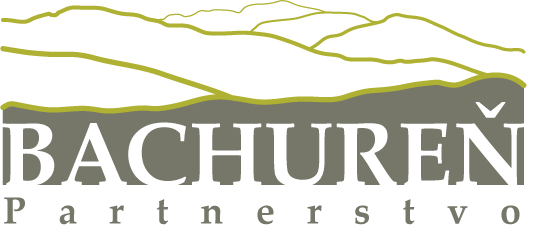 OPATRENIE 4.1 IMPLEMENTÁCIA INTEGROVANÝCH STRATÉGIÍ ROZVOJA ÚZEMIAoPATRENIE 4.3 cHOD MIESTNEJ AKčNEJ SKUPINYpARTNERSTVO bACHUREň, O.Z., oBECNý úRAD rENčIšOV č. 11, 082 63 rENčIšOViNTEGROVANá STRATéGIA ROZVOJA úZEMIA NA ROKY 2009 - 2015„bACHUREň, úZEMIE KTORé NáS SPáJA“ Integrovaná stratégia rozvoja územia na roky 2009 - 2015„BACHUREŇ – územie, ktoré nás spája“Partnerstvo BACHUREŇkapitola 1: konečný prijímateľ (oprávnený žiadateľ)1.1 Identifikácia konečného prijímateľa (oprávneného žiadateľa)Celý názov konečného prijímateľa (oprávneného žiadateľa): Partnerstvo BACHUREŇ o. z.Sídlo: Renčišov č. 11, 082 63 JarovniceRegistrovaný v zmysle zákona SR  č. 83/1990 Zb. o združovaní občanov v znení neskorších predpisov dňa: 26.10.2009IČO: 42089786DIČ: 2022910516Adresa banky:Dexia Banka Slovensko a.s., Hodžova ul. č. 11, 010 11 ŽilinaČíslo účtu:8876746030/ 5600IBAN:SK39 5600 0000 0088 7674 6030SWIFT:KOMASK2XVerzia/ číslo dodatku a dátum Usmernenia pre administráciu osi 4 Leader v zmysle ktorom bola vypracovaná Integrovaná stratégia rozvoja územia: verzia č. 1.3., príloha č. 1 k dodatku č. 3 Usmernenia pre administráciu osi 4 Leader zo dňa 10.04.2008 aktualizovaného Dodatkom č. 1 zo dňa 20.10.2008, Dodatkom č. 3 zo dňa 24.07.2009 a Dodatku č.4 zo dňa 29.10.2009Verzia/číslo dodatku a dátum Príručky pre žiadateľa o poskytnutie nenávratného finančného príspevku z Programu rozvoja vidieka SR 2007 – 2013 v zmysle ktorej bola vypracovaná Integrovaná stratégia rozvoja územia: verzia č. 2 platná od 15.07.20091.2 Základné údaje o území1.3 Budovanie partnerstva1.3.1 Vznik, história a skúsenostiVznik verejno – súkromného partnerstvaPopíšte, postupnosť krokov vedúcich k vytvoreniu verejno-súkromného partnerstva s dôrazom na preukázanie vyváženosti výberu územia a zostavenie verejno-súkromného partnerstva z geografického, sektorového, inštitucionálneho, sociálneho a ekonomického hľadiska (max. 30 riadkov).Územie verejno – súkromného partnerstva BACHUREŇ /ďalej Partnerstvo/tvoria katastre 12 obcí okresu Prešov a Sabinov /Príloha č. 9 – Mapa MAS/. Vzniku tohto partnerstva predchádzali v mesiacoch 08 – 12/2009 z iniciatívy starostov rokovania obci a predstaviteľov súkromného a občianskeho sektora a informačné semináre s cieľom vysvetliť zástupcom verejnej správy, podnikateľom a občanom územia podstatu integrovaného prístupu k riešeniu problémov územia. Absolvovanie informačných seminárov k prístupu LEADER a podstate MAS organizované z úrovne NSRV v Prešove boli pre účastníkov impulzom pre vytvorenie združenia, ktoré svojimi cieľmi a metódou práce prináša nové možnosti zvýšenia kvality života na vidieku, dáva možnosť zapojenia širokej verejnosti do rozhodovacích a plánovacích procesov v území. Územie spĺňa všetky podmienky pre získanie štatútu MAS, je územne celistvé, sektorovo vyvážené/obr. č. 1/, z hľadiska inštitucionálneho zastúpenia je pomerne súmerné /tab. č.33/ a sociálno-ekonomické charakteristiky  dávajú predpoklad pre jeho rovnovážny rozvoj pri využití miestnych zdrojov a maximálny záber pri implementácii ISRÚ a riešení kľúčových problémov všetkých sociálnych skupín občanov /Príloha č. 1 – Socio – ekonomické charakteristiky/.     Prípravný výbor partnerstva bol zriadený z predstaviteľovverejného a súkromno – občianskeho sektora. Jeho úlohou bolo administratívne pripraviť územie na vznik verejno – súkromného partnerstva pracujúceho  prístupom Leader a na vypracovanie Integrovanej stratégie rozvoja územia Partnerstva BACHUREŇ na 2009 - 2015. Stanovy Partnerstva boli schválené MV SR dňa 26.10.2009 /príloha č. 10/.           Skúsenosti s prácou v partnerstve a integrovaným prístupom k rozvoju územia sú bohaté. Členské obce sú zapojené aj do iných partnerstiev a združení,  napr. OZ Ekosvinka /Šindliar, Fričovce, Henrichovce, Uzovské Pekľany, Lažany, Jarovnice, Renčišov, Lipovce a Štefanovce/, KOMAD – záujmové združenie právnických osôb /Lipovce, Šindliar, Fričovce, Hendrichovce, Štefanovce, Hermanovce, Bertotovce/, OZ Salvator /Lipovce, Šindliar, Fričovce, Renčišov, Uzovské Pekľany, Hendrichovce/. Partnerstvo BACHUREŇ sa stalo zakladajúcim členom Národnej siete MAS.     Členov Partnerstva spája okrem snahy vzájomnými inovatívnymi aktivitami a na základe spoločných plánovacích dokumentov skvalitniť život obyvateľov a návštevníkov územia, aj množstvo identických problémov, ktoré vyplývajú zo spoločnej histórie, kultúry, charakteru územia, podobného ekonomického vývoja.Cieľom Partnerstva je komplexný a efektívny rozvoj územia pri maximálnom využití miestneho potenciálu.Obrázok č.1: Mapa územného riadenia partnerstva BACHUREŇ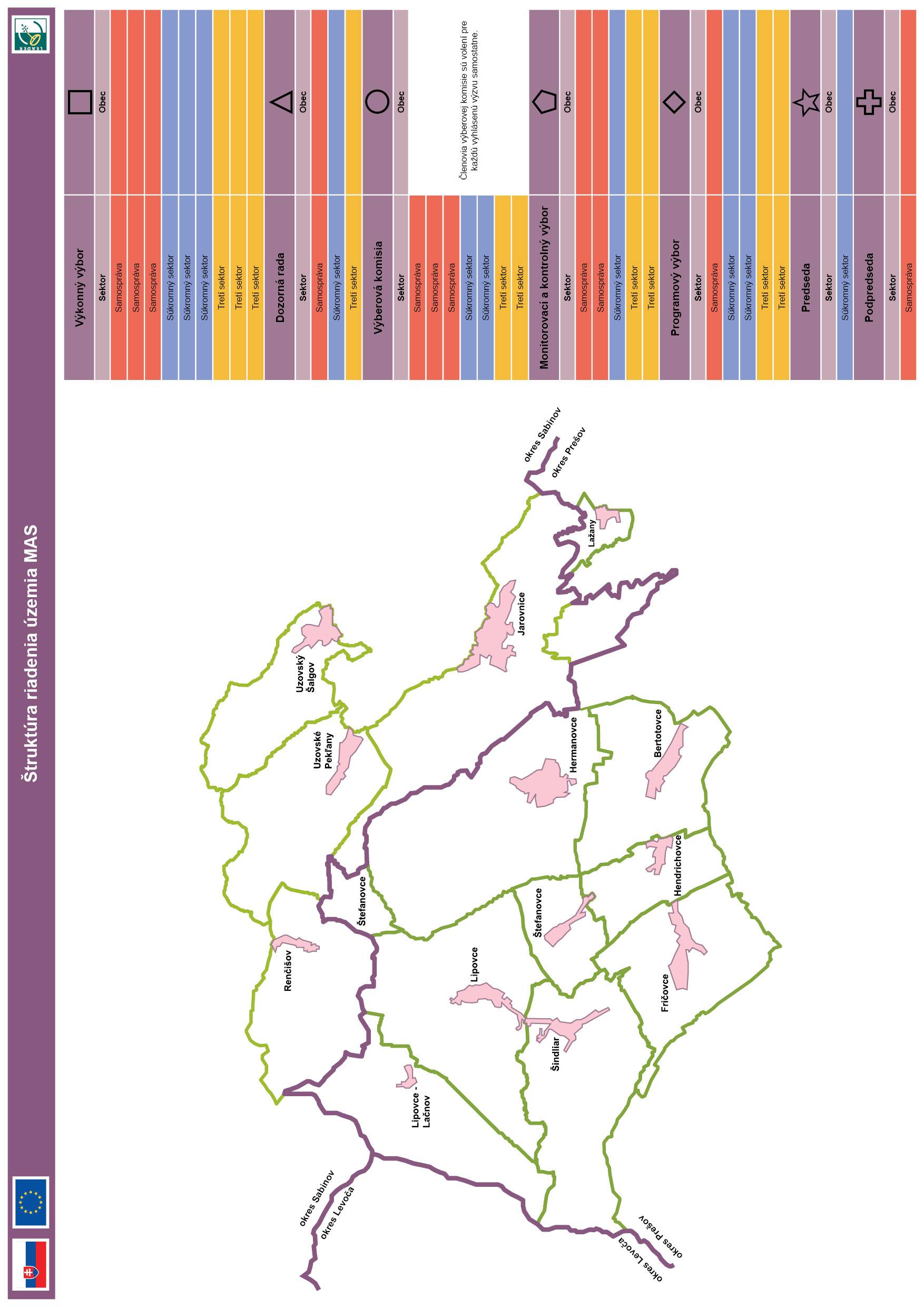 Zapojenie verejnosti do procesu tvorby partnerstvaPopíšte, ako bola verejnosť (občania, profesné a záujmové združenia a zástupcovia jednotlivých sektorov) zapojení do procesu tvorby verejno-súkromného partnerstva (ankety, dotazníky, informačné kampane, iné spoločenské aktivity), vrátane popisu účasti občanov v procese.Členov Partnerstva spája okrem identických problémov, ktoré vyplývajú zo spoločnej histórie, kultúry, charakteru územia, podobného ekonomického vývoja aj snaha spoločnými inovatívnymi aktivitami za účasti širokej verejnosti, využitím miestneho potenciálu a spoločným plánovaním zabezpečiť komplexný a efektívny rozvoj územia, zvýšiť kvalitu života. Formovanie verejno – súkromného partnerstva “zdola”  ako spoločná aktivita verejného, súkromného a občianskeho sektora na báze prístupu Leader sa realizovalo prostredníctvom rôznych aktivít, ktoré boli realizované v období od 06 – 12/2009 a realizujú sa naďalej, nakoľko Partnerstvo je stále v pohybe, reaguje na zmeny v území, zmeny v postojoch jeho členov, čo je plne v súlade s jeho poslaním a získanou autoritou. Výsledkom je silné a neformálne  partnerstvo s vysokou ambíciou vziať budúcnosť územia do svojich rúk a zodpovedne ho viesť k zlepšeniu života na území využitím miestneho potenciálu.Aktivity SO/RO a NSRV pre realizáciu PRVSR a konkrétne osi 4 Leader poskytovali veľké možnosti pre oboznámenie sa s princípmi prístupu Leader, jeho funkciou pri realizácii PRV na roky 2007 – 2013, organizovaním rôznych školiacich aktivít a seminárov /napr. Seminár “Budovanie partnerstiev v Prešovskom samosprávnom kraji v mesiaci 06/2009”, seminár “Formovanie Miestnej akčnej skupiny /MAS/ a Integrovanej stratégie rozvoja územia /ISRÚ/“ v mesiaci 09/2009/, ktorých sa zástupcovia samosprávy a podnikatelia Partnerstva zúčastnili.Prvé jednania o vzniku tohto Partnerstva prebehli v mesiaci 09/2009 medzi zástupcami verejného sektora v obci Renčišov, kde sa zišli starostovia z obcí Renčišov, Lažany, Fričovce, Bertotovce, Hendrichovce, Hermanovce, Šindliar, Lipovce, Uzovské Pekľany a Štefanovce, aby našli spoločné východiska pre vznik verejno – súkromného partnerstva. Stretnutia sa zúčastnili aj externí experti na prístup Leader a vzájomnou výmenou názorov a na základe súhlasných stanovísk všetkých prítomných sa začala črtať konkrétna predstava o území Partnerstva. O niekoľko týždňov neskôr sa pripojili obce  Uzovský Šalgov a Jarovnice. Verejné zhromaždenia obyvateľov obcí územia sa konali podľa harmonogramu v každej obci, avšak z dôvodu chrípkovej epidémie sa nekonalo verejné zhromaždenie v obci Uzovský Šalgov.Pre dosiahnutie maximálnej informovanosti obyvateľov o procese formovania a vzniku verejno – súkromného partnerstva boli do každej domácnosti distribuované informačné letáky  v počte 1 800 ks /Príloha č. 14Informačný leták/ s informáciou o vzniku Partnerstva, prístupe Leader, význame miestnej akčnej skupiny. Informačné letáky boli k dispozícii aj na verejných tabuliach obcí. Podobná informácia bola zverejnená aj prostredníctvom obecných rozhlasov. Tieto aktivity sa organizovali individuálne v každej obci. Výsledkom bolo založenie 3 členného prípravného výboru, v ktorom boli zastúpené všetky 3 sektory. Sídlom partnerstva sa stala obec Renčišov.Prípravný výbor na svojich 6 zasadnutiach v období 09–10/2009 pripravil návrh Stanov Partnerstva, návrh Organizačného poriadku a Rokovacieho a volebného poriadku. Dňa 5.10.2009 sa konala verejná schôdza pre záujemcov o vstup do Partnerstva pre širokú verejnosť, ktorú zvolal prípravný výbor a ktorého sa zúčastnili členovia Partnerstva a záujemcovia z radov podnikateľov a občanov. Jej programom bola informácia o možnostiach prístupu Leader a význame kvalitnej ISRÚ.na území. Dňa 25.11.2009 sa konalo ustanovujúce Zhromaždenie členov ako najvyšší orgán Partnerstva a boli zvolené riadiace orgány Partnerstva. K uvedenému dňu malo Partnerstvo spolu 28 členov – 12 obcí a 16 členov zo súkromného a občianskeho sektora. Pri voľbe riadiacich orgánov bol dodržaný územný princíp a pomer verejného sektora a súkromno-občianskeho v zmysle Stanov(Príloha č. 10 Stanovy MAS).     Stanovy Partnerstva dávajú možnosť vstupu záujemcov zo širokej verejnosti za člena pri dodržaní územnej celistvosti a zabezpečení pomeru verejnej správy a súkromno-občianskeho sektora v riadiacich orgánoch Partnerstva v pomere max. 49% z verejného sektora a min. 51% zo súkromno – občianskeho sektora.     Súbežne s formálnym a administratívnym založením Partnerstva prebiehali rôzne aktivity, ktorých cieľom bolo zapojiť verejnosť územia Partnerstva do procesu plánovania princípom “bottom – up”, teda zapojením širokej verejnosti z radov podnikateľov, tretieho sektora a občanov, ktorí žijú resp. majú záujmy v území verejno – súkromného partnerstva  do rozhodovacích a neskôr realizačných aktivít a procesov. Vyústením týchto procesov bolo rozhodnutie na spracovanie Integrovanej stratégie rozvoja územia na obdobie rokov 2009 - 2015 /ďalej ISRÚ/. Kvalitne spracovaná ISRÚ, ktorá vychádza z maximálnej znalosti miestnych zdrojov, miestnych potrieb, analýzy a identifikácie problémov a cieľov, je základom pre zlepšenie kvality života pre všetkých obyvateľov a návštevníkov územia.V období od 10/2009–12/2009 sa konali v obciach územia verejné zhromaždenia s cieľom:- informovať verejnosť o cieľoch a možnostiach PRV SR na roky 2007 - 2013,- ukázať možnosti ako môže verejnosť zodpovedne rozhodovať o budúcom rozvoji územia pomocou prístupu Leader a vytvorením partnerstva typu MAS, - zistiť názory širokej verejnosti na kvalitu života v území, identifikovať silné a slabé stránky, definovať príležitosti a ohrozenia, formulovať víziu územia, strategický cieľ, špecifické ciele a opatrenia s aktivitami.Na verejné zhromaždenia boli obyvatelia pozývaní formou pozvánky a taktiež obecným rozhlasom. Pozvánka bola súčasťou dotazníka pre obyvateľov územia, ktorý bol distribuovaný do vybraných domácností územia a jeho výsledky boli dôležitým zdrojov informácií pre audit zdrojov územia a tvorbu vízie, SWOT analýzy a problémovej analýzy. /Príloha č.15 – Dotazník pre obyvateľov obci územia/ Celkovo sa rozdalo 600 dotazníkov, z ktorých sa vrátilo 105, čo je 17,50% návratnosť.Cieľom verejných zhromaždení bolo zapojiť maximálny počet obyvateľov do procesu formovania verejno – súkromného partnerstva, boli prizývaní podnikatelia,  predstavitelia tretieho sektora a taktiež občania. Zo strany účastníkov týchto stretnutí bola vyzdvihnutá hlavne netradičná forma zapojenia občanov do procesu vzniku Partnerstva a následne do procesu tvorby ISRÚ ako hlavného plánovacieho dokumentu na obdobie rokov 2009 – 2015. Verejné zhromaždenia mali interaktívny charakter, prebiehala bohatá diskusia, prítomní sa otvorene vyjadrovali k situácii v obci a území, predkladali konkrétne návrhy na riešenie pomenovaných problémov, formulovali víziu územia až do aktivít.Okrem kolektívnych aktivít sa konali aj individuálne stretnutia členov Partnerstva so zástupcami súkromného sektora – realizované 2informačné stretnutia  a 3informačné stretnutia s predstaviteľmi tretieho sektora, z ktorých nie sú záznamy.Zastúpenie sektorov v členskej základni verejno – súkromného partnerstvaUveďte, v akom pomere sú v členskej základni zastúpené jednotlivé sektory (verejný, súkromný a občiansky) a ako je členská základňa rozložená v území verejno-súkromného partnerstva (MAS).Členská základňa Partnerstva v súčasnosti vyjadruje vzťahy územia a jeho obyvateľov k jeho potrebám, problémom a potenciálu. V procese tvorby strategického dokumentu ISRÚ a stotožňovania sa s cieľmi a princípmi práce Partnerstva prešla od doby jeho vzniku dynamickým  vývojom. Odzrkadľuje stupeň pochopenia inovatívnosti, potreby partnerstva verejného sektora a súkromno – občianskeho,  kvalitného prístupu k zodpovednému riadeniu rozvoja územia všetkými sektormi a mieru stotožnenia sa s princípmi prístupu Leader /rozvoj územia je úlohou a výzvou pre všetkých obyvateľov územia/.Pomer zastúpenia jednotlivých sektorov v partnerstve je znázornený v grafe č.1.Ako je vidieť z grafu členská základňa je zastúpená jednotlivými sektormi – 42,85% zastúpenie verejného sektora a 57,15% zastúpenie súkromného a občianskeho sektora.Z územného hľadiskamá členská základňa Partnerstva BACHUREŇ zastúpenie v každej obci. Členská základňa má svoje zastúpenie buď prostredníctvom verejného sektora, ktorý zastupujú starostovia obcí alebo súkromným a občianskych sektorom, ktorý je prezentovaný podnikateľskými subjektmi v súkromnom sektore a predstaviteľmi športových a kultúrnych inštitúcií, ktoré pôsobia na území Partnerstva. V 7 prípadoch sú členovia Partnerstva občania.Územná štruktúra a pomer zastúpenia verejného, súkromného a občianskeho sektora v zmysle požiadaviek SO/RO je dodržaný aj pri formovaní riadiacich orgánov Partnerstva /graf č. 2 – Zastúpenie členov vo výkonnom výbore podľa sektorov, graf č.4 –Zastúpenie členov v dozornej rade podľa sektorov, graf č. 3Zastúpenie členov vo výberovej komisii podľa sektorov/a taktiež v prílohe č. 6 Zoznam členov verejno – súkromného partnerstva /MAS/ Integrovanej stratégie rozvoja územia a prílohe č. 8 Personálna matica.Graf č.1: Sektorové rozdelenie členskej základne Partnerstva BachureňGraf č. 2: Sektorové rozdelenie členov výkonného výboru Partnerstva BachureňGraf č. 3: Sektorové rozdelenie členov Dozornej rady Partnerstva BachureňGraf č. 4: Zastúpenie členov vo výberovej komisii podľa sektorovPríloha č. 6 Zoznam členov verejno – súkromného partnerstva /MAS/ Integrovanej stratégie územiaPríloha č. 7 Prehľad o uskutočnených podujatiach a stretnutiach Integrovanej stratégie rozvoja územia.Projekty verejno – súkromného partnerstva zamerané na integrovaný prístupDoteraz realizované projekty, aktivity verejno – súkromného partnerstva hlavne so zameraním na integrovaný prístupDôležitou skutočnosťou pri hodnotení úrovne realizovaných aktivít Partnerstva vo všeobecnosti a taktiež vo väzbe na integrovaný prístup je to, že na území Partnerstva neboli realizované žiadne projekty spojené s uplatňovaním prístupu Leader a územie do dnešného dňa nečerpalo žiadne nenávratné finančné zdroje EÚ, ŠR a podobne, na zavádzanie princípov tohto prístupu, všetky aktivity organizované Partnerstvom sú hradené zo zdrojov obcí a členských príspevkov. Tento faktor značne limituje počet,  rôznorodosť a rozsah realizovaných aktivít Partnerstva.Aktivity verejno – súkromného partnerstva sú orientované v súčasnosti vzhľadom na pomerne krátku históriuPartnerstva hlavne na:Spracovanie ISRÚPrípravu a budovanie kapacít na implementáciu ISRÚzvýšenie motivácie občanov pôsobiť  v tomto procese ako dobrovoľníci a neskôr možno platení manažérizvyšovanie úrovne informovanosti občanov územia ohľadne jeho cieľov, procesu tvorby ISRÚspoločné budovanie kapacít a manažmentu pre riadenie tohto procesu.  Tieto ciele zabezpečuje partnerstvo hlavne:účasťou externých odborníkov v oblasti prístupu Leader a integrovaného prístupu rozvoja územia prostredníctvom MAS pri definovaní kľúčových problémov územia, jeho  vízie, strategického cieľa a špecifických cieľov na verejných stretnutiach občanov  - organizovanie 19 verejných zhromaždení, 3 informačných seminárov pre verejnú správu, 5individuálnych informačných stretnutíPrezentáciou príkladov partnerstva a spolupráce z iných území v rámci SR a zo zahraničia na verejných zhromaždeniach občanovZapojením mladých ľudí z územia do pracovnej skupiny pre tvorbu ISRÚ a budovanie kapacít a manažmentu – zapojenie 2 občanov z územia Partnerstva vo veku od 25 – 30 rokov /obec Fričovce, Renčišov/Účasť členov pracovnej skupiny pre tvorbu ISRÚ na verejných zasadnutiach – ako odborná príprava na prácu v území – účasť na verejných zhromaždeniach v obciach a na pracovných stretnutiach k SWOT analýze, problémovej analýze a tvorbe strategického rámca územia pre spracovanie ISRÚTréningy v rámci strategického plánovania – väzba zdrojov na SWOT analýzu, väzba SWOT analýzy a zdrojov na problémovú analýzu a väzba zdrojov, SWOT analýzy , problémovej analýzy na víziu, strategický cieľ, špecifické ciele a opatrenia – 6 pracovných stretnutíZvyšovaním informovanosti občanov územia distribúciou informačných letákov 1800 ks, formou dotazníkov s cieľom pripraviť územie na možnosť zapojenia sa do diania v území v počte 600 ks.analytická časťkapitola 2: prehľad zdrojov územia2.1 Všeobecný popis územia a analýza súčasného stavuPopíšte, výhody a nevýhody z hľadiska polohy a lokalizácie územia verejno-súkromného partnerstva (MAS)Územie verejno – súkromného partnerstva BACHUREŇ tvoria katastre 8 obcí okresu Prešov /Fričovce, Hendrichove, Hermanovce, Šindliar, Štefanovce, Lipovce, Lažany a Bertotovce/ a 4 obce okresu Sabinov /Jarovnice, Renčišov, Uzovské Pekľany a Uzovský Šalgov/ s celkovou rozlohou 122,92 km2/stav k 31.12.2007 a počtom obyvateľov 11 209 /stav k 31.12.2008/ /obr. č.2/./Zdroj ŠÚ SR, pracovisko Prešov, 2009/Geograficky sa územie nachádza v severozápadnej časti okresu Prešov a juhozápadnej časti okresu Sabinov  na juhozápade Prešovského samosprávneho kraja. Na západe hraničí s okresom Levoča. Najvzdialenejšia obec Partnerstva /Lipovce/ je vzdialená od krajského a okresného mesta Prešov 28 km a od okresného mesta Sabinov 21km. Sídlom Partnerstva je obec Renčišov v okrese Sabinov, ktorá sa nachádza v severnej časti územia.Obrázok č. 2: Mapa územia Partnerstva BACHUREŇObce sú prepojené cestnou sieťou s nadregionálnym významom - diaľnicou D1 /Fričovce/, cestami I. /E50 v obciach Hendrichovce a Bertotovce/, II. a III. Triedy. Diaľnica D1 v úseku obce Fričovce má nadregionálny význam, nakoľko je časťou sústavy diaľnic SR a spája územie s ostatnými časťami SR a taktiež štátmi Európy. Železnice sa na území Partnerstva nenachádzajú.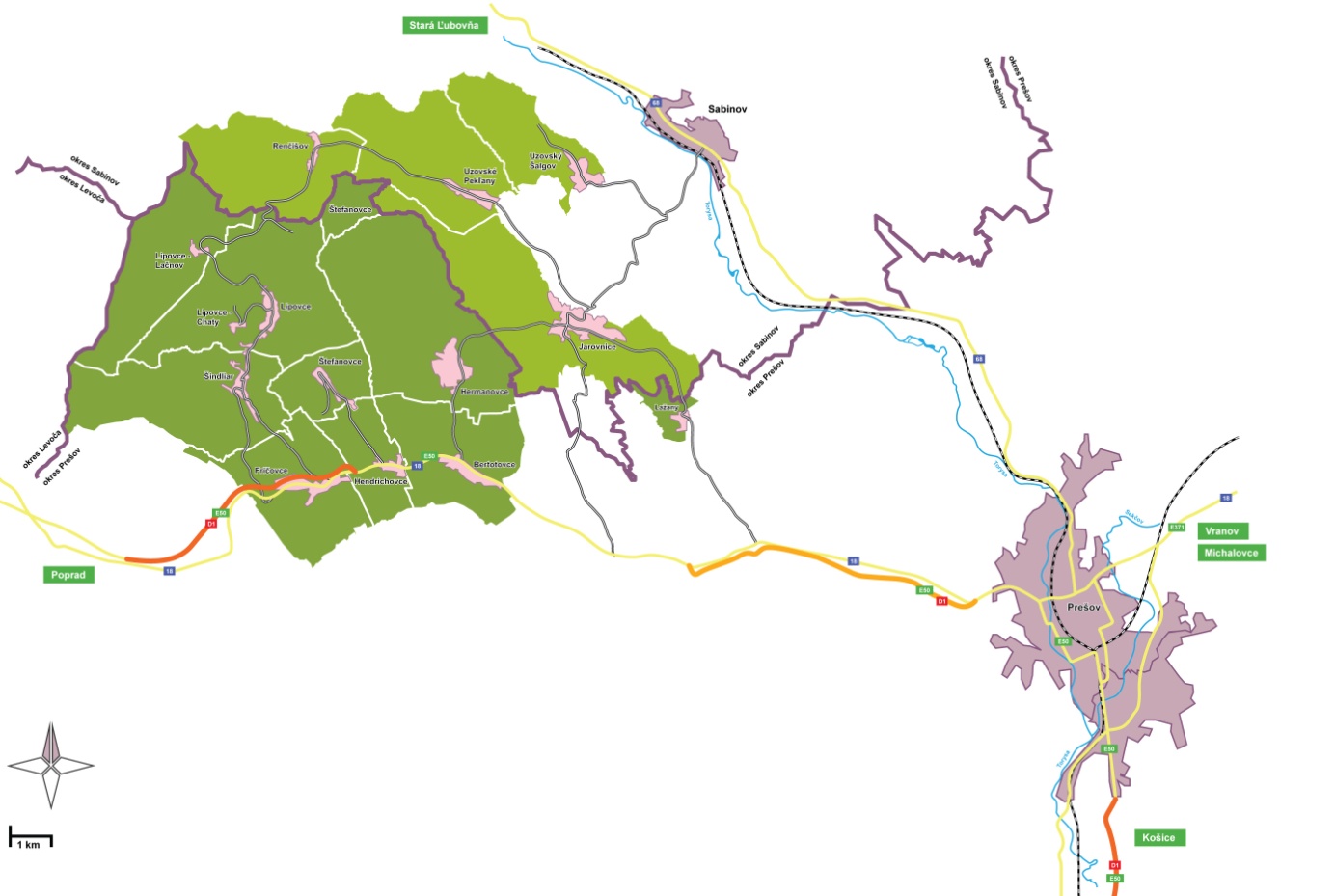 Výhody polohy a lokalizácie územiaVýhodoupolohy a lokalizácie územia  sú hlavne tieto skutočnosti:Poloha v blízkosti krajského mesta Prešov a okresného mesta Sabinov poskytuje všetky výhody pri uchovaní  vidieckeho charakteru územia. 	Pomerne kvalitné je dopravné spojenie, a to len vo forme cestnej infraštruktúry. Výhodou je taktiež pomerne rýchlo dostupný medzinárodný železničný uzol v obci Kysak, ktorý sa nachádza cca 40 km od územia Partnerstva a taktiež medzinárodné letisko v Košiciach /cca 50 km od územia/ a letisko v Poprade /60 km/. 	Ďalšou výhodou je pracovný potenciál, ktorý poskytuje Prešov a Sabinov svojimi ekonomickými aktivitami ako sídlo a miesto pôsobenia mnohých štátnych a verejných inštitúcií, bankových ústavov, firiem a spoločností. K dispozícii sú pracovné mieste na rôznej úrovni vzdelanostných požiadaviek, mesto poskytuje možnosť zamestnať sa všetkým ekonomickým skupinám s rôznou vekovou, vzdelanostnou a rodovou štruktúrou. Územie Partnerstva ponúka pracovné možnosti v sektore poľnohospodárstva, lesníctva a poskytovania  služieb na miestnej úrovni. V oblasti verejného sektora sú to pracovné pozície pedagogického smeru a v oblasti verejnej správy.Široká ponuka vzdelávacích aktivít a možnosť prístupu k informáciám – dôležitá výhoda polohy územia, ktorú ponúka blízkosť mesta Prešov a Sabinov. K dispozícií je široká škála stredných škôl /Gymnázia, Stredná škola elektrotechnická, stavebná, strojnícka, odevná, spoločného stravovania, ai./, odborné učilištia /pozemných stavieb, drevárske, umeleckých remesiel, odevné, služieb a obchodu,ai./ jazykové školy, vysoké školstvo /napr. Univerzita P.J. Šafárika, vysunuté fakulty Technickej univerzity v Košiciach ai.,/ rôzne školiace strediská, vzdelávacie kurzy a semináre/. Kvalitná zdravotná starostlivosť, ktorú ponúka Nemocnica s poliklinikou v Prešove, poliklinika v Sabinove, špecializované pracoviská, ambulantní lekári, psychologické poradne ai.  je ďalšou z výhod polohy územia v blízkosti Prešova a Sabinova.Možnosti spoločenského, kultúrneho a športového vyžitia  ponúka Prešov a Sabinov v širokej škále /Divadlo P.J. Hviezdoslava, Divadlo A. Duchnoviča, kiná, múzeá, galérie, organizovanie výstav, plesov, podujatí pre rôzne cieľové skupiny, rôzne kurzy, krúžky a prednášky, semináre a pod./. Množstvo športových zariadení ponúka možnosť tréningov v rámci profesionálneho ako aj amatérskeho športu /FC Tatran, stolnotenisové kluby, plavárne, tenisové ihriská, kúpaliská a pod./Široká škála obchodov a ponuky služieb mesta Prešov a Sabinov poskytuje  aj obyvateľom územia Partnerstva dostatočný priestor pre zabezpečenie každodenných a ostatných potrieb /obchodné centrá, špecializované predajne – elektro, nábytok, mobilné telefóny, automobily a pod., cestovné kancelárie, komunálne služby, celá škála ostatných služieb/.Mesto Prešov a Sabinov rieši aj sociálnu problematiku územia PartnerstvaponukouDomovov sociálnych služieb, ošetrovateľských agentúr, špecializovaných sociálnych inštitúcií a pod.Územie Partnerstva využíva infraštruktúru odpadového hospodárstva mesta Prešov a Sabinov pre niektoré druhy odpadov – stavebný odpad, TKO – skládka na Cemjate.Migrácia obyvateľov Prešova, Sabinova a vzdialenejších obcí a miest  do územia Partnerstva z dôvodu horeuvedených výhod a možnosti výstavby nových rodinných domov, resp. rekonštrukcie pôvodných domov. Takto dochádza k výmene skúseností a poznatkov medzi obyvateľmi územia, ktorí pochádzajú z rôznych kultúrno - spoločenských  pomerov, sú národnostne a religiózne rôznorodí a prinášajú iné návyky a tradície, čo v konečnom dôsledku skvalitňuje život v území a obohacuje ho.  Spojenie možností, ktoré ponúka Prešov a Sabinov s miestnymi zdrojmi územia, vytvorením kvalitnej základne pre oddych obyvateľov Prešova a Sabinova a taktiež návštevníkov územia a okolitých území rozšírením ponuky služieb v cestovnom ruchu, výstavbou infraštruktúry vidieckeho cestovného ruchu so všetkými jeho prednosťami /prírodný potenciál, kvalita životného prostredia, kvalita a široká škála poskytovaných služieb, kvalitný ľudský potenciál, územie pripravené prijať návštevníkov a vytvoriť im kvalitné podmienky pre pobyt na území/.Obce Partnerstva sú súčasťou hlavného rekreačného krajinného celku BACHUREŇ – Branisko, ktoré dáva svojimi prírodnými a klimatickými podmienkami predpoklady pre nadregionálny turizmus a šport.Nevýhody polohy a lokalizácie územiaNevýhodou polohy a lokalizácie územia v blízkosti Prešova a Sabinova je hlavne negatívny vplyv týchto miest v oblasti znečisťovania ovzdušia a vôd v dôsledku ich ekonomickej aktivity. Migrácia obyvateľov územia do Prešova, resp. do iných miest a štátov v dôsledku výkonu práce, štúdia, rodinných zväzkov, spôsobuje odchod mladých a produktívnych občanov územia a oslabenie jeho potenciálu.Ďalšou nevýhodou je postupné strácanie vidieckosti územia z hľadiska uchovania intimity prostredia, jeho relatívnej nedotknutosti v dôsledku vzájomných vplyvov vo vzťahu mesto – vidiek /zmena životného štýlu obyvateľov vidieka podľa vzoru mesta, zvýšenie vandalizmu a kriminality na území/ - týka sa to hlavne obcí v blízkosti mesta Prešov – Bertotovce, Hendrichovce.Pre obce Bertotovce a Hendrichovce je veľkou nevýhodou ich polohy vysoká hustota cestnej premávky, ktorá je orientovaná v strede týchto obcí. Stredom obcí prechádzajú významné medzinárodné dopravné trasy so značným množstvom nákladných súprav TIR, čo ohrozuje bezpečnosť občanov, znečisťuje ich verejné priestranstvá, ovzdušie, znižuje kvalitu povrchových vôd a znižuje estetický vzhľad obce. Tento problém by mala ukončiť dostavba diaľničného spojenia D1 – Prešov – Poprad – Žilina – Bratislava.Z historického hľadiska je nevýhodou polohy územia skutočnosť, že za posledných 40 rokov sa nerealizovala žiadna výstavba technickej infraštruktúry v obciach v dôsledku plánovania výstavby cestnej infraštruktúry, nebola žiadna legislatívna podpora rozvoja podnikania v obciach, záujemcovia o podnikanie nachádzali výhodnejšie podmienky a lepšie trhy v Prešove a iných mestách, resp. v obciach, kde boli vytvorené podmienky pre jeho rozvoj. Z hľadiska zabezpečenia dopravnej infraštruktúry je nevýhodou, že v území nie je železničné spojenie, čo je značne limitujúce z hľadiska dochádzky do zamestnania, za podnikateľskými aktivitami a taktiež ako jedna z foriem prepravy potenciálnych turistov do územia. Na území Partnerstva sa nachádzajú obce s početným sociálne odkázaným obyvateľstvom, čo zvyšuje úroveň kriminality a vandalizmu na území /Jarovnice, Hermanovce, Lažany, Šindliar/.Prepojenie územia na širšie rozvojové súvislosti národného alebo regionálneho charakteru Rozvojové súvislosti územia Partnerstva sú dané Plánmi hospodárskeho a sociálneho rozvoja jednotlivých obcí, ktoré vo svojej podstate vychádzajú z miestnych zdrojov, poznania miestnych pomerov, problémov územia a schopnosti územia, resp. jeho manažmentu doviesť tieto plány k realizácii. Limitujúcim faktorom pre ich realizáciu sú v konečnom dôsledku finančné možnosti územia.Rozvojové plány územia sú v úzkej súčinnosti s rozvojovými dokumentmi mesta Prešov a Sabinov a Prešovského samosprávneho kraja /ďalej PSK/, ktorými sú Plán hospodárskeho a sociálneho rozvoja mesta Prešov na obdobie 2008 - 2015 a mesta Sabinov a Plán hospodárskeho a sociálneho rozvoja Prešovského samosprávneho kraja na roky 2008 – 2015.Z hľadiska rozvojových priorít horeuvedených rozvojových a strategických dokumentov je územie svojou polohou priamo napojené na dôležitý investičný zámer nadnárodného charakteru, a to výstavbu diaľnice D1 na úseku Prešov – Poprad, ktorá bude zasahovať do území obcí Bertotovce a Hendrichovce ako súčasti transeurópskej doplnkovej siete TINA koridoru. Cieľom tohto investičného zámeru je priblíženie sa regionálnym potrebám, odťažiť najväčšiu časť existujúcej komunikačnej siete a zabezpečiť za najoptimálnejších ekonomických a ekologických podmienok prepojenie existujúceho komunikačného systému územia s diaľnicou. Investícia má priamy dopad na územie obcí Bertotovce a Hendrichovce, ktoré sú zapojené do územia Partnerstva a to priamo v zábere ornej a lesnej pôdy v uvedených obciach a vplyvu na životné prostredie.Z hľadiska tvorby stratégie ISRÚ Partnerstva BACHUREŇ sú tieto skutočnosti zakomponované do aktivít spojených s tvorbou pracovných miest pri rozvoji cestovného ruchu /územie nebude investíciou negatívne dotknuté z hľadiska rozvoja cestovného ruchu/.Rozvoj územia z hľadiska integrovaného prístupu a využitia vonkajších zdrojovTendencie verejného sektora rozvíjať územie integrovane sú zrejmé už z ich iniciatívy vytvárať účelové združenia a partnerstva, a to na úrovni regionálnej. Svedčí o tom členstvo obcí územia Partnerstva v rôznych združeniach, mikroregiónoch, ktorých oblasti činnosti zahŕňajú okrem enviromentálnych a sociálnych aktivít aj rozvoj územia na princípe spolupráce a integrovane: OZ Ekosvinka /Šindliar, Fričovce, Henrichovce, Uzovské Pekľany, Lažany, Jarovnice, Renčišov, Lipovce a Štefanovce/, KOMAD – záujmové združenie právnických osôb /Lipovce, Šindliar, Fričovce, Hendrichovce, Štefanovce, Hermanovce, Bertotovce/, OZ Salvator /Lipovce, Šindliar, Fričovce, Renčišov, Uzovské Pekľany, Hendrichovce/.Rozvoj obcí nie je možné zabezpečiť iba z rozpočtových prostriedkov jednotlivých obcí, čo si verejná správa plne uvedomuje a pre podporu rozvoja obcí v časti technickej infraštruktúry využíva možnosti vonkajších zdrojov, a to hlavne zo zdrojov štátneho rozpočtu /dotácie z rezerv Vlády SR, výťažok z lotérie MF SR, Envirofond MŽP SR a iné./, nenávratné finančné zdroje EÚ – tvz. eurofondy /FSR, ESF, PRV, ai./ Tab. č.49/obsahuje výšku takto získaných vonkajších zdrojov podľa jednotlivých obcí.Zvláštnosti a výhody územia Partnerstva oproti iným územiamŠpecifickosť územia je daná týmito jeho zvláštnosťami a výhodami:Územie je vidiecke, avšak blízkosť Prešova a Sabinova  mu poskytuje niektoré výhody mestaBohatý prírodný potenciál, kvalitné životné prostredie pre rozvoj vidieckeho cestovného ruchu, pričom mesto Prešov a Sabinov je vzdialený cca 30 min. automPomerne kvalitná pracovná sila s potrebnými pracovnými návykmi, ktoré poskytuje náročné ekonomické prostredie Prešova /napr. prítomnosť zahraničných firiem,  existencia výrobných firiem s nárokmi na kvalitu práce, dochádzku, dodržiavanie predpisov a noriem, ai./Kvalitný prístup k informáciám priamo pri zdroji – mesto Prešov a Sabinov sú bázou pre rôzne školenia a vzdelávacie aktivity pre samosprávu, podnikateľský sektor a tretí sektorSkúsenosti verejného, súkromného a tretieho sektora s čerpaním nenávratných finančných zdrojov zo ŠR, EÚ a iných fondov a zdrojov a implementáciou projektovNávrat obyvateľov územia zo zahraničia dáva základ pre aplikovanie pozitívnych príkladov z praxe aj na území Partnerstva /často sana verejných zhromaždeniach objavovali príklady zo zahraničia, resp. iných regiónov Slovenska/Kvalitná dopravná infraštruktúra – diaľnica, ktoré prechádza územím a spája ho na úrovni regiónu .Stupeň vidieckosti územia Územie Partnerstva BACHUREŇ tvoria k 31.12.2009 katastre 12 obcí: Bertotovce, Hendrichovce, Hermanovce, Štefanovce, Fričovce, Lipovce, Šindliar a Lažany v okrese Prešov a obce Jarovnice, Renčišov, Uzovské Pekľany a Uzovský Šalgov v okrese Sabinov.Rozloha územia predstavuje122,92 km2/graf č.6 územné rozdelenie Partnerstva/s počtom obyvateľov 11 209/graf č.5Demografické rozdelenie územie Partnerstva/./Najväčšou obcou z hľadiska počtu obyvateľov sú Jarovnice /5195/, z hľadiska rozlohy sú to Lipovce /22.373 km2 a z hľadiska hustoty obec Jarovnice /257,56 obyvateľov/km2. Najmenšou obcou územia podľa počtu obyvateľov sú Lažany /157/, z hľadiska rozlohy Lažany /1,312 km2/ a z hľadiska hustoty Renčišov /20,54 obyvateľov/km2.Priemerný počet obyvateľov v obci je 934, čomu najviac zodpovedná obce Fričovce /1080/, priemerná rozloha 10,24 km2, čomu zodpovedá obec Uzovské Pekľany /9,954 km2/, priemerná hustota je 91,20 obyvateľov /km2, čomu zodpovedá obec Uzovský Šalgov /94,41 obyvateľov /km2/./tab. č. 1 Rozdelenie územia Partnerstva podľa hustoty osídlenia, graf č. 7 /Graf č.5:Rozloženie počtu obyvateľov v obciachGraf č. 6: Porovnanie celkovej výmery územia obcí tvoriacich Partnerstvo BACHUREŇ, o.z. zarok2007Graf č. 7:Hustota osídlenia jednotlivých obcí Partnerstva BACHUREŇ, o.z.Tabuľka č. 1: Počet obyvateľov, rozloha a hustota osídlenia v rámci Partnerstva BACHUREŇ, o.z.Zdroj: Štatistický úrad Slovenskej republiky, 2009 Z hľadiska rozdelenia obcí podľa veľkostí sa vo  veľkostnej kategórii 1 – 199 nachádzajú 2 obce /Lažany a Renčišov/, čo predstavuje 16,7% z celkového počtu. V kategórií od 200 – 499 sa nachádzajú 4 obce /Bertotovce, Hendrichovce, Uzovské Pekľany a Štefanovce/, čo je 33,4 % z celkového počtu obcí územia, vo veľkostnej kategórii od 500 – 999 sa nachádzajú 3 obce /Lipovce, Uzovský Šalgov a Šindliar/, čo je 25 %, vo veľkostnej kategórii od 1000 – 1999 sa nachádzajú 2 obce/Fričovce a Hermanovce/ čo je 16,6 % a vo veľkostnej kategórii od 5000 – 9999 sa nachádza obec Jarovnice, čo je 8,3%. /Tab. č. 2 Rozdelenie územia podľa veľkosti obce/ a graf č. 8 Rozdelenie územia podľa veľkosti obcí/.Tabuľka  č. 2:Rozdelenie obcí Partnerstva podľa veľkosti /stav počtu obyvateľov k 31.12.2008Zdroj: Štatistický úrad, Krajská správa Prešov, 2009Graf  č. 8: Rozdelenie obcí podľa veľkostných kategórií     V zmysle Rozhodnutia ministra výstavby a regionálneho rozvoja SR č. 3/2007 zo 06.06.2007, ktorým sa stanovuje zoznam pólov rastu pre Národný strategický referenčný rámec na roky 2007 – 2013 sú obce Partnerstva rozdelené nasledovne:kohézne póly rastu mimo záujmového územia inovačných pólov rastu: obce Fričovce, Hermanovce, Lipovce a Jarovniceobce, ktoré nie sú pólmi rastu ležiace v záujmovom území inovačných pólov rastu: obec Lažany             Podľa metodiky MV a RR SR sú takýmito obcami obce, nachádzajúce sa na území jadrového a prímestského pásma ťažísk osídlenia prvej úrovne a obce nachádzajúce sa na území ťažísk osídlenia druhej úrovne v zmysle Koncepcie územného rozvoja Slovenska 2001.obce, ktoré nie sú pólmi rastu mimo záujmových území: obec Bertotovce, Hendrichovce, Šindliar, Štefanovce, Renčišov, Uzovské Pekľany a Uzovský Šalgov.    Program rozvojavidieka na roky 2007 – 2013 definuje vidieckosť územia nasledovne:Prevažne vidiecke regióny – viac ako 50% obyvateľstva regiónu žije vo vidieckych obciach s hustotou osídlenia nižšou ako 150 obyvateľov na km2Ostatné vidiecke regióny – vo vidieckych obciach žije 15 – 50% obyvateľstva regiónuPrevažne mestské regióny – mene ako 15% obyvateľstva žije vo vidieckych obciach.       Na úrovni NUTS II Východné Slovensko uvádza PRV  41,1 % podiel vidieckeho obyvateľstva na celkovom počte /údaj ŠÚ SR 2004, Bilancia pohybu obyvateľstva podľa obcí v roku 2003/ a 87,9% podiel na celkovej rozlohe región NUTS II.      Na úrovni NUTS III Prešovský kraj uvádza PRV 42,9 % podiel vidieckeho obyvateľstva na celkovom počte /zdroj ako v NUTS II/ a 88,7 % podiel na rozlohe územia NUTS III Prešovský kraj. Týmto sa radí Prešovský kraj na druhé miesto v rozlohe územia na vidieku za Banskobystrickým krajom.     Z hľadiska vidieckosti regiónu /PSK/sa územie Partnerstva radí k ostatným vidieckym regiónom, keďže 42,9 % obyvateľov územia žije v obciach s priemernou hustotou obyvateľov na 1 km2 nižšou ako 150 obyvateľov na 1 km2.  Priemerná hustota osídlenia je na území 91,20 obyvateľov na 1 km2, najnižšia hustota je v obci Renčišov /20,54/, najvyššiu hustotu má obec Jarovnice /257,56/, priemer  územia dosahuje obec Uzovský Šalgov /41,41/. Obce Bertotovce, Hendrichovce, Hermanovce, Lipovce, Renčišov, Uzovský Šalgov, Uzovské Pekľany, Štefanovce a Šindliar dosahujú podpriemernú hustotu osídlenia a obce Jarovnice, Fričovce a Lažany dosahujú nadpriemernú hustotu osídlenia.       Územie Partnerstva BACHUREŇ je z hľadiska teritoriálneho a demografického zaujímavé tým, že štruktúra osídlenia územia je skutočne rôznorodá - sú zastúpené takmer všetky veľkostné kategórie obcí, hustota osídlenia sa pohybuje od 20,54 obyvateľa na 1 km2 /Renčišov/ po 257,56 obyvateľov na 1 km2 /Jarovnice/. V obci Jarovnice je tento stav spôsobený veľkým počtom rómskeho obyvateľstva, ktoré obýva pomerne malé územie s vysokým počtom obyvateľov /kataster obce tvorí 17,22 % z rozlohy územia a počet obyvateľov 5195 tvorí 46,34 % z celkového počtu obyvateľov územia/.Administratívno – správna príslušnosť územiaÚzemie Partnerstva administratívno – správne patrí v rámci NUTS II do východného Slovenska, v rámci NUTS III do Prešovského kraja a v rámci NUTS IV /LAU 2/ patrí okresu Prešov a Sabinov. /graf č. 9 rozdelenie obcí podľa okresnej príslušnosti/.Graf č. 9: Rozdelenie obci Partnerstva Bachureň podľa okresnej príslušnostiGraf  č. 10: Rozdelenie rozlohy územia Partnerstva Bachureň podľa okresnej príslušnostiGraf  č. 11: Rozdelenie obyvateľov Partnerstva Bachureň podľa okresnej príslošnosti     Podľa počtu obyvateľov je 56,9 % obyvateľov z okresu Sabinov /6379/ a 43,1 % z okresu Prešov /4830/, z hľadiska rozlohy katastrov je 63,06% územia v okrese Prešov /77,51 km2/ a 36,94 % v okrese Sabinov /45,41 km2/. /Graf č. 10Rozdelenie rozlohy územia Partnerstva podľa okresnej príslušnosti/ a graf č. 11 Rozdelenie obyvateľov územia Partnerstva podľa okresnej príslušnosti/.     Historicky patrí územie do západného Šariša a východného Spiša. Územia jednotlivých obcí sú riadené vlastnou samosprávou, ktorá vykonáva taktiež prenesené kompetencie štátu hlavne v oblasti činnosti stavebného úradu, školstva a sociálnej politiky. V meste Prešov sa nachádzajú štátne orgány a orgány verejnej správy a taktiež orgány samosprávy na úrovni PSK.     Špecializované orgány štátnej správy /daňové úrady, Úrady práce, Zdravotné poisťovne, Sociálna poisťovňa, Policajný zbor, kontrolné orgány ai/ sa nachádzajú taktiež v meste Prešov a Sabinov.     Lokalizácia všetkých územných orgánov štátnej a verejnej správy v tesnej blízkosti územia Partnerstva v meste Prešov a Sabinov poskytuje dostatočný komfort podnikateľskej sfére, občanov a verejnej správe územia pri plnení si povinností voči štátu a taktiež poskytuje možnosť zvýšiť si informovanosť pri riešení vzniknutých legislatívnych a iných problémov.Príloha č. 2 – Doklad o súhlase všetkých obcí so zaradením do územia pôsobnosti verejno – súkromného partnerstva /MAS/ a oboznámením sa s Integrovanou stratégiou rozvoja územiaPopíšte, zvláštnosti daného územia a jeho komparatívne výhody oproti ostatným územiam.2.2 Popis prírodných zdrojovVšeobecný opis charakteru krajinyÚzemie Partnerstva BACHUREŇ, o.z. sa nachádza v blízkosti krajského mesta Prešov a okresného mesta Sabinov. Územná rozloha katastrov obcí patriacich do Partnerstva BACHUREŇ, o.z. je 122,92 km2 (stav k 31.12.2007) s počtom obyvateľov 11209 (stav k 31.12.2008).Územie leží prakticky v strednej časti regiónu Prešovského kraja. Územie leží medzi tromi okresnými mestami a to Prešov, Sabinov a Levoča. Najbližšia obce k Prešovu sú Jarovnice a Lažany, najbližšia obec k Levoči je Šindliar a najbližšia obec k mestu Sabinov je Uzovský Šalgov. Územie je rozdelené do dvoch okresov, a to okresu Prešov a okresu Sabinov. Presné vymedzenie a lokalizácia územia Partnerstva BACHUREŇ je znázornené na Mape polohy územia občianskeho združenia Partnerstvo BACHUREŇ/obr. č. 2/. Územím Partnerstva BACHUREŇ, o.z. (obce Fričovce, Hendrichovce, Bertotovce) prechádza severný ťah diaľnice D1. Obce sú prepojené cestnou sieťou I., II. a III. triedy a kvalitnými poľnými cestami.Územie Partnerstva BACHUREŇ, o.z. má tvar šesťuholníka s horizontálnou osou v smere západ – východ v dĺžke približne 14,5km a vertikálnou osou v smere juh – sever v dĺžke okolo 11,5km.Reliéf územie je prevažne členitý. Najsevernejší bod územia sa nachádza v katastri obce Uzovský Šalgov, ktorá patrí do okresu Sabinov, najjužnejší v obci Fričovce, ktorý patrí do okresu Prešov. Najvýchodnejší bod sa nachádza v obci Jarovnice a najzápadnejší v obci Šindliar, pričom obe sa nachádzajú v okrese Prešov.Z hľadiska prvotne krajinnej štruktúry územie partnerstva BACHUREŇ, o.z. formujú tieto geomorfologické jednotky:Z hľadiska prvotne krajinnej štruktúry územie partnerstva BACHUREŇ, o.z. patrí k dvom geomorfologickým jednotkám:Zo severozápadu do územia zasahuje Podhôľno-magurská oblasť s geomorfologickými celkami BACHUREŇ a Šarišská Vrchovina. Do tejto oblasti patrí väčšina katastrálnych území obcí Partnerstva BACHUREŇ.Masív Bachurne zasahuje západnú časť územia partnerstva, obce Renčišov, Uzovské Pekľany, Uzovský Šalgov, Jarovnice, Štefanovce a západnú časť katastra obce Lipovce.Masív Šarišskej Vrchoviny preniká do územia z východu od mesta Prešov a zasahuje do katastrálnych území obcí Hermanovce, Bertotovce, Hendrichovce, Fričovce, Šindliar a veľkú časť katastrálneho územia obce Lipovce.Zo západu zasahuje malú časť územia Partnerstva BACHUREŇ Fatransko-tatranská oblasť s geomorfologickým celkom Branisko. Masív zasahuje katastrálne územia obcí Šindliar, Lipovce a Lipovce – Lačnov.Z hľadiska vertikálnej členitosti, územie partnerstva BACHUREŇ, o.z., prechádza z málo a stredne členitej pahorkatiny na južnej a východnej strane (Hermanovce, Bertotovce, Jarovnice, Hendrichovce, Fričovce) do stredne až silne členitej vrchoviny (masív Bachurne).     Územie, do ktorého zasahuje masív Braniska je z pohľadu vertikálneho členenia veľmi silne členitou, nižšou hornatinou.Územie Partnerstva BACHUREŇ, o.z. sa nachádza v severnom miernom pásme. Z hľadiska podnebnej oblasti patrí územie do mierne teplej oblasti, kde priemerná ročná teplota sa pohybuje od 4 °C do 8 °C.Keďže územie Partnerstva BACHUREŇ, o.z. je prevažne hornaté, je tu značné zastúpenie lesov.Pre listnaté lesy sú charakteristické vlha, ďateľ, sýkorka, plch, mačka lesná a diviak. Na ihličnaté lesy sa viažu tetrov, hlucháň, medveď hnedý, kuna hôrna a rys ostrovid.Z hydrografického hľadiska leží územie Prešovského kraja na hlavnom európskom rozvodí. Prevažnáčasť územia patri k úmoriu Čierneho mora (povodie Bodrogu a Hornádu). Územím preteká viacero menších tokov, kde všetky sa odvodňujú do Svinky, ktorá je prítok rieky Torysy.Územie je významné svojim bohatstvom minerálnych prameňov. Ich výskyt sa viaže na hlboké zlomy v zemskej kôre.Obrázok č. 3: Mapa a poloha územia Partnerstva BACHUREŇ o.z.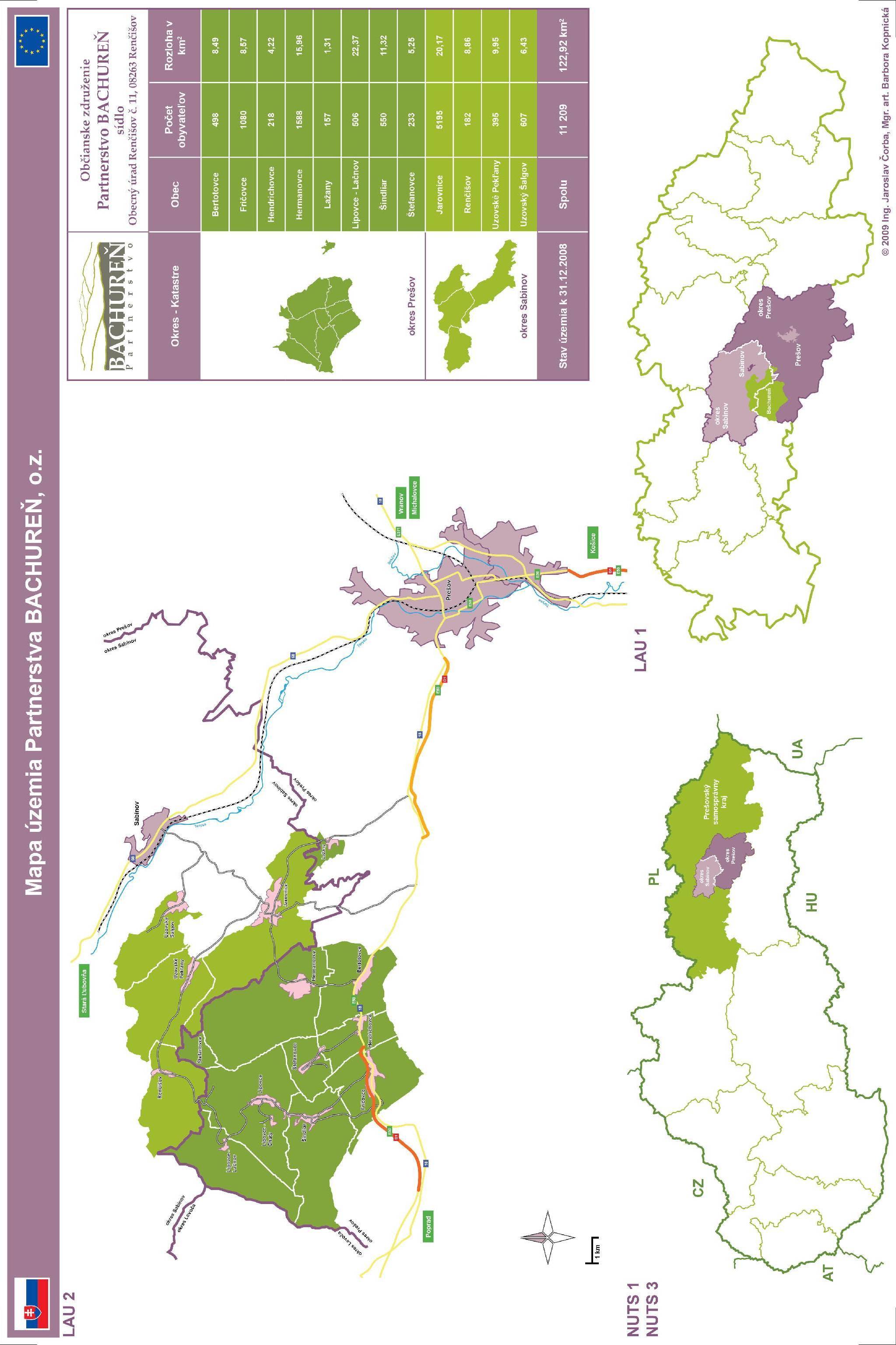 Súčasná situácia v environmentálnych ukazovateľoch kvalita vody, vzduchu, pôdy a environmentálne záťažeEnvironmentálny ukazovateľ – kvalita vodyVoda a vodné zdrojeZdroj: Správa o stave životného prostredia SR v roku 2005Zdroj: Popis súčasného stavu v Prešovskom kraji – Príloha A, Program hospodárskeho a sociálneho rozvoja Prešovského samosprávneho kraja na obdobie 2008 – 2015, jún 2008Zdroj: www.wikipedia.orgZdroj: www.mapy.skZ hydrogeografického hľadiska územie partnerstva BACHUREŇ, o.z. leží na hlavnom európskom rozvodí. Všetky vodné toky na území patri k úmoriu Čierneho mora do povodia rieky Hornád. Na území partnerstva BACHUREŇ, o.z. sa nachádzajú nasledovné vodné toky: Daletický potok, Dúbrava, Hermanovský potok, Chminiansky potok, Jarovnícky potok, Kamenný potok, Kanný jarok, Kolbašský potok, Kopytovský potok, Lazný potok, Libešanský potok, Lipovec, Malá Svinka, Močidliansky potok, Renčišovský potok, Strem, Svinka, Šalgov, Šalgovec, Štefanovský potok.Najdlhším a najvýznamnejším tokom na území Partnerstva BACHUREŇ, o.z. je rieka Svinka. Má dĺžku 50,8 km, plochu povodia 344,56 km², je tokom V. rádu a priemerná lesnatosť povodia je približne 40 %. Je to ľavostranný prítok Hornádu, vzniká sútokom Malej Svinky a Veľkej Svinky. Podľa novšej klasifikácie sa pojem Veľká Svinka nepoužíva a Malá Svinka je prítokom Svinky. Prakticky celé územie Partnerstva BACHUREŇ, o.z. je odvodňované do Svinky a následne do Torysy a Hornádu cez jej ľavostranné prítoky.Veľká Svinka pramení v pohorí Branisko v masíve Smrekovice (1 199,9 m n. m.) v nadmorskej výške cca 1 000 m n. m. Najprv tečie na juh, priberá sprava Dolný potok, preteká popri priesmyku Branisko a stáča sa na juhovýchod. V Branisku priberá ešte niekoľko menších prítokov a vstupuje do Šarišskej vrchoviny. Veľkým oblúkom obteká obec Široké, priberá zľava potok z krajnej doliny a dvojitým oblúkom sa dostáva k obci Fričovce. Tu zľava priberá najprv Kanný potok a potom Kopytovský potok a tečie ďalej na východ cez Hendrichovce (kde zľava priberá Štefanovský potok a Lazný jarok). Medzi obcami Hendrichovce a Bertotovce vytvára dve väčšie sihote, v Bertotovciach priberá ľavostrannú Hermanovský potok a stáča sa na juhovýchod. Meandruje, preteká okrajom obcí Chmiňany a Chminianska Nová Ves, kde sprava priberá Krížovianku, tok sa vzpriamuje a tečie opäť východným smerom. Zľava ďalej priberá Daletický potok (347,1 m n. m.) a pri Kojaticiach sa spája s Malou Svinkou, pritekajúcou zľava.Malá Svinka pramení v pohorí BACHUREŇ pod vrchom Žliabky (1 028,0 m n. m.) v nadmorskej výške cca 910 m n. m. Tečie východným smerom popri obci Renčišov, tu sprava priberá Renčišovský potok a stáča sa na juhovýchod. Z ľavej strany priberá potok Strem a ďalej tečie cez obce Uzovské Pekľany (kde opúšťa BACHUREŇ a vteká do Šarišskej vrchoviny), Jarovnice a Lažany. Tu začína silno meandrovať, preteká popri obci Svinia a napokon sa pri Kojaticiach spája s Veľkou Svinkou.Od Kojatíc už rieka tečie pod názvom Svinka, preteká na juh popri Šarišských Lužiankach a Kojatickej Doline až k Rokycanom, kde z pravej strany priberá najprv Brežiansky potok (305,0 m n. m.) a následne Kvačiansky potok a ďalej tečie na juhovýchod okrajom Bzenova. Priberá sprava Hlboký potok, tečie cez obce Janov a Radatice, kde priberá Chujavu zľava, výraznejšie meandruje, priberá pravostranný Ľubovec a zarezáva sa do okraja Čiernej hory. Napokon tečie popri Obišovciach a pri Kysaku sa vlieva do Hornádu. Je to vrchovinovo - nížinný typ rieky s častými jarnými záplavami.Zrážkové a odtokové pomeryZdroj: Správa o stave životného prostredia SR v roku 2005V roku 2005 bol charakter zrážkového obdobia veľmi vlhký. Najvyššia hodnota zrážkového úhrnu, a to väčšia ako 140 % príslušného normálu bola dosiahnutá v povodí Hornádu, čo klasifikovalo toto povodie ako zrážkovo mimoriadne vlhké.Povrchové vodyZdroj: ÚPN VÚC Prešovského kraja – PLNÉ ZNENIE, Slovenská agentúra životného prostredia CKEP Prešov, 2004V povodí Hornádu sa hodnoty priemerných ročných prietokov pohybovali v rozpätí 80 až 180 % Qa. Maximálne priemerné mesačné prietoky sa vyskytli v apríli až auguste. Na hlavnom toku Hornáde dosiahli 135 až 190 % príslušného dlhodobého priemerného mesačného prietoku. Minimálne priemerné mesačné prietoky boli zaznamenané v januári, februári a decembri. Ich relatívne hodnoty dosahovali 15 až 80 % príslušných dlhodobých mesačných hodnôt. Výskyt maximálnych kulminačných prietokov bol zaznamenaný v marci, júni a auguste. Kulminačný prietok s významnosťou 5-ročneho prietoku sa vyskytol na Svinke (Bzenov). Na Svinickom potoku bol dosiahnutý prietok s významnosťou 5 až 10-ročneho prietoku. Minimálne priemerne denne prietoky sa vyskytovali v rôznych mesiacoch (január, február, marec, august, november) s hodnotami prietokov od Q270d až Q364d.Kvalita povrchových vôdZdroj: ÚPN VÚC Prešovského kraja – PLNÉ ZNENIE, Slovenská agentúra životného prostredia CKEP Prešov, 2004Základom hodnotenia kvality povrchových vôd je sumarizácia výsledkov klasifikácie v zmysle STN 75 7221 „Kvalita vody. Klasifikácia kvality povrchových vôd“, ktorá hodnotí kvalitu vody v 8-ich skupinách ukazovateľov (A - skupina - kyslíkový režim, B - skupina - základne fyzikálno – chemické ukazovatele, C - skupina - nutrienty, D-skupina - biologické ukazovatele, E - skupina – mikrobiologické ukazovatele, F - skupina - mikropolutanty, G - skupina - toxicita, H - skupina - rádioaktivita). S použitím sústavy medzných hodnôt sa voda zaraďuje do piatich tried kvality (I. trieda - veľmi čista voda až V. trieda - veľmi silno znečistená voda), pričom ako priaznivá kvalita vody je považovaná úroveň I., II. a III.Tabuľka č. 3: Kvalita povrchových vôd patriacich pod územie partnerstva BACHUREŇ, o.z.Zdroj: SHMÚ BratislavaZákladným zdrojom znečistenia povrchových vôd sú odpadové vody. Zdrojom znečistenia vôd na území sú rôzne malé priemyselné prevádzky, rekreačné zariadenia a verejné kanalizácie (ČOV) obcí. V regióne Východného Slovenska je každoročne vypúšťaných 100 – 120 miliónov m3 odpadových vôd, z čoho 80-90% prechádza čistiarňami odpadových vôd. Počet čistiarní odpadových vôd sa zvyšuje, čo možno hodnotiť priaznivo.Podzemné vodyZdroj: Popis súčasného stavu v Prešovskom kraji – Príloha A, Program hospodárskeho a sociálneho rozvoja Prešovského samosprávneho kraja na obdobie 2008 – 2015, jún 2008Podzemná voda predstavuje neoceniteľný, dobre dostupný a z kvantitatívneho, kvalitatívneho a ekonomického hľadiska najvhodnejší zdroj pitnej vody. Dostatok prírodných zdrojov podzemných vôd, ich lepšia kvalita, nižšie náklady na jej úpravu, a potenciálne menšia možnosť ich znečistenia predurčujú podzemné vody ako dominantný zdroj pitnej vody v SR. Napriek priaznivým hydrologickým a hydrogeologickým podmienkam pre tvorbu, obeh a akumuláciu podzemných vôd v SR je nevýhodou ich nerovnomerné rozloženie. Z hľadiska celoslovenského rozloženia zásobárni podzemnej vody patrí PSK ku krajom s najnižším podielom spodnej vody.Územie Prešovského kraja je chudobné na kvalitné podzemné vody. Najväčšie zásoby podzemných Vôd, ktoré môžu priamo ovplyvňovať územie partnerstva BACHUREŇ, o.z. sú zdokumentované v kvartérnych náplavoch hornej Torysy. V regióne Prešovského kraja predstavujú využiteľné zásoby podzemných vôd 3 678l.s-1. Z tohto množstva sa pre zásobovanie pitnou vodou v Prešovskom kraji využíva v súčasnosti 1 537,52l.s-1. Nevyužívaných zdrojov je 2 140,0 l.s-1. Tieto nevyužívané zdroje podzemnej vody sú však veľmi rozptýlené a často málo výdatné. Ich využiteľnosť pre vodárenské sústavy alebo SKV je malá, len 404 l .s-1, a ich hlavné využitie je pre miestne vodovody.Tabuľka č. 4: Prehľad o zdrojoch podzemnej vody s vplyvom na územie partnerstva BACHUREŇ, o.z.Zdroj: Popis súčasného stavu v Prešovskom kraji – Príloha A, Program hospodárskeho a sociálneho rozvoja Prešovského samosprávneho kraja na obdobie 2008 – 2015, jún 2008Ďalšími zdrojmi vody využívanými na zásobovanie obyvateľstva pitnou vodou sú priame odbery z tokov. Tieto sú zo všetkých zdrojov najzraniteľnejšie a využívajú sa najmä tam, kde nie je možné zabezpečiť vhodnejšie zdroje na zásobovanie obyvateľstva pitnou vodou. Ich nevýhodou je rozkolísanosť vodných stavov a s tým súvisiaca zmena kvality, ktorá sa zhoršuje najmä po výdatných dažďoch, v období topenia snehu, ale aj pri nízkych stavoch na tokoch. Často je problém zabezpečiť ochranné opatrenia v povodí vodného toku, čo spôsobuje najmä epidemiologické riziko. Po doporučení hygienikov sa postupne tieto zdroje vyraďujú.V dôsledku nerovnomernej distribúcie zdrojov podzemnej vody na Slovensku, len 17% z ich celkového množstva sa nachádza na východnom Slovensku. Takmer všetky okresy východného Slovenska sú považované za deficitné z hľadiska požiadaviek na množstvo kvalitnej pitnej vody. Z hľadiska významnejšej tvorby a ochrany zdrojov podzemnej vody sa v kraji nachádzajú chránené vodohospodárske oblasti (Vihorlat). Dominantná časť regiónu však leží vo vodárensky výrazne deficitnom území a pre zásobovanie vodou sa využívajú vody aluviálnych náplavov tokov, resp. povrchová voda z vodárenských tokov a z vodárenských nádrží.Kvalita podzemných vôdZdroj: Popis súčasného stavu v Prešovskom kraji – Príloha A, Program hospodárskeho a sociálneho rozvoja Prešovského samosprávneho kraja na obdobie 2008 – 2015, jún 2008Na územie partnerstva BACHUREŇ, o.z. ma vplyv 1 z 5 významných vodohospodárskych oblastí:Riečne náplavy Torysy od Brezovičky po PrešovK najčastejším prekročeniam limitných hodnôt patria prekročenia obsahu Fe a Mn. Toto zvýšenie je spôsobené hlavne v dôsledku nepriaznivých kyslíkových pomerov. Prekročenie limitných hodnôt bolo namerane amónnych iónov, chloridov a dusičnanov ako dôsledok poľnohospodárskej činnosti. Taktiež boli namerane nadlimitne koncentrácie Al, As, kyanidov Ojedinele bolo namerane prekročenie limitných hodnôt u CHSK. Vzhľadom na využívanie podzemných vôd na pitné účely je nevyhnutné venovať zvýšenú pozornosť ich ochrane.Environmentálny ukazovateľ – kvalita vzduchuCharakteristika zóny Prešov a okolieZdroj: Správa o kvalite ovzdušia a podiele jednotlivých zdrojov na jeho znečisťovaní v slovenskej republike 2007, bratislava 2007, SHMÚPrešov sa nachádza v severnom výbežku Košickej kotliny. Okolité hory Šarišskej vrchoviny a Slánskeho pohoria dosahujú 300–400 m n. m. Najvyšší vrch Stráža, nachádzajúci sa na sever od mesta, chráni mesto pred vpádom studeného arktického vzduchu. Mesto leží na svahu obrátenom na juh, a tak je zabezpečený aj odtok chladného vzduchu, ktorý sa pri bezvetrí usadzuje na dne kotliny. V priebehu roka prevláda severné prúdenie vzduchu, ktoré je aj najsilnejšie. Vedľajšie maximum prúdenia vzduchu pripadá na južný smer. V dôsledku rozširovania údolia v sútoku Sekčova do Torysy je zabezpečená dobrá ventilácia mesta. Hlavný podiel na znečisťovaní ovzdušia mesta majú mestské kotolne, väčšinou bez odlučovacej techniky, automobilová doprava, ako aj sekundárna prašnosť.OvzdušieZdroj: Popis súčasného stavu v Prešovskom kraji – Príloha A, Program hospodárskeho a sociálneho rozvoja Prešovského samosprávneho kraja na obdobie 2008 – 2015, jún 2008Územie Prešovského kraja predstavuje z hľadiska čistoty ovzdušia relatívne homogénny priestor. Kotliny a údolia sú v prevažnej miere postihnuté lokálnymi zdrojmi znečistenia, zvlášť v prípade inverzných situácii, vrcholové oblasti sú naopak atakovane diaľkovým prenosom emisii z priemyselných aglomerácii v Českej republike (Ostravsko) a Poľsku (Horne Sliezsko, Krakov). Relatívnu homogénnosť územia narúšajú priestory kumulácie zdrojov a činnosti spôsobujúcich znečistenie ovzdušia (priemyselné plochy, koncentrácia dopravy a pod.). Podľa § 9 ods. 2 zákona č.478/2002 Z. z. o ovzduší bola priamo v regióne Prešova vymedzené 1 zo 4 oblasti riadenia kvality ovzdušia pre tuhé znečisťujúce latky PM10.Tabuľka č. 5: Vymedzené zóny riadenia kvality ovzdušia v regióne PrešovaZdroj: www.shmu.skPre uvedenú oblasť riadenia kvality ovzdušia podľa § 11, ods. 2 zákona o ovzduší príslušný KUŽP v Prešove ma vypracovaný program na zlepšenie kvality ovzdušia pre znečisťujúcu latku PM10 pre uvedenú oblasť riadenia kvality ovzdušia.V I. polroku 2005 bol v súlade s § 12 zákona o ovzduší spracovaný akčný plán, ktorý obsahuje krátkodobé opatrenia, ktoré sa vykonávajú tam, kde je riziko prekročenia limitných hodnôt pre tuhé častice PM10 , aby sa riziko znížilo o obmedzilo trvanie jeho výskytu. Je to:Akčný plán pre katastrálne územia Prešov, Solivar, Šalgovik a Ľubotice Všeobecne záväzná vyhláška Krajského úradu životného prostredia v Prešove č. 3/2005 z 2.maja 2005, ktorou sa vydáva akčný plaň na zabezpečenie kvality ovzdušia, účinná od 1.6.2005.Najkritickejšia situácia v znečistení ovzdušia na Východnom Slovensku je znečistenie tuhými emisiami, pri ktorých región dosahuje až 1,9-nasobne hodnoty ako celoslovensky priemer a v emisiách oxidu uhoľnatého, kde skúmaný región dosahuje 2,3-nasobne hodnoty ako celoslovensky priemer. Pričom emisie oxidu uhoľnatého sú zo základných ovzdušie znečisťujúcich látok jediným ukazovateľom, u ktorého dochádza k zhoršovaniu. Emisnú zaťaž ovplyvňujú predovšetkým energetičke zdroje – kotolne a drevospracujúci priemysel. Celkovému znečisteniu ovzdušia prispieva intenzita automobilovej dopravy, ako aj sekundárna prašnosť.Tabuľka č. 6: Vyhodnotenie znečistenia ovzdušia podľa limitných hodnôt na ochranu ľudského zdravia a limitných hodnôt zvýšených o medzu tolerancie (MT) za rok 2008Zdroj: www.shmu.sk1) maximálna osemhodinová koncentrácia2) limitné hodnoty pre výstražné hraničné prahyZnečisťujúce látky, ktoré prekročili limitnú hodnotu sú zvýraznené hrubým písmomOznačenie výťažnosti:	> 90 %, a 75–90 %, b 50–75 %, c < 50 % platných meraníNa väčšine staníc počty prekročení dennej limitnej hodnoty na ochranu zdravia ľudí pre PM10 vzrástli v porovnaní s rokom 2007 viac ako 2-násobne a prekročili 24h limitnú hodnotu na stanici Prešov - Solivarská. Ostatné znečisťujúce látky neprekročili ani limitné ani cieľové hodnoty. Hlavne lokálne zdroje sú doprava, suspenzia a resuspenzia častíc z nedostatočne čistených komunikácii, stavenísk, skládok sypkých materiálov, vykurovanie domov tuhým palivom a poľnohospodárstvo.EmisieZdroj: Popis súčasného stavu v Prešovskom kraji – Príloha A, Program hospodárskeho a sociálneho rozvoja Prešovského samosprávneho kraja na obdobie 2008 – 2015, jún 2008Najväčšími producentmi emisii tuhých znečisťujúcich látok (TZL) v regióne Prešova sú malé zdroje znečisťovania ovzdušia (ZZO). Veľké ZZO sú najväčšími producentmi emisii SO2. Najvýznamnejším zdrojom emisii CO a NOx v regióne je cestná doprava. V poslednom období v regióne Prešova zaznamenávame pokles emisii znečisťujúcich látok do ovzdušia, kde najvýznamnejším dôvodom je pokles priemyselnej produkcie po roku 1989. Pokles emisií ma však ďalšie dve príčiny:prechod z hnedého uhlia, drevného uhlia a ťažkej ropy na vysokoakostné fosílne palivá – konkrétne zemný plyn,zavedenie vyspelejších technológii (napr. zmena automobilového parku v prospech vozidiel vybavených riadeným katalyzátorom, separácia tuhých častíc a odsírovanie).Tabuľka č. 7: Poradie najväčších znečisťovateľov v regióne Prešova podľa množstva jednotlivých druhov emisií za rok 2007Zdroj: Informácia o kvalite ovzdušia, podiele jednotlivých zdrojov na znečisťovaní ovzdušia, programoch na zlepšenie kvality ovzdušia a akčných plánoch v Prešovskom kraji za rok 2007, KÚŽP PrešovVývoj emisii tuhých znečisťujúcich látok a emisii oxidu siričitéhoOd roku 1990 je zaznamenaný plynulý pokles emisií tuhých znečisťujúcich látok. Príčinou klesajúceho trendu emisii SO2 od roku 1996 bolo zníženie spotreby hnedého, čierneho uhlia a ťažkého vykurovacieho oleja a používanie nizkosírnych vykurovacich olejov, ako aj inštalovanie odsírovacích zariadení u veľkých energetických zdrojov. Mierne kolísanie emisii SO2 v rokoch 2001 a 2003 bolo ovplyvnene ich čiastočnou alebo úplnou prevádzkou, kvalitou spaľovaných palív a objemom výroby. V roku 2004 bol zaznamenaný pokles emisii SO2 v dôsledku spaľovania nizkosírnych vykurovacích olejov v čoraz väčšej miere. Mierny nárast tuhých látok bol spôsobený zvýšením spotreby dreva v sektore malé zdroje (domácnosti).Vývoj emisii oxidov dusíkaEmisie oxidov dusíka (NOx) vykazovali v období 1990 - 2004 mierny pokles. Tento trend bol z časti narušený v roku 1995, keď bol zaznamenaný mierny nárast, čo súviselo so zvýšenou spotrebou zemného plynu. V roku 1996 bol opäť zaznamenaný pokles emisii oxidov dusíka v dôsledku zmeny emisného faktora zohľadňujúceho aktuálny stav techniky a technológie spaľovacích procesov. Znižovanie spotreby tuhých palív viedlo k ďalšiemu poklesu emisii NOx od roku 1997. V období rokov 2002 - 2003 sa na znížení emisii výrazné prejavila denitrifikácia u veľkých energetických zdrojov. V roku 2004 je trend emisii bez výraznejších zmien.Vývoj emisii oxidu uhoľnatéhoEmisie oxidu uhoľnatého CO mali od roku 1990 klesajúcu tendenciu, ktorá bola zapríčinená najmä znížením spotreby a zmenou zloženia paliva vo sfére malospotrebiteľov. Vývoj poklesu emisii CO z veľkých zdrojov bol len mierny. Na celkových emisiách sa najvýznamnejšie podieľa priemysel zaoberajúci sa výrobou a spracovaním železa a ocele. Zníženie emisii CO v roku 1992 bolo spôsobené pravé poklesom objemu výroby v tomto type priemyslu. Po jeho náraste v roku 1993 na úroveň z roku 1989 sa úmerné zvýšili aj emisie CO. V roku 1996 nastal opäť mierny pokles emisii oxidov uhlíka, ako následok účinkov opatrení na obmedzovanie emisii CO v najvýznamnejšom zdroji tohto sektora (výroba železa a ocele). Kolísanie emisii v rokoch 1997 až 2003 súvisí s množstvom vyrobeného železa ako aj spotrebou paliva. V roku 2004 emisie CO vzrástli, a to hlavne u veľkých zdrojov, zároveň však v sektore cestná doprava poklesli. Pokles emisii v sektore cestná doprava súvisí s poklesom spotreby benzínov ako aj s pokračujúcou obnovou vozidlového parku generačne novými vozidlami, vybavenými trojcestným riadeným katalyzátorom.Tabuľkové a grafické znázornenie popísaného stavu sa nachádza v nasledujúcej  tabuľke a dvoch grafoch.Tabuľka č. 8: Množstvo emisií zo stacionárnych zdrojov v okresoch Prešov a Sabinov za roky 2000 - 2007Zdroj: www.shmu.skGraf č. 12: Množstvo emisií zo stacionárnych zdrojov v okrese Prešov za roky 2000 - 2007Graf č. 13: Množstvo emisií zo stacionárnych zdrojov v okrese Sabinov za roky 2000 - 2007ImisieZdroj: Popis súčasného stavu v Prešovskom kraji – Príloha A, Program hospodárskeho a sociálneho rozvoja Prešovského samosprávneho kraja na obdobie 2008 – 2015, jún 2008Najvyššie hodnoty lokálneho znečistenia ovzdušia sa zvyčajne vyskytujú v priestoroch kumulácie zdrojov a činnosti spôsobujúcich znečistenie ovzdušia plošne zahŕňajúcej koncentráciu osídlenia, priemyselných plôch a dopravy. Najvýraznejší podiel na znečistení ovzdušia ma prašnosť, úroveň znečistenia ovzdušia oxidom siričitým a oxidmi dusíka je výrazné nižšia. Úroveň znečistenia ovzdušia oxidom siričitým a ma dlhodobo klesajúci trend. Úroveň znečistenia ovzdušia sa v niektorých prípadoch pohybovala i nad hodnotami príslušných limitných hodnôt.V oblasti Prešova, rovnako i celom regióne sa v zvýšenej miere na znečistení ovzdušia podieľajú najmä koncentrácie PM10 (tuhe častice do veľkosti 10μm) rozptýlené v prízemnej vrstve ovzdušia.Zhodnotenie lokálneho znečistenia ovzdušia je zamerane na kvalitu ovzdušia v sídlach a je jedným z rozhodujúcich indikátorov kvality životného prostredia. Na území Prešova sa nachádza 1 lokálne monitorovacia stanica Prešov – Solivar (niekedy aj Prešov – Sídlisko III). Hlavný podiel na znečisťovaní ovzdušia na území Prešova majú kotolne, automobilová doprava a sekundárna prašnosť. Podľa výsledkov merania lokálneho znečistenia ovzdušia v Prešove neboli na lokálnej automatizovanej stanici prekročené imisné limity základných znečisťujúcich látok, t.j. poletavý prach, SO2, NOx, CO. V sledovanej lokalite ma najväčší podiel na znečistení ovzdušia prašnosť a oxidy dusíka.Environmentálny ukazovateľ – kvalita pôdyPôdne typy a druhyZdroj: Atlas Krajiny SR, http://globus.sazp.sk/atlassr/, 2009Zdroj: Výskumný ústav pôdoznalectva a ochrany pôdy, http://www.podnemapy.sk/portal/reg_pod_infoservis/pt/pt.aspx, 2009Zdroj: Pôdohospodársky poradenský systém, http://www.agroporadenstvo.sk/, 2009Pôdny typ je základnou identifikačnou jednotkou morfogenetickej i agronomickej kategorizácie pôd. Zahŕňa v sebe skupinu pôd charakterizovanú rovnakou stratigrafiou pôdneho profilu, t.j. určitou kombináciou diagnostických horizontov, ako výsledok kvalitatívne špecifického typu pôdotvorného procesu, ktorý sa vyvíjal a vyvíja v rovnakých hydrotermických podmienkach pod približne rovnakou vegetáciou. Pôdne typy sú definované súborom diagnostických horizontov a ich najdôležitejších vlastností získaných dlhodobým vývojom v prírodných podmienkach i kultiváciou. Nižšími kategóriami klasifikačného systému pôd sú subtyp, varieta, forma.Z pohľadu pôdnych typov na území Partnerstva BACHUREŇ, o.z. prevažuje výskyt typu Kambizeme. V povodí Svinky a Malej Svinky sa vyskytuje pôdny typ Fluvizeme. Zo severozápadu (pohoria BACHUREŇ a Branisko) do homogénnej plochy Kambizeme zasahujú plochy pôdnych typov Kambizeme – Modálne a Kambizeme - Podzolové, Podzoly, Rendziny a Pararendziny. Na území Partnerstva BACHUREŇ, o.z. sa nachádzajú aj malé plochy Luvizeme, Hnedozeme a Čiernice. Nasledujúca tabuľka zobrazuje rozloženie pôdnych typov podľa jednotlivých obcí tvoriacich Partnerstvo BACHUREŇ, o.z.Tabuľka č. 9: Typy pôd v obciach Partnerstva BACHUREŇ, o.z.Zdroj: Atlas Krajiny SR, http://globus.sazp.sk/atlassr/, 2009Tabuľka č. 10: Ekologická a agronomická charakteristika typov pôd v obciach Partnerstva BACHUREŇ, o.z.Zdroj: Pôdohospodársky poradenský systém, http://www.agroporadenstvo.sk/, 2009Na základe zistených údajov o druhoch pôdy môžeme konštatovať, že územie Partnersva Bachure, o.z. je charakteristické rôznorodým rozložením úrodných a neúrodných druhou pôd, čo vylučuje intenzívnejšie využívanie územia ako významnej poľnohospodárskej krajiny.Ďalšími ukazovateľmi kvality pôdy na území Partnerstva BACHUREŇ o.z. sú zrnitosť pôdy, vlhkostný režim pôdy, ratenčná schopnosť pôdy, kyslosť pôdy a množstvo obsiahnutého humusu v pôde.Podľa kategorizácie zrnitosti pôdy na území Partnerstva BACHUREŇ, o.z. prevláda trieda zrnitosti hlinitá. Tá je spojená s rozložením pôdneho typu Kambizem. V povodí rieky Svinka a na svahoch Braniska a Bachurne sa nachádzajú oblasti s triedou zrnitosti piesočnato – hlinitá. V povodí rieky Malá Svinka v blízkosti obce Lažany sa nachádza oblasť s triedou zrnitosti ílovito – hlinitá.Územie Partnerstva BACHUREŇ, o.z. patrí do vlhkostného režimu vlhký. Obce Uzovský Šalgov, Jarovnice, Lažany a Bertotovce ležia na hranici stretu dvoch vlhkostných režimov vlhký a mierne vlhký.Z hľadiska priepustnosti a ratenčnej schopnosti pôdy sa pôda na území Partnerstva BACHUREŇ, o.z. pohybuje v troch úrovniach. Ide o pôdy so strednou, strednou až veľkou a veľkou priepustnosťou a ratenčnou schopnosťou.Z pohľadu kyslosti pôdy je pôda na území Partnerstva BACHUREŇ, o.z. prevažne kyslá. Alkalickú pôdu v rozpätí pH 7, 3 – 7,8 čo predstavuje slabo a stredne alkalickú pôdu nájdeme na území obce Jarovnice a Lažany. Malé územie slabo alkalickej pôdy sa nachádza v katastrálnom území obce Lipovce. Tento jav je spojený s výskytom minerálneho prameňa a jeho priesakom do pôdy. Kyslá pôda v rozpätí pH 5,5 – 5,0 – 4,5, čo predstavuje stredne – veľmi silno a extrémne kyslú pôdu sa nachádza na väčšine územia. Územie s kyslosťou pôdy v rozpätí pH 6 a 6,5, čo predstavuje slabo kyslú a neutrálnu pôdu, sa nachádza v katastri obce Uzovské Pekľany.Z pohľadu obsahu humusu v pôde sa jedná o územie s nízkym obsahom humusu (<1,8%). Stredný obsah humusu (1,8% – 2,3 %) majú čiastočne pôdy v katastrálnych územiach obcí Jarovnice a Hermanovce.Environmentálny ukazovateľ - environmentálne záťažePodľa údajov zo Slovenskej agentúry životného prostredia a jej Informačného systému o stave životného prostredia sa na území Partnerstva BACHUREŇ, o.z. nachádzajú environmentálne záťaže uvedené v nasledujúcej tabuľke.Tabuľka č. 11: Environmentálne záťaže na území Partnerstva BACHUREŇ, o.z.Zdroj: Slovenská agentúra životného prostredia, Informačný systém o životnom prostredí, 2009Na základe vyššie uvedených zdrojov environmentálnych záťaží nachádzajúcich sa na území Partnerstva BACHUREŇ je možné konštatovať, že do veľkej miery sú ich pôsobením ohrozené podzemné vody a ich kvalita z dôvodu možného presakovanie kontaminácie. Rovnako je takto ohrozená aj kvality hlavne poľnohospodárskej pôdy. Na území Partnerstva BACHUREŇ, sa nenachádzajú žiadne väčšie zdroje znečisťovanie ovzdušia. Kvalitu ovzdušia vzhľadom na blízkosť mesta Prešov, možno hodnotiť podľa stavu zisteného monitoringom na území mesta. Z tohto pohľadu je najväčším možným znečisťovateľom územia firma Kronospan SR, s.r.o. Menšie (sezónne) znečistenie ovzdušia na území je spôsobené spaľovaním tuhých palív (drevo, uhlie) za účelom vykurovania domácnosti počas vykurovacej sezóny.Využitie územia a pôdneho fonduZdroj: Štatistický úrad Slovenskej republiky, 2009Zdroj: Atlas Krajiny SR, http://globus.sazp.sk/atlassr/, 2009Celková výmera územia Partnerstva BACHUREŇ, o.z. je 12292,5 ha. Z tabuľky Celková výmera územia Partnerstva BACHUREŇ, o.z. vyplýva, že väčšiu plochu zaberá poľnohospodárska pôda, a to 54,72% z celkovej výmery územia. Z toho orná pôda zaberá 35%, čo predstavuje plochu o rozlohe 1865,7 ha. Trvalé trávnaté porasty zaberajú 61% a záhrady a ovocné sady majú spoločný minimálny podiel na poľnohospodárskom využívaní pôdy. Spolu zaberajú 4% celkovej výmery poľnohospodárskej pôdy.Nepoľnohospodárska pôda zaberá 45,28 %, čo predstavuje plochu o rozlohe 5566 ha z celkovej výmery územia partnerstva BACHUREŇ, o.z. Zo svojou rozlohou 4657,7 ha, dominujú lesné pozemky. Vodné plochy zaberajú 171,5 ha a ostatné plochy 329,7 ha. Zastavaná plocha a nádvoria zaberajú 7,31 % nepoľnohospodárskej pôdy v rámci územia Partnerstva BACHUREŇ, o.z.Z uvedených údajov vyplýva, že značný podiel územia Partnerstva BACHUREŇ, o.z. zaberajú trvalo trávnaté porasty a lesné pozemky. Najväčšie lesné pozemky sa nachádzajú na katastrálnom území obce Lipovce, kde je ich rozloha oproti iným obciam dvoj a viacnásobná.Tabuľka č. 12: Celková výmera územia Partnerstva BACHUREŇ, o.z. v ha za rok 2007Zdroj: Štatistický úrad Slovenskej republiky, 2009Graf č. 14: Rozdelenie pôdy Partnerstva BACHUREŇ, o.z. z hľadiska poľnohospodárskeho využitia za rok 2007Zdroj: Štatistický úrad Slovenskej republiky, 2009Graf č. 15: Rozdelenie nepoľnohospodárskej pôdy Partnerstva BACHUREŇ, o.z.  za rok 2007Zdroj: Štatistický úrad Slovenskej republiky, 2009Využitie lesných a vodných zdrojov, využitie poľnohospodárskej pôdyVyužitie poľnohospodárskej pôdyV nasledujúcej tabuľke a grafe je popísané štruktúralne rozdelenie a využívanie poľnohospodárskej pôdy na území partnerstva BACHUREŇ, o.z. Z uvedenej tabuľky a grafu je zjavné, že najväčšie využitie poľnohospodárskej pôdy je v podobe trvalých trávnatých pozemkov, čo do istej miery záleží aj od krajinnej štruktúry územia, keďže to sa nachádza v prevažne pahorkatinovej až horskej krajinnej štruktúre. Orná pôda tvorí 35% z celkovej výmery poľnohospodárskej pôdy v rámci územia a jej najväčšia rozloha je v obciach Hermanovce a Bertotovce, pričom spolu tvoria takmer 50% podiel z celkovej výmery ornice v rámci Partnerstva BACHUREŇ, o.z.Tabuľka č. 13: Celková výmera územia Partnerstva BACHUREŇ, o.z. v ha za rok 2007Zdroj: Štatistický úrad Slovenskej republiky, 2009Graf č. 16: Rozdelenie poľnohospodárskej pôdy Partnerstva BACHUREŇ, o.z. za rok 2007Zdroj: Štatistický úrad Slovenskej republiky, 2009Využitie pôdneho fondu v rámci územia Partnerstvo BACHUREŇ, o.z. je do značnej miery ovplyvnené prírodnými podmienkami. Územie patrí do typu poľnohospodárskej krajiny s pomerne dlhým vegetačným obdobím so silnou potenciálnou vodnou eróziou pôdy. Ide o poľnohospodársku krajinu s malou potrebou doplnkovej vlahy. Pre územie je charakteristický výskyt chladnej zimy.Najviac pestovanými plodinami v tejto oblasti sú: jačmeň, pšenica, okopaniny a kukurica. Chov zvierat je zameraný predovšetkým na hovädzí dobytok a chov oviec s menším podielom chovu ošípaných.Využitie lesných zdrojovLesný pôdny fond na území Partnerstva BACHUREŇ, o.z. zaberá 37,89% z celkovej výmery územia, čo predstavuje plochu o rozlohe 4657,7 ha. Najväčšia rozloha lesných porastov sa nachádza v katastrálnom území obce Lipovce – 1037 ha. Najmenšiu výmeru lesných pozemkov má kataster obce Lažany – 9,8 ha.Tabuľka č. 14: Štruktúra vlastníkov lesa na území Partnerstva BACHUREŇ, o.z.Zdroj: Obvodný lesný úrad v Prešove, 2009Vysvetlivky Kategória lesa:H – Hospodárske lesy, O – Ochranné lesy, U – Lesy osobitného určeniaTabuľka č. 15:Štruktúra lesa podľa vlastníctvaZdroj: Obvodný lesný úrad v Prešove, 2009Z tabuľky a grafu popisujúcich štruktúru vlastníkov lesa je zjavné, že najväčšia časť lesných pozemkov a porastov patrí urbárskym spoločenstvám, a to 59,87% všetkých lesov na území. Pozitívnym ukazovateľom je aj podiel nevysporiadaných lesných pozemkov, ktorý je iba 13,32 % z celkovej výmery lesných pozemkov Partnerstva BACHUREŇ, o.z. Tabuľka č. 16: Štruktúra lesa podľa určeniaZdroj: Obvodný lesný úrad v Prešove, 2009Z tabuľky a grafu popisujúcich štruktúru lesa podľa určenia je viditeľné rozdelenie lesa, kde najväčší podiel má hospodárske využívanie lese. Značná časť lesných porastov patrí medzi ochranné lesy a 15,56% lesných porastov tvoria lesy osobitného určenia.Graf č. 17: Štruktúra lesa podľa vlastníctvaGraf č. 18: Štruktúra lesa podľa určeniaVyužitie vodných zdrojovMinerálne a liečivé vodyZdroj: Popis súčasného stavu v Prešovskom kraji – Príloha A, Program hospodárskeho a sociálneho rozvoja Prešovského samosprávneho kraja na obdobie 2008 – 2015, jún 2008Právne podmienky na využívanie prírodných liečivých zdrojov v prírodných liečebných kúpeľoch stanovuje zákon č.277/1994 Z.z. o zdravotnej starostlivosti v znení neskorších predpisov. Uvedený zákon tiež určuje práva a povinnosti na ochranu prírodných liečivých zdrojov a zdrojov minerálnych stolových vôd ustanovením ich ochranných pásiem – I., II. a III. stupňa.V zmysle zákona za prírodné liečivé zdroje možno vyhlásiť zdroje: prirodzene sa vyskytujúcich vôd, plynov a exhalácií, ložiská prirodzene sa vyskytujúcich rašelín, slatín, bahien a iných zemín, ak priaznivo pôsobia na ľudské zdravie, takže ich možno používať na liečebné účely.Klimatické podmienky sú priaznivé na liečenie, ak spôsobujú vhodné zmeny reaktivity alebo iných fyziologických funkcií organizmu. Takéto klimatické podmienky treba Ministerstvu zdravotníctva preukázať fyzikálnymi a fyzikálno-chemickými vlastnosťami miestneho podnebia a jeho biologických účinkov na ľudský organizmus.Prírodné zdroje minerálnych stolových vôd sa využívajú v potravinárskom priemysle ako stolové vody. Na plnenie do fliaš a iných obalov možno použiť len zdroje, ktoré sú vyhlásené Ministerstvom zdravotníctva SR (PLZ - prírodný liečivý zdroj, PZMSV - Prírodné zdroje minerálnych stolových vôd).Tabuľka č. 17: Minerálne stolové vody na území partnerstva BACHUREŇ, o.z.Zdroj: Ministerstvo zdravotníctva SR – IKŽPitná vodaZdroj: Popis súčasného stavu v Prešovskom kraji – Príloha A, Program hospodárskeho a sociálneho rozvoja Prešovského samosprávneho kraja na obdobie 2008 – 2015, jún 2008V Prešovskom kraji sa vo veľkej miere pre zásobovanie pitnou vodou využívajú zdroje povrchových vôd. Zásoby podzemných vôd sa nachádzajú hlavne v pririečnych naplaveninách. Na území Prešovského kraja je určených 44 vodárenských tokov, ktoré sú ako zdroje vody už využívané, alebo môžu byť využívané v budúcnosti. Vzhľadom k nepriaznivým hydrogeologickým pomerom (flyšové súvrstvia) pre výskyt väčších akumulácii podzemných vôd, nielen pre zásobovanie pitnou vodou, ale aj pre úpravu odtokových pomerov sa pristupuje k budovaniu vodárenských nádrži.Centrálne oblasti regiónu (Košice, Prešov), kam patrí ja územie partnerstva BACHUREŇ, o.z. sa vyznačujú najväčšími potrebami na dodavky pitnej vody. Tieto oblasti sú prepojene hlavným prívodom z vodárenskej nádrže Starina a tým sú zdrojovo zabezpečene asi do roku 2007 – 2010.Územie Prešovského kraja a celého východného Slovenska je považovane za deficitne z hľadiska požiadaviek na zásobovanie vodou. Vzhľadom na to, ma z hľadiska územného plánovania mimoriadny význam ochrana záujmových území najmä pre výstavbu výhľadových vodohospodárskych diel. Z hľadiska ochrany, ale aj účelného využívania územia do doby realizácie sú v Prešovskom kraji pre vodárenské nádrže vyčlenene tri lokality - Tichý potok, Jakubany a Lukov. Pre územie partnerstva BACHUREŇ, o.z. by malo najväčší význam vodohospodárske dielo Tichý potok nakoľko vzdialenosť územia a predpokladanej polohy diela je vzdušnou čiarou necelých 15 km.Ochrana vodných zdrojovZdroj: Popis súčasného stavu v Prešovskom kraji – Príloha A, Program hospodárskeho a sociálneho rozvoja Prešovského samosprávneho kraja na obdobie 2008 – 2015, jún 2008Chránenými územiami podľa zákona o vodách sú: územia s povrchovou vodou určenou na odber pre pitnú vodu, územia s vodou vhodnou na kúpanie, územia s povrchovou vodou vhodnou pre život a reprodukciu pôvodných druhov rýb, chránené oblasti prirodzenej akumulácie vôd (chránené vodohospodárske oblasti), ochranne pásma vodárenských zdrojov, citlivé oblasti, zraniteľne oblasti a chránené územia a ich ochranne pásma podľa zákona č.543/2002 Z.z. o ochrane prírody a krajiny. Vodárenské toky sú vodne toky alebo úseky vodných tokov, ktoré sa využívajú ako vodárenské zdroje alebo sa môžu využívať ako vodárenské zdroje na odber pre pitnú vodu. Zoznam vodárenských tokov ustanovuje vyhláška MŽP SR č. 211/2005 Z. z., ktorou sa ustanovuje zoznam vodohospodársky významných vodných tokov a vodárenských vodných tokov.Tabuľka č. 18: Chránený prírodný zdroj vody na území partnerstva BACHUREŇ, o.z.Zdroj: www.shmu.skNa území Prešovského kraja všetky významné využívané zdroje vody, majú rozhodnutím vodohospodárskeho orgánu určené ochranné pásmo, ale v rozhodnutí je nezriedka len popis vedenia hranice ochranného pásma 2. stupňa a nie aj jeho Plocha. Preto údaje o plochách majú len Popis súčasného stavu v Prešovskom kraji – informatívny charakter. Ešte nedostatočnejšie sú údaje o charaktere chránených území, kde pre ochranné pásma 2. stupňa podzemných zdrojov a všetky ochranné pásma povrchových zdrojov absentujú údaje o plochách plôch lesnej, poľnohospodárskej a inej pôdy. Ochranné pásma zdrojov povrchových vôd, ktoré sa v Prešovskom kraji využívajú v značne väčšom rozsahu ako v iných krajoch SR, sú veľmi rozsiahle a mnohonásobne prevyšujú rozlohu ochranných pásiem zdrojov podzemných vôd. Ochranné pásma zaberajú 3 882,49 km2 čo je až 43,17 % celého územia kraja. Ochranné pásma povrchových zdrojov predstavujú 95 % a ochranné pásma podzemných zdrojov len 5 % z celkovej rozlohy ochranných pásiem na území Prešovského kraja.Chránená vodohospodárska oblasť (CHVO) je územie, ktoré svojim prírodnými podmienkami tvorí významnú prirodzenú akumuláciu vôd. Podmienky ochrany vôd v CHVO sú upravene zákonom č. 364/2004 Z.z. o vodách, § 31. Podľa zoznamu CHVO platného pre PSK do územia partnerstva BACHUREŇ nezasahuje žiadna CHVO. Nariadenie vlády č. 617/2004 Z.z. ustanovuje citlivé a zraniteľné oblasti podľa § 33 a 35 zákona č. 364/2004 Z.z. o vodách. Podľa tohto nariadenia sú za citlivé oblasti vyhlásené vodne útvary povrchových vôd, v ktorých dochádza, alebo môže dôjsť v dôsledku zvýšenej koncentrácie živín k nežiaducemu stavu kvality vôd, ktoré sa využívajú ako vodárenské zdroje alebo sú využiteľne ako vodárenské zdroje a ktoré si vyžadujú v zaujme zvýšenej ochrany vôd vyšší stupeň čistenia vypúšťaných odpadových vôd. Zraniteľné oblasti sú poľnohospodársky využívané územia, z ktorých odtekajú vody zo zrážok do povrchových vôd alebo vsakujú do podzemných vôd, v ktorých je koncentrácia dusičnanov vyššia ako 50 mg.l-1 alebo sa môže v blízkej budúcnosti prekročiť. Medzi zraniteľné oblasti na území partnerstva BACHUREŇ, o.z. nepatrí žiadna z obcí tvoriacich územia partnerstva.Výskyt a využitie nerastných surovínZhodnotenie územia z hľadiska hospodárskeho využitia nerastných surovín.Zdroj: ÚPN VÚC Prešovského kraja – PLNÉ ZNENIE, Slovenská agentúra životného prostredia CKEP Prešov, 2004Zdroj: Čičaj, Vilian a kol.: Slovensko A-Ž, IKAR, a.s., 2009. 488 s. ISBN 978-80-551-2048-5BACHUREŇ patrí geomorfologicky do Podhôľno - magurskej oblasti Vonkajších Západných Karpát, ktoré je budované flyšovými horninami, najmä pieskovcami, zlepencami a ílovcami.Územie Partnerstva BACHUREŇ je po geologickej stránke tvorené nasledujúcimi jednotkami:kryštalinikum: masívy Braniska a obalové sériemezozoikum: obalové série Braniskapaleogén: paleogénne pieskovce vnútrokarpatského flyšu, centrálnokarpatský paleogén - Levočské vrchy, Šarišská vrchovinaTáto geologická stavba priamo ovplyvňuje štruktúru nerastných surovín.Na území Partnerstva BACHUREŇ, o.z. sa nenachádzajú žiadne z týchto výhradných ložísk:energetických surovínrudných surovínnerudných surovínprírodných keramických surovínNa území Partnerstva BACHUREŇ, o.z. sa nenachádzajú žiadne z týchto ložísk nevyhradených nerastov (resp. nevyhradené ložiská):stavebný kameňštrkopiesoktehliarske ílyexpandovateľné bridliceNa území Partnerstva BACHUREŇ, o.z. sa nevyskytujú ložiská vyhradených nerastov, ktoré by v súčastnosti nevyhovovali ekonomickým podmienkam využiteľnosti.Popis a vymedzenie chránených území, území NATURA 2000, ÚSES a územia spadajúce pod nitrátovú smernicuVymedzenie chránených území prírodyZákladným legislatívnym dokumentom ochrany prírody a krajiny Slovenskej republiky, účinným od 1. januára 2003, je zákon Národnej rady Slovenskej republiky č. 543/2003 z 25. júna 2002 Z. z. o ochrane prírody a krajiny (ďalej len "zákon").Tento zákon upravuje pôsobnosť orgánov štátnej správy a obcí, ako aj práva a povinnosti právnických osôb a fyzických osôb pri ochrane prírody a krajiny s cieľom prispieť k zachovaniu rozmanitosti podmienok a foriem života na Zemi, utvárať podmienky na trvalé udržiavanie, obnovovanie a racionálne využívanie prírodných zdrojov, záchranu prírodného dedičstva, charakteristického vzhľadu krajiny a na dosiahnutie a udržanie ekologickej stability.Jedným zo spôsobov dosiahnutia tohto cieľa je územná ochrana. Ňou sa podľa zákona rozumie ochrana prírody a krajiny na území Slovenskej republiky alebo jeho časti. Pre územnú ochranu sa ustanovuje päť stupňov ochrany. Rozsah obmedzení sa so zvyšujúcim stupňom ochrany zväčšuje. Na území, kde sa prekrývajú viaceré chránené územia s rôznymi stupňami ochrany, vždy platí najvyšší z nich.Prvý stupeň ochrany platí všeobecne na území Slovenskej republiky, ktorému sa neposkytuje územná ochrana podľa § 17 až 31, čiže na území mimo osobitne vyhlásených chránených území.Za chránené územia (CHÚ) možno vyhlásiť lokality, na ktorých sa nachádzajú biotopy európskeho významu a biotopy národného významu, biotopy druhov európskeho významu, biotopy druhov národného významu a biotopy vtákov vrátane sťahovavých druhov, na ktorých ochranu sa vyhlasujú chránené územia, významné krajinné prvky alebo územia medzinárodného významu.Kategórie chránených území (CHÚ)Národné parky a chránené krajinné oblasti sa označujú ako veľkoplošné chránené územia (VCHÚ). Chránené areály, prírodné rezervácie, národné prírodné rezervácie, prírodné pamiatky, národné prírodné pamiatky a chránené krajinné prvky sa označujú ako maloplošné chránené územia (MCHÚ).Chránená krajinná oblasť (CHKO) – rozsiahlejšie územie, spravidla s výmerou nad 1 000 ha, s rozptýlenými ekosystémami, významnými pre zachovanie biologickej rozmanitosti a ekologickej stability, s charakteristickým vzhľadom krajiny alebo so špecifickými formami historického osídlenia. Na území CHKO platí 2. stupeň ochrany, ak nie je ustanovené inak.Národný park (NP) – rozsiahlejšie územie, spravidla s výmerou nad 1 000 ha, prevažne s ekosystémami podstatne nezmenenými ľudskou činnosťou, alebo v prirodzenej krajinnej štruktúre, tvoriace nadregionálne biocentrá a najvýznamnejšie prírodné dedičstvo, v ktorom je ochrana prírody nadradená nad ostatné činnosti. Na území NP platí 3. stupeň ochrany, ak nie je ustanovené inak.Chránený areál (CHA) – lokalita, spravidla s výmerou do 1 000 ha, na ktorej sú biotopy európskeho alebo národného významu alebo ktorá je biotopom druhu európskeho alebo národného významu a kde priaznivý stav týchto biotopov záleží na obhospodarovaní človekom. Na území CHA platí 3., 4. alebo 5. stupeň ochrany.Prírodná rezervácia (PR) a národná prírodná rezervácia (NPR) – lokalita, spravidla s výmerou do 1 000 ha, ktorá predstavuje pôvodné alebo ľudskou činnosťou málo pozmenené biotopy európskeho alebo národného významu alebo biotopy druhov európskeho alebo národného významu. Na území PR a NPR platí 4. alebo 5. stupeň ochrany.Prírodná pamiatka (PP) a národná prírodná pamiatka (NPP) – bodový, líniový alebo iný maloplošný ekosystém, jeho zložky alebo prvky, spravidla s výmerou do 50 ha, ktoré majú vedecký, kultúrny, ekologický, estetický alebo krajinotvorný význam. Na území PP a NPP platí 4. alebo 5. stupeň ochrany.Chránený krajinný prvok (CHKP) – významný krajinný prvok, ktorý plní funkciu biocentra, biokoridoru alebo interakčného prvku najmä miestneho alebo regionálneho významu. Na území CHKP platí 2., 3., 4. alebo 5. stupeň ochrany.Chránené vtáčie územie (CHVÚ) – biotopy druhov vtákov európskeho významu a biotopy sťahovavých druhov vtákov. Účelom vyhlásenia CHVÚ je zabezpečenie prežitia a rozmnožovania týchto druhov. CHVÚ sú súčasťou súvislej európskej sústavy chránených území NATURA 2000.Podľa vyššie uvedeného znenia zákona o ochrane prírody a krajiny a kategorizácie chránených území sa na území Partnerstva BACHUREŇ, o.z. nachádzajú tieto chránené územia:Národná prírodná rezervácia Kamenná Baba (1964)NPR pod evidenčným číslom 580 o rozlohe 1 275 900 m 2 sa nachádza v katastrálnom území obce Lipovce a časti ktorá je v administratívnej správe obce Lipovce, Lipovce – Lačnov. Ide o NPR s 5. stupňom ochrany, ktoré je v správe ŠOP – regionálna správa Prešov a ktoré je bez príslušnosti k VCHÚ a bez príslušnosti k súvislej európskej sústave chránených území.NPR predstavuje geomorfologicky a botanicky vzácne územie s výskytom prealpínskych a dealpínskych druhov rastlín. Zároveň má aj krajinársko-estetický význam ako objekt turistického ruchu. Klasické ukážky krasu, výskyt vtáčieho druhu Murárik červenokrídly.Prírodná rezervácia Salvátorské lúky (1980)PR pod evidenčným číslom 667 o rozlohe 26 765 m 2 sa nachádza v katastrálnych územiach obcí Lipovce a Šindliar. Ide o PR so 4. stupňom ochrany, ktoré je v správe ŠOP – regionálna správa Prešov a ktoré je bez príslušnosti k VCHÚ a bez príslušnosti k súvislej európskej sústave chránených území.Ide o ojedinelý a svojrázny biotop v rámci Braniska. Cenná je bohatá bryoflóra na okrajoch lesného porastu s významným zastúpením rašelinníka (Sphagnum nemoreum). V okolí vápencových a dolomitových skál pestrá vápnomilná vegetácia.Prírodná rezervácia Šindliar (1993)PR pod evidenčným číslom 865 o rozlohe 76 900 m 2 sa nachádza v katastrálnom území obce Šindliar. Ide o PR s 5. stupňom ochrany, ktoré je v správe ŠOP – regionálna správa Prešov a ktoré je bez príslušnosti k VCHÚ a bez príslušnosti k súvislej európskej sústave chránených území.PR je vyhlásená na ochranu mokrých lúčnych slatinných rastlinných spoločenstiev s výskytom zriedkavých druhov rastlín na vedeckovýskumné a náučné ciele. Jedno z 2 nálezísk jazyčníka sibírskeho (Lingularia sibirica) v SR okrem údolia Hnilca v Sl. raji.Prírodná pamiatka Komín (1994)PP pod evidenčným číslom 1150 sa nachádza v katastrálnom území obce Lipovce. Ide o PP s druhom ochrany „ochrana jaskyne”, ktorá je v správe Krajského úradu životného prostredia v Prešove a ktorá je bez príslušnosti k VCHÚ a bez príslušnosti k súvislej európskej sústave chránených území.Jaskyňa Zlá diera je prístupná návštevníkom za účelom zotavenia a poznávania jej prírodných a historických hodnôt.Navrhované chránené územia menšieho plošného rozsahu nachádzajúce sa na území Partnerstva BACHUREŇ, o.z.Chranánený areál (CHA) Panová lúka, ktorý sa nachádza v katastrálnom území obce Lipovce. Areál zatiaľ nemá stanovenú výmeru územia. Predmetom ochrany je ochrana ekosystému a druhová ochrana rastlín.Prírodná rezervácia (PR) Skaly pri Lipovciach, ktorá sa nachádza v katastrálnom území obce Lipovce. Rezervácia zatiaľ nemá stanovenú výmeru územia. Predmetom ochrany je anorganika a ochrana ekosystémov.Natura 2000Zdroj: Štátna ochrana prírody Slovenskej Republiky, http://www.sopsr.sk/natura/, 2009Natura 2000 je názov sústavy chránených území členských krajín Európskej únie a hlavným cieľom jej vytvorenia je zachovanie prírodného dedičstva, ktoré je významné nielen pre príslušný členský štát, ale najmä pre EÚ ako celok.Táto sústava chránených území má zabezpečiť ochranu najvzácnejších a najviac ohrozených druhov voľne rastúcich rastlín, voľne žijúcich živočíchov a prírodných biotopov vyskytujúcich sa na území štátov Európskej únie a prostredníctvom ochrany týchto druhov a biotopov zabezpečiť zachovanie biologickej rôznorodosti v celej Európskej únii.Základom pre vytvorenie sústavy Natura 2000 sú dve právne normy EÚ:smernica Rady Európskych spoločenstiev č. 79/409/EHS o ochrane voľne žijúcich vtákov (známa tiež ako smernica o vtákoch - Birds Directive);smernica Rady Európskych spoločenstiev č. 92/43/EHS o ochrane biotopov, voľne žijúcich živočíchov a voľne rastúcich rastlín (známa tiež ako smernica o biotopoch - Habitats Directive).Sústavu NATURA 2000 tvoria teda 2 typy území:osobitne chránené územia (Special Protection Areas, SPA) - vyhlasované na základe smernice o vtákoch - v národnej legislatíve: chránené vtáčie územia;osobitné územia ochrany (Special Areas of Conservation, SAC) - vyhlasované na základe smernice o biotopoch - v národnej legislatíve: územia európskeho významu - pred vyhlásením, po vyhlásení je územie zaradené v príslušnej národnej kategórii chránených území.Tieto dve smernice predstavujú doposiaľ najkomplexnejšiu právnu normu na ochranu prírody vo svete.V zmysle vyššie uvedených právnych predpisov sa na území Partnerstva BACHUREŇ, o.z. nachádzajú tieto územia európskeho charakteru (SAC – Special Areas of Conservation):SKUEV0207 Kamenná BabaÚzemie s rozlohou 339.98 ha v správe RSOPK Prešov sa nachádza v katastrálnom území 830453 obce Lačnov a na katastrálnom území 832294 obce Lipovce. Dôvodom ochrany územia je výskyt biotopov Lužné vŕbovo-topoľové a jelšové lesy, Pionierske porasty na plytkých karbonátových a bázických substrátoch zväzu Alysso-Sedion albi, Suchomilné travinnobylinné a krovinové porasty na vápnitom podloží (dôležité stanovištia Orchideaceae), Nížinné a podhorské kosné lúky, Karbonátové skalné steny a svahy so štrbinovou vegetáciou, Nesprístupnené jaskynné útvary, Kyslomilné bukové lesy, Bukové a jedľové kvetnaté lesy, Vápnomilné bukové lesy, Lipovo-javorové sutinové lesy, Reliktné vápnomilné borovicové a smrekovcové lesy, v ktorých sa vyskytujú Fúzač alpský, Rys ostrovid, Podkovár malý, Netopier veľkouchý, Uchaňa čierna, Netopier obyčajný, Netopier brvitý, Vlk dravý, Črievičník papučkový, Poniklec slovenský, Netopier ostrouchýSKUEV0320 ŠindliarÚzemie s rozlohou 7,69 ha v správe RSOPK Prešov sa nachádza v katastrálnom území 860841 obce Šindliar. Dôvodom ochrany územia je výskyt biotopu Kyslomilné bukové lesy, v ktorom sa vyskytuje Fúzač alpský a Rys ostrovid.SKUEV0321 Salvátorské lúkyÚzemie s rozlohou 2,68 ha v správe RSOPK Prešov sa nachádza v katastrálnom území 832294 obce Lipovce a v katastrálnom území 860841 obce Šindliar. Dôvodom ochrany územia je výskyt biotopov Lužné vŕbovo-topoľové a jelšové lesy, Bezkolencové lúky, Vlhkomilné vysokobylinné lemové spoločenstvá na poriečnych nivách od nížin do alpínskeho stupňa, Nížinné a podhorské kosné lúky, Slatiny s vysokým obsahom báz, v ktorých sa vyskytuje Jazyčník sibírsky.V zmysle vyššie uvedených právnych predpisov sa na území Partnerstva BACHUREŇ, o.z. nenachádzajú chránené vtáčie územia (SAP – Special Protection Areas)Biodiverzita, Územný systém ekologickej stability (ÚSES)Zdroj: ÚPN VÚC Prešovského kraja – PLNÉ ZNENIE, Slovenská agentúra životného prostredia CKEP Prešov, 2004Územný systém ekologickej stability (ÚSES) je celopriestorová štruktúra navzájom prepojených ekosystémov, ktoré zabezpečujú rozmanitosť podmienok a foriem života v krajine. Význam ÚSES spočíva najmä:v územnom zabezpečení zachovania a rozvoja druhotnej rozmanitosti rastlín a živočíchov v ich prirodzenom prostredívo vytvorení optimálneho priestorového základu ekologicky stabilných plôch a líniív zachovaní unikátnych krajinných prírodných celkov a prvkovZákladom tohto systému predstavujú biocentrá, biokoridory a interakčné prvky nadregionálneho, regionálneho, alebo miestneho významu. Okrem vymedzenia kostry ekologickej stability súčasťou ÚSES je aj systém opatrení na ekologicky vhodné a optimálne využitie krajiny a jej potenciálu. Realizácia ÚSES v praxi je nevyhnutná z hľadiska trvalo udržateľného rozvoja.V rokoch 1993 – 1995 boli pre jednotlivé okresy (pôvodného územného členenia) spracované regionálne systémy ekologickej stability (RÚSES), ktoré vychádzajú z nadregionálneho ÚSES Slovenskej republiky.Prvky ÚSES (RÚSES)Územný systém ekologickej stability rieši celoplošnú ochranu územia, v ktorej je vyčlenený systém navzájom súvisiacich prírodných prvkov: Biocentrá, biokoridory, interkčné prvky.Biocentrá sú vymedzené územia v krajine, ktoré na základe stavu ekologických podmienok umožňujú trvalú existenciu, rozmnožovanie, úkryt a výživu rastlinných a živočíšnych spoločenstiev a majú charakter jadrových území s prioritným ekostabilizačným účinkom v krajine.Biokoridory umožňujú migráciu a výmenu genetických informácií živých organizmov a obyčajne spájajú biocentrá.Interakčné prvky zabezpečujú priaznivé pôsobenie biokoridorov a biocentier na okolité časti krajiny, pozmenenej, alebo narušenej človekom.Tabuľka č. 19: Prvky ÚSES nachádzajúce sa na území Partnerstva BACHUREŇ, o.z.Zdroj: ÚPN VÚC Prešovského kraja – PLNÉ ZNENIE, Slovenská agentúra životného prostredia CKEP Prešov, 2004Územia spadajúce pod nitrátovú smernicuNitrátová direktíva - Smernica 91/676/EC o ochrane vodných zdrojov pred znečistením dusičnanmi pochádzajúcimi z poľnohospodárstvaZdroj – informačný servis VÚPOP (výskumný ústav pôdoznalectva a ochrany pôdy)"Nitrátová direktíva" je súborom opatrení smerujúcich k zníženiu možností znečistenia vodných zdrojov (povrchové aj podzemné) dusičnanmi, ktoré môžu pochádzať z minerálnych hnojív, a z hospodárskych hnojív (maštaľný hnoj, hnojovica, močovka) a to vtedy, keď sú aplikované v nadmerných dávkach a v nesprávnom čase, alebo keď sú zle uskladňované.Zraniteľné oblasti boli na území SR vyčlenené Nariadením vlády SR zo dňa 26.6.2003. Podľa tohto nariadenia bolo 1546 obcí vyhlásených za územia zraniteľné z hľadiska ochrany vodných zdrojov. Poľnohospodárske subjekty hospodáriace v spomínaných územiach sú povinné rešpektovať osobitné zásady hospodárenia.V zraniteľných oblastiach sa na základe súboru pôdnych, hydrologických, geografických a ekologických parametrov určili pre každý poľnohospodársky subjekt 3 kategórie obmedzení hospodárenia:kategória A - produkčné bloky s najnižším stupňom obmedzenia hospodáreniakategória B - produkčné bloky so stredným stupňom obmedzenia hospodáreniakategória C - produkčné bloky s najvyšším stupňom obmedzenia hospodáreniaV rámci územi Partnerstva BACHUREŇ, o.z. Nie je do zoznamu zraniteľných území zaradená žiadna časť územia niektorej z uvažovaných obcí.2.3 Popis demografickej situáciePočet obyvateľov, populačné vývojové pyramídyAnalýza demografického vývoja v území Partnerstva BACHUREŇ, vychádzajúc z údajov v tabuľke č. 20, poukazuje na pozitívny trend nárastu počtu obyvateľov za posledných 6 rokov. Trend nárastu obyvateľov je v týchto rokoch rovnomerný. Podklady pre spracovanie tejto častiboli prevzaté od ŠÚ SR, pracovisko Prešov, 2009. Vývoj počtu obyvateľov zobrazuje graf č. 19 .Ak porovnáme vývoj počtu obyvateľov v jednotlivých obciach Partnerstva BACHUREŇ, najvýraznejší celkový nárast počtu obyvateľov v rokoch 2003 až 2008 zaznamenávame v najväčšej obci Jarovnice (789 obyvateľov) a ďalej v obci Hermanovce (72 obyvateľov) a Uzovský Šalgov (42 obyvateľov). Úbytok počtu obyvateľov, podľa údajov zo Štatistické úradu SR (2008) je zaznamenaný v Lipovci (celkový pokles o 2 obyvateľov). Tabuľka č. 20: Vývoj počtu obyvateľov na území Partnerstva BACHUREŇ v rokoch 2003 – 2008Zdroj : Štatistický úrad SR, Krajská správa v Prešove 2003 - 2008Graf  č. 19: Vývoj počtu obyvateľov na území Partnerstva Bachureň v rokoch 2003 - 2008Štruktúra populácie územia podľa produktívnosti a ekonomickej aktivityZ hľadiska demografickej štruktúry (tabuľka č. 21) je v predproduktívnom veku 32,88% obyvateľov, v produktívnom veku 54,37% obyvateľov a v poproduktívnom veku  12,76% obyvateľov. Graf č. 20 zobrazuje percentuálne zastúpenie obyvateľov územia Partnerstva v predproduktívnom, produktívnom a poproduktívnom veku v roku 2008.Tabuľka č. 21: Prehľad počtu obyvateľov a demografického rozdelenia na území Partnerstva BACHUREŇ v roku 2008Zdroj : Štatistický úrad SR, Krajská správa v Prešove 2008Grafč. 20: Demografické rozdelenie obyvateľov územia Partnerstva BachureňV rámci vnútorných ukazovateľov (graf č. 21), podľa údajov zo Štatistického úradu SR (2008), majú v jednotlivých obciach Partnerstva BACHUREŇ jednoznačne najvyššie percentuálne zastúpenie obyvateľov v predproduktívnom veku Jarovnice – 44,99%.Najvyššie % obyvateľov v produktívnom veku majú obce Fričovce – 61,57% a Uzovský Šalgov – 62,44%. Najmenej obyvateľov v produktívnom veku má obec Jarovnice – 49,07 %. Na území sa nachádzajú 2 obce, v ktorých prevláda poproduktívna zložka obyvateľstva nad predproduktívnou – Hendrichovce a Lipovce. Pritom najvyššie percento poproduktívnej zložky má obec Hendrichovce – 25,69%.Najvyváženejšiu demografiu z hľadiska pomeru predproduktívnej a poproduktívnej zložky obyvateľstva majú obce Bertotovce a Uzovský Šalgov (predproduktívna i poproduktívna zložka dosahujú rovnakú hodnotu). Grafč.21: Demografická štruktúra obyvateľov v obciach na území Partnerstva BachureňAk porovnáme percentuálne zastúpenie mužov a žien na základe demografickej štruktúry (graf č. 22 a graf č. 23), je evidentné, že rozdiel medzi mužmi a ženami v poproduktívnom veku je výrazný, takmer dvojnásobný v prospech žien. Percentuálne zastúpenie mužov v predproduktívnom veku je o 3% vyššie ako percentuálne zastúpenie žien.Graf č. 22: Demografická štruktúra mužov na území Partnerstva Bachureň v roku 2008Graf č. 23: Demografická štruktúra žien na území Partnerstva Bachureň v roku 2008Podľa údajov uvedených v tabuľke č. 22, podiel ekonomicky aktívnych obyvateľov územia partnerstva BACHUREŇ v roku 2001 tvorilo 40,40 %. Tento fakt názorne zobrazuje graf č. 23.Tabuľka č. 22: Prehľad ekonomicky aktívnych osôb v jednotlivých obciach na území Partnerstva BACHUREŇ v roku 2001Zdroj : SODB 2001, Štatistický úrad SR, Krajská správa v PrešoveGraf č. 24: Podiel ekonomicky aktívneho obyvateľstva na území Partnerstva Bachureň v roku 2001V rámci vnútorných ukazovateľov (graf č. 25) podľa údajov z SODB 2001, najvyšší podiel ekonomicky aktívnych obyvateľov majú obce Lažany – 49,65% a Lipovce – 48,42%. Naopak najnižší podiel ekonomicky aktívnych má obec Jarovnice – 34,51%, čo je zapríčinené vysokým podielom zastúpenia predproduktívnej zložky obyvateľstva v tejto obci.Graf č. 25: Podiel ekonomicky aktívneho obyvateľstva v jednotlivých obciach územia Partnerstva Bachureň z trvale bývajúceho obyvateľstva v roku 2001Trendy vo vývoji jednotlivých vekových kategóriíTrendy vo vývoji jednotlivých vekových kategórií obyvateľstva odzrkadľujú vekové pyramídy. Vzhľadom na dostupnosť údajov z Krajskej správy Štatistického úradu SR v Prešove, pre územie Partnerstva BACHUREŇ bolo možné spracovať vekovú pyramídu iba za rok 2001, na základe údajov z SODB 2001. Na porovnanie vývoja vekovej štruktúry obyvateľstva teda uvádzame vekovú pyramídu z okresu Prešov za rok 2008.Veková pyramída územia Partnerstva BACHUREŇ z roku 2001 sa oproti vekovej pyramíde okresu Prešov z roku 2008 vyznačuje výrazne vyšším počtom obyvateľov v nízkych vekových kategóriách, čo naznačuje pozitívny trend prírastkov obyvateľstva narodením. Je predpoklad, že oproti vývoju vekovej pyramídy na území okresu Prešov, na tomto území nedochádza k tak výraznému trendu starnutia zdola. Porovnanie vekovej štruktúry v spomínaných rokoch prezentujú grafy č. 26 a č. 27.Graf č. 26: Veková pyramída obyvateľov žijúcich na území Partnerstva Bachureň v roku 2001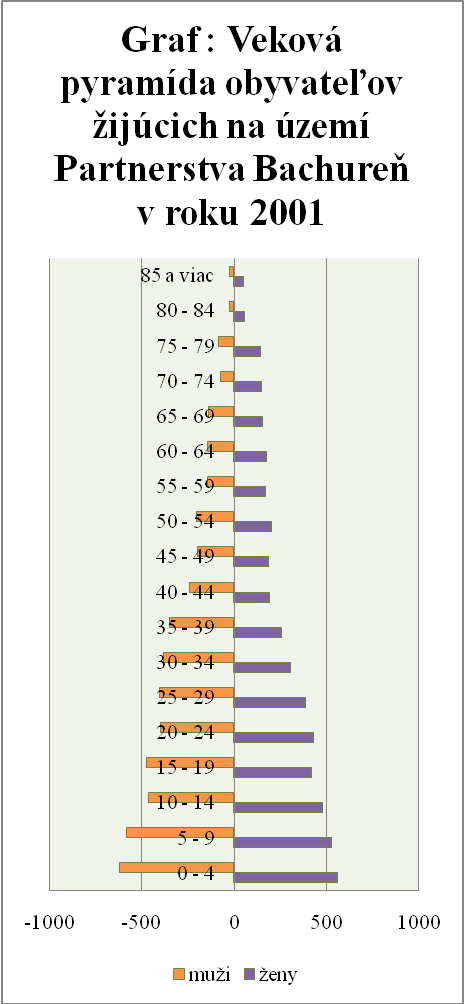 Graf č. 27: Veková pyramída obyvateľov okresu Prešov v roku 2008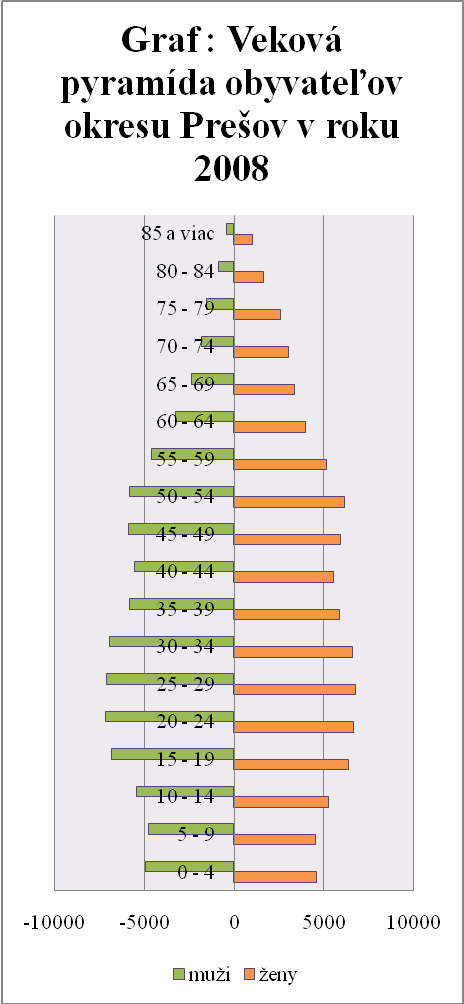 Trendy v demografických pohyboch, ich príčinyTabuľka č. 23: Prehľad vývoja prirodzeného prírastku obyvateľov v jednotlivých obciach na území Partnerstva BACHUREŇ v rokoch 2003 – 2008Zdroj : Štatistický úrad SR, Krajská správa v Prešove 2003 - 2008Tabuľka č. 24: Prehľad vývoja migračného salda v jednotlivých obciach na území Partnerstva BACHUREŇ v rokoch 2003 – 2008Zdroj : Štatistický úrad SR, Krajská správa v Prešove 2003 – 2008Tabuľka č. 25: Prehľad vývoja celkového prírastku v jednotlivých obciach na území Partnerstva BACHUREŇ v rokoch 2003 – 2008Zdroj : Štatistický úrad SR, Krajská správa v Prešove 2003 - 2008Prehľad vývoja prirodzených prírastkov obyvateľstva na území Partnerstva BACHUREŇ, podľa údajov prezentovaných v tabuľke č. 23. ukazuje, že v rokoch 2003 – 2008 na celom území prevyšuje počet narodených detí nad počtom zomretých obyvateľov. V rámci vnútorných ukazovateľov, tento trend prevláda i v jednotlivých obciach územia, výkyv do negatívnych hodnôt je za posledných 6 rokov minimálny, dosahuje hodnotu -3.Striedavý nárast a pokles sledujeme v oblasti migrácie obyvateľstva (tabuľka č. 24). Tento trend sledujeme i vo väčšine obcí Partnerstva. Vývoj celkového prírastku na území Partnerstva BACHUREŇ v rokoch 2003 – 2008 prezentuje tabuľka č. 25 , podľa ktorej na území celkovo prevláda pozitívny vývoj.Tabuľka č. 26 prezentuje porovnanie vývoja demografického, migračného a celkového salda na území Partnerstva BACHUREŇ v rokoch 2003 – 2008. Podľa uvedených údajov môžeme konštatovať, že demografické saldo má dlhodobo stúpajúci charakter a udržiava sa na vysokých hodnotách, zatiaľ čo migračné saldo má sínusoidnú tendenciu, ktorá sa v poslednom vyhodnotenom roku 2008 nachádzala v mínusových hodnotách. Tento vývoj názorne ukazuje graf č. 28.Tabuľka č. 26: Prirodzený prírastok a migrácia obyvateľstva na území Partnerstva BACHUREŇ v rokoch 2003 -2008Zdroj : Štatistický úrad SR, Krajská správa v Prešove 2003 - 2008Graf č. 28: Vývoj demografického, migračného a celkového salda na území Partnerstva Bachureň v rokoch 2003-2008Národnostné a etnické zloženie obyvateľstvaNárodnostné zloženie bolo spracované na základe údajov ŠÚ SR zo sčítania obyvateľstva v roku 2001. Z hľadiska národnostného zloženia je možné považovať územie Partnerstva za etnograficky homogénne, nakoľko podľa údajov uvedených v tabuľke č. 27 podiel slovenskej národnosti tvorí 87,49 %. Dôležitou skutočnosťou je, že napr. v obci Jarovnice je v súčasnosti podiel obyvateľov rómskej národnosti viac ako 50%, avšak z hľadiska národnosti, sa títo obyvatelia hlásia k slovenskej národnosti. Z uvedeného dôvodu táto štatistika ŠÚ SR v súčasnosti nevyjadruje reálny stav. Najväčšie zastúpenie z hľadiska menšín v roku 2001 mala rómska národnosť, ku ktorej sa hlásilo 11,19% obyvateľstva. Čiastkovo sú zastúpené česká národnosť – 0,16%, rusínska národnosť – 0,05%, maďarská národnosť – 0,04% a ukrajinská národnosť – 0,03% obyvateľstva.V rámci jednotlivých obcí, najvyššie zastúpenie rómskej národnosti bolo v obciach Jarovnice – 660 obyvateľov a Hermanovce – 313 obyvateľov. Tabuľka č.27: Národnostné zloženie obyvateľstva v obciach na území Partnerstva BACHUREŇ v roku 2001Zdroj : SODB 2001, Štatistický úrad SR, Krajská správa v PrešoveGraf č. 29: Národnostné zloženie obyvateľstva na území Partnerstva Bachureň v roku 2001VierovyznanieZ hľadiska vierovyznania je územie Partnerstva BACHUREŇ veľmi homogénne. Podľa údajov z SODB 2001 (tabuľka č. 28), dominantným vierovyznaním na území Partnerstva BACHUREŇje rímskokatolícke vierovyznanie, ku ktorému sa hlási 9350 trvalo žijúcich obyvateľov, čo predstavuje 95,32%.Z ostatných vierovyznaní je najsilnejšie zastúpená gréckokatolícka cirkev a to 2,23%. Ostatné vierovyznania predstavujú minimálne percentuálne zastúpenie v tomto poradí : evanjelická cirkev augsburského vyznania – 0,24%, pravoslávna cirkev a cirkev bratská – 0,02%, apoštolská cirkev a kresťanské zbory – 0,01%. Ak porovnáme náboženskú skladbu obyvateľov medzi jednotlivými obcami, v obciach Partnerstva prevláda rímskokatolícka cirkev, s výnimkou obce Renčišov, kde je silnejšie zastúpená gréckokatolícka cirkev.Tabuľka č. 28: Štruktúra obyvateľov podľa vierovyznania v obciach na území Partnerstva BACHUREŇ v roku 2001Zdroj : SODB 2001, Štatistický úrad SR, Krajská správa v PrešoveGraf č.30: Predstavuje grafické znázornenie pomerného rozloženia vierovyznaní na území Partnerstva BACHUREŇ, na základe údajov SODB 2001.Vzdelanostná úroveň – stupeň aj druhy, vývojové trendy vo vzdelanostiPodľa najvyššieho ukončeného stupňa vzdelania, má najväčšia skupina obyvateľov územia Partnerstva BACHUREŇ dosiahnuté základné vzdelanie – 32,24%. Učňovské vzdelanie bez maturity má ukončené 14,65% obyvateľstva. 6,37% predstavujú obyvatelia s ukončeným úplným stredným odborným vzdelaním s maturitou. Stredné odborné vzdelanie bez maturity dosiahlo 4,99% obyvateľstva a úplné stredné učňovské vzdelanie s maturitou 3,23% obyvateľstva. Počet vysokoškolsky vzdelaných obyvateľov je veľmi nízky, tvorí iba 1,07 % (tabuľka č. 29).Tabuľka č. 29: Stupeň dosiahnutého vzdelania obyvateľstva na území Partnerstva BACHUREŇ v roku 2001Zdroj : SODB 2001, Štatistický úrad SR, Krajská správa v PrešoveČo sa týka vzdelanostnej úrovne v jednotlivých obciach, najvyšší podiel obyvateľov so základným vzdelaním je v Jarovniciach (40%). Dominantné zastúpenie obyvateľov s učňovským vzdelaním bez maturity – nad 30 % majú obyvatelia žijúci v Hendrichovciach a Štefanovciach. Z toho najviac obyvateľov s učňovským vzdelaním bez maturity je v Štefanovciach – 37%. Najviac obyvateľov celkovo (všetky skupiny učňovského vzdelania spolu) je taktiež v Štefanovciach – 45%. Najviac vysokoškolsky vzdelaných obyvateľov, čo do počtu je v Jarovniciach, ktoré sú najväčšou obcou partnerstva, avšak najväčší podiel vysokoškolsky vzdelaných ku celkovému počtu obyvateľov je v Lažanoch. Pomerne vysoký podiel vysokoškolsky vzdelaných majú i Hendrichovce a Lipovce. Doktorandi sú v Hendrichovciach a Lažanoch.Graf č. 31: Predstavuje grafické rozloženia stupňov dosiahnutého vzdelania v rámci obyvateľstva územia Partnerstva BACHUREŇ, na základe údajov SODB 2001.Ako znázorňuje graf č. 32 základné vzdelanie má ukončený väčší počet žien. Učňovské vzdelanie bez maturity, stredné odborné vzdelanie bez maturity i úplné stredné učňovské vzdelanie s maturitou ukončil vyšší počet mužov. Naopak úplné stredné odborné vzdelanie s maturitou a úplné stredné všeobecné vzdelanie má ukončený vyšší počet žien.Graf č. 32: Stupeň dosiahnutého vzdelania obyvateľstva na území Partnerstva Bachureň v roku 2001Z hľadiska zamerania vysokoškolského vzdelania 42.98 % vysokoškolsky vzdelaných obyvateľov územia Partnerstva BACHUREŇ má ukončené univerzitné vzdelanie, 26,32% obyvateľov má skončené technické vzdelanie, 12,28% zastupuje ekonomické vzdelanie, 9,65% poľnohospodárske vzdelanie, ostatné zamerania skončilo 8,77% vysokoškolsky vzdelaného obyvateľstva. (tabuľka č. 30). Toto percentuálne zastúpenie vysokoškolských zameraní názorne zobrazuje graf č.33.Tabuľka č. 30: Vysokoškolské vzdelanie obyvateľstva podľa zamerania, v jednotlivých obciach územia Partnerstva BACHUREŇ v roku 2001Zdroj : SODB 2001, Štatistický úrad SR, Krajská správa v PrešoveGraf č. 33: Podiel vysokoškolských zameraní v rámci skupiny vysokoškolsky vzdelaných na území PartnerstvaKeďže v prípade prezentovaných údajov vzdelanostnej štruktúry obyvateľov územia Partnerstva sa v popise vyššie vychádzalo z údajov získaných z SODB 2001, vzhľadom na aktuálny rok 2010 je predpoklad „určitého posunu“ v súčasnej vzdelanostnej štruktúre obyvateľov.  Prehľad zručností obyvateľstvaVzhľadom na výsledky vlastného zisťovania a dostupných informácií o zručných ľudoch v území, je možné konštatovať, že územie takýchto ľudí nešpecifikuje. Budúcou úlohou Partnerstva je týchto ľudí podchytiť a evidovať v databáze.2.4 Popis spoločenských, inštitucionálnych, kultúrnych a historických zdrojovSituácia v školstve, zdravotníctve, sociálnych a iných verejných službáchPrehľad a opis inštitúcií pôsobiacich v území – na miestnej, regionálnej aj národnej úrovni, ak sú tieto lokalizované v území, vrátane obecných úradov a pod. Popis ich úlohy vo verejno-súkromnom partnerstve (MAS) alebo spoluprácu s verejno-súkromným partnerstvom (MAS)Školské zariadeniaAnalýza inštitucionálnej infraštruktúry ukázala na pomernú vyrovnanosť v oblasti vybavenia MŠ a ŠJ, keď tieto sa nachádzajú v podstate v každej obci územia. Materská škola nie je v obciach Hendrichovce, Lažany, Renčišov a Štefanovce. Vybavenosť v oblasti ZŠ je slabšia, ZŠ sa nachádza v menej ako polovici obcí, pričom 2 ZŠ sa nachádzajú v obci Jarovnice. Nedostatočná je aj vybavenosť školskými jedálňami pri ZŠ, ktoré sú v území iba dve, obe v obci Jarovnice. (tabuľka č.31).Tabuľka č. 31: Prehľad školských zariadení v obciach na území Partnerstva BACHUREŇ v roku 2008Zdroj : Ústav informácií a prognóz školstva 2008Na základe demografických trendov územia (hlavne v dôsledku demografického salda a rómskej menšine v obci Jarovnice) sa predpokladá zvýšený nárast počtu žiakov v základných školách, čo si bude vyžadovať intervenciu v rozširovaní vzdelávacích a stravovacích kapacít v jednotlivých MŠ a ZŠ. Sociálna a zdravotná infraštruktúraStav zdravotnej a sociálnej infraštruktúry územia je priamo úmerný polohe územia, kde ako pozitíva lokalizácie ISRÚ uvádza benefit vo forme dostupnosti zdravotnej a sociálnej infraštruktúry mesta Prešov. Táto skutočnosť vyplynula aj z hodnotení občanov priamo na verejných zhromaždeniach a na pracovných stretnutiach ku tvorbe problémovej analýzy. Túto skutočnosť odráža aj nasledovná tabuľka č. 32tým, že na území sa nachádzajú 3 zdravotné strediská /Jarovnice, Fričovce a Bertotovce/. Lekáreň je v obci Jarovnice.Tabuľka č. 32: Prehľad zariadení poskytujúcich služby v oblasti zdravotníctva na území Partnerstva BACHUREŇ v roku 2007Zdroj : Štatistický úrad SR, Mestská a obecná štatistika, Krajská správa v Prešove 2007Prehľad a opis inštitúcií pôsobiacich v území – na miestnej, regionálnej aj národnej úrovni, ak sú tieto lokalizované v území, vrátane obecných úradov a pod. Inštitúcie verejnej správyZastúpenie samosprávy v členstve Partnerstva BACHUREŇ je zastúpené 12 obcami a ich obecnými úradmi. Územie poskytuje taktiež služby matričného úradu (v obciach Fričovce, Hermanovce a Jarovnice) a stavebného úradu a sídlo pracoviska obvodného oddelenia PZ, ktoré sú situované v obci Jarovnice. Z hľadiska miesta a pôsobenia jednotlivých členov Partnerstva BACHUREŇ je možné hodnotiť verejný sektor ako hlavného iniciátora budovania partnerstva a tvorby ISRÚ, keď hlavne z iniciatívy starostov obcí sa začali prvé jednania ohľadne vzniku Partnerstva na prístupe Leader.Tabuľka č.33: Prehľad inštitúcií verejnej správy na území Partnerstva BACHUREŇ v roku 2007Zdroj : Štatistický úrad SR, Mestská a obecná štatistika, Krajská správa v Prešove 2007Zariadenia poskytujúce vybrané služby na území Partnerstva BACHUREŇKvalita života na vidieku sa hodnotí aj z hľadiska zabezpečenia služieb občianskej vybavenosti v území (tabuľka č. 34). Partnerstvo disponuje potenciálom napríklad v pokrytí sieťou predajňami potravinárskeho tovaru (okrem Lažian) a v pokrytí pohostinskými a odbytovými strediskami (okrem Lažian). Nedostatočná je vybavenosť predajní nepotravinárskeho tovaru (nachádzajú sa len v obci Jarovnice a Hermanovce). Úplne chýba čerpacia stanica PHL. Pošta sa nachádza v Hermanovce, Hendrichovce, Jarovnice, Lipovce. Tabuľka č. 34: Prehľad zariadení poskytujúcich vybrané služby na území Partnerstva BACHUREŇ v roku 2007Zdroj : Štatistický úrad SR, Mestská a obecná štatistika, Krajská správa v Prešove 2007Z hľadiska infraštruktúry cestovného ruchu (tabuľka č. 35) sana území nachádzajú 4 zariadenia poskytujúce služby v tejto oblasti. Ide o Hromadné ubytovacie zariadenie v Bertotovciach, penzión vo Fričovciach a hotel a turistickú ubytovňu v Lipovciach. Je možné koštatovať, že všetky tieto zariadenia sa nachádzajú na trase vedúcim ku najznámejším turistickým lokalitám územia. Hodnotenie dopravnej infraštruktúry z hľadiska autobusovej dopravy je v rámci územia veľmi diferencované. Obce v blízkosti Prešova sú zabezpečené dopravnými spojmi spoločnosti SAD Prešov a ostatnými prepravcami pomerne kvalitne a s častou frekvenciou spojov (Bertotovce, Hendrichovce ), na rozdiel od vzdialených obcí, kde je zabezpečenie dochádzky obyvateľov veľmi nevyhovujúce (Renčišov, Uzovské Pekľany, Uzovský Šalgov, Štefanovce, Hermanovce, Lipovce, Lažany, Šindliar a Fričovce).Tabuľka č. 35: Prehľad zariadení poskytujúcich vybrané služby na území Partnerstva BACHUREŇ v roku 2007Zdroj : Štatistický úrad SR, Mestská a obecná štatistika, Krajská správa v Prešove 2007´Voľnočasová infraštruktúraVoľnočasové aktivity v rámci územia nie sú rozvinuté, nakoľko limitujúcim faktorom je chýbajúca respektíve zaostalá voľnočasová infraštruktúra. V obciach chýbajú športové ihriská, voľnočasové zariadenia, jestvujúce sú nemoderné a v zlom technickom stave. Pomerne kvalitné zastúpenie majú knižnice, ktoré sú v každej obci. Na území je k dispozícii telocvičňa v ZŠ Jarovnice a Lipovce,  žiadna videopožičovňa a kúpalisko. Analýzou stavu týchto zariadení možeme konštatovať veľmi zlý stav voľnočasovej infraštruktúry v území. Pre naplnenie svojich voľnočasových aktivít musia občania dochádzať do voľnočasových zariadení , ktoré poskytuje krajské mesto Prešov a Sabinov, čo je časovo i finančne dosť náročné.Tabuľka č. 36: Prehľad zariadení poskytujúcich služby v oblasti športu a kultúry na území Partnerstva, 2007Zdroj : Štatistický úrad SR, Mestská a obecná štatistika, Krajská správa v Prešove 2007InformatizáciaKvalita prístupu k informáciám je v súčasnosti chápaná ako dôležitý indikátor hodnotenia kvality života a prehľad internetizácie územia v tabuľke č. 37 ukazuje na pomerne slabé vybavenie internetom a teda nedostatočný prístup obyvateľov územia k informáciám prostredníctvom moderných IT. Možnosti internetizácie územia ukazuje aj pokrytie územia signálom mobilných operátorov v tabuľke č. 38.Tabuľka č.37: Úroveň informatizácie v inštitúciách samosprávy na území Partnerstva BACHUREŇ,2009Zdroj : Dotazníky obce, 2009Tabuľka č. 38: Pokrytie územia Partnerstva BACHUREŇ telekomunikačnými sieťami v roku 2009Zdroj : www.t-com.sk, www.orange.sk, www.sk.o2.com, 2009Prehľad kultúrnych a historických zdrojov vrátane stručného opisu histórie územia, prehľad pamiatok zaradených do pamiatkovej starostlivosti a ich súčasný stav i využitie, popis tradícií a duchovného dedičstvaKultúrne a spoločenské organizácie pôsobiace na území Partnerstva BACHUREŇKultúrno spoločenské tradície územia sú reprezentované združeniami a spolkami uvedenými v tabuľke č. 39.Tabuľka č. 39: Kultúrne a spoločenské organizácie pôsobiace na území Partnerstva BACHUREŇZdroj : Štatistický úrad SR, Krajská správa v Prešove, 2009Dotazníky od obcíVlastný prieskum web:web obcíMatica Slovenská, www.matica.sk,Slovenský červený kríž, www.redcross.sk Slovenský poľovnícky zväz, Poľovnícka informačná databáza, www.lovuzdar.sk, Slovenský rybársky zväz – Meststká organizácia Prešov, Slovenský zväz včelárov, www.vcelari.skBohatosť histórie a kultúrno - historický potenciál územia ukazuje aj doleuvedená analýza týchto zdrojov – tabuľka č. 40, tabuľka č. 41 a tabuľka č. 42.Tabuľka č.40: História  a kultúrne dedičstvo obcí na území Partnerstva BachureňZdroj: Vlastivedný slovník obcí na Slovensku, Pamiatkový úrad Slovenskej republiky, 2009www.wikipedia.skKultúrne a historické pamiatky – prehľad umiestnenia pamiatok na územíTabuľka č. 41: Kultúrne pamiatky v obciach na území Partnerstva BachureňZdroj : Pamiatkový úrad Slovenskej republiky, 2009 Vlastivedný slovník obcí na Slovenskuwww.wikipedia.skKultúrne a historické zdroje – významní rodáciTabuľka č. 42: Významní rodáci z územia Partnerstva BACHUREŇZdroj: www.e-obce.sk, Vlastivedný slovník obcí na Slovensku, www.wikipedia.skTypické črty územia, ktoré môžu byť základom pre budovanie identity.Na základe analýzy horeuvedených zdrojov v oblasti prírodných, ľudských, kultúrno – historických a inštitucionálnych zdrojov je možné konštatovať identickosť hlavne v socio – ekonomických charakteristikách, v časti demografických zdrojov, materiálových a ekonomických zdrojov /rovnomerne rozložené podnikateľské zázemie, odvetvové a sektorové rozdelenie, demografická štruktúra identická, materiálové vybavenie na pomerne rovnakej úrovni a kultúrno – historické korene.     Z hľadiska identickosti prírodných zdrojov je územie v dôsledku prítomnosti cestnej infraštruktúry diferencované – pre rozvoj vidieckeho cestovného ruchu je zaujímavé katastre obcí Renčišov, Lipovce, Šindliar, Uzovské Pekľany, Uzovský Šalgov, Lažany, Hermanovce a Štefanovce, obce Bertotovce, Hendrichovce, Hermanovce a Jarovnice sú hľadiska ich polohy a ekonomického zázemia vhodné na rozvoj štruktúry služieb a obchodu.     Identickosť území horeuvedených obcí pre rozvoj cestovného ruchu je daný aj už existujúcou štruktúrou infraštruktúry cestovného ruchu, prírodnými podmienkami /minerálne pramene, turistické chodníky, už existujúca infraštruktúra a tradícia z minulosti/.2.5 Popis materiálnych zdrojovVysporiadanie vlastníckych vzťahov a pripravenosť územia na rozvojStav vysporiadania vlastníckych vzťahov (situáciou v ROEP a pozemkových úpravách) a pripravenosť územia na rozvoj (situácia v PHSR, územnoplánovacej dokumentácii a pod.);Stav vysporiadania vlastníckych vzťahov v súvislosti s realizáciou ROEP je dobrý, v 10 obciachbola spracovaná ROEP a v dvoch obciach sa stále spracováva. Tie sú základom pre realizáciu prijatých PHSR obcí. Plány PHSR sú spracované vo všetkých obciach územia /okrem obce Lažany/a boli jedným z dôležitých podkladov pre spracovanie tejto ISRÚ a v nasledujúcich rokoch sa pripravuje ich aktualizácia. Problematický je stav spracovania ÚPD, kde je tento spracovaný iba v dvoch obciach. Ostatné sú v štádiu zadania s predpokladaným ukončením koncom roka 2010.Celkovo stav spracovania UPN – O v rámci PSK je nedostatočný, keď podľa orificiálnej stránky PSK má ÚPN – O spracovaných k 31.12.2008 len 49% obcí kraja./tab. č. 43/.Napriek skutočnosti, že ROEP bola spracovaná, veľkým problémom pre rozvoj územia sú nevysporiadané vlastnícke vzťahy k pôde a veľký nápor záujemcov o stavebné parcely v celom území partnerstva,  nakoľko je to územie atraktívne z hľadiska všetkých výhod, ktoré sú opísané v tejto ISRÚ z dôvodu tesnej blízkosti krajského mesta Prešov a okresného mesta Sabinov. Spracované ROEP nevyjadrujú reálny vzťah užívania pozemkov, čo spôsobuje nárast sporov a sťažuje investičné zámery obcí. Najvýraznejší je problém so zastavanosťou obce v Jarovniciach a Hermanovciach, kde je v niektorých častiach zahustená výstavba v rozpore so všetkými hygienickými a bezpečnostnými predpismi, a to z dôvodu osídlenia rómskymi komunitami, sídla sú často postavené na nevysporiadaných pozemkoch a bez riadneho stavebného povolenia.  Analýza hustoty obyvateľov v rámci spracovania ISRÚ ukázala na kritický stav z hľadiska realizácie novej zástavby hlavne v obci Fričovce a Jarovnice kde je hustota osídlena v rozpätí od 126 – 257 obyvateľov na km2.Tabuľka č. 43: Stav spracovania dokumentácie k 31.12.2009Zdroj : dotazníky obce, 2009Vybavenosť územia infraštruktúrouVybavenosť územia infraštruktúrou, situáciu v bývaní, obývanosti a vybavenosti bytového fondu, zameranie sa na, vekovú štruktúru domov a bytov, identifikuje rekreačné, ubytovacie a stravovacie zariadenia, poľnohospodárske a výrobné objekty, rekreačné areály a areály poskytujúce zázemie pre diverzifikáciu činností na vidieku s dôrazom na cestovný ruch. (Popis stavu technickej,  komunikačnej a cestnej infraštruktúry. Prehľad voľných budov, ich stav, vlastníctvo a plány s budúcim využitím) – tab. č. 47.Vo všeobecnosti je možno charakterizovať vybavenosť územia infraštruktúrov ako priemerné. Technická infraštruktúra zastúpená dopravnou infraštruktúrou, technickou a komunikačnou, je pomerne zastaralá, čo odzrkadľuje približne 40 – ročnú stagnáciu tohto územia, kedy všetky investičné aktivity okresu Prešov boli orientované na mesto Prešov a Sabinov. V obciach chýbajú chodníky, čo ohrozuje bezpečnosť občanov a návštevníkov územia a taktiež jeho atraktívnosť, nekvalitné sú aj miesstne komunikácie ai. Na nedostatočnej úrovni sú prvky drobnej vidieckej architektúry (chýbajúce parky, lavičky, altánky, čakárne v zlom technickom stave, chýbajúce verejne osvetlenie a obecný rozhlas v niektorých častiach obcí).Pomerne dobrá kvalita je v oblasti bytovej infraštruktúry, čo sa odráža vo vekovej štruktúre bytového fondu (tabuľka č 45.,graf č.35)a úrovne vybavenosti domov a bytov ( tabuľka č. 44, Graf č. 34).Najhoršia situácia je vo vybavení kanalizačnou prípojkou a plynom.Údaje z roku 2001 v uvedených prehľadoch ukazujú na relatívne mladú bytovú výstavbu /priemerný vek 38,6 roka/, roky 1946 – 1970 a pretrvávajúci trend vo výstavbe až do roku 2001. Na základe vlastných zisťovaní je možné koštatovať investičný rozmach v domovej výstavbe a to vo všetkých obciach územia, o čom svedčí aj počet vydaných stavebných povolení v poslednych rokoch.V domovom a bytovom fonde prevláda súkromné vlastníctvo.Tabuľka č. 44: Vybavenie domov a bytov technickou infraštruktúrouZdroj : SODB 2001, Štatistický úrad SR, Krajská správa v PrešoveGraf č. 34: Vybavenie obývaných domov a bytov technickou infraštruktúrouTabuľka č. 45: Obdobie výstavby domového fonduZdroj: ŠÚ SR, SOBD 2001Graf č. 35: Vystavby trvale obývaných bytov v PartnerstveTabuľka č. 46: Štruktúra domov a bytovGraf č. 36: Vlastíctvo domového fonduInvestičný rozmach sa prejavuje nie len vo výstavbe nových, ale aj v rekonštrukcii starých domov, čoho odrazom je aj skutočnosť, že v obciach územia sa nachádza veľmi malý počet neobývaných domov /258/ a aj tie sú určené na rokonštrukciu. Uvedené nehnuteľnosti sa nachádzajú v súkromnom vlastníctve 95,84% a zanedbateľné zastúpenie má štátny, družstevný a cirkevný majetok. Stav neobývanosti je uvedený v tabuľke č. 47.Tabuľka č. 47: Štruktúra domov a bytovZdroj : SODB 2001, Štatistický úrad SR, Krajská správa v PrešoveOpačný stav je vo využívaní bývalých poľnohospodárskych objektov, z ktorých väčšina je nevyužívaná a predstavuje významný potenciál pre rozvoj cestovného ruchu. Jedná sa napríklad o objekty naper. v obci Bertotovce, Fričovce..Z pohľadu vlastníckych vzťahov sú horeuvedené voľné objekty súkromným vlastníctvom, ktoré prešli do vlastníctva pri likvidácii a vstupe do konkurzu bývalých poľnohospodárskcy družstiev. Technický stav týchto budov si vyžaduje ich značnú rekonštrukciu a v niektorých prípadoch dokonca asanáciu, pričom vzniknuté „brownfields“ sú vhodné pre ďalšie ekonomické využitie.Z hľadiska stavu cestnej, komunikačnej a technickej infraštruktúry je územie pripravené na diverzifikáciu činností na vidieku s dôrazom na cestovný ruch nedostatočne a je potreba intervenovať finančné zdroje do jej rekonštrukcie, a to hlavne v oblasti výstavby a rekonštrukcie miestnych komunikácií, chodníkov, obecných budov, verejnej zelene, zariadení voľnočasových aktivít.  Rozvoj vidieckeho cestovného ruchu je zaznamenaný v západnej časti územia /obce Lipovce, Šindliar a Renčišov/.Majetok obcí a investičné aktivity obcí v posledných 5 rokoch, plánované investičné aktivityTabuľka č.48: Majetok obcí územia Partnerstva BACHUREŇk 31.12.2008Zdroj: Obce, 2009Štruktúra majetku obcí(tabuľka č. 48) pozostáva prevažne z hodnoty DHIM a z finančných prostriedkov na účtoch a v hotovosti. Zastúpenie pohľadávok v štruktúre majetku jednotlivých obcí je minimálne. HIM obcí je zastúpený vlastníctvom obecných budov (obecných úradov, objektov MŠ a ZŠ a domov smútku). V niektorých prípadoch sa jedná aj o vlastníctvo vodovodu a dopravnej infraštruktúry (miestne komunikácie a chodníky). Vlastníctvo pôdy a lesov je v štruktúre majetku obcí a lesov minimálne. Najväčší majetok má obec Jarovnicea obec Lipovce - Lačnov. Najnižšiu hodnotu majetku má obec Renčišov.Tabuľka č. 49: Investičné projekty územiaZdroj: Obecné úrady, 2009Pri spracovaní investičných plánov do roku 2015 obce zamerali svoju aktivitu a intervenciu hlavne na:Rekonštrukciu už existujúcej technickej infraštruktúry (miestne komunikácie, rekonštrukcia obecných budov, objektov spoločenského významu, verejných parkov ai)Výstavbu nových investícií miestnej technickej infraštruktúry (výstavba chodníkov,  prvkov drobnej vidieckej architektúry, ai)Prípravu územia pre rozšírenie IBV (spracovanie územných plánov obcí, výstavba inžinierskych sietí a pod.)Rekonštrukciu a výstavbu zariadení voľnočasových aktivít a sociálnej infraštruktúry2.6 Popis ekonomických zdrojovGeografické rozmiestnenie odvetví, nezamestnanosti a širšie prepojenie mimo územia verejno súkromného partnerstva (MAS) – základná charakteristika územiaPopíšte, rozdiely v sektoroch a odvetviach v rámci územia – geografické rozmiestnenie odvetví, nezamestnanosti, prípadných sociálnych problémov, ako aj širšie ekonomické prepojenie mimo územia verejno-súkromného partnerstva (MAS) – výskyt veľkých zamestnávateľov v blízkosti územia a pod. Základná charakteristika územia. Sektorové a odvetvové rozdelenie územia z hľadiska geografického rozmiestnenia je možné charakterizovať ako vyvážené, nakoľko prevažná časť firiem pôsobiaca v území je charakteru stavebníctva, služieb, obchodu, ktoré sú viac menej rovnomerne rozmiestnené v každej obci. Pri hodnotení a analýze podnikateľského prostredia a ekonomických zdrojov územia boli použité údaje ŠÚ SR, krajská správa Prešov za obdobie do 31.10.2009.Rozdiely v sektoroch a odvetviach v rámci územia, základná charakteristika územiaTabuľka č. 50: Rozdelenie podnikateľských subjektov územia podľa sektorovGraf č. 37: Rozdelenie podnikateľských subjektov podľa sektorov	Sektorovo sú podnikateľské subjekty sústredené hlavne na činnosti tretieho sektora /služby/ a predstavujú 73% z celkového počtu, primárny sektor je zastúpený 1%, sú to hlavne PD Jarovnice,  SHR v území a Urbárske spoločnosti.      Sektorovo je tretí sektor rozdelený v rámci obcí rovnomerne – uvedené v časti inštitucionálne zdroje tohto materiálu, je zastúpený hlavne obchodnými činnosťami – prevádzka maloobchodnej siete, prevádzkou drobných služieb – autoservis, údržba budov, krajčírky apod. Sekundárny sektor je predstavovaný hlavne spracovaním drevnej hmoty a obrábaním kovov. V rámci územia je rozvinutý hlavne v obciach Lipovce, Šindliar vo forme spracovania drevnej hmoty a v rámci strojárenskej výroby sú to obce Bertotovce, Fričovce, Hendrichovce /prevažne SZČO – pracujúci v strojárenských podnikoch na živnosť/.     Primárny sektor je zastúpený poľnohospodárskou prvovýrobou v obciach Jarovnice, Renčišov, Bertotovce, Štefanovce – PD Jarovnice a SHR v území.Zamestnanosť a nezamestnanosťNa základe údajov z úradu práce v Prešove, boli vypracované analýzy stavu nezamestnanosti v území podľa veku a vzdelania a ich vývojové trendy od roku 2004 do roku 2009.V tabuľke č.51 je uvedený celkový počet nezamestnaných podľa obcí.Tabuľka č. 51:Celkový počet nezamestnaných podľa obcíZdroj: Štatistický úrad SR, 2009Z tabuľky vyplýva tendencia poklesu stavu nezamestnanosti, pričom v roku 2009 je evidentný zvýšený stav nezamestnanosti v dôsledku hospodárskej krízy, pričom najväčší nárast v absolútnych hodnotách je v obci Jarovnice a Fričovce. V obci Jarovnice je tento trend najmarkantnejší, nakoľko viac ako polovicu obyvateľov tvoria Rómovia, z ktorých je veľmi nízky počet zamestnaných. Tento problém sa javí ako veľmi vážny v území aj v celospoločenského hľadiska. Obdobný stav je v ociach Šindliar a Hermanovce.  Tabuľka č. 52uvádza prehľad dlhodobo nezamestnaných. Uvedený prehľad naznačuje nárast počtu dlhodobo nezamestnaných pričom najmarkantnejší je tento nárast v obci Jarovnice.Tabuľka č. 52: Stav počtu dlhodobo nezamestnanýchZdroj: ÚPSVaR,  2009Štruktúra nezamestnaných podľa stavu je uvedená v tabuľke číslo 53.Tabuľka č. 53:Štruktúra nezamestnaných podľa stavuZdroj: Štatistický úrad SR, 2009Tabuľka č. 54: Evidovaní nezamestnaní podľa vzdelaniaJe nutné podotknúť, že analýza nezamestnanosti je nepresná z dôvodu, že sú prípady kedy títo občania pracujú na čierno, alebo bez nahlásenia pracujú v zahraničí, čo značne skresľuje prehľad o reálnej nezamestnanosti v území.Odvetvové členenie podnikateľského prostredia v Partnerstva     Odvetvové členenie podnikateľských subjektov je uvedené v tab. č. 55.Z uvedenej tabuľky je zrejmé, že v území je široká škála odvetví, v ktorých podnikajú podnikatelia územia.Tabuľka č. 55: Odvetvové členenie podnikateľských subjektovGraf č. 38: Štruktúra podnikateľských subjektov podľa veľkostných kategorií     Podnikateľské prostredie v území pozostáva prevažne z mikrofiriem /41,2% z evidovaných firiem na ŠÚ SR/, jedná sa o samozamestnávateľov SZČO. Rozdelenie podnikateľských subjektov podľa právnej formy je uvedené v tab. č. 56Tabuľka č. 56:Rozdelenie podnikateľských subjektov podľa právnej formyGraf č. 39: Rozdelenie podnikateľských subjektov podľa pravnej formySituácia v podnikateľskej sfére	Ako je uvedené vyššie v podnikateľskej sfére prevláda sekundárny a terciálny sektor, pričom najväčší počet zamestnancov tvoria tzv. samozamestnávatelia – SZČO, ktorý tvoria 83,27 % počtu podnikateľských subjektov v území.V zmysle legislatívy EU je možno podnikateľské zázemie charakterizovať podľa veľkosti ako územie s prevládajúcim počtom mikropodnikov s počtom zamestnancov do 10.Z hľadiska schopnosti investovať, expandovať a diverzifikovať sa ako najreálnejšie javia byť veľké hospodárske podniky zastúpené v území sa javia byť poľnohospodárske firmy v území (PD Jarovnice).Štruktúra zamestnávateľov v území	Medzi najväčších zamestnávateľov v území patria firmy a organizácie uvedenév tabuľke č. 57. Prehľad najväčších zamestnávateľov územia.Tabuľka č. 57:Prehľad najväčších zamestnávateľov územia za rok 2009Zdroj : Štatistický úrad SR, 2009Najväčších podnikateľov a zamestnávateľov mimo územia je definovať veľmi zložité, nakoľko ekonomické zdroje krajského mesta Prešov a mesta Sabinov, ktoré sú v blízkosti územia Partnerstva BACHUREŇ, má bezprostredný vplyv na jeho ekonomické zdroje.Podnikateľské zázemiePodnikateľské zázemie územia partnerstva je možné charakterizovať ako stabilné, pružne reagujúce na potreby trhu. Avšak je finančne značne poddimenzované. Možným východiskom jeho expanzie je prílev finančných zdrojov z vonku, napríklad aj vo forme nenávratných finančných zdrojov z EU.Prieskum zdrojov cestovného ruchu	Audit zdrojov jasne identifikoval značný potenciál pre rozvoj cestovného ruchu v území a to z hľadiska prírodných, kultúrno - historických, ľudských a materiálových zdrojov. V súčasnosti je rozvoj vidieckeho cestovného ruchu v území „v plienkach“. Jeho infraštruktúra v území je veľmi slabá a javí sa ako veľmi dôležité ekonomické odvetvie pre zabezpečenie rastu životnej úrovne obyvateľov územia partnerstva BACHUREŇ. Hlavnými predpokladmi pre jeho rozvoj sú:Z hľadiska historického potenciálu:  Sakrálne pamiatkyZ hľadiska prírodného potenciálu BACHUREŇ Chránené územia minerálne prameneZ hľadiska materiálového Nevyužité objekty bývalých JRD voľný domový fondZ hľadiska ľudských zdrojov Voľná pracovná sila prevažne z radov nezamestnaných žien a marginalizovaných sociálnych skupínPríloha č.1 Socio - ekonomická charakteristika (uveďte aj zdroj čerpania informácií) Integrovanej stratégie rozvoja územia.kapitola 3: analýzy3.1. SWOT analýzaTabuľka SWOT analýzyTabuľka č. 58: tabuľka SWOT analýzyPostupy pri príprave SWOT analýzyPoužité postupy pri príprave SWOT analýzy, metódy stanovenia jednotlivých zdrojov SWOT analýzy, informačné zdroje a celkový dopad SWOT analýzy na územie verejno – súkromného partnerstva /MAS/ - prepojenie SWOT analýzy na os 4 PRVSpracovaniu SWOT analýzy predchádzali prípravy, ktoré spočívali v zbere informácií o území, a to z hľadiska prírodných, demografických, kultúrno – historických, materiálových, ekonomických a inštitucionálnych zdrojov – spracovanie auditu zdrojov územia a zostavenie vízie územia.  Hlavnými zdrojmi informácií boli údaje poskytnuté ŠÚ SR, pracovisko Prešov /materiálové zdroje, ekonomické zdroje, prírodné zdroje/, ÚPSVaR, pracovisko Prešov /demografia, nezamestnanosť, ekonomické zdroje/,  OU v Prešove – časť  lesné hospodárstvo, zdrojom boli taktiež údaje prezentované na webstránkach jednotlivých obcí, spracované dokumenty obcí – PHSR a UPD, údaje z kroník, tlače, publikácie, encyklopédie,  informácie účastníkov verejných stretnutí, individuálne rozhovory s občanmi a vlastné zisťovania členov pracovnej skupiny z dostupných informačných zdrojov.  Zber týchto informácií, podkladov a tvorbu databáz realizovali 6 členovia pracovného tímu a obyvatelia územia BACHUREŇ. Títo pod vedením externých odborníkov na spracovanie ISRÚ tieto informácie spracovávali do databáz a pripravovali na vytvorenie súhrnného materiálu o zdrojoch a potenciáli územia a taktiež na vypracovanie auditu zdrojov pre jednotlivé obce. Takto boli vypracované databáza významných rodákov územia, databáza podnikateľských subjektov v území, databáza spolkov, združení a organizácií tretieho sektora, databáza poslancov obecných zastupiteľstiev.     Spracovanie auditu zdrojov je podkladom pre určenie jednotlivých zdrojov  pre SWOT analýzu, a to silných /strenghts – S/, slabých /weaknesses – W/ stránok daného územia a príležitostí /opportunities – O/ a prekážok /threaths – T/.  Určenie a nájdenie silných a slabých stránok určuje to, čo je dobré a zlé na území v danom období a špecifikácia príležitostí a ohrození nám určuje a ohraničuje  ďalší rozvoj územia.       SWOT analýza je spracovaná v štruktúre:Silné a slabé stránky – z hľadiska prírodných, ľudských, materiálových a ekonomických zdrojovPríležitosti – z hľadiska ekonomických, sociálnych a environmentálnychOhrozenia – z hľadiska lokálneho, regionálneho a národného.      Pre spracovanie SWOT analýzy územia bola zvolená interaktívna metóda pri aktívnej spolupráci širokej verejnosti. Táto forma bola realizovaná organizovaním verejného stretnutia k zostaveniu SWOT analýzy, kde dostali účastníci k dispozícii súhrnný materiál o potenciáli územia  - audit zdrojov územia a taktiež obdržali audit zdrojov jednotlivých obcí. Formouinteraktívnej a vzájomnej diskusie  definovali  parametre jednotlivých častí SWOT analýzy. V materiáloch, ktoré dostali k dispozícii účastníci verejného stretnutia bolo aj vyhodnotenie dotazníkov občanov jednotlivých obcí ako podporný materiál pre správne nastavenie SWOT analýzy. Veľkou pomôckou pre tvorbu SWOT analýzy a jej prepojenie na os 4 Leader bol aj informačný materiál NSRV k Programu rozvoja vidieka SR na roky 2007 – 2013 – Prioritná os 3 a prioritná os 4 a Informácia k finančnému systému PRV. Uvedené informačné materiály dostal každý účastník stretnutia.     Štruktúra účastníkov stretnutia vyjadrovala spojenie miestnych občanov, predstaviteľov niekoľkých sociálnych skupín a sektorov a externých expertov. Pri spracovaní SWOT analýzy sa taktiež používala metóda analýzy a syntézy, čo znamenalo, že problémy územia sa nerovnajú matematicky problémom jednotlivých obcí, ale boli špecifikované jednotlivo a zároveň spoločne, výsledkom teda nie je opis problémov jednotlivých obcí, ale silné a slabé stránky, príležitosti a ohrozenia, ktoré vzišli analýzou a vzájomnou syntézou v rámci celého územia. Ďalšou metódou bol interaktívny výber a hodnotenie indikátorov kvality života /tab. č. 59/ indikátory kvality života – konečné hodnotenie/ zostavenie vízie do roku 2025. Pri hodnotení  indikátorov kvality územia bola kvalita života v území ohodnotená 2,6 bodmi z 5, pričom hodnotenie všetkých ukazovateľov bolo na úrovni 2 - 3, najhoršie bol hodnotený ukazovateľ spoločenský život /1/,  najlepšie bol hodnotený indikátor kvality životného prostredia /4/, vybavenie domácnosti /4/ a úroveň zdravotníctva /4/.Tabuľka č. 59: Indikátory kvality životaŠkála: 1 –najhoršie hodnotenie, 5 – najlepšie hodnoteniePrvá etapa spracovania SWOT analýzy prebehla už na verejných zhromaždeniach v jednotlivých obciach v období 10- 12/2009, keď  občania z rôznych sociálnych skupín a sektorov vyjadrovali svoj názor a vyjadrovali sa k silným a slabým stránkam územia, špecifikovali príležitosti a ohrozenia. Druhá etapa spracovania SWOT analýzy bola realizovaná prostredníctvom dotazníkovej akcie medzi občanmi  územia v priebehu mesiacov 10- 12/2009, kedy respondenti  v rámci širokospektrálne koncipovaného dotazníka vyjadrovali svoje stanoviská a názory na potenciál územia, jeho nedostatky, možné priority a ohrozenia realizácie rozvoja územia.Tretiu etapu predstavovala diskusia v rámci verejného stretnutia občanov k spracovaniu SWOT analýzy v mesiaci 11/2009. Interaktívne sa prítomní vyjadrovali k jednotlivým bodom SWOT analýzy, určovali silné a slabé stránky z rôznych hľadísk a špecifikovali príležitosti a ohrozenia, vyberali a hodnotili indikátory kvality života a zostavovali víziu územia do roku 2025. Výsledkom je SWOT analýza /Tab. č. 58/ a vízia územia do roku 2025.Z hľadiska celkového dopadu SWOT analýzy pre územie verejno – súkromného partnerstva /MAS/ je potrebné uviesť fakt, že práve táto vo veľkej miere potvrdila potenciál a potrebu územia zabezpečiť integrovaný rozvoj územia spoločne prostredníctvom inovatívnej metódy prístupu Leader, ktorá dáva možnosť zodpovedne riadiť procesy na území Partnerstva na základe poznania spoločných možností, problémov, špecifikácie kľúčových problémov, určenia príležitostí, ktoré poskytuje potenciál územia s podporou a využitím osi 4 PRV SR na roky 2007 - 2013 – kvalitným spracovaním ISRÚ, jej úspešnou implementáciou na pomoci kvalitne vybudovaných a pripravených  ľudských kapacít, pri využití miestneho potenciálu, sformovaním územia do MAS dosiahnuť integrovaný rozvoj územia.  Predpokladom pre vytvorenie silného partnerstva s perspektívou dlhoročnej spolupráce sú podľa spracovanej SWOT analýzy územia  silné stránky a príležitosti územia:Príklady územia na spoločné riešenia problémov územia na báze partnerstva a zapojenia širokej verejnosti do rozhodovacích procesovOchota mladých ľudí zapájať sa do tvorby plánovacích dokumentov a snaha spoznať históriu územia Potenciál územiaSkúsenosti územia s projektovaním, implementáciou  a čerpaním vonkajších finančných zdrojovZáujem súkromného a tretieho sektora v spojení so samosprávou zabezpečiť vznik nových pracovných miest a udržanie existujúcich pri realizácii nevyhnutnej diverzifikácie hospodárskych činností na územíSkúsenosti územia s využívaním vonkajších finančných zdrojovprehĺbenie partnerstva a vzájomnej spolupráce všetkých sociálnych skupín na územírealizácia inovatívnych metód spolupráce medzi verejným, súkromným a občianskym sektorom na územíimplementácia prístupu Leader pre zodpovedný rozvoj územia na účasti širokej verejnosti a s využitím miestnych zdrojovvyužívanie nenávratných finančných zdrojov EU, dotácií ŠR a rôznych  grantov pre integrovaný rozvoj územiavytvorenie podmienok pre vznik nových občianskych združenízvyšovanie zodpovednosti občanov za rozvoj územiaprehĺbenie spolupráce so zahraničímrealizovať integrovaný rozvoj celého územia bez ohľadu na ekonomickú silu a počet obyvateľov  jednotlivých obcí.SWOT analýza poukázala na slabé stránky kvality života, ktoré boli základom pre určenie strategického cieľa, špecifických cieľov a jednotlivých opatrení.Všetky tieto ukazovatele SWOT analýzy dávajú dobrý predpoklad pre prepojenie aktivít územia v zmysle  osi 4 PRV, ktoré je však podmienené neustálym vzdelávaním manažmentu Partnerstva, dodržiavanie princípov prístupu Leader, zapájania širokej verejnosti do rozhodovacích a plánovacích procesov na území a kontrola kvality a výsledkov týchto procesov. Odrazom prepojenia SWOT analýzy na os 4 PRV je aj výber opatrení osi 3 prostredníctvom osi 4 PRV v ISRÚ na roky 2009 – 2013, a to:opatrenie 3.2. Podpora činností v oblasti vidieckeho cestovného ruchu  - nedostatok pracovných príležitostí v území, nedostatočne rozvinutý vidiecky cestovný ruch, nedostatočne využitý prírodný, ľudský, materiálny a ekonomický potenciál územia, nedostatočné finančné zdroje pre investičné aktivity, nedostatočná propagácia územia, nedostatočná internetizácia územia/ opatrenie 3.3. Vzdelávanie a informovanie /nízka informovanosť obyvateľov o možnostiach využitia ISRÚ ako vznik nových firiem a pracovných miest, nízka informovanosť o prístupe Leader, nízka úroveň informačných a vzdelávacích aktivít na území, nedostatočné finančné zdroje na vzdelávacie a informačné aktivity /opatrenie 3.4.1. Základné služby pre vidiecke obyvateľstvo /nevyhovujúci stav obecných budov a objektov spoločenského významu,  nedostatočná infraštruktúra pre voľnočasové aktivity /ihriská, amfiteáter ai./opatrenie 3.4.2. Obnova a rozvoj obcí /nedostatočná úroveň technickej infraštruktúry v obci – chodníky, miestne komunikácie, ai/Zapojenie verejnosti do procesu tvorby SWOT analýzyZapojenie verejnosti /občania, profesijné a záujmové združenia a zástupcovia jednotlivých sektorov/ do procesu tvorby SWOT analýzy /napr. ankety, dotazníky, informačné kampane, iné spoločenské aktivity/, vrátane popisu účasti občanov v proceseDôležitou podmienkou vytvorenia kvalitnej a objektívnej SWOT analýzy je aj zapojenie širokej verejnosti do procesu jej tvorby, pričom základnou podmienkou  jej komplexnosti je zapojenie predstaviteľov všetkých sektorov , verejného, súkromného a aj občianskeho. Táto podmienka bola dodržaná aj  pri spracovaní SWOT analýzy územia, kedy realizáciou rôznych aktivít bola zabezpečená čo najširšia účasť horeuvedených sociálnych skupín:dotazníková akcia formou distribúcie a následným vyhodnotením širokokoncipovaného dotazníka, ktoré boli v počte 600 kusov distribuované do domácností územia – mesiace 10–12/2009organizovanie verejných zhromaždení v jednotlivých obciach – v období 10– 12/2009 – 12 zhromaždenídotazníky  pre samosprávu s cieľom získať ich stanovisko k možnostiam, príležitostiam a ohrozeniam rozvoja územia – 09 – 11/2009   - 12 dotazníkov   účasť externých odborníkov na zasadnutiach niektorých obecných zastupiteľstiev, kde v rámci diskusie boli prejednávané etapy tvorby SWOT analýzy – 5 stretnutíverejné stretnutie k zostaveniu SWOT analýzy v sídle Partnerstva za účasti predstaviteľov verejného, súkromného a občianskeho sektora – 12/2009 – 1 stretnutiezverejnenie informácie so spracovanou SWOT analýzy na každom obecnom úrade, na informačných tabuliach v obciach  a ostatným záujemcom – 12/2009. – 12 obcíindividuálne stretnutia s občanmi v priebehu mesiacov 10– 12/2009 – 6 stretnutí.Úlohy a zodpovednosť jednotlivých subjektov pri príprave a spracovaní SWOTÚlohy a zodpovednosť jednotlivých subjektov pri príprave a spracovaní SWOT analýzy (ak sa na spracovaní podieľali externí odborníci, uveďte ich identifikačné údaje a spôsob spolupráce).Na spracovaní SWOT analýzy na v procese jej tvorby podieľali miestni aktivisti a externí experti a účastníci stretnutí:Miestni aktivisti boli z radov obyvateľov žijúcich a pôsobiacich na území:Mgr. Ján Mikula, Ing. Ján Knapik a Božena Cervová a externí pracovníci, Ing. Jaroslav Čorba, Mgr. art. Barbora Kopnická.Ich úlohou bolo organizačné a administratívno – technické zabezpečenie stretnutí a účasti verejnosti, zber dotazníkov a ich vyhodnotenie, prezentácia auditu zdrojov, zabezpečenie záznamu /písomného aj fotodokumentácie/ zo stretnutí, zabezpečenie informovanosti verejnosti o výstupe – spracovaní SWOT analýzy a vízie územia.Externý expert spoločnosti Euro Funds Consulting s.r.o., Baštová 45/B, 080 01 Prešov - Ing. Viera Dujakovičová, metodický garant odbornosti a kvality celého procesu tvorby SWOT, účasť a zabezpečovanie vedenia stretnutí, zhrnutie a spracovanie výsledkov zo stretnutíÚčastníci verejných zhromaždení a stretnutí, respondenti dotazníkových akcií -  podieľanie sa na zostavení SWOT analýzy formou svojich odpovedí v rámci dotazníka a širokou diskusiou v rámci verejných stretnutí.Príloha č. 7 Prehľad o uskutočnených podujatiach a stretnutiach k ISRÚ.3.2. Problémová analýza a stanovenie rozvojových priorítProblémová analýzaAnalýza problémov územia verejno-súkromného partnerstva (MAS).Na základe vykonaného auditu zdrojov územia a výsledkov SWOT analýzy boli územím na pracovnom stretnutí členov Partnerstva a záujemcov  dňa 09.12.2009 identifikované kľúčové problémy územia, ktorých vyriešenie má najväčšiu prioritu:nedostatočná kvalita a úroveň miestnej technickej infraštruktúry v území /MK, chodníky, mosty, verejné priestranstvá, MŠ, ZŠ, domy smútku, kultúrno – športové zariadenia, neukončené vypracovanie UPD, nevysporiadané majetkové vzťahy, cyklotrasy, chýbajúca kanalizácia a ČOV na území, nedokončené vodovody, ai. /slabá diverzifikácia ekonomiky územia a nedostatok pracovných príležitostí v území /orientácia ekonomiky územia na tradičné formy podnikania – poľnohospodárstvo, lesníctvo, služby/, nedostatočne využitý potenciál územia pre rozvoj cestovného ruchu a nedostatočná propagácia územianedostatočne riešené odpadové hospodárstvo  územia /nevyužívanie alternatívnych a obnoviteľných zdrojov energie, nedostatočné separovanie a  zhodnotenie odpadov/Nedostatočná ponuka voľnočasových aktivít a slabé technické vybavenie voľnočasových zariadení /nedostatočná aktivita v organizovaní voľnočasových aktivít, chýba alternatíva využívania voľného času pre rôzne vekové a sociálne skupiny obyvateľov/  Nedostatočná úroveň prístupu obyvateľov územia k informáciám, nedostatočná informatizácia a internetizácia územia /nekvalitné pokrytie územia internetom, nízka informovanosť občanov a slabé možnosti celoživotného vzdelávania priamo na území/ Nedostatočná úroveň partnerskej spolupráce na lokálnej, národnej a medzinárodnej úrovni /nedostatok kapacít pre zabezpečenie realizácie procesu implementácie ISRÚ a činnosti MAS, nedostatočná spolupráca s inými územiami v rámci regiónu, Slovenska a vo vzťahu k zahraničiu/ Nedostatok kapacít v oblasti riadenia a manažmentu procesov súvisiacich s rozvojom územia na báze Partnerstva a pasivita občanov  pri riešení verejných problémov /nedostatočná aktivizácia občanov, nízka úroveň spolkovej činnosti, budovania zodpovedného a aktívneho občianskeho postoja k územiu/Nedostatočne rozvinutá sociálna infraštruktúra /chýbajúce zariadenia pre seniorov, mládež, sociálne odkázaných občanov/.Kľúčové problémy  identifikované územím, ktoré územie vie a chce riešiť a  boli prijaté Partnerstvom ako jeho hlavné úlohy pre najbližšie obdobie sú: Postup pri príprave problémovej analýzyPoužité postupy pri príprave problémovej analýzy.Analýza problémov pozostáva z niekoľkých etáp, ktoré boli súčasťou procesu tvorby problémovej analýzy v území. Sú to:Definovanie kľúčových problémovDefinovanie príčin ich vznikuDefinovanie následkov ich neriešenia.Správne a objektívne definovanie problémov je dobrým základom pre správne a objektívne stanovenie  reálnych cieľov územia. V priebehu tvorby ISRÚ vo všetkých jej etapách /motivácia obyvateľov a predstaviteľov samosprávy, informačné semináre o prístupe Leader a MAS, začiatok budovania kapacít pre realizáciu procesu integrovaného rozvoja územia, zber informácií a tvorba databáz pre audit zdrojov, tvorba SWOT analýzy a vízie, definovanie kľúčových problémov a strategických priorít a následne definovania strategického cieľa, strategických priorít, špecifických cieľov a konkrétnych aktivít a opatrení pre jeho realizáciu implementáciu/ bola prvoradá snaha dôsledne a kvalitne absolvovať všetky tieto etapy.Dôležitou súčasťou prípravy problémovej analýzy bola potreba dôkladne sa oboznámiť s auditom zdrojov, potenciálom územia, výsledkami SWOT analýzy – kontrolovať spätnú väzbu  ako odráža potenciál  skutočný stav územia – väzba auditu zdrojov a SWOT analýzy a väzbu problémovej analýzy na výsledky auditu zdrojov a vytvorenú SWOT analýzu.     Pre identifikáciu problémov, ich príčin a riešení bola zvolená technika párového posúdenia problémov /Matrica párového posúdenia problémov/. Problémy boli identifikované aj braimstormingom, ktoré sa usporiadali do matrice a vzájomným porovnávaním sa určili kľúčové problémy územia /tab. č. 60/. Tabuľka č. 60: Kľúčové problémy územiaZ výsledkov párového posúdenia problémov bol ako najvýraznejší problém  identifikovaný – rozvoj podnikania/4/, kvalita životného prostredia /4/, rozvoj vidieckeho turizmu /3 /, vzdelávanie a výchova /3/, občianska aktivita /1/ a problém zvýšenia kvality bývania /v chápaní vybavenosti domácností/ nebol vybraný ako problém vôbec.Poznanie a správne definovanie kľúčových problémov územia sa stalo základom pre stanovenie strategického cieľa a strategických priorít rozvoja územia, pričom bol každý problém analyzovaný vo vzťahu k auditu zdrojov a so SWOT analýzou. Takýmto spôsobom sa dosiahla ich maximálna objektívna a realistická reflexia  skutočného stavu a potrieb územia a boli vytýčené oblasti intervencie, do ktorých sa budú sústreďovať  materiálno-technické, ľudské a finančné kapacity aj vo vzťahu k realizácii rozvoja územia prístupom Leader v rámci implementácie ISRÚ v rámci PRV na roky 2007 – 2013. Zapojenie verejnosti do procesu tvorby problémovej analýzyAko bola verejnosť (občania, profesijné a záujmové združenia a zástupcovia jednotlivých sektorov) zapojení do procesu tvorby problémovej analýzy (napr: ankety, dotazníky, informačné kampane, iné spoločenské aktivity), vrátane popisu účasti občanov v procese.Priebežne s realizáciou jednotlivých etáp tvorby ISRÚ /motivácia obyvateľov a predstaviteľov samosprávy, informačné semináre o prístupe Leader a MAS, začiatok budovania kapacít pre realizáciu procesu integrovaného rozvoja územia, technické a materiálne zabezpečenie procesu tvorby ISRÚ, tvorba máp územia,  vízia, zber informácii a tvorba databáz pre audit zdrojov, tvorba SWOT analýzy, definovanie kľúčových problémov a strategických priorít a následne vypracovanie vízie, strategického cieľa a konkrétnych aktivít a opatrení pre jeho realizáciu/ prebiehali na území Partnerstva verejné zhromaždenia rôzne informačné semináre a pracovné stretnutia, ktorých úlohou bolo, aby územie /účastníci týchto stretnutí/na základe poznania zdrojom územia /audit zdrojov/, výsledkov SWOT analýzy samo interaktívne definovalo kľúčové problémy územia, ich príčiny a následky ich neriešenia. Výsledkom bolo portfólio problémov ako ich vidí široká verejnosť. Tieto boli konfrontované s názorom a stanoviskom samosprávy.   Taktiež prebiehal dotazníkový prieskum medzi občanmi územia, ktorej cieľom bolo zistiť stanoviská respondentov na kľúčové problémy územia, definovať ich príčiny a následky neriešenia.Celý proces prípravy problémovej analýzy bol ukončený na verejnom stretnutí občanovúzemia k problémovej analýze dňa 10.12.2009, kde za účasti širokej verejnosti v zastúpení verejným, súkromným a občianskm sektorom /metóda párového posúdenia problémov a braimstorming/ interaktívnou formou identifikovali najväčšie problémy územia a poradie ich dôležitosti.    V rámci prípravy problémovej analýzy boli realizované tieto aktivity so zapojením širokej verejnosti:dotazníková akcia formou distribúcie a následným vyhodnotením širokokoncipovaného dotazníka, ktoré boli v počte 600 kusov distribuované do domácností územia – mesiace 10– 11/2009organizovanie verejných zhromaždení v jednotlivých obciach – v období 10 – 12/2009 – 12 zhromaždenídotazníky  pre samosprávu s cieľom získania ich stanoviska a identifikovať kľúčové problémy územia a strategické priority – 07 – 10/2009   - 12 dotazníkov          účasť externých odborníkov na zasadnutiach niektorých obecných zastupiteľstiev, kdev rámci diskusie boli identifikované kľúčové problémy obce a strategické priority– 19stretnutíverejné stretnutie k problémovej analýze v sídle Partnerstva za účasti predstaviteľov verejného, súkromného a občianskeho sektora – 12/2009 – 1 stretnutiezverejnenie informácie k identifikáciou kľúčových problémov, strategických priorít vo väzbe na os 4 PRV, strategického cieľa a špecifických cieľov na každom obecnom úrade, na informačných tabuliach v obciach e a ostatným záujemcom – 12/2009. – 12 obcíindividuálne stretnutia s občanmi v priebehu mesiacov 07 – 10/2009 – 6 stretnutí.Úlohy a zodpovednosť  pri príprave a spracovaní problémovej analýzyÚlohy a zodpovednosť jednotlivých subjektov pri príprave a spracovaní problémovej analýzy (ak sa na spracovaní podieľali externí odborníci, uveďte ich identifikačné údaje a spôsob spolupráce).Na spracovaní problémovej analýzy v procese jej tvorby podieľali miestni aktivisti a externí experti   a účastníci stretnutí: Miestni aktivisti boli z radov obyvateľov žijúcich a pôsobiacich na území: Mgr. Ján Mikula, Ing. Ján Knapik, Božena Cervová, Ing. Jaroslav Čorba a Ing. art. Barbora Kopnická.Ich úlohou bolo organizačné a administratívno – technické zabezpečenie stretnutí a účasti verejnosti, zber dotazníkov a ich vyhodnotenie, prezentácia výsledkov SWOT analýzy, zabezpečenie záznamu /písomného aj fotodokumentácie/ zo stretnutí, zabezpečenie informovanosti verejnosti o výstupe – problémovej analýzy a strategických priorít územia, strategického cieľa územia.Externý expert spoločnosti Euro Funds Consulting s.r.o., Baštová 45/B, 080 01 Prešov - Ing. Viera Dujakovičová, metodický garant odbornosti a kvality celého procesu tvorby problémovej analýzy, strategického cieľa, strategických priorít,  účasť a zabezpečovanie vedenia stretnutí, zhrnutie a spracovanie výsledkov zo stretnutíÚčastníci verejných zhromaždení a stretnutí, respondenti dotazníkových akcií -  podieľanie sa na identifikovaní kľúčových problémov, stanovenie priorít ich riešenia a strategického cieľa formou svojich odpovedí v rámci dotazníka a širokou diskusiou v rámci verejných stretnutí.B. NÁVRHOVÁ ČASŤKapitola 4: Zostavenie strategického rámca4.1. Integrovaná stratégia rozvoja územia /strategické plánovanie/Postupy a harmonogram spracovania Integrovanej stratégie rozvoja územiaSpracovanie Integrovanej stratégie rozvoja územia /ISRÚ/ územia Partnerstva BACHUREŇ na roky 2009 – 2015 je vyjadrením a odrazom súboru faktorov, ktoré určili jej obsah, zameranie, územie, cieľové skupiny a v konečnom dôsledku efekt a smerovanie spoločných financií pre endogénny a integrovaný rozvoj územia. Určujúcimi faktormi boli:Miera aktivity zapojenia sa širokej verejnosti v zastúpení verejným, súkromným a tretím sektorom do procesu tvorby ISRÚ a v konečnom dôsledku na čerpaní zdrojov pri implementácii ISRÚ  /výber charakteru a finančných limitov opatrení/Finančné možnosti územia, možnosti a ochota získavania vonkajších finančných zdrojovHistorické, kultúrne- spoločenské, materiálové, ekonomické, inštitucionálne a finančné  zdroje /čo územie vie a chce riešiť, veľkosť územia – počet obcí so spoločnými problémami/Doterajšie skúsenosti s projektovaním a získavaním nenávratných finančných zdrojov zo ŠR, EU ai. /veľkosť územia MAS – počet zapojených obcí, počet beneficientov/Vzťah VUC k procesu formovania MAS, realizácii rozvoja vidieka prístupom Leader /podpora napr. zahrnutím riešenia problémov územia do PHSR VUC a jeho ostatných strategických materiálov, finančná podpora MAS a procesu implementácie ISRÚ/ Pripravenosť územia pracovať novými inovatívnymi formami, dostatok kapacít a snaha miestnych pochopiť tento proces a prijať v ňom aktívnu účasť, kvalitne a objektívne sa zapájať do tvorby ako respondenti dotazníkových prieskumov, účasťou na verejných zhromaždeniach a informačných seminároch /týka sa to samosprávy, podnikateľskej verejnosti a občanov/ - kvalitne spracovaný audit zdrojov, SWOT analýza a problémová analýza územiaDodržanie demarkačných línií pri stanovovaní opatrení osi 3 prostredníctvom osi 4 Leader.Dôležitou bola vôľa Partnerstva spájať sa pri výmene informácií, kontaktov a hlavne financií, vzájomnou súčinnosťou všetkých „aktérov“ územia – verejnej správy, podnikateľského sektora a občianskeho sektora pri napĺňaní vízie územia.Proces spracovania ISRÚ pozostával z týchto etáp:Mapovanie územia, tvorba máp a zber základných informácií o území, tvorba vízie územiaZber informácií pre spracovanie auditu zdrojov v štruktúre:- prírodné zdroje-- kultúrne – historické zdroje-- demografické zdroje-- materiálové zdroje -ekonomické zdroje- inštitucionálne zdroje- tvorba databáz územia /zruční ľudia, významní rodáci, podnikateľské subjekty, tretí sektor, investičné mapy, ai/Z hľadiska zdroja informácií boli využívané tieto formy:Primárne zdroje – informácie získavané od občanov v procese dotazníkového prieskumu, na verejných zhromaždeniach, štúdiom kroník, individuálnymi rozhovormi /v časti databáz zručných ľudí, významných rodákov, mapovaní občianskych iniciatív, investičných zámerov, podnikateľov, verejného a občianskeho sektora/ Sekundárne zdroje – informácie získavané na úrovni inštitúcií /ŠÚ SR, MŽP SR – SAŽP,  Obecné úrady, ÚPSVaR,  Obvodný úrad, webstránky obcí, ostatných inštitúcií a organizácií, ai/ hlavne v časti prírodných, demografických, kultúrne – historických, materiálových, ekonomických a inštitucionálnych zdrojov, tvorbe databáz podnikateľských subjektov z rôznych hľadísk a tretieho sektora, ai/Terciálne zdroje – vlastná vyhľadávacia činnosť pracovnej skupiny ISRÚ – štúdiom literatúry, článkov, webstránok, fotodokumentácie územia, ai./Vyhodnotenie všetkých získaných informácií a spracovanie grafického a textového prehľadu zdrojov územia v členení na jednotlivé obce a za územie ako celok Spracovanie SWOT analýzy územia v členení na silné a slabé stránky z hľadiska zdrojov:prírodných – ľudských – materiálových - ekonomických a identifikáciu príležitostí ekonomických, sociálnych a environmentálnych a ohrození na lokálnej, regionálnej a národnej úrovni a stanovenie vízie územia do roku 2025.Základom pre spracovanie SWOT analýzy bolo kvalitné spracovanie auditu zdrojov, oboznámenie širokej verejnosti s potenciálom územia, jeho nedostatkami, možnosťamia ohrozeniami ďalšieho rozvoja.Vypracovanie problémovej analýzy, identifikácia kľúčových problémov, stanovenie strategických priorít pri zohľadnení výsledkov auditu zdrojov, väzby na SWOT analýzu a v súlade s víziou územia.Určenie strategického rámca, strategického cieľa, špecifických cieľov v rámci každej priority v zmysle PRV na roky 2007 – 2013 v rámci ako aj ostatných operačných programov NSRR na roky 2007 – 2013 a zostavenie akčného plánu pre každý špecifický cieľ, stanovenie demarkačných línií osi 4 PRV a ostatných tém, ktoré nie je možné riešiť týmto opatrením.Zostavenie finančného plánu – rozdelenie finančných prostriedkov pre jednotlivé opatrenia osi 4 Leader PRV prostredníctvom osi 3 a osi 4 v časti Chod miestnej akčnej skupiny a realizácie projektov spolupráce. Informovanie verejnosti a prejednanie každej etapy v rámci verejných stretnutí občanov a konečné schválenie ISRÚ najvyšším orgánom Partnerstva. Zosúladenie prijímaných priorít, cieľov a opatrení so strategickými rozvojovými dokumentmi  SR – NSRR na roky 2007 – 2013, PSK - PHSR na roky 2008 – 2015 a mesta Prešov – PHSR na roky 2008 – 2015 – táto etapa bola v úzkom spojení s realizáciou aktivít v bode 1.6. a 1.7. ISRÚ na roky 2009 – 2015 je spracovaná pre územie obcí: Bertotovce, Fričovce, Hendrichovce, Hermanovce, Jarovnice, Lažany, Lipovce – Lačnov, Renčišov, Šindliar, Štefanovce, Uzovské Pekľany a Uzovský Šalgov.Počas priebehu spracovania ISRÚ bolo realizovaných:- 12 verejných zhromaždení občanov - celková účasť xxxx občanov- 4 informačné semináre v rámci jednania obecných zastupiteľstiev – účasť 20 poslancov- 4 informačné stretnutia starostov všetkých členských obcí – účasť 40 starostov- 5 verejných stretnutí zástupcov všetkých sektorov Partnerstva v rámci realizácie jednotlivých etáp 1.4. až 1.8. – účasť xxxxx zástupcov jednotlivých sektorov- 5 individuálnych jednaní so zástupcami podnikateľského a tretieho sektora – účasť 6 občanov- dotazníkový prieskum vo všetkých obciach Partnerstva -. rozdaných 600 dotazníkov – návratnosť 105 ks- distribúcia 1800 informačných letákov ohľadne prístupu Leader, cieľov PRV vo väzbe na rozvoj územia, podstate MAS a vytvorenie ISRÚ, - 11 209 občanov územia- informovanie o procese formou obecných rozhlasov a na obecných tabuliach – 11 209 občanov.Tabuľka č. 61: Časový harmonogram jednotlivých etáp spracovania IRSÚTabuľka č.62: Prehľad uskutočnených stretnutí podujatí v rámci spracovania ISRÚZdroj: Združenie Partnerstvo BACHUREŇ, 20094.1.1. Vízia, strategický cieľ, strategické priority a špecifické cieleInovatívnosť riešenia miestnych problémov a využitie miestneho potenciáluZmeny oproti doterajšej praxi riešenia miestnych problémov, inovačné aktivity a spôsob využitia miestneho potenciálu pre inovácie Územie Partnerstva pracovalo do dobyrealizácie procesu jeho formovania na báze verejno- súkromného partnerstva a zapojením širokej verejnosti do procesu riadenia rozvoja územia pri riešení miestnych problémov klasickými metódami, resp. zaužívanými metódami, prevažne na úrovni obecných zastupiteľstiev, bez účasti širokej verejnosti, sektorovo, bez rešpektovania rozdielov v sociálno – ekonomických podmienkach a špecifík jednotlivých území,  plošným plánovaním „ad hoc“ bez spätnej väzby a nedostatočným využitím miestneho potenciálu. Účasť širokej verejnosti bol skôr ojedinelý jav. Pokusom o inováciu prístupov pri riešení miestnych a v určitej miere aj spoločných problémov /ešte nie uplatňovanie prístupu Leader!/ pri integrovanom a endogénnom rozvoji územia boli mikroregióny a rôzne záujmové združenia obcí a právnických osôb, ktoré však pracovali na podobných prístupoch ako klasické obce.Partnerstvo BACHUREŇ prejavilo veľkú zodpovednosť prijatím inovatívneho prístupu k riešeniu miestnych problémov - prístupu Leader ako metódu práce pri rozvoji územia a  vynakladá veľkú snahu na jeho uplatňovaní od začiatku svojho vzniku, o čom svedčí celá história a priebeh jeho vzniku, rozvoja a aj procesu tvorby ISRÚ. Začiatky boli ťažké, ale o to viac je toto Partnerstvo pripravené úspešne spoločne, integrovane a s využitím potenciálu územia a za aktívnej účasti širokej verejnosti prevziať časť zodpovednosti za jeho rozvoj. Inovácie a naplnenie cieľov ISRÚAkým spôsobom prispievajú inovácie k naplneniu cieľov Integrovanej stratégie rozvoja územia.Princípy prístupu Leader prispievajú k inovatívnemu prístupu k riešeniu problémov územia a  odstraňujú horeuvedené zaužívané formy plánovania a riadenia využívaním inovatívnych metód a prístupov, ktorými sú hlavne: využívanie inovatívnych foriem aktívnym zapojením širokej verejnosti z rôznych sociálnych a ekonomických skupín  do plánovacích a riadiacich procesov územia formou moderných metódZvýšenie kontinuality vzájomnej spolupráce medzi verejným sektorom, podnikateľmi a tretím sektorom v území a komplexný pohľad na ich postavenie a úlohu v územíChápanie územia ako celistvého, geograficky a katastrálne prepojeného, s podobnými sociálno – ekonomickými a kultúrno – historickými základmi   a potenciálom Využívanie ľudského potenciálu na budovanie kapacít pre kvalitné a efektívne riadenie procesov implementácie ISRÚ a ich trvalú udržateľnosť, budovanie občianskej spoluzodpovednosti za rozvoj územia, spájanie sa občanov do klubov, spolkov, združení s cieľom prispieť k rozvoju územia, rozvoj partnerstiev aj na regionálnej a medzinárodnej úrovniVyužívanie potenciálu celého územia /prírodného, demografického, ekonomického, materiálového, inštitucionálneho a finančného/ pre integrovaný, trvaloudržateľný  a endogénny rozvoj celého územia   Posilňovanie pocitu spolupatričnosti a spoluzodpovednosti samosprávy, podnikateľskej sféry a občianskeho sektora za  prijaté opatrenia s cieľom zvýšiť kvalitu života v územíPrispieva k efektívnejšiemu využívaniu finančných zdrojov územia, využíva analýzu a syntézu možností a problémov pre prijímanie reálnych, konkrétnych, pružných, transparentných a kontrolovateľných plánovPríklad pre ostatné územia v rámci regiónu ale aj z národného hľadiska ako je možné zodpovedne a efektívne rozvíjať kvalitu života na vidieku pri maximálnom a ekologickom využívaní všetkých zdrojov územia a v úzkej nadväznosti na strategické plány regiónu,  štátu a EU.Cieľom spracovanej ISRÚ je objektívne, reálne a komplexe pri maximálnom využití potenciálu územia určiť hlavné úlohy územia pre jeho endogénny a efektívny rozvoj v určitom časovom období, identifikovať konečných prijímateľov finančných zdrojov, beneficientov, smerovanie intervencie, obsah aktivity, termíny realizácie, finančné rámce vo väzbe na možnosti, ktoré poskytujú nenávratné finančné prostriedky EU, ŠR, VUC, samospráv, podnikateľského a občianskeho sektora.  	Aby ISRÚ tieto ciele naplnila je nevyhnutné pri jej  spracovaní využívať inovatívne prístupy, ktorým je prístup Leader a ktorý svojimi princípmi dáva záruku reálnosti, komplexnosti a objektívnosti spracovanej ISRÚ, tak ako to je uvedené vyššie a zapojenie širokej verejnosti do procesu plánovania a implementácie.Logický rámec Integrovanej stratégie rozvoja územia a navrhovaných intervenciíLogický rámec Integrovanej stratégie rozvoja územia a navrhovaných intervencií, opatrenia (vrátane opatrení súvisiacich s osou 3 PRV), názov opatrenia, operačný program, konečný prijímateľ (žiadateľ) a odôvodnenie výberu opatrenia – max. 10 riadkov.Tabuľka č. 63: Logický rámec vyjadruje prepojenie všetkých jej stupňovTabuľka č. 64: Vízia územia Partnerstva BACHUREŇ do roku 2025	Vízia Partnerstva BACHUREŇ vychádza z ujednotenej predstavy obyvateľov jej územia a zahŕňa celé spektrum ukazovateľov kvality života a je výsledkom spoločnej tvorby na základe úzkej komunikácie s obyvateľmi územia.Tabuľka č. 65: Strategický cieľ	Hlavná orientácia pri plnení tohto cieľa a stanovenie strategických priorít bude skvalitnenie infraštruktúry obcí vrátane zariadení pre voľnočasové aktivity občanov a návštevníkov územia, zabezpečenie tvorby nových pracovných miesta zvýšenie príjmov obyvateľov územia pomocou diverzifikácie súčasnej ekonomiky územia /poľnohospodárstvo/podporou rozvoja vidieckeho cestovného ruchu a skvalitnením propagácie územia ako produktu cestovného ruchu,  skvalitnením prístupu občanov k informáciám realizáciou školiacich aktivít a zavedením širokopásmového internetového prístupu, významnou podporou vybudovania sociálnej infraštruktúry a podpory aktivizácie občanov pri rozhodovacích procesoch pre rozvoj územia vzdelávacími a informačnými aktivitami a aj na základe partnerstva so zahraničím, v oblasti životného prostredia zabezpečenie maximálnej miery likvidácie azhodnocovania odpadov na území a ich dôslednú separáciu bez „čiernych skládok“. Stratégia územia Partnerstva je vyjadrenie zmeny, ktorú plánuje územia v časovom horizonte rokov 2009 – 2015 a vychádza zo strategických priorít ako výsledku analýzy auditu zdrojov a identifikácie kľúčových problémov územia. Jej dopad na zlepšenie kvality života je zrejmý a dá sa prostredníctvom identifikátorov dopadu merať a analyzovať.  Tabuľka č. 66: Strategické priorityStrategické priority reflektujú analýzu kľúčových problémov územia vo vzťahu k silným stránkam a príležitostiam a potenciálu územia, a určujú hlavné oblasti kvality života na vidieku, kam je nutné intervenovať a koncentrovať investičné plány územia. Výsledkom intervencií v smere strategických priorít prinesie územiu želaný pokrok a zlepšenie kvality života v území, sú zárukou efektívnosti a trvalej  udržateľnosti dosiahnutých výsledkov.Tabuľka č. 67: Špecifické ciele	Zámery územia, ktorými chce územie dosiahnuť posun v jednotlivých strategických prioritách, sú obsiahnuté v navrhovaných špecifických cieľoch, ktoré sú v rámci akčného plánu rozpracované do úrovne aktivít.     V rámci uvedených špecifických cieľov boli v súlade s potrebami územia Partnerstva BACHUREŇ navrhnuté priority a opatrenia, ktoré sú uvedené v Prílohe č. 3 Súhrnný prehľad Integrovanej stratégie rozvoja územia.Tabuľka č. 68: Logický rámce Integrovanej stratégie rozvoja územia a navrhovaných intervenciíNajtmavšou farbou sú vyznačené opatrenia osi 3 PRV ISRÚ realizované prostredníctvom osi 4 Leader, svetlejšia farba sú opatrenia osi 3 PRV realizované ISRÚ4.2. Akčný plán vo väzbe na os 4 LeaderVäzba vybraných opatrení osi PRV na ciele ISRÚVäzba vybraných opatrení osi 3 PRV, ktoré sa budú implementovať prostredníctvom osi 4 Leader na príslušné ciele Integrovanej stratégie rozvoja územia.Integrovaná stratégia rozvoj územia vo svojej analytickej definuje zdroje a problémy územia, návrhová časť ISRÚ je formou prijatia vízie, strategických opatrení, strategického cieľa a prijatými opatreniami v rámci osi 3 PRV základ pre realizáciu konkrétnej zmeny v území s cieľom dosiahnuť žiadaný efekt, a to rozpracovaním opatrení do akčného plánu. Opatrenia akčného plánu vychádzajú z potrieb územia a úzko súvisia s opatreniami osi 3 prostredníctvom osi 4 PRV na roky 2007 – 2013:Tabuľka č. 69: Väzba opatrení ISRÚ a opatrení osi 3 PRV implementovaných prostredníctvom osi 4 - LeaderTabuľka č. 70:  Väzba vybraných opatrení osi 3 PRV implementovaných prostredníctvom osi 4 Leader PRV na príslušné ciele Integrovanej stratégie územiaRealizácia ISRÚ je podmienená aj budovaním kapacít na jej implementáciu a taktiež na úzku spoluprácu s ostatnými regiónmi Slovenskej republiky a územiami typu verejno – súkromných partnerstiev v zahraničí. Z uvedeného dôvodu budú  realizované aj opatrenia osi 4 Leader, ktorých prehľad je v tab. č.:71Tabuľka č. 71: Súvis opatrení ISRÚ a opatrení osi 4 PRV /okrem opatrenia 4.1. Implementácia Integrovanej stratégie rozvoja územia/Reflexia vybraných opatrení osi 3 PRV výsledkov  SWOT analýzy, problémovej analýzy a strategického rámca ISRÚAko súbor vybraných opatrení osi 3 PRV reflektuje na situáciu v území (audit zdrojov), analýzy a strategický rámec Integrovanej stratégie rozvoja územia.	Program rozvoja vidieka SR na roky 2007 – 2013 je významnou príležitosťou pre zabezpečenie kvality života na vidieku. Zabezpečenie tohto rozvoja prostredníctvom realizácie opatrení osi 3 prostredníctvom osi 4 bolo výzvou pre aktívnych a zodpovedných obyvateľov územia Partnerstva. Vybrané opatrenia osi 3 PRV prostredníctvom osi 4, ktoré boli vyhodnotené ako potrebné pre skvalitnenie života územia,  v plnej miere reflektujú výsledky auditu zdrojov, SWOT analýza, problémovej analýzy a spracovaného strategického rámca ISRÚ.Opatrenia osi 3 PRV riešia  vychádzajú zo slabých stránok územia v časti prírodných, ľudských, materiálových a ekonomických zdrojov a využitia príležitostí, a to hlavne:Nedostatočná úroveň technickej infraštruktúry a infraštruktúry voľnočasových aktivít /chodníky, miestne komunikácie, objekty spoločenského významu, prvky drobnej vidieckej architektúry, obecné budovy, športové ihriská,/ - strategická priorita č.1 kľúčový problém 1. a 4. /opatrenia 1.1. a 1.2./nedostatočné pracovné možnosti v území, a to aj pre mládež, ženy a margalizované skupiny obyvateľov – strategická priorita č.  2,  kľúčový problém 2. /opatrenie 2.1./nedostatočná infraštruktúra vidieckeho cestovného ruchu v území – strategická priorita č.  2, kľúčový problém 2. /opatrenie 2.1., 2.2./nedostatočná propagácia územia a informovanosť o možnostiach pobytu v území – strategická priorita č. 2, kľúčový problém č. 2 /opatrenie 2.2./nedostatočne využité voľné a nevyužívané budovy v území – strategická priorita č. 2, kľúčový problém č. 2 /opatrenie 2.1./nedostatočná informovanosť obyvateľstva v oblasti využitia potenciálu územia pre zvýšenie svojich príjmov  - strategická priorita č. 3, kľúčový problém 2. a 5./Opatrenie 3.1./nízka angažovanosť a aktivita  občanov – strategická priorita č. 3, kľúčový problém 5. a 7. / Opatrenie 3.1./nedostatočný prístup k informáciám a nekvalitné pokrytie internetom- strategická priorita č. 2 , kľúčový problém č. 5 /opatrenie 2.1., 3.1./Strategické priority 4 a 5 sú riešené v rámci iných operačných programov.Prínos vybraných opatrení pre riešenie problémov územia a podporu jeho skutočných potriebAko súbor vybraných opatrení osi 3 PRV rieši problémy daného územia a podporuje jeho rozvoj podľa skutočných potrieb.	Realizáciou vybraných opatrení sa predpokladá využitie príležitostí územia ako boli identifikované vo SWOT analýze, a totvorbu a udržanie pracovných príležitostí, zvýšenie príjmov obyvateľov:diverzifikáciou smerom k nepoľnohospodárskym činnostiam – rozvojom vidieckeho cestovného ruchuvyužitím voľných a nevyužívaných  objektov a domovvyužitím prírodného potenciálu územia skvalitnením propagácie územiavzdelávacími aktivitami zvýšenie kvality ľudského potenciálu územiainformačnými aktivitami pre skvalitnenie propagácie územia, PRV a prístupu Leader, zvýšenie kvality života územiarekonštrukciou a výstavbou miestnej technickej infraštruktúryrekonštrukciou obecných budov, objektov spoločenského významu, drobnej architektúry ai.výstavbou a rekonštrukciou športových ihrískbudovanie kapacít pre ďalší integrovaný a endogénny rozvoj územia:vzdelávaním a prípravou ľudských kapacít na analýzu potrieb územia a riadenie procesov implementácie ISRÚ a prístupu Leaderzískavaním skúseností a odovzdávaním poznatkov v rámci partnerstva a v rámci ostatných regiónov SR a v zahraničí.Demarkačné línie medzi opatreniami osi 3 PRV a opatreniami Integrovanej stratégie rozvoja územiaDemarkačné línie a kritéria s ostatnými finančnými nástrojmi EÚ:Opatrenie 3.3. Vzdelávanie a informovanosť:V rámci OP Životné prostredie sú aktivity v oblasti zlepšenia informovanosti a environmentálneho povedomia zamerané na zvyšovanie environmentálneho povedomia verejnosti s výnimkou cieľových skupín uvedených v PRV v opatrení 3.3. a v rámci OP Vzdelávania sú cieľovou skupinou zamestnanci a pracovníci výskumu a vývoja, nezahŕňa osoby pracujúce v agrosektore a lesníctve.Opatrenie 3.2. Podpora činností v rámci vidieckeho cestovného ruchu:OP Konkurencieschopnosť a hospodársky rast podporuje len projekty komplexných centier cestovného ruchu s celoročným využitím pre podnikateľské subjekty s podielom príjmov z poľnohospodárskej výroby na celkových príjmoch do 30%Opatrenie 3.4.1. Základné služby pre vidiecke obyvateľstvo:Neprekrývanie podpory z fondov EPFRV a EFRR je zabezpečené rozdelením podpory obciam podľa zaradenia, resp. nezaradenia do pólov rastu /EPFRV – pre obce mimo inovačných a kohéznych pólov rastu, EFRR – obce, ktoré sú inovačnými a kohéznymi pólmi s osobitným riešením problematiky separovaných a segregovaných rómskych sídiel.Opatrenie 3.4.2. Obnova a rozvoj obcí:Podporou obcí nezaradených do pólov rastu je zabezpečené neprekrývanie podpory z EPFRV a EFRR . Demarkačné línie medzi opatreniami 3.4.1. a 3.4.2. je striktné dodržiavanie oprávnených činností v jednotlivých opatreniach a zabezpečenie neprekrývania podpôr medzi nimi.4.3. Finančný plánSpolufinancovanie ISRÚ mimo PRV na roky 2007 - 2013 Spolufinancovanie implementácie Integrovanej stratégie rozvoja územia (činnosti, projekty, ktoré nie sú financované z Programu rozvoja vidieka SR 2007 – 2013), –finančné prostriedky z iných štrukturálnych fondov, operačných programov, grantov, ostatné verejné zdroje. Uveďte názov zdroja a finančnú čiastku.  	Finančný plán odráža akútnosť riešenia strategických priorít a pripravenosť územia zvýšiť kvalitu života a naplnenie strategických priorít čerpaním nenávratných finančných prostriedkov formou realizácie opatrení osi 3 PRV implementovaných prostredníctvom osi 4 Leader, keď v rámci:strategickej priority č. 1 – rozvoj a obnov obcí formou prijatých opatrení 1.1.a  1.2 sa plánuje investovať 76,40% zdrojov z PRV SR,   Strategickej priority č. 2 – zamestnanosť formou prijatých opatrení 2.1.a 2.2. sa plánuje investovať 21,45 % zdrojov z PRV SR a 100% súkromných zdrojov vo výške 368 550,- EUR Strategickej priority č. 3 – aktivizácia obyvateľov a rozvoj partnerstva formou prijatých opatrení č. 3.1. sa plánuje investovať  2,15% zdrojov z PRV	Realizácia Integrovanej stratégia rozvoja územia si vyžaduje finančné prostriedky, ktoré poskytujú štrukturálne fondy EU, a to prostredníctvom operačných programov Životné prostredie, Konkurencieschopnosť a hospodársky rast, Zamestnanosť a sociálna inklúzia, Vzdelanie a Regionálny operačný program a PRV, vlastné zdroje obcí, VUC, súkromné zdroje podnikateľskej sféry a neziskového sektora a taktiež finančné príspevky získané z rôznych grantov a dotácií. Ich výšku nie je možné presne vyjadriť, nakoľko nie sú známe presné alokácie zdrojov do uvedených operačných programov na roky 2010 až 2013, reálne rozpočty obcí na rok 2010 – 2012,  kedy sa predpokladá implementácia tejto ISRÚ, rozpočet VUC na rok 2010 nedefinuje presne výšku podpory z rozpočtu na rozvoj vidieka pre MAS resp. iné verejno – súkromné partnerstvá a v dôsledku hospodárskej krízy podnikateľské subjekty utlmili svoje investičné aktivity.Spolufinancovanie ISRÚ v rámci opatrení osi 3 implementovaných prostredníctvom osi 4 Leader PRV SR na roky 2007 – 2013Z prieskumu investičných zámerov v území pre verejný, súkromný a neziskový sektor v rámci možností poskytnutých osou 3 PRV prostredníctvom osi 4 Leader je možné konkretizovať finančný plán vo väzbe na tieto príležitosti, tak ako je to uvedené v Prílohe č. 5 pri zohľadnení limitu maximálnej výšky podpory na opatrenie 4.1. Implementácia Integrovaných stratégií rozvoja územia.Tabuľka č. 72: Rozdelenie finančných prostriedkov na vybrané opatrenia osi 3 ISRÚ Partnerstva BACHUREŇFinančný plán na realizáciu opatrenia 4.2. Vykonávanie projektov spolupráce B/	Pri tvorbe finančného plánu na realizáciu tohto opatrenia sa vychádzalo z plánovanej aktivity:Podpora spolupráce, inovácie, potrebných zručností, výmeny a prenosu skúseností s implementáciou prístupu Leader /uplatňovania prístupu „bottom – up“, maximalizácia spoločenských a kultúrnych prínosov a vytváranie predpokladov pre efektívnu implementáciu stratégií/ formou realizácie spoločného marketingu Leaderovských skupín v rôznych regiónoch, ochranou spoločného kultúrneho bohatstva v rámci vytvoreného partnerstva a budovaním kapacít /výmena skúseností, praktické skúsenosti pri rozvoji vidieka /spoločné publikácie, twiningy, spoločná a koordinovaná práca/  - 2 aktivity počas trvania implementácie ISRÚ – 151 500,- EUR Pri tvorbe tejto časti finančného plánu  je zohľadnená skutočná potreba územia, maximálna výška na projekt, maximálny počet projektov a počet partnerov pre spoluprácuFinančný plán pre realizáciu opatrenia 4.3. Chod miestnej akčnej skupiny C/	Pri stanovení finančného rámca potrebného na chod miestnej akčnej skupiny pre opatrenie č. 4.3. PRV chod miestnej akčnej skupiny sa vychádzalo z týchto parametrov:Analýza skutočných potrieb pre zabezpečenie kvalitného a odborne manažovaného chodu miestnej akčnej skupiny – celková suma opatrenia 417 200,- EURLimity uvedené v opatrení 4.3. Chod miestnej akčnej skupiny PRV pri dodržaní podmienky nariadenia Rady /ES/ č. 1698/2005 a nariadenia Komisie /ES/ č. 1974/2006 Finančné alokácie verejných zdrojov na opatrenie 4.2. Vykonávanie projektov spolupráce a 4.3. Chod miestnej akčnej skupiny v EUR:Tabuľka č. 73: Finančný plán opatrení osi 4 PRVCelkový rozpočet na úrovni oprávnených výdavkov pre realizáciu ISRÚ Partnerstva BACHUREŇ na roky 2009 – 2013 je 3 023 250,- €. Na realizáciu vybraných opatrení osi 3 PRV prostredníctvom osi 4 Leader predpokladá ISRÚ rozpočet vo výške 2 454 550,- €, z toho prostredníctvom  osi 4.1. Implementácia ISRÚ 2 086 000 €, vlastné zdroje 368 550,- € . Na realizáciu opatrenia PRV osi 4, 4.3. Chod miestnej akčnej skupiny ISRÚ predpokladá rozpočet vo výške 417 200,- € a na opatrenie 4.2. Vykonávanie projektov spolupráce sumu 151 500,- € .Finančný plán implementácie opatrení financovaných z PRV SR 2007 – 2013 je uvedený v Prílohe č.5.Príloha č. 5A/ Finančný plán opatrenia PRV 4.1. Implementácia integrovaných stratégií rozvoja územia B/ Finančný plán opatrenia PRV 4.2. Vykonávanie projektov spolupráce C/ Finančný plán opatrenia PRV 4.3. Chod miestnej akčnej skupiny4.4. Monitorovací a hodnotiaci rámecZostavte, plán monitoringu (vyplňte  tabuľku: Dodatočné monitorovacie ukazovatele) navrhnite min. 1 merateľný monitorovací ukazovateľ, ktorý bude slúžiť k hodnoteniu strategického cieľa. Uveďte východiskový stav a predpokladanú cieľovú hodnotu, ktorá sa má dosiahnuť do r. 2013, aby bolo možné vyhodnotiť stanovený strategický cieľ.navrhnite min. 1 merateľný monitorovací ukazovateľ, ktorý bude slúžiť pre hodnotenie každého špecifického cieľa. Uveďte východiskový stav a predpokladanú cieľovú hodnotu, ktorá sa má dosiahnuť do r. 2013, aby bolo možné vyhodnotiť stanovený špecifický cieľ.navrhnite merateľné monitorovacie ukazovatele pre jednotlivé opatrenia, ktoré budú implmentované v rámci Vašej stratégie. Ukazovatele musia byť navrhnuté s ohľadom na ciele stratégie a daných opatrení. Uveďte aj ich predpokladanú cieľovú hodnotu, ktorá sa má dosiahnuť do r. 2013. MAS si môže naplánovať predpokladané dosahované hodnoty ukazovateľov za každý rok až do roku 2013.Popíšte, spôsoby overovania, frekvencie a získavania navrhovaných monitorovacích ukazovateľov. (vzor podľa tabuľky: Dodatočné monitorovacie ukazovatele)Popíšte, spôsob monitorovania realizácie projektov.Uveďte plánované hodnoty povinných monitorovacích ukazovateľov, ktoré sa majú dosiahnuť do r. 2013 (vyplňte tabuľku: Povinné monitorovacie ukazovatele pre MAS za os 4 Leader).Realizácia opatrení pre rozvoj vidieka nekončí zmapovaním jeho potenciálu, vyhodnotením jeho slabých, silných stránok, príležitostí a ohrození, identifikáciou kľúčových problémov, stanovením vízie, strategických priorít, strategického cieľa, špecifických cieľov a opatrení pretavených do akčného plánu formou prijatých aktivít, naopak, dôležitou etapou implementácie ISRÚ je priebežný monitoring procesu, kontrola a analýza jej reálnosti a udržateľnosti naštartovaných aktivít, a to v časti aktualizácie ISRÚ, priebehu implementácie tohto procesu na úrovni riadiacich kapacít a manažmentu /MAS/ a taktiež na úrovni prijímateľov pomoci a analýzy dosiahnutých cieľov /koneční prijímatelia – os 3 PRV/. Tento proces bude zabezpečovaný monitoringom a systémom hodnotiacich kritérií, ktoré si Partnerstvo prijíma s plánovaným dosiahnutím do roku 2013. Priebežné hodnotenie povinných a doplnkových monitorovacích ukazovateľov bude vykonávané na základe monitorovacích správ, ktoré budú predkladané v dvoch rovinách:Monitorovacie ukazovatele za MAS v zmysle požiadaviek EK pre kód opatrenia 41, 421 a 431 /tabuľka č.75/Dodatočné monitorovacie ukazovatele za opatrenia osi 3, ktoré sú obsiahnuté v ISRÚ /tab.č. 74 /Tabuľka č. 74: Dodatočné monitorovacie ukazovateleOkrem dodatočných monitorovacích ukazovateľov Partnerstvo BACHUREŇ sleduje aj povinné monitorovacie ukazovatele za os 4 Leader a povinné ukazovatele za opatrenia osi 3 Programu rozvoja vidieka 2007 – 2013, implementované prostredníctvom osi 4 Leader.Tabuľka č. 75: Povinné monitorovacie ukazovatele pre MAS za os 4 LeaderTabuľka č.76: Povinné ukazovatele za opatrenia osi 3 Programu rozvoja vidieka 2007 – 2013 implementované prostredníctvom osi 4 LeaderHodnotiaci rámec ISRÚ /plán, druhy a postupy hodnotenia, spôsob zapracovania výsledkov hodnotenia	„Partnerstvo BACHUREŇdo roku 2015 zabezpečí významný rast kvality života obyvateľov územia pri efektívnom a ekologickom využití miestneho potenciálu“ – strategický cieľ Partnerstva do roku 2015.	Splnenie tohto cieľa je podmienené splnením jeho špecifických cieľov pomocou prijatých opatrení a realizáciou aktivít. ISRÚ na roky 2009 – 2015 ako objektívny a reálny strategický dokument územia stanovil jasne strategické priority, špecifické ciele a opatrenia s jednotlivými aktivitami. 	Dynamika života celej spoločnosti, regiónu a územia avšak prináša nové vplyvy a mení územie v mnohých parametroch. Práve to je jeden z dôvodov prečo je nevyhnutné pravidelne vyhodnocovať priebeh implementácie ISRÚ, zmeny v území, ktoré majú alebo mohli by mať vplyv na úspešnú a hlavne efektívnu realizáciu jednotlivých projektov.	V rámci hodnotiaceho rámca Plánu monitoringu MAS boli definované dodatočné a povinné monitorovacie ukazovatele, ktorých monitoring a pravidelné vyhodnocovanie je veľmi dôležitá súčasť Plánu monitoringu MAS pre  implementáciu ISRÚ /viď tab. č. 75 a tab. č. 74/	Štruktúra monitorovacích ukazovateľov vyjadruje rôzne faktory hodnotenia: podľa frekvencie hodnotenia krátkodobé a dlhodobé, krátkodobé ukazovatele sú vyhodnocované ročne a dlhodobé po ukončení procesu implementáciepodľa ovplyvniteľnosti na objektívne a subjektívne /objektívne – proces nie je možné ovplyvniť a subjektívne – je prejavom aktivity beneficientov/podľa zdroja informácie na oficiálne a dobrovoľné /oficiálne zo zdrojov štátnych a verejných inštitúcií a dobrovoľné z dotazníkov a rôznych verejných zhromaždení v území počas realizácie projektu/Monitorovacie ukazovatele za opatrenia osi 3 bude povinný predkladať PPA konečný prijímateľ – predkladateľ projektu, ktorý má uzatvorenú Zmluvu o poskytnutí NFP formou  monitorovacej správy, a to v origináli súčasne s poslednou ŽoP doporučene poštou alebo v podateľni Ústredia PPA v Bratislave. V monitorovacej správe je potrebné uviesť hodnoty sledovaných ukazovateľov, priebeh realizácie projektu, problémy pri realizácii projektu, odporúčania pre PPA a ďalšie náležitosti podľa požiadaviek uvedených v záväznej osnove monitorovacej správy, ktorá je vypracovaná pre každé opatrenie osi 3 a zverejnená na internetovej stránke www.land.gov.sk, resp. www.apa.sk. Konečný prijímateľ – predkladateľ projektu použije formulár monitorovacej správy z osi 3 v závislosti od toho, ktoré opatrenie danej osi realizuje. V prípade, že konečný prijímateľ nepredloží PPA monitorovaciu správu alebo ju predloží nekompletnú, bude mu pozastavené vyplatenie ŽoP až do doby doručenia kompletnej monitorovacej správy, resp. jej časti. Ak PPA zistí, že predložená monitorovacia správa nie je kompletná, vyzve konečného prijímateľa, aby v stanovenej lehote odstránil identifikované nedostatky.Zároveň je povinný konečný prijímateľ – predkladateľ projektu v tom istom termíne predložiť kópiu monitorovacej správy projektu aj MAS, a to poštou na adresu sídla kancelárie MAS, Obecný úrad Renčišov č. 11, 082 63 alebo osobne na uvedenú adresu  denne od 08,00 hod – 15,00 hod., pri osobnom doručení monitorovacej správy do kancelárie MAS mu bude vydané písomné potvrdenie o prijatí. Povinnou prílohou monitorovacej správy projektu, ktorá bude doručená MAS, je aj vyhodnotenie povinných a doplnkových monitorovacích ukazovateľov, ktoré sú pre každé opatrenie súčasťou tohto monitorovacieho a hodnotiaceho rámca. V prípade, že konečný prijímateľ – predkladateľ projektu nesplní povinnosť predložiť kópiu monitorovacej správy spolu s vyhodnotením povinných a doplnkových monitorovacích ukazovateľov MAS, bude výzvou na predloženie resp., doplnenie upozornený na túto povinnosť spolu s určením termínu na predloženie, resp. doplnenie monitorovacej správy. Hodnotenie výsledkov bude realizované monitorovacím výborom MAS, ktorého úlohou je porovnávať dosiahnuté hodnoty ukazovateľov a plánovanými, analyzovať ich a riadiacemu orgánu predložiť hodnotiacu správu. Tento proces sa bude realizovať v závislosti od druhu ukazovateľa min. 1 x ročne. Dôležitým podkladom pre vyhodnotenie úspešnosti implementácie ISRÚ a kontrolu správnosti nastavenia intervencie bude aj štatistické zisťovanie v rámci Sčítania obyvateľov, domov a bytov  v roku 2011, ktoré bude realizovať ŠÚ SR. Výsledky tohto zisťovania za rok 2001 boli veľmi dôležitým zdrojom informácií pri tvorbe auditu zdrojov v tejto ISRÚ, avšak v mnohých ukazovateľoch boli zaznamenané významné pokroky a zmena stavu.. Inovatívnou súčasťou hodnotiaceho procesu bude aj priebežné nezávislé monitorovanie plnenia ukazovateľov na základe jednaní s beneficientami, formou organizovania rôznych informačných akcií s prijímateľmi pomoci a prípadnými účastníkmi aktivít s cieľom eliminovať možné problémy, upozorniť na ich možnosť vzniku.V konečnom dôsledku budú výsledky hodnotenia plnenia ukazovateľov podkladom pre potvrdenie správnosti nastavenia ISRÚ a jej následnej implementácie, resp. v prípade potreby túto aktualizovať na príslušné podmienky /podľa pokynov najskôr za 2 roky/.	Na základe odporúčaní PPA je vhodné, aby pri realizácii opatrenia 3.3. Vzdelávanie a informovanie konečný prijímateľ – predkladateľ projektu po ukončení každej vzdelávacej aktivity oslovili účastníkov vzdelávania formou dotazníka, v ktorom by mal respondent uviesť údaje potrebné pre vyplnenie monitorovacej správy projektu podľa záväznej osnovy PPA pre toto opatrenie /napr. vek, vzdelanie, pohlavie, pracovnú oblasť/ pri dodržaní zásad ochrany osobných údajov v zmysle platných predpisov. Zber vstupných údajov v rámci stanovených povinných a doplnkových ukazovateľov monitorovania a hodnotenia je podľa vyššie popísaného postupu. Následne kancelária vypracuje monitorovacie správy na základe zozbieraných údajov a predloží ich výkonnému výboru. Výkonný výbor predložené monitorovacie správy prerokuje, vydá ku nim stanovisko a predloží ich spolu s uvedeným odporúčaním monitorovaciemu výboru. Ten monitorovacie správy prerokuje a zhodnotí plnenie cieľov integrovanej stratégie na svojich zasadnutiach minimálne raz ročne. Monitorovací výbor predloženú správu buď schváli, a vtedy sa pokračuje v stanovenej línii implementácie programu, alebo v prípade odklonu smerovania stratégie k plneniu jej cieľov, monitorovací výbor navrhne opatrenia a tie predloží výkonnému výboru a zdromaždeniu členov na prerokovanie a schválenie.Hodnotenie integrovanej stratégie sa uskutoční v troch základných časových horizontoch: v strednodobom horizonte t.j. v roku 2011, na konci programovacieho obdobia (rok 2013) a nakoniec v roku 2015 po ukončení implementácie stratégie. Predmetom hodnotenia v strednodobom časovom horizonte je hodnotenie výsledkov na úrovni špecifických cieľov integrovanej stratégie. Čo sa týka záverečného hodnotenia, to bude zamerané na hodnotenie dopadov na úrovni strategického cieľa.Podkladom pre strednodobé hodnotenie, ďalej pre hodnotenie programovacieho obdobia a hodnotenia implementácie stratégie sú práve monitorovacie správy, ktoré slúžia ako podklad pre vykonanie hodnotenia nezávislým hodnotiteľom. Ten na základe požiadavky výkonného výboru vypracuje súhrnnú hodnotiacu správu a predloží ju výkonnému výboru na prerokovanie a monitorovaciemu výboru na schválenie, respektíve neschválenie. V prípade strednodobého hodnotenia správa nezávislého hodnotiteľa slúži monitorovaciemu výboru na sledovanie plnenia cieľov stratégie a návrhy na zmeny v prípade zistenia odklonu od cieľov ISRÚ.Práve hodnotiaca záverečná správa nezávislého hodnotiteľa (po ukončení implementácie stratégie) v sebe zahŕňa zhodnotenie efektivnosti intervencie vynaložených finančných prostriedkov, účinnosti vybraných opatrení a činností; a viac či menej vplyv pozitívnych/negatívnych dopadov na trvaloudržateľnosť územia.Taktiež  po ukončení realizácie stratégie a jej vyhodnotení môže súhrnná hodnotiaca správa nezávislého hodnotiteľa slúžiť ako jedno zo základných východísk pri zostavovaní novej integrovanej stratégie územia, s cieľom čo najlepšie reflektovať na situáciu v území pri zohľadnení uskutočnených zmien a dopadov.	Plnenie monitorovacích ukazovateľov MAS sú hodnotené PPA na základe hodnotenia plnenia týchto ukazovateľov zo Správy o činnosti MAS, pričom dosiahnuté hodnoty týchto ukazovateľov bude MAS čerpať z monitorovacích správ projektov od jednotlivých konečných prijímateľov za opatrenia osi 3, ktoré sú implementované prostredníctvom jej stratégie. Kumulatívne dosiahnuté hodnoty MAS uvedie v Správe o činnosti MAS, ktorú vypracováva MAS raz ročne. Posledná Správa o činnosti MAS bude predložená za rok 2015 najneskôr do 31.03.2016. Odboru monitoringu PPA budú tieto správy doručované vždy do 31.3. nasledujúceho kalendárneho roka za predchádzajúci kalendárny rok v písomnej forme a elektronicky na CD poštou na adresu Odboru monitoringu PPA , Dobrovičova č. 12, 815 26 Bratislava alebo osobne do podateľne Ústredia PPA v Bratislave. Obsah monitorovacej správy bude v súlade so záväznou osnovou monitorovacej správy zverejnenou na internetovej stránke www.land.gov.sk, resp. www.apa.sk. Súčasťou Správy o činnosti MAS bude aj vyhodnotenie stanovených indikátorov uvedených v stratégii MAS. V prípade potreby doplniť správy podľa požiadaviek PPA alebo RO bude potrebná informácia uvedeným inštitúciám doručená v zmysle výzvy na doplnenie.Postupy sebahodnotenia jednotlivých orgánov MASPostupy sebahodnotenia jednotlivých orgánov MAS (výkonný orgán, výberová komisia MAS a monitorovací výbor) a  činnosti MAS. 	Proces sebahodnotenia jednotlivých orgánov MAS je zakomponovaný aj v Stanovách a Organizačnom poriadku MAS. Systém pravidelnej kontroly činnosti riadiacich orgánov /výkonného výboru a výberovej komisie a Monitorovacieho a programového výboru/ zabezpečuje formou predkladania správ o činnosti najvyššiemu orgánu Partnerstva Zhromaždeniu členov včasnú informáciu o plnení prijatých úloh, definuje problémy, trendy a predkladá návrhy na ich odstránenie. Organizačná štruktúra presne vyjadruje hierarchiu rozhodovacích procesov pri implementácii ISRÚ a riadení MAS. Významná úloha sledovania a hodnotenia procesu implementácie je daná aj tým, že priamu zodpovednosť za priebeh a výsledky implementácie má výkonný výbor a jeho predseda resp. podpredseda. Dôležitú úlohu má aj Kancelária MAS, ktorá každodennou činnosťou zabezpečuje zber monitorovacích správ a taktiež nesie zodpovednosť za proces implementácie ISRÚ. Sebahodnotenie MAS v sebe zahŕňa dve oblasti a to priebeh implementácie stratégie a činnosť MAS a fungovanie vlastného inštitucionálneho zázemia. Základom sebahodnotenia implementácie stratégie je neustále (minimálne raz za pol roka) číselné vyhodnocovanie vyššie uvedených indikátorov monitorovania (výstup) a minimálne raz za rok indikátorov hodnotenia (výsledok a dopad) za súčasného sledovania celkového vývoja územia  v kontexte. Ukazovatele dopadu sa vyhodnocujú na konci programového obdobia (rok 2013) a implementácie stratégie (rok 2015). V súčinnosti s PPA ďalej MAS vyhodnocuje indikátory povinne stanovené v PRV SR, opatreniach osi 3 a 4.Okrem implementácie stratégie Partnerstvo BACHUREŇpravidelne vyhodnocuje svoje inštitucionálne zabezpečenie implementácie stratégie, a to konkrétne:Funkčnosť existujúcej organizačnej štruktúry MASFunkčnosť manažmentu MASFlexibilitu, účinnosť a oprávnenosť rozhodovacích postupov o stratégii a projektochSchopnosť MAS zabezpečiť implementáciu stratégie a projektovSchopnosť MAS zabezpečiť monitoring a hodnotenie projektovPre sebahodnotenie si predsedníctvo zostaví tabuľky sebahodnotenia, ktoré zohľadnia vyššie uvedené kritériá a bodovací systém v prvom roku prevádzky MAS, konkrétne do 6 mesiacov od uskutočnenia prvej výzvy. Zároveň MAS v spolupráci s Pôdohospodárkou platobnou agentúrou vyhodnocuje povinné indikátory stanovené v PRV SR 2007 – 2013 v opatreniach osi 4.implementačná časťkapitola 5: implementačný rámec pri implementácii integrovanej stratégie rozvoja územia5.1 Organizačná štruktúra a zdroje5.1.1 Organizačná štruktúra a zabezpečenie činnosti verejno-súkromného partnerstva (MAS)Štruktúra a organizácia verejno – súkromného partnerstva Partnerstvo BACHUREŇ je presne špecifikovaná v stanovách (Prílohu č.10), ďalej v schéme organizačnej štruktúry ( Príloha č.11) a v organizačnom poriadku (Prílohu č.12).V zmysle stanov Partnerstva BACHUREŇ v článku V. orgánmi združenia sú:Zhromaždenie členov Výkonný výbor združeniaPredseda a podpredseda Dozorná radaVýkonný výbor ako výkonný orgán zriaďuje výberovú komisiu a monitorovací výbor (ich činnosť upravuje organizačný poriadok v časti § 12 a 13, Príloha č. 12).Úlohy a zodpovednosť jednotlivých subjektov a organizačných zložiek verejno-súkromného partnerstva (MAS) pri realizácii Integrovanej stratégie rozvoja územiaZhromaždenie členov Partnerstva BACHUREŇ ako najvyšší orgán pri realizácii ISRÚ Partnerstva BACHUREŇ má tieto úlohy a zodpovednosti  č. VI. Stanov bod. 4, §7, čl. 4 Organizačného poriadku:schvaľuje Integrovanú stratégiu rozvoja územia a jej aktualizáciu.Výkonný výbor ako výkonný orgán v zmysle základných a interných dokumentov je za svoju činnosť zodpovedný najvyššiemu orgánu a vykonáva aj nasledovné činnosti:riadi činnosť združenia v období medzi zasadnutiami najvyššieho orgánu;volí spomedzi seba a odvoláva predsedu (pokiaľ ho nevolí najvyšší orgán);zvoláva a obsahovo pripravuje rokovanie najvyššieho orgánu a pripravuje základné materiály na tieto rokovania;zodpovedá za vypracovanie a implementáciu stratégie;zriadi výberovú komisiu MAS a monitorovací výbor;menuje manažéra MAS;vymenúva členov monitorovacieho výboru;volí a odvoláva členov výberovej komisie MAS a schvaľuje jej štatút.Výberová komisia je komisia zriadená Výkonným výborom a za svoju činnosť mu aj  zodpovedá. Činnosť výberovej komisie je uvedená v Štatúte, ktorý vypracuje Výberová komisia a predloží na schválenie Výkonnému výboru.Výberová komisia MAS hodnotí a vyberá ŽoNFP (projekty), a predkladá štatutárnemu orgánu MAS.Zloženie členov musí byť vyvážené a reprezentatívne a musí odrážať podmienky  nariadenia Rady (ES) č. 1698/2005 a vykonávacieho nariadenia Komisie (ES) č. 1974/2006 – zástupcovia súkromného sektora vrátane občianskeho a neziskového musia byť zastúpení s min. 50 % všetkých rozhodujúcich hlasov a zástupcovia verejného sektora s max. 50 % všetkých rozhodujúcich hlasov a to počas celého obdobia implementácie stratégie. Spôsob voľby/ odvolania, výber členov výberovej komisie MAS a vykonávané činnosti je stanovené v organizačnom poriadku združenia. Člen výberovej komisie MAS nemusí byť členom združenia. Počet členov výberovej komisie MAS je nepárny, má 7 členov.Výberová komisia MAS prijíma rozhodnutia o výbere ŽoNFP (projektov) na základe rozhodovania (hlasovania), pričom na zasadnutí výberovej komisie MAS musia byť prítomní všetci členovia tak, aby bola dodržaná podmienka nariadenia Rady (ES) č. 1698/2005 a vykonávacieho nariadenia Komisie (ES) č. 1974/2006 – zástupcovia súkromného sektora vrátane občianskeho a neziskového musia byť zastúpení s min. 50% všetkých rozhodujúcich hlasov a zástupcovia verejného sektora s max. 50% všetkých rozhodujúcich hlasov. Hodnotenie a vyber ŽoNFP (projektov) vykonáva len jedna výberová komisia MAS, ktorá bola zriadená výkonným orgánom pre príslušnú Výzvu na implementáciu stratégie. Nie je prípustné, aby hodnotenie a vyber ŽoNFP (projektov) v rámci jednej Výzvy na implementáciu stratégie vykonávali 2 a viac výberových komisií MAS, ktoré sú zložené z iných členov. Prípustné je nahradenie toho člena komisie, ktorý bol vylúčený z konania z titulu zaujatosti, novým členom komisie.Výberová komisia MAS je za svoju činnosť zodpovedná výkonnému orgánu a okrem iných činností vykonáva aj administratívnu kontrolu ŽoNFP (projektov) v zmysle Nariadenia Komisie (ES) č. 1975/2006, čl. 26 ods. 2, v rámci hodnotenia a výberu projektov, ktoré sa budú implementovať prostredníctvom stratégie, pričom:schvaľuje návrh na neschválenie ŽoNFP (projektov) z ďalšieho hodnotenia, ktoré nesplnili podmienky formálnej kontroly;posudzuje oprávnenosť činností v súlade s činnosťami, ktoré si MAS stanovila pre príslušné opatrenia osi 3. Kontroluje, či činnosti nespadajú do kategórie neoprávnených projektov, stanovených pre príslušné opatrenia osi 3 v   Usmernení, Prílohe č.6 Charakteristika priorít a opatrení osi 3, ktoré sú implementované prostredníctvom osi 4;posudzuje splnenie kritérií pre uznateľnosť výdavkov (oprávnené a neoprávnené výdavky, min. a max. výšku oprávnených výdavkov na 1 projekt), ktoré stanovila MAS  pre príslušné opatrenia osi 3;posudzuje oprávnenosť konečného prijímateľa – predkladateľa projektu pre príslušné opatrenie osi 3, v zmysle definícií, ktoré sú uvedené v Usmernení, Prílohe č.6 Charakteristika priorít a opatrení osi 3, ktoré sú implementované prostredníctvom osi 4;posudzuje splnenie všetkých minimálnych kritérií spôsobilostí pre príslušné opatrenia osi 3, ktoré sú definované v Usmernení kapitole 5.Opatrenie 4.1 Implementácia Integrovaných stratégií rozvoja územia a Prílohe č.6 Charakteristika priorít a opatrení osi 3, ktoré sú implementované prostredníctvom osi 4 a kritérií spôsobilosti, ktoré si stanovila MAS v rámci implementácie stratégie;posudzuje splnenie podmienok uvedených v Usmernení, kapitole 1. Všeobecné podmienky poskytnutia nenávratného finančného príspevku pre opatrenia osi 4 Leader, časti B c), d), h), i), k);hodnotí splnenie  kritérií na hodnotenie ŽoNFP (projektov) konečných prijímateľov - predkladateľov projektov pre príslušné opatrenie osi 3, ktoré si stanovila MAS; vyberá ŽoNFP (projekty) v súlade s postupmi na výber ŽoNFP (projektov) konečných prijímateľov – predkladateľov projektov;schvaľuje/odporúča, resp. neschvaľuje/neodporúča ŽoNFP (projekty) na financovanie z PRV a predkladá  štatutárnemu orgánu MAS, ktorý koná v zmysle kapitoly 8. Hodnotenie a výber ŽoNFP (projektov) konečného prijímateľa predkladateľa projektu v rámci implementácie stratégie. výkonnému orgánu.Člen výberovej komisie MAS nesmie hodnotiť ŽoNFP (projekt), ktorý predkladá ako konečný prijímateľ – predkladateľ projektu v rámci implementácie stratégie (resp. je štatutárnym zástupcom, zamestnancom, členom riadiacich orgánov a pod. v organizačnej štruktúre predkladaného projektu, alebo sa zúčastnil na jeho vypracovaní ako konzultant, poradca alebo expert ). V prípade zistenia takejto skutočnosti, musí byť člen výberovej komisie MAS nahradený iným členom.Členovia Výberovej komisie musia podpísať „Vyhlásenie o zachovaní dôvernosti informácií“, „Vyhlásenie o nestrannosti“, „Vyhlásenie o zamedzení konfliktu záujmov“. Pre účely hodnotenia a výberu ŽoNFP (projektov) konečného prijímateľa – predkladateľa projektu v rámci každej výzvy, MAS menuje vždy novú Výberovú komisiu MAS, ktorá sa môže skladať z rovnakých členov.Monitorovací výbor je kontrolným orgánom, ktorý vykonáva najmä hodnotenie a kontrolu realizácie projektov v rámci stratégie, pripravuje a vypracováva správy o implementácii stratégie, správy o monitoringu za ročné obdobie, ktoré sa predkladajú na RO a PPA, vykonáva monitoring priebehu vecného a finančného plnenia projektov za ročné obdobie a vyhodnotenie jednotlivých výziev. Spôsob voľby/ odvolania a činnosti Monitorovacieho výboru sú stanovené v  organizačnom poriadku združenia. Predseda Monitorovacieho výboru je povinný zúčastňovať sa zasadnutí výkonného výboru s hlasom poradným. Členovia Monitorovacieho výboru musia pôsobiť (mať trvalé, prípadne prechodné bydlisko, sídlo alebo prevádzku) v území MAS, ale nemusia byť členmi MAS. Monitorovací výbor musí zasadať minimálne raz ročne, pričom na zasadnutie musia byť pozvaní zástupcovia RO, PPA a NSRV.Monitorovací výbor je zriadený Výkonným výborom. Činnosť Monitorovacieho výboru je uvedená v Štatúte, ktorý vypracuje Monitorovací výbor a predloží na schválenie Výkonnému výboru.Štatutárnym orgánom združenia je predseda, ktorý vystupuje v mene MAS navonok, podpisuje zmluvy, predkladá PPA Protokol o výbere Žiadosti o nenávratný finančný príspevok z Programu rozvoja vidieka SR 2007-2013 MAS (ďalej len „Protokol o výbere ŽoNFP (projektov) (Usmernenie, Príloha č.3 Protokol o výbere Žiadosti o nenávratný finančný príspevok z Programu rozvoja vidieka SR 2007-2013 projektov MAS)  a ďalšie dokumenty, ktoré sú určené pre RO a PPA. Spôsob voľby/ odvolania a vykonávané činnosti štatutárneho zástupcu MAS sú stanovené v stanovách združenia.Dozorná rada ako kontrolný orgán MAS vykonáva aj nasledovné činnosti:je kontrolným orgánom, ktorý za svoju činnosť zodpovedá najvyššiemu orgánu;členstvo v kontrolnom orgáne je nezlučiteľné s členstvom v orgánoch združenia, okrem členstva v najvyššom orgáne;kontroluje hospodárenie združenia, upozorňuje orgány na nedostatky a navrhuje opatrenia na ich odstránenie;kontroluje aj dodržiavanie stanov a vnútorných predpisov.Predseda dozornej rady sa zúčastňuje zasadnutí výkonného výboru s hlasom poradným. Dozorná rada má 3 členov, každý sektor má v zastúpení 1 člena.V rámci jednotlivých orgánov v organizačnej štruktúre MAS, ktoré sú uvedené v personálnej matici MAS (Záväzná osnova, Príloha č.8 Personálna matica a vo výberovej komisii MAS), nominovaná osoba do jednotlivých orgánov nesmie byť zástupcom dvoch a viac sektorov.MAS je povinná na webovom sídle zverejniť aj nasledujúce náležitosti:adresu/sídlo MAS,tel. č., resp. fax. č. (v prípade, ak si MAS v rámci opatrenia 4.3 Chod MAS uplatňuje oprávnenosť výdavkov na mobilný telefón, na webovom sídle bude uvedené tel. č. mobilného telefónu) príslušných zamestnancov, meno a priezvisko štatutárneho orgánu, manažéra MAS,archív výziev na implementáciu stratégie vrátane ich zmien,miniatúru zástavy Slovenskej republiky a Európskej únie, pod ktorou bude napísané „spolufinancované ES“ a označením „Európsky poľnohospodársky fond pre rozvoj vidieka: Európa investujúca do vidieckych oblastí“ a s logom  názvom programu „Program rozvoja vidieka SR 2007 – 2013“ a Leader SR 2007 - 2013.5.3 Príjem ŽoNFP projektovPostup pri vyhlásení výziev na implementáciu stratégie Postup pri vyhlásení výziev na implementáciu stratégie v súlade s Usmernením pre administráciu osi 4 Leader, kapitolou 8. Hodnotenie a výber projektov konečného prijímateľa – predkladateľa projektu v rámci implementácie stratégie.MAS informuje verejnosť o  možnostiach predkladania ŽoNFP (projektov) v rámci implementácie stratégie. Výzva na implementáciu stratégie musí byť zverejnená na viditeľnom a voľne prístupnom mieste a na webovom sídle príslušnej MAS. MAS je povinná Výzvy na implementáciu stratégie pre príslušné opatrenia osi 3, ktoré sa budú implementovať prostredníctvom osi 4, uverejniť v zmysle Usmernenia, Príloha č. 18. Vzor výzvy na predkladanie žiadostí o nenávratný finančný príspevok z Programu rozvoja vidieka SR 2007 – 2013 v rámci implementácie integrovanej stratégie rozvoja územia. Všetky náležitosti vo Výzve na implementáciu stratégie musia byť v súlade so schválenou Integrovanou stratégiou rozvoja územia, príp. dodatkami k stratégií.Podmienky poskytnutia podpory, určené vo výzve na implementáciu stratégie, musí konečný prijímateľ - predkladateľ projektu spĺňať počas celej doby platnosti a účinnosti zmluvy o poskytnutí NFP a nesmú sa meniť ani dodatkom k uzatvorenej zmluve o poskytnutí NFP.MAS musí v rámci Výziev na implementáciu stratégie pre príslušné  opatrenia osi 3, ktoré sa budú implementovať prostredníctvom osi 4, uverejniť nasledovné náležitosti:názov MAS, ktorá Výzvu na implementáciu stratégie vyhlasuje;dátum vyhlásenia a dátum uzavretia Výzvy na implementáciu stratégie;kontaktné údaje príslušnej MAS a spôsob komunikácie s ňou;ŽoNFP (projekt) pre príslušné opatrenie osi 3, Usmernenie pre administráciu osi 4 Leader a Príručku a/alebo Dodatky platné ku dňu zverejnenia časovo ohraničenej Výzvy na implementáciu stratégie;oprávnenosť konečného prijímateľa – predkladateľa projektu;výšku oprávnených výdavkov na 1 projekt, rozpočet (sumu finančných prostriedkov alokovanú pre príslušné opatrenie osi 3 v rámci príslušnej Výzvy na implementáciu stratégie);oprávnené činnosti a oprávnené výdavky;časová oprávnenosť realizácie projektu;oprávnenosť miesta realizácie projektu;kritéria spôsobilosti pre príslušné opatrenie osi 3 v súlade s Usmernením, Prílohou č.6 Charakteristika priorít a opatrení osi 3, ktoré sú implementované prostredníctvom osi 4 a spôsob ich preukázania;kritéria spôsobilosti v rámci opatrenia 4.1 Implementácia Integrovaných stratégií rozvoja územia a spôsob ich preukázania;kritéria spôsobilosti, ktoré si stanovila MAS a spôsob ich preukázania;kritéria na hodnotenie  ŽoNFP (projektov);povinné a nepovinné prílohy stanovené MAS, monitorovacie indikátory pre príslušné opatrenie osi 3 stanovené MAS;ďalšie podmienky poskytnutia podpory (termín prijatia a miesto predkladania  ŽoNFP (projektov), a pod.). MAS musí zverejniť prvú Výzvu na implementáciu stratégie do 20-tich pracovných dní odo dňa podpísania zmluvy s PPA a zabezpečiť príjem ŽoNFP (projektov) konečného prijímateľa – predkladateľa projektu do štyroch  mesiacov od dňa vyhlásenia Výzvy na implementáciu stratégie, minimálne počas 14 pracovných dní. Výzvy v rámci implementácie stratégie musia byť zverejnené minimálne jeden krát do roka s tým, že posledná výzva bude zverejnená  do 31. mája 2013. Výzvy na implementáciu stratégie pre príslušné opatrenie osi 3 doručí MAS elektronicky na adresu: leader@apa.sk a to nasledujúci deň po jej zverejnení.V rámci výzvy na implementáciu stratégie pre príslušné opatrenie osi 3 je možnosť vyhlásiť výzvu na implementáciu stratégie len na niektoré činnosti v rámci príslušného opatrenia osi 3. Podmienkou je, že počas implementácie stratégie musí byť na každú činnosť, ktorá je uvedená v stratégií v rámci príslušného opatrenia vyhlásená minimálne jedna výzva. Po ukončení jednotlivých výziev je MAS povinná najneskôr nasledujúci pracovný deň po skončení prijímania ŽoNFP (projektov) poslať tabuľku s prehľadom všetkých prijatých ŽoNFP projektov (pozri Usmernenie, Príloha č. 7 Zoznam prijatých ŽoNFP (projektov) pre PRV SR 2007-2013 os 4 Leader) prostredníctvom emailu na adresu: leader@apa.sk. V prípade, ak Výzva na implementáciu stratégie nebude vypracovaná podľa vzoru a nebude obsahovať všetky náležitosti uvedené v Usmernení, príloha č. 18 Vzor výzvy na predkladanie žiadostí o nenávratný finančný príspevok z Programu rozvoja vidieka SR 2007 – 2013 v rámci implementácie integrovanej stratégie rozvoja územia, PPA je oprávnená príslušnú Výzvu na implementáciu stratégie zrušiť. Konečný prijímateľ – predkladateľ projektu predkladá ŽoNFP (projekt) v termíne uvedenom vo Výzve na implementáciu stratégie, ktorú vyhlasuje príslušná MAS. ŽoNFP (projekt) pre jednotlivé opatrenia osi 3, ktoré sa budú implementovať prostredníctvom osi 4 sa predkladajú na príslušnú MAS podľa realizácie projektu, a to osobne na predpísanom tlačive, ktoré bude zverejnené na webovom sídle http//www.land.gov.sk alebo http//www.apa.sk spolu s prílohami v zmysle ŽoNFP. Všetky uvedené náležitosti vo Výzve na implementáciu stratégie musia byť v súlade so schválenou Integrovanou stratégiou rozvoja územia, príp. Dodatkami k stratégií. 	Náležitosti ŽoNFP (projektu), ktoré je povinný predložiť konečný prijímateľ – predkladateľ projektu:Kompletne a čitateľne vyplnený formulár ŽoNFP (projekt) pre príslušné opatrenie osi 3 implementované prostredníctvom osi 4 v tlačenej forme(1krát) a v elektronickej verzii (1krát)podpísaný konečným prijímateľom – predkladateľom projektu, resp. jeho štatutárnym zástupcom a potvrdený pečiatkou (v prípade, ak je konečný prijímateľ – predkladateľ projektu povinný používať pečiatku). Povinné prílohy k ŽoNFP (projektu) pre príslušné opatrenie osi 3 implementované prostredníctvom osi 4v tlačenej forme (1krát).Všetky rozhodnutia predkladané konečným prijímateľom – predkladateľom projektu v rámci príloh k ŽoNFP (projektu), vydávané v správnom konaní musia byť opatrené pečiatkou právoplatnosti.Čestné vyhlásenie konečného prijímateľa – predkladateľa projektu, resp. jeho štatutárneho zástupcu s úradne osvedčeným podpisom. Čestné vyhlásenie tvorí súčasť formuláru ŽoNFP (projektu). Tabuľková časť ŽoNFP (projektu) pre príslušné opatrenie osi 3 v tlačenej verzii (1 x) a zároveň v elektronickej forme (1 x vo formáte „Excel“). V Usmernení, Prílohe č.6 Charakteristika priorít a opatrení osi 3, ktoré sú implementované prostredníctvom osi 4 sú uvedené pokyny na vypracovanie Tabuľkovej časti projektu vo formáte Excel.Kompletne a čitateľne vyplnený formulár ŽoNFP (projekt) pre príslušné opatrenie osi 3 implementované prostredníctvom osi 4 a tabuľková časť ŽoNFP (projektu) pre príslušné opatrenie osi 3 sa predkladá aj na CD nosiči. Konečný prijímateľ – predkladateľ projektu je povinný k ŽoNFP (projektu) taktiež predložiť: v prípade stavebných investícií1. právoplatné stavebné povolenie v zmysle § 66 zákona č. 50/1976 Zb. o územnom plánovaní a stavebnom poriadku v znení neskorších predpisov v prípade investícií, pri ktorých sa vyžaduje stavebné povolenie (originál alebo úradne osvedčená fotokópia), alebo kópiu žiadosti o vydanie stavebného povolenia pričom právoplatné rozhodnutie o stavebnom povolení predloží na vyzvanie PPA pri podpise zmluvy (úradne osvedčená fotokópia), 2. ohlásenie stavebnému úradu v zmysle § 57, zákona č. 50/1976 Zb. v znení neskorších predpisov pri stavebných investíciách, prípadne určených technológiách (ak nie je potrebné stavebné povolenie), vrátane písomného oznámenia stavebného úradu, že nemá námietky voči predloženému stavebnému ohláseniu, spolu s jednoduchým situačným výkresom osvedčeným stavebným úradom a rozpočtom,3. rozhodnutie o využívaní územia v zmysle § 39 b) zákona č. 50/1976 Zb. o územnom plánovaní a stavebnom poriadku v znení neskorších predpisov v prípade zriadenia športových ihrísk.projektovú dokumentáciu s rozpočtom v prípade, ak si to charakter realizovaného projektu vyžaduje (napr. stavebné investície) – v zmysle formuláru ŽoNFP (projektu) (časť Povinné prílohy ŽoNFP (projektu) - 1x v tlačenej verzii (originál alebo úradne overená fotokópia).dokumentáciu súvisiacu s verejným obstarávaním v zmysle platnej legislatívy, ktorá upravuje verejné obstarávanie a podľa Usmernenia, kapitoly 14. Usmernenie postupu konečných prijímateľov (oprávnených žiadateľov pri obstarávaní tovarov, stavebných prác a služieb. Dokumentácia súvisiaca s obstarávaním tovarov, stavebných prác a služieb musí byť v súlade s údajmi uvedenými v projektovej dokumentácií. Špecifikácia položiek v cenovej ponuke sa musí týkať len výdavkov, ktoré budú financované z PRV SR (konečný prijímateľ – predkladateľ projektu doloží cenovú ponuku + špecifikáciu položiek z víťaznej cenovej ponuky, ktoré budú financované z PRV SR). riadnu účtovnú závierku konečného prijímateľa - predkladateľa projektu za posledné uzatvorené účtovné obdobie a daňové priznanie konečného prijímateľa – predkladateľa projektu k dani z príjmov, potvrdené daňovým úradom za posledný kalendárny rok v prípade, ak sa jedná o povinnú prílohu pre príslušné opatrenie. Konečný prijímateľ – predkladateľ projektu, ktorý požiadal o odklad daňového priznania, predkladá daňové priznanie potvrdené daňovým úradom za  predchádzajúci rok (fotokópia), pričom musí predložiť aj fotokópiu listu, ktorým žiadal daňový úrad o odklad. V prípade žiadosti o odklad daňového priznania je konečný prijímateľ – predkladateľ projektu povinný bez vyzvania predložiť riadnu účtovnú závierku za posledné uzatvorené účtovné obdobie spolu s daňovým priznaním k dani z príjmov potvrdeným daňovým úradom na príslušnú MAS a to najneskôr do 5 pracovných dní odo dňa potvrdenia daňovým úradom. Koneční prijímatelia – predkladatelia projektu, ktorí začali podnikať v účtovnom období bezprostredne predchádzajúcom pred podaním ŽoNFP (projektu) na MAS, sú povinní predložiť riadnu účtovnú závierku ku dňu predloženia ŽoNFP (projektu) na MAS spolu s daňovým priznaním k dani z príjmov potvrdeným daňovým úradom. Riadna účtovná závierka je povinnou prílohou len v prípade, ak sa preukazuje splnenie viac ako 30% podielu tržieb z poľnohospodárskej činnosti. UpozornenieSuma finančných prostriedkov z verejných zdrojov požadovaná konečným prijímateľom – predkladateľom projektu vo formulári ŽoNFP (projekte) v deň jej predloženia na MAS je konečná a nie je možné ju v rámci procesu spracovávania dodatočne zvyšovať. Neoprávnené výdavky NFP je konečný prijímateľ – predkladateľ projektu povinný z požadovanej sumy odčleniť.Čestné vyhlásenie uvedené v ŽoNFP (projekte) musí byť úradne osvedčené Kompletná dokumentácia pre všetky opatrenia osi 3 implementované prostredníctvom osi 4 bude predložená v šnurovacích spisových doskách P A4. Koneční prijímatelia – predkladatelia projektu ŽoNFP (projekt) a prílohy nezväzujú do väzby.Koneční prijímatelia – predkladatelia projektu môžu realizovať projekt aj pred uzatvorením Zmluvy o poskytnutí nenávratného finančného príspevku. Oprávnené výdavky v rámci jednotlivých opatrení osi 3 implementované prostredníctvom osi 4 môžu vzniknúť od udelenia Štatútu Miestnej akčnej skupiny s výnimkou opatrenia 3.1 Diverzifikácia poľnohospodárskych činností, kde sú výdavky oprávnené najskôr dňom predloženia ŽoNFP (projektu) na príslušnú MAS a súboru opatrení 3.4 Obnova a rozvoj obcí, občianskej vybavenosti a služieb, kde sú oprávnené výdavky na obstarávanie podľa platnej legislatívy, ktorá upravuje verejné obstarávanie a Usmernenia, kapitola 14 Usmernenie  postupu  konečných prijímateľov (oprávnených žiadateľov) pri obstarávaní tovarov, stavebných prác a služieb a na vypracovanie projektovej dokumentácie potrebnej v rámci stavebného konania oprávnené od 1.1.2007. V prípade, že k uzatvoreniu Zmluvy o poskytnutí nenávratného finančného príspevku nedôjde, riziko znáša konečný prijímateľ- predkladateľ projektu. Vypúšťa sa časť A, B, C a časť D – postup obstarávania v zmysle zákona, ktoré je nahradené v prílohe číslo 17 Metodické usmernenie pri obstarávaní tovarov.Spôsob zverejnenia výziev na implementáciu stratégie a informovania verejnostiManažér združenia zverejní Oznámenie o zverejnení výzvy nasledovným spôsobom:zverejnením na web stránke združenia,na viditeľnom a voľne prístupnom mieste (verejné informačné tabule obcí),oznamom vo verejných rozhlasoch jednotlivých obcí, oznamom v regionálnych médiách.Administratívny postup príjmu a registrácie (ŽoNFP) projektovAdministratívny postup príjmu a registrácie (ŽoNFP) projektov v súlade s Usmernením pre administráciu osi 4 Leader, kapitolou 8. Hodnotenie a výber projektov konečného prijímateľa – predkladateľa projektu v rámci implementácie stratégie.ŽoNFP sa podáva v termíne uvedenom vo Výzve. Združenie prijíma ŽoNFP v pondelok – štvrtok od 8:00 do 15:00, v piatok od 8:00 do 12:00 hod. v kancelárii Združenia.Združenie zabezpečí príjem ŽoNFP konečného prijímateľa – predkladateľa projektu do štyridsiatich dní od dňa vyhlásenia Výzvy na implementáciu stratégie.Konečný prijímateľ – predkladateľ projektu predkladá ŽoNFP v termíne uvedenom vo Výzve na implementáciu stratégie, ktorú vyhlási združenie.ŽoNFP pre jednotlivé opatrenia osi 3, ktoré sa budú implementovať prostredníctvom osi 4 Leader sa predkladajú Združeniu podľa realizácie projektu, na predpísanom tlačive, ktoré bude zverejnené na webovom sídle Združenia a taktiež na http//www.land.gov.sk alebo http//www.apa.sk spolu s prílohami v zmysle ŽoNFP (predkladajú sa rovnaké prílohy tak ako sú definované v ŽoNFP pre jednotlivé opatrenia osi 3).ŽoNFP (projekt) sa predkladá osobne v jednom vyhotovení, ktoré MAS následne predkladá na PPA. MAS si môže od konečného prijímateľa -  predkladateľa projektu vyžiadať aj kópiu ŽoNFP (projektu), resp. si urobí fotokópie MAS, ktoré eviduje a uchováva za účelom kontroly a ďalšej možnej dodatočnej potreby. MAS prijíma len kompletné ŽoNFP (projekty), ktoré obsahujú všetky požadované prílohy v zmysle Zoznamu povinných príloh k ŽoNFP (projektu) vrátane povinných a nepovinných príloh (ak si MAS v stratégií stanovila), ktoré boli predmetom kritérií na hodnotenie ŽoNFP (projektu) – výberové a hodnotiace kritéria, resp. prílohy na preukázanie kritérií spôsobilosti, ktoré si stanovila MAS pre opatrenia osi 3 (ak si MAS stanovila) v schválenej stratégií. Pri prijímaní ŽoNFP (projektov)  manažér MAS vykoná kontrolu predloženia všetkých povinných príloh uvedených v Zozname povinných príloh k ŽoNFP (projektu) a vyplní v ŽoNFP (projekte) tabuľku – Povinné prílohy projektu. V prípade, ak ŽoNFP (projekt) bude nekompletný v zmysle povinných príloh k ŽoNFP (projektu) nebude manažérom MAS prevzatý. Po  registrácií kompletnej ŽoNFP (projektu) je MAS povinná dodržiavať postup prijímania ŽoNFP (projektov), ktorý je uvedený v Usmernení, Príloha č. 8 Pokyny pre MAS k prijímaniu žiadostí o NFP od konečného prijímateľa - predkladateľa projektu a k tvorbe kódu projektu. Manažér MAS vystaví Potvrdenie o prijatí ŽoNFP (projektu) v súlade s Usmernením, Príloha č 9. Potvrdenie o prijatí Žiadosti o nenávratný finančný príspevok a pridelení kódu projektu a zároveň vyplní v ŽoNFP (projekte) tabuľku – Prijatie ŽoNFP (projektu) na MAS.Dodržanie všetkých formálnych náležitostí ŽoNFP (projektu) bude predmetom formálnej kontroly ŽoNFP (projektu). Formálnu kontrolu ŽoNFP (projektu) vykonáva manažér MAS2(vyplní v ŽoNFP (projekte) tabuľku –Formálna kontrola projektu). V prípade, ak manažér MAS pri formálnej kontrole zistí, že ŽoNFP (projekt) neobsahuje formálne náležitosti obsahovej správnosti predložených povinných príloh vrátane formálnych nedostatkov  ŽoNFP (projekte), bude konečnému prijímateľovi – predkladateľovi projektu zaslaná výzva na doplnenie a to osobne alebo doporučene poštou(pri osobnom prevzatí  výzvy na doplnenie ŽoNFP (projektu) musí byť jej osobné prevzatie konečným prijímateľom – predkladateľom projektu potvrdené podpisom a pečiatkou, ak je konečný prijímateľ – predkladateľ projektu povinný ju používať, a to na rovnopise Výzvy na doplnenie ŽoNFP (projektu), ktorý sa zakladá k ŽoNFP (projektu)). Ak konečný prijímateľ – predkladateľ projektu nedoplní náležitosti ŽoNFP (projektu) do termínu stanoveného vo Výzve na doplnenie ŽoNFP (projektu), ŽoNFP (projekt) bude považovaná za nekompletnú a bude z ďalšieho spracovania vyradená.Výzvu na doplnenie ŽoNFP (projektu)(zasiela sa len jedenkrát a musia v nej byť uvedené všetky požadované údaje potrebné k doplneniu ŽoNFP (projektu)).Dokumenty doložené dodatočne na základe Výzvy na doplnenie ŽoNFP (projektu) je manažér MAS povinný doplniť do spisu ŽoNFP (projektu) s uvedením dátumu doloženia konečným prijímateľom – predkladateľom projektu a následným očíslovaním doložených dokumentov v ľavom hornom rohu. Manažér MAS2predloží zaregistrované ŽoNFP (projekty), ktoré nesplnili podmienky formálnej kontroly v zmysle bodov 5 – 6 tejto kapitoly formou Návrhu na neschválenie  ŽoNFP (projektu) z dôvodu nesplnenia podmienok formálnej kontroly na schválenie Výberovej komisii MAS. Na základe tohto schválenia budú koneční prijímatelia – predkladatelia projektu, ktorí nesplnili podmienky formálnej kontroly a ani v  termíne určenom na doplnenie ŽoNFP (projektu), neodstránili zistené nedostatky z ďalšieho hodnotenia vylúčení. Návrh na  neschválenie ŽoNFP (projektu) z dôvodu nesplnenia podmienok formálnej kontroly pre príslušné opatrenie osi 3 sa zakladá k ŽoNFP (projektu). 5.4 Výber ŽoNFP (projektov)Postupy na výber ŽoNFP (projektov) konečných prijímateľov – predkladateľov projektov (vrátane  kritérií na hodnotenie ŽoNFP (projektov), spôsob hlasovania pri rovnakom počte bodov) pre príslušné opatrenia osi 3 PRV, ktoré sa budú implementovať prostredníctvom osi 4 Leader. Konanie o ŽoNFP (projekte) sa začína doručením ŽoNFP (projektu)  na príslušnú MAS. MAS a PPA v konaní o ŽoNFP (projekte) zisťujú splnenie podmienok poskytnutia podpory uvedených vo Výzve na implementáciu stratégie a v Usmernení a preveria súlad dokumentov predložených na základe Výzvy na implementáciu stratégie  s osobitnými predpismi.Hodnotenie a výber ŽoNFP (projektov) konečného prijímateľa – predkladateľa projektu v rámci implementácie stratégie bude v kompetencii MAS, ktorá zostavuje a predkladá návrh  ŽoNFP (projektov), ktoré schvaľuje/odporúča, resp. neschvaľuje/neodporúča na financovanie z PRV na PPA, ktorá vydá Rozhodnutie o schválení/neschválení Žiadosti o nenávratný finančný príspevok z Programu rozvoja vidieka SR 2007 – 2013 (projektu).Pre tento účel bude zriadená Výberová komisia MAS, ktorá bude vykonávať činnosti v súlade s kapitolou 2. Miestna akčná skupina, bodom 2.2 Štruktúra MAS.ZaujatosťOsoby, ktoré sa v rámci MAS podieľajú na konaní o ŽoNFP (projekte) sú povinné dodržiavať ustanovenia § 45zákona č. 528/2008 Z. z. v znení neskorších predpisov, týkajúce sa zaujatosti a konfliktu záujmov. Konfliktom záujmov sa rozumie stav, ktorý nie je v súlade s nestranným a objektívnym výkonom funkcií v rámci konania o ŽoNFP (projekte), ktoré súvisia s/so:prijímaním ŽoNFP (projektov) a vykonávaním formálnej kontroly, kapitola 2.Miestna akčná skupina, bod 2.2  Štruktúra MAS, bod 2. Výkonný orgán, manažér MAS,hodnotením a schvaľovaním predkladaných ŽoNFP (projektov) v rámci Výziev na implementáciu stratégie, kapitola 2.Miestna akčná skupina, bod 2.2  Štruktúra MAS, bod 2. Výkonný orgán, písm. a,zastupovaním  MAS zmysle Usmernenia, kapitola 2.Miestna akčná skupina, bod 2.2  Štruktúra MAS, bod 3. Štatutárny orgán – predseda.Vo vyhláseniach „Vyhlásenie o nestrannosti“, „Vyhlásenie o zamedzení konfliktu záujmov a vylúčení zaujatosti “ musí štatutárny orgán MAS, manažér MAS, člen výberovej komisie MAS, deklarovať, že v čase od termínu zverejnenia Výzvy na implementáciu stratégie až  po ukončenie konania o ŽoNFP (projektu):nie je konečným prijímateľom – predkladateľom projektu alebo jeho partnerom,nie je štatutárnym orgánom alebo členom štatutárneho orgánu konečného prijímateľa – predkladateľa projektu alebo jeho partnera,nie je spoločníkom konečného prijímateľa – predkladateľa projektu alebo jeho partnera,nezúčastnil sa osobne na vypracovaní ŽoNFP (projektu) ako konzultant, poradca, expert, ktorý za úplatu vypracoval daný projekt, neposkytoval externý manažment (zároveň nie je štatutárnym orgánom, nemá majetkový podiel v právnickej osobe, ktorá vykonáva externý manažment) v zmysle priameho realizačného vzťahu k ŽoNFP (projektu), ktorý je založený na zamestnaneckom alebo obchodno - právnom vzťahu a to na základe osobitnej zmluvy (napr. dohoda o vykonaní práce, dohoda o poskytnutí služby, mandátna zmluva, príkazná zmluva, a pod.) alebo na základe iného zmluvného vzťahu s konečným prijímateľom – predkladateľom projektu alebo jeho partnerom,nie je blízkou osobou (§ 116 Občianskeho zákonníka) osobe, uvedenej v písm. a) až d),nie je blízkou osobou (§ 116 Občianskeho zákonníka) k víťaznému uchádzačovi na dodávateľa tovarov, prác alebo služieb v rámci  predkladaných projektov,nie je dodávateľom tovaru, stavebných prác a služieb, ktoré sú predmetom ŽoNFP (projektu).Vo „Vyhlásení o nestrannosti“, „Vyhlásení o zamedzení konfliktu záujmov a vylúčení zaujatosti “ musí byť uvedené číslo Výzvy na implementáciu stratégie a názov opatrenia, ktorých sa vyhlásenie týka. Vyhlásenia môžu byť spoločné pre všetky ŽoNFP (projekty) v rámci jednej Výzvy na implementáciu stratégie, alebo osobitne pre jednotlivé ŽoNFP (projekty) príslušnej Výzvy na implementáciu stratégie. Člen výberovej komisie MAS nesmie byť členom výkonného orgánu.  Za konflikt záujmov sa nepovažuje, ak osoba zainteresovaná do prípravy a uverejňovania Výziev na implementáciu stratégie je v zamestnaneckom alebo inom obdobnom pomere s MAS a ktorej pracovnou úlohou/náplňou je poskytovať informácie a konzultácie pre potenciálnych konečných prijímateľov – predkladateľov projektu, ak je výkon tejto funkcie financovaný z verejných zdrojov.Všetky zmluvy o poskytnutí NFP musia obsahovať ustanovenie o odstúpení od zmluvy o poskytnutí NFP a ustanovenie o vrátení vyplatených finančných prostriedkov, pokiaľ príslušný orgán prešetrujúci sťažnosť alebo obdobné podanie dospeje k záveru, že došlo k porušeniu zásad konfliktu záujmov. Osoba, ktorá sa podieľa na konaní o ŽoNFP (projekte), je z tohto konania vylúčená, ak so zreteľom na jej pomer ku konečnému prijímateľovi – predkladateľovi projektu  alebo ŽoNFP (projektu) možno mať pochybnosť o jej nezaujatosti.	Ak sa osoba, ktorá sa podieľa na konaní o ŽoNFP (projekte) dozvie o skutočnostiach nasvedčujúcich jej zaujatosť, oznámi to bezodkladne písomne RO, prostredníctvom elektronických prostriedkov a následne osobne alebo doporučene poštou na adresu MPRV SR, Sekcia rozvoja vidieka, Dobrovičova 12, 815 26 Bratislava a MAS.	Manažér MAS, člen výberovej komisie MAS, kópiu tohto oznámenia súčasne doručí aj štatutárnemu orgánu MAS. Štatutárny orgán MAS kópiu tohto oznámenia súčasne doručí výkonnému orgánu MAS. Zaujatá osoba sa na konaní o ŽoNFP (projekte) od momentu, kedy zistí skutočnosti, nasvedčujúce jej zaujatosť, nesmie ďalej zúčastňovať, a to bez ohľadu na skutočnosť, kedy RO vydá rozhodnutie o vylúčení zaujatej osoby z konania o ŽoNFP (projekte). Pokračovanie konania o ŽoNFP (projekte) sa zo strany MAS zabezpečí napr. výmenou zaujatého člena výberovej komisie za iného člena, pričom musia byť dodržané podmienky Usmernenia, kapitola 2. Miestna akčná skupina,, bod 2.2 Štruktúra MAS, alebo využitím inštitútu plnomocenstva, alebo zastúpenia podľa stanov a pod.).Doklad o využití inštitútu plnomocenstva, alebo zastúpenia, napr.: podľa stanov – predkladajú sa stanovy MAS organizačný poriadok, interný vykonávací predpis a pod. sú povinnou prílohou príslušnej ŽoNFP (projektu). Inštitút plnomocenstva, alebo zastúpenia podľa stanov a pod. môže vykonávať napr.: člen výkonného orgánu, administratívny pracovník. O vylúčení osoby, ktorá sa podieľa na konaní o ŽoNFP (projekte), rozhoduje  RO aj bez návrhu.V prípade zistenia porušenia nestrannosti a vzniku konfliktu záujmov a zaujatosti podľa vyššie uvedených ustanovení tejto kapitoly  výberová komisia MAS neschváli ŽoNFP (projekt). Zloženie členov výberovej komisie MAS je v súlade s podmienkami Usmernenia, kapitoly 2. Miestna akčná skupina, bodu 2.2 Štruktúra MAS. Členovia Výberovej komisie musia podpísať „Vyhlásenie o zachovaní dôvernosti informácií“, „Vyhlásenie o nestrannosti“, „Vyhlásenie o zamedzení konfliktu záujmov“. Výberová komisia MAS vykoná administratívnu kontrolu prijatých a zaregistrovaných ŽoNFP (projektov), ktoré splnili podmienky formálnej kontroly v súlade s:Usmernením, kapitolou 2. Miestna akčná skupina, bodom 2.2 Štruktúra MAS, časť 2a) Výberová komisia MAS  vyplní v ŽoNFP tabuľku – Administratívna kontrola a hodnotenie ŽoNFP (projektu), časť 1. Administratívna kontrola ŽoNFP (projektu). vykoná kontrolu oprávnených výdavkov projektu, tabuľka č.14a) – 14ch), v rámci príloh – tabuľková časť projektu vo formáte Excel. Kontrola sa vykonáva v zmysle splnenia kritérií pre uznateľnosť výdavkov, splnenia min. a max. výšky oprávnených výdavkov, oprávnenosti výdavkov v zmysle Usmernenia, kapitoly 1. Všeobecné podmienky poskytnutia nenávratného finančného príspevku pre opatrenia osi 4 Leader, časť B. Konečný prijímateľ – predkladateľ projektu, písm. c).vykoná kontrolu splnenia 30%-tného podielu tržieb z poľnohospodárskej činnosti na celkových tržbách za predchádzajúce ukončené účtovné obdobie, tabuľka č.7, bod 4. 30% - tný podiel ročných tržieb z poľnohospodárskej činnosti vrátane dotácií a to v rámci príloh – tabuľková časť projektu vo formáte Excel, pri opatrení 3.1 Diverzifikácia smerom k nepoľnohospodárskym činnostiam, implementované prostredníctvom osi 4 a opatrení 3.2 Podpora činností v oblasti vidieckeho cestovného ruchu, časť A, implementované prostredníctvom osi 4. Kontrola sa vykonáva v zmysle oprávnenosti konečného prijímateľa – predkladateľa projektu. vykoná kontrolu intenzity pomoci, tabuľka č.15 v rámci príloh – tabuľková časť projektu vo formáte Excel. Kontrola sa vykonáva v zmysle splnenia min. a max. výšky oprávnených výdavkov, oprávnenosti výdavkov v zmysle Usmernenia, kapitoly 1. Všeobecné podmienky poskytnutia nenávratného finančného príspevku pre opatrenia osi 4 Leader, časť B. Konečný prijímateľ – predkladateľ projektu, písm. c). a splnenia podmienok financovania z  vlastných zdrojov v rámci intenzity pomoci.V prípade opatrení osi 3 je MAS povinná pozastaviť vykonanie administratívnej kontroly do doby pokiaľ všetci koneční prijímatelia - predkladatelia projektov nepredložia riadnu účtovnú závierku za posledné uzatvorené účtovné obdobie spolu s daňovým priznaním k dani z príjmov a to v súlade s touto kapitolou, bodom 4. časti Náležitosti ŽoNFP (projektu), ktoré je povinný predložiť konečný prijímateľ – predkladateľ projektu.V prípade, ak ŽoNFP (projekt) nebude spĺňať jedno z minimálnych kritérií spôsobilosti pre príslušné opatrenie osi 3 uvedené v  Usmernení, Prílohe č.6 Charakteristika priorít a opatrení osi 3, ktoré sú implementované prostredníctvom osi 4 a kritéria spôsobilosti uvedené v Usmernení, kapitole 5. Opatrenie 4.1 Implementácia Integrovaných stratégií rozvoja územia a kritéria spôsobilosti, ktoré si stanovila MAS pre jednotlivé opatrenia osi 3 v rámci implementácie stratégie, výberová komisia MAS   neschváli ŽoNFP (projekt) z dôvodu nesplnenia kritérií spôsobilosti pre príslušné opatrenie, ktoré sa zakladá k ŽoNFP (projektu). Výberová komisia MAS vykoná hodnotenie ŽoNFP (projektov), ktoré splnili podmienky uvedené vo vyššie uvedenom odseku  tejto kapitoly a to v súlade s kritériami na hodnotenie ŽoNFP (projektov) definovanými v Integrovanej stratégií rozvoja územia a vo Výzve na implementáciu stratégie a zároveň vyplní v ŽoNFP tabuľku – administratívna kontrola a hodnotenie ŽoNFP (projektu), časť 2. Hodnotenie ŽoNFP (projektu).Výberová komisia MAS zoradí ŽoNFP (projekty) podľa výsledkov vyhodnotenia ŽoNFP (projektov) a predloží ŽoNFP (projekty), ktoré schvaľuje/odporúča, resp. neschvaľuje/neodporúča na financovanie z PRV štatutárnemu orgánu MAS2. Po ukončení procesu hodnotenia ŽoNFP (projektov) predloží MAS na PPA Protokol o výbere ŽoNFP (projektov) (Usmernenie, Príloha č. 3 Protokol o výbere Žiadosti o nenávratný finančný príspevok z Programu rozvoja vidieka SR 2007-2013 (projektov) MAS) spolu s povinnými prílohami k Protokolu o výbere ŽoNFP (projektov) podpísaný štatutárnym orgánom MAS. Dokumenty doložené v Protokole o výbere ŽoNFP (projektov) musia byť originály. Vyššie uvedené dokumenty MAS predloží na Ústredie PPA, Sekciu projektových podpôr, Dobrovičová 12, 815 26 Bratislava a to doporučene poštou do 30-tich pracovných dní od uzávierky termínu na predkladanie ŽoNFP (projektov) v rámci Výzvy na implementáciu stratégie. V prípade, ak MAS nepredloží niektorú z povinných príloh k Protokolu o výbere ŽoNFP (projektov) na PPA, proces administratívnej kontroly ŽoNFP (projektov) vykonávanej PPA sa pozastavuje do času predloženia dokumentov MAS a to na základe výzvy na doplnenie od PPA.Protokol o výbere ŽoNFP (projektov) MAS musí byť podpísaný predsedom výberovej komisie MAS2 a štatutárom MAS.PPA pri administratívnej kontrole ŽoNFP (projektov) si vyhradzuje právo dodatočného vyžiadania ďalších informácií a dokladov (v záujme objasnenia nezrovnalostí a nejasností) od MAS ako aj od konečného prijímateľa – predkladateľa projektu v závislosti od charakteru ŽoNFP (projektu) – Výzva na doplnenie. V prípade, ak si PPA  bude dodatočne vyžadovať ďalšie informácie a doklady (v záujme objasnenia nezrovnalostí a nejasností v rámci administratívnej kontroly ŽoNFP (projektov)) priamo od konečného prijímateľa – predkladateľa projektu je konečný prijímateľ – predkladateľ projektu povinnýdokumenty, ktoré predložil na vyžiadanie PPA predložiť v kópií aj na príslušnú MAS.PPA pri administratívnej kontrole ŽoNFP (projektov) nesmie meniť hodnotenie ŽoNFP (projektu) v súlade s kritériami na hodnotenie ŽoNFP (projektov), ktoré si stanovila MAS (výberové kritéria a bodovacie kritéria), ale v prípade nejasností je oprávnená si vyžiadať špecifikáciu posudzovania jednotlivých výberových a bodovacích kritérií. PPA nemá právo na opravu/úpravu obsahu povinných a nepovinných príloh a ŽoNFP (projektu), ktoré boli predmetom kritérií na hodnotenie ŽoNFP (projektu). PPA do 70-tich pracovných dná od prijatia Protokolu o výbere ŽoNFP (projektov) (vrátane výzvy na doplnenie – odstránenie formálnych a obsahových nedostatkov v ŽoNFP (projekte), vyžiadanie ďalších informácií, resp. objasnenie nezrovnalostí) vykoná administratívnu kontrolu ŽoNFP (projektov) prijatých na PPA, ktorá pozostáva z kontroly:ŽoNFP (projektov), ktoré nesplnili podmienky formálnej kontroly MAS v zmysle oprávneného vylúčenia ŽoNFP (projektov) z ďalšieho hodnotenia.ŽoNFP (projektov), ktoré MAS neschválila/neodporúča na financovanie z PRV (nesplnenie podmienok administratívnej kontroly a/alebo nesplnenie kritérií na hodnotenie ŽoNFP (projektov) pre príslušné opatrenie osi 3, ktoré si stanovila MAS) v zmysle oprávneného neschválenia ŽoNFP (projektov) na financovanie z PRV.ŽoNFP (projektov), ktoré MAS schválila/odporúča na financovanie z PRV.Administratívna kontrola ŽoNFP (projektov) podľa dobu 17. Písm. a) až c) tejto kapitoly sa vykonáva kontrolou:oprávnenosti konečného prijímateľa – predkladateľa projektu pre príslušné opatrenie osi 3, v zmysle definícií, ktoré sú uvedené vo Výzve na implementáciu stratégie, v Usmernení, Prílohe č.6 Charakteristika priorít a opatrení osi 3, ktoré sú implementované prostredníctvom os i 4;splnenia oprávnenosti činností v súlade s činnosťami, ktoré si MAS stanovila pre príslušné opatrenia osi 3, ako aj ich súlad s činnosťami definovanými pre príslušné opatrenia osi 3 vo Výzve na implementáciu stratégie a Usmernení, Prílohe č.6 Charakteristika priorít a opatrení osi 3, ktoré sú implementované prostredníctvom osi 4. Kontroluje, či činnosti nespadajú do kategórie neoprávnených projektov, stanovených pre príslušné opatrenia osi 3 v Usmernení, Prílohe č.6 Charakteristika priorít a opatrení osi 3, ktoré sú implementované prostredníctvom osi 4;splnenia kritérií pre uznateľnosť výdavkov (oprávnené a neoprávnené výdavky, min. a max. výšku oprávnených výdavkov na 1 projekt) stanovených pre  príslušné opatrenia osi 3  vo Výzve na implementáciu stratégie a Usmernení, Prílohe č.6 Charakteristika priorít a opatrení osi 3, ktoré sú implementované prostredníctvom osi 4 a splnenia min. a max. výšky oprávnených výdavkov na 1 projekt, ktoré si stanovila MAS;splnenia všetkých kritérií spôsobilostí definovaných pre príslušné opatrenia osi 3 vo Výzve na implementáciu stratégie,  v Usmernení, kapitole 5. Opatrenie 4.1 Implementácia Integrovaných stratégií rozvoja územia a Prílohe č.6 Charakteristika priorít a opatrení osi 3, ktoré sú implementované prostredníctvom osi 4 a kritérií spôsobilosti, ktoré si stanovila MAS pre príslušné opatrenia osi 3; splnenia podmienok uvedených v Usmernení, kapitole 1. Všeobecné podmienky poskytnutia nenávratného finančného príspevku pre opatrenia osi 4 Leader, časti B c), d), h), i), k);  splnenia kritérií na hodnotenie ŽoNFP (projektov) pre  príslušné opatrenia osi 3, ktoré si stanovila MAS v súlade s bodom 15. tejto kapitoly; čestného vyhlásenia konečného prijímateľa – predkladateľa projektu v zmysle Usmernenia, príloha č. 17 Metodické usmernenie postupu konečných prijímateľov (oprávnených žiadateľov) pri obstarávaní tovarov, stavebných prác a služieb;súlad Výzvy na implementáciu stratégie a postupov pre výber projektov pre príslušne opatrenie osi 3so schválenou Integrovanou stratégiou rozvoja územia, resp. dodatkami k stratégií a s PRV;splneniae podmienky zloženia členov Výberovej komisie MAS a výkonného orgánu MAS, ktorá musí odrážať podmienky  nariadenia Rady (ES) č. 1698/2005 a vykonávacieho nariadenia Komisie (ES) č. 1974/2006 – zástupcovia súkromného sektora vrátane občianskeho a neziskového musia byť zastúpení s min. 50 % všetkých rozhodujúcich hlasov a zástupcovia verejného sektora s max. 50 % všetkých rozhodujúcich hlasov a to počas celého obdobia implementácie stratégie vrátane kontroly v rámci jednotlivých orgánov v organizačnej štruktúre MAS, ktoré sú uvedené v personálnej matici MAS (Záväzná osnova, Príloha č.8 Personálna matica a vo výberovej komisii MAS) v zmysle Usmernenia, kapitola 2. Miestna akčná skupina, bod 2.2 Štruktúra MAS vrátane kontroly - nominovaná osoba do jednotlivých orgánov nesmie byť zástupcom dvoch a viac sektorov;vyhlásenia o nestrannosti a vyhlásenia o zamedzení konfliktu záujmov a vylúčení zaujatosti členov výberovej komisie MAS,  členov výkonného orgánu MAS, štatutárneho orgánu MAS a manažéra MAS, resp. osôb  na základe inštitútu plnomocenstva, alebo zastúpenia podľa stanov, výmeny a pod.v zmysle ustanovení Usmernenia, bod 8.1 Hodnotenie a výber ŽoNFP (projektov) konečného prijímateľa predkladateľa projektu v rámci implementácie stratégie.PPA  po ukončení administratívnej kontroly ŽoNFP (projektov) vydá do 7 pracovných dní konečným prijímateľom – predkladateľom projektu: Rozhodnutie o schválení Žiadosti o nenávratný finančný príspevok z Programu rozvoja vidieka SR 2007 – 2013 (projektu) a predloží návrh zmluvy do 15-tich pracovných dní od vydania Rozhodnutia o schválení ŽoNFP (projektu).Rozhodnutie o neschválení Žiadosti o nenávratný finančný príspevok z Programu rozvoja vidieka SR 2007 – 2013 (projektu), ktorí nesplnili podmienky formálnej kontroly MAS a/alebo administratívnej kontroly MAS, resp. PPA a/alebo kritéria na hodnotenie ŽoNFP (projektov).Rozhodnutie o neschválení ŽoNFP (projektu) z dôvodu nedostatku finančných prostriedkov pre dané opatrenie na realizáciu projektu.PPA oboznámi s výsledkami administratívnej kontroly ŽoNFP (projektov) príslušnú MAS do 7pracovných dní od vydania Rozhodnutia o schválení/neschválení ŽoNFP (projektu) a to nasledovne:Rozhodnutie o schválení ŽoNFP (projektu): koneční prijímatelia – predkladatelia projektu s ktorými bude uzatvorená Zmluva;Rozhodnutie o neschválení ŽoNFP (projektu): koneční prijímatelia – predkladatelia projektu, ktorí nesplnili podmienky formálnej kontroly MAS a/alebo administratívnej kontroly MAS, resp. PPA a/alebo kritéria na hodnotenie ŽoNFP (projektov) a/alebo z nedostatku finančných prostriedkov v rámci príslušného opatrenia osi 3 implementované prostredníctvom osi 4 v rámci Výzvy na implementáciu stratégie.Pri ďalších Výzvach v rámci implementácie stratégie je MAS povinná postupovať podľa Usmernenia, kapitoly 8. Hodnotenie a výber projektov konečného prijímateľa – predkladateľa projektu v rámci implementácie stratégie.              PPA zverejní prostredníctvom  webového sídla NSRV v intervale štvrťročne stav kontrahovania podľa jednotlivých MAS (stav zazmluvnených finančných prostriedkov).Neschválenie ŽoNFP (projektu) konečného prijímateľa – predkladateľa projektu v rámci implementácie stratégieA. Návrh na neschválenie ŽoNFP (projektu)konečného prijímateľa – predkladateľa projektu predkladá MAS z nasledovných dôvodov:konečný prijímateľ – predkladateľ projektu nie je oprávneným konečným prijímateľom – predkladateľom projektu pre príslušné opatrenie osi 3 implementované prostredníctvom osi 4 Leader;ŽoNFP (projekt) je nekompletná po formálnej a obsahovej a stránke (chýbajúce prílohy v zmysle povinných príloh k ŽoNFP (projektu), prílohy a doklady sú nekompletné, žiadosť nebola v stanovenom termíne doplnená na základe výzvy na doplnenie MAS, resp. doplnené doklady si aj po doplnení výzvy navzájom odporujú, alebo sú v rozpore so všeobecnými právnymi predpismi);  ŽoNFP (projekt) nespĺňa podmienky formálnej kontroly MAS pre príslušné opatrenie osi 3 implementované prostredníctvom osi 4 Leader;ŽoNFP (projekt) nespĺňa minimálne kritériá spôsobilosti pre príslušné opatrenie osi 3 uvedené v Usmernení, Prílohe č.6 Charakteristika priorít a opatrení osi 3, ktoré sú implementované prostredníctvom osi 4 a/alebo kritéria spôsobilosti uvedené v Usmernení, kapitole 5. Opatrenie 4.1 Implementácia Integrovaných stratégií rozvoja územia a/alebo kritéria spôsobilosti, ktoré si stanovila MAS pre jednotlivé opatrenia osi 3 v rámci implementácie stratégie;ŽoNFP (projekt) nespĺňa kritéria na hodnotenie ŽoNFP (projektov) stanovené MAS  vo Výzve na implementáciu stratégie;konečný prijímateľ – predkladateľ projektu nepostupoval pri obstarávaní tovarov, stavebných prác a služieb v súlade s platnou legislatívou, ktorá upravuje verejné obstarávanie; konečný prijímateľ – predkladateľ projektu nerealizoval obstarávanie tovarov, stavebných prác a služieb v súlade s Usmernením, uvedeným v kapitole 14. Usmernenie postupu konečných prijímateľov (oprávnených žiadateľov) pri obstarávaní tovarov, stavebných prác a služieb; spadá do kategórie neoprávnených projektov pre príslušné opatrenie osi 3 implementované prostredníctvom osi 4 Leader; z iných dôvodov (napr. ak sa v priebehu vyhodnotenia projektu zistí, že konečný prijímateľ – predkladateľ projektu uviedol nepravdivé, neúplné alebo mylné informácie);j)    nedostatku finančných prostriedkov na realizáciu projektu pre príslušné opatrenie osi 3        implementované prostredníctvom osi 4 Leader a to v rámci Výzvy na implementáciu stratégie;k) ŽoNFP (projekt) nedosahuje minimálnu hranicu oprávnených výdavkov, ktoré stanovila MAS          v stratégií a vo Výzve na implementáciu stratégie;l)     predloženie nepravdivého vyhlásenia konfliktu záujmov konečného prijímateľa – predkladateľa    projektu v zmysle Usmernenia, príloha č. 17 Metodické usmernenie postupu konečných prijímateľov (oprávnených žiadateľov) pri obstarávaní tovarov, stavebných prác a služieb;m)  predloženie nepravdivého vyhlásenia o  nestrannosti a vyhlásenia o zamedzení konfliktu záujmov a   vylúčení zaujatosti podľa § 45zákona č. 528/2008 Z. z. v znení neskorších predpisov.B. ŽoNFP (projekt) bude neschválená v rámci administratívnej kontroly, ktorú vykonáva PPA z nasledovných dôvodov: a) konečný prijímateľ – predkladateľ projektu nie je oprávneným konečným prijímateľom – predkladateľom projektu pre príslušné opatrenie osi 3 implementované prostredníctvom osi 4 Leader;b)  ŽoNFP (projekt) je nekompletná po formálnej a obsahovej a stránke t.j. žiadosť nebola kompletná ani po kontrole vykonanej zo strany MAS - MAS pochybila pri výkone formálnej kontroly, žiadosť nebola  v stanovenom termíne doplnená na základe výzvy na doplnenie MAS alebo PPA, resp. doplnené doklady si aj po doplnení výzvy na objasnenie nezrovnalostí a nejasností navzájom odporujú, alebo sú v rozpore so všeobecnými právnymi predpismi);c)  ŽoNFP (projekt) nespĺňa podmienky formálnej kontroly MAS pre príslušné opatrenie osi 3 implementované prostredníctvom osi 4 Leader;d)  ŽoNFP (projekt) nespĺňa podmienky administratívnej kontroly PPA pre príslušné opatrenie osi 3 implementované prostredníctvom osi 4 Leader v zmysle bodu 8.1 Hodnotenie a výber ŽoNFP (projektov) konečného prijímateľa predkladateľa projektu v rámci implementácie stratégie, bod 17;e)ŽoNFP (projekt) nespĺňa minimálne kritériá spôsobilosti pre príslušné opatrenie osi 3 uvedené v Usmernení, Prílohe č.6 Charakteristika priorít a opatrení osi 3, ktoré sú implementované prostredníctvom osi 4 a/alebo kritéria spôsobilosti uvedené v Usmernení, kapitole 5. Opatrenie 4.1 Implementácia Integrovaných stratégií rozvoja územia a/alebo kritéria spôsobilosti, ktoré si stanovila MAS pre jednotlivé opatrenia osi 3 v rámci implementácie stratégie;f)spadá do kategórie neoprávnených projektov pre príslušné opatrenie osi 3 implementované prostredníctvom osi 4 Leader; g)ŽoNFP (projekt) nespĺňa kritéria na hodnotenie ŽoNFP (projektov) stanovené MAS  vo Výzve na implementáciu stratégie;h) z dôvodu nedostatku finančných prostriedkov na realizáciu projektu pre príslušné opatrenie osi 3          implementované prostredníctvom osi  to v rámci Výzvy na implementáciu stratégie;i)konečný prijímateľ – predkladateľ projektu neakceptuje návrh predloženej zmluvy alebo nedodrží termín podpísania a zaslania zmluvy na PPA;j) konečný prijímateľ – predkladateľ projektu nepostupoval pri obstarávaní tovarov, stavebných          prác a služieb v súlade s platnou legislatívou, ktorá upravuje verejné obstarávanie;k) konečný prijímateľ – predkladateľ projektu nerealizoval obstarávanie tovarov, stavebných prác a  služieb v súlade s Usmernením, uvedeným v kapitole 14. Usmernenie postupu konečných prijímateľov (oprávnených žiadateľov) pri obstarávaní tovarov, stavebných prác a služieb; l)úmrtie/zánik žiadateľa (v tomto prípade sa oznámenie o vyradení nedoručuje, iba sa založí do spisu projektu);m) z iných dôvodov (napr. ak sa v priebehu vyhodnotenia projektu zistí, že konečný prijímateľ   uviedol nepravdivé, neúplné alebo mylné informácie);n)ŽoNFP (projekt) nedosahuje minimálnu hranicu oprávnených výdavkov, ktoré si MAS stanovila v stratégií a vo Výzve na implementáciu stratégie;o)predloženie nepravdivého vyhlásenia o nestrannosti a vyhlásenie o zamedzení konfliktu záujmov a vylúčení zaujatosti podľa § 45 zákona č. 528/2008 Z. z. v znení neskorších predpisov. Ak bude vyhlásenie o nestrannosti a vyhlásenie o zamedzení konfliktu záujmov a vylúčení zaujatosti spoločné pre všetky ŽoNFP (projekty) v rámci jednej Výzvy na implementáciu stratégie - rozhodnutie o neschválení sa bude týkať všetkých ŽoNFP (projektov) v rámci príslušnej Výzvy na implementáciu stratégie. Ak bude vyhlásenie o nestrannosti a vyhlásenie o zamedzení konfliktu záujmov a vylúčení zaujatosti osobitne pre jednotlivé ŽoNFP (projekty) v rámci jednej Výzvy na implementáciu stratégie - rozhodnutie o neschválení sa bude týkať len ŽoNFP (projektu), ktorého sa týka;p)nepredloženie vyhlásenia o nestrannosti, a vyhlásenia o zamedzení konfliktu záujmov a vylúčení zaujatosti každého člena Výberovej komisie MAS, každého člena Výkonného orgánu štatutárneho orgánu MAS a manažéra MAS v zmysle ustanovení Usmernenia, bod 8.1 Hodnotenie a výber ŽoNFP (projektov) konečného prijímateľa predkladateľa projektu v rámci implementácie stratégie; r)     predloženie nepravdivého vyhlásenia o  nestrannosti a vyhlásenia o zamedzení konfliktu záujmov a vylúčení zaujatosti v zmysle Usmernenia, príloha č. 17 Metodické usmernenie postupu konečných prijímateľov (oprávnených žiadateľov) pri obstarávaní tovarov, stavebných prác a služieb;s)     pochybenie pri súlade Výzvy na implementáciu stratégie a/alebo postupov pre výber projektov pre príslušne opatrenie osi 3 (proces výberu a hodnotenia kritérií ŽoNFP (projektov)) so schválenou stratégiou, resp. dodatkom k stratégií;t)     pochybenie pri splnení podmienky zloženia členov Výberovej komisie MAS a výkonného orgánu MAS v zmysle Usmernenia, kapitola 2. Miestna akčná skupina, bod 2.2 Štruktúra MAS vrátane pochybenia - nominovaná osoba do jednotlivých orgánov nesmie byť zástupcom dvoch a viac sektorov a kontroly jednotlivých orgánov v organizačnej štruktúre MAS, ktoré sú uvedené v personálnej matici MAS (Záväzná osnova, Príloha č.8 Personálna matica a vo výberovej komisii MAS). Uzatvorenie zmluvy o poskytnutí nenávratného finančného príspevku s konečným prijímateľom – predkladateľom projektuKonečný prijímateľ – predkladateľ projektu sa počas realizácie projektu riadi príslušnými podmienkami poskytnutia NFP, ktoré sú rozpracované v Usmernení, Príručke a/alebo Dodatkoch a príslušnými časťami Systému finančného riadenia EPFRV. Pred podpísaním Zmluvy o poskytnutí nenávratného finančného príspevku neexistuje právny nárok na poskytnutie nenávratného finančného príspevku. Pri žiadostiach o vypracovanie dodatkov k zmluvám a pri administratívnom styku s PPA je konečný prijímateľ povinný uvádzať nasledovné údaje:názov konečného prijímateľa – predkladateľa projektu;názov ŽoNFP (projektu);registračné číslo ŽoNFP (kód projektu);číslo opatrenia; číslo Zmluvy;odôvodnenie požiadavky podložené písomnými dokladmi.PPA nebude akceptovať zmeny v schválenom projekte, ktoré by mohli ovplyvniť  hodnotenie projektu výberovou komisiou MAS. Prevod záväzku upravuje § 531 Občianskeho zákonníka. Prevod záväzkov je možný po predchádzajúcom písomnom súhlase PPA. Konečný prijímateľ – predkladateľ projektu je povinný predložiť písomnú žiadosť o prevod záväzku spolu s odôvodnením a relevantnými prílohami na Ústredie PPA. Výberová komisia hodnotí projekty podľa nižšie uvedených bodovacích kritérií. Pri rovnosti bodov rozhoduje skoršie predloženie ŽoNFP.Tabuľka č. 78: Postupy pre výber projektov konečného prijímateľa – predkladateľa projektu pre príslušné opatrenie osi 3 prv.Spôsob zostavenia výberovej komisieSpôsob zostavenia výberovej komisie MAS a dôvody výberu jej členov.Výberovú komisiu zriaďuje Výkonný výbor. Zloženie členov výberovej komisie je vyvážené a reprezentatívne a spĺňa podmienky nariadenia Rady (ES) č. 1698/2005 a vykonávacieho nariadenia Komisie (ES) č. 1974/2006 – max. 50 % zastúpenie verejného sektora počas celého obdobia implementácie stratégie.Počet členov výberovej komisie je 7. Členstvo vo výberovej komisii je nezastupiteľné.Členov výberovej komisie volí výkonný výbor na základe návrhov členov združenia. Činnosť  výberovej komisie je ohraničená jedným výberovým kolom. Po ukončení činnosti výberovej komisie v danom výberovom kole je komisia odvolaná  výkonným výborom. Pre každé výberové kolo je volená nová výberová komisia. Členov výberovej komisie odvoláva výkonný výbor aj v prípade neplnenia si povinností súvisiacich s činnosťou výberovej komisie a v prípade konfliktu záujmov.Člen výberovej komisie združenia nesmie hodnotiť projekt, ktorý predkladá ako konečný prijímateľ – predkladateľ projektu v rámci implementácie stratégie (resp. je štatutárnym zástupcom, zamestnancom, členom riadiacich orgánov a pod. v organizačnej štruktúre predkladaného projektu, alebo sa zúčastnil na jeho vypracovaní ako konzultant, poradca alebo expert). V prípade zistenia takejto skutočnosti, musí byť člen výberovej komisie združenia nahradený iným členom.Výkonný výbor na základe návrhov členov združenia a predložených profesijných životopisov volí na základe odbornosti pre danú Výzvu jednotlivých členov výberovej komisie.Opravné postupy pri výbere ŽoNFP (projektov) konečných prijímateľov – predkladateľov projektov a spôsoby eliminácie konfliktu záujmu	Konečný prijímateľ – predkladateľ projektu môže vzniesť písomnú námietku voči vyradeniu ŽoNFP pri administratívnej kontrole vykonanej Združením do 5-tich pracovných dní od doručenia oznámenia o vyradení ŽoNFP. Námietka sa podáva Združenie a musí byť doručená preukázateľným spôsobom. Po prekročení uvedenej lehoty nebude Združenie na vznesené námietky reagovať.V prípade, ak na základe písomnej námietky voči vyradeniu ŽoNFP pri administratívnej kontrole vykonanej Združením, príp. vyradení ŽoNFP pri jej hodnotení, nepríde k zhode medzi Združením a konečným prijímateľom – predkladateľom projektu, môže konečný prijímateľ – predkladateľ projektu požiadať o preskúmanie postupu Združenia do 5  pracovných dní od doručenia oznámenia od Združenia  na ústredie PPA, Dobrovičova 12, 815 26 Bratislava. Žiadosť  musí byť doručená preukázateľným spôsobom. Konečný prijímateľ – predkladateľ projektu musí zároveň o tejto skutočnosti informovať Združenie.Združenie je povinné v rámci nastavenia postupov na výber projektov konečných prijímateľov – predkladateľov projektovumožniť predložiť žiadosť o preskúmanie postupu Združenia pri administratívnej kontrole vykonanej Združením na PPA a to najneskôr v termíne, keď Združenie odovzdáva Protokol o výbere projektov MAS na PPA na zaregistrovanie a vykonanie administratívnej kontroly. Po doručení žiadosti o preskúmanie postupu Združenia pri administratívnej kontrole vykonanej Združením, PPA preskúma postup Združenia a v prípade ak bola ŽoNFP v rámci Výzvy na implementáciu stratégie vylúčená neoprávnene, bude Združenie písomne vyzvané k náprave (proces výberu a hodnotenia ŽoNFP sa musí uskutočniť znova). PPA bude na vznesené námietky reagovať do 7 pracovných dní od doručenia námietky. Konečný prijímateľ – predkladateľ projektu môže vzniesť písomnú námietku voči vyradeniu ŽoNFP pri administratívnej kontrole vykonanej PPA do 10-tich pracovných dní od doručenia oznámenia o nesplnení podmienok administratívnej kontroly. Námietka sa podáva na ústredie PPA, Dobrovičova 12, 815 26 Bratislava a musí byť doručená preukázateľným spôsobom. Po prekročení uvedenej lehoty nebude PPA na vznesené námietky reagovať.5.5 Kontrola činnosti verejno-súkromného partnerstvaZabezpečenie kontroly činnosti zamestnancov, orgánov a účtovníctva verejno-súkromného partnerstva (MAS).Na kontrolu činnosti Združenia je volená Zhromaždením členov Dozorná rada, ktorá za svoju činnosť zodpovedá Zhromaždeniu členovi.Dozorná rada:kontroluje hospodárenie Združenia a predkladá Zhromaždeniu členov správu o hospodárení Združenia spolu s návrhmi na odstránenie zistených nedostatkov,kontroluje dodržiavanie stanov Združenia a dáva Zhromaždeniu členov návrh na odstránenie nedostatkov,v prípade sporu medzi orgánmi Združenia a jeho členmi plní funkciu rozhodcovského orgánu, ak nie je sám spornou stranou,funkcia člena Výkonného výboru a člena Dozornej rady Združenia je nezlučiteľná,členovia Dozornej rady majú právo zúčastňovať sa zasadnutí Výkonného výboru.     Kontrola pracovníkov združenia (manažéra, administratívneho pracovníka a účtovníka) je uskutočňovaná Výkonným výborom a Dozornou radou na základe pracovného a organizačného poriadku ako aj na základe ročného plánu práce, ktorý predkladá manažér Výkonnému výboru Združenia.Monitorovací a programový výborVýkonný výbor zriaďuje na kontrolu implementácie ISRÚMonitorovací a programový výbor. Činnosť Monitorovacieho a programového výboru je uvedená v Štatúte, ktorý vypracuje Monitorovací a programový výbor a predloží na schválenie Výkonnému výboru.Monitorovací a programový výbor je kontrolným orgánom, ktorý vykonáva najmä hodnotenie a kontrolu realizácie projektov v rámci stratégie, pripravuje a vypracováva správy o implementácii stratégie, správy o monitoringu za ročné obdobie, ktoré sa predkladajú na RO a PPA, vykonáva monitoring priebehu vecného a finančného plnenia projektov za ročné obdobie a vyhodnotenie jednotlivých výziev. Predseda výboru je povinný zúčastňovať sa zasadnutí výkonného výboru s hlasom poradným. Členovia výboru musia pôsobiť (mať trvalé, prípadne prechodné bydlisko, sídlo alebo prevádzku) v území Združenia, ale nemusia byť členmi Združenia. Počet členov Monitorovacieho a programového výboru je 5.Členstvo vo výbore je nezastupiteľné. Monitorovací a programový výborzasadá minimálne raz ročne, pričom na zasadnutie musia byť pozvaní zástupcovia RO, PPAa NSRV.Okrem toho Združenie, resp. konečný prijímateľ – predkladateľ projektu sa podpisom Rámcovej zmluvy, resp. Zmluvy zaväzuje, že umožní výkon kontroly a auditu zo strany oprávnených kontrolných zamestnancov v zmysle príslušných predpisov Európskeho Spoločenstva a predpisov SR a bude ako kontrolovaný subjekt pri výkone kontroly a auditu riadne plniť povinnosti, ktoré mu vyplývajú z uvedených predpisov. Najmä je povinný umožniť vykonanie kontroly a auditu použitia NFP a preukázať oprávnenosť vynaložených výdavkov a dodržanie podmienok poskytnutia NFP. Združenie, resp. konečný prijímateľ – predkladateľ projektu je povinný vytvoriť oprávneným kontrolným orgánom vykonávajúcim kontrolu a audit primerané podmienky na riadne a včasné vykonanie kontroly a poskytnúť im bezodkladne potrebnú súčinnosť. Združenie, resp. konečný prijímateľ – predkladateľ projektu je povinný poskytovať požadované informácie, dokladovať svoju činnosť a umožniť vstup oprávneným kontrolným zamestnancom do objektov a na pozemky súvisiace s projektom za účelom kontroly plnenia podmienok Zmluvy.Oprávnení zamestnanci orgánov kontroly majú počas trvania realizácie schváleného projektu nasledujúcich päť rokov od ukončenia roku, v ktorom bola poskytnutá posledná platba v zmysle uzatvorenej Rámcovej zmluvy, resp. Zmluvy, prístup ku všetkým originálom obchodných dokumentov Združenia, resp. konečného prijímateľa – predkladateľa projektu, súvisiacich s výdavkami na realizáciu projektu a plnením povinností podľa Rámcovej zmluvy, resp. Zmluvy. Združenie je povinné uchovávať všetky podporné dokumenty, ktoré sa týkajú oprávnených výdavkov a kontrol projektov v rámci opatrenia 4.3 Chod Miestnej akčnej skupiny, ako aj opatrenia 4.2 Vykonávanie projektov spolupráce v zmysle zákona č. 431/2002 Z. z. o účtovníctve v znení neskorších predpisov. Zároveň je Združenie povinné uchovávať všetky dokumenty týkajúce sa výberu a hodnotenia projektov, výzvy, protokoly, zloženie výberových komisií, protokoly o administratívnej kontrole, o výbere projektov, ŽoNFP konečného prijímateľa – predkladateľa projektu aj s prílohami (kópie) nasledujúcich päť rokov od ukončenia roku, v ktorom bola poskytnutá posledná platba.Oprávnení zamestnanci orgánov kontroly a auditu sú:poverení zamestnanci PPA, Ministerstva pôdohospodárstva SR, Ministerstva financií SR, Najvyššieho kontrolného úradu SR, príslušnej správy finančnej kontroly;zamestnanci poverení kontrolným orgánom na kontrolu čerpania finančných prostriedkov zo štátneho rozpočtu SR v zmysle zákona 523/2004 Z. z. o rozpočtových pravidlách verejnej správy a o zmene a doplnení niektorých zákonov a v zmysle zákona 502/2001 Z. z. o finančnej kontrole a vnútornom audite v znení neskorších predpisov;riadne splnomocnení zástupcovia Komisie a Audítorského dvora ES;osoby prizvané kontrolnými orgánmi uvedenými v písm. a) až c) v súlade s príslušnými predpismi.Predmetom výkonu kontroly na mieste je najmä overenie skutočného dodania tovarov, vykonania prác alebo poskytnutia služieb deklarovaných na faktúrach a iných relevantných účtovných dokladoch, ktoré predložilo Združenie resp. konečný prijímateľ – predkladateľ projektu  ako súčasť ŽoP. V rámci uvedeného sa overujú aj originálny dokladov, ktoré nie sú súčasťou dokumentácie k projektu (napr. stavebný denník); overenie súladu realizácie projektu s Rámcovou zmluvou, resp. Zmluvou (harmonogramom prác, finančným plánom projektu a pod.), príp. overovanie ďalších podmienok uvedených v Rámcovej zmluve, resp. Zmluve podľa rozhodnutia RO/PPA;overenie, či Združenie, resp. konečný prijímateľ – predkladateľ projektu predkladá prostredníctvom monitorovacích správ správne informácie ohľadom fyzického pokroku realizácie projektu;overenie, či sú v účtovnom systéme Združenia, resp. konečného prijímateľa – predkladateľa projektu zaúčtované všetky skutočnosti, ktoré sa týkajú projektu žiadateľa a sú predmetom účtovníctva podľa zákona č. 431/2002 Z. z. o účtovníctve v znení neskorších predpisov;overenie prípadných príjmov z realizovaného projektu;overenie dodržiavania pravidiel publicity.Postupy uskutočňovania kontrol projektov konečných prijímateľov – predkladateľov projektovKontrola vykonávaná ZdruženímZdruženie vykonáva administratívnu kontrolu ŽoNFP konečného prijímateľa – predkladateľa projektu, ako súčasť predbežnej finančnej kontroly, v rámci opatrenia 4.1 Implementácia Integrovaných stratégií rozvoja územia a opatrenia 4.3 Chod Miestnej akčnej skupiny (vo fáze pred zaslaním ŽoNFP na PPA), pričom sa kontroluje formálna a vecná správnosť v súlade s Usmernením, kapitolou 8. Hodnotenie a výber projektov konečného prijímateľa – predkladateľa projektu v rámci implementácie stratégie.  Kontrola vykonávaná PPAPPA v súlade s §  § 10 zákona NR SR č. 502/2001 Z. z. o finančnej kontrole a vnútornom audite v znení neskorších predpisov vykonáva predbežnú a priebežnú finančnú kontrolu. Jednotlivé útvary PPA vykonávajú kontrolu v rámci procesu spracovania ŽoNFP (ukončený podpísaním Zmluvy) a v rámci procesu spracovania ŽoP (ukončený uhradením finančných prostriedkov na konečného prijímateľa – predkladateľa projektu. V oboch prípadoch PPA vykonáva 100% administratívnu kontrolu žiadostí prijatých na PPA. V prípade Žiadostí o platbu PPA môže vykonať aj kontroly na mieste, pri ktorých by sa mal konečný prijímateľ – predkladateľ projektu  riadiť príslušnými ustanoveniami. Predmetom výkonu kontroly na mieste je najmä: overenie skutočného dodania tovarov, vykonania prác alebo poskytnutia služieb deklarovaných na faktúrach a iných relevantných účtovných dokladoch, ktoré predložil konečný prijímateľ – predkladateľ projektu  ako súčasť ŽoP. V rámci uvedeného sa overujú aj originálny dokladov, ktoré nie sú súčasťou dokumentácie k projektu (napr. stavebný denník); overenie súladu realizácie projektu so Zmluvou (harmonogramom prác, finančným plánom projektu a pod.), príp. overovanie ďalších podmienok uvedených v Zmluve podľa rozhodnutia RO/PPA;overenie, či konečný prijímateľ – predkladateľ projektu predkladá prostredníctvom monitorovacích správ správne informácie ohľadom fyzického pokroku realizácie projektu;overenie, či sú v účtovnom systéme konečného prijímateľa – predkladateľa projektu zaúčtované všetky skutočnosti, ktoré sa týkajú projektu žiadateľa a sú predmetom účtovníctva podľa zákona č. 431/2002 Z. z. o účtovníctve v znení neskorších predpisov;overenie prípadných príjmov z realizovaného projektu;overenie dodržiavania pravidiel publicity.Kontroly na mieste, ktorú vykonáva PPA u konečného prijímateľa - predkladateľa projektu sa môže zúčastniť aj poverený zástupca Združenia. V tomto prípade je PPA povinná informovať Združenie o výkone kontroly na mieste u konečného prijímateľa - predkladateľa projektu,  a to 3 pracovné dní pred výkonom kontroly.Spôsoby zverejňovania výsledkov Integrovanej stratégie rozvoja územia a vyhodnocovanieZdruženie informuje verejnosť o výsledku výberu v rámci každej výzvy nasledovným spôsobom:Po schválení projektov Výkonným výborom, podpísaním Protokolu o výbere projektov MAS predsedom výberovej komisie, štatutárnym orgánom združenia a zástupcom výkonného orgánu a následne odoslaním na PPA zverejní Združenie obvyklým spôsobom Zoznam predbežne schválených a neschválených projektov.PPA oboznámi Združenie do 7 pracovných dní od ukončenia administratívnej kontroly vykonanej PPA:s ktorými konečnými prijímateľmi – predkladateľmi projektu bude uzatvorená Zmluva,a ktorí koneční prijímatelia – predkladatelia projektu nesplnili podmienky administratívnej kontroly vykonanej PPA.Následne Združenie obvyklým spôsobom zverejní Zoznam schválených a neschválených projektov PPA.Združenie zverejní obvyklým spôsobom nasledovné údaje o schválených projektoch:názov konečného prijímateľa – predkladateľa projektu, sídlo, miesto realizácie projektu, názov projektu,výška schválených verejných zdrojov.5.6 Zapojenie žien, mladých ľudí, poľnohospodárov a marginalizovaných skupín obyvateľstvaPopíšte, či dochádza a akým spôsobom k zapojeniu žien, mladých ľudí do 30 rokov a poľnohospodárov a marginalizovaných skupín do Integrovanej stratégie rozvoja územia, napr. ich zapojenie medzi členov, do orgánov verejno-súkromného partnerstva (MAS). Popíšte, či a akým spôsobom sú uvedené skupiny zvýhodnené v rámci  kritérií na hodnotenie ŽoNFP(projektov) konečných prijímateľov – predkladateľov projektov.Zapojenie mladých ľudí, žien, poľnohospodárov a marginalizovaných skupín malo niekoľko podôb:na vypracovaní Integrovanej spolupráce rozvoja územia spolupracovala skupina mladých ľudí vo veku do 30 rokov (Ing. Ján Knapík, Mgr. Ján Mikula, tvorcovia dizajnu), ktorí boli vedení externou konzultantkou Ing. Vierou Dujakovičovou. v rozhodovacích orgánoch sú bez rozdielu pohlavia, veku, vierovyznania a ďalšie postavenie zastúpené ženy, poľnohospodári, marginalizované skupiny či mladí ľudia. Vo výberovej komisii je navyše zdôraznená potreba minimálne jedného zastúpenia žien a ak je to reálne možné (vzhľadom na záujem) a pre efektívny výber predloženej žiadosti konečného prijímateľa účelné, musí sa v prípade záujmu uprednostniť členstvo Rómov (a zástupcov ďalších marginalizovaných skupín obyvateľstva), žien, mladých ľudí a poľnohospodárov. Vo Výkonnom výbore je zastúpený za tretí sektor Róm, ale aj žena.predmetom výziev sú aktivity a činností, ktoré podporia vyvážený rozvoj všetkých, bez ohľadu na postavenie jednotlivcov. Vzdelávacie aktivity podporia osobnostný a spoločenský rozvoj jednak mladých ľudí, ale aj žien, marginalizovaných skupín obyvateľstva, poľnohospodárov. Rekonštrukciou športových ihrísk sa umocní efekt zbližovania a odburávania bariér medzi marginalizovanými skupinami akéhokoľvek druhu a charakteru a väčšinou v spoločnosti.  Rozvoj cestovného ruchu, rekonštrukcia, výstavba alebo dostavba nízkokapacitných ubytovacích zariadení, rekonštrukcia kultúrnych domov a obecných úradov (v ktorých sa realizujú kultúrne, spoločenské, športové, administratívne aktivity) a ďalších verejných budov svojím multiplikačným efektom prinesie pracovné príležitosti pre všetky skupiny bez rozdielu a vytvorí priestor pre plnohodnotné využitie voľného času a stretávania. To sa javí ako najlepšia prevencia proti predsudkom voči konaniu, správaniu sa a existencii skupín s diskriminačným postavením a následná najrýchlejšia cesta k tolerancii.V rámci jednotlivých opatrení sú bodovo zvýhodnené aktivity, ktoré zapájajú, resp. podporujú marginalizované skupiny obyvateľstva, ženy, mládež do 30 rokov či poľnohospodárov.kapitola 6: súlad integrovanej stratégie rozvoja územia s ostatnými relevantnými strategickými dokumentmi  európskeho, národného, regionálneho a miestneho  významuPrepojenosť Integrovanej stratégie rozvoja územia s nasledovnými prioritami EÚ:marginalizované Rómske komunity – zvýšiť zamestnanosť, úroveň vzdelania a kvalitu životaV Národnom strategickom referenčnom rámci 2007 - 2013 sa uvádza ako horizontálna priorita A. marginalizované Rómske komunity ako špecifická problematika v problematike marginalizovaných skupín obyvateľstva. Jej zámerom je posilnenie spolupráce, efektívnejšej koordinácie činností a finančných zdrojov smerujúcich k zlepšeniu životných podmienok príslušníkov marginalizovaných rómskych komunít. Podpora marginalizovaných rómskych komunít je zameraná na štyri prioritné oblasti: vzdelávanie, zamestnanosť, zdravie, bývanie a tri vzájomne súvisiace problémové okruhy: chudoba, diskriminácia a rodová rovnosť.Na základe záverov pracovnej komisie CSF pre rozvoj rómskych komunít, ktorej úlohou je monitorovanie účinkov intervencií zo ŠF k riešeniu problémov MRK a navrhovanie návrhov na zvýšenie ich efektívnosti, je potrebné zvýšiť efektivitu intervencií štrukturálnych fondov pri riešení problémov marginalizovaných rómskych komunít prostredníctvom komplexného prístupu, ktorý bude spájať niekoľko aktivít, resp. projektov do celkovej stratégie rozvoja konkrétnej lokality tak, aby ich realizácia na seba nadväzovala a prispievala k dlhodobému rozvoju marginalizovanej rómskej komunity v danej lokalite. Pri komplexnom prístupe je dôraz kladený na vzájomnú previazanosť aktivít a na aktívnu participáciu miestnej komunity pri realizácii projektu. Využívanie komplexnosti v riešení problémov marginalizovaných rómskych komunít je nevyhnutnosťou, pretože zabezpečí systémové riešenie problémov v marginalizovaných rómskych komunitách a umožní dlhodobé strategické plánovanie a riadenie rozvoja komunity a pozitívnej zmeny. (Národný strategický referenčný rámec, 2009, str. 86).Komplexný prístup regionálneho rozvoja v obciach prostredníctvom implementácie Integrovanej stratégie rozvoja vidieka je naplnením výzvy na široký záber riešených problémov. Bez rozdielu rasy či národnosti, s maximálnym umožnením prístupu Rómskeho etnika do orgánov združenia, sa môžu marginalizované skupiny obyvateľstva spolupodieľať na rozvoji svojho územia v spolupráci s ostatnými skupinami ľudí. Najmä vzhľadom na veľmi významné zastúpenie Rómskeho obyvateľstva v MAS Partnerstvo BACHUREŇ (skoro 50%) je účinné pôsobenie na regionálnu politiku a správu daného územia vysoko aktuálne a možné. Zapojenie všetkých skupín do rozhodovacích a výkonných orgánov (typické pre prístup Leader) bude predpokladom pre cielené a účinné alokovanie verejných zdrojov na miesta, ktoré to najviac potrebujú. Športové ihriská a kultúrne ustanovizne (obecné úrady, kultúrne domy a pod.) taktiež prispejú k odstráneniu diskriminácie a rozvoju tolerancie k Rómskym občanom a naopak.Tabuľka č79 : Horizontálna prioritaZdroj: Národný strategický referenčný rámec, 2009, str. 86rovnosť príležitostí– pre všetkých, prevencia všetkých foriem diskrimináciePodpora základných práv, nediskriminácie a rovnosti príležitostí je jedným zo základných princípov uplatňovaných v EÚ. Rovnosť príležitostí je súčasťou pilierov Európskej stratégie zamestnanosti a Európskej rámcovej stratégie nediskriminácie a rovnakých príležitosti pre všetkých, v zmysle ktorých bude horizontálna priorita Rovnosť príležitostí podporovať potieranie diskriminácie na základe pohlavia, rasy, etnického pôvodu, náboženského vyznania, viery, zdravotného postihnutia, veku, či sexuálnej orientácie.Zvláštny dôraz sa kladie na princíp rodovej rovnosti (rovnosť príležitostí žien a mužov), ktorého naplnenie patrí k základnému cieľu Európskeho spoločenstva a ako taký patrí medzi hlavné ciele štrukturálnych fondov. Podľa čl. 2 Amsterdamskej zmluvy je úlohou Spoločenstva dosiahnuť rovnaké postavenie žien a mužov v spoločnosti a podľa čl. 3 je stanovená povinnosť odstraňovať nerovnosti a presadzovať rodovú rovnosť vo všetkých aktivitách metódou gender mainstreamingu. Je to postup, pri ktorom všetky koncepčné, strategické, rozhodovacie a vyhodnocovacie procesy vo všetkých fázach prípravy a realizácie sú podriadené hľadisku rodovej rovnosti. V kontexte ŠF to znamená, že pri programovaní, monitorovaní a hodnotení bude braný do úvahy prínos k presadzovaniu rovnosti príležitosti pre všetkých a k podpore vyváženého zastúpenia žien a mužov. Okrem rešpektovania princípu rovnosti príležitostí pri všetkých príspevkoch z fondov, na oblasť rovnosti príležitostí aktívne zameriavajú aj špecifické priority NSRR „podpora rastu zamestnanosti a sociálnej inklúzie“ a „moderné vzdelávanie pre vedomostnú spoločnosť“. Špecifická priorita „podpora rastu zamestnanosti a sociálnej inklúzie“ sa venuje rovnosti príležitostí na trhu práca a je okrem iného zameraná i na vytváranie rovnosti príležitostí v prístupe na trh práce a na integráciu znevýhodnených skupín na trh práce vrátane podpory mechanizmov eliminácie rodovej nerovnosti na trhu práce. V špecifickej priorite „moderné vzdelávanie pre vedomostnú spoločnosť“ je rovnosť príležitostí prierezovo podporovaná prostredníctvom konkrétnych aktivít, ktoré vytvárajú podmienky na rovný prístup k formálnemu a neformálnemu vzdelávaniu pre všetkých počas celého života. Osobitná pozornosť sa venuje problematike znevýhodnených skupín obyvateľstva. (Národný strategický referenčný rámec, 2009, str. 87).Prístup ako aj implementácia Integrovanej stratégie rozvoja územia naplno rešpektujú princíp rovnosti príležitosti vo všetkých smeroch. Ako pri tvorbe ISRÚ, tak aj pri účasti v rozhodovacích, kontrolných či pracovných orgánoch alebo v plánovaných cieľových aktivitách podpory z Programu rozvoja vidieka 2007 - 2013 sa dohliada na pomerné zastúpenie všetkých bez ohľadu na rasu, vyzvanie, rod, vek či iné postavenie. Ako uvádzame vyššie, najviac je to zvýraznené vo Výberovej komisii, kde je v rokovacom a volebnom poriadku potreba minimálne jedného zastúpenia žien a ak je to reálne možné (vzhľadom na záujem) a pre efektívny výber predloženej žiadosti konečného prijímateľa účelné, musí sa v prípade záujmu uprednostniť členstvo Rómov (a zástupcov ďalších marginalizovaných skupín obyvateľstva), žien, mladých ľudí a poľnohospodárov. Vo Výkonnom výbore je v súčasnosti zastúpený za tretí sektor Róm,  žena, mladí ľudia, ľudia rôzneho pohlavia a veku. Žena- Božena Cervová je zároveň podpredsedkyňou združenia. Na stratégii pracovali šiesti mladí ľudia, miestni aktivisti, do 30 rokov (z toho dve ženy) - Mgr. Ján Mikula, Ing. Ján Knapík, Ing. Jaroslav Čorba, Ing. Arch. Barbora Kopnická, Samuel Doval a Lucia Dovalová pod vedením ženy - Ing. Viera Dujakovičová.trvalo udržateľný rozvoj - environmentálny ekonomický a sociálnyTrvalo udržateľný rozvoj znamená, že potreby súčasnej generácie by sa mali uspokojovať bez toho, aby bola ohrozená schopnosť budúcich generácií uspokojovať svoje potreby. Zameriava sa na neustále zlepšovanie kvality života a blahobytu súčasných i budúcich generácií na Zemi. Na tento účel podporuje dynamické hospodárstvo s plnou zamestnanosťou, vysokú úroveň výchovy, vzdelávania, ochrany zdravia, sociálnej a územnej celistvosti, ako aj vysokú úroveň ochrany životného prostredia. Zmena správania a postojov občanov a politikov v prospech rešpektovania princípov a cieľov trvalo udržateľného rozvoja je kľúčovou a dlhodobou celospoločenskou úlohou.  Cieľom horizontálnej priority trvalo udržateľný rozvoj je zabezpečiť, aby výsledný efekt všetkých intervencií financovaných v rámci NSRR synergicky podporoval trvalo udržateľný rozvoj vo všetkých jeho zložkách, t.j. v environmentálnej, ekonomickej a sociálnej zložke v súlade s cieľmi a ukazovateľmi Stratégie trvalo udržateľného rozvoja EÚ. (NSRR, 2009, str. 88).Dlhodobé priority (integrované ciele) TUR SR založené na princípoch a kritériách TUR (podľa Systému koordinácie a implementácie horizontálnej priority TUR 2007- 2013 vydané Úradom vlády SR, 2009):- rozvinutá demokratická krajina; - moderný štát a systém verejnej správy; - vyspelá občianska spoločnosť; - sociálna solidarita a sociálna ochrana; - vyvážený územný rozvoj; - vysoká kvalita ľudských a spoločenských zdrojov; - nový model ekonomiky; - vysoká kvalita životného prostredia, ochrana a racionálne využívanie prírodných zdrojov.K všetkým týmto prioritám realizácia prístupu Leader, formou Miestnych akčných skupín, prispieva. Prenos rozhodovacích kompetencií na nižšie stupne, ktoré lepšie rozumejú požiadavkám a potrebe územia, zvyšuje úroveň demokracie v spoločnosti a posilňuje občiansky kapitál. Rýchla reakcia zástupcov územia na miestne požiadavky, komplexné riešenie problémov v rámci celého územia Partnerstvo BACHUREŇ o. z. a profesionalita prístupu preškolených manažérov a zástupcov rozhodovacích orgánov zvyšuje efektívnosť a účelnosť alokácie verejných zdrojov a systému verejnej správy ako takej. So všestranným zapájaním sa obyvateľov územia do aktivít verejného života a do rozhodovania o aktivitách na ich území narastá úroveň občianskej uvedomelosti a zodpovednosti o verejné dianie a konanie druhých. To následne vedie k nárastu sociálnej solidarity, ochoty pomôcť a zapojiť sa do verejnoprospešných aktivít. Zapojenie sa všetkých sektorov do rozvoja územia, nielen samosprávy a štátnej správy, vyváži rozvoj v danom území, zapojí všetkých dôležitých aktérov do procesov verejnej politiky a ekonomiky a odstráni súkromné záujmy preferujúce krátkodobé ciele. Vysoká úroveň participácie na verejnom dianí má pozitívne dopady jednak na okolie, ale aj na samotných občanov, ktorí sa aktívne zapájajú do verejného diania. Sociálne zručnosti, vedomosti a  nadobudnuté skúsenosti, ktoré si jednotlivci touto formou (ako aj preškolením) osvojili, zvýšia pravdepodobnosť úspešného uplatnenia sa na trhu práce, resp. v sektora spravovania verejných záležitostí.trvalá udržateľnosť ekonomického rastu, informačná spoločnosťV súčasnosti pri budovaní vedomostnej spoločnosti prichádza vo svete k postupnej premene jej tradičného vnímania v zmysle vedomostného trojuholníka (vzdelávanie, výskum a inovácie) na štvoruholník (pridáva sa strana štvrtá – informatizácia). Zavádzanie informačno-komunikačných technológií (IKT) a zefektívňovanie procesov prostredníctvom ich využívania prispieva podstatnou mierou k oveľa vyššej efektívnosti a účinnosti implementácie prvkov vedomostnej spoločnosti. Cieľom horizontálnej priority je podpora vyššej efektívnosti, transparentnosti a kvality implementácie priorít NSRR v dôsledku zavádzania a využívania prostriedkov IKT. (NSRR, 2009, str. 88).MAS Partnerstvo BACHUREŇ bude pri implementácii stratégie, svojej propagácii a poskytovaní poradenstva naplno využívať informačné technológie. Na propagáciu združenia je zriadená internetová stránka www.bachuren.sk, na ktorej sa záujemcovia dozvedia vštky potrebné informácie, ako aj kontakty na zástupcov a pracovníkov MAS. Kancelária MAS bude poskytovať poradenstvo, okrem ústnej formy, aj prostredníctvom e-mailu, sms alebo telefonicky. Podobne aj predsedníctvo OZ Partnerstvo BACHUREŇ a poverení zástupcovia budú informovať týmito prostriedkami o aktuálnom dianí, o činnosti, aktivitách a podobne. Samotné obce budú taktiež využívať svoje internetové stránky (ak ich majú zriadené) na propagáciu územia MAS a informácie ohľadom aktuálnych a minulých výziev, stratégie a tak ďalej. Partnerstvo BACHUREŇ zvažuje uchádzanie sa o zdroje na podporu zavedenia optických sietí, čo by skvalitnili a rozšírilo využívanie internetu a moderných technológií na celom území.Všetky tieto aktivity, ako aj zverejňovanie informácii v ďalších informačných prostriedkoch (tlač, rozhlas, televízia, úradná tabuľa obce, internet) vedie k zefektívneniu procesov a vysokej transparentnosti konania členov zastupiteľských orgánov OZ Partnerstvo BACHUREŇ vzhľadom na to, že o rozhodnutiach, právnych úkonoch, aktuálnych výzvach a realizovaných aktivitách bude informovaní každý na území MAS.Informačná spoločnosť je podporená aj nasmerovaním nemalých zdrojov, určených na implementáciu ISRÚ, na podporu propagácie územia, vzdelávanie pracovníkov samosprávy, podnikateľov v oblasti cestovného ruchu a pracovníkov tretieho sektora zameraného na podporu regionálneho rozvoja.rozvoj ľudského potenciálu – vzdelávanie, podnikanie, ženy, mládežIntegrovaná stratégia rozvoja územia MAS Partnerstvo BACHUREŇ vedie k rozvoju ľudského potenciálu z viacerých hľadísk:prístup Leader vedie presunutím rozhodovacích právomocí na lokálnu (miestnu) úroveň k rozvoju občianskej spoločnosti, zodpovednosti občanov za verejné dianie a tvorbe miestnych lídrovdôsledkom ako aj následkom zapojenia občanov do miestneho (regionálneho) procesu rozhodovania a procesu uchádzania sa o finančné zdroje na novozvolených regionálnych orgánoch (zložených z miestnych ľudí) je zvýšenie sociálnych zručností, vedomostí a osobnostných vlastností miestnych obyvateľovvyššiu vzdelanosť a odbornosť získajú obyvatelia územia MAS Partnerstvo BACHUREŇ vzdelávacími aktivitami prostredníctvom opatrenia 3. 3 Vzdelávanie a informovanie ako aj prostredníctvom vzdelávacích aktivít Kancelárie MAS v rámci Implementácie MASrozvoj podnikania prinesie priamo Opatrenie 3.2 Podpora činností v oblasti vidieckeho cestovného ruchu a nepriamo (skvalitnením infraštruktúry, ponúkaných služieb, vzdelávaním a pod.) všetky ostatné podporované opatreniazapojenie sa žien, mládeže ale aj marginalizovaných skupín je v rámci jednotlivých opatrení v hodnotiacich kritériách MAS Partnerstvo BACHUREŇ bodovo zvýhodnené. Osobitné zvýhodnenie majú tieto skupiny aj vo Výberovej komisii.zvýšenie integrácie vidieka do informačnej spoločnostiMAS Partnerstvo BACHUREŇ bude pri komunikácii s obcami, miestnym obyvateľstvom, podnikateľmi a organizáciami tretieho sektora využívať moderné komunikačné a informačné prostriedky (webovú stránku MAS Partnerstvo BACHUREŇ, webové stránky jednotlivých obcí, obecné úrady obcí, informačné brožúrky, letáky,  občasník, rozhlas, miestnu a regionálnu tlač).K rozvoju informačnej spoločnosti na vidieku prispieva opatrenie 3.3 Vzdelávanie a informovanie a opatrenie 3.2 Podpora činností v oblasti vidieckeho cestovného ruchu, časť B, ktoré vedú k podpore propagačných a marketingových aktivít v rámci územia MAS Partnerstvo BACHUREŇ ako aj navonok a podpore vzdelania, odbornosti a profesionality obyvateľov MAS.Významnú úlohu v rámci informačnej spoločnosti zohráva Kancelária MAS, ktorej pracovníci poskytujú informácie a odbornú pomoc. Títo zamestnanci vyvíjajú aktivity zamerané na propagáciu činnosti MAS Partnerstvo BACHUREŇ, na zabezpečenie kvalitných a včasných informácii ohľadom rozvoja územia, chodu MAS a podobne. zlepšenie spravovania vidieka - prístup Leader Spracovanie integrovanej stratégie rozvoja územia a tvorba a implementácia MAS Partnerstvo BACUREŇ je reálnym naplnením spravovania vidieka prostredníctvom prístupu Leader, založeného na  všetkých jeho princípoch. Nasledujúca tabuľka zobrazuje charakteristiku princípu Leader v porovnaní s MAS Partnerstvo BACHUREŇ o. z..Prístup Leader podporuje využívanie miestnych zdrojov! To je hlavná myšlienka tvorby MAS Partnerstvo BACHUREŇ o. z..Tabuľka č. 80: Súlad princípov LEADER s MAS Partnerstvo BachureňSúlad ISRÚ s PHSR Prešovského samosprávneho krajaVzhľadom na to, že PHSR Prešovského samosprávneho kraja vychádza zo strategických dokumentov, ku ktorým patrí aj Národný strategický referenčný rámec a Program rozvoja vidieka SR 2007 - 2013, ktoré sú plne v súlade s Integrovanou stratégiou rozvoja územia, napĺňa PHSR Prešovského samosprávneho kraja a PRV 2007 - 2013 ciele, ktoré sú stanovené aj v tejto stratégii.PHSR PSK v popise súčasného stavu zdôrazňuje, medzi inými, tieto fakty:Prešovský kraj stále zaostáva v hospodárskom rozvoji za úrovňou Slovenskejrepubliky – patria mu posledné miesta v štatistikách ekonomickej výkonnosti, príjmovobyvateľov a nezamestnanosti. Zaostávanie kraja za republikovou úrovňousamozrejme znamená tiež zaostávanie za priemerom EU.Prešovský kraj v období 1995 – 2004 dosahoval i najnižšie hodnoty ukazovateľa regionálny hrubý domáci produkt na jedného obyvateľa vytváral Prešovský kraj – v roku 1995 to bolo 64,5 % a v roku 2004 len 60,7 % slovenského priemeru. Ak by sme v porovnávaní vynechali Bratislavsky kraj, ktorý ma špecifické postavenie, hodnota HDP na jedného obyvateľa v PSK je nižšia aj oproti všetkým ostatným krajom – o 20 až 40 % a od Bratislavského kraja o 170 %.V roku 2006 bolo Prešovskom kraji v poľnohospodárstve zamestnaných približne 5 % zamestnancov, čo je približne toľko ako v rámci SR. Z hľadiska odvetvovej štruktúry výroby ma poľnohospodárstvo v Prešovskom kraji menej významné postavenie.Význam poľnohospodárstva spočíva predovšetkým v iných efektoch jeho pôsobenia na regionálny rozvoj. V rámci nich dôležitú úlohu ma najmä krajinotvornýa ekologicky efekt a rozvoj vidieka.Aj napriek niektorým pozitívne sa vyvíjajúcim ukazovateľom cestovného ruchu ako- priemerná dĺžka pobytu návštevníkov v kraji (3,5 dňa) presiahla republikový priemer (3,1 dňa)- priemerná cena za jedno prenocovanie v kraji bola o 119 Sk nižšia ako celoslovenský priemer- rast počtu ubytovacích zariadení, izieb, lôžok- rast počtu turistov/ návštevníkov zahraničných i domácich približne v rovnakom pomere - Prešovský kraj zaznamenal tretiu najvyššiu návštevnosť v ubytovacích zariadeniach, rast tržieb za ubytovanie subjekty ovplyvňujúce rozvoj cestovného ruchu v prešovskom kraji zatiaľ nedokázali v plnej miere využiť potenciál (v prírodnom, historickom, kultúrnom bohatstve) pre rozvoj cestovného ruchu.Zásadným problémom je predovšetkým nedostatok a nízka úroveň kvality základných a doplnkových služieb, ktorá sa odráža v spokojnosti návštevníkov, v návštevnosti, priemernom počte prenocovaní a z toho vyplývajúcom objeme tržieb za ubytovanie, t. j. ekonomických prínosoch.V spoločenskom živote sa výrazné prejavuje vzájomná neakceptacia majority a rómskej minority, pričom priamo úmerne tomu sa zvyšuje sociálna marginalizovanosť a uzatvorenosť rómskych komunít. (PHSR PSK, 2009, str. 13- 26).Tieto, a mnohé ďalšie, príklady korešpondujú s problematickými oblasťami Integrovanej stratégie rozvoja územia tak jednotlivé aktivity dosahovaním cieľov stratégie napomáhajú aj k dosahovaniu cieľov PHSR Prešovského kraja.Ide predovšetkým o tieto ciele:OBSAH:kapitola 1: konečný prijímateľ (oprávnený žiadateľ)	31.1 Identifikácia konečného prijímateľa (oprávneného žiadateľa)	31.2 Základné údaje o území	31.3 Budovanie partnerstva	41.3.1 Vznik, história a skúsenosti	4kapitola 2: prehľad zdrojov územia	122.1 Všeobecný popis územia a analýza súčasného stavu	122.2 Popis prírodných zdrojov	232.3 Popis demografickej situácie	552.4 Popis spoločenských, inštitucionálnych, kultúrnych a historických zdrojov	772.5 Popis materiálnych zdrojov	922.6 Popis ekonomických zdrojov	98kapitola 3: analýzy	1073.1. SWOT analýza	1073.2. Problémová analýza a stanovenie rozvojových priorít	116Kapitola 4: Zostavenie strategického rámca	1214.1. Integrovaná stratégia rozvoja územia /strategické plánovanie/	1214.1.1. Vízia, strategický cieľ, strategické priority a špecifické ciele	1244.2. Akčný plán vo väzbe na os 4 Leader	1374.3. Finančný plán	1404.4. Monitorovací a hodnotiaci rámec	1434.5 Organizačná štruktúra a zabezpečenie činnosti verejno- súkromného partnerstva (MAS)	Chyba! Záložka nie je definovaná.4.6 Zdroje verejno- súkromného partnerstva (MAS)	Chyba! Záložka nie je definovaná.4.6.1 Ľudské zdroje	Chyba! Záložka nie je definovaná.kapitola 5: implementačný rámec pri implementácii integrovanej stratégie rozvoja územia	1495.1 Organizačná štruktúra a zdroje	1495.1.1 Organizačná štruktúra a zabezpečenie činnosti verejno-súkromného partnerstva (MAS)	1495.2 Zdroje verejno-súkromného partnerstva (MAS)	1555.2.1 Ľudské zdroje	1555.2.2 Materiálne zdroje	1555.2.3 Finančné zdroje	1555.3 Príjem ŽpNFP projektov	1565.4 Výber ŽoNFP (projektov)	1645.5 Kontrola činnosti verejno-súkromného partnerstva	1735.6 Zapojenie žien, mladých ľudí, poľnohospodárov a marginalizovaných skupín obyvateľstva	176kapitola 6: súlad integrovanej stratégie rozvoja územia s ostatnými relevantnými strategickými dokumentmi  európskeho, národného, regionálneho a miestneho  významu	177ZOZNAM TABULIEKTabuľka č. 1: Počet obyvateľov, rozloha a hustota osídlenia v rámci Partnerstva BACHUREŇ, o.z.	19Tabuľka  č. 2: Rozdelenie obcí Partnerstva podľa veľkosti /stav počtu obyvateľov k 31.12.2008	20Tabuľka č. 3: Kvalita povrchových vôd patriacich pod územie partnerstva BACHUREŇ, o.z.	27Tabuľka č. 4: Prehľad o zdrojoch podzemnej vody s vplyvom na územie partnerstva BACHUREŇ, o.z.	28Tabuľka č. 5: Vymedzené zóny riadenia kvality ovzdušia v regióne Prešova	29Tabuľka č. 6: Vyhodnotenie znečistenia ovzdušia podľa limitných hodnôt na ochranu ľudského zdravia a limitných hodnôt zvýšených o medzu tolerancie (MT) za rok 2008	30Tabuľka č. 7: Poradie najväčších znečisťovateľov v regióne Prešova podľa množstva jednotlivých druhov emisií za rok 2007	31Tabuľka č. 8: Množstvo emisií zo stacionárnych zdrojov v okresoch Prešov a Sabinov za roky 2000 - 2007	32Tabuľka č. 9: Typy pôd v obciach Partnerstva BACHUREŇ, o.z.	35Tabuľka č. 10: Ekologická a agronomická charakteristika typov pôd v obciach Partnerstva BACHUREŇ, o.z.	36Tabuľka č. 11: Environmentálne záťaže na území Partnerstva BACHUREŇ, o.z.	39Tabuľka č. 12: Celková výmera územia Partnerstva BACHUREŇ, o.z. v ha za rok 2007	40Tabuľka č. 13: Celková výmera územia Partnerstva BACHUREŇ, o.z. v ha za rok 2007	42Tabuľka č. 14: Štruktúra vlastníkov lesa na území Partnerstva BACHUREŇ, o.z.	44Tabuľka č. 15: Štruktúra lesa podľa vlastníctva	45Tabuľka č. 16: Štruktúra lesa podľa určenia	45Tabuľka č. 17: Minerálne stolové vody na území partnerstva BACHUREŇ, o.z.	47Tabuľka č. 18: Chránený prírodný zdroj vody na území partnerstva BACHUREŇ, o.z.	48Tabuľka č. 19: Prvky ÚSES nachádzajúce sa na území Partnerstva BACHUREŇ, o.z.	53Tabuľka č. 20: Vývoj počtu obyvateľov na území Partnerstva BACHUREŇ v rokoch 2003 – 2008	55Tabuľka č. 21: Prehľad počtu obyvateľov a demografického rozdelenia na území Partnerstva BACHUREŇ v roku 2008	56Tabuľka č. 22: Prehľad ekonomicky aktívnych osôb v jednotlivých obciach na území Partnerstva BACHUREŇ v roku 2001	60Tabuľka č. 23: Prehľad vývoja prirodzeného prírastku obyvateľov v jednotlivých obciach na území Partnerstva BACHUREŇ v rokoch 2003 – 2008	63Tabuľka č. 24: Prehľad vývoja migračného salda v jednotlivých obciach na území Partnerstva BACHUREŇ v rokoch 2003 – 2008	64Tabuľka č. 25: Prehľad vývoja celkového prírastku v jednotlivých obciach na území Partnerstva BACHUREŇ v rokoch 2003 – 2008	65Tabuľka č. 26: Prirodzený prírastok a migrácia obyvateľstva na území Partnerstva BACHUREŇ v rokoch 2003 -2008	66Tabuľka č. 27: Národnostné zloženie obyvateľstva v obciach na území Partnerstva BACHUREŇ v roku 2001	67Tabuľka č. 28: Štruktúra obyvateľov podľa vierovyznania v obciach na území Partnerstva BACHUREŇ v roku 2001	70Tabuľka č. 29: Stupeň dosiahnutého vzdelania obyvateľstva na území Partnerstva BACHUREŇ v roku 2001	72Tabuľka č. 30: Vysokoškolské vzdelanie obyvateľstva podľa zamerania, v jednotlivých obciach územia Partnerstva BACHUREŇ v roku 2001	75Tabuľka č. 31: Prehľad školských zariadení v obciach na území Partnerstva BACHUREŇ v roku 2008	77Tabuľka č. 32: Prehľad zariadení poskytujúcich služby v oblasti zdravotníctva na území Partnerstva BACHUREŇ v roku 2007	78Tabuľka č. 33 (Strana 5): Prehľad inštitúcií verejnej správy na území Partnerstva BACHUREŇ v roku 2007	79Tabuľka č. 34: Prehľad zariadení poskytujúcich vybrané služby na území Partnerstva BACHUREŇ v roku 2007	80Tabuľka č. 35: Prehľad zariadení poskytujúcich vybrané služby na území Partnerstva BACHUREŇ v roku 2007	81Tabuľka č. 36: Prehľad zariadení poskytujúcich služby v oblasti športu a kultúry na území Partnerstva BACHUREŇ v roku 2007	81Tabuľka č. 37: Úroveň informatizácie v inštitúciách samosprávy na území Partnerstva BACHUREŇ  v roku 2009	82Tabuľka č. 38: Pokrytie územia Partnerstva BACHUREŇ telekomunikačnými sieťami v roku 2009	83Tabuľka č. 39: Kultúrne a spoločenské organizácie pôsobiace na území Partnerstva BACHUREŇ	83Tabuľka č. 40: História  a kultúrne dedičstvo obcí na území Partnerstva Bachureň	86Tabuľka č. 41: Kultúrne pamiatky v obciach na území Partnerstva Bachureň	90Tabuľka č. 42: Významní rodáci z územia Partnerstva BACHUREŇ	91Tabuľka č. 43: Stav spracovania dokumentácie k 31.12.2009	92Tabuľka č. 44: Vybavenie domov a bytov technickou infraštruktúrou	93Tabuľka č. 45: Obdobie výstavby domového fondu	94Tabuľka č. 46: Štruktúra domov a bytov	95Tabuľka č. 47: Štruktúra domov a bytov	96Tabuľka č. 48: Majetok obcí územia Partnerstva BACHUREŇ k 31.12.2008	97Tabuľka č. 49: Investičné projekty územia	97Tabuľka č. 50: Rozdelenie podnikateľských subjektov územia podľa sektorov	98Tabuľka č. 51: Celkový počet nezamestnaných podľa obcí	99Tabuľka č. 52: Stav počtu dlhodobo nezamestnaných	100Tabuľka č. 53: Štruktúra nezamestnaných podľa stavu	100Tabuľka č. 54: Evidovaní nezamestnaní podľa vzdelania	102Tabuľka č. 55: Odvetvové členenie podnikateľských subjektov	103Tabuľka č. 56: Rozdelenie podnikateľských subjektov podľa právnej formy	104Tabuľka č. 57: Prehľad najväčších zamestnávateľov územia za rok 2009	105Tabuľka č. 58: tabuľka SWOT analýzy	107Tabuľka č. 59: Indikátory kvality života	113Tabuľka č. 60: Kľúčové problémy územia	119Tabuľka č. 61: Časový harmonogram jednotlivých etáp spracovania IRSÚ	123Tabuľka č. 62: Prehľad uskutočnených stretnutí podujatí v rámci spracovania ISRÚ	123Tabuľka č. 63: Logický rámec vyjadruje prepojenie všetkých jej stupňov	125Tabuľka č. 64: Vízia územia Partnerstva BACHUREŇ do roku 2025	126Tabuľka č. 65: Strategický cieľ	126Tabuľka č. 66: Strategické priority	126Tabuľka č. 67: Špecifické ciele	127Tabuľka č. 68: Logický rámce Integrovanej stratégie rozvoja územia a navrhovaných intervencií	127Tabuľka č. 69: Väzba opatrení ISRÚ a opatrení osi 3 PRV implementovaných prostredníctvom osi 4 - Leader	137Tabuľka č. 70:  Väzba vybraných opatrení osi 3 PRV implementovaných prostredníctvom osi 4 Leader PRV na príslušné ciele Integrovanej stratégie územia	137Tabuľka č. 71: Súvis opatrení ISRÚ a opatrení osi 4 PRV /okrem opatrenia 4.1. Implementácia Integrovanej stratégie rozvoja územia/	138Tabuľka č. 72: Rozdelenie finančných prostriedkov na vybrané opatrenia osi 3 ISRÚ Partnerstva BACHUREŇ	140Tabuľka č. 73: Finančný plán opatrení osi 4 PRV	142Tabuľka č. 74: Dodatočné monitorovacie ukazovatele	143Tabuľka č. 75: Povinné monitorovacie ukazovatele pre MAS za os 4 Leader	145Tabuľka č. 76: Povinné ukazovatele za opatrenia osi 3 Programu rozvoja vidieka 2007 – 2013 implementované prostredníctvom osi 4 Leader	145Tabuľka č. 77: Materialové zdroje	155Tabuľka č. 78: Postupy pre výber projektov konečného prijímateľa – predkladateľa projektu pre príslušné opatrenie osi 3 prv.	171Tabuľka č 79 : Horizontálna priorita	178Tabuľka č. 80: Súlad princípov LEADER s MAS Partnerstvo Bachureň	181Tabuľka č. 81: .......................................................................................................	183ZOZNAM GRAFOVGraf č.1: Sektorové rozdelenie členskej základne Partnerstva Bachureň	8Graf č. 2: Sektorové rozdelenie členov výkonného výboru Partnerstva Bachureň	9Graf č. 3: Sektorové rozdelenie členov Dozornej rady Partnerstva Bachureň	9Graf č. 4: Zastúpenie členov vo výberovej komisii podľa sektorov	10Graf č. 5: Rozloženie počtu obyvateľov v obciach	17Graf č. 6: Porovnanie celkovej výmery územia obcí tvoriacich Partnerstvo BACHUREŇ, o.z. za rok 2007	17Graf č. 7: Hustota osídlenia jednotlivých obcí Partnerstva BACHUREŇ, o.z.	19Graf  č. 8: Rozdelenie obcí podľa veľkostných kategórií	20Graf č. 9: Rozdelenie obci Partnerstva Bachureň podľa okresnej príslušnosti	21Graf  č. 10: Rozdelenie rozlohy územia Partnerstva Bachureň podľa okresnej príslušnosti	22Graf  č. 11: Rozdelenie obyvateľov Partnerstva Bachureň podľa okresnej príslošnosti	22Graf č. 12: Množstvo emisií zo stacionárnych zdrojov v okrese Prešov za roky 2000 - 2007	33Graf č. 13: Množstvo emisií zo stacionárnych zdrojov v okrese Sabinov za roky 2000 - 2007	34Graf  č. 14: Rozdelenie pôdy Partnerstva BACHUREŇ, o.z. z hľadiska poľnohospodárskeho využitia za rok 2007	40Graf č. 15: Rozdelenie nepoľnohospodárskej pôdy Partnerstva BACHUREŇ, o.z.  za rok 2007	41Graf  č. 16: Rozdelenie poľnohospodárskej pôdy Partnerstva BACHUREŇ, o.z. za rok 2007	43Graf  č. 17: Štruktúra lesa podľa vlastníctva	46Graf  č. 18: Štruktúra lesa podľa určenia	46Graf  č. 19: Vývoj počtu obyvateľov na území Partnerstva Bachureň v rokoch 2003 - 2008	55Graf č. 20: Demografické rozdelenie obyvateľov územia Partnerstva Bachureň	56Graf č. 21: Demografická štruktúra obyvateľov v obciach na území Partnerstva Bachureň	57Graf č. 22: Demografická štruktúra mužov na území Partnerstva Bachureň v roku 2008	59Graf č. 23: Demografická štruktúra žien na území Partnerstva Bachureň v roku 2008	59Graf č. 24: Podiel ekonomicky aktívneho obyvateľstva na území Partnerstva Bachureň v roku 2001	60Graf č. 25: Podiel ekonomicky aktívneho obyvateľstva v jednotlivých obciach územia Partnerstva Bachureň z trvale bývajúceho obyvateľstva v roku 2001	61Graf č. 26: Veková pyramída obyvateľov žijúcich  na území Partnerstva Bachureň v roku 2001	62Graf č. 27: Veková pyramída obyvateľov okresu Prešov v roku 2008	63Graf č. 28: Vývoj demografického, migračného a celkového salda na území Partnerstva Bachureň v rokoch 2003-2008	66Graf č. 29: Národnostné zloženie obyvateľstva na území Partnerstva Bachureň v roku 2001	69Graf č. 30: Predstavuje grafické znázornenie pomerného rozloženia vierovyznaní na území Partnerstva BACHUREŇ, na základe údajov SODB 2001.	70Graf č. 31: Predstavuje grafické rozloženia stupňov dosiahnutého vzdelania v rámci obyvateľstva územia Partnerstva BACHUREŇ, na základe údajov SODB 2001.	73Graf č. 32: Stupeň dosiahnutého vzdelania obyvateľstva na území Partnerstva Bachureň v roku 2001	73Graf č. 33: Podiel vysokoškolských zameraní v rámci skupiny vysokoškolsky vzdelaných na území Partnerstva	75Graf č. 34: Vybavenie obývaných domov a bytov technickou infraštruktúrou	94Graf č. 35: Vystavby trvale obývaných bytov v Partnerstve	94Graf č. 36: Vlastíctvo domového fondu	95Graf č. 37: Rozdelenie podnikateľských subjektov podľa sektorov	99Graf č. 38: Štruktúra podnikateľských subjektov podľa veľkostných kategorií	103Graf č. 39: Rozdelenie podnikateľských subjektov podľa pravnej formy	104ZOZNAM OBRAZKOVObrázok č.1: Mapa územného riadenia partnerstva BACHUREŇ	5Obrázok č. 2: Mapa územia Partnerstva BACHUREŇ	12Obrázok č. 3: Mapa a poloha územia Partnerstva BACHUREŇ o.z.	25Obrázok č. 4: Štruktúra a organizácia verejno-súkromného partnerstva (MAS)	Chyba! Záložka nie je definovaná.Zoznam použitej literatúry<http://www.vupu.sk>Chránené stromy. [online]. [s.a.]. [citované 2. 11. 2008]. Dostupné na internete <http://www.sazp.sk//>NATURA 2000. [online]. [s.a.]. [citované 2. 11. 2008]. Dostupné na internete http://www.sopsr.skNitrátová direktíva. [online]. [s.a.]. [citované 2. 11. 2008]. Dostupné na internete http://www.vupu.skSčítanie obyvateľov, domov a bytov 2001, Štatistický úrad SR, 2001údaje poskytnuté na základe požiadavky, Obvodný úrad životného prostredia,  Prešov, 2009údaje poskytnuté na základe požiadavky, Štatistický úrad SR, Krajská správa v Prešove, 2009údaje poskytnuté na základe požiadavky, Úrad práce, sociálnych vecí a rodiny, Prešov, 2009údaje poskytnuté na základe požiadavky Lesný úrad, Prešov 2009Základné štatistické ukazovatele o trhu práce v SR, december 2007. [online]. [s.a.]. [citované 20. 10. 2008]. Dostupné na internete http://www.upsvar.skWeb stránky obcí územiaKolektív autorov:Ing. Viera Dujakovičová – vedúca autorského kolektívu – odborný garantIng. Jaroslav ČorbaMgr. Art. Barbora KopnickáSamuel DovalLucia DovalováMgr. Ján MikulaIng. Ján KnapíkRenčišov, január 2010zoznam príloh k integrovanej stratégií rozvoja územiaPovinné prílohyPrílohy musia byť zoradené podľa číslovania uvedeného v zozname príloh k Integrovanej stratégií rozvoja územia a viditeľne označené príslušným číslom podľa zoznamu príloh. .Príloha č. 1  Socio - ekonomická charakteristikaPríloha č. 2  Doklad o súhlase  všetkých obcí so zaradením do územia pôsobnosti verejno-súkromného partnerstva (MAS) a oboznámením sa s Integrovanou stratégiou rozvoja územiaPríloha č. 3  Súhrnný prehľad Integrovanej stratégie rozvoja územiaPríloha č. 4  Opatrenia osi 3 a osi 4 Programu rozvoja vidieka 2007 – 2013, implementované prostredníctvom osi 4 LeaderPríloha č. 5  Finančný plán implementácie opatrení financovaných z PRV 2007-2013 Príloha č. 6  Zoznam členov verejno-súkromného partnerstva (MAS)Príloha č. 7  Prehľad o uskutočnených podujatiach a stretnutiach vrátane zápisov a prezenčných listínPríloha č. 8  Personálna matica Príloha č. 9  Mapa územia MAS, ktorá musí zobrazovať hranice územia MAS, obce, ktoré spadajú do územia pôsobnosti a  mapu územia MAS s okolím (hranice krajov, do ktorej územia spadá alebo s nimi susedí)Príloha č. 10  Stanovy s vyznačením dňa registrácie Ministerstvom vnútra SR (úradne osvedčená fotokópia)Príloha č. 11  Schéma organizačnej štruktúry s popisom štruktúry orgánov vrátane ich činnosti a menného zoznamu členov orgánovPríloha č. 12  Interné vykonávacie predpisy (napr.: organizačný poriadok, vykonávacie predpisy,  smernice a pod.) Príloha č. 13 Výpis z registra trestov štatutárneho zástupcu MAS, nie starší ako tri mesiace od predloženia Integrovanej stratégie rozvoja územia (originál)príloha č.1socio -ekonomická charakteristikaTab. č.1.: Vekové skupiny podľa pohlavia k 31.12.2008Zdroj: Štatistický úrad SR, krajská správa Prešov, 2008Tab. č. 2.: Pohyb obyvateľov  v absolútnych hodnotáchZdroj: Štatistický úrad SR, krajská správa Prešov, 2008  *Údaj nedostupnýTab. č. 3: Miera nezamestnanosti v percentách Zdroj: ÚRSVaR, pracovisko Prešov a Sabinov, 2008* údaj nie je dostupnýTab. č. 5.: Podnikateľské subjekty v územík 31.10.2009Zdroj: Štatistický úrad SR, krajská správa Prešov, 2009Tab. č. 6.: Zoznam obcí v pôsobnosti verejno–súkromného partnerstva (MAS) a počet obyvateľovZdroj:ŠÚ SR, krajská správa Prešov, 2008príloha č.2doklad o súhlase všetkých obcí so zaradením do územia pôsobnosti verejno – súkromného partnerstva (mas) a oboznámením sa s integrovanou stratégiou rozvoja územiaPRÍLOHA Č. 3SÚHRNNÝ PREHĽAD INTEGROVANEJ STRATÉGIE ROZVOJA ÚZEMIApríloha č.4opatrenia osi 3 a osi 4 programu rozvoja vidieka SR 2007 – 2013, implementované prostredníctvom osi 4 leaderČasť A: Opatrenia osi 3 1.2.  Skvalitnenie občianskej vybavenosti a rozšírenie služieb verejnostiČasť A: Opatrenia osi 3 Opatrenie: 1.1. Skvalitnenie miestnej technickej infraštruktúry s maximálnym a ekologickým využitím prírodného potenciálu územiaČasť A: Opatrenia osi 3 2.1.Budovanie a rekonštrukcia nízkokapacitných ubytovacích zariadeníČasť A: Opatrenia osi 32.2. Zvýšenie propagácie územiaČasť A: Opatrenia osi 3 3.1.Zlepšovanie úrovne kvality života na vidieku zvyšovaním pripravenosti územia skvalitňovaním a podporou ľudského potenciáluČasť B: Opatrenia osi 4  Chod miestnej akčnej skupinyČasť B: Opatrenia osi 4  Vykonávanie projektov spolupráceInformácie k vyplneniu Príloha č. 4 Opatrenia osi 3 a osi 4 Programu rozvoja vidieka SR 2007 – 2013, implementované prostredníctvom osi 4 Leaderzahŕňa popis opatrenia osi 3 a osi 4, ktoré sa bude implementovať prostredníctvom osi 4 Leader. Formulár Opatrenia osi 3 a osi 4Programu rozvoja vidieka 2007 – 2013, implementované prostredníctvom osi 4 Leader bude vyplnený samostatne pre každé vybrané opatrenie  osi 3 a osi 4 Programu rozvoja vidieka SR 2007 – 2013, ktoré sa bude implementovať prostredníctvom osi 4 Leader. Jedno z opatrení bude venované opatreniu 4.3 Chod miestnej akčnej skupiny a v prípade, ak verejno-súkromné partnerstvo (MAS) predpokladá realizáciu projektov spolupráce, jedno z opatrení bude venované opatreniu 4.2 Vykonávanie projektov spolupráce. Časť A: Opatrenia osi 3Strategický cieľ Integrovanej stratégie rozvoja územiaUveďte, strategický cieľ Integrovanej stratégie rozvoja územia, pod ktoré príslušné opatrenie spadá. Priorita Integrovanej stratégie rozvoja územiaUveďte, prioritu Integrovanej stratégie rozvoja územia.Špecifický cieľ Integrovanej stratégie rozvoja územiaUveďte, špecifický cieľ Integrovanej stratégie rozvoja územia, prostredníctvom ktorého sa napĺňa strategický cieľ opatrenia.Názov opatrenia PRVUveďte, presný názov opatrenia osi 3 v súlade s Usmernením pre administráciu osi 4 Leader, Prílohou č.6 Charakteristika priorít a opatrení osi 3, ktoré sú implementované prostredníctvom osi 4. Podporované činnosti Uveďte, podporované činnosti v rámci príslušného opatrenia osi 3 v súlade s cieľmi a činnosťami definovanými v Usmernení pre administráciu osi 4 Leader, Prílohe č.6 Charakteristika priorít a opatrení osi 3, ktoré sú implementované prostredníctvom osi 4., Definícia konečných prijímateľov – predkladateľov projektuUveďte, konečných prijímateľov - predkladateľov projektu, ktorí sa môžu uchádzať o nenávratný finančný príspevok v rámci príslušného opatrenia osi 3 v súlade s Programom rozvoja vidieka SR 2007 – 2013 a Usmernením pre administráciu osi 4 Leader, Prílohou č.6 Charakteristika priorít a opatrení osi 3, ktoré sú implementované prostredníctvom osi 4..OdôvodnenieZdôvodnite, prečo je dané opatrenie osi 3 pre územie verejno–súkromného partnerstva (MAS) dôležité, aký bude prínos realizácie projektov v rámci príslušného opatrenia pre územie.výška a rozsah podpory Požadovaná výška finančného príspevku z verejných zdrojov PRV Uveďte, požadovanú výšku finančného príspevku z verejných zdrojov (zdroje EPFRV + SR) v EUR v rámci opatrenia 4.1 Implementácia Integrovaných stratégií rozvoja územia pre príslušné opatrenie osi 3.Výška financovania z vlastných zdrojov Uveďte, výšku financovania z vlastných zdrojov  v EUR, ktoré predstavujú povinné vlastné zdroje v rámci maximálnej výšky pomoci z celkových oprávnených výdavkov a ktoré sú uvedené v rámci príslušného opatrenia osi 3 v Usmernení pre administráciu osi 4 Leader, Prílohe č.6 Charakteristika priorít a opatrení osi 3, ktoré sú implementované prostredníctvom osi 4.Ostatné verejné zdrojeV prípade, ak verejno - súkromné partnerstvo (MAS) bude pre príslušné opatrenia osi 3 alokovať aj iné finančné zdroje, uveďte ostatné verejné zdroje (VÚC a iné verejné zdroje, ako napr.: granty, programy a pod.) v EUR. V oboch prípadoch je potrebné doložiť zmluvu alebo záväzné vyhlásenie s uvedeným výšky spolufinancovania, resp. výpis z uznesenia (VÚC, ktoré sa môžu rozhodnúť spolufinancovať stratégiu a poskytnúť podporu na úrovni stratégie).).Celkový rozpočet opatrenia Uveďte, celkový rozpočetpre príslušné opatrenie osi 3 v rámci implementácie Integrovanej stratégie rozvoja územia.oprávnenosť výdavkovMinimálna výška oprávnených výdavkov Uveďte, minimálnu výšku finančných prostriedkov na jeden projekt v rámci príslušného opatrenia osi 3 v súlade s podmienkami Usmernenia pre administráciu osi 4 Leader, kapitole 1. Všeobecné podmienky poskytnutia nenávratného finančného príspevku pre opatrenia osi 4 Leader, časti A k).  Maximálna výška oprávnených výdavkov Uveďte, maximálnu výšku finančných prostriedkov na jeden projekt v rámci príslušného opatrenia osi 3 v súlade s podmienkami Usmernenia pre administráciu osi 4 Leader, kapitole 1. Všeobecné podmienky poskytnutia nenávratného finančného príspevku pre opatrenia osi 4 Leaderčasti A k).  Oprávnené výdavky Uveďte, oprávnené výdavky v súlade s príslušným opatrením  osi 3 podľa Usmernenia pre administráciu osi 4 Leader, Prílohou č.6 Charakteristika priorít a opatrení osi 3, ktoré sú implementované prostredníctvom osi 4.Neoprávnené výdavkyUveďte, neoprávnené výdavky v súlade s príslušným opatrením  osi 3 podľa Usmernenia pre administráciu osi 4 Leader, Prílohou č.6 Charakteristika priorít a opatrení osi 3, ktoré sú implementované prostredníctvom osi 4..Neoprávnené projektyUveďte, neoprávnené projekty pre príslušné opatrenie osi 3 v súlade s Usmernením pre administráciu osi 4 Leader, Prílohou č.6 Charakteristika priorít a opatrení osi 3, ktoré sú implementované prostredníctvom osi 4..Kritéria spôsobilosti a spôsob ich preukázania Uveďte:       minimálne kritéria spôsobilosti a spôsob ich preukázania definované pre príslušné opatrenia osi 3 v Usmernení pre administráciu osi 4 Leader, Prílohe č.6 Charakteristika priorít a opatrení osi 3, ktoré sú implementované prostredníctvom osi 4.kritéria spôsobilosti v rámci opatrenia 4.1 Implementácia Integrovaných stratégií rozvoja územia definované v Usmernení pre administráciu osi 4 Leader, kapitole 5. Opatrenie 4.1 ImplementáciaIntegrovaných stratégií rozvoja územia vrátane spôsobu ich preukázania,a ďalšie kritéria spôsobilosti vrátane spôsobu ich preukázania, ktoré si stanovila MAS.  Postupy pre výber ŽoNFP(projektov) konečného prijímateľa – predkladateľa projektu pre príslušné opatrenie osi 3 PRV (Kritéria na hodnotenie ŽoNFP (projektov))Výberové kritéria  Verejno–súkromné partnerstvo (MAS) uvedie niektorú  z možností, podľa toho akým spôsobom bude výberová komisia MAS hodnotiť ŽoNFP (projekty) predkladané v rámci príslušného opatrenia osi 3:buď len výberové kritéria., buď len bodovacie kritéria. V prípade bodovacích kritérií je potrebné uviesť kritérium – počet bodov, príp. škálu bodov,kombináciu výberových kritérií a bodovacích kritérií. Postup pri rovnakom počte bodov Uveďte, ako sa bude postupovať pri rovnakom počte bodov jednotlivých projektov v rámci príslušného opatrenia.požadované prílohyPovinné prílohyUveďte, povinné prílohy k ŽoNFP (projektu), ktoré je konečný prijímateľ – predkladateľ projektu povinný  doložiť pre príslušné opatrenia osi 3 v súlade s podmienkamiuvedenými v ŽoNFP (projekte) pre príslušné opatrenie osi 3 , Usmernení pre administráciu osi 4 Leader, kapitole 5. Opatrenie 4.1 Implementácia Integrovaných stratégií rozvoja územia, Prílohe č.6 Charakteristika priorít a opatrení osi 3, ktoré sú implementované prostredníctvom osi 4. Zároveň uveďte ďalšie povinné prílohy, ak si MAS stanovila.  Nepovinné prílohyUveďte, nepovinné prílohy, ak si stanoví MAS v rámci hodnotenia  ŽoNFP (projektov).plán implementáciePočet výziev  Uveďte, predpokladaný počet výziev pre dané opatrenie (počet, mesiac, rok).Max. doba realizácie projektovUveďte, maximálnu dobu trvania realizácie projektov v rámci daného opatrenia.monitoring a hodnotenie opatreniaVyplňte, rovnaké údaje pre príslušné opatrenie osi 3, tak ako ste ich uviedli v,kapitole 4.Zostavenie strategického rámca, bode4.4 Monitorovací a hodnotiaci rámec (tabuľka: Dodatočné monitorovacie ukazovatele).  Časť B. Chod miestnej akčnej skupinyStrategický cieľ Integrovanej stratégie rozvoja územiaUveďte, strategický cieľ Integrovanej stratégie rozvoja územia, pod ktorý príslušné opatrenie spadá. Priorita Integrovanej stratégie rozvoja územiaUveďte, prioritu Integrovanej stratégie rozvoja územia.Špecifický cieľ Integrovanej stratégie rozvoja územiaUveďte, špecifický cieľ Integrovanej stratégie rozvoja územia, prostredníctvom ktorého sa napĺňa strategický cieľ opatrenia. Názov opatrenia PRVKonečný prijímateľ (oprávnený žiadateľ) nevyplňuje. Podporované činnostiUveďte, podporované činnosti v rámci príslušného opatrenia s cieľmi a činnosťami definovanými v Usmernení pre administráciu osi 4 Leader, kapitole č. 7 Opatrenie Chod miestnej akčnej skupiny.Definícia konečných prijímateľa (oprávneného žiadateľa)  Konečný prijímateľ (oprávnený žiadateľ) nevyplňuje. výška a rozsah podpory Požadovaná výška finančného príspevku z verejných zdrojov PRV Uveďte, požadovanú výšku finančného príspevku z verejných zdrojov (zdroje EPFRV + SR)  v EUR v rámci opatrenia 4.3 Chod miestnej akčnej skupiny a to pre prevádzku a administratívnu činnosť a budovanie zručností a schopností MAS.  Ostatné verejné zdroje V prípade, ak verejno - súkromné partnerstvo (MAS) bude pre príslušné opatrenie  alokovať aj iné finančné zdroje, uveďte ostatné verejné zdroje (VÚC a iné  verejné zdroje, ako napr.: spolufinancovanie obcí verejno-súkromného partnerstva (MAS), granty, programy a pod.) v EUR. V oboch prípadoch je potrebné doložiť zmluvu alebo záväzné vyhlásenie s uvedeným výšky spolufinancovania, resp. výpis z uznesenia. Celkový rozpočet opatrenia Uveďte, celkový rozpočet  pre príslušné opatrenie  v súlade s podmienkami definovanými v Usmernení pre administráciu osi 4 Leader, kapitole č. 7 Opatrenie Chod miestnej akčnej skupiny.oprávnenosť výdavkovMaximálna výška oprávnených výdavkov Uveďte, maximálnu výšku finančných prostriedkov v rámci prevádzky a administratívnej činnosť a budovania  zručností a schopností MAS v súlade s podmienkami Usmernenia pre administráciu osi 4 Leader, kapitole 7. Opatrenie 4.3 Chod miestnej akčnej skupiny. Oprávnené výdavky Uveďte, oprávnené výdavky v súlade v súlade s podmienkami Usmernenia pre administráciu osi 4 Leader, kapitole 7. Opatrenie 4.3 Chod miestnej akčnej skupiny.Neoprávnené výdavkyUveďte, neoprávnené výdavky v súlade s podmienkami Usmernenia pre administráciu osi 4 Leader, kapitole 7. Opatrenie 4.3 Chod miestnej akčnej skupiny.monitoring a hodnotenie opatreniaUveďte, dodatočné monitorovacie indikátory pre príslušné opatrenie v súlade s podmienkami uvedenými vUsmernení pre administráciu osi 4 Leader, kapitole 11. Monitoring  a v záväznej osnove v bode 4.4 monitorovací a hodnotiaci rámec.Časť B. Vykonávanie projektov spolupráceStrategický cieľ Integrovanej stratégie rozvoja územiaUveďte, strategický cieľ Integrovanej stratégie rozvoja územia, pod ktorý príslušné opatrenie spadá. Priorita Integrovanej stratégie rozvoja územiaUveďte, prioritu Integrovanej stratégie rozvoja územia.Špecifický cieľ Integrovanej stratégie rozvoja územiaUveďte, špecifický cieľ Integrovanej stratégie rozvoja územia, prostredníctvom ktorého sa napĺňa strategický cieľ opatrenia. Názov opatrenia Konečný prijímateľ (oprávnený žiadateľ) nevyplňuje. Definícia konečných prijímateľa (oprávneného žiadateľa)  Konečný prijímateľ (oprávnený žiadateľ) nevyplňuje. Typ a počet projektov spolupráceUveďte, typy a počet projektov spolupráce, ktoré budete realizovať v rámci príslušného opatrenia.projekt národnej a nadnárodnej spolupráce Názov projektu spolupráceUveďte, názov pre jednotlivé typy projektov spolupráce.Popis projektu spolupráce Uveďte, konkrétne ciele, ktoré chcete realizáciou  jednotlivých typov projektov národnej  spolupráce dosiahnuť. Stručne opíše, ako súvisia s cieľmi PRV a opatrenia. Zdôvodnite potreby realizácie jednotlivých typov projektuspolupráce.Predpokladaný počet partnerov projektu spolupráceUveďte, pre jednotlivé typy projektov národnej spolupráce predpokladaný počet partnerov projektu spolupráce.Predpokladaný termín realizácie  projektu spolupráceUveďte, pre jednotlivé typy projektov národnej spolupráce predpokladaný termín realizácie (mesiac/rok).Požadovaná výška finančného príspevku z verejných zdrojov PRV Uveďte, požadovanú výšku finančného príspevku z verejných zdrojov (zdroje EPFRV + SR)  v EUR pre jednotlivé typy projektov národnej spolupráce a to v rámci prípravy projektov spolupráce a realizácie projektov spolupráce. Ostatné verejné zdrojeV prípade, ak verejno - súkromné partnerstvo (MAS) bude pre príslušné opatrenie alokovať aj iné finančné zdroje, uveďte ostatné verejné zdroje (VÚC a iné verejné zdroje, ako napr.: spolufinancovanie obcí verejno-súkromného partnerstva (MAS), granty, programy a pod.) v EUR. V oboch prípadoch je potrebné doložiť zmluvu alebo záväzné vyhlásenie s uvedeným výšky spolufinancovania, resp. výpis z uznesenia. Oprávnené výdavky Uveďte, oprávnené výdavky pre prípravu projektov národnej spolupráce a realizáciu projektov národnej spolupráce v súlade s podmienkami Usmernenia pre administráciu osi 4 Leader, kapitolou 6. Opatrenie 4.2 Vykonávanie projektov spolupráce.Neoprávnené výdavkyUveďte, neoprávnené výdavky pre prípravu projektov národnej spolupráce a realizáciu projektov národnej spolupráce v súlade s podmienkami Usmernenia pre administráciu osi 4 Leader, kapitolou 6. Opatrenie 4.2 Vykonávanie projektov spolupráce.výška a rozsah podporyPožadovaná výška finančného príspevku z verejných zdrojov PRV Uveďte, požadovanú výšku finančného príspevku z verejných zdrojov (zdroje EPFRV + SR)  v EUR pre projektov národnej spolupráce a projekty nadnárodnej spolupráce a to v rámci prípravy a aj  realizácie projektov spolupráce. Ostatné verejné zdrojeV prípade, akverejno - súkromné partnerstvo (MAS) bude pre  projekty národnej spolupráce a projekty nadnárodnej spolupráce a to v rámci prípravy a aj  realizácie projektov spolupráce alokovať aj iné finančné zdroje, uveďte výšku finančných zdrojov z ostatných  verejných zdrojov (VÚC a iné  verejné zdroje, ako napr.:spolufinancovanie obcí verejno-súkromného partnerstva (MAS), granty, programy a pod.) v EUR.monitoring a hodnotenie opatreniaUveďte, dodatočné monitorovacie indikátory pre príslušné opatrenie v súlade s podmienkami uvedenými vUsmernení pre administráciu osi 4 Leader, kapitole 11. Monitoring  a v záväznej osnove v bode 4.4 monitorovací a hodnotiaci rámec.príloha č.5finančný plán implementácie opatrení financovaných z PRV 2007-2013 A/ finančný plán  opatrenia 4.1. implementácia integrovaných stratégií rozvoja územia  b/finančný plán opatrenia 4.2 vykonávanie projektov spoluprácec/ finančný plán opatrenia  4.3 chod miestnej akčnej skupiny príloha č.6zoznam členov verejno – súkromného partnerstva (mas)názov verejno – súkromného partnerstva (mas): partnerstvo bachureňcelkový počet členov verejno – súkromného partnerstva (mas): 39subjekty zastupujúce verejný sektor (v %):   30,77%subjekty zastupujúce súkromný sektor vrátane občianskeho sektora (v %):  69,23%názov verejno – súkromného partnerstva (mas): partnerstvo bachureňcelkový počet členov verejno – súkromného partnerstva (mas): 39subjekty zastupujúce verejný sektor (v %):   30,77%subjekty zastupujúce súkromný sektor vrátane občianskeho sektora (v %):  69,23%názov verejno – súkromného partnerstva (mas): partnerstvo bachureňcelkový počet členov verejno – súkromného partnerstva (mas): 39subjekty zastupujúce verejný sektor (v %):   30,77%subjekty zastupujúce súkromný sektor vrátane občianskeho sektora (v %):  69,23%názov verejno – súkromného partnerstva (mas): partnerstvo bachureňcelkový počet členov verejno – súkromného partnerstva (mas): 39subjekty zastupujúce verejný sektor (v %):   30,77%subjekty zastupujúce súkromný sektor vrátane občianskeho sektora (v %):  69,23%príloha č.7prehľad o uskutočnených stretnutiach a podujatiachnázov verejno – súkromného partnerstva (mas): partnerstvo bachureňPrehľad o uskutočnených stretnutiach a podujatiach k založeniu verejno – súkromného partnerstva (MAS) Poznámka.: k prehľadu sa priložia zápisy a prezenčné listinynázov verejno – súkromného partnerstva (mas): partnerstvo bachureňPrehľad o uskutočnených stretnutiach a podujatiach k založeniu verejno – súkromného partnerstva (MAS) názov verejno – súkromného partnerstva (mas): partnerstvo bachureňPrehľad o uskutočnených stretnutiach a podujatiach k založeniu verejno – súkromného partnerstva (MAS)Poznámka.: k prehľadu sa priložia zápisy a prezenčné listiny názov verejno – súkromného partnerstva (mas): PARTNERSTVO BachureňPrehľad o uskutočnených stretnutiach a podujatiach k spracovaniu SWOT analýzyPoznámka.: k prehľadu sa priložia zápisy a prezenčné listiny názov verejno – súkromného partnerstva (mas): MAS PARTNERSTVO BachureňPrehľad o uskutočnených stretnutiach a podujatiach k spracovaniu SWOT analýzynázov verejno – súkromného partnerstva (mas): PARTNERSTVO BachureňPrehľad o uskutočnených stretnutiach a podujatiach k spracovaniu SWOT analýzynázov verejno – súkromného partnerstva (mas): partnerstvo bachureňPrehľad o uskutočnených stretnutiach a podujatiach k spracovaniu problémovej analýzyPoznámka.: k prehľadu sa priložia zápisy a prezenčné listiny názov verejno – súkromného partnerstva (mas): partnerstvo bachureňPrehľad o uskutočnených stretnutiach a podujatiach k spracovaniu problémovej analýzyPoznámka.: k prehľadu sa priložia zápisy a prezenčné listiny názov verejno – súkromného partnerstva (mas): partnerstvo bachureňPrehľad o uskutočnených stretnutiach a podujatiach k spracovaniu problémovej analýzyPoznámka.: k prehľadu sa priložia zápisy a prezenčné listiny príloha č.8personálna maticanajvyšší orgán         výkonný orgánnázov verejno – súkromného partnerstva (mas): partnerstvo BACHUREŇkancelária mas:kancelária mas partnerstvo BACHUREŇCelkový počet členov kancelárie MAS: 3PRÍLOHA Č.9 – MAPA ÚZEMIA MASVysvetlivky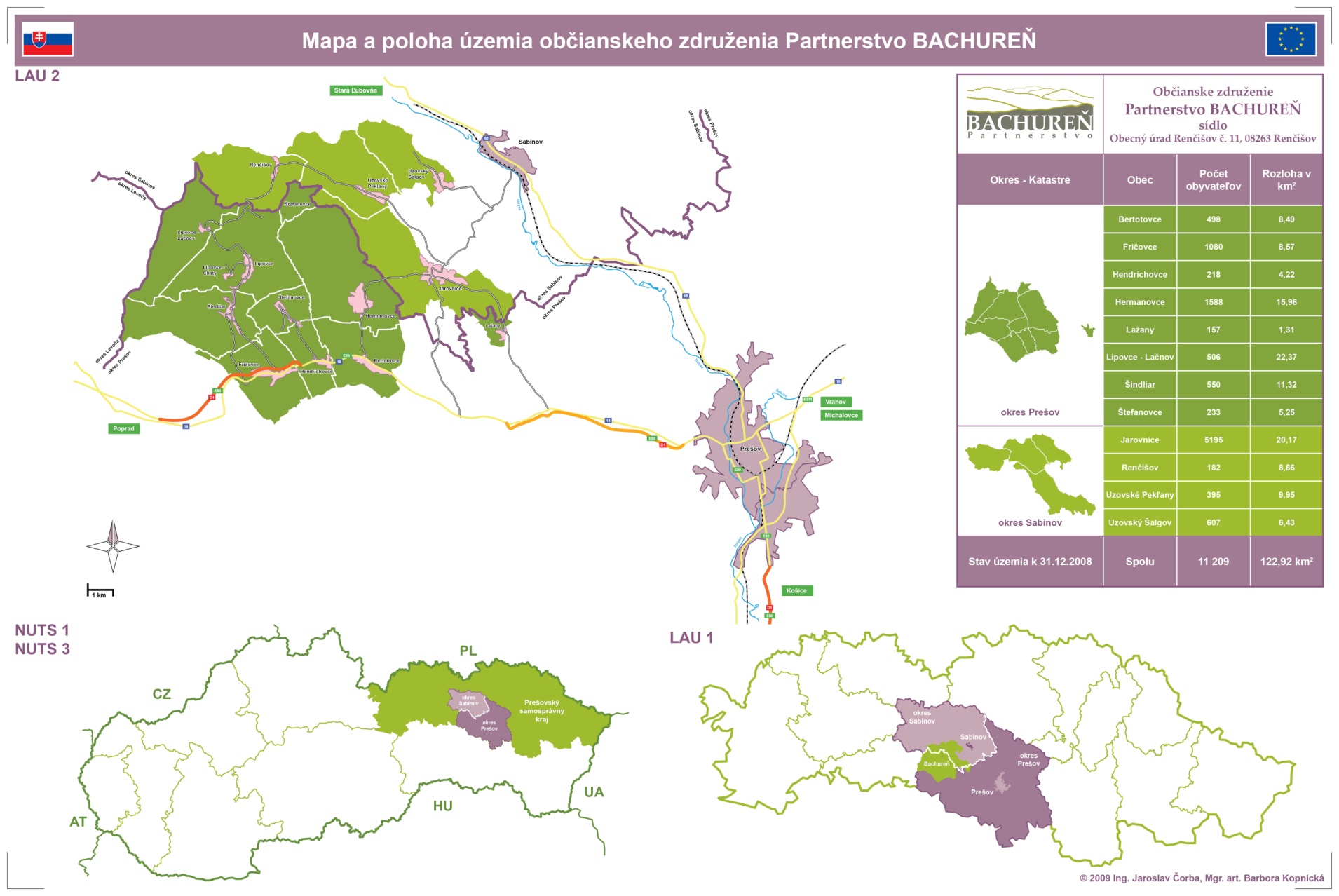 ŠTATUTÁRNY zástupca ŠTATUTÁRNY zástupca Meno priezvisko, titulMiroslav PaločkoPodpis                                                                                                         PečiatkaPodpis                                                                                                         PečiatkaŠtatutárnyzástupcaMeno a priezviskoMiroslav PaločkoŠtatutárnyzástupcaAdresa trvalého bydliskaRenčišov 77, 082 63 JarovniceŠtatutárnyzástupcaAdresa pre doručovanie (ak sa líši od trvalého bydliska)Renčišov 77, 082 63 JarovniceŠtatutárnyzástupcaEmail kontaktobec.rencisov@post.skŠtatutárnyzástupcaTelefón0514594211ŠtatutárnyzástupcaFax–––––––––––––ŠtatutárnyzástupcaMobil00421915 93 88 94Počet obyvateľov11209Rozloha122,90 km2Hustota obyvateľstva91,20 obyvateľa na km2Počet obcí12Z toho mestá (vymenovať)Nie sú mestá v územíPočet obyvateľov najväčšej obce5195Administratívne zaradenie – okres/yPrešov a SabinovAdministratívne zaradenie – kraj/ePrešovský samosprávny krajPočet obcí zaradených do pólov rastu4Počet obcí nezaradených do pólov rastu8% obyvateľstva na území žiadateľa žijúceho vo vidieckych obciach na úrovni okresuPoznámka: Pri žiadateľovi pokrývajúcom územie 2 a viac okresov sa berie do úvahy údaj za okres s najväčšou rozlohou územia verejno-súkromného partnerstva  (MAS). 42,9PRV SR na roky 2007 – 2013 na úrovni NUTS III za Prešovský krajObecPočet obyvateľov obceRozloha katastra obce [km2]Hustota osídlenia obce na km2Bertotovce4988,4958,6Fričovce10808,57126,0Hendrichovce2184,2251,6Hermanovce158815,9699,5Lažany1571,31119,6Lipovce - Lačnov50622,3722,6Šindliar55011,3248,6Štefanovce2335,2544,4Jarovnice519520,17257,6Renčišov1828,8620,5Uzovské Pekľany3959,9539,7Uzovský Šalgov6076,4394,4Spolu11209122,9291,2Veľkostná kategória obcePočet obcíPočet obyvateľov spoluPodiel z celkového počtu obyvateľov v (%)Rozloha (km2)Podiel z celkovej rozlohy územia (%)1 - 19923393,0210,179,90200 - 4994134412,0127,9227,17500 - 9993166314,8319,9919,441000 - 19992266823,8024,5323,875000 - 99991519546,3420,1719,62Spolu1211 209100102,78100Miesto sledovaniaRiečny kmSkupiny ukazovateľovSkupiny ukazovateľovSkupiny ukazovateľovSkupiny ukazovateľovSkupiny ukazovateľovSkupiny ukazovateľovMiesto sledovaniaRiečny kmABCDEFSvinka - Rokycany17,20IIIIIIIIOkresVyužiteľné množstvá [l.s-1]Nevyužívané zdroje [l.s-1]Využívané zdroje [l.s-1]Odbery [l.s-1]Prešov258,40219,9038,5031,28Sabinov421,1097,70314,40232,13Vymedzená oblasť riadenia kvality ovzdušia podľa § 9 ods. 2 zákonaZóna, resp. aglomeráciaZnečisťujúca látkaÚzemie mesta Prešov a obce Ľuboticezóna Prešovský krajPM10Ochrana zdraviaOchrana zdraviaOchrana zdraviaOchrana zdraviaOchrana zdraviaOchrana zdraviaOchrana zdraviaOchrana zdraviaOchrana zdraviaOchrana zdraviaOchrana zdraviaOchrana zdraviaVHP2)VHP2)Znečisťujúca látkaSO2SO2NO2NO2NO2+MTNO2+MTPM10PM10PbCOBenzénBenzén+MTSO2NO2Doba spriemerovania1 hod24 hod1 hod1 rok1 hod1 rok24 hod1 rok1 rok8 hod1)1 rok1 rok3 h., kĺzavý priem. počet výskytov3 h., kĺzavý priem. počet výskytovLimitná hodnota [μg.m-3]350125200402204450405001000057500400(počet prekročení)243184018443540[ng.m-3]1000057500400Prešov Solivarská019,1019,16435,325321,31,30Tabuľka poradia najväčších znečisťovateľov podľa množstva jednotlivých emisiíTabuľka poradia najväčších znečisťovateľov podľa množstva jednotlivých emisiíTabuľka poradia najväčších znečisťovateľov podľa množstva jednotlivých emisiíTabuľka poradia najväčších znečisťovateľov podľa množstva jednotlivých emisiíTabuľka č. - 01: Tuhé znečisťujúce látky (TZL) 2007Tabuľka č. - 01: Tuhé znečisťujúce látky (TZL) 2007Tabuľka č. - 01: Tuhé znečisťujúce látky (TZL) 2007Tabuľka č. - 01: Tuhé znečisťujúce látky (TZL) 2007PrevádzkovateľOkresTZL (t)Podiel na celkovom znečisťovaní v rámci kraja (%)*KRONOSPAN SK s.r.o. ĽuboticePrešov172,96940.75IS - lom Maglovec, a.s., Vyšná ŠebastováPrešov9,4022,21Tabuľka č. - 02: Oxid siričitý (SO2) 2007Tabuľka č. - 02: Oxid siričitý (SO2) 2007Tabuľka č. - 02: Oxid siričitý (SO2) 2007Tabuľka č. - 02: Oxid siričitý (SO2) 2007PrevádzkovateľOkresSO2 (t)Podiel na celkovom znečisťovaní v rámci kraja (%)*Fecupral s.r.o.- plynová kotolňaPrešov3,637-MO SR - Posádková správa budovPrešov2,837-Tabuľka č. - 03: Oxidy dusíka (NOx) 2007Tabuľka č. - 03: Oxidy dusíka (NOx) 2007Tabuľka č. - 03: Oxidy dusíka (NOx) 2007Tabuľka č. - 03: Oxidy dusíka (NOx) 2007PrevádzkovateľOkresNOx (t)Podiel na celkovom znečisťovaní v rámci kraja (%)*KRONOSPAN SK s.r.o. ĽuboticePrešov106,446,32SPRAVBYT a.s. PrešovPrešov42,302,51Tabuľka č. - 04: Oxid uhoľnatý (CO) 2007Tabuľka č. - 04: Oxid uhoľnatý (CO) 2007Tabuľka č. - 04: Oxid uhoľnatý (CO) 2007Tabuľka č. - 04: Oxid uhoľnatý (CO) 2007PrevádzkovateľOkresCO (t)Podiel na celkovom znečisťovaní v rámci kraja (%)*KRONOSPAN SK s.r.o. ĽuboticePrešov471,23126,64SPRAVBYT a.s. PrešovPrešov16,3000,92Tabuľka č. - 05: Organické plyny a pary (TOC) 2007Tabuľka č. - 05: Organické plyny a pary (TOC) 2007Tabuľka č. - 05: Organické plyny a pary (TOC) 2007Tabuľka č. - 05: Organické plyny a pary (TOC) 2007PrevádzkovateľOkresTOC (t) *Podiel na celkovom znečisťovaní v rámci kraja (%)*Polygraf print s.r.o.Prešov42,5914,74Slovnaft a.s.Prešov25,238,73Gohr s.r.o.Prešov18,906,54IK Steel s.r.o.Prešov10,693,70Emisie zo stacionárnych zdrojov v území okresov Prešov a Sabinov za roky 2000 - 2007Emisie zo stacionárnych zdrojov v území okresov Prešov a Sabinov za roky 2000 - 2007Emisie zo stacionárnych zdrojov v území okresov Prešov a Sabinov za roky 2000 - 2007Emisie zo stacionárnych zdrojov v území okresov Prešov a Sabinov za roky 2000 - 2007Emisie zo stacionárnych zdrojov v území okresov Prešov a Sabinov za roky 2000 - 2007Emisie zo stacionárnych zdrojov v území okresov Prešov a Sabinov za roky 2000 - 2007Emisie zo stacionárnych zdrojov v území okresov Prešov a Sabinov za roky 2000 - 2007Emisie zo stacionárnych zdrojov v území okresov Prešov a Sabinov za roky 2000 - 2007Emisie zo stacionárnych zdrojov v území okresov Prešov a Sabinov za roky 2000 - 2007OkresEmisie [t/rok]Emisie [t/rok]Emisie [t/rok]Emisie [t/rok]Merné územné emisie [t/rok.km2]Merné územné emisie [t/rok.km2]Merné územné emisie [t/rok.km2]Merné územné emisie [t/rok.km2]RokTZLSO2NOxCOTZLSO2NOxCOPrešov200050739244110290,5430,4200,4721,102Sabinov20003853081168580,7960,6370,2401,774Prešov20013292273731180,3520,2430,4001,272Sabinov2001268225997370,5540,4660,2051,523Prešov2002151663586420,160,070,380,69Sabinov20029678832970,200,160,170,61Prešov20034381274019190,740,140,430,98Sabinov20032781011175430,570,210,241,12Prešov200452510349913930,570,110,541,50Sabinov2004314881175140,650,180,241,06Prešov20056669152215620,720,100,561,69Sabinov2005416811376170,860,170,281,28Prešov200664810038212510,700,110,411,35Sabinov2006392841316000,810,170,271,24Prešov20076427334911460,690,080,371,23Sabinov2007389581245430,800,120,261,12Pôdne typy a ich produkčný potenciál(0-100)KambizemeFluvizemeKambizeme - ModálneKambizeme - PodzolovéPodzolyRendzinyPararendzinyLuvizemeHnedozemeČiernicaBertotovceFričovceHendrichovceHermanovceLažanyLipovce – LačnovŠindliarŠtefanovceJarovniceRenčišovUzovské PekľanyUzovský ŠalgovTyp pôdyRozloženie v územíEkologická charakteristikaAgronomická charakteristikaKambizemeBertotovce, Fričovce, Hendrichovce, Hermanovce, Lažany, Lipovce – Lačnov, Šindliar, Štefanovce, Jarovnice, Renčišov, Uzovské Pekľany, Uzovský šalgovKambizeme sa produkčne a ekologicky uplatňujú v stredných a vyšších nadmorských výškach. Z ekologického hľadiska sú to pôdy cenné pre svoju nezastupiteľnú schopnosť zadržiavať a akumulovať zrážkové vody a tiež pre svoje filtračné vlastnosti. Vzhľadom na ich výskyt v svahovitých polohách sú často erodované a tým aj ohrozujúce povrchové vodné zdroje. Pri znečistení ťažkými kovmi je predpoklad ich vysokého transportu do pestovaných rastlín (vzhľadom na kyslú reakciu týchto pôd).Kambizeme sú stredne úrodné pôdy, vhodné len pre užší sortiment poľnohospodárskych plodín. Vhodné sú najmä na pestovanie jačmeňa a raže ak ide o elúviá, oblasť flyšových pieskovcov, alebo viate piesky Záhorskej nížiny. Na hlbších svahových delúviách a elúviách sa darí lucerne, maku, repke olejnej, cukrovej repe. Kyslé variety hlbších kambizemí vyhovujú zemiakom a konope. Vhodnými plodinami sú aj ľan, šošovica a vika siata. Pšenici a kukurici sa darí len v najteplejších oblastiach ich výskytu, za predpokladu že ide o pôdy dostatočne hlboké (nad 0,6 m) a slabo kamenité.FluvizemeBertotovceU fluvizemí je dôležitý pravidelný monitoring na kontamináciu týchto pôd, pretože potenciálne kontaminované podzemné vody alúvií ale aj samotné povodňové kaly pochádzajú z rôznych zdrojov (prítokov). Ekopriestor fluvizemí je pre nás významný najmä ako potravinová základňa a zásobareň vôd.Pôvodným prirodzeným porastom fluvizemí boli v minulosti lužné lesy a nivné lúky. Skultúrnené fluvizeme majú rôznorodé chemické a fyzikálne vlastnosti. Môžu byť kyslé až alkalické, piesočnaté až ílovité, silikátové, aj karbonátové. Obsah humusu a živín aj napriek svetlosti A-horizontu môže byť najmä na širších alúviách dosť vysoký z dôvodu občasného naplavovania humifikovaných organických látok počas povodní. Naviac sa organické látky nachádzajú aj v podpovrchových horizontoch a vrstvách fluvizemí, kde postupne vyznievajú s hĺbkou. Fluvizeme majú teda rôznu bonitu. Môžu byť veľmi úrodné, ale tiež aj neplodné. Na hlbokých hlinitých a ťažších fluvizemiach s podzemnou vodou hlbšie ako 1,5 m sa dobre darí obilninám, technickým plodinám a tiež okopaninám. Piesčitejšie druhy fluvizemí sú po dôkladnej kultivácii vhodné pre pestovanie zeleniny a krmovín, hlavne ďateľovín. Na tieto plodiny možno využiť aj fluvizeme kultizemné glejové. Fluvizeme modálne a kultizemné karbonátové sú pri priaznivých klimatických podmienkach vhodné aj na pestovanie pšenice a jačmeňa, na nekarbonátových varietach fluvizemí možno úspešne pestovať konope a ľan.PodzolyLipovce – Lačnov, ŠindliarPodzoly sú významným stabilizátorom vegetácie vo vysokohorskom prostredí. Sú dôležité ako producent biomasy. Vzhľadom na svoju polohu vo vrcholových partiách Karpatského oblúka ich mimoriadne dôležitou funkciou pri ochrane životného prostredia je zachytávanie a filtrácia emisných látok, transportovaných ovzduším k nášmu územiu.Obhospodarovanie a poľnohospodárske využívanie podzolov je vzhľadom na ich vlastnosti dosť nákladné a nerentabilné. Sú to pôdy kyslé, s nenasýteným sorpčným komplexom v celom profile (pH/H2O < 5, V = < 30 %), s nedostatkom vápnika a ostatných živín, prevažne sú textúrne ľahké a silne kamenité, často sú vyvinuté na strmších svahoch. Pri ich zúrodňovaní vo vhodnejších podmienkach sa odporúča opa-trné a postupné prehlbovanie ornice a podrývanie podorničných vrstiev pre zvýšenie mikrobiálnej činnosti a uvoľňovanie živín z vyplavených nerozpustných zlúčenín. Podzoly sú vhodné na pestovanie raže, zemiakov, lupiny a iných menej náročných plodín. Celkove sú to málo produktívne pôdy zemiakárskej a krmovinárskej výrobnej oblasti. Odporúča sa ich zalesňovanie, alebo ich využitie ako dočasné lúky a pasienky. Len podzoly s minimom uvedených negatív možno po príslušných agromelioračných opatreniach použiť aj ako ornú pôdu.RendzinyLipovce - LačnovTvorba humusu u rendzín je v dôsledku malého podielu nerozpustných minerálov podstatne pomalšia ako u iných pôdnych typov a navyše sú vyvinuté často vo veľmi členitom reliéfe. Vyžadujú si preto zvýšenú pozornosť pri protieróznej ochrane. Dôležitá je ich stabilizácia vhodným trvalým vegetačným krytom. Pre puklinový charakter pôdotvorného substrátu sú najmä horské rendziny značne výsušnými pôdami. Na druhej strane sú vápence a dolomity významnou zásobárňou podzemných vôd. Ekologický prístup si vyžadujú pôdotvorné substráty rendzín aj z toho dôvodu, že sú významnou priemyselnou surovinou.Vo vyšších horských oblastiach sú plytšie štrkovité rendziny poľnohospodársky využívané len ako pasienky. Dostatočne hlboké humózne rendziny nižších polôh môžu byť aj dobrými pšeničnými pôdami a možno na nich úspešne pestovať plodiny náročnejšie na obsah vápnika, ako sú ďateloviny, ovocné stromy (čerešňa, vlašský orech) a pod. Hlbšie rendziny sú vhodné aj pre pestovanie lucerny, maku, repky olejnej a kŕmnej mrkvy, v nižších polohách sa darí aj kukurici a fazuli. Slabo a stredne štrkovité pôdy možno využiť ako ovocné sady. Limitačnými faktormi agronomického využívania rendzín sú klimatické pomery dané nadmorskou výškou, plytkosť pôd, skeletovitosť a členitosť reliéfu.LuvizemeBertotovce, Hermanovce, Jarovnice, Uzovský ŠalgovLuvizeme boli ešte do nedávna predovšetkým lesnými pôdami. K rozsiahlemu vyklčovaniu lesov došlo len pred niekoľkými desiatkami, resp. sto rokmi. Preto ich považujeme za menej skultúrnené pôdy. Sú málo biologicky oživené, často povrchovo zamokrené s relatívne nevhodnými fyzikálnymi vlastnosťami. Majú nižšie obsahy a horšiu kvalitu humusu. Ich ekologický potenciál je stredný až nízky.V minulosti sme luvizeme nazývali ilimerizované pôdy. Pod týmto názvom boli vždy synonymom horších pôd.Vzhľadom na ich geografickú polohu môžu trpieť eróziou. Taktiež sú náchylné na utuženie najmä v podornici. Niekedy sú zamokrené a to od povrchu (v dôsledku nižšej priepustnosti B-horizontu).Luvizeme sú menej úrodné slabo kyslé až kyslé pôdy a aby poskytovali dobré úrody treba ich predovšetkým vápniť a dostatočne hnojiť. Vyhovujú menšiemu sortimentu poľnohospodárskych plodín. Sú vhodné pre pestovanie raže a to aj oglejené subtypy, avšak len vtedy keď nie sú zamokrené stagnujúcou povrchovou vodou. Sú vhodné aj na pestovanie repky olejnej, konope, ďateliny a ak sú vyvinuté na sprašových sedimentoch, tak aj kukurice (nesmú však byť kyslé a treba ich dobre hnojiť). Ak vznikali na sprašových hlinách sú vhodné pre pšenicu, avšak aj k tejto plodine ich treba dobre hnojiť a vápniť. Keď majú E-horizont hlbšie ako 0,4 m sú v suchšom roku vhodné aj na pestovanie zemiakov a kŕmnej repy. Nesmú však byť ani sezónne zamokrované. Sú vhodné aj pre ľan, fazuľu (pri dostatočnom hnojení organickými hnojivami) a ďatelinu lúčnu.HnedozemeHermanovce, JarovniceHnedozeme majú stredný až vysoký pozitívny ekologický potenciál, relatívne dobre tvoria biomasu (najmä keď sú hnojené). V Bt-horizonte majú hnedozeme 1,2-2,0-krát viac ílovitých častíc v porovnaní s ornicou. Preto niektoré hnedozeme majú hlinitú ornicu, ale ílovitohlinitú podornicu, čo sa pozitívne prejavuje na vododržnosti pôdy. V suchých obdobiach sú náchylné na veternú eróziu a počas prívalových zrážok môžu byť poškodzované aj vodnou eróziou. Pretože podzemná voda je u nich obyčajne hlboko nie sú príliš “nebezpečné” z hľadiska znečistenia vodných zdrojov vyplavovaním látok z pôdneho profilu.Hnedozeme majú dobrú pútaciu schopnosť a obsahujú aj dosť živín, takže patria medzi naše agronomicky najvhodnejšie pôdy. Sú to úrodné pôdy, ktoré vyhovujú širšiemu sortimentu rastlín. Keď sa dodržiavajú správne zásady obhospodarovania, stáva sa z nich dobrý produkčný typ, vhodný pre pestovanie väčšiny bežných poľnohospodárskych plodín – najmä obilnín. Sú po černozemiach a čierniciach našimi najúrodnejšími pôdami, umožňujúcimi značnú pružnosť osevného postupu. Za dobré “pšeničné pôdy” môžeme považovať hnedozeme na sprašiach a hnedozeme na sprašových hlinách, avšak len pri intenzívnom hnojení a vápnení. Na hnedozemiach sa darí aj kukurici, tabaku, repke olejnej, ale aj cukrovej repe, maku, lucerne a ľanu. Vzhľadom na nedostatok humusu a často aj pomerne plytký humusový horizont je dôležité, aby sa na nich pravidelne pestovali viacročné krmoviny. Sú vhodné aj na založenie sadov, najmä tam, kde povrchové vrstvy sú štrkovité. Darí sa na nich aj hrachu (ak sú dostatočne hlboké a nie sú ťažké a kyslé), ale aj fazuli a to pri dostatočnom kyprení a organickom hnojení.Vzhľadom na nižšiu stabilitu humusu sú hnedozeme zraniteľné z hľadiska zachovania obsahu a kvality pôdnej organickej hmoty. Pri hospodárení treba starostlivo usilovať o aspoň vyrovnanú bilanciu organických látok. Ak sú na svahoch, treba ich chrániť aj proti erózii. Stáva sa, že sú erodované až na pôdotvorný substrát.ČiernicaJarovniceNiektoré subtypy čiernic sú našimi najúrodnejšími pôdami. Z ekologického hľadiska sú preto mimoriadne významné ako potravinová základňa a často tiež ako významná zásobáreň podzemných vôd. Z toho dôvodu podobne ako u fluvizemí je dôležitý pravidelný monitoring na kontamináciu týchto pôd a zmenu ich vlastností pôsobením prírodných, ale najmä antropogénnych činiteľov.Subtypy čiernic sa líšia svojou úrodnosťou a to často až extrémne. Subtypy čiernic blízke typickému vývoju (najmä ak sú karbonátové a s hlinitou textúrou – spolu s kvalitným humusom spolupôsobia aj na priaznivú štruktúru pedonu) sú našimi najúrodnejšími pôdami vhodnými pre široký rozsah náročných plodín. Hydromorfnejšie subtypy čiernic už majú vážne limitácie aj v úrodnosti, aj v rozsahu pestovaných plodín. Tie sa znásobujú ak ide o kombináciu glejových a salinických subtypov.Všeobecné údajeVšeobecné údajeCharakteristika prírodných pomerovCharakteristika prírodných pomerovKategorizácia EZKategorizácia EZZrealizovaný monitoringObecNázov lokality EZHydrogeologická charakteristikaKategória prirodzenej ochranyKategória rekultivovanej záťažePopis rekultivovanej záťaže, alebo stav sanovanej záťažeZrealizovaný monitoringHendrichovceSkládka KOÚzemie je odvodňované Libešanským potokomŽiadna prirodzená ochrana – ohrozenie podzemnej vody veľmi vysoké (A), vysoké (B)REK – 2cRekultivovaná skládka prevádzkovaná za osobitných podmienok, t.j. nespĺňajúca kritériá nar. vlády č. 606/1992 Zb. a neskorších predpisov, prevádzkovaná najviac do 31.7.2000lokalita nie je monitorovanáFričovceČS PHM (západný okraj obce)Územie je odvodňované riekou Sninka, s ktorou je v hydraulickej spojitosti.b) priemerná prirodzená ochrana - ohrozenie podzemnej vody stredné (C)SAN-1bSanácia je ukončená. Neplánuje sa vykonanie ďalších prieskumných a sanančných prác, v ideálnom prípade je lokalita monitorovaná.údaje o monitoringu lokality nie sú dostupnéOkresNázov územiaCelková výmera územia Partnerstva BACHUREŇ, o.z. v ha za rok 2007Celková výmera územia Partnerstva BACHUREŇ, o.z. v ha za rok 2007Celková výmera územia Partnerstva BACHUREŇ, o.z. v ha za rok 2007Celková výmera územia Partnerstva BACHUREŇ, o.z. v ha za rok 2007Celková výmera územia Partnerstva BACHUREŇ, o.z. v ha za rok 2007Celková výmera územia Partnerstva BACHUREŇ, o.z. v ha za rok 2007Celková výmera územia Partnerstva BACHUREŇ, o.z. v ha za rok 2007OkresNázov územiaspoluv tomv tomv tomv tomv tomv tomOkresNázov územiaspolupoľnohosp. pôdanepoľnohosp. pôdav tomv tomv tomv tomOkresNázov územiaspolupoľnohosp. pôdanepoľnohosp. pôdalesný pozemokvodná plochazast. plochaa nádvorieostatná plochaOkresNázov územiaspolupoľnohosp. pôdanepoľnohosp. pôdalesný pozemokvodná plochazast. plochaa nádvorieostatná plochaOkresNázov územiaspolupoľnohosp. pôdanepoľnohosp. pôdalesný pozemokvodná plochazast. plochaa nádvorieostatná plochaPOBertotovce849,1553,3295,9215,323,935,021,6POFričovce857,0552,7304,3155,921,462,364,6POHendrichovce422,4269,9152,5103,915,420,113,1POHermanovce1596,21017,6578,6501,911,456,88,5POLažany131,3103,827,49,82,510,05,1POLipovce2237,41096,41141,01037,09,449,744,9POŠindliar1132,4360,3772,1715,74,113,039,2POŠtefanovce525,1389,4135,8102,710,917,64,6SBJarovnice2017,01366,6650,4464,234,984,167,1SBRenčišov886,1347,7538,4492,59,112,024,8SBUzovské Pekľany995,5368,2627,3572,612,226,515,9SBUzovský Šalgov642,9300,5342,5286,116,219,820,3Údaje za obce spoluÚdaje za obce spolu12292,56726,45566,04657,7171,5407,1329,7OkresNázov územiaPoľnohospodárska pôda v ha za územie Partnerstva BACHUREŇ, o.z. v ha za rok 2007Poľnohospodárska pôda v ha za územie Partnerstva BACHUREŇ, o.z. v ha za rok 2007Poľnohospodárska pôda v ha za územie Partnerstva BACHUREŇ, o.z. v ha za rok 2007Poľnohospodárska pôda v ha za územie Partnerstva BACHUREŇ, o.z. v ha za rok 2007Poľnohospodárska pôda v ha za územie Partnerstva BACHUREŇ, o.z. v ha za rok 2007Poľnohospodárska pôda v ha za územie Partnerstva BACHUREŇ, o.z. v ha za rok 2007Poľnohospodárska pôda v ha za územie Partnerstva BACHUREŇ, o.z. v ha za rok 2007Poľnohospodárska pôda v ha za územie Partnerstva BACHUREŇ, o.z. v ha za rok 2007OkresNázov územiaPoľnohospodárska pôda v ha za územie Partnerstva BACHUREŇ, o.z. v ha za rok 2007Poľnohospodárska pôda v ha za územie Partnerstva BACHUREŇ, o.z. v ha za rok 2007Poľnohospodárska pôda v ha za územie Partnerstva BACHUREŇ, o.z. v ha za rok 2007Poľnohospodárska pôda v ha za územie Partnerstva BACHUREŇ, o.z. v ha za rok 2007Poľnohospodárska pôda v ha za územie Partnerstva BACHUREŇ, o.z. v ha za rok 2007Poľnohospodárska pôda v ha za územie Partnerstva BACHUREŇ, o.z. v ha za rok 2007Poľnohospodárska pôda v ha za územie Partnerstva BACHUREŇ, o.z. v ha za rok 2007Poľnohospodárska pôda v ha za územie Partnerstva BACHUREŇ, o.z. v ha za rok 2007OkresNázov územiaspoluv tomv tomv tomv tomv tomv tomv tomOkresNázov územiaspoluorná pôdachmeľnicachmeľnicavinicazáhradaovocný sadtrvalý trávnatý porastOkresNázov územiaspoluorná pôdachmeľnicachmeľnicavinicazáhradaovocný sadtrvalý trávnatý porastOkresNázov územiaspoluorná pôdachmeľnicachmeľnicavinicazáhradaovocný sadtrvalý trávnatý porastPOBertotovce553,3337,2---16,64,5195,0POFričovce552,7181,8---11,95,3353,8POHendrichovce269,9115,7---9,90,7143,6POHermanovce1017,6572,8---26,22,3416,3POLažany103,847,5---7,02,047,3POLipovce-Lačnov1096,4221,9---16,61,6856,2POŠindliar360,339,9---12,23,6304,5POŠtefanovce389,4139,4---10,212,6227,2SBJarovnice0,00,0---0,00,00,0SBRenčišov347,79,4---11,30,4326,7SBUzovské Pekľany368,2106,4---20,60,8240,4SBUzovský Šalgov300,593,6---16,01,3189,6Údaje za obce spoluÚdaje za obce spolu5359,81865,7---158,435,33300,4ObecLesné pozemky (ha)z tohoLesné porasty (ha)Kategória lesaKategória lesaKategória lesaŠtruktúra vlastníkov lesaVo vlastníctveObecLesné pozemky (ha)z tohoLesné porasty (ha)HOUŠtruktúra vlastníkov lesaVo vlastníctveBertotovce215,32215,07215,0700Neznámi (OZ Prešov, LS CH.N.Ves)157,9Bertotovce215,32215,07215,0700Kuchár Gabriel3,45Bertotovce215,32215,07215,0700SL53,72Fričovce155,84153,25153,2500Neznámi (OZ Prešov, LS CH.N.Ves.)44,72Fričovce155,84153,25153,2500US obce Fričovce12,14Fričovce155,84153,25153,2500ŠL96,39Hendrichovce103,92103,87103,8700neznámi (OZ Prešov, LS CH.N.Ves.)4,01Hendrichovce103,92103,87103,8700ŠL99,86Hermanovce461,55458,873410117,67Neznámi (OZ Prešov, LS CH.N.Ves.)54,63Hermanovce461,55458,873410117,67Urbár Tomáš Filip a spol.25,73Hermanovce461,55458,873410117,67Vincent Karabinoš a spol.1,44Hermanovce461,55458,873410117,67Rim.kat.cirkev far. Hermanovce10,53Hermanovce461,55458,873410117,67Klára Wettsteinová218,55Lažany9,809,679,6700neznámi (OZ Prešov. LS CH.N.Ves )0,16Lažany9,809,679,6700US obce Lažany9,51Lipovce - Lačnov987,36968,9938,87781,93148,29neznámi (OZ Prešov, LS CH.N.Ves.)166,01Lipovce - Lačnov987,36968,9938,87781,93148,29PS BACHUREŇ Lipovce330,92Lipovce - Lačnov987,36968,9938,87781,93148,29PSUS Šindliar193,89Lipovce - Lačnov987,36968,9938,87781,93148,29Rímkat.cirkef.far. Lipovce (LS CHNV)20,51Lipovce - Lačnov987,36968,9938,87781,93148,29US PS Magura Lačnov127,02Lipovce - Lačnov987,36968,9938,87781,93148,29ŠKL Cemjata, SLŠ Prešov17,62Lipovce - Lačnov987,36968,9938,87781,93148,29ŠL95,3Lipovce - Lačnov987,36968,9938,87781,93148,29Imrich Pavol a spol.14,56Lipovce - Lačnov987,36968,9938,87781,93148,29Vincent Cicoň a spol.3,16Šindliar463,07456,290,25166,61289,43PSUS Šindliar91,09Šindliar463,07456,290,25166,61289,43Neštátne neodovzdané6,69Šindliar463,07456,290,25166,61289,43RKC Lipovce4,15Šindliar463,07456,290,25166,61289,43Mesto Prešov316,03Šindliar463,07456,290,25166,61289,43fyzické osoby obce Šindliar38,33Štefanovce9,439,432,4207,01SL2,42Štefanovce9,439,432,4207,01neznámi (OZ Prešov, LS CH.N.Ves.)7,01Jarovnice154,18153,73142,52011,21PS Hury Jarovnice79,79Jarovnice154,18153,73142,52011,21PS Uzovské Pekľany2,87Jarovnice154,18153,73142,52011,21PS Raša hura Jarovnice0,82Jarovnice154,18153,73142,52011,21neznámi (OZ Prešov, LS Sab.)70,25Renčišov496,81479,95365,6689,1025,19RKC Renčišov17,79Renčišov496,81479,95365,6689,1025,19PS Urbár Renčišov315,54Renčišov496,81479,95365,6689,1025,19Neštátne neodovzdané27,89Renčišov496,81479,95365,6689,1025,19Čontofalský František4,62Renčišov496,81479,95365,6689,1025,19PS Magura Lačnov94,47Renčišov496,81479,95365,6689,1025,19PS Poľany Lačnov19,64Uzovské Pekľany572,5561,12517,6642,890PS Uzovské Pekľany199,92Uzovské Pekľany572,5561,12517,6642,890ZBUaPS obyvat. Obce Ražňany46,12Uzovské Pekľany572,5561,12517,6642,890LS Čolo Jarovnice18,2Uzovské Pekľany572,5561,12517,6642,890LS Revák uzovské Pekľany29,03Uzovské Pekľany572,5561,12517,6642,890US Rožkovany72,47Uzovské Pekľany572,5561,12517,6642,890Soľar Ján8,61Uzovské Pekľany572,5561,12517,6642,890PS Urbár Renčišov0,86Uzovské Pekľany572,5561,12517,6642,890RKC Ražňany11,38Uzovské Pekľany572,5561,12517,6642,890PS Skaľo Jarovnice54,02Uzovské Pekľany572,5561,12517,6642,890PS Rača hura Jarovnice33,11Uzovské Pekľany572,5561,12517,6642,890PS Hury Jarovnice8,6Uzovské Pekľany572,5561,12517,6642,890SL0,57Uzovské Pekľany572,5561,12517,6642,890neštátne neodovzdané78,23Uzovský Šalgov287,26278,79258,2720,520Gedeon Pechy0,18Uzovský Šalgov287,26278,79258,2720,520Urbár Uzovský Salgov31,57Uzovský Šalgov287,26278,79258,2720,520Štátne lesy OZ Prešov243,23Uzovský Šalgov287,26278,79258,2720,520Neštátne neodovzdané3,81Vlastník lesaŠtátne lesy, VUCSúkromnéUrbárskeCirkevnéOstatnéKatastrálne územieŠtátne lesy, VUCSúkromnéUrbárskeCirkevnéOstatnéBertotovce53,723,45--157,9Fričovce96,390,0012,14-44,72Hendrichovce99,86---4,01Hermanovce76,6262,3354,7810,5354,63Lažany0,00-9,51-0,16Lipovce - Lačnov112,9217,72651,8320,51166,01Šindliar316,0338,3391,094,156,69Štefanovce2,42---7,01Jarovnice--83,48-70,25Renčišov-4,62429,6517,7927,89Uzovské Pekľany0,5754,73416,2111,3878,23Uzovský Šalgov243,230,1831,57-3,81Spolu339,63338,231657,6064,36368,79Hospodárske lesyOchranné lesyLesy osobitného určenia2148,711101,05598,8LokalitaKatastr. územieNázov zdrojaReg. čísloTechn. označenieVyhlásený akoSpôsob využitiaCharakteristika zdrojaLipovceLipovceCifrovanýPV-100vrt S-1PZMSVPlniareňje prírodná minerálna voda stredne mineralizovaná, uhličitá, hydrogenuhličitanová, vápenatohorečnato- sodná, so zvýšeným obsahom horčíka, slabo kysla, studena, hypotonickáLipovceLipovceSalvatorPV-45vrt S-2PZMSVPlniareňje prírodná minerálna voda stredne mineralizovaná, sulfátová, uhličitá hydrogenuhličitanová, vápenatohorečnato- sodná, , so zvýšeným obsahom horčíka, slabo kyslá, studená, hypotonickáNázov tokuČíslo hydrologického poradiaVodárenský tokVodárenský tokNázov tokuČíslo hydrologického poradiaod kmdo kmHermanovský potok4-30-09-1436,210,8Prvky ÚSES na území Partnerstva BACHUREŇ, o.z.Prvky ÚSES na území Partnerstva BACHUREŇ, o.z.Prvky ÚSES na území Partnerstva BACHUREŇ, o.z.Prvky ÚSES na území Partnerstva BACHUREŇ, o.z.Prvky ÚSES na území Partnerstva BACHUREŇ, o.z.Prvky ÚSES na území Partnerstva BACHUREŇ, o.z.Prvky ÚSES na území Partnerstva BACHUREŇ, o.z.okres PrešovNázovKategóriaGeomorfologická jednotkaJadroCharakteristikaKatastreokres PrešovSvinkaRBk - Regionálny biokoridorŠarišská vrchovinaaluviálne lúky a zachované brehové porastyFričovceHendrichovceBertotovceokres SabinovNázovKategóriaGeomorfologická jednotkaJadroCharakteristikaKatastreokres SabinovBACHUREŇRBc – Regionálne biocentrumBACHUREŇKomplex lesov (dubové bučiny, jedľové bučiny so smrekovcom) a vrcholových lúkRenčišovNázov obcePočet obyvateľov v rokochPočet obyvateľov v rokochPočet obyvateľov v rokochPočet obyvateľov v rokochPočet obyvateľov v rokochPočet obyvateľov v rokochNázov obce200320042005200620072008Bertotovce485492487493493498Fričovce106510791088110210791080Hendrichovce213217217222224218Hermanovce151615391532154715551588Jarovnice440645624708488250605195Lažany144151156151156157Lipovce - Lačnov508500506509507506Renčišov173178182181184182Šindliar549553541543543550Štefanovce222224228229226233Uzovské Pekľany377375374379394395Uzovský Šalgov565570579595593607Spolu102231044010598108331101411209Názov obceobyvateľstvo v roku 2008obyvateľstvo v roku 2008obyvateľstvo v roku 2008obyvateľstvo v roku 2008obyvateľstvo v roku 2008obyvateľstvo v roku 2008obyvateľstvo v roku 2008obyvateľstvo v roku 2008obyvateľstvo v roku 2008obyvateľstvo v roku 2008obyvateľstvo v roku 2008obyvateľstvo v roku 2008obyvateľstvo v roku 2008index vitalityNázov obcepredproduktívnepredproduktívnepredproduktívnepredproduktívne produktívne  produktívne  produktívne  produktívne poproduktívnepoproduktívnepoproduktívnepoproduktívnespoluindex vitalityNázov obcemužiženyspolu%mužiženyspolu%mužiženyspolu%spoluindex vitalityBertotovce564510120,2816613029659,44356610120,28498100,00Fričovce1338021319,7236430166561,577013220218,701080105,45Hendrichovce25154018,35635912255,9623335625,6921871,43Hermanovce24019243227,2049441290657,058216825015,741588172,80Jarovnice11841153233744,9912921257254949,071032063095,955195756,31Lažany24133723,5746408654,7812223421,66157108,82Lipovce - Lačnov42428416,6016513530059,29546812224,1150668,85Renčišov21224323,63575210959,899213016,48182143,33Šindliar716013123,8217314932258,5539589717,64550135,05Štefanovce28204820,60696713658,3721284921,0323397,96Uzovské Pekľany555010526,5812310122456,7119476616,71395159,09Uzovský Šalgov536111418,7821316637962,44417311418,78607100,00územie spolu368532,88609454,37143012,7611209257,69územie muži193234,10322556,935088,975665380,31územie ženy175331,62286951,7592216,635544190,13Názov obceTrvale bývajúce obyvateľstvoTrvale bývajúce obyvateľstvoTrvale bývajúce obyvateľstvoPodiel žien v %Ekonomicky aktívne obyvateľstvoEkonomicky aktívne obyvateľstvoEkonomicky aktívne obyvateľstvoPodiel ekonomicky aktívnych v %Názov obcespolumužiženyPodiel žien v %spolumužiženyPodiel ekonomicky aktívnych v %Bertotovce47424023449,3720710710043,67Fričovce106453952549,3450728622147,65Hendrichovce21311010348,3697514645,54Hermanovce146774871648,8160833627241,45Jarovnice40512006204550,48139884954934,51Lažany141677452,4870343649,65Lipovce - Lačnov50625425249,8024513810748,42Renčišov172888448,8475403543,60Šindliar54728426348,082341379742,78Štefanovce21511510046,51103584547,91Uzovské Pekľany38218719551,05151836839,53Uzovský Šalgov57730427347,3126815811046,45územie spolu98094942486449,5939632277168640,40Názov obceprirodzený prírastok v rokochprirodzený prírastok v rokochprirodzený prírastok v rokochprirodzený prírastok v rokochprirodzený prírastok v rokochprirodzený prírastok v rokochprirodzený prírastok v rokochprirodzený prírastok v rokochNázov obce200320042005200620072008Bertotovcenarodenínarodení757436Bertotovcezomrelízomrelí625634Bertotovcedemografické saldodemografické saldo132-202Fričovcenarodenínarodení121124171119Fričovcezomrelízomrelí311122108Fričovcedemografické saldodemografické saldo901215111Hendrichovcenarodenínarodení242450Hendrichovcezomrelízomrelí320062Hendrichovcedemografické saldodemografické saldo-1224-1-2Hermanovcenarodenínarodení302730332328Hermanovcezomrelízomrelí1211197148Hermanovcedemografické saldodemografické saldo18161126920Jarovnicenarodenínarodení164179184190198184Jarovnicezomrelízomrelí262426372521Jarovnicedemografické saldodemografické saldo138155158153173163Lažanynarodenínarodení213235Lažanyzomrelízomrelí100150Lažanydemografické saldodemografické saldo1131-25Lipovce - Lačnovnarodenínarodení712245Lipovce - Lačnovzomrelízomrelí845272Lipovce - Lačnovdemografické saldodemografické saldo-1-3-30-33Renčišovnarodenínarodení313233Renčišovzomrelízomrelí221344Renčišovdemografické saldodemografické saldo1-12-1-1-1Šindliarnarodenínarodení51013788Šindliarzomrelízomrelí569523Šindliardemografické saldodemografické saldo044265Štefanovcenarodenínarodení211327Štefanovcezomrelízomrelí620351Štefanovcedemografické saldodemografické saldo-4-110-36Uzovské Pekľanynarodenínarodení5651058Uzovské Pekľanyzomrelízomrelí653484Uzovské Pekľanydemografické saldodemografické saldo-1126-34Uzovský Šalgovnarodenínarodení449346Uzovský Šalgovzomrelízomrelí759354Uzovský Šalgovdemografické saldodemografické saldo-3-100-12územie spolunarodenínarodení243250283277269279územie spoluzomrelízomrelí857489739461územie spoludemografické saldodemografické saldo158176194204175218Názov obcemigračné saldo v rokochmigračné saldo v rokochmigračné saldo v rokochmigračné saldo v rokochmigračné saldo v rokochmigračné saldo v rokochmigračné saldo v rokochmigračné saldo v rokochNázov obce200320042005200620072008Bertotovceprisťahovaníprisťahovaní10441065Bertotovcevysťahovanívysťahovaní0011262Bertotovcemigračné saldomigračné saldo104-7803Fričovceprisťahovaníprisťahovaní1319171177Fričovcevysťahovanívysťahovaní5520123117Fričovcemigračné saldomigračné saldo814-3-1-24-10Hendrichovceprisťahovaníprisťahovaní141240Hendrichovcevysťahovanívysťahovaní123114Hendrichovcemigračné saldomigračné saldo02-213-4Hermanovceprisťahovaníprisťahovaní215108719Hermanovcevysťahovanívysťahovaní68281986Hermanovcemigračné saldomigračné saldo-47-18-11-113Jarovniceprisťahovaníprisťahovaní19272665464Jarovnicevysťahovanívysťahovaní252638444132Jarovnicemigračné saldomigračné saldo-61-12215-28Lažanyprisťahovaníprisťahovaní064170Lažanyvysťahovanívysťahovaní102704Lažanymigračné saldomigračné saldo-162-67-4Lipovce - Lačnovprisťahovaníprisťahovaní14201556Lipovce - Lačnovvysťahovanívysťahovaní691112410Lipovce - Lačnovmigračné saldomigračné saldo-5-5931-4Renčišovprisťahovaníprisťahovaní292061Renčišovvysťahovanívysťahovaní130022Renčišovmigračné saldomigračné saldo16204-1Šindliarprisťahovaníprisťahovaní630227Šindliarvysťahovanívysťahovaní6316285Šindliarmigračné saldomigračné saldo00-160-62Štefanovceprisťahovaníprisťahovaní2104331Štefanovcevysťahovanívysťahovaní071230Štefanovcemigračné saldomigračné saldo233101Uzovské Pekľanyprisťahovaníprisťahovaní1391181Uzovské Pekľanyvysťahovanívysťahovaní1612204Uzovské Pekľanymigračné saldomigračné saldo0-3-3-118-3Uzovský Šalgovprisťahovaníprisťahovaní4141818018Uzovský Šalgovvysťahovanívysťahovaní1489216Uzovský Šalgovmigračné saldomigračné saldo-106916-112územie spoluprisťahovaníprisťahovaní6111811513611169územie spoluvysťahovanívysťahovaní667715110510592územie spolumigračné saldomigračné saldo-541-36316-23Názov obcecelkový prírastok v rokochcelkový prírastok v rokochcelkový prírastok v rokochcelkový prírastok v rokochcelkový prírastok v rokochcelkový prírastok v rokochcelkový prírastok v rokochcelkový prírastok v rokochcelkový prírastok v rokochcelkový prírastok v rokochcelkový prírastok v rokochcelkový prírastok v rokochNázov obce200320032004200420052005200620062007200720082008Názov obceCelkový prírastokStav k 31.12.Celkový prírastokStav k 31.12.Celkový prírastokStav k 31.12.Celkový prírastokStav k 31.12.Celkový prírastokStav k 31.12.Celkový prírastokStav k 31.12.Bertotovce114857492-5487649304935498Fričovce17106514107991088141102-23107911080Hendrichovce02134217021752222224-6218Hermanovce141516231539-7153215154781555331588Jarovnice132440615645621464708174488217850601355195Lažany014471515156-515151561157Lipovce - Lačnov-6508-850065063509-2507-1506Renčišov217351784182-11813184-2182Šindliar05494553-12541254305437550Štefanovce-2222222442281229-32267233Uzovské Pekľany-1377-2375-13745379153941395Uzovský Šalgov-135655570957916595-259314607Spolu územie154102232171044015810598235108331811101419611209Územie Partnerstva BACHUREŇvývoj sáld v rokochvývoj sáld v rokochvývoj sáld v rokochvývoj sáld v rokochvývoj sáld v rokochvývoj sáld v rokochvývoj sáld v rokochvývoj sáld v rokochÚzemie Partnerstva BACHUREŇ200320042005200620072008Územie Partnerstva BACHUREŇNarodení Narodení 243250283277269279Územie Partnerstva BACHUREŇZomretíZomretí857489739461Územie Partnerstva BACHUREŇDemografické saldoDemografické saldo158176194204175218Územie Partnerstva BACHUREŇPrisťahovaníPrisťahovaní6111811513611169Územie Partnerstva BACHUREŇVysťahovaníVysťahovaní667715110510592Územie Partnerstva BACHUREŇMigračné saldoMigračné saldo-541-36316-23Územie Partnerstva BACHUREŇCelkom saldoCelkom saldo153217158235181195Názov obceNárodnosťNárodnosťNárodnosťNárodnosťNárodnosťNárodnosťNárodnosťNárodnosťNárodnosťNárodnosťNárodnosťNárodnosťNárodnosťtrvalo žijúci obyvateliaNázov obceslovenskámaďarskárómskarusínskaukrajinskáčeskánemeckápoľskáchorvátskasrbskáruskážidovskáostatné, nezistenétrvalo žijúci obyvateliaBertotovce470000010000003474Fričovce102603510100000011064Hendrichovce211000010000001213Hermanovce1148331300200000011467Jarovnice33301660219000000484051Lažany141000000000000141Lipovce - Lačnov506000000000000506Renčišov1440182200000006172Šindliar50901700000000021547Štefanovce215000000000000215Uzovské Pekľany30905500000000018382Uzovský Šalgov573000020000002577Uzemie spolu85824109853160000001019809%87,490,0411,190,050,030,160,000,000,000,000,000,001,03100,00Názov obceNáboženské vyznanie/cirkev Náboženské vyznanie/cirkev Náboženské vyznanie/cirkev Náboženské vyznanie/cirkev Náboženské vyznanie/cirkev Náboženské vyznanie/cirkev Náboženské vyznanie/cirkev Náboženské vyznanie/cirkev Náboženské vyznanie/cirkev Náboženské vyznanie/cirkev Náboženské vyznanie/cirkev Náboženské vyznanie/cirkev Náboženské vyznanie/cirkev Náboženské vyznanie/cirkev Náboženské vyznanie/cirkev Náboženské vyznanie/cirkev Náboženské vyznanie/cirkev Náboženské vyznanie/cirkev trvalo žijúci obyvateliaNázov obcerímskokatolícka cirkevgréckokatolícka cirkevpravoslávna cirkevevanjelická cirkev augsburského vyznaniareformovaná kresťanská cirkevevanjelická cirkev metodistickáapoštolská cirkevstarokatolícka cirkevbratská jednota baptistovcirkev československá husitskácirkev adventistov siedmeho dňacirkev bratskákresťanské zboryžidovské náboženské obcenáboženská spoločnosť Jehovovi svedkoviaostatnébez vyznanianezistenétrvalo žijúci obyvateliaBertotovce455101300000000000014474Fričovce1050602000000001000411064Hendrichovce21000100000000000002213Hermanovce14414030000000000005141467Jarovnice3888402300100002000039764051Lažany13410000000000000015141Lipovce - Lačnov483160100000000000060506Renčišov391270000000000000006172Šindliar518600000000000000221547Štefanovce21010100000000000003215Uzovské Pekľany358600000000000000018382Uzovský Šalgov564110000000000000002577Územie spolu9350219224001000021000581529809%95,322,230,020,240,000,000,010,000,000,000,000,020,010,000,000,000,591,55100,00Názov obceNázov obceVzdelanieVzdelanieVzdelanieVzdelanieVzdelanieVzdelanieVzdelanieVzdelanieVzdelanieVzdelanieVzdelanieVzdelanieVzdelaniespoluNázov obceNázov obcezákladnéučňovské bez maturitystredné odborné (bez maturity)úplné stredné učňovské (s maturitou)úplné stredné odborné (s maturitou)úplné stredné všeobecnévyššievysokoškolské bakalárskevysokoškolské magisterské, inžinierske, doktorskévysokoškolské doktorandskéostatní bez udania školského vzdelaniaostatní bez školského vzdelaniadeti do 16 rokovspoluBertotovce116141103030101110070118474Fričovce2932604154902331230312721064Hendrichovce557371015200515040213Hermanovce429262117381231931100924541467Jarovnice1616167134511193262180511018454051Lažany302414724731610024141Lipovce - Lačnov11389363983161017011110506Renčišov523614512300003146172Šindliar157146024316017065164547Štefanovce50800188700100051215Uzovské Pekľany126384253111302071116382Uzovský Šalgov12512174365912106030140577Územie spolumuži1398923282181234537662142817454942Územie spolu%28,2918,685,713,664,731,070,140,121,250,020,850,1635,3164,69Územie spoluženy176451420713639195141431531316354867Územie spolu%36,2410,564,252,798,031,950,290,020,880,021,090,2733,5966,41Územie spoluspolu316214374893176251482171052952133809809Územie spolu%32,2414,654,993,236,371,510,210,071,070,020,970,2134,4665,54Názov obceNázov obceVysokoškolské vzdelanieVysokoškolské vzdelanieVysokoškolské vzdelanieVysokoškolské vzdelanieVysokoškolské vzdelaniespoluNázov obceNázov obceuniverzitnétechnickéekonomicképoľnohospodárskeostatnéspoluBertotovce4520011%36,3645,4518,180,000,00100Fričovce9544224%37,5020,8316,6716,678,33100Hendrichovce110226%16,6716,670,0033,3333,33100Hermanovce8101111%72,739,090,009,099,09100Jarovnice15110320%75,005,005,000,0015,00100Lažany242008%25,0050,0025,000,000,00100Lipovce - Lačnov7342117%41,1817,6523,5311,765,88100Renčišov000000%0,000,000,000,000,000Šindliar151018%12,5062,5012,500,0012,50100Štefanovce000101%0,000,000,00100,000,00100Uzovské Pekľany110002%50,0050,000,000,000,00100Uzovský Šalgov140106%16,6766,670,0016,670,00100Územie spoluspolu4930141110114Územie spolu%42,9826,3212,289,658,77100Názov obceŠkolské zariadeniaŠkolské zariadeniaŠkolské zariadeniaŠkolské zariadeniaZariadenia školského stravovaniaZariadenia školského stravovaniaZariadenia školského stravovaniaZariadenia školského stravovaniaZariadenia školského stravovaniaZariadenia školského stravovaniaNázov obcematerská školamaterská školazákladná školazákladná školaškolská jedáleň pri materskej školeškolská jedáleň pri materskej školeškolská jedáleň pri základnej školeškolská jedáleň pri základnej školevýdajná školská jedáleňvýdajná školská jedáleňNázov obcepočet zariadenípočet detípočet zariadenípočet žiakovpočet zariadenípočet stravníkovpočet zariadenípočet stravníkovpočet zariadenípočet stravníkovBertotovce121132131NNNNFričovce121152128NNNNHendrichovceNNNNNNNNNNHermanovce1251132137NNNNJarovnice1652868NN2262NNJarovnice1652142NN2159NNLažanyNNNNNNNNNNLipovce - Lačnov1161143178NNNNRenčišovNNNNNNNNNNŠindliar116NN126NNNNŠtefanovceNNNNNNNNNNUzovské Pekľany115NN159NNNNUzovský Šalgov117NN131NNNNÚzemie spolu8196613697290242100Názov obceSlužbySlužbySlužbySlužbySlužbySlužbyNázov obceZdravotníctvoZdravotníctvoZdravotníctvoZdravotníctvoZdravotníctvoZdravotníctvoNázov obceLekárne a výdajne liekovSamostatné ambulancie praktického lekára pre dospelýchSamostatné ambulancie praktického lekára pre deti a dorastSamostatné ambulancie praktického lekára stomatológaSamostatné ambulancie praktického lekára gynekológaStanica rýchlej zdravotnej pomociBertotovceN1NNNNFričovceN1NNN1HendrichovceNNNNNNHermanovceNNNNNNJarovnice1111NNLažanyNNNNNNLipovce - LačnovNNNNNNRenčišovNNNNNNŠindliarNNNNNNŠtefanovceNNNNNNUzovské PekľanyNNNNNNUzovský ŠalgovNNNNNNÚzemie spolu131101Názov obceInštitúcie verejnej správyInštitúcie verejnej správyInštitúcie verejnej správyInštitúcie verejnej správyNázov obceObecný úradSídlo matričného úraduSídlo pracoviska obvodného oddelenia policajného zboruStavebný úradBertotovce1NNNFričovce11NNHendrichovce1NNNHermanovce11NNJarovnice1111Lažany1NNNLipovce - Lačnov1NNNRenčišov1NNNŠindliar1NNNŠtefanovce1NNNUzovské Pekľany1NNNUzovský Šalgov1NNNÚzemie spolu12311Názov obceSlužbySlužbySlužbySlužbySlužbySlužbySlužbySlužbySlužbySlužbyNázov obcePredajňa potravinárskeho tovaruPohostinské a odbytové strediskoPredajňa nepotravinárskeho tovaruPredajňa pohonných látokZariadenia pre údržbu a opravu motorových vozidielPredajňa súčiastok a príslušenstva pre motorové vozidláNovinový stánokTelefónny automatPoštová schránkaPoštaBertotovce11NNNN11NFričovce11N11N11NHendrichovce11NNNN111Hermanovce111NNN111Jarovnice111NNN111LažanyNNNN1N11NLipovce - Lačnov11NNNN111Renčišov11NNNN11NŠindliar11NN1N11NŠtefanovce11NNNN11NUzovské Pekľany11NNNN11NUzovský Šalgov11NNNN11NÚzemie spolu11112130012125Názov obceSlužbySlužbySlužbySlužbySlužbySlužbySlužbySlužbySlužbyNázov obceHotel (motel, botel)PenziónTuristická ubytovňaChatová osadaKempingOstatné hromadné ubytovacie zariadeniaKomerčná poisťovňaKomerčná bankaBankomatBertotovceNNNNN1NNNFričovceN1NNNNNNNHendrichovceNNNNNNNNNHermanovceNNNNNNNNNJarovniceNNNNNNNNNLažanyNNNNNNNNNLipovce - Lačnov1N1NNNNNNRenčišovNNNNNNNNNŠindliarNNNNNNNNNŠtefanovceNNNNNNNNNUzovské PekľanyNNNNNNNNNUzovský ŠalgovNNNNNNNNNÚzemie spolu111001000Názov obceSlužbySlužbySlužbySlužbySlužbySlužbySlužbyNázov obceŠportŠportŠportKultúraKultúraKultúraKultúraNázov obceKúpalisko (umelé/prírodné)TelocvičňaIhrisko pre futbal (mimo školských)Ihrisko pre futbal (mimo školských)KnižnicaVideopožičovňa a DVD požičovňaKino (stále)BertotovceNN111NNFričovceNN111NNHendrichovceNN11NNNHermanovceNN111NNJarovniceN1111NNLažanyNNNNNNNLipovce - LačnovN1111NNRenčišovNNNN1NNŠindliarNNNN1NNŠtefanovceNN111NNUzovské PekľanyNN111NNUzovský ŠalgovNN111NNÚzemie spolu02991000Názov obceNapojenie na internetovú sieť v inštitúcii samosprávy typuNapojenie na internetovú sieť v inštitúcii samosprávy typuNapojenie na internetovú sieť v inštitúcii samosprávy typuNapojenie na internetovú sieť v inštitúcii samosprávy typuNapojenie na internetovú sieť v inštitúcii samosprávy typuNapojenie na internetovú sieť v inštitúcii samosprávy typuNázov obceObecný úradMatrikaMaterská školaZákladná školaKnižnicaPoštaBertotovceAFričovceAHendrichovceAHermanovceAJarovniceALažanyALipovce - LačnovARenčišovAŠindliarAŠtefanovceAUzovské PekľanyAUzovský ŠalgovANázov obcePokrytie územiaPokrytie územiaPokrytie územiaPokrytie územiaPokrytie územiaPokrytie územiaPokrytie územiaPokrytie územiaPokrytie územiaPokrytie územiaPokrytie územiaPokrytie územiaPokrytie územiaPokrytie územiaPokrytie územiaPokrytie územiaNázov obceT-com/T - mobileT-com/T - mobileT-com/T - mobileT-com/T - mobileT-com/T - mobileT-com/T - mobileT-com/T - mobileT-com/T - mobileOrangeOrangeOrangeOrangeOrangeOrangeO2O2Názov obcesignálmobilný internetmobilný internetmobilný internetfixný internetfixný internetfixný internetcentrum predajňasignálmobilný internetmobilný internetmobilný internetVstup do dátovej a optickej sietecentrum predajňasignál+ mobilný internetcentrum predajňaNázov obcesignál3G/HSPAEDGEGPRSDSLMAGIOOPTIKAcentrum predajňasignál3G/HSPAEDGEGPRSVstup do dátovej a optickej sietecentrum predajňasignál+ mobilný internetcentrum predajňaBertotovceANAAANNNANAANNANFričovceANNAANNNANAANNANHendrichovceANNAONNNANAANNANHermanovceANAAANNNAAAANNANJarovniceANAAANNNAAAANNANLažanyANAAANNNANAANNANLipovce - LačnovANNANNNNANAANNNNRenčišovNNNNNNNNANAANNNNŠindliarANNANNNNANAANNNNŠtefanovceANNANNNNANAANNANUzovské PekľanyONOOONNNANAANNNNUzovský ŠalgovANAAAONNANAANNANTyp organizácieÚzemie Partnerstva BACHUREŇNázov organizácie/poznámkyNázov organizácie/poznámkyNázov organizácie/poznámkyTyp organizácieNázov obce/mestaNázov organizácie/poznámkyNázov organizácie/poznámkyNázov organizácie/poznámkyKultúrne súbory a kluby Bertotovce Spevácky súbor Brežina Spevácky súbor Brežina Spevácky súbor BrežinaKultúrne súbory a kluby Bertotovce Detský folklórny súbor Brežinka Detský folklórny súbor Brežinka Detský folklórny súbor BrežinkaKultúrne súbory a kluby Hermanovce Folklórny súbor Hermanovčan Folklórny súbor Hermanovčan Folklórny súbor HermanovčanKultúrne súbory a kluby Hermanovce Detský folklórny súbor Hermanček Detský folklórny súbor Hermanček Detský folklórny súbor HermančekKultúrne súbory a kluby Šindliar Ochotnícky divadelný súbor Šindliarske naše divadlo Ochotnícky divadelný súbor Šindliarske naše divadlo Ochotnícky divadelný súbor Šindliarske naše divadloKultúrne súbory a kluby Uzovský Šalgov Spevácky súbor pri Klube dôchodcov Spevácky súbor pri Klube dôchodcov Spevácky súbor pri Klube dôchodcovKultúrne súbory a kluby Uzovský Šalgov Chrámový zbor Chrámový zbor Chrámový zborŠportové klubyBertotovceMARINI - RACING TEAMMARINI - RACING TEAMMARINI - RACING TEAMŠportové klubyBertotovceTelovýchovná jednota BERTOTOVCETelovýchovná jednota BERTOTOVCETelovýchovná jednota BERTOTOVCEŠportové klubyHendrichovceTelovýchovná jednotaTelovýchovná jednotaTelovýchovná jednotaŠportové klubyHermanovceTelovýchovná jednota DružstevníkTelovýchovná jednota DružstevníkTelovýchovná jednota DružstevníkŠportové klubyJarovniceTelovýchovná jednotaTelovýchovná jednotaTelovýchovná jednotaŠportové klubyJarovniceKynologický športový klub JarovniceKynologický športový klub JarovniceKynologický športový klub JarovniceŠportové klubyLipovceObecný futbalový oddiel LipovceObecný futbalový oddiel LipovceObecný futbalový oddiel LipovceŠportové klubyUzovské PekľanyKlub slovenských turistov Uzovské PekľanyKlub slovenských turistov Uzovské PekľanyKlub slovenských turistov Uzovské PekľanyŠportové klubyUzovský ŠalgovFutbalový klub Uzovský ŠalgovFutbalový klub Uzovský ŠalgovFutbalový klub Uzovský ŠalgovVerejno prospešné organizácie /záujmové združenia /spoločenstvá /zväzyFričovceZdruženie obcí SEPADZdruženie obcí SEPADZdruženie obcí SEPADVerejno prospešné organizácie /záujmové združenia /spoločenstvá /zväzyHendrichovceKOMADKOMADKOMADVerejno prospešné organizácie /záujmové združenia /spoločenstvá /zväzyHermanovceZákladná organizácia Odborového zväzu PŠaV na Slovensku pri ZŠ s MŠ HermanovceZákladná organizácia Odborového zväzu PŠaV na Slovensku pri ZŠ s MŠ HermanovceZákladná organizácia Odborového zväzu PŠaV na Slovensku pri ZŠ s MŠ HermanovceVerejno prospešné organizácie /záujmové združenia /spoločenstvá /zväzyHermanovceRodina profesora Hlaváča HermanovceRodina profesora Hlaváča HermanovceRodina profesora Hlaváča HermanovceVerejno prospešné organizácie /záujmové združenia /spoločenstvá /zväzyJarovniceObčianske združenie SAVORE - Poďme spoluObčianske združenie SAVORE - Poďme spoluObčianske združenie SAVORE - Poďme spoluVerejno prospešné organizácie /záujmové združenia /spoločenstvá /zväzyJarovniceObčianske združenie - POMOŽIN - PomôcťObčianske združenie - POMOŽIN - PomôcťObčianske združenie - POMOŽIN - PomôcťVerejno prospešné organizácie /záujmové združenia /spoločenstvá /zväzyJarovniceObčianske združenie - LAČHO DROM - DOBRÁ CESTAObčianske združenie - LAČHO DROM - DOBRÁ CESTAObčianske združenie - LAČHO DROM - DOBRÁ CESTAVerejno prospešné organizácie /záujmové združenia /spoločenstvá /zväzyJarovniceDEL ODELDEL ODELDEL ODELVerejno prospešné organizácie /záujmové združenia /spoločenstvá /zväzyJarovniceZákladná organizácia Odborového zväzu PŠaV na Slovensku pri Základnej škole s materskou školou 464, 082 63 JarovniceZákladná organizácia Odborového zväzu PŠaV na Slovensku pri Základnej škole s materskou školou 464, 082 63 JarovniceZákladná organizácia Odborového zväzu PŠaV na Slovensku pri Základnej škole s materskou školou 464, 082 63 JarovniceVerejno prospešné organizácie /záujmové združenia /spoločenstvá /zväzyJarovniceOBČIANSKE ZDRUŽENIE ODEL DIKEL - BOH SA DÍVAOBČIANSKE ZDRUŽENIE ODEL DIKEL - BOH SA DÍVAOBČIANSKE ZDRUŽENIE ODEL DIKEL - BOH SA DÍVAVerejno prospešné organizácie /záujmové združenia /spoločenstvá /zväzyJarovniceZákladná organizácia Odborového zväzu PŠaV na Slovensku pri I. Základnej škole, 082 63 JarovniceZákladná organizácia Odborového zväzu PŠaV na Slovensku pri I. Základnej škole, 082 63 JarovniceZákladná organizácia Odborového zväzu PŠaV na Slovensku pri I. Základnej škole, 082 63 JarovniceVerejno prospešné organizácie /záujmové združenia /spoločenstvá /zväzyJarovniceObčianske združenie rómskych občanov ASALObčianske združenie rómskych občanov ASALObčianske združenie rómskych občanov ASALVerejno prospešné organizácie /záujmové združenia /spoločenstvá /zväzyJarovniceObčianske združenie JarovniceObčianske združenie JarovniceObčianske združenie JarovniceVerejno prospešné organizácie /záujmové združenia /spoločenstvá /zväzyJarovniceObčianske združenie SAKONESKE MIŠTES - Každému dobreObčianske združenie SAKONESKE MIŠTES - Každému dobreObčianske združenie SAKONESKE MIŠTES - Každému dobreVerejno prospešné organizácie /záujmové združenia /spoločenstvá /zväzyJarovniceObčianske združenie JILO - SRDCEObčianske združenie JILO - SRDCEObčianske združenie JILO - SRDCEVerejno prospešné organizácie /záujmové združenia /spoločenstvá /zväzyJarovniceObčianske združenie ČAČIPEN - PRAVDAObčianske združenie ČAČIPEN - PRAVDAObčianske združenie ČAČIPEN - PRAVDAVerejno prospešné organizácie /záujmové združenia /spoločenstvá /zväzyJarovniceObčianske združenie - ROVEL - PLAČObčianske združenie - ROVEL - PLAČObčianske združenie - ROVEL - PLAČVerejno prospešné organizácie /záujmové združenia /spoločenstvá /zväzyJarovniceObčianske združenie - LAČO LAF ROMANO - DOBRÉ SLOVO RÓMSKEObčianske združenie - LAČO LAF ROMANO - DOBRÉ SLOVO RÓMSKEObčianske združenie - LAČO LAF ROMANO - DOBRÉ SLOVO RÓMSKEVerejno prospešné organizácie /záujmové združenia /spoločenstvá /zväzyJarovniceRómske komunitné centrum JarovniceRómske komunitné centrum JarovniceRómske komunitné centrum JarovniceVerejno prospešné organizácie /záujmové združenia /spoločenstvá /zväzyJarovniceObčianske združenie - POMOŽIN AVRESKE-POMÁHAJ DRUHÝMObčianske združenie - POMOŽIN AVRESKE-POMÁHAJ DRUHÝMObčianske združenie - POMOŽIN AVRESKE-POMÁHAJ DRUHÝMVerejno prospešné organizácie /záujmové združenia /spoločenstvá /zväzyJarovniceDruhá šanca - JarovniceDruhá šanca - JarovniceDruhá šanca - JarovniceVerejno prospešné organizácie /záujmové združenia /spoločenstvá /zväzyJarovniceObčianske združenie - LAČIPEN - DOBROObčianske združenie - LAČIPEN - DOBROObčianske združenie - LAČIPEN - DOBROVerejno prospešné organizácie /záujmové združenia /spoločenstvá /zväzyJarovniceObčianske združenie PHARES THEDŽIVEL - ŤAŽKO ŽIŤObčianske združenie PHARES THEDŽIVEL - ŤAŽKO ŽIŤObčianske združenie PHARES THEDŽIVEL - ŤAŽKO ŽIŤVerejno prospešné organizácie /záujmové združenia /spoločenstvá /zväzyJarovniceObčianske združenie DOBRÍ ĽUDIA - LAČENIPYObčianske združenie DOBRÍ ĽUDIA - LAČENIPYObčianske združenie DOBRÍ ĽUDIA - LAČENIPYVerejno prospešné organizácie /záujmové združenia /spoločenstvá /zväzyLipovceObčianske združenie LačnovObčianske združenie LačnovObčianske združenie LačnovVerejno prospešné organizácie /záujmové združenia /spoločenstvá /zväzyLipovceObčianske združenie MIKROREGIÓN SALVATORObčianske združenie MIKROREGIÓN SALVATORObčianske združenie MIKROREGIÓN SALVATORVerejno prospešné organizácie /záujmové združenia /spoločenstvá /zväzyŠtefanovceHRDZAHRDZAHRDZAHasičské zbory Berotovce Dobrovoľný požiarny zbor Dobrovoľný požiarny zbor Dobrovoľný požiarny zborHasičské zboryHasičské zboryHasičské zboryHasičské zboryHasičské zboryHasičské zboryHasičské zboryHasičské zboryHasičské zboryCirkevné a náboženské organizácieBertotovceRímskokatolícka cirkev, farnosť Fričovce, filiálka BertotovceRímskokatolícka cirkev, farnosť Fričovce, filiálka BertotovceRímskokatolícka cirkev, farnosť Fričovce, filiálka BertotovceCirkevné a náboženské organizácieFričovceRímskokatolícka cirkev, farnosť FričovceRímskokatolícka cirkev, farnosť FričovceRímskokatolícka cirkev, farnosť FričovceCirkevné a náboženské organizácieHendrichovceRímskokatolícka cirkev, farnosť Fričovce, filiálka HendrichovceRímskokatolícka cirkev, farnosť Fričovce, filiálka HendrichovceRímskokatolícka cirkev, farnosť Fričovce, filiálka HendrichovceCirkevné a náboženské organizácieHermanovceRímskokatolícka cirkev, farnosť HermanovceRímskokatolícka cirkev, farnosť HermanovceRímskokatolícka cirkev, farnosť HermanovceCirkevné a náboženské organizácieJarovniceRímskokatolícka cirkev, farnosť JarovniceRímskokatolícka cirkev, farnosť JarovniceRímskokatolícka cirkev, farnosť JarovniceCirkevné a náboženské organizácieLažanyRímskokatolícka cirkev, farnosť Svinia, filiálka LažanyRímskokatolícka cirkev, farnosť Svinia, filiálka LažanyRímskokatolícka cirkev, farnosť Svinia, filiálka LažanyCirkevné a náboženské organizácieLipovceRímskokatolícka cirkev, farnosť LipovceRímskokatolícka cirkev, farnosť LipovceRímskokatolícka cirkev, farnosť LipovceCirkevné a náboženské organizácieRenčišovGréckokatolícka cirkev, farnosť RenčišovGréckokatolícka cirkev, farnosť RenčišovGréckokatolícka cirkev, farnosť RenčišovCirkevné a náboženské organizácieŠindliarRímskokatolícka cirkev, farnosť Lipovce, filiálka ŠindliarRímskokatolícka cirkev, farnosť Lipovce, filiálka ŠindliarRímskokatolícka cirkev, farnosť Lipovce, filiálka ŠindliarCirkevné a náboženské organizácieŠtefanovceRímskokatolícka cirkev, farnosť Lipovce, filiálka ŠtefanovceRímskokatolícka cirkev, farnosť Lipovce, filiálka ŠtefanovceRímskokatolícka cirkev, farnosť Lipovce, filiálka ŠtefanovceCirkevné a náboženské organizácieUzovské PekľanyRímskokatolícka cirkev, farnosť Ražňany, filialka Uzovské PekľanyRímskokatolícka cirkev, farnosť Ražňany, filialka Uzovské PekľanyRímskokatolícka cirkev, farnosť Ražňany, filialka Uzovské PekľanyCirkevné a náboženské organizácieUzovský ŠalgovRímskokatolícka cirkev, farnosť Ražňany, filiálka Uzovský ŠalgovRímskokatolícka cirkev, farnosť Ražňany, filiálka Uzovský ŠalgovRímskokatolícka cirkev, farnosť Ražňany, filiálka Uzovský ŠalgovPozemkové spoločenstváFričovceUrbárska spoločnosť Fričovce, pozemkové spoločenstvoUrbárska spoločnosť Fričovce, pozemkové spoločenstvoUrbárska spoločnosť Fričovce, pozemkové spoločenstvoPozemkové spoločenstváFričovceSpoločenstvo vlastníkov bytovSpoločenstvo vlastníkov bytovSpoločenstvo vlastníkov bytovPozemkové spoločenstváJarovniceLesné spoločenstvo SKAĽO - Pozemkové spoločenstvoLesné spoločenstvo SKAĽO - Pozemkové spoločenstvoLesné spoločenstvo SKAĽO - Pozemkové spoločenstvoPozemkové spoločenstváJarovnicePozemkové spoločenstvo Hury JarovnicePozemkové spoločenstvo Hury JarovnicePozemkové spoločenstvo Hury JarovnicePozemkové spoločenstváJarovniceSpoločenstvo vlastníkov bytov RybníkSpoločenstvo vlastníkov bytov RybníkSpoločenstvo vlastníkov bytov RybníkPozemkové spoločenstváJarovniceSpoločenstvo vlastníkov bytovSpoločenstvo vlastníkov bytovSpoločenstvo vlastníkov bytovPozemkové spoločenstváJarovniceSpoločenstvo vlastníkov bytov Rybník 1Spoločenstvo vlastníkov bytov Rybník 1Spoločenstvo vlastníkov bytov Rybník 1Pozemkové spoločenstváJarovniceSpoločenstvo 12 bytovej jednotky JarovniceSpoločenstvo 12 bytovej jednotky JarovniceSpoločenstvo 12 bytovej jednotky JarovnicePozemkové spoločenstváJarovniceSpoločenstvo vlastníkov bytov Horná bytovkaSpoločenstvo vlastníkov bytov Horná bytovkaSpoločenstvo vlastníkov bytov Horná bytovkaPozemkové spoločenstváJarovniceSpoločenstvo vlastníkov bytovSpoločenstvo vlastníkov bytovSpoločenstvo vlastníkov bytovPozemkové spoločenstváJarovniceSpoločenstvo vlastníkov bytovSpoločenstvo vlastníkov bytovSpoločenstvo vlastníkov bytovPozemkové spoločenstváLažanyUrbárska spoločnosť Rudolf Mišenko a spol. Pozemkové spoločenstvo obce LažanyUrbárska spoločnosť Rudolf Mišenko a spol. Pozemkové spoločenstvo obce LažanyUrbárska spoločnosť Rudolf Mišenko a spol. Pozemkové spoločenstvo obce LažanyPozemkové spoločenstváLipovceUrbárska spoločnosť - Pozemkové spoločenstvo MAGURA LačnovUrbárska spoločnosť - Pozemkové spoločenstvo MAGURA LačnovUrbárska spoločnosť - Pozemkové spoločenstvo MAGURA LačnovPozemkové spoločenstváLipovcePozemkové spoločenstvo BACHUREŇ LipovcePozemkové spoločenstvo BACHUREŇ LipovcePozemkové spoločenstvo BACHUREŇ LipovcePozemkové spoločenstváLipovcePozemkové spoločenstvo MAGURA LačnovPozemkové spoločenstvo MAGURA LačnovPozemkové spoločenstvo MAGURA LačnovPozemkové spoločenstváRenčišovPozemkové spoločenstvo - Urbár - RenčišovPozemkové spoločenstvo - Urbár - RenčišovPozemkové spoločenstvo - Urbár - RenčišovPozemkové spoločenstváRenčišovPozemkové spoločenstvo Šmigovec RenčišovPozemkové spoločenstvo Šmigovec RenčišovPozemkové spoločenstvo Šmigovec RenčišovPozemkové spoločenstváŠindliarSpoločenstvo vlastníkov lesov a iných trávnatých porastov so sídlom v ŠindliariSpoločenstvo vlastníkov lesov a iných trávnatých porastov so sídlom v ŠindliariSpoločenstvo vlastníkov lesov a iných trávnatých porastov so sídlom v ŠindliariPozemkové spoločenstváŠtefanovcePozemkové spoločenstvo Bašarka ŠtefanovcePozemkové spoločenstvo Bašarka ŠtefanovcePozemkové spoločenstvo Bašarka ŠtefanovceKlub dôchodcovUzovský ŠalgovKlub dôchodcovKlub dôchodcovKlub dôchodcovMatica SlovenskáČervený krížČervený krížČervený krížČervený krížPoľovnícke zväzyPoľovnícke zväzyRybárske zväzyRybárske zväzyRybárske zväzyRybárske revíryRybárske revíryRybníkyVčelárske zväzyVčelárske zväzyVčelárske zväzyVčelárske zväzyNázov obceErbPopis Popis Bertotovce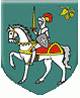 História Obec vznikla v 13. storočí. Obec je doložená z roku 1320 ako (vila) Bertholdi, neskôr ako Perthold (1338), Bertotowec (1786), Bertotowce (1808); maďarsky Bertót. Obec bola súčasťou panstva Svinia. Patrila Merseovcom, Tekulovcom, Drugethovcom. Stala sa sídlom Bertótyovcov (jednej vrstvy Abovcov). 
V roku 1427 mala 23 port. Obyvatelia sa zaoberali poľnohospodárstvom a zberom chmeľu. Koncom 18. storočia v obci bola pošta, od začiatku 19. storočia kameňolom. V roku 1787 mala obec 57 domov a 447 obyvateľov a v roku 1828 mala 57 domov a 430 obyvateľov.
Za I. ČSR boli Bertotovce poľnohospodárskou obcou. JRD (Jednotné roľnícke družstvo) bolo založené v roku 1959. Časť obyvateľstva pracovala v priemyselných podnikoch v Prešove, Košiciach a v Ostrave. BertotovceKultúrne dedičstvoKostol rímsko-katolícky sv. Martina, neskoroklasicistický z roku 1865 (oltárna skriňa s gotickými sochami z čias okolo roku 1480 je v Šarišskom múzeu v Bardejove) 
Kaštieľ klasicistický z rokov 1830 – 1840 Pamätná tabuľa na rímsko – katolíckej kaplnke Panny Márie (František Majoch, 1890 – 1919)Fričovce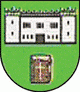 História V chotári ležala stará dedina Hradisko. Dnešná obec vznikla v polovici 13. storočia kolonizáciou. Patrila panstvu Svinia, neskôr Drugethovcom, Abovcom, Bertótyovcom. Obec je doložená z roku 1320 ako Frich, neskôr ako Fferich, Furich (1330), Fričowze (1786), Fričovec (1920), Fričovce (1927); maďarsky Frics; nemecky Fritsch. V 15. – 19. storočí zemepáni často obec zálohovali. V 18. storočí tu pracovala píla. V roku 1427 mala 15 port, v roku 1787 mala 67 domov a 500 obyvateľov, v roku 1828 mala 73 domov a 540 obyvateľov. Boli poľnohospodári. Zaoberali sa šindliarstvom a plátenníctvom. V roku 1923 tu bola založená organizácia Komunistickej strany Československa. Obyvatelia sa za I. ČSR zaoberali poľnohospodárstvom, chovom dobytka a sezónne prácou v lesoch. Povodeň v roku 1945 spôsobila značné hospodárske škody. V obci bol liehovar. Štátny majetok bol založený v roku 1945 a Jednotné roľnícke družstvo v roku 1958. Časť obyvateľstva pracovala v podnikoch v Prešove a Košiciach FričovceKultúrne dedičstvoKostol rímsko-katolícky sv. Bartolomeja neskorobarokový z rokov 1737 – 38 Kaštieľ renesančný z rokov 1623 – 30 od M. Sorgera z Prešova; renesančná atika so sgrafitami zobrazujúcimi historické mytologické postavy na fasáde od M. Waxmana; prestavaný v interiéri v roku 1840, v rokoch 1953 – 55 reštaurovaný (projektový architekt J. Habětín), pôvodne obohnaný priekopou s valmi (strieľne na zadnom priečelí) – dnes park Kaplnka pohrebná z rokov 1811, novogotikaHendrichovce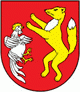 História  Obec vznikla v 13. storočí zemianskou kolonizáciou. Obec je doložená z roku 1320 ako (villa) Herrici, neskôr ako Hedrychfalva (1330), Hedrichowcze (1773), Hedrihovce, Henrihovce (1920), Hendrichovce (1927); maďarsky Hedri. Obec po delení v roku 1320 pripadla Meršovi. V roku 1330 ju zámenou získali Abovci, v roku 1427 mala 16 port. Do začiatku 19. storočia patrila rodine Hendriovcov. V roku 1787 mala 32 domov a 193 obyvateľov, v roku 1828 mala obec 22 domov a 175 obyvateľov. Okrem poľnohospodárstva sa zaoberali príležitostnou furmankou.Za I. ČSR sa obyvatelia zaoberali poľnohospodárstvom a sezónnou prácou v lesoch. JRD (Jednotné roľnícke družstvo bolo založené v roku 1959 a v roku 1966 prešlo do Štátneho majetku. Časť obyvateľstva pracovala v stavebných a priemyselných podnikoch. HendrichovceKultúrne dedičstvo Kostol rímsko-katolícky sv. Štefana, pôvodne gotický z 2. polovice 14. storočia, prestavaný okolo roku 1641, zbarokizovaný v roku 1753 Kaštieľ klasicistický z roku 1832 Hospodárska budova z roku 1843 Hermanovce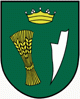 História Pôvodne tu bolo sídlisko kultúry popolnicových polí; hromadný nález bronzov z mladšej doby bronzovej, hallštattské pohrebisko, sídlisko rímsko-barbarské a slovanské z doby veľkomoravskej a z 11. – 12. storočia. Obe c sa spomína z roku 1320 na území panstva Svinia. Obec je doložená z roku 1320 ako (villa) Hermani Superior et Inferior, neskôr ako Nogherman (1372), Felseuherman et altera Felseuherman (1389), Hermanowze (1773); maďarsky Sztankahermány. Pôvodne tu vznikli Veľké Hermanovce, založené v polovici 13. storočia zemianskou kolonizáciou a Vyšné Hermanovce, založené na zákupnom práve. Rozdelenie sa udržiavalo do 18. storočia. V 18. storočí patrili Péchyovcom, v 19. storočí tu mali majetok aj Semseyovci. V roku 1427 mali 42 port. V roku 1787 mala obec 77 domov a 564 obyvateľov, v roku 1828 mala 88 domov a 656 obyvateľov. Obyvatelia sa zaoberali poľnohospodárstvom a chovom dobytka, ovčiarstvom, plátenníctvom a pálili kolomaž. V decembri roku 1920 sa poľnohospodárski robotníci zúčastnili na generálnom štrajku. Obyvatelia sa zaoberali poľnohospodárstvom. JRD bolo založené v roku 1959. Časť obyvateľstva pracovala v Sabinove a Prešove. HermanovceKultúrne dedičstvoKostol rímsko-katolícky sv. Alžbety, barokový z roku 1650 na mieste starého gotického (spomínaný v roku 1438); pôvodne goticky maľované krídla hlavného oltára, gotické sochy Madony, Doroty a Barbory, z dvoch starších krídlových oltárov. Kúria z konca 18. storočia Kaštieľ klasicistický z 1. tretiny 19. storočia Park prírodno krajinársky pri kaštieliStaré náhrobníky na cintoríne okolo kostola z 18. – 19. storočia TradíciePotočná radová zástavba. Ešte v polovici 20. storočia sa tu tkalo bavlnené plátno a vzorované tkaniny.Jarovnice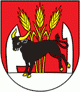 História Osídlenie bolo už neolite, sú tu slovanské hrobové nálezy. Obec je doložená z roku 1260 ako Jerne, Therenye, neskôr ako Due ville Sancti Antoni Superior et Inferior (1320), Jerona aliter de Sancto Antonio, Gerona, Jeregna (1330), Jerawnicze (1773), Jerawnica (1786), Jarownice (1808), Jaronivce (1920), Jarovnice (1927); maďarsky Jernye. Obec patrila začiatkom 13. storočia Bankovi. Spomína sa rok 1260 v majetku Merša, Jána zo Svinie. V chotári mala 3 mlyny. Začiatkom 14. storočia tvorila dve osady, Vyšné a Nižné Jarovnice, ktoré do 15. storočia splynuli. V roku 1427 mala obec 56 port. Obec patrila Berzeviczyovcom, v 17. storočí Szinyeiovcom. V roku 1787 mala 87 domov a 613 obyvateľov, v roku 1828 mala 83 domov a 616 obyvateľov. Boli roľníci ovocinári, vyrábali drevené náradie. Aj za I. ČSR boli Jarovnice poľnohospodársko-ovocinárska obec, so stupami a pílou. Časť obyvateľov pracovala v priemyselných podnikoch v Sabinove, Michaľanoch, Prešove a Košiciach. JarovniceKultúrne dedičstvoKostol rímsko-katolícky sv. Antona Pustovníka, prestavaný renesančne v roku 1524, rozšírený v roku 1768; obraz z konca 19. storočia od P. Szinyei-Merseho Kaštieľ pôvodne neskororenesančný, barokovo prestavaný v 70. rokoch 18. storočia Kúria klasicistická z 1. polovice 19. storočia Hrob s náhrobníkom P. Szinyei-Merseho , ktorý je tu pochovanýMočidľany nad SvinkouArcheologická lokalita – praveké neolitické hradiskoPomník obetiam povodne z 20.7.1998Lažany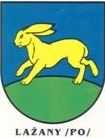 História Osídlenie nastalo v neolite – sídlisko lengyelskej kultúry, mohylové pohrebisko skupiny východoslovenských mohýl, osídlenie v dobe hallštattskej, laténskej a slovanskej. Obec je doložená z roku 1320 ako Laz, neskôr ako Lazany (1773), Lazani (1786), Lažany (1920); maďarsky Lászka. Obec v roku 1320 patrila panstvu Svinia, keď v roku 1427 mala 2 porty, Detrikovi z Brezovice. V roku 1787 mala 7 domov a 47 obyvateľov, v roku 1828 mala 12 domov a 100 obyvateľov. Zaoberali sa poľnohospodárstvom, ovocinárstvom, plátenníctvom, furmankou a pálili vápno. Dodnes je to poľnohospodárska obec. JRD (Jednotné poľnohospodárske družstvo) bolo založené v roku 1959. Časť obyvateľstva pracovala v priemyselných podnikoch Prešova.LažanyKultúrne dedičstvo Kostol rímsko-katolícky neoklasicistický z roku 1887Lipovce - Lačnov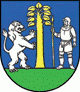 História  Obec založili na zákupnom práve na prelome 13. – 14. storočia. Spomína sa rok 1320, keď ju po delení panstva Svinia dostal Beňadik, syn Mikuláša. Obec je doložená z roku 1320 ako Lypouch, neskôr ako Lipoch (1389), Lypolch (1427), Lipowecz (1773), Lipowce (1786), Lipovec (1920), Lipovce (1927); maďarsky Szinyelipóc. Začiatkom 13. storočia postavili v chotári obce kráľovský hrad, ktorý Ondrej II. daroval Kecerovcom. Zbúraný bol koncom kuruckých vojen. V roku 1427 obec mala 27 port. Patrila Berzeviczyovcom, Dobyovcom, Zichyovcom; až do 20. storočia tu mali majetky Szinyeiovci. Obyvatelia boli roľníci, chovali ošípané, vyrábali šindle, laty odkvapové rúry. V 18. – 19. storočí pracoval v obci papierový mlyn. V roku 1787 mala obec 67 domov a 516 obyvateľov, v roku 1828 mala 73 domov a 551 obyvateľov. Aj po roku 1918 sa obyvatelia zaoberali poľnohospodárstvom, sezónne pracovali v lesoch. Od roku 1959 tu bolo celoobecné JRD (Jednotné roľnícke družstvo). Časť obyvateľstva pracovala v priemyselných podnikoch v Prešove. Lipovce - LačnovKultúrne dedičstvoKostol rímsko-katolícky sv. Juraja, pôvodne gotický, v roku 1663 renesančne prestavaný (veža), nová svätyňa z roku 1882 Ľudový dom, 1898Archeologická lokalita – stredoveký hrádok z 13. storočia, známy pod menom hrad VarhoškaPlastikaJ. Andraščíka, spisovateľa, z roku 1979Pamätná tabuľa venovaná J. Andraščíkovi, doba vzniku 22.11.1969Lipovce – LačnovGrécko-katolícky kostol sv. Michala, barokovo klasicistický, z roku 18332 ľudové domy drevené z roku 1918Ľudový dom drevený z roku 1905Ľudový dom drevený z roku 1920TradíciePotočná radová zástavba. Prevažne murované domy s maštaľou pod spoločnou valbovou strechou, priečelím orientovaným na ulicu sú z 19. storočia.Ešte v 1. polovici 20. storočia sa tu tkalo ľanové a konopné plátno a keper. Variant ľudového odevu – Šarišské Michaľany.Renčišov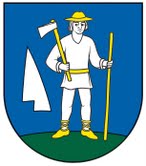 História Obec sa spomína z roku 1389 ako súčasť panstva Svinia. Obec je doložená z roku 1389 ako Rezencei, neskôr ako Rencseso alebo Zvingefev (1426), Synefew (1448), Resencho (1457), Renszissow (1773), Rencschicschcó (1786), Renčicov (1920), Renčišov (1927); maďarsky Rencsissó, Szinyefő. Obec mala v roku 1427 20 port. Bola majetkom Semseyovcov, od 16. storočia Szineyovcov. V 19. storočí tu mali majetky Füzyovci, Szirmayovci a iní. V roku 1787 mala obec 34 domov a 256 obyvateľov, v roku 1828 mala 45 domov a 344 obyvateľov. Boli roľníci, známi tkaním ľanového plátna a pestovaním čerešieň. Za I. ČSR obyvatelia ostali pri tradičných zamestnaniach. V roku 1944 v okolí obce pôsobili partizánske skupiny. Pôdu obrábali súkromne hospodáriaci roľníci, časť obyvateľstva pracovala v priemyselných podnikoch v Prešove, Sabinove a Košiciach. RenčišovKultúrne dedičstvo Kostol grécko-katolícky z roku 1828Šindliar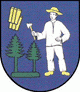 História Obec založil na zákupnom práve na panstve Svinia dedičný richtár Mikuláš Šindliar. Obec je doložená z roku 1331 ako (silva) Nikolai Schindler, neskôr ako Sendleer (1336), Sindler (1454), Singlar (1773), Schinglér (1786), Šingliar (1920), Šinglar (1927), Šindliar (1948); maďarsky Singlér. Obec v roku 1427 mala 29 port. Patrila Soósovcom zo Solivaru, od 16. storočia Bertótyovcom a iným. V roku 1787 mala obe 48 domov a 337 obyvateľov, v roku 1828 mala 47 domov a 359 obyvateľov. Zaoberali sa poľovníctvom, rybolovom a povozníctvom, pálili vápno, pracovali v lesoch. V 19. storočí mali v obci majetok Ghillányiovci.Za I. ČSR sa obyvatelia zaoberali poľnohospodárstvom, chovom dobytka a drevorubačstvom. JRD (Jednotné roľnícke družstvo) bolo založené v roku 1959. Časť obyvateľstva pracovala v rozličných priemyselných podnikoch v Prešove, Košiciach a Lipovciach.ŠindliarKultúrne dedičstvoKostol rímsko-katolícky sv. Michala, gotický z čias okolo roku 1300, drevená veža po roku 1714. obnovený v roku 1840, kópia gotickej Madony z konca 14. storočia, ostatné zariadenia zväčša zo začiatku 17. storočiaŠtefanovce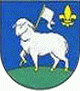 História  Obec je doložená z roku 1331 ako (villa) Stefani, neskôr ako Stephanwagasa (1338), Estvanugasa (1427), Stefanowcze (1773), Ssteffanowze (1786), Sstefanowce (1808); maďarsky Istvánvágás. Do začiatku 15. storočia bola súčasťou panstva Svinia. V roku 1427 mala 17 port. Patrila Berzeviczyovcom, neskoršie Szinyeovcom, v 17. storočí Merseovcom. V roku 1787 mala 32 domov a 182 obyvateľov, v roku 1828 mala 22 domov a 192 obyvateľov. Zaoberali sa poľnohospodárstvom, chovom oviec a plátenníctvom.Za I. ČSR sa zamestnanie obyvateľov nezmenilo. JRD (Jednotné roľnícke družstvo) bolo založené v roku 1959. Časť obyvateľstva pracovala v priemyselných podnikoch v Prešove a Košiciach. ŠtefanovceKultúrne dedičstvoKostol rímsko-katolícky pôvodne ranogotický, obnovený v 2. polovici 18. storočia, upravený v roku 1859 Uzovské Pekľany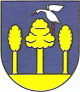 História Obec založili na zákupnom práve začiatkom 14. storočia. Obec je doložená z roku 1337 ako ako majetok vetvy Tekulovcov pod názvom Herdunghau, neskôr ako Herdegenshau (1339), Peklen (1354), Nemethfalua (1360), Nemethfalu alebo Puklen (1373), Herdegenshorr, que nunc Peklen vocatur (1439), Usowske Peklany (1773), Ussowsske Peklani (1786), Uzovské Pekľany (1927); maďarsky Úszpeklén. Obec v roku 1427 mala 21 port. Patrila Uszovcom. V roku 1787 mala 43 domov a 262 obyvateľov, v roku 1828 mala 65 domov a 496 obyvateľov. Ako početní želiari sa zaoberali poľnohospodárstvom, plátenníctvom a košikárstvom. V polovici 19. storočia sa mnohí vysťahovali. V roku 1800 bol tu kameňolom.Za I. ČSR zamestnanie obyvateľstva sa nezmenilo. JRD (Jednotné roľnícke družstvo) bolo založené v roku 1959. Časť obyvateľstva pracovala v priemyselných podnikoch v Prešove, Veľkom Šariši a Šarišských Lúkach. Uzovské PekľanyKultúrne dedičstvoKostol rímsko-katolícky pôvodne renesančný (okolo roku 1615), v poslednej tretine 18. storočia zvonku upravenýPomník obetiam povodne z 20.7.1998Uzovský Šalgov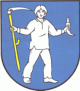 História  Osídlenie nastalo v neolite – sídlisko bukovohorskej kultúry, eneolit. s kanelovanou keramikou a mohylové násypy. Obec je doložená z roku 1314 ako Nassfeu, neskôr ako Naasfeu et. alebo Totthfalu (1323), Solgou (1348), Salgov et. alebo Totfalu (1370), Usowsky Salgow (1773), Uss Schalgo (1786), Šalgov (1920), Uzovský Šalgov (1927); maďarsky Úszsalgó, Pusztasalgó. Obec patrila Tekulovcom. V roku 1427 ma 19 port. Zemepánmi boli Uszovci, v 19. storočí Semseyovci a Péchyovci. V roku 1787 mala obec 34 domov a 200 obyvateľov, v roku 1828 mala 49 domov a 390 obyvateľov. Zaoberali sa poľnohospodárstvom. Počas bojov medzi maďarskou Červenou armádou a československým vojskom v roku 1919 bola obec vypálená.Za I. ČSR sa obyvatelia zaoberali ovocinárstvom, chovom dobytka, sezónnou prácou v lesoch a okrem toho pracovali ako poľnohospodárski robotníci na veľkostatku Péchyho. V decembri 1920 sa zúčastnili na generálnom štrajku. V roku 1934 v chotári obce zriadili vojenskú strelnicu. JRD (Jednotné roľnícke družstvo) bolo zriadené v roku 1959. V obci bol v prevádzke hydinársky závod. Obyvatelia pracovali v miestnom JRD a hydinárskom závode, časť v priemyselných podnikoch v Sabinove a Prešove.Uzovský ŠalgovKultúrne dedičstvoKostol rímsko-katolícky sv. Imricha, pôvodne renesančný (okolo roku 1610), zbarokizovaný v roku 1743, bez veže, s ohradným múrom Kaštieľ neskoroklasicistický z rokov 1840 – 1850 na starších základoch Názov obceTyp kultúrnej pamiatky / typ inštitúcie zhromažďujúcej kultúrne pamiatkyTyp kultúrnej pamiatky / typ inštitúcie zhromažďujúcej kultúrne pamiatkyTyp kultúrnej pamiatky / typ inštitúcie zhromažďujúcej kultúrne pamiatkyTyp kultúrnej pamiatky / typ inštitúcie zhromažďujúcej kultúrne pamiatkyTyp kultúrnej pamiatky / typ inštitúcie zhromažďujúcej kultúrne pamiatkyTyp kultúrnej pamiatky / typ inštitúcie zhromažďujúcej kultúrne pamiatkyTyp kultúrnej pamiatky / typ inštitúcie zhromažďujúcej kultúrne pamiatkyTyp kultúrnej pamiatky / typ inštitúcie zhromažďujúcej kultúrne pamiatkyTyp kultúrnej pamiatky / typ inštitúcie zhromažďujúcej kultúrne pamiatkyTyp kultúrnej pamiatky / typ inštitúcie zhromažďujúcej kultúrne pamiatkyTyp kultúrnej pamiatky / typ inštitúcie zhromažďujúcej kultúrne pamiatkyTyp kultúrnej pamiatky / typ inštitúcie zhromažďujúcej kultúrne pamiatkyTyp kultúrnej pamiatky / typ inštitúcie zhromažďujúcej kultúrne pamiatkyTyp kultúrnej pamiatky / typ inštitúcie zhromažďujúcej kultúrne pamiatkyTyp kultúrnej pamiatky / typ inštitúcie zhromažďujúcej kultúrne pamiatkyTyp kultúrnej pamiatky / typ inštitúcie zhromažďujúcej kultúrne pamiatkyTyp kultúrnej pamiatky / typ inštitúcie zhromažďujúcej kultúrne pamiatkyTyp kultúrnej pamiatky / typ inštitúcie zhromažďujúcej kultúrne pamiatkyNázov obcekostolkaplnkazvonicevýznamné hrobynáhrobníkysochy/plastikypamätné tabulekaštieľparkkúriahospodárska budovaarcheologické náleziskoľudová architektúratechnické pamiatkypamätné miesto/pomníkpamätná izbamúzeumgalériaBertotovce1NNNNN11NNNNNNNNNNFričovce11NNNNN11NNNNNNNNNHendrichovce1NNNNNN1NN1NNNNNNNHermanovce1NN12NN111NNNNNNNNJarovnice1NN11NN1N1N1NN1NNNLažany1NNNNNNNNNNNNNN1NNLipovce - Lačnov2NNNN11NNNN15NN1NNRenčišov1NNNNNNNNNNNNNNNNNŠindliar1NNNNNNNNNNNNNNNNNŠtefanovce1NNNNNNNNNNNNNNNNNUzovské Pekľany1NNNNNNNNNNNNN1NNNUzovský Šalgov1NNNNNN1NNNNNNNNNNÚzemie spolu1310231262212502200Názov obceMeno Priezviskoakou činnosťou sa zaoberalroky životaBertotovceFričovce Jozef Špirko  Historik, tu pochovaný 1896 - 1954HendrichovceHermanovce Prof.ThDr. Štefana Hlaváč profesor, biskupský radca, veľký ľudomil a priateľ mládežeJarovniceVojtech Šipoš architekt, maliar 1888 - 1969JarovnicePavolSzinyei-Mersemaliar, tu pochovaný1845 - 1920LažanyLipovce - Lačnov Ján Andraščík  básnik, osvetový pracovník 1799 - 1853RenčišovŠindliarŠtefanovceUzovské Pekľany Anton Mihok bývalý niekoľko násobný reprezentant Slovenska v silovom trojbojiUzovský ŠalgovStav ROEPStav ROEPStav ÚPDStav ÚPDStav PHSRBertotovceBertotovcerozpracovanározpracovanáspracovanánie je spracovanýFričovceFričovcespracovanáspracovanánie je spracovanáspracovanýHendrichovceHendrichovcespracovanáspracovanánie je spracovanáspracovanýHermanovceHermanovcespracovanáspracovanározpracovanáspracovanýJarovniceJarovnicespracovanáspracovanáspracovanáspracovanýLažanyLažanyspracovanáspracovanánie je spracovanározpracovanýLipovceLipovcerozpracovanározpracovanározpracovanáspracovanýRenčišovRenčišovspracovanáspracovanánie je spracovanáspracovanýŠindliarŠindliarspracovanáspracovanározpracovanáspracovanýŠtefanovceŠtefanovcespracovanáspracovanánie je spracovanározpracovanýUzovské Pekľany Uzovské Pekľany spracovanáspracovanánie je spracovanáspracovanýUzovský ŠalgovUzovský Šalgovspracovanáspracovanánie je spracovanáspracovanýVybavenie bytovPočet bytovPočet bytov (%)Obývaných bytov spolu1685100%Plynom80948,0%Vodovodom141884,2%Kanalizačnou prípojkou472,8%Septikom alebo domácou ČOV106062,9%Splachovacím záchodom98658,5%Kúpeľňou137681,7%obdobie výstavbyrodinné domybytové domyostatné budovydomový fonddo 1899 a nezistené9502971900 - 19193840421920 - 1945148001481946 - 19707302947631971 - 19802341002441981 - 19902144602601991 - 200113100131DOMOVÝ A BYTOVÝ FONDDOMOVÝ A BYTOVÝ FONDDOMOVÝ A BYTOVÝ FONDDOMOVÝ A BYTOVÝ FONDDOMOVÝ A BYTOVÝ FONDDOMOVÝ A BYTOVÝ FONDRodinné domyBytové domyOstatné budovyDomový fondDomov spoluDomov spolu17721691797Trvalo obývané domyTrvalo obývané domy15251661547v tomvlastníctvo štátu3003v tomvlastníctvo bytového družstva0202v tomvlastníctvo obce4307v tomvlastníctvo FO1515321520v tomvlastníctvo PO4105v tomvlastníctvo ostatné387449neobývanéneobývané24702249priemerný vek domupriemerný vek domu36,8336,64936,8bytov spolubytov spolu18029481904v tom trvale obývanév tom trvale obývané15518961646z tohodružstevné015015z tohobyty vo vlastníctve občana v bytovom dome024024neobývanéneobývané25152258Neobývané domy podľa dôvodu neobývanosti v Partnerstve BACHUREŇNeobývané domy podľa dôvodu neobývanosti v Partnerstve BACHUREŇNeobývané domy podľa dôvodu neobývanosti v Partnerstve BACHUREŇNeobývané domy podľa dôvodu neobývanosti v Partnerstve BACHUREŇNeobývané domy podľa dôvodu neobývanosti v Partnerstve BACHUREŇNeobývané domy podľa dôvodu neobývanosti v Partnerstve BACHUREŇNeobývané domy podľa dôvodu neobývanosti v Partnerstve BACHUREŇzmena užívateľaurčený na rekreáciuuvoľnený na prestavbunespôsobilý na bývaniepo kolaudáciiv pozostalostnom alebo súdnom konaníz iných dôvodov118316524588ObecCelková nadobúdacia hodnota majetku obcí v EURCelková posledná účtovná hodnota majetku v EUR k 31.12.2008Bertotovce408 418350 418Fričovce900 341570 392Hendrichovce364 049180 400Hermanovce1 588 2291 268 029Jarovnice6 346 7975 126 447Lažany100 63480 212Lipovce - Lačnov982 035781 015Renčišov47 46716 630Šindliar408 152208 041Štefanovce134 643130 387Uzovské Pekľany188 674125 398Uzovský Šalgov818 653669 617Spolu12 288 1139 506 986Názov projektuMiesto realizácieNázov donoraCelkové náklady na projekt v €Grant/dotáciaVerejné osvetlenie pri rómskej osadeHermanovceFARE68 645,0068 645,00Kanalizácia ČOV Hemanovce, BertotovceHermanovceEnvironmentálny fond /FARE/Ministerstvo životného prostredia SR430 152,72421 854,24Infraštruktúra rómskej osadyJarovniceMinisterstvo výstavby a regionálneho rozvoja SR/FARE1 717 479,941 717 479,94Zvýšenie úrovne výchovno-vzdelávacieho procesu v ZŠ  a MŠ JarovniceJarovniceMinisterstvo výstavby a regionálneho rozvoja SR455 603,14432 822,98Realizácia podkrovia v materskej školeJarovniceÚrad vlády SR16 577,5114 937,26Detský areál Lažany - I. etapaLažanyNadácia Pontis, Východoslovenská energetika UWE Group11 802,004 979,00Univerzálne ihriskoLažany - II. etapaLažanyNadácia Pontis, Východoslovenská energetika UWE Group18 255,004 979,00Modernizácia verejného osvetleniaLipovce - LačnovMinisterstvo financií SR6 600,006000,00Rekonštrukcia OcÚLipovce - LačnovMinisterstvo financií SR4 400,004 000,00Kanalizácia Lipovce - Šindliar, dodatok č.3Lipovce - LačnovEnvironmentálny fond105 000,00100 000,00Územný plán Lipovce - LačnovMinisterstvo životného prostredia SR2 937,002 670,00Úspora verejného osvetleniaLipovce - LačnovNórske fondy16 460,8014 964,36Rekonštrukcia obecného úradu RenčišovRenčišovMinisterstvo pôdohospodárstva SR94 690,6484 650,04Vodojem 50 m3ŠindliarMinisterstvo pôdohospodárstva SR28 554,9419 906,22Športové ihrisko GrondŠindliarPrešovský samosprávny kraj12 715,435 817,30Plynofikácia budovy OcÚŠtefanovceMinisterstvo financií SR11 153,169 958,18Rozšírenie a rekonštrukcia vodovodu ŠtefanovceŠtefanovceEnvironmentálny fond108 842,8592 942,97Rekonštrukcia budovy OcÚUzovské PekľanyMinisterstvo financií SR 26 555,143 983,27Kanalizácia a ČOV Uzovské PekľanyUzovské PekľanyŠF ŽP30 135,2716 527,55Rekonštrukcia klubu dôchodcovUzovský ŠalgovMinisterstvo pôdohospodárstva SR26 723,5316 596,00SektorPočetPrimárny7Sekundárny162Terciárny445ObecSpolu evidovaní nezamestnaníSpolu evidovaní nezamestnaníSpolu evidovaní nezamestnaníSpolu evidovaní nezamestnaníSpolu evidovaní nezamestnaníSpolu evidovaní nezamestnaníObec200420052006200720082009Bertotovce524327342535Fričovce143136110118107153Hendrichovce201313111010Hermanovce209193164164150182Jarovnice9271025101296310301213Lažany1094787Lipovce - Lačnov443527272129Renčišov12710679Šindliar625363554049Štefanovce161417181013Uzovské Pekľany435246434353Uzovský Šalgov574533222243SPOLU159516251526146814731796ObecEvidovaní nezamestnaní podľa stavuEvidovaní nezamestnaní podľa stavuEvidovaní nezamestnaní podľa stavuEvidovaní nezamestnaní podľa stavuEvidovaní nezamestnaní podľa stavuEvidovaní nezamestnaní podľa stavuEvidovaní nezamestnaní podľa stavuEvidovaní nezamestnaní podľa stavuEvidovaní nezamestnaní podľa stavuEvidovaní nezamestnaní podľa stavuEvidovaní nezamestnaní podľa stavuEvidovaní nezamestnaní podľa stavuObec200420042005200520062006200720072008200820092009ObecSlobodníŽenatí/vydatéSlobodníŽenatí/vydatéSlobodníŽenatí/vydatéSlobodníŽenatí/vydatéSlobodníŽenatí/vydatéSlobodníŽenatí/vydatéBertotovce2424202015916141391617Fričovce655160705154565848586679Hendrichovce9115876382845Hermanovce9210787977676698166717988Jarovnice388483448503436496374507362567466627Lažany373613432634Lipovce - Lačnov141013201015141210111711Renčišov393437330736Šindliar282725262731252717201630Štefanovce322124134126494Uzovské Pekľany142821291627142815281834Uzovský Šalgov2431152910225173191921Spolu667843702824656759587770544808716926Evidovaní nezamestnaní podľa vzdelania pre celé územieEvidovaní nezamestnaní podľa vzdelania pre celé územieEvidovaní nezamestnaní podľa vzdelania pre celé územieEvidovaní nezamestnaní podľa vzdelania pre celé územieEvidovaní nezamestnaní podľa vzdelania pre celé územieEvidovaní nezamestnaní podľa vzdelania pre celé územieEvidovaní nezamestnaní podľa vzdelania pre celé územieEvidovaní nezamestnaní podľa vzdelania pre celé územieEvidovaní nezamestnaní podľa vzdelania pre celé územieEvidovaní nezamestnaní podľa vzdelania pre celé územie2004200420042004200420042004200420042004Bez vzdelaniaZákladné vzdelanieVyučeníSOU bez maturitySOU s maturitouGymnáziumSOS s maturitouVyššie vzdelanieVysokoškolské vzdelanieVedecká výchova36267029634712532702005200520052005200520052005200520052005Bez vzdelaniaZákladné vzdelanieVyučeníSOU bez maturitySOU s maturitouGymnáziumSOS s maturitouVyššie vzdelanieVysokoškolské vzdelanieVedecká výchova3957522383368482702006200620062006200620062006200620062006Bez vzdelaniaZákladné vzdelanieVyučeníSOU bez maturitySOU s maturitouGymnáziumSOS s maturitouVyššie vzdelanieVysokoškolské vzdelanieVedecká výchova38175519223110371702007200720072007200720072007200720072007Bez vzdelaniaZákladné vzdelanieVyučeníSOU bez maturitySOU s maturitouGymnáziumSOS s maturitouVyššie vzdelanieVysokoškolské vzdelanieVedecká výchova3607141941327331802008200820082008200820082008200820082008Bez vzdelaniaZákladné vzdelanieVyučeníSOU bez maturitySOU s maturitouGymnáziumSOS s maturitouVyššie vzdelanieVysokoškolské vzdelanieVedecká výchova3687601632254350602009200920092009200920092009200920092009Bez vzdelaniaZákladné vzdelanieVyučeníSOU bez maturitySOU s maturitouGymnáziumSOS s maturitouVyššie vzdelanieVysokoškolské vzdelanieVedecká výchova4278762032569533130Zemné práce52Stolárske práce14Opracovanie a povrchová úprava kovov20Obrábanie52Chov zvierat3Demolácia23Činnosti cirkevných organizácií13Ostatné služby poskytované v lesníctve38Rezanie, tvarovanie a konečná úprava kameňa4Ťažba dreva3Rôzne obchody69Základné školstvo5Všeobecná verejná správa12Pilovanie a hobľovanie dreva10Oprava nešpecifikovaných vecí22Nákladná cestná doprava19Elektrická inštalácia18Výstavba obytných a neobytných budov i. n.5Zmiešané hospodárstvo5Účtovnícke a audítorské činnosti, vedenie účt. kníh; daňové poradenstvo6Správa nehnuteľností na základe poplatkov alebo zmlúv8Stavebné činnosti40Inštalácia kanalizačných, výhrevných a klimatizačných zariadení18Činnosti organizácií38Kadernícke a kozmetické služby6Medicínske služby5Maľovanie a zasklievanie5Činnosti poisťovacích agentov a maklérov5Rôzna výroba výrobkov61Pestovanie obilnín (okrem ryže), strukovín a olejnatých semien1Odlievanie železa1Ostatné služby33SPOLU614DruhPočet subjektovDružstvo3Živnosti501a.s.0n.o.1s.r.o.21Iné88PRÁVNA FORMAPRÁVNA FORMANÁZOV FIRMYOBECKATEGÓRIA PODĽA POČTU ZAMESTANCOVKATEGÓRIA PODĽA POČTU ZAMESTANCOVPRÁVNA FORMAPRÁVNA FORMANÁZOV FIRMYOBECKATEGÓRIA PODĽA POČTU ZAMESTANCOVKATEGÓRIA PODĽA POČTU ZAMESTANCOV101,102SZČOVladimír Marinica  MARINIBertotovce6101,102SZČOStanislav Silvester-SILTRANSBertotovce6101,102SZČOAnton MiženkoFričovce6101,102SZČOMartin ŠechnýHendrichovce6101,102SZČOJán Verčimák - ZEMASFALTPavlovce6101,102SZČOJozef Kravec-JMJ-RACIOSŠtefanovce6205DRUŽSTVOPoľnohospodárske družstvo so sídlom v JarovniciachJarovnice21112S.R.O.GRUS - LACKOVIČOVÁ s.r.o.Lipovce6112S.R.O.SIMPO spol.s r.o.Lipovce6112S.R.O.BEKER-MP, s.r.o.Fričovce6112S.R.O.VOT pil., spol. s r.o.Bertotovce6112S.R.O.MARINI, s.r.o.Bertotovce6112S.R.O.Sejlan, s.r.o.Bertotovce6112S.R.O.MÓDA s.r.o.Uzovský Šalgov11801OBECObec FričovceFričovce7321ROZPOČTOVÁ ORGANIZÁCIAZákladná škola s materskou školou HermanovceHermanovce11321ROZPOČTOVÁ ORGANIZÁCIAZákladná škola s materskou školouJarovnice11321ROZPOČTOVÁ ORGANIZÁCIAZákladná škola v JarovniciachJarovnice12Silné stránkySlabé stránkyPrírodné zdroje:Vysoká kvalita životného prostredia Prírodný potenciál pre rozvoj dopravnej infraštruktúry /cyklotrasy, turistické chodníky/Bohatý lesný fondExistencie minerálnych prameňov na územíExistencia chránených území miestneho, regionálneho a nadregionálneho významuBohatý prírodný potenciál pre rozvoj vidieckeho cestovného ruchuVidiecky charakter územiaPotenciál pre alternatívne zdroje energie /drevoštiepka, biomasa, veterná a solárna energia/Prírodné zdroje:Existencia „čiernych skládok“ na územíNegatívny vplyv ekonomickej činnosti mesta Prešov a Sabinov na kvalitu ovzdušia a vôdZnečistené prírodné prostredie a vodné toky v dôsledku nezodpovedného konania obyvateľov územiaNedostatočné vybudovanie vodovodných systémov, chýbajúca kanalizácia a ČOV v obciach Ľudské zdroje:Kvalitná a vzdelaná pracovná silaSkúsenosti s prácou v zahraničíRastúca demografická krivka v dôsledku prirodzeného prírastku počtu obyvateľov a taktiež v dôsledku migrácie obyvateľov z Prešova a iných vzdialenejších obcí a miest Schopnosť obyvateľov diverzifikovať svoju profesionálnu činnosť podľa potrieb spoločnosti a územiaSnaha uchovať tradície územia podporou činnosti folklórnych združeníOchota obyvateľov prijímať nové informácie a zapájať sa do diania v územíOchota mladých ľudí zapájať sa do tvorby plánovacích dokumentov a snaha spoznať históriu územia Otvorenosť územia pre návštevníkov a nových obyvateľov spolková činnosť územia – športové kluby, divadelné krúžky, folklórne telesá - spevácke a tanečné, DHZ /dobrovoľné hasičské zbory/, tradičné športové a kultúrno – spoločenské akcie/Skúsenosti územia s projektovaním, implementáciou  a čerpaním vonkajších finančných zdrojov história územiaĽudské zdroje:Odchod mladých ľudí za prácou a na štúdium do zahraničia a do iných regiónov Pasivita obyvateľov k dianiu v územíVeľký počet tzv. „nezamestnateľných“ občanovNedostatočný potenciál pracovných miest pre ženy, mládež a marginalizované skupiny obyvateľstva v územíNedostatočná sociálna vybavenosť územiaNedostatočná internetizácia a informatizácia územiaNedostatočný prístup obyvateľov k informáciámNedostatočná ponuka aktivít v oblasti celoživotného vzdelávaniaNedostatočná environmentálna výchova občanovNedostatočná infraštruktúra voľnočasových aktivít, nedostatočne vybavené športové a kultúrne zariadenia, resp. ich absenciaNedostatočná diverzifikácia trávenia voľného času u mládeže a dospelýchNedostatok spoločenských, kultúrnych a športových akciíNedostatočná spolková činnosť občanov, malý počet organizácií tretieho sektora Kriminalita a vandalizmus v územíZnížená bezpečnosť občanov a ochrana ich životov a  majetku v dôsledku nekvalitnej technickej infraštruktúry a vplyvov ľudského faktoraNízka úroveň historického a občianskeho povedomia obyvateľovNedostatočná informovanosť občanov o možnostiach využitia opatrení PRV SR na roky 2007 – 2013, hlavne v súvislosti s opatreniami osi 3 a osou 4 Materiálne zdroje:Územie s pomerne rozvinutou domovou infraštruktúrouKvalitné podmienky pre rozširovanie bytovej a individuálnej výstavbyDostatok stavebných pozemkovRealizácia separovaného zberu odpaduDostupnosť celej sociálnej infraštruktúry v Prešove a Sabinovedostupnosť zdravotnej starostlivosti v Prešove a v Sabinovedostupnosť vzdelávacích možnosti, ktoré poskytuje vzdelávacia infraštruktúra PrešovaRelatívna blízkosť všetkých orgánov štátnej a verejnej správy v Prešove a SabinoveDopravná dostupnosť /v časti cestnej dopravy/ aj vo vzťahu k zahraničiu a iným regiónom SlovenskaLesný fond ako predpoklad rozvoja lesníctva a vidieckeho turistického ruchuinfraštruktúra zariadení predškolského veku a ZŠdostupnosť signálu TV a rozhlasuExistencia potenciálu pre rozvoj vidieckeho turistického ruchu v existujúcich zariadeniach a možnosti vytvorenia vlastného „produktu“   Obce sú v štádiu ukončenia územných plánov obce, vo väčšine obcí je spracovaný PHSR a ROEPMateriálne zdroje:Nekvalitná a chýbajúca technická infraštruktúra obcíNekvalitné miestne komunikácie, nekvalitné, resp. chýbajúce chodníky v obciach, prvky drobnej architektúry, resp. ich nedostatočná technická úroveň (lavičky, odpadkové koše, čakárne, ai./ Zlý stav obecných budovNedostatočne využitý prírodný potenciál územia na výstavbu turistických atrakcií - cyklotrásChýbajúce domy smútku, zariadenia pre sociálne odkázaných občanov, vývarovne, domovy dôchodcov ai.  Nedostatočná informatizácia a internetizácia územiaNekvalitná sociálna infraštruktúra územia /zlý stav zdravotníckych zariadení, MŠ, ZŠ, nedostatok nájomných bytov/Zlá dostupnosť zo vzdialených obcí územia do Prešova a SabinovaNedostatočne riešený zber a spracovanie odpadov –  spracovanie bioodpaduZlý stav kultúrnych pamiatok na území   Nízky stupeň využitia voľných budov a neobývaných domovKomplikované a nevysporiadané vlastnícke vzťahy k pôdeChýbajúce športoviská, resp. ich nízka kvalita, chýbajúce zariadenie pre spoločensko – kultúrne akcie /amfiteáter/Chýbajúce technické vybavenie pre voľnočasové aktivityNeupravené verejné priestranstvá, chýbajúce parky Nekvalitná protipovodňová a protizáplavová infraštruktúra Neregulované potoky a riečne tokyChýba železničná dopravaEkonomické zdroje:Potenciál pre rozvoj poľnohospodárstva – ekologického typu, existencia silných a stabilných PD a agrosektoraPotenciál pre rozvoj lesníctva a následné spracovanie drevnej hmoty do finálnych výrobkov /Urbárske spoločnosti/, Potenciál pre rozvoj vidieckeho cestovného ruchu – existujúce turistické objekty a zariadeniaPotenciál pre vznik nových pracovných miest, resp. diverzifikáciu existujúcich /alternatíva podpory cestovného ruchu/Kvalitná a vzdelaná pracovná silaZáujem súkromného a tretieho sektora v spojení so samosprávou zabezpečiť vznik nových pracovných miest a udržanie existujúcich pri realizácii nevyhnutnej diverzifikácie hospodárskych činností na územíSkúsenosti územia s využívaním vonkajších finančných zdrojovBlízkosť bankového sektora v meste Prešov a Sabinov pre zabezpečenie finančných zdrojov pre rozvoj ekonomiky územiaPodnikateľské zázemie na území vo forme SZČO  s pomerne dlhoročnou históriouOchota miestnych občanov  - podnikateľov investovať vlastné finančné zdroje, resp. využiť ponuku  vonkajších zdrojov z EU ai.Ekonomické zdroje:nízke ohodnotenie pracovnej silynedostatok pracovných príležitostí v území, nezamestnanosť v územíNedostatočný potenciál pracovných miest pre ženy, mládež a margalizované skupiny obyvateľstvanízky investičný potenciál územia a neochota investovať voľné zdroje do územiaNedostatočný rozvoj rodinných a podnikov a fariemobavy zo začatia podnikania a investovania finančných zdrojovfinančná poddimenzovanosť územianízky počet SHRnedostatočne využívané alternatívne zdroje energieslabá propagácia územiaexistencia čiernej práce a šedej ekonomikyslabá legislatívna podpora podnikania na vidiekuodchod kvalitnej pracovnej sily do Prešova a Sabinova, resp. do zahraničianedostatočné hospodárenie s poľnohospodárskou pôdou a lesminedostatočne rozvinutý cestovný ruch v území a nedostatočná infraštruktúra cestovného ruchu – nedostatok ubytovacích a stravovacích kapacítchýba „lokálny produkt“ cestovného ruchu na územíútlm ekonomickej aktivity Prešova a okoliaPríležitosti:Ohrozenia:ekonomické:integrovaný rozvoj územiarekonštrukcia a výstavba technickej infraštruktúry obcí  /obecné budovy, MK, chodníky, kanalizácia, ČOV, ZŠ, MŠ, domy smútku, ihriská a kultúrne zariadenia, verejné priestranstvá, cyklotrasy, ai/estetizácia a skrášľovanie verejných priestranstiev, budovanie verejných parkov   výstavba a rekonštrukcia prvkov drobnej vidieckej architektúry prehĺbenie partnerstva a vzájomnej ekonomickej spolupráce všetkých sociálnych skupín na územírealizácia inovatívnych metód spolupráce medzi verejným, súkromným a občianskym sektorom na územípodpora IBV - väčšie finančné zdroje do obcí v dôsledku nárastu počtu obyvateľov a výstavbou nových domov v územípodpora výstavby nájomných bytovzvyšovanie úrovne informatizácie a internetizácie podpora zakladania mikrofiriem a rodinných podnikov v oblasti cestovného ruchu, ekologického poľnohospodárstva, využitia lesného fondu a rozvoja služiebdiverzifikácia poľnohospodárskych a lesníckych činnostípodpora vytvárania pracovných príležitostí zakladaním rodinných podnikov a fariempodpora rozvoja vidieckeho cestovného ruchu, marketing a propagáciaprílev investícií vo forme finančných zdrojov z iných regiónov, resp. zahraničiaimplementácia prístupu Leader pre zodpovedný rozvoj územia na účasti širokej verejnosti a s využitím miestnych zdrojovzhodnotenie prírodného, kultúrno – historického, ľudského, materiálneho a ekonomického potenciálu územiavyužívanie nenávratných finančných zdrojov EU, dotácií ŠR a rôznych  grantov pre integrovaný rozvoj územiavytvorenie spoločného propagačného materiálu, webstránky.lokálna úroveň:emigrácia obyvateľov územia do iných regiónov resp. do zahraničianezáujem miestnych občanov zapojiť sa do integrovaného rozvoja územianezáujem občanov spájať sa do rôznych združení a organizácií pre zlepšenie podmienok života na územírast úrovne kriminality a vandalizmu v územínevyriešenie vlastníckych vzťahov ako jedna z podmienok ekonomického rozvoja územianezáujem občanov zapájať sa do budovania miestnych kapacít pre implementáciu ISRÚ a zabezpečenie plnenia úloh a cieľov Partnerstvanevypracované základné rozvojové dokumenty obce /resp. ich aktualizácia/ - PHSR, UPD, ROEP, ai.strata „vidieckosti územia“ v dôsledku rozvoja cestovného ruchu a vplyvu mesta na územiezvýšenie pomeru sociálne neprispôsobivých obyvateľov v území sociálne:vytvorenie podmienok pre vznik nových občianskych združenízvyšovanie zodpovednosti občanov za rozvoj územiaskvalitnenie práce samosprávy a zvýšenie záujmu o názor občanovprehĺbenie spolupráce so zahraničímrealizovať integrovaný rozvoj celého územia bez ohľadu na ekonomickú silu a počet obyvateľov  jednotlivých obcívytvorenie podmienok pre organizovanie rôznych aktivít v oblasti celoživotného vzdelávania  realizovať opatrenia pre zvýšenie bezpečnosti občanov, návštevníkov a ich života, zdravia a majetku, zníženie kriminality a vandalizmuvytvoriť podmienky pre kvalitnejšie trávenie voľného času obyvateľov a návštevníkov územia – organizácia spoločenských, kultúrno – športových podujatí a rekonštrukcia a výstavba zariadení pre voľný časvytvorenie podmienok pre zvýšenie úrovne informatizácie a internetizácie územia, zlepšiť prístup k informáciámšírenie informácii o možnostiach PRV SR na roky 2007 – 2013, hlavne opatrení osi 3 a osi 4regionálna úroveň:nedostatočná podpora zo strany VUC prehĺbenie hospodárskej krízy a zhoršenie jej dopadu  na regionálnej úrovninezáujem bankového sektora poskytovať úvery pre podnikateľskú sféru a verejný sektorenviromentálne:realizácia opatrení na udržanie kvality životného prostrediaskvalitnenia environmentálnej výchovy občanovzvýšenie zodpovednosti občanov a jej návštevníkov k životnému prostrediu využívanie alternatívnych a obnoviteľných zdrojov energievytvoriť podmienky pre realizáciu protipovodňových a protizáplavových opatrenízdokonalenie spôsobu likvidácie, separácie a zhodnocovanie odpadov, výstavba kompostovísk, bioodpadvýstavba kanalizácia, ČOV a dokončenie vodovodov v obciachnárodná úroveň:zmena legislatívy v rámci SR a EUnedostatočná podpora vidieka zo strany štátu a EUnedostatočná podpora realizácie integrovaného rozvoja území Partnerstiev typu verejno – súkromných partnerstiev zo strany štátu a EUnedostatočne riešená otázka problémových skupín obyvateľstvanerovnomerná podpora jednotlivých regiónov štátu, resp. preferovanie určitých regiónov.UkazovateleHodnotenieHodnotenieHodnotenieHodnotenieHodnoteniePriemerná hodnota Ukazovatele12345Priemerná hodnota PrácaX3Podmienky bývania-infraštruktúra obč. vybavenostiX3-životné prostredieX3-domový fondX3-vybavenosť domácnostíX3-stav technickej infraštruktúryX3Verejné a sociálne služby- dopravné prepojenieX2,5-vybavenosť internetomX2,5-stav školstvaX2,5- zdravotníctvoX2,5- prístup k informáciamX2,5- sociálna starostlivosťx2,5- obchodX2,5- inštitúcieX2,5- bezpečnosťX2,5Voľný čas- kultúraX2- šport x2- tradície x2- spoločenský životX2Celkom196302,61. Dobudovanie a skvalitnenie miestnej technickej i nfraštruktúry, zlepšenie občianskej vybavenosti, estetizácia obcí – verejné parky1. Dobudovanie a skvalitnenie miestnej technickej i nfraštruktúry, zlepšenie občianskej vybavenosti, estetizácia obcí – verejné parky1. Dobudovanie a skvalitnenie miestnej technickej i nfraštruktúry, zlepšenie občianskej vybavenosti, estetizácia obcí – verejné parky1. Dobudovanie a skvalitnenie miestnej technickej i nfraštruktúry, zlepšenie občianskej vybavenosti, estetizácia obcí – verejné parky1. Dobudovanie a skvalitnenie miestnej technickej i nfraštruktúry, zlepšenie občianskej vybavenosti, estetizácia obcí – verejné parky2. Podpora vzniku nových pracovných miest hlavne využitím2. Podpora vzniku nových pracovných miest hlavne využitímprírodného, materiálno-technického a kultúrne - historického potenciálu   diverzifikáciou ekonomiky podporou cestovného ruchu a propagáciou územia pri udržaní pozitív života na vidieku prírodného, materiálno-technického a kultúrne - historického potenciálu   diverzifikáciou ekonomiky podporou cestovného ruchu a propagáciou územia pri udržaní pozitív života na vidieku prírodného, materiálno-technického a kultúrne - historického potenciálu   diverzifikáciou ekonomiky podporou cestovného ruchu a propagáciou územia pri udržaní pozitív života na vidieku prírodného, materiálno-technického a kultúrne - historického potenciálu   diverzifikáciou ekonomiky podporou cestovného ruchu a propagáciou územia pri udržaní pozitív života na vidieku 3. Vyriešenie odpadového hospodárstva, problematiky "čiernych skládok" - enviromentálne aktivity,3. Vyriešenie odpadového hospodárstva, problematiky "čiernych skládok" - enviromentálne aktivity,3. Vyriešenie odpadového hospodárstva, problematiky "čiernych skládok" - enviromentálne aktivity,3. Vyriešenie odpadového hospodárstva, problematiky "čiernych skládok" - enviromentálne aktivity,3. Vyriešenie odpadového hospodárstva, problematiky "čiernych skládok" - enviromentálne aktivity,3. Vyriešenie odpadového hospodárstva, problematiky "čiernych skládok" - enviromentálne aktivity,využívanie alternatívnych a obnoviteľných zdrojov energie4. Podpora voľnočasových aktivít obyvateľov a návštevníkov územia vytvorením organizačných, 4. Podpora voľnočasových aktivít obyvateľov a návštevníkov územia vytvorením organizačných, 4. Podpora voľnočasových aktivít obyvateľov a návštevníkov územia vytvorením organizačných, 4. Podpora voľnočasových aktivít obyvateľov a návštevníkov územia vytvorením organizačných, materiálnych a technických podmienok zo strany obcí a organizácií tretieho sektoramateriálnych a technických podmienok zo strany obcí a organizácií tretieho sektoramateriálnych a technických podmienok zo strany obcí a organizácií tretieho sektoramateriálnych a technických podmienok zo strany obcí a organizácií tretieho sektoramateriálnych a technických podmienok zo strany obcí a organizácií tretieho sektora5. Podpora organizácie celoživotných vzdelávacích aktivít a podpora skvalitnenia prístupu5. Podpora organizácie celoživotných vzdelávacích aktivít a podpora skvalitnenia prístupu5. Podpora organizácie celoživotných vzdelávacích aktivít a podpora skvalitnenia prístupu5. Podpora organizácie celoživotných vzdelávacích aktivít a podpora skvalitnenia prístupuk informáciám prostredníctvom  moderných informačných a komunikačných prostriedkov a moderných IT6. Zapojenie širokej verejnosti do rozhodovacích a plánovacích procesov prostredníctvom Partnerstva a prístupu Leader, podpora vzniku občianskych združení a iných organizácií tretieho sektorak informáciám prostredníctvom  moderných informačných a komunikačných prostriedkov a moderných IT6. Zapojenie širokej verejnosti do rozhodovacích a plánovacích procesov prostredníctvom Partnerstva a prístupu Leader, podpora vzniku občianskych združení a iných organizácií tretieho sektorak informáciám prostredníctvom  moderných informačných a komunikačných prostriedkov a moderných IT6. Zapojenie širokej verejnosti do rozhodovacích a plánovacích procesov prostredníctvom Partnerstva a prístupu Leader, podpora vzniku občianskych združení a iných organizácií tretieho sektorak informáciám prostredníctvom  moderných informačných a komunikačných prostriedkov a moderných IT6. Zapojenie širokej verejnosti do rozhodovacích a plánovacích procesov prostredníctvom Partnerstva a prístupu Leader, podpora vzniku občianskych združení a iných organizácií tretieho sektora7. Podpora spolupráce a výmeny skúseností, nadväzovanie priateľských, 7. Podpora spolupráce a výmeny skúseností, nadväzovanie priateľských, 7. Podpora spolupráce a výmeny skúseností, nadväzovanie priateľských, 7. Podpora spolupráce a výmeny skúseností, nadväzovanie priateľských, spoločenských a ekonomických vzťahov s ostatnými územiami v rámci Slovenskaspoločenských a ekonomických vzťahov s ostatnými územiami v rámci Slovenskaspoločenských a ekonomických vzťahov s ostatnými územiami v rámci Slovenskaspoločenských a ekonomických vzťahov s ostatnými územiami v rámci Slovenskaa taktiež ostatnými partnerstvami v rámci EÚ a ostatných krajín.a taktiež ostatnými partnerstvami v rámci EÚ a ostatných krajín.a taktiež ostatnými partnerstvami v rámci EÚ a ostatných krajín.8. Skvalitnenie sociálnej infraštruktúry pre obyvateľov územia.Dňa 10.12.2009 na pracovnom stretnutí k problémovej analýze ISRÚ  boli identifikovanéstrategické rozvojové priority územia:Obnova a rozvoj obcí /infraštruktúra, voľnočasové aktivity/Zamestnanosť  / Rozvoj cestovného ruchu a zvýšenie propagácie územia/Aktivizácia obyvateľov a rozvoj partnerstva /celoživotné vzdelávanie, internetizácia, budovanie kapacít, spolupráca/Životné prostredie /odpadové hospodárstvo, alternatívne zdroje energie//Sociálna infraštruktúra  V zmysle metodiky tvorby ISRÚ si pre potreby jej  implementácie prostredníctvom osi 4 PRV z hľadiska opatrení osi 3 PRV, boli stanovené strategické rozvojové priority územia , ktoré vie a chce riešiť prístupom Leader:Obnova a rozvoj obcí /infraštruktúra, voľnočasové aktivity/Zamestnanosť  / Rozvoj cestovného ruchu a zvýšenie propagácie územia/Aktivizácia obyvateľov a rozvoj partnerstva /celoživotné vzdelávanie, internetizácia, budovanie kapacít, spolupráca/8. Skvalitnenie sociálnej infraštruktúry pre obyvateľov územia.Dňa 10.12.2009 na pracovnom stretnutí k problémovej analýze ISRÚ  boli identifikovanéstrategické rozvojové priority územia:Obnova a rozvoj obcí /infraštruktúra, voľnočasové aktivity/Zamestnanosť  / Rozvoj cestovného ruchu a zvýšenie propagácie územia/Aktivizácia obyvateľov a rozvoj partnerstva /celoživotné vzdelávanie, internetizácia, budovanie kapacít, spolupráca/Životné prostredie /odpadové hospodárstvo, alternatívne zdroje energie//Sociálna infraštruktúra  V zmysle metodiky tvorby ISRÚ si pre potreby jej  implementácie prostredníctvom osi 4 PRV z hľadiska opatrení osi 3 PRV, boli stanovené strategické rozvojové priority územia , ktoré vie a chce riešiť prístupom Leader:Obnova a rozvoj obcí /infraštruktúra, voľnočasové aktivity/Zamestnanosť  / Rozvoj cestovného ruchu a zvýšenie propagácie územia/Aktivizácia obyvateľov a rozvoj partnerstva /celoživotné vzdelávanie, internetizácia, budovanie kapacít, spolupráca/8. Skvalitnenie sociálnej infraštruktúry pre obyvateľov územia.Dňa 10.12.2009 na pracovnom stretnutí k problémovej analýze ISRÚ  boli identifikovanéstrategické rozvojové priority územia:Obnova a rozvoj obcí /infraštruktúra, voľnočasové aktivity/Zamestnanosť  / Rozvoj cestovného ruchu a zvýšenie propagácie územia/Aktivizácia obyvateľov a rozvoj partnerstva /celoživotné vzdelávanie, internetizácia, budovanie kapacít, spolupráca/Životné prostredie /odpadové hospodárstvo, alternatívne zdroje energie//Sociálna infraštruktúra  V zmysle metodiky tvorby ISRÚ si pre potreby jej  implementácie prostredníctvom osi 4 PRV z hľadiska opatrení osi 3 PRV, boli stanovené strategické rozvojové priority územia , ktoré vie a chce riešiť prístupom Leader:Obnova a rozvoj obcí /infraštruktúra, voľnočasové aktivity/Zamestnanosť  / Rozvoj cestovného ruchu a zvýšenie propagácie územia/Aktivizácia obyvateľov a rozvoj partnerstva /celoživotné vzdelávanie, internetizácia, budovanie kapacít, spolupráca/AktivityRozvoj podnikaniaRozvoj vidieckeho CRRozvoj obč. AktivítVzdelávanie a výchovaZlepšenie ŽPZlepšenie kval. bývaniaRozvoj podnikaniaXRozvoj podnikaniaRozvoj podnikaniaRozvoj podnikaniaZlepšenie ŽPRozvoj podnikaniaRozvoj vidieckeho CRXRozvoj vidieckeho CRRozvoj vidieckeho CRZlepšenie ŽPRozvoj vidieckeho CRRozvoj obč. AktivítXVzdelávanie a výchovaZlepšenie ŽPRozvoj obč. AktivítVzdelávanie a výchovaXVzdelávanie a výchovaVzdelávanie a výchovaZlepšenie ŽPXZlepšenie ŽPZlepšenie kval. bývaniaXAktivitaTermín1.109/20091.209 – 11/20091.311/20091.412/20091.512/20091.612/20091.709 – 12/20091.801/20101.9p.č.dátummiesto konaniatéma a forma stretnutiap.č.dátummiesto konaniatéma a forma stretnutia1.9.9.2009RenčišovBudovanie partnerstva – pracovne stretnutie2.21.9.2009RenčišovBudovanie partnerstva – pracovne stretnutie3.1.10.2009RenčišovBudovanie partnerstva – pracovne stretnutie4.4.10.2009Lipovce, LačnovVerejné zhromaždenie 5.4.10.2009ŠindliarVerejné zhromaždenie6.4.10.2009LažanyVerejné zhromaždenie7.4.10.2009Lipovce, LačnovSWOT analýza8.4.10.2009ŠindliarSWOT analýza9.4.10.2009LažanySWOT analýza10.4.10.2009Lipovce, LačnovProblémová analýza 11.4.10.2009ŠindliarProblémová analýza12.4.10.2009LažanyProblémová analýza13.5.10.2009RenčišovBudovanie partnerstva – verejná schôdza14.5.10.2009RenčišovSWOT analýza15.5.10.2009RenčišovProblémová analýza16.7.10.2009RenčišovBudovanie partnerstva – pracovne stretnutie17.13.10.2009RenčišovBudovanie partnerstva – pracovne stretnutie18.19.10.2009RenčišovBudovanie partnerstva – pracovne stretnutie19.23.10.2009RenčišovBudovanie partnerstva – pracovne stretnutie20.30.10.2009RenčišovVerejné zhromaždenie21.30.10.2009RenčišovSWOT analýza22.30.10.2009RenčišovProblémová analýza23.30.10.2009Uzovské PekľanyVerejné zhromaždenie24.30.10.2009Uzovské PekľanySWOT analýza25.30.10.2009Uzovské PekľanyProblémová analýza26.5.11.2009HendrichovceVerejné zhromaždenie27.5.11.2009HendrichovceSWOT analýza28.5.11.2009HendrichovceProblémová analýza29.6.11.2009ŠtefanovceVerejné zhromaždenie30.6.11.2009ŠtefanovceSWOT analýza31.6.11.2009ŠtefanovceProblémová analýza32.6.11.2009HermanovceVerejné zhromaždenie33.6.11.2009HermanovceSWOT analýza34.6.11.2009HermanovceProblémová analýza35.11.11.2009FričovceVerejné zhromaždenie36.11.11.2009FričovceSWOT analýza37.11.11.2009FričovceProblémová analýza38.25.11.2009LažanyUstanovujúca členská schôdza – budovanie partnerstva39.25.11.2009LažanySWOT analýza40.25.11.2009LažanyProblémová analýza, vízia41.9.12.2009JarovniceVerejné zhromaždenie42.9.12.2009JarovniceSWOT analýza43.9.12.2009JarovniceProblémová analýza44.9.12.2009RenčišovSWOT analýza45.9.12.2009RenčišovBudovanie partnerstva - problémová analýza46.9.12.2009RenčišovBudovanie partnerstva - vízia47.10.12.2009FričovceProblémová analýza48.10.12.2009FričovceStrategický rámec, finančný plán49.10.12.2009FričovceBudovanie partnerstva50.12.1.2010JarovniceSchválenie ISRU51.priebežneÚzemie partnerstvaDotazníkový prieskum52.priebežneÚzemie partnerstvaInformačné letáky – budovanie partnerstvaLogický rámec vyjadruje prepojenie všetkých jej stupňovLogický rámec vyjadruje prepojenie všetkých jej stupňovVízia územiaVyjadrenie predstavy miestnych obyvateľov  o želanej podobe územiaStrategický cieľVyjadruje želanú zmenu v území, ktorú chce partnerstvo dosiahnuť implementáciou stratégie /ISRÚ/Strategické priorityOblasti rozvoja, ktoré sú pre partnerstvo prioritnéŠpecifické cieleVyjadrujú želané zmeny, ktoré chce partnerstvo dosiahnuť v rámci každej priority a vedú k dosiahnutiu strategického cieľaOpatreniaUrčujú konkrétne skupiny aktivít s určením termínov, finančných rámcov a príjemcov, ktorí budú aktivity realizovať a ktoré napomôžu dosiahnuť stanovené ciele PartnerstvaAktivityKonkrétne projektyVízia územia Partnerstva BACHUREŇ do roku 2025Územie Partnerstva BACHUREŇ je územie s rozvinutou a modernou infraštruktúrou, ekonomicky zabezpečeným a občiansky zodpovedným obyvateľstvom, poskytujúce kvalitné služby pre jeho obyvateľov a taktiež návštevníkov, s vysokou kvalitou životného prostredia a využívaním prírodného potenciálu pre vidiecky cestovný ruch pri dodržaní jeho ekologického využívania, širokou ponukou voľnočasových aktivít a spolkovou činnosťou, vysokým stupňom sociálnej vybavenosti a poskytovaním možností vzdelávať sa prostredníctvom moderných informačno – technických postupov a zariadení. Na území je vysoko rozvinutá infraštruktúra cestovného ruchu ako potenciál pre pracovné príležitosti, dostatočné podnikateľské a finančne zabezpečené  prostredie pre ďalšie investičné zámery. Občania pristupujú k životnému prostrediu zodpovedne, v území je vyriešená otázka zberu, separácie a zhodnocovania odpadu, vodné toky sú čisté a poskytujú možnosti pre oddych. Územie je bezpečné, počet sociálne neprispôsobivých občanov je podstatne nižší, podstatne sa znížila kriminalita a vandalizmus v území. Bohatá je voľnočasová aktivita obyvateľov, a to pre všetky vekové kategórie, obce majú k dispozícii moderné ihriská a kultúrno – spoločenské zariadenia. Územie úzko spolupracuje s okolitými obcami, rozvinutá je aj regionálna a medzinárodná spolupráca územia, rozšíril sa ľudský potenciál a kapacity pre zodpovedné a efektívne riadenie územia.Strategický cieľPartnerstvo BACHUREŇ do roku 2015 zabezpečí významný rast kvality života obyvateľov územia pri efektívnom a ekologickom využití miestneho potenciálu.Strategické priorityStrategické priority1.Obnova a rozvoj obcí /infraštruktúra, voľnočasové aktivity, internetizácia/2.Zamestnanosť / Rozvoj cestovného ruchu a zvýšenie propagácie územia/3.Aktivizácia obyvateľov a rozvoj partnerstva /celoživotné vzdelávanie, budovanie kapacít, spolupráca/4.Životné prostredie /odpadové hospodárstvo, alternatívne zdroje energie/5.Sociálna infraštruktúraŠpecifické ciele:Špecifické ciele:Špecifický cieľ 1Zlepšiť technický stav miestnej technickej infraštruktúry  Špecifický cieľ 2Podporiť vznik nových a udržanie existujúcich pracovných miest, znížiť mieru nezamestnanostiŠpecifický cieľ 3Vybudovať kapacity pre kvalitné manažovanie procesu rozvoja územia a zvýšiť občiansku zodpovednosť  a aktivizáciu obyvateľov územia pri využití potenciálu územiaŠpecifický cieľ 4Udržať a zlepšiť stav životného prostredia v územíŠpecifický cieľ 5Zlepšiť úroveň poskytovaných sociálnych služieb v územíŠpecifický cieľ 1. Zlepšiť technický stav miestnej technickej infraštruktúry Priorita 1 Kvalita života v území, kvalitná technická infraštruktúra územiaOpatrenie č. 1.1. Skvalitnenie miestnej technickej infraštruktúry s maximálnym a ekologickým využitím prírodného potenciálu územia /PRV SR, Os 3, Opatrenie 3.4.2. Obnova a rozvoj obcí, kód 322 – Obnova a rozvoj obcí prostredníctvom osi 4 Leader PRV/Konečný prijímateľ (žiadateľ):Konečný prijímateľ (oprávnený žiadateľ) Koneční prijímatelia aktivít skupiny opatrení 3.4 Obnova rozvoj obcí, občianskej vybavenosti a služieb ako súčasť projektov realizovaných miestnymi akčnými skupinami, zahŕňajú aj  obec, ktorá je pólom rastu, resp. obce ktoré sú pólmi rastu. Z podpory sú však vylúčené obce s počtom obyvateľov nad 20 000.Koneční prijímatelia – predkladatelia projektu  budú definovaní vo Výzve na implementáciu stratégie, ktorú zverejní príslušná MAS  a to v súlade s Integrovanou stratégiou rozvoja územia MAS  spolu s  konečnými prijímateľmi (oprávnenými žiadateľmi) finančnej pomoci v rámci tohto opatrenia.Odôvodnenie výberu opatrenia:Audit zdrojov i SWOT analýza identifikovala nasledovné slabé stránky: zlý stav miestnej technickej infraštruktúry /aktivita v rámci osi 3 - výstavba a rekonštrukcia chodníkov a rekonštrukcia miestnych komunikácií/, nedostatočná úroveň verejnej zelene a zanedbané verejné priestranstvá. Realizáciou tohto opatrenia rekonštrukciou a výstavbou objektov v rámci podporovaných aktivít sa zvýši kvalita života v území, jeho bezpečnosť, konkurencieschopnosť a atraktivita, podporí to rozvoj vidieckeho cestovného ruchu /opatrenie č. 2.1. a 2.2. ISRÚ os 3 prostredníctvom osi 4 PRVOpatrenie č. 1.1.1 Regenerácia sídiel (ROP SR, 4.1)Konečný prijímateľ (žiadateľ):Obce zaradené do pólov rastuOdôvodnenie výberu opatrenia:Prostredníctvom opatrenia sa bude realizovať doplnková potreba intervencie  pre realizácie činností špecifikovaných v ISRÚ v Opatrení 1.1.1.  a aktivít smerujúcich k zvýšeniu atraktivity obcí zaradených do pólov rastu.Opatrenie č. 1.1.2 Ďalšie zvyšovanie technickej úrovne infraštruktúry územia /PRV SR os 3, opatrenie 3.4.2. a Envirofond SR, B oblasť/Konečný prijímateľ (žiadateľ):Koneční prijímatelia v rámci skupiny opatrení 3.4 Obnova rozvoj obcí, občianskej vybavenosti a služieb PRV sú obce mimo pólov  a v rámci Envirofondu - fyzická osoba, ktorá nepodniká, právnická osoba a fyzická osoba, ktorá podniká, právnická osoba, ktorá nepodniká, obec, samosprávny kraj, príspevková organizácia, občianske združenie, záujmové združenie právnických osôb, nadácia, neinvestičný fond alebo nezisková organizácia poskytujúca verejnoprospešné služby s environmentálnym zameraním alebo registrovaná cirkev a náboženská spoločnosť, orgán štátnej správy odpadového hospodárstva, Slovenská inšpekcia životného prostredia.Odôvodnenie výberu opatrenia:Výber opatrenia súvisí s aktivitami, ktoré nie sú zaradené cez Implementáciu Osi 4 PRV SR 2007 – 2013 a odráža potrebu riešenia rekonštrukcie a modernizácie miestnej technickej infraštruktúry/vodovody a kanalizácia, lávky, protizáplavovú a protipovodňovú infraštruktúru. Realizáciou sa zvýši bezpečnosť územia, zvýši sa estetická úroveň obcí a zabezpečí sa zvýšenie konkurencieschopnosti územia a jeho atraktívnosť.Opatrenie č. 1.1.3.Rekonštrukcia a modernizácia verejného osvetlenia /OP  Konkurencieschopnosť a hospodársky rast/Konečný prijímateľ (žiadateľ):Obce mimo pólov rastu a obce zaradené do pólov rastuOdôvodnenie výberu opatrenia:Rozvoj bytovej infraštruktúry a naštartovanie procesu rozvoja územia implementáciou ISRÚ vyžaduje v súlade s výsledkami SWOT a auditom zdrojov intervenciu do tohto opatrenia. Výsledkom bude zvýšenie bezpečnosti územia, jeho pripravenosť pre nové investície a zvýšenie jeho atraktívnosti. V rámci operačného programu Konkurencieschopnosť a hospodársky rast toto opatrenie umožňuje realizovať aktivity, ktoré nie sú zaradené cez Implementáciu Osi 4 PRV SR 2007 - 2013. Cieľom tohto opatrenia je dobudovanie a modernizácia technickej infraštruktúry.Opatrenie č. 1.2.  Skvalitnenie občianskej vybavenosti a rozšírenie služieb verejnosti /PRV SR os 3, opatrenie 3.4.1. Základné služby pre vidiecke obyvateľstvo kód 321 – implementované prostredníctvom osi 4 Leader/Konečný prijímateľ (žiadateľ):Konečný prijímateľ (oprávnený žiadateľ) Koneční prijímatelia aktivít skupiny opatrení 3.4 Obnova rozvoj obcí, občianskej vybavenosti a služieb ako súčasť projektov realizovaných miestnymi akčnými skupinami, zahŕňajú aj obec, ktorá je pólom rastu, resp. obce ktoré sú pólmi rastu. Z podpory sú však vylúčené obce s počtom obyvateľov nad 20 000.Koneční prijímatelia – predkladatelia projektu  budú definovaní vo Výzve na implementáciu stratégie, ktorú zverejní príslušná MAS  a to v súlade s Integrovanou stratégiou rozvoja územia MAS  spolu s  konečnými prijímateľmi (oprávnenými žiadateľmi) finančnej pomoci v rámci tohto opatrenia.Odôvodnenie výberu opatrenia:Audit zdrojov a SWOT analýza ukázala veľké nedostatky v rozvoji infraštruktúry voľnočasových aktivít /aktivita rekonštrukcia, modernizácia a výstavba objektov podporujúcich voľnočasové aktivity – ihriská /, neuspokojivý stav obecných budov /aktivita rekonštrukcia obecných stavieb/ a objektov celospoločenského významu /rekonštrukcia a modernizácia objektov celospoločenského významu – hasičské zbrojnice, kúria, prvky drobnej vidieckej architektúry/ Realizáciou tohto opatrenia sa zvýši bezpečnosť obyvateľov a návštevníkov územia, zatraktívni sa vzhľad obcí a zefektívni sa využívanie obecného majetku podľa potrieb občanov. Opatrenie č.1.2.1. Skrášľovanie verejných priestranstiev  a občianska vybavenosť /PRV SR os 3, opatrenie 3.4.1. Základné služby pre vidiecke obyvateľstvo kód 321/Konečný prijímateľ (žiadateľ):Koneční prijímatelia v rámci skupiny opatrení 3.4 Obnova rozvoj obcí, občianskej vybavenosti a služieb PRV sú obce mimo pólov  Odôvodnenie výberu opatrenia:Výber opatrenia súvisí s aktivitami, ktoré nie sú zaradené cez Implementáciu Osi 4 PRV SR 2007 – 2013 a odráža potrebu riešenia rozvoja občianskej vybavenosti územia a rekonštrukciu a modernizáciu rekreačných zón územia, autobusových zastávok, obecných rozhlasov a pod. SWOT analýza identifikovala ako problém územia zlý technický stav drobnej vidieckej infraštruktúry, chýbajúce objekty občianskej vybavenosti. Realizáciou sa zvýši kvalita občianskej vybavenosti územia, zvýši sa estetická úroveň obcí a zabezpečí sa zvýšenie konkurencieschopnosti územia a jeho atraktívnosť.Opatrenie č. 1.2.2. Rozvoj internetizácie územia /Operačný program Informatizácia spoločnosti/Konečný prijímateľ (žiadateľ):Konečnými prijímateľmi sú obce v póloch rastu, obce mimo pólov rastu, združenia obcí, záujmové združenia právnických osôb, občianske združenia. Poznámka: v zozname obcí bez širokopásmového  prístupu s vylúčením WIFI a mobilov /biele miesta/ k 16.03.2009 sú uvedené všetky obce územia okrem Jarovníc a Uzovského Šalgova.Odôvodnenie výberu opatreniaAnalýza slabých stránok ukázala nedostatočnú internetizáciu územia /svedčí o tom aj zoznam tzv. bielych miest v území/, nedostatočný prístup k informáciám. Opatrenie rieši výstavbu a rozvoj regionálnych a lokálnych širokospektrálnych sieti v neatraktívnych oblastiach a internetizáciu obcí a zriaďovanie verejne prístupných pripojení na internet. Realizáciou opatrenia sa zvýši prístup občanov k informáciám a v konečnom dôsledku sa zvýši ľudský potenciál územia ako celku.Opatrenie č.1.3. Budovanie a rekonštrukcia sociálnej infraštruktúry /ROP regionálny operačný program, Sociálna inklúzia a zamestnanosť, Štátny fond rozvoja bývania/Konečný prijímateľ (žiadateľ):Fyzická osoba, právnická osoba a fyzická osoba, ktorá podniká, obec, samosprávny kraj, príspevková organizácia, občianske združenie, záujmové združenie právnických osôb, nadácia, neinvestičný fond alebo nezisková organizácia poskytujúca verejnoprospešné službyOdôvodnenie výberu opatreniaAnalýza slabých stránok jasne identifikovala nedostatočnú úroveň kvality poskytovaných sociálnych služieb v území – aktivity zamerané na rozvoj vzdelávacej infraštruktúry – objekty MŠ a ZŠ, výstavba DSS, nájomných bytov/. Realizáciou tohto opatrenia sa dosiahne zvýšenie kvality života určitých sociálnych skupín obyvateľstva územia – dôchodcovia, deti a mládež, osamelí občania a sociálne odkázaní/. Výrazný je problém so sociálne neprispôsobivými občanmi, ktorí žijú v území.Opatrenie č.1.4. Budovanie a rekonštrukcia enviromentálnej infraštruktúry a ochrana životného prostredia /OP Životné prostredie, Envirofond/Konečný prijímateľ (žiadateľ):Konečnými prijímateľmi sú oprávnení v zmysle OP Životné prostredie a Envirofond: fyzická osoba, ktorá nepodniká, právnická osoba a fyzická osoba, ktorá podniká, právnická osoba, ktorá nepodniká, obec, samosprávny kraj, príspevková organizácia, občianske združenie, záujmové združenie právnických osôb, nadácia, neinvestičný fond alebo nezisková organizácia poskytujúca verejnoprospešné služby s environmentálnym zameraním alebo registrovaná cirkev a náboženská spoločnosť, orgán štátnej správy odpadového hospodárstva, Slovenská inšpekcia životného prostredia.Odôvodnenie výberu opatreniaSWOT: „čierne skládky“, nedoriešený zber, likvidácia a zhodnocovanie odpadov aj v dôsledku rozvojaCRa tiež nezodpovedným prístupom miestnych obyvateľov k ŽP /zájazdy zo zahraničia do rómskych osád „tzv. „cigánska turistika“/.Aktivity: Budovanie a modernizácia zberných a recyklačných dvorov, kompostovísk, skládok, zvýšenie separácie odpadov, sanácia starých a odstraňovanie „čiernych“ skládok a iných enviro záťaží, odstraňovanie envirozáťaží územia v dôsledku ek. aktivity územia, revitalizácia zdevastovaného ŽP, úprava a regulácia povodí vodných tokov a potokov asanácia starých a životunebezpečných budov a objektov. Výsledkom bude kvalitné ŽP, podmienky pre rozvoj vidieckeho CR a konkurencieschopnosť územia, zníži sa miera zásahov do ŽP a vzniknú nové pracovné príležitosti a zefektívni sa využitie prírodného a ekonomického potenciálu územia.Špecifický cieľ2 Podporiť vznik nových a udržanie existujúcich pracovných miest, znížiť mieru nezamestnanostiPrioritaPracovné príležitostí na vidieku, rozvoj ekonomiky pri efektívnom a ekologickom využití zdrojov územiaOpatrenie č.2.1.Budovanie a rekonštrukcia nízkokapacitných ubytovacích zariadení /PRV Os 3– Opatrenie 3.2 Podpora činnosti v oblasti vidieckeho cestovného ruchu – Časť A (kód 313 Podpora činností v oblasti cestovného ruchu -  implementované prostredníctvom osi 4 Leader/)Konečný prijímateľ (žiadateľ):Konečný prijímateľ (oprávnený žiadateľ) pre časť AFyzické osoby oprávnené na podnikanie v oblasti cestovného ruchu, v prípade konečných prijímateľov – predkladateľov projektov podnikajúcich aj v oblasti poľnohospodárstva ich podiel ročných tržieb/príjmov z poľnohospodárskej prvovýroby na celkových tržbách/príjmoch musí byť nižší ako 30 %.Ak konečný prijímateľ – predkladateľ projektu vykazuje podiel tržieb/príjmov z poľnohospodárskej prvovýroby nižší ako 30 %, ale investícia zahŕňa viac ako 10 lôžok, môže o podporu požiadať z OP KaHR, ktorý je v gescii MH SR.Koneční prijímatelia – predkladatelia projektu  budú definovaní vo Výzve na implementáciu stratégie, ktorú zverejní príslušná MAS  a to v súlade s Integrovanou stratégiou rozvoja územia MAS  spolu s  konečnými prijímateľmi (oprávnenými žiadateľmi) finančnej pomoci v rámci tohto opatrenia.Odôvodnenie výberu opatreniaAudit zdrojov i SWOT analýza v rámci silných stránok deklaruje vhodné prírodné podmienky pre rozvoj vidieckej turistiky. Na druhej strane v slabých stránkach poukazuje na nevyužitý prírodný potenciál a absenciu ubytovacích kapacít a doplnkových služieb v území. Cieľom opatrenia je vytvoriť možnosti získania doplnkových zdrojov príjmov pre miestne obyvateľstvo cez ubytovanie na súkromí  a vybudovať „atraktívne“ služby pre aktívnu relaxáciu a oddych. Hodnotné prírodné prostredie je vhodným štartovacím mostíkom pre rozvoj vidieckeho cestovného ruchuOpatrenie č.2.1.1.Budovanie infraštruktúry vidieckeho cestovného ruchu /PRV SR, os 3, opatrenie 3.1. Diverzifikácia smerom k nepoľnohospodárskym činnostiam, kód 311, OP Konkurencieschopnosť a hospodársky rast/Konečný prijímateľ (žiadateľ):právnické osoby a fyzické osoby podnikajúce v oblasti poľnohospodárstva, ktorých podiel ročných tržieb/príjmov z poľnohospodárskej výroby na celkových tržieb/príjmov za posledné  účtovné obdobie predstavuje minimálne 30%, pred podaním ŽoNFP  musia podnikať v poľnohospodárskej prvovýrobe minimálne 12 po sebe nasledujúcich mesiacov, v prípade OP Konkurencieschopnosť a hospodársky rast  predkladatelia projektu s podielom tržieb/príjmov  z poľnohospodárskej prvovýroby nižším ako 30% ale investícia zahŕňa  viac ako 10 lôžokOdôvodnenie výberu opatreniaSlabou stránkou územia na základe SWOT je nedostatočná infraštruktúry vidieckeho cestovného ruchu, nízka úroveň využitia prírodného a ľudského potenciálu územia, veľký počet nevyužitých hospodárskych budov, nedostatok pracovných miest v území. Realizácia opatrenia prostredníctvom rekonštrukcie a modernizácie rekreačných a ubytovacích zariadení s kapacitou 11 – 40 lôžok vrátane pripojenia na internet, rekonštrukcia existujúcich poľnohospodárskych objektov /ktoré stratili svoj pôvodný účel/ na agroturistické objekty s kapacitou 11 – 40 lôžok vrátane pripojenia na internet, Výstavba kempingového ubytovania vrátane prístupových ciest v rámci areálu, spevnených parkovacích plôch, elektrických, vodovodných a kanalizačných rozvodov, oplotenia, osvetlenia a sociálnych zariadení, výstavba, rekonštrukcia a modernizácia výrobných a predajných objektov /pri rekonštrukcii a modernizácii vrátane technológií/, nákup strojov, technológií a zariadení pre doplnkovú výrobu nepoľnohospodárskeho charakteru  a výrobu a spracovanie tradičných materiálov a výrobkov /v znení opatrení osi 3 PRV SR na roky 2007 – 2013/Opatrenie č.2.1.2. Výstavba, rekonštrukcia a modernizácia objektov na využitie obnoviteľných energií /okrem vodnej, veternej a solárnej/ prevažne na odpredaj/PRV os 3, opatrenie 3.1. Diverzifikácia smerom k nepoľnohospodárskym činnostiam, kód 311./  Konečný prijímateľ (žiadateľ):právnické a fyzické osoby, ktorých podiel tržieb/príjmov z poľnohospodárskej prvovýroby na celkových tržbách/príjmoch je minimálne 30%Odôvodnenie výberu opatreniaAudit zdrojov ukázal veľký prírodný potenciál potrebný pre výrobu alternatívnych a obnoviteľných zdrojov energie /drevoštiepka, biomasa/. Realizáciou aktivít tohto opatrenia sa dosiahne efektívne využitie prírodného potenciálu, vznik nových pracovných miest Opatrenie č.2.1.3. Zvýšenie konkurencieschopnosti rozvojom vidieckeho cestovného ruchu/OP Konkurencieschopnosť a hospodársky rast/Konečný prijímateľ (žiadateľ):predkladatelia projektu s podielom tržieb/príjmov  z poľnohospodárskej prvovýroby nižším ako 30% ale investícia zahŕňa  viac ako 10 lôžok Odôvodnenie výberu opatreniaPotenciál v rozvoji vidieckeho cestovného ruchu je podľa auditu zdrojov aj v nedostatočnom využívaní voľných poľnohospodárskych budov, ktoré nie sú vo vlastníctve oprávnených prijímateľov z oblasti prvovýroby /požiadavka min. 30% tržieb/príjmov Výstavba nových zariadení cestovného ruchu /doplnkové športové služby, kúpaliská, lyžiarske lanovky a vleky ai/Budovanie infraštruktúry k strediskám cestového ruchu /parkoviská, inžinierske siete, verejné sociálne zariadenia, odpočívadlá, orientačné tabule ai/Vytváranie nových atrakcií na územíOpatrenie č.  2.1.4. Modernizácia fariem (PRV SR, Os 1, kód 121)Konečný prijímateľ (žiadateľ):Fyzické a právnické osoby podnikajúce v poľnohospodárskej prvovýrobeOdôvodnenie výberu opatrenia:Opatrenie rieši nedostatok územia v nízkej podpore podnikania a nízkej finančnej zabezpečenosti investíčných zámerov. Ako vyplýva z auditu zdrojov a SWOT analýzy na území je pomerne rozvinutý agrosektor, ktorý potrebuje na zabezpečenie svojej konkurencieschopnosti investovať do moderných technológií. Cieľom opatrenia je zabezpečiť zvýšenie efektívnosti tradičnej poľnohospodárskej prvovýroby a jej konkurencieschopnosti v rámci SR a EÚ.Opatrenie č.2.1.5  Komplexnosť infraštruktúry vidieckeho cestovného ruchu (OP KaHR, 3.1)Konečný prijímateľ (žiadateľ):Fyzické a právnické osoby oprávnené na podnikanie podľa § 2 ods. 2 písm. a) a b) Obchodného zákonníka, registrované na území SR najneskôr k 1.1.2007Odôvodnenie výberu opatrenia:Opatrenie bolo vybrané v súlade s investičnými zámermi územia, údajmi z auditu zdrojov a SWOT analýzou a aktivitami zameranými na vybudovanie ubytovacích zariadení nad 10 lôžok a komplexných relaxačných služieb. Cieľom tohto opatrenia je zabezpečiť komplexnosť poskytovaných služieb vidieckeho cestovného ruchu s celoročným využitím a zabezpečiť dostatok ubytovacích kapacít v území.Opatrenie č. 2.2. Zvýšenie propagácie územia /PRV SR os 3 opatrenie č. 3.2. Podpora činnosti v oblasti vidieckeho cestovného ruchu, časť B, kód 313Podpora činností v cestovnom ruchu – implementácia prostredníctvom osi 4 Leader)Konečný prijímateľ (žiadateľ):Konečný prijímateľ (oprávnený žiadateľ) pre časť BPrávnické osoby združujúce subjekty pôsobiace v oblasti vidieckeho cestovného ruchu.Koneční prijímatelia – predkladatelia projektu  budú definovaní vo Výzve na implementáciu stratégie, ktorú zverejní príslušná MAS  a to v súlade s Integrovanou stratégiou rozvoja územia MAS  spolu s  konečnými prijímateľmi (oprávnenými žiadateľmi) finančnej pomoci v rámci tohto opatrenia.Odôvodnenie výberu opatrenia:Slabou stránkou územia na základe SWOT analýzy je nedostatočná propagácia a prezentácia územia, chýba „produkt územia“. Využitie prírodného a kultúrno – historického potenciálu bol dôvodom zaradenia tohto opatrenia. Realizáciou marketingových služieb vidieckeho cestovného ruchu a rozvoja regiónu sa dosiahne jeho zviditeľnenie, rozvoj tohto odvetvia v území a tvorba nových pracovných miest.Špecifický cieľ 3 Vybudovať kapacity pre kvalitné manažovanie procesu rozvoja územia a zvýšiť občiansku zodpovednosť  a aktivizáciu obyvateľov územia pri využití potenciálu územiaPriorita Kvalitný ľudský potenciál garancia rastu kvality života na vidiekuOpatrenie č. 3.1.Zlepšovanie úrovne kvality života na vidieku zvyšovaním pripravenosti územia skvalitňovaním a podporou ľudského potenciálu  (PRV SR, Os 3, opatrenie 3.3. Vzdelávanie a informovanie, kód 331 Vzdelávanie a informovanie – implementácia prostredníctvom osi 4 Leader)Konečný prijímateľ (žiadateľ): Konečný prijímateľ finančnej pomoci (oprávnený žiadateľ)Oprávneným žiadateľom sú subjekty – inštitúcie, pôsobiace v oblasti poskytovania vzdelávacích a informačných služieb (štátne, príspevkové, rozpočtové, verejno-právne, neziskové organizácie, občianske a záujmové združenia, profesijné komory – pôsobiace minimálne 12 mesiacov pred podaním ŽoNFP, štátne podniky). Koneční prijímatelia – predkladatelia projektu  budú definovaní vo Výzve na predkladanie Žiadosti o nenávratný finančný príspevok z programu rozvoja vidieka SR 207 -2013 (projektov) v rámci implementácie Integrovanej stratégie rozvoja územia (ďalej len „Výzva na implementáciu stratégie“), ktorú zverejní príslušná MAS  a to v súlade s Integrovanou stratégiou rozvoja územia MAS  spolu s   konečnými prijímateľmi (oprávnenými žiadateľmi) finančnej pomoci v rámci tohto opatrenia.Konečný prijímateľ nefinančnej pomociPodnikateľské subjekty a subjekty verejnej správy (obce a ich združenia), ktoré pôsobia v oblastiach, na ktoré sa vzťahuje Os 3.Odôvodnenie výberu opatrenia:Slabé stránky územia: nedostatočne vzdelaná pracovná sila, nepripravenosť územia podnikať, zastaralé metódy vzdelávania, nízka úroveň propagácie územia a jeho výsledkov – to uvádza SWOT. Cieľom opatrenia je budovanie ľudských kapacít pre riadenie, vytvoriť podmienky pre využívanie moderných metód vzdelávania a prispôsobenie sa vzdelávacieho procesu potrebám územia, podporiť nadobudnutie vedomostí, informácií a zručností občanov /podnikateľské subjekty a subjekty verejnej správy/pre zlepšenie ich pripravenosti realizovať ekonomické aktivity, úspešné vedenie a riadenie firiem a samosprávy, zavádzanie nových a inovatívnych metód a nástrojov práce a riadenia do vidieckeho priestoru, zavádzanie informačných technológií na vidieku vrátane internetizácie, na ochranu životného prostredia,  obnovu a rozvoj vidieka a prístup Leader. Dôležitá je aj úloha informovať verejnosť o opatreniach osi 3 PRV, ktorých realizácia napomáha zvýšiť kvalitu života formou tvorby analýz vzdelávacích potrieb, krátkodobými kurzami, školeniami, tréningami, konferenciami, workshopmi, besedami, stážami v tuzemsku a EU, putovnými aktivitami za cieľovými skupinami, publikáciami, webovými portálmi. Výsledkom bude zvýšenie ekonomickej aktivity obyvateľov maximálnym zhodnotením potenciálu územia zvyšovaním pridanej hodnoty a dosiahnutia maximálneho prínosu pri ich realizácii  lepší orientáciou pri získavaní informácií, napomôže uchovať tradície na území a podporou vzniku rôznych partnerstiev a spolkov umožní vzájomnú výmenu skúseností, informácií a pozitívnych príkladov z praxe ako základ trvalej udržateľnosti kvality života na území. Opatrenia úzko súvisia s riešením problému pasivity a nízkej informovanosti obyvateľov, nepripravenosti k podnikaniu, zániku tradičných remesiel a výrobkov, nedostatočnej úrovne riadenia samosprávy.  Súčasťou tohto opatrenia je skvalitnenie procesu vzdelávania zavádzaním inovatívnych metód a premenu tradičnej školy na modernú. Opatrenie č. 3.1.2 Vzdelávanie od tradičného k modernému /OP Vzdelávanie/Konečný prijímateľ (žiadateľ):verejná správa a organizácie v oblasti vzdelávania Odôvodnenie výberu opatrenia:Slabými stránkami je nedostatočná možnosť celoživotného vzdelávania a nekvalitný vyučovací proces v ZŠ, opatrenie má za cieľ zmodernizovať učebný proces a dosiahnuť previazanosť potrieb územia v vzdelávacími aktivitami, a to v súlade s novelizovaným „školským zákonom“.  Špecifický cieľ4 Udržať a zlepšiť stav životného prostredia v územíPrioritaKvalitné životné prostredieOpatrenie č.4.1.Separácia a zhodnocovanie odpadov /OP Životné prostredie/Konečný prijímateľ (žiadateľ):Fyzická osoba, ktorá je občanom Slovenskej republiky, má trvalý pobyt na území  Slovenskej republiky a dovŕšila vek 18 rokov, fyzická osoba oprávnená na podnikanie s miestom podnikania na území Slovenskej republiky alebo právnická osoba oprávnená na podnikanie so sídlom na území Slovenskej republiky, vyšší územný celok alebo obec, rozpočtová organizácia alebo príspevková organizácia, ktorej zriaďovateľom je vyšší územný celok alebo obec, občianske združenie so sídlom na území  Slovenskej republiky, nadácia so sídlom na území  Slovenskej republiky, záujmové združenie právnických osôb, ak je právnickou osobou so sídlom na území Slovenskej republiky, nezisková organizácia poskytujúca všeobecne prospešné služby so sídlom na území Slovenskej republiky, neinvestičný fond so sídlom na území Slovenskej republiky, vysoká škola so sídlom na území Slovenskej republiky, registrovaná cirkev alebo náboženská spoločnosť so sídlom na území Slovenskej republiky a právnická osoba, ktorá odvodzuje svoju právnu subjektivitu od cirkvi alebo náboženskej spoločnosti.Odôvodnenie výberu opatrenia:Nedostatkom územia v SWOT analýze bolo nedostatočné zhodnocovanie odpadov, rozvoj vidieckeho cestovného ruchu prinesie ešte väčší nápor na životné prostredie a produkovanie odpadov, podporou aktivít v smere recyklácie a zhodnocovania odpadov sa zabezpečí stabilita kvality životného prostredia a vytvoria sa nové pracovné miesta v území.Špecifický cieľ5 Zlepšiť úroveň poskytovaných sociálnych služieb v územíPrioritaDôstojný život občanov územiaOpatrenie č.5.1 Podpora zvyšovania úrovne sociálnych služieb v území /ROP, OP ZaSI/Konečný prijímateľ (žiadateľ):V prípade ROP – obce v póloch rastu, u OP ZaSI - fyzická osoba, ktorá je občanom SR, má trvalý pobyt na území  SR a dovŕšila vek 18 rokov, fyzická osoba oprávnená na podnikanie s miestom podnikania na území Slovenskej republiky alebo právnická osoba oprávnená na podnikanie so sídlom na území SR, vyšší územný celok alebo obec, rozpočtová organizácia alebo príspevková organizácia, ktorej zriaďovateľom je vyšší územný celok alebo obec, občianske združenie so sídlom na území  SR, nadácia so sídlom na území  SR, záujmové združenie právnických osôb, ak je právnickou osobou so sídlom na území SR, nezisková organizácia poskytujúca všeobecne prospešné služby so sídlom na území SR, neinvestičný fond so sídlom na území SR, vysoká škola so sídlom na území SR, registrovaná cirkev alebo náboženská spoločnosť so sídlom na území SR a právnická osoba, ktorá odvodzuje svoju právnu subjektivitu od cirkvi alebo náboženskej spoločnosti.Odôvodnenie výberu opatrenia:Slabou stránkou územia je nedostatočná sociálna infraštruktúra, nie sú zabezpečené aktivity pre dôchodcov - aktívna staroba, mládež, občania zo sociálne odkázaných vrstiev sa nedokážu zapojiť do života v území. Aktivity vo forme organizovanie rôznych školení a vzdelávacích aktivít a podujatí. Ambícia opatrenia je aj riešiť výrazný problém so sociálne neprispôsobivými obyvateľmi územia.Prierezové opatrenia ISRÚ Partnerstva BACHUREŇ /PRV SR os 4, opatrenia č. 4.2. a 4.3./Prierezové opatrenia ISRÚ Partnerstva BACHUREŇ /PRV SR os 4, opatrenia č. 4.2. a 4.3./Opatrenie č. 6.1.Vykonávanie projektov spolupráce (PRV SR, Os 4, Opatrenie 4.2 Vykonávanie projektov spolupráce, kód 421)Konečný prijímateľ (žiadateľ):V prípade získania štatútu MAS a získania zdrojov na implementáciu ISRÚ – Partnerstvo BACHUREŇ. Jeho právna forma je občianske združenie v zmysle zákona č. 83/1990 Zb. o združovaní občanov v znení neskorších predpisov.Odôvodnenie výberu opatrenia:Analýza SWOT identifikuje potrebu budovania vnútorných kapacít pre lepšie manažovanie rozvoja územia, dosiahnutie cieľov pomocou aktivít tohto opatrenia prinesie výmenu pozitívnych skúseností realizácie integrovaného rozvoja v iných územiach v rámci SR i krajín EÚ. Orientácia aktivít je úzko spojená s potenciálom územia, ktorým je aj na základe horeuvedených opatrení vidiecky cestovný ruch, v tomto vidí územia hlavný smer činnosti v rámci tohto opatrenia. Plánuje sa organizovať 4 aktivity so 4 partnermi, pričom min. 2 budú zo zahraničia.Opatrenie č. 6.2. Chod miestnej akčnej skupiny (PRV SR, Os 4, Opatrenie 4.3 Chod miestnej akčnej skupiny, kód 431)Konečný prijímateľ (žiadateľ):V prípade získania štatútu MAS a získania zdrojov na implementáciu ISRÚ – Partnerstvo BACHUREŇ. Jeho právna forma je občianske združenie v zmysle zákona č. 83/1990 Zb. o združovaní občanov v znení neskorších predpisov.Odôvodnenie výberu opatrenia:Potreba budovania kapacít pre implementáciu ISRÚ a riadenie celej MAS vznikne po získaní štatútu MAS, z toho dôvodu je toto opatrenie chápané ako prierezové a jeho realizáciou sa dosiahne tvorba a zvyšovanie kapacít pre realizáciu prístupu Leader v území za pomoci miestnych zdrojov.Väzba opatrení ISRÚ a opatrení osi 3 PRV implementovaných prostredníctvom osi 4 - LeaderVäzba opatrení ISRÚ a opatrení osi 3 PRV implementovaných prostredníctvom osi 4 - LeaderOpatrenie ISRÚOpatrenie PRV1.1. Skvalitnenie miestnej technickej infraštruktúry s maximálnym a ekologickým využitím prírodného potenciálu územiaPRV SR, Os 3, Opatrenie 3.4.2. Obnova a rozvoj obcí, kód 322 – Obnova a rozvoj obcí prostredníctvom osi 4 Leader PRV1.2.  Skvalitnenie občianskej vybavenosti a rozšírenie služieb verejnostiPRV SR os 3, opatrenie 3.4.1. Základné služby pre vidiecke obyvateľstvo kód 321 – implementované prostredníctvom osi 4 Leader2.1.Budovanie a rekonštrukcia nízkokapacitných ubytovacích zariadeníPRV Os 3– Opatrenie 3.2 Podpora činnosti v oblasti vidieckeho cestovného ruchu – Časť A (kód 313 Podpora činností v oblasti cestovného ruchu -  implementované prostredníctvom osi 4 Leader2.2. Zvýšenie propagácie územiaPRV SR os 3 opatrenie č. 3.2. Podpora činnosti v oblasti vidieckeho cestovného ruchu, časť B, kód 313Podpora činností v cestovnom ruchu – implementácia prostredníctvom osi 4 Leader3.1.Zlepšovanie úrovne kvality života na vidieku zvyšovaním pripravenosti územia skvalitňovaním a podporou ľudského potenciálu Vzdelávanie a informovaniePRV SR, Os 3, opatrenie 3.3. Vzdelávanie a informovanie, kód 331 – implementácia prostredníctvom osi 4 LeaderVybrané opatrenia osi 3 PRV implementované prostredníctvom osi 4 LeaderCieľ ISRÚ3.2.Podpora činnosti v oblasti rozvoja vidieckeho cestovného ruchu – A,BŠpecifický cieľ 2Podporiť vznik nových a udržanie existujúcich pracovných miest, znížiť mieru nezamestnanosti3.3. Vzdelávanie a informovanieŠpecifický cieľ 3Vybudovať kapacity pre kvalitné manažovanie procesu rozvoja územia a zvýšiť občiansku zodpovednosť aktivizáciu obyvateľov územia pri využití potenciálu územia3.4.1 Základné služby pre obyvateľstvoŠpecifický cieľ 1Zlepšiť technický stav miestnej technickej infraštruktúry 3.4.2 Obnova a rozvoj obciŠpecifický cieľ 1Zlepšiť technický stav miestnej technickej infraštruktúry Opatrenie ISRÚOpatrenie osi 4 PRV6.1. Vykonávanie projektov spolupráce4.2. Vykonávanie projektov spolupráce6.2. Chod miestnej akčnej skupiny4.3. Chod miestnej akčnej skupinyOpatrenieRozsah podpory na 1 projekt v €Spolu-financovanieužívateľomFinančný plán v €Finančný plán v €Finančný plán v €OpatrenieRozsah podpory na 1 projekt v €Spolu-financovanieužívateľomCelkový rozpočetZ tohoZ tohoOpatrenieRozsah podpory na 1 projekt v €Spolu-financovanieužívateľomCelkový rozpočetOs 4 LeaderOstatné zdrojeŠpecifický cieľ 1Špecifický cieľ 1Špecifický cieľ 1Špecifický cieľ 1Špecifický cieľ 1Špecifický cieľ 1Skvalitnenie miestnej technickej infraštruktúry s maximálnym a ekologickým využitím prírodného potenciálu územia6 800 – 132 8000 %521 300521 3000Skvalitnenie občianskej vybavenosti a rozšírenie služieb verejnosti10 000 – 132 8000%1 072 3001 072 3000Spolu špecifický cieľ 1Spolu špecifický cieľ 1Spolu špecifický cieľ 11 593 6001 593 6000Špecifický cieľ 2Špecifický cieľ 2Špecifický cieľ 2Špecifický cieľ 2Špecifický cieľ 2Špecifický cieľ 2Budovanie a rekonštrukcia nízkokapacitných ubytovacích zariadení2 600 – 83 00050 %728 800364 400364 4002.2  Zvýšenie propagácie územia1 500 – 80 0005 %87 15083 0004 150Spolu špecifický cieľ 2Spolu špecifický cieľ 2Spolu špecifický cieľ 2815 950447 400368 550Špecifický cieľ 3Špecifický cieľ 3Špecifický cieľ 3Špecifický cieľ 3Špecifický cieľ 3Špecifický cieľ 33.1. Zlepšenie úrovne kvality života na vidieku zvyšovaním pripravenosti územia skvalitňovaním a podporou ľudského potenciálu3 000 – 15 0000 %45 00045 0000Spolu špecifický cieľ 3Spolu špecifický cieľ 3Spolu špecifický cieľ 345000450000STRATÉGTIA CELKOM2 454 5502 086 000368 550Opatrenia Osi 4 PRVSpolu rozpočet na opatrenie v €Výška podporyz PRV SR v €Iné zdrojev €4.2 Vykonávanie projektov spolupráce151 500151 50004.3 Chod miestnej akčnej skupiny417 200417 2000ÚroveňUkazovateľ(názov a merná jednotka)VýchodiskovýstavCieľová hodnota ukazovateľado r. 2013Spôsob overovania a získavania údajov, frekvencia zberuStrategický cieľ:Partnerstvo BACHUREŇ do roku 2015 zabezpečí významný rast kvality života obyvateľov územia pri efektívnom a ekologickom využití miestneho potenciálu.Počet prisťahovaných obyvateľov (osoby)11 20911 500Štatistický úrad SR, Krajská správa PrešovPri ukončení implementácie ISRÚ na roky 2009 - 2013Špecifický cieľ.1:Zlepšiť technický stavmiestnej technickej infraštruktúry  Počet uskutočnených projektov (ks)08RO/SORO na základe Zákona o slobodnom prístupe k informáciám1 x ročneŠpecifický cieľ.2: Podporiť vznik nových a udržanie existujúcich pracovných miest, znížiť mieru nezamestnanosti Počet nových subjektov poskytujúcich služby v oblasti vidieckeho cestovného ruchu (ks)010OÚ Prešov, Sabinov, odbor živnostenského podnikania na základe Zákona o slobodnom prístupe k informáciám1 x ročneŠpecifický cieľ 3:Vybudovať kapacity pre kvalitné manažovanie procesu rozvoja územia a zvýšiť občiansku zodpovednosť a aktivizáciu obyvateľov územia pri využití potenciálu územia                                    Počet nových pripojení na internet (ks)050Anketa v rámci obcí Partnerstva BACHUREŇ1 x ročneOpatrenie 1.1. Skvalitnenie miestnej technickej                                                 infraštruktúry s maximálnym a ekologickým  využitím prírodného potenciálu územia                 Počet novovybudovaných a zrekonštruovaných športovísk /ks/06Zber údajov od príjemcov finančnej pomoci pri predložení každej ŽoP (monitorovacie správy)1 x ročneOpatrenie 1.1. Skvalitnenie miestnej technickej                                                 infraštruktúry s maximálnym a ekologickým  využitím prírodného potenciálu územia                 Počet zrekonštruovaných objektov spoločenského významu /ks/02Zber údajov od príjemcov finančnej pomoci pri predložení každej ŽoP (monitorovacie správy)1 x ročneOpatrenie 1.2.: Skvalitnenie občianskej                                          Vybavenosti a rozšírenie služieb verejnosti            Novovybudované a zrekonštruované chodníky /m2/01000Zber údajov od príjemcov finančnej pomoci pri predložení každej ŽoP (monitorovacie správy)1 x ročneOpatrenie 1.2.: Skvalitnenie občianskej                                          Vybavenosti a rozšírenie služieb verejnosti            Novovybudované a zrekonštruované miestne komunikácie/m2/01000Zber údajov od príjemcov finančnej pomoci pri predložení každej ŽoP (monitorovacie správy)1 x ročneOpatrenie 1.2.: Skvalitnenie občianskej                                          Vybavenosti a rozšírenie služieb verejnosti            Novovybudované verejné parky /m2/0500Zber údajov od príjemcov finančnej pomoci pri predložení každej ŽoP (monitorovacie správy)1 x ročneOpatrenie 2.1.: Budovanie a rekonštrukcia nízkokapacitných ubytovacích zariadeníPočet novovytvorených ubytovacích kapacít /lôžka/060Zber údajov od príjemcov finančnej pomoci pri predložení každej ŽoP (monitorovacie správy), 1 x ročneOpatrenie 2.1.: Budovanie a rekonštrukcia nízkokapacitných ubytovacích zariadeníPočet zrekonštruovaných objektov/ks/06Zber údajov od príjemcov finančnej pomoci pri predložení každej ŽoP (monitorovacie správy), 1 x ročneOpatrenie 2.2. Zvýšenie propagácie územia           Počet druhov vytvorených propagačných materiálov /druh05Zber údajov od príjemcov finančnej pomoci pri predložení každej ŽoP(monitorovacie správy), 1 x ročneOpatrenie 3.1.: Vzdelávanie a informovanieRealizované vzdelávacie alebo informačné aktivity /počet020Zber údajov od príjemcov finančnej pomoci pri predložení každej ŽoP(monitorovacie správy), 1 x ročneOpatrenie 3.1.: Vzdelávanie a informovanieSpokojnosť absolventov aktivít s kvalitou aktivity /%/070Na základe ankety v závere aktivity – povinnosť predkladať kancelárii MAS po ukončení aktivity do 1 mesiacaKód opatrenia: 41Implementácia Integrovaných stratégií rozvoja územiaVýchodiskový stavCieľová úroveň do roku 2013veľkosť MAS v km2počet obyvateľov v podporenej MASpočet projektov financovaných MASpočet podporených beneficientovpočet obcí podporeného územia122,92112090012122,9211800503212Kód opatrenia: 421Vykonávanie projektov spoluprácepočet podporených projektov spoluprácepočet spolupracujúcich MAShrubý počet vytvorených pracovných miest000241Kód opatrenia: 431Chod miestnej akčnej skupinypočet podporených aktivítpočet účastníkov, ktorí úspešne dokončili tréningovú aktivitu00170ÚroveňUkazovateľ(názov a merná jednotka)Typ ukazovateľaCieľová hodnota ukazovateľado r. 2013Opatrenie:Podpora činností v oblasti vidieckeho cestovného ruchu (313)Počet podporených aktivít (počet)Výstup7Opatrenie:Podpora činností v oblasti vidieckeho cestovného ruchu (313)Celkový objem investícií (v EUR)Výstup815 950Opatrenie:Podpora činností v oblasti vidieckeho cestovného ruchu (313)Hrubý počet vytvorených pracovných miest (počet)Výsledok20Opatrenie:Vzdelávanie a informovanie (331)Počet účastníkov vzdelávacej/informačnej aktivity (počet)Výstup60 / 320Opatrenie:Vzdelávanie a informovanie (331)Počet vzdelávacích dní (počet)Výstup160Opatrenie:Vzdelávanie a informovanie (331)Počet účastníkov, ktorí úspešne absolvovali a ukončili vzdelávaciu aktivitu (počet)Výsledok60Opatrenie:Základné služby pre vidiecke obyvateľstvo (321)Počet podporených obcí (počet)Výstup12Opatrenie:Základné služby pre vidiecke obyvateľstvo (321)Celkový objem investícií (v EUR)Výstup1 072 300Opatrenie:Základné služby pre vidiecke obyvateľstvo (321)Počet osôb vo vidieckych oblastiach, ktorí majú prospech z realizovaného projektu (počet)Výsledok11 800Opatrenie:Obnova a rozvoj obcí (322)Počet podporených obcí (počet)Výstup12Opatrenie:Obnova a rozvoj obcí (322)Celkový objem investícií (v EUR)Výstup521 300Opatrenie:Obnova a rozvoj obcí (322)Počet osôb vo vidieckych oblastiach, ktorí majú prospech z realizovaného projektu (počet)Výsledok11 800Formálna kontrola kompletnosti ŽoNFP (projektu)Formálna kontrola kompletnosti ŽoNFP (projektu)1. Kompletnosť ŽoNFP (projektu) podľa zoznamu povinných príloh k ŽoNFP.2. ŽoNFP bola predložená v stanovenom termíne podľa Výzvy.3. Povinné prílohy boli predložené predpísanou formou (originál, fotokópia, úradne osvedčená fotokópia resp. elektronická verzia a pod.) v zmysle ustanovení povinných príloh.4.Kontrola vyplnenia všetkých predpísaných údajov v ŽoNFP (projekte) - úplnosť žiadosti.5.Podpísanie ŽoNFP a požadovaných príloh konečným prijímateľom – predkladateľom projektupostupy pre výber projektov konečného prijímateľa – predkladateľa projektu pre príslušné opatrenie osi 3 prv postupy pre výber projektov konečného prijímateľa – predkladateľa projektu pre príslušné opatrenie osi 3 prv postupy pre výber projektov konečného prijímateľa – predkladateľa projektu pre príslušné opatrenie osi 3 prv postupy pre výber projektov konečného prijímateľa – predkladateľa projektu pre príslušné opatrenie osi 3 prv postupy pre výber projektov konečného prijímateľa – predkladateľa projektu pre príslušné opatrenie osi 3 prv postupy pre výber projektov konečného prijímateľa – predkladateľa projektu pre príslušné opatrenie osi 3 prv postupy pre výber projektov konečného prijímateľa – predkladateľa projektu pre príslušné opatrenie osi 3 prv postupy pre výber projektov konečného prijímateľa – predkladateľa projektu pre príslušné opatrenie osi 3 prv opatrenie 1.1.opatrenie 1.1.opatrenie 1.1.opatrenie 1.1.opatrenie 1.1.opatrenie 1.1.opatrenie 1.1.opatrenie 1.1.bodovacie kritéria bodovacie kritéria bodovacie kritéria bodovacie kritéria bodovacie kritéria bodovacie kritéria bodovacie kritéria bodovacie kritéria p. č. p. č. kritérium kritérium kritérium bodybodybody1.1.V rámci uvedenej výzvy je pre dané opatrenie podaná len 1 ŽoNFPV rámci uvedenej výzvy je pre dané opatrenie podaná len 1 ŽoNFPV rámci uvedenej výzvy je pre dané opatrenie podaná len 1 ŽoNFP1010102.2.Žiadateľovi ešte nebola schválená žiadna ŽoNFP v rámci PRV SR 2007 - 2013Žiadateľovi ešte nebola schválená žiadna ŽoNFP v rámci PRV SR 2007 - 2013Žiadateľovi ešte nebola schválená žiadna ŽoNFP v rámci PRV SR 2007 - 2013101010Spolu maximálneSpolu maximálneSpolu maximálneSpolu maximálneSpolu maximálne202020postup pri rovnakom počte bodov postup pri rovnakom počte bodov postup pri rovnakom počte bodov postup pri rovnakom počte bodov včasnosť podania ŽoNFPaktívna účasť obce v MASvčasnosť podania ŽoNFPaktívna účasť obce v MASvčasnosť podania ŽoNFPaktívna účasť obce v MASvčasnosť podania ŽoNFPaktívna účasť obce v MASopatrenie 1.2.opatrenie 1.2.opatrenie 1.2.opatrenie 1.2.opatrenie 1.2.opatrenie 1.2.opatrenie 1.2.opatrenie 1.2.bodovacie kritéria bodovacie kritéria bodovacie kritéria bodovacie kritéria bodovacie kritéria bodovacie kritéria bodovacie kritéria bodovacie kritéria p. č. kritérium kritérium kritérium kritérium kritérium bodybody1.V rámci uvedenej výzvy je pre dané opatrenie podaná len 1 ŽoNFPV rámci uvedenej výzvy je pre dané opatrenie podaná len 1 ŽoNFPV rámci uvedenej výzvy je pre dané opatrenie podaná len 1 ŽoNFPV rámci uvedenej výzvy je pre dané opatrenie podaná len 1 ŽoNFPV rámci uvedenej výzvy je pre dané opatrenie podaná len 1 ŽoNFP10102.Žiadateľovi ešte nebola schválená žiadna ŽoNFP v rámci PRV SR 2007 - 2013Žiadateľovi ešte nebola schválená žiadna ŽoNFP v rámci PRV SR 2007 - 2013Žiadateľovi ešte nebola schválená žiadna ŽoNFP v rámci PRV SR 2007 - 2013Žiadateľovi ešte nebola schválená žiadna ŽoNFP v rámci PRV SR 2007 - 2013Žiadateľovi ešte nebola schválená žiadna ŽoNFP v rámci PRV SR 2007 - 20131010Spolu maximálneSpolu maximálneSpolu maximálneSpolu maximálneSpolu maximálneSpolu maximálne2020postup pri rovnakom počte bodov postup pri rovnakom počte bodov postup pri rovnakom počte bodov postup pri rovnakom počte bodov včasnosť podania ŽoNFPaktívna účasť obce v MASvčasnosť podania ŽoNFPaktívna účasť obce v MASvčasnosť podania ŽoNFPaktívna účasť obce v MASvčasnosť podania ŽoNFPaktívna účasť obce v MASopatrenie 2.1.opatrenie 2.1.opatrenie 2.1.opatrenie 2.1.opatrenie 2.1.opatrenie 2.1.opatrenie 2.1.opatrenie 2.1.bodovacie kritéria bodovacie kritéria bodovacie kritéria bodovacie kritéria bodovacie kritéria bodovacie kritéria bodovacie kritéria bodovacie kritéria p. č. p. č. kritérium kritérium kritérium kritérium kritérium body1.1.Konečný prijímateľ pôsobí v území viac ako 5 rokovKonečný prijímateľ pôsobí v území viac ako 5 rokovKonečný prijímateľ pôsobí v území viac ako 5 rokovKonečný prijímateľ pôsobí v území viac ako 5 rokovKonečný prijímateľ pôsobí v území viac ako 5 rokov102.2.Projekt sa realizuje v obci s počtom obyvateľov do 1000                                                                                  nad 1000Projekt sa realizuje v obci s počtom obyvateľov do 1000                                                                                  nad 1000Projekt sa realizuje v obci s počtom obyvateľov do 1000                                                                                  nad 1000Projekt sa realizuje v obci s počtom obyvateľov do 1000                                                                                  nad 1000Projekt sa realizuje v obci s počtom obyvateľov do 1000                                                                                  nad 100020103.3.Počet novovytvorených ubytovacích miest              do 20    nad 20 - 40                                           Počet novovytvorených ubytovacích miest              do 20    nad 20 - 40                                           Počet novovytvorených ubytovacích miest              do 20    nad 20 - 40                                           Počet novovytvorených ubytovacích miest              do 20    nad 20 - 40                                           Počet novovytvorených ubytovacích miest              do 20    nad 20 - 40                                           10204.4.Zavedenie internetuZavedenie internetuZavedenie internetuZavedenie internetuZavedenie internetu10Spolu maximálneSpolu maximálneSpolu maximálneSpolu maximálneSpolu maximálneSpolu maximálneSpolu maximálne60postup pri rovnakom počte bodov postup pri rovnakom počte bodov postup pri rovnakom počte bodov postup pri rovnakom počte bodov včasnosť podania ŽoNFPPočet novovytvorených ubytovacích kapacítvčasnosť podania ŽoNFPPočet novovytvorených ubytovacích kapacítvčasnosť podania ŽoNFPPočet novovytvorených ubytovacích kapacítvčasnosť podania ŽoNFPPočet novovytvorených ubytovacích kapacítopatrenie 2.2.opatrenie 2.2.opatrenie 2.2.opatrenie 2.2.opatrenie 2.2.opatrenie 2.2.opatrenie 2.2.opatrenie 2.2.bodovacie kritéria bodovacie kritéria bodovacie kritéria bodovacie kritéria bodovacie kritéria bodovacie kritéria bodovacie kritéria bodovacie kritéria p. č. p. č. kritérium kritérium kritérium kritérium kritérium body1.1.Žiadateľ zatiaľ nezískal žiadny NFP z PRVŽiadateľ zatiaľ nezískal žiadny NFP z PRVŽiadateľ zatiaľ nezískal žiadny NFP z PRVŽiadateľ zatiaľ nezískal žiadny NFP z PRVŽiadateľ zatiaľ nezískal žiadny NFP z PRV102.2.Žiadateľ je vo veku do 30 rokov, žena alebo začínajúci podnikateľŽiadateľ je vo veku do 30 rokov, žena alebo začínajúci podnikateľŽiadateľ je vo veku do 30 rokov, žena alebo začínajúci podnikateľŽiadateľ je vo veku do 30 rokov, žena alebo začínajúci podnikateľŽiadateľ je vo veku do 30 rokov, žena alebo začínajúci podnikateľ103.3.Žiadateľ má ku dňu podania ŽoNFP trvalé bydlisko v území menej ako 5 rokov viac ako 5 rokovŽiadateľ má ku dňu podania ŽoNFP trvalé bydlisko v území menej ako 5 rokov viac ako 5 rokovŽiadateľ má ku dňu podania ŽoNFP trvalé bydlisko v území menej ako 5 rokov viac ako 5 rokovŽiadateľ má ku dňu podania ŽoNFP trvalé bydlisko v území menej ako 5 rokov viac ako 5 rokovŽiadateľ má ku dňu podania ŽoNFP trvalé bydlisko v území menej ako 5 rokov viac ako 5 rokov5104.4.Počet vytvorených pracovných miestdo 2nad 2Počet vytvorených pracovných miestdo 2nad 2Počet vytvorených pracovných miestdo 2nad 2Počet vytvorených pracovných miestdo 2nad 2Počet vytvorených pracovných miestdo 2nad 210205.5.Zavedenie internetuZavedenie internetuZavedenie internetuZavedenie internetuZavedenie internetu10Spolu maximálneSpolu maximálneSpolu maximálneSpolu maximálneSpolu maximálneSpolu maximálneSpolu maximálne60postup pri rovnakom počte bodov postup pri rovnakom počte bodov postup pri rovnakom počte bodov postup pri rovnakom počte bodov včasnosť podania ŽoNFPPočet vytvorených ubytovacích kapacítvčasnosť podania ŽoNFPPočet vytvorených ubytovacích kapacítvčasnosť podania ŽoNFPPočet vytvorených ubytovacích kapacítvčasnosť podania ŽoNFPPočet vytvorených ubytovacích kapacítopatrenie 2.3.opatrenie 2.3.opatrenie 2.3.opatrenie 2.3.opatrenie 2.3.opatrenie 2.3.opatrenie 2.3.opatrenie 2.3.bodovacie kritéria bodovacie kritéria bodovacie kritéria bodovacie kritéria bodovacie kritéria bodovacie kritéria bodovacie kritéria bodovacie kritéria p. č. p. č. kritérium kritérium kritérium kritérium kritérium body1.1.Projekt rieši propagáciu menej ako 6 obcí územia                                                  od 6 – 12obcí                                                       od 13 – 16 obcí      Projekt rieši propagáciu menej ako 6 obcí územia                                                  od 6 – 12obcí                                                       od 13 – 16 obcí      Projekt rieši propagáciu menej ako 6 obcí územia                                                  od 6 – 12obcí                                                       od 13 – 16 obcí      Projekt rieši propagáciu menej ako 6 obcí územia                                                  od 6 – 12obcí                                                       od 13 – 16 obcí      Projekt rieši propagáciu menej ako 6 obcí územia                                                  od 6 – 12obcí                                                       od 13 – 16 obcí      510202.2.Počet druhov publikácií a tlačových materiálov v aspoň 2 jazykových mutáciách                                1                                                              od 2 - 3                                                                4 a viac Počet druhov publikácií a tlačových materiálov v aspoň 2 jazykových mutáciách                                1                                                              od 2 - 3                                                                4 a viac Počet druhov publikácií a tlačových materiálov v aspoň 2 jazykových mutáciách                                1                                                              od 2 - 3                                                                4 a viac Počet druhov publikácií a tlačových materiálov v aspoň 2 jazykových mutáciách                                1                                                              od 2 - 3                                                                4 a viac Počet druhov publikácií a tlačových materiálov v aspoň 2 jazykových mutáciách                                1                                                              od 2 - 3                                                                4 a viac 510153.3. Aktívna účasť prijímateľa podpory a jeho členov na veľtrhoch cestovného ruchu a výstavách cestovného ruchu Aktívna účasť prijímateľa podpory a jeho členov na veľtrhoch cestovného ruchu a výstavách cestovného ruchu Aktívna účasť prijímateľa podpory a jeho členov na veľtrhoch cestovného ruchu a výstavách cestovného ruchu Aktívna účasť prijímateľa podpory a jeho členov na veľtrhoch cestovného ruchu a výstavách cestovného ruchu Aktívna účasť prijímateľa podpory a jeho členov na veľtrhoch cestovného ruchu a výstavách cestovného ruchu10spolu maximálne bodovspolu maximálne bodovspolu maximálne bodovspolu maximálne bodovspolu maximálne bodovspolu maximálne bodovspolu maximálne bodov45Postup pri rovnakom počte bodovPostup pri rovnakom počte bodovPostup pri rovnakom počte bodovVčasnosť podania ŽoNFPVčasnosť podania ŽoNFPVčasnosť podania ŽoNFPVčasnosť podania ŽoNFPOpatrenie 3.1.Opatrenie 3.1.Opatrenie 3.1.Opatrenie 3.1.Opatrenie 3.1.Opatrenie 3.1.Opatrenie 3.1.Opatrenie 3.1.bodovacie kritéria bodovacie kritéria bodovacie kritéria bodovacie kritéria bodovacie kritéria bodovacie kritéria bodovacie kritéria bodovacie kritéria p. č. p. č. kritérium kritérium kritérium kritérium kritérium body1.1.Zapojenie viacerých sociálnych skupín do vzdelávacích aktivítZapojenie viacerých sociálnych skupín do vzdelávacích aktivítZapojenie viacerých sociálnych skupín do vzdelávacích aktivítZapojenie viacerých sociálnych skupín do vzdelávacích aktivítZapojenie viacerých sociálnych skupín do vzdelávacích aktivít102.2.Počet vzdelávacích aktivít – za každú aktivitu 2 body /max. 5/Počet vzdelávacích aktivít – za každú aktivitu 2 body /max. 5/Počet vzdelávacích aktivít – za každú aktivitu 2 body /max. 5/Počet vzdelávacích aktivít – za každú aktivitu 2 body /max. 5/Počet vzdelávacích aktivít – za každú aktivitu 2 body /max. 5/103.3.V rámci výzvy pre dané opatrenie je predložená iba 1 ŽoNFP                                                                V rámci výzvy pre dané opatrenie je predložená iba 1 ŽoNFP                                                                V rámci výzvy pre dané opatrenie je predložená iba 1 ŽoNFP                                                                V rámci výzvy pre dané opatrenie je predložená iba 1 ŽoNFP                                                                V rámci výzvy pre dané opatrenie je predložená iba 1 ŽoNFP                                                                104.4.Počet obcí, v ktorých sa projekt realizuje Od 1 – 3 Od 4 – 6Od 7 -16Počet obcí, v ktorých sa projekt realizuje Od 1 – 3 Od 4 – 6Od 7 -16Počet obcí, v ktorých sa projekt realizuje Od 1 – 3 Od 4 – 6Od 7 -16Počet obcí, v ktorých sa projekt realizuje Od 1 – 3 Od 4 – 6Od 7 -16Počet obcí, v ktorých sa projekt realizuje Od 1 – 3 Od 4 – 6Od 7 -16510205.5.Kombinácie viacerých vzdelávacích resp. informačných aktivítKombinácie viacerých vzdelávacích resp. informačných aktivítKombinácie viacerých vzdelávacích resp. informačných aktivítKombinácie viacerých vzdelávacích resp. informačných aktivítKombinácie viacerých vzdelávacích resp. informačných aktivít206.6.Informačná aktivita rieši problematiku prístupu LeaderInformačná aktivita rieši problematiku prístupu LeaderInformačná aktivita rieši problematiku prístupu LeaderInformačná aktivita rieši problematiku prístupu LeaderInformačná aktivita rieši problematiku prístupu Leader10Spolu maximálneSpolu maximálneSpolu maximálneSpolu maximálneSpolu maximálneSpolu maximálneSpolu maximálne80postup pri rovnakom počte bodov postup pri rovnakom počte bodov postup pri rovnakom počte bodov postup pri rovnakom počte bodov včasnosť podania ŽoNFPinovatívnosť metód prácevčasnosť podania ŽoNFPinovatívnosť metód prácevčasnosť podania ŽoNFPinovatívnosť metód prácevčasnosť podania ŽoNFPinovatívnosť metód práceHorizontálne priority politík Európskej Únie Horizontálna prioritaCieľ horizontálnej priorityUplatnenie horizontálnej priorityA. marginalizované rómske komunityZvýšenie zamestnanosti  a vzdelanostnej úrovne príslušníkov MRK a zlepšenie ich životných podmienokkomplexný prístup (integrácia projektov z viacerých OP)Horizontálne priority vidieckej politiky EÚ princíp Leaderrealita MAS Partnerstvo BACHUREŇ o. z.Podpora integrovaného a trvalo udržateľného rozvoja vedeného zdola nahor.MAS je vedená zástupcami pochádzajúcimi zo svojho územia. Tí sú zastúpení v rozhodovacích orgánoch, výkonných a pracovných orgánoch či komisiách združenia. Integrovaný prístup umocňuje poznanie územia, jednotlivých zástupcov navzájom, miestnych problémov, ako aj celistvé územie (susedské vzťahy).Partnerstvo viacerých inštitúcií z rôznych sektorov (územná samospráva, podnikateľský sektor, štátna správa a tretí sektor), pričom verejný sektor je zastúpený maximálne 50 % účasťou v rozhodujúcich orgánoch. Vo všetkých rozhodovacích orgánoch je zastúpenie verejného sektora maximálne 50 %. Trojsektorové členenie je významné aj v Združení členov združenia ako najvyššieho orgánu združenia, kde je pomerné zastúpenie sektorov taktiež dôležitým predpokladom fungovania. Spoločné rozhodovanie o budúcnosti rozvoja územia, prevzatie zodpovednosti zaň, koncentrácia zdrojov do rozvojových priorít a vzájomná koordinácia týchto priorít s externým prostredím Zabezpečené zastúpením všetkých sektorov v orgánoch združenia, členov orgánov z územia MAS, poznanie miestnych potrieb na základe bydliska v území- z toho plynúca rýchla identifikácia najvýznamnejších oblastí a alokácia zdrojov do nich.Využitie miestnych zdrojov - prírodných, materiálnych, ľudských, finančných a ich inovatívne využitie pre tvorbu pridanej hodnoty v území, tvorba pracovných príležitostí a zvyšovanie príjmov pre vidiecke obyvateľstvo vo všeobecnosti.Využitie získaných prostriedkov na zveľadenie miestnych zdrojov a ich "investovanie" do rozvoja územia, tvorby pracovných miest a zvyšovania kvality života.Rozvoj občianskej spoločnosti na miestnej úrovni.Vysoká úroveň participácie na verejnom dianí má pozitívne dopady jednak na okolie, ale aj na samotných občanov, ktorí sa aktívne zapájajú do verejného diania. Sociálne zručnosti, vedomosti a  nadobudnuté skúsenosti, ktoré si jednotlivci touto formou (ako aj preškolením) osvojili, zvýšia pravdepodobnosť úspešného uplatnenia sa na trhu práce, resp. v sektora spravovania verejných záležitostí a podporia rozvoj občianskej spoločnosti ako zodpovednosti za spravovanie vecí verejných.Prioritná témaHlavný cieľŠpecifický cieľOpatrenie1. Prioritná téma: Rozvoj podnikaniaZvýšiť konkurencieschopnosť podnikateľskej základne v Prešovskom krajicieľ 1:  Do roku 2015 zvýšiť počet konkurencieschopných malých a strednýchpodnikov v Preš. kraji medziročne o 5%1.1: Podporiť zavádzanie manažérskych systémov1.3: Podporiť spoločne služby pre podnikateľov1. Prioritná téma: Rozvoj podnikaniaZvýšiť konkurencieschopnosť podnikateľskej základne v Prešovskom krajicieľ 3: Do roku 2015 zvýšiť využívanie inovácií, a výsledkov výskumu vývojao 20% voči roku 20073.1: Odborne pripraviť existujúcich a potenciálnych podnikateľov prostr. informačných, vzdel. a porad. nástrojov a služieb1. Prioritná téma: Rozvoj podnikaniaZvýšiť konkurencieschopnosť podnikateľskej základne v Prešovskom krajicieľ 4: Do roku 2011 vytvoriť mechanizmus pre zlepšenie rozvojaekonomickej cezhraničnej spolupráce4.2: Zabezpečiť výmenu relevantných informácii podporujúcich rozvoj cezhraničnej spolupráce medzi podnikateľmi1. Prioritná téma: Rozvoj podnikaniaZvýšiť konkurencieschopnosť podnikateľskej základne v Prešovskom krajicieľ 5: Do roku 2015 zvýšiť podiel HDP vytvoreného na vidieku k celkovémuHDP PSK o 10 %5.1: Zlepšenie manažmentu rozvoja vidieka5.3: Rozvoj vidieckeho cestovného ruchu2. Prioritná téma: Rozvoj cestovného ruchuVytvoriť z Prešovského kraja vyhľadávanú destináciu cestovného ruchu v Slovenskej republike1: Zlepšiť infraštruktúru slúžiacu a súvisiacu s cestovným ruchom a kvalitu a ponuku služieb v CR tak, aby sa do roku 2015 zvýšil počet turistov v Prešovskom kraji ročne o 5%, počet prenocovaní ročne o 6% a využitie ubytovacích kapacít ročne o 3% voči stavu v roku 20061.1: Záchrana a obnova turistických atraktivít1.2: Obnova a budovanie základnej infraštruktúry v cestovnom ruchu.1.4: Zlepšenie kvality ľudských zdrojov v CR2. Prioritná téma: Rozvoj cestovného ruchuVytvoriť z Prešovského kraja vyhľadávanú destináciu cestovného ruchu v Slovenskej republike2: Do roku 2015 zaviesť mechanizmus pre koordináciu a podporucestovného ruchu v Prešovskom kraji2.3: Podpora kľúčových aktérov cestovného ruchu a vzájomnej spolupráce2.4: Budovanie povedomia a pozitívneho vzťahu širokej verejnosti k CR7. Prioritná téma: Rozvoj dopravnej infraštruktúryZvýšiť efektívnosť a účinnosť rozvoja dopravy v Prešovskom kraji1: Do roku 2015 znížiť podiel havarijného a nevyhovujúceho stavu ciest v Prešovskom kraji o 20%, zlepšiť dopravnú prepojenosť a zvýšiť priepustnosť hlavných dopravných tepien v kraji1.1: Odstránenie havarijných a nevyhovujúcich stavov povrchov ciest II. a III.triedy1.6: Výstavba, rekonštrukcia a modernizácia ciest8. Prioritná téma: Rozvoj informatizácieProstredníctvom informatizácie zvýšiť kvalitu a efektivitu procesov spravovania na úrovni regionálnej samosprávy PSK2: Do roku 2015 zlepšiť prepojenosť informačných systémov v kraji tak,aby 80% subjektov samosprávy na území mohlo využívaťa vzájomné komunikovať informácie potrebne pre rozvoj regiónu2.3: Zlepšenie infraštruktúry umožňujúcej prístup k informáciáma službám regionálnej samosprávy pre inštitúcie či občanov 2.4: Vytváranie partnerstiev na báze využívania informačnýchtechnológií10. Prioritná téma: Predchádzanie dlhodobej nezamestnanostiPredchádzať sociálnej vylúčenosti osôb ohrozených dlhodobounezamestnanosťou1: Znížiť mieru dlhodobej nezamestnanosti na úroveň 4% v roku 2015,čo je pokles oproti roku 2007 o 3,7%1.1: Aktivizácia kategórií nezamestnaných, ktorým hrozí dlhodobánezamestnanosť1.2: Zlepšenie zamestnateľnosti nezamestnaných ohrozenýchdlhodobou nezamestnanosťou11. Prioritná téma: Zníženie sociálnej vylúčenosti marginalizovaných rómskych komunítZlepšiť proces sociálnej inklúzie marginalizovaných rómskych komunítv Prešovskom kraji2: Do roku 2015 zvýšiť zamestnanosť Rómov o 20% voči stavu v roku 20062.2: Zvýšenie vzdelanostnej úrovne Rómov vo vzťahuk zamestnateľnosti2.4: Poskytovanie informácii tykajúcich sa možnosti trhu prace2.5: Vytvorenie pracovných príležitosti a využívanie existujúcich pracovných príležitosti v regióne11. Prioritná téma: Zníženie sociálnej vylúčenosti marginalizovaných rómskych komunítZlepšiť proces sociálnej inklúzie marginalizovaných rómskych komunítv Prešovskom kraji5: Do roku 2015 vybudovať sieť komunitných centier, ktoré svojimi sociálnymi službami pokryjú 60% rómskych komunít5.2: Eliminovanie segregovanosti a štrukturálnej uzavretosti rómskych komunít5.3: Vytvorenie dostatku lídrov v komunitách14. Prioritná téma: Rozvoj regionálnej kultúryVytvoriť v Prešovskom kraji podmienky na rozvoj kultúry ako neoddeliteľného faktora regionálneho rozvoja1: Do roku 2010 pripraviť a uviesť do praxe systém manažovaniaprocesu rozvoja kultúry v Prešovskom kraji a systém podporykultúrnych aktivít regionálneho významu1.1: Vytvorenie systému manažmentu, marketingu a informovanostiv oblasti regionálnej kultúry1.2: Podpora vzájomnej spolupráce jednotlivých aktérov v regionálnej kultúre1.4: Podpora existujúcich a novovznikajúcich kultúrnych aktivít reg. významu15. Prioritná téma: Šport pre všetkýchZvýšiť záujem verejnosti o športovanie a tým podporiť zdravý životný štýl obyvateľov Prešovského kraja1: Aktivizovať žiakov a študentov škôl v mimoškolskej športovej činnosti a v školských športových súťažiach tak, aby v roku 2015 pohybové aktivity predstavovali naplň voľného času aspoň u dvojnásobku stavu (percentu) športujúcich detí a mládeže v roku 20071.2: Zvýšenie motivácie študentov k mimovyučovacím športovýmaktivitám15. Prioritná téma: Šport pre všetkýchZvýšiť záujem verejnosti o športovanie a tým podporiť zdravý životný štýl obyvateľov Prešovského kraja2: Do roku 2015 vytvoriť také podmienky športovania pre verejnosť, aby verejne prístupné športoviska aktívne využívalo aspoň 50% populácie v produktívnom veku v Prešovskom kraji2.1: Sprístupnenie športovísk pre verejnosť2.2: Podpora a koordinácia športových aktivít a podujatí regionálneho významuMužiPočet%ŽenyPočet%0 - 141932 34,10 0 - 141753 31,62 15 - 643225 56,93 15 - 642869 51,75 65 a viac508 8,97 65 a viac922 16,63 2001*2002*2003200420052006celkomCelková zmena počtu obyvateľov- - 153 217 158 235 763 z toho ženy- - 67 130 88 114 399 Prirodzený +prírastok/-úbytok- - 158 176 194 204 732  z toho ženy- - 76 98 110 86 370 +prírastok/-úbytok sťahovaním- - -5 41 -36 31 31  z toho ženy- - -9 32 -22 28 29 P. č.Názov obceMiera nezamestnanosti2006*                                      2007                               2008Miera nezamestnanosti2006*                                      2007                               2008Miera nezamestnanosti2006*                                      2007                               20081Bertotovce-11,928,442 Fričovce-18,0416,093 Jarovnice-38,7640,404Hendrichovce-8,708,195Hermanovce-18,5916,556Lažany-7,699,037Lipovce-8,977,008Renčišov-5,456,409Šindliar-17,1812,4210Štefanovce-13,437,3511Uzovské Pekľany-19,6319,1912Uzovský Šalgov-6,095,80Počet podnikateľských subjektov v primárnom sektorefo poPočet podnikateľských subjektov v primárnom sektore24Počet podnikateľských subjektov v sekundárnom sektorefopoPočet podnikateľských subjektov v sekundárnom sektore16518Počet podnikateľských subjektov v terciárnom sektorefopoPočet podnikateľských subjektov v terciárnom sektore33491Prevládajúce odvetvia u podnikateľských subjektov(vymenovať)Obchodná činnosť, strojárenská výroba, stavebná činnosť, služby v lesníctveObchodná činnosť, strojárenská výroba, stavebná činnosť, služby v lesníctvePrevládajúce odvetvia zamestnanosti  v podnikateľských subjektoch (vymenovať)Doprava, zemné práce, poľnohospodárstvo, textilná výroba,školstvoDoprava, zemné práce, poľnohospodárstvo, textilná výroba,školstvoP. č.Názov obceKategória4Počet obyvateľov1BertotovceOO4982 FričovceKP 1080 3 JarovniceKP 5195 4HendrichovceOO2185HermanovceKP15886LažanyOO1577LipovceKP5068RenčišovOO1829ŠindliarOO55010ŠtefanovceOO23311Uzovské PekľanyOO39512Uzovský ŠalgovOO607Spolu11209P. č.Názov obceDátum a číslo Uznesenia potvrdzujúce súhlas obce so zaradením do územia verejno – súkromného partnerstva (MAS)Dátum a číslo Uznesenia potvrdzujúce, že obec berie na vedomie  oboznámenie sa s Integ. stratégiou rozvoja územiaPotvrdenie pravdivosti štatutárom obcePotvrdenie pravdivosti štatutárom obceP. č.Názov obceDátum a číslo Uznesenia potvrdzujúce súhlas obce so zaradením do územia verejno – súkromného partnerstva (MAS)Dátum a číslo Uznesenia potvrdzujúce, že obec berie na vedomie  oboznámenie sa s Integ. stratégiou rozvoja územiaMenoDátum/podpis/pečiatka1.2.3.4.5.6.7.8.9.10.11.12.VÍZIA DO ROKU 2025VÍZIA DO ROKU 2025VÍZIA DO ROKU 2025VÍZIA DO ROKU 2025VÍZIA DO ROKU 2025Územie Partnerstva BACHUREŇ je územie s rozvinutou a modernou infraštruktúrou, ekonomicky zabezpečeným a občiansky zodpovedným obyvateľstvom, poskytujúce kvalitné služby pre jeho obyvateľov a taktiež návštevníkov, s vysokou kvalitou životného prostredia a využívaním prírodného potenciálu pre vidiecky cestovný ruch pri dodržaní jeho ekologického využívania, širokou ponukou voľnočasových aktivít a spolkovou činnosťou, vysokým stupňom sociálnej vybavenosti a poskytovaním možností vzdelávať sa prostredníctvom moderných informačno – technických postupov a zariadení. Na území je vysoko rozvinutá infraštruktúra cestovného ruchu ako potenciál pre pracovné príležitosti, dostatočné podnikateľské a finančne zabezpečené  prostredie pre ďalšie investičné zámery. Občania pristupujú k životnému prostrediu zodpovedne, v území je vyriešená otázka zberu, separácie a zhodnocovania odpadu, vodné toky sú čisté a poskytujú možnosti pre oddych. Územie je bezpečné, počet sociálne neprispôsobivých občanov je podstatne nižší, podstatne sa znížila kriminalita a vandalizmus v území. Bohatá je voľnočasová aktivita obyvateľov, a to pre všetky vekové kategórie, obce majú k dispozícii moderné ihriská a kultúrno – spoločenské zariadenia. Územie úzko spolupracuje s okolitými obcami, rozvinutá je aj regionálna a medzinárodná spolupráca územia, rozšíril sa ľudský potenciál a kapacity pre zodpovedné a efektívne riadenie územia. Územie Partnerstva BACHUREŇ je územie s rozvinutou a modernou infraštruktúrou, ekonomicky zabezpečeným a občiansky zodpovedným obyvateľstvom, poskytujúce kvalitné služby pre jeho obyvateľov a taktiež návštevníkov, s vysokou kvalitou životného prostredia a využívaním prírodného potenciálu pre vidiecky cestovný ruch pri dodržaní jeho ekologického využívania, širokou ponukou voľnočasových aktivít a spolkovou činnosťou, vysokým stupňom sociálnej vybavenosti a poskytovaním možností vzdelávať sa prostredníctvom moderných informačno – technických postupov a zariadení. Na území je vysoko rozvinutá infraštruktúra cestovného ruchu ako potenciál pre pracovné príležitosti, dostatočné podnikateľské a finančne zabezpečené  prostredie pre ďalšie investičné zámery. Občania pristupujú k životnému prostrediu zodpovedne, v území je vyriešená otázka zberu, separácie a zhodnocovania odpadu, vodné toky sú čisté a poskytujú možnosti pre oddych. Územie je bezpečné, počet sociálne neprispôsobivých občanov je podstatne nižší, podstatne sa znížila kriminalita a vandalizmus v území. Bohatá je voľnočasová aktivita obyvateľov, a to pre všetky vekové kategórie, obce majú k dispozícii moderné ihriská a kultúrno – spoločenské zariadenia. Územie úzko spolupracuje s okolitými obcami, rozvinutá je aj regionálna a medzinárodná spolupráca územia, rozšíril sa ľudský potenciál a kapacity pre zodpovedné a efektívne riadenie územia. Územie Partnerstva BACHUREŇ je územie s rozvinutou a modernou infraštruktúrou, ekonomicky zabezpečeným a občiansky zodpovedným obyvateľstvom, poskytujúce kvalitné služby pre jeho obyvateľov a taktiež návštevníkov, s vysokou kvalitou životného prostredia a využívaním prírodného potenciálu pre vidiecky cestovný ruch pri dodržaní jeho ekologického využívania, širokou ponukou voľnočasových aktivít a spolkovou činnosťou, vysokým stupňom sociálnej vybavenosti a poskytovaním možností vzdelávať sa prostredníctvom moderných informačno – technických postupov a zariadení. Na území je vysoko rozvinutá infraštruktúra cestovného ruchu ako potenciál pre pracovné príležitosti, dostatočné podnikateľské a finančne zabezpečené  prostredie pre ďalšie investičné zámery. Občania pristupujú k životnému prostrediu zodpovedne, v území je vyriešená otázka zberu, separácie a zhodnocovania odpadu, vodné toky sú čisté a poskytujú možnosti pre oddych. Územie je bezpečné, počet sociálne neprispôsobivých občanov je podstatne nižší, podstatne sa znížila kriminalita a vandalizmus v území. Bohatá je voľnočasová aktivita obyvateľov, a to pre všetky vekové kategórie, obce majú k dispozícii moderné ihriská a kultúrno – spoločenské zariadenia. Územie úzko spolupracuje s okolitými obcami, rozvinutá je aj regionálna a medzinárodná spolupráca územia, rozšíril sa ľudský potenciál a kapacity pre zodpovedné a efektívne riadenie územia. Územie Partnerstva BACHUREŇ je územie s rozvinutou a modernou infraštruktúrou, ekonomicky zabezpečeným a občiansky zodpovedným obyvateľstvom, poskytujúce kvalitné služby pre jeho obyvateľov a taktiež návštevníkov, s vysokou kvalitou životného prostredia a využívaním prírodného potenciálu pre vidiecky cestovný ruch pri dodržaní jeho ekologického využívania, širokou ponukou voľnočasových aktivít a spolkovou činnosťou, vysokým stupňom sociálnej vybavenosti a poskytovaním možností vzdelávať sa prostredníctvom moderných informačno – technických postupov a zariadení. Na území je vysoko rozvinutá infraštruktúra cestovného ruchu ako potenciál pre pracovné príležitosti, dostatočné podnikateľské a finančne zabezpečené  prostredie pre ďalšie investičné zámery. Občania pristupujú k životnému prostrediu zodpovedne, v území je vyriešená otázka zberu, separácie a zhodnocovania odpadu, vodné toky sú čisté a poskytujú možnosti pre oddych. Územie je bezpečné, počet sociálne neprispôsobivých občanov je podstatne nižší, podstatne sa znížila kriminalita a vandalizmus v území. Bohatá je voľnočasová aktivita obyvateľov, a to pre všetky vekové kategórie, obce majú k dispozícii moderné ihriská a kultúrno – spoločenské zariadenia. Územie úzko spolupracuje s okolitými obcami, rozvinutá je aj regionálna a medzinárodná spolupráca územia, rozšíril sa ľudský potenciál a kapacity pre zodpovedné a efektívne riadenie územia. Územie Partnerstva BACHUREŇ je územie s rozvinutou a modernou infraštruktúrou, ekonomicky zabezpečeným a občiansky zodpovedným obyvateľstvom, poskytujúce kvalitné služby pre jeho obyvateľov a taktiež návštevníkov, s vysokou kvalitou životného prostredia a využívaním prírodného potenciálu pre vidiecky cestovný ruch pri dodržaní jeho ekologického využívania, širokou ponukou voľnočasových aktivít a spolkovou činnosťou, vysokým stupňom sociálnej vybavenosti a poskytovaním možností vzdelávať sa prostredníctvom moderných informačno – technických postupov a zariadení. Na území je vysoko rozvinutá infraštruktúra cestovného ruchu ako potenciál pre pracovné príležitosti, dostatočné podnikateľské a finančne zabezpečené  prostredie pre ďalšie investičné zámery. Občania pristupujú k životnému prostrediu zodpovedne, v území je vyriešená otázka zberu, separácie a zhodnocovania odpadu, vodné toky sú čisté a poskytujú možnosti pre oddych. Územie je bezpečné, počet sociálne neprispôsobivých občanov je podstatne nižší, podstatne sa znížila kriminalita a vandalizmus v území. Bohatá je voľnočasová aktivita obyvateľov, a to pre všetky vekové kategórie, obce majú k dispozícii moderné ihriská a kultúrno – spoločenské zariadenia. Územie úzko spolupracuje s okolitými obcami, rozvinutá je aj regionálna a medzinárodná spolupráca územia, rozšíril sa ľudský potenciál a kapacity pre zodpovedné a efektívne riadenie územia. STRATEGICKÝ CIEĽSTRATEGICKÝ CIEĽSTRATEGICKÝ CIEĽSTRATEGICKÝ CIEĽSTRATEGICKÝ CIEĽPartnerstvo BACHUREŇ do roku 2015 zabezpečí významný rast kvality života obyvateľov územia pri efektívnom a ekologickom využití miestneho potenciálu.Partnerstvo BACHUREŇ do roku 2015 zabezpečí významný rast kvality života obyvateľov územia pri efektívnom a ekologickom využití miestneho potenciálu.Partnerstvo BACHUREŇ do roku 2015 zabezpečí významný rast kvality života obyvateľov územia pri efektívnom a ekologickom využití miestneho potenciálu.Partnerstvo BACHUREŇ do roku 2015 zabezpečí významný rast kvality života obyvateľov územia pri efektívnom a ekologickom využití miestneho potenciálu.Partnerstvo BACHUREŇ do roku 2015 zabezpečí významný rast kvality života obyvateľov územia pri efektívnom a ekologickom využití miestneho potenciálu.STRATEGICKÁ PRIORITA 1Obnova a rozvoj obcíSTRATEGICKÁ PRIORITA 2ZamestnanosťSTRATEGICKÁ PRIORITA 3Aktivácia obyvateľov a rozvoj partnerstvaSTRATEGICKÁ PRIORITA 4Životné prostredieSTRATEGICKÁ PRIORITA 5Sociálna infraštruktúraŠPECIFICKÝ CIEĽ 1Zlepšiť technický stav miestnej technickej infraštruktúry ŠPECIFICKÝ CIEĽ 2Podporiť vznik nových a udržanie existujúcich pracovných miest, znížiť mieru nezamestnanostiŠPECIFICKÝ CIEĽ 3Vybudovať kapacity pre kvalitné manažovanie procesu rozvoja územia a zvýšiť občiansku zodpovednosť  a aktivizáciu obyvateľov územia pri využití potenciálu územiaŠPECIFICKÝ CIEĽ 4Udržať a zlepšiť stav životného prostredia v územíŠPECIFICKÝ CIEĽ 5Zlepšiť úroveň poskytovaných sociálnych služieb v územíPRIORITA 1Kvalita života v území, kvalitná technická infraštruktúra územiaPRIORITA 2Pracovné príležitostí na vidieku, rozvoj ekonomiky pri efektívnom a ekologickom využití zdrojov územiaPRIORITA 3Kvalitný ľudský potenciál garancia rastu kvality života na vidiekuPRIORITA 4Kvalitné životné prostrediePRIORITA 5Dôstojný život občanov územiaOPATRENIE1.1 Skvalitnenie miestnej technickej infraštruktúry s maximálnym a ekologickým využitím prírodného potenciálu územia /PRV SR, Os 3, Opatrenie 3.4.2. Obnova a rozvoj obcí, kód 322 – Obnova a rozvoj obcí prostredníctvom osi 4 Leader PRV/Rozsah a činnostiOprávnené sú všetky činnosti, ktoré sú v súlade s cieľmi opatrenia a príslušnými právnymi predpismi EÚ, napr.: rekonštrukcia a modernizácia miestnych ciest;výstavba, rekonštrukcia a modernizácia chodníkov, verejných priestranstiev a parkovTyp podporených aktivítvýstavba, rekonštrukcia a modernizácia miestnej technickej infraštruktúry (dopravná infraštruktúra, vodohospodárska infraštruktúra a ďalšia technická infraštruktúra);zlepšenie vzhľadu obcí (verejné priestranstvá, parky)OPATRENIE2.1. Budovanie a rekonštrukcia nízkokapacitných ubytovacích zariadení /PRV – Opatrenie 3.2 Podpora činnosti v oblasti vidieckeho cestovného ruchu – Časť A (kód 313 Podpora činností v oblasti cestovného ruchu - implementované prostredníctvom osi 4 Leader/)Rozsah a činnostiOprávnené sú všetky činnosti, ktoré sú v súlade s cieľmi opatrenia a príslušnými právnymi predpismi EÚ:Časť A (článok 55 b) nariadenia Rady (ES) č. 1698/2005)rekonštrukcia a modernizácia nízkokapacitných ubytovacích zariadení s kapacitou maximálne 10 lôžok – stavebné investície, investície do vnútorného vybavenia a zariadenia vrátane zriadenia pripojenia na internet;prestavba a/alebo prístavba časti rodinných domov a ďalších nevyužitých objektov na nízkokapacitné ubytovacie zariadenia s kapacitou maximálne 10 lôžok – stavebné investície, investície do vnútorného vybavenia a zariadenia vrátane zriadenia pripojenia na internet; výstavba, rekonštrukcia a modernizácia kempingového ubytovania vrátane prístupových ciest v rámci areálu, spevnených parkovacích plôch, elektrických, vodovodných a kanalizačných rozvodov, oplotenia, osvetlenia a sociálnych zariadení;výstavba, rekonštrukcia a modernizácia doplnkových relaxačných zariadení (sauna, krb, bazén a pod.).Súčasťou stavebných investícii môžu byť aj prístupové cesty, pripojenie na inžinierske siete a úpravy v rámci areálu..OPATRENIE3.1 Zlepšovanie úrovne kvality života na vidieku zvyšovaním pripravenosti územia skvalitňovaním a podporou ľudského potenciálu Vzdelávanie a informovanie (PRV SR, Os 3, opatrenie 3.3. Vzdelávanie a informovanie, kód 331 – implementácia prostredníctvom osi 4 Leader)Rozsah a činnosti (vrátane tematického zamerania)Cieľom podpory sú vzdelávacie projekty zamerané na získavanie, prehlbovanie, inovácie vedomostí,  zručností a šírenie informácií o jednotlivých opatreniach osi 3 podľa EPFRV. Oprávnené sú všetky vzdelávacie a informačné aktivity, ktoré súvisia s cieľmi opatrenia1.všetky formy ďalšieho vzdelávania, ktorých zameranie je v súlade s cieľmi opatrenia a príslušnými právnymi predpismi EÚ a SR.Vzdelávacie aktivity určené pre podnikateľské subjekty a subjekty verejnej správy (obce, mestá a ich združenia a občianske združenia) – tematicky zamerané najmä na:ekonomiku podnikateľského subjektu (napr. legislatíva, riadenie ekonomicky životaschopného podniku, podnikateľský plán, diverzifikácia činností, spolupráca a rozvoj podnikov);zavádzanie nových metód a nástrojov práce a riadenia vo vidieckom priestore; manažment kvality;inovácie vo vidieckych oblastiach, zavádzanie informačných technológií, internetizácia;ochranu životného prostredia (environmentálne vhodné technológie, alternatívne zdroje energie, separovaný zber, využívanie biomasy, ochrana, tvorba a manažment krajiny, cieľová kvalita vidieckej krajiny a pod.);obnovu a rozvoj vidieka;prístup Leader2. nasledovné formy informačných aktivíttvorba nových vzdelávacích programov;tvorba analýz vzdelávacích potrieb;krátkodobé kurzy, školenia, tréningy na získanie potrebných vedomostí a zručností;konferencie a semináre;televízne a rozhlasové kampane (ako sú propagačné aktivity, besedy, talk shows);výmenné informačné stáže a návštevy v tuzemsku a v EÚ;putovné aktivity k cieľovým skupinám;ďalšie formy, ako napríklad tlačené publikácie a webové portály, trvalý informačný a poradenský servis zameraný na celoživotné vzdelávanie.Uprednostňujú sa kombinácie uvedených foriem.OPATRENIE4.1 Separácia a zhodnocovanie odpadov /OP Životné prostredie/OPATRENIE5.1 Podpora zvyšovania úrovne sociálnych služieb v území /ROP, OP ZaSI/1.1.1 Regenerácia sídiel (ROP SR, 4.1)2.1.1.Budovanie infraštruktúry vidieckeho cestovného ruchu /PRV SR, os 3, opatrenie 3.1. Diverzifikácia smerom k nepoľnohospodárskym činnostiam, kód 311, OP Konkurencieschopnosť a hospodársky rast/3.1.2 Vzdelávanie od tradičného k modernému /OP Vzdelávanie/1.1.2 Ďalšie zvyšovanie technickej úrovne infraštruktúry územia /PRV SR os 3, opatrenie 3.4.2. a Envirofond SR, B oblasť/2.1.2. Výstavba, rekonštrukcia a modernizácia objektov na využitie obnoviteľných energií /okrem vodnej, veternej a solárnej/ prevažne na odpredaj/PRV os 3, opatrenie 3.1. Diverzifikácia smerom k nepoľnohospodárskym činnostiam, kód 311./1.1.3.Rekonštrukcia a modernizácia verejného osvetlenia /OP Konkurencieschopnosť a hospodársky rast/2.1.3. Zvýšenie konkurencieschopnosti rozvojom vidieckeho cestovného ruchu/OP Konkurencieschopnosť a hospodársky rast/1.2. Skvalitnenie občianskej vybavenosti a rozšírenie služieb verejnosti /PRV SR os 3, opatrenie 3.4.1. Základné služby pre vidiecke obyvateľstvo kód 321, Základné služby hospodárstvo a vidiecke obyvateľstvo – implementované prostredníctvom osi 4 Leader/Rozsah a činnostiOprávnené sú všetky činnosti, ktoré sú v súlade s cieľmi opatrenia a príslušnými právnymi predpismi EÚ, napr.:výstavba, rekonštrukcia a modernizácia detských a športových ihrísk (vrátane krytých a zázemí týchto ihrísk)rekonštrukcia a modernizácia obecných stavieb (napr. obecný úrad, kultúrny dom, ) a objektov spoločenského významu (napr. amfiteátre) vrátane ich okolia (okrem stavieb a budov evidovaných na Ministerstve kultúry SR v registri nehnuteľných kultúrnych pamiatok a lokalít UNESCO) vrátane zriadenia pripojenia na internet.Typ podporených aktivítrekonštrukciaa modernizácia miestnej infraštruktúry;rekonštrukcia a modernizácia stavieb a objektov spoločenského významu;investície do objektov podporujúcich voľno časové aktivity2.1.4. Modernizácia fariem (PRV SR, Os 1, kód 121)1.2.1. Skrášľovanie verejných priestranstiev  a občianska vybavenosť /PRV SR os 3, opatrenie 3.4.1. Základné služby pre vidiecke obyvateľstvo kód 321/2.1.5  Komplexnosť infraštruktúry vidieckeho cestovného ruchu (OP KaHR, 3.1)1.2.2. Rozvoj internetizácie územia /Operačný program Informatizácia spoločnosti/2.2. Zvýšenie propagácie územia/PRV SR os 3 opatrenie č. 3.2. Podpora činnosti v oblasti vidieckeho cestovného ruchu, časť B, kód 313 – implementácia prostredníctvom osi 4 Leader/ 313)Marketing služieb vidieckého cestovného ruchu a rozvoja regiónu  Článok 55 C, nariadenia Rady ES č. 1698/20051.3. Budovanie a rekonštrukcia sociálnej infraštruktúry /ROP regionálny operačný program, Sociálna inklúzia a zamestnanosť, Štátny fond rozvoja bývania/1.4. Budovanie a rekonštrukcia enviromentálnej infraštruktúry a ochrana životného prostredia /OP Životné prostredie, Envirofond/6.1.Vykonávanie projektov spolupráce (PRV SR, Os 4, Opatrenie 4.2 Vykonávanie projektov spolupráce, kód 421)6.1.Vykonávanie projektov spolupráce (PRV SR, Os 4, Opatrenie 4.2 Vykonávanie projektov spolupráce, kód 421)6.1.Vykonávanie projektov spolupráce (PRV SR, Os 4, Opatrenie 4.2 Vykonávanie projektov spolupráce, kód 421)6.1.Vykonávanie projektov spolupráce (PRV SR, Os 4, Opatrenie 4.2 Vykonávanie projektov spolupráce, kód 421)6.1.Vykonávanie projektov spolupráce (PRV SR, Os 4, Opatrenie 4.2 Vykonávanie projektov spolupráce, kód 421)6.2. Chod miestnej akčnej skupiny (PRV SR, Os 4, Opatrenie 4.3 Chod miestnej akčnej skupiny, kód 431)6.2. Chod miestnej akčnej skupiny (PRV SR, Os 4, Opatrenie 4.3 Chod miestnej akčnej skupiny, kód 431)6.2. Chod miestnej akčnej skupiny (PRV SR, Os 4, Opatrenie 4.3 Chod miestnej akčnej skupiny, kód 431)6.2. Chod miestnej akčnej skupiny (PRV SR, Os 4, Opatrenie 4.3 Chod miestnej akčnej skupiny, kód 431)6.2. Chod miestnej akčnej skupiny (PRV SR, Os 4, Opatrenie 4.3 Chod miestnej akčnej skupiny, kód 431)Strategický cieľ Integrovanej stratégie rozvoja územiaStrategický cieľ Integrovanej stratégie rozvoja územiaStrategický cieľ Integrovanej stratégie rozvoja územiaStrategický cieľ Integrovanej stratégie rozvoja územiaStrategický cieľ Integrovanej stratégie rozvoja územiaStrategický cieľ Integrovanej stratégie rozvoja územiaPartnerstvo BACHUREŇdo roku 2015 zabezpečí významný rast kvality života obyvateľov územia pri efektívnom a ekologickom využití miestneho potenciálu.Partnerstvo BACHUREŇdo roku 2015 zabezpečí významný rast kvality života obyvateľov územia pri efektívnom a ekologickom využití miestneho potenciálu.Partnerstvo BACHUREŇdo roku 2015 zabezpečí významný rast kvality života obyvateľov územia pri efektívnom a ekologickom využití miestneho potenciálu.Partnerstvo BACHUREŇdo roku 2015 zabezpečí významný rast kvality života obyvateľov územia pri efektívnom a ekologickom využití miestneho potenciálu.Partnerstvo BACHUREŇdo roku 2015 zabezpečí významný rast kvality života obyvateľov územia pri efektívnom a ekologickom využití miestneho potenciálu.Partnerstvo BACHUREŇdo roku 2015 zabezpečí významný rast kvality života obyvateľov územia pri efektívnom a ekologickom využití miestneho potenciálu.Partnerstvo BACHUREŇdo roku 2015 zabezpečí významný rast kvality života obyvateľov územia pri efektívnom a ekologickom využití miestneho potenciálu.Priorita Integrovanej stratégie rozvoja územiaPriorita Integrovanej stratégie rozvoja územiaPriorita Integrovanej stratégie rozvoja územiaPriorita Integrovanej stratégie rozvoja územiaPriorita Integrovanej stratégie rozvoja územiaPriorita Integrovanej stratégie rozvoja územia1 Obnova a rozvoj obcí1 Obnova a rozvoj obcí1 Obnova a rozvoj obcí1 Obnova a rozvoj obcí1 Obnova a rozvoj obcí1 Obnova a rozvoj obcí1 Obnova a rozvoj obcíŠpecifický cieľ Integrovanej stratégie rozvoja územiaŠpecifický cieľ Integrovanej stratégie rozvoja územiaŠpecifický cieľ Integrovanej stratégie rozvoja územiaŠpecifický cieľ Integrovanej stratégie rozvoja územiaŠpecifický cieľ Integrovanej stratégie rozvoja územiaŠpecifický cieľ Integrovanej stratégie rozvoja územia1 Zlepšiť technický stav miestnej technickej infraštruktúry  1 Zlepšiť technický stav miestnej technickej infraštruktúry  1 Zlepšiť technický stav miestnej technickej infraštruktúry  1 Zlepšiť technický stav miestnej technickej infraštruktúry  1 Zlepšiť technický stav miestnej technickej infraštruktúry  1 Zlepšiť technický stav miestnej technickej infraštruktúry  1 Zlepšiť technický stav miestnej technickej infraštruktúry  Názov opatrenia  PRV SR 2007 -2013 Názov opatrenia  PRV SR 2007 -2013 Názov opatrenia  PRV SR 2007 -2013 Názov opatrenia  PRV SR 2007 -2013 Názov opatrenia  PRV SR 2007 -2013 Názov opatrenia  PRV SR 2007 -2013 Základné služby pre vidiecke obyvateľstvoZákladné služby pre vidiecke obyvateľstvoZákladné služby pre vidiecke obyvateľstvoZákladné služby pre vidiecke obyvateľstvoZákladné služby pre vidiecke obyvateľstvoZákladné služby pre vidiecke obyvateľstvoZákladné služby pre vidiecke obyvateľstvoPodporované činnostiPodporované činnostiPodporované činnostiPodporované činnostiPodporované činnostiPodporované činnostivýstavba, rekonštrukcia a modernizácia detských a športových ihrísk (vrátane krytých a zázemí týchto ihrísk);rekonštrukcia a modernizácia obecných stavieb (napr. obecný úrad, kultúrny dom,) a objektov spoločenského významu (napr. hasičské zbrojnice, kúria) vrátane ich okolia (okrem stavieb a budov evidovaných na Ministerstve kultúry SR v registri nehnuteľných kultúrnych pamiatok a lokalít UNESCO) vrátane zriadenia pripojenia na internet.výstavba, rekonštrukcia a modernizácia detských a športových ihrísk (vrátane krytých a zázemí týchto ihrísk);rekonštrukcia a modernizácia obecných stavieb (napr. obecný úrad, kultúrny dom,) a objektov spoločenského významu (napr. hasičské zbrojnice, kúria) vrátane ich okolia (okrem stavieb a budov evidovaných na Ministerstve kultúry SR v registri nehnuteľných kultúrnych pamiatok a lokalít UNESCO) vrátane zriadenia pripojenia na internet.výstavba, rekonštrukcia a modernizácia detských a športových ihrísk (vrátane krytých a zázemí týchto ihrísk);rekonštrukcia a modernizácia obecných stavieb (napr. obecný úrad, kultúrny dom,) a objektov spoločenského významu (napr. hasičské zbrojnice, kúria) vrátane ich okolia (okrem stavieb a budov evidovaných na Ministerstve kultúry SR v registri nehnuteľných kultúrnych pamiatok a lokalít UNESCO) vrátane zriadenia pripojenia na internet.výstavba, rekonštrukcia a modernizácia detských a športových ihrísk (vrátane krytých a zázemí týchto ihrísk);rekonštrukcia a modernizácia obecných stavieb (napr. obecný úrad, kultúrny dom,) a objektov spoločenského významu (napr. hasičské zbrojnice, kúria) vrátane ich okolia (okrem stavieb a budov evidovaných na Ministerstve kultúry SR v registri nehnuteľných kultúrnych pamiatok a lokalít UNESCO) vrátane zriadenia pripojenia na internet.výstavba, rekonštrukcia a modernizácia detských a športových ihrísk (vrátane krytých a zázemí týchto ihrísk);rekonštrukcia a modernizácia obecných stavieb (napr. obecný úrad, kultúrny dom,) a objektov spoločenského významu (napr. hasičské zbrojnice, kúria) vrátane ich okolia (okrem stavieb a budov evidovaných na Ministerstve kultúry SR v registri nehnuteľných kultúrnych pamiatok a lokalít UNESCO) vrátane zriadenia pripojenia na internet.výstavba, rekonštrukcia a modernizácia detských a športových ihrísk (vrátane krytých a zázemí týchto ihrísk);rekonštrukcia a modernizácia obecných stavieb (napr. obecný úrad, kultúrny dom,) a objektov spoločenského významu (napr. hasičské zbrojnice, kúria) vrátane ich okolia (okrem stavieb a budov evidovaných na Ministerstve kultúry SR v registri nehnuteľných kultúrnych pamiatok a lokalít UNESCO) vrátane zriadenia pripojenia na internet.výstavba, rekonštrukcia a modernizácia detských a športových ihrísk (vrátane krytých a zázemí týchto ihrísk);rekonštrukcia a modernizácia obecných stavieb (napr. obecný úrad, kultúrny dom,) a objektov spoločenského významu (napr. hasičské zbrojnice, kúria) vrátane ich okolia (okrem stavieb a budov evidovaných na Ministerstve kultúry SR v registri nehnuteľných kultúrnych pamiatok a lokalít UNESCO) vrátane zriadenia pripojenia na internet.Definícia konečných prijímateľov – predkladateľov projektuDefinícia konečných prijímateľov – predkladateľov projektuDefinícia konečných prijímateľov – predkladateľov projektuDefinícia konečných prijímateľov – predkladateľov projektuDefinícia konečných prijímateľov – predkladateľov projektuDefinícia konečných prijímateľov – predkladateľov projektuKoneční prijímatelia aktivít skupiny opatrení 3.4 Obnova rozvoj obcí, občianskej vybavenosti a služieb ako súčasť projektov realizovaných miestnymi akčnými skupinami, zahŕňajú aj obec, ktorá je pólom rastu, resp. obce ktoré sú pólmi rastu. Z podpory sú však vylúčené obce s počtom obyvateľov nad 20 000 (obec môže byť súčasťou MAS, ale nemôže byť konečným prijímateľom – predkladateľom projektu, avšak konečný prijímateľ – predkladateľ projektu z tejto obce môže predkladať ŽoNFP v rámci stratégie).Koneční prijímatelia aktivít skupiny opatrení 3.4 Obnova rozvoj obcí, občianskej vybavenosti a služieb ako súčasť projektov realizovaných miestnymi akčnými skupinami, zahŕňajú aj obec, ktorá je pólom rastu, resp. obce ktoré sú pólmi rastu. Z podpory sú však vylúčené obce s počtom obyvateľov nad 20 000 (obec môže byť súčasťou MAS, ale nemôže byť konečným prijímateľom – predkladateľom projektu, avšak konečný prijímateľ – predkladateľ projektu z tejto obce môže predkladať ŽoNFP v rámci stratégie).Koneční prijímatelia aktivít skupiny opatrení 3.4 Obnova rozvoj obcí, občianskej vybavenosti a služieb ako súčasť projektov realizovaných miestnymi akčnými skupinami, zahŕňajú aj obec, ktorá je pólom rastu, resp. obce ktoré sú pólmi rastu. Z podpory sú však vylúčené obce s počtom obyvateľov nad 20 000 (obec môže byť súčasťou MAS, ale nemôže byť konečným prijímateľom – predkladateľom projektu, avšak konečný prijímateľ – predkladateľ projektu z tejto obce môže predkladať ŽoNFP v rámci stratégie).Koneční prijímatelia aktivít skupiny opatrení 3.4 Obnova rozvoj obcí, občianskej vybavenosti a služieb ako súčasť projektov realizovaných miestnymi akčnými skupinami, zahŕňajú aj obec, ktorá je pólom rastu, resp. obce ktoré sú pólmi rastu. Z podpory sú však vylúčené obce s počtom obyvateľov nad 20 000 (obec môže byť súčasťou MAS, ale nemôže byť konečným prijímateľom – predkladateľom projektu, avšak konečný prijímateľ – predkladateľ projektu z tejto obce môže predkladať ŽoNFP v rámci stratégie).Koneční prijímatelia aktivít skupiny opatrení 3.4 Obnova rozvoj obcí, občianskej vybavenosti a služieb ako súčasť projektov realizovaných miestnymi akčnými skupinami, zahŕňajú aj obec, ktorá je pólom rastu, resp. obce ktoré sú pólmi rastu. Z podpory sú však vylúčené obce s počtom obyvateľov nad 20 000 (obec môže byť súčasťou MAS, ale nemôže byť konečným prijímateľom – predkladateľom projektu, avšak konečný prijímateľ – predkladateľ projektu z tejto obce môže predkladať ŽoNFP v rámci stratégie).Koneční prijímatelia aktivít skupiny opatrení 3.4 Obnova rozvoj obcí, občianskej vybavenosti a služieb ako súčasť projektov realizovaných miestnymi akčnými skupinami, zahŕňajú aj obec, ktorá je pólom rastu, resp. obce ktoré sú pólmi rastu. Z podpory sú však vylúčené obce s počtom obyvateľov nad 20 000 (obec môže byť súčasťou MAS, ale nemôže byť konečným prijímateľom – predkladateľom projektu, avšak konečný prijímateľ – predkladateľ projektu z tejto obce môže predkladať ŽoNFP v rámci stratégie).Koneční prijímatelia aktivít skupiny opatrení 3.4 Obnova rozvoj obcí, občianskej vybavenosti a služieb ako súčasť projektov realizovaných miestnymi akčnými skupinami, zahŕňajú aj obec, ktorá je pólom rastu, resp. obce ktoré sú pólmi rastu. Z podpory sú však vylúčené obce s počtom obyvateľov nad 20 000 (obec môže byť súčasťou MAS, ale nemôže byť konečným prijímateľom – predkladateľom projektu, avšak konečný prijímateľ – predkladateľ projektu z tejto obce môže predkladať ŽoNFP v rámci stratégie).OdôvodnenieOdôvodnenieOdôvodnenieOdôvodnenieOdôvodnenieOdôvodnenieVýsledky auditu zdrojov a SWOT analýzy upozornili na nedostatočnú kvalitu a úroveň základných služieb pre obyvateľstvo, nedostatočnú technickú úroveň obecných budov, infraštruktúry voľnočasových aktivít, aktivity sú zamerané na výstavbu a rekonštrukciu detských a športových ihrísk, rekonštrukciu budovy a objektu spoločenského významu. Ich realizáciou sa zvýši úroveň služieb pre vidiecke obyvateľstva, hlavne v časti voľnočasových aktivít, zvýši sa atraktívnosť územia.Výsledky auditu zdrojov a SWOT analýzy upozornili na nedostatočnú kvalitu a úroveň základných služieb pre obyvateľstvo, nedostatočnú technickú úroveň obecných budov, infraštruktúry voľnočasových aktivít, aktivity sú zamerané na výstavbu a rekonštrukciu detských a športových ihrísk, rekonštrukciu budovy a objektu spoločenského významu. Ich realizáciou sa zvýši úroveň služieb pre vidiecke obyvateľstva, hlavne v časti voľnočasových aktivít, zvýši sa atraktívnosť územia.Výsledky auditu zdrojov a SWOT analýzy upozornili na nedostatočnú kvalitu a úroveň základných služieb pre obyvateľstvo, nedostatočnú technickú úroveň obecných budov, infraštruktúry voľnočasových aktivít, aktivity sú zamerané na výstavbu a rekonštrukciu detských a športových ihrísk, rekonštrukciu budovy a objektu spoločenského významu. Ich realizáciou sa zvýši úroveň služieb pre vidiecke obyvateľstva, hlavne v časti voľnočasových aktivít, zvýši sa atraktívnosť územia.Výsledky auditu zdrojov a SWOT analýzy upozornili na nedostatočnú kvalitu a úroveň základných služieb pre obyvateľstvo, nedostatočnú technickú úroveň obecných budov, infraštruktúry voľnočasových aktivít, aktivity sú zamerané na výstavbu a rekonštrukciu detských a športových ihrísk, rekonštrukciu budovy a objektu spoločenského významu. Ich realizáciou sa zvýši úroveň služieb pre vidiecke obyvateľstva, hlavne v časti voľnočasových aktivít, zvýši sa atraktívnosť územia.Výsledky auditu zdrojov a SWOT analýzy upozornili na nedostatočnú kvalitu a úroveň základných služieb pre obyvateľstvo, nedostatočnú technickú úroveň obecných budov, infraštruktúry voľnočasových aktivít, aktivity sú zamerané na výstavbu a rekonštrukciu detských a športových ihrísk, rekonštrukciu budovy a objektu spoločenského významu. Ich realizáciou sa zvýši úroveň služieb pre vidiecke obyvateľstva, hlavne v časti voľnočasových aktivít, zvýši sa atraktívnosť územia.Výsledky auditu zdrojov a SWOT analýzy upozornili na nedostatočnú kvalitu a úroveň základných služieb pre obyvateľstvo, nedostatočnú technickú úroveň obecných budov, infraštruktúry voľnočasových aktivít, aktivity sú zamerané na výstavbu a rekonštrukciu detských a športových ihrísk, rekonštrukciu budovy a objektu spoločenského významu. Ich realizáciou sa zvýši úroveň služieb pre vidiecke obyvateľstva, hlavne v časti voľnočasových aktivít, zvýši sa atraktívnosť územia.Výsledky auditu zdrojov a SWOT analýzy upozornili na nedostatočnú kvalitu a úroveň základných služieb pre obyvateľstvo, nedostatočnú technickú úroveň obecných budov, infraštruktúry voľnočasových aktivít, aktivity sú zamerané na výstavbu a rekonštrukciu detských a športových ihrísk, rekonštrukciu budovy a objektu spoločenského významu. Ich realizáciou sa zvýši úroveň služieb pre vidiecke obyvateľstva, hlavne v časti voľnočasových aktivít, zvýši sa atraktívnosť územia.odhad počtu konečných prijímateľov - predkladateľov projektuodhad počtu konečných prijímateľov - predkladateľov projektuodhad počtu konečných prijímateľov - predkladateľov projektuodhad počtu konečných prijímateľov - predkladateľov projektuodhad počtu konečných prijímateľov - predkladateľov projektuodhad počtu konečných prijímateľov - predkladateľov projektuodhad počtu konečných prijímateľov - predkladateľov projektuodhad počtu konečných prijímateľov - predkladateľov projektuodhad počtu konečných prijímateľov - predkladateľov projektuodhad počtu konečných prijímateľov - predkladateľov projektuodhad počtu konečných prijímateľov - predkladateľov projektuodhad počtu konečných prijímateľov - predkladateľov projektuodhad počtu konečných prijímateľov - predkladateľov projektuPodnikateľské subjektyPodnikateľské subjektyPodnikateľské subjektyPodnikateľské subjektyPodnikateľské subjektyPodnikateľské subjektyZdruženia Združenia Združenia Združenia Obce                                             Obce                                             Obce                                             Obce                                             Obce                                             Obce                                             1111Ostatní Ostatní Ostatní Ostatní výška a rozsah podpory výška a rozsah podpory výška a rozsah podpory výška a rozsah podpory výška a rozsah podpory výška a rozsah podpory výška a rozsah podpory výška a rozsah podpory výška a rozsah podpory výška a rozsah podpory výška a rozsah podpory výška a rozsah podpory výška a rozsah podpory Názov zdroja financovania Názov zdroja financovania Názov zdroja financovania Názov zdroja financovania Názov zdroja financovania Názov zdroja financovania Názov zdroja financovania Názov zdroja financovania Názov zdroja financovania Názov zdroja financovania Názov zdroja financovania Rozpočetv EURRozpočetv EURPožadovaná výška finančného príspevku z verejných zdrojov PRV Požadovaná výška finančného príspevku z verejných zdrojov PRV Požadovaná výška finančného príspevku z verejných zdrojov PRV Požadovaná výška finančného príspevku z verejných zdrojov PRV Požadovaná výška finančného príspevku z verejných zdrojov PRV Požadovaná výška finančného príspevku z verejných zdrojov PRV Požadovaná výška finančného príspevku z verejných zdrojov PRV Požadovaná výška finančného príspevku z verejných zdrojov PRV Požadovaná výška finančného príspevku z verejných zdrojov PRV Požadovaná výška finančného príspevku z verejných zdrojov PRV Požadovaná výška finančného príspevku z verejných zdrojov PRV 1 072 300 EUR1 072 300 EURVýška financovania z vlastných zdrojov Výška financovania z vlastných zdrojov Výška financovania z vlastných zdrojov Výška financovania z vlastných zdrojov Výška financovania z vlastných zdrojov Výška financovania z vlastných zdrojov Výška financovania z vlastných zdrojov Výška financovania z vlastných zdrojov Výška financovania z vlastných zdrojov Výška financovania z vlastných zdrojov Výška financovania z vlastných zdrojov 0,000,00Ostatné verejné zdroje Ostatné verejné zdroje Ostatné verejné zdroje VÚCVÚCVÚCVÚCVÚCVÚCVÚCVÚC0,00 0,00 Ostatné verejné zdroje Ostatné verejné zdroje Ostatné verejné zdroje Iné verejné zdrojeIné verejné zdrojeIné verejné zdrojeIné verejné zdrojeIné verejné zdrojeIné verejné zdrojeIné verejné zdrojeIné verejné zdroje0,00 0,00  Celkový rozpočet opatrenia  Celkový rozpočet opatrenia  Celkový rozpočet opatrenia  Celkový rozpočet opatrenia  Celkový rozpočet opatrenia  Celkový rozpočet opatrenia  Celkový rozpočet opatrenia  Celkový rozpočet opatrenia  Celkový rozpočet opatrenia  Celkový rozpočet opatrenia  Celkový rozpočet opatrenia 1 072 300 EUR1 072 300 EURoprávnenosť výdavkov oprávnenosť výdavkov oprávnenosť výdavkov oprávnenosť výdavkov oprávnenosť výdavkov oprávnenosť výdavkov oprávnenosť výdavkov oprávnenosť výdavkov oprávnenosť výdavkov oprávnenosť výdavkov oprávnenosť výdavkov oprávnenosť výdavkov oprávnenosť výdavkov Minimálna výška oprávnených výdavkovMinimálna výška oprávnených výdavkovMinimálna výška oprávnených výdavkovMinimálna výška oprávnených výdavkovMinimálna výška oprávnených výdavkovMinimálna výška oprávnených výdavkov10 000 EUR10 000 EUR10 000 EUR10 000 EUR10 000 EUR10 000 EUR10 000 EURMaximálna výška oprávnených výdavkovMaximálna výška oprávnených výdavkovMaximálna výška oprávnených výdavkovMaximálna výška oprávnených výdavkovMaximálna výška oprávnených výdavkovMaximálna výška oprávnených výdavkov132 800 EUR132 800 EUR132 800 EUR132 800 EUR132 800 EUR132 800 EUR132 800 EUROprávnené výdavkyOprávnené výdavkyOprávnené výdavkyOprávnené výdavkyOprávnené výdavkyOprávnené výdavkyOprávnené výdavky (s výnimkou obmedzení citovaných v rámci neoprávnených výdavkov)investície do dlhodobého hmotného majetku;investície do dlhodobého nehmotného majetku;výdavky spojené s obstarávaním podľa zákona o verejnom obstarávaní;výdavky spojené s vypracovaním projektovej dokumentácie potrebnej v rámci stavebného konania;vlastná práca (iba mzdy vrátane odvodov).  Výška výdavkov uvedených v bode 3 a 4 nesmie presiahnuť 5 % z celkových oprávnených výdavkov na projekt.Oprávnené výdavky podmienené schválením zmien Programu rozvoja vidieka SR               2007 – 2013 v EKvýdavky spojené s externým manažmentom pri implementácii projektu.Výška výdavkov uvedených v bode 6 nesmie presiahnuť 3 % z celkových oprávnených výdavkov na projekt a žiadateľ preukazuje ich vynaloženie v rámci poslednej ŽOP.V prípade, ak verejno - súkromné partnerstvo (MAS) bude pre príslušné opatrenia osi 3, alokovať aj iné finančné zdroje, ako napr.: ostatné verejné zdroje(VÚC a iné verejné zdroje - granty, programy a pod.) musí dodržiavať nasledovné podmienky:· verejno - súkromné partnerstvo (MAS) finančné zdroje z VÚC a iných verejných zdrojov môžepoužiť len na neoprávnené výdavky PRV SR 2007 – 2013 (tieto nie je možné použiť naoprávnené výdavky) v rámci jednotlivých opatrení osi 3 implementovaných prostredníctvom osiLeader. Verejno - súkromné partnerstvo (MAS) pri vyhlasovaní Výzvy na predkladanie Žiadosti o nenávratný finančný príspevok z Programu rozvoja vidieka SR 2007 -2013 (projekt) v rámci implementácie Integrovanej stratégie rozvoja územia pre príslušné opatrenie osi 3 vypíše, že konečný prijímateľ – predkladateľ projektu môže použiť finančné zdroje z VÚC alebo z iných verejných zdrojov iba na financovanie neoprávnených výdavkov PRV SR 2007 – 2013.Oprávnené výdavky (s výnimkou obmedzení citovaných v rámci neoprávnených výdavkov)investície do dlhodobého hmotného majetku;investície do dlhodobého nehmotného majetku;výdavky spojené s obstarávaním podľa zákona o verejnom obstarávaní;výdavky spojené s vypracovaním projektovej dokumentácie potrebnej v rámci stavebného konania;vlastná práca (iba mzdy vrátane odvodov).  Výška výdavkov uvedených v bode 3 a 4 nesmie presiahnuť 5 % z celkových oprávnených výdavkov na projekt.Oprávnené výdavky podmienené schválením zmien Programu rozvoja vidieka SR               2007 – 2013 v EKvýdavky spojené s externým manažmentom pri implementácii projektu.Výška výdavkov uvedených v bode 6 nesmie presiahnuť 3 % z celkových oprávnených výdavkov na projekt a žiadateľ preukazuje ich vynaloženie v rámci poslednej ŽOP.V prípade, ak verejno - súkromné partnerstvo (MAS) bude pre príslušné opatrenia osi 3, alokovať aj iné finančné zdroje, ako napr.: ostatné verejné zdroje(VÚC a iné verejné zdroje - granty, programy a pod.) musí dodržiavať nasledovné podmienky:· verejno - súkromné partnerstvo (MAS) finančné zdroje z VÚC a iných verejných zdrojov môžepoužiť len na neoprávnené výdavky PRV SR 2007 – 2013 (tieto nie je možné použiť naoprávnené výdavky) v rámci jednotlivých opatrení osi 3 implementovaných prostredníctvom osiLeader. Verejno - súkromné partnerstvo (MAS) pri vyhlasovaní Výzvy na predkladanie Žiadosti o nenávratný finančný príspevok z Programu rozvoja vidieka SR 2007 -2013 (projekt) v rámci implementácie Integrovanej stratégie rozvoja územia pre príslušné opatrenie osi 3 vypíše, že konečný prijímateľ – predkladateľ projektu môže použiť finančné zdroje z VÚC alebo z iných verejných zdrojov iba na financovanie neoprávnených výdavkov PRV SR 2007 – 2013.Oprávnené výdavky (s výnimkou obmedzení citovaných v rámci neoprávnených výdavkov)investície do dlhodobého hmotného majetku;investície do dlhodobého nehmotného majetku;výdavky spojené s obstarávaním podľa zákona o verejnom obstarávaní;výdavky spojené s vypracovaním projektovej dokumentácie potrebnej v rámci stavebného konania;vlastná práca (iba mzdy vrátane odvodov).  Výška výdavkov uvedených v bode 3 a 4 nesmie presiahnuť 5 % z celkových oprávnených výdavkov na projekt.Oprávnené výdavky podmienené schválením zmien Programu rozvoja vidieka SR               2007 – 2013 v EKvýdavky spojené s externým manažmentom pri implementácii projektu.Výška výdavkov uvedených v bode 6 nesmie presiahnuť 3 % z celkových oprávnených výdavkov na projekt a žiadateľ preukazuje ich vynaloženie v rámci poslednej ŽOP.V prípade, ak verejno - súkromné partnerstvo (MAS) bude pre príslušné opatrenia osi 3, alokovať aj iné finančné zdroje, ako napr.: ostatné verejné zdroje(VÚC a iné verejné zdroje - granty, programy a pod.) musí dodržiavať nasledovné podmienky:· verejno - súkromné partnerstvo (MAS) finančné zdroje z VÚC a iných verejných zdrojov môžepoužiť len na neoprávnené výdavky PRV SR 2007 – 2013 (tieto nie je možné použiť naoprávnené výdavky) v rámci jednotlivých opatrení osi 3 implementovaných prostredníctvom osiLeader. Verejno - súkromné partnerstvo (MAS) pri vyhlasovaní Výzvy na predkladanie Žiadosti o nenávratný finančný príspevok z Programu rozvoja vidieka SR 2007 -2013 (projekt) v rámci implementácie Integrovanej stratégie rozvoja územia pre príslušné opatrenie osi 3 vypíše, že konečný prijímateľ – predkladateľ projektu môže použiť finančné zdroje z VÚC alebo z iných verejných zdrojov iba na financovanie neoprávnených výdavkov PRV SR 2007 – 2013.Oprávnené výdavky (s výnimkou obmedzení citovaných v rámci neoprávnených výdavkov)investície do dlhodobého hmotného majetku;investície do dlhodobého nehmotného majetku;výdavky spojené s obstarávaním podľa zákona o verejnom obstarávaní;výdavky spojené s vypracovaním projektovej dokumentácie potrebnej v rámci stavebného konania;vlastná práca (iba mzdy vrátane odvodov).  Výška výdavkov uvedených v bode 3 a 4 nesmie presiahnuť 5 % z celkových oprávnených výdavkov na projekt.Oprávnené výdavky podmienené schválením zmien Programu rozvoja vidieka SR               2007 – 2013 v EKvýdavky spojené s externým manažmentom pri implementácii projektu.Výška výdavkov uvedených v bode 6 nesmie presiahnuť 3 % z celkových oprávnených výdavkov na projekt a žiadateľ preukazuje ich vynaloženie v rámci poslednej ŽOP.V prípade, ak verejno - súkromné partnerstvo (MAS) bude pre príslušné opatrenia osi 3, alokovať aj iné finančné zdroje, ako napr.: ostatné verejné zdroje(VÚC a iné verejné zdroje - granty, programy a pod.) musí dodržiavať nasledovné podmienky:· verejno - súkromné partnerstvo (MAS) finančné zdroje z VÚC a iných verejných zdrojov môžepoužiť len na neoprávnené výdavky PRV SR 2007 – 2013 (tieto nie je možné použiť naoprávnené výdavky) v rámci jednotlivých opatrení osi 3 implementovaných prostredníctvom osiLeader. Verejno - súkromné partnerstvo (MAS) pri vyhlasovaní Výzvy na predkladanie Žiadosti o nenávratný finančný príspevok z Programu rozvoja vidieka SR 2007 -2013 (projekt) v rámci implementácie Integrovanej stratégie rozvoja územia pre príslušné opatrenie osi 3 vypíše, že konečný prijímateľ – predkladateľ projektu môže použiť finančné zdroje z VÚC alebo z iných verejných zdrojov iba na financovanie neoprávnených výdavkov PRV SR 2007 – 2013.Oprávnené výdavky (s výnimkou obmedzení citovaných v rámci neoprávnených výdavkov)investície do dlhodobého hmotného majetku;investície do dlhodobého nehmotného majetku;výdavky spojené s obstarávaním podľa zákona o verejnom obstarávaní;výdavky spojené s vypracovaním projektovej dokumentácie potrebnej v rámci stavebného konania;vlastná práca (iba mzdy vrátane odvodov).  Výška výdavkov uvedených v bode 3 a 4 nesmie presiahnuť 5 % z celkových oprávnených výdavkov na projekt.Oprávnené výdavky podmienené schválením zmien Programu rozvoja vidieka SR               2007 – 2013 v EKvýdavky spojené s externým manažmentom pri implementácii projektu.Výška výdavkov uvedených v bode 6 nesmie presiahnuť 3 % z celkových oprávnených výdavkov na projekt a žiadateľ preukazuje ich vynaloženie v rámci poslednej ŽOP.V prípade, ak verejno - súkromné partnerstvo (MAS) bude pre príslušné opatrenia osi 3, alokovať aj iné finančné zdroje, ako napr.: ostatné verejné zdroje(VÚC a iné verejné zdroje - granty, programy a pod.) musí dodržiavať nasledovné podmienky:· verejno - súkromné partnerstvo (MAS) finančné zdroje z VÚC a iných verejných zdrojov môžepoužiť len na neoprávnené výdavky PRV SR 2007 – 2013 (tieto nie je možné použiť naoprávnené výdavky) v rámci jednotlivých opatrení osi 3 implementovaných prostredníctvom osiLeader. Verejno - súkromné partnerstvo (MAS) pri vyhlasovaní Výzvy na predkladanie Žiadosti o nenávratný finančný príspevok z Programu rozvoja vidieka SR 2007 -2013 (projekt) v rámci implementácie Integrovanej stratégie rozvoja územia pre príslušné opatrenie osi 3 vypíše, že konečný prijímateľ – predkladateľ projektu môže použiť finančné zdroje z VÚC alebo z iných verejných zdrojov iba na financovanie neoprávnených výdavkov PRV SR 2007 – 2013.Oprávnené výdavky (s výnimkou obmedzení citovaných v rámci neoprávnených výdavkov)investície do dlhodobého hmotného majetku;investície do dlhodobého nehmotného majetku;výdavky spojené s obstarávaním podľa zákona o verejnom obstarávaní;výdavky spojené s vypracovaním projektovej dokumentácie potrebnej v rámci stavebného konania;vlastná práca (iba mzdy vrátane odvodov).  Výška výdavkov uvedených v bode 3 a 4 nesmie presiahnuť 5 % z celkových oprávnených výdavkov na projekt.Oprávnené výdavky podmienené schválením zmien Programu rozvoja vidieka SR               2007 – 2013 v EKvýdavky spojené s externým manažmentom pri implementácii projektu.Výška výdavkov uvedených v bode 6 nesmie presiahnuť 3 % z celkových oprávnených výdavkov na projekt a žiadateľ preukazuje ich vynaloženie v rámci poslednej ŽOP.V prípade, ak verejno - súkromné partnerstvo (MAS) bude pre príslušné opatrenia osi 3, alokovať aj iné finančné zdroje, ako napr.: ostatné verejné zdroje(VÚC a iné verejné zdroje - granty, programy a pod.) musí dodržiavať nasledovné podmienky:· verejno - súkromné partnerstvo (MAS) finančné zdroje z VÚC a iných verejných zdrojov môžepoužiť len na neoprávnené výdavky PRV SR 2007 – 2013 (tieto nie je možné použiť naoprávnené výdavky) v rámci jednotlivých opatrení osi 3 implementovaných prostredníctvom osiLeader. Verejno - súkromné partnerstvo (MAS) pri vyhlasovaní Výzvy na predkladanie Žiadosti o nenávratný finančný príspevok z Programu rozvoja vidieka SR 2007 -2013 (projekt) v rámci implementácie Integrovanej stratégie rozvoja územia pre príslušné opatrenie osi 3 vypíše, že konečný prijímateľ – predkladateľ projektu môže použiť finančné zdroje z VÚC alebo z iných verejných zdrojov iba na financovanie neoprávnených výdavkov PRV SR 2007 – 2013.Oprávnené výdavky (s výnimkou obmedzení citovaných v rámci neoprávnených výdavkov)investície do dlhodobého hmotného majetku;investície do dlhodobého nehmotného majetku;výdavky spojené s obstarávaním podľa zákona o verejnom obstarávaní;výdavky spojené s vypracovaním projektovej dokumentácie potrebnej v rámci stavebného konania;vlastná práca (iba mzdy vrátane odvodov).  Výška výdavkov uvedených v bode 3 a 4 nesmie presiahnuť 5 % z celkových oprávnených výdavkov na projekt.Oprávnené výdavky podmienené schválením zmien Programu rozvoja vidieka SR               2007 – 2013 v EKvýdavky spojené s externým manažmentom pri implementácii projektu.Výška výdavkov uvedených v bode 6 nesmie presiahnuť 3 % z celkových oprávnených výdavkov na projekt a žiadateľ preukazuje ich vynaloženie v rámci poslednej ŽOP.V prípade, ak verejno - súkromné partnerstvo (MAS) bude pre príslušné opatrenia osi 3, alokovať aj iné finančné zdroje, ako napr.: ostatné verejné zdroje(VÚC a iné verejné zdroje - granty, programy a pod.) musí dodržiavať nasledovné podmienky:· verejno - súkromné partnerstvo (MAS) finančné zdroje z VÚC a iných verejných zdrojov môžepoužiť len na neoprávnené výdavky PRV SR 2007 – 2013 (tieto nie je možné použiť naoprávnené výdavky) v rámci jednotlivých opatrení osi 3 implementovaných prostredníctvom osiLeader. Verejno - súkromné partnerstvo (MAS) pri vyhlasovaní Výzvy na predkladanie Žiadosti o nenávratný finančný príspevok z Programu rozvoja vidieka SR 2007 -2013 (projekt) v rámci implementácie Integrovanej stratégie rozvoja územia pre príslušné opatrenie osi 3 vypíše, že konečný prijímateľ – predkladateľ projektu môže použiť finančné zdroje z VÚC alebo z iných verejných zdrojov iba na financovanie neoprávnených výdavkov PRV SR 2007 – 2013.Neoprávnené výdavkyNeoprávnené výdavkyNeoprávnené výdavkyNeoprávnené výdavkyNeoprávnené výdavkyNeoprávnené výdavkyvýdavky vynaložené pred udelením Štatútu Miestnej akčnej skupiny (s výnimkou výdavkov na obstarávanie podľa zákona o verejnom obstarávaní a na vypracovanie projektovej dokumentácie potrebnej v rámci stavebného konania, kde sú výdavky oprávnené  od 1.1.2007) ; výdavky na verejné obstarávanie a výdavky na vypracovanie projektovej dokumentácie presahujúce 5 % z celkových oprávnených výdavkov na projekt;  nákup použitého majetku; nákup dopravných prostriedkov a dopravných zariadení;výdavky na nákup nehnuteľností s výnimkou nákupu pozemkov (pod stavbami) určených na výstavbu, resp. technické zhodnotenie stavieb, ktoré je predmetom projektu, pričom konečný prijímateľ – predkladateľ projektu si môže uplatniť výdavky na nákup pozemkov v hodnote zistenej znaleckým posudkom, max. však do výšky 10 % oprávnených výdavkov na výstavbu, resp. technické zhodnotenie príslušných stavieb;refundovateľné, refundované alebo inak preplatené dane, clá, dovozné prirážky a kurzové straty;daň z pridanej hodnoty;prevádzkové výdavky (napr. výdavky na opravy a údržbu);vlastná práca vyjadrená peňažnou hodnotou nad 30 % z ceny materiálu zakúpeného a použitého na oprávnenú investíciu realizovanú  vlastnou prácou; bankové poplatky, úroky z dlhu, výdavky na záruku a podobné poplatky;nájomné poplatky;výdavky vynaložené v hotovosti s výnimkou vlastnej práce;poradenské a konzultačné služby;výdavky na vypracovanie územno-plánovacej dokumentácie;výdavky na vnútorné vybavenie administratívnych priestorov obecných úradov.Zároveň nie je prípustné financovať zo zdrojov VÚC alebo iných verejných zdrojov neoprávnenévýdavky v rámci príslušného opatrenia osi 3 ako napr.: výdavky na verejné obstarávanie a výdavky navypracovanie projektovej dokumentácie, ktoré presahujú 5 % z celkových oprávnených výdavkov naprojekt, vlastná práca vyjadrená peňažnou hodnotou nad 30 % z ceny materiálu zakúpeného apoužitého na oprávnenú investíciu realizovanú vlastnou prácou a pod. Finančné zdroje z VÚC a inéverejné zdroje, ktorými sa budú financovať neoprávnené výdavky PRV SR 2007 – 2013 v rámcipríslušného opatrenia osi 3 nesmú byť zahrnuté v Žiadosti o nenávratný finančný príspevokz programu rozvoja vidieka SR 2007 – 2013 pre príslušné opatrenie osi 3 implementovanéprostredníctvom osi 4, v časti Výška žiadaného finančného príspevku - Ostatné výdavky na projektnezahrnuté v bode 3 (t. j. neoprávnené výdavky).“výdavky vynaložené pred udelením Štatútu Miestnej akčnej skupiny (s výnimkou výdavkov na obstarávanie podľa zákona o verejnom obstarávaní a na vypracovanie projektovej dokumentácie potrebnej v rámci stavebného konania, kde sú výdavky oprávnené  od 1.1.2007) ; výdavky na verejné obstarávanie a výdavky na vypracovanie projektovej dokumentácie presahujúce 5 % z celkových oprávnených výdavkov na projekt;  nákup použitého majetku; nákup dopravných prostriedkov a dopravných zariadení;výdavky na nákup nehnuteľností s výnimkou nákupu pozemkov (pod stavbami) určených na výstavbu, resp. technické zhodnotenie stavieb, ktoré je predmetom projektu, pričom konečný prijímateľ – predkladateľ projektu si môže uplatniť výdavky na nákup pozemkov v hodnote zistenej znaleckým posudkom, max. však do výšky 10 % oprávnených výdavkov na výstavbu, resp. technické zhodnotenie príslušných stavieb;refundovateľné, refundované alebo inak preplatené dane, clá, dovozné prirážky a kurzové straty;daň z pridanej hodnoty;prevádzkové výdavky (napr. výdavky na opravy a údržbu);vlastná práca vyjadrená peňažnou hodnotou nad 30 % z ceny materiálu zakúpeného a použitého na oprávnenú investíciu realizovanú  vlastnou prácou; bankové poplatky, úroky z dlhu, výdavky na záruku a podobné poplatky;nájomné poplatky;výdavky vynaložené v hotovosti s výnimkou vlastnej práce;poradenské a konzultačné služby;výdavky na vypracovanie územno-plánovacej dokumentácie;výdavky na vnútorné vybavenie administratívnych priestorov obecných úradov.Zároveň nie je prípustné financovať zo zdrojov VÚC alebo iných verejných zdrojov neoprávnenévýdavky v rámci príslušného opatrenia osi 3 ako napr.: výdavky na verejné obstarávanie a výdavky navypracovanie projektovej dokumentácie, ktoré presahujú 5 % z celkových oprávnených výdavkov naprojekt, vlastná práca vyjadrená peňažnou hodnotou nad 30 % z ceny materiálu zakúpeného apoužitého na oprávnenú investíciu realizovanú vlastnou prácou a pod. Finančné zdroje z VÚC a inéverejné zdroje, ktorými sa budú financovať neoprávnené výdavky PRV SR 2007 – 2013 v rámcipríslušného opatrenia osi 3 nesmú byť zahrnuté v Žiadosti o nenávratný finančný príspevokz programu rozvoja vidieka SR 2007 – 2013 pre príslušné opatrenie osi 3 implementovanéprostredníctvom osi 4, v časti Výška žiadaného finančného príspevku - Ostatné výdavky na projektnezahrnuté v bode 3 (t. j. neoprávnené výdavky).“výdavky vynaložené pred udelením Štatútu Miestnej akčnej skupiny (s výnimkou výdavkov na obstarávanie podľa zákona o verejnom obstarávaní a na vypracovanie projektovej dokumentácie potrebnej v rámci stavebného konania, kde sú výdavky oprávnené  od 1.1.2007) ; výdavky na verejné obstarávanie a výdavky na vypracovanie projektovej dokumentácie presahujúce 5 % z celkových oprávnených výdavkov na projekt;  nákup použitého majetku; nákup dopravných prostriedkov a dopravných zariadení;výdavky na nákup nehnuteľností s výnimkou nákupu pozemkov (pod stavbami) určených na výstavbu, resp. technické zhodnotenie stavieb, ktoré je predmetom projektu, pričom konečný prijímateľ – predkladateľ projektu si môže uplatniť výdavky na nákup pozemkov v hodnote zistenej znaleckým posudkom, max. však do výšky 10 % oprávnených výdavkov na výstavbu, resp. technické zhodnotenie príslušných stavieb;refundovateľné, refundované alebo inak preplatené dane, clá, dovozné prirážky a kurzové straty;daň z pridanej hodnoty;prevádzkové výdavky (napr. výdavky na opravy a údržbu);vlastná práca vyjadrená peňažnou hodnotou nad 30 % z ceny materiálu zakúpeného a použitého na oprávnenú investíciu realizovanú  vlastnou prácou; bankové poplatky, úroky z dlhu, výdavky na záruku a podobné poplatky;nájomné poplatky;výdavky vynaložené v hotovosti s výnimkou vlastnej práce;poradenské a konzultačné služby;výdavky na vypracovanie územno-plánovacej dokumentácie;výdavky na vnútorné vybavenie administratívnych priestorov obecných úradov.Zároveň nie je prípustné financovať zo zdrojov VÚC alebo iných verejných zdrojov neoprávnenévýdavky v rámci príslušného opatrenia osi 3 ako napr.: výdavky na verejné obstarávanie a výdavky navypracovanie projektovej dokumentácie, ktoré presahujú 5 % z celkových oprávnených výdavkov naprojekt, vlastná práca vyjadrená peňažnou hodnotou nad 30 % z ceny materiálu zakúpeného apoužitého na oprávnenú investíciu realizovanú vlastnou prácou a pod. Finančné zdroje z VÚC a inéverejné zdroje, ktorými sa budú financovať neoprávnené výdavky PRV SR 2007 – 2013 v rámcipríslušného opatrenia osi 3 nesmú byť zahrnuté v Žiadosti o nenávratný finančný príspevokz programu rozvoja vidieka SR 2007 – 2013 pre príslušné opatrenie osi 3 implementovanéprostredníctvom osi 4, v časti Výška žiadaného finančného príspevku - Ostatné výdavky na projektnezahrnuté v bode 3 (t. j. neoprávnené výdavky).“výdavky vynaložené pred udelením Štatútu Miestnej akčnej skupiny (s výnimkou výdavkov na obstarávanie podľa zákona o verejnom obstarávaní a na vypracovanie projektovej dokumentácie potrebnej v rámci stavebného konania, kde sú výdavky oprávnené  od 1.1.2007) ; výdavky na verejné obstarávanie a výdavky na vypracovanie projektovej dokumentácie presahujúce 5 % z celkových oprávnených výdavkov na projekt;  nákup použitého majetku; nákup dopravných prostriedkov a dopravných zariadení;výdavky na nákup nehnuteľností s výnimkou nákupu pozemkov (pod stavbami) určených na výstavbu, resp. technické zhodnotenie stavieb, ktoré je predmetom projektu, pričom konečný prijímateľ – predkladateľ projektu si môže uplatniť výdavky na nákup pozemkov v hodnote zistenej znaleckým posudkom, max. však do výšky 10 % oprávnených výdavkov na výstavbu, resp. technické zhodnotenie príslušných stavieb;refundovateľné, refundované alebo inak preplatené dane, clá, dovozné prirážky a kurzové straty;daň z pridanej hodnoty;prevádzkové výdavky (napr. výdavky na opravy a údržbu);vlastná práca vyjadrená peňažnou hodnotou nad 30 % z ceny materiálu zakúpeného a použitého na oprávnenú investíciu realizovanú  vlastnou prácou; bankové poplatky, úroky z dlhu, výdavky na záruku a podobné poplatky;nájomné poplatky;výdavky vynaložené v hotovosti s výnimkou vlastnej práce;poradenské a konzultačné služby;výdavky na vypracovanie územno-plánovacej dokumentácie;výdavky na vnútorné vybavenie administratívnych priestorov obecných úradov.Zároveň nie je prípustné financovať zo zdrojov VÚC alebo iných verejných zdrojov neoprávnenévýdavky v rámci príslušného opatrenia osi 3 ako napr.: výdavky na verejné obstarávanie a výdavky navypracovanie projektovej dokumentácie, ktoré presahujú 5 % z celkových oprávnených výdavkov naprojekt, vlastná práca vyjadrená peňažnou hodnotou nad 30 % z ceny materiálu zakúpeného apoužitého na oprávnenú investíciu realizovanú vlastnou prácou a pod. Finančné zdroje z VÚC a inéverejné zdroje, ktorými sa budú financovať neoprávnené výdavky PRV SR 2007 – 2013 v rámcipríslušného opatrenia osi 3 nesmú byť zahrnuté v Žiadosti o nenávratný finančný príspevokz programu rozvoja vidieka SR 2007 – 2013 pre príslušné opatrenie osi 3 implementovanéprostredníctvom osi 4, v časti Výška žiadaného finančného príspevku - Ostatné výdavky na projektnezahrnuté v bode 3 (t. j. neoprávnené výdavky).“výdavky vynaložené pred udelením Štatútu Miestnej akčnej skupiny (s výnimkou výdavkov na obstarávanie podľa zákona o verejnom obstarávaní a na vypracovanie projektovej dokumentácie potrebnej v rámci stavebného konania, kde sú výdavky oprávnené  od 1.1.2007) ; výdavky na verejné obstarávanie a výdavky na vypracovanie projektovej dokumentácie presahujúce 5 % z celkových oprávnených výdavkov na projekt;  nákup použitého majetku; nákup dopravných prostriedkov a dopravných zariadení;výdavky na nákup nehnuteľností s výnimkou nákupu pozemkov (pod stavbami) určených na výstavbu, resp. technické zhodnotenie stavieb, ktoré je predmetom projektu, pričom konečný prijímateľ – predkladateľ projektu si môže uplatniť výdavky na nákup pozemkov v hodnote zistenej znaleckým posudkom, max. však do výšky 10 % oprávnených výdavkov na výstavbu, resp. technické zhodnotenie príslušných stavieb;refundovateľné, refundované alebo inak preplatené dane, clá, dovozné prirážky a kurzové straty;daň z pridanej hodnoty;prevádzkové výdavky (napr. výdavky na opravy a údržbu);vlastná práca vyjadrená peňažnou hodnotou nad 30 % z ceny materiálu zakúpeného a použitého na oprávnenú investíciu realizovanú  vlastnou prácou; bankové poplatky, úroky z dlhu, výdavky na záruku a podobné poplatky;nájomné poplatky;výdavky vynaložené v hotovosti s výnimkou vlastnej práce;poradenské a konzultačné služby;výdavky na vypracovanie územno-plánovacej dokumentácie;výdavky na vnútorné vybavenie administratívnych priestorov obecných úradov.Zároveň nie je prípustné financovať zo zdrojov VÚC alebo iných verejných zdrojov neoprávnenévýdavky v rámci príslušného opatrenia osi 3 ako napr.: výdavky na verejné obstarávanie a výdavky navypracovanie projektovej dokumentácie, ktoré presahujú 5 % z celkových oprávnených výdavkov naprojekt, vlastná práca vyjadrená peňažnou hodnotou nad 30 % z ceny materiálu zakúpeného apoužitého na oprávnenú investíciu realizovanú vlastnou prácou a pod. Finančné zdroje z VÚC a inéverejné zdroje, ktorými sa budú financovať neoprávnené výdavky PRV SR 2007 – 2013 v rámcipríslušného opatrenia osi 3 nesmú byť zahrnuté v Žiadosti o nenávratný finančný príspevokz programu rozvoja vidieka SR 2007 – 2013 pre príslušné opatrenie osi 3 implementovanéprostredníctvom osi 4, v časti Výška žiadaného finančného príspevku - Ostatné výdavky na projektnezahrnuté v bode 3 (t. j. neoprávnené výdavky).“výdavky vynaložené pred udelením Štatútu Miestnej akčnej skupiny (s výnimkou výdavkov na obstarávanie podľa zákona o verejnom obstarávaní a na vypracovanie projektovej dokumentácie potrebnej v rámci stavebného konania, kde sú výdavky oprávnené  od 1.1.2007) ; výdavky na verejné obstarávanie a výdavky na vypracovanie projektovej dokumentácie presahujúce 5 % z celkových oprávnených výdavkov na projekt;  nákup použitého majetku; nákup dopravných prostriedkov a dopravných zariadení;výdavky na nákup nehnuteľností s výnimkou nákupu pozemkov (pod stavbami) určených na výstavbu, resp. technické zhodnotenie stavieb, ktoré je predmetom projektu, pričom konečný prijímateľ – predkladateľ projektu si môže uplatniť výdavky na nákup pozemkov v hodnote zistenej znaleckým posudkom, max. však do výšky 10 % oprávnených výdavkov na výstavbu, resp. technické zhodnotenie príslušných stavieb;refundovateľné, refundované alebo inak preplatené dane, clá, dovozné prirážky a kurzové straty;daň z pridanej hodnoty;prevádzkové výdavky (napr. výdavky na opravy a údržbu);vlastná práca vyjadrená peňažnou hodnotou nad 30 % z ceny materiálu zakúpeného a použitého na oprávnenú investíciu realizovanú  vlastnou prácou; bankové poplatky, úroky z dlhu, výdavky na záruku a podobné poplatky;nájomné poplatky;výdavky vynaložené v hotovosti s výnimkou vlastnej práce;poradenské a konzultačné služby;výdavky na vypracovanie územno-plánovacej dokumentácie;výdavky na vnútorné vybavenie administratívnych priestorov obecných úradov.Zároveň nie je prípustné financovať zo zdrojov VÚC alebo iných verejných zdrojov neoprávnenévýdavky v rámci príslušného opatrenia osi 3 ako napr.: výdavky na verejné obstarávanie a výdavky navypracovanie projektovej dokumentácie, ktoré presahujú 5 % z celkových oprávnených výdavkov naprojekt, vlastná práca vyjadrená peňažnou hodnotou nad 30 % z ceny materiálu zakúpeného apoužitého na oprávnenú investíciu realizovanú vlastnou prácou a pod. Finančné zdroje z VÚC a inéverejné zdroje, ktorými sa budú financovať neoprávnené výdavky PRV SR 2007 – 2013 v rámcipríslušného opatrenia osi 3 nesmú byť zahrnuté v Žiadosti o nenávratný finančný príspevokz programu rozvoja vidieka SR 2007 – 2013 pre príslušné opatrenie osi 3 implementovanéprostredníctvom osi 4, v časti Výška žiadaného finančného príspevku - Ostatné výdavky na projektnezahrnuté v bode 3 (t. j. neoprávnené výdavky).“výdavky vynaložené pred udelením Štatútu Miestnej akčnej skupiny (s výnimkou výdavkov na obstarávanie podľa zákona o verejnom obstarávaní a na vypracovanie projektovej dokumentácie potrebnej v rámci stavebného konania, kde sú výdavky oprávnené  od 1.1.2007) ; výdavky na verejné obstarávanie a výdavky na vypracovanie projektovej dokumentácie presahujúce 5 % z celkových oprávnených výdavkov na projekt;  nákup použitého majetku; nákup dopravných prostriedkov a dopravných zariadení;výdavky na nákup nehnuteľností s výnimkou nákupu pozemkov (pod stavbami) určených na výstavbu, resp. technické zhodnotenie stavieb, ktoré je predmetom projektu, pričom konečný prijímateľ – predkladateľ projektu si môže uplatniť výdavky na nákup pozemkov v hodnote zistenej znaleckým posudkom, max. však do výšky 10 % oprávnených výdavkov na výstavbu, resp. technické zhodnotenie príslušných stavieb;refundovateľné, refundované alebo inak preplatené dane, clá, dovozné prirážky a kurzové straty;daň z pridanej hodnoty;prevádzkové výdavky (napr. výdavky na opravy a údržbu);vlastná práca vyjadrená peňažnou hodnotou nad 30 % z ceny materiálu zakúpeného a použitého na oprávnenú investíciu realizovanú  vlastnou prácou; bankové poplatky, úroky z dlhu, výdavky na záruku a podobné poplatky;nájomné poplatky;výdavky vynaložené v hotovosti s výnimkou vlastnej práce;poradenské a konzultačné služby;výdavky na vypracovanie územno-plánovacej dokumentácie;výdavky na vnútorné vybavenie administratívnych priestorov obecných úradov.Zároveň nie je prípustné financovať zo zdrojov VÚC alebo iných verejných zdrojov neoprávnenévýdavky v rámci príslušného opatrenia osi 3 ako napr.: výdavky na verejné obstarávanie a výdavky navypracovanie projektovej dokumentácie, ktoré presahujú 5 % z celkových oprávnených výdavkov naprojekt, vlastná práca vyjadrená peňažnou hodnotou nad 30 % z ceny materiálu zakúpeného apoužitého na oprávnenú investíciu realizovanú vlastnou prácou a pod. Finančné zdroje z VÚC a inéverejné zdroje, ktorými sa budú financovať neoprávnené výdavky PRV SR 2007 – 2013 v rámcipríslušného opatrenia osi 3 nesmú byť zahrnuté v Žiadosti o nenávratný finančný príspevokz programu rozvoja vidieka SR 2007 – 2013 pre príslušné opatrenie osi 3 implementovanéprostredníctvom osi 4, v časti Výška žiadaného finančného príspevku - Ostatné výdavky na projektnezahrnuté v bode 3 (t. j. neoprávnené výdavky).“Neoprávnené projektyNeoprávnené projektyNeoprávnené projektyNeoprávnené projektyNeoprávnené projektyNeoprávnené projekty1. projekty zamerané na vytváranie zisku1;projekty zamerané na zdravotnú starostlivosť, bytovú, sociálnu a školskú problematiku.1Napr. v prípade rekonštrukcie a modernizácie obecných stavieb žiadateľ uvedené stavby ani ich časti nemôže prenajímať na podnikateľské účely.  1. projekty zamerané na vytváranie zisku1;projekty zamerané na zdravotnú starostlivosť, bytovú, sociálnu a školskú problematiku.1Napr. v prípade rekonštrukcie a modernizácie obecných stavieb žiadateľ uvedené stavby ani ich časti nemôže prenajímať na podnikateľské účely.  1. projekty zamerané na vytváranie zisku1;projekty zamerané na zdravotnú starostlivosť, bytovú, sociálnu a školskú problematiku.1Napr. v prípade rekonštrukcie a modernizácie obecných stavieb žiadateľ uvedené stavby ani ich časti nemôže prenajímať na podnikateľské účely.  1. projekty zamerané na vytváranie zisku1;projekty zamerané na zdravotnú starostlivosť, bytovú, sociálnu a školskú problematiku.1Napr. v prípade rekonštrukcie a modernizácie obecných stavieb žiadateľ uvedené stavby ani ich časti nemôže prenajímať na podnikateľské účely.  1. projekty zamerané na vytváranie zisku1;projekty zamerané na zdravotnú starostlivosť, bytovú, sociálnu a školskú problematiku.1Napr. v prípade rekonštrukcie a modernizácie obecných stavieb žiadateľ uvedené stavby ani ich časti nemôže prenajímať na podnikateľské účely.  1. projekty zamerané na vytváranie zisku1;projekty zamerané na zdravotnú starostlivosť, bytovú, sociálnu a školskú problematiku.1Napr. v prípade rekonštrukcie a modernizácie obecných stavieb žiadateľ uvedené stavby ani ich časti nemôže prenajímať na podnikateľské účely.  1. projekty zamerané na vytváranie zisku1;projekty zamerané na zdravotnú starostlivosť, bytovú, sociálnu a školskú problematiku.1Napr. v prípade rekonštrukcie a modernizácie obecných stavieb žiadateľ uvedené stavby ani ich časti nemôže prenajímať na podnikateľské účely.  kritéria spôsobilosti a spôsob preukázania ich splneniakritéria spôsobilosti a spôsob preukázania ich splneniakritéria spôsobilosti a spôsob preukázania ich splneniakritéria spôsobilosti a spôsob preukázania ich splneniakritéria spôsobilosti a spôsob preukázania ich splneniakritéria spôsobilosti a spôsob preukázania ich splneniakritéria spôsobilosti a spôsob preukázania ich splneniakritéria spôsobilosti a spôsob preukázania ich splneniakritéria spôsobilosti a spôsob preukázania ich splneniakritéria spôsobilosti a spôsob preukázania ich splneniakritéria spôsobilosti a spôsob preukázania ich splneniakritéria spôsobilosti a spôsob preukázania ich splneniakritéria spôsobilosti a spôsob preukázania ich splneniaKritériá spôsobilostiOprávnenosť projektov na financovanie z PRV je podmienená splnením všetkých nasledovných kritérií spôsobilosti, stanovených pre toto opatrenie, kritérií spôsobilosti, ktoré sú uvedené v Usmernení, kapitole 5. Opatrenie 4.1 Implementácia Integrovaných stratégií rozvoja územia a kritérií spôsobilosti, ktoré si stanovila MAS.Podpora z PRV môže byť použitá len na projekty realizované na území SR a v rámci územia pôsobnosti MAS.Konečný prijímateľ – predkladateľ projektu nie je v nútenej správe. Preukazuje sa pri ŽoNFP (projekte) a následne pri ŽoP formou čestného vyhlásenia.Investícia sa musí využívať najmenej päť rokov po podpise zmluvy, pričom nesmie prejsť podstatnou zmenou, ktorá:ovplyvní jej povahu alebo podmienky využívania alebo neoprávnene zvýhodní akýkoľvek podnik alebo verejný subjekt,vyplýva buď zo zmeny povahy vlastníctva položky infraštruktúry, alebo ukončenia alebo premiestnenia výrobnej činnosti.Konečný prijímateľ – predkladateľ projektu musí deklarovať, že pre každý vybraný projekt sa použije iba jeden zdroj financovania z EÚ alebo z národných zdrojov. Preukazuje sa formou čestného vyhlásenia pri ŽoNFP (projekte).  Projekt môže byť predmetom záložného práva za podmienok stanovených v Usmernení   ,  kapitole 13. Ochrana majetku nadobudnutého a/alebo zhodnoteného z prostriedkov EÚ a štátneho rozpočtu.  Konečný prijímateľ – predkladateľ projektu musí predložiť poslednú ŽoP najneskôr do troch rokov od podpísania zmluvy.Konečný prijímateľ – predkladateľ projektu musí prostredníctvom stavebného povolenia, resp. iného právneho úkonu (ohlásenie stavebnému úradu v zmysle zákona č. 50/76 Zb. v znení neskorších predpisov) preukázať oprávnenie užívať predmet projektu s výnimkou špecifických prípadov (napr. výstavba nových športových ihrísk). Preukazuje sa pri ŽoNFP (projekte), najneskôr však pred podpisom zmluvy. V prípade vykonávania udržiavacích prác, na ktoré nie je potrebné ani ohlásenie stavebnému úradu (§ 139b, ods. 15. zák. 50/76 Zb. v znení neskorších predpisov) musí konečný prijímateľ – predkladateľ projektu preukázať vlastníctvo, resp. iný právny vzťah užívať predmet projektu pri podaní ŽoNFP (projektu). V prípade pozemkov pod stavbami, ktorých technické zhodnotenie je predmetom projektu, preukáže konečný prijímateľ – predkladateľ projektu  vlastnícky vzťah k pozemkom pri podaní prvej ŽoP, ktorá súvisí s nadobudnutím pozemkov do vlastníctva. V prípade nákupu pozemkov určených pre výstavbu objektov, ktoré sú predmetom projektu, konečný prijímateľ – predkladateľ projektu preukáže vlastnícky vzťah k pozemkom pri podaní prvej ŽoP po skolaudovaní objektov, ktoré sú predmetom projektu.   Konečný prijímateľ – predkladateľ projektu musí užívať predmet projektu najmenej 6 rokov po predložení ŽoNFP (projektu) (deklaruje čestným prehlásením pri podaní ŽoNFP (projektu)).Po ukončení projektu je konečný prijímateľ podpory povinný zaregistrovať podporenú aktivitu do Agentúry pre rozvoj vidieka, ktorá je hostiteľským orgánom Národnej siete rozvoja vidieka do 3 mesiacov od podania poslednej ŽoP, resp. po jej zriadení. Všetky objekty podporené z verejných zdrojov v rámci projektu musia byť prístupné verejnosti.Projekt musí mať neziskový charakter.Konečný prijímateľ – predkladateľ projektu musí predložiť doklady súvisiace s vykonaním verejného obstarávania v súlade  s Usmernením, kapitolou 8. Hodnotenie a výber  ŽoNFP (projektov) konečného prijímateľa – predkladateľa  projektu v rámci implementácie stratégie a kapitolou 14. Usmernenie postupu konečných prijímateľov (oprávnených žiadateľov pri obstarávaní tovarov, stavebných prác a služieb pri podaní ŽoNFP.Konečný prijímateľ – predkladateľ projektu z územia tzv.„zmiešanej MAS“ musí predkladať projekt podľa miesta realizácie samostatne pre oblasti cieľa Konvergencia a samostatne pre Ostatné oblasti z dôvodu rozdielneho financovania.Kritériá spôsobilosti  pre opatrenie 4.1. Implementácia integrovanej stratégie rozvoja územia podľa Usmernenia pre administráciu osi 4 Leader PRV verzia 1.3 platnej od 24.07.2009Oprávnenosť projektov na financovanie z PRV pre konečných prijímateľov – predkladateľov projektov v rámci implementácie stratégie je podmienená splnením všetkých nasledovných kritérií spôsobilosti, stanovených pre toto opatrenie:Činnosti, ktoré sú predmetom projektu musia byť v súlade s činnosťami, ktoré si MAS stanovila pre príslušné opatrenia osi 3. Konečný prijímateľ – predkladateľ projektu musí spĺňať podmienky uvedené v Usmernení, kapitole 1. Všeobecné podmienky poskytnutia nenávratného finančného príspevku pre opatrenia osi 4 Leader, časti B.písm. c), d), h), i), k).Konečný prijímateľ – predkladateľ projektu je povinný: spĺňať oprávnenosť konečného prijímateľa – predkladateľa projektu pre príslušné opatrenie osi 3, v zmysle definícií, ktoré sú uvedené v  Usmernení, Prílohe č.6 Charakteristika priorít a opatrení osi3 , ktoré sú implementované prostredníctvom osi 4;spĺňať všetky minimálne kritéria spôsobilosti pre príslušné opatrenie osi 3 uvedené v  Usmernení, Prílohe č.6 Charakteristika priorít a opatrení osi3, ktoré sú implementované prostredníctvom osi 4;spĺňať kritéria spôsobilosti uvedené v Usmernení, kapitole 5. Opatrenie 4.1 Implementácia Integrovaných stratégií rozvoja územia;spĺňať kritéria spôsobilosti, ktoré si stanovila MAS pre jednotlivé opatrenia osi 3 v rámci implementácie stratégie;dodržiavať postupy štátnej pomoci na príslušné opatrenia osi 3 definované v Príručke a/alebo Dodatkoch. Štátna pomoc poskytnutá v rámci opatrení PRV podľa článku 52 nariadenia Rady (ES) č. 800/2008 o vyhlásení určitých kategórií pomoci za zlučiteľné so spoločným trhom podľa článkov 87 a 88 Zmluvy o založení ES (štátna pomoc pre malé a stredné podniky a nariadenia Komisie (ES) č. 1998/2006 o uplatňovaní článkov 87 a 88 zmluvy na pomoc de minimis. Štátna pomoc poskytnutá v rámci opatrení PRV podľa článku 52 nariadenia Rady (ES) č. 1698/2005 sa poskytne v súlade s nariadením Komisie (ES) č. 800/2008 o vyhlásení určitých kategórií pomoci za zlučiteľné so spoločným trhom podľa článkov 87 a 88 Zmluvy o založení ES (štátna pomoc pre malé a stredné podniky) a nariadenia Komisie (ES) č. 1998/2006 o uplatňovaní článkov 87 a 88 zmluvy na pomoc de minimis. dodržiavať oprávnené a neoprávnené výdavky, min. a max. výšku oprávnených výdavkov na 1 projekt stanovených pre príslušné opatrenia osi 3, ktoré si stanovila MAS v súlade s Usmernením, kapitolou 1.Všeobecné podmienky poskytnutia nenávratného finančného príspevku pre opatrenia osi 4 Leader;dodržiavať typy podporených aktivít, druh podpory, neoprávnené projekty a ostatné podmienky definované pre príslušné opatrenia osi 3 uvedené v Usmernení, Prílohe č.6 Charakteristika priorít a opatrení osi3 , ktoré sú implementované prostredníctvom osi 4.Projekt musí byť vypracovaný v súlade so  stratégiou príslušnej MAS.Podpora z PRV môže byť použitá len na projekty realizované na území SR a v rámci územia pôsobnosti MAS.Konečný prijímateľ – predkladateľ projektu skupiny opatrení 3.4 Obnova a rozvoj obcí, občianskej vybavenosti a služieb ako súčasť projektov realizovaných MAS, zahŕňajú aj obec, ktorá je pólom rastu, resp. obce ktoré sú pólmi rastu. Z podpory sú však vylúčené obce s počtom obyvateľov nad 20 000 (obec môže byť súčasťou MAS, ale nemôže byť konečným prijímateľom – predkladateľom projektu, avšak konečný prijímateľ – predkladateľ projektu z tejto obce môže predkladať ŽoNFP (projekt) v rámci Výzvy na predkladanie Žiadosti o nenávratný finančný príspevok z Programu rozvoja vidieka SR 2007 -2013 (projekt) v rámci implementácie Integrovanej stratégie rozvoja územia (ďalej len „Výzva na implementáciu stratégie“). Konečný prijímateľ – predkladateľ projektu, ktorý žiada finančné prostriedky z opatrenia 3.3 Vzdelávanie a informovanie - všetky formy ďalšieho vzdelávania, ktoré sú predmetom projektu, uvedené v časti Rozsah a činnosti, bod 1 predmetného opatrenia v Usmernení, Prílohe č.6 Charakteristika priorít a opatrení osi 3, ktoré sú implementované prostredníctvom osi 4, musia byť akreditované Ministerstvom školstva SR. Potvrdenie o akreditácii vzdelávacej aktivity musí byť vydané na meno konečného prijímateľa finančnej pomoci (oprávneného žiadateľa). V prípade pobočiek je platné Potvrdenie o akreditácii vzdelávacej aktivity ústredia. Preukazuje sa pri ŽoNFP, ktorú konečný prijímateľ – predkladateľ projektu predkladá na príslušnú MAS.8.   Konečný prijímateľ – predkladateľ projektu musí pôsobiť (mať trvalé, prípadne prechodné bydlisko, sídlo alebo prevádzku) v území pôsobnosti MAS. Preukazuje sa pri ŽoNFP formou čestného vyhlásenia.9.   Po ukončení projektu je konečný prijímateľ – predkladateľ projektu povinný zaregistrovať podporenú aktivitu do NSRV a to do 3 mesiacov od predloženia poslednej ŽoP. Kritériá spôsobilostiOprávnenosť projektov na financovanie z PRV je podmienená splnením všetkých nasledovných kritérií spôsobilosti, stanovených pre toto opatrenie, kritérií spôsobilosti, ktoré sú uvedené v Usmernení, kapitole 5. Opatrenie 4.1 Implementácia Integrovaných stratégií rozvoja územia a kritérií spôsobilosti, ktoré si stanovila MAS.Podpora z PRV môže byť použitá len na projekty realizované na území SR a v rámci územia pôsobnosti MAS.Konečný prijímateľ – predkladateľ projektu nie je v nútenej správe. Preukazuje sa pri ŽoNFP (projekte) a následne pri ŽoP formou čestného vyhlásenia.Investícia sa musí využívať najmenej päť rokov po podpise zmluvy, pričom nesmie prejsť podstatnou zmenou, ktorá:ovplyvní jej povahu alebo podmienky využívania alebo neoprávnene zvýhodní akýkoľvek podnik alebo verejný subjekt,vyplýva buď zo zmeny povahy vlastníctva položky infraštruktúry, alebo ukončenia alebo premiestnenia výrobnej činnosti.Konečný prijímateľ – predkladateľ projektu musí deklarovať, že pre každý vybraný projekt sa použije iba jeden zdroj financovania z EÚ alebo z národných zdrojov. Preukazuje sa formou čestného vyhlásenia pri ŽoNFP (projekte).  Projekt môže byť predmetom záložného práva za podmienok stanovených v Usmernení   ,  kapitole 13. Ochrana majetku nadobudnutého a/alebo zhodnoteného z prostriedkov EÚ a štátneho rozpočtu.  Konečný prijímateľ – predkladateľ projektu musí predložiť poslednú ŽoP najneskôr do troch rokov od podpísania zmluvy.Konečný prijímateľ – predkladateľ projektu musí prostredníctvom stavebného povolenia, resp. iného právneho úkonu (ohlásenie stavebnému úradu v zmysle zákona č. 50/76 Zb. v znení neskorších predpisov) preukázať oprávnenie užívať predmet projektu s výnimkou špecifických prípadov (napr. výstavba nových športových ihrísk). Preukazuje sa pri ŽoNFP (projekte), najneskôr však pred podpisom zmluvy. V prípade vykonávania udržiavacích prác, na ktoré nie je potrebné ani ohlásenie stavebnému úradu (§ 139b, ods. 15. zák. 50/76 Zb. v znení neskorších predpisov) musí konečný prijímateľ – predkladateľ projektu preukázať vlastníctvo, resp. iný právny vzťah užívať predmet projektu pri podaní ŽoNFP (projektu). V prípade pozemkov pod stavbami, ktorých technické zhodnotenie je predmetom projektu, preukáže konečný prijímateľ – predkladateľ projektu  vlastnícky vzťah k pozemkom pri podaní prvej ŽoP, ktorá súvisí s nadobudnutím pozemkov do vlastníctva. V prípade nákupu pozemkov určených pre výstavbu objektov, ktoré sú predmetom projektu, konečný prijímateľ – predkladateľ projektu preukáže vlastnícky vzťah k pozemkom pri podaní prvej ŽoP po skolaudovaní objektov, ktoré sú predmetom projektu.   Konečný prijímateľ – predkladateľ projektu musí užívať predmet projektu najmenej 6 rokov po predložení ŽoNFP (projektu) (deklaruje čestným prehlásením pri podaní ŽoNFP (projektu)).Po ukončení projektu je konečný prijímateľ podpory povinný zaregistrovať podporenú aktivitu do Agentúry pre rozvoj vidieka, ktorá je hostiteľským orgánom Národnej siete rozvoja vidieka do 3 mesiacov od podania poslednej ŽoP, resp. po jej zriadení. Všetky objekty podporené z verejných zdrojov v rámci projektu musia byť prístupné verejnosti.Projekt musí mať neziskový charakter.Konečný prijímateľ – predkladateľ projektu musí predložiť doklady súvisiace s vykonaním verejného obstarávania v súlade  s Usmernením, kapitolou 8. Hodnotenie a výber  ŽoNFP (projektov) konečného prijímateľa – predkladateľa  projektu v rámci implementácie stratégie a kapitolou 14. Usmernenie postupu konečných prijímateľov (oprávnených žiadateľov pri obstarávaní tovarov, stavebných prác a služieb pri podaní ŽoNFP.Konečný prijímateľ – predkladateľ projektu z územia tzv.„zmiešanej MAS“ musí predkladať projekt podľa miesta realizácie samostatne pre oblasti cieľa Konvergencia a samostatne pre Ostatné oblasti z dôvodu rozdielneho financovania.Kritériá spôsobilosti  pre opatrenie 4.1. Implementácia integrovanej stratégie rozvoja územia podľa Usmernenia pre administráciu osi 4 Leader PRV verzia 1.3 platnej od 24.07.2009Oprávnenosť projektov na financovanie z PRV pre konečných prijímateľov – predkladateľov projektov v rámci implementácie stratégie je podmienená splnením všetkých nasledovných kritérií spôsobilosti, stanovených pre toto opatrenie:Činnosti, ktoré sú predmetom projektu musia byť v súlade s činnosťami, ktoré si MAS stanovila pre príslušné opatrenia osi 3. Konečný prijímateľ – predkladateľ projektu musí spĺňať podmienky uvedené v Usmernení, kapitole 1. Všeobecné podmienky poskytnutia nenávratného finančného príspevku pre opatrenia osi 4 Leader, časti B.písm. c), d), h), i), k).Konečný prijímateľ – predkladateľ projektu je povinný: spĺňať oprávnenosť konečného prijímateľa – predkladateľa projektu pre príslušné opatrenie osi 3, v zmysle definícií, ktoré sú uvedené v  Usmernení, Prílohe č.6 Charakteristika priorít a opatrení osi3 , ktoré sú implementované prostredníctvom osi 4;spĺňať všetky minimálne kritéria spôsobilosti pre príslušné opatrenie osi 3 uvedené v  Usmernení, Prílohe č.6 Charakteristika priorít a opatrení osi3, ktoré sú implementované prostredníctvom osi 4;spĺňať kritéria spôsobilosti uvedené v Usmernení, kapitole 5. Opatrenie 4.1 Implementácia Integrovaných stratégií rozvoja územia;spĺňať kritéria spôsobilosti, ktoré si stanovila MAS pre jednotlivé opatrenia osi 3 v rámci implementácie stratégie;dodržiavať postupy štátnej pomoci na príslušné opatrenia osi 3 definované v Príručke a/alebo Dodatkoch. Štátna pomoc poskytnutá v rámci opatrení PRV podľa článku 52 nariadenia Rady (ES) č. 800/2008 o vyhlásení určitých kategórií pomoci za zlučiteľné so spoločným trhom podľa článkov 87 a 88 Zmluvy o založení ES (štátna pomoc pre malé a stredné podniky a nariadenia Komisie (ES) č. 1998/2006 o uplatňovaní článkov 87 a 88 zmluvy na pomoc de minimis. Štátna pomoc poskytnutá v rámci opatrení PRV podľa článku 52 nariadenia Rady (ES) č. 1698/2005 sa poskytne v súlade s nariadením Komisie (ES) č. 800/2008 o vyhlásení určitých kategórií pomoci za zlučiteľné so spoločným trhom podľa článkov 87 a 88 Zmluvy o založení ES (štátna pomoc pre malé a stredné podniky) a nariadenia Komisie (ES) č. 1998/2006 o uplatňovaní článkov 87 a 88 zmluvy na pomoc de minimis. dodržiavať oprávnené a neoprávnené výdavky, min. a max. výšku oprávnených výdavkov na 1 projekt stanovených pre príslušné opatrenia osi 3, ktoré si stanovila MAS v súlade s Usmernením, kapitolou 1.Všeobecné podmienky poskytnutia nenávratného finančného príspevku pre opatrenia osi 4 Leader;dodržiavať typy podporených aktivít, druh podpory, neoprávnené projekty a ostatné podmienky definované pre príslušné opatrenia osi 3 uvedené v Usmernení, Prílohe č.6 Charakteristika priorít a opatrení osi3 , ktoré sú implementované prostredníctvom osi 4.Projekt musí byť vypracovaný v súlade so  stratégiou príslušnej MAS.Podpora z PRV môže byť použitá len na projekty realizované na území SR a v rámci územia pôsobnosti MAS.Konečný prijímateľ – predkladateľ projektu skupiny opatrení 3.4 Obnova a rozvoj obcí, občianskej vybavenosti a služieb ako súčasť projektov realizovaných MAS, zahŕňajú aj obec, ktorá je pólom rastu, resp. obce ktoré sú pólmi rastu. Z podpory sú však vylúčené obce s počtom obyvateľov nad 20 000 (obec môže byť súčasťou MAS, ale nemôže byť konečným prijímateľom – predkladateľom projektu, avšak konečný prijímateľ – predkladateľ projektu z tejto obce môže predkladať ŽoNFP (projekt) v rámci Výzvy na predkladanie Žiadosti o nenávratný finančný príspevok z Programu rozvoja vidieka SR 2007 -2013 (projekt) v rámci implementácie Integrovanej stratégie rozvoja územia (ďalej len „Výzva na implementáciu stratégie“). Konečný prijímateľ – predkladateľ projektu, ktorý žiada finančné prostriedky z opatrenia 3.3 Vzdelávanie a informovanie - všetky formy ďalšieho vzdelávania, ktoré sú predmetom projektu, uvedené v časti Rozsah a činnosti, bod 1 predmetného opatrenia v Usmernení, Prílohe č.6 Charakteristika priorít a opatrení osi 3, ktoré sú implementované prostredníctvom osi 4, musia byť akreditované Ministerstvom školstva SR. Potvrdenie o akreditácii vzdelávacej aktivity musí byť vydané na meno konečného prijímateľa finančnej pomoci (oprávneného žiadateľa). V prípade pobočiek je platné Potvrdenie o akreditácii vzdelávacej aktivity ústredia. Preukazuje sa pri ŽoNFP, ktorú konečný prijímateľ – predkladateľ projektu predkladá na príslušnú MAS.8.   Konečný prijímateľ – predkladateľ projektu musí pôsobiť (mať trvalé, prípadne prechodné bydlisko, sídlo alebo prevádzku) v území pôsobnosti MAS. Preukazuje sa pri ŽoNFP formou čestného vyhlásenia.9.   Po ukončení projektu je konečný prijímateľ – predkladateľ projektu povinný zaregistrovať podporenú aktivitu do NSRV a to do 3 mesiacov od predloženia poslednej ŽoP. Kritériá spôsobilostiOprávnenosť projektov na financovanie z PRV je podmienená splnením všetkých nasledovných kritérií spôsobilosti, stanovených pre toto opatrenie, kritérií spôsobilosti, ktoré sú uvedené v Usmernení, kapitole 5. Opatrenie 4.1 Implementácia Integrovaných stratégií rozvoja územia a kritérií spôsobilosti, ktoré si stanovila MAS.Podpora z PRV môže byť použitá len na projekty realizované na území SR a v rámci územia pôsobnosti MAS.Konečný prijímateľ – predkladateľ projektu nie je v nútenej správe. Preukazuje sa pri ŽoNFP (projekte) a následne pri ŽoP formou čestného vyhlásenia.Investícia sa musí využívať najmenej päť rokov po podpise zmluvy, pričom nesmie prejsť podstatnou zmenou, ktorá:ovplyvní jej povahu alebo podmienky využívania alebo neoprávnene zvýhodní akýkoľvek podnik alebo verejný subjekt,vyplýva buď zo zmeny povahy vlastníctva položky infraštruktúry, alebo ukončenia alebo premiestnenia výrobnej činnosti.Konečný prijímateľ – predkladateľ projektu musí deklarovať, že pre každý vybraný projekt sa použije iba jeden zdroj financovania z EÚ alebo z národných zdrojov. Preukazuje sa formou čestného vyhlásenia pri ŽoNFP (projekte).  Projekt môže byť predmetom záložného práva za podmienok stanovených v Usmernení   ,  kapitole 13. Ochrana majetku nadobudnutého a/alebo zhodnoteného z prostriedkov EÚ a štátneho rozpočtu.  Konečný prijímateľ – predkladateľ projektu musí predložiť poslednú ŽoP najneskôr do troch rokov od podpísania zmluvy.Konečný prijímateľ – predkladateľ projektu musí prostredníctvom stavebného povolenia, resp. iného právneho úkonu (ohlásenie stavebnému úradu v zmysle zákona č. 50/76 Zb. v znení neskorších predpisov) preukázať oprávnenie užívať predmet projektu s výnimkou špecifických prípadov (napr. výstavba nových športových ihrísk). Preukazuje sa pri ŽoNFP (projekte), najneskôr však pred podpisom zmluvy. V prípade vykonávania udržiavacích prác, na ktoré nie je potrebné ani ohlásenie stavebnému úradu (§ 139b, ods. 15. zák. 50/76 Zb. v znení neskorších predpisov) musí konečný prijímateľ – predkladateľ projektu preukázať vlastníctvo, resp. iný právny vzťah užívať predmet projektu pri podaní ŽoNFP (projektu). V prípade pozemkov pod stavbami, ktorých technické zhodnotenie je predmetom projektu, preukáže konečný prijímateľ – predkladateľ projektu  vlastnícky vzťah k pozemkom pri podaní prvej ŽoP, ktorá súvisí s nadobudnutím pozemkov do vlastníctva. V prípade nákupu pozemkov určených pre výstavbu objektov, ktoré sú predmetom projektu, konečný prijímateľ – predkladateľ projektu preukáže vlastnícky vzťah k pozemkom pri podaní prvej ŽoP po skolaudovaní objektov, ktoré sú predmetom projektu.   Konečný prijímateľ – predkladateľ projektu musí užívať predmet projektu najmenej 6 rokov po predložení ŽoNFP (projektu) (deklaruje čestným prehlásením pri podaní ŽoNFP (projektu)).Po ukončení projektu je konečný prijímateľ podpory povinný zaregistrovať podporenú aktivitu do Agentúry pre rozvoj vidieka, ktorá je hostiteľským orgánom Národnej siete rozvoja vidieka do 3 mesiacov od podania poslednej ŽoP, resp. po jej zriadení. Všetky objekty podporené z verejných zdrojov v rámci projektu musia byť prístupné verejnosti.Projekt musí mať neziskový charakter.Konečný prijímateľ – predkladateľ projektu musí predložiť doklady súvisiace s vykonaním verejného obstarávania v súlade  s Usmernením, kapitolou 8. Hodnotenie a výber  ŽoNFP (projektov) konečného prijímateľa – predkladateľa  projektu v rámci implementácie stratégie a kapitolou 14. Usmernenie postupu konečných prijímateľov (oprávnených žiadateľov pri obstarávaní tovarov, stavebných prác a služieb pri podaní ŽoNFP.Konečný prijímateľ – predkladateľ projektu z územia tzv.„zmiešanej MAS“ musí predkladať projekt podľa miesta realizácie samostatne pre oblasti cieľa Konvergencia a samostatne pre Ostatné oblasti z dôvodu rozdielneho financovania.Kritériá spôsobilosti  pre opatrenie 4.1. Implementácia integrovanej stratégie rozvoja územia podľa Usmernenia pre administráciu osi 4 Leader PRV verzia 1.3 platnej od 24.07.2009Oprávnenosť projektov na financovanie z PRV pre konečných prijímateľov – predkladateľov projektov v rámci implementácie stratégie je podmienená splnením všetkých nasledovných kritérií spôsobilosti, stanovených pre toto opatrenie:Činnosti, ktoré sú predmetom projektu musia byť v súlade s činnosťami, ktoré si MAS stanovila pre príslušné opatrenia osi 3. Konečný prijímateľ – predkladateľ projektu musí spĺňať podmienky uvedené v Usmernení, kapitole 1. Všeobecné podmienky poskytnutia nenávratného finančného príspevku pre opatrenia osi 4 Leader, časti B.písm. c), d), h), i), k).Konečný prijímateľ – predkladateľ projektu je povinný: spĺňať oprávnenosť konečného prijímateľa – predkladateľa projektu pre príslušné opatrenie osi 3, v zmysle definícií, ktoré sú uvedené v  Usmernení, Prílohe č.6 Charakteristika priorít a opatrení osi3 , ktoré sú implementované prostredníctvom osi 4;spĺňať všetky minimálne kritéria spôsobilosti pre príslušné opatrenie osi 3 uvedené v  Usmernení, Prílohe č.6 Charakteristika priorít a opatrení osi3, ktoré sú implementované prostredníctvom osi 4;spĺňať kritéria spôsobilosti uvedené v Usmernení, kapitole 5. Opatrenie 4.1 Implementácia Integrovaných stratégií rozvoja územia;spĺňať kritéria spôsobilosti, ktoré si stanovila MAS pre jednotlivé opatrenia osi 3 v rámci implementácie stratégie;dodržiavať postupy štátnej pomoci na príslušné opatrenia osi 3 definované v Príručke a/alebo Dodatkoch. Štátna pomoc poskytnutá v rámci opatrení PRV podľa článku 52 nariadenia Rady (ES) č. 800/2008 o vyhlásení určitých kategórií pomoci za zlučiteľné so spoločným trhom podľa článkov 87 a 88 Zmluvy o založení ES (štátna pomoc pre malé a stredné podniky a nariadenia Komisie (ES) č. 1998/2006 o uplatňovaní článkov 87 a 88 zmluvy na pomoc de minimis. Štátna pomoc poskytnutá v rámci opatrení PRV podľa článku 52 nariadenia Rady (ES) č. 1698/2005 sa poskytne v súlade s nariadením Komisie (ES) č. 800/2008 o vyhlásení určitých kategórií pomoci za zlučiteľné so spoločným trhom podľa článkov 87 a 88 Zmluvy o založení ES (štátna pomoc pre malé a stredné podniky) a nariadenia Komisie (ES) č. 1998/2006 o uplatňovaní článkov 87 a 88 zmluvy na pomoc de minimis. dodržiavať oprávnené a neoprávnené výdavky, min. a max. výšku oprávnených výdavkov na 1 projekt stanovených pre príslušné opatrenia osi 3, ktoré si stanovila MAS v súlade s Usmernením, kapitolou 1.Všeobecné podmienky poskytnutia nenávratného finančného príspevku pre opatrenia osi 4 Leader;dodržiavať typy podporených aktivít, druh podpory, neoprávnené projekty a ostatné podmienky definované pre príslušné opatrenia osi 3 uvedené v Usmernení, Prílohe č.6 Charakteristika priorít a opatrení osi3 , ktoré sú implementované prostredníctvom osi 4.Projekt musí byť vypracovaný v súlade so  stratégiou príslušnej MAS.Podpora z PRV môže byť použitá len na projekty realizované na území SR a v rámci územia pôsobnosti MAS.Konečný prijímateľ – predkladateľ projektu skupiny opatrení 3.4 Obnova a rozvoj obcí, občianskej vybavenosti a služieb ako súčasť projektov realizovaných MAS, zahŕňajú aj obec, ktorá je pólom rastu, resp. obce ktoré sú pólmi rastu. Z podpory sú však vylúčené obce s počtom obyvateľov nad 20 000 (obec môže byť súčasťou MAS, ale nemôže byť konečným prijímateľom – predkladateľom projektu, avšak konečný prijímateľ – predkladateľ projektu z tejto obce môže predkladať ŽoNFP (projekt) v rámci Výzvy na predkladanie Žiadosti o nenávratný finančný príspevok z Programu rozvoja vidieka SR 2007 -2013 (projekt) v rámci implementácie Integrovanej stratégie rozvoja územia (ďalej len „Výzva na implementáciu stratégie“). Konečný prijímateľ – predkladateľ projektu, ktorý žiada finančné prostriedky z opatrenia 3.3 Vzdelávanie a informovanie - všetky formy ďalšieho vzdelávania, ktoré sú predmetom projektu, uvedené v časti Rozsah a činnosti, bod 1 predmetného opatrenia v Usmernení, Prílohe č.6 Charakteristika priorít a opatrení osi 3, ktoré sú implementované prostredníctvom osi 4, musia byť akreditované Ministerstvom školstva SR. Potvrdenie o akreditácii vzdelávacej aktivity musí byť vydané na meno konečného prijímateľa finančnej pomoci (oprávneného žiadateľa). V prípade pobočiek je platné Potvrdenie o akreditácii vzdelávacej aktivity ústredia. Preukazuje sa pri ŽoNFP, ktorú konečný prijímateľ – predkladateľ projektu predkladá na príslušnú MAS.8.   Konečný prijímateľ – predkladateľ projektu musí pôsobiť (mať trvalé, prípadne prechodné bydlisko, sídlo alebo prevádzku) v území pôsobnosti MAS. Preukazuje sa pri ŽoNFP formou čestného vyhlásenia.9.   Po ukončení projektu je konečný prijímateľ – predkladateľ projektu povinný zaregistrovať podporenú aktivitu do NSRV a to do 3 mesiacov od predloženia poslednej ŽoP. Kritériá spôsobilostiOprávnenosť projektov na financovanie z PRV je podmienená splnením všetkých nasledovných kritérií spôsobilosti, stanovených pre toto opatrenie, kritérií spôsobilosti, ktoré sú uvedené v Usmernení, kapitole 5. Opatrenie 4.1 Implementácia Integrovaných stratégií rozvoja územia a kritérií spôsobilosti, ktoré si stanovila MAS.Podpora z PRV môže byť použitá len na projekty realizované na území SR a v rámci územia pôsobnosti MAS.Konečný prijímateľ – predkladateľ projektu nie je v nútenej správe. Preukazuje sa pri ŽoNFP (projekte) a následne pri ŽoP formou čestného vyhlásenia.Investícia sa musí využívať najmenej päť rokov po podpise zmluvy, pričom nesmie prejsť podstatnou zmenou, ktorá:ovplyvní jej povahu alebo podmienky využívania alebo neoprávnene zvýhodní akýkoľvek podnik alebo verejný subjekt,vyplýva buď zo zmeny povahy vlastníctva položky infraštruktúry, alebo ukončenia alebo premiestnenia výrobnej činnosti.Konečný prijímateľ – predkladateľ projektu musí deklarovať, že pre každý vybraný projekt sa použije iba jeden zdroj financovania z EÚ alebo z národných zdrojov. Preukazuje sa formou čestného vyhlásenia pri ŽoNFP (projekte).  Projekt môže byť predmetom záložného práva za podmienok stanovených v Usmernení   ,  kapitole 13. Ochrana majetku nadobudnutého a/alebo zhodnoteného z prostriedkov EÚ a štátneho rozpočtu.  Konečný prijímateľ – predkladateľ projektu musí predložiť poslednú ŽoP najneskôr do troch rokov od podpísania zmluvy.Konečný prijímateľ – predkladateľ projektu musí prostredníctvom stavebného povolenia, resp. iného právneho úkonu (ohlásenie stavebnému úradu v zmysle zákona č. 50/76 Zb. v znení neskorších predpisov) preukázať oprávnenie užívať predmet projektu s výnimkou špecifických prípadov (napr. výstavba nových športových ihrísk). Preukazuje sa pri ŽoNFP (projekte), najneskôr však pred podpisom zmluvy. V prípade vykonávania udržiavacích prác, na ktoré nie je potrebné ani ohlásenie stavebnému úradu (§ 139b, ods. 15. zák. 50/76 Zb. v znení neskorších predpisov) musí konečný prijímateľ – predkladateľ projektu preukázať vlastníctvo, resp. iný právny vzťah užívať predmet projektu pri podaní ŽoNFP (projektu). V prípade pozemkov pod stavbami, ktorých technické zhodnotenie je predmetom projektu, preukáže konečný prijímateľ – predkladateľ projektu  vlastnícky vzťah k pozemkom pri podaní prvej ŽoP, ktorá súvisí s nadobudnutím pozemkov do vlastníctva. V prípade nákupu pozemkov určených pre výstavbu objektov, ktoré sú predmetom projektu, konečný prijímateľ – predkladateľ projektu preukáže vlastnícky vzťah k pozemkom pri podaní prvej ŽoP po skolaudovaní objektov, ktoré sú predmetom projektu.   Konečný prijímateľ – predkladateľ projektu musí užívať predmet projektu najmenej 6 rokov po predložení ŽoNFP (projektu) (deklaruje čestným prehlásením pri podaní ŽoNFP (projektu)).Po ukončení projektu je konečný prijímateľ podpory povinný zaregistrovať podporenú aktivitu do Agentúry pre rozvoj vidieka, ktorá je hostiteľským orgánom Národnej siete rozvoja vidieka do 3 mesiacov od podania poslednej ŽoP, resp. po jej zriadení. Všetky objekty podporené z verejných zdrojov v rámci projektu musia byť prístupné verejnosti.Projekt musí mať neziskový charakter.Konečný prijímateľ – predkladateľ projektu musí predložiť doklady súvisiace s vykonaním verejného obstarávania v súlade  s Usmernením, kapitolou 8. Hodnotenie a výber  ŽoNFP (projektov) konečného prijímateľa – predkladateľa  projektu v rámci implementácie stratégie a kapitolou 14. Usmernenie postupu konečných prijímateľov (oprávnených žiadateľov pri obstarávaní tovarov, stavebných prác a služieb pri podaní ŽoNFP.Konečný prijímateľ – predkladateľ projektu z územia tzv.„zmiešanej MAS“ musí predkladať projekt podľa miesta realizácie samostatne pre oblasti cieľa Konvergencia a samostatne pre Ostatné oblasti z dôvodu rozdielneho financovania.Kritériá spôsobilosti  pre opatrenie 4.1. Implementácia integrovanej stratégie rozvoja územia podľa Usmernenia pre administráciu osi 4 Leader PRV verzia 1.3 platnej od 24.07.2009Oprávnenosť projektov na financovanie z PRV pre konečných prijímateľov – predkladateľov projektov v rámci implementácie stratégie je podmienená splnením všetkých nasledovných kritérií spôsobilosti, stanovených pre toto opatrenie:Činnosti, ktoré sú predmetom projektu musia byť v súlade s činnosťami, ktoré si MAS stanovila pre príslušné opatrenia osi 3. Konečný prijímateľ – predkladateľ projektu musí spĺňať podmienky uvedené v Usmernení, kapitole 1. Všeobecné podmienky poskytnutia nenávratného finančného príspevku pre opatrenia osi 4 Leader, časti B.písm. c), d), h), i), k).Konečný prijímateľ – predkladateľ projektu je povinný: spĺňať oprávnenosť konečného prijímateľa – predkladateľa projektu pre príslušné opatrenie osi 3, v zmysle definícií, ktoré sú uvedené v  Usmernení, Prílohe č.6 Charakteristika priorít a opatrení osi3 , ktoré sú implementované prostredníctvom osi 4;spĺňať všetky minimálne kritéria spôsobilosti pre príslušné opatrenie osi 3 uvedené v  Usmernení, Prílohe č.6 Charakteristika priorít a opatrení osi3, ktoré sú implementované prostredníctvom osi 4;spĺňať kritéria spôsobilosti uvedené v Usmernení, kapitole 5. Opatrenie 4.1 Implementácia Integrovaných stratégií rozvoja územia;spĺňať kritéria spôsobilosti, ktoré si stanovila MAS pre jednotlivé opatrenia osi 3 v rámci implementácie stratégie;dodržiavať postupy štátnej pomoci na príslušné opatrenia osi 3 definované v Príručke a/alebo Dodatkoch. Štátna pomoc poskytnutá v rámci opatrení PRV podľa článku 52 nariadenia Rady (ES) č. 800/2008 o vyhlásení určitých kategórií pomoci za zlučiteľné so spoločným trhom podľa článkov 87 a 88 Zmluvy o založení ES (štátna pomoc pre malé a stredné podniky a nariadenia Komisie (ES) č. 1998/2006 o uplatňovaní článkov 87 a 88 zmluvy na pomoc de minimis. Štátna pomoc poskytnutá v rámci opatrení PRV podľa článku 52 nariadenia Rady (ES) č. 1698/2005 sa poskytne v súlade s nariadením Komisie (ES) č. 800/2008 o vyhlásení určitých kategórií pomoci za zlučiteľné so spoločným trhom podľa článkov 87 a 88 Zmluvy o založení ES (štátna pomoc pre malé a stredné podniky) a nariadenia Komisie (ES) č. 1998/2006 o uplatňovaní článkov 87 a 88 zmluvy na pomoc de minimis. dodržiavať oprávnené a neoprávnené výdavky, min. a max. výšku oprávnených výdavkov na 1 projekt stanovených pre príslušné opatrenia osi 3, ktoré si stanovila MAS v súlade s Usmernením, kapitolou 1.Všeobecné podmienky poskytnutia nenávratného finančného príspevku pre opatrenia osi 4 Leader;dodržiavať typy podporených aktivít, druh podpory, neoprávnené projekty a ostatné podmienky definované pre príslušné opatrenia osi 3 uvedené v Usmernení, Prílohe č.6 Charakteristika priorít a opatrení osi3 , ktoré sú implementované prostredníctvom osi 4.Projekt musí byť vypracovaný v súlade so  stratégiou príslušnej MAS.Podpora z PRV môže byť použitá len na projekty realizované na území SR a v rámci územia pôsobnosti MAS.Konečný prijímateľ – predkladateľ projektu skupiny opatrení 3.4 Obnova a rozvoj obcí, občianskej vybavenosti a služieb ako súčasť projektov realizovaných MAS, zahŕňajú aj obec, ktorá je pólom rastu, resp. obce ktoré sú pólmi rastu. Z podpory sú však vylúčené obce s počtom obyvateľov nad 20 000 (obec môže byť súčasťou MAS, ale nemôže byť konečným prijímateľom – predkladateľom projektu, avšak konečný prijímateľ – predkladateľ projektu z tejto obce môže predkladať ŽoNFP (projekt) v rámci Výzvy na predkladanie Žiadosti o nenávratný finančný príspevok z Programu rozvoja vidieka SR 2007 -2013 (projekt) v rámci implementácie Integrovanej stratégie rozvoja územia (ďalej len „Výzva na implementáciu stratégie“). Konečný prijímateľ – predkladateľ projektu, ktorý žiada finančné prostriedky z opatrenia 3.3 Vzdelávanie a informovanie - všetky formy ďalšieho vzdelávania, ktoré sú predmetom projektu, uvedené v časti Rozsah a činnosti, bod 1 predmetného opatrenia v Usmernení, Prílohe č.6 Charakteristika priorít a opatrení osi 3, ktoré sú implementované prostredníctvom osi 4, musia byť akreditované Ministerstvom školstva SR. Potvrdenie o akreditácii vzdelávacej aktivity musí byť vydané na meno konečného prijímateľa finančnej pomoci (oprávneného žiadateľa). V prípade pobočiek je platné Potvrdenie o akreditácii vzdelávacej aktivity ústredia. Preukazuje sa pri ŽoNFP, ktorú konečný prijímateľ – predkladateľ projektu predkladá na príslušnú MAS.8.   Konečný prijímateľ – predkladateľ projektu musí pôsobiť (mať trvalé, prípadne prechodné bydlisko, sídlo alebo prevádzku) v území pôsobnosti MAS. Preukazuje sa pri ŽoNFP formou čestného vyhlásenia.9.   Po ukončení projektu je konečný prijímateľ – predkladateľ projektu povinný zaregistrovať podporenú aktivitu do NSRV a to do 3 mesiacov od predloženia poslednej ŽoP. Kritériá spôsobilostiOprávnenosť projektov na financovanie z PRV je podmienená splnením všetkých nasledovných kritérií spôsobilosti, stanovených pre toto opatrenie, kritérií spôsobilosti, ktoré sú uvedené v Usmernení, kapitole 5. Opatrenie 4.1 Implementácia Integrovaných stratégií rozvoja územia a kritérií spôsobilosti, ktoré si stanovila MAS.Podpora z PRV môže byť použitá len na projekty realizované na území SR a v rámci územia pôsobnosti MAS.Konečný prijímateľ – predkladateľ projektu nie je v nútenej správe. Preukazuje sa pri ŽoNFP (projekte) a následne pri ŽoP formou čestného vyhlásenia.Investícia sa musí využívať najmenej päť rokov po podpise zmluvy, pričom nesmie prejsť podstatnou zmenou, ktorá:ovplyvní jej povahu alebo podmienky využívania alebo neoprávnene zvýhodní akýkoľvek podnik alebo verejný subjekt,vyplýva buď zo zmeny povahy vlastníctva položky infraštruktúry, alebo ukončenia alebo premiestnenia výrobnej činnosti.Konečný prijímateľ – predkladateľ projektu musí deklarovať, že pre každý vybraný projekt sa použije iba jeden zdroj financovania z EÚ alebo z národných zdrojov. Preukazuje sa formou čestného vyhlásenia pri ŽoNFP (projekte).  Projekt môže byť predmetom záložného práva za podmienok stanovených v Usmernení   ,  kapitole 13. Ochrana majetku nadobudnutého a/alebo zhodnoteného z prostriedkov EÚ a štátneho rozpočtu.  Konečný prijímateľ – predkladateľ projektu musí predložiť poslednú ŽoP najneskôr do troch rokov od podpísania zmluvy.Konečný prijímateľ – predkladateľ projektu musí prostredníctvom stavebného povolenia, resp. iného právneho úkonu (ohlásenie stavebnému úradu v zmysle zákona č. 50/76 Zb. v znení neskorších predpisov) preukázať oprávnenie užívať predmet projektu s výnimkou špecifických prípadov (napr. výstavba nových športových ihrísk). Preukazuje sa pri ŽoNFP (projekte), najneskôr však pred podpisom zmluvy. V prípade vykonávania udržiavacích prác, na ktoré nie je potrebné ani ohlásenie stavebnému úradu (§ 139b, ods. 15. zák. 50/76 Zb. v znení neskorších predpisov) musí konečný prijímateľ – predkladateľ projektu preukázať vlastníctvo, resp. iný právny vzťah užívať predmet projektu pri podaní ŽoNFP (projektu). V prípade pozemkov pod stavbami, ktorých technické zhodnotenie je predmetom projektu, preukáže konečný prijímateľ – predkladateľ projektu  vlastnícky vzťah k pozemkom pri podaní prvej ŽoP, ktorá súvisí s nadobudnutím pozemkov do vlastníctva. V prípade nákupu pozemkov určených pre výstavbu objektov, ktoré sú predmetom projektu, konečný prijímateľ – predkladateľ projektu preukáže vlastnícky vzťah k pozemkom pri podaní prvej ŽoP po skolaudovaní objektov, ktoré sú predmetom projektu.   Konečný prijímateľ – predkladateľ projektu musí užívať predmet projektu najmenej 6 rokov po predložení ŽoNFP (projektu) (deklaruje čestným prehlásením pri podaní ŽoNFP (projektu)).Po ukončení projektu je konečný prijímateľ podpory povinný zaregistrovať podporenú aktivitu do Agentúry pre rozvoj vidieka, ktorá je hostiteľským orgánom Národnej siete rozvoja vidieka do 3 mesiacov od podania poslednej ŽoP, resp. po jej zriadení. Všetky objekty podporené z verejných zdrojov v rámci projektu musia byť prístupné verejnosti.Projekt musí mať neziskový charakter.Konečný prijímateľ – predkladateľ projektu musí predložiť doklady súvisiace s vykonaním verejného obstarávania v súlade  s Usmernením, kapitolou 8. Hodnotenie a výber  ŽoNFP (projektov) konečného prijímateľa – predkladateľa  projektu v rámci implementácie stratégie a kapitolou 14. Usmernenie postupu konečných prijímateľov (oprávnených žiadateľov pri obstarávaní tovarov, stavebných prác a služieb pri podaní ŽoNFP.Konečný prijímateľ – predkladateľ projektu z územia tzv.„zmiešanej MAS“ musí predkladať projekt podľa miesta realizácie samostatne pre oblasti cieľa Konvergencia a samostatne pre Ostatné oblasti z dôvodu rozdielneho financovania.Kritériá spôsobilosti  pre opatrenie 4.1. Implementácia integrovanej stratégie rozvoja územia podľa Usmernenia pre administráciu osi 4 Leader PRV verzia 1.3 platnej od 24.07.2009Oprávnenosť projektov na financovanie z PRV pre konečných prijímateľov – predkladateľov projektov v rámci implementácie stratégie je podmienená splnením všetkých nasledovných kritérií spôsobilosti, stanovených pre toto opatrenie:Činnosti, ktoré sú predmetom projektu musia byť v súlade s činnosťami, ktoré si MAS stanovila pre príslušné opatrenia osi 3. Konečný prijímateľ – predkladateľ projektu musí spĺňať podmienky uvedené v Usmernení, kapitole 1. Všeobecné podmienky poskytnutia nenávratného finančného príspevku pre opatrenia osi 4 Leader, časti B.písm. c), d), h), i), k).Konečný prijímateľ – predkladateľ projektu je povinný: spĺňať oprávnenosť konečného prijímateľa – predkladateľa projektu pre príslušné opatrenie osi 3, v zmysle definícií, ktoré sú uvedené v  Usmernení, Prílohe č.6 Charakteristika priorít a opatrení osi3 , ktoré sú implementované prostredníctvom osi 4;spĺňať všetky minimálne kritéria spôsobilosti pre príslušné opatrenie osi 3 uvedené v  Usmernení, Prílohe č.6 Charakteristika priorít a opatrení osi3, ktoré sú implementované prostredníctvom osi 4;spĺňať kritéria spôsobilosti uvedené v Usmernení, kapitole 5. Opatrenie 4.1 Implementácia Integrovaných stratégií rozvoja územia;spĺňať kritéria spôsobilosti, ktoré si stanovila MAS pre jednotlivé opatrenia osi 3 v rámci implementácie stratégie;dodržiavať postupy štátnej pomoci na príslušné opatrenia osi 3 definované v Príručke a/alebo Dodatkoch. Štátna pomoc poskytnutá v rámci opatrení PRV podľa článku 52 nariadenia Rady (ES) č. 800/2008 o vyhlásení určitých kategórií pomoci za zlučiteľné so spoločným trhom podľa článkov 87 a 88 Zmluvy o založení ES (štátna pomoc pre malé a stredné podniky a nariadenia Komisie (ES) č. 1998/2006 o uplatňovaní článkov 87 a 88 zmluvy na pomoc de minimis. Štátna pomoc poskytnutá v rámci opatrení PRV podľa článku 52 nariadenia Rady (ES) č. 1698/2005 sa poskytne v súlade s nariadením Komisie (ES) č. 800/2008 o vyhlásení určitých kategórií pomoci za zlučiteľné so spoločným trhom podľa článkov 87 a 88 Zmluvy o založení ES (štátna pomoc pre malé a stredné podniky) a nariadenia Komisie (ES) č. 1998/2006 o uplatňovaní článkov 87 a 88 zmluvy na pomoc de minimis. dodržiavať oprávnené a neoprávnené výdavky, min. a max. výšku oprávnených výdavkov na 1 projekt stanovených pre príslušné opatrenia osi 3, ktoré si stanovila MAS v súlade s Usmernením, kapitolou 1.Všeobecné podmienky poskytnutia nenávratného finančného príspevku pre opatrenia osi 4 Leader;dodržiavať typy podporených aktivít, druh podpory, neoprávnené projekty a ostatné podmienky definované pre príslušné opatrenia osi 3 uvedené v Usmernení, Prílohe č.6 Charakteristika priorít a opatrení osi3 , ktoré sú implementované prostredníctvom osi 4.Projekt musí byť vypracovaný v súlade so  stratégiou príslušnej MAS.Podpora z PRV môže byť použitá len na projekty realizované na území SR a v rámci územia pôsobnosti MAS.Konečný prijímateľ – predkladateľ projektu skupiny opatrení 3.4 Obnova a rozvoj obcí, občianskej vybavenosti a služieb ako súčasť projektov realizovaných MAS, zahŕňajú aj obec, ktorá je pólom rastu, resp. obce ktoré sú pólmi rastu. Z podpory sú však vylúčené obce s počtom obyvateľov nad 20 000 (obec môže byť súčasťou MAS, ale nemôže byť konečným prijímateľom – predkladateľom projektu, avšak konečný prijímateľ – predkladateľ projektu z tejto obce môže predkladať ŽoNFP (projekt) v rámci Výzvy na predkladanie Žiadosti o nenávratný finančný príspevok z Programu rozvoja vidieka SR 2007 -2013 (projekt) v rámci implementácie Integrovanej stratégie rozvoja územia (ďalej len „Výzva na implementáciu stratégie“). Konečný prijímateľ – predkladateľ projektu, ktorý žiada finančné prostriedky z opatrenia 3.3 Vzdelávanie a informovanie - všetky formy ďalšieho vzdelávania, ktoré sú predmetom projektu, uvedené v časti Rozsah a činnosti, bod 1 predmetného opatrenia v Usmernení, Prílohe č.6 Charakteristika priorít a opatrení osi 3, ktoré sú implementované prostredníctvom osi 4, musia byť akreditované Ministerstvom školstva SR. Potvrdenie o akreditácii vzdelávacej aktivity musí byť vydané na meno konečného prijímateľa finančnej pomoci (oprávneného žiadateľa). V prípade pobočiek je platné Potvrdenie o akreditácii vzdelávacej aktivity ústredia. Preukazuje sa pri ŽoNFP, ktorú konečný prijímateľ – predkladateľ projektu predkladá na príslušnú MAS.8.   Konečný prijímateľ – predkladateľ projektu musí pôsobiť (mať trvalé, prípadne prechodné bydlisko, sídlo alebo prevádzku) v území pôsobnosti MAS. Preukazuje sa pri ŽoNFP formou čestného vyhlásenia.9.   Po ukončení projektu je konečný prijímateľ – predkladateľ projektu povinný zaregistrovať podporenú aktivitu do NSRV a to do 3 mesiacov od predloženia poslednej ŽoP. Kritériá spôsobilostiOprávnenosť projektov na financovanie z PRV je podmienená splnením všetkých nasledovných kritérií spôsobilosti, stanovených pre toto opatrenie, kritérií spôsobilosti, ktoré sú uvedené v Usmernení, kapitole 5. Opatrenie 4.1 Implementácia Integrovaných stratégií rozvoja územia a kritérií spôsobilosti, ktoré si stanovila MAS.Podpora z PRV môže byť použitá len na projekty realizované na území SR a v rámci územia pôsobnosti MAS.Konečný prijímateľ – predkladateľ projektu nie je v nútenej správe. Preukazuje sa pri ŽoNFP (projekte) a následne pri ŽoP formou čestného vyhlásenia.Investícia sa musí využívať najmenej päť rokov po podpise zmluvy, pričom nesmie prejsť podstatnou zmenou, ktorá:ovplyvní jej povahu alebo podmienky využívania alebo neoprávnene zvýhodní akýkoľvek podnik alebo verejný subjekt,vyplýva buď zo zmeny povahy vlastníctva položky infraštruktúry, alebo ukončenia alebo premiestnenia výrobnej činnosti.Konečný prijímateľ – predkladateľ projektu musí deklarovať, že pre každý vybraný projekt sa použije iba jeden zdroj financovania z EÚ alebo z národných zdrojov. Preukazuje sa formou čestného vyhlásenia pri ŽoNFP (projekte).  Projekt môže byť predmetom záložného práva za podmienok stanovených v Usmernení   ,  kapitole 13. Ochrana majetku nadobudnutého a/alebo zhodnoteného z prostriedkov EÚ a štátneho rozpočtu.  Konečný prijímateľ – predkladateľ projektu musí predložiť poslednú ŽoP najneskôr do troch rokov od podpísania zmluvy.Konečný prijímateľ – predkladateľ projektu musí prostredníctvom stavebného povolenia, resp. iného právneho úkonu (ohlásenie stavebnému úradu v zmysle zákona č. 50/76 Zb. v znení neskorších predpisov) preukázať oprávnenie užívať predmet projektu s výnimkou špecifických prípadov (napr. výstavba nových športových ihrísk). Preukazuje sa pri ŽoNFP (projekte), najneskôr však pred podpisom zmluvy. V prípade vykonávania udržiavacích prác, na ktoré nie je potrebné ani ohlásenie stavebnému úradu (§ 139b, ods. 15. zák. 50/76 Zb. v znení neskorších predpisov) musí konečný prijímateľ – predkladateľ projektu preukázať vlastníctvo, resp. iný právny vzťah užívať predmet projektu pri podaní ŽoNFP (projektu). V prípade pozemkov pod stavbami, ktorých technické zhodnotenie je predmetom projektu, preukáže konečný prijímateľ – predkladateľ projektu  vlastnícky vzťah k pozemkom pri podaní prvej ŽoP, ktorá súvisí s nadobudnutím pozemkov do vlastníctva. V prípade nákupu pozemkov určených pre výstavbu objektov, ktoré sú predmetom projektu, konečný prijímateľ – predkladateľ projektu preukáže vlastnícky vzťah k pozemkom pri podaní prvej ŽoP po skolaudovaní objektov, ktoré sú predmetom projektu.   Konečný prijímateľ – predkladateľ projektu musí užívať predmet projektu najmenej 6 rokov po predložení ŽoNFP (projektu) (deklaruje čestným prehlásením pri podaní ŽoNFP (projektu)).Po ukončení projektu je konečný prijímateľ podpory povinný zaregistrovať podporenú aktivitu do Agentúry pre rozvoj vidieka, ktorá je hostiteľským orgánom Národnej siete rozvoja vidieka do 3 mesiacov od podania poslednej ŽoP, resp. po jej zriadení. Všetky objekty podporené z verejných zdrojov v rámci projektu musia byť prístupné verejnosti.Projekt musí mať neziskový charakter.Konečný prijímateľ – predkladateľ projektu musí predložiť doklady súvisiace s vykonaním verejného obstarávania v súlade  s Usmernením, kapitolou 8. Hodnotenie a výber  ŽoNFP (projektov) konečného prijímateľa – predkladateľa  projektu v rámci implementácie stratégie a kapitolou 14. Usmernenie postupu konečných prijímateľov (oprávnených žiadateľov pri obstarávaní tovarov, stavebných prác a služieb pri podaní ŽoNFP.Konečný prijímateľ – predkladateľ projektu z územia tzv.„zmiešanej MAS“ musí predkladať projekt podľa miesta realizácie samostatne pre oblasti cieľa Konvergencia a samostatne pre Ostatné oblasti z dôvodu rozdielneho financovania.Kritériá spôsobilosti  pre opatrenie 4.1. Implementácia integrovanej stratégie rozvoja územia podľa Usmernenia pre administráciu osi 4 Leader PRV verzia 1.3 platnej od 24.07.2009Oprávnenosť projektov na financovanie z PRV pre konečných prijímateľov – predkladateľov projektov v rámci implementácie stratégie je podmienená splnením všetkých nasledovných kritérií spôsobilosti, stanovených pre toto opatrenie:Činnosti, ktoré sú predmetom projektu musia byť v súlade s činnosťami, ktoré si MAS stanovila pre príslušné opatrenia osi 3. Konečný prijímateľ – predkladateľ projektu musí spĺňať podmienky uvedené v Usmernení, kapitole 1. Všeobecné podmienky poskytnutia nenávratného finančného príspevku pre opatrenia osi 4 Leader, časti B.písm. c), d), h), i), k).Konečný prijímateľ – predkladateľ projektu je povinný: spĺňať oprávnenosť konečného prijímateľa – predkladateľa projektu pre príslušné opatrenie osi 3, v zmysle definícií, ktoré sú uvedené v  Usmernení, Prílohe č.6 Charakteristika priorít a opatrení osi3 , ktoré sú implementované prostredníctvom osi 4;spĺňať všetky minimálne kritéria spôsobilosti pre príslušné opatrenie osi 3 uvedené v  Usmernení, Prílohe č.6 Charakteristika priorít a opatrení osi3, ktoré sú implementované prostredníctvom osi 4;spĺňať kritéria spôsobilosti uvedené v Usmernení, kapitole 5. Opatrenie 4.1 Implementácia Integrovaných stratégií rozvoja územia;spĺňať kritéria spôsobilosti, ktoré si stanovila MAS pre jednotlivé opatrenia osi 3 v rámci implementácie stratégie;dodržiavať postupy štátnej pomoci na príslušné opatrenia osi 3 definované v Príručke a/alebo Dodatkoch. Štátna pomoc poskytnutá v rámci opatrení PRV podľa článku 52 nariadenia Rady (ES) č. 800/2008 o vyhlásení určitých kategórií pomoci za zlučiteľné so spoločným trhom podľa článkov 87 a 88 Zmluvy o založení ES (štátna pomoc pre malé a stredné podniky a nariadenia Komisie (ES) č. 1998/2006 o uplatňovaní článkov 87 a 88 zmluvy na pomoc de minimis. Štátna pomoc poskytnutá v rámci opatrení PRV podľa článku 52 nariadenia Rady (ES) č. 1698/2005 sa poskytne v súlade s nariadením Komisie (ES) č. 800/2008 o vyhlásení určitých kategórií pomoci za zlučiteľné so spoločným trhom podľa článkov 87 a 88 Zmluvy o založení ES (štátna pomoc pre malé a stredné podniky) a nariadenia Komisie (ES) č. 1998/2006 o uplatňovaní článkov 87 a 88 zmluvy na pomoc de minimis. dodržiavať oprávnené a neoprávnené výdavky, min. a max. výšku oprávnených výdavkov na 1 projekt stanovených pre príslušné opatrenia osi 3, ktoré si stanovila MAS v súlade s Usmernením, kapitolou 1.Všeobecné podmienky poskytnutia nenávratného finančného príspevku pre opatrenia osi 4 Leader;dodržiavať typy podporených aktivít, druh podpory, neoprávnené projekty a ostatné podmienky definované pre príslušné opatrenia osi 3 uvedené v Usmernení, Prílohe č.6 Charakteristika priorít a opatrení osi3 , ktoré sú implementované prostredníctvom osi 4.Projekt musí byť vypracovaný v súlade so  stratégiou príslušnej MAS.Podpora z PRV môže byť použitá len na projekty realizované na území SR a v rámci územia pôsobnosti MAS.Konečný prijímateľ – predkladateľ projektu skupiny opatrení 3.4 Obnova a rozvoj obcí, občianskej vybavenosti a služieb ako súčasť projektov realizovaných MAS, zahŕňajú aj obec, ktorá je pólom rastu, resp. obce ktoré sú pólmi rastu. Z podpory sú však vylúčené obce s počtom obyvateľov nad 20 000 (obec môže byť súčasťou MAS, ale nemôže byť konečným prijímateľom – predkladateľom projektu, avšak konečný prijímateľ – predkladateľ projektu z tejto obce môže predkladať ŽoNFP (projekt) v rámci Výzvy na predkladanie Žiadosti o nenávratný finančný príspevok z Programu rozvoja vidieka SR 2007 -2013 (projekt) v rámci implementácie Integrovanej stratégie rozvoja územia (ďalej len „Výzva na implementáciu stratégie“). Konečný prijímateľ – predkladateľ projektu, ktorý žiada finančné prostriedky z opatrenia 3.3 Vzdelávanie a informovanie - všetky formy ďalšieho vzdelávania, ktoré sú predmetom projektu, uvedené v časti Rozsah a činnosti, bod 1 predmetného opatrenia v Usmernení, Prílohe č.6 Charakteristika priorít a opatrení osi 3, ktoré sú implementované prostredníctvom osi 4, musia byť akreditované Ministerstvom školstva SR. Potvrdenie o akreditácii vzdelávacej aktivity musí byť vydané na meno konečného prijímateľa finančnej pomoci (oprávneného žiadateľa). V prípade pobočiek je platné Potvrdenie o akreditácii vzdelávacej aktivity ústredia. Preukazuje sa pri ŽoNFP, ktorú konečný prijímateľ – predkladateľ projektu predkladá na príslušnú MAS.8.   Konečný prijímateľ – predkladateľ projektu musí pôsobiť (mať trvalé, prípadne prechodné bydlisko, sídlo alebo prevádzku) v území pôsobnosti MAS. Preukazuje sa pri ŽoNFP formou čestného vyhlásenia.9.   Po ukončení projektu je konečný prijímateľ – predkladateľ projektu povinný zaregistrovať podporenú aktivitu do NSRV a to do 3 mesiacov od predloženia poslednej ŽoP. Kritériá spôsobilostiOprávnenosť projektov na financovanie z PRV je podmienená splnením všetkých nasledovných kritérií spôsobilosti, stanovených pre toto opatrenie, kritérií spôsobilosti, ktoré sú uvedené v Usmernení, kapitole 5. Opatrenie 4.1 Implementácia Integrovaných stratégií rozvoja územia a kritérií spôsobilosti, ktoré si stanovila MAS.Podpora z PRV môže byť použitá len na projekty realizované na území SR a v rámci územia pôsobnosti MAS.Konečný prijímateľ – predkladateľ projektu nie je v nútenej správe. Preukazuje sa pri ŽoNFP (projekte) a následne pri ŽoP formou čestného vyhlásenia.Investícia sa musí využívať najmenej päť rokov po podpise zmluvy, pričom nesmie prejsť podstatnou zmenou, ktorá:ovplyvní jej povahu alebo podmienky využívania alebo neoprávnene zvýhodní akýkoľvek podnik alebo verejný subjekt,vyplýva buď zo zmeny povahy vlastníctva položky infraštruktúry, alebo ukončenia alebo premiestnenia výrobnej činnosti.Konečný prijímateľ – predkladateľ projektu musí deklarovať, že pre každý vybraný projekt sa použije iba jeden zdroj financovania z EÚ alebo z národných zdrojov. Preukazuje sa formou čestného vyhlásenia pri ŽoNFP (projekte).  Projekt môže byť predmetom záložného práva za podmienok stanovených v Usmernení   ,  kapitole 13. Ochrana majetku nadobudnutého a/alebo zhodnoteného z prostriedkov EÚ a štátneho rozpočtu.  Konečný prijímateľ – predkladateľ projektu musí predložiť poslednú ŽoP najneskôr do troch rokov od podpísania zmluvy.Konečný prijímateľ – predkladateľ projektu musí prostredníctvom stavebného povolenia, resp. iného právneho úkonu (ohlásenie stavebnému úradu v zmysle zákona č. 50/76 Zb. v znení neskorších predpisov) preukázať oprávnenie užívať predmet projektu s výnimkou špecifických prípadov (napr. výstavba nových športových ihrísk). Preukazuje sa pri ŽoNFP (projekte), najneskôr však pred podpisom zmluvy. V prípade vykonávania udržiavacích prác, na ktoré nie je potrebné ani ohlásenie stavebnému úradu (§ 139b, ods. 15. zák. 50/76 Zb. v znení neskorších predpisov) musí konečný prijímateľ – predkladateľ projektu preukázať vlastníctvo, resp. iný právny vzťah užívať predmet projektu pri podaní ŽoNFP (projektu). V prípade pozemkov pod stavbami, ktorých technické zhodnotenie je predmetom projektu, preukáže konečný prijímateľ – predkladateľ projektu  vlastnícky vzťah k pozemkom pri podaní prvej ŽoP, ktorá súvisí s nadobudnutím pozemkov do vlastníctva. V prípade nákupu pozemkov určených pre výstavbu objektov, ktoré sú predmetom projektu, konečný prijímateľ – predkladateľ projektu preukáže vlastnícky vzťah k pozemkom pri podaní prvej ŽoP po skolaudovaní objektov, ktoré sú predmetom projektu.   Konečný prijímateľ – predkladateľ projektu musí užívať predmet projektu najmenej 6 rokov po predložení ŽoNFP (projektu) (deklaruje čestným prehlásením pri podaní ŽoNFP (projektu)).Po ukončení projektu je konečný prijímateľ podpory povinný zaregistrovať podporenú aktivitu do Agentúry pre rozvoj vidieka, ktorá je hostiteľským orgánom Národnej siete rozvoja vidieka do 3 mesiacov od podania poslednej ŽoP, resp. po jej zriadení. Všetky objekty podporené z verejných zdrojov v rámci projektu musia byť prístupné verejnosti.Projekt musí mať neziskový charakter.Konečný prijímateľ – predkladateľ projektu musí predložiť doklady súvisiace s vykonaním verejného obstarávania v súlade  s Usmernením, kapitolou 8. Hodnotenie a výber  ŽoNFP (projektov) konečného prijímateľa – predkladateľa  projektu v rámci implementácie stratégie a kapitolou 14. Usmernenie postupu konečných prijímateľov (oprávnených žiadateľov pri obstarávaní tovarov, stavebných prác a služieb pri podaní ŽoNFP.Konečný prijímateľ – predkladateľ projektu z územia tzv.„zmiešanej MAS“ musí predkladať projekt podľa miesta realizácie samostatne pre oblasti cieľa Konvergencia a samostatne pre Ostatné oblasti z dôvodu rozdielneho financovania.Kritériá spôsobilosti  pre opatrenie 4.1. Implementácia integrovanej stratégie rozvoja územia podľa Usmernenia pre administráciu osi 4 Leader PRV verzia 1.3 platnej od 24.07.2009Oprávnenosť projektov na financovanie z PRV pre konečných prijímateľov – predkladateľov projektov v rámci implementácie stratégie je podmienená splnením všetkých nasledovných kritérií spôsobilosti, stanovených pre toto opatrenie:Činnosti, ktoré sú predmetom projektu musia byť v súlade s činnosťami, ktoré si MAS stanovila pre príslušné opatrenia osi 3. Konečný prijímateľ – predkladateľ projektu musí spĺňať podmienky uvedené v Usmernení, kapitole 1. Všeobecné podmienky poskytnutia nenávratného finančného príspevku pre opatrenia osi 4 Leader, časti B.písm. c), d), h), i), k).Konečný prijímateľ – predkladateľ projektu je povinný: spĺňať oprávnenosť konečného prijímateľa – predkladateľa projektu pre príslušné opatrenie osi 3, v zmysle definícií, ktoré sú uvedené v  Usmernení, Prílohe č.6 Charakteristika priorít a opatrení osi3 , ktoré sú implementované prostredníctvom osi 4;spĺňať všetky minimálne kritéria spôsobilosti pre príslušné opatrenie osi 3 uvedené v  Usmernení, Prílohe č.6 Charakteristika priorít a opatrení osi3, ktoré sú implementované prostredníctvom osi 4;spĺňať kritéria spôsobilosti uvedené v Usmernení, kapitole 5. Opatrenie 4.1 Implementácia Integrovaných stratégií rozvoja územia;spĺňať kritéria spôsobilosti, ktoré si stanovila MAS pre jednotlivé opatrenia osi 3 v rámci implementácie stratégie;dodržiavať postupy štátnej pomoci na príslušné opatrenia osi 3 definované v Príručke a/alebo Dodatkoch. Štátna pomoc poskytnutá v rámci opatrení PRV podľa článku 52 nariadenia Rady (ES) č. 800/2008 o vyhlásení určitých kategórií pomoci za zlučiteľné so spoločným trhom podľa článkov 87 a 88 Zmluvy o založení ES (štátna pomoc pre malé a stredné podniky a nariadenia Komisie (ES) č. 1998/2006 o uplatňovaní článkov 87 a 88 zmluvy na pomoc de minimis. Štátna pomoc poskytnutá v rámci opatrení PRV podľa článku 52 nariadenia Rady (ES) č. 1698/2005 sa poskytne v súlade s nariadením Komisie (ES) č. 800/2008 o vyhlásení určitých kategórií pomoci za zlučiteľné so spoločným trhom podľa článkov 87 a 88 Zmluvy o založení ES (štátna pomoc pre malé a stredné podniky) a nariadenia Komisie (ES) č. 1998/2006 o uplatňovaní článkov 87 a 88 zmluvy na pomoc de minimis. dodržiavať oprávnené a neoprávnené výdavky, min. a max. výšku oprávnených výdavkov na 1 projekt stanovených pre príslušné opatrenia osi 3, ktoré si stanovila MAS v súlade s Usmernením, kapitolou 1.Všeobecné podmienky poskytnutia nenávratného finančného príspevku pre opatrenia osi 4 Leader;dodržiavať typy podporených aktivít, druh podpory, neoprávnené projekty a ostatné podmienky definované pre príslušné opatrenia osi 3 uvedené v Usmernení, Prílohe č.6 Charakteristika priorít a opatrení osi3 , ktoré sú implementované prostredníctvom osi 4.Projekt musí byť vypracovaný v súlade so  stratégiou príslušnej MAS.Podpora z PRV môže byť použitá len na projekty realizované na území SR a v rámci územia pôsobnosti MAS.Konečný prijímateľ – predkladateľ projektu skupiny opatrení 3.4 Obnova a rozvoj obcí, občianskej vybavenosti a služieb ako súčasť projektov realizovaných MAS, zahŕňajú aj obec, ktorá je pólom rastu, resp. obce ktoré sú pólmi rastu. Z podpory sú však vylúčené obce s počtom obyvateľov nad 20 000 (obec môže byť súčasťou MAS, ale nemôže byť konečným prijímateľom – predkladateľom projektu, avšak konečný prijímateľ – predkladateľ projektu z tejto obce môže predkladať ŽoNFP (projekt) v rámci Výzvy na predkladanie Žiadosti o nenávratný finančný príspevok z Programu rozvoja vidieka SR 2007 -2013 (projekt) v rámci implementácie Integrovanej stratégie rozvoja územia (ďalej len „Výzva na implementáciu stratégie“). Konečný prijímateľ – predkladateľ projektu, ktorý žiada finančné prostriedky z opatrenia 3.3 Vzdelávanie a informovanie - všetky formy ďalšieho vzdelávania, ktoré sú predmetom projektu, uvedené v časti Rozsah a činnosti, bod 1 predmetného opatrenia v Usmernení, Prílohe č.6 Charakteristika priorít a opatrení osi 3, ktoré sú implementované prostredníctvom osi 4, musia byť akreditované Ministerstvom školstva SR. Potvrdenie o akreditácii vzdelávacej aktivity musí byť vydané na meno konečného prijímateľa finančnej pomoci (oprávneného žiadateľa). V prípade pobočiek je platné Potvrdenie o akreditácii vzdelávacej aktivity ústredia. Preukazuje sa pri ŽoNFP, ktorú konečný prijímateľ – predkladateľ projektu predkladá na príslušnú MAS.8.   Konečný prijímateľ – predkladateľ projektu musí pôsobiť (mať trvalé, prípadne prechodné bydlisko, sídlo alebo prevádzku) v území pôsobnosti MAS. Preukazuje sa pri ŽoNFP formou čestného vyhlásenia.9.   Po ukončení projektu je konečný prijímateľ – predkladateľ projektu povinný zaregistrovať podporenú aktivitu do NSRV a to do 3 mesiacov od predloženia poslednej ŽoP. Kritériá spôsobilostiOprávnenosť projektov na financovanie z PRV je podmienená splnením všetkých nasledovných kritérií spôsobilosti, stanovených pre toto opatrenie, kritérií spôsobilosti, ktoré sú uvedené v Usmernení, kapitole 5. Opatrenie 4.1 Implementácia Integrovaných stratégií rozvoja územia a kritérií spôsobilosti, ktoré si stanovila MAS.Podpora z PRV môže byť použitá len na projekty realizované na území SR a v rámci územia pôsobnosti MAS.Konečný prijímateľ – predkladateľ projektu nie je v nútenej správe. Preukazuje sa pri ŽoNFP (projekte) a následne pri ŽoP formou čestného vyhlásenia.Investícia sa musí využívať najmenej päť rokov po podpise zmluvy, pričom nesmie prejsť podstatnou zmenou, ktorá:ovplyvní jej povahu alebo podmienky využívania alebo neoprávnene zvýhodní akýkoľvek podnik alebo verejný subjekt,vyplýva buď zo zmeny povahy vlastníctva položky infraštruktúry, alebo ukončenia alebo premiestnenia výrobnej činnosti.Konečný prijímateľ – predkladateľ projektu musí deklarovať, že pre každý vybraný projekt sa použije iba jeden zdroj financovania z EÚ alebo z národných zdrojov. Preukazuje sa formou čestného vyhlásenia pri ŽoNFP (projekte).  Projekt môže byť predmetom záložného práva za podmienok stanovených v Usmernení   ,  kapitole 13. Ochrana majetku nadobudnutého a/alebo zhodnoteného z prostriedkov EÚ a štátneho rozpočtu.  Konečný prijímateľ – predkladateľ projektu musí predložiť poslednú ŽoP najneskôr do troch rokov od podpísania zmluvy.Konečný prijímateľ – predkladateľ projektu musí prostredníctvom stavebného povolenia, resp. iného právneho úkonu (ohlásenie stavebnému úradu v zmysle zákona č. 50/76 Zb. v znení neskorších predpisov) preukázať oprávnenie užívať predmet projektu s výnimkou špecifických prípadov (napr. výstavba nových športových ihrísk). Preukazuje sa pri ŽoNFP (projekte), najneskôr však pred podpisom zmluvy. V prípade vykonávania udržiavacích prác, na ktoré nie je potrebné ani ohlásenie stavebnému úradu (§ 139b, ods. 15. zák. 50/76 Zb. v znení neskorších predpisov) musí konečný prijímateľ – predkladateľ projektu preukázať vlastníctvo, resp. iný právny vzťah užívať predmet projektu pri podaní ŽoNFP (projektu). V prípade pozemkov pod stavbami, ktorých technické zhodnotenie je predmetom projektu, preukáže konečný prijímateľ – predkladateľ projektu  vlastnícky vzťah k pozemkom pri podaní prvej ŽoP, ktorá súvisí s nadobudnutím pozemkov do vlastníctva. V prípade nákupu pozemkov určených pre výstavbu objektov, ktoré sú predmetom projektu, konečný prijímateľ – predkladateľ projektu preukáže vlastnícky vzťah k pozemkom pri podaní prvej ŽoP po skolaudovaní objektov, ktoré sú predmetom projektu.   Konečný prijímateľ – predkladateľ projektu musí užívať predmet projektu najmenej 6 rokov po predložení ŽoNFP (projektu) (deklaruje čestným prehlásením pri podaní ŽoNFP (projektu)).Po ukončení projektu je konečný prijímateľ podpory povinný zaregistrovať podporenú aktivitu do Agentúry pre rozvoj vidieka, ktorá je hostiteľským orgánom Národnej siete rozvoja vidieka do 3 mesiacov od podania poslednej ŽoP, resp. po jej zriadení. Všetky objekty podporené z verejných zdrojov v rámci projektu musia byť prístupné verejnosti.Projekt musí mať neziskový charakter.Konečný prijímateľ – predkladateľ projektu musí predložiť doklady súvisiace s vykonaním verejného obstarávania v súlade  s Usmernením, kapitolou 8. Hodnotenie a výber  ŽoNFP (projektov) konečného prijímateľa – predkladateľa  projektu v rámci implementácie stratégie a kapitolou 14. Usmernenie postupu konečných prijímateľov (oprávnených žiadateľov pri obstarávaní tovarov, stavebných prác a služieb pri podaní ŽoNFP.Konečný prijímateľ – predkladateľ projektu z územia tzv.„zmiešanej MAS“ musí predkladať projekt podľa miesta realizácie samostatne pre oblasti cieľa Konvergencia a samostatne pre Ostatné oblasti z dôvodu rozdielneho financovania.Kritériá spôsobilosti  pre opatrenie 4.1. Implementácia integrovanej stratégie rozvoja územia podľa Usmernenia pre administráciu osi 4 Leader PRV verzia 1.3 platnej od 24.07.2009Oprávnenosť projektov na financovanie z PRV pre konečných prijímateľov – predkladateľov projektov v rámci implementácie stratégie je podmienená splnením všetkých nasledovných kritérií spôsobilosti, stanovených pre toto opatrenie:Činnosti, ktoré sú predmetom projektu musia byť v súlade s činnosťami, ktoré si MAS stanovila pre príslušné opatrenia osi 3. Konečný prijímateľ – predkladateľ projektu musí spĺňať podmienky uvedené v Usmernení, kapitole 1. Všeobecné podmienky poskytnutia nenávratného finančného príspevku pre opatrenia osi 4 Leader, časti B.písm. c), d), h), i), k).Konečný prijímateľ – predkladateľ projektu je povinný: spĺňať oprávnenosť konečného prijímateľa – predkladateľa projektu pre príslušné opatrenie osi 3, v zmysle definícií, ktoré sú uvedené v  Usmernení, Prílohe č.6 Charakteristika priorít a opatrení osi3 , ktoré sú implementované prostredníctvom osi 4;spĺňať všetky minimálne kritéria spôsobilosti pre príslušné opatrenie osi 3 uvedené v  Usmernení, Prílohe č.6 Charakteristika priorít a opatrení osi3, ktoré sú implementované prostredníctvom osi 4;spĺňať kritéria spôsobilosti uvedené v Usmernení, kapitole 5. Opatrenie 4.1 Implementácia Integrovaných stratégií rozvoja územia;spĺňať kritéria spôsobilosti, ktoré si stanovila MAS pre jednotlivé opatrenia osi 3 v rámci implementácie stratégie;dodržiavať postupy štátnej pomoci na príslušné opatrenia osi 3 definované v Príručke a/alebo Dodatkoch. Štátna pomoc poskytnutá v rámci opatrení PRV podľa článku 52 nariadenia Rady (ES) č. 800/2008 o vyhlásení určitých kategórií pomoci za zlučiteľné so spoločným trhom podľa článkov 87 a 88 Zmluvy o založení ES (štátna pomoc pre malé a stredné podniky a nariadenia Komisie (ES) č. 1998/2006 o uplatňovaní článkov 87 a 88 zmluvy na pomoc de minimis. Štátna pomoc poskytnutá v rámci opatrení PRV podľa článku 52 nariadenia Rady (ES) č. 1698/2005 sa poskytne v súlade s nariadením Komisie (ES) č. 800/2008 o vyhlásení určitých kategórií pomoci za zlučiteľné so spoločným trhom podľa článkov 87 a 88 Zmluvy o založení ES (štátna pomoc pre malé a stredné podniky) a nariadenia Komisie (ES) č. 1998/2006 o uplatňovaní článkov 87 a 88 zmluvy na pomoc de minimis. dodržiavať oprávnené a neoprávnené výdavky, min. a max. výšku oprávnených výdavkov na 1 projekt stanovených pre príslušné opatrenia osi 3, ktoré si stanovila MAS v súlade s Usmernením, kapitolou 1.Všeobecné podmienky poskytnutia nenávratného finančného príspevku pre opatrenia osi 4 Leader;dodržiavať typy podporených aktivít, druh podpory, neoprávnené projekty a ostatné podmienky definované pre príslušné opatrenia osi 3 uvedené v Usmernení, Prílohe č.6 Charakteristika priorít a opatrení osi3 , ktoré sú implementované prostredníctvom osi 4.Projekt musí byť vypracovaný v súlade so  stratégiou príslušnej MAS.Podpora z PRV môže byť použitá len na projekty realizované na území SR a v rámci územia pôsobnosti MAS.Konečný prijímateľ – predkladateľ projektu skupiny opatrení 3.4 Obnova a rozvoj obcí, občianskej vybavenosti a služieb ako súčasť projektov realizovaných MAS, zahŕňajú aj obec, ktorá je pólom rastu, resp. obce ktoré sú pólmi rastu. Z podpory sú však vylúčené obce s počtom obyvateľov nad 20 000 (obec môže byť súčasťou MAS, ale nemôže byť konečným prijímateľom – predkladateľom projektu, avšak konečný prijímateľ – predkladateľ projektu z tejto obce môže predkladať ŽoNFP (projekt) v rámci Výzvy na predkladanie Žiadosti o nenávratný finančný príspevok z Programu rozvoja vidieka SR 2007 -2013 (projekt) v rámci implementácie Integrovanej stratégie rozvoja územia (ďalej len „Výzva na implementáciu stratégie“). Konečný prijímateľ – predkladateľ projektu, ktorý žiada finančné prostriedky z opatrenia 3.3 Vzdelávanie a informovanie - všetky formy ďalšieho vzdelávania, ktoré sú predmetom projektu, uvedené v časti Rozsah a činnosti, bod 1 predmetného opatrenia v Usmernení, Prílohe č.6 Charakteristika priorít a opatrení osi 3, ktoré sú implementované prostredníctvom osi 4, musia byť akreditované Ministerstvom školstva SR. Potvrdenie o akreditácii vzdelávacej aktivity musí byť vydané na meno konečného prijímateľa finančnej pomoci (oprávneného žiadateľa). V prípade pobočiek je platné Potvrdenie o akreditácii vzdelávacej aktivity ústredia. Preukazuje sa pri ŽoNFP, ktorú konečný prijímateľ – predkladateľ projektu predkladá na príslušnú MAS.8.   Konečný prijímateľ – predkladateľ projektu musí pôsobiť (mať trvalé, prípadne prechodné bydlisko, sídlo alebo prevádzku) v území pôsobnosti MAS. Preukazuje sa pri ŽoNFP formou čestného vyhlásenia.9.   Po ukončení projektu je konečný prijímateľ – predkladateľ projektu povinný zaregistrovať podporenú aktivitu do NSRV a to do 3 mesiacov od predloženia poslednej ŽoP. Kritériá spôsobilostiOprávnenosť projektov na financovanie z PRV je podmienená splnením všetkých nasledovných kritérií spôsobilosti, stanovených pre toto opatrenie, kritérií spôsobilosti, ktoré sú uvedené v Usmernení, kapitole 5. Opatrenie 4.1 Implementácia Integrovaných stratégií rozvoja územia a kritérií spôsobilosti, ktoré si stanovila MAS.Podpora z PRV môže byť použitá len na projekty realizované na území SR a v rámci územia pôsobnosti MAS.Konečný prijímateľ – predkladateľ projektu nie je v nútenej správe. Preukazuje sa pri ŽoNFP (projekte) a následne pri ŽoP formou čestného vyhlásenia.Investícia sa musí využívať najmenej päť rokov po podpise zmluvy, pričom nesmie prejsť podstatnou zmenou, ktorá:ovplyvní jej povahu alebo podmienky využívania alebo neoprávnene zvýhodní akýkoľvek podnik alebo verejný subjekt,vyplýva buď zo zmeny povahy vlastníctva položky infraštruktúry, alebo ukončenia alebo premiestnenia výrobnej činnosti.Konečný prijímateľ – predkladateľ projektu musí deklarovať, že pre každý vybraný projekt sa použije iba jeden zdroj financovania z EÚ alebo z národných zdrojov. Preukazuje sa formou čestného vyhlásenia pri ŽoNFP (projekte).  Projekt môže byť predmetom záložného práva za podmienok stanovených v Usmernení   ,  kapitole 13. Ochrana majetku nadobudnutého a/alebo zhodnoteného z prostriedkov EÚ a štátneho rozpočtu.  Konečný prijímateľ – predkladateľ projektu musí predložiť poslednú ŽoP najneskôr do troch rokov od podpísania zmluvy.Konečný prijímateľ – predkladateľ projektu musí prostredníctvom stavebného povolenia, resp. iného právneho úkonu (ohlásenie stavebnému úradu v zmysle zákona č. 50/76 Zb. v znení neskorších predpisov) preukázať oprávnenie užívať predmet projektu s výnimkou špecifických prípadov (napr. výstavba nových športových ihrísk). Preukazuje sa pri ŽoNFP (projekte), najneskôr však pred podpisom zmluvy. V prípade vykonávania udržiavacích prác, na ktoré nie je potrebné ani ohlásenie stavebnému úradu (§ 139b, ods. 15. zák. 50/76 Zb. v znení neskorších predpisov) musí konečný prijímateľ – predkladateľ projektu preukázať vlastníctvo, resp. iný právny vzťah užívať predmet projektu pri podaní ŽoNFP (projektu). V prípade pozemkov pod stavbami, ktorých technické zhodnotenie je predmetom projektu, preukáže konečný prijímateľ – predkladateľ projektu  vlastnícky vzťah k pozemkom pri podaní prvej ŽoP, ktorá súvisí s nadobudnutím pozemkov do vlastníctva. V prípade nákupu pozemkov určených pre výstavbu objektov, ktoré sú predmetom projektu, konečný prijímateľ – predkladateľ projektu preukáže vlastnícky vzťah k pozemkom pri podaní prvej ŽoP po skolaudovaní objektov, ktoré sú predmetom projektu.   Konečný prijímateľ – predkladateľ projektu musí užívať predmet projektu najmenej 6 rokov po predložení ŽoNFP (projektu) (deklaruje čestným prehlásením pri podaní ŽoNFP (projektu)).Po ukončení projektu je konečný prijímateľ podpory povinný zaregistrovať podporenú aktivitu do Agentúry pre rozvoj vidieka, ktorá je hostiteľským orgánom Národnej siete rozvoja vidieka do 3 mesiacov od podania poslednej ŽoP, resp. po jej zriadení. Všetky objekty podporené z verejných zdrojov v rámci projektu musia byť prístupné verejnosti.Projekt musí mať neziskový charakter.Konečný prijímateľ – predkladateľ projektu musí predložiť doklady súvisiace s vykonaním verejného obstarávania v súlade  s Usmernením, kapitolou 8. Hodnotenie a výber  ŽoNFP (projektov) konečného prijímateľa – predkladateľa  projektu v rámci implementácie stratégie a kapitolou 14. Usmernenie postupu konečných prijímateľov (oprávnených žiadateľov pri obstarávaní tovarov, stavebných prác a služieb pri podaní ŽoNFP.Konečný prijímateľ – predkladateľ projektu z územia tzv.„zmiešanej MAS“ musí predkladať projekt podľa miesta realizácie samostatne pre oblasti cieľa Konvergencia a samostatne pre Ostatné oblasti z dôvodu rozdielneho financovania.Kritériá spôsobilosti  pre opatrenie 4.1. Implementácia integrovanej stratégie rozvoja územia podľa Usmernenia pre administráciu osi 4 Leader PRV verzia 1.3 platnej od 24.07.2009Oprávnenosť projektov na financovanie z PRV pre konečných prijímateľov – predkladateľov projektov v rámci implementácie stratégie je podmienená splnením všetkých nasledovných kritérií spôsobilosti, stanovených pre toto opatrenie:Činnosti, ktoré sú predmetom projektu musia byť v súlade s činnosťami, ktoré si MAS stanovila pre príslušné opatrenia osi 3. Konečný prijímateľ – predkladateľ projektu musí spĺňať podmienky uvedené v Usmernení, kapitole 1. Všeobecné podmienky poskytnutia nenávratného finančného príspevku pre opatrenia osi 4 Leader, časti B.písm. c), d), h), i), k).Konečný prijímateľ – predkladateľ projektu je povinný: spĺňať oprávnenosť konečného prijímateľa – predkladateľa projektu pre príslušné opatrenie osi 3, v zmysle definícií, ktoré sú uvedené v  Usmernení, Prílohe č.6 Charakteristika priorít a opatrení osi3 , ktoré sú implementované prostredníctvom osi 4;spĺňať všetky minimálne kritéria spôsobilosti pre príslušné opatrenie osi 3 uvedené v  Usmernení, Prílohe č.6 Charakteristika priorít a opatrení osi3, ktoré sú implementované prostredníctvom osi 4;spĺňať kritéria spôsobilosti uvedené v Usmernení, kapitole 5. Opatrenie 4.1 Implementácia Integrovaných stratégií rozvoja územia;spĺňať kritéria spôsobilosti, ktoré si stanovila MAS pre jednotlivé opatrenia osi 3 v rámci implementácie stratégie;dodržiavať postupy štátnej pomoci na príslušné opatrenia osi 3 definované v Príručke a/alebo Dodatkoch. Štátna pomoc poskytnutá v rámci opatrení PRV podľa článku 52 nariadenia Rady (ES) č. 800/2008 o vyhlásení určitých kategórií pomoci za zlučiteľné so spoločným trhom podľa článkov 87 a 88 Zmluvy o založení ES (štátna pomoc pre malé a stredné podniky a nariadenia Komisie (ES) č. 1998/2006 o uplatňovaní článkov 87 a 88 zmluvy na pomoc de minimis. Štátna pomoc poskytnutá v rámci opatrení PRV podľa článku 52 nariadenia Rady (ES) č. 1698/2005 sa poskytne v súlade s nariadením Komisie (ES) č. 800/2008 o vyhlásení určitých kategórií pomoci za zlučiteľné so spoločným trhom podľa článkov 87 a 88 Zmluvy o založení ES (štátna pomoc pre malé a stredné podniky) a nariadenia Komisie (ES) č. 1998/2006 o uplatňovaní článkov 87 a 88 zmluvy na pomoc de minimis. dodržiavať oprávnené a neoprávnené výdavky, min. a max. výšku oprávnených výdavkov na 1 projekt stanovených pre príslušné opatrenia osi 3, ktoré si stanovila MAS v súlade s Usmernením, kapitolou 1.Všeobecné podmienky poskytnutia nenávratného finančného príspevku pre opatrenia osi 4 Leader;dodržiavať typy podporených aktivít, druh podpory, neoprávnené projekty a ostatné podmienky definované pre príslušné opatrenia osi 3 uvedené v Usmernení, Prílohe č.6 Charakteristika priorít a opatrení osi3 , ktoré sú implementované prostredníctvom osi 4.Projekt musí byť vypracovaný v súlade so  stratégiou príslušnej MAS.Podpora z PRV môže byť použitá len na projekty realizované na území SR a v rámci územia pôsobnosti MAS.Konečný prijímateľ – predkladateľ projektu skupiny opatrení 3.4 Obnova a rozvoj obcí, občianskej vybavenosti a služieb ako súčasť projektov realizovaných MAS, zahŕňajú aj obec, ktorá je pólom rastu, resp. obce ktoré sú pólmi rastu. Z podpory sú však vylúčené obce s počtom obyvateľov nad 20 000 (obec môže byť súčasťou MAS, ale nemôže byť konečným prijímateľom – predkladateľom projektu, avšak konečný prijímateľ – predkladateľ projektu z tejto obce môže predkladať ŽoNFP (projekt) v rámci Výzvy na predkladanie Žiadosti o nenávratný finančný príspevok z Programu rozvoja vidieka SR 2007 -2013 (projekt) v rámci implementácie Integrovanej stratégie rozvoja územia (ďalej len „Výzva na implementáciu stratégie“). Konečný prijímateľ – predkladateľ projektu, ktorý žiada finančné prostriedky z opatrenia 3.3 Vzdelávanie a informovanie - všetky formy ďalšieho vzdelávania, ktoré sú predmetom projektu, uvedené v časti Rozsah a činnosti, bod 1 predmetného opatrenia v Usmernení, Prílohe č.6 Charakteristika priorít a opatrení osi 3, ktoré sú implementované prostredníctvom osi 4, musia byť akreditované Ministerstvom školstva SR. Potvrdenie o akreditácii vzdelávacej aktivity musí byť vydané na meno konečného prijímateľa finančnej pomoci (oprávneného žiadateľa). V prípade pobočiek je platné Potvrdenie o akreditácii vzdelávacej aktivity ústredia. Preukazuje sa pri ŽoNFP, ktorú konečný prijímateľ – predkladateľ projektu predkladá na príslušnú MAS.8.   Konečný prijímateľ – predkladateľ projektu musí pôsobiť (mať trvalé, prípadne prechodné bydlisko, sídlo alebo prevádzku) v území pôsobnosti MAS. Preukazuje sa pri ŽoNFP formou čestného vyhlásenia.9.   Po ukončení projektu je konečný prijímateľ – predkladateľ projektu povinný zaregistrovať podporenú aktivitu do NSRV a to do 3 mesiacov od predloženia poslednej ŽoP. Kritériá spôsobilostiOprávnenosť projektov na financovanie z PRV je podmienená splnením všetkých nasledovných kritérií spôsobilosti, stanovených pre toto opatrenie, kritérií spôsobilosti, ktoré sú uvedené v Usmernení, kapitole 5. Opatrenie 4.1 Implementácia Integrovaných stratégií rozvoja územia a kritérií spôsobilosti, ktoré si stanovila MAS.Podpora z PRV môže byť použitá len na projekty realizované na území SR a v rámci územia pôsobnosti MAS.Konečný prijímateľ – predkladateľ projektu nie je v nútenej správe. Preukazuje sa pri ŽoNFP (projekte) a následne pri ŽoP formou čestného vyhlásenia.Investícia sa musí využívať najmenej päť rokov po podpise zmluvy, pričom nesmie prejsť podstatnou zmenou, ktorá:ovplyvní jej povahu alebo podmienky využívania alebo neoprávnene zvýhodní akýkoľvek podnik alebo verejný subjekt,vyplýva buď zo zmeny povahy vlastníctva položky infraštruktúry, alebo ukončenia alebo premiestnenia výrobnej činnosti.Konečný prijímateľ – predkladateľ projektu musí deklarovať, že pre každý vybraný projekt sa použije iba jeden zdroj financovania z EÚ alebo z národných zdrojov. Preukazuje sa formou čestného vyhlásenia pri ŽoNFP (projekte).  Projekt môže byť predmetom záložného práva za podmienok stanovených v Usmernení   ,  kapitole 13. Ochrana majetku nadobudnutého a/alebo zhodnoteného z prostriedkov EÚ a štátneho rozpočtu.  Konečný prijímateľ – predkladateľ projektu musí predložiť poslednú ŽoP najneskôr do troch rokov od podpísania zmluvy.Konečný prijímateľ – predkladateľ projektu musí prostredníctvom stavebného povolenia, resp. iného právneho úkonu (ohlásenie stavebnému úradu v zmysle zákona č. 50/76 Zb. v znení neskorších predpisov) preukázať oprávnenie užívať predmet projektu s výnimkou špecifických prípadov (napr. výstavba nových športových ihrísk). Preukazuje sa pri ŽoNFP (projekte), najneskôr však pred podpisom zmluvy. V prípade vykonávania udržiavacích prác, na ktoré nie je potrebné ani ohlásenie stavebnému úradu (§ 139b, ods. 15. zák. 50/76 Zb. v znení neskorších predpisov) musí konečný prijímateľ – predkladateľ projektu preukázať vlastníctvo, resp. iný právny vzťah užívať predmet projektu pri podaní ŽoNFP (projektu). V prípade pozemkov pod stavbami, ktorých technické zhodnotenie je predmetom projektu, preukáže konečný prijímateľ – predkladateľ projektu  vlastnícky vzťah k pozemkom pri podaní prvej ŽoP, ktorá súvisí s nadobudnutím pozemkov do vlastníctva. V prípade nákupu pozemkov určených pre výstavbu objektov, ktoré sú predmetom projektu, konečný prijímateľ – predkladateľ projektu preukáže vlastnícky vzťah k pozemkom pri podaní prvej ŽoP po skolaudovaní objektov, ktoré sú predmetom projektu.   Konečný prijímateľ – predkladateľ projektu musí užívať predmet projektu najmenej 6 rokov po predložení ŽoNFP (projektu) (deklaruje čestným prehlásením pri podaní ŽoNFP (projektu)).Po ukončení projektu je konečný prijímateľ podpory povinný zaregistrovať podporenú aktivitu do Agentúry pre rozvoj vidieka, ktorá je hostiteľským orgánom Národnej siete rozvoja vidieka do 3 mesiacov od podania poslednej ŽoP, resp. po jej zriadení. Všetky objekty podporené z verejných zdrojov v rámci projektu musia byť prístupné verejnosti.Projekt musí mať neziskový charakter.Konečný prijímateľ – predkladateľ projektu musí predložiť doklady súvisiace s vykonaním verejného obstarávania v súlade  s Usmernením, kapitolou 8. Hodnotenie a výber  ŽoNFP (projektov) konečného prijímateľa – predkladateľa  projektu v rámci implementácie stratégie a kapitolou 14. Usmernenie postupu konečných prijímateľov (oprávnených žiadateľov pri obstarávaní tovarov, stavebných prác a služieb pri podaní ŽoNFP.Konečný prijímateľ – predkladateľ projektu z územia tzv.„zmiešanej MAS“ musí predkladať projekt podľa miesta realizácie samostatne pre oblasti cieľa Konvergencia a samostatne pre Ostatné oblasti z dôvodu rozdielneho financovania.Kritériá spôsobilosti  pre opatrenie 4.1. Implementácia integrovanej stratégie rozvoja územia podľa Usmernenia pre administráciu osi 4 Leader PRV verzia 1.3 platnej od 24.07.2009Oprávnenosť projektov na financovanie z PRV pre konečných prijímateľov – predkladateľov projektov v rámci implementácie stratégie je podmienená splnením všetkých nasledovných kritérií spôsobilosti, stanovených pre toto opatrenie:Činnosti, ktoré sú predmetom projektu musia byť v súlade s činnosťami, ktoré si MAS stanovila pre príslušné opatrenia osi 3. Konečný prijímateľ – predkladateľ projektu musí spĺňať podmienky uvedené v Usmernení, kapitole 1. Všeobecné podmienky poskytnutia nenávratného finančného príspevku pre opatrenia osi 4 Leader, časti B.písm. c), d), h), i), k).Konečný prijímateľ – predkladateľ projektu je povinný: spĺňať oprávnenosť konečného prijímateľa – predkladateľa projektu pre príslušné opatrenie osi 3, v zmysle definícií, ktoré sú uvedené v  Usmernení, Prílohe č.6 Charakteristika priorít a opatrení osi3 , ktoré sú implementované prostredníctvom osi 4;spĺňať všetky minimálne kritéria spôsobilosti pre príslušné opatrenie osi 3 uvedené v  Usmernení, Prílohe č.6 Charakteristika priorít a opatrení osi3, ktoré sú implementované prostredníctvom osi 4;spĺňať kritéria spôsobilosti uvedené v Usmernení, kapitole 5. Opatrenie 4.1 Implementácia Integrovaných stratégií rozvoja územia;spĺňať kritéria spôsobilosti, ktoré si stanovila MAS pre jednotlivé opatrenia osi 3 v rámci implementácie stratégie;dodržiavať postupy štátnej pomoci na príslušné opatrenia osi 3 definované v Príručke a/alebo Dodatkoch. Štátna pomoc poskytnutá v rámci opatrení PRV podľa článku 52 nariadenia Rady (ES) č. 800/2008 o vyhlásení určitých kategórií pomoci za zlučiteľné so spoločným trhom podľa článkov 87 a 88 Zmluvy o založení ES (štátna pomoc pre malé a stredné podniky a nariadenia Komisie (ES) č. 1998/2006 o uplatňovaní článkov 87 a 88 zmluvy na pomoc de minimis. Štátna pomoc poskytnutá v rámci opatrení PRV podľa článku 52 nariadenia Rady (ES) č. 1698/2005 sa poskytne v súlade s nariadením Komisie (ES) č. 800/2008 o vyhlásení určitých kategórií pomoci za zlučiteľné so spoločným trhom podľa článkov 87 a 88 Zmluvy o založení ES (štátna pomoc pre malé a stredné podniky) a nariadenia Komisie (ES) č. 1998/2006 o uplatňovaní článkov 87 a 88 zmluvy na pomoc de minimis. dodržiavať oprávnené a neoprávnené výdavky, min. a max. výšku oprávnených výdavkov na 1 projekt stanovených pre príslušné opatrenia osi 3, ktoré si stanovila MAS v súlade s Usmernením, kapitolou 1.Všeobecné podmienky poskytnutia nenávratného finančného príspevku pre opatrenia osi 4 Leader;dodržiavať typy podporených aktivít, druh podpory, neoprávnené projekty a ostatné podmienky definované pre príslušné opatrenia osi 3 uvedené v Usmernení, Prílohe č.6 Charakteristika priorít a opatrení osi3 , ktoré sú implementované prostredníctvom osi 4.Projekt musí byť vypracovaný v súlade so  stratégiou príslušnej MAS.Podpora z PRV môže byť použitá len na projekty realizované na území SR a v rámci územia pôsobnosti MAS.Konečný prijímateľ – predkladateľ projektu skupiny opatrení 3.4 Obnova a rozvoj obcí, občianskej vybavenosti a služieb ako súčasť projektov realizovaných MAS, zahŕňajú aj obec, ktorá je pólom rastu, resp. obce ktoré sú pólmi rastu. Z podpory sú však vylúčené obce s počtom obyvateľov nad 20 000 (obec môže byť súčasťou MAS, ale nemôže byť konečným prijímateľom – predkladateľom projektu, avšak konečný prijímateľ – predkladateľ projektu z tejto obce môže predkladať ŽoNFP (projekt) v rámci Výzvy na predkladanie Žiadosti o nenávratný finančný príspevok z Programu rozvoja vidieka SR 2007 -2013 (projekt) v rámci implementácie Integrovanej stratégie rozvoja územia (ďalej len „Výzva na implementáciu stratégie“). Konečný prijímateľ – predkladateľ projektu, ktorý žiada finančné prostriedky z opatrenia 3.3 Vzdelávanie a informovanie - všetky formy ďalšieho vzdelávania, ktoré sú predmetom projektu, uvedené v časti Rozsah a činnosti, bod 1 predmetného opatrenia v Usmernení, Prílohe č.6 Charakteristika priorít a opatrení osi 3, ktoré sú implementované prostredníctvom osi 4, musia byť akreditované Ministerstvom školstva SR. Potvrdenie o akreditácii vzdelávacej aktivity musí byť vydané na meno konečného prijímateľa finančnej pomoci (oprávneného žiadateľa). V prípade pobočiek je platné Potvrdenie o akreditácii vzdelávacej aktivity ústredia. Preukazuje sa pri ŽoNFP, ktorú konečný prijímateľ – predkladateľ projektu predkladá na príslušnú MAS.8.   Konečný prijímateľ – predkladateľ projektu musí pôsobiť (mať trvalé, prípadne prechodné bydlisko, sídlo alebo prevádzku) v území pôsobnosti MAS. Preukazuje sa pri ŽoNFP formou čestného vyhlásenia.9.   Po ukončení projektu je konečný prijímateľ – predkladateľ projektu povinný zaregistrovať podporenú aktivitu do NSRV a to do 3 mesiacov od predloženia poslednej ŽoP. Kritériá spôsobilostiOprávnenosť projektov na financovanie z PRV je podmienená splnením všetkých nasledovných kritérií spôsobilosti, stanovených pre toto opatrenie, kritérií spôsobilosti, ktoré sú uvedené v Usmernení, kapitole 5. Opatrenie 4.1 Implementácia Integrovaných stratégií rozvoja územia a kritérií spôsobilosti, ktoré si stanovila MAS.Podpora z PRV môže byť použitá len na projekty realizované na území SR a v rámci územia pôsobnosti MAS.Konečný prijímateľ – predkladateľ projektu nie je v nútenej správe. Preukazuje sa pri ŽoNFP (projekte) a následne pri ŽoP formou čestného vyhlásenia.Investícia sa musí využívať najmenej päť rokov po podpise zmluvy, pričom nesmie prejsť podstatnou zmenou, ktorá:ovplyvní jej povahu alebo podmienky využívania alebo neoprávnene zvýhodní akýkoľvek podnik alebo verejný subjekt,vyplýva buď zo zmeny povahy vlastníctva položky infraštruktúry, alebo ukončenia alebo premiestnenia výrobnej činnosti.Konečný prijímateľ – predkladateľ projektu musí deklarovať, že pre každý vybraný projekt sa použije iba jeden zdroj financovania z EÚ alebo z národných zdrojov. Preukazuje sa formou čestného vyhlásenia pri ŽoNFP (projekte).  Projekt môže byť predmetom záložného práva za podmienok stanovených v Usmernení   ,  kapitole 13. Ochrana majetku nadobudnutého a/alebo zhodnoteného z prostriedkov EÚ a štátneho rozpočtu.  Konečný prijímateľ – predkladateľ projektu musí predložiť poslednú ŽoP najneskôr do troch rokov od podpísania zmluvy.Konečný prijímateľ – predkladateľ projektu musí prostredníctvom stavebného povolenia, resp. iného právneho úkonu (ohlásenie stavebnému úradu v zmysle zákona č. 50/76 Zb. v znení neskorších predpisov) preukázať oprávnenie užívať predmet projektu s výnimkou špecifických prípadov (napr. výstavba nových športových ihrísk). Preukazuje sa pri ŽoNFP (projekte), najneskôr však pred podpisom zmluvy. V prípade vykonávania udržiavacích prác, na ktoré nie je potrebné ani ohlásenie stavebnému úradu (§ 139b, ods. 15. zák. 50/76 Zb. v znení neskorších predpisov) musí konečný prijímateľ – predkladateľ projektu preukázať vlastníctvo, resp. iný právny vzťah užívať predmet projektu pri podaní ŽoNFP (projektu). V prípade pozemkov pod stavbami, ktorých technické zhodnotenie je predmetom projektu, preukáže konečný prijímateľ – predkladateľ projektu  vlastnícky vzťah k pozemkom pri podaní prvej ŽoP, ktorá súvisí s nadobudnutím pozemkov do vlastníctva. V prípade nákupu pozemkov určených pre výstavbu objektov, ktoré sú predmetom projektu, konečný prijímateľ – predkladateľ projektu preukáže vlastnícky vzťah k pozemkom pri podaní prvej ŽoP po skolaudovaní objektov, ktoré sú predmetom projektu.   Konečný prijímateľ – predkladateľ projektu musí užívať predmet projektu najmenej 6 rokov po predložení ŽoNFP (projektu) (deklaruje čestným prehlásením pri podaní ŽoNFP (projektu)).Po ukončení projektu je konečný prijímateľ podpory povinný zaregistrovať podporenú aktivitu do Agentúry pre rozvoj vidieka, ktorá je hostiteľským orgánom Národnej siete rozvoja vidieka do 3 mesiacov od podania poslednej ŽoP, resp. po jej zriadení. Všetky objekty podporené z verejných zdrojov v rámci projektu musia byť prístupné verejnosti.Projekt musí mať neziskový charakter.Konečný prijímateľ – predkladateľ projektu musí predložiť doklady súvisiace s vykonaním verejného obstarávania v súlade  s Usmernením, kapitolou 8. Hodnotenie a výber  ŽoNFP (projektov) konečného prijímateľa – predkladateľa  projektu v rámci implementácie stratégie a kapitolou 14. Usmernenie postupu konečných prijímateľov (oprávnených žiadateľov pri obstarávaní tovarov, stavebných prác a služieb pri podaní ŽoNFP.Konečný prijímateľ – predkladateľ projektu z územia tzv.„zmiešanej MAS“ musí predkladať projekt podľa miesta realizácie samostatne pre oblasti cieľa Konvergencia a samostatne pre Ostatné oblasti z dôvodu rozdielneho financovania.Kritériá spôsobilosti  pre opatrenie 4.1. Implementácia integrovanej stratégie rozvoja územia podľa Usmernenia pre administráciu osi 4 Leader PRV verzia 1.3 platnej od 24.07.2009Oprávnenosť projektov na financovanie z PRV pre konečných prijímateľov – predkladateľov projektov v rámci implementácie stratégie je podmienená splnením všetkých nasledovných kritérií spôsobilosti, stanovených pre toto opatrenie:Činnosti, ktoré sú predmetom projektu musia byť v súlade s činnosťami, ktoré si MAS stanovila pre príslušné opatrenia osi 3. Konečný prijímateľ – predkladateľ projektu musí spĺňať podmienky uvedené v Usmernení, kapitole 1. Všeobecné podmienky poskytnutia nenávratného finančného príspevku pre opatrenia osi 4 Leader, časti B.písm. c), d), h), i), k).Konečný prijímateľ – predkladateľ projektu je povinný: spĺňať oprávnenosť konečného prijímateľa – predkladateľa projektu pre príslušné opatrenie osi 3, v zmysle definícií, ktoré sú uvedené v  Usmernení, Prílohe č.6 Charakteristika priorít a opatrení osi3 , ktoré sú implementované prostredníctvom osi 4;spĺňať všetky minimálne kritéria spôsobilosti pre príslušné opatrenie osi 3 uvedené v  Usmernení, Prílohe č.6 Charakteristika priorít a opatrení osi3, ktoré sú implementované prostredníctvom osi 4;spĺňať kritéria spôsobilosti uvedené v Usmernení, kapitole 5. Opatrenie 4.1 Implementácia Integrovaných stratégií rozvoja územia;spĺňať kritéria spôsobilosti, ktoré si stanovila MAS pre jednotlivé opatrenia osi 3 v rámci implementácie stratégie;dodržiavať postupy štátnej pomoci na príslušné opatrenia osi 3 definované v Príručke a/alebo Dodatkoch. Štátna pomoc poskytnutá v rámci opatrení PRV podľa článku 52 nariadenia Rady (ES) č. 800/2008 o vyhlásení určitých kategórií pomoci za zlučiteľné so spoločným trhom podľa článkov 87 a 88 Zmluvy o založení ES (štátna pomoc pre malé a stredné podniky a nariadenia Komisie (ES) č. 1998/2006 o uplatňovaní článkov 87 a 88 zmluvy na pomoc de minimis. Štátna pomoc poskytnutá v rámci opatrení PRV podľa článku 52 nariadenia Rady (ES) č. 1698/2005 sa poskytne v súlade s nariadením Komisie (ES) č. 800/2008 o vyhlásení určitých kategórií pomoci za zlučiteľné so spoločným trhom podľa článkov 87 a 88 Zmluvy o založení ES (štátna pomoc pre malé a stredné podniky) a nariadenia Komisie (ES) č. 1998/2006 o uplatňovaní článkov 87 a 88 zmluvy na pomoc de minimis. dodržiavať oprávnené a neoprávnené výdavky, min. a max. výšku oprávnených výdavkov na 1 projekt stanovených pre príslušné opatrenia osi 3, ktoré si stanovila MAS v súlade s Usmernením, kapitolou 1.Všeobecné podmienky poskytnutia nenávratného finančného príspevku pre opatrenia osi 4 Leader;dodržiavať typy podporených aktivít, druh podpory, neoprávnené projekty a ostatné podmienky definované pre príslušné opatrenia osi 3 uvedené v Usmernení, Prílohe č.6 Charakteristika priorít a opatrení osi3 , ktoré sú implementované prostredníctvom osi 4.Projekt musí byť vypracovaný v súlade so  stratégiou príslušnej MAS.Podpora z PRV môže byť použitá len na projekty realizované na území SR a v rámci územia pôsobnosti MAS.Konečný prijímateľ – predkladateľ projektu skupiny opatrení 3.4 Obnova a rozvoj obcí, občianskej vybavenosti a služieb ako súčasť projektov realizovaných MAS, zahŕňajú aj obec, ktorá je pólom rastu, resp. obce ktoré sú pólmi rastu. Z podpory sú však vylúčené obce s počtom obyvateľov nad 20 000 (obec môže byť súčasťou MAS, ale nemôže byť konečným prijímateľom – predkladateľom projektu, avšak konečný prijímateľ – predkladateľ projektu z tejto obce môže predkladať ŽoNFP (projekt) v rámci Výzvy na predkladanie Žiadosti o nenávratný finančný príspevok z Programu rozvoja vidieka SR 2007 -2013 (projekt) v rámci implementácie Integrovanej stratégie rozvoja územia (ďalej len „Výzva na implementáciu stratégie“). Konečný prijímateľ – predkladateľ projektu, ktorý žiada finančné prostriedky z opatrenia 3.3 Vzdelávanie a informovanie - všetky formy ďalšieho vzdelávania, ktoré sú predmetom projektu, uvedené v časti Rozsah a činnosti, bod 1 predmetného opatrenia v Usmernení, Prílohe č.6 Charakteristika priorít a opatrení osi 3, ktoré sú implementované prostredníctvom osi 4, musia byť akreditované Ministerstvom školstva SR. Potvrdenie o akreditácii vzdelávacej aktivity musí byť vydané na meno konečného prijímateľa finančnej pomoci (oprávneného žiadateľa). V prípade pobočiek je platné Potvrdenie o akreditácii vzdelávacej aktivity ústredia. Preukazuje sa pri ŽoNFP, ktorú konečný prijímateľ – predkladateľ projektu predkladá na príslušnú MAS.8.   Konečný prijímateľ – predkladateľ projektu musí pôsobiť (mať trvalé, prípadne prechodné bydlisko, sídlo alebo prevádzku) v území pôsobnosti MAS. Preukazuje sa pri ŽoNFP formou čestného vyhlásenia.9.   Po ukončení projektu je konečný prijímateľ – predkladateľ projektu povinný zaregistrovať podporenú aktivitu do NSRV a to do 3 mesiacov od predloženia poslednej ŽoP. Kritériá spôsobilostiOprávnenosť projektov na financovanie z PRV je podmienená splnením všetkých nasledovných kritérií spôsobilosti, stanovených pre toto opatrenie, kritérií spôsobilosti, ktoré sú uvedené v Usmernení, kapitole 5. Opatrenie 4.1 Implementácia Integrovaných stratégií rozvoja územia a kritérií spôsobilosti, ktoré si stanovila MAS.Podpora z PRV môže byť použitá len na projekty realizované na území SR a v rámci územia pôsobnosti MAS.Konečný prijímateľ – predkladateľ projektu nie je v nútenej správe. Preukazuje sa pri ŽoNFP (projekte) a následne pri ŽoP formou čestného vyhlásenia.Investícia sa musí využívať najmenej päť rokov po podpise zmluvy, pričom nesmie prejsť podstatnou zmenou, ktorá:ovplyvní jej povahu alebo podmienky využívania alebo neoprávnene zvýhodní akýkoľvek podnik alebo verejný subjekt,vyplýva buď zo zmeny povahy vlastníctva položky infraštruktúry, alebo ukončenia alebo premiestnenia výrobnej činnosti.Konečný prijímateľ – predkladateľ projektu musí deklarovať, že pre každý vybraný projekt sa použije iba jeden zdroj financovania z EÚ alebo z národných zdrojov. Preukazuje sa formou čestného vyhlásenia pri ŽoNFP (projekte).  Projekt môže byť predmetom záložného práva za podmienok stanovených v Usmernení   ,  kapitole 13. Ochrana majetku nadobudnutého a/alebo zhodnoteného z prostriedkov EÚ a štátneho rozpočtu.  Konečný prijímateľ – predkladateľ projektu musí predložiť poslednú ŽoP najneskôr do troch rokov od podpísania zmluvy.Konečný prijímateľ – predkladateľ projektu musí prostredníctvom stavebného povolenia, resp. iného právneho úkonu (ohlásenie stavebnému úradu v zmysle zákona č. 50/76 Zb. v znení neskorších predpisov) preukázať oprávnenie užívať predmet projektu s výnimkou špecifických prípadov (napr. výstavba nových športových ihrísk). Preukazuje sa pri ŽoNFP (projekte), najneskôr však pred podpisom zmluvy. V prípade vykonávania udržiavacích prác, na ktoré nie je potrebné ani ohlásenie stavebnému úradu (§ 139b, ods. 15. zák. 50/76 Zb. v znení neskorších predpisov) musí konečný prijímateľ – predkladateľ projektu preukázať vlastníctvo, resp. iný právny vzťah užívať predmet projektu pri podaní ŽoNFP (projektu). V prípade pozemkov pod stavbami, ktorých technické zhodnotenie je predmetom projektu, preukáže konečný prijímateľ – predkladateľ projektu  vlastnícky vzťah k pozemkom pri podaní prvej ŽoP, ktorá súvisí s nadobudnutím pozemkov do vlastníctva. V prípade nákupu pozemkov určených pre výstavbu objektov, ktoré sú predmetom projektu, konečný prijímateľ – predkladateľ projektu preukáže vlastnícky vzťah k pozemkom pri podaní prvej ŽoP po skolaudovaní objektov, ktoré sú predmetom projektu.   Konečný prijímateľ – predkladateľ projektu musí užívať predmet projektu najmenej 6 rokov po predložení ŽoNFP (projektu) (deklaruje čestným prehlásením pri podaní ŽoNFP (projektu)).Po ukončení projektu je konečný prijímateľ podpory povinný zaregistrovať podporenú aktivitu do Agentúry pre rozvoj vidieka, ktorá je hostiteľským orgánom Národnej siete rozvoja vidieka do 3 mesiacov od podania poslednej ŽoP, resp. po jej zriadení. Všetky objekty podporené z verejných zdrojov v rámci projektu musia byť prístupné verejnosti.Projekt musí mať neziskový charakter.Konečný prijímateľ – predkladateľ projektu musí predložiť doklady súvisiace s vykonaním verejného obstarávania v súlade  s Usmernením, kapitolou 8. Hodnotenie a výber  ŽoNFP (projektov) konečného prijímateľa – predkladateľa  projektu v rámci implementácie stratégie a kapitolou 14. Usmernenie postupu konečných prijímateľov (oprávnených žiadateľov pri obstarávaní tovarov, stavebných prác a služieb pri podaní ŽoNFP.Konečný prijímateľ – predkladateľ projektu z územia tzv.„zmiešanej MAS“ musí predkladať projekt podľa miesta realizácie samostatne pre oblasti cieľa Konvergencia a samostatne pre Ostatné oblasti z dôvodu rozdielneho financovania.Kritériá spôsobilosti  pre opatrenie 4.1. Implementácia integrovanej stratégie rozvoja územia podľa Usmernenia pre administráciu osi 4 Leader PRV verzia 1.3 platnej od 24.07.2009Oprávnenosť projektov na financovanie z PRV pre konečných prijímateľov – predkladateľov projektov v rámci implementácie stratégie je podmienená splnením všetkých nasledovných kritérií spôsobilosti, stanovených pre toto opatrenie:Činnosti, ktoré sú predmetom projektu musia byť v súlade s činnosťami, ktoré si MAS stanovila pre príslušné opatrenia osi 3. Konečný prijímateľ – predkladateľ projektu musí spĺňať podmienky uvedené v Usmernení, kapitole 1. Všeobecné podmienky poskytnutia nenávratného finančného príspevku pre opatrenia osi 4 Leader, časti B.písm. c), d), h), i), k).Konečný prijímateľ – predkladateľ projektu je povinný: spĺňať oprávnenosť konečného prijímateľa – predkladateľa projektu pre príslušné opatrenie osi 3, v zmysle definícií, ktoré sú uvedené v  Usmernení, Prílohe č.6 Charakteristika priorít a opatrení osi3 , ktoré sú implementované prostredníctvom osi 4;spĺňať všetky minimálne kritéria spôsobilosti pre príslušné opatrenie osi 3 uvedené v  Usmernení, Prílohe č.6 Charakteristika priorít a opatrení osi3, ktoré sú implementované prostredníctvom osi 4;spĺňať kritéria spôsobilosti uvedené v Usmernení, kapitole 5. Opatrenie 4.1 Implementácia Integrovaných stratégií rozvoja územia;spĺňať kritéria spôsobilosti, ktoré si stanovila MAS pre jednotlivé opatrenia osi 3 v rámci implementácie stratégie;dodržiavať postupy štátnej pomoci na príslušné opatrenia osi 3 definované v Príručke a/alebo Dodatkoch. Štátna pomoc poskytnutá v rámci opatrení PRV podľa článku 52 nariadenia Rady (ES) č. 800/2008 o vyhlásení určitých kategórií pomoci za zlučiteľné so spoločným trhom podľa článkov 87 a 88 Zmluvy o založení ES (štátna pomoc pre malé a stredné podniky a nariadenia Komisie (ES) č. 1998/2006 o uplatňovaní článkov 87 a 88 zmluvy na pomoc de minimis. Štátna pomoc poskytnutá v rámci opatrení PRV podľa článku 52 nariadenia Rady (ES) č. 1698/2005 sa poskytne v súlade s nariadením Komisie (ES) č. 800/2008 o vyhlásení určitých kategórií pomoci za zlučiteľné so spoločným trhom podľa článkov 87 a 88 Zmluvy o založení ES (štátna pomoc pre malé a stredné podniky) a nariadenia Komisie (ES) č. 1998/2006 o uplatňovaní článkov 87 a 88 zmluvy na pomoc de minimis. dodržiavať oprávnené a neoprávnené výdavky, min. a max. výšku oprávnených výdavkov na 1 projekt stanovených pre príslušné opatrenia osi 3, ktoré si stanovila MAS v súlade s Usmernením, kapitolou 1.Všeobecné podmienky poskytnutia nenávratného finančného príspevku pre opatrenia osi 4 Leader;dodržiavať typy podporených aktivít, druh podpory, neoprávnené projekty a ostatné podmienky definované pre príslušné opatrenia osi 3 uvedené v Usmernení, Prílohe č.6 Charakteristika priorít a opatrení osi3 , ktoré sú implementované prostredníctvom osi 4.Projekt musí byť vypracovaný v súlade so  stratégiou príslušnej MAS.Podpora z PRV môže byť použitá len na projekty realizované na území SR a v rámci územia pôsobnosti MAS.Konečný prijímateľ – predkladateľ projektu skupiny opatrení 3.4 Obnova a rozvoj obcí, občianskej vybavenosti a služieb ako súčasť projektov realizovaných MAS, zahŕňajú aj obec, ktorá je pólom rastu, resp. obce ktoré sú pólmi rastu. Z podpory sú však vylúčené obce s počtom obyvateľov nad 20 000 (obec môže byť súčasťou MAS, ale nemôže byť konečným prijímateľom – predkladateľom projektu, avšak konečný prijímateľ – predkladateľ projektu z tejto obce môže predkladať ŽoNFP (projekt) v rámci Výzvy na predkladanie Žiadosti o nenávratný finančný príspevok z Programu rozvoja vidieka SR 2007 -2013 (projekt) v rámci implementácie Integrovanej stratégie rozvoja územia (ďalej len „Výzva na implementáciu stratégie“). Konečný prijímateľ – predkladateľ projektu, ktorý žiada finančné prostriedky z opatrenia 3.3 Vzdelávanie a informovanie - všetky formy ďalšieho vzdelávania, ktoré sú predmetom projektu, uvedené v časti Rozsah a činnosti, bod 1 predmetného opatrenia v Usmernení, Prílohe č.6 Charakteristika priorít a opatrení osi 3, ktoré sú implementované prostredníctvom osi 4, musia byť akreditované Ministerstvom školstva SR. Potvrdenie o akreditácii vzdelávacej aktivity musí byť vydané na meno konečného prijímateľa finančnej pomoci (oprávneného žiadateľa). V prípade pobočiek je platné Potvrdenie o akreditácii vzdelávacej aktivity ústredia. Preukazuje sa pri ŽoNFP, ktorú konečný prijímateľ – predkladateľ projektu predkladá na príslušnú MAS.8.   Konečný prijímateľ – predkladateľ projektu musí pôsobiť (mať trvalé, prípadne prechodné bydlisko, sídlo alebo prevádzku) v území pôsobnosti MAS. Preukazuje sa pri ŽoNFP formou čestného vyhlásenia.9.   Po ukončení projektu je konečný prijímateľ – predkladateľ projektu povinný zaregistrovať podporenú aktivitu do NSRV a to do 3 mesiacov od predloženia poslednej ŽoP. Kritériá spôsobilostiOprávnenosť projektov na financovanie z PRV je podmienená splnením všetkých nasledovných kritérií spôsobilosti, stanovených pre toto opatrenie, kritérií spôsobilosti, ktoré sú uvedené v Usmernení, kapitole 5. Opatrenie 4.1 Implementácia Integrovaných stratégií rozvoja územia a kritérií spôsobilosti, ktoré si stanovila MAS.Podpora z PRV môže byť použitá len na projekty realizované na území SR a v rámci územia pôsobnosti MAS.Konečný prijímateľ – predkladateľ projektu nie je v nútenej správe. Preukazuje sa pri ŽoNFP (projekte) a následne pri ŽoP formou čestného vyhlásenia.Investícia sa musí využívať najmenej päť rokov po podpise zmluvy, pričom nesmie prejsť podstatnou zmenou, ktorá:ovplyvní jej povahu alebo podmienky využívania alebo neoprávnene zvýhodní akýkoľvek podnik alebo verejný subjekt,vyplýva buď zo zmeny povahy vlastníctva položky infraštruktúry, alebo ukončenia alebo premiestnenia výrobnej činnosti.Konečný prijímateľ – predkladateľ projektu musí deklarovať, že pre každý vybraný projekt sa použije iba jeden zdroj financovania z EÚ alebo z národných zdrojov. Preukazuje sa formou čestného vyhlásenia pri ŽoNFP (projekte).  Projekt môže byť predmetom záložného práva za podmienok stanovených v Usmernení   ,  kapitole 13. Ochrana majetku nadobudnutého a/alebo zhodnoteného z prostriedkov EÚ a štátneho rozpočtu.  Konečný prijímateľ – predkladateľ projektu musí predložiť poslednú ŽoP najneskôr do troch rokov od podpísania zmluvy.Konečný prijímateľ – predkladateľ projektu musí prostredníctvom stavebného povolenia, resp. iného právneho úkonu (ohlásenie stavebnému úradu v zmysle zákona č. 50/76 Zb. v znení neskorších predpisov) preukázať oprávnenie užívať predmet projektu s výnimkou špecifických prípadov (napr. výstavba nových športových ihrísk). Preukazuje sa pri ŽoNFP (projekte), najneskôr však pred podpisom zmluvy. V prípade vykonávania udržiavacích prác, na ktoré nie je potrebné ani ohlásenie stavebnému úradu (§ 139b, ods. 15. zák. 50/76 Zb. v znení neskorších predpisov) musí konečný prijímateľ – predkladateľ projektu preukázať vlastníctvo, resp. iný právny vzťah užívať predmet projektu pri podaní ŽoNFP (projektu). V prípade pozemkov pod stavbami, ktorých technické zhodnotenie je predmetom projektu, preukáže konečný prijímateľ – predkladateľ projektu  vlastnícky vzťah k pozemkom pri podaní prvej ŽoP, ktorá súvisí s nadobudnutím pozemkov do vlastníctva. V prípade nákupu pozemkov určených pre výstavbu objektov, ktoré sú predmetom projektu, konečný prijímateľ – predkladateľ projektu preukáže vlastnícky vzťah k pozemkom pri podaní prvej ŽoP po skolaudovaní objektov, ktoré sú predmetom projektu.   Konečný prijímateľ – predkladateľ projektu musí užívať predmet projektu najmenej 6 rokov po predložení ŽoNFP (projektu) (deklaruje čestným prehlásením pri podaní ŽoNFP (projektu)).Po ukončení projektu je konečný prijímateľ podpory povinný zaregistrovať podporenú aktivitu do Agentúry pre rozvoj vidieka, ktorá je hostiteľským orgánom Národnej siete rozvoja vidieka do 3 mesiacov od podania poslednej ŽoP, resp. po jej zriadení. Všetky objekty podporené z verejných zdrojov v rámci projektu musia byť prístupné verejnosti.Projekt musí mať neziskový charakter.Konečný prijímateľ – predkladateľ projektu musí predložiť doklady súvisiace s vykonaním verejného obstarávania v súlade  s Usmernením, kapitolou 8. Hodnotenie a výber  ŽoNFP (projektov) konečného prijímateľa – predkladateľa  projektu v rámci implementácie stratégie a kapitolou 14. Usmernenie postupu konečných prijímateľov (oprávnených žiadateľov pri obstarávaní tovarov, stavebných prác a služieb pri podaní ŽoNFP.Konečný prijímateľ – predkladateľ projektu z územia tzv.„zmiešanej MAS“ musí predkladať projekt podľa miesta realizácie samostatne pre oblasti cieľa Konvergencia a samostatne pre Ostatné oblasti z dôvodu rozdielneho financovania.Kritériá spôsobilosti  pre opatrenie 4.1. Implementácia integrovanej stratégie rozvoja územia podľa Usmernenia pre administráciu osi 4 Leader PRV verzia 1.3 platnej od 24.07.2009Oprávnenosť projektov na financovanie z PRV pre konečných prijímateľov – predkladateľov projektov v rámci implementácie stratégie je podmienená splnením všetkých nasledovných kritérií spôsobilosti, stanovených pre toto opatrenie:Činnosti, ktoré sú predmetom projektu musia byť v súlade s činnosťami, ktoré si MAS stanovila pre príslušné opatrenia osi 3. Konečný prijímateľ – predkladateľ projektu musí spĺňať podmienky uvedené v Usmernení, kapitole 1. Všeobecné podmienky poskytnutia nenávratného finančného príspevku pre opatrenia osi 4 Leader, časti B.písm. c), d), h), i), k).Konečný prijímateľ – predkladateľ projektu je povinný: spĺňať oprávnenosť konečného prijímateľa – predkladateľa projektu pre príslušné opatrenie osi 3, v zmysle definícií, ktoré sú uvedené v  Usmernení, Prílohe č.6 Charakteristika priorít a opatrení osi3 , ktoré sú implementované prostredníctvom osi 4;spĺňať všetky minimálne kritéria spôsobilosti pre príslušné opatrenie osi 3 uvedené v  Usmernení, Prílohe č.6 Charakteristika priorít a opatrení osi3, ktoré sú implementované prostredníctvom osi 4;spĺňať kritéria spôsobilosti uvedené v Usmernení, kapitole 5. Opatrenie 4.1 Implementácia Integrovaných stratégií rozvoja územia;spĺňať kritéria spôsobilosti, ktoré si stanovila MAS pre jednotlivé opatrenia osi 3 v rámci implementácie stratégie;dodržiavať postupy štátnej pomoci na príslušné opatrenia osi 3 definované v Príručke a/alebo Dodatkoch. Štátna pomoc poskytnutá v rámci opatrení PRV podľa článku 52 nariadenia Rady (ES) č. 800/2008 o vyhlásení určitých kategórií pomoci za zlučiteľné so spoločným trhom podľa článkov 87 a 88 Zmluvy o založení ES (štátna pomoc pre malé a stredné podniky a nariadenia Komisie (ES) č. 1998/2006 o uplatňovaní článkov 87 a 88 zmluvy na pomoc de minimis. Štátna pomoc poskytnutá v rámci opatrení PRV podľa článku 52 nariadenia Rady (ES) č. 1698/2005 sa poskytne v súlade s nariadením Komisie (ES) č. 800/2008 o vyhlásení určitých kategórií pomoci za zlučiteľné so spoločným trhom podľa článkov 87 a 88 Zmluvy o založení ES (štátna pomoc pre malé a stredné podniky) a nariadenia Komisie (ES) č. 1998/2006 o uplatňovaní článkov 87 a 88 zmluvy na pomoc de minimis. dodržiavať oprávnené a neoprávnené výdavky, min. a max. výšku oprávnených výdavkov na 1 projekt stanovených pre príslušné opatrenia osi 3, ktoré si stanovila MAS v súlade s Usmernením, kapitolou 1.Všeobecné podmienky poskytnutia nenávratného finančného príspevku pre opatrenia osi 4 Leader;dodržiavať typy podporených aktivít, druh podpory, neoprávnené projekty a ostatné podmienky definované pre príslušné opatrenia osi 3 uvedené v Usmernení, Prílohe č.6 Charakteristika priorít a opatrení osi3 , ktoré sú implementované prostredníctvom osi 4.Projekt musí byť vypracovaný v súlade so  stratégiou príslušnej MAS.Podpora z PRV môže byť použitá len na projekty realizované na území SR a v rámci územia pôsobnosti MAS.Konečný prijímateľ – predkladateľ projektu skupiny opatrení 3.4 Obnova a rozvoj obcí, občianskej vybavenosti a služieb ako súčasť projektov realizovaných MAS, zahŕňajú aj obec, ktorá je pólom rastu, resp. obce ktoré sú pólmi rastu. Z podpory sú však vylúčené obce s počtom obyvateľov nad 20 000 (obec môže byť súčasťou MAS, ale nemôže byť konečným prijímateľom – predkladateľom projektu, avšak konečný prijímateľ – predkladateľ projektu z tejto obce môže predkladať ŽoNFP (projekt) v rámci Výzvy na predkladanie Žiadosti o nenávratný finančný príspevok z Programu rozvoja vidieka SR 2007 -2013 (projekt) v rámci implementácie Integrovanej stratégie rozvoja územia (ďalej len „Výzva na implementáciu stratégie“). Konečný prijímateľ – predkladateľ projektu, ktorý žiada finančné prostriedky z opatrenia 3.3 Vzdelávanie a informovanie - všetky formy ďalšieho vzdelávania, ktoré sú predmetom projektu, uvedené v časti Rozsah a činnosti, bod 1 predmetného opatrenia v Usmernení, Prílohe č.6 Charakteristika priorít a opatrení osi 3, ktoré sú implementované prostredníctvom osi 4, musia byť akreditované Ministerstvom školstva SR. Potvrdenie o akreditácii vzdelávacej aktivity musí byť vydané na meno konečného prijímateľa finančnej pomoci (oprávneného žiadateľa). V prípade pobočiek je platné Potvrdenie o akreditácii vzdelávacej aktivity ústredia. Preukazuje sa pri ŽoNFP, ktorú konečný prijímateľ – predkladateľ projektu predkladá na príslušnú MAS.8.   Konečný prijímateľ – predkladateľ projektu musí pôsobiť (mať trvalé, prípadne prechodné bydlisko, sídlo alebo prevádzku) v území pôsobnosti MAS. Preukazuje sa pri ŽoNFP formou čestného vyhlásenia.9.   Po ukončení projektu je konečný prijímateľ – predkladateľ projektu povinný zaregistrovať podporenú aktivitu do NSRV a to do 3 mesiacov od predloženia poslednej ŽoP. postupy pre výber Žonfp ( projektov) konečného prijímateľa – predkladateľa projektu pre príslušné opatrenie osi 3 prv (kritéria na hodnotenie žonfp (projektov)postupy pre výber Žonfp ( projektov) konečného prijímateľa – predkladateľa projektu pre príslušné opatrenie osi 3 prv (kritéria na hodnotenie žonfp (projektov)postupy pre výber Žonfp ( projektov) konečného prijímateľa – predkladateľa projektu pre príslušné opatrenie osi 3 prv (kritéria na hodnotenie žonfp (projektov)postupy pre výber Žonfp ( projektov) konečného prijímateľa – predkladateľa projektu pre príslušné opatrenie osi 3 prv (kritéria na hodnotenie žonfp (projektov)postupy pre výber Žonfp ( projektov) konečného prijímateľa – predkladateľa projektu pre príslušné opatrenie osi 3 prv (kritéria na hodnotenie žonfp (projektov)postupy pre výber Žonfp ( projektov) konečného prijímateľa – predkladateľa projektu pre príslušné opatrenie osi 3 prv (kritéria na hodnotenie žonfp (projektov)postupy pre výber Žonfp ( projektov) konečného prijímateľa – predkladateľa projektu pre príslušné opatrenie osi 3 prv (kritéria na hodnotenie žonfp (projektov)postupy pre výber Žonfp ( projektov) konečného prijímateľa – predkladateľa projektu pre príslušné opatrenie osi 3 prv (kritéria na hodnotenie žonfp (projektov)postupy pre výber Žonfp ( projektov) konečného prijímateľa – predkladateľa projektu pre príslušné opatrenie osi 3 prv (kritéria na hodnotenie žonfp (projektov)postupy pre výber Žonfp ( projektov) konečného prijímateľa – predkladateľa projektu pre príslušné opatrenie osi 3 prv (kritéria na hodnotenie žonfp (projektov)postupy pre výber Žonfp ( projektov) konečného prijímateľa – predkladateľa projektu pre príslušné opatrenie osi 3 prv (kritéria na hodnotenie žonfp (projektov)postupy pre výber Žonfp ( projektov) konečného prijímateľa – predkladateľa projektu pre príslušné opatrenie osi 3 prv (kritéria na hodnotenie žonfp (projektov)postupy pre výber Žonfp ( projektov) konečného prijímateľa – predkladateľa projektu pre príslušné opatrenie osi 3 prv (kritéria na hodnotenie žonfp (projektov)Výberové kritéria Výberové kritéria Výberové kritéria Výberové kritéria Výberové kritéria Výberové kritéria Výberové kritéria Výberové kritéria Výberové kritéria Výberové kritéria Výberové kritéria Výberové kritéria Výberové kritéria P. č.Kritérium Kritérium Kritérium Kritérium Kritérium Kritérium Kritérium Kritérium Kritérium Kritérium Kritérium Kritérium 1Technická inovatívnosť projektuTechnická inovatívnosť projektuTechnická inovatívnosť projektuTechnická inovatívnosť projektuTechnická inovatívnosť projektuTechnická inovatívnosť projektuTechnická inovatívnosť projektuTechnická inovatívnosť projektuTechnická inovatívnosť projektuTechnická inovatívnosť projektuTechnická inovatívnosť projektuTechnická inovatívnosť projektu2Rešpektovanie vidieckeho charakteru územiaRešpektovanie vidieckeho charakteru územiaRešpektovanie vidieckeho charakteru územiaRešpektovanie vidieckeho charakteru územiaRešpektovanie vidieckeho charakteru územiaRešpektovanie vidieckeho charakteru územiaRešpektovanie vidieckeho charakteru územiaRešpektovanie vidieckeho charakteru územiaRešpektovanie vidieckeho charakteru územiaRešpektovanie vidieckeho charakteru územiaRešpektovanie vidieckeho charakteru územiaRešpektovanie vidieckeho charakteru územiaBodovacie kritériaBodovacie kritériaBodovacie kritériaBodovacie kritériaBodovacie kritériaBodovacie kritériaBodovacie kritériaBodovacie kritériaBodovacie kritériaBodovacie kritériaBodovacie kritériaBodovacie kritériaBodovacie kritériaP. č.KritériumKritériumKritériumKritériumKritériumKritériumKritériumKritériumKritériumBodyBodyBody1V rámci uvedenej výzvy je pre dané opatrenie podaná len 1 ŽoNFPV rámci uvedenej výzvy je pre dané opatrenie podaná len 1 ŽoNFPV rámci uvedenej výzvy je pre dané opatrenie podaná len 1 ŽoNFPV rámci uvedenej výzvy je pre dané opatrenie podaná len 1 ŽoNFPV rámci uvedenej výzvy je pre dané opatrenie podaná len 1 ŽoNFPV rámci uvedenej výzvy je pre dané opatrenie podaná len 1 ŽoNFPV rámci uvedenej výzvy je pre dané opatrenie podaná len 1 ŽoNFPV rámci uvedenej výzvy je pre dané opatrenie podaná len 1 ŽoNFPV rámci uvedenej výzvy je pre dané opatrenie podaná len 1 ŽoNFP1010102Žiadateľovi ešte nebola schválená žiadna ŽoNFP v rámci PRV SR 2007 - 2013Žiadateľovi ešte nebola schválená žiadna ŽoNFP v rámci PRV SR 2007 - 2013Žiadateľovi ešte nebola schválená žiadna ŽoNFP v rámci PRV SR 2007 - 2013Žiadateľovi ešte nebola schválená žiadna ŽoNFP v rámci PRV SR 2007 - 2013Žiadateľovi ešte nebola schválená žiadna ŽoNFP v rámci PRV SR 2007 - 2013Žiadateľovi ešte nebola schválená žiadna ŽoNFP v rámci PRV SR 2007 - 2013Žiadateľovi ešte nebola schválená žiadna ŽoNFP v rámci PRV SR 2007 - 2013Žiadateľovi ešte nebola schválená žiadna ŽoNFP v rámci PRV SR 2007 - 2013Žiadateľovi ešte nebola schválená žiadna ŽoNFP v rámci PRV SR 2007 - 20131010103.Spolu maximálneSpolu maximálneSpolu maximálneSpolu maximálneSpolu maximálneSpolu maximálneSpolu maximálneSpolu maximálneSpolu maximálne202020Postup pri rovnakom počte bodovPostup pri rovnakom počte bodovPostup pri rovnakom počte bodovPostup pri rovnakom počte bodovPostup pri rovnakom počte bodovVčasnosť podania ŽoNFP Aktívna účasť obce v MASVčasnosť podania ŽoNFP Aktívna účasť obce v MASVčasnosť podania ŽoNFP Aktívna účasť obce v MASVčasnosť podania ŽoNFP Aktívna účasť obce v MASVčasnosť podania ŽoNFP Aktívna účasť obce v MASVčasnosť podania ŽoNFP Aktívna účasť obce v MASVčasnosť podania ŽoNFP Aktívna účasť obce v MASVčasnosť podania ŽoNFP Aktívna účasť obce v MASpožadované prílohypožadované prílohypožadované prílohypožadované prílohypožadované prílohypožadované prílohypožadované prílohypožadované prílohypožadované prílohypožadované prílohypožadované prílohypožadované prílohypožadované prílohyPovinné prílohyPovinné prílohyPovinné prílohyPovinné prílohyPovinné prílohyKompletne a čitateľne vyplnený formulár ŽoNFP (projekt) pre príslušné opatrenie osi 3 implementované prostredníctvom osi 4 v tlačenej forme, podpísaný konečným prijímateľom – predkladateľom projektu, resp. jeho štatutárnym zástupcom a potvrdený pečiatkou (v prípade, ak je konečný prijímateľ – predkladateľ projektu povinný používať pečiatku). Povinné prílohy k ŽoNFP (projektu) pre príslušné opatrenie osi 3 implementované prostredníctvom osi 4. Všetky rozhodnutia predkladané konečným prijímateľom – predkladateľom projektu v rámci príloh k ŽoNFP (projektu), vydávané v správnom konaní musia byť opatrené pečiatkou právoplatnosti.Čestné vyhlásenie konečného prijímateľa – predkladateľa projektu, resp. jeho štatutárneho zástupcu s úradne osvedčeným podpisom. Čestné vyhlásenie tvorí súčasť formuláru ŽoNFP (projektu). Tabuľková časť ŽoNFP (projektu) pre príslušné opatrenie osi 3 v tlačenej a zároveň v elektronickej forme(vo formáte „Excel“). V Usmernení, Prílohe č.6 Charakteristika priorít a opatrení osi 3, ktoré sú implementované prostredníctvom osi 4 sú uvedené pokyny na vypracovanie Tabuľkovej časti projektu vo formáte Excel.Konečný prijímateľ – predkladateľ projektuje povinný k ŽoNFP (projektu) taktiež predložiť:  1. v prípade stavebných investíciía) právoplatné stavebné povolenie v zmysle § 66 zákona č. 50/1976 Zb. v znení neskorších predpisov v prípade investícií, pri ktorých sa vyžaduje stavebné povolenie (originál alebo úradne osvedčená fotokópia) alebo kópiu žiadosti o vydanie stavebného povolenia vrátane príloh, pričom právoplatné rozhodnutie o stavebnom povolení predloží na vyzvanie PPA pri podpise zmluvy ( úradne osvedčená fotokópia), b)ohlásenie stavebnému úradu v zmysle § 57, zákona č. 50/1976 Zb. v znení neskorších predpisov pri stavebných investíciách, prípadne určených technológiách (ak nie je potrebné stavebné povolenie), vrátane písomného oznámenia stavebného úradu, že nemá námietky voči predloženému stavebnému ohláseniu, spolu s jednoduchým situačným výkresom osvedčeným stavebným úradom a  rozpočtom.c) projektovú dokumentáciu v prípade, ak si to charakter realizovaného projektu vyžaduje (napr. stavebné investície) vrátane vyjadrení a stanovísk k projektovej dokumentácií. Konečný prijímateľ – predkladateľ projektu predkladá projektovú dokumentáciu vo formáte PDF na CD. Vyjadrenie a stanoviská k projektovej dokumentácii sa netýkajú projektov, pri ktorých sú predložené prílohy podľa písmena a) (stavebné povolenie alebo ohlásenie stavebnému úradu.Koneční prijímatelia – predkladatelia projektu (obce) sú povinní dokladať stavebné výkresy (napr. nákres stavebnej investície, pôdorys, zakreslenie stavby na pozemku a pod.), ktorých formát je väčší ako A3, okrem originálov nachádzajúcich sa v projektovej dokumentácii (povinná príloha) aj jednu fotokópiu naviac.  Kompletne a čitateľne vyplnený formulár ŽoNFP (projekt) pre príslušné opatrenie osi 3 implementované prostredníctvom osi 4 v tlačenej forme, podpísaný konečným prijímateľom – predkladateľom projektu, resp. jeho štatutárnym zástupcom a potvrdený pečiatkou (v prípade, ak je konečný prijímateľ – predkladateľ projektu povinný používať pečiatku). Povinné prílohy k ŽoNFP (projektu) pre príslušné opatrenie osi 3 implementované prostredníctvom osi 4. Všetky rozhodnutia predkladané konečným prijímateľom – predkladateľom projektu v rámci príloh k ŽoNFP (projektu), vydávané v správnom konaní musia byť opatrené pečiatkou právoplatnosti.Čestné vyhlásenie konečného prijímateľa – predkladateľa projektu, resp. jeho štatutárneho zástupcu s úradne osvedčeným podpisom. Čestné vyhlásenie tvorí súčasť formuláru ŽoNFP (projektu). Tabuľková časť ŽoNFP (projektu) pre príslušné opatrenie osi 3 v tlačenej a zároveň v elektronickej forme(vo formáte „Excel“). V Usmernení, Prílohe č.6 Charakteristika priorít a opatrení osi 3, ktoré sú implementované prostredníctvom osi 4 sú uvedené pokyny na vypracovanie Tabuľkovej časti projektu vo formáte Excel.Konečný prijímateľ – predkladateľ projektuje povinný k ŽoNFP (projektu) taktiež predložiť:  1. v prípade stavebných investíciía) právoplatné stavebné povolenie v zmysle § 66 zákona č. 50/1976 Zb. v znení neskorších predpisov v prípade investícií, pri ktorých sa vyžaduje stavebné povolenie (originál alebo úradne osvedčená fotokópia) alebo kópiu žiadosti o vydanie stavebného povolenia vrátane príloh, pričom právoplatné rozhodnutie o stavebnom povolení predloží na vyzvanie PPA pri podpise zmluvy ( úradne osvedčená fotokópia), b)ohlásenie stavebnému úradu v zmysle § 57, zákona č. 50/1976 Zb. v znení neskorších predpisov pri stavebných investíciách, prípadne určených technológiách (ak nie je potrebné stavebné povolenie), vrátane písomného oznámenia stavebného úradu, že nemá námietky voči predloženému stavebnému ohláseniu, spolu s jednoduchým situačným výkresom osvedčeným stavebným úradom a  rozpočtom.c) projektovú dokumentáciu v prípade, ak si to charakter realizovaného projektu vyžaduje (napr. stavebné investície) vrátane vyjadrení a stanovísk k projektovej dokumentácií. Konečný prijímateľ – predkladateľ projektu predkladá projektovú dokumentáciu vo formáte PDF na CD. Vyjadrenie a stanoviská k projektovej dokumentácii sa netýkajú projektov, pri ktorých sú predložené prílohy podľa písmena a) (stavebné povolenie alebo ohlásenie stavebnému úradu.Koneční prijímatelia – predkladatelia projektu (obce) sú povinní dokladať stavebné výkresy (napr. nákres stavebnej investície, pôdorys, zakreslenie stavby na pozemku a pod.), ktorých formát je väčší ako A3, okrem originálov nachádzajúcich sa v projektovej dokumentácii (povinná príloha) aj jednu fotokópiu naviac.  Kompletne a čitateľne vyplnený formulár ŽoNFP (projekt) pre príslušné opatrenie osi 3 implementované prostredníctvom osi 4 v tlačenej forme, podpísaný konečným prijímateľom – predkladateľom projektu, resp. jeho štatutárnym zástupcom a potvrdený pečiatkou (v prípade, ak je konečný prijímateľ – predkladateľ projektu povinný používať pečiatku). Povinné prílohy k ŽoNFP (projektu) pre príslušné opatrenie osi 3 implementované prostredníctvom osi 4. Všetky rozhodnutia predkladané konečným prijímateľom – predkladateľom projektu v rámci príloh k ŽoNFP (projektu), vydávané v správnom konaní musia byť opatrené pečiatkou právoplatnosti.Čestné vyhlásenie konečného prijímateľa – predkladateľa projektu, resp. jeho štatutárneho zástupcu s úradne osvedčeným podpisom. Čestné vyhlásenie tvorí súčasť formuláru ŽoNFP (projektu). Tabuľková časť ŽoNFP (projektu) pre príslušné opatrenie osi 3 v tlačenej a zároveň v elektronickej forme(vo formáte „Excel“). V Usmernení, Prílohe č.6 Charakteristika priorít a opatrení osi 3, ktoré sú implementované prostredníctvom osi 4 sú uvedené pokyny na vypracovanie Tabuľkovej časti projektu vo formáte Excel.Konečný prijímateľ – predkladateľ projektuje povinný k ŽoNFP (projektu) taktiež predložiť:  1. v prípade stavebných investíciía) právoplatné stavebné povolenie v zmysle § 66 zákona č. 50/1976 Zb. v znení neskorších predpisov v prípade investícií, pri ktorých sa vyžaduje stavebné povolenie (originál alebo úradne osvedčená fotokópia) alebo kópiu žiadosti o vydanie stavebného povolenia vrátane príloh, pričom právoplatné rozhodnutie o stavebnom povolení predloží na vyzvanie PPA pri podpise zmluvy ( úradne osvedčená fotokópia), b)ohlásenie stavebnému úradu v zmysle § 57, zákona č. 50/1976 Zb. v znení neskorších predpisov pri stavebných investíciách, prípadne určených technológiách (ak nie je potrebné stavebné povolenie), vrátane písomného oznámenia stavebného úradu, že nemá námietky voči predloženému stavebnému ohláseniu, spolu s jednoduchým situačným výkresom osvedčeným stavebným úradom a  rozpočtom.c) projektovú dokumentáciu v prípade, ak si to charakter realizovaného projektu vyžaduje (napr. stavebné investície) vrátane vyjadrení a stanovísk k projektovej dokumentácií. Konečný prijímateľ – predkladateľ projektu predkladá projektovú dokumentáciu vo formáte PDF na CD. Vyjadrenie a stanoviská k projektovej dokumentácii sa netýkajú projektov, pri ktorých sú predložené prílohy podľa písmena a) (stavebné povolenie alebo ohlásenie stavebnému úradu.Koneční prijímatelia – predkladatelia projektu (obce) sú povinní dokladať stavebné výkresy (napr. nákres stavebnej investície, pôdorys, zakreslenie stavby na pozemku a pod.), ktorých formát je väčší ako A3, okrem originálov nachádzajúcich sa v projektovej dokumentácii (povinná príloha) aj jednu fotokópiu naviac.  Kompletne a čitateľne vyplnený formulár ŽoNFP (projekt) pre príslušné opatrenie osi 3 implementované prostredníctvom osi 4 v tlačenej forme, podpísaný konečným prijímateľom – predkladateľom projektu, resp. jeho štatutárnym zástupcom a potvrdený pečiatkou (v prípade, ak je konečný prijímateľ – predkladateľ projektu povinný používať pečiatku). Povinné prílohy k ŽoNFP (projektu) pre príslušné opatrenie osi 3 implementované prostredníctvom osi 4. Všetky rozhodnutia predkladané konečným prijímateľom – predkladateľom projektu v rámci príloh k ŽoNFP (projektu), vydávané v správnom konaní musia byť opatrené pečiatkou právoplatnosti.Čestné vyhlásenie konečného prijímateľa – predkladateľa projektu, resp. jeho štatutárneho zástupcu s úradne osvedčeným podpisom. Čestné vyhlásenie tvorí súčasť formuláru ŽoNFP (projektu). Tabuľková časť ŽoNFP (projektu) pre príslušné opatrenie osi 3 v tlačenej a zároveň v elektronickej forme(vo formáte „Excel“). V Usmernení, Prílohe č.6 Charakteristika priorít a opatrení osi 3, ktoré sú implementované prostredníctvom osi 4 sú uvedené pokyny na vypracovanie Tabuľkovej časti projektu vo formáte Excel.Konečný prijímateľ – predkladateľ projektuje povinný k ŽoNFP (projektu) taktiež predložiť:  1. v prípade stavebných investíciía) právoplatné stavebné povolenie v zmysle § 66 zákona č. 50/1976 Zb. v znení neskorších predpisov v prípade investícií, pri ktorých sa vyžaduje stavebné povolenie (originál alebo úradne osvedčená fotokópia) alebo kópiu žiadosti o vydanie stavebného povolenia vrátane príloh, pričom právoplatné rozhodnutie o stavebnom povolení predloží na vyzvanie PPA pri podpise zmluvy ( úradne osvedčená fotokópia), b)ohlásenie stavebnému úradu v zmysle § 57, zákona č. 50/1976 Zb. v znení neskorších predpisov pri stavebných investíciách, prípadne určených technológiách (ak nie je potrebné stavebné povolenie), vrátane písomného oznámenia stavebného úradu, že nemá námietky voči predloženému stavebnému ohláseniu, spolu s jednoduchým situačným výkresom osvedčeným stavebným úradom a  rozpočtom.c) projektovú dokumentáciu v prípade, ak si to charakter realizovaného projektu vyžaduje (napr. stavebné investície) vrátane vyjadrení a stanovísk k projektovej dokumentácií. Konečný prijímateľ – predkladateľ projektu predkladá projektovú dokumentáciu vo formáte PDF na CD. Vyjadrenie a stanoviská k projektovej dokumentácii sa netýkajú projektov, pri ktorých sú predložené prílohy podľa písmena a) (stavebné povolenie alebo ohlásenie stavebnému úradu.Koneční prijímatelia – predkladatelia projektu (obce) sú povinní dokladať stavebné výkresy (napr. nákres stavebnej investície, pôdorys, zakreslenie stavby na pozemku a pod.), ktorých formát je väčší ako A3, okrem originálov nachádzajúcich sa v projektovej dokumentácii (povinná príloha) aj jednu fotokópiu naviac.  Kompletne a čitateľne vyplnený formulár ŽoNFP (projekt) pre príslušné opatrenie osi 3 implementované prostredníctvom osi 4 v tlačenej forme, podpísaný konečným prijímateľom – predkladateľom projektu, resp. jeho štatutárnym zástupcom a potvrdený pečiatkou (v prípade, ak je konečný prijímateľ – predkladateľ projektu povinný používať pečiatku). Povinné prílohy k ŽoNFP (projektu) pre príslušné opatrenie osi 3 implementované prostredníctvom osi 4. Všetky rozhodnutia predkladané konečným prijímateľom – predkladateľom projektu v rámci príloh k ŽoNFP (projektu), vydávané v správnom konaní musia byť opatrené pečiatkou právoplatnosti.Čestné vyhlásenie konečného prijímateľa – predkladateľa projektu, resp. jeho štatutárneho zástupcu s úradne osvedčeným podpisom. Čestné vyhlásenie tvorí súčasť formuláru ŽoNFP (projektu). Tabuľková časť ŽoNFP (projektu) pre príslušné opatrenie osi 3 v tlačenej a zároveň v elektronickej forme(vo formáte „Excel“). V Usmernení, Prílohe č.6 Charakteristika priorít a opatrení osi 3, ktoré sú implementované prostredníctvom osi 4 sú uvedené pokyny na vypracovanie Tabuľkovej časti projektu vo formáte Excel.Konečný prijímateľ – predkladateľ projektuje povinný k ŽoNFP (projektu) taktiež predložiť:  1. v prípade stavebných investíciía) právoplatné stavebné povolenie v zmysle § 66 zákona č. 50/1976 Zb. v znení neskorších predpisov v prípade investícií, pri ktorých sa vyžaduje stavebné povolenie (originál alebo úradne osvedčená fotokópia) alebo kópiu žiadosti o vydanie stavebného povolenia vrátane príloh, pričom právoplatné rozhodnutie o stavebnom povolení predloží na vyzvanie PPA pri podpise zmluvy ( úradne osvedčená fotokópia), b)ohlásenie stavebnému úradu v zmysle § 57, zákona č. 50/1976 Zb. v znení neskorších predpisov pri stavebných investíciách, prípadne určených technológiách (ak nie je potrebné stavebné povolenie), vrátane písomného oznámenia stavebného úradu, že nemá námietky voči predloženému stavebnému ohláseniu, spolu s jednoduchým situačným výkresom osvedčeným stavebným úradom a  rozpočtom.c) projektovú dokumentáciu v prípade, ak si to charakter realizovaného projektu vyžaduje (napr. stavebné investície) vrátane vyjadrení a stanovísk k projektovej dokumentácií. Konečný prijímateľ – predkladateľ projektu predkladá projektovú dokumentáciu vo formáte PDF na CD. Vyjadrenie a stanoviská k projektovej dokumentácii sa netýkajú projektov, pri ktorých sú predložené prílohy podľa písmena a) (stavebné povolenie alebo ohlásenie stavebnému úradu.Koneční prijímatelia – predkladatelia projektu (obce) sú povinní dokladať stavebné výkresy (napr. nákres stavebnej investície, pôdorys, zakreslenie stavby na pozemku a pod.), ktorých formát je väčší ako A3, okrem originálov nachádzajúcich sa v projektovej dokumentácii (povinná príloha) aj jednu fotokópiu naviac.  Kompletne a čitateľne vyplnený formulár ŽoNFP (projekt) pre príslušné opatrenie osi 3 implementované prostredníctvom osi 4 v tlačenej forme, podpísaný konečným prijímateľom – predkladateľom projektu, resp. jeho štatutárnym zástupcom a potvrdený pečiatkou (v prípade, ak je konečný prijímateľ – predkladateľ projektu povinný používať pečiatku). Povinné prílohy k ŽoNFP (projektu) pre príslušné opatrenie osi 3 implementované prostredníctvom osi 4. Všetky rozhodnutia predkladané konečným prijímateľom – predkladateľom projektu v rámci príloh k ŽoNFP (projektu), vydávané v správnom konaní musia byť opatrené pečiatkou právoplatnosti.Čestné vyhlásenie konečného prijímateľa – predkladateľa projektu, resp. jeho štatutárneho zástupcu s úradne osvedčeným podpisom. Čestné vyhlásenie tvorí súčasť formuláru ŽoNFP (projektu). Tabuľková časť ŽoNFP (projektu) pre príslušné opatrenie osi 3 v tlačenej a zároveň v elektronickej forme(vo formáte „Excel“). V Usmernení, Prílohe č.6 Charakteristika priorít a opatrení osi 3, ktoré sú implementované prostredníctvom osi 4 sú uvedené pokyny na vypracovanie Tabuľkovej časti projektu vo formáte Excel.Konečný prijímateľ – predkladateľ projektuje povinný k ŽoNFP (projektu) taktiež predložiť:  1. v prípade stavebných investíciía) právoplatné stavebné povolenie v zmysle § 66 zákona č. 50/1976 Zb. v znení neskorších predpisov v prípade investícií, pri ktorých sa vyžaduje stavebné povolenie (originál alebo úradne osvedčená fotokópia) alebo kópiu žiadosti o vydanie stavebného povolenia vrátane príloh, pričom právoplatné rozhodnutie o stavebnom povolení predloží na vyzvanie PPA pri podpise zmluvy ( úradne osvedčená fotokópia), b)ohlásenie stavebnému úradu v zmysle § 57, zákona č. 50/1976 Zb. v znení neskorších predpisov pri stavebných investíciách, prípadne určených technológiách (ak nie je potrebné stavebné povolenie), vrátane písomného oznámenia stavebného úradu, že nemá námietky voči predloženému stavebnému ohláseniu, spolu s jednoduchým situačným výkresom osvedčeným stavebným úradom a  rozpočtom.c) projektovú dokumentáciu v prípade, ak si to charakter realizovaného projektu vyžaduje (napr. stavebné investície) vrátane vyjadrení a stanovísk k projektovej dokumentácií. Konečný prijímateľ – predkladateľ projektu predkladá projektovú dokumentáciu vo formáte PDF na CD. Vyjadrenie a stanoviská k projektovej dokumentácii sa netýkajú projektov, pri ktorých sú predložené prílohy podľa písmena a) (stavebné povolenie alebo ohlásenie stavebnému úradu.Koneční prijímatelia – predkladatelia projektu (obce) sú povinní dokladať stavebné výkresy (napr. nákres stavebnej investície, pôdorys, zakreslenie stavby na pozemku a pod.), ktorých formát je väčší ako A3, okrem originálov nachádzajúcich sa v projektovej dokumentácii (povinná príloha) aj jednu fotokópiu naviac.  Kompletne a čitateľne vyplnený formulár ŽoNFP (projekt) pre príslušné opatrenie osi 3 implementované prostredníctvom osi 4 v tlačenej forme, podpísaný konečným prijímateľom – predkladateľom projektu, resp. jeho štatutárnym zástupcom a potvrdený pečiatkou (v prípade, ak je konečný prijímateľ – predkladateľ projektu povinný používať pečiatku). Povinné prílohy k ŽoNFP (projektu) pre príslušné opatrenie osi 3 implementované prostredníctvom osi 4. Všetky rozhodnutia predkladané konečným prijímateľom – predkladateľom projektu v rámci príloh k ŽoNFP (projektu), vydávané v správnom konaní musia byť opatrené pečiatkou právoplatnosti.Čestné vyhlásenie konečného prijímateľa – predkladateľa projektu, resp. jeho štatutárneho zástupcu s úradne osvedčeným podpisom. Čestné vyhlásenie tvorí súčasť formuláru ŽoNFP (projektu). Tabuľková časť ŽoNFP (projektu) pre príslušné opatrenie osi 3 v tlačenej a zároveň v elektronickej forme(vo formáte „Excel“). V Usmernení, Prílohe č.6 Charakteristika priorít a opatrení osi 3, ktoré sú implementované prostredníctvom osi 4 sú uvedené pokyny na vypracovanie Tabuľkovej časti projektu vo formáte Excel.Konečný prijímateľ – predkladateľ projektuje povinný k ŽoNFP (projektu) taktiež predložiť:  1. v prípade stavebných investíciía) právoplatné stavebné povolenie v zmysle § 66 zákona č. 50/1976 Zb. v znení neskorších predpisov v prípade investícií, pri ktorých sa vyžaduje stavebné povolenie (originál alebo úradne osvedčená fotokópia) alebo kópiu žiadosti o vydanie stavebného povolenia vrátane príloh, pričom právoplatné rozhodnutie o stavebnom povolení predloží na vyzvanie PPA pri podpise zmluvy ( úradne osvedčená fotokópia), b)ohlásenie stavebnému úradu v zmysle § 57, zákona č. 50/1976 Zb. v znení neskorších predpisov pri stavebných investíciách, prípadne určených technológiách (ak nie je potrebné stavebné povolenie), vrátane písomného oznámenia stavebného úradu, že nemá námietky voči predloženému stavebnému ohláseniu, spolu s jednoduchým situačným výkresom osvedčeným stavebným úradom a  rozpočtom.c) projektovú dokumentáciu v prípade, ak si to charakter realizovaného projektu vyžaduje (napr. stavebné investície) vrátane vyjadrení a stanovísk k projektovej dokumentácií. Konečný prijímateľ – predkladateľ projektu predkladá projektovú dokumentáciu vo formáte PDF na CD. Vyjadrenie a stanoviská k projektovej dokumentácii sa netýkajú projektov, pri ktorých sú predložené prílohy podľa písmena a) (stavebné povolenie alebo ohlásenie stavebnému úradu.Koneční prijímatelia – predkladatelia projektu (obce) sú povinní dokladať stavebné výkresy (napr. nákres stavebnej investície, pôdorys, zakreslenie stavby na pozemku a pod.), ktorých formát je väčší ako A3, okrem originálov nachádzajúcich sa v projektovej dokumentácii (povinná príloha) aj jednu fotokópiu naviac.  Kompletne a čitateľne vyplnený formulár ŽoNFP (projekt) pre príslušné opatrenie osi 3 implementované prostredníctvom osi 4 v tlačenej forme, podpísaný konečným prijímateľom – predkladateľom projektu, resp. jeho štatutárnym zástupcom a potvrdený pečiatkou (v prípade, ak je konečný prijímateľ – predkladateľ projektu povinný používať pečiatku). Povinné prílohy k ŽoNFP (projektu) pre príslušné opatrenie osi 3 implementované prostredníctvom osi 4. Všetky rozhodnutia predkladané konečným prijímateľom – predkladateľom projektu v rámci príloh k ŽoNFP (projektu), vydávané v správnom konaní musia byť opatrené pečiatkou právoplatnosti.Čestné vyhlásenie konečného prijímateľa – predkladateľa projektu, resp. jeho štatutárneho zástupcu s úradne osvedčeným podpisom. Čestné vyhlásenie tvorí súčasť formuláru ŽoNFP (projektu). Tabuľková časť ŽoNFP (projektu) pre príslušné opatrenie osi 3 v tlačenej a zároveň v elektronickej forme(vo formáte „Excel“). V Usmernení, Prílohe č.6 Charakteristika priorít a opatrení osi 3, ktoré sú implementované prostredníctvom osi 4 sú uvedené pokyny na vypracovanie Tabuľkovej časti projektu vo formáte Excel.Konečný prijímateľ – predkladateľ projektuje povinný k ŽoNFP (projektu) taktiež predložiť:  1. v prípade stavebných investíciía) právoplatné stavebné povolenie v zmysle § 66 zákona č. 50/1976 Zb. v znení neskorších predpisov v prípade investícií, pri ktorých sa vyžaduje stavebné povolenie (originál alebo úradne osvedčená fotokópia) alebo kópiu žiadosti o vydanie stavebného povolenia vrátane príloh, pričom právoplatné rozhodnutie o stavebnom povolení predloží na vyzvanie PPA pri podpise zmluvy ( úradne osvedčená fotokópia), b)ohlásenie stavebnému úradu v zmysle § 57, zákona č. 50/1976 Zb. v znení neskorších predpisov pri stavebných investíciách, prípadne určených technológiách (ak nie je potrebné stavebné povolenie), vrátane písomného oznámenia stavebného úradu, že nemá námietky voči predloženému stavebnému ohláseniu, spolu s jednoduchým situačným výkresom osvedčeným stavebným úradom a  rozpočtom.c) projektovú dokumentáciu v prípade, ak si to charakter realizovaného projektu vyžaduje (napr. stavebné investície) vrátane vyjadrení a stanovísk k projektovej dokumentácií. Konečný prijímateľ – predkladateľ projektu predkladá projektovú dokumentáciu vo formáte PDF na CD. Vyjadrenie a stanoviská k projektovej dokumentácii sa netýkajú projektov, pri ktorých sú predložené prílohy podľa písmena a) (stavebné povolenie alebo ohlásenie stavebnému úradu.Koneční prijímatelia – predkladatelia projektu (obce) sú povinní dokladať stavebné výkresy (napr. nákres stavebnej investície, pôdorys, zakreslenie stavby na pozemku a pod.), ktorých formát je väčší ako A3, okrem originálov nachádzajúcich sa v projektovej dokumentácii (povinná príloha) aj jednu fotokópiu naviac.  d) dokumentáciu súvisiacu s verejným obstarávanímpodľa Usmernenia, kapitoly 14. Usmernenie postupu konečných prijímateľov (oprávnených žiadateľov pri obstarávaní tovarov, stavebných prác a služieb : víťazná cenová ponuka a zápisnica z verejného obstarávania, potvrdenie odborne spôsobilej osoby pre verejné obstarávanie s úradne osvedčeným podpisom a preukaz o odbornej spôsobilosti odborne spôsobilej osoby pre verejné obstarávanie,ak konečný prijímateľ – predkladateľ projektu postupovalv zmysle zákona č. 25/2006 Z. z. o verejnom obstarávaní a o zmene a doplnení niektorých zákonov v znení neskorších predpisov (ďalej len „zákon č. 25/2006 Z. z. o verejnom obstarávaní“); víťazná cenová ponuka a zápisnica z výberu dodávateľa (z minimálne 3 cenových ponúk), ak konečný prijímateľ – predkladateľ projektu nie je povinný postupovať v zmysle zákona č. 25/2006  Z. z. o verejnom obstarávaní a postupoval podľa Usmernenia, kapitoly 14. Usmernenie postupu konečných prijímateľov (oprávnených žiadateľov pri obstarávaní tovarov, stavebných prác a služieb,pričom predmet dodania má väčšiu hodnotu ako 30 000 EUR vrátane; cenová ponuka od dodávateľa, ktorý bude predmet projektu realizovať, v prípade konečného prijímateľa – predkladateľa projektu, ktorý nie je povinný postupovať v zmysle zákona č. 25/2006 Z. z. o verejnom obstarávaní a ak predmet dodania je menší ako 30 000 EUR (postup podľa Usmernenia, kapitoly 14. Usmernenie postupu konečných prijímateľov (oprávnených žiadateľov pri obstarávaní tovarov, stavebných prác a služieb);e) riadnu účtovnú závierku konečného prijímateľa - predkladateľa projektu za posledné účtovné obdobie, za predposledné účtovné obdobie (ak požaduje výpočet kritérií ekonomickej životaschopnosti za predposledné účtovné obdobie) a daňové priznanie konečného prijímateľa – predkladateľa projektu k dani z príjmov potvrdené daňovým úradom za posledný kalendárny rok a za obdobie, v ktorom preukazuje splnenie kritérií ekonomickej životaschopnosti (fotokópie) v prípade, ak sa jedná o povinnú prílohu pre príslušné opatrenie. Ak konečný prijímateľ – predkladateľ projektu nemá ku dňu predloženia ŽoNFP (projektu) na MAS vyhotovenú riadnu účtovnú závierku za posledné účtovné obdobie, predkladá riadnu účtovnú závierku za predposledné účtovné obdobie spolu s daňovým priznaním k dani z príjmov potvrdené daňovým úradom (v prípade, ak vykonával podnikateľskú činnosť). Konečný prijímateľ – predkladateľ projektu je povinný bez vyzvania predložiť riadnu účtovnú závierku za posledné účtovné obdobie spolu s daňovým priznaním k dani z príjmov potvrdeným daňovým úradom na príslušnú MAS a to najneskôr do 5 pracovných dní odo dňa potvrdenia daňovým úradom. Koneční prijímatelia – predkladatelia projektu, ktorí začali podnikať v účtovnom období bezprostredne predchádzajúcom pred podaním ŽoNFP (projektu) na MAS sú povinní predložiť riadnu účtovnú závierku ku dňu predloženia ŽoNFP (projektu) na MAS spolu s daňovým priznaním k dani z príjmov potvrdeným daňovým úradom. Riadna účtovná závierka je povinnou prílohou len v prípade, ak sa preukazuje splnenie viac ako 30 % podielu tržieb z poľnohospodárskej činnosti.d) dokumentáciu súvisiacu s verejným obstarávanímpodľa Usmernenia, kapitoly 14. Usmernenie postupu konečných prijímateľov (oprávnených žiadateľov pri obstarávaní tovarov, stavebných prác a služieb : víťazná cenová ponuka a zápisnica z verejného obstarávania, potvrdenie odborne spôsobilej osoby pre verejné obstarávanie s úradne osvedčeným podpisom a preukaz o odbornej spôsobilosti odborne spôsobilej osoby pre verejné obstarávanie,ak konečný prijímateľ – predkladateľ projektu postupovalv zmysle zákona č. 25/2006 Z. z. o verejnom obstarávaní a o zmene a doplnení niektorých zákonov v znení neskorších predpisov (ďalej len „zákon č. 25/2006 Z. z. o verejnom obstarávaní“); víťazná cenová ponuka a zápisnica z výberu dodávateľa (z minimálne 3 cenových ponúk), ak konečný prijímateľ – predkladateľ projektu nie je povinný postupovať v zmysle zákona č. 25/2006  Z. z. o verejnom obstarávaní a postupoval podľa Usmernenia, kapitoly 14. Usmernenie postupu konečných prijímateľov (oprávnených žiadateľov pri obstarávaní tovarov, stavebných prác a služieb,pričom predmet dodania má väčšiu hodnotu ako 30 000 EUR vrátane; cenová ponuka od dodávateľa, ktorý bude predmet projektu realizovať, v prípade konečného prijímateľa – predkladateľa projektu, ktorý nie je povinný postupovať v zmysle zákona č. 25/2006 Z. z. o verejnom obstarávaní a ak predmet dodania je menší ako 30 000 EUR (postup podľa Usmernenia, kapitoly 14. Usmernenie postupu konečných prijímateľov (oprávnených žiadateľov pri obstarávaní tovarov, stavebných prác a služieb);e) riadnu účtovnú závierku konečného prijímateľa - predkladateľa projektu za posledné účtovné obdobie, za predposledné účtovné obdobie (ak požaduje výpočet kritérií ekonomickej životaschopnosti za predposledné účtovné obdobie) a daňové priznanie konečného prijímateľa – predkladateľa projektu k dani z príjmov potvrdené daňovým úradom za posledný kalendárny rok a za obdobie, v ktorom preukazuje splnenie kritérií ekonomickej životaschopnosti (fotokópie) v prípade, ak sa jedná o povinnú prílohu pre príslušné opatrenie. Ak konečný prijímateľ – predkladateľ projektu nemá ku dňu predloženia ŽoNFP (projektu) na MAS vyhotovenú riadnu účtovnú závierku za posledné účtovné obdobie, predkladá riadnu účtovnú závierku za predposledné účtovné obdobie spolu s daňovým priznaním k dani z príjmov potvrdené daňovým úradom (v prípade, ak vykonával podnikateľskú činnosť). Konečný prijímateľ – predkladateľ projektu je povinný bez vyzvania predložiť riadnu účtovnú závierku za posledné účtovné obdobie spolu s daňovým priznaním k dani z príjmov potvrdeným daňovým úradom na príslušnú MAS a to najneskôr do 5 pracovných dní odo dňa potvrdenia daňovým úradom. Koneční prijímatelia – predkladatelia projektu, ktorí začali podnikať v účtovnom období bezprostredne predchádzajúcom pred podaním ŽoNFP (projektu) na MAS sú povinní predložiť riadnu účtovnú závierku ku dňu predloženia ŽoNFP (projektu) na MAS spolu s daňovým priznaním k dani z príjmov potvrdeným daňovým úradom. Riadna účtovná závierka je povinnou prílohou len v prípade, ak sa preukazuje splnenie viac ako 30 % podielu tržieb z poľnohospodárskej činnosti.d) dokumentáciu súvisiacu s verejným obstarávanímpodľa Usmernenia, kapitoly 14. Usmernenie postupu konečných prijímateľov (oprávnených žiadateľov pri obstarávaní tovarov, stavebných prác a služieb : víťazná cenová ponuka a zápisnica z verejného obstarávania, potvrdenie odborne spôsobilej osoby pre verejné obstarávanie s úradne osvedčeným podpisom a preukaz o odbornej spôsobilosti odborne spôsobilej osoby pre verejné obstarávanie,ak konečný prijímateľ – predkladateľ projektu postupovalv zmysle zákona č. 25/2006 Z. z. o verejnom obstarávaní a o zmene a doplnení niektorých zákonov v znení neskorších predpisov (ďalej len „zákon č. 25/2006 Z. z. o verejnom obstarávaní“); víťazná cenová ponuka a zápisnica z výberu dodávateľa (z minimálne 3 cenových ponúk), ak konečný prijímateľ – predkladateľ projektu nie je povinný postupovať v zmysle zákona č. 25/2006  Z. z. o verejnom obstarávaní a postupoval podľa Usmernenia, kapitoly 14. Usmernenie postupu konečných prijímateľov (oprávnených žiadateľov pri obstarávaní tovarov, stavebných prác a služieb,pričom predmet dodania má väčšiu hodnotu ako 30 000 EUR vrátane; cenová ponuka od dodávateľa, ktorý bude predmet projektu realizovať, v prípade konečného prijímateľa – predkladateľa projektu, ktorý nie je povinný postupovať v zmysle zákona č. 25/2006 Z. z. o verejnom obstarávaní a ak predmet dodania je menší ako 30 000 EUR (postup podľa Usmernenia, kapitoly 14. Usmernenie postupu konečných prijímateľov (oprávnených žiadateľov pri obstarávaní tovarov, stavebných prác a služieb);e) riadnu účtovnú závierku konečného prijímateľa - predkladateľa projektu za posledné účtovné obdobie, za predposledné účtovné obdobie (ak požaduje výpočet kritérií ekonomickej životaschopnosti za predposledné účtovné obdobie) a daňové priznanie konečného prijímateľa – predkladateľa projektu k dani z príjmov potvrdené daňovým úradom za posledný kalendárny rok a za obdobie, v ktorom preukazuje splnenie kritérií ekonomickej životaschopnosti (fotokópie) v prípade, ak sa jedná o povinnú prílohu pre príslušné opatrenie. Ak konečný prijímateľ – predkladateľ projektu nemá ku dňu predloženia ŽoNFP (projektu) na MAS vyhotovenú riadnu účtovnú závierku za posledné účtovné obdobie, predkladá riadnu účtovnú závierku za predposledné účtovné obdobie spolu s daňovým priznaním k dani z príjmov potvrdené daňovým úradom (v prípade, ak vykonával podnikateľskú činnosť). Konečný prijímateľ – predkladateľ projektu je povinný bez vyzvania predložiť riadnu účtovnú závierku za posledné účtovné obdobie spolu s daňovým priznaním k dani z príjmov potvrdeným daňovým úradom na príslušnú MAS a to najneskôr do 5 pracovných dní odo dňa potvrdenia daňovým úradom. Koneční prijímatelia – predkladatelia projektu, ktorí začali podnikať v účtovnom období bezprostredne predchádzajúcom pred podaním ŽoNFP (projektu) na MAS sú povinní predložiť riadnu účtovnú závierku ku dňu predloženia ŽoNFP (projektu) na MAS spolu s daňovým priznaním k dani z príjmov potvrdeným daňovým úradom. Riadna účtovná závierka je povinnou prílohou len v prípade, ak sa preukazuje splnenie viac ako 30 % podielu tržieb z poľnohospodárskej činnosti.d) dokumentáciu súvisiacu s verejným obstarávanímpodľa Usmernenia, kapitoly 14. Usmernenie postupu konečných prijímateľov (oprávnených žiadateľov pri obstarávaní tovarov, stavebných prác a služieb : víťazná cenová ponuka a zápisnica z verejného obstarávania, potvrdenie odborne spôsobilej osoby pre verejné obstarávanie s úradne osvedčeným podpisom a preukaz o odbornej spôsobilosti odborne spôsobilej osoby pre verejné obstarávanie,ak konečný prijímateľ – predkladateľ projektu postupovalv zmysle zákona č. 25/2006 Z. z. o verejnom obstarávaní a o zmene a doplnení niektorých zákonov v znení neskorších predpisov (ďalej len „zákon č. 25/2006 Z. z. o verejnom obstarávaní“); víťazná cenová ponuka a zápisnica z výberu dodávateľa (z minimálne 3 cenových ponúk), ak konečný prijímateľ – predkladateľ projektu nie je povinný postupovať v zmysle zákona č. 25/2006  Z. z. o verejnom obstarávaní a postupoval podľa Usmernenia, kapitoly 14. Usmernenie postupu konečných prijímateľov (oprávnených žiadateľov pri obstarávaní tovarov, stavebných prác a služieb,pričom predmet dodania má väčšiu hodnotu ako 30 000 EUR vrátane; cenová ponuka od dodávateľa, ktorý bude predmet projektu realizovať, v prípade konečného prijímateľa – predkladateľa projektu, ktorý nie je povinný postupovať v zmysle zákona č. 25/2006 Z. z. o verejnom obstarávaní a ak predmet dodania je menší ako 30 000 EUR (postup podľa Usmernenia, kapitoly 14. Usmernenie postupu konečných prijímateľov (oprávnených žiadateľov pri obstarávaní tovarov, stavebných prác a služieb);e) riadnu účtovnú závierku konečného prijímateľa - predkladateľa projektu za posledné účtovné obdobie, za predposledné účtovné obdobie (ak požaduje výpočet kritérií ekonomickej životaschopnosti za predposledné účtovné obdobie) a daňové priznanie konečného prijímateľa – predkladateľa projektu k dani z príjmov potvrdené daňovým úradom za posledný kalendárny rok a za obdobie, v ktorom preukazuje splnenie kritérií ekonomickej životaschopnosti (fotokópie) v prípade, ak sa jedná o povinnú prílohu pre príslušné opatrenie. Ak konečný prijímateľ – predkladateľ projektu nemá ku dňu predloženia ŽoNFP (projektu) na MAS vyhotovenú riadnu účtovnú závierku za posledné účtovné obdobie, predkladá riadnu účtovnú závierku za predposledné účtovné obdobie spolu s daňovým priznaním k dani z príjmov potvrdené daňovým úradom (v prípade, ak vykonával podnikateľskú činnosť). Konečný prijímateľ – predkladateľ projektu je povinný bez vyzvania predložiť riadnu účtovnú závierku za posledné účtovné obdobie spolu s daňovým priznaním k dani z príjmov potvrdeným daňovým úradom na príslušnú MAS a to najneskôr do 5 pracovných dní odo dňa potvrdenia daňovým úradom. Koneční prijímatelia – predkladatelia projektu, ktorí začali podnikať v účtovnom období bezprostredne predchádzajúcom pred podaním ŽoNFP (projektu) na MAS sú povinní predložiť riadnu účtovnú závierku ku dňu predloženia ŽoNFP (projektu) na MAS spolu s daňovým priznaním k dani z príjmov potvrdeným daňovým úradom. Riadna účtovná závierka je povinnou prílohou len v prípade, ak sa preukazuje splnenie viac ako 30 % podielu tržieb z poľnohospodárskej činnosti.d) dokumentáciu súvisiacu s verejným obstarávanímpodľa Usmernenia, kapitoly 14. Usmernenie postupu konečných prijímateľov (oprávnených žiadateľov pri obstarávaní tovarov, stavebných prác a služieb : víťazná cenová ponuka a zápisnica z verejného obstarávania, potvrdenie odborne spôsobilej osoby pre verejné obstarávanie s úradne osvedčeným podpisom a preukaz o odbornej spôsobilosti odborne spôsobilej osoby pre verejné obstarávanie,ak konečný prijímateľ – predkladateľ projektu postupovalv zmysle zákona č. 25/2006 Z. z. o verejnom obstarávaní a o zmene a doplnení niektorých zákonov v znení neskorších predpisov (ďalej len „zákon č. 25/2006 Z. z. o verejnom obstarávaní“); víťazná cenová ponuka a zápisnica z výberu dodávateľa (z minimálne 3 cenových ponúk), ak konečný prijímateľ – predkladateľ projektu nie je povinný postupovať v zmysle zákona č. 25/2006  Z. z. o verejnom obstarávaní a postupoval podľa Usmernenia, kapitoly 14. Usmernenie postupu konečných prijímateľov (oprávnených žiadateľov pri obstarávaní tovarov, stavebných prác a služieb,pričom predmet dodania má väčšiu hodnotu ako 30 000 EUR vrátane; cenová ponuka od dodávateľa, ktorý bude predmet projektu realizovať, v prípade konečného prijímateľa – predkladateľa projektu, ktorý nie je povinný postupovať v zmysle zákona č. 25/2006 Z. z. o verejnom obstarávaní a ak predmet dodania je menší ako 30 000 EUR (postup podľa Usmernenia, kapitoly 14. Usmernenie postupu konečných prijímateľov (oprávnených žiadateľov pri obstarávaní tovarov, stavebných prác a služieb);e) riadnu účtovnú závierku konečného prijímateľa - predkladateľa projektu za posledné účtovné obdobie, za predposledné účtovné obdobie (ak požaduje výpočet kritérií ekonomickej životaschopnosti za predposledné účtovné obdobie) a daňové priznanie konečného prijímateľa – predkladateľa projektu k dani z príjmov potvrdené daňovým úradom za posledný kalendárny rok a za obdobie, v ktorom preukazuje splnenie kritérií ekonomickej životaschopnosti (fotokópie) v prípade, ak sa jedná o povinnú prílohu pre príslušné opatrenie. Ak konečný prijímateľ – predkladateľ projektu nemá ku dňu predloženia ŽoNFP (projektu) na MAS vyhotovenú riadnu účtovnú závierku za posledné účtovné obdobie, predkladá riadnu účtovnú závierku za predposledné účtovné obdobie spolu s daňovým priznaním k dani z príjmov potvrdené daňovým úradom (v prípade, ak vykonával podnikateľskú činnosť). Konečný prijímateľ – predkladateľ projektu je povinný bez vyzvania predložiť riadnu účtovnú závierku za posledné účtovné obdobie spolu s daňovým priznaním k dani z príjmov potvrdeným daňovým úradom na príslušnú MAS a to najneskôr do 5 pracovných dní odo dňa potvrdenia daňovým úradom. Koneční prijímatelia – predkladatelia projektu, ktorí začali podnikať v účtovnom období bezprostredne predchádzajúcom pred podaním ŽoNFP (projektu) na MAS sú povinní predložiť riadnu účtovnú závierku ku dňu predloženia ŽoNFP (projektu) na MAS spolu s daňovým priznaním k dani z príjmov potvrdeným daňovým úradom. Riadna účtovná závierka je povinnou prílohou len v prípade, ak sa preukazuje splnenie viac ako 30 % podielu tržieb z poľnohospodárskej činnosti.d) dokumentáciu súvisiacu s verejným obstarávanímpodľa Usmernenia, kapitoly 14. Usmernenie postupu konečných prijímateľov (oprávnených žiadateľov pri obstarávaní tovarov, stavebných prác a služieb : víťazná cenová ponuka a zápisnica z verejného obstarávania, potvrdenie odborne spôsobilej osoby pre verejné obstarávanie s úradne osvedčeným podpisom a preukaz o odbornej spôsobilosti odborne spôsobilej osoby pre verejné obstarávanie,ak konečný prijímateľ – predkladateľ projektu postupovalv zmysle zákona č. 25/2006 Z. z. o verejnom obstarávaní a o zmene a doplnení niektorých zákonov v znení neskorších predpisov (ďalej len „zákon č. 25/2006 Z. z. o verejnom obstarávaní“); víťazná cenová ponuka a zápisnica z výberu dodávateľa (z minimálne 3 cenových ponúk), ak konečný prijímateľ – predkladateľ projektu nie je povinný postupovať v zmysle zákona č. 25/2006  Z. z. o verejnom obstarávaní a postupoval podľa Usmernenia, kapitoly 14. Usmernenie postupu konečných prijímateľov (oprávnených žiadateľov pri obstarávaní tovarov, stavebných prác a služieb,pričom predmet dodania má väčšiu hodnotu ako 30 000 EUR vrátane; cenová ponuka od dodávateľa, ktorý bude predmet projektu realizovať, v prípade konečného prijímateľa – predkladateľa projektu, ktorý nie je povinný postupovať v zmysle zákona č. 25/2006 Z. z. o verejnom obstarávaní a ak predmet dodania je menší ako 30 000 EUR (postup podľa Usmernenia, kapitoly 14. Usmernenie postupu konečných prijímateľov (oprávnených žiadateľov pri obstarávaní tovarov, stavebných prác a služieb);e) riadnu účtovnú závierku konečného prijímateľa - predkladateľa projektu za posledné účtovné obdobie, za predposledné účtovné obdobie (ak požaduje výpočet kritérií ekonomickej životaschopnosti za predposledné účtovné obdobie) a daňové priznanie konečného prijímateľa – predkladateľa projektu k dani z príjmov potvrdené daňovým úradom za posledný kalendárny rok a za obdobie, v ktorom preukazuje splnenie kritérií ekonomickej životaschopnosti (fotokópie) v prípade, ak sa jedná o povinnú prílohu pre príslušné opatrenie. Ak konečný prijímateľ – predkladateľ projektu nemá ku dňu predloženia ŽoNFP (projektu) na MAS vyhotovenú riadnu účtovnú závierku za posledné účtovné obdobie, predkladá riadnu účtovnú závierku za predposledné účtovné obdobie spolu s daňovým priznaním k dani z príjmov potvrdené daňovým úradom (v prípade, ak vykonával podnikateľskú činnosť). Konečný prijímateľ – predkladateľ projektu je povinný bez vyzvania predložiť riadnu účtovnú závierku za posledné účtovné obdobie spolu s daňovým priznaním k dani z príjmov potvrdeným daňovým úradom na príslušnú MAS a to najneskôr do 5 pracovných dní odo dňa potvrdenia daňovým úradom. Koneční prijímatelia – predkladatelia projektu, ktorí začali podnikať v účtovnom období bezprostredne predchádzajúcom pred podaním ŽoNFP (projektu) na MAS sú povinní predložiť riadnu účtovnú závierku ku dňu predloženia ŽoNFP (projektu) na MAS spolu s daňovým priznaním k dani z príjmov potvrdeným daňovým úradom. Riadna účtovná závierka je povinnou prílohou len v prípade, ak sa preukazuje splnenie viac ako 30 % podielu tržieb z poľnohospodárskej činnosti.d) dokumentáciu súvisiacu s verejným obstarávanímpodľa Usmernenia, kapitoly 14. Usmernenie postupu konečných prijímateľov (oprávnených žiadateľov pri obstarávaní tovarov, stavebných prác a služieb : víťazná cenová ponuka a zápisnica z verejného obstarávania, potvrdenie odborne spôsobilej osoby pre verejné obstarávanie s úradne osvedčeným podpisom a preukaz o odbornej spôsobilosti odborne spôsobilej osoby pre verejné obstarávanie,ak konečný prijímateľ – predkladateľ projektu postupovalv zmysle zákona č. 25/2006 Z. z. o verejnom obstarávaní a o zmene a doplnení niektorých zákonov v znení neskorších predpisov (ďalej len „zákon č. 25/2006 Z. z. o verejnom obstarávaní“); víťazná cenová ponuka a zápisnica z výberu dodávateľa (z minimálne 3 cenových ponúk), ak konečný prijímateľ – predkladateľ projektu nie je povinný postupovať v zmysle zákona č. 25/2006  Z. z. o verejnom obstarávaní a postupoval podľa Usmernenia, kapitoly 14. Usmernenie postupu konečných prijímateľov (oprávnených žiadateľov pri obstarávaní tovarov, stavebných prác a služieb,pričom predmet dodania má väčšiu hodnotu ako 30 000 EUR vrátane; cenová ponuka od dodávateľa, ktorý bude predmet projektu realizovať, v prípade konečného prijímateľa – predkladateľa projektu, ktorý nie je povinný postupovať v zmysle zákona č. 25/2006 Z. z. o verejnom obstarávaní a ak predmet dodania je menší ako 30 000 EUR (postup podľa Usmernenia, kapitoly 14. Usmernenie postupu konečných prijímateľov (oprávnených žiadateľov pri obstarávaní tovarov, stavebných prác a služieb);e) riadnu účtovnú závierku konečného prijímateľa - predkladateľa projektu za posledné účtovné obdobie, za predposledné účtovné obdobie (ak požaduje výpočet kritérií ekonomickej životaschopnosti za predposledné účtovné obdobie) a daňové priznanie konečného prijímateľa – predkladateľa projektu k dani z príjmov potvrdené daňovým úradom za posledný kalendárny rok a za obdobie, v ktorom preukazuje splnenie kritérií ekonomickej životaschopnosti (fotokópie) v prípade, ak sa jedná o povinnú prílohu pre príslušné opatrenie. Ak konečný prijímateľ – predkladateľ projektu nemá ku dňu predloženia ŽoNFP (projektu) na MAS vyhotovenú riadnu účtovnú závierku za posledné účtovné obdobie, predkladá riadnu účtovnú závierku za predposledné účtovné obdobie spolu s daňovým priznaním k dani z príjmov potvrdené daňovým úradom (v prípade, ak vykonával podnikateľskú činnosť). Konečný prijímateľ – predkladateľ projektu je povinný bez vyzvania predložiť riadnu účtovnú závierku za posledné účtovné obdobie spolu s daňovým priznaním k dani z príjmov potvrdeným daňovým úradom na príslušnú MAS a to najneskôr do 5 pracovných dní odo dňa potvrdenia daňovým úradom. Koneční prijímatelia – predkladatelia projektu, ktorí začali podnikať v účtovnom období bezprostredne predchádzajúcom pred podaním ŽoNFP (projektu) na MAS sú povinní predložiť riadnu účtovnú závierku ku dňu predloženia ŽoNFP (projektu) na MAS spolu s daňovým priznaním k dani z príjmov potvrdeným daňovým úradom. Riadna účtovná závierka je povinnou prílohou len v prípade, ak sa preukazuje splnenie viac ako 30 % podielu tržieb z poľnohospodárskej činnosti.d) dokumentáciu súvisiacu s verejným obstarávanímpodľa Usmernenia, kapitoly 14. Usmernenie postupu konečných prijímateľov (oprávnených žiadateľov pri obstarávaní tovarov, stavebných prác a služieb : víťazná cenová ponuka a zápisnica z verejného obstarávania, potvrdenie odborne spôsobilej osoby pre verejné obstarávanie s úradne osvedčeným podpisom a preukaz o odbornej spôsobilosti odborne spôsobilej osoby pre verejné obstarávanie,ak konečný prijímateľ – predkladateľ projektu postupovalv zmysle zákona č. 25/2006 Z. z. o verejnom obstarávaní a o zmene a doplnení niektorých zákonov v znení neskorších predpisov (ďalej len „zákon č. 25/2006 Z. z. o verejnom obstarávaní“); víťazná cenová ponuka a zápisnica z výberu dodávateľa (z minimálne 3 cenových ponúk), ak konečný prijímateľ – predkladateľ projektu nie je povinný postupovať v zmysle zákona č. 25/2006  Z. z. o verejnom obstarávaní a postupoval podľa Usmernenia, kapitoly 14. Usmernenie postupu konečných prijímateľov (oprávnených žiadateľov pri obstarávaní tovarov, stavebných prác a služieb,pričom predmet dodania má väčšiu hodnotu ako 30 000 EUR vrátane; cenová ponuka od dodávateľa, ktorý bude predmet projektu realizovať, v prípade konečného prijímateľa – predkladateľa projektu, ktorý nie je povinný postupovať v zmysle zákona č. 25/2006 Z. z. o verejnom obstarávaní a ak predmet dodania je menší ako 30 000 EUR (postup podľa Usmernenia, kapitoly 14. Usmernenie postupu konečných prijímateľov (oprávnených žiadateľov pri obstarávaní tovarov, stavebných prác a služieb);e) riadnu účtovnú závierku konečného prijímateľa - predkladateľa projektu za posledné účtovné obdobie, za predposledné účtovné obdobie (ak požaduje výpočet kritérií ekonomickej životaschopnosti za predposledné účtovné obdobie) a daňové priznanie konečného prijímateľa – predkladateľa projektu k dani z príjmov potvrdené daňovým úradom za posledný kalendárny rok a za obdobie, v ktorom preukazuje splnenie kritérií ekonomickej životaschopnosti (fotokópie) v prípade, ak sa jedná o povinnú prílohu pre príslušné opatrenie. Ak konečný prijímateľ – predkladateľ projektu nemá ku dňu predloženia ŽoNFP (projektu) na MAS vyhotovenú riadnu účtovnú závierku za posledné účtovné obdobie, predkladá riadnu účtovnú závierku za predposledné účtovné obdobie spolu s daňovým priznaním k dani z príjmov potvrdené daňovým úradom (v prípade, ak vykonával podnikateľskú činnosť). Konečný prijímateľ – predkladateľ projektu je povinný bez vyzvania predložiť riadnu účtovnú závierku za posledné účtovné obdobie spolu s daňovým priznaním k dani z príjmov potvrdeným daňovým úradom na príslušnú MAS a to najneskôr do 5 pracovných dní odo dňa potvrdenia daňovým úradom. Koneční prijímatelia – predkladatelia projektu, ktorí začali podnikať v účtovnom období bezprostredne predchádzajúcom pred podaním ŽoNFP (projektu) na MAS sú povinní predložiť riadnu účtovnú závierku ku dňu predloženia ŽoNFP (projektu) na MAS spolu s daňovým priznaním k dani z príjmov potvrdeným daňovým úradom. Riadna účtovná závierka je povinnou prílohou len v prípade, ak sa preukazuje splnenie viac ako 30 % podielu tržieb z poľnohospodárskej činnosti.Nepovinné prílohyNepovinné prílohyNepovinné prílohyNepovinné prílohyNepovinné prílohy–––––––––––––––––––––––-–––––––––––––––––––––––-–––––––––––––––––––––––-–––––––––––––––––––––––-–––––––––––––––––––––––-–––––––––––––––––––––––-–––––––––––––––––––––––-–––––––––––––––––––––––-plán implementácieplán implementácieplán implementácieplán implementácieplán implementácieplán implementácieplán implementácieplán implementácieplán implementácieplán implementácieplán implementácieplán implementácieplán implementáciePočet výzievPočet výzievPočet výzievPočet výzievPočet výziev2- 10/2010, 08/20112- 10/2010, 08/20112- 10/2010, 08/20112- 10/2010, 08/20112- 10/2010, 08/20112- 10/2010, 08/20112- 10/2010, 08/20112- 10/2010, 08/2011Min. a max. doba realizácie projektovMin. a max. doba realizácie projektovMin. a max. doba realizácie projektovMin. a max. doba realizácie projektovMin. a max. doba realizácie projektovmin. 6 mesiacov – max. 12 mesiacovmin. 6 mesiacov – max. 12 mesiacovmin. 6 mesiacov – max. 12 mesiacovmin. 6 mesiacov – max. 12 mesiacovmin. 6 mesiacov – max. 12 mesiacovmin. 6 mesiacov – max. 12 mesiacovmin. 6 mesiacov – max. 12 mesiacovmin. 6 mesiacov – max. 12 mesiacovmonitoring a hodnotenie opatreniamonitoring a hodnotenie opatreniamonitoring a hodnotenie opatreniamonitoring a hodnotenie opatreniamonitoring a hodnotenie opatreniamonitoring a hodnotenie opatreniamonitoring a hodnotenie opatreniamonitoring a hodnotenie opatreniamonitoring a hodnotenie opatreniamonitoring a hodnotenie opatreniamonitoring a hodnotenie opatreniamonitoring a hodnotenie opatreniamonitoring a hodnotenie opatreniaDodatočné monitorovacie ukazovateleDodatočné monitorovacie ukazovateleDodatočné monitorovacie ukazovateleDodatočné monitorovacie ukazovateleDodatočné monitorovacie ukazovateleÚroveňÚroveňUkazovateľ(názov a merná jednotka)Ukazovateľ(názov a merná jednotka)VýchodiskovýstavVýchodiskovýstavVýchodiskovýstavCieľová hodnota ukazovateľado r. 2013Cieľová hodnota ukazovateľado r. 2013Spôsob overovania a získavania údajov, frekvencia zberuSpôsob overovania a získavania údajov, frekvencia zberuSpôsob overovania a získavania údajov, frekvencia zberuSpôsob overovania a získavania údajov, frekvencia zberuOpatrenie:1.2.  Skvalitnenie občianskej vybavenosti a rozšírenie služieb verejnosti...Opatrenie:1.2.  Skvalitnenie občianskej vybavenosti a rozšírenie služieb verejnosti...Počet novovybudovaných a zrekonštruovaných športovísk /ks/Počet novovybudovaných a zrekonštruovaných športovísk /ks/00088Zber údajov od príjemcov finančnej pomoci pri predložení každej ŽoP /monitorovacie správy/, raz ročneZber údajov od príjemcov finančnej pomoci pri predložení každej ŽoP /monitorovacie správy/, raz ročneZber údajov od príjemcov finančnej pomoci pri predložení každej ŽoP /monitorovacie správy/, raz ročneZber údajov od príjemcov finančnej pomoci pri predložení každej ŽoP /monitorovacie správy/, raz ročne.  Skvalitnenie občianskej vybavenosti a rozšírenie služieb verejnosti.  Skvalitnenie občianskej vybavenosti a rozšírenie služieb verejnostiPočet zrekonštruovaných objektov spoločenského významu /ks/Počet zrekonštruovaných objektov spoločenského významu /ks/00033Zber údajov od príjemcov finančnej pomoci pri predložení každej ŽoP /monitorovacie správy, raz ročneZber údajov od príjemcov finančnej pomoci pri predložení každej ŽoP /monitorovacie správy, raz ročneZber údajov od príjemcov finančnej pomoci pri predložení každej ŽoP /monitorovacie správy, raz ročneZber údajov od príjemcov finančnej pomoci pri predložení každej ŽoP /monitorovacie správy, raz ročneStrategický cieľ Integrovanej stratégie rozvoja územiaStrategický cieľ Integrovanej stratégie rozvoja územiaStrategický cieľ Integrovanej stratégie rozvoja územiaStrategický cieľ Integrovanej stratégie rozvoja územiaStrategický cieľ Integrovanej stratégie rozvoja územiaStrategický cieľ Integrovanej stratégie rozvoja územiaPartnerstvo BACHUREŇ do roku 2015 zabezpečí významný rast kvality života obyvateľov územia pri efektívnom a ekologickom využití miestneho potenciálu.Partnerstvo BACHUREŇ do roku 2015 zabezpečí významný rast kvality života obyvateľov územia pri efektívnom a ekologickom využití miestneho potenciálu.Partnerstvo BACHUREŇ do roku 2015 zabezpečí významný rast kvality života obyvateľov územia pri efektívnom a ekologickom využití miestneho potenciálu.Partnerstvo BACHUREŇ do roku 2015 zabezpečí významný rast kvality života obyvateľov územia pri efektívnom a ekologickom využití miestneho potenciálu.Partnerstvo BACHUREŇ do roku 2015 zabezpečí významný rast kvality života obyvateľov územia pri efektívnom a ekologickom využití miestneho potenciálu.Partnerstvo BACHUREŇ do roku 2015 zabezpečí významný rast kvality života obyvateľov územia pri efektívnom a ekologickom využití miestneho potenciálu.Partnerstvo BACHUREŇ do roku 2015 zabezpečí významný rast kvality života obyvateľov územia pri efektívnom a ekologickom využití miestneho potenciálu.Priorita Integrovanej stratégie rozvoja územiaPriorita Integrovanej stratégie rozvoja územiaPriorita Integrovanej stratégie rozvoja územiaPriorita Integrovanej stratégie rozvoja územiaPriorita Integrovanej stratégie rozvoja územiaPriorita Integrovanej stratégie rozvoja územia1 Obnova a rozvoj obcí1 Obnova a rozvoj obcí1 Obnova a rozvoj obcí1 Obnova a rozvoj obcí1 Obnova a rozvoj obcí1 Obnova a rozvoj obcí1 Obnova a rozvoj obcíŠpecifický cieľ Integrovanej stratégie rozvoja územiaŠpecifický cieľ Integrovanej stratégie rozvoja územiaŠpecifický cieľ Integrovanej stratégie rozvoja územiaŠpecifický cieľ Integrovanej stratégie rozvoja územiaŠpecifický cieľ Integrovanej stratégie rozvoja územiaŠpecifický cieľ Integrovanej stratégie rozvoja územia1 Zlepšiť technický stav miestnej technickej infraštruktúry  1 Zlepšiť technický stav miestnej technickej infraštruktúry  1 Zlepšiť technický stav miestnej technickej infraštruktúry  1 Zlepšiť technický stav miestnej technickej infraštruktúry  1 Zlepšiť technický stav miestnej technickej infraštruktúry  1 Zlepšiť technický stav miestnej technickej infraštruktúry  1 Zlepšiť technický stav miestnej technickej infraštruktúry  Názov opatrenia  PRV SR 2007 -2013 Názov opatrenia  PRV SR 2007 -2013 Názov opatrenia  PRV SR 2007 -2013 Názov opatrenia  PRV SR 2007 -2013 Názov opatrenia  PRV SR 2007 -2013 Názov opatrenia  PRV SR 2007 -2013 Obnova a rozvoj obcíObnova a rozvoj obcíObnova a rozvoj obcíObnova a rozvoj obcíObnova a rozvoj obcíObnova a rozvoj obcíObnova a rozvoj obcíPodporované činnostiPodporované činnostiPodporované činnostiPodporované činnostiPodporované činnostiPodporované činnosti- výstavba, rekonštrukcia a modernizácia miestnych komunikácií, mostov;- výstavba, rekonštrukcia a chodníkov, - výstavba, rekonštrukcia verejných parkov - výstavba, rekonštrukcia a modernizácia miestnych komunikácií, mostov;- výstavba, rekonštrukcia a chodníkov, - výstavba, rekonštrukcia verejných parkov - výstavba, rekonštrukcia a modernizácia miestnych komunikácií, mostov;- výstavba, rekonštrukcia a chodníkov, - výstavba, rekonštrukcia verejných parkov - výstavba, rekonštrukcia a modernizácia miestnych komunikácií, mostov;- výstavba, rekonštrukcia a chodníkov, - výstavba, rekonštrukcia verejných parkov - výstavba, rekonštrukcia a modernizácia miestnych komunikácií, mostov;- výstavba, rekonštrukcia a chodníkov, - výstavba, rekonštrukcia verejných parkov - výstavba, rekonštrukcia a modernizácia miestnych komunikácií, mostov;- výstavba, rekonštrukcia a chodníkov, - výstavba, rekonštrukcia verejných parkov - výstavba, rekonštrukcia a modernizácia miestnych komunikácií, mostov;- výstavba, rekonštrukcia a chodníkov, - výstavba, rekonštrukcia verejných parkov Definícia konečných prijímateľov – predkladateľov projektuDefinícia konečných prijímateľov – predkladateľov projektuDefinícia konečných prijímateľov – predkladateľov projektuDefinícia konečných prijímateľov – predkladateľov projektuDefinícia konečných prijímateľov – predkladateľov projektuDefinícia konečných prijímateľov – predkladateľov projektuKoneční prijímatelia aktivít skupiny opatrení 3.4 Obnova rozvoj obcí, občianskej vybavenosti a služieb ako súčasť projektov realizovaných miestnymi akčnými skupinami, zahŕňajú aj obec, ktorá je pólom rastu, resp. obce ktoré sú pólmi rastu. Z podpory sú však vylúčené obce s počtom obyvateľov nad 20 000 (obec môže byť súčasťou MAS, ale nemôže byť konečným prijímateľom – predkladateľom projektu, avšak konečný prijímateľ – predkladateľ projektu z tejto obce môže predkladať ŽoNFP v rámci stratégie).Koneční prijímatelia aktivít skupiny opatrení 3.4 Obnova rozvoj obcí, občianskej vybavenosti a služieb ako súčasť projektov realizovaných miestnymi akčnými skupinami, zahŕňajú aj obec, ktorá je pólom rastu, resp. obce ktoré sú pólmi rastu. Z podpory sú však vylúčené obce s počtom obyvateľov nad 20 000 (obec môže byť súčasťou MAS, ale nemôže byť konečným prijímateľom – predkladateľom projektu, avšak konečný prijímateľ – predkladateľ projektu z tejto obce môže predkladať ŽoNFP v rámci stratégie).Koneční prijímatelia aktivít skupiny opatrení 3.4 Obnova rozvoj obcí, občianskej vybavenosti a služieb ako súčasť projektov realizovaných miestnymi akčnými skupinami, zahŕňajú aj obec, ktorá je pólom rastu, resp. obce ktoré sú pólmi rastu. Z podpory sú však vylúčené obce s počtom obyvateľov nad 20 000 (obec môže byť súčasťou MAS, ale nemôže byť konečným prijímateľom – predkladateľom projektu, avšak konečný prijímateľ – predkladateľ projektu z tejto obce môže predkladať ŽoNFP v rámci stratégie).Koneční prijímatelia aktivít skupiny opatrení 3.4 Obnova rozvoj obcí, občianskej vybavenosti a služieb ako súčasť projektov realizovaných miestnymi akčnými skupinami, zahŕňajú aj obec, ktorá je pólom rastu, resp. obce ktoré sú pólmi rastu. Z podpory sú však vylúčené obce s počtom obyvateľov nad 20 000 (obec môže byť súčasťou MAS, ale nemôže byť konečným prijímateľom – predkladateľom projektu, avšak konečný prijímateľ – predkladateľ projektu z tejto obce môže predkladať ŽoNFP v rámci stratégie).Koneční prijímatelia aktivít skupiny opatrení 3.4 Obnova rozvoj obcí, občianskej vybavenosti a služieb ako súčasť projektov realizovaných miestnymi akčnými skupinami, zahŕňajú aj obec, ktorá je pólom rastu, resp. obce ktoré sú pólmi rastu. Z podpory sú však vylúčené obce s počtom obyvateľov nad 20 000 (obec môže byť súčasťou MAS, ale nemôže byť konečným prijímateľom – predkladateľom projektu, avšak konečný prijímateľ – predkladateľ projektu z tejto obce môže predkladať ŽoNFP v rámci stratégie).Koneční prijímatelia aktivít skupiny opatrení 3.4 Obnova rozvoj obcí, občianskej vybavenosti a služieb ako súčasť projektov realizovaných miestnymi akčnými skupinami, zahŕňajú aj obec, ktorá je pólom rastu, resp. obce ktoré sú pólmi rastu. Z podpory sú však vylúčené obce s počtom obyvateľov nad 20 000 (obec môže byť súčasťou MAS, ale nemôže byť konečným prijímateľom – predkladateľom projektu, avšak konečný prijímateľ – predkladateľ projektu z tejto obce môže predkladať ŽoNFP v rámci stratégie).Koneční prijímatelia aktivít skupiny opatrení 3.4 Obnova rozvoj obcí, občianskej vybavenosti a služieb ako súčasť projektov realizovaných miestnymi akčnými skupinami, zahŕňajú aj obec, ktorá je pólom rastu, resp. obce ktoré sú pólmi rastu. Z podpory sú však vylúčené obce s počtom obyvateľov nad 20 000 (obec môže byť súčasťou MAS, ale nemôže byť konečným prijímateľom – predkladateľom projektu, avšak konečný prijímateľ – predkladateľ projektu z tejto obce môže predkladať ŽoNFP v rámci stratégie).OdôvodnenieOdôvodnenieOdôvodnenieOdôvodnenieOdôvodnenieOdôvodnenieSWOT analýza a audit zdrojov identifikoval ako jeden z hlavných slabých stránok nedostatočný stav a kvalitu miestnej technickej infraštruktúry /chodníky, miestne komunikácie/, stav verejných priestranstiev. Realizáciou aktivít sa dosiahne zvýšenie úrovne kvality života, zvýšenie bezpečnosti obyvateľov a návštevníkov, zvýšenie konkurencieschopnosti územia  a jeho atraktívnosti, lepšie možnosti vzájomnej komunikácie obyvateľov, rozvoj vidieckeho cestovného ruchu.SWOT analýza a audit zdrojov identifikoval ako jeden z hlavných slabých stránok nedostatočný stav a kvalitu miestnej technickej infraštruktúry /chodníky, miestne komunikácie/, stav verejných priestranstiev. Realizáciou aktivít sa dosiahne zvýšenie úrovne kvality života, zvýšenie bezpečnosti obyvateľov a návštevníkov, zvýšenie konkurencieschopnosti územia  a jeho atraktívnosti, lepšie možnosti vzájomnej komunikácie obyvateľov, rozvoj vidieckeho cestovného ruchu.SWOT analýza a audit zdrojov identifikoval ako jeden z hlavných slabých stránok nedostatočný stav a kvalitu miestnej technickej infraštruktúry /chodníky, miestne komunikácie/, stav verejných priestranstiev. Realizáciou aktivít sa dosiahne zvýšenie úrovne kvality života, zvýšenie bezpečnosti obyvateľov a návštevníkov, zvýšenie konkurencieschopnosti územia  a jeho atraktívnosti, lepšie možnosti vzájomnej komunikácie obyvateľov, rozvoj vidieckeho cestovného ruchu.SWOT analýza a audit zdrojov identifikoval ako jeden z hlavných slabých stránok nedostatočný stav a kvalitu miestnej technickej infraštruktúry /chodníky, miestne komunikácie/, stav verejných priestranstiev. Realizáciou aktivít sa dosiahne zvýšenie úrovne kvality života, zvýšenie bezpečnosti obyvateľov a návštevníkov, zvýšenie konkurencieschopnosti územia  a jeho atraktívnosti, lepšie možnosti vzájomnej komunikácie obyvateľov, rozvoj vidieckeho cestovného ruchu.SWOT analýza a audit zdrojov identifikoval ako jeden z hlavných slabých stránok nedostatočný stav a kvalitu miestnej technickej infraštruktúry /chodníky, miestne komunikácie/, stav verejných priestranstiev. Realizáciou aktivít sa dosiahne zvýšenie úrovne kvality života, zvýšenie bezpečnosti obyvateľov a návštevníkov, zvýšenie konkurencieschopnosti územia  a jeho atraktívnosti, lepšie možnosti vzájomnej komunikácie obyvateľov, rozvoj vidieckeho cestovného ruchu.SWOT analýza a audit zdrojov identifikoval ako jeden z hlavných slabých stránok nedostatočný stav a kvalitu miestnej technickej infraštruktúry /chodníky, miestne komunikácie/, stav verejných priestranstiev. Realizáciou aktivít sa dosiahne zvýšenie úrovne kvality života, zvýšenie bezpečnosti obyvateľov a návštevníkov, zvýšenie konkurencieschopnosti územia  a jeho atraktívnosti, lepšie možnosti vzájomnej komunikácie obyvateľov, rozvoj vidieckeho cestovného ruchu.SWOT analýza a audit zdrojov identifikoval ako jeden z hlavných slabých stránok nedostatočný stav a kvalitu miestnej technickej infraštruktúry /chodníky, miestne komunikácie/, stav verejných priestranstiev. Realizáciou aktivít sa dosiahne zvýšenie úrovne kvality života, zvýšenie bezpečnosti obyvateľov a návštevníkov, zvýšenie konkurencieschopnosti územia  a jeho atraktívnosti, lepšie možnosti vzájomnej komunikácie obyvateľov, rozvoj vidieckeho cestovného ruchu.odhad počtu konečných prijímateľov - predkladateľov projektuodhad počtu konečných prijímateľov - predkladateľov projektuodhad počtu konečných prijímateľov - predkladateľov projektuodhad počtu konečných prijímateľov - predkladateľov projektuodhad počtu konečných prijímateľov - predkladateľov projektuodhad počtu konečných prijímateľov - predkladateľov projektuodhad počtu konečných prijímateľov - predkladateľov projektuodhad počtu konečných prijímateľov - predkladateľov projektuodhad počtu konečných prijímateľov - predkladateľov projektuodhad počtu konečných prijímateľov - predkladateľov projektuodhad počtu konečných prijímateľov - predkladateľov projektuodhad počtu konečných prijímateľov - predkladateľov projektuodhad počtu konečných prijímateľov - predkladateľov projektuPodnikateľské subjektyPodnikateľské subjektyPodnikateľské subjektyPodnikateľské subjektyPodnikateľské subjektyPodnikateľské subjektyZdruženia Združenia Združenia Združenia Obce                                          Obce                                          Obce                                          Obce                                          Obce                                          Obce                                          99Ostatní Ostatní Ostatní Ostatní výška a rozsah podpory výška a rozsah podpory výška a rozsah podpory výška a rozsah podpory výška a rozsah podpory výška a rozsah podpory výška a rozsah podpory výška a rozsah podpory výška a rozsah podpory výška a rozsah podpory výška a rozsah podpory výška a rozsah podpory výška a rozsah podpory Názov zdroja financovania Názov zdroja financovania Názov zdroja financovania Názov zdroja financovania Názov zdroja financovania Názov zdroja financovania Názov zdroja financovania Názov zdroja financovania Názov zdroja financovania Názov zdroja financovania Názov zdroja financovania Rozpočetv EURRozpočetv EURPožadovaná výška finančného príspevku z verejných zdrojov PRV Požadovaná výška finančného príspevku z verejných zdrojov PRV Požadovaná výška finančného príspevku z verejných zdrojov PRV Požadovaná výška finančného príspevku z verejných zdrojov PRV Požadovaná výška finančného príspevku z verejných zdrojov PRV Požadovaná výška finančného príspevku z verejných zdrojov PRV Požadovaná výška finančného príspevku z verejných zdrojov PRV Požadovaná výška finančného príspevku z verejných zdrojov PRV Požadovaná výška finančného príspevku z verejných zdrojov PRV Požadovaná výška finančného príspevku z verejných zdrojov PRV Požadovaná výška finančného príspevku z verejných zdrojov PRV 521 300 EUR521 300 EURVýška financovania z vlastných zdrojov Výška financovania z vlastných zdrojov Výška financovania z vlastných zdrojov Výška financovania z vlastných zdrojov Výška financovania z vlastných zdrojov Výška financovania z vlastných zdrojov Výška financovania z vlastných zdrojov Výška financovania z vlastných zdrojov Výška financovania z vlastných zdrojov Výška financovania z vlastných zdrojov Výška financovania z vlastných zdrojov 0,000,00Ostatné verejné zdroje Ostatné verejné zdroje Ostatné verejné zdroje VÚCVÚCVÚCVÚCVÚCVÚCVÚCVÚC0,00 0,00 Ostatné verejné zdroje Ostatné verejné zdroje Ostatné verejné zdroje Iné verejné zdrojeIné verejné zdrojeIné verejné zdrojeIné verejné zdrojeIné verejné zdrojeIné verejné zdrojeIné verejné zdrojeIné verejné zdroje0,00 0,00  Celkový rozpočet opatrenia  Celkový rozpočet opatrenia  Celkový rozpočet opatrenia  Celkový rozpočet opatrenia  Celkový rozpočet opatrenia  Celkový rozpočet opatrenia  Celkový rozpočet opatrenia  Celkový rozpočet opatrenia  Celkový rozpočet opatrenia  Celkový rozpočet opatrenia  Celkový rozpočet opatrenia 521 300 EUR 521 300 EUR oprávnenosť výdavkov oprávnenosť výdavkov oprávnenosť výdavkov oprávnenosť výdavkov oprávnenosť výdavkov oprávnenosť výdavkov oprávnenosť výdavkov oprávnenosť výdavkov oprávnenosť výdavkov oprávnenosť výdavkov oprávnenosť výdavkov oprávnenosť výdavkov oprávnenosť výdavkov Minimálna výška oprávnených výdavkovMinimálna výška oprávnených výdavkovMinimálna výška oprávnených výdavkovMinimálna výška oprávnených výdavkovMinimálna výška oprávnených výdavkovMinimálna výška oprávnených výdavkov6 800 EUR6 800 EUR6 800 EUR6 800 EUR6 800 EUR6 800 EUR6 800 EURMaximálna výška oprávnených výdavkovMaximálna výška oprávnených výdavkovMaximálna výška oprávnených výdavkovMaximálna výška oprávnených výdavkovMaximálna výška oprávnených výdavkovMaximálna výška oprávnených výdavkov132 800 EUR132 800 EUR132 800 EUR132 800 EUR132 800 EUR132 800 EUR132 800 EUROprávnené výdavkyOprávnené výdavkyOprávnené výdavkyOprávnené výdavkyOprávnené výdavkyOprávnené výdavkyOprávnené výdavky (s výnimkou obmedzení citovaných v rámci neoprávnených výdavkov)investície do dlhodobého hmotného majetku;investície do dlhodobého nehmotného majetku;výdavky spojené s obstarávaním podľa zákona o verejnom obstarávaní;výdavky spojené s vypracovaním projektovej dokumentácie potrebnej v rámci stavebného konania;vlastná práca (iba mzdy vrátane odvodov).  Výška výdavkov uvedených v bode 3 a 4 nesmie presiahnuť 5 % z celkových oprávnených výdavkov na projekt.Oprávnené výdavky podmienené schválením zmien Programu rozvoja vidieka SR              2007 – 2013 v EKvýdavky spojené s externým manažmentom pri implementácii projektu.Výška výdavkov uvedených v bode 6 nesmie presiahnuť 3 % z celkových oprávnených výdavkov na projekt a žiadateľ preukazuje ich vynaloženie v rámci poslednej ŽOP.V prípade, ak verejno - súkromné partnerstvo (MAS)bude pre príslušné opatrenia osi 3, alokovať aj iné finančné zdroje, ako napr.: ostatné verejné zdroje(VÚC a iné verejné zdroje - granty, programy a pod.) musí dodržiavať nasledovné podmienky:· verejno - súkromné partnerstvo (MAS) finančné zdroje z VÚC a iných verejných zdrojov môžepoužiť len na neoprávnené výdavky PRV SR 2007 – 2013 (tieto nie je možné použiť naoprávnené výdavky) v rámci jednotlivých opatrení osi 3 implementovaných prostredníctvom osiLeader. Verejno - súkromné partnerstvo (MAS) pri vyhlasovaní Výzvy na predkladanie Žiadostio nenávratný finančný príspevok z Programu rozvoja vidieka SR 2007 -2013 (projekt) v rámciimplementácie Integrovanej stratégie rozvoja územia pre príslušné opatrenie osi 3 vypíše, žekonečný prijímateľ – predkladateľ projektu môže použiť finančné zdroje z VÚC alebo z inýchverejných zdrojov iba na financovanie neoprávnených výdavkov PRV SR 2007 – 2013.Oprávnené výdavky (s výnimkou obmedzení citovaných v rámci neoprávnených výdavkov)investície do dlhodobého hmotného majetku;investície do dlhodobého nehmotného majetku;výdavky spojené s obstarávaním podľa zákona o verejnom obstarávaní;výdavky spojené s vypracovaním projektovej dokumentácie potrebnej v rámci stavebného konania;vlastná práca (iba mzdy vrátane odvodov).  Výška výdavkov uvedených v bode 3 a 4 nesmie presiahnuť 5 % z celkových oprávnených výdavkov na projekt.Oprávnené výdavky podmienené schválením zmien Programu rozvoja vidieka SR              2007 – 2013 v EKvýdavky spojené s externým manažmentom pri implementácii projektu.Výška výdavkov uvedených v bode 6 nesmie presiahnuť 3 % z celkových oprávnených výdavkov na projekt a žiadateľ preukazuje ich vynaloženie v rámci poslednej ŽOP.V prípade, ak verejno - súkromné partnerstvo (MAS)bude pre príslušné opatrenia osi 3, alokovať aj iné finančné zdroje, ako napr.: ostatné verejné zdroje(VÚC a iné verejné zdroje - granty, programy a pod.) musí dodržiavať nasledovné podmienky:· verejno - súkromné partnerstvo (MAS) finančné zdroje z VÚC a iných verejných zdrojov môžepoužiť len na neoprávnené výdavky PRV SR 2007 – 2013 (tieto nie je možné použiť naoprávnené výdavky) v rámci jednotlivých opatrení osi 3 implementovaných prostredníctvom osiLeader. Verejno - súkromné partnerstvo (MAS) pri vyhlasovaní Výzvy na predkladanie Žiadostio nenávratný finančný príspevok z Programu rozvoja vidieka SR 2007 -2013 (projekt) v rámciimplementácie Integrovanej stratégie rozvoja územia pre príslušné opatrenie osi 3 vypíše, žekonečný prijímateľ – predkladateľ projektu môže použiť finančné zdroje z VÚC alebo z inýchverejných zdrojov iba na financovanie neoprávnených výdavkov PRV SR 2007 – 2013.Oprávnené výdavky (s výnimkou obmedzení citovaných v rámci neoprávnených výdavkov)investície do dlhodobého hmotného majetku;investície do dlhodobého nehmotného majetku;výdavky spojené s obstarávaním podľa zákona o verejnom obstarávaní;výdavky spojené s vypracovaním projektovej dokumentácie potrebnej v rámci stavebného konania;vlastná práca (iba mzdy vrátane odvodov).  Výška výdavkov uvedených v bode 3 a 4 nesmie presiahnuť 5 % z celkových oprávnených výdavkov na projekt.Oprávnené výdavky podmienené schválením zmien Programu rozvoja vidieka SR              2007 – 2013 v EKvýdavky spojené s externým manažmentom pri implementácii projektu.Výška výdavkov uvedených v bode 6 nesmie presiahnuť 3 % z celkových oprávnených výdavkov na projekt a žiadateľ preukazuje ich vynaloženie v rámci poslednej ŽOP.V prípade, ak verejno - súkromné partnerstvo (MAS)bude pre príslušné opatrenia osi 3, alokovať aj iné finančné zdroje, ako napr.: ostatné verejné zdroje(VÚC a iné verejné zdroje - granty, programy a pod.) musí dodržiavať nasledovné podmienky:· verejno - súkromné partnerstvo (MAS) finančné zdroje z VÚC a iných verejných zdrojov môžepoužiť len na neoprávnené výdavky PRV SR 2007 – 2013 (tieto nie je možné použiť naoprávnené výdavky) v rámci jednotlivých opatrení osi 3 implementovaných prostredníctvom osiLeader. Verejno - súkromné partnerstvo (MAS) pri vyhlasovaní Výzvy na predkladanie Žiadostio nenávratný finančný príspevok z Programu rozvoja vidieka SR 2007 -2013 (projekt) v rámciimplementácie Integrovanej stratégie rozvoja územia pre príslušné opatrenie osi 3 vypíše, žekonečný prijímateľ – predkladateľ projektu môže použiť finančné zdroje z VÚC alebo z inýchverejných zdrojov iba na financovanie neoprávnených výdavkov PRV SR 2007 – 2013.Oprávnené výdavky (s výnimkou obmedzení citovaných v rámci neoprávnených výdavkov)investície do dlhodobého hmotného majetku;investície do dlhodobého nehmotného majetku;výdavky spojené s obstarávaním podľa zákona o verejnom obstarávaní;výdavky spojené s vypracovaním projektovej dokumentácie potrebnej v rámci stavebného konania;vlastná práca (iba mzdy vrátane odvodov).  Výška výdavkov uvedených v bode 3 a 4 nesmie presiahnuť 5 % z celkových oprávnených výdavkov na projekt.Oprávnené výdavky podmienené schválením zmien Programu rozvoja vidieka SR              2007 – 2013 v EKvýdavky spojené s externým manažmentom pri implementácii projektu.Výška výdavkov uvedených v bode 6 nesmie presiahnuť 3 % z celkových oprávnených výdavkov na projekt a žiadateľ preukazuje ich vynaloženie v rámci poslednej ŽOP.V prípade, ak verejno - súkromné partnerstvo (MAS)bude pre príslušné opatrenia osi 3, alokovať aj iné finančné zdroje, ako napr.: ostatné verejné zdroje(VÚC a iné verejné zdroje - granty, programy a pod.) musí dodržiavať nasledovné podmienky:· verejno - súkromné partnerstvo (MAS) finančné zdroje z VÚC a iných verejných zdrojov môžepoužiť len na neoprávnené výdavky PRV SR 2007 – 2013 (tieto nie je možné použiť naoprávnené výdavky) v rámci jednotlivých opatrení osi 3 implementovaných prostredníctvom osiLeader. Verejno - súkromné partnerstvo (MAS) pri vyhlasovaní Výzvy na predkladanie Žiadostio nenávratný finančný príspevok z Programu rozvoja vidieka SR 2007 -2013 (projekt) v rámciimplementácie Integrovanej stratégie rozvoja územia pre príslušné opatrenie osi 3 vypíše, žekonečný prijímateľ – predkladateľ projektu môže použiť finančné zdroje z VÚC alebo z inýchverejných zdrojov iba na financovanie neoprávnených výdavkov PRV SR 2007 – 2013.Oprávnené výdavky (s výnimkou obmedzení citovaných v rámci neoprávnených výdavkov)investície do dlhodobého hmotného majetku;investície do dlhodobého nehmotného majetku;výdavky spojené s obstarávaním podľa zákona o verejnom obstarávaní;výdavky spojené s vypracovaním projektovej dokumentácie potrebnej v rámci stavebného konania;vlastná práca (iba mzdy vrátane odvodov).  Výška výdavkov uvedených v bode 3 a 4 nesmie presiahnuť 5 % z celkových oprávnených výdavkov na projekt.Oprávnené výdavky podmienené schválením zmien Programu rozvoja vidieka SR              2007 – 2013 v EKvýdavky spojené s externým manažmentom pri implementácii projektu.Výška výdavkov uvedených v bode 6 nesmie presiahnuť 3 % z celkových oprávnených výdavkov na projekt a žiadateľ preukazuje ich vynaloženie v rámci poslednej ŽOP.V prípade, ak verejno - súkromné partnerstvo (MAS)bude pre príslušné opatrenia osi 3, alokovať aj iné finančné zdroje, ako napr.: ostatné verejné zdroje(VÚC a iné verejné zdroje - granty, programy a pod.) musí dodržiavať nasledovné podmienky:· verejno - súkromné partnerstvo (MAS) finančné zdroje z VÚC a iných verejných zdrojov môžepoužiť len na neoprávnené výdavky PRV SR 2007 – 2013 (tieto nie je možné použiť naoprávnené výdavky) v rámci jednotlivých opatrení osi 3 implementovaných prostredníctvom osiLeader. Verejno - súkromné partnerstvo (MAS) pri vyhlasovaní Výzvy na predkladanie Žiadostio nenávratný finančný príspevok z Programu rozvoja vidieka SR 2007 -2013 (projekt) v rámciimplementácie Integrovanej stratégie rozvoja územia pre príslušné opatrenie osi 3 vypíše, žekonečný prijímateľ – predkladateľ projektu môže použiť finančné zdroje z VÚC alebo z inýchverejných zdrojov iba na financovanie neoprávnených výdavkov PRV SR 2007 – 2013.Oprávnené výdavky (s výnimkou obmedzení citovaných v rámci neoprávnených výdavkov)investície do dlhodobého hmotného majetku;investície do dlhodobého nehmotného majetku;výdavky spojené s obstarávaním podľa zákona o verejnom obstarávaní;výdavky spojené s vypracovaním projektovej dokumentácie potrebnej v rámci stavebného konania;vlastná práca (iba mzdy vrátane odvodov).  Výška výdavkov uvedených v bode 3 a 4 nesmie presiahnuť 5 % z celkových oprávnených výdavkov na projekt.Oprávnené výdavky podmienené schválením zmien Programu rozvoja vidieka SR              2007 – 2013 v EKvýdavky spojené s externým manažmentom pri implementácii projektu.Výška výdavkov uvedených v bode 6 nesmie presiahnuť 3 % z celkových oprávnených výdavkov na projekt a žiadateľ preukazuje ich vynaloženie v rámci poslednej ŽOP.V prípade, ak verejno - súkromné partnerstvo (MAS)bude pre príslušné opatrenia osi 3, alokovať aj iné finančné zdroje, ako napr.: ostatné verejné zdroje(VÚC a iné verejné zdroje - granty, programy a pod.) musí dodržiavať nasledovné podmienky:· verejno - súkromné partnerstvo (MAS) finančné zdroje z VÚC a iných verejných zdrojov môžepoužiť len na neoprávnené výdavky PRV SR 2007 – 2013 (tieto nie je možné použiť naoprávnené výdavky) v rámci jednotlivých opatrení osi 3 implementovaných prostredníctvom osiLeader. Verejno - súkromné partnerstvo (MAS) pri vyhlasovaní Výzvy na predkladanie Žiadostio nenávratný finančný príspevok z Programu rozvoja vidieka SR 2007 -2013 (projekt) v rámciimplementácie Integrovanej stratégie rozvoja územia pre príslušné opatrenie osi 3 vypíše, žekonečný prijímateľ – predkladateľ projektu môže použiť finančné zdroje z VÚC alebo z inýchverejných zdrojov iba na financovanie neoprávnených výdavkov PRV SR 2007 – 2013.Oprávnené výdavky (s výnimkou obmedzení citovaných v rámci neoprávnených výdavkov)investície do dlhodobého hmotného majetku;investície do dlhodobého nehmotného majetku;výdavky spojené s obstarávaním podľa zákona o verejnom obstarávaní;výdavky spojené s vypracovaním projektovej dokumentácie potrebnej v rámci stavebného konania;vlastná práca (iba mzdy vrátane odvodov).  Výška výdavkov uvedených v bode 3 a 4 nesmie presiahnuť 5 % z celkových oprávnených výdavkov na projekt.Oprávnené výdavky podmienené schválením zmien Programu rozvoja vidieka SR              2007 – 2013 v EKvýdavky spojené s externým manažmentom pri implementácii projektu.Výška výdavkov uvedených v bode 6 nesmie presiahnuť 3 % z celkových oprávnených výdavkov na projekt a žiadateľ preukazuje ich vynaloženie v rámci poslednej ŽOP.V prípade, ak verejno - súkromné partnerstvo (MAS)bude pre príslušné opatrenia osi 3, alokovať aj iné finančné zdroje, ako napr.: ostatné verejné zdroje(VÚC a iné verejné zdroje - granty, programy a pod.) musí dodržiavať nasledovné podmienky:· verejno - súkromné partnerstvo (MAS) finančné zdroje z VÚC a iných verejných zdrojov môžepoužiť len na neoprávnené výdavky PRV SR 2007 – 2013 (tieto nie je možné použiť naoprávnené výdavky) v rámci jednotlivých opatrení osi 3 implementovaných prostredníctvom osiLeader. Verejno - súkromné partnerstvo (MAS) pri vyhlasovaní Výzvy na predkladanie Žiadostio nenávratný finančný príspevok z Programu rozvoja vidieka SR 2007 -2013 (projekt) v rámciimplementácie Integrovanej stratégie rozvoja územia pre príslušné opatrenie osi 3 vypíše, žekonečný prijímateľ – predkladateľ projektu môže použiť finančné zdroje z VÚC alebo z inýchverejných zdrojov iba na financovanie neoprávnených výdavkov PRV SR 2007 – 2013.Neoprávnené výdavkyNeoprávnené výdavkyNeoprávnené výdavkyNeoprávnené výdavkyNeoprávnené výdavkyNeoprávnené výdavkyvýdavky vynaložené pred udelením Štatútu Miestnej akčnej skupiny (s výnimkou výdavkov na obstarávanie podľa zákona o verejnom obstarávaní a na vypracovanie projektovej dokumentácie potrebnej v rámci stavebného konania, kde sú výdavky oprávnené  od 1.1.2007); výdavky na verejné obstarávanie a výdavky na vypracovanie projektovej dokumentácie presahujúce 5 % z celkových oprávnených výdavkov na projekt;  nákup použitého majetku; nákup dopravných prostriedkov a dopravných zariadení;výdavky na nákup nehnuteľností s výnimkou nákupu pozemkov (pod stavbami) určených na výstavbu, resp. technické zhodnotenie stavieb, ktoré je predmetom projektu, pričom konečný prijímateľ – predkladateľ projektu si môže uplatniť výdavky na nákup pozemkov v hodnote zistenej znaleckým posudkom, max. však do výšky 10 % oprávnených výdavkov na výstavbu, resp. technické zhodnotenie príslušných stavieb;refundovateľné, refundované alebo inak preplatené dane, clá, dovozné prirážky a kurzové straty;daň z pridanej hodnoty;prevádzkové výdavky (napr. výdavky na opravy a údržbu);vlastná práca vyjadrená peňažnou hodnotou nad 30 % z ceny materiálu zakúpeného a použitého na oprávnenú investíciu realizovanú  vlastnou prácou; bankové poplatky, úroky z dlhu, výdavky na záruku a podobné poplatky;nájomné poplatky;výdavky vynaložené v hotovosti s výnimkou vlastnej práce;poradenské a konzultačné služby;výdavky na vypracovanie územno-plánovacej dokumentácie.Nie je prípustné financovať zo zdrojov VÚC alebo iných verejných zdrojov neoprávnenévýdavky v rámci príslušného opatrenia osi 3 ako napr.: výdavky na verejné obstarávanie a výdavky navypracovanie projektovej dokumentácie, ktoré presahujú 5 % z celkových oprávnených výdavkov naprojekt, vlastná práca vyjadrená peňažnou hodnotou nad 30 % z ceny materiálu zakúpeného apoužitého na oprávnenú investíciu realizovanú vlastnou prácou a pod. Finančné zdroje z VÚC a inéverejné zdroje, ktorými sa budú financovať neoprávnené výdavky PRV SR 2007 – 2013 v rámcipríslušného opatrenia osi 3 nesmú byť zahrnuté v Žiadosti o nenávratný finančný príspevokz programu rozvoja vidieka SR 2007 – 2013 pre príslušné opatrenie osi 3 implementovanéprostredníctvom osi 4, v časti Výška žiadaného finančného príspevku - Ostatné výdavky na projektnezahrnuté v bode 3 (t. j. neoprávnené výdavky).“výdavky vynaložené pred udelením Štatútu Miestnej akčnej skupiny (s výnimkou výdavkov na obstarávanie podľa zákona o verejnom obstarávaní a na vypracovanie projektovej dokumentácie potrebnej v rámci stavebného konania, kde sú výdavky oprávnené  od 1.1.2007); výdavky na verejné obstarávanie a výdavky na vypracovanie projektovej dokumentácie presahujúce 5 % z celkových oprávnených výdavkov na projekt;  nákup použitého majetku; nákup dopravných prostriedkov a dopravných zariadení;výdavky na nákup nehnuteľností s výnimkou nákupu pozemkov (pod stavbami) určených na výstavbu, resp. technické zhodnotenie stavieb, ktoré je predmetom projektu, pričom konečný prijímateľ – predkladateľ projektu si môže uplatniť výdavky na nákup pozemkov v hodnote zistenej znaleckým posudkom, max. však do výšky 10 % oprávnených výdavkov na výstavbu, resp. technické zhodnotenie príslušných stavieb;refundovateľné, refundované alebo inak preplatené dane, clá, dovozné prirážky a kurzové straty;daň z pridanej hodnoty;prevádzkové výdavky (napr. výdavky na opravy a údržbu);vlastná práca vyjadrená peňažnou hodnotou nad 30 % z ceny materiálu zakúpeného a použitého na oprávnenú investíciu realizovanú  vlastnou prácou; bankové poplatky, úroky z dlhu, výdavky na záruku a podobné poplatky;nájomné poplatky;výdavky vynaložené v hotovosti s výnimkou vlastnej práce;poradenské a konzultačné služby;výdavky na vypracovanie územno-plánovacej dokumentácie.Nie je prípustné financovať zo zdrojov VÚC alebo iných verejných zdrojov neoprávnenévýdavky v rámci príslušného opatrenia osi 3 ako napr.: výdavky na verejné obstarávanie a výdavky navypracovanie projektovej dokumentácie, ktoré presahujú 5 % z celkových oprávnených výdavkov naprojekt, vlastná práca vyjadrená peňažnou hodnotou nad 30 % z ceny materiálu zakúpeného apoužitého na oprávnenú investíciu realizovanú vlastnou prácou a pod. Finančné zdroje z VÚC a inéverejné zdroje, ktorými sa budú financovať neoprávnené výdavky PRV SR 2007 – 2013 v rámcipríslušného opatrenia osi 3 nesmú byť zahrnuté v Žiadosti o nenávratný finančný príspevokz programu rozvoja vidieka SR 2007 – 2013 pre príslušné opatrenie osi 3 implementovanéprostredníctvom osi 4, v časti Výška žiadaného finančného príspevku - Ostatné výdavky na projektnezahrnuté v bode 3 (t. j. neoprávnené výdavky).“výdavky vynaložené pred udelením Štatútu Miestnej akčnej skupiny (s výnimkou výdavkov na obstarávanie podľa zákona o verejnom obstarávaní a na vypracovanie projektovej dokumentácie potrebnej v rámci stavebného konania, kde sú výdavky oprávnené  od 1.1.2007); výdavky na verejné obstarávanie a výdavky na vypracovanie projektovej dokumentácie presahujúce 5 % z celkových oprávnených výdavkov na projekt;  nákup použitého majetku; nákup dopravných prostriedkov a dopravných zariadení;výdavky na nákup nehnuteľností s výnimkou nákupu pozemkov (pod stavbami) určených na výstavbu, resp. technické zhodnotenie stavieb, ktoré je predmetom projektu, pričom konečný prijímateľ – predkladateľ projektu si môže uplatniť výdavky na nákup pozemkov v hodnote zistenej znaleckým posudkom, max. však do výšky 10 % oprávnených výdavkov na výstavbu, resp. technické zhodnotenie príslušných stavieb;refundovateľné, refundované alebo inak preplatené dane, clá, dovozné prirážky a kurzové straty;daň z pridanej hodnoty;prevádzkové výdavky (napr. výdavky na opravy a údržbu);vlastná práca vyjadrená peňažnou hodnotou nad 30 % z ceny materiálu zakúpeného a použitého na oprávnenú investíciu realizovanú  vlastnou prácou; bankové poplatky, úroky z dlhu, výdavky na záruku a podobné poplatky;nájomné poplatky;výdavky vynaložené v hotovosti s výnimkou vlastnej práce;poradenské a konzultačné služby;výdavky na vypracovanie územno-plánovacej dokumentácie.Nie je prípustné financovať zo zdrojov VÚC alebo iných verejných zdrojov neoprávnenévýdavky v rámci príslušného opatrenia osi 3 ako napr.: výdavky na verejné obstarávanie a výdavky navypracovanie projektovej dokumentácie, ktoré presahujú 5 % z celkových oprávnených výdavkov naprojekt, vlastná práca vyjadrená peňažnou hodnotou nad 30 % z ceny materiálu zakúpeného apoužitého na oprávnenú investíciu realizovanú vlastnou prácou a pod. Finančné zdroje z VÚC a inéverejné zdroje, ktorými sa budú financovať neoprávnené výdavky PRV SR 2007 – 2013 v rámcipríslušného opatrenia osi 3 nesmú byť zahrnuté v Žiadosti o nenávratný finančný príspevokz programu rozvoja vidieka SR 2007 – 2013 pre príslušné opatrenie osi 3 implementovanéprostredníctvom osi 4, v časti Výška žiadaného finančného príspevku - Ostatné výdavky na projektnezahrnuté v bode 3 (t. j. neoprávnené výdavky).“výdavky vynaložené pred udelením Štatútu Miestnej akčnej skupiny (s výnimkou výdavkov na obstarávanie podľa zákona o verejnom obstarávaní a na vypracovanie projektovej dokumentácie potrebnej v rámci stavebného konania, kde sú výdavky oprávnené  od 1.1.2007); výdavky na verejné obstarávanie a výdavky na vypracovanie projektovej dokumentácie presahujúce 5 % z celkových oprávnených výdavkov na projekt;  nákup použitého majetku; nákup dopravných prostriedkov a dopravných zariadení;výdavky na nákup nehnuteľností s výnimkou nákupu pozemkov (pod stavbami) určených na výstavbu, resp. technické zhodnotenie stavieb, ktoré je predmetom projektu, pričom konečný prijímateľ – predkladateľ projektu si môže uplatniť výdavky na nákup pozemkov v hodnote zistenej znaleckým posudkom, max. však do výšky 10 % oprávnených výdavkov na výstavbu, resp. technické zhodnotenie príslušných stavieb;refundovateľné, refundované alebo inak preplatené dane, clá, dovozné prirážky a kurzové straty;daň z pridanej hodnoty;prevádzkové výdavky (napr. výdavky na opravy a údržbu);vlastná práca vyjadrená peňažnou hodnotou nad 30 % z ceny materiálu zakúpeného a použitého na oprávnenú investíciu realizovanú  vlastnou prácou; bankové poplatky, úroky z dlhu, výdavky na záruku a podobné poplatky;nájomné poplatky;výdavky vynaložené v hotovosti s výnimkou vlastnej práce;poradenské a konzultačné služby;výdavky na vypracovanie územno-plánovacej dokumentácie.Nie je prípustné financovať zo zdrojov VÚC alebo iných verejných zdrojov neoprávnenévýdavky v rámci príslušného opatrenia osi 3 ako napr.: výdavky na verejné obstarávanie a výdavky navypracovanie projektovej dokumentácie, ktoré presahujú 5 % z celkových oprávnených výdavkov naprojekt, vlastná práca vyjadrená peňažnou hodnotou nad 30 % z ceny materiálu zakúpeného apoužitého na oprávnenú investíciu realizovanú vlastnou prácou a pod. Finančné zdroje z VÚC a inéverejné zdroje, ktorými sa budú financovať neoprávnené výdavky PRV SR 2007 – 2013 v rámcipríslušného opatrenia osi 3 nesmú byť zahrnuté v Žiadosti o nenávratný finančný príspevokz programu rozvoja vidieka SR 2007 – 2013 pre príslušné opatrenie osi 3 implementovanéprostredníctvom osi 4, v časti Výška žiadaného finančného príspevku - Ostatné výdavky na projektnezahrnuté v bode 3 (t. j. neoprávnené výdavky).“výdavky vynaložené pred udelením Štatútu Miestnej akčnej skupiny (s výnimkou výdavkov na obstarávanie podľa zákona o verejnom obstarávaní a na vypracovanie projektovej dokumentácie potrebnej v rámci stavebného konania, kde sú výdavky oprávnené  od 1.1.2007); výdavky na verejné obstarávanie a výdavky na vypracovanie projektovej dokumentácie presahujúce 5 % z celkových oprávnených výdavkov na projekt;  nákup použitého majetku; nákup dopravných prostriedkov a dopravných zariadení;výdavky na nákup nehnuteľností s výnimkou nákupu pozemkov (pod stavbami) určených na výstavbu, resp. technické zhodnotenie stavieb, ktoré je predmetom projektu, pričom konečný prijímateľ – predkladateľ projektu si môže uplatniť výdavky na nákup pozemkov v hodnote zistenej znaleckým posudkom, max. však do výšky 10 % oprávnených výdavkov na výstavbu, resp. technické zhodnotenie príslušných stavieb;refundovateľné, refundované alebo inak preplatené dane, clá, dovozné prirážky a kurzové straty;daň z pridanej hodnoty;prevádzkové výdavky (napr. výdavky na opravy a údržbu);vlastná práca vyjadrená peňažnou hodnotou nad 30 % z ceny materiálu zakúpeného a použitého na oprávnenú investíciu realizovanú  vlastnou prácou; bankové poplatky, úroky z dlhu, výdavky na záruku a podobné poplatky;nájomné poplatky;výdavky vynaložené v hotovosti s výnimkou vlastnej práce;poradenské a konzultačné služby;výdavky na vypracovanie územno-plánovacej dokumentácie.Nie je prípustné financovať zo zdrojov VÚC alebo iných verejných zdrojov neoprávnenévýdavky v rámci príslušného opatrenia osi 3 ako napr.: výdavky na verejné obstarávanie a výdavky navypracovanie projektovej dokumentácie, ktoré presahujú 5 % z celkových oprávnených výdavkov naprojekt, vlastná práca vyjadrená peňažnou hodnotou nad 30 % z ceny materiálu zakúpeného apoužitého na oprávnenú investíciu realizovanú vlastnou prácou a pod. Finančné zdroje z VÚC a inéverejné zdroje, ktorými sa budú financovať neoprávnené výdavky PRV SR 2007 – 2013 v rámcipríslušného opatrenia osi 3 nesmú byť zahrnuté v Žiadosti o nenávratný finančný príspevokz programu rozvoja vidieka SR 2007 – 2013 pre príslušné opatrenie osi 3 implementovanéprostredníctvom osi 4, v časti Výška žiadaného finančného príspevku - Ostatné výdavky na projektnezahrnuté v bode 3 (t. j. neoprávnené výdavky).“výdavky vynaložené pred udelením Štatútu Miestnej akčnej skupiny (s výnimkou výdavkov na obstarávanie podľa zákona o verejnom obstarávaní a na vypracovanie projektovej dokumentácie potrebnej v rámci stavebného konania, kde sú výdavky oprávnené  od 1.1.2007); výdavky na verejné obstarávanie a výdavky na vypracovanie projektovej dokumentácie presahujúce 5 % z celkových oprávnených výdavkov na projekt;  nákup použitého majetku; nákup dopravných prostriedkov a dopravných zariadení;výdavky na nákup nehnuteľností s výnimkou nákupu pozemkov (pod stavbami) určených na výstavbu, resp. technické zhodnotenie stavieb, ktoré je predmetom projektu, pričom konečný prijímateľ – predkladateľ projektu si môže uplatniť výdavky na nákup pozemkov v hodnote zistenej znaleckým posudkom, max. však do výšky 10 % oprávnených výdavkov na výstavbu, resp. technické zhodnotenie príslušných stavieb;refundovateľné, refundované alebo inak preplatené dane, clá, dovozné prirážky a kurzové straty;daň z pridanej hodnoty;prevádzkové výdavky (napr. výdavky na opravy a údržbu);vlastná práca vyjadrená peňažnou hodnotou nad 30 % z ceny materiálu zakúpeného a použitého na oprávnenú investíciu realizovanú  vlastnou prácou; bankové poplatky, úroky z dlhu, výdavky na záruku a podobné poplatky;nájomné poplatky;výdavky vynaložené v hotovosti s výnimkou vlastnej práce;poradenské a konzultačné služby;výdavky na vypracovanie územno-plánovacej dokumentácie.Nie je prípustné financovať zo zdrojov VÚC alebo iných verejných zdrojov neoprávnenévýdavky v rámci príslušného opatrenia osi 3 ako napr.: výdavky na verejné obstarávanie a výdavky navypracovanie projektovej dokumentácie, ktoré presahujú 5 % z celkových oprávnených výdavkov naprojekt, vlastná práca vyjadrená peňažnou hodnotou nad 30 % z ceny materiálu zakúpeného apoužitého na oprávnenú investíciu realizovanú vlastnou prácou a pod. Finančné zdroje z VÚC a inéverejné zdroje, ktorými sa budú financovať neoprávnené výdavky PRV SR 2007 – 2013 v rámcipríslušného opatrenia osi 3 nesmú byť zahrnuté v Žiadosti o nenávratný finančný príspevokz programu rozvoja vidieka SR 2007 – 2013 pre príslušné opatrenie osi 3 implementovanéprostredníctvom osi 4, v časti Výška žiadaného finančného príspevku - Ostatné výdavky na projektnezahrnuté v bode 3 (t. j. neoprávnené výdavky).“výdavky vynaložené pred udelením Štatútu Miestnej akčnej skupiny (s výnimkou výdavkov na obstarávanie podľa zákona o verejnom obstarávaní a na vypracovanie projektovej dokumentácie potrebnej v rámci stavebného konania, kde sú výdavky oprávnené  od 1.1.2007); výdavky na verejné obstarávanie a výdavky na vypracovanie projektovej dokumentácie presahujúce 5 % z celkových oprávnených výdavkov na projekt;  nákup použitého majetku; nákup dopravných prostriedkov a dopravných zariadení;výdavky na nákup nehnuteľností s výnimkou nákupu pozemkov (pod stavbami) určených na výstavbu, resp. technické zhodnotenie stavieb, ktoré je predmetom projektu, pričom konečný prijímateľ – predkladateľ projektu si môže uplatniť výdavky na nákup pozemkov v hodnote zistenej znaleckým posudkom, max. však do výšky 10 % oprávnených výdavkov na výstavbu, resp. technické zhodnotenie príslušných stavieb;refundovateľné, refundované alebo inak preplatené dane, clá, dovozné prirážky a kurzové straty;daň z pridanej hodnoty;prevádzkové výdavky (napr. výdavky na opravy a údržbu);vlastná práca vyjadrená peňažnou hodnotou nad 30 % z ceny materiálu zakúpeného a použitého na oprávnenú investíciu realizovanú  vlastnou prácou; bankové poplatky, úroky z dlhu, výdavky na záruku a podobné poplatky;nájomné poplatky;výdavky vynaložené v hotovosti s výnimkou vlastnej práce;poradenské a konzultačné služby;výdavky na vypracovanie územno-plánovacej dokumentácie.Nie je prípustné financovať zo zdrojov VÚC alebo iných verejných zdrojov neoprávnenévýdavky v rámci príslušného opatrenia osi 3 ako napr.: výdavky na verejné obstarávanie a výdavky navypracovanie projektovej dokumentácie, ktoré presahujú 5 % z celkových oprávnených výdavkov naprojekt, vlastná práca vyjadrená peňažnou hodnotou nad 30 % z ceny materiálu zakúpeného apoužitého na oprávnenú investíciu realizovanú vlastnou prácou a pod. Finančné zdroje z VÚC a inéverejné zdroje, ktorými sa budú financovať neoprávnené výdavky PRV SR 2007 – 2013 v rámcipríslušného opatrenia osi 3 nesmú byť zahrnuté v Žiadosti o nenávratný finančný príspevokz programu rozvoja vidieka SR 2007 – 2013 pre príslušné opatrenie osi 3 implementovanéprostredníctvom osi 4, v časti Výška žiadaného finančného príspevku - Ostatné výdavky na projektnezahrnuté v bode 3 (t. j. neoprávnené výdavky).“Neoprávnené projektyNeoprávnené projektyNeoprávnené projektyNeoprávnené projektyNeoprávnené projektyNeoprávnené projektyprojekty zamerané na vytváranie zisku.projekty zamerané na vytváranie zisku.projekty zamerané na vytváranie zisku.projekty zamerané na vytváranie zisku.projekty zamerané na vytváranie zisku.projekty zamerané na vytváranie zisku.projekty zamerané na vytváranie zisku.kritéria spôsobilosti a spôsob preukázania ich splneniakritéria spôsobilosti a spôsob preukázania ich splneniakritéria spôsobilosti a spôsob preukázania ich splneniakritéria spôsobilosti a spôsob preukázania ich splneniakritéria spôsobilosti a spôsob preukázania ich splneniakritéria spôsobilosti a spôsob preukázania ich splneniakritéria spôsobilosti a spôsob preukázania ich splneniakritéria spôsobilosti a spôsob preukázania ich splneniakritéria spôsobilosti a spôsob preukázania ich splneniakritéria spôsobilosti a spôsob preukázania ich splneniakritéria spôsobilosti a spôsob preukázania ich splneniakritéria spôsobilosti a spôsob preukázania ich splneniakritéria spôsobilosti a spôsob preukázania ich splneniaOprávnenosť projektov na financovanie z PRV je podmienená splnením všetkých nasledovných kritérií spôsobilosti, stanovených pre toto opatrenie, kritérií spôsobilosti, ktoré sú uvedené v Usmernení, kapitole 5. Opatrenie 4.1 Implementácia Integrovaných stratégií rozvoja územia a kritérií spôsobilosti, ktoré si stanovila MAS.Podpora z PRV môže byť použitá len na projekty realizované na území SR a v rámci územia pôsobnosti MAS .Konečný prijímateľ – predkladateľ projektu  nie je v nútenej správe. Preukazuje sa pri ŽoNFP (projekte) a následne pri ŽoP formou čestného vyhlásenia. Investícia sa musí využívať najmenej päť rokov po podpise zmluvy, pričom nesmie prejsť podstatnou zmenou, ktorá:ovplyvní jej povahu alebo podmienky využívania alebo neoprávnene zvýhodní akýkoľvek podnik alebo verejný subjekt,vyplýva buď zo zmeny povahy vlastníctva položky infraštruktúry, alebo ukončenia alebo premiestnenia výrobnej činnosti.Konečný prijímateľ – predkladateľ projektu musí deklarovať, že pre každý vybraný projekt sa použije iba jeden zdroj financovania z EÚ alebo z národných zdrojov. Preukazuje sa formou čestného vyhlásenia pri ŽoNFP (projekte). Projekt môže byť predmetom záložného práva za podmienok stanovených  v Usmernení, kapitole 13. Ochrana majetku nadobudnutého a/alebo zhodnoteného z prostriedkov EÚ a štátneho rozpočtu.  Konečný prijímateľ – predkladateľ projektu musí predložiť poslednú ŽoP najneskôr do troch rokov od podpísania zmluvy.Konečný prijímateľ – predkladateľ projektu musí prostredníctvom stavebného povolenia, resp. iného právneho úkonu (ohlásenie stavebnému úradu v zmysle zákona č. 50/76 Zb. v znení neskorších predpisov) preukázať oprávnenie užívať predmet projektu s výnimkou špecifických prípadov (napr. výstavba nových športových ihrísk). Preukazuje sa pri ŽoNFP (projekte),najneskôr však pred podpisom zmluvy. V prípade vykonávania udržiavacích prác, na ktoré nie je potrebné ani ohlásenie stavebnému úradu (§ 139b, ods. 15. zák. 50/76 Zb. v znení neskorších predpisov) musí konečný prijímateľ – predkladateľ projektu preukázať vlastníctvo, resp. iný právny vzťah užívať predmet projektu pri podaní ŽoNFP (projektu). V prípade pozemkov pod stavbami, ktorých technické zhodnotenie je predmetom projektu, preukáže konečný prijímateľ – predkladateľ projektu vlastnícky vzťah k pozemkom pri podaní prvej ŽoP, ktorá súvisí s nadobudnutím pozemkov do vlastníctva. V prípade nákupu pozemkov určených pre výstavbu objektov, ktoré sú predmetom projektu, konečný prijímateľ – predkladateľ projektu preukáže vlastnícky vzťah k pozemkom pri podaní prvej ŽoP po skolaudovaní objektov, ktoré sú predmetom projektuKonečný prijímateľ – predkladateľ projektu musí užívať predmet projektu najmenej 6 rokov po predložení ŽoNFP (projektu) (deklaruje čestným prehlásením pri podaní ŽoNFP (projektu)).Konečný prijímateľ – predkladateľ projektu nesmie predmet projektu prenajať tretej osobe po dobu platnosti Zmluvy o poskytnutí NFP.Po ukončení projektu je konečný prijímateľ – predkladateľ projektu podpory povinný zaregistrovať podporenú aktivitu do Agentúry pre rozvoj vidieka, ktorá je hostiteľským orgánom Národnej siete rozvoja vidieka do 3 mesiacov od podania poslednej ŽoP, resp. po jej zriadení. Všetky objekty podporené z verejných zdrojov v rámci projektu musia byť prístupné verejnosti.Projekt musí mať neziskový charakter.Konečný prijímateľ – predkladateľ projektu musí predložiť doklady súvisiace s vykonaním verejného obstarávania v súlade  s Usmernením, kapitolou 8. Hodnotenie a výber  ŽoNFP (projektov) konečného prijímateľa – predkladateľa  projektu v rámci implementácie stratégie a kapitolou 14. Usmernenie postupu konečných prijímateľov (oprávnených žiadateľov) pri obstarávaní tovarov, stavebných prác a služieb pri podaní ŽoNFP.Konečný prijímateľ – predkladateľ projektu z územia tzv.„zmiešanej MAS“ musí predkladať projekt podľa miesta realizácie samostatne pre oblasti cieľa Konvergencia a samostatne pre Ostatné oblasti z dôvodu rozdielneho financovania.Kritériá spôsobilosti  pre opatrenie 4.1. Implementácia integrovanej stratégie rozvoja územia podľa Usmernenia pre administráciu osi 4 Leader PRV verzia 1.3 platnej od 24.07.2009Oprávnenosť projektov na financovanie z PRV pre konečných prijímateľov – predkladateľov projektov v rámci implementácie stratégie je podmienená splnením všetkých nasledovných kritérií spôsobilosti, stanovených pre toto opatrenie:1.Činnosti, ktoré sú predmetom projektu musia byť v súlade s činnosťami, ktoré si MAS stanovila pre príslušné opatrenia osi 3. 2.Konečný prijímateľ – predkladateľ projektu musí spĺňať podmienky uvedené v Usmernení, kapitole 1. Všeobecné podmienky poskytnutia nenávratného finančného príspevku pre opatrenia osi 4 Leader, časti B.písm. c), d), h), i), k).3.Konečný prijímateľ – predkladateľ projektu je povinný: spĺňať oprávnenosť konečného prijímateľa – predkladateľa projektu pre príslušné opatrenie osi 3, v zmysle definícií, ktoré sú uvedené v  Usmernení, Prílohe č.6 Charakteristika priorít a opatrení osi3 , ktoré sú implementované prostredníctvom osi 4;spĺňať všetky minimálne kritéria spôsobilosti pre príslušné opatrenie osi 3 uvedené v  Usmernení, Prílohe č.6 Charakteristika priorít a opatrení osi3, ktoré sú implementované prostredníctvom osi 4;spĺňať kritéria spôsobilosti uvedené v Usmernení, kapitole 5. Opatrenie 4.1 Implementácia Integrovaných stratégií rozvoja územia;spĺňať kritéria spôsobilosti, ktoré si stanovila MAS pre jednotlivé opatrenia osi 3 v rámci implementácie stratégie;dodržiavať postupy štátnej pomoci na príslušné opatrenia osi 3 definované v Príručke a/alebo Dodatkoch. Štátna pomoc poskytnutá v rámci opatrení PRV podľa článku 52 nariadenia Rady (ES) č. 800/2008 o vyhlásení určitých kategórií pomoci za zlučiteľné so spoločným trhom podľa článkov 87 a 88 Zmluvy o založení ES (štátna pomoc pre malé a stredné podniky a nariadenia Komisie (ES) č. 1998/2006 o uplatňovaní článkov 87 a 88 zmluvy na pomoc de minimis. Štátna pomoc poskytnutá v rámci opatrení PRV podľa článku 52 nariadenia Rady (ES) č. 1698/2005 sa poskytne v súlade s nariadením Komisie (ES) č. 800/2008 o vyhlásení určitých kategórií pomoci za zlučiteľné so spoločným trhom podľa článkov 87 a 88 Zmluvy o založení ES (štátna pomoc pre malé a stredné podniky) a nariadenia Komisie (ES) č. 1998/2006 o uplatňovaní článkov 87 a 88 zmluvy na pomoc de minimis. dodržiavať oprávnené a neoprávnené výdavky, min. a max. výšku oprávnených výdavkov na 1 projekt stanovených pre príslušné opatrenia osi 3, ktoré si stanovila MAS v súlade s Usmernením, kapitolou 1.Všeobecné podmienky poskytnutia nenávratného finančného príspevku pre opatrenia osi 4 Leader;dodržiavať typy podporených aktivít, druh podpory, neoprávnené projekty a ostatné podmienky definované pre príslušné opatrenia osi 3 uvedené v Usmernení, Prílohe č.6 Charakteristika priorít a opatrení osi3 , ktoré sú implementované prostredníctvom osi 4.4. Projekt musí byť vypracovaný v súlade so  stratégiou príslušnej MAS. Podpora z PRV môže byť    použitá len na projekty realizované na území SR a v rámci územia pôsobnosti MAS.5.Konečný prijímateľ – predkladateľ projektu skupiny opatrení 3.4 Obnova a rozvoj obcí, občianskej vybavenosti a služieb ako súčasť projektov realizovaných MAS, zahŕňajú aj obec, ktorá je pólom rastu, resp. obce ktoré sú pólmi rastu. Z podpory sú však vylúčené obce s počtom obyvateľov nad 20 000 (obec môže byť súčasťou MAS, ale nemôže byť konečným prijímateľom – predkladateľom projektu, avšak konečný prijímateľ – predkladateľ projektu z tejto obce môže predkladať ŽoNFP (projekt) v rámci Výzvy na predkladanie Žiadosti o nenávratný finančný príspevok z Programu rozvoja vidieka SR 2007 -2013 (projekt) v rámci implementácie Integrovanej stratégie rozvoja územia (ďalej len „Výzva na implementáciu stratégie“). 6.Konečný prijímateľ – predkladateľ projektu, ktorý žiada finančné prostriedky z opatrenia 3.3 Vzdelávanie a informovanie - všetky formy ďalšieho vzdelávania, ktoré sú predmetom projektu, uvedené v časti Rozsah a činnosti, bod 1 predmetného opatrenia v Usmernení, Prílohe č.6 Charakteristika priorít a opatrení osi 3, ktoré sú implementované prostredníctvom osi 4, musia byť akreditované Ministerstvom školstva SR. Potvrdenie o akreditácii vzdelávacej aktivity musí byť vydané na meno konečného prijímateľa finančnej pomoci (oprávneného žiadateľa). V prípade pobočiek je platné Potvrdenie o akreditácii vzdelávacej aktivity ústredia. Preukazuje sa pri ŽoNFP, ktorú konečný prijímateľ – predkladateľ projektu predkladá na príslušnú MAS.7.   Konečný prijímateľ – predkladateľ projektu musí pôsobiť (mať trvalé, prípadne prechodné bydlisko, sídlo alebo prevádzku) v území pôsobnosti MAS. Preukazuje sa pri ŽoNFP formou čestného vyhlásenia.8.   Po ukončení projektu je konečný prijímateľ – predkladateľ projektu povinný zaregistrovať podporenú aktivitu do NSRV a to do 3 mesiacov od predloženia poslednej ŽoP. Oprávnenosť projektov na financovanie z PRV je podmienená splnením všetkých nasledovných kritérií spôsobilosti, stanovených pre toto opatrenie, kritérií spôsobilosti, ktoré sú uvedené v Usmernení, kapitole 5. Opatrenie 4.1 Implementácia Integrovaných stratégií rozvoja územia a kritérií spôsobilosti, ktoré si stanovila MAS.Podpora z PRV môže byť použitá len na projekty realizované na území SR a v rámci územia pôsobnosti MAS .Konečný prijímateľ – predkladateľ projektu  nie je v nútenej správe. Preukazuje sa pri ŽoNFP (projekte) a následne pri ŽoP formou čestného vyhlásenia. Investícia sa musí využívať najmenej päť rokov po podpise zmluvy, pričom nesmie prejsť podstatnou zmenou, ktorá:ovplyvní jej povahu alebo podmienky využívania alebo neoprávnene zvýhodní akýkoľvek podnik alebo verejný subjekt,vyplýva buď zo zmeny povahy vlastníctva položky infraštruktúry, alebo ukončenia alebo premiestnenia výrobnej činnosti.Konečný prijímateľ – predkladateľ projektu musí deklarovať, že pre každý vybraný projekt sa použije iba jeden zdroj financovania z EÚ alebo z národných zdrojov. Preukazuje sa formou čestného vyhlásenia pri ŽoNFP (projekte). Projekt môže byť predmetom záložného práva za podmienok stanovených  v Usmernení, kapitole 13. Ochrana majetku nadobudnutého a/alebo zhodnoteného z prostriedkov EÚ a štátneho rozpočtu.  Konečný prijímateľ – predkladateľ projektu musí predložiť poslednú ŽoP najneskôr do troch rokov od podpísania zmluvy.Konečný prijímateľ – predkladateľ projektu musí prostredníctvom stavebného povolenia, resp. iného právneho úkonu (ohlásenie stavebnému úradu v zmysle zákona č. 50/76 Zb. v znení neskorších predpisov) preukázať oprávnenie užívať predmet projektu s výnimkou špecifických prípadov (napr. výstavba nových športových ihrísk). Preukazuje sa pri ŽoNFP (projekte),najneskôr však pred podpisom zmluvy. V prípade vykonávania udržiavacích prác, na ktoré nie je potrebné ani ohlásenie stavebnému úradu (§ 139b, ods. 15. zák. 50/76 Zb. v znení neskorších predpisov) musí konečný prijímateľ – predkladateľ projektu preukázať vlastníctvo, resp. iný právny vzťah užívať predmet projektu pri podaní ŽoNFP (projektu). V prípade pozemkov pod stavbami, ktorých technické zhodnotenie je predmetom projektu, preukáže konečný prijímateľ – predkladateľ projektu vlastnícky vzťah k pozemkom pri podaní prvej ŽoP, ktorá súvisí s nadobudnutím pozemkov do vlastníctva. V prípade nákupu pozemkov určených pre výstavbu objektov, ktoré sú predmetom projektu, konečný prijímateľ – predkladateľ projektu preukáže vlastnícky vzťah k pozemkom pri podaní prvej ŽoP po skolaudovaní objektov, ktoré sú predmetom projektuKonečný prijímateľ – predkladateľ projektu musí užívať predmet projektu najmenej 6 rokov po predložení ŽoNFP (projektu) (deklaruje čestným prehlásením pri podaní ŽoNFP (projektu)).Konečný prijímateľ – predkladateľ projektu nesmie predmet projektu prenajať tretej osobe po dobu platnosti Zmluvy o poskytnutí NFP.Po ukončení projektu je konečný prijímateľ – predkladateľ projektu podpory povinný zaregistrovať podporenú aktivitu do Agentúry pre rozvoj vidieka, ktorá je hostiteľským orgánom Národnej siete rozvoja vidieka do 3 mesiacov od podania poslednej ŽoP, resp. po jej zriadení. Všetky objekty podporené z verejných zdrojov v rámci projektu musia byť prístupné verejnosti.Projekt musí mať neziskový charakter.Konečný prijímateľ – predkladateľ projektu musí predložiť doklady súvisiace s vykonaním verejného obstarávania v súlade  s Usmernením, kapitolou 8. Hodnotenie a výber  ŽoNFP (projektov) konečného prijímateľa – predkladateľa  projektu v rámci implementácie stratégie a kapitolou 14. Usmernenie postupu konečných prijímateľov (oprávnených žiadateľov) pri obstarávaní tovarov, stavebných prác a služieb pri podaní ŽoNFP.Konečný prijímateľ – predkladateľ projektu z územia tzv.„zmiešanej MAS“ musí predkladať projekt podľa miesta realizácie samostatne pre oblasti cieľa Konvergencia a samostatne pre Ostatné oblasti z dôvodu rozdielneho financovania.Kritériá spôsobilosti  pre opatrenie 4.1. Implementácia integrovanej stratégie rozvoja územia podľa Usmernenia pre administráciu osi 4 Leader PRV verzia 1.3 platnej od 24.07.2009Oprávnenosť projektov na financovanie z PRV pre konečných prijímateľov – predkladateľov projektov v rámci implementácie stratégie je podmienená splnením všetkých nasledovných kritérií spôsobilosti, stanovených pre toto opatrenie:1.Činnosti, ktoré sú predmetom projektu musia byť v súlade s činnosťami, ktoré si MAS stanovila pre príslušné opatrenia osi 3. 2.Konečný prijímateľ – predkladateľ projektu musí spĺňať podmienky uvedené v Usmernení, kapitole 1. Všeobecné podmienky poskytnutia nenávratného finančného príspevku pre opatrenia osi 4 Leader, časti B.písm. c), d), h), i), k).3.Konečný prijímateľ – predkladateľ projektu je povinný: spĺňať oprávnenosť konečného prijímateľa – predkladateľa projektu pre príslušné opatrenie osi 3, v zmysle definícií, ktoré sú uvedené v  Usmernení, Prílohe č.6 Charakteristika priorít a opatrení osi3 , ktoré sú implementované prostredníctvom osi 4;spĺňať všetky minimálne kritéria spôsobilosti pre príslušné opatrenie osi 3 uvedené v  Usmernení, Prílohe č.6 Charakteristika priorít a opatrení osi3, ktoré sú implementované prostredníctvom osi 4;spĺňať kritéria spôsobilosti uvedené v Usmernení, kapitole 5. Opatrenie 4.1 Implementácia Integrovaných stratégií rozvoja územia;spĺňať kritéria spôsobilosti, ktoré si stanovila MAS pre jednotlivé opatrenia osi 3 v rámci implementácie stratégie;dodržiavať postupy štátnej pomoci na príslušné opatrenia osi 3 definované v Príručke a/alebo Dodatkoch. Štátna pomoc poskytnutá v rámci opatrení PRV podľa článku 52 nariadenia Rady (ES) č. 800/2008 o vyhlásení určitých kategórií pomoci za zlučiteľné so spoločným trhom podľa článkov 87 a 88 Zmluvy o založení ES (štátna pomoc pre malé a stredné podniky a nariadenia Komisie (ES) č. 1998/2006 o uplatňovaní článkov 87 a 88 zmluvy na pomoc de minimis. Štátna pomoc poskytnutá v rámci opatrení PRV podľa článku 52 nariadenia Rady (ES) č. 1698/2005 sa poskytne v súlade s nariadením Komisie (ES) č. 800/2008 o vyhlásení určitých kategórií pomoci za zlučiteľné so spoločným trhom podľa článkov 87 a 88 Zmluvy o založení ES (štátna pomoc pre malé a stredné podniky) a nariadenia Komisie (ES) č. 1998/2006 o uplatňovaní článkov 87 a 88 zmluvy na pomoc de minimis. dodržiavať oprávnené a neoprávnené výdavky, min. a max. výšku oprávnených výdavkov na 1 projekt stanovených pre príslušné opatrenia osi 3, ktoré si stanovila MAS v súlade s Usmernením, kapitolou 1.Všeobecné podmienky poskytnutia nenávratného finančného príspevku pre opatrenia osi 4 Leader;dodržiavať typy podporených aktivít, druh podpory, neoprávnené projekty a ostatné podmienky definované pre príslušné opatrenia osi 3 uvedené v Usmernení, Prílohe č.6 Charakteristika priorít a opatrení osi3 , ktoré sú implementované prostredníctvom osi 4.4. Projekt musí byť vypracovaný v súlade so  stratégiou príslušnej MAS. Podpora z PRV môže byť    použitá len na projekty realizované na území SR a v rámci územia pôsobnosti MAS.5.Konečný prijímateľ – predkladateľ projektu skupiny opatrení 3.4 Obnova a rozvoj obcí, občianskej vybavenosti a služieb ako súčasť projektov realizovaných MAS, zahŕňajú aj obec, ktorá je pólom rastu, resp. obce ktoré sú pólmi rastu. Z podpory sú však vylúčené obce s počtom obyvateľov nad 20 000 (obec môže byť súčasťou MAS, ale nemôže byť konečným prijímateľom – predkladateľom projektu, avšak konečný prijímateľ – predkladateľ projektu z tejto obce môže predkladať ŽoNFP (projekt) v rámci Výzvy na predkladanie Žiadosti o nenávratný finančný príspevok z Programu rozvoja vidieka SR 2007 -2013 (projekt) v rámci implementácie Integrovanej stratégie rozvoja územia (ďalej len „Výzva na implementáciu stratégie“). 6.Konečný prijímateľ – predkladateľ projektu, ktorý žiada finančné prostriedky z opatrenia 3.3 Vzdelávanie a informovanie - všetky formy ďalšieho vzdelávania, ktoré sú predmetom projektu, uvedené v časti Rozsah a činnosti, bod 1 predmetného opatrenia v Usmernení, Prílohe č.6 Charakteristika priorít a opatrení osi 3, ktoré sú implementované prostredníctvom osi 4, musia byť akreditované Ministerstvom školstva SR. Potvrdenie o akreditácii vzdelávacej aktivity musí byť vydané na meno konečného prijímateľa finančnej pomoci (oprávneného žiadateľa). V prípade pobočiek je platné Potvrdenie o akreditácii vzdelávacej aktivity ústredia. Preukazuje sa pri ŽoNFP, ktorú konečný prijímateľ – predkladateľ projektu predkladá na príslušnú MAS.7.   Konečný prijímateľ – predkladateľ projektu musí pôsobiť (mať trvalé, prípadne prechodné bydlisko, sídlo alebo prevádzku) v území pôsobnosti MAS. Preukazuje sa pri ŽoNFP formou čestného vyhlásenia.8.   Po ukončení projektu je konečný prijímateľ – predkladateľ projektu povinný zaregistrovať podporenú aktivitu do NSRV a to do 3 mesiacov od predloženia poslednej ŽoP. Oprávnenosť projektov na financovanie z PRV je podmienená splnením všetkých nasledovných kritérií spôsobilosti, stanovených pre toto opatrenie, kritérií spôsobilosti, ktoré sú uvedené v Usmernení, kapitole 5. Opatrenie 4.1 Implementácia Integrovaných stratégií rozvoja územia a kritérií spôsobilosti, ktoré si stanovila MAS.Podpora z PRV môže byť použitá len na projekty realizované na území SR a v rámci územia pôsobnosti MAS .Konečný prijímateľ – predkladateľ projektu  nie je v nútenej správe. Preukazuje sa pri ŽoNFP (projekte) a následne pri ŽoP formou čestného vyhlásenia. Investícia sa musí využívať najmenej päť rokov po podpise zmluvy, pričom nesmie prejsť podstatnou zmenou, ktorá:ovplyvní jej povahu alebo podmienky využívania alebo neoprávnene zvýhodní akýkoľvek podnik alebo verejný subjekt,vyplýva buď zo zmeny povahy vlastníctva položky infraštruktúry, alebo ukončenia alebo premiestnenia výrobnej činnosti.Konečný prijímateľ – predkladateľ projektu musí deklarovať, že pre každý vybraný projekt sa použije iba jeden zdroj financovania z EÚ alebo z národných zdrojov. Preukazuje sa formou čestného vyhlásenia pri ŽoNFP (projekte). Projekt môže byť predmetom záložného práva za podmienok stanovených  v Usmernení, kapitole 13. Ochrana majetku nadobudnutého a/alebo zhodnoteného z prostriedkov EÚ a štátneho rozpočtu.  Konečný prijímateľ – predkladateľ projektu musí predložiť poslednú ŽoP najneskôr do troch rokov od podpísania zmluvy.Konečný prijímateľ – predkladateľ projektu musí prostredníctvom stavebného povolenia, resp. iného právneho úkonu (ohlásenie stavebnému úradu v zmysle zákona č. 50/76 Zb. v znení neskorších predpisov) preukázať oprávnenie užívať predmet projektu s výnimkou špecifických prípadov (napr. výstavba nových športových ihrísk). Preukazuje sa pri ŽoNFP (projekte),najneskôr však pred podpisom zmluvy. V prípade vykonávania udržiavacích prác, na ktoré nie je potrebné ani ohlásenie stavebnému úradu (§ 139b, ods. 15. zák. 50/76 Zb. v znení neskorších predpisov) musí konečný prijímateľ – predkladateľ projektu preukázať vlastníctvo, resp. iný právny vzťah užívať predmet projektu pri podaní ŽoNFP (projektu). V prípade pozemkov pod stavbami, ktorých technické zhodnotenie je predmetom projektu, preukáže konečný prijímateľ – predkladateľ projektu vlastnícky vzťah k pozemkom pri podaní prvej ŽoP, ktorá súvisí s nadobudnutím pozemkov do vlastníctva. V prípade nákupu pozemkov určených pre výstavbu objektov, ktoré sú predmetom projektu, konečný prijímateľ – predkladateľ projektu preukáže vlastnícky vzťah k pozemkom pri podaní prvej ŽoP po skolaudovaní objektov, ktoré sú predmetom projektuKonečný prijímateľ – predkladateľ projektu musí užívať predmet projektu najmenej 6 rokov po predložení ŽoNFP (projektu) (deklaruje čestným prehlásením pri podaní ŽoNFP (projektu)).Konečný prijímateľ – predkladateľ projektu nesmie predmet projektu prenajať tretej osobe po dobu platnosti Zmluvy o poskytnutí NFP.Po ukončení projektu je konečný prijímateľ – predkladateľ projektu podpory povinný zaregistrovať podporenú aktivitu do Agentúry pre rozvoj vidieka, ktorá je hostiteľským orgánom Národnej siete rozvoja vidieka do 3 mesiacov od podania poslednej ŽoP, resp. po jej zriadení. Všetky objekty podporené z verejných zdrojov v rámci projektu musia byť prístupné verejnosti.Projekt musí mať neziskový charakter.Konečný prijímateľ – predkladateľ projektu musí predložiť doklady súvisiace s vykonaním verejného obstarávania v súlade  s Usmernením, kapitolou 8. Hodnotenie a výber  ŽoNFP (projektov) konečného prijímateľa – predkladateľa  projektu v rámci implementácie stratégie a kapitolou 14. Usmernenie postupu konečných prijímateľov (oprávnených žiadateľov) pri obstarávaní tovarov, stavebných prác a služieb pri podaní ŽoNFP.Konečný prijímateľ – predkladateľ projektu z územia tzv.„zmiešanej MAS“ musí predkladať projekt podľa miesta realizácie samostatne pre oblasti cieľa Konvergencia a samostatne pre Ostatné oblasti z dôvodu rozdielneho financovania.Kritériá spôsobilosti  pre opatrenie 4.1. Implementácia integrovanej stratégie rozvoja územia podľa Usmernenia pre administráciu osi 4 Leader PRV verzia 1.3 platnej od 24.07.2009Oprávnenosť projektov na financovanie z PRV pre konečných prijímateľov – predkladateľov projektov v rámci implementácie stratégie je podmienená splnením všetkých nasledovných kritérií spôsobilosti, stanovených pre toto opatrenie:1.Činnosti, ktoré sú predmetom projektu musia byť v súlade s činnosťami, ktoré si MAS stanovila pre príslušné opatrenia osi 3. 2.Konečný prijímateľ – predkladateľ projektu musí spĺňať podmienky uvedené v Usmernení, kapitole 1. Všeobecné podmienky poskytnutia nenávratného finančného príspevku pre opatrenia osi 4 Leader, časti B.písm. c), d), h), i), k).3.Konečný prijímateľ – predkladateľ projektu je povinný: spĺňať oprávnenosť konečného prijímateľa – predkladateľa projektu pre príslušné opatrenie osi 3, v zmysle definícií, ktoré sú uvedené v  Usmernení, Prílohe č.6 Charakteristika priorít a opatrení osi3 , ktoré sú implementované prostredníctvom osi 4;spĺňať všetky minimálne kritéria spôsobilosti pre príslušné opatrenie osi 3 uvedené v  Usmernení, Prílohe č.6 Charakteristika priorít a opatrení osi3, ktoré sú implementované prostredníctvom osi 4;spĺňať kritéria spôsobilosti uvedené v Usmernení, kapitole 5. Opatrenie 4.1 Implementácia Integrovaných stratégií rozvoja územia;spĺňať kritéria spôsobilosti, ktoré si stanovila MAS pre jednotlivé opatrenia osi 3 v rámci implementácie stratégie;dodržiavať postupy štátnej pomoci na príslušné opatrenia osi 3 definované v Príručke a/alebo Dodatkoch. Štátna pomoc poskytnutá v rámci opatrení PRV podľa článku 52 nariadenia Rady (ES) č. 800/2008 o vyhlásení určitých kategórií pomoci za zlučiteľné so spoločným trhom podľa článkov 87 a 88 Zmluvy o založení ES (štátna pomoc pre malé a stredné podniky a nariadenia Komisie (ES) č. 1998/2006 o uplatňovaní článkov 87 a 88 zmluvy na pomoc de minimis. Štátna pomoc poskytnutá v rámci opatrení PRV podľa článku 52 nariadenia Rady (ES) č. 1698/2005 sa poskytne v súlade s nariadením Komisie (ES) č. 800/2008 o vyhlásení určitých kategórií pomoci za zlučiteľné so spoločným trhom podľa článkov 87 a 88 Zmluvy o založení ES (štátna pomoc pre malé a stredné podniky) a nariadenia Komisie (ES) č. 1998/2006 o uplatňovaní článkov 87 a 88 zmluvy na pomoc de minimis. dodržiavať oprávnené a neoprávnené výdavky, min. a max. výšku oprávnených výdavkov na 1 projekt stanovených pre príslušné opatrenia osi 3, ktoré si stanovila MAS v súlade s Usmernením, kapitolou 1.Všeobecné podmienky poskytnutia nenávratného finančného príspevku pre opatrenia osi 4 Leader;dodržiavať typy podporených aktivít, druh podpory, neoprávnené projekty a ostatné podmienky definované pre príslušné opatrenia osi 3 uvedené v Usmernení, Prílohe č.6 Charakteristika priorít a opatrení osi3 , ktoré sú implementované prostredníctvom osi 4.4. Projekt musí byť vypracovaný v súlade so  stratégiou príslušnej MAS. Podpora z PRV môže byť    použitá len na projekty realizované na území SR a v rámci územia pôsobnosti MAS.5.Konečný prijímateľ – predkladateľ projektu skupiny opatrení 3.4 Obnova a rozvoj obcí, občianskej vybavenosti a služieb ako súčasť projektov realizovaných MAS, zahŕňajú aj obec, ktorá je pólom rastu, resp. obce ktoré sú pólmi rastu. Z podpory sú však vylúčené obce s počtom obyvateľov nad 20 000 (obec môže byť súčasťou MAS, ale nemôže byť konečným prijímateľom – predkladateľom projektu, avšak konečný prijímateľ – predkladateľ projektu z tejto obce môže predkladať ŽoNFP (projekt) v rámci Výzvy na predkladanie Žiadosti o nenávratný finančný príspevok z Programu rozvoja vidieka SR 2007 -2013 (projekt) v rámci implementácie Integrovanej stratégie rozvoja územia (ďalej len „Výzva na implementáciu stratégie“). 6.Konečný prijímateľ – predkladateľ projektu, ktorý žiada finančné prostriedky z opatrenia 3.3 Vzdelávanie a informovanie - všetky formy ďalšieho vzdelávania, ktoré sú predmetom projektu, uvedené v časti Rozsah a činnosti, bod 1 predmetného opatrenia v Usmernení, Prílohe č.6 Charakteristika priorít a opatrení osi 3, ktoré sú implementované prostredníctvom osi 4, musia byť akreditované Ministerstvom školstva SR. Potvrdenie o akreditácii vzdelávacej aktivity musí byť vydané na meno konečného prijímateľa finančnej pomoci (oprávneného žiadateľa). V prípade pobočiek je platné Potvrdenie o akreditácii vzdelávacej aktivity ústredia. Preukazuje sa pri ŽoNFP, ktorú konečný prijímateľ – predkladateľ projektu predkladá na príslušnú MAS.7.   Konečný prijímateľ – predkladateľ projektu musí pôsobiť (mať trvalé, prípadne prechodné bydlisko, sídlo alebo prevádzku) v území pôsobnosti MAS. Preukazuje sa pri ŽoNFP formou čestného vyhlásenia.8.   Po ukončení projektu je konečný prijímateľ – predkladateľ projektu povinný zaregistrovať podporenú aktivitu do NSRV a to do 3 mesiacov od predloženia poslednej ŽoP. Oprávnenosť projektov na financovanie z PRV je podmienená splnením všetkých nasledovných kritérií spôsobilosti, stanovených pre toto opatrenie, kritérií spôsobilosti, ktoré sú uvedené v Usmernení, kapitole 5. Opatrenie 4.1 Implementácia Integrovaných stratégií rozvoja územia a kritérií spôsobilosti, ktoré si stanovila MAS.Podpora z PRV môže byť použitá len na projekty realizované na území SR a v rámci územia pôsobnosti MAS .Konečný prijímateľ – predkladateľ projektu  nie je v nútenej správe. Preukazuje sa pri ŽoNFP (projekte) a následne pri ŽoP formou čestného vyhlásenia. Investícia sa musí využívať najmenej päť rokov po podpise zmluvy, pričom nesmie prejsť podstatnou zmenou, ktorá:ovplyvní jej povahu alebo podmienky využívania alebo neoprávnene zvýhodní akýkoľvek podnik alebo verejný subjekt,vyplýva buď zo zmeny povahy vlastníctva položky infraštruktúry, alebo ukončenia alebo premiestnenia výrobnej činnosti.Konečný prijímateľ – predkladateľ projektu musí deklarovať, že pre každý vybraný projekt sa použije iba jeden zdroj financovania z EÚ alebo z národných zdrojov. Preukazuje sa formou čestného vyhlásenia pri ŽoNFP (projekte). Projekt môže byť predmetom záložného práva za podmienok stanovených  v Usmernení, kapitole 13. Ochrana majetku nadobudnutého a/alebo zhodnoteného z prostriedkov EÚ a štátneho rozpočtu.  Konečný prijímateľ – predkladateľ projektu musí predložiť poslednú ŽoP najneskôr do troch rokov od podpísania zmluvy.Konečný prijímateľ – predkladateľ projektu musí prostredníctvom stavebného povolenia, resp. iného právneho úkonu (ohlásenie stavebnému úradu v zmysle zákona č. 50/76 Zb. v znení neskorších predpisov) preukázať oprávnenie užívať predmet projektu s výnimkou špecifických prípadov (napr. výstavba nových športových ihrísk). Preukazuje sa pri ŽoNFP (projekte),najneskôr však pred podpisom zmluvy. V prípade vykonávania udržiavacích prác, na ktoré nie je potrebné ani ohlásenie stavebnému úradu (§ 139b, ods. 15. zák. 50/76 Zb. v znení neskorších predpisov) musí konečný prijímateľ – predkladateľ projektu preukázať vlastníctvo, resp. iný právny vzťah užívať predmet projektu pri podaní ŽoNFP (projektu). V prípade pozemkov pod stavbami, ktorých technické zhodnotenie je predmetom projektu, preukáže konečný prijímateľ – predkladateľ projektu vlastnícky vzťah k pozemkom pri podaní prvej ŽoP, ktorá súvisí s nadobudnutím pozemkov do vlastníctva. V prípade nákupu pozemkov určených pre výstavbu objektov, ktoré sú predmetom projektu, konečný prijímateľ – predkladateľ projektu preukáže vlastnícky vzťah k pozemkom pri podaní prvej ŽoP po skolaudovaní objektov, ktoré sú predmetom projektuKonečný prijímateľ – predkladateľ projektu musí užívať predmet projektu najmenej 6 rokov po predložení ŽoNFP (projektu) (deklaruje čestným prehlásením pri podaní ŽoNFP (projektu)).Konečný prijímateľ – predkladateľ projektu nesmie predmet projektu prenajať tretej osobe po dobu platnosti Zmluvy o poskytnutí NFP.Po ukončení projektu je konečný prijímateľ – predkladateľ projektu podpory povinný zaregistrovať podporenú aktivitu do Agentúry pre rozvoj vidieka, ktorá je hostiteľským orgánom Národnej siete rozvoja vidieka do 3 mesiacov od podania poslednej ŽoP, resp. po jej zriadení. Všetky objekty podporené z verejných zdrojov v rámci projektu musia byť prístupné verejnosti.Projekt musí mať neziskový charakter.Konečný prijímateľ – predkladateľ projektu musí predložiť doklady súvisiace s vykonaním verejného obstarávania v súlade  s Usmernením, kapitolou 8. Hodnotenie a výber  ŽoNFP (projektov) konečného prijímateľa – predkladateľa  projektu v rámci implementácie stratégie a kapitolou 14. Usmernenie postupu konečných prijímateľov (oprávnených žiadateľov) pri obstarávaní tovarov, stavebných prác a služieb pri podaní ŽoNFP.Konečný prijímateľ – predkladateľ projektu z územia tzv.„zmiešanej MAS“ musí predkladať projekt podľa miesta realizácie samostatne pre oblasti cieľa Konvergencia a samostatne pre Ostatné oblasti z dôvodu rozdielneho financovania.Kritériá spôsobilosti  pre opatrenie 4.1. Implementácia integrovanej stratégie rozvoja územia podľa Usmernenia pre administráciu osi 4 Leader PRV verzia 1.3 platnej od 24.07.2009Oprávnenosť projektov na financovanie z PRV pre konečných prijímateľov – predkladateľov projektov v rámci implementácie stratégie je podmienená splnením všetkých nasledovných kritérií spôsobilosti, stanovených pre toto opatrenie:1.Činnosti, ktoré sú predmetom projektu musia byť v súlade s činnosťami, ktoré si MAS stanovila pre príslušné opatrenia osi 3. 2.Konečný prijímateľ – predkladateľ projektu musí spĺňať podmienky uvedené v Usmernení, kapitole 1. Všeobecné podmienky poskytnutia nenávratného finančného príspevku pre opatrenia osi 4 Leader, časti B.písm. c), d), h), i), k).3.Konečný prijímateľ – predkladateľ projektu je povinný: spĺňať oprávnenosť konečného prijímateľa – predkladateľa projektu pre príslušné opatrenie osi 3, v zmysle definícií, ktoré sú uvedené v  Usmernení, Prílohe č.6 Charakteristika priorít a opatrení osi3 , ktoré sú implementované prostredníctvom osi 4;spĺňať všetky minimálne kritéria spôsobilosti pre príslušné opatrenie osi 3 uvedené v  Usmernení, Prílohe č.6 Charakteristika priorít a opatrení osi3, ktoré sú implementované prostredníctvom osi 4;spĺňať kritéria spôsobilosti uvedené v Usmernení, kapitole 5. Opatrenie 4.1 Implementácia Integrovaných stratégií rozvoja územia;spĺňať kritéria spôsobilosti, ktoré si stanovila MAS pre jednotlivé opatrenia osi 3 v rámci implementácie stratégie;dodržiavať postupy štátnej pomoci na príslušné opatrenia osi 3 definované v Príručke a/alebo Dodatkoch. Štátna pomoc poskytnutá v rámci opatrení PRV podľa článku 52 nariadenia Rady (ES) č. 800/2008 o vyhlásení určitých kategórií pomoci za zlučiteľné so spoločným trhom podľa článkov 87 a 88 Zmluvy o založení ES (štátna pomoc pre malé a stredné podniky a nariadenia Komisie (ES) č. 1998/2006 o uplatňovaní článkov 87 a 88 zmluvy na pomoc de minimis. Štátna pomoc poskytnutá v rámci opatrení PRV podľa článku 52 nariadenia Rady (ES) č. 1698/2005 sa poskytne v súlade s nariadením Komisie (ES) č. 800/2008 o vyhlásení určitých kategórií pomoci za zlučiteľné so spoločným trhom podľa článkov 87 a 88 Zmluvy o založení ES (štátna pomoc pre malé a stredné podniky) a nariadenia Komisie (ES) č. 1998/2006 o uplatňovaní článkov 87 a 88 zmluvy na pomoc de minimis. dodržiavať oprávnené a neoprávnené výdavky, min. a max. výšku oprávnených výdavkov na 1 projekt stanovených pre príslušné opatrenia osi 3, ktoré si stanovila MAS v súlade s Usmernením, kapitolou 1.Všeobecné podmienky poskytnutia nenávratného finančného príspevku pre opatrenia osi 4 Leader;dodržiavať typy podporených aktivít, druh podpory, neoprávnené projekty a ostatné podmienky definované pre príslušné opatrenia osi 3 uvedené v Usmernení, Prílohe č.6 Charakteristika priorít a opatrení osi3 , ktoré sú implementované prostredníctvom osi 4.4. Projekt musí byť vypracovaný v súlade so  stratégiou príslušnej MAS. Podpora z PRV môže byť    použitá len na projekty realizované na území SR a v rámci územia pôsobnosti MAS.5.Konečný prijímateľ – predkladateľ projektu skupiny opatrení 3.4 Obnova a rozvoj obcí, občianskej vybavenosti a služieb ako súčasť projektov realizovaných MAS, zahŕňajú aj obec, ktorá je pólom rastu, resp. obce ktoré sú pólmi rastu. Z podpory sú však vylúčené obce s počtom obyvateľov nad 20 000 (obec môže byť súčasťou MAS, ale nemôže byť konečným prijímateľom – predkladateľom projektu, avšak konečný prijímateľ – predkladateľ projektu z tejto obce môže predkladať ŽoNFP (projekt) v rámci Výzvy na predkladanie Žiadosti o nenávratný finančný príspevok z Programu rozvoja vidieka SR 2007 -2013 (projekt) v rámci implementácie Integrovanej stratégie rozvoja územia (ďalej len „Výzva na implementáciu stratégie“). 6.Konečný prijímateľ – predkladateľ projektu, ktorý žiada finančné prostriedky z opatrenia 3.3 Vzdelávanie a informovanie - všetky formy ďalšieho vzdelávania, ktoré sú predmetom projektu, uvedené v časti Rozsah a činnosti, bod 1 predmetného opatrenia v Usmernení, Prílohe č.6 Charakteristika priorít a opatrení osi 3, ktoré sú implementované prostredníctvom osi 4, musia byť akreditované Ministerstvom školstva SR. Potvrdenie o akreditácii vzdelávacej aktivity musí byť vydané na meno konečného prijímateľa finančnej pomoci (oprávneného žiadateľa). V prípade pobočiek je platné Potvrdenie o akreditácii vzdelávacej aktivity ústredia. Preukazuje sa pri ŽoNFP, ktorú konečný prijímateľ – predkladateľ projektu predkladá na príslušnú MAS.7.   Konečný prijímateľ – predkladateľ projektu musí pôsobiť (mať trvalé, prípadne prechodné bydlisko, sídlo alebo prevádzku) v území pôsobnosti MAS. Preukazuje sa pri ŽoNFP formou čestného vyhlásenia.8.   Po ukončení projektu je konečný prijímateľ – predkladateľ projektu povinný zaregistrovať podporenú aktivitu do NSRV a to do 3 mesiacov od predloženia poslednej ŽoP. Oprávnenosť projektov na financovanie z PRV je podmienená splnením všetkých nasledovných kritérií spôsobilosti, stanovených pre toto opatrenie, kritérií spôsobilosti, ktoré sú uvedené v Usmernení, kapitole 5. Opatrenie 4.1 Implementácia Integrovaných stratégií rozvoja územia a kritérií spôsobilosti, ktoré si stanovila MAS.Podpora z PRV môže byť použitá len na projekty realizované na území SR a v rámci územia pôsobnosti MAS .Konečný prijímateľ – predkladateľ projektu  nie je v nútenej správe. Preukazuje sa pri ŽoNFP (projekte) a následne pri ŽoP formou čestného vyhlásenia. Investícia sa musí využívať najmenej päť rokov po podpise zmluvy, pričom nesmie prejsť podstatnou zmenou, ktorá:ovplyvní jej povahu alebo podmienky využívania alebo neoprávnene zvýhodní akýkoľvek podnik alebo verejný subjekt,vyplýva buď zo zmeny povahy vlastníctva položky infraštruktúry, alebo ukončenia alebo premiestnenia výrobnej činnosti.Konečný prijímateľ – predkladateľ projektu musí deklarovať, že pre každý vybraný projekt sa použije iba jeden zdroj financovania z EÚ alebo z národných zdrojov. Preukazuje sa formou čestného vyhlásenia pri ŽoNFP (projekte). Projekt môže byť predmetom záložného práva za podmienok stanovených  v Usmernení, kapitole 13. Ochrana majetku nadobudnutého a/alebo zhodnoteného z prostriedkov EÚ a štátneho rozpočtu.  Konečný prijímateľ – predkladateľ projektu musí predložiť poslednú ŽoP najneskôr do troch rokov od podpísania zmluvy.Konečný prijímateľ – predkladateľ projektu musí prostredníctvom stavebného povolenia, resp. iného právneho úkonu (ohlásenie stavebnému úradu v zmysle zákona č. 50/76 Zb. v znení neskorších predpisov) preukázať oprávnenie užívať predmet projektu s výnimkou špecifických prípadov (napr. výstavba nových športových ihrísk). Preukazuje sa pri ŽoNFP (projekte),najneskôr však pred podpisom zmluvy. V prípade vykonávania udržiavacích prác, na ktoré nie je potrebné ani ohlásenie stavebnému úradu (§ 139b, ods. 15. zák. 50/76 Zb. v znení neskorších predpisov) musí konečný prijímateľ – predkladateľ projektu preukázať vlastníctvo, resp. iný právny vzťah užívať predmet projektu pri podaní ŽoNFP (projektu). V prípade pozemkov pod stavbami, ktorých technické zhodnotenie je predmetom projektu, preukáže konečný prijímateľ – predkladateľ projektu vlastnícky vzťah k pozemkom pri podaní prvej ŽoP, ktorá súvisí s nadobudnutím pozemkov do vlastníctva. V prípade nákupu pozemkov určených pre výstavbu objektov, ktoré sú predmetom projektu, konečný prijímateľ – predkladateľ projektu preukáže vlastnícky vzťah k pozemkom pri podaní prvej ŽoP po skolaudovaní objektov, ktoré sú predmetom projektuKonečný prijímateľ – predkladateľ projektu musí užívať predmet projektu najmenej 6 rokov po predložení ŽoNFP (projektu) (deklaruje čestným prehlásením pri podaní ŽoNFP (projektu)).Konečný prijímateľ – predkladateľ projektu nesmie predmet projektu prenajať tretej osobe po dobu platnosti Zmluvy o poskytnutí NFP.Po ukončení projektu je konečný prijímateľ – predkladateľ projektu podpory povinný zaregistrovať podporenú aktivitu do Agentúry pre rozvoj vidieka, ktorá je hostiteľským orgánom Národnej siete rozvoja vidieka do 3 mesiacov od podania poslednej ŽoP, resp. po jej zriadení. Všetky objekty podporené z verejných zdrojov v rámci projektu musia byť prístupné verejnosti.Projekt musí mať neziskový charakter.Konečný prijímateľ – predkladateľ projektu musí predložiť doklady súvisiace s vykonaním verejného obstarávania v súlade  s Usmernením, kapitolou 8. Hodnotenie a výber  ŽoNFP (projektov) konečného prijímateľa – predkladateľa  projektu v rámci implementácie stratégie a kapitolou 14. Usmernenie postupu konečných prijímateľov (oprávnených žiadateľov) pri obstarávaní tovarov, stavebných prác a služieb pri podaní ŽoNFP.Konečný prijímateľ – predkladateľ projektu z územia tzv.„zmiešanej MAS“ musí predkladať projekt podľa miesta realizácie samostatne pre oblasti cieľa Konvergencia a samostatne pre Ostatné oblasti z dôvodu rozdielneho financovania.Kritériá spôsobilosti  pre opatrenie 4.1. Implementácia integrovanej stratégie rozvoja územia podľa Usmernenia pre administráciu osi 4 Leader PRV verzia 1.3 platnej od 24.07.2009Oprávnenosť projektov na financovanie z PRV pre konečných prijímateľov – predkladateľov projektov v rámci implementácie stratégie je podmienená splnením všetkých nasledovných kritérií spôsobilosti, stanovených pre toto opatrenie:1.Činnosti, ktoré sú predmetom projektu musia byť v súlade s činnosťami, ktoré si MAS stanovila pre príslušné opatrenia osi 3. 2.Konečný prijímateľ – predkladateľ projektu musí spĺňať podmienky uvedené v Usmernení, kapitole 1. Všeobecné podmienky poskytnutia nenávratného finančného príspevku pre opatrenia osi 4 Leader, časti B.písm. c), d), h), i), k).3.Konečný prijímateľ – predkladateľ projektu je povinný: spĺňať oprávnenosť konečného prijímateľa – predkladateľa projektu pre príslušné opatrenie osi 3, v zmysle definícií, ktoré sú uvedené v  Usmernení, Prílohe č.6 Charakteristika priorít a opatrení osi3 , ktoré sú implementované prostredníctvom osi 4;spĺňať všetky minimálne kritéria spôsobilosti pre príslušné opatrenie osi 3 uvedené v  Usmernení, Prílohe č.6 Charakteristika priorít a opatrení osi3, ktoré sú implementované prostredníctvom osi 4;spĺňať kritéria spôsobilosti uvedené v Usmernení, kapitole 5. Opatrenie 4.1 Implementácia Integrovaných stratégií rozvoja územia;spĺňať kritéria spôsobilosti, ktoré si stanovila MAS pre jednotlivé opatrenia osi 3 v rámci implementácie stratégie;dodržiavať postupy štátnej pomoci na príslušné opatrenia osi 3 definované v Príručke a/alebo Dodatkoch. Štátna pomoc poskytnutá v rámci opatrení PRV podľa článku 52 nariadenia Rady (ES) č. 800/2008 o vyhlásení určitých kategórií pomoci za zlučiteľné so spoločným trhom podľa článkov 87 a 88 Zmluvy o založení ES (štátna pomoc pre malé a stredné podniky a nariadenia Komisie (ES) č. 1998/2006 o uplatňovaní článkov 87 a 88 zmluvy na pomoc de minimis. Štátna pomoc poskytnutá v rámci opatrení PRV podľa článku 52 nariadenia Rady (ES) č. 1698/2005 sa poskytne v súlade s nariadením Komisie (ES) č. 800/2008 o vyhlásení určitých kategórií pomoci za zlučiteľné so spoločným trhom podľa článkov 87 a 88 Zmluvy o založení ES (štátna pomoc pre malé a stredné podniky) a nariadenia Komisie (ES) č. 1998/2006 o uplatňovaní článkov 87 a 88 zmluvy na pomoc de minimis. dodržiavať oprávnené a neoprávnené výdavky, min. a max. výšku oprávnených výdavkov na 1 projekt stanovených pre príslušné opatrenia osi 3, ktoré si stanovila MAS v súlade s Usmernením, kapitolou 1.Všeobecné podmienky poskytnutia nenávratného finančného príspevku pre opatrenia osi 4 Leader;dodržiavať typy podporených aktivít, druh podpory, neoprávnené projekty a ostatné podmienky definované pre príslušné opatrenia osi 3 uvedené v Usmernení, Prílohe č.6 Charakteristika priorít a opatrení osi3 , ktoré sú implementované prostredníctvom osi 4.4. Projekt musí byť vypracovaný v súlade so  stratégiou príslušnej MAS. Podpora z PRV môže byť    použitá len na projekty realizované na území SR a v rámci územia pôsobnosti MAS.5.Konečný prijímateľ – predkladateľ projektu skupiny opatrení 3.4 Obnova a rozvoj obcí, občianskej vybavenosti a služieb ako súčasť projektov realizovaných MAS, zahŕňajú aj obec, ktorá je pólom rastu, resp. obce ktoré sú pólmi rastu. Z podpory sú však vylúčené obce s počtom obyvateľov nad 20 000 (obec môže byť súčasťou MAS, ale nemôže byť konečným prijímateľom – predkladateľom projektu, avšak konečný prijímateľ – predkladateľ projektu z tejto obce môže predkladať ŽoNFP (projekt) v rámci Výzvy na predkladanie Žiadosti o nenávratný finančný príspevok z Programu rozvoja vidieka SR 2007 -2013 (projekt) v rámci implementácie Integrovanej stratégie rozvoja územia (ďalej len „Výzva na implementáciu stratégie“). 6.Konečný prijímateľ – predkladateľ projektu, ktorý žiada finančné prostriedky z opatrenia 3.3 Vzdelávanie a informovanie - všetky formy ďalšieho vzdelávania, ktoré sú predmetom projektu, uvedené v časti Rozsah a činnosti, bod 1 predmetného opatrenia v Usmernení, Prílohe č.6 Charakteristika priorít a opatrení osi 3, ktoré sú implementované prostredníctvom osi 4, musia byť akreditované Ministerstvom školstva SR. Potvrdenie o akreditácii vzdelávacej aktivity musí byť vydané na meno konečného prijímateľa finančnej pomoci (oprávneného žiadateľa). V prípade pobočiek je platné Potvrdenie o akreditácii vzdelávacej aktivity ústredia. Preukazuje sa pri ŽoNFP, ktorú konečný prijímateľ – predkladateľ projektu predkladá na príslušnú MAS.7.   Konečný prijímateľ – predkladateľ projektu musí pôsobiť (mať trvalé, prípadne prechodné bydlisko, sídlo alebo prevádzku) v území pôsobnosti MAS. Preukazuje sa pri ŽoNFP formou čestného vyhlásenia.8.   Po ukončení projektu je konečný prijímateľ – predkladateľ projektu povinný zaregistrovať podporenú aktivitu do NSRV a to do 3 mesiacov od predloženia poslednej ŽoP. Oprávnenosť projektov na financovanie z PRV je podmienená splnením všetkých nasledovných kritérií spôsobilosti, stanovených pre toto opatrenie, kritérií spôsobilosti, ktoré sú uvedené v Usmernení, kapitole 5. Opatrenie 4.1 Implementácia Integrovaných stratégií rozvoja územia a kritérií spôsobilosti, ktoré si stanovila MAS.Podpora z PRV môže byť použitá len na projekty realizované na území SR a v rámci územia pôsobnosti MAS .Konečný prijímateľ – predkladateľ projektu  nie je v nútenej správe. Preukazuje sa pri ŽoNFP (projekte) a následne pri ŽoP formou čestného vyhlásenia. Investícia sa musí využívať najmenej päť rokov po podpise zmluvy, pričom nesmie prejsť podstatnou zmenou, ktorá:ovplyvní jej povahu alebo podmienky využívania alebo neoprávnene zvýhodní akýkoľvek podnik alebo verejný subjekt,vyplýva buď zo zmeny povahy vlastníctva položky infraštruktúry, alebo ukončenia alebo premiestnenia výrobnej činnosti.Konečný prijímateľ – predkladateľ projektu musí deklarovať, že pre každý vybraný projekt sa použije iba jeden zdroj financovania z EÚ alebo z národných zdrojov. Preukazuje sa formou čestného vyhlásenia pri ŽoNFP (projekte). Projekt môže byť predmetom záložného práva za podmienok stanovených  v Usmernení, kapitole 13. Ochrana majetku nadobudnutého a/alebo zhodnoteného z prostriedkov EÚ a štátneho rozpočtu.  Konečný prijímateľ – predkladateľ projektu musí predložiť poslednú ŽoP najneskôr do troch rokov od podpísania zmluvy.Konečný prijímateľ – predkladateľ projektu musí prostredníctvom stavebného povolenia, resp. iného právneho úkonu (ohlásenie stavebnému úradu v zmysle zákona č. 50/76 Zb. v znení neskorších predpisov) preukázať oprávnenie užívať predmet projektu s výnimkou špecifických prípadov (napr. výstavba nových športových ihrísk). Preukazuje sa pri ŽoNFP (projekte),najneskôr však pred podpisom zmluvy. V prípade vykonávania udržiavacích prác, na ktoré nie je potrebné ani ohlásenie stavebnému úradu (§ 139b, ods. 15. zák. 50/76 Zb. v znení neskorších predpisov) musí konečný prijímateľ – predkladateľ projektu preukázať vlastníctvo, resp. iný právny vzťah užívať predmet projektu pri podaní ŽoNFP (projektu). V prípade pozemkov pod stavbami, ktorých technické zhodnotenie je predmetom projektu, preukáže konečný prijímateľ – predkladateľ projektu vlastnícky vzťah k pozemkom pri podaní prvej ŽoP, ktorá súvisí s nadobudnutím pozemkov do vlastníctva. V prípade nákupu pozemkov určených pre výstavbu objektov, ktoré sú predmetom projektu, konečný prijímateľ – predkladateľ projektu preukáže vlastnícky vzťah k pozemkom pri podaní prvej ŽoP po skolaudovaní objektov, ktoré sú predmetom projektuKonečný prijímateľ – predkladateľ projektu musí užívať predmet projektu najmenej 6 rokov po predložení ŽoNFP (projektu) (deklaruje čestným prehlásením pri podaní ŽoNFP (projektu)).Konečný prijímateľ – predkladateľ projektu nesmie predmet projektu prenajať tretej osobe po dobu platnosti Zmluvy o poskytnutí NFP.Po ukončení projektu je konečný prijímateľ – predkladateľ projektu podpory povinný zaregistrovať podporenú aktivitu do Agentúry pre rozvoj vidieka, ktorá je hostiteľským orgánom Národnej siete rozvoja vidieka do 3 mesiacov od podania poslednej ŽoP, resp. po jej zriadení. Všetky objekty podporené z verejných zdrojov v rámci projektu musia byť prístupné verejnosti.Projekt musí mať neziskový charakter.Konečný prijímateľ – predkladateľ projektu musí predložiť doklady súvisiace s vykonaním verejného obstarávania v súlade  s Usmernením, kapitolou 8. Hodnotenie a výber  ŽoNFP (projektov) konečného prijímateľa – predkladateľa  projektu v rámci implementácie stratégie a kapitolou 14. Usmernenie postupu konečných prijímateľov (oprávnených žiadateľov) pri obstarávaní tovarov, stavebných prác a služieb pri podaní ŽoNFP.Konečný prijímateľ – predkladateľ projektu z územia tzv.„zmiešanej MAS“ musí predkladať projekt podľa miesta realizácie samostatne pre oblasti cieľa Konvergencia a samostatne pre Ostatné oblasti z dôvodu rozdielneho financovania.Kritériá spôsobilosti  pre opatrenie 4.1. Implementácia integrovanej stratégie rozvoja územia podľa Usmernenia pre administráciu osi 4 Leader PRV verzia 1.3 platnej od 24.07.2009Oprávnenosť projektov na financovanie z PRV pre konečných prijímateľov – predkladateľov projektov v rámci implementácie stratégie je podmienená splnením všetkých nasledovných kritérií spôsobilosti, stanovených pre toto opatrenie:1.Činnosti, ktoré sú predmetom projektu musia byť v súlade s činnosťami, ktoré si MAS stanovila pre príslušné opatrenia osi 3. 2.Konečný prijímateľ – predkladateľ projektu musí spĺňať podmienky uvedené v Usmernení, kapitole 1. Všeobecné podmienky poskytnutia nenávratného finančného príspevku pre opatrenia osi 4 Leader, časti B.písm. c), d), h), i), k).3.Konečný prijímateľ – predkladateľ projektu je povinný: spĺňať oprávnenosť konečného prijímateľa – predkladateľa projektu pre príslušné opatrenie osi 3, v zmysle definícií, ktoré sú uvedené v  Usmernení, Prílohe č.6 Charakteristika priorít a opatrení osi3 , ktoré sú implementované prostredníctvom osi 4;spĺňať všetky minimálne kritéria spôsobilosti pre príslušné opatrenie osi 3 uvedené v  Usmernení, Prílohe č.6 Charakteristika priorít a opatrení osi3, ktoré sú implementované prostredníctvom osi 4;spĺňať kritéria spôsobilosti uvedené v Usmernení, kapitole 5. Opatrenie 4.1 Implementácia Integrovaných stratégií rozvoja územia;spĺňať kritéria spôsobilosti, ktoré si stanovila MAS pre jednotlivé opatrenia osi 3 v rámci implementácie stratégie;dodržiavať postupy štátnej pomoci na príslušné opatrenia osi 3 definované v Príručke a/alebo Dodatkoch. Štátna pomoc poskytnutá v rámci opatrení PRV podľa článku 52 nariadenia Rady (ES) č. 800/2008 o vyhlásení určitých kategórií pomoci za zlučiteľné so spoločným trhom podľa článkov 87 a 88 Zmluvy o založení ES (štátna pomoc pre malé a stredné podniky a nariadenia Komisie (ES) č. 1998/2006 o uplatňovaní článkov 87 a 88 zmluvy na pomoc de minimis. Štátna pomoc poskytnutá v rámci opatrení PRV podľa článku 52 nariadenia Rady (ES) č. 1698/2005 sa poskytne v súlade s nariadením Komisie (ES) č. 800/2008 o vyhlásení určitých kategórií pomoci za zlučiteľné so spoločným trhom podľa článkov 87 a 88 Zmluvy o založení ES (štátna pomoc pre malé a stredné podniky) a nariadenia Komisie (ES) č. 1998/2006 o uplatňovaní článkov 87 a 88 zmluvy na pomoc de minimis. dodržiavať oprávnené a neoprávnené výdavky, min. a max. výšku oprávnených výdavkov na 1 projekt stanovených pre príslušné opatrenia osi 3, ktoré si stanovila MAS v súlade s Usmernením, kapitolou 1.Všeobecné podmienky poskytnutia nenávratného finančného príspevku pre opatrenia osi 4 Leader;dodržiavať typy podporených aktivít, druh podpory, neoprávnené projekty a ostatné podmienky definované pre príslušné opatrenia osi 3 uvedené v Usmernení, Prílohe č.6 Charakteristika priorít a opatrení osi3 , ktoré sú implementované prostredníctvom osi 4.4. Projekt musí byť vypracovaný v súlade so  stratégiou príslušnej MAS. Podpora z PRV môže byť    použitá len na projekty realizované na území SR a v rámci územia pôsobnosti MAS.5.Konečný prijímateľ – predkladateľ projektu skupiny opatrení 3.4 Obnova a rozvoj obcí, občianskej vybavenosti a služieb ako súčasť projektov realizovaných MAS, zahŕňajú aj obec, ktorá je pólom rastu, resp. obce ktoré sú pólmi rastu. Z podpory sú však vylúčené obce s počtom obyvateľov nad 20 000 (obec môže byť súčasťou MAS, ale nemôže byť konečným prijímateľom – predkladateľom projektu, avšak konečný prijímateľ – predkladateľ projektu z tejto obce môže predkladať ŽoNFP (projekt) v rámci Výzvy na predkladanie Žiadosti o nenávratný finančný príspevok z Programu rozvoja vidieka SR 2007 -2013 (projekt) v rámci implementácie Integrovanej stratégie rozvoja územia (ďalej len „Výzva na implementáciu stratégie“). 6.Konečný prijímateľ – predkladateľ projektu, ktorý žiada finančné prostriedky z opatrenia 3.3 Vzdelávanie a informovanie - všetky formy ďalšieho vzdelávania, ktoré sú predmetom projektu, uvedené v časti Rozsah a činnosti, bod 1 predmetného opatrenia v Usmernení, Prílohe č.6 Charakteristika priorít a opatrení osi 3, ktoré sú implementované prostredníctvom osi 4, musia byť akreditované Ministerstvom školstva SR. Potvrdenie o akreditácii vzdelávacej aktivity musí byť vydané na meno konečného prijímateľa finančnej pomoci (oprávneného žiadateľa). V prípade pobočiek je platné Potvrdenie o akreditácii vzdelávacej aktivity ústredia. Preukazuje sa pri ŽoNFP, ktorú konečný prijímateľ – predkladateľ projektu predkladá na príslušnú MAS.7.   Konečný prijímateľ – predkladateľ projektu musí pôsobiť (mať trvalé, prípadne prechodné bydlisko, sídlo alebo prevádzku) v území pôsobnosti MAS. Preukazuje sa pri ŽoNFP formou čestného vyhlásenia.8.   Po ukončení projektu je konečný prijímateľ – predkladateľ projektu povinný zaregistrovať podporenú aktivitu do NSRV a to do 3 mesiacov od predloženia poslednej ŽoP. Oprávnenosť projektov na financovanie z PRV je podmienená splnením všetkých nasledovných kritérií spôsobilosti, stanovených pre toto opatrenie, kritérií spôsobilosti, ktoré sú uvedené v Usmernení, kapitole 5. Opatrenie 4.1 Implementácia Integrovaných stratégií rozvoja územia a kritérií spôsobilosti, ktoré si stanovila MAS.Podpora z PRV môže byť použitá len na projekty realizované na území SR a v rámci územia pôsobnosti MAS .Konečný prijímateľ – predkladateľ projektu  nie je v nútenej správe. Preukazuje sa pri ŽoNFP (projekte) a následne pri ŽoP formou čestného vyhlásenia. Investícia sa musí využívať najmenej päť rokov po podpise zmluvy, pričom nesmie prejsť podstatnou zmenou, ktorá:ovplyvní jej povahu alebo podmienky využívania alebo neoprávnene zvýhodní akýkoľvek podnik alebo verejný subjekt,vyplýva buď zo zmeny povahy vlastníctva položky infraštruktúry, alebo ukončenia alebo premiestnenia výrobnej činnosti.Konečný prijímateľ – predkladateľ projektu musí deklarovať, že pre každý vybraný projekt sa použije iba jeden zdroj financovania z EÚ alebo z národných zdrojov. Preukazuje sa formou čestného vyhlásenia pri ŽoNFP (projekte). Projekt môže byť predmetom záložného práva za podmienok stanovených  v Usmernení, kapitole 13. Ochrana majetku nadobudnutého a/alebo zhodnoteného z prostriedkov EÚ a štátneho rozpočtu.  Konečný prijímateľ – predkladateľ projektu musí predložiť poslednú ŽoP najneskôr do troch rokov od podpísania zmluvy.Konečný prijímateľ – predkladateľ projektu musí prostredníctvom stavebného povolenia, resp. iného právneho úkonu (ohlásenie stavebnému úradu v zmysle zákona č. 50/76 Zb. v znení neskorších predpisov) preukázať oprávnenie užívať predmet projektu s výnimkou špecifických prípadov (napr. výstavba nových športových ihrísk). Preukazuje sa pri ŽoNFP (projekte),najneskôr však pred podpisom zmluvy. V prípade vykonávania udržiavacích prác, na ktoré nie je potrebné ani ohlásenie stavebnému úradu (§ 139b, ods. 15. zák. 50/76 Zb. v znení neskorších predpisov) musí konečný prijímateľ – predkladateľ projektu preukázať vlastníctvo, resp. iný právny vzťah užívať predmet projektu pri podaní ŽoNFP (projektu). V prípade pozemkov pod stavbami, ktorých technické zhodnotenie je predmetom projektu, preukáže konečný prijímateľ – predkladateľ projektu vlastnícky vzťah k pozemkom pri podaní prvej ŽoP, ktorá súvisí s nadobudnutím pozemkov do vlastníctva. V prípade nákupu pozemkov určených pre výstavbu objektov, ktoré sú predmetom projektu, konečný prijímateľ – predkladateľ projektu preukáže vlastnícky vzťah k pozemkom pri podaní prvej ŽoP po skolaudovaní objektov, ktoré sú predmetom projektuKonečný prijímateľ – predkladateľ projektu musí užívať predmet projektu najmenej 6 rokov po predložení ŽoNFP (projektu) (deklaruje čestným prehlásením pri podaní ŽoNFP (projektu)).Konečný prijímateľ – predkladateľ projektu nesmie predmet projektu prenajať tretej osobe po dobu platnosti Zmluvy o poskytnutí NFP.Po ukončení projektu je konečný prijímateľ – predkladateľ projektu podpory povinný zaregistrovať podporenú aktivitu do Agentúry pre rozvoj vidieka, ktorá je hostiteľským orgánom Národnej siete rozvoja vidieka do 3 mesiacov od podania poslednej ŽoP, resp. po jej zriadení. Všetky objekty podporené z verejných zdrojov v rámci projektu musia byť prístupné verejnosti.Projekt musí mať neziskový charakter.Konečný prijímateľ – predkladateľ projektu musí predložiť doklady súvisiace s vykonaním verejného obstarávania v súlade  s Usmernením, kapitolou 8. Hodnotenie a výber  ŽoNFP (projektov) konečného prijímateľa – predkladateľa  projektu v rámci implementácie stratégie a kapitolou 14. Usmernenie postupu konečných prijímateľov (oprávnených žiadateľov) pri obstarávaní tovarov, stavebných prác a služieb pri podaní ŽoNFP.Konečný prijímateľ – predkladateľ projektu z územia tzv.„zmiešanej MAS“ musí predkladať projekt podľa miesta realizácie samostatne pre oblasti cieľa Konvergencia a samostatne pre Ostatné oblasti z dôvodu rozdielneho financovania.Kritériá spôsobilosti  pre opatrenie 4.1. Implementácia integrovanej stratégie rozvoja územia podľa Usmernenia pre administráciu osi 4 Leader PRV verzia 1.3 platnej od 24.07.2009Oprávnenosť projektov na financovanie z PRV pre konečných prijímateľov – predkladateľov projektov v rámci implementácie stratégie je podmienená splnením všetkých nasledovných kritérií spôsobilosti, stanovených pre toto opatrenie:1.Činnosti, ktoré sú predmetom projektu musia byť v súlade s činnosťami, ktoré si MAS stanovila pre príslušné opatrenia osi 3. 2.Konečný prijímateľ – predkladateľ projektu musí spĺňať podmienky uvedené v Usmernení, kapitole 1. Všeobecné podmienky poskytnutia nenávratného finančného príspevku pre opatrenia osi 4 Leader, časti B.písm. c), d), h), i), k).3.Konečný prijímateľ – predkladateľ projektu je povinný: spĺňať oprávnenosť konečného prijímateľa – predkladateľa projektu pre príslušné opatrenie osi 3, v zmysle definícií, ktoré sú uvedené v  Usmernení, Prílohe č.6 Charakteristika priorít a opatrení osi3 , ktoré sú implementované prostredníctvom osi 4;spĺňať všetky minimálne kritéria spôsobilosti pre príslušné opatrenie osi 3 uvedené v  Usmernení, Prílohe č.6 Charakteristika priorít a opatrení osi3, ktoré sú implementované prostredníctvom osi 4;spĺňať kritéria spôsobilosti uvedené v Usmernení, kapitole 5. Opatrenie 4.1 Implementácia Integrovaných stratégií rozvoja územia;spĺňať kritéria spôsobilosti, ktoré si stanovila MAS pre jednotlivé opatrenia osi 3 v rámci implementácie stratégie;dodržiavať postupy štátnej pomoci na príslušné opatrenia osi 3 definované v Príručke a/alebo Dodatkoch. Štátna pomoc poskytnutá v rámci opatrení PRV podľa článku 52 nariadenia Rady (ES) č. 800/2008 o vyhlásení určitých kategórií pomoci za zlučiteľné so spoločným trhom podľa článkov 87 a 88 Zmluvy o založení ES (štátna pomoc pre malé a stredné podniky a nariadenia Komisie (ES) č. 1998/2006 o uplatňovaní článkov 87 a 88 zmluvy na pomoc de minimis. Štátna pomoc poskytnutá v rámci opatrení PRV podľa článku 52 nariadenia Rady (ES) č. 1698/2005 sa poskytne v súlade s nariadením Komisie (ES) č. 800/2008 o vyhlásení určitých kategórií pomoci za zlučiteľné so spoločným trhom podľa článkov 87 a 88 Zmluvy o založení ES (štátna pomoc pre malé a stredné podniky) a nariadenia Komisie (ES) č. 1998/2006 o uplatňovaní článkov 87 a 88 zmluvy na pomoc de minimis. dodržiavať oprávnené a neoprávnené výdavky, min. a max. výšku oprávnených výdavkov na 1 projekt stanovených pre príslušné opatrenia osi 3, ktoré si stanovila MAS v súlade s Usmernením, kapitolou 1.Všeobecné podmienky poskytnutia nenávratného finančného príspevku pre opatrenia osi 4 Leader;dodržiavať typy podporených aktivít, druh podpory, neoprávnené projekty a ostatné podmienky definované pre príslušné opatrenia osi 3 uvedené v Usmernení, Prílohe č.6 Charakteristika priorít a opatrení osi3 , ktoré sú implementované prostredníctvom osi 4.4. Projekt musí byť vypracovaný v súlade so  stratégiou príslušnej MAS. Podpora z PRV môže byť    použitá len na projekty realizované na území SR a v rámci územia pôsobnosti MAS.5.Konečný prijímateľ – predkladateľ projektu skupiny opatrení 3.4 Obnova a rozvoj obcí, občianskej vybavenosti a služieb ako súčasť projektov realizovaných MAS, zahŕňajú aj obec, ktorá je pólom rastu, resp. obce ktoré sú pólmi rastu. Z podpory sú však vylúčené obce s počtom obyvateľov nad 20 000 (obec môže byť súčasťou MAS, ale nemôže byť konečným prijímateľom – predkladateľom projektu, avšak konečný prijímateľ – predkladateľ projektu z tejto obce môže predkladať ŽoNFP (projekt) v rámci Výzvy na predkladanie Žiadosti o nenávratný finančný príspevok z Programu rozvoja vidieka SR 2007 -2013 (projekt) v rámci implementácie Integrovanej stratégie rozvoja územia (ďalej len „Výzva na implementáciu stratégie“). 6.Konečný prijímateľ – predkladateľ projektu, ktorý žiada finančné prostriedky z opatrenia 3.3 Vzdelávanie a informovanie - všetky formy ďalšieho vzdelávania, ktoré sú predmetom projektu, uvedené v časti Rozsah a činnosti, bod 1 predmetného opatrenia v Usmernení, Prílohe č.6 Charakteristika priorít a opatrení osi 3, ktoré sú implementované prostredníctvom osi 4, musia byť akreditované Ministerstvom školstva SR. Potvrdenie o akreditácii vzdelávacej aktivity musí byť vydané na meno konečného prijímateľa finančnej pomoci (oprávneného žiadateľa). V prípade pobočiek je platné Potvrdenie o akreditácii vzdelávacej aktivity ústredia. Preukazuje sa pri ŽoNFP, ktorú konečný prijímateľ – predkladateľ projektu predkladá na príslušnú MAS.7.   Konečný prijímateľ – predkladateľ projektu musí pôsobiť (mať trvalé, prípadne prechodné bydlisko, sídlo alebo prevádzku) v území pôsobnosti MAS. Preukazuje sa pri ŽoNFP formou čestného vyhlásenia.8.   Po ukončení projektu je konečný prijímateľ – predkladateľ projektu povinný zaregistrovať podporenú aktivitu do NSRV a to do 3 mesiacov od predloženia poslednej ŽoP. Oprávnenosť projektov na financovanie z PRV je podmienená splnením všetkých nasledovných kritérií spôsobilosti, stanovených pre toto opatrenie, kritérií spôsobilosti, ktoré sú uvedené v Usmernení, kapitole 5. Opatrenie 4.1 Implementácia Integrovaných stratégií rozvoja územia a kritérií spôsobilosti, ktoré si stanovila MAS.Podpora z PRV môže byť použitá len na projekty realizované na území SR a v rámci územia pôsobnosti MAS .Konečný prijímateľ – predkladateľ projektu  nie je v nútenej správe. Preukazuje sa pri ŽoNFP (projekte) a následne pri ŽoP formou čestného vyhlásenia. Investícia sa musí využívať najmenej päť rokov po podpise zmluvy, pričom nesmie prejsť podstatnou zmenou, ktorá:ovplyvní jej povahu alebo podmienky využívania alebo neoprávnene zvýhodní akýkoľvek podnik alebo verejný subjekt,vyplýva buď zo zmeny povahy vlastníctva položky infraštruktúry, alebo ukončenia alebo premiestnenia výrobnej činnosti.Konečný prijímateľ – predkladateľ projektu musí deklarovať, že pre každý vybraný projekt sa použije iba jeden zdroj financovania z EÚ alebo z národných zdrojov. Preukazuje sa formou čestného vyhlásenia pri ŽoNFP (projekte). Projekt môže byť predmetom záložného práva za podmienok stanovených  v Usmernení, kapitole 13. Ochrana majetku nadobudnutého a/alebo zhodnoteného z prostriedkov EÚ a štátneho rozpočtu.  Konečný prijímateľ – predkladateľ projektu musí predložiť poslednú ŽoP najneskôr do troch rokov od podpísania zmluvy.Konečný prijímateľ – predkladateľ projektu musí prostredníctvom stavebného povolenia, resp. iného právneho úkonu (ohlásenie stavebnému úradu v zmysle zákona č. 50/76 Zb. v znení neskorších predpisov) preukázať oprávnenie užívať predmet projektu s výnimkou špecifických prípadov (napr. výstavba nových športových ihrísk). Preukazuje sa pri ŽoNFP (projekte),najneskôr však pred podpisom zmluvy. V prípade vykonávania udržiavacích prác, na ktoré nie je potrebné ani ohlásenie stavebnému úradu (§ 139b, ods. 15. zák. 50/76 Zb. v znení neskorších predpisov) musí konečný prijímateľ – predkladateľ projektu preukázať vlastníctvo, resp. iný právny vzťah užívať predmet projektu pri podaní ŽoNFP (projektu). V prípade pozemkov pod stavbami, ktorých technické zhodnotenie je predmetom projektu, preukáže konečný prijímateľ – predkladateľ projektu vlastnícky vzťah k pozemkom pri podaní prvej ŽoP, ktorá súvisí s nadobudnutím pozemkov do vlastníctva. V prípade nákupu pozemkov určených pre výstavbu objektov, ktoré sú predmetom projektu, konečný prijímateľ – predkladateľ projektu preukáže vlastnícky vzťah k pozemkom pri podaní prvej ŽoP po skolaudovaní objektov, ktoré sú predmetom projektuKonečný prijímateľ – predkladateľ projektu musí užívať predmet projektu najmenej 6 rokov po predložení ŽoNFP (projektu) (deklaruje čestným prehlásením pri podaní ŽoNFP (projektu)).Konečný prijímateľ – predkladateľ projektu nesmie predmet projektu prenajať tretej osobe po dobu platnosti Zmluvy o poskytnutí NFP.Po ukončení projektu je konečný prijímateľ – predkladateľ projektu podpory povinný zaregistrovať podporenú aktivitu do Agentúry pre rozvoj vidieka, ktorá je hostiteľským orgánom Národnej siete rozvoja vidieka do 3 mesiacov od podania poslednej ŽoP, resp. po jej zriadení. Všetky objekty podporené z verejných zdrojov v rámci projektu musia byť prístupné verejnosti.Projekt musí mať neziskový charakter.Konečný prijímateľ – predkladateľ projektu musí predložiť doklady súvisiace s vykonaním verejného obstarávania v súlade  s Usmernením, kapitolou 8. Hodnotenie a výber  ŽoNFP (projektov) konečného prijímateľa – predkladateľa  projektu v rámci implementácie stratégie a kapitolou 14. Usmernenie postupu konečných prijímateľov (oprávnených žiadateľov) pri obstarávaní tovarov, stavebných prác a služieb pri podaní ŽoNFP.Konečný prijímateľ – predkladateľ projektu z územia tzv.„zmiešanej MAS“ musí predkladať projekt podľa miesta realizácie samostatne pre oblasti cieľa Konvergencia a samostatne pre Ostatné oblasti z dôvodu rozdielneho financovania.Kritériá spôsobilosti  pre opatrenie 4.1. Implementácia integrovanej stratégie rozvoja územia podľa Usmernenia pre administráciu osi 4 Leader PRV verzia 1.3 platnej od 24.07.2009Oprávnenosť projektov na financovanie z PRV pre konečných prijímateľov – predkladateľov projektov v rámci implementácie stratégie je podmienená splnením všetkých nasledovných kritérií spôsobilosti, stanovených pre toto opatrenie:1.Činnosti, ktoré sú predmetom projektu musia byť v súlade s činnosťami, ktoré si MAS stanovila pre príslušné opatrenia osi 3. 2.Konečný prijímateľ – predkladateľ projektu musí spĺňať podmienky uvedené v Usmernení, kapitole 1. Všeobecné podmienky poskytnutia nenávratného finančného príspevku pre opatrenia osi 4 Leader, časti B.písm. c), d), h), i), k).3.Konečný prijímateľ – predkladateľ projektu je povinný: spĺňať oprávnenosť konečného prijímateľa – predkladateľa projektu pre príslušné opatrenie osi 3, v zmysle definícií, ktoré sú uvedené v  Usmernení, Prílohe č.6 Charakteristika priorít a opatrení osi3 , ktoré sú implementované prostredníctvom osi 4;spĺňať všetky minimálne kritéria spôsobilosti pre príslušné opatrenie osi 3 uvedené v  Usmernení, Prílohe č.6 Charakteristika priorít a opatrení osi3, ktoré sú implementované prostredníctvom osi 4;spĺňať kritéria spôsobilosti uvedené v Usmernení, kapitole 5. Opatrenie 4.1 Implementácia Integrovaných stratégií rozvoja územia;spĺňať kritéria spôsobilosti, ktoré si stanovila MAS pre jednotlivé opatrenia osi 3 v rámci implementácie stratégie;dodržiavať postupy štátnej pomoci na príslušné opatrenia osi 3 definované v Príručke a/alebo Dodatkoch. Štátna pomoc poskytnutá v rámci opatrení PRV podľa článku 52 nariadenia Rady (ES) č. 800/2008 o vyhlásení určitých kategórií pomoci za zlučiteľné so spoločným trhom podľa článkov 87 a 88 Zmluvy o založení ES (štátna pomoc pre malé a stredné podniky a nariadenia Komisie (ES) č. 1998/2006 o uplatňovaní článkov 87 a 88 zmluvy na pomoc de minimis. Štátna pomoc poskytnutá v rámci opatrení PRV podľa článku 52 nariadenia Rady (ES) č. 1698/2005 sa poskytne v súlade s nariadením Komisie (ES) č. 800/2008 o vyhlásení určitých kategórií pomoci za zlučiteľné so spoločným trhom podľa článkov 87 a 88 Zmluvy o založení ES (štátna pomoc pre malé a stredné podniky) a nariadenia Komisie (ES) č. 1998/2006 o uplatňovaní článkov 87 a 88 zmluvy na pomoc de minimis. dodržiavať oprávnené a neoprávnené výdavky, min. a max. výšku oprávnených výdavkov na 1 projekt stanovených pre príslušné opatrenia osi 3, ktoré si stanovila MAS v súlade s Usmernením, kapitolou 1.Všeobecné podmienky poskytnutia nenávratného finančného príspevku pre opatrenia osi 4 Leader;dodržiavať typy podporených aktivít, druh podpory, neoprávnené projekty a ostatné podmienky definované pre príslušné opatrenia osi 3 uvedené v Usmernení, Prílohe č.6 Charakteristika priorít a opatrení osi3 , ktoré sú implementované prostredníctvom osi 4.4. Projekt musí byť vypracovaný v súlade so  stratégiou príslušnej MAS. Podpora z PRV môže byť    použitá len na projekty realizované na území SR a v rámci územia pôsobnosti MAS.5.Konečný prijímateľ – predkladateľ projektu skupiny opatrení 3.4 Obnova a rozvoj obcí, občianskej vybavenosti a služieb ako súčasť projektov realizovaných MAS, zahŕňajú aj obec, ktorá je pólom rastu, resp. obce ktoré sú pólmi rastu. Z podpory sú však vylúčené obce s počtom obyvateľov nad 20 000 (obec môže byť súčasťou MAS, ale nemôže byť konečným prijímateľom – predkladateľom projektu, avšak konečný prijímateľ – predkladateľ projektu z tejto obce môže predkladať ŽoNFP (projekt) v rámci Výzvy na predkladanie Žiadosti o nenávratný finančný príspevok z Programu rozvoja vidieka SR 2007 -2013 (projekt) v rámci implementácie Integrovanej stratégie rozvoja územia (ďalej len „Výzva na implementáciu stratégie“). 6.Konečný prijímateľ – predkladateľ projektu, ktorý žiada finančné prostriedky z opatrenia 3.3 Vzdelávanie a informovanie - všetky formy ďalšieho vzdelávania, ktoré sú predmetom projektu, uvedené v časti Rozsah a činnosti, bod 1 predmetného opatrenia v Usmernení, Prílohe č.6 Charakteristika priorít a opatrení osi 3, ktoré sú implementované prostredníctvom osi 4, musia byť akreditované Ministerstvom školstva SR. Potvrdenie o akreditácii vzdelávacej aktivity musí byť vydané na meno konečného prijímateľa finančnej pomoci (oprávneného žiadateľa). V prípade pobočiek je platné Potvrdenie o akreditácii vzdelávacej aktivity ústredia. Preukazuje sa pri ŽoNFP, ktorú konečný prijímateľ – predkladateľ projektu predkladá na príslušnú MAS.7.   Konečný prijímateľ – predkladateľ projektu musí pôsobiť (mať trvalé, prípadne prechodné bydlisko, sídlo alebo prevádzku) v území pôsobnosti MAS. Preukazuje sa pri ŽoNFP formou čestného vyhlásenia.8.   Po ukončení projektu je konečný prijímateľ – predkladateľ projektu povinný zaregistrovať podporenú aktivitu do NSRV a to do 3 mesiacov od predloženia poslednej ŽoP. Oprávnenosť projektov na financovanie z PRV je podmienená splnením všetkých nasledovných kritérií spôsobilosti, stanovených pre toto opatrenie, kritérií spôsobilosti, ktoré sú uvedené v Usmernení, kapitole 5. Opatrenie 4.1 Implementácia Integrovaných stratégií rozvoja územia a kritérií spôsobilosti, ktoré si stanovila MAS.Podpora z PRV môže byť použitá len na projekty realizované na území SR a v rámci územia pôsobnosti MAS .Konečný prijímateľ – predkladateľ projektu  nie je v nútenej správe. Preukazuje sa pri ŽoNFP (projekte) a následne pri ŽoP formou čestného vyhlásenia. Investícia sa musí využívať najmenej päť rokov po podpise zmluvy, pričom nesmie prejsť podstatnou zmenou, ktorá:ovplyvní jej povahu alebo podmienky využívania alebo neoprávnene zvýhodní akýkoľvek podnik alebo verejný subjekt,vyplýva buď zo zmeny povahy vlastníctva položky infraštruktúry, alebo ukončenia alebo premiestnenia výrobnej činnosti.Konečný prijímateľ – predkladateľ projektu musí deklarovať, že pre každý vybraný projekt sa použije iba jeden zdroj financovania z EÚ alebo z národných zdrojov. Preukazuje sa formou čestného vyhlásenia pri ŽoNFP (projekte). Projekt môže byť predmetom záložného práva za podmienok stanovených  v Usmernení, kapitole 13. Ochrana majetku nadobudnutého a/alebo zhodnoteného z prostriedkov EÚ a štátneho rozpočtu.  Konečný prijímateľ – predkladateľ projektu musí predložiť poslednú ŽoP najneskôr do troch rokov od podpísania zmluvy.Konečný prijímateľ – predkladateľ projektu musí prostredníctvom stavebného povolenia, resp. iného právneho úkonu (ohlásenie stavebnému úradu v zmysle zákona č. 50/76 Zb. v znení neskorších predpisov) preukázať oprávnenie užívať predmet projektu s výnimkou špecifických prípadov (napr. výstavba nových športových ihrísk). Preukazuje sa pri ŽoNFP (projekte),najneskôr však pred podpisom zmluvy. V prípade vykonávania udržiavacích prác, na ktoré nie je potrebné ani ohlásenie stavebnému úradu (§ 139b, ods. 15. zák. 50/76 Zb. v znení neskorších predpisov) musí konečný prijímateľ – predkladateľ projektu preukázať vlastníctvo, resp. iný právny vzťah užívať predmet projektu pri podaní ŽoNFP (projektu). V prípade pozemkov pod stavbami, ktorých technické zhodnotenie je predmetom projektu, preukáže konečný prijímateľ – predkladateľ projektu vlastnícky vzťah k pozemkom pri podaní prvej ŽoP, ktorá súvisí s nadobudnutím pozemkov do vlastníctva. V prípade nákupu pozemkov určených pre výstavbu objektov, ktoré sú predmetom projektu, konečný prijímateľ – predkladateľ projektu preukáže vlastnícky vzťah k pozemkom pri podaní prvej ŽoP po skolaudovaní objektov, ktoré sú predmetom projektuKonečný prijímateľ – predkladateľ projektu musí užívať predmet projektu najmenej 6 rokov po predložení ŽoNFP (projektu) (deklaruje čestným prehlásením pri podaní ŽoNFP (projektu)).Konečný prijímateľ – predkladateľ projektu nesmie predmet projektu prenajať tretej osobe po dobu platnosti Zmluvy o poskytnutí NFP.Po ukončení projektu je konečný prijímateľ – predkladateľ projektu podpory povinný zaregistrovať podporenú aktivitu do Agentúry pre rozvoj vidieka, ktorá je hostiteľským orgánom Národnej siete rozvoja vidieka do 3 mesiacov od podania poslednej ŽoP, resp. po jej zriadení. Všetky objekty podporené z verejných zdrojov v rámci projektu musia byť prístupné verejnosti.Projekt musí mať neziskový charakter.Konečný prijímateľ – predkladateľ projektu musí predložiť doklady súvisiace s vykonaním verejného obstarávania v súlade  s Usmernením, kapitolou 8. Hodnotenie a výber  ŽoNFP (projektov) konečného prijímateľa – predkladateľa  projektu v rámci implementácie stratégie a kapitolou 14. Usmernenie postupu konečných prijímateľov (oprávnených žiadateľov) pri obstarávaní tovarov, stavebných prác a služieb pri podaní ŽoNFP.Konečný prijímateľ – predkladateľ projektu z územia tzv.„zmiešanej MAS“ musí predkladať projekt podľa miesta realizácie samostatne pre oblasti cieľa Konvergencia a samostatne pre Ostatné oblasti z dôvodu rozdielneho financovania.Kritériá spôsobilosti  pre opatrenie 4.1. Implementácia integrovanej stratégie rozvoja územia podľa Usmernenia pre administráciu osi 4 Leader PRV verzia 1.3 platnej od 24.07.2009Oprávnenosť projektov na financovanie z PRV pre konečných prijímateľov – predkladateľov projektov v rámci implementácie stratégie je podmienená splnením všetkých nasledovných kritérií spôsobilosti, stanovených pre toto opatrenie:1.Činnosti, ktoré sú predmetom projektu musia byť v súlade s činnosťami, ktoré si MAS stanovila pre príslušné opatrenia osi 3. 2.Konečný prijímateľ – predkladateľ projektu musí spĺňať podmienky uvedené v Usmernení, kapitole 1. Všeobecné podmienky poskytnutia nenávratného finančného príspevku pre opatrenia osi 4 Leader, časti B.písm. c), d), h), i), k).3.Konečný prijímateľ – predkladateľ projektu je povinný: spĺňať oprávnenosť konečného prijímateľa – predkladateľa projektu pre príslušné opatrenie osi 3, v zmysle definícií, ktoré sú uvedené v  Usmernení, Prílohe č.6 Charakteristika priorít a opatrení osi3 , ktoré sú implementované prostredníctvom osi 4;spĺňať všetky minimálne kritéria spôsobilosti pre príslušné opatrenie osi 3 uvedené v  Usmernení, Prílohe č.6 Charakteristika priorít a opatrení osi3, ktoré sú implementované prostredníctvom osi 4;spĺňať kritéria spôsobilosti uvedené v Usmernení, kapitole 5. Opatrenie 4.1 Implementácia Integrovaných stratégií rozvoja územia;spĺňať kritéria spôsobilosti, ktoré si stanovila MAS pre jednotlivé opatrenia osi 3 v rámci implementácie stratégie;dodržiavať postupy štátnej pomoci na príslušné opatrenia osi 3 definované v Príručke a/alebo Dodatkoch. Štátna pomoc poskytnutá v rámci opatrení PRV podľa článku 52 nariadenia Rady (ES) č. 800/2008 o vyhlásení určitých kategórií pomoci za zlučiteľné so spoločným trhom podľa článkov 87 a 88 Zmluvy o založení ES (štátna pomoc pre malé a stredné podniky a nariadenia Komisie (ES) č. 1998/2006 o uplatňovaní článkov 87 a 88 zmluvy na pomoc de minimis. Štátna pomoc poskytnutá v rámci opatrení PRV podľa článku 52 nariadenia Rady (ES) č. 1698/2005 sa poskytne v súlade s nariadením Komisie (ES) č. 800/2008 o vyhlásení určitých kategórií pomoci za zlučiteľné so spoločným trhom podľa článkov 87 a 88 Zmluvy o založení ES (štátna pomoc pre malé a stredné podniky) a nariadenia Komisie (ES) č. 1998/2006 o uplatňovaní článkov 87 a 88 zmluvy na pomoc de minimis. dodržiavať oprávnené a neoprávnené výdavky, min. a max. výšku oprávnených výdavkov na 1 projekt stanovených pre príslušné opatrenia osi 3, ktoré si stanovila MAS v súlade s Usmernením, kapitolou 1.Všeobecné podmienky poskytnutia nenávratného finančného príspevku pre opatrenia osi 4 Leader;dodržiavať typy podporených aktivít, druh podpory, neoprávnené projekty a ostatné podmienky definované pre príslušné opatrenia osi 3 uvedené v Usmernení, Prílohe č.6 Charakteristika priorít a opatrení osi3 , ktoré sú implementované prostredníctvom osi 4.4. Projekt musí byť vypracovaný v súlade so  stratégiou príslušnej MAS. Podpora z PRV môže byť    použitá len na projekty realizované na území SR a v rámci územia pôsobnosti MAS.5.Konečný prijímateľ – predkladateľ projektu skupiny opatrení 3.4 Obnova a rozvoj obcí, občianskej vybavenosti a služieb ako súčasť projektov realizovaných MAS, zahŕňajú aj obec, ktorá je pólom rastu, resp. obce ktoré sú pólmi rastu. Z podpory sú však vylúčené obce s počtom obyvateľov nad 20 000 (obec môže byť súčasťou MAS, ale nemôže byť konečným prijímateľom – predkladateľom projektu, avšak konečný prijímateľ – predkladateľ projektu z tejto obce môže predkladať ŽoNFP (projekt) v rámci Výzvy na predkladanie Žiadosti o nenávratný finančný príspevok z Programu rozvoja vidieka SR 2007 -2013 (projekt) v rámci implementácie Integrovanej stratégie rozvoja územia (ďalej len „Výzva na implementáciu stratégie“). 6.Konečný prijímateľ – predkladateľ projektu, ktorý žiada finančné prostriedky z opatrenia 3.3 Vzdelávanie a informovanie - všetky formy ďalšieho vzdelávania, ktoré sú predmetom projektu, uvedené v časti Rozsah a činnosti, bod 1 predmetného opatrenia v Usmernení, Prílohe č.6 Charakteristika priorít a opatrení osi 3, ktoré sú implementované prostredníctvom osi 4, musia byť akreditované Ministerstvom školstva SR. Potvrdenie o akreditácii vzdelávacej aktivity musí byť vydané na meno konečného prijímateľa finančnej pomoci (oprávneného žiadateľa). V prípade pobočiek je platné Potvrdenie o akreditácii vzdelávacej aktivity ústredia. Preukazuje sa pri ŽoNFP, ktorú konečný prijímateľ – predkladateľ projektu predkladá na príslušnú MAS.7.   Konečný prijímateľ – predkladateľ projektu musí pôsobiť (mať trvalé, prípadne prechodné bydlisko, sídlo alebo prevádzku) v území pôsobnosti MAS. Preukazuje sa pri ŽoNFP formou čestného vyhlásenia.8.   Po ukončení projektu je konečný prijímateľ – predkladateľ projektu povinný zaregistrovať podporenú aktivitu do NSRV a to do 3 mesiacov od predloženia poslednej ŽoP. Oprávnenosť projektov na financovanie z PRV je podmienená splnením všetkých nasledovných kritérií spôsobilosti, stanovených pre toto opatrenie, kritérií spôsobilosti, ktoré sú uvedené v Usmernení, kapitole 5. Opatrenie 4.1 Implementácia Integrovaných stratégií rozvoja územia a kritérií spôsobilosti, ktoré si stanovila MAS.Podpora z PRV môže byť použitá len na projekty realizované na území SR a v rámci územia pôsobnosti MAS .Konečný prijímateľ – predkladateľ projektu  nie je v nútenej správe. Preukazuje sa pri ŽoNFP (projekte) a následne pri ŽoP formou čestného vyhlásenia. Investícia sa musí využívať najmenej päť rokov po podpise zmluvy, pričom nesmie prejsť podstatnou zmenou, ktorá:ovplyvní jej povahu alebo podmienky využívania alebo neoprávnene zvýhodní akýkoľvek podnik alebo verejný subjekt,vyplýva buď zo zmeny povahy vlastníctva položky infraštruktúry, alebo ukončenia alebo premiestnenia výrobnej činnosti.Konečný prijímateľ – predkladateľ projektu musí deklarovať, že pre každý vybraný projekt sa použije iba jeden zdroj financovania z EÚ alebo z národných zdrojov. Preukazuje sa formou čestného vyhlásenia pri ŽoNFP (projekte). Projekt môže byť predmetom záložného práva za podmienok stanovených  v Usmernení, kapitole 13. Ochrana majetku nadobudnutého a/alebo zhodnoteného z prostriedkov EÚ a štátneho rozpočtu.  Konečný prijímateľ – predkladateľ projektu musí predložiť poslednú ŽoP najneskôr do troch rokov od podpísania zmluvy.Konečný prijímateľ – predkladateľ projektu musí prostredníctvom stavebného povolenia, resp. iného právneho úkonu (ohlásenie stavebnému úradu v zmysle zákona č. 50/76 Zb. v znení neskorších predpisov) preukázať oprávnenie užívať predmet projektu s výnimkou špecifických prípadov (napr. výstavba nových športových ihrísk). Preukazuje sa pri ŽoNFP (projekte),najneskôr však pred podpisom zmluvy. V prípade vykonávania udržiavacích prác, na ktoré nie je potrebné ani ohlásenie stavebnému úradu (§ 139b, ods. 15. zák. 50/76 Zb. v znení neskorších predpisov) musí konečný prijímateľ – predkladateľ projektu preukázať vlastníctvo, resp. iný právny vzťah užívať predmet projektu pri podaní ŽoNFP (projektu). V prípade pozemkov pod stavbami, ktorých technické zhodnotenie je predmetom projektu, preukáže konečný prijímateľ – predkladateľ projektu vlastnícky vzťah k pozemkom pri podaní prvej ŽoP, ktorá súvisí s nadobudnutím pozemkov do vlastníctva. V prípade nákupu pozemkov určených pre výstavbu objektov, ktoré sú predmetom projektu, konečný prijímateľ – predkladateľ projektu preukáže vlastnícky vzťah k pozemkom pri podaní prvej ŽoP po skolaudovaní objektov, ktoré sú predmetom projektuKonečný prijímateľ – predkladateľ projektu musí užívať predmet projektu najmenej 6 rokov po predložení ŽoNFP (projektu) (deklaruje čestným prehlásením pri podaní ŽoNFP (projektu)).Konečný prijímateľ – predkladateľ projektu nesmie predmet projektu prenajať tretej osobe po dobu platnosti Zmluvy o poskytnutí NFP.Po ukončení projektu je konečný prijímateľ – predkladateľ projektu podpory povinný zaregistrovať podporenú aktivitu do Agentúry pre rozvoj vidieka, ktorá je hostiteľským orgánom Národnej siete rozvoja vidieka do 3 mesiacov od podania poslednej ŽoP, resp. po jej zriadení. Všetky objekty podporené z verejných zdrojov v rámci projektu musia byť prístupné verejnosti.Projekt musí mať neziskový charakter.Konečný prijímateľ – predkladateľ projektu musí predložiť doklady súvisiace s vykonaním verejného obstarávania v súlade  s Usmernením, kapitolou 8. Hodnotenie a výber  ŽoNFP (projektov) konečného prijímateľa – predkladateľa  projektu v rámci implementácie stratégie a kapitolou 14. Usmernenie postupu konečných prijímateľov (oprávnených žiadateľov) pri obstarávaní tovarov, stavebných prác a služieb pri podaní ŽoNFP.Konečný prijímateľ – predkladateľ projektu z územia tzv.„zmiešanej MAS“ musí predkladať projekt podľa miesta realizácie samostatne pre oblasti cieľa Konvergencia a samostatne pre Ostatné oblasti z dôvodu rozdielneho financovania.Kritériá spôsobilosti  pre opatrenie 4.1. Implementácia integrovanej stratégie rozvoja územia podľa Usmernenia pre administráciu osi 4 Leader PRV verzia 1.3 platnej od 24.07.2009Oprávnenosť projektov na financovanie z PRV pre konečných prijímateľov – predkladateľov projektov v rámci implementácie stratégie je podmienená splnením všetkých nasledovných kritérií spôsobilosti, stanovených pre toto opatrenie:1.Činnosti, ktoré sú predmetom projektu musia byť v súlade s činnosťami, ktoré si MAS stanovila pre príslušné opatrenia osi 3. 2.Konečný prijímateľ – predkladateľ projektu musí spĺňať podmienky uvedené v Usmernení, kapitole 1. Všeobecné podmienky poskytnutia nenávratného finančného príspevku pre opatrenia osi 4 Leader, časti B.písm. c), d), h), i), k).3.Konečný prijímateľ – predkladateľ projektu je povinný: spĺňať oprávnenosť konečného prijímateľa – predkladateľa projektu pre príslušné opatrenie osi 3, v zmysle definícií, ktoré sú uvedené v  Usmernení, Prílohe č.6 Charakteristika priorít a opatrení osi3 , ktoré sú implementované prostredníctvom osi 4;spĺňať všetky minimálne kritéria spôsobilosti pre príslušné opatrenie osi 3 uvedené v  Usmernení, Prílohe č.6 Charakteristika priorít a opatrení osi3, ktoré sú implementované prostredníctvom osi 4;spĺňať kritéria spôsobilosti uvedené v Usmernení, kapitole 5. Opatrenie 4.1 Implementácia Integrovaných stratégií rozvoja územia;spĺňať kritéria spôsobilosti, ktoré si stanovila MAS pre jednotlivé opatrenia osi 3 v rámci implementácie stratégie;dodržiavať postupy štátnej pomoci na príslušné opatrenia osi 3 definované v Príručke a/alebo Dodatkoch. Štátna pomoc poskytnutá v rámci opatrení PRV podľa článku 52 nariadenia Rady (ES) č. 800/2008 o vyhlásení určitých kategórií pomoci za zlučiteľné so spoločným trhom podľa článkov 87 a 88 Zmluvy o založení ES (štátna pomoc pre malé a stredné podniky a nariadenia Komisie (ES) č. 1998/2006 o uplatňovaní článkov 87 a 88 zmluvy na pomoc de minimis. Štátna pomoc poskytnutá v rámci opatrení PRV podľa článku 52 nariadenia Rady (ES) č. 1698/2005 sa poskytne v súlade s nariadením Komisie (ES) č. 800/2008 o vyhlásení určitých kategórií pomoci za zlučiteľné so spoločným trhom podľa článkov 87 a 88 Zmluvy o založení ES (štátna pomoc pre malé a stredné podniky) a nariadenia Komisie (ES) č. 1998/2006 o uplatňovaní článkov 87 a 88 zmluvy na pomoc de minimis. dodržiavať oprávnené a neoprávnené výdavky, min. a max. výšku oprávnených výdavkov na 1 projekt stanovených pre príslušné opatrenia osi 3, ktoré si stanovila MAS v súlade s Usmernením, kapitolou 1.Všeobecné podmienky poskytnutia nenávratného finančného príspevku pre opatrenia osi 4 Leader;dodržiavať typy podporených aktivít, druh podpory, neoprávnené projekty a ostatné podmienky definované pre príslušné opatrenia osi 3 uvedené v Usmernení, Prílohe č.6 Charakteristika priorít a opatrení osi3 , ktoré sú implementované prostredníctvom osi 4.4. Projekt musí byť vypracovaný v súlade so  stratégiou príslušnej MAS. Podpora z PRV môže byť    použitá len na projekty realizované na území SR a v rámci územia pôsobnosti MAS.5.Konečný prijímateľ – predkladateľ projektu skupiny opatrení 3.4 Obnova a rozvoj obcí, občianskej vybavenosti a služieb ako súčasť projektov realizovaných MAS, zahŕňajú aj obec, ktorá je pólom rastu, resp. obce ktoré sú pólmi rastu. Z podpory sú však vylúčené obce s počtom obyvateľov nad 20 000 (obec môže byť súčasťou MAS, ale nemôže byť konečným prijímateľom – predkladateľom projektu, avšak konečný prijímateľ – predkladateľ projektu z tejto obce môže predkladať ŽoNFP (projekt) v rámci Výzvy na predkladanie Žiadosti o nenávratný finančný príspevok z Programu rozvoja vidieka SR 2007 -2013 (projekt) v rámci implementácie Integrovanej stratégie rozvoja územia (ďalej len „Výzva na implementáciu stratégie“). 6.Konečný prijímateľ – predkladateľ projektu, ktorý žiada finančné prostriedky z opatrenia 3.3 Vzdelávanie a informovanie - všetky formy ďalšieho vzdelávania, ktoré sú predmetom projektu, uvedené v časti Rozsah a činnosti, bod 1 predmetného opatrenia v Usmernení, Prílohe č.6 Charakteristika priorít a opatrení osi 3, ktoré sú implementované prostredníctvom osi 4, musia byť akreditované Ministerstvom školstva SR. Potvrdenie o akreditácii vzdelávacej aktivity musí byť vydané na meno konečného prijímateľa finančnej pomoci (oprávneného žiadateľa). V prípade pobočiek je platné Potvrdenie o akreditácii vzdelávacej aktivity ústredia. Preukazuje sa pri ŽoNFP, ktorú konečný prijímateľ – predkladateľ projektu predkladá na príslušnú MAS.7.   Konečný prijímateľ – predkladateľ projektu musí pôsobiť (mať trvalé, prípadne prechodné bydlisko, sídlo alebo prevádzku) v území pôsobnosti MAS. Preukazuje sa pri ŽoNFP formou čestného vyhlásenia.8.   Po ukončení projektu je konečný prijímateľ – predkladateľ projektu povinný zaregistrovať podporenú aktivitu do NSRV a to do 3 mesiacov od predloženia poslednej ŽoP. Oprávnenosť projektov na financovanie z PRV je podmienená splnením všetkých nasledovných kritérií spôsobilosti, stanovených pre toto opatrenie, kritérií spôsobilosti, ktoré sú uvedené v Usmernení, kapitole 5. Opatrenie 4.1 Implementácia Integrovaných stratégií rozvoja územia a kritérií spôsobilosti, ktoré si stanovila MAS.Podpora z PRV môže byť použitá len na projekty realizované na území SR a v rámci územia pôsobnosti MAS .Konečný prijímateľ – predkladateľ projektu  nie je v nútenej správe. Preukazuje sa pri ŽoNFP (projekte) a následne pri ŽoP formou čestného vyhlásenia. Investícia sa musí využívať najmenej päť rokov po podpise zmluvy, pričom nesmie prejsť podstatnou zmenou, ktorá:ovplyvní jej povahu alebo podmienky využívania alebo neoprávnene zvýhodní akýkoľvek podnik alebo verejný subjekt,vyplýva buď zo zmeny povahy vlastníctva položky infraštruktúry, alebo ukončenia alebo premiestnenia výrobnej činnosti.Konečný prijímateľ – predkladateľ projektu musí deklarovať, že pre každý vybraný projekt sa použije iba jeden zdroj financovania z EÚ alebo z národných zdrojov. Preukazuje sa formou čestného vyhlásenia pri ŽoNFP (projekte). Projekt môže byť predmetom záložného práva za podmienok stanovených  v Usmernení, kapitole 13. Ochrana majetku nadobudnutého a/alebo zhodnoteného z prostriedkov EÚ a štátneho rozpočtu.  Konečný prijímateľ – predkladateľ projektu musí predložiť poslednú ŽoP najneskôr do troch rokov od podpísania zmluvy.Konečný prijímateľ – predkladateľ projektu musí prostredníctvom stavebného povolenia, resp. iného právneho úkonu (ohlásenie stavebnému úradu v zmysle zákona č. 50/76 Zb. v znení neskorších predpisov) preukázať oprávnenie užívať predmet projektu s výnimkou špecifických prípadov (napr. výstavba nových športových ihrísk). Preukazuje sa pri ŽoNFP (projekte),najneskôr však pred podpisom zmluvy. V prípade vykonávania udržiavacích prác, na ktoré nie je potrebné ani ohlásenie stavebnému úradu (§ 139b, ods. 15. zák. 50/76 Zb. v znení neskorších predpisov) musí konečný prijímateľ – predkladateľ projektu preukázať vlastníctvo, resp. iný právny vzťah užívať predmet projektu pri podaní ŽoNFP (projektu). V prípade pozemkov pod stavbami, ktorých technické zhodnotenie je predmetom projektu, preukáže konečný prijímateľ – predkladateľ projektu vlastnícky vzťah k pozemkom pri podaní prvej ŽoP, ktorá súvisí s nadobudnutím pozemkov do vlastníctva. V prípade nákupu pozemkov určených pre výstavbu objektov, ktoré sú predmetom projektu, konečný prijímateľ – predkladateľ projektu preukáže vlastnícky vzťah k pozemkom pri podaní prvej ŽoP po skolaudovaní objektov, ktoré sú predmetom projektuKonečný prijímateľ – predkladateľ projektu musí užívať predmet projektu najmenej 6 rokov po predložení ŽoNFP (projektu) (deklaruje čestným prehlásením pri podaní ŽoNFP (projektu)).Konečný prijímateľ – predkladateľ projektu nesmie predmet projektu prenajať tretej osobe po dobu platnosti Zmluvy o poskytnutí NFP.Po ukončení projektu je konečný prijímateľ – predkladateľ projektu podpory povinný zaregistrovať podporenú aktivitu do Agentúry pre rozvoj vidieka, ktorá je hostiteľským orgánom Národnej siete rozvoja vidieka do 3 mesiacov od podania poslednej ŽoP, resp. po jej zriadení. Všetky objekty podporené z verejných zdrojov v rámci projektu musia byť prístupné verejnosti.Projekt musí mať neziskový charakter.Konečný prijímateľ – predkladateľ projektu musí predložiť doklady súvisiace s vykonaním verejného obstarávania v súlade  s Usmernením, kapitolou 8. Hodnotenie a výber  ŽoNFP (projektov) konečného prijímateľa – predkladateľa  projektu v rámci implementácie stratégie a kapitolou 14. Usmernenie postupu konečných prijímateľov (oprávnených žiadateľov) pri obstarávaní tovarov, stavebných prác a služieb pri podaní ŽoNFP.Konečný prijímateľ – predkladateľ projektu z územia tzv.„zmiešanej MAS“ musí predkladať projekt podľa miesta realizácie samostatne pre oblasti cieľa Konvergencia a samostatne pre Ostatné oblasti z dôvodu rozdielneho financovania.Kritériá spôsobilosti  pre opatrenie 4.1. Implementácia integrovanej stratégie rozvoja územia podľa Usmernenia pre administráciu osi 4 Leader PRV verzia 1.3 platnej od 24.07.2009Oprávnenosť projektov na financovanie z PRV pre konečných prijímateľov – predkladateľov projektov v rámci implementácie stratégie je podmienená splnením všetkých nasledovných kritérií spôsobilosti, stanovených pre toto opatrenie:1.Činnosti, ktoré sú predmetom projektu musia byť v súlade s činnosťami, ktoré si MAS stanovila pre príslušné opatrenia osi 3. 2.Konečný prijímateľ – predkladateľ projektu musí spĺňať podmienky uvedené v Usmernení, kapitole 1. Všeobecné podmienky poskytnutia nenávratného finančného príspevku pre opatrenia osi 4 Leader, časti B.písm. c), d), h), i), k).3.Konečný prijímateľ – predkladateľ projektu je povinný: spĺňať oprávnenosť konečného prijímateľa – predkladateľa projektu pre príslušné opatrenie osi 3, v zmysle definícií, ktoré sú uvedené v  Usmernení, Prílohe č.6 Charakteristika priorít a opatrení osi3 , ktoré sú implementované prostredníctvom osi 4;spĺňať všetky minimálne kritéria spôsobilosti pre príslušné opatrenie osi 3 uvedené v  Usmernení, Prílohe č.6 Charakteristika priorít a opatrení osi3, ktoré sú implementované prostredníctvom osi 4;spĺňať kritéria spôsobilosti uvedené v Usmernení, kapitole 5. Opatrenie 4.1 Implementácia Integrovaných stratégií rozvoja územia;spĺňať kritéria spôsobilosti, ktoré si stanovila MAS pre jednotlivé opatrenia osi 3 v rámci implementácie stratégie;dodržiavať postupy štátnej pomoci na príslušné opatrenia osi 3 definované v Príručke a/alebo Dodatkoch. Štátna pomoc poskytnutá v rámci opatrení PRV podľa článku 52 nariadenia Rady (ES) č. 800/2008 o vyhlásení určitých kategórií pomoci za zlučiteľné so spoločným trhom podľa článkov 87 a 88 Zmluvy o založení ES (štátna pomoc pre malé a stredné podniky a nariadenia Komisie (ES) č. 1998/2006 o uplatňovaní článkov 87 a 88 zmluvy na pomoc de minimis. Štátna pomoc poskytnutá v rámci opatrení PRV podľa článku 52 nariadenia Rady (ES) č. 1698/2005 sa poskytne v súlade s nariadením Komisie (ES) č. 800/2008 o vyhlásení určitých kategórií pomoci za zlučiteľné so spoločným trhom podľa článkov 87 a 88 Zmluvy o založení ES (štátna pomoc pre malé a stredné podniky) a nariadenia Komisie (ES) č. 1998/2006 o uplatňovaní článkov 87 a 88 zmluvy na pomoc de minimis. dodržiavať oprávnené a neoprávnené výdavky, min. a max. výšku oprávnených výdavkov na 1 projekt stanovených pre príslušné opatrenia osi 3, ktoré si stanovila MAS v súlade s Usmernením, kapitolou 1.Všeobecné podmienky poskytnutia nenávratného finančného príspevku pre opatrenia osi 4 Leader;dodržiavať typy podporených aktivít, druh podpory, neoprávnené projekty a ostatné podmienky definované pre príslušné opatrenia osi 3 uvedené v Usmernení, Prílohe č.6 Charakteristika priorít a opatrení osi3 , ktoré sú implementované prostredníctvom osi 4.4. Projekt musí byť vypracovaný v súlade so  stratégiou príslušnej MAS. Podpora z PRV môže byť    použitá len na projekty realizované na území SR a v rámci územia pôsobnosti MAS.5.Konečný prijímateľ – predkladateľ projektu skupiny opatrení 3.4 Obnova a rozvoj obcí, občianskej vybavenosti a služieb ako súčasť projektov realizovaných MAS, zahŕňajú aj obec, ktorá je pólom rastu, resp. obce ktoré sú pólmi rastu. Z podpory sú však vylúčené obce s počtom obyvateľov nad 20 000 (obec môže byť súčasťou MAS, ale nemôže byť konečným prijímateľom – predkladateľom projektu, avšak konečný prijímateľ – predkladateľ projektu z tejto obce môže predkladať ŽoNFP (projekt) v rámci Výzvy na predkladanie Žiadosti o nenávratný finančný príspevok z Programu rozvoja vidieka SR 2007 -2013 (projekt) v rámci implementácie Integrovanej stratégie rozvoja územia (ďalej len „Výzva na implementáciu stratégie“). 6.Konečný prijímateľ – predkladateľ projektu, ktorý žiada finančné prostriedky z opatrenia 3.3 Vzdelávanie a informovanie - všetky formy ďalšieho vzdelávania, ktoré sú predmetom projektu, uvedené v časti Rozsah a činnosti, bod 1 predmetného opatrenia v Usmernení, Prílohe č.6 Charakteristika priorít a opatrení osi 3, ktoré sú implementované prostredníctvom osi 4, musia byť akreditované Ministerstvom školstva SR. Potvrdenie o akreditácii vzdelávacej aktivity musí byť vydané na meno konečného prijímateľa finančnej pomoci (oprávneného žiadateľa). V prípade pobočiek je platné Potvrdenie o akreditácii vzdelávacej aktivity ústredia. Preukazuje sa pri ŽoNFP, ktorú konečný prijímateľ – predkladateľ projektu predkladá na príslušnú MAS.7.   Konečný prijímateľ – predkladateľ projektu musí pôsobiť (mať trvalé, prípadne prechodné bydlisko, sídlo alebo prevádzku) v území pôsobnosti MAS. Preukazuje sa pri ŽoNFP formou čestného vyhlásenia.8.   Po ukončení projektu je konečný prijímateľ – predkladateľ projektu povinný zaregistrovať podporenú aktivitu do NSRV a to do 3 mesiacov od predloženia poslednej ŽoP. Oprávnenosť projektov na financovanie z PRV je podmienená splnením všetkých nasledovných kritérií spôsobilosti, stanovených pre toto opatrenie, kritérií spôsobilosti, ktoré sú uvedené v Usmernení, kapitole 5. Opatrenie 4.1 Implementácia Integrovaných stratégií rozvoja územia a kritérií spôsobilosti, ktoré si stanovila MAS.Podpora z PRV môže byť použitá len na projekty realizované na území SR a v rámci územia pôsobnosti MAS .Konečný prijímateľ – predkladateľ projektu  nie je v nútenej správe. Preukazuje sa pri ŽoNFP (projekte) a následne pri ŽoP formou čestného vyhlásenia. Investícia sa musí využívať najmenej päť rokov po podpise zmluvy, pričom nesmie prejsť podstatnou zmenou, ktorá:ovplyvní jej povahu alebo podmienky využívania alebo neoprávnene zvýhodní akýkoľvek podnik alebo verejný subjekt,vyplýva buď zo zmeny povahy vlastníctva položky infraštruktúry, alebo ukončenia alebo premiestnenia výrobnej činnosti.Konečný prijímateľ – predkladateľ projektu musí deklarovať, že pre každý vybraný projekt sa použije iba jeden zdroj financovania z EÚ alebo z národných zdrojov. Preukazuje sa formou čestného vyhlásenia pri ŽoNFP (projekte). Projekt môže byť predmetom záložného práva za podmienok stanovených  v Usmernení, kapitole 13. Ochrana majetku nadobudnutého a/alebo zhodnoteného z prostriedkov EÚ a štátneho rozpočtu.  Konečný prijímateľ – predkladateľ projektu musí predložiť poslednú ŽoP najneskôr do troch rokov od podpísania zmluvy.Konečný prijímateľ – predkladateľ projektu musí prostredníctvom stavebného povolenia, resp. iného právneho úkonu (ohlásenie stavebnému úradu v zmysle zákona č. 50/76 Zb. v znení neskorších predpisov) preukázať oprávnenie užívať predmet projektu s výnimkou špecifických prípadov (napr. výstavba nových športových ihrísk). Preukazuje sa pri ŽoNFP (projekte),najneskôr však pred podpisom zmluvy. V prípade vykonávania udržiavacích prác, na ktoré nie je potrebné ani ohlásenie stavebnému úradu (§ 139b, ods. 15. zák. 50/76 Zb. v znení neskorších predpisov) musí konečný prijímateľ – predkladateľ projektu preukázať vlastníctvo, resp. iný právny vzťah užívať predmet projektu pri podaní ŽoNFP (projektu). V prípade pozemkov pod stavbami, ktorých technické zhodnotenie je predmetom projektu, preukáže konečný prijímateľ – predkladateľ projektu vlastnícky vzťah k pozemkom pri podaní prvej ŽoP, ktorá súvisí s nadobudnutím pozemkov do vlastníctva. V prípade nákupu pozemkov určených pre výstavbu objektov, ktoré sú predmetom projektu, konečný prijímateľ – predkladateľ projektu preukáže vlastnícky vzťah k pozemkom pri podaní prvej ŽoP po skolaudovaní objektov, ktoré sú predmetom projektuKonečný prijímateľ – predkladateľ projektu musí užívať predmet projektu najmenej 6 rokov po predložení ŽoNFP (projektu) (deklaruje čestným prehlásením pri podaní ŽoNFP (projektu)).Konečný prijímateľ – predkladateľ projektu nesmie predmet projektu prenajať tretej osobe po dobu platnosti Zmluvy o poskytnutí NFP.Po ukončení projektu je konečný prijímateľ – predkladateľ projektu podpory povinný zaregistrovať podporenú aktivitu do Agentúry pre rozvoj vidieka, ktorá je hostiteľským orgánom Národnej siete rozvoja vidieka do 3 mesiacov od podania poslednej ŽoP, resp. po jej zriadení. Všetky objekty podporené z verejných zdrojov v rámci projektu musia byť prístupné verejnosti.Projekt musí mať neziskový charakter.Konečný prijímateľ – predkladateľ projektu musí predložiť doklady súvisiace s vykonaním verejného obstarávania v súlade  s Usmernením, kapitolou 8. Hodnotenie a výber  ŽoNFP (projektov) konečného prijímateľa – predkladateľa  projektu v rámci implementácie stratégie a kapitolou 14. Usmernenie postupu konečných prijímateľov (oprávnených žiadateľov) pri obstarávaní tovarov, stavebných prác a služieb pri podaní ŽoNFP.Konečný prijímateľ – predkladateľ projektu z územia tzv.„zmiešanej MAS“ musí predkladať projekt podľa miesta realizácie samostatne pre oblasti cieľa Konvergencia a samostatne pre Ostatné oblasti z dôvodu rozdielneho financovania.Kritériá spôsobilosti  pre opatrenie 4.1. Implementácia integrovanej stratégie rozvoja územia podľa Usmernenia pre administráciu osi 4 Leader PRV verzia 1.3 platnej od 24.07.2009Oprávnenosť projektov na financovanie z PRV pre konečných prijímateľov – predkladateľov projektov v rámci implementácie stratégie je podmienená splnením všetkých nasledovných kritérií spôsobilosti, stanovených pre toto opatrenie:1.Činnosti, ktoré sú predmetom projektu musia byť v súlade s činnosťami, ktoré si MAS stanovila pre príslušné opatrenia osi 3. 2.Konečný prijímateľ – predkladateľ projektu musí spĺňať podmienky uvedené v Usmernení, kapitole 1. Všeobecné podmienky poskytnutia nenávratného finančného príspevku pre opatrenia osi 4 Leader, časti B.písm. c), d), h), i), k).3.Konečný prijímateľ – predkladateľ projektu je povinný: spĺňať oprávnenosť konečného prijímateľa – predkladateľa projektu pre príslušné opatrenie osi 3, v zmysle definícií, ktoré sú uvedené v  Usmernení, Prílohe č.6 Charakteristika priorít a opatrení osi3 , ktoré sú implementované prostredníctvom osi 4;spĺňať všetky minimálne kritéria spôsobilosti pre príslušné opatrenie osi 3 uvedené v  Usmernení, Prílohe č.6 Charakteristika priorít a opatrení osi3, ktoré sú implementované prostredníctvom osi 4;spĺňať kritéria spôsobilosti uvedené v Usmernení, kapitole 5. Opatrenie 4.1 Implementácia Integrovaných stratégií rozvoja územia;spĺňať kritéria spôsobilosti, ktoré si stanovila MAS pre jednotlivé opatrenia osi 3 v rámci implementácie stratégie;dodržiavať postupy štátnej pomoci na príslušné opatrenia osi 3 definované v Príručke a/alebo Dodatkoch. Štátna pomoc poskytnutá v rámci opatrení PRV podľa článku 52 nariadenia Rady (ES) č. 800/2008 o vyhlásení určitých kategórií pomoci za zlučiteľné so spoločným trhom podľa článkov 87 a 88 Zmluvy o založení ES (štátna pomoc pre malé a stredné podniky a nariadenia Komisie (ES) č. 1998/2006 o uplatňovaní článkov 87 a 88 zmluvy na pomoc de minimis. Štátna pomoc poskytnutá v rámci opatrení PRV podľa článku 52 nariadenia Rady (ES) č. 1698/2005 sa poskytne v súlade s nariadením Komisie (ES) č. 800/2008 o vyhlásení určitých kategórií pomoci za zlučiteľné so spoločným trhom podľa článkov 87 a 88 Zmluvy o založení ES (štátna pomoc pre malé a stredné podniky) a nariadenia Komisie (ES) č. 1998/2006 o uplatňovaní článkov 87 a 88 zmluvy na pomoc de minimis. dodržiavať oprávnené a neoprávnené výdavky, min. a max. výšku oprávnených výdavkov na 1 projekt stanovených pre príslušné opatrenia osi 3, ktoré si stanovila MAS v súlade s Usmernením, kapitolou 1.Všeobecné podmienky poskytnutia nenávratného finančného príspevku pre opatrenia osi 4 Leader;dodržiavať typy podporených aktivít, druh podpory, neoprávnené projekty a ostatné podmienky definované pre príslušné opatrenia osi 3 uvedené v Usmernení, Prílohe č.6 Charakteristika priorít a opatrení osi3 , ktoré sú implementované prostredníctvom osi 4.4. Projekt musí byť vypracovaný v súlade so  stratégiou príslušnej MAS. Podpora z PRV môže byť    použitá len na projekty realizované na území SR a v rámci územia pôsobnosti MAS.5.Konečný prijímateľ – predkladateľ projektu skupiny opatrení 3.4 Obnova a rozvoj obcí, občianskej vybavenosti a služieb ako súčasť projektov realizovaných MAS, zahŕňajú aj obec, ktorá je pólom rastu, resp. obce ktoré sú pólmi rastu. Z podpory sú však vylúčené obce s počtom obyvateľov nad 20 000 (obec môže byť súčasťou MAS, ale nemôže byť konečným prijímateľom – predkladateľom projektu, avšak konečný prijímateľ – predkladateľ projektu z tejto obce môže predkladať ŽoNFP (projekt) v rámci Výzvy na predkladanie Žiadosti o nenávratný finančný príspevok z Programu rozvoja vidieka SR 2007 -2013 (projekt) v rámci implementácie Integrovanej stratégie rozvoja územia (ďalej len „Výzva na implementáciu stratégie“). 6.Konečný prijímateľ – predkladateľ projektu, ktorý žiada finančné prostriedky z opatrenia 3.3 Vzdelávanie a informovanie - všetky formy ďalšieho vzdelávania, ktoré sú predmetom projektu, uvedené v časti Rozsah a činnosti, bod 1 predmetného opatrenia v Usmernení, Prílohe č.6 Charakteristika priorít a opatrení osi 3, ktoré sú implementované prostredníctvom osi 4, musia byť akreditované Ministerstvom školstva SR. Potvrdenie o akreditácii vzdelávacej aktivity musí byť vydané na meno konečného prijímateľa finančnej pomoci (oprávneného žiadateľa). V prípade pobočiek je platné Potvrdenie o akreditácii vzdelávacej aktivity ústredia. Preukazuje sa pri ŽoNFP, ktorú konečný prijímateľ – predkladateľ projektu predkladá na príslušnú MAS.7.   Konečný prijímateľ – predkladateľ projektu musí pôsobiť (mať trvalé, prípadne prechodné bydlisko, sídlo alebo prevádzku) v území pôsobnosti MAS. Preukazuje sa pri ŽoNFP formou čestného vyhlásenia.8.   Po ukončení projektu je konečný prijímateľ – predkladateľ projektu povinný zaregistrovať podporenú aktivitu do NSRV a to do 3 mesiacov od predloženia poslednej ŽoP. Oprávnenosť projektov na financovanie z PRV je podmienená splnením všetkých nasledovných kritérií spôsobilosti, stanovených pre toto opatrenie, kritérií spôsobilosti, ktoré sú uvedené v Usmernení, kapitole 5. Opatrenie 4.1 Implementácia Integrovaných stratégií rozvoja územia a kritérií spôsobilosti, ktoré si stanovila MAS.Podpora z PRV môže byť použitá len na projekty realizované na území SR a v rámci územia pôsobnosti MAS .Konečný prijímateľ – predkladateľ projektu  nie je v nútenej správe. Preukazuje sa pri ŽoNFP (projekte) a následne pri ŽoP formou čestného vyhlásenia. Investícia sa musí využívať najmenej päť rokov po podpise zmluvy, pričom nesmie prejsť podstatnou zmenou, ktorá:ovplyvní jej povahu alebo podmienky využívania alebo neoprávnene zvýhodní akýkoľvek podnik alebo verejný subjekt,vyplýva buď zo zmeny povahy vlastníctva položky infraštruktúry, alebo ukončenia alebo premiestnenia výrobnej činnosti.Konečný prijímateľ – predkladateľ projektu musí deklarovať, že pre každý vybraný projekt sa použije iba jeden zdroj financovania z EÚ alebo z národných zdrojov. Preukazuje sa formou čestného vyhlásenia pri ŽoNFP (projekte). Projekt môže byť predmetom záložného práva za podmienok stanovených  v Usmernení, kapitole 13. Ochrana majetku nadobudnutého a/alebo zhodnoteného z prostriedkov EÚ a štátneho rozpočtu.  Konečný prijímateľ – predkladateľ projektu musí predložiť poslednú ŽoP najneskôr do troch rokov od podpísania zmluvy.Konečný prijímateľ – predkladateľ projektu musí prostredníctvom stavebného povolenia, resp. iného právneho úkonu (ohlásenie stavebnému úradu v zmysle zákona č. 50/76 Zb. v znení neskorších predpisov) preukázať oprávnenie užívať predmet projektu s výnimkou špecifických prípadov (napr. výstavba nových športových ihrísk). Preukazuje sa pri ŽoNFP (projekte),najneskôr však pred podpisom zmluvy. V prípade vykonávania udržiavacích prác, na ktoré nie je potrebné ani ohlásenie stavebnému úradu (§ 139b, ods. 15. zák. 50/76 Zb. v znení neskorších predpisov) musí konečný prijímateľ – predkladateľ projektu preukázať vlastníctvo, resp. iný právny vzťah užívať predmet projektu pri podaní ŽoNFP (projektu). V prípade pozemkov pod stavbami, ktorých technické zhodnotenie je predmetom projektu, preukáže konečný prijímateľ – predkladateľ projektu vlastnícky vzťah k pozemkom pri podaní prvej ŽoP, ktorá súvisí s nadobudnutím pozemkov do vlastníctva. V prípade nákupu pozemkov určených pre výstavbu objektov, ktoré sú predmetom projektu, konečný prijímateľ – predkladateľ projektu preukáže vlastnícky vzťah k pozemkom pri podaní prvej ŽoP po skolaudovaní objektov, ktoré sú predmetom projektuKonečný prijímateľ – predkladateľ projektu musí užívať predmet projektu najmenej 6 rokov po predložení ŽoNFP (projektu) (deklaruje čestným prehlásením pri podaní ŽoNFP (projektu)).Konečný prijímateľ – predkladateľ projektu nesmie predmet projektu prenajať tretej osobe po dobu platnosti Zmluvy o poskytnutí NFP.Po ukončení projektu je konečný prijímateľ – predkladateľ projektu podpory povinný zaregistrovať podporenú aktivitu do Agentúry pre rozvoj vidieka, ktorá je hostiteľským orgánom Národnej siete rozvoja vidieka do 3 mesiacov od podania poslednej ŽoP, resp. po jej zriadení. Všetky objekty podporené z verejných zdrojov v rámci projektu musia byť prístupné verejnosti.Projekt musí mať neziskový charakter.Konečný prijímateľ – predkladateľ projektu musí predložiť doklady súvisiace s vykonaním verejného obstarávania v súlade  s Usmernením, kapitolou 8. Hodnotenie a výber  ŽoNFP (projektov) konečného prijímateľa – predkladateľa  projektu v rámci implementácie stratégie a kapitolou 14. Usmernenie postupu konečných prijímateľov (oprávnených žiadateľov) pri obstarávaní tovarov, stavebných prác a služieb pri podaní ŽoNFP.Konečný prijímateľ – predkladateľ projektu z územia tzv.„zmiešanej MAS“ musí predkladať projekt podľa miesta realizácie samostatne pre oblasti cieľa Konvergencia a samostatne pre Ostatné oblasti z dôvodu rozdielneho financovania.Kritériá spôsobilosti  pre opatrenie 4.1. Implementácia integrovanej stratégie rozvoja územia podľa Usmernenia pre administráciu osi 4 Leader PRV verzia 1.3 platnej od 24.07.2009Oprávnenosť projektov na financovanie z PRV pre konečných prijímateľov – predkladateľov projektov v rámci implementácie stratégie je podmienená splnením všetkých nasledovných kritérií spôsobilosti, stanovených pre toto opatrenie:1.Činnosti, ktoré sú predmetom projektu musia byť v súlade s činnosťami, ktoré si MAS stanovila pre príslušné opatrenia osi 3. 2.Konečný prijímateľ – predkladateľ projektu musí spĺňať podmienky uvedené v Usmernení, kapitole 1. Všeobecné podmienky poskytnutia nenávratného finančného príspevku pre opatrenia osi 4 Leader, časti B.písm. c), d), h), i), k).3.Konečný prijímateľ – predkladateľ projektu je povinný: spĺňať oprávnenosť konečného prijímateľa – predkladateľa projektu pre príslušné opatrenie osi 3, v zmysle definícií, ktoré sú uvedené v  Usmernení, Prílohe č.6 Charakteristika priorít a opatrení osi3 , ktoré sú implementované prostredníctvom osi 4;spĺňať všetky minimálne kritéria spôsobilosti pre príslušné opatrenie osi 3 uvedené v  Usmernení, Prílohe č.6 Charakteristika priorít a opatrení osi3, ktoré sú implementované prostredníctvom osi 4;spĺňať kritéria spôsobilosti uvedené v Usmernení, kapitole 5. Opatrenie 4.1 Implementácia Integrovaných stratégií rozvoja územia;spĺňať kritéria spôsobilosti, ktoré si stanovila MAS pre jednotlivé opatrenia osi 3 v rámci implementácie stratégie;dodržiavať postupy štátnej pomoci na príslušné opatrenia osi 3 definované v Príručke a/alebo Dodatkoch. Štátna pomoc poskytnutá v rámci opatrení PRV podľa článku 52 nariadenia Rady (ES) č. 800/2008 o vyhlásení určitých kategórií pomoci za zlučiteľné so spoločným trhom podľa článkov 87 a 88 Zmluvy o založení ES (štátna pomoc pre malé a stredné podniky a nariadenia Komisie (ES) č. 1998/2006 o uplatňovaní článkov 87 a 88 zmluvy na pomoc de minimis. Štátna pomoc poskytnutá v rámci opatrení PRV podľa článku 52 nariadenia Rady (ES) č. 1698/2005 sa poskytne v súlade s nariadením Komisie (ES) č. 800/2008 o vyhlásení určitých kategórií pomoci za zlučiteľné so spoločným trhom podľa článkov 87 a 88 Zmluvy o založení ES (štátna pomoc pre malé a stredné podniky) a nariadenia Komisie (ES) č. 1998/2006 o uplatňovaní článkov 87 a 88 zmluvy na pomoc de minimis. dodržiavať oprávnené a neoprávnené výdavky, min. a max. výšku oprávnených výdavkov na 1 projekt stanovených pre príslušné opatrenia osi 3, ktoré si stanovila MAS v súlade s Usmernením, kapitolou 1.Všeobecné podmienky poskytnutia nenávratného finančného príspevku pre opatrenia osi 4 Leader;dodržiavať typy podporených aktivít, druh podpory, neoprávnené projekty a ostatné podmienky definované pre príslušné opatrenia osi 3 uvedené v Usmernení, Prílohe č.6 Charakteristika priorít a opatrení osi3 , ktoré sú implementované prostredníctvom osi 4.4. Projekt musí byť vypracovaný v súlade so  stratégiou príslušnej MAS. Podpora z PRV môže byť    použitá len na projekty realizované na území SR a v rámci územia pôsobnosti MAS.5.Konečný prijímateľ – predkladateľ projektu skupiny opatrení 3.4 Obnova a rozvoj obcí, občianskej vybavenosti a služieb ako súčasť projektov realizovaných MAS, zahŕňajú aj obec, ktorá je pólom rastu, resp. obce ktoré sú pólmi rastu. Z podpory sú však vylúčené obce s počtom obyvateľov nad 20 000 (obec môže byť súčasťou MAS, ale nemôže byť konečným prijímateľom – predkladateľom projektu, avšak konečný prijímateľ – predkladateľ projektu z tejto obce môže predkladať ŽoNFP (projekt) v rámci Výzvy na predkladanie Žiadosti o nenávratný finančný príspevok z Programu rozvoja vidieka SR 2007 -2013 (projekt) v rámci implementácie Integrovanej stratégie rozvoja územia (ďalej len „Výzva na implementáciu stratégie“). 6.Konečný prijímateľ – predkladateľ projektu, ktorý žiada finančné prostriedky z opatrenia 3.3 Vzdelávanie a informovanie - všetky formy ďalšieho vzdelávania, ktoré sú predmetom projektu, uvedené v časti Rozsah a činnosti, bod 1 predmetného opatrenia v Usmernení, Prílohe č.6 Charakteristika priorít a opatrení osi 3, ktoré sú implementované prostredníctvom osi 4, musia byť akreditované Ministerstvom školstva SR. Potvrdenie o akreditácii vzdelávacej aktivity musí byť vydané na meno konečného prijímateľa finančnej pomoci (oprávneného žiadateľa). V prípade pobočiek je platné Potvrdenie o akreditácii vzdelávacej aktivity ústredia. Preukazuje sa pri ŽoNFP, ktorú konečný prijímateľ – predkladateľ projektu predkladá na príslušnú MAS.7.   Konečný prijímateľ – predkladateľ projektu musí pôsobiť (mať trvalé, prípadne prechodné bydlisko, sídlo alebo prevádzku) v území pôsobnosti MAS. Preukazuje sa pri ŽoNFP formou čestného vyhlásenia.8.   Po ukončení projektu je konečný prijímateľ – predkladateľ projektu povinný zaregistrovať podporenú aktivitu do NSRV a to do 3 mesiacov od predloženia poslednej ŽoP. postupy pre výber Žonfp ( projektov) konečného prijímateľa – predkladateľa projektu pre príslušné opatrenie osi 3 prv (kritéria na hodnotenie žonfp (projektov)postupy pre výber Žonfp ( projektov) konečného prijímateľa – predkladateľa projektu pre príslušné opatrenie osi 3 prv (kritéria na hodnotenie žonfp (projektov)postupy pre výber Žonfp ( projektov) konečného prijímateľa – predkladateľa projektu pre príslušné opatrenie osi 3 prv (kritéria na hodnotenie žonfp (projektov)postupy pre výber Žonfp ( projektov) konečného prijímateľa – predkladateľa projektu pre príslušné opatrenie osi 3 prv (kritéria na hodnotenie žonfp (projektov)postupy pre výber Žonfp ( projektov) konečného prijímateľa – predkladateľa projektu pre príslušné opatrenie osi 3 prv (kritéria na hodnotenie žonfp (projektov)postupy pre výber Žonfp ( projektov) konečného prijímateľa – predkladateľa projektu pre príslušné opatrenie osi 3 prv (kritéria na hodnotenie žonfp (projektov)postupy pre výber Žonfp ( projektov) konečného prijímateľa – predkladateľa projektu pre príslušné opatrenie osi 3 prv (kritéria na hodnotenie žonfp (projektov)postupy pre výber Žonfp ( projektov) konečného prijímateľa – predkladateľa projektu pre príslušné opatrenie osi 3 prv (kritéria na hodnotenie žonfp (projektov)postupy pre výber Žonfp ( projektov) konečného prijímateľa – predkladateľa projektu pre príslušné opatrenie osi 3 prv (kritéria na hodnotenie žonfp (projektov)postupy pre výber Žonfp ( projektov) konečného prijímateľa – predkladateľa projektu pre príslušné opatrenie osi 3 prv (kritéria na hodnotenie žonfp (projektov)postupy pre výber Žonfp ( projektov) konečného prijímateľa – predkladateľa projektu pre príslušné opatrenie osi 3 prv (kritéria na hodnotenie žonfp (projektov)postupy pre výber Žonfp ( projektov) konečného prijímateľa – predkladateľa projektu pre príslušné opatrenie osi 3 prv (kritéria na hodnotenie žonfp (projektov)postupy pre výber Žonfp ( projektov) konečného prijímateľa – predkladateľa projektu pre príslušné opatrenie osi 3 prv (kritéria na hodnotenie žonfp (projektov)Výberové kritéria Výberové kritéria Výberové kritéria Výberové kritéria Výberové kritéria Výberové kritéria Výberové kritéria Výberové kritéria Výberové kritéria Výberové kritéria Výberové kritéria Výberové kritéria Výberové kritéria P. č.Kritérium Kritérium Kritérium Kritérium Kritérium Kritérium Kritérium Kritérium Kritérium Kritérium Kritérium Kritérium 1.Technická inovatívnosť riešenia projektuTechnická inovatívnosť riešenia projektuTechnická inovatívnosť riešenia projektuTechnická inovatívnosť riešenia projektuTechnická inovatívnosť riešenia projektuTechnická inovatívnosť riešenia projektuTechnická inovatívnosť riešenia projektuTechnická inovatívnosť riešenia projektuTechnická inovatívnosť riešenia projektuTechnická inovatívnosť riešenia projektuTechnická inovatívnosť riešenia projektuTechnická inovatívnosť riešenia projektu2.Min. výška rozpočtu na 1m2 chodníka, 1 m2 miestnej komunikácie, 1 m2 ver. parku Min. výška rozpočtu na 1m2 chodníka, 1 m2 miestnej komunikácie, 1 m2 ver. parku Min. výška rozpočtu na 1m2 chodníka, 1 m2 miestnej komunikácie, 1 m2 ver. parku Min. výška rozpočtu na 1m2 chodníka, 1 m2 miestnej komunikácie, 1 m2 ver. parku Min. výška rozpočtu na 1m2 chodníka, 1 m2 miestnej komunikácie, 1 m2 ver. parku Min. výška rozpočtu na 1m2 chodníka, 1 m2 miestnej komunikácie, 1 m2 ver. parku Min. výška rozpočtu na 1m2 chodníka, 1 m2 miestnej komunikácie, 1 m2 ver. parku Min. výška rozpočtu na 1m2 chodníka, 1 m2 miestnej komunikácie, 1 m2 ver. parku Min. výška rozpočtu na 1m2 chodníka, 1 m2 miestnej komunikácie, 1 m2 ver. parku Min. výška rozpočtu na 1m2 chodníka, 1 m2 miestnej komunikácie, 1 m2 ver. parku Min. výška rozpočtu na 1m2 chodníka, 1 m2 miestnej komunikácie, 1 m2 ver. parku Min. výška rozpočtu na 1m2 chodníka, 1 m2 miestnej komunikácie, 1 m2 ver. parku Bodovacie kritériaBodovacie kritériaBodovacie kritériaBodovacie kritériaBodovacie kritériaBodovacie kritériaBodovacie kritériaBodovacie kritériaBodovacie kritériaBodovacie kritériaBodovacie kritériaBodovacie kritériaBodovacie kritériaP. č.KritériumKritériumKritériumKritériumKritériumKritériumKritériumKritériumKritériumBodyBodyBody1.V rámci uvedenej výzvy je pre dané opatrenie podaná len 1 ŽoNFPV rámci uvedenej výzvy je pre dané opatrenie podaná len 1 ŽoNFPV rámci uvedenej výzvy je pre dané opatrenie podaná len 1 ŽoNFPV rámci uvedenej výzvy je pre dané opatrenie podaná len 1 ŽoNFPV rámci uvedenej výzvy je pre dané opatrenie podaná len 1 ŽoNFPV rámci uvedenej výzvy je pre dané opatrenie podaná len 1 ŽoNFPV rámci uvedenej výzvy je pre dané opatrenie podaná len 1 ŽoNFPV rámci uvedenej výzvy je pre dané opatrenie podaná len 1 ŽoNFPV rámci uvedenej výzvy je pre dané opatrenie podaná len 1 ŽoNFP1010102.Žiadateľovi ešte nebola schválená žiadna ŽoNFP v rámci PRV SR 2007 - 2013Žiadateľovi ešte nebola schválená žiadna ŽoNFP v rámci PRV SR 2007 - 2013Žiadateľovi ešte nebola schválená žiadna ŽoNFP v rámci PRV SR 2007 - 2013Žiadateľovi ešte nebola schválená žiadna ŽoNFP v rámci PRV SR 2007 - 2013Žiadateľovi ešte nebola schválená žiadna ŽoNFP v rámci PRV SR 2007 - 2013Žiadateľovi ešte nebola schválená žiadna ŽoNFP v rámci PRV SR 2007 - 2013Žiadateľovi ešte nebola schválená žiadna ŽoNFP v rámci PRV SR 2007 - 2013Žiadateľovi ešte nebola schválená žiadna ŽoNFP v rámci PRV SR 2007 - 2013Žiadateľovi ešte nebola schválená žiadna ŽoNFP v rámci PRV SR 2007 - 20131010103.Spolu maximálneSpolu maximálneSpolu maximálneSpolu maximálneSpolu maximálneSpolu maximálneSpolu maximálneSpolu maximálneSpolu maximálne202020Postup pri rovnakom počte bodovPostup pri rovnakom počte bodovPostup pri rovnakom počte bodovPostup pri rovnakom počte bodovPostup pri rovnakom počte bodovVčasnosť podania ŽoNFPAktívna účasť obce v MASVčasnosť podania ŽoNFPAktívna účasť obce v MASVčasnosť podania ŽoNFPAktívna účasť obce v MASVčasnosť podania ŽoNFPAktívna účasť obce v MASVčasnosť podania ŽoNFPAktívna účasť obce v MASVčasnosť podania ŽoNFPAktívna účasť obce v MASVčasnosť podania ŽoNFPAktívna účasť obce v MASVčasnosť podania ŽoNFPAktívna účasť obce v MASpožadované prílohypožadované prílohypožadované prílohypožadované prílohypožadované prílohypožadované prílohypožadované prílohypožadované prílohypožadované prílohypožadované prílohypožadované prílohypožadované prílohypožadované prílohyPovinné prílohyPovinné prílohyPovinné prílohyPovinné prílohyPovinné prílohyKompletne a čitateľne vyplnený formulár ŽoNFP (projekt) pre príslušné opatrenie osi 3 implementované prostredníctvom osi 4 v tlačenej forme, podpísaný konečným prijímateľom – predkladateľom projektu, resp. jeho štatutárnym zástupcom a potvrdený pečiatkou (v prípade, ak je konečný prijímateľ – predkladateľ projektu povinný používať pečiatku). Povinné prílohy k ŽoNFP (projektu) pre príslušné opatrenie osi 3 implementované prostredníctvom osi 4. Všetky rozhodnutia predkladané konečným prijímateľom – predkladateľom projektu v rámci príloh k ŽoNFP (projektu), vydávané v správnom konaní musia byť opatrené pečiatkou právoplatnosti.Čestné vyhlásenie konečného prijímateľa – predkladateľa projektu, resp. jeho štatutárneho zástupcu s úradne osvedčeným podpisom. Čestné vyhlásenie tvorí súčasť formuláru ŽoNFP (projektu). Tabuľková časť ŽoNFP (projektu) pre príslušné opatrenie osi 3 v tlačenej a zároveň v elektronickej forme(vo formáte „Excel“). V Usmernení, Prílohe č.6 Charakteristika priorít a opatrení osi 3, ktoré sú implementované prostredníctvom osi 4 sú uvedené pokyny na vypracovanie Tabuľkovej časti projektu vo formáte Excel.Konečný prijímateľ – predkladateľ projektuje povinný k ŽoNFP (projektu) taktiež predložiť: v prípade stavebných investíciíprávoplatné stavebné povolenie v zmysle § 66 zákona č. 50/1976 Zb. v znení neskorších predpisov v prípade investícií, pri ktorých sa vyžaduje stavebné povolenie (originál alebo úradne osvedčená fotokópia) alebo kópiu žiadosti o vydanie stavebného povolenia vrátane príloh, pričom právoplatné rozhodnutie o stavebnom povolení predloží na vyzvanie PPA pri podpise zmluvy ( úradne osvedčená fotokópia), b)ohlásenie stavebnému úradu v zmysle § 57, zákona č. 50/1976 Zb. v znení neskorších predpisov pri stavebných investíciách, prípadne určených technológiách (ak nie je potrebné stavebné povolenie), vrátane písomného oznámenia stavebného úradu, že nemá námietky voči predloženému stavebnému ohláseniu, spolu s jednoduchým situačným výkresom osvedčeným stavebným úradom a  rozpočtom.projektovú dokumentáciu v prípade, ak si to charakter realizovaného projektu vyžaduje (napr. stavebné investície) vrátane vyjadrení a stanovísk k projektovej dokumentácií. Konečný prijímateľ – predkladateľ projektu predkladá projektovú dokumentáciu vo formáte PDF na CD. Vyjadrenie a stanoviská k projektovej dokumentácii sa netýkajú projektov, pri ktorých sú predložené prílohy podľa písmena a) (stavebné povolenie alebo ohlásenie stavebnému úradu.Koneční prijímatelia – predkladatelia projektu (obce) sú povinní dokladať stavebné výkresy (napr. nákres stavebnej investície, pôdorys, zakreslenie stavby na pozemku a pod.), ktorých formát je väčší ako A3, okrem originálov nachádzajúcich sa v projektovej dokumentácii (povinná príloha) aj jednu fotokópiu naviac.  Kompletne a čitateľne vyplnený formulár ŽoNFP (projekt) pre príslušné opatrenie osi 3 implementované prostredníctvom osi 4 v tlačenej forme, podpísaný konečným prijímateľom – predkladateľom projektu, resp. jeho štatutárnym zástupcom a potvrdený pečiatkou (v prípade, ak je konečný prijímateľ – predkladateľ projektu povinný používať pečiatku). Povinné prílohy k ŽoNFP (projektu) pre príslušné opatrenie osi 3 implementované prostredníctvom osi 4. Všetky rozhodnutia predkladané konečným prijímateľom – predkladateľom projektu v rámci príloh k ŽoNFP (projektu), vydávané v správnom konaní musia byť opatrené pečiatkou právoplatnosti.Čestné vyhlásenie konečného prijímateľa – predkladateľa projektu, resp. jeho štatutárneho zástupcu s úradne osvedčeným podpisom. Čestné vyhlásenie tvorí súčasť formuláru ŽoNFP (projektu). Tabuľková časť ŽoNFP (projektu) pre príslušné opatrenie osi 3 v tlačenej a zároveň v elektronickej forme(vo formáte „Excel“). V Usmernení, Prílohe č.6 Charakteristika priorít a opatrení osi 3, ktoré sú implementované prostredníctvom osi 4 sú uvedené pokyny na vypracovanie Tabuľkovej časti projektu vo formáte Excel.Konečný prijímateľ – predkladateľ projektuje povinný k ŽoNFP (projektu) taktiež predložiť: v prípade stavebných investíciíprávoplatné stavebné povolenie v zmysle § 66 zákona č. 50/1976 Zb. v znení neskorších predpisov v prípade investícií, pri ktorých sa vyžaduje stavebné povolenie (originál alebo úradne osvedčená fotokópia) alebo kópiu žiadosti o vydanie stavebného povolenia vrátane príloh, pričom právoplatné rozhodnutie o stavebnom povolení predloží na vyzvanie PPA pri podpise zmluvy ( úradne osvedčená fotokópia), b)ohlásenie stavebnému úradu v zmysle § 57, zákona č. 50/1976 Zb. v znení neskorších predpisov pri stavebných investíciách, prípadne určených technológiách (ak nie je potrebné stavebné povolenie), vrátane písomného oznámenia stavebného úradu, že nemá námietky voči predloženému stavebnému ohláseniu, spolu s jednoduchým situačným výkresom osvedčeným stavebným úradom a  rozpočtom.projektovú dokumentáciu v prípade, ak si to charakter realizovaného projektu vyžaduje (napr. stavebné investície) vrátane vyjadrení a stanovísk k projektovej dokumentácií. Konečný prijímateľ – predkladateľ projektu predkladá projektovú dokumentáciu vo formáte PDF na CD. Vyjadrenie a stanoviská k projektovej dokumentácii sa netýkajú projektov, pri ktorých sú predložené prílohy podľa písmena a) (stavebné povolenie alebo ohlásenie stavebnému úradu.Koneční prijímatelia – predkladatelia projektu (obce) sú povinní dokladať stavebné výkresy (napr. nákres stavebnej investície, pôdorys, zakreslenie stavby na pozemku a pod.), ktorých formát je väčší ako A3, okrem originálov nachádzajúcich sa v projektovej dokumentácii (povinná príloha) aj jednu fotokópiu naviac.  Kompletne a čitateľne vyplnený formulár ŽoNFP (projekt) pre príslušné opatrenie osi 3 implementované prostredníctvom osi 4 v tlačenej forme, podpísaný konečným prijímateľom – predkladateľom projektu, resp. jeho štatutárnym zástupcom a potvrdený pečiatkou (v prípade, ak je konečný prijímateľ – predkladateľ projektu povinný používať pečiatku). Povinné prílohy k ŽoNFP (projektu) pre príslušné opatrenie osi 3 implementované prostredníctvom osi 4. Všetky rozhodnutia predkladané konečným prijímateľom – predkladateľom projektu v rámci príloh k ŽoNFP (projektu), vydávané v správnom konaní musia byť opatrené pečiatkou právoplatnosti.Čestné vyhlásenie konečného prijímateľa – predkladateľa projektu, resp. jeho štatutárneho zástupcu s úradne osvedčeným podpisom. Čestné vyhlásenie tvorí súčasť formuláru ŽoNFP (projektu). Tabuľková časť ŽoNFP (projektu) pre príslušné opatrenie osi 3 v tlačenej a zároveň v elektronickej forme(vo formáte „Excel“). V Usmernení, Prílohe č.6 Charakteristika priorít a opatrení osi 3, ktoré sú implementované prostredníctvom osi 4 sú uvedené pokyny na vypracovanie Tabuľkovej časti projektu vo formáte Excel.Konečný prijímateľ – predkladateľ projektuje povinný k ŽoNFP (projektu) taktiež predložiť: v prípade stavebných investíciíprávoplatné stavebné povolenie v zmysle § 66 zákona č. 50/1976 Zb. v znení neskorších predpisov v prípade investícií, pri ktorých sa vyžaduje stavebné povolenie (originál alebo úradne osvedčená fotokópia) alebo kópiu žiadosti o vydanie stavebného povolenia vrátane príloh, pričom právoplatné rozhodnutie o stavebnom povolení predloží na vyzvanie PPA pri podpise zmluvy ( úradne osvedčená fotokópia), b)ohlásenie stavebnému úradu v zmysle § 57, zákona č. 50/1976 Zb. v znení neskorších predpisov pri stavebných investíciách, prípadne určených technológiách (ak nie je potrebné stavebné povolenie), vrátane písomného oznámenia stavebného úradu, že nemá námietky voči predloženému stavebnému ohláseniu, spolu s jednoduchým situačným výkresom osvedčeným stavebným úradom a  rozpočtom.projektovú dokumentáciu v prípade, ak si to charakter realizovaného projektu vyžaduje (napr. stavebné investície) vrátane vyjadrení a stanovísk k projektovej dokumentácií. Konečný prijímateľ – predkladateľ projektu predkladá projektovú dokumentáciu vo formáte PDF na CD. Vyjadrenie a stanoviská k projektovej dokumentácii sa netýkajú projektov, pri ktorých sú predložené prílohy podľa písmena a) (stavebné povolenie alebo ohlásenie stavebnému úradu.Koneční prijímatelia – predkladatelia projektu (obce) sú povinní dokladať stavebné výkresy (napr. nákres stavebnej investície, pôdorys, zakreslenie stavby na pozemku a pod.), ktorých formát je väčší ako A3, okrem originálov nachádzajúcich sa v projektovej dokumentácii (povinná príloha) aj jednu fotokópiu naviac.  Kompletne a čitateľne vyplnený formulár ŽoNFP (projekt) pre príslušné opatrenie osi 3 implementované prostredníctvom osi 4 v tlačenej forme, podpísaný konečným prijímateľom – predkladateľom projektu, resp. jeho štatutárnym zástupcom a potvrdený pečiatkou (v prípade, ak je konečný prijímateľ – predkladateľ projektu povinný používať pečiatku). Povinné prílohy k ŽoNFP (projektu) pre príslušné opatrenie osi 3 implementované prostredníctvom osi 4. Všetky rozhodnutia predkladané konečným prijímateľom – predkladateľom projektu v rámci príloh k ŽoNFP (projektu), vydávané v správnom konaní musia byť opatrené pečiatkou právoplatnosti.Čestné vyhlásenie konečného prijímateľa – predkladateľa projektu, resp. jeho štatutárneho zástupcu s úradne osvedčeným podpisom. Čestné vyhlásenie tvorí súčasť formuláru ŽoNFP (projektu). Tabuľková časť ŽoNFP (projektu) pre príslušné opatrenie osi 3 v tlačenej a zároveň v elektronickej forme(vo formáte „Excel“). V Usmernení, Prílohe č.6 Charakteristika priorít a opatrení osi 3, ktoré sú implementované prostredníctvom osi 4 sú uvedené pokyny na vypracovanie Tabuľkovej časti projektu vo formáte Excel.Konečný prijímateľ – predkladateľ projektuje povinný k ŽoNFP (projektu) taktiež predložiť: v prípade stavebných investíciíprávoplatné stavebné povolenie v zmysle § 66 zákona č. 50/1976 Zb. v znení neskorších predpisov v prípade investícií, pri ktorých sa vyžaduje stavebné povolenie (originál alebo úradne osvedčená fotokópia) alebo kópiu žiadosti o vydanie stavebného povolenia vrátane príloh, pričom právoplatné rozhodnutie o stavebnom povolení predloží na vyzvanie PPA pri podpise zmluvy ( úradne osvedčená fotokópia), b)ohlásenie stavebnému úradu v zmysle § 57, zákona č. 50/1976 Zb. v znení neskorších predpisov pri stavebných investíciách, prípadne určených technológiách (ak nie je potrebné stavebné povolenie), vrátane písomného oznámenia stavebného úradu, že nemá námietky voči predloženému stavebnému ohláseniu, spolu s jednoduchým situačným výkresom osvedčeným stavebným úradom a  rozpočtom.projektovú dokumentáciu v prípade, ak si to charakter realizovaného projektu vyžaduje (napr. stavebné investície) vrátane vyjadrení a stanovísk k projektovej dokumentácií. Konečný prijímateľ – predkladateľ projektu predkladá projektovú dokumentáciu vo formáte PDF na CD. Vyjadrenie a stanoviská k projektovej dokumentácii sa netýkajú projektov, pri ktorých sú predložené prílohy podľa písmena a) (stavebné povolenie alebo ohlásenie stavebnému úradu.Koneční prijímatelia – predkladatelia projektu (obce) sú povinní dokladať stavebné výkresy (napr. nákres stavebnej investície, pôdorys, zakreslenie stavby na pozemku a pod.), ktorých formát je väčší ako A3, okrem originálov nachádzajúcich sa v projektovej dokumentácii (povinná príloha) aj jednu fotokópiu naviac.  Kompletne a čitateľne vyplnený formulár ŽoNFP (projekt) pre príslušné opatrenie osi 3 implementované prostredníctvom osi 4 v tlačenej forme, podpísaný konečným prijímateľom – predkladateľom projektu, resp. jeho štatutárnym zástupcom a potvrdený pečiatkou (v prípade, ak je konečný prijímateľ – predkladateľ projektu povinný používať pečiatku). Povinné prílohy k ŽoNFP (projektu) pre príslušné opatrenie osi 3 implementované prostredníctvom osi 4. Všetky rozhodnutia predkladané konečným prijímateľom – predkladateľom projektu v rámci príloh k ŽoNFP (projektu), vydávané v správnom konaní musia byť opatrené pečiatkou právoplatnosti.Čestné vyhlásenie konečného prijímateľa – predkladateľa projektu, resp. jeho štatutárneho zástupcu s úradne osvedčeným podpisom. Čestné vyhlásenie tvorí súčasť formuláru ŽoNFP (projektu). Tabuľková časť ŽoNFP (projektu) pre príslušné opatrenie osi 3 v tlačenej a zároveň v elektronickej forme(vo formáte „Excel“). V Usmernení, Prílohe č.6 Charakteristika priorít a opatrení osi 3, ktoré sú implementované prostredníctvom osi 4 sú uvedené pokyny na vypracovanie Tabuľkovej časti projektu vo formáte Excel.Konečný prijímateľ – predkladateľ projektuje povinný k ŽoNFP (projektu) taktiež predložiť: v prípade stavebných investíciíprávoplatné stavebné povolenie v zmysle § 66 zákona č. 50/1976 Zb. v znení neskorších predpisov v prípade investícií, pri ktorých sa vyžaduje stavebné povolenie (originál alebo úradne osvedčená fotokópia) alebo kópiu žiadosti o vydanie stavebného povolenia vrátane príloh, pričom právoplatné rozhodnutie o stavebnom povolení predloží na vyzvanie PPA pri podpise zmluvy ( úradne osvedčená fotokópia), b)ohlásenie stavebnému úradu v zmysle § 57, zákona č. 50/1976 Zb. v znení neskorších predpisov pri stavebných investíciách, prípadne určených technológiách (ak nie je potrebné stavebné povolenie), vrátane písomného oznámenia stavebného úradu, že nemá námietky voči predloženému stavebnému ohláseniu, spolu s jednoduchým situačným výkresom osvedčeným stavebným úradom a  rozpočtom.projektovú dokumentáciu v prípade, ak si to charakter realizovaného projektu vyžaduje (napr. stavebné investície) vrátane vyjadrení a stanovísk k projektovej dokumentácií. Konečný prijímateľ – predkladateľ projektu predkladá projektovú dokumentáciu vo formáte PDF na CD. Vyjadrenie a stanoviská k projektovej dokumentácii sa netýkajú projektov, pri ktorých sú predložené prílohy podľa písmena a) (stavebné povolenie alebo ohlásenie stavebnému úradu.Koneční prijímatelia – predkladatelia projektu (obce) sú povinní dokladať stavebné výkresy (napr. nákres stavebnej investície, pôdorys, zakreslenie stavby na pozemku a pod.), ktorých formát je väčší ako A3, okrem originálov nachádzajúcich sa v projektovej dokumentácii (povinná príloha) aj jednu fotokópiu naviac.  Kompletne a čitateľne vyplnený formulár ŽoNFP (projekt) pre príslušné opatrenie osi 3 implementované prostredníctvom osi 4 v tlačenej forme, podpísaný konečným prijímateľom – predkladateľom projektu, resp. jeho štatutárnym zástupcom a potvrdený pečiatkou (v prípade, ak je konečný prijímateľ – predkladateľ projektu povinný používať pečiatku). Povinné prílohy k ŽoNFP (projektu) pre príslušné opatrenie osi 3 implementované prostredníctvom osi 4. Všetky rozhodnutia predkladané konečným prijímateľom – predkladateľom projektu v rámci príloh k ŽoNFP (projektu), vydávané v správnom konaní musia byť opatrené pečiatkou právoplatnosti.Čestné vyhlásenie konečného prijímateľa – predkladateľa projektu, resp. jeho štatutárneho zástupcu s úradne osvedčeným podpisom. Čestné vyhlásenie tvorí súčasť formuláru ŽoNFP (projektu). Tabuľková časť ŽoNFP (projektu) pre príslušné opatrenie osi 3 v tlačenej a zároveň v elektronickej forme(vo formáte „Excel“). V Usmernení, Prílohe č.6 Charakteristika priorít a opatrení osi 3, ktoré sú implementované prostredníctvom osi 4 sú uvedené pokyny na vypracovanie Tabuľkovej časti projektu vo formáte Excel.Konečný prijímateľ – predkladateľ projektuje povinný k ŽoNFP (projektu) taktiež predložiť: v prípade stavebných investíciíprávoplatné stavebné povolenie v zmysle § 66 zákona č. 50/1976 Zb. v znení neskorších predpisov v prípade investícií, pri ktorých sa vyžaduje stavebné povolenie (originál alebo úradne osvedčená fotokópia) alebo kópiu žiadosti o vydanie stavebného povolenia vrátane príloh, pričom právoplatné rozhodnutie o stavebnom povolení predloží na vyzvanie PPA pri podpise zmluvy ( úradne osvedčená fotokópia), b)ohlásenie stavebnému úradu v zmysle § 57, zákona č. 50/1976 Zb. v znení neskorších predpisov pri stavebných investíciách, prípadne určených technológiách (ak nie je potrebné stavebné povolenie), vrátane písomného oznámenia stavebného úradu, že nemá námietky voči predloženému stavebnému ohláseniu, spolu s jednoduchým situačným výkresom osvedčeným stavebným úradom a  rozpočtom.projektovú dokumentáciu v prípade, ak si to charakter realizovaného projektu vyžaduje (napr. stavebné investície) vrátane vyjadrení a stanovísk k projektovej dokumentácií. Konečný prijímateľ – predkladateľ projektu predkladá projektovú dokumentáciu vo formáte PDF na CD. Vyjadrenie a stanoviská k projektovej dokumentácii sa netýkajú projektov, pri ktorých sú predložené prílohy podľa písmena a) (stavebné povolenie alebo ohlásenie stavebnému úradu.Koneční prijímatelia – predkladatelia projektu (obce) sú povinní dokladať stavebné výkresy (napr. nákres stavebnej investície, pôdorys, zakreslenie stavby na pozemku a pod.), ktorých formát je väčší ako A3, okrem originálov nachádzajúcich sa v projektovej dokumentácii (povinná príloha) aj jednu fotokópiu naviac.  Kompletne a čitateľne vyplnený formulár ŽoNFP (projekt) pre príslušné opatrenie osi 3 implementované prostredníctvom osi 4 v tlačenej forme, podpísaný konečným prijímateľom – predkladateľom projektu, resp. jeho štatutárnym zástupcom a potvrdený pečiatkou (v prípade, ak je konečný prijímateľ – predkladateľ projektu povinný používať pečiatku). Povinné prílohy k ŽoNFP (projektu) pre príslušné opatrenie osi 3 implementované prostredníctvom osi 4. Všetky rozhodnutia predkladané konečným prijímateľom – predkladateľom projektu v rámci príloh k ŽoNFP (projektu), vydávané v správnom konaní musia byť opatrené pečiatkou právoplatnosti.Čestné vyhlásenie konečného prijímateľa – predkladateľa projektu, resp. jeho štatutárneho zástupcu s úradne osvedčeným podpisom. Čestné vyhlásenie tvorí súčasť formuláru ŽoNFP (projektu). Tabuľková časť ŽoNFP (projektu) pre príslušné opatrenie osi 3 v tlačenej a zároveň v elektronickej forme(vo formáte „Excel“). V Usmernení, Prílohe č.6 Charakteristika priorít a opatrení osi 3, ktoré sú implementované prostredníctvom osi 4 sú uvedené pokyny na vypracovanie Tabuľkovej časti projektu vo formáte Excel.Konečný prijímateľ – predkladateľ projektuje povinný k ŽoNFP (projektu) taktiež predložiť: v prípade stavebných investíciíprávoplatné stavebné povolenie v zmysle § 66 zákona č. 50/1976 Zb. v znení neskorších predpisov v prípade investícií, pri ktorých sa vyžaduje stavebné povolenie (originál alebo úradne osvedčená fotokópia) alebo kópiu žiadosti o vydanie stavebného povolenia vrátane príloh, pričom právoplatné rozhodnutie o stavebnom povolení predloží na vyzvanie PPA pri podpise zmluvy ( úradne osvedčená fotokópia), b)ohlásenie stavebnému úradu v zmysle § 57, zákona č. 50/1976 Zb. v znení neskorších predpisov pri stavebných investíciách, prípadne určených technológiách (ak nie je potrebné stavebné povolenie), vrátane písomného oznámenia stavebného úradu, že nemá námietky voči predloženému stavebnému ohláseniu, spolu s jednoduchým situačným výkresom osvedčeným stavebným úradom a  rozpočtom.projektovú dokumentáciu v prípade, ak si to charakter realizovaného projektu vyžaduje (napr. stavebné investície) vrátane vyjadrení a stanovísk k projektovej dokumentácií. Konečný prijímateľ – predkladateľ projektu predkladá projektovú dokumentáciu vo formáte PDF na CD. Vyjadrenie a stanoviská k projektovej dokumentácii sa netýkajú projektov, pri ktorých sú predložené prílohy podľa písmena a) (stavebné povolenie alebo ohlásenie stavebnému úradu.Koneční prijímatelia – predkladatelia projektu (obce) sú povinní dokladať stavebné výkresy (napr. nákres stavebnej investície, pôdorys, zakreslenie stavby na pozemku a pod.), ktorých formát je väčší ako A3, okrem originálov nachádzajúcich sa v projektovej dokumentácii (povinná príloha) aj jednu fotokópiu naviac.  Kompletne a čitateľne vyplnený formulár ŽoNFP (projekt) pre príslušné opatrenie osi 3 implementované prostredníctvom osi 4 v tlačenej forme, podpísaný konečným prijímateľom – predkladateľom projektu, resp. jeho štatutárnym zástupcom a potvrdený pečiatkou (v prípade, ak je konečný prijímateľ – predkladateľ projektu povinný používať pečiatku). Povinné prílohy k ŽoNFP (projektu) pre príslušné opatrenie osi 3 implementované prostredníctvom osi 4. Všetky rozhodnutia predkladané konečným prijímateľom – predkladateľom projektu v rámci príloh k ŽoNFP (projektu), vydávané v správnom konaní musia byť opatrené pečiatkou právoplatnosti.Čestné vyhlásenie konečného prijímateľa – predkladateľa projektu, resp. jeho štatutárneho zástupcu s úradne osvedčeným podpisom. Čestné vyhlásenie tvorí súčasť formuláru ŽoNFP (projektu). Tabuľková časť ŽoNFP (projektu) pre príslušné opatrenie osi 3 v tlačenej a zároveň v elektronickej forme(vo formáte „Excel“). V Usmernení, Prílohe č.6 Charakteristika priorít a opatrení osi 3, ktoré sú implementované prostredníctvom osi 4 sú uvedené pokyny na vypracovanie Tabuľkovej časti projektu vo formáte Excel.Konečný prijímateľ – predkladateľ projektuje povinný k ŽoNFP (projektu) taktiež predložiť: v prípade stavebných investíciíprávoplatné stavebné povolenie v zmysle § 66 zákona č. 50/1976 Zb. v znení neskorších predpisov v prípade investícií, pri ktorých sa vyžaduje stavebné povolenie (originál alebo úradne osvedčená fotokópia) alebo kópiu žiadosti o vydanie stavebného povolenia vrátane príloh, pričom právoplatné rozhodnutie o stavebnom povolení predloží na vyzvanie PPA pri podpise zmluvy ( úradne osvedčená fotokópia), b)ohlásenie stavebnému úradu v zmysle § 57, zákona č. 50/1976 Zb. v znení neskorších predpisov pri stavebných investíciách, prípadne určených technológiách (ak nie je potrebné stavebné povolenie), vrátane písomného oznámenia stavebného úradu, že nemá námietky voči predloženému stavebnému ohláseniu, spolu s jednoduchým situačným výkresom osvedčeným stavebným úradom a  rozpočtom.projektovú dokumentáciu v prípade, ak si to charakter realizovaného projektu vyžaduje (napr. stavebné investície) vrátane vyjadrení a stanovísk k projektovej dokumentácií. Konečný prijímateľ – predkladateľ projektu predkladá projektovú dokumentáciu vo formáte PDF na CD. Vyjadrenie a stanoviská k projektovej dokumentácii sa netýkajú projektov, pri ktorých sú predložené prílohy podľa písmena a) (stavebné povolenie alebo ohlásenie stavebnému úradu.Koneční prijímatelia – predkladatelia projektu (obce) sú povinní dokladať stavebné výkresy (napr. nákres stavebnej investície, pôdorys, zakreslenie stavby na pozemku a pod.), ktorých formát je väčší ako A3, okrem originálov nachádzajúcich sa v projektovej dokumentácii (povinná príloha) aj jednu fotokópiu naviac.  dokumentáciu súvisiacu s verejným obstarávaním podľa Usmernenia, kapitoly 14. Usmernenie postupu konečných prijímateľov (oprávnených žiadateľov pri obstarávaní tovarov, stavebných prác a služieb : víťazná cenová ponuka a zápisnica z verejného obstarávania, potvrdenie odborne spôsobilej osoby pre verejné obstarávanie s úradne osvedčeným podpisom a preukaz o odbornej spôsobilosti odborne spôsobilej osoby pre verejné obstarávanie,ak konečný prijímateľ – predkladateľ projektu postupovalv zmysle zákona č. 25/2006 Z. z. o verejnom obstarávaní a o zmene a doplnení niektorých zákonov v znení neskorších predpisov (ďalej len „zákon č. 25/2006 Z. z. o verejnom obstarávaní“); víťazná cenová ponuka a zápisnica z výberu dodávateľa (z minimálne 3 cenových ponúk), ak konečný prijímateľ – predkladateľ projektu nie je povinný postupovať v zmysle zákona č. 25/2006  Z. z. o verejnom obstarávaní a postupoval podľa Usmernenia, kapitoly 14. Usmernenie postupu konečných prijímateľov (oprávnených žiadateľov pri obstarávaní tovarov, stavebných prác a služieb,pričom predmet dodania má väčšiu hodnotu ako 30 000 EUR vrátane; cenová ponuka od dodávateľa, ktorý bude predmet projektu realizovať, v prípade konečného prijímateľa – predkladateľa projektu, ktorý nie je povinný postupovať v zmysle zákona č. 25/2006 Z. z. o verejnom obstarávaní a ak predmet dodania je menší ako 30 000 EUR (postup podľa Usmernenia, kapitoly 14. Usmernenie postupu konečných prijímateľov (oprávnených žiadateľov pri obstarávaní tovarov, stavebných prác a služieb);riadnu účtovnú závierku konečného prijímateľa - predkladateľa projektu za posledné účtovné obdobie, za predposledné účtovné obdobie (ak požaduje výpočet kritérií ekonomickej životaschopnosti za predposledné účtovné obdobie) a daňové priznanie konečného prijímateľa – predkladateľa projektu k dani z príjmov potvrdené daňovým úradom za posledný kalendárny rok a za obdobie, v ktorom preukazuje splnenie kritérií ekonomickej životaschopnosti (fotokópie) v prípade, ak sa jedná o povinnú prílohu pre príslušné opatrenie. Ak konečný prijímateľ – predkladateľ projektu nemá ku dňu predloženia ŽoNFP (projektu) na MAS vyhotovenú riadnu účtovnú závierku za posledné účtovné obdobie, predkladá riadnu účtovnú závierku za predposledné účtovné obdobie spolu s daňovým priznaním k dani z príjmov potvrdené daňovým úradom (v prípade, ak vykonával podnikateľskú činnosť). Konečný prijímateľ – predkladateľ projektu je povinný bez vyzvania predložiť riadnu účtovnú závierku za posledné účtovné obdobie spolu s daňovým priznaním k dani z príjmov potvrdeným daňovým úradom na príslušnú MAS a to najneskôr do 5 pracovných dní odo dňa potvrdenia daňovým úradom. Koneční prijímatelia – predkladatelia projektu, ktorí začali podnikať v účtovnom období bezprostredne predchádzajúcom pred podaním ŽoNFP (projektu) na MAS sú povinní predložiť riadnu účtovnú závierku ku dňu predloženia ŽoNFP (projektu) na MAS spolu s daňovým priznaním k dani z príjmov potvrdeným daňovým úradom. Riadna účtovná závierka je povinnou prílohou len v prípade, ak sa preukazuje splnenie viac ako 30 % podielu tržieb z poľnohospodárskej činnosti.dokumentáciu súvisiacu s verejným obstarávaním podľa Usmernenia, kapitoly 14. Usmernenie postupu konečných prijímateľov (oprávnených žiadateľov pri obstarávaní tovarov, stavebných prác a služieb : víťazná cenová ponuka a zápisnica z verejného obstarávania, potvrdenie odborne spôsobilej osoby pre verejné obstarávanie s úradne osvedčeným podpisom a preukaz o odbornej spôsobilosti odborne spôsobilej osoby pre verejné obstarávanie,ak konečný prijímateľ – predkladateľ projektu postupovalv zmysle zákona č. 25/2006 Z. z. o verejnom obstarávaní a o zmene a doplnení niektorých zákonov v znení neskorších predpisov (ďalej len „zákon č. 25/2006 Z. z. o verejnom obstarávaní“); víťazná cenová ponuka a zápisnica z výberu dodávateľa (z minimálne 3 cenových ponúk), ak konečný prijímateľ – predkladateľ projektu nie je povinný postupovať v zmysle zákona č. 25/2006  Z. z. o verejnom obstarávaní a postupoval podľa Usmernenia, kapitoly 14. Usmernenie postupu konečných prijímateľov (oprávnených žiadateľov pri obstarávaní tovarov, stavebných prác a služieb,pričom predmet dodania má väčšiu hodnotu ako 30 000 EUR vrátane; cenová ponuka od dodávateľa, ktorý bude predmet projektu realizovať, v prípade konečného prijímateľa – predkladateľa projektu, ktorý nie je povinný postupovať v zmysle zákona č. 25/2006 Z. z. o verejnom obstarávaní a ak predmet dodania je menší ako 30 000 EUR (postup podľa Usmernenia, kapitoly 14. Usmernenie postupu konečných prijímateľov (oprávnených žiadateľov pri obstarávaní tovarov, stavebných prác a služieb);riadnu účtovnú závierku konečného prijímateľa - predkladateľa projektu za posledné účtovné obdobie, za predposledné účtovné obdobie (ak požaduje výpočet kritérií ekonomickej životaschopnosti za predposledné účtovné obdobie) a daňové priznanie konečného prijímateľa – predkladateľa projektu k dani z príjmov potvrdené daňovým úradom za posledný kalendárny rok a za obdobie, v ktorom preukazuje splnenie kritérií ekonomickej životaschopnosti (fotokópie) v prípade, ak sa jedná o povinnú prílohu pre príslušné opatrenie. Ak konečný prijímateľ – predkladateľ projektu nemá ku dňu predloženia ŽoNFP (projektu) na MAS vyhotovenú riadnu účtovnú závierku za posledné účtovné obdobie, predkladá riadnu účtovnú závierku za predposledné účtovné obdobie spolu s daňovým priznaním k dani z príjmov potvrdené daňovým úradom (v prípade, ak vykonával podnikateľskú činnosť). Konečný prijímateľ – predkladateľ projektu je povinný bez vyzvania predložiť riadnu účtovnú závierku za posledné účtovné obdobie spolu s daňovým priznaním k dani z príjmov potvrdeným daňovým úradom na príslušnú MAS a to najneskôr do 5 pracovných dní odo dňa potvrdenia daňovým úradom. Koneční prijímatelia – predkladatelia projektu, ktorí začali podnikať v účtovnom období bezprostredne predchádzajúcom pred podaním ŽoNFP (projektu) na MAS sú povinní predložiť riadnu účtovnú závierku ku dňu predloženia ŽoNFP (projektu) na MAS spolu s daňovým priznaním k dani z príjmov potvrdeným daňovým úradom. Riadna účtovná závierka je povinnou prílohou len v prípade, ak sa preukazuje splnenie viac ako 30 % podielu tržieb z poľnohospodárskej činnosti.dokumentáciu súvisiacu s verejným obstarávaním podľa Usmernenia, kapitoly 14. Usmernenie postupu konečných prijímateľov (oprávnených žiadateľov pri obstarávaní tovarov, stavebných prác a služieb : víťazná cenová ponuka a zápisnica z verejného obstarávania, potvrdenie odborne spôsobilej osoby pre verejné obstarávanie s úradne osvedčeným podpisom a preukaz o odbornej spôsobilosti odborne spôsobilej osoby pre verejné obstarávanie,ak konečný prijímateľ – predkladateľ projektu postupovalv zmysle zákona č. 25/2006 Z. z. o verejnom obstarávaní a o zmene a doplnení niektorých zákonov v znení neskorších predpisov (ďalej len „zákon č. 25/2006 Z. z. o verejnom obstarávaní“); víťazná cenová ponuka a zápisnica z výberu dodávateľa (z minimálne 3 cenových ponúk), ak konečný prijímateľ – predkladateľ projektu nie je povinný postupovať v zmysle zákona č. 25/2006  Z. z. o verejnom obstarávaní a postupoval podľa Usmernenia, kapitoly 14. Usmernenie postupu konečných prijímateľov (oprávnených žiadateľov pri obstarávaní tovarov, stavebných prác a služieb,pričom predmet dodania má väčšiu hodnotu ako 30 000 EUR vrátane; cenová ponuka od dodávateľa, ktorý bude predmet projektu realizovať, v prípade konečného prijímateľa – predkladateľa projektu, ktorý nie je povinný postupovať v zmysle zákona č. 25/2006 Z. z. o verejnom obstarávaní a ak predmet dodania je menší ako 30 000 EUR (postup podľa Usmernenia, kapitoly 14. Usmernenie postupu konečných prijímateľov (oprávnených žiadateľov pri obstarávaní tovarov, stavebných prác a služieb);riadnu účtovnú závierku konečného prijímateľa - predkladateľa projektu za posledné účtovné obdobie, za predposledné účtovné obdobie (ak požaduje výpočet kritérií ekonomickej životaschopnosti za predposledné účtovné obdobie) a daňové priznanie konečného prijímateľa – predkladateľa projektu k dani z príjmov potvrdené daňovým úradom za posledný kalendárny rok a za obdobie, v ktorom preukazuje splnenie kritérií ekonomickej životaschopnosti (fotokópie) v prípade, ak sa jedná o povinnú prílohu pre príslušné opatrenie. Ak konečný prijímateľ – predkladateľ projektu nemá ku dňu predloženia ŽoNFP (projektu) na MAS vyhotovenú riadnu účtovnú závierku za posledné účtovné obdobie, predkladá riadnu účtovnú závierku za predposledné účtovné obdobie spolu s daňovým priznaním k dani z príjmov potvrdené daňovým úradom (v prípade, ak vykonával podnikateľskú činnosť). Konečný prijímateľ – predkladateľ projektu je povinný bez vyzvania predložiť riadnu účtovnú závierku za posledné účtovné obdobie spolu s daňovým priznaním k dani z príjmov potvrdeným daňovým úradom na príslušnú MAS a to najneskôr do 5 pracovných dní odo dňa potvrdenia daňovým úradom. Koneční prijímatelia – predkladatelia projektu, ktorí začali podnikať v účtovnom období bezprostredne predchádzajúcom pred podaním ŽoNFP (projektu) na MAS sú povinní predložiť riadnu účtovnú závierku ku dňu predloženia ŽoNFP (projektu) na MAS spolu s daňovým priznaním k dani z príjmov potvrdeným daňovým úradom. Riadna účtovná závierka je povinnou prílohou len v prípade, ak sa preukazuje splnenie viac ako 30 % podielu tržieb z poľnohospodárskej činnosti.dokumentáciu súvisiacu s verejným obstarávaním podľa Usmernenia, kapitoly 14. Usmernenie postupu konečných prijímateľov (oprávnených žiadateľov pri obstarávaní tovarov, stavebných prác a služieb : víťazná cenová ponuka a zápisnica z verejného obstarávania, potvrdenie odborne spôsobilej osoby pre verejné obstarávanie s úradne osvedčeným podpisom a preukaz o odbornej spôsobilosti odborne spôsobilej osoby pre verejné obstarávanie,ak konečný prijímateľ – predkladateľ projektu postupovalv zmysle zákona č. 25/2006 Z. z. o verejnom obstarávaní a o zmene a doplnení niektorých zákonov v znení neskorších predpisov (ďalej len „zákon č. 25/2006 Z. z. o verejnom obstarávaní“); víťazná cenová ponuka a zápisnica z výberu dodávateľa (z minimálne 3 cenových ponúk), ak konečný prijímateľ – predkladateľ projektu nie je povinný postupovať v zmysle zákona č. 25/2006  Z. z. o verejnom obstarávaní a postupoval podľa Usmernenia, kapitoly 14. Usmernenie postupu konečných prijímateľov (oprávnených žiadateľov pri obstarávaní tovarov, stavebných prác a služieb,pričom predmet dodania má väčšiu hodnotu ako 30 000 EUR vrátane; cenová ponuka od dodávateľa, ktorý bude predmet projektu realizovať, v prípade konečného prijímateľa – predkladateľa projektu, ktorý nie je povinný postupovať v zmysle zákona č. 25/2006 Z. z. o verejnom obstarávaní a ak predmet dodania je menší ako 30 000 EUR (postup podľa Usmernenia, kapitoly 14. Usmernenie postupu konečných prijímateľov (oprávnených žiadateľov pri obstarávaní tovarov, stavebných prác a služieb);riadnu účtovnú závierku konečného prijímateľa - predkladateľa projektu za posledné účtovné obdobie, za predposledné účtovné obdobie (ak požaduje výpočet kritérií ekonomickej životaschopnosti za predposledné účtovné obdobie) a daňové priznanie konečného prijímateľa – predkladateľa projektu k dani z príjmov potvrdené daňovým úradom za posledný kalendárny rok a za obdobie, v ktorom preukazuje splnenie kritérií ekonomickej životaschopnosti (fotokópie) v prípade, ak sa jedná o povinnú prílohu pre príslušné opatrenie. Ak konečný prijímateľ – predkladateľ projektu nemá ku dňu predloženia ŽoNFP (projektu) na MAS vyhotovenú riadnu účtovnú závierku za posledné účtovné obdobie, predkladá riadnu účtovnú závierku za predposledné účtovné obdobie spolu s daňovým priznaním k dani z príjmov potvrdené daňovým úradom (v prípade, ak vykonával podnikateľskú činnosť). Konečný prijímateľ – predkladateľ projektu je povinný bez vyzvania predložiť riadnu účtovnú závierku za posledné účtovné obdobie spolu s daňovým priznaním k dani z príjmov potvrdeným daňovým úradom na príslušnú MAS a to najneskôr do 5 pracovných dní odo dňa potvrdenia daňovým úradom. Koneční prijímatelia – predkladatelia projektu, ktorí začali podnikať v účtovnom období bezprostredne predchádzajúcom pred podaním ŽoNFP (projektu) na MAS sú povinní predložiť riadnu účtovnú závierku ku dňu predloženia ŽoNFP (projektu) na MAS spolu s daňovým priznaním k dani z príjmov potvrdeným daňovým úradom. Riadna účtovná závierka je povinnou prílohou len v prípade, ak sa preukazuje splnenie viac ako 30 % podielu tržieb z poľnohospodárskej činnosti.dokumentáciu súvisiacu s verejným obstarávaním podľa Usmernenia, kapitoly 14. Usmernenie postupu konečných prijímateľov (oprávnených žiadateľov pri obstarávaní tovarov, stavebných prác a služieb : víťazná cenová ponuka a zápisnica z verejného obstarávania, potvrdenie odborne spôsobilej osoby pre verejné obstarávanie s úradne osvedčeným podpisom a preukaz o odbornej spôsobilosti odborne spôsobilej osoby pre verejné obstarávanie,ak konečný prijímateľ – predkladateľ projektu postupovalv zmysle zákona č. 25/2006 Z. z. o verejnom obstarávaní a o zmene a doplnení niektorých zákonov v znení neskorších predpisov (ďalej len „zákon č. 25/2006 Z. z. o verejnom obstarávaní“); víťazná cenová ponuka a zápisnica z výberu dodávateľa (z minimálne 3 cenových ponúk), ak konečný prijímateľ – predkladateľ projektu nie je povinný postupovať v zmysle zákona č. 25/2006  Z. z. o verejnom obstarávaní a postupoval podľa Usmernenia, kapitoly 14. Usmernenie postupu konečných prijímateľov (oprávnených žiadateľov pri obstarávaní tovarov, stavebných prác a služieb,pričom predmet dodania má väčšiu hodnotu ako 30 000 EUR vrátane; cenová ponuka od dodávateľa, ktorý bude predmet projektu realizovať, v prípade konečného prijímateľa – predkladateľa projektu, ktorý nie je povinný postupovať v zmysle zákona č. 25/2006 Z. z. o verejnom obstarávaní a ak predmet dodania je menší ako 30 000 EUR (postup podľa Usmernenia, kapitoly 14. Usmernenie postupu konečných prijímateľov (oprávnených žiadateľov pri obstarávaní tovarov, stavebných prác a služieb);riadnu účtovnú závierku konečného prijímateľa - predkladateľa projektu za posledné účtovné obdobie, za predposledné účtovné obdobie (ak požaduje výpočet kritérií ekonomickej životaschopnosti za predposledné účtovné obdobie) a daňové priznanie konečného prijímateľa – predkladateľa projektu k dani z príjmov potvrdené daňovým úradom za posledný kalendárny rok a za obdobie, v ktorom preukazuje splnenie kritérií ekonomickej životaschopnosti (fotokópie) v prípade, ak sa jedná o povinnú prílohu pre príslušné opatrenie. Ak konečný prijímateľ – predkladateľ projektu nemá ku dňu predloženia ŽoNFP (projektu) na MAS vyhotovenú riadnu účtovnú závierku za posledné účtovné obdobie, predkladá riadnu účtovnú závierku za predposledné účtovné obdobie spolu s daňovým priznaním k dani z príjmov potvrdené daňovým úradom (v prípade, ak vykonával podnikateľskú činnosť). Konečný prijímateľ – predkladateľ projektu je povinný bez vyzvania predložiť riadnu účtovnú závierku za posledné účtovné obdobie spolu s daňovým priznaním k dani z príjmov potvrdeným daňovým úradom na príslušnú MAS a to najneskôr do 5 pracovných dní odo dňa potvrdenia daňovým úradom. Koneční prijímatelia – predkladatelia projektu, ktorí začali podnikať v účtovnom období bezprostredne predchádzajúcom pred podaním ŽoNFP (projektu) na MAS sú povinní predložiť riadnu účtovnú závierku ku dňu predloženia ŽoNFP (projektu) na MAS spolu s daňovým priznaním k dani z príjmov potvrdeným daňovým úradom. Riadna účtovná závierka je povinnou prílohou len v prípade, ak sa preukazuje splnenie viac ako 30 % podielu tržieb z poľnohospodárskej činnosti.dokumentáciu súvisiacu s verejným obstarávaním podľa Usmernenia, kapitoly 14. Usmernenie postupu konečných prijímateľov (oprávnených žiadateľov pri obstarávaní tovarov, stavebných prác a služieb : víťazná cenová ponuka a zápisnica z verejného obstarávania, potvrdenie odborne spôsobilej osoby pre verejné obstarávanie s úradne osvedčeným podpisom a preukaz o odbornej spôsobilosti odborne spôsobilej osoby pre verejné obstarávanie,ak konečný prijímateľ – predkladateľ projektu postupovalv zmysle zákona č. 25/2006 Z. z. o verejnom obstarávaní a o zmene a doplnení niektorých zákonov v znení neskorších predpisov (ďalej len „zákon č. 25/2006 Z. z. o verejnom obstarávaní“); víťazná cenová ponuka a zápisnica z výberu dodávateľa (z minimálne 3 cenových ponúk), ak konečný prijímateľ – predkladateľ projektu nie je povinný postupovať v zmysle zákona č. 25/2006  Z. z. o verejnom obstarávaní a postupoval podľa Usmernenia, kapitoly 14. Usmernenie postupu konečných prijímateľov (oprávnených žiadateľov pri obstarávaní tovarov, stavebných prác a služieb,pričom predmet dodania má väčšiu hodnotu ako 30 000 EUR vrátane; cenová ponuka od dodávateľa, ktorý bude predmet projektu realizovať, v prípade konečného prijímateľa – predkladateľa projektu, ktorý nie je povinný postupovať v zmysle zákona č. 25/2006 Z. z. o verejnom obstarávaní a ak predmet dodania je menší ako 30 000 EUR (postup podľa Usmernenia, kapitoly 14. Usmernenie postupu konečných prijímateľov (oprávnených žiadateľov pri obstarávaní tovarov, stavebných prác a služieb);riadnu účtovnú závierku konečného prijímateľa - predkladateľa projektu za posledné účtovné obdobie, za predposledné účtovné obdobie (ak požaduje výpočet kritérií ekonomickej životaschopnosti za predposledné účtovné obdobie) a daňové priznanie konečného prijímateľa – predkladateľa projektu k dani z príjmov potvrdené daňovým úradom za posledný kalendárny rok a za obdobie, v ktorom preukazuje splnenie kritérií ekonomickej životaschopnosti (fotokópie) v prípade, ak sa jedná o povinnú prílohu pre príslušné opatrenie. Ak konečný prijímateľ – predkladateľ projektu nemá ku dňu predloženia ŽoNFP (projektu) na MAS vyhotovenú riadnu účtovnú závierku za posledné účtovné obdobie, predkladá riadnu účtovnú závierku za predposledné účtovné obdobie spolu s daňovým priznaním k dani z príjmov potvrdené daňovým úradom (v prípade, ak vykonával podnikateľskú činnosť). Konečný prijímateľ – predkladateľ projektu je povinný bez vyzvania predložiť riadnu účtovnú závierku za posledné účtovné obdobie spolu s daňovým priznaním k dani z príjmov potvrdeným daňovým úradom na príslušnú MAS a to najneskôr do 5 pracovných dní odo dňa potvrdenia daňovým úradom. Koneční prijímatelia – predkladatelia projektu, ktorí začali podnikať v účtovnom období bezprostredne predchádzajúcom pred podaním ŽoNFP (projektu) na MAS sú povinní predložiť riadnu účtovnú závierku ku dňu predloženia ŽoNFP (projektu) na MAS spolu s daňovým priznaním k dani z príjmov potvrdeným daňovým úradom. Riadna účtovná závierka je povinnou prílohou len v prípade, ak sa preukazuje splnenie viac ako 30 % podielu tržieb z poľnohospodárskej činnosti.dokumentáciu súvisiacu s verejným obstarávaním podľa Usmernenia, kapitoly 14. Usmernenie postupu konečných prijímateľov (oprávnených žiadateľov pri obstarávaní tovarov, stavebných prác a služieb : víťazná cenová ponuka a zápisnica z verejného obstarávania, potvrdenie odborne spôsobilej osoby pre verejné obstarávanie s úradne osvedčeným podpisom a preukaz o odbornej spôsobilosti odborne spôsobilej osoby pre verejné obstarávanie,ak konečný prijímateľ – predkladateľ projektu postupovalv zmysle zákona č. 25/2006 Z. z. o verejnom obstarávaní a o zmene a doplnení niektorých zákonov v znení neskorších predpisov (ďalej len „zákon č. 25/2006 Z. z. o verejnom obstarávaní“); víťazná cenová ponuka a zápisnica z výberu dodávateľa (z minimálne 3 cenových ponúk), ak konečný prijímateľ – predkladateľ projektu nie je povinný postupovať v zmysle zákona č. 25/2006  Z. z. o verejnom obstarávaní a postupoval podľa Usmernenia, kapitoly 14. Usmernenie postupu konečných prijímateľov (oprávnených žiadateľov pri obstarávaní tovarov, stavebných prác a služieb,pričom predmet dodania má väčšiu hodnotu ako 30 000 EUR vrátane; cenová ponuka od dodávateľa, ktorý bude predmet projektu realizovať, v prípade konečného prijímateľa – predkladateľa projektu, ktorý nie je povinný postupovať v zmysle zákona č. 25/2006 Z. z. o verejnom obstarávaní a ak predmet dodania je menší ako 30 000 EUR (postup podľa Usmernenia, kapitoly 14. Usmernenie postupu konečných prijímateľov (oprávnených žiadateľov pri obstarávaní tovarov, stavebných prác a služieb);riadnu účtovnú závierku konečného prijímateľa - predkladateľa projektu za posledné účtovné obdobie, za predposledné účtovné obdobie (ak požaduje výpočet kritérií ekonomickej životaschopnosti za predposledné účtovné obdobie) a daňové priznanie konečného prijímateľa – predkladateľa projektu k dani z príjmov potvrdené daňovým úradom za posledný kalendárny rok a za obdobie, v ktorom preukazuje splnenie kritérií ekonomickej životaschopnosti (fotokópie) v prípade, ak sa jedná o povinnú prílohu pre príslušné opatrenie. Ak konečný prijímateľ – predkladateľ projektu nemá ku dňu predloženia ŽoNFP (projektu) na MAS vyhotovenú riadnu účtovnú závierku za posledné účtovné obdobie, predkladá riadnu účtovnú závierku za predposledné účtovné obdobie spolu s daňovým priznaním k dani z príjmov potvrdené daňovým úradom (v prípade, ak vykonával podnikateľskú činnosť). Konečný prijímateľ – predkladateľ projektu je povinný bez vyzvania predložiť riadnu účtovnú závierku za posledné účtovné obdobie spolu s daňovým priznaním k dani z príjmov potvrdeným daňovým úradom na príslušnú MAS a to najneskôr do 5 pracovných dní odo dňa potvrdenia daňovým úradom. Koneční prijímatelia – predkladatelia projektu, ktorí začali podnikať v účtovnom období bezprostredne predchádzajúcom pred podaním ŽoNFP (projektu) na MAS sú povinní predložiť riadnu účtovnú závierku ku dňu predloženia ŽoNFP (projektu) na MAS spolu s daňovým priznaním k dani z príjmov potvrdeným daňovým úradom. Riadna účtovná závierka je povinnou prílohou len v prípade, ak sa preukazuje splnenie viac ako 30 % podielu tržieb z poľnohospodárskej činnosti.dokumentáciu súvisiacu s verejným obstarávaním podľa Usmernenia, kapitoly 14. Usmernenie postupu konečných prijímateľov (oprávnených žiadateľov pri obstarávaní tovarov, stavebných prác a služieb : víťazná cenová ponuka a zápisnica z verejného obstarávania, potvrdenie odborne spôsobilej osoby pre verejné obstarávanie s úradne osvedčeným podpisom a preukaz o odbornej spôsobilosti odborne spôsobilej osoby pre verejné obstarávanie,ak konečný prijímateľ – predkladateľ projektu postupovalv zmysle zákona č. 25/2006 Z. z. o verejnom obstarávaní a o zmene a doplnení niektorých zákonov v znení neskorších predpisov (ďalej len „zákon č. 25/2006 Z. z. o verejnom obstarávaní“); víťazná cenová ponuka a zápisnica z výberu dodávateľa (z minimálne 3 cenových ponúk), ak konečný prijímateľ – predkladateľ projektu nie je povinný postupovať v zmysle zákona č. 25/2006  Z. z. o verejnom obstarávaní a postupoval podľa Usmernenia, kapitoly 14. Usmernenie postupu konečných prijímateľov (oprávnených žiadateľov pri obstarávaní tovarov, stavebných prác a služieb,pričom predmet dodania má väčšiu hodnotu ako 30 000 EUR vrátane; cenová ponuka od dodávateľa, ktorý bude predmet projektu realizovať, v prípade konečného prijímateľa – predkladateľa projektu, ktorý nie je povinný postupovať v zmysle zákona č. 25/2006 Z. z. o verejnom obstarávaní a ak predmet dodania je menší ako 30 000 EUR (postup podľa Usmernenia, kapitoly 14. Usmernenie postupu konečných prijímateľov (oprávnených žiadateľov pri obstarávaní tovarov, stavebných prác a služieb);riadnu účtovnú závierku konečného prijímateľa - predkladateľa projektu za posledné účtovné obdobie, za predposledné účtovné obdobie (ak požaduje výpočet kritérií ekonomickej životaschopnosti za predposledné účtovné obdobie) a daňové priznanie konečného prijímateľa – predkladateľa projektu k dani z príjmov potvrdené daňovým úradom za posledný kalendárny rok a za obdobie, v ktorom preukazuje splnenie kritérií ekonomickej životaschopnosti (fotokópie) v prípade, ak sa jedná o povinnú prílohu pre príslušné opatrenie. Ak konečný prijímateľ – predkladateľ projektu nemá ku dňu predloženia ŽoNFP (projektu) na MAS vyhotovenú riadnu účtovnú závierku za posledné účtovné obdobie, predkladá riadnu účtovnú závierku za predposledné účtovné obdobie spolu s daňovým priznaním k dani z príjmov potvrdené daňovým úradom (v prípade, ak vykonával podnikateľskú činnosť). Konečný prijímateľ – predkladateľ projektu je povinný bez vyzvania predložiť riadnu účtovnú závierku za posledné účtovné obdobie spolu s daňovým priznaním k dani z príjmov potvrdeným daňovým úradom na príslušnú MAS a to najneskôr do 5 pracovných dní odo dňa potvrdenia daňovým úradom. Koneční prijímatelia – predkladatelia projektu, ktorí začali podnikať v účtovnom období bezprostredne predchádzajúcom pred podaním ŽoNFP (projektu) na MAS sú povinní predložiť riadnu účtovnú závierku ku dňu predloženia ŽoNFP (projektu) na MAS spolu s daňovým priznaním k dani z príjmov potvrdeným daňovým úradom. Riadna účtovná závierka je povinnou prílohou len v prípade, ak sa preukazuje splnenie viac ako 30 % podielu tržieb z poľnohospodárskej činnosti.Nepovinné prílohyNepovinné prílohyNepovinné prílohyNepovinné prílohyNepovinné prílohy--------plán implementácieplán implementácieplán implementácieplán implementácieplán implementácieplán implementácieplán implementácieplán implementácieplán implementácieplán implementácieplán implementácieplán implementácieplán implementáciePočet výzievPočet výzievPočet výzievPočet výzievPočet výziev2 – 08/2010, 04/20122 – 08/2010, 04/20122 – 08/2010, 04/20122 – 08/2010, 04/20122 – 08/2010, 04/20122 – 08/2010, 04/20122 – 08/2010, 04/20122 – 08/2010, 04/2012Min. a max. doba realizácie projektovMin. a max. doba realizácie projektovMin. a max. doba realizácie projektovMin. a max. doba realizácie projektovMin. a max. doba realizácie projektovMin. 6 mesiacov – max. 12 mesiacovMin. 6 mesiacov – max. 12 mesiacovMin. 6 mesiacov – max. 12 mesiacovMin. 6 mesiacov – max. 12 mesiacovMin. 6 mesiacov – max. 12 mesiacovMin. 6 mesiacov – max. 12 mesiacovMin. 6 mesiacov – max. 12 mesiacovMin. 6 mesiacov – max. 12 mesiacovmonitoring a hodnotenie opatreniamonitoring a hodnotenie opatreniamonitoring a hodnotenie opatreniamonitoring a hodnotenie opatreniamonitoring a hodnotenie opatreniamonitoring a hodnotenie opatreniamonitoring a hodnotenie opatreniamonitoring a hodnotenie opatreniamonitoring a hodnotenie opatreniamonitoring a hodnotenie opatreniamonitoring a hodnotenie opatreniamonitoring a hodnotenie opatreniamonitoring a hodnotenie opatreniaDodatočné monitorovacie ukazovateleDodatočné monitorovacie ukazovateleDodatočné monitorovacie ukazovateleDodatočné monitorovacie ukazovateleDodatočné monitorovacie ukazovateleÚroveňÚroveňUkazovateľ(názov a merná jednotka)Ukazovateľ(názov a merná jednotka)VýchodiskovýstavVýchodiskovýstavVýchodiskovýstavCieľová hodnota ukazovateľado r. 2013Cieľová hodnota ukazovateľado r. 2013Spôsob overovania a získavania údajov, frekvencia zberuSpôsob overovania a získavania údajov, frekvencia zberuSpôsob overovania a získavania údajov, frekvencia zberuSpôsob overovania a získavania údajov, frekvencia zberuOpatrenie:1.1. Skvalitnenie miestnej technickej infraštruktúry s maximálnym a ekologickým využitím prírodného potenciálu územia.Opatrenie:1.1. Skvalitnenie miestnej technickej infraštruktúry s maximálnym a ekologickým využitím prírodného potenciálu územia.Novovybudované a zrekonštruované chodníky /m2/Novovybudované a zrekonštruované chodníky /m2/00010001000Zber údajov od príjemcov finančnej pomoci pri predložení každej ŽoP /monitorovacie správy/Zber údajov od príjemcov finančnej pomoci pri predložení každej ŽoP /monitorovacie správy/Zber údajov od príjemcov finančnej pomoci pri predložení každej ŽoP /monitorovacie správy/Zber údajov od príjemcov finančnej pomoci pri predložení každej ŽoP /monitorovacie správy/.1.1. Skvalitnenie miestnej technickej infraštruktúry s maximálnym a ekologickým využitím prírodného potenciálu územia.1.1. Skvalitnenie miestnej technickej infraštruktúry s maximálnym a ekologickým využitím prírodného potenciálu územiaNovovybudované a zrekonštruované miestne komunikácie/m2/Novovybudované a zrekonštruované miestne komunikácie/m2/00030003000Zber údajov od príjemcov finančnej pomoci pri predložení každej ŽoP /monitorovacie správy/Zber údajov od príjemcov finančnej pomoci pri predložení každej ŽoP /monitorovacie správy/Zber údajov od príjemcov finančnej pomoci pri predložení každej ŽoP /monitorovacie správy/Zber údajov od príjemcov finančnej pomoci pri predložení každej ŽoP /monitorovacie správy/1.1. Skvalitnenie miestnej technickej infraštruktúry s maximálnym a ekologickým využitím prírodného potenciálu územia1.1. Skvalitnenie miestnej technickej infraštruktúry s maximálnym a ekologickým využitím prírodného potenciálu územiaNovovybudované parky cyklotrasy /m2/Novovybudované parky cyklotrasy /m2/000500500Zber údajov od príjemcov finančnej pomoci pri predložení každej ŽoP /monitorovacie správy/Zber údajov od príjemcov finančnej pomoci pri predložení každej ŽoP /monitorovacie správy/Zber údajov od príjemcov finančnej pomoci pri predložení každej ŽoP /monitorovacie správy/Zber údajov od príjemcov finančnej pomoci pri predložení každej ŽoP /monitorovacie správy/Strategický cieľ Integrovanej stratégie rozvoja územiaStrategický cieľ Integrovanej stratégie rozvoja územiaStrategický cieľ Integrovanej stratégie rozvoja územiaStrategický cieľ Integrovanej stratégie rozvoja územiaStrategický cieľ Integrovanej stratégie rozvoja územiaStrategický cieľ Integrovanej stratégie rozvoja územiaPartnerstvo BACHUREŇ do roku 2015 zabezpečí významný rast kvality života obyvateľov územia pri efektívnom a ekologickom využití miestneho potenciálu.Partnerstvo BACHUREŇ do roku 2015 zabezpečí významný rast kvality života obyvateľov územia pri efektívnom a ekologickom využití miestneho potenciálu.Partnerstvo BACHUREŇ do roku 2015 zabezpečí významný rast kvality života obyvateľov územia pri efektívnom a ekologickom využití miestneho potenciálu.Partnerstvo BACHUREŇ do roku 2015 zabezpečí významný rast kvality života obyvateľov územia pri efektívnom a ekologickom využití miestneho potenciálu.Partnerstvo BACHUREŇ do roku 2015 zabezpečí významný rast kvality života obyvateľov územia pri efektívnom a ekologickom využití miestneho potenciálu.Partnerstvo BACHUREŇ do roku 2015 zabezpečí významný rast kvality života obyvateľov územia pri efektívnom a ekologickom využití miestneho potenciálu.Partnerstvo BACHUREŇ do roku 2015 zabezpečí významný rast kvality života obyvateľov územia pri efektívnom a ekologickom využití miestneho potenciálu.Priorita Integrovanej stratégie rozvoja územiaPriorita Integrovanej stratégie rozvoja územiaPriorita Integrovanej stratégie rozvoja územiaPriorita Integrovanej stratégie rozvoja územiaPriorita Integrovanej stratégie rozvoja územiaPriorita Integrovanej stratégie rozvoja územia2 Zamestnanosť2 Zamestnanosť2 Zamestnanosť2 Zamestnanosť2 Zamestnanosť2 Zamestnanosť2 ZamestnanosťŠpecifický cieľ Integrovanej stratégie rozvoja územiaŠpecifický cieľ Integrovanej stratégie rozvoja územiaŠpecifický cieľ Integrovanej stratégie rozvoja územiaŠpecifický cieľ Integrovanej stratégie rozvoja územiaŠpecifický cieľ Integrovanej stratégie rozvoja územiaŠpecifický cieľ Integrovanej stratégie rozvoja územia2 Podporiť vznik nových a udržanie existujúcich pracovných miest, znížiť mieru nezamestnanosti2 Podporiť vznik nových a udržanie existujúcich pracovných miest, znížiť mieru nezamestnanosti2 Podporiť vznik nových a udržanie existujúcich pracovných miest, znížiť mieru nezamestnanosti2 Podporiť vznik nových a udržanie existujúcich pracovných miest, znížiť mieru nezamestnanosti2 Podporiť vznik nových a udržanie existujúcich pracovných miest, znížiť mieru nezamestnanosti2 Podporiť vznik nových a udržanie existujúcich pracovných miest, znížiť mieru nezamestnanosti2 Podporiť vznik nových a udržanie existujúcich pracovných miest, znížiť mieru nezamestnanostiNázov opatrenia  PRV SR 2007 -2013 Názov opatrenia  PRV SR 2007 -2013 Názov opatrenia  PRV SR 2007 -2013 Názov opatrenia  PRV SR 2007 -2013 Názov opatrenia  PRV SR 2007 -2013 Názov opatrenia  PRV SR 2007 -2013 Podpora činností v oblasti vidieckeho cestovného ruchu časť APodpora činností v oblasti vidieckeho cestovného ruchu časť APodpora činností v oblasti vidieckeho cestovného ruchu časť APodpora činností v oblasti vidieckeho cestovného ruchu časť APodpora činností v oblasti vidieckeho cestovného ruchu časť APodpora činností v oblasti vidieckeho cestovného ruchu časť APodpora činností v oblasti vidieckeho cestovného ruchu časť APodporované činnostiPodporované činnostiPodporované činnostiPodporované činnostiPodporované činnostiPodporované činnostiOprávnené sú všetky činnosti, ktoré sú v súlade s cieľmi opatrenia a príslušnými právnymi predpismi EÚ:Časť A (článok 55 b) nariadenia Rady (ES) č. 1698/2005)rekonštrukcia a modernizácia nízkokapacitných ubytovacích zariadení s kapacitou maximálne 10 lôžok – stavebné investície, investície do vnútorného vybavenia a zariadenia vrátane zriadenia pripojenia na internet;prestavba a/alebo prístavba časti rodinných domov a ďalších nevyužitých objektov na nízkokapacitné ubytovacie zariadenia s kapacitou maximálne 10 lôžok – stavebné investície, investície do vnútorného vybavenia a zariadenia vrátane zriadenia pripojenia na internet;výstavba, rekonštrukcia a modernizácia kempingového ubytovania vrátane prístupových ciest v rámci areálu, spevnených parkovacích plôch, elektrických, vodovodných a kanalizačných rozvodov, oplotenia, osvetlenia a sociálnych zariadení;výstavba, rekonštrukcia a modernizácia doplnkových relaxačných zariadení (sauna, krb, bazén a pod.).Súčasťou stavebných investícii môžu byť aj prístupové cesty, pripojenie na inžinierske siete a úpravy v rámci areálu.Oprávnené sú všetky činnosti, ktoré sú v súlade s cieľmi opatrenia a príslušnými právnymi predpismi EÚ:Časť A (článok 55 b) nariadenia Rady (ES) č. 1698/2005)rekonštrukcia a modernizácia nízkokapacitných ubytovacích zariadení s kapacitou maximálne 10 lôžok – stavebné investície, investície do vnútorného vybavenia a zariadenia vrátane zriadenia pripojenia na internet;prestavba a/alebo prístavba časti rodinných domov a ďalších nevyužitých objektov na nízkokapacitné ubytovacie zariadenia s kapacitou maximálne 10 lôžok – stavebné investície, investície do vnútorného vybavenia a zariadenia vrátane zriadenia pripojenia na internet;výstavba, rekonštrukcia a modernizácia kempingového ubytovania vrátane prístupových ciest v rámci areálu, spevnených parkovacích plôch, elektrických, vodovodných a kanalizačných rozvodov, oplotenia, osvetlenia a sociálnych zariadení;výstavba, rekonštrukcia a modernizácia doplnkových relaxačných zariadení (sauna, krb, bazén a pod.).Súčasťou stavebných investícii môžu byť aj prístupové cesty, pripojenie na inžinierske siete a úpravy v rámci areálu.Oprávnené sú všetky činnosti, ktoré sú v súlade s cieľmi opatrenia a príslušnými právnymi predpismi EÚ:Časť A (článok 55 b) nariadenia Rady (ES) č. 1698/2005)rekonštrukcia a modernizácia nízkokapacitných ubytovacích zariadení s kapacitou maximálne 10 lôžok – stavebné investície, investície do vnútorného vybavenia a zariadenia vrátane zriadenia pripojenia na internet;prestavba a/alebo prístavba časti rodinných domov a ďalších nevyužitých objektov na nízkokapacitné ubytovacie zariadenia s kapacitou maximálne 10 lôžok – stavebné investície, investície do vnútorného vybavenia a zariadenia vrátane zriadenia pripojenia na internet;výstavba, rekonštrukcia a modernizácia kempingového ubytovania vrátane prístupových ciest v rámci areálu, spevnených parkovacích plôch, elektrických, vodovodných a kanalizačných rozvodov, oplotenia, osvetlenia a sociálnych zariadení;výstavba, rekonštrukcia a modernizácia doplnkových relaxačných zariadení (sauna, krb, bazén a pod.).Súčasťou stavebných investícii môžu byť aj prístupové cesty, pripojenie na inžinierske siete a úpravy v rámci areálu.Oprávnené sú všetky činnosti, ktoré sú v súlade s cieľmi opatrenia a príslušnými právnymi predpismi EÚ:Časť A (článok 55 b) nariadenia Rady (ES) č. 1698/2005)rekonštrukcia a modernizácia nízkokapacitných ubytovacích zariadení s kapacitou maximálne 10 lôžok – stavebné investície, investície do vnútorného vybavenia a zariadenia vrátane zriadenia pripojenia na internet;prestavba a/alebo prístavba časti rodinných domov a ďalších nevyužitých objektov na nízkokapacitné ubytovacie zariadenia s kapacitou maximálne 10 lôžok – stavebné investície, investície do vnútorného vybavenia a zariadenia vrátane zriadenia pripojenia na internet;výstavba, rekonštrukcia a modernizácia kempingového ubytovania vrátane prístupových ciest v rámci areálu, spevnených parkovacích plôch, elektrických, vodovodných a kanalizačných rozvodov, oplotenia, osvetlenia a sociálnych zariadení;výstavba, rekonštrukcia a modernizácia doplnkových relaxačných zariadení (sauna, krb, bazén a pod.).Súčasťou stavebných investícii môžu byť aj prístupové cesty, pripojenie na inžinierske siete a úpravy v rámci areálu.Oprávnené sú všetky činnosti, ktoré sú v súlade s cieľmi opatrenia a príslušnými právnymi predpismi EÚ:Časť A (článok 55 b) nariadenia Rady (ES) č. 1698/2005)rekonštrukcia a modernizácia nízkokapacitných ubytovacích zariadení s kapacitou maximálne 10 lôžok – stavebné investície, investície do vnútorného vybavenia a zariadenia vrátane zriadenia pripojenia na internet;prestavba a/alebo prístavba časti rodinných domov a ďalších nevyužitých objektov na nízkokapacitné ubytovacie zariadenia s kapacitou maximálne 10 lôžok – stavebné investície, investície do vnútorného vybavenia a zariadenia vrátane zriadenia pripojenia na internet;výstavba, rekonštrukcia a modernizácia kempingového ubytovania vrátane prístupových ciest v rámci areálu, spevnených parkovacích plôch, elektrických, vodovodných a kanalizačných rozvodov, oplotenia, osvetlenia a sociálnych zariadení;výstavba, rekonštrukcia a modernizácia doplnkových relaxačných zariadení (sauna, krb, bazén a pod.).Súčasťou stavebných investícii môžu byť aj prístupové cesty, pripojenie na inžinierske siete a úpravy v rámci areálu.Oprávnené sú všetky činnosti, ktoré sú v súlade s cieľmi opatrenia a príslušnými právnymi predpismi EÚ:Časť A (článok 55 b) nariadenia Rady (ES) č. 1698/2005)rekonštrukcia a modernizácia nízkokapacitných ubytovacích zariadení s kapacitou maximálne 10 lôžok – stavebné investície, investície do vnútorného vybavenia a zariadenia vrátane zriadenia pripojenia na internet;prestavba a/alebo prístavba časti rodinných domov a ďalších nevyužitých objektov na nízkokapacitné ubytovacie zariadenia s kapacitou maximálne 10 lôžok – stavebné investície, investície do vnútorného vybavenia a zariadenia vrátane zriadenia pripojenia na internet;výstavba, rekonštrukcia a modernizácia kempingového ubytovania vrátane prístupových ciest v rámci areálu, spevnených parkovacích plôch, elektrických, vodovodných a kanalizačných rozvodov, oplotenia, osvetlenia a sociálnych zariadení;výstavba, rekonštrukcia a modernizácia doplnkových relaxačných zariadení (sauna, krb, bazén a pod.).Súčasťou stavebných investícii môžu byť aj prístupové cesty, pripojenie na inžinierske siete a úpravy v rámci areálu.Oprávnené sú všetky činnosti, ktoré sú v súlade s cieľmi opatrenia a príslušnými právnymi predpismi EÚ:Časť A (článok 55 b) nariadenia Rady (ES) č. 1698/2005)rekonštrukcia a modernizácia nízkokapacitných ubytovacích zariadení s kapacitou maximálne 10 lôžok – stavebné investície, investície do vnútorného vybavenia a zariadenia vrátane zriadenia pripojenia na internet;prestavba a/alebo prístavba časti rodinných domov a ďalších nevyužitých objektov na nízkokapacitné ubytovacie zariadenia s kapacitou maximálne 10 lôžok – stavebné investície, investície do vnútorného vybavenia a zariadenia vrátane zriadenia pripojenia na internet;výstavba, rekonštrukcia a modernizácia kempingového ubytovania vrátane prístupových ciest v rámci areálu, spevnených parkovacích plôch, elektrických, vodovodných a kanalizačných rozvodov, oplotenia, osvetlenia a sociálnych zariadení;výstavba, rekonštrukcia a modernizácia doplnkových relaxačných zariadení (sauna, krb, bazén a pod.).Súčasťou stavebných investícii môžu byť aj prístupové cesty, pripojenie na inžinierske siete a úpravy v rámci areálu.Definícia konečných prijímateľov – predkladateľov projektuDefinícia konečných prijímateľov – predkladateľov projektuDefinícia konečných prijímateľov – predkladateľov projektuDefinícia konečných prijímateľov – predkladateľov projektuDefinícia konečných prijímateľov – predkladateľov projektuDefinícia konečných prijímateľov – predkladateľov projektuKonečný prijímateľ (oprávnený žiadateľ) pre časť AFyzické osoby oprávnené na podnikanie v oblasti cestovného ruchu, v prípade konečných prijímateľov – predkladateľov projektov podnikajúcich aj v oblasti poľnohospodárstva ich podiel ročných tržieb/príjmov z poľnohospodárskej prvovýroby na celkových tržbách/príjmoch musí byť nižší ako 30 %.Konečný prijímateľ (oprávnený žiadateľ) pre časť AFyzické osoby oprávnené na podnikanie v oblasti cestovného ruchu, v prípade konečných prijímateľov – predkladateľov projektov podnikajúcich aj v oblasti poľnohospodárstva ich podiel ročných tržieb/príjmov z poľnohospodárskej prvovýroby na celkových tržbách/príjmoch musí byť nižší ako 30 %.Konečný prijímateľ (oprávnený žiadateľ) pre časť AFyzické osoby oprávnené na podnikanie v oblasti cestovného ruchu, v prípade konečných prijímateľov – predkladateľov projektov podnikajúcich aj v oblasti poľnohospodárstva ich podiel ročných tržieb/príjmov z poľnohospodárskej prvovýroby na celkových tržbách/príjmoch musí byť nižší ako 30 %.Konečný prijímateľ (oprávnený žiadateľ) pre časť AFyzické osoby oprávnené na podnikanie v oblasti cestovného ruchu, v prípade konečných prijímateľov – predkladateľov projektov podnikajúcich aj v oblasti poľnohospodárstva ich podiel ročných tržieb/príjmov z poľnohospodárskej prvovýroby na celkových tržbách/príjmoch musí byť nižší ako 30 %.Konečný prijímateľ (oprávnený žiadateľ) pre časť AFyzické osoby oprávnené na podnikanie v oblasti cestovného ruchu, v prípade konečných prijímateľov – predkladateľov projektov podnikajúcich aj v oblasti poľnohospodárstva ich podiel ročných tržieb/príjmov z poľnohospodárskej prvovýroby na celkových tržbách/príjmoch musí byť nižší ako 30 %.Konečný prijímateľ (oprávnený žiadateľ) pre časť AFyzické osoby oprávnené na podnikanie v oblasti cestovného ruchu, v prípade konečných prijímateľov – predkladateľov projektov podnikajúcich aj v oblasti poľnohospodárstva ich podiel ročných tržieb/príjmov z poľnohospodárskej prvovýroby na celkových tržbách/príjmoch musí byť nižší ako 30 %.Konečný prijímateľ (oprávnený žiadateľ) pre časť AFyzické osoby oprávnené na podnikanie v oblasti cestovného ruchu, v prípade konečných prijímateľov – predkladateľov projektov podnikajúcich aj v oblasti poľnohospodárstva ich podiel ročných tržieb/príjmov z poľnohospodárskej prvovýroby na celkových tržbách/príjmoch musí byť nižší ako 30 %.OdôvodnenieOdôvodnenieOdôvodnenieOdôvodnenieOdôvodnenieOdôvodnenieNevyužité objekty bývalých poľnohospodárskych družstiev, rozvoj vidieckeho cestovného ruchu – využitie prírodného, materiálového a ľudského potenciálu, možnosť vzniku pracovných príležitostí v území s možnosťou samozamestnania a zamestnania mladých ľudí, žien. Aktivity vychádzajú z auditu zdrojov a SWOT analýzy.Nevyužité objekty bývalých poľnohospodárskych družstiev, rozvoj vidieckeho cestovného ruchu – využitie prírodného, materiálového a ľudského potenciálu, možnosť vzniku pracovných príležitostí v území s možnosťou samozamestnania a zamestnania mladých ľudí, žien. Aktivity vychádzajú z auditu zdrojov a SWOT analýzy.Nevyužité objekty bývalých poľnohospodárskych družstiev, rozvoj vidieckeho cestovného ruchu – využitie prírodného, materiálového a ľudského potenciálu, možnosť vzniku pracovných príležitostí v území s možnosťou samozamestnania a zamestnania mladých ľudí, žien. Aktivity vychádzajú z auditu zdrojov a SWOT analýzy.Nevyužité objekty bývalých poľnohospodárskych družstiev, rozvoj vidieckeho cestovného ruchu – využitie prírodného, materiálového a ľudského potenciálu, možnosť vzniku pracovných príležitostí v území s možnosťou samozamestnania a zamestnania mladých ľudí, žien. Aktivity vychádzajú z auditu zdrojov a SWOT analýzy.Nevyužité objekty bývalých poľnohospodárskych družstiev, rozvoj vidieckeho cestovného ruchu – využitie prírodného, materiálového a ľudského potenciálu, možnosť vzniku pracovných príležitostí v území s možnosťou samozamestnania a zamestnania mladých ľudí, žien. Aktivity vychádzajú z auditu zdrojov a SWOT analýzy.Nevyužité objekty bývalých poľnohospodárskych družstiev, rozvoj vidieckeho cestovného ruchu – využitie prírodného, materiálového a ľudského potenciálu, možnosť vzniku pracovných príležitostí v území s možnosťou samozamestnania a zamestnania mladých ľudí, žien. Aktivity vychádzajú z auditu zdrojov a SWOT analýzy.Nevyužité objekty bývalých poľnohospodárskych družstiev, rozvoj vidieckeho cestovného ruchu – využitie prírodného, materiálového a ľudského potenciálu, možnosť vzniku pracovných príležitostí v území s možnosťou samozamestnania a zamestnania mladých ľudí, žien. Aktivity vychádzajú z auditu zdrojov a SWOT analýzy.odhad počtu konečných prijímateľov - predkladateľov projektuodhad počtu konečných prijímateľov - predkladateľov projektuodhad počtu konečných prijímateľov - predkladateľov projektuodhad počtu konečných prijímateľov - predkladateľov projektuodhad počtu konečných prijímateľov - predkladateľov projektuodhad počtu konečných prijímateľov - predkladateľov projektuodhad počtu konečných prijímateľov - predkladateľov projektuodhad počtu konečných prijímateľov - predkladateľov projektuodhad počtu konečných prijímateľov - predkladateľov projektuodhad počtu konečných prijímateľov - predkladateľov projektuodhad počtu konečných prijímateľov - predkladateľov projektuodhad počtu konečných prijímateľov - predkladateľov projektuodhad počtu konečných prijímateľov - predkladateľov projektuPodnikateľské subjektyPodnikateľské subjektyPodnikateľské subjektyPodnikateľské subjektyPodnikateľské subjektyPodnikateľské subjekty44Združenia Združenia Združenia Združenia 1Obce Obce Obce Obce Obce Obce Ostatní Ostatní Ostatní Ostatní 2výška a rozsah podpory výška a rozsah podpory výška a rozsah podpory výška a rozsah podpory výška a rozsah podpory výška a rozsah podpory výška a rozsah podpory výška a rozsah podpory výška a rozsah podpory výška a rozsah podpory výška a rozsah podpory výška a rozsah podpory výška a rozsah podpory Názov zdroja financovania Názov zdroja financovania Názov zdroja financovania Názov zdroja financovania Názov zdroja financovania Názov zdroja financovania Názov zdroja financovania Názov zdroja financovania Názov zdroja financovania Názov zdroja financovania Názov zdroja financovania Rozpočetv EURRozpočetv EURPožadovaná výška finančného príspevku z verejných zdrojov PRV Požadovaná výška finančného príspevku z verejných zdrojov PRV Požadovaná výška finančného príspevku z verejných zdrojov PRV Požadovaná výška finančného príspevku z verejných zdrojov PRV Požadovaná výška finančného príspevku z verejných zdrojov PRV Požadovaná výška finančného príspevku z verejných zdrojov PRV Požadovaná výška finančného príspevku z verejných zdrojov PRV Požadovaná výška finančného príspevku z verejných zdrojov PRV Požadovaná výška finančného príspevku z verejných zdrojov PRV Požadovaná výška finančného príspevku z verejných zdrojov PRV Požadovaná výška finančného príspevku z verejných zdrojov PRV 364 400 EUR364 400 EURVýška financovania z vlastných zdrojov Výška financovania z vlastných zdrojov Výška financovania z vlastných zdrojov Výška financovania z vlastných zdrojov Výška financovania z vlastných zdrojov Výška financovania z vlastných zdrojov Výška financovania z vlastných zdrojov Výška financovania z vlastných zdrojov Výška financovania z vlastných zdrojov Výška financovania z vlastných zdrojov Výška financovania z vlastných zdrojov 364 400 EUR364 400 EUROstatné verejné zdroje Ostatné verejné zdroje Ostatné verejné zdroje VÚCVÚCVÚCVÚCVÚCVÚCVÚCVÚC0 0 Ostatné verejné zdroje Ostatné verejné zdroje Ostatné verejné zdroje Iné verejné zdrojeIné verejné zdrojeIné verejné zdrojeIné verejné zdrojeIné verejné zdrojeIné verejné zdrojeIné verejné zdrojeIné verejné zdroje0 0  Celkový rozpočet opatrenia  Celkový rozpočet opatrenia  Celkový rozpočet opatrenia  Celkový rozpočet opatrenia  Celkový rozpočet opatrenia  Celkový rozpočet opatrenia  Celkový rozpočet opatrenia  Celkový rozpočet opatrenia  Celkový rozpočet opatrenia  Celkový rozpočet opatrenia  Celkový rozpočet opatrenia 728 800 EUR 728 800 EUR oprávnenosť výdavkov oprávnenosť výdavkov oprávnenosť výdavkov oprávnenosť výdavkov oprávnenosť výdavkov oprávnenosť výdavkov oprávnenosť výdavkov oprávnenosť výdavkov oprávnenosť výdavkov oprávnenosť výdavkov oprávnenosť výdavkov oprávnenosť výdavkov oprávnenosť výdavkov Minimálna výška oprávnených výdavkovMinimálna výška oprávnených výdavkovMinimálna výška oprávnených výdavkovMinimálna výška oprávnených výdavkovMinimálna výška oprávnených výdavkovMinimálna výška oprávnených výdavkov2 600 EUR2 600 EUR2 600 EUR2 600 EUR2 600 EUR2 600 EUR2 600 EURMaximálna výška oprávnených výdavko8vMaximálna výška oprávnených výdavko8vMaximálna výška oprávnených výdavko8vMaximálna výška oprávnených výdavko8vMaximálna výška oprávnených výdavko8vMaximálna výška oprávnených výdavko8v83 000EUR83 000EUR83 000EUR83 000EUR83 000EUR83 000EUR83 000EUROprávnené výdavkyOprávnené výdavkyOprávnené výdavkyOprávnené výdavkyOprávnené výdavkyOprávnené výdavkyOprávnené výdavky pre časť A (s výnimkou obmedzení citovaných v rámci neoprávnených výdavkov pre časť A)investície do dlhodobého hmotného majetku;investície do dlhodobého nehmotného majetku;vlastná práca (iba mzdy vrátane odvodov).  V prípade, ak verejno - súkromné partnerstvo (MAS)bude pre príslušné opatrenia osi 3, alokovať aj iné finančné zdroje, ako napr.: ostatné verejné zdroje(VÚC a iné verejné zdroje - granty, programy a pod.) musí dodržiavať nasledovné podmienky:· verejno - súkromné partnerstvo (MAS) finančné zdroje z VÚC a iných verejných zdrojov môžepoužiť len na neoprávnené výdavky PRV SR 2007 – 2013 (tieto nie je možné použiť naoprávnené výdavky) v rámci jednotlivých opatrení osi 3 implementovaných prostredníctvom osiLeader. Verejno - súkromné partnerstvo (MAS) pri vyhlasovaní Výzvy na predkladanie Žiadostio nenávratný finančný príspevok z Programu rozvoja vidieka SR 2007 -2013 (projekt) v rámciimplementácie Integrovanej stratégie rozvoja územia pre príslušné opatrenie osi 3 vypíše, žekonečný prijímateľ – predkladateľ projektu môže použiť finančné zdroje z VÚC alebo z inýchverejných zdrojov iba na financovanie neoprávnených výdavkov PRV SR 2007 – 2013.Oprávnené výdavky pre časť A (s výnimkou obmedzení citovaných v rámci neoprávnených výdavkov pre časť A)investície do dlhodobého hmotného majetku;investície do dlhodobého nehmotného majetku;vlastná práca (iba mzdy vrátane odvodov).  V prípade, ak verejno - súkromné partnerstvo (MAS)bude pre príslušné opatrenia osi 3, alokovať aj iné finančné zdroje, ako napr.: ostatné verejné zdroje(VÚC a iné verejné zdroje - granty, programy a pod.) musí dodržiavať nasledovné podmienky:· verejno - súkromné partnerstvo (MAS) finančné zdroje z VÚC a iných verejných zdrojov môžepoužiť len na neoprávnené výdavky PRV SR 2007 – 2013 (tieto nie je možné použiť naoprávnené výdavky) v rámci jednotlivých opatrení osi 3 implementovaných prostredníctvom osiLeader. Verejno - súkromné partnerstvo (MAS) pri vyhlasovaní Výzvy na predkladanie Žiadostio nenávratný finančný príspevok z Programu rozvoja vidieka SR 2007 -2013 (projekt) v rámciimplementácie Integrovanej stratégie rozvoja územia pre príslušné opatrenie osi 3 vypíše, žekonečný prijímateľ – predkladateľ projektu môže použiť finančné zdroje z VÚC alebo z inýchverejných zdrojov iba na financovanie neoprávnených výdavkov PRV SR 2007 – 2013.Oprávnené výdavky pre časť A (s výnimkou obmedzení citovaných v rámci neoprávnených výdavkov pre časť A)investície do dlhodobého hmotného majetku;investície do dlhodobého nehmotného majetku;vlastná práca (iba mzdy vrátane odvodov).  V prípade, ak verejno - súkromné partnerstvo (MAS)bude pre príslušné opatrenia osi 3, alokovať aj iné finančné zdroje, ako napr.: ostatné verejné zdroje(VÚC a iné verejné zdroje - granty, programy a pod.) musí dodržiavať nasledovné podmienky:· verejno - súkromné partnerstvo (MAS) finančné zdroje z VÚC a iných verejných zdrojov môžepoužiť len na neoprávnené výdavky PRV SR 2007 – 2013 (tieto nie je možné použiť naoprávnené výdavky) v rámci jednotlivých opatrení osi 3 implementovaných prostredníctvom osiLeader. Verejno - súkromné partnerstvo (MAS) pri vyhlasovaní Výzvy na predkladanie Žiadostio nenávratný finančný príspevok z Programu rozvoja vidieka SR 2007 -2013 (projekt) v rámciimplementácie Integrovanej stratégie rozvoja územia pre príslušné opatrenie osi 3 vypíše, žekonečný prijímateľ – predkladateľ projektu môže použiť finančné zdroje z VÚC alebo z inýchverejných zdrojov iba na financovanie neoprávnených výdavkov PRV SR 2007 – 2013.Oprávnené výdavky pre časť A (s výnimkou obmedzení citovaných v rámci neoprávnených výdavkov pre časť A)investície do dlhodobého hmotného majetku;investície do dlhodobého nehmotného majetku;vlastná práca (iba mzdy vrátane odvodov).  V prípade, ak verejno - súkromné partnerstvo (MAS)bude pre príslušné opatrenia osi 3, alokovať aj iné finančné zdroje, ako napr.: ostatné verejné zdroje(VÚC a iné verejné zdroje - granty, programy a pod.) musí dodržiavať nasledovné podmienky:· verejno - súkromné partnerstvo (MAS) finančné zdroje z VÚC a iných verejných zdrojov môžepoužiť len na neoprávnené výdavky PRV SR 2007 – 2013 (tieto nie je možné použiť naoprávnené výdavky) v rámci jednotlivých opatrení osi 3 implementovaných prostredníctvom osiLeader. Verejno - súkromné partnerstvo (MAS) pri vyhlasovaní Výzvy na predkladanie Žiadostio nenávratný finančný príspevok z Programu rozvoja vidieka SR 2007 -2013 (projekt) v rámciimplementácie Integrovanej stratégie rozvoja územia pre príslušné opatrenie osi 3 vypíše, žekonečný prijímateľ – predkladateľ projektu môže použiť finančné zdroje z VÚC alebo z inýchverejných zdrojov iba na financovanie neoprávnených výdavkov PRV SR 2007 – 2013.Oprávnené výdavky pre časť A (s výnimkou obmedzení citovaných v rámci neoprávnených výdavkov pre časť A)investície do dlhodobého hmotného majetku;investície do dlhodobého nehmotného majetku;vlastná práca (iba mzdy vrátane odvodov).  V prípade, ak verejno - súkromné partnerstvo (MAS)bude pre príslušné opatrenia osi 3, alokovať aj iné finančné zdroje, ako napr.: ostatné verejné zdroje(VÚC a iné verejné zdroje - granty, programy a pod.) musí dodržiavať nasledovné podmienky:· verejno - súkromné partnerstvo (MAS) finančné zdroje z VÚC a iných verejných zdrojov môžepoužiť len na neoprávnené výdavky PRV SR 2007 – 2013 (tieto nie je možné použiť naoprávnené výdavky) v rámci jednotlivých opatrení osi 3 implementovaných prostredníctvom osiLeader. Verejno - súkromné partnerstvo (MAS) pri vyhlasovaní Výzvy na predkladanie Žiadostio nenávratný finančný príspevok z Programu rozvoja vidieka SR 2007 -2013 (projekt) v rámciimplementácie Integrovanej stratégie rozvoja územia pre príslušné opatrenie osi 3 vypíše, žekonečný prijímateľ – predkladateľ projektu môže použiť finančné zdroje z VÚC alebo z inýchverejných zdrojov iba na financovanie neoprávnených výdavkov PRV SR 2007 – 2013.Oprávnené výdavky pre časť A (s výnimkou obmedzení citovaných v rámci neoprávnených výdavkov pre časť A)investície do dlhodobého hmotného majetku;investície do dlhodobého nehmotného majetku;vlastná práca (iba mzdy vrátane odvodov).  V prípade, ak verejno - súkromné partnerstvo (MAS)bude pre príslušné opatrenia osi 3, alokovať aj iné finančné zdroje, ako napr.: ostatné verejné zdroje(VÚC a iné verejné zdroje - granty, programy a pod.) musí dodržiavať nasledovné podmienky:· verejno - súkromné partnerstvo (MAS) finančné zdroje z VÚC a iných verejných zdrojov môžepoužiť len na neoprávnené výdavky PRV SR 2007 – 2013 (tieto nie je možné použiť naoprávnené výdavky) v rámci jednotlivých opatrení osi 3 implementovaných prostredníctvom osiLeader. Verejno - súkromné partnerstvo (MAS) pri vyhlasovaní Výzvy na predkladanie Žiadostio nenávratný finančný príspevok z Programu rozvoja vidieka SR 2007 -2013 (projekt) v rámciimplementácie Integrovanej stratégie rozvoja územia pre príslušné opatrenie osi 3 vypíše, žekonečný prijímateľ – predkladateľ projektu môže použiť finančné zdroje z VÚC alebo z inýchverejných zdrojov iba na financovanie neoprávnených výdavkov PRV SR 2007 – 2013.Oprávnené výdavky pre časť A (s výnimkou obmedzení citovaných v rámci neoprávnených výdavkov pre časť A)investície do dlhodobého hmotného majetku;investície do dlhodobého nehmotného majetku;vlastná práca (iba mzdy vrátane odvodov).  V prípade, ak verejno - súkromné partnerstvo (MAS)bude pre príslušné opatrenia osi 3, alokovať aj iné finančné zdroje, ako napr.: ostatné verejné zdroje(VÚC a iné verejné zdroje - granty, programy a pod.) musí dodržiavať nasledovné podmienky:· verejno - súkromné partnerstvo (MAS) finančné zdroje z VÚC a iných verejných zdrojov môžepoužiť len na neoprávnené výdavky PRV SR 2007 – 2013 (tieto nie je možné použiť naoprávnené výdavky) v rámci jednotlivých opatrení osi 3 implementovaných prostredníctvom osiLeader. Verejno - súkromné partnerstvo (MAS) pri vyhlasovaní Výzvy na predkladanie Žiadostio nenávratný finančný príspevok z Programu rozvoja vidieka SR 2007 -2013 (projekt) v rámciimplementácie Integrovanej stratégie rozvoja územia pre príslušné opatrenie osi 3 vypíše, žekonečný prijímateľ – predkladateľ projektu môže použiť finančné zdroje z VÚC alebo z inýchverejných zdrojov iba na financovanie neoprávnených výdavkov PRV SR 2007 – 2013.Neoprávnené výdavkyNeoprávnené výdavkyNeoprávnené výdavkyNeoprávnené výdavkyNeoprávnené výdavkyNeoprávnené výdavkyvýdavky vynaložené pred udelením Štatútu  MAS (výdavky, dodacie listy a preberacie protokoly pred udelením Štatútu MAS), evidencia začatia stavebných prác v stavebnom denníku pred udelením Štatútu MAS);nákup použitého majetku; nákup karavanov a dopravných prostriedkov;nákup nehnuteľností;refundovateľné, refundované alebo inak preplatené dane, clá, dovozné prirážky a kurzové straty;daň z pridanej hodnoty okrem prípadov uvedených v bode 3a) článku 71 nariadenia Rady (ES) č. 1698/2005, t. j. s výnimkou nenávratnej DPH, ak ju znáša zdaniteľná osoba;prevádzkové výdavky (napr. výdavky na opravy a údržbu);vlastná práca vyjadrená peňažnou hodnotou nad 30 % z ceny materiálu zakúpeného a použitého na oprávnenú investíciu realizovanú vlastnou prácou;bankové poplatky, úroky z dlhu, výdavky na záruku a podobné poplatky;lízingové poplatky a koeficient navýšenia;nájomné poplatky;výdavky vynaložené v hotovosti s výnimkou vlastnej práce;poradenské a konzultačné služby;projektová dokumentácia; pri kempingovom ubytovaní výdavky na výstavbu, rekonštrukciu a modernizáciu   chatiek;výdavky na kúpu a zapožičiavanie športových, rekreačných a relaxačných potrieb.Nie je prípustné financovať zo zdrojov VÚC alebo iných verejných zdrojov neoprávnenévýdavky v rámci príslušného opatrenia osi 3 ako napr.: výdavky na verejné obstarávanie a výdavky navypracovanie projektovej dokumentácie, ktoré presahujú 5 % z celkových oprávnených výdavkov naprojekt, vlastná práca vyjadrená peňažnou hodnotou nad 30 % z ceny materiálu zakúpeného apoužitého na oprávnenú investíciu realizovanú vlastnou prácou a pod. Finančné zdroje z VÚC a inéverejné zdroje, ktorými sa budú financovať neoprávnené výdavky PRV SR 2007 – 2013 v rámcipríslušného opatrenia osi 3 nesmú byť zahrnuté v Žiadosti o nenávratný finančný príspevokz programu rozvoja vidieka SR 2007 – 2013 pre príslušné opatrenie osi 3 implementovanéprostredníctvom osi 4, v časti Výška žiadaného finančného príspevku - Ostatné výdavky na projektnezahrnuté v bode 3 (t. j. neoprávnené výdavky).“výdavky vynaložené pred udelením Štatútu  MAS (výdavky, dodacie listy a preberacie protokoly pred udelením Štatútu MAS), evidencia začatia stavebných prác v stavebnom denníku pred udelením Štatútu MAS);nákup použitého majetku; nákup karavanov a dopravných prostriedkov;nákup nehnuteľností;refundovateľné, refundované alebo inak preplatené dane, clá, dovozné prirážky a kurzové straty;daň z pridanej hodnoty okrem prípadov uvedených v bode 3a) článku 71 nariadenia Rady (ES) č. 1698/2005, t. j. s výnimkou nenávratnej DPH, ak ju znáša zdaniteľná osoba;prevádzkové výdavky (napr. výdavky na opravy a údržbu);vlastná práca vyjadrená peňažnou hodnotou nad 30 % z ceny materiálu zakúpeného a použitého na oprávnenú investíciu realizovanú vlastnou prácou;bankové poplatky, úroky z dlhu, výdavky na záruku a podobné poplatky;lízingové poplatky a koeficient navýšenia;nájomné poplatky;výdavky vynaložené v hotovosti s výnimkou vlastnej práce;poradenské a konzultačné služby;projektová dokumentácia; pri kempingovom ubytovaní výdavky na výstavbu, rekonštrukciu a modernizáciu   chatiek;výdavky na kúpu a zapožičiavanie športových, rekreačných a relaxačných potrieb.Nie je prípustné financovať zo zdrojov VÚC alebo iných verejných zdrojov neoprávnenévýdavky v rámci príslušného opatrenia osi 3 ako napr.: výdavky na verejné obstarávanie a výdavky navypracovanie projektovej dokumentácie, ktoré presahujú 5 % z celkových oprávnených výdavkov naprojekt, vlastná práca vyjadrená peňažnou hodnotou nad 30 % z ceny materiálu zakúpeného apoužitého na oprávnenú investíciu realizovanú vlastnou prácou a pod. Finančné zdroje z VÚC a inéverejné zdroje, ktorými sa budú financovať neoprávnené výdavky PRV SR 2007 – 2013 v rámcipríslušného opatrenia osi 3 nesmú byť zahrnuté v Žiadosti o nenávratný finančný príspevokz programu rozvoja vidieka SR 2007 – 2013 pre príslušné opatrenie osi 3 implementovanéprostredníctvom osi 4, v časti Výška žiadaného finančného príspevku - Ostatné výdavky na projektnezahrnuté v bode 3 (t. j. neoprávnené výdavky).“výdavky vynaložené pred udelením Štatútu  MAS (výdavky, dodacie listy a preberacie protokoly pred udelením Štatútu MAS), evidencia začatia stavebných prác v stavebnom denníku pred udelením Štatútu MAS);nákup použitého majetku; nákup karavanov a dopravných prostriedkov;nákup nehnuteľností;refundovateľné, refundované alebo inak preplatené dane, clá, dovozné prirážky a kurzové straty;daň z pridanej hodnoty okrem prípadov uvedených v bode 3a) článku 71 nariadenia Rady (ES) č. 1698/2005, t. j. s výnimkou nenávratnej DPH, ak ju znáša zdaniteľná osoba;prevádzkové výdavky (napr. výdavky na opravy a údržbu);vlastná práca vyjadrená peňažnou hodnotou nad 30 % z ceny materiálu zakúpeného a použitého na oprávnenú investíciu realizovanú vlastnou prácou;bankové poplatky, úroky z dlhu, výdavky na záruku a podobné poplatky;lízingové poplatky a koeficient navýšenia;nájomné poplatky;výdavky vynaložené v hotovosti s výnimkou vlastnej práce;poradenské a konzultačné služby;projektová dokumentácia; pri kempingovom ubytovaní výdavky na výstavbu, rekonštrukciu a modernizáciu   chatiek;výdavky na kúpu a zapožičiavanie športových, rekreačných a relaxačných potrieb.Nie je prípustné financovať zo zdrojov VÚC alebo iných verejných zdrojov neoprávnenévýdavky v rámci príslušného opatrenia osi 3 ako napr.: výdavky na verejné obstarávanie a výdavky navypracovanie projektovej dokumentácie, ktoré presahujú 5 % z celkových oprávnených výdavkov naprojekt, vlastná práca vyjadrená peňažnou hodnotou nad 30 % z ceny materiálu zakúpeného apoužitého na oprávnenú investíciu realizovanú vlastnou prácou a pod. Finančné zdroje z VÚC a inéverejné zdroje, ktorými sa budú financovať neoprávnené výdavky PRV SR 2007 – 2013 v rámcipríslušného opatrenia osi 3 nesmú byť zahrnuté v Žiadosti o nenávratný finančný príspevokz programu rozvoja vidieka SR 2007 – 2013 pre príslušné opatrenie osi 3 implementovanéprostredníctvom osi 4, v časti Výška žiadaného finančného príspevku - Ostatné výdavky na projektnezahrnuté v bode 3 (t. j. neoprávnené výdavky).“výdavky vynaložené pred udelením Štatútu  MAS (výdavky, dodacie listy a preberacie protokoly pred udelením Štatútu MAS), evidencia začatia stavebných prác v stavebnom denníku pred udelením Štatútu MAS);nákup použitého majetku; nákup karavanov a dopravných prostriedkov;nákup nehnuteľností;refundovateľné, refundované alebo inak preplatené dane, clá, dovozné prirážky a kurzové straty;daň z pridanej hodnoty okrem prípadov uvedených v bode 3a) článku 71 nariadenia Rady (ES) č. 1698/2005, t. j. s výnimkou nenávratnej DPH, ak ju znáša zdaniteľná osoba;prevádzkové výdavky (napr. výdavky na opravy a údržbu);vlastná práca vyjadrená peňažnou hodnotou nad 30 % z ceny materiálu zakúpeného a použitého na oprávnenú investíciu realizovanú vlastnou prácou;bankové poplatky, úroky z dlhu, výdavky na záruku a podobné poplatky;lízingové poplatky a koeficient navýšenia;nájomné poplatky;výdavky vynaložené v hotovosti s výnimkou vlastnej práce;poradenské a konzultačné služby;projektová dokumentácia; pri kempingovom ubytovaní výdavky na výstavbu, rekonštrukciu a modernizáciu   chatiek;výdavky na kúpu a zapožičiavanie športových, rekreačných a relaxačných potrieb.Nie je prípustné financovať zo zdrojov VÚC alebo iných verejných zdrojov neoprávnenévýdavky v rámci príslušného opatrenia osi 3 ako napr.: výdavky na verejné obstarávanie a výdavky navypracovanie projektovej dokumentácie, ktoré presahujú 5 % z celkových oprávnených výdavkov naprojekt, vlastná práca vyjadrená peňažnou hodnotou nad 30 % z ceny materiálu zakúpeného apoužitého na oprávnenú investíciu realizovanú vlastnou prácou a pod. Finančné zdroje z VÚC a inéverejné zdroje, ktorými sa budú financovať neoprávnené výdavky PRV SR 2007 – 2013 v rámcipríslušného opatrenia osi 3 nesmú byť zahrnuté v Žiadosti o nenávratný finančný príspevokz programu rozvoja vidieka SR 2007 – 2013 pre príslušné opatrenie osi 3 implementovanéprostredníctvom osi 4, v časti Výška žiadaného finančného príspevku - Ostatné výdavky na projektnezahrnuté v bode 3 (t. j. neoprávnené výdavky).“výdavky vynaložené pred udelením Štatútu  MAS (výdavky, dodacie listy a preberacie protokoly pred udelením Štatútu MAS), evidencia začatia stavebných prác v stavebnom denníku pred udelením Štatútu MAS);nákup použitého majetku; nákup karavanov a dopravných prostriedkov;nákup nehnuteľností;refundovateľné, refundované alebo inak preplatené dane, clá, dovozné prirážky a kurzové straty;daň z pridanej hodnoty okrem prípadov uvedených v bode 3a) článku 71 nariadenia Rady (ES) č. 1698/2005, t. j. s výnimkou nenávratnej DPH, ak ju znáša zdaniteľná osoba;prevádzkové výdavky (napr. výdavky na opravy a údržbu);vlastná práca vyjadrená peňažnou hodnotou nad 30 % z ceny materiálu zakúpeného a použitého na oprávnenú investíciu realizovanú vlastnou prácou;bankové poplatky, úroky z dlhu, výdavky na záruku a podobné poplatky;lízingové poplatky a koeficient navýšenia;nájomné poplatky;výdavky vynaložené v hotovosti s výnimkou vlastnej práce;poradenské a konzultačné služby;projektová dokumentácia; pri kempingovom ubytovaní výdavky na výstavbu, rekonštrukciu a modernizáciu   chatiek;výdavky na kúpu a zapožičiavanie športových, rekreačných a relaxačných potrieb.Nie je prípustné financovať zo zdrojov VÚC alebo iných verejných zdrojov neoprávnenévýdavky v rámci príslušného opatrenia osi 3 ako napr.: výdavky na verejné obstarávanie a výdavky navypracovanie projektovej dokumentácie, ktoré presahujú 5 % z celkových oprávnených výdavkov naprojekt, vlastná práca vyjadrená peňažnou hodnotou nad 30 % z ceny materiálu zakúpeného apoužitého na oprávnenú investíciu realizovanú vlastnou prácou a pod. Finančné zdroje z VÚC a inéverejné zdroje, ktorými sa budú financovať neoprávnené výdavky PRV SR 2007 – 2013 v rámcipríslušného opatrenia osi 3 nesmú byť zahrnuté v Žiadosti o nenávratný finančný príspevokz programu rozvoja vidieka SR 2007 – 2013 pre príslušné opatrenie osi 3 implementovanéprostredníctvom osi 4, v časti Výška žiadaného finančného príspevku - Ostatné výdavky na projektnezahrnuté v bode 3 (t. j. neoprávnené výdavky).“výdavky vynaložené pred udelením Štatútu  MAS (výdavky, dodacie listy a preberacie protokoly pred udelením Štatútu MAS), evidencia začatia stavebných prác v stavebnom denníku pred udelením Štatútu MAS);nákup použitého majetku; nákup karavanov a dopravných prostriedkov;nákup nehnuteľností;refundovateľné, refundované alebo inak preplatené dane, clá, dovozné prirážky a kurzové straty;daň z pridanej hodnoty okrem prípadov uvedených v bode 3a) článku 71 nariadenia Rady (ES) č. 1698/2005, t. j. s výnimkou nenávratnej DPH, ak ju znáša zdaniteľná osoba;prevádzkové výdavky (napr. výdavky na opravy a údržbu);vlastná práca vyjadrená peňažnou hodnotou nad 30 % z ceny materiálu zakúpeného a použitého na oprávnenú investíciu realizovanú vlastnou prácou;bankové poplatky, úroky z dlhu, výdavky na záruku a podobné poplatky;lízingové poplatky a koeficient navýšenia;nájomné poplatky;výdavky vynaložené v hotovosti s výnimkou vlastnej práce;poradenské a konzultačné služby;projektová dokumentácia; pri kempingovom ubytovaní výdavky na výstavbu, rekonštrukciu a modernizáciu   chatiek;výdavky na kúpu a zapožičiavanie športových, rekreačných a relaxačných potrieb.Nie je prípustné financovať zo zdrojov VÚC alebo iných verejných zdrojov neoprávnenévýdavky v rámci príslušného opatrenia osi 3 ako napr.: výdavky na verejné obstarávanie a výdavky navypracovanie projektovej dokumentácie, ktoré presahujú 5 % z celkových oprávnených výdavkov naprojekt, vlastná práca vyjadrená peňažnou hodnotou nad 30 % z ceny materiálu zakúpeného apoužitého na oprávnenú investíciu realizovanú vlastnou prácou a pod. Finančné zdroje z VÚC a inéverejné zdroje, ktorými sa budú financovať neoprávnené výdavky PRV SR 2007 – 2013 v rámcipríslušného opatrenia osi 3 nesmú byť zahrnuté v Žiadosti o nenávratný finančný príspevokz programu rozvoja vidieka SR 2007 – 2013 pre príslušné opatrenie osi 3 implementovanéprostredníctvom osi 4, v časti Výška žiadaného finančného príspevku - Ostatné výdavky na projektnezahrnuté v bode 3 (t. j. neoprávnené výdavky).“výdavky vynaložené pred udelením Štatútu  MAS (výdavky, dodacie listy a preberacie protokoly pred udelením Štatútu MAS), evidencia začatia stavebných prác v stavebnom denníku pred udelením Štatútu MAS);nákup použitého majetku; nákup karavanov a dopravných prostriedkov;nákup nehnuteľností;refundovateľné, refundované alebo inak preplatené dane, clá, dovozné prirážky a kurzové straty;daň z pridanej hodnoty okrem prípadov uvedených v bode 3a) článku 71 nariadenia Rady (ES) č. 1698/2005, t. j. s výnimkou nenávratnej DPH, ak ju znáša zdaniteľná osoba;prevádzkové výdavky (napr. výdavky na opravy a údržbu);vlastná práca vyjadrená peňažnou hodnotou nad 30 % z ceny materiálu zakúpeného a použitého na oprávnenú investíciu realizovanú vlastnou prácou;bankové poplatky, úroky z dlhu, výdavky na záruku a podobné poplatky;lízingové poplatky a koeficient navýšenia;nájomné poplatky;výdavky vynaložené v hotovosti s výnimkou vlastnej práce;poradenské a konzultačné služby;projektová dokumentácia; pri kempingovom ubytovaní výdavky na výstavbu, rekonštrukciu a modernizáciu   chatiek;výdavky na kúpu a zapožičiavanie športových, rekreačných a relaxačných potrieb.Nie je prípustné financovať zo zdrojov VÚC alebo iných verejných zdrojov neoprávnenévýdavky v rámci príslušného opatrenia osi 3 ako napr.: výdavky na verejné obstarávanie a výdavky navypracovanie projektovej dokumentácie, ktoré presahujú 5 % z celkových oprávnených výdavkov naprojekt, vlastná práca vyjadrená peňažnou hodnotou nad 30 % z ceny materiálu zakúpeného apoužitého na oprávnenú investíciu realizovanú vlastnou prácou a pod. Finančné zdroje z VÚC a inéverejné zdroje, ktorými sa budú financovať neoprávnené výdavky PRV SR 2007 – 2013 v rámcipríslušného opatrenia osi 3 nesmú byť zahrnuté v Žiadosti o nenávratný finančný príspevokz programu rozvoja vidieka SR 2007 – 2013 pre príslušné opatrenie osi 3 implementovanéprostredníctvom osi 4, v časti Výška žiadaného finančného príspevku - Ostatné výdavky na projektnezahrnuté v bode 3 (t. j. neoprávnené výdavky).“Neoprávnené projektyNeoprávnené projektyNeoprávnené projektyNeoprávnené projektyNeoprávnené projektyNeoprávnené projekty1. projekty zamerané na sociálne služby a bytovú výstavbu;2. projekty realizované v obciach nad 20 000 obyvateľov (neuplatňuje sa v prípade, ak v danom okrese je nezamestnanosť vyššia ako 20 %);3.projekty zamerané na aktivity nesúvisiace s nízkokapacitným ubytovaním1. projekty zamerané na sociálne služby a bytovú výstavbu;2. projekty realizované v obciach nad 20 000 obyvateľov (neuplatňuje sa v prípade, ak v danom okrese je nezamestnanosť vyššia ako 20 %);3.projekty zamerané na aktivity nesúvisiace s nízkokapacitným ubytovaním1. projekty zamerané na sociálne služby a bytovú výstavbu;2. projekty realizované v obciach nad 20 000 obyvateľov (neuplatňuje sa v prípade, ak v danom okrese je nezamestnanosť vyššia ako 20 %);3.projekty zamerané na aktivity nesúvisiace s nízkokapacitným ubytovaním1. projekty zamerané na sociálne služby a bytovú výstavbu;2. projekty realizované v obciach nad 20 000 obyvateľov (neuplatňuje sa v prípade, ak v danom okrese je nezamestnanosť vyššia ako 20 %);3.projekty zamerané na aktivity nesúvisiace s nízkokapacitným ubytovaním1. projekty zamerané na sociálne služby a bytovú výstavbu;2. projekty realizované v obciach nad 20 000 obyvateľov (neuplatňuje sa v prípade, ak v danom okrese je nezamestnanosť vyššia ako 20 %);3.projekty zamerané na aktivity nesúvisiace s nízkokapacitným ubytovaním1. projekty zamerané na sociálne služby a bytovú výstavbu;2. projekty realizované v obciach nad 20 000 obyvateľov (neuplatňuje sa v prípade, ak v danom okrese je nezamestnanosť vyššia ako 20 %);3.projekty zamerané na aktivity nesúvisiace s nízkokapacitným ubytovaním1. projekty zamerané na sociálne služby a bytovú výstavbu;2. projekty realizované v obciach nad 20 000 obyvateľov (neuplatňuje sa v prípade, ak v danom okrese je nezamestnanosť vyššia ako 20 %);3.projekty zamerané na aktivity nesúvisiace s nízkokapacitným ubytovanímkritéria spôsobilosti a spôsob preukázania ich splneniakritéria spôsobilosti a spôsob preukázania ich splneniakritéria spôsobilosti a spôsob preukázania ich splneniakritéria spôsobilosti a spôsob preukázania ich splneniakritéria spôsobilosti a spôsob preukázania ich splneniakritéria spôsobilosti a spôsob preukázania ich splneniakritéria spôsobilosti a spôsob preukázania ich splneniakritéria spôsobilosti a spôsob preukázania ich splneniakritéria spôsobilosti a spôsob preukázania ich splneniakritéria spôsobilosti a spôsob preukázania ich splneniakritéria spôsobilosti a spôsob preukázania ich splneniakritéria spôsobilosti a spôsob preukázania ich splneniakritéria spôsobilosti a spôsob preukázania ich splneniaOprávnenosť projektov na financovanie z PRV je podmienená splnením všetkých nasledovných kritérií spôsobilosti, stanovených pre toto opatrenie, kritérií spôsobilosti, ktoré sú uvedené v Usmernení, kapitole 5. Opatrenie 4.1 Implementácia Integrovaných stratégií rozvoja územia a kritérií spôsobilosti, ktoré si stanovila MAS.Pre časť A 1.Podpora z PRV môže byť použitá len na projekty realizované na území SR a v rámci územia pôsobnosti MAS.2.Konečný prijímateľ – predkladateľ projektu  nemá záväzky voči štátu po lehote splatnosti (splátkový kalendár potvrdený veriteľom sa akceptuje). Preukazuje sa pri ŽoNFP (projekte) a následne pri ŽoP formou čestného vyhlásenia.  3.Konečný prijímateľ – predkladateľ projektu nie je v likvidácii, neprebieha voči nemu konkurzné konanie a na majetok, ktorý je predmetom projektu, neprebieha exekučné konanie. Preukazuje sa pri ŽoNFP (projekte) a následne pri ŽoP formou čestného vyhlásenia. 4. Investícia sa musí využívať najmenej päť rokov po podpise zmluvy, pričom nesmie prejsť podstatnou zmenou, ktorá:ovplyvní jej povahu alebo podmienky vykonávania alebo neoprávnene zvýhodní akýkoľvek podnik alebo verejný subjekt,vyplýva buď zo zmeny povahy vlastníctva položky infraštruktúry, alebo ukončenia alebo premiestnenia výrobnej činnosti.5. Konečný prijímateľ – predkladateľ projektu musí deklarovať, že pre každý vybraný projekt sa použije iba jeden zdroj financovania z EÚ alebo z národných zdrojov. Preukazuje sa formou čestného vyhlásenia pri ŽoNFP (projekte).6. Projekt môže byť predmetom záložného práva za podmienok stanovených v Usmernení, kapitole 13 Ochrana majetku nadobudnutého a/alebo zhodnoteného z prostriedkov EÚ a štátneho rozpočtu. 7. Konečný prijímateľ – predkladateľ projektu musí predložiť poslednú ŽoP najneskôr do 3 rokov od podpísania zmluvy.8. Konečný prijímateľ – predkladateľ projektu musí preukázať vlastníctvo, resp. iný právny vzťah oprávňujúci užívať predmet projektu, pretrvávajúci najmenej šesť rokov po predložení projektu s výnimkou špecifických prípadov (napr. výstavba kempingového ubytovania, relaxačných zariadení). Preukazuje sa pri ŽoNFP (projekte). V prípade výstavby objektov sa uvedené kritérium preukazuje pri podaní prvej ŽoP po skolaudovaní stavby (ak bolo vydané stavebné povolenie). 9. Ak je predmetom podpory aj rozvoj ubytovacích služieb, zrekonštruované, zmodernizované ubytovacie zariadenia a prestavané/pristavané časti rodinných domov a ďalších nevyužitých objektov môžu mať kapacitu maximálne 10 základných lôžok v piatich izbách (každá so sociálnym zariadením – WC a sprcha, resp. vaňa a maximálne dvomi základnými lôžkami) a minimálne spoločnú kuchynku. V prípade budovania stravovacích priestorov tieto musia pokrývať len kapacitu ubytovaných osôb a musia byť prístupné len ubytovaným osobám. 10. Relaxačné objekty vybudované, zrekonštruované, resp. zmodernizované v rámci tohto opatrenia musia pokrývať len kapacitu ubytovaných osôb a musia byť prístupné ubytovaným osobám.  11. Ubytovacie objekty vybudované v rámci tohto opatrenia musia byť prístupné a slúžiť verejnosti a musia spĺňať podmienky vyhlášky MH SR č. 277/2008 Z. z., ktorou sa upravuje kategorizácia ubytovacích zariadení a klasifikačné znaky na ich zaraďovanie do tried. 12. V prípade rekonštrukcie a modernizácie nízko kapacitných ubytovacích zariadení konečný prijímateľ – predkladateľ projektu musí preukázať zaplatenie dane z príjmu fyzickej osoby za predchádzajúce účtovné obdobie. Konečný prijímateľ – predkladateľ projektu  zároveň preukáže, že v predchádzajúcom účtovnom období vykonával podnikateľskú činnosť v oblasti poskytovania ubytovacích služieb. Preukazuje sa pri ŽoNFP (projekte).13. Konečný prijímateľ – predkladateľ projektu je povinný postupovať v súlade s nariadením Komisie (ES) č. 1998/2006 o uplatňovaní článkov 87 a 88 zmluvy na pomoc de minimis (pozri kapitolu 15.. Výklad pojmov). Preukazuje pri podaní ŽoNFP (projektu). 14. Po ukončení projektu je konečný prijímateľ – predkladateľ projektu podpory povinný zaregistrovať podporenú aktivitu v Agentúre pre rozvoj vidieka, ktorá je hostiteľským orgánom Národnej siete rozvoja vidieka do 3 mesiacov od predloženia poslednej ŽoP, resp. po jej zriadení.15. Konečný prijímateľ – predkladateľ projektu z územia tzv.„zmiešanej MAS“ musí predkladať projekt podľa miesta realizácie samostatne pre oblasti cieľa Konvergencia a samostatne pre Ostatné oblasti z dôvodu rozdielneho financovania. Kritériá spôsobilosti  pre opatrenie 4.1. Implementácia integrovanej stratégie rozvoja územia podľa Usmernenia pre administráciu osi 4 Leader PRV verzia 1.3 platnej od 24.07.2009Oprávnenosť projektov na financovanie z PRV pre konečných prijímateľov – predkladateľov projektov v rámci implementácie stratégie je podmienená splnením všetkých nasledovných kritérií spôsobilosti, stanovených pre toto opatrenie:1.Činnosti, ktoré sú predmetom projektu musia byť v súlade s činnosťami, ktoré si MAS stanovila pre príslušné opatrenia osi 3. 2. Konečný prijímateľ – predkladateľ projektu musí spĺňať podmienky uvedené v Usmernení, kapitole 1. Všeobecné podmienky poskytnutia nenávratného finančného príspevku pre opatrenia osi 4 Leader, časti B.písm. c), d), h), i), k).3.Konečný prijímateľ – predkladateľ projektu je povinný: spĺňať oprávnenosť konečného prijímateľa – predkladateľa projektu pre príslušné opatrenie osi 3, v zmysle definícií, ktoré sú uvedené v  Usmernení, Prílohe č.6 Charakteristika priorít a opatrení osi3 , ktoré sú implementované prostredníctvom osi 4;spĺňať všetky minimálne kritéria spôsobilosti pre príslušné opatrenie osi 3 uvedené v  Usmernení, Prílohe č.6 Charakteristika priorít a opatrení osi3, ktoré sú implementované prostredníctvom osi 4;spĺňať kritéria spôsobilosti uvedené v Usmernení, kapitole 5. Opatrenie 4.1 Implementácia Integrovaných stratégií rozvoja územia;spĺňať kritéria spôsobilosti, ktoré si stanovila MAS pre jednotlivé opatrenia osi 3 v rámci implementácie stratégie;dodržiavať postupy štátnej pomoci na príslušné opatrenia osi 3 definované v Príručke a/alebo Dodatkoch. Štátna pomoc poskytnutá v rámci opatrení PRV podľa článku 52 nariadenia Rady (ES) č. 800/2008 o vyhlásení určitých kategórií pomoci za zlučiteľné so spoločným trhom podľa článkov 87 a 88 Zmluvy o založení ES (štátna pomoc pre malé a stredné podniky a nariadenia Komisie (ES) č. 1998/2006 o uplatňovaní článkov 87 a 88 zmluvy na pomoc de minimis. Štátna pomoc poskytnutá v rámci opatrení PRV podľa článku 52 nariadenia Rady (ES) č. 1698/2005 sa poskytne v súlade s nariadením Komisie (ES) č. 800/2008 o vyhlásení určitých kategórií pomoci za zlučiteľné so spoločným trhom podľa článkov 87 a 88 Zmluvy o založení ES (štátna pomoc pre malé a stredné podniky) a nariadenia Komisie (ES) č. 1998/2006 o uplatňovaní článkov 87 a 88 zmluvy na pomoc de minimis. dodržiavať oprávnené a neoprávnené výdavky, min. a max. výšku oprávnených výdavkov na 1 projekt stanovených pre príslušné opatrenia osi 3, ktoré si stanovila MAS v súlade s Usmernením, kapitolou 1.Všeobecné podmienky poskytnutia nenávratného finančného príspevku pre opatrenia osi 4 Leader;dodržiavať typy podporených aktivít, druh podpory, neoprávnené projekty a ostatné podmienky definované pre príslušné opatrenia osi 3 uvedené v Usmernení, Prílohe č.6 Charakteristika priorít a opatrení osi3 , ktoré sú implementované prostredníctvom osi 4.4. Projekt musí byť vypracovaný v súlade so  stratégiou príslušnej MAS.5. Podpora z PRV môže byť použitá len na projekty realizované na území SR a v rámci územia pôsobnosti MAS.6. Konečný prijímateľ – predkladateľ projektu skupiny opatrení 3.4 Obnova a rozvoj obcí, občianskej vybavenosti a služieb ako súčasť projektov realizovaných MAS, zahŕňajú aj obec, ktorá je pólom rastu, resp. obce ktoré sú pólmi rastu. Z podpory sú však vylúčené obce s počtom obyvateľov nad 20 000 (obec môže byť súčasťou MAS, ale nemôže byť konečným prijímateľom – predkladateľom projektu, avšak konečný prijímateľ – predkladateľ projektu z tejto obce môže predkladať ŽoNFP (projekt) v rámci Výzvy na predkladanie Žiadosti o nenávratný finančný príspevok z Programu rozvoja vidieka SR 2007 -2013 (projekt) v rámci implementácie Integrovanej stratégie rozvoja územia (ďalej len „Výzva na implementáciu stratégie“). 7. Konečný prijímateľ – predkladateľ projektu, ktorý žiada finančné prostriedky z opatrenia 3.3 Vzdelávanie a informovanie - všetky formy ďalšieho vzdelávania, ktoré sú predmetom projektu, uvedené v časti Rozsah a činnosti, bod 1 predmetného opatrenia v Usmernení, Prílohe č.6 Charakteristika priorít a opatrení osi 3, ktoré sú implementované prostredníctvom osi 4, musia byť akreditované Ministerstvom školstva SR. Potvrdenie o akreditácii vzdelávacej aktivity musí byť vydané na meno konečného prijímateľa finančnej pomoci (oprávneného žiadateľa). V prípade pobočiek je platné Potvrdenie o akreditácii vzdelávacej aktivity ústredia. Preukazuje sa pri ŽoNFP, ktorú konečný prijímateľ – predkladateľ projektu predkladá na príslušnú MAS.8. Konečný prijímateľ – predkladateľ projektu musí pôsobiť (mať trvalé, prípadne prechodné bydlisko, sídlo alebo prevádzku) v území pôsobnosti MAS. Preukazuje sa pri ŽoNFP formou čestného vyhlásenia.9.   Po ukončení projektu je konečný prijímateľ – predkladateľ projektu povinný zaregistrovať podporenú aktivitu do NSRV a to do 3 mesiacov od predloženia poslednej ŽoP. Oprávnenosť projektov na financovanie z PRV je podmienená splnením všetkých nasledovných kritérií spôsobilosti, stanovených pre toto opatrenie, kritérií spôsobilosti, ktoré sú uvedené v Usmernení, kapitole 5. Opatrenie 4.1 Implementácia Integrovaných stratégií rozvoja územia a kritérií spôsobilosti, ktoré si stanovila MAS.Pre časť A 1.Podpora z PRV môže byť použitá len na projekty realizované na území SR a v rámci územia pôsobnosti MAS.2.Konečný prijímateľ – predkladateľ projektu  nemá záväzky voči štátu po lehote splatnosti (splátkový kalendár potvrdený veriteľom sa akceptuje). Preukazuje sa pri ŽoNFP (projekte) a následne pri ŽoP formou čestného vyhlásenia.  3.Konečný prijímateľ – predkladateľ projektu nie je v likvidácii, neprebieha voči nemu konkurzné konanie a na majetok, ktorý je predmetom projektu, neprebieha exekučné konanie. Preukazuje sa pri ŽoNFP (projekte) a následne pri ŽoP formou čestného vyhlásenia. 4. Investícia sa musí využívať najmenej päť rokov po podpise zmluvy, pričom nesmie prejsť podstatnou zmenou, ktorá:ovplyvní jej povahu alebo podmienky vykonávania alebo neoprávnene zvýhodní akýkoľvek podnik alebo verejný subjekt,vyplýva buď zo zmeny povahy vlastníctva položky infraštruktúry, alebo ukončenia alebo premiestnenia výrobnej činnosti.5. Konečný prijímateľ – predkladateľ projektu musí deklarovať, že pre každý vybraný projekt sa použije iba jeden zdroj financovania z EÚ alebo z národných zdrojov. Preukazuje sa formou čestného vyhlásenia pri ŽoNFP (projekte).6. Projekt môže byť predmetom záložného práva za podmienok stanovených v Usmernení, kapitole 13 Ochrana majetku nadobudnutého a/alebo zhodnoteného z prostriedkov EÚ a štátneho rozpočtu. 7. Konečný prijímateľ – predkladateľ projektu musí predložiť poslednú ŽoP najneskôr do 3 rokov od podpísania zmluvy.8. Konečný prijímateľ – predkladateľ projektu musí preukázať vlastníctvo, resp. iný právny vzťah oprávňujúci užívať predmet projektu, pretrvávajúci najmenej šesť rokov po predložení projektu s výnimkou špecifických prípadov (napr. výstavba kempingového ubytovania, relaxačných zariadení). Preukazuje sa pri ŽoNFP (projekte). V prípade výstavby objektov sa uvedené kritérium preukazuje pri podaní prvej ŽoP po skolaudovaní stavby (ak bolo vydané stavebné povolenie). 9. Ak je predmetom podpory aj rozvoj ubytovacích služieb, zrekonštruované, zmodernizované ubytovacie zariadenia a prestavané/pristavané časti rodinných domov a ďalších nevyužitých objektov môžu mať kapacitu maximálne 10 základných lôžok v piatich izbách (každá so sociálnym zariadením – WC a sprcha, resp. vaňa a maximálne dvomi základnými lôžkami) a minimálne spoločnú kuchynku. V prípade budovania stravovacích priestorov tieto musia pokrývať len kapacitu ubytovaných osôb a musia byť prístupné len ubytovaným osobám. 10. Relaxačné objekty vybudované, zrekonštruované, resp. zmodernizované v rámci tohto opatrenia musia pokrývať len kapacitu ubytovaných osôb a musia byť prístupné ubytovaným osobám.  11. Ubytovacie objekty vybudované v rámci tohto opatrenia musia byť prístupné a slúžiť verejnosti a musia spĺňať podmienky vyhlášky MH SR č. 277/2008 Z. z., ktorou sa upravuje kategorizácia ubytovacích zariadení a klasifikačné znaky na ich zaraďovanie do tried. 12. V prípade rekonštrukcie a modernizácie nízko kapacitných ubytovacích zariadení konečný prijímateľ – predkladateľ projektu musí preukázať zaplatenie dane z príjmu fyzickej osoby za predchádzajúce účtovné obdobie. Konečný prijímateľ – predkladateľ projektu  zároveň preukáže, že v predchádzajúcom účtovnom období vykonával podnikateľskú činnosť v oblasti poskytovania ubytovacích služieb. Preukazuje sa pri ŽoNFP (projekte).13. Konečný prijímateľ – predkladateľ projektu je povinný postupovať v súlade s nariadením Komisie (ES) č. 1998/2006 o uplatňovaní článkov 87 a 88 zmluvy na pomoc de minimis (pozri kapitolu 15.. Výklad pojmov). Preukazuje pri podaní ŽoNFP (projektu). 14. Po ukončení projektu je konečný prijímateľ – predkladateľ projektu podpory povinný zaregistrovať podporenú aktivitu v Agentúre pre rozvoj vidieka, ktorá je hostiteľským orgánom Národnej siete rozvoja vidieka do 3 mesiacov od predloženia poslednej ŽoP, resp. po jej zriadení.15. Konečný prijímateľ – predkladateľ projektu z územia tzv.„zmiešanej MAS“ musí predkladať projekt podľa miesta realizácie samostatne pre oblasti cieľa Konvergencia a samostatne pre Ostatné oblasti z dôvodu rozdielneho financovania. Kritériá spôsobilosti  pre opatrenie 4.1. Implementácia integrovanej stratégie rozvoja územia podľa Usmernenia pre administráciu osi 4 Leader PRV verzia 1.3 platnej od 24.07.2009Oprávnenosť projektov na financovanie z PRV pre konečných prijímateľov – predkladateľov projektov v rámci implementácie stratégie je podmienená splnením všetkých nasledovných kritérií spôsobilosti, stanovených pre toto opatrenie:1.Činnosti, ktoré sú predmetom projektu musia byť v súlade s činnosťami, ktoré si MAS stanovila pre príslušné opatrenia osi 3. 2. Konečný prijímateľ – predkladateľ projektu musí spĺňať podmienky uvedené v Usmernení, kapitole 1. Všeobecné podmienky poskytnutia nenávratného finančného príspevku pre opatrenia osi 4 Leader, časti B.písm. c), d), h), i), k).3.Konečný prijímateľ – predkladateľ projektu je povinný: spĺňať oprávnenosť konečného prijímateľa – predkladateľa projektu pre príslušné opatrenie osi 3, v zmysle definícií, ktoré sú uvedené v  Usmernení, Prílohe č.6 Charakteristika priorít a opatrení osi3 , ktoré sú implementované prostredníctvom osi 4;spĺňať všetky minimálne kritéria spôsobilosti pre príslušné opatrenie osi 3 uvedené v  Usmernení, Prílohe č.6 Charakteristika priorít a opatrení osi3, ktoré sú implementované prostredníctvom osi 4;spĺňať kritéria spôsobilosti uvedené v Usmernení, kapitole 5. Opatrenie 4.1 Implementácia Integrovaných stratégií rozvoja územia;spĺňať kritéria spôsobilosti, ktoré si stanovila MAS pre jednotlivé opatrenia osi 3 v rámci implementácie stratégie;dodržiavať postupy štátnej pomoci na príslušné opatrenia osi 3 definované v Príručke a/alebo Dodatkoch. Štátna pomoc poskytnutá v rámci opatrení PRV podľa článku 52 nariadenia Rady (ES) č. 800/2008 o vyhlásení určitých kategórií pomoci za zlučiteľné so spoločným trhom podľa článkov 87 a 88 Zmluvy o založení ES (štátna pomoc pre malé a stredné podniky a nariadenia Komisie (ES) č. 1998/2006 o uplatňovaní článkov 87 a 88 zmluvy na pomoc de minimis. Štátna pomoc poskytnutá v rámci opatrení PRV podľa článku 52 nariadenia Rady (ES) č. 1698/2005 sa poskytne v súlade s nariadením Komisie (ES) č. 800/2008 o vyhlásení určitých kategórií pomoci za zlučiteľné so spoločným trhom podľa článkov 87 a 88 Zmluvy o založení ES (štátna pomoc pre malé a stredné podniky) a nariadenia Komisie (ES) č. 1998/2006 o uplatňovaní článkov 87 a 88 zmluvy na pomoc de minimis. dodržiavať oprávnené a neoprávnené výdavky, min. a max. výšku oprávnených výdavkov na 1 projekt stanovených pre príslušné opatrenia osi 3, ktoré si stanovila MAS v súlade s Usmernením, kapitolou 1.Všeobecné podmienky poskytnutia nenávratného finančného príspevku pre opatrenia osi 4 Leader;dodržiavať typy podporených aktivít, druh podpory, neoprávnené projekty a ostatné podmienky definované pre príslušné opatrenia osi 3 uvedené v Usmernení, Prílohe č.6 Charakteristika priorít a opatrení osi3 , ktoré sú implementované prostredníctvom osi 4.4. Projekt musí byť vypracovaný v súlade so  stratégiou príslušnej MAS.5. Podpora z PRV môže byť použitá len na projekty realizované na území SR a v rámci územia pôsobnosti MAS.6. Konečný prijímateľ – predkladateľ projektu skupiny opatrení 3.4 Obnova a rozvoj obcí, občianskej vybavenosti a služieb ako súčasť projektov realizovaných MAS, zahŕňajú aj obec, ktorá je pólom rastu, resp. obce ktoré sú pólmi rastu. Z podpory sú však vylúčené obce s počtom obyvateľov nad 20 000 (obec môže byť súčasťou MAS, ale nemôže byť konečným prijímateľom – predkladateľom projektu, avšak konečný prijímateľ – predkladateľ projektu z tejto obce môže predkladať ŽoNFP (projekt) v rámci Výzvy na predkladanie Žiadosti o nenávratný finančný príspevok z Programu rozvoja vidieka SR 2007 -2013 (projekt) v rámci implementácie Integrovanej stratégie rozvoja územia (ďalej len „Výzva na implementáciu stratégie“). 7. Konečný prijímateľ – predkladateľ projektu, ktorý žiada finančné prostriedky z opatrenia 3.3 Vzdelávanie a informovanie - všetky formy ďalšieho vzdelávania, ktoré sú predmetom projektu, uvedené v časti Rozsah a činnosti, bod 1 predmetného opatrenia v Usmernení, Prílohe č.6 Charakteristika priorít a opatrení osi 3, ktoré sú implementované prostredníctvom osi 4, musia byť akreditované Ministerstvom školstva SR. Potvrdenie o akreditácii vzdelávacej aktivity musí byť vydané na meno konečného prijímateľa finančnej pomoci (oprávneného žiadateľa). V prípade pobočiek je platné Potvrdenie o akreditácii vzdelávacej aktivity ústredia. Preukazuje sa pri ŽoNFP, ktorú konečný prijímateľ – predkladateľ projektu predkladá na príslušnú MAS.8. Konečný prijímateľ – predkladateľ projektu musí pôsobiť (mať trvalé, prípadne prechodné bydlisko, sídlo alebo prevádzku) v území pôsobnosti MAS. Preukazuje sa pri ŽoNFP formou čestného vyhlásenia.9.   Po ukončení projektu je konečný prijímateľ – predkladateľ projektu povinný zaregistrovať podporenú aktivitu do NSRV a to do 3 mesiacov od predloženia poslednej ŽoP. Oprávnenosť projektov na financovanie z PRV je podmienená splnením všetkých nasledovných kritérií spôsobilosti, stanovených pre toto opatrenie, kritérií spôsobilosti, ktoré sú uvedené v Usmernení, kapitole 5. Opatrenie 4.1 Implementácia Integrovaných stratégií rozvoja územia a kritérií spôsobilosti, ktoré si stanovila MAS.Pre časť A 1.Podpora z PRV môže byť použitá len na projekty realizované na území SR a v rámci územia pôsobnosti MAS.2.Konečný prijímateľ – predkladateľ projektu  nemá záväzky voči štátu po lehote splatnosti (splátkový kalendár potvrdený veriteľom sa akceptuje). Preukazuje sa pri ŽoNFP (projekte) a následne pri ŽoP formou čestného vyhlásenia.  3.Konečný prijímateľ – predkladateľ projektu nie je v likvidácii, neprebieha voči nemu konkurzné konanie a na majetok, ktorý je predmetom projektu, neprebieha exekučné konanie. Preukazuje sa pri ŽoNFP (projekte) a následne pri ŽoP formou čestného vyhlásenia. 4. Investícia sa musí využívať najmenej päť rokov po podpise zmluvy, pričom nesmie prejsť podstatnou zmenou, ktorá:ovplyvní jej povahu alebo podmienky vykonávania alebo neoprávnene zvýhodní akýkoľvek podnik alebo verejný subjekt,vyplýva buď zo zmeny povahy vlastníctva položky infraštruktúry, alebo ukončenia alebo premiestnenia výrobnej činnosti.5. Konečný prijímateľ – predkladateľ projektu musí deklarovať, že pre každý vybraný projekt sa použije iba jeden zdroj financovania z EÚ alebo z národných zdrojov. Preukazuje sa formou čestného vyhlásenia pri ŽoNFP (projekte).6. Projekt môže byť predmetom záložného práva za podmienok stanovených v Usmernení, kapitole 13 Ochrana majetku nadobudnutého a/alebo zhodnoteného z prostriedkov EÚ a štátneho rozpočtu. 7. Konečný prijímateľ – predkladateľ projektu musí predložiť poslednú ŽoP najneskôr do 3 rokov od podpísania zmluvy.8. Konečný prijímateľ – predkladateľ projektu musí preukázať vlastníctvo, resp. iný právny vzťah oprávňujúci užívať predmet projektu, pretrvávajúci najmenej šesť rokov po predložení projektu s výnimkou špecifických prípadov (napr. výstavba kempingového ubytovania, relaxačných zariadení). Preukazuje sa pri ŽoNFP (projekte). V prípade výstavby objektov sa uvedené kritérium preukazuje pri podaní prvej ŽoP po skolaudovaní stavby (ak bolo vydané stavebné povolenie). 9. Ak je predmetom podpory aj rozvoj ubytovacích služieb, zrekonštruované, zmodernizované ubytovacie zariadenia a prestavané/pristavané časti rodinných domov a ďalších nevyužitých objektov môžu mať kapacitu maximálne 10 základných lôžok v piatich izbách (každá so sociálnym zariadením – WC a sprcha, resp. vaňa a maximálne dvomi základnými lôžkami) a minimálne spoločnú kuchynku. V prípade budovania stravovacích priestorov tieto musia pokrývať len kapacitu ubytovaných osôb a musia byť prístupné len ubytovaným osobám. 10. Relaxačné objekty vybudované, zrekonštruované, resp. zmodernizované v rámci tohto opatrenia musia pokrývať len kapacitu ubytovaných osôb a musia byť prístupné ubytovaným osobám.  11. Ubytovacie objekty vybudované v rámci tohto opatrenia musia byť prístupné a slúžiť verejnosti a musia spĺňať podmienky vyhlášky MH SR č. 277/2008 Z. z., ktorou sa upravuje kategorizácia ubytovacích zariadení a klasifikačné znaky na ich zaraďovanie do tried. 12. V prípade rekonštrukcie a modernizácie nízko kapacitných ubytovacích zariadení konečný prijímateľ – predkladateľ projektu musí preukázať zaplatenie dane z príjmu fyzickej osoby za predchádzajúce účtovné obdobie. Konečný prijímateľ – predkladateľ projektu  zároveň preukáže, že v predchádzajúcom účtovnom období vykonával podnikateľskú činnosť v oblasti poskytovania ubytovacích služieb. Preukazuje sa pri ŽoNFP (projekte).13. Konečný prijímateľ – predkladateľ projektu je povinný postupovať v súlade s nariadením Komisie (ES) č. 1998/2006 o uplatňovaní článkov 87 a 88 zmluvy na pomoc de minimis (pozri kapitolu 15.. Výklad pojmov). Preukazuje pri podaní ŽoNFP (projektu). 14. Po ukončení projektu je konečný prijímateľ – predkladateľ projektu podpory povinný zaregistrovať podporenú aktivitu v Agentúre pre rozvoj vidieka, ktorá je hostiteľským orgánom Národnej siete rozvoja vidieka do 3 mesiacov od predloženia poslednej ŽoP, resp. po jej zriadení.15. Konečný prijímateľ – predkladateľ projektu z územia tzv.„zmiešanej MAS“ musí predkladať projekt podľa miesta realizácie samostatne pre oblasti cieľa Konvergencia a samostatne pre Ostatné oblasti z dôvodu rozdielneho financovania. Kritériá spôsobilosti  pre opatrenie 4.1. Implementácia integrovanej stratégie rozvoja územia podľa Usmernenia pre administráciu osi 4 Leader PRV verzia 1.3 platnej od 24.07.2009Oprávnenosť projektov na financovanie z PRV pre konečných prijímateľov – predkladateľov projektov v rámci implementácie stratégie je podmienená splnením všetkých nasledovných kritérií spôsobilosti, stanovených pre toto opatrenie:1.Činnosti, ktoré sú predmetom projektu musia byť v súlade s činnosťami, ktoré si MAS stanovila pre príslušné opatrenia osi 3. 2. Konečný prijímateľ – predkladateľ projektu musí spĺňať podmienky uvedené v Usmernení, kapitole 1. Všeobecné podmienky poskytnutia nenávratného finančného príspevku pre opatrenia osi 4 Leader, časti B.písm. c), d), h), i), k).3.Konečný prijímateľ – predkladateľ projektu je povinný: spĺňať oprávnenosť konečného prijímateľa – predkladateľa projektu pre príslušné opatrenie osi 3, v zmysle definícií, ktoré sú uvedené v  Usmernení, Prílohe č.6 Charakteristika priorít a opatrení osi3 , ktoré sú implementované prostredníctvom osi 4;spĺňať všetky minimálne kritéria spôsobilosti pre príslušné opatrenie osi 3 uvedené v  Usmernení, Prílohe č.6 Charakteristika priorít a opatrení osi3, ktoré sú implementované prostredníctvom osi 4;spĺňať kritéria spôsobilosti uvedené v Usmernení, kapitole 5. Opatrenie 4.1 Implementácia Integrovaných stratégií rozvoja územia;spĺňať kritéria spôsobilosti, ktoré si stanovila MAS pre jednotlivé opatrenia osi 3 v rámci implementácie stratégie;dodržiavať postupy štátnej pomoci na príslušné opatrenia osi 3 definované v Príručke a/alebo Dodatkoch. Štátna pomoc poskytnutá v rámci opatrení PRV podľa článku 52 nariadenia Rady (ES) č. 800/2008 o vyhlásení určitých kategórií pomoci za zlučiteľné so spoločným trhom podľa článkov 87 a 88 Zmluvy o založení ES (štátna pomoc pre malé a stredné podniky a nariadenia Komisie (ES) č. 1998/2006 o uplatňovaní článkov 87 a 88 zmluvy na pomoc de minimis. Štátna pomoc poskytnutá v rámci opatrení PRV podľa článku 52 nariadenia Rady (ES) č. 1698/2005 sa poskytne v súlade s nariadením Komisie (ES) č. 800/2008 o vyhlásení určitých kategórií pomoci za zlučiteľné so spoločným trhom podľa článkov 87 a 88 Zmluvy o založení ES (štátna pomoc pre malé a stredné podniky) a nariadenia Komisie (ES) č. 1998/2006 o uplatňovaní článkov 87 a 88 zmluvy na pomoc de minimis. dodržiavať oprávnené a neoprávnené výdavky, min. a max. výšku oprávnených výdavkov na 1 projekt stanovených pre príslušné opatrenia osi 3, ktoré si stanovila MAS v súlade s Usmernením, kapitolou 1.Všeobecné podmienky poskytnutia nenávratného finančného príspevku pre opatrenia osi 4 Leader;dodržiavať typy podporených aktivít, druh podpory, neoprávnené projekty a ostatné podmienky definované pre príslušné opatrenia osi 3 uvedené v Usmernení, Prílohe č.6 Charakteristika priorít a opatrení osi3 , ktoré sú implementované prostredníctvom osi 4.4. Projekt musí byť vypracovaný v súlade so  stratégiou príslušnej MAS.5. Podpora z PRV môže byť použitá len na projekty realizované na území SR a v rámci územia pôsobnosti MAS.6. Konečný prijímateľ – predkladateľ projektu skupiny opatrení 3.4 Obnova a rozvoj obcí, občianskej vybavenosti a služieb ako súčasť projektov realizovaných MAS, zahŕňajú aj obec, ktorá je pólom rastu, resp. obce ktoré sú pólmi rastu. Z podpory sú však vylúčené obce s počtom obyvateľov nad 20 000 (obec môže byť súčasťou MAS, ale nemôže byť konečným prijímateľom – predkladateľom projektu, avšak konečný prijímateľ – predkladateľ projektu z tejto obce môže predkladať ŽoNFP (projekt) v rámci Výzvy na predkladanie Žiadosti o nenávratný finančný príspevok z Programu rozvoja vidieka SR 2007 -2013 (projekt) v rámci implementácie Integrovanej stratégie rozvoja územia (ďalej len „Výzva na implementáciu stratégie“). 7. Konečný prijímateľ – predkladateľ projektu, ktorý žiada finančné prostriedky z opatrenia 3.3 Vzdelávanie a informovanie - všetky formy ďalšieho vzdelávania, ktoré sú predmetom projektu, uvedené v časti Rozsah a činnosti, bod 1 predmetného opatrenia v Usmernení, Prílohe č.6 Charakteristika priorít a opatrení osi 3, ktoré sú implementované prostredníctvom osi 4, musia byť akreditované Ministerstvom školstva SR. Potvrdenie o akreditácii vzdelávacej aktivity musí byť vydané na meno konečného prijímateľa finančnej pomoci (oprávneného žiadateľa). V prípade pobočiek je platné Potvrdenie o akreditácii vzdelávacej aktivity ústredia. Preukazuje sa pri ŽoNFP, ktorú konečný prijímateľ – predkladateľ projektu predkladá na príslušnú MAS.8. Konečný prijímateľ – predkladateľ projektu musí pôsobiť (mať trvalé, prípadne prechodné bydlisko, sídlo alebo prevádzku) v území pôsobnosti MAS. Preukazuje sa pri ŽoNFP formou čestného vyhlásenia.9.   Po ukončení projektu je konečný prijímateľ – predkladateľ projektu povinný zaregistrovať podporenú aktivitu do NSRV a to do 3 mesiacov od predloženia poslednej ŽoP. Oprávnenosť projektov na financovanie z PRV je podmienená splnením všetkých nasledovných kritérií spôsobilosti, stanovených pre toto opatrenie, kritérií spôsobilosti, ktoré sú uvedené v Usmernení, kapitole 5. Opatrenie 4.1 Implementácia Integrovaných stratégií rozvoja územia a kritérií spôsobilosti, ktoré si stanovila MAS.Pre časť A 1.Podpora z PRV môže byť použitá len na projekty realizované na území SR a v rámci územia pôsobnosti MAS.2.Konečný prijímateľ – predkladateľ projektu  nemá záväzky voči štátu po lehote splatnosti (splátkový kalendár potvrdený veriteľom sa akceptuje). Preukazuje sa pri ŽoNFP (projekte) a následne pri ŽoP formou čestného vyhlásenia.  3.Konečný prijímateľ – predkladateľ projektu nie je v likvidácii, neprebieha voči nemu konkurzné konanie a na majetok, ktorý je predmetom projektu, neprebieha exekučné konanie. Preukazuje sa pri ŽoNFP (projekte) a následne pri ŽoP formou čestného vyhlásenia. 4. Investícia sa musí využívať najmenej päť rokov po podpise zmluvy, pričom nesmie prejsť podstatnou zmenou, ktorá:ovplyvní jej povahu alebo podmienky vykonávania alebo neoprávnene zvýhodní akýkoľvek podnik alebo verejný subjekt,vyplýva buď zo zmeny povahy vlastníctva položky infraštruktúry, alebo ukončenia alebo premiestnenia výrobnej činnosti.5. Konečný prijímateľ – predkladateľ projektu musí deklarovať, že pre každý vybraný projekt sa použije iba jeden zdroj financovania z EÚ alebo z národných zdrojov. Preukazuje sa formou čestného vyhlásenia pri ŽoNFP (projekte).6. Projekt môže byť predmetom záložného práva za podmienok stanovených v Usmernení, kapitole 13 Ochrana majetku nadobudnutého a/alebo zhodnoteného z prostriedkov EÚ a štátneho rozpočtu. 7. Konečný prijímateľ – predkladateľ projektu musí predložiť poslednú ŽoP najneskôr do 3 rokov od podpísania zmluvy.8. Konečný prijímateľ – predkladateľ projektu musí preukázať vlastníctvo, resp. iný právny vzťah oprávňujúci užívať predmet projektu, pretrvávajúci najmenej šesť rokov po predložení projektu s výnimkou špecifických prípadov (napr. výstavba kempingového ubytovania, relaxačných zariadení). Preukazuje sa pri ŽoNFP (projekte). V prípade výstavby objektov sa uvedené kritérium preukazuje pri podaní prvej ŽoP po skolaudovaní stavby (ak bolo vydané stavebné povolenie). 9. Ak je predmetom podpory aj rozvoj ubytovacích služieb, zrekonštruované, zmodernizované ubytovacie zariadenia a prestavané/pristavané časti rodinných domov a ďalších nevyužitých objektov môžu mať kapacitu maximálne 10 základných lôžok v piatich izbách (každá so sociálnym zariadením – WC a sprcha, resp. vaňa a maximálne dvomi základnými lôžkami) a minimálne spoločnú kuchynku. V prípade budovania stravovacích priestorov tieto musia pokrývať len kapacitu ubytovaných osôb a musia byť prístupné len ubytovaným osobám. 10. Relaxačné objekty vybudované, zrekonštruované, resp. zmodernizované v rámci tohto opatrenia musia pokrývať len kapacitu ubytovaných osôb a musia byť prístupné ubytovaným osobám.  11. Ubytovacie objekty vybudované v rámci tohto opatrenia musia byť prístupné a slúžiť verejnosti a musia spĺňať podmienky vyhlášky MH SR č. 277/2008 Z. z., ktorou sa upravuje kategorizácia ubytovacích zariadení a klasifikačné znaky na ich zaraďovanie do tried. 12. V prípade rekonštrukcie a modernizácie nízko kapacitných ubytovacích zariadení konečný prijímateľ – predkladateľ projektu musí preukázať zaplatenie dane z príjmu fyzickej osoby za predchádzajúce účtovné obdobie. Konečný prijímateľ – predkladateľ projektu  zároveň preukáže, že v predchádzajúcom účtovnom období vykonával podnikateľskú činnosť v oblasti poskytovania ubytovacích služieb. Preukazuje sa pri ŽoNFP (projekte).13. Konečný prijímateľ – predkladateľ projektu je povinný postupovať v súlade s nariadením Komisie (ES) č. 1998/2006 o uplatňovaní článkov 87 a 88 zmluvy na pomoc de minimis (pozri kapitolu 15.. Výklad pojmov). Preukazuje pri podaní ŽoNFP (projektu). 14. Po ukončení projektu je konečný prijímateľ – predkladateľ projektu podpory povinný zaregistrovať podporenú aktivitu v Agentúre pre rozvoj vidieka, ktorá je hostiteľským orgánom Národnej siete rozvoja vidieka do 3 mesiacov od predloženia poslednej ŽoP, resp. po jej zriadení.15. Konečný prijímateľ – predkladateľ projektu z územia tzv.„zmiešanej MAS“ musí predkladať projekt podľa miesta realizácie samostatne pre oblasti cieľa Konvergencia a samostatne pre Ostatné oblasti z dôvodu rozdielneho financovania. Kritériá spôsobilosti  pre opatrenie 4.1. Implementácia integrovanej stratégie rozvoja územia podľa Usmernenia pre administráciu osi 4 Leader PRV verzia 1.3 platnej od 24.07.2009Oprávnenosť projektov na financovanie z PRV pre konečných prijímateľov – predkladateľov projektov v rámci implementácie stratégie je podmienená splnením všetkých nasledovných kritérií spôsobilosti, stanovených pre toto opatrenie:1.Činnosti, ktoré sú predmetom projektu musia byť v súlade s činnosťami, ktoré si MAS stanovila pre príslušné opatrenia osi 3. 2. Konečný prijímateľ – predkladateľ projektu musí spĺňať podmienky uvedené v Usmernení, kapitole 1. Všeobecné podmienky poskytnutia nenávratného finančného príspevku pre opatrenia osi 4 Leader, časti B.písm. c), d), h), i), k).3.Konečný prijímateľ – predkladateľ projektu je povinný: spĺňať oprávnenosť konečného prijímateľa – predkladateľa projektu pre príslušné opatrenie osi 3, v zmysle definícií, ktoré sú uvedené v  Usmernení, Prílohe č.6 Charakteristika priorít a opatrení osi3 , ktoré sú implementované prostredníctvom osi 4;spĺňať všetky minimálne kritéria spôsobilosti pre príslušné opatrenie osi 3 uvedené v  Usmernení, Prílohe č.6 Charakteristika priorít a opatrení osi3, ktoré sú implementované prostredníctvom osi 4;spĺňať kritéria spôsobilosti uvedené v Usmernení, kapitole 5. Opatrenie 4.1 Implementácia Integrovaných stratégií rozvoja územia;spĺňať kritéria spôsobilosti, ktoré si stanovila MAS pre jednotlivé opatrenia osi 3 v rámci implementácie stratégie;dodržiavať postupy štátnej pomoci na príslušné opatrenia osi 3 definované v Príručke a/alebo Dodatkoch. Štátna pomoc poskytnutá v rámci opatrení PRV podľa článku 52 nariadenia Rady (ES) č. 800/2008 o vyhlásení určitých kategórií pomoci za zlučiteľné so spoločným trhom podľa článkov 87 a 88 Zmluvy o založení ES (štátna pomoc pre malé a stredné podniky a nariadenia Komisie (ES) č. 1998/2006 o uplatňovaní článkov 87 a 88 zmluvy na pomoc de minimis. Štátna pomoc poskytnutá v rámci opatrení PRV podľa článku 52 nariadenia Rady (ES) č. 1698/2005 sa poskytne v súlade s nariadením Komisie (ES) č. 800/2008 o vyhlásení určitých kategórií pomoci za zlučiteľné so spoločným trhom podľa článkov 87 a 88 Zmluvy o založení ES (štátna pomoc pre malé a stredné podniky) a nariadenia Komisie (ES) č. 1998/2006 o uplatňovaní článkov 87 a 88 zmluvy na pomoc de minimis. dodržiavať oprávnené a neoprávnené výdavky, min. a max. výšku oprávnených výdavkov na 1 projekt stanovených pre príslušné opatrenia osi 3, ktoré si stanovila MAS v súlade s Usmernením, kapitolou 1.Všeobecné podmienky poskytnutia nenávratného finančného príspevku pre opatrenia osi 4 Leader;dodržiavať typy podporených aktivít, druh podpory, neoprávnené projekty a ostatné podmienky definované pre príslušné opatrenia osi 3 uvedené v Usmernení, Prílohe č.6 Charakteristika priorít a opatrení osi3 , ktoré sú implementované prostredníctvom osi 4.4. Projekt musí byť vypracovaný v súlade so  stratégiou príslušnej MAS.5. Podpora z PRV môže byť použitá len na projekty realizované na území SR a v rámci územia pôsobnosti MAS.6. Konečný prijímateľ – predkladateľ projektu skupiny opatrení 3.4 Obnova a rozvoj obcí, občianskej vybavenosti a služieb ako súčasť projektov realizovaných MAS, zahŕňajú aj obec, ktorá je pólom rastu, resp. obce ktoré sú pólmi rastu. Z podpory sú však vylúčené obce s počtom obyvateľov nad 20 000 (obec môže byť súčasťou MAS, ale nemôže byť konečným prijímateľom – predkladateľom projektu, avšak konečný prijímateľ – predkladateľ projektu z tejto obce môže predkladať ŽoNFP (projekt) v rámci Výzvy na predkladanie Žiadosti o nenávratný finančný príspevok z Programu rozvoja vidieka SR 2007 -2013 (projekt) v rámci implementácie Integrovanej stratégie rozvoja územia (ďalej len „Výzva na implementáciu stratégie“). 7. Konečný prijímateľ – predkladateľ projektu, ktorý žiada finančné prostriedky z opatrenia 3.3 Vzdelávanie a informovanie - všetky formy ďalšieho vzdelávania, ktoré sú predmetom projektu, uvedené v časti Rozsah a činnosti, bod 1 predmetného opatrenia v Usmernení, Prílohe č.6 Charakteristika priorít a opatrení osi 3, ktoré sú implementované prostredníctvom osi 4, musia byť akreditované Ministerstvom školstva SR. Potvrdenie o akreditácii vzdelávacej aktivity musí byť vydané na meno konečného prijímateľa finančnej pomoci (oprávneného žiadateľa). V prípade pobočiek je platné Potvrdenie o akreditácii vzdelávacej aktivity ústredia. Preukazuje sa pri ŽoNFP, ktorú konečný prijímateľ – predkladateľ projektu predkladá na príslušnú MAS.8. Konečný prijímateľ – predkladateľ projektu musí pôsobiť (mať trvalé, prípadne prechodné bydlisko, sídlo alebo prevádzku) v území pôsobnosti MAS. Preukazuje sa pri ŽoNFP formou čestného vyhlásenia.9.   Po ukončení projektu je konečný prijímateľ – predkladateľ projektu povinný zaregistrovať podporenú aktivitu do NSRV a to do 3 mesiacov od predloženia poslednej ŽoP. Oprávnenosť projektov na financovanie z PRV je podmienená splnením všetkých nasledovných kritérií spôsobilosti, stanovených pre toto opatrenie, kritérií spôsobilosti, ktoré sú uvedené v Usmernení, kapitole 5. Opatrenie 4.1 Implementácia Integrovaných stratégií rozvoja územia a kritérií spôsobilosti, ktoré si stanovila MAS.Pre časť A 1.Podpora z PRV môže byť použitá len na projekty realizované na území SR a v rámci územia pôsobnosti MAS.2.Konečný prijímateľ – predkladateľ projektu  nemá záväzky voči štátu po lehote splatnosti (splátkový kalendár potvrdený veriteľom sa akceptuje). Preukazuje sa pri ŽoNFP (projekte) a následne pri ŽoP formou čestného vyhlásenia.  3.Konečný prijímateľ – predkladateľ projektu nie je v likvidácii, neprebieha voči nemu konkurzné konanie a na majetok, ktorý je predmetom projektu, neprebieha exekučné konanie. Preukazuje sa pri ŽoNFP (projekte) a následne pri ŽoP formou čestného vyhlásenia. 4. Investícia sa musí využívať najmenej päť rokov po podpise zmluvy, pričom nesmie prejsť podstatnou zmenou, ktorá:ovplyvní jej povahu alebo podmienky vykonávania alebo neoprávnene zvýhodní akýkoľvek podnik alebo verejný subjekt,vyplýva buď zo zmeny povahy vlastníctva položky infraštruktúry, alebo ukončenia alebo premiestnenia výrobnej činnosti.5. Konečný prijímateľ – predkladateľ projektu musí deklarovať, že pre každý vybraný projekt sa použije iba jeden zdroj financovania z EÚ alebo z národných zdrojov. Preukazuje sa formou čestného vyhlásenia pri ŽoNFP (projekte).6. Projekt môže byť predmetom záložného práva za podmienok stanovených v Usmernení, kapitole 13 Ochrana majetku nadobudnutého a/alebo zhodnoteného z prostriedkov EÚ a štátneho rozpočtu. 7. Konečný prijímateľ – predkladateľ projektu musí predložiť poslednú ŽoP najneskôr do 3 rokov od podpísania zmluvy.8. Konečný prijímateľ – predkladateľ projektu musí preukázať vlastníctvo, resp. iný právny vzťah oprávňujúci užívať predmet projektu, pretrvávajúci najmenej šesť rokov po predložení projektu s výnimkou špecifických prípadov (napr. výstavba kempingového ubytovania, relaxačných zariadení). Preukazuje sa pri ŽoNFP (projekte). V prípade výstavby objektov sa uvedené kritérium preukazuje pri podaní prvej ŽoP po skolaudovaní stavby (ak bolo vydané stavebné povolenie). 9. Ak je predmetom podpory aj rozvoj ubytovacích služieb, zrekonštruované, zmodernizované ubytovacie zariadenia a prestavané/pristavané časti rodinných domov a ďalších nevyužitých objektov môžu mať kapacitu maximálne 10 základných lôžok v piatich izbách (každá so sociálnym zariadením – WC a sprcha, resp. vaňa a maximálne dvomi základnými lôžkami) a minimálne spoločnú kuchynku. V prípade budovania stravovacích priestorov tieto musia pokrývať len kapacitu ubytovaných osôb a musia byť prístupné len ubytovaným osobám. 10. Relaxačné objekty vybudované, zrekonštruované, resp. zmodernizované v rámci tohto opatrenia musia pokrývať len kapacitu ubytovaných osôb a musia byť prístupné ubytovaným osobám.  11. Ubytovacie objekty vybudované v rámci tohto opatrenia musia byť prístupné a slúžiť verejnosti a musia spĺňať podmienky vyhlášky MH SR č. 277/2008 Z. z., ktorou sa upravuje kategorizácia ubytovacích zariadení a klasifikačné znaky na ich zaraďovanie do tried. 12. V prípade rekonštrukcie a modernizácie nízko kapacitných ubytovacích zariadení konečný prijímateľ – predkladateľ projektu musí preukázať zaplatenie dane z príjmu fyzickej osoby za predchádzajúce účtovné obdobie. Konečný prijímateľ – predkladateľ projektu  zároveň preukáže, že v predchádzajúcom účtovnom období vykonával podnikateľskú činnosť v oblasti poskytovania ubytovacích služieb. Preukazuje sa pri ŽoNFP (projekte).13. Konečný prijímateľ – predkladateľ projektu je povinný postupovať v súlade s nariadením Komisie (ES) č. 1998/2006 o uplatňovaní článkov 87 a 88 zmluvy na pomoc de minimis (pozri kapitolu 15.. Výklad pojmov). Preukazuje pri podaní ŽoNFP (projektu). 14. Po ukončení projektu je konečný prijímateľ – predkladateľ projektu podpory povinný zaregistrovať podporenú aktivitu v Agentúre pre rozvoj vidieka, ktorá je hostiteľským orgánom Národnej siete rozvoja vidieka do 3 mesiacov od predloženia poslednej ŽoP, resp. po jej zriadení.15. Konečný prijímateľ – predkladateľ projektu z územia tzv.„zmiešanej MAS“ musí predkladať projekt podľa miesta realizácie samostatne pre oblasti cieľa Konvergencia a samostatne pre Ostatné oblasti z dôvodu rozdielneho financovania. Kritériá spôsobilosti  pre opatrenie 4.1. Implementácia integrovanej stratégie rozvoja územia podľa Usmernenia pre administráciu osi 4 Leader PRV verzia 1.3 platnej od 24.07.2009Oprávnenosť projektov na financovanie z PRV pre konečných prijímateľov – predkladateľov projektov v rámci implementácie stratégie je podmienená splnením všetkých nasledovných kritérií spôsobilosti, stanovených pre toto opatrenie:1.Činnosti, ktoré sú predmetom projektu musia byť v súlade s činnosťami, ktoré si MAS stanovila pre príslušné opatrenia osi 3. 2. Konečný prijímateľ – predkladateľ projektu musí spĺňať podmienky uvedené v Usmernení, kapitole 1. Všeobecné podmienky poskytnutia nenávratného finančného príspevku pre opatrenia osi 4 Leader, časti B.písm. c), d), h), i), k).3.Konečný prijímateľ – predkladateľ projektu je povinný: spĺňať oprávnenosť konečného prijímateľa – predkladateľa projektu pre príslušné opatrenie osi 3, v zmysle definícií, ktoré sú uvedené v  Usmernení, Prílohe č.6 Charakteristika priorít a opatrení osi3 , ktoré sú implementované prostredníctvom osi 4;spĺňať všetky minimálne kritéria spôsobilosti pre príslušné opatrenie osi 3 uvedené v  Usmernení, Prílohe č.6 Charakteristika priorít a opatrení osi3, ktoré sú implementované prostredníctvom osi 4;spĺňať kritéria spôsobilosti uvedené v Usmernení, kapitole 5. Opatrenie 4.1 Implementácia Integrovaných stratégií rozvoja územia;spĺňať kritéria spôsobilosti, ktoré si stanovila MAS pre jednotlivé opatrenia osi 3 v rámci implementácie stratégie;dodržiavať postupy štátnej pomoci na príslušné opatrenia osi 3 definované v Príručke a/alebo Dodatkoch. Štátna pomoc poskytnutá v rámci opatrení PRV podľa článku 52 nariadenia Rady (ES) č. 800/2008 o vyhlásení určitých kategórií pomoci za zlučiteľné so spoločným trhom podľa článkov 87 a 88 Zmluvy o založení ES (štátna pomoc pre malé a stredné podniky a nariadenia Komisie (ES) č. 1998/2006 o uplatňovaní článkov 87 a 88 zmluvy na pomoc de minimis. Štátna pomoc poskytnutá v rámci opatrení PRV podľa článku 52 nariadenia Rady (ES) č. 1698/2005 sa poskytne v súlade s nariadením Komisie (ES) č. 800/2008 o vyhlásení určitých kategórií pomoci za zlučiteľné so spoločným trhom podľa článkov 87 a 88 Zmluvy o založení ES (štátna pomoc pre malé a stredné podniky) a nariadenia Komisie (ES) č. 1998/2006 o uplatňovaní článkov 87 a 88 zmluvy na pomoc de minimis. dodržiavať oprávnené a neoprávnené výdavky, min. a max. výšku oprávnených výdavkov na 1 projekt stanovených pre príslušné opatrenia osi 3, ktoré si stanovila MAS v súlade s Usmernením, kapitolou 1.Všeobecné podmienky poskytnutia nenávratného finančného príspevku pre opatrenia osi 4 Leader;dodržiavať typy podporených aktivít, druh podpory, neoprávnené projekty a ostatné podmienky definované pre príslušné opatrenia osi 3 uvedené v Usmernení, Prílohe č.6 Charakteristika priorít a opatrení osi3 , ktoré sú implementované prostredníctvom osi 4.4. Projekt musí byť vypracovaný v súlade so  stratégiou príslušnej MAS.5. Podpora z PRV môže byť použitá len na projekty realizované na území SR a v rámci územia pôsobnosti MAS.6. Konečný prijímateľ – predkladateľ projektu skupiny opatrení 3.4 Obnova a rozvoj obcí, občianskej vybavenosti a služieb ako súčasť projektov realizovaných MAS, zahŕňajú aj obec, ktorá je pólom rastu, resp. obce ktoré sú pólmi rastu. Z podpory sú však vylúčené obce s počtom obyvateľov nad 20 000 (obec môže byť súčasťou MAS, ale nemôže byť konečným prijímateľom – predkladateľom projektu, avšak konečný prijímateľ – predkladateľ projektu z tejto obce môže predkladať ŽoNFP (projekt) v rámci Výzvy na predkladanie Žiadosti o nenávratný finančný príspevok z Programu rozvoja vidieka SR 2007 -2013 (projekt) v rámci implementácie Integrovanej stratégie rozvoja územia (ďalej len „Výzva na implementáciu stratégie“). 7. Konečný prijímateľ – predkladateľ projektu, ktorý žiada finančné prostriedky z opatrenia 3.3 Vzdelávanie a informovanie - všetky formy ďalšieho vzdelávania, ktoré sú predmetom projektu, uvedené v časti Rozsah a činnosti, bod 1 predmetného opatrenia v Usmernení, Prílohe č.6 Charakteristika priorít a opatrení osi 3, ktoré sú implementované prostredníctvom osi 4, musia byť akreditované Ministerstvom školstva SR. Potvrdenie o akreditácii vzdelávacej aktivity musí byť vydané na meno konečného prijímateľa finančnej pomoci (oprávneného žiadateľa). V prípade pobočiek je platné Potvrdenie o akreditácii vzdelávacej aktivity ústredia. Preukazuje sa pri ŽoNFP, ktorú konečný prijímateľ – predkladateľ projektu predkladá na príslušnú MAS.8. Konečný prijímateľ – predkladateľ projektu musí pôsobiť (mať trvalé, prípadne prechodné bydlisko, sídlo alebo prevádzku) v území pôsobnosti MAS. Preukazuje sa pri ŽoNFP formou čestného vyhlásenia.9.   Po ukončení projektu je konečný prijímateľ – predkladateľ projektu povinný zaregistrovať podporenú aktivitu do NSRV a to do 3 mesiacov od predloženia poslednej ŽoP. Oprávnenosť projektov na financovanie z PRV je podmienená splnením všetkých nasledovných kritérií spôsobilosti, stanovených pre toto opatrenie, kritérií spôsobilosti, ktoré sú uvedené v Usmernení, kapitole 5. Opatrenie 4.1 Implementácia Integrovaných stratégií rozvoja územia a kritérií spôsobilosti, ktoré si stanovila MAS.Pre časť A 1.Podpora z PRV môže byť použitá len na projekty realizované na území SR a v rámci územia pôsobnosti MAS.2.Konečný prijímateľ – predkladateľ projektu  nemá záväzky voči štátu po lehote splatnosti (splátkový kalendár potvrdený veriteľom sa akceptuje). Preukazuje sa pri ŽoNFP (projekte) a následne pri ŽoP formou čestného vyhlásenia.  3.Konečný prijímateľ – predkladateľ projektu nie je v likvidácii, neprebieha voči nemu konkurzné konanie a na majetok, ktorý je predmetom projektu, neprebieha exekučné konanie. Preukazuje sa pri ŽoNFP (projekte) a následne pri ŽoP formou čestného vyhlásenia. 4. Investícia sa musí využívať najmenej päť rokov po podpise zmluvy, pričom nesmie prejsť podstatnou zmenou, ktorá:ovplyvní jej povahu alebo podmienky vykonávania alebo neoprávnene zvýhodní akýkoľvek podnik alebo verejný subjekt,vyplýva buď zo zmeny povahy vlastníctva položky infraštruktúry, alebo ukončenia alebo premiestnenia výrobnej činnosti.5. Konečný prijímateľ – predkladateľ projektu musí deklarovať, že pre každý vybraný projekt sa použije iba jeden zdroj financovania z EÚ alebo z národných zdrojov. Preukazuje sa formou čestného vyhlásenia pri ŽoNFP (projekte).6. Projekt môže byť predmetom záložného práva za podmienok stanovených v Usmernení, kapitole 13 Ochrana majetku nadobudnutého a/alebo zhodnoteného z prostriedkov EÚ a štátneho rozpočtu. 7. Konečný prijímateľ – predkladateľ projektu musí predložiť poslednú ŽoP najneskôr do 3 rokov od podpísania zmluvy.8. Konečný prijímateľ – predkladateľ projektu musí preukázať vlastníctvo, resp. iný právny vzťah oprávňujúci užívať predmet projektu, pretrvávajúci najmenej šesť rokov po predložení projektu s výnimkou špecifických prípadov (napr. výstavba kempingového ubytovania, relaxačných zariadení). Preukazuje sa pri ŽoNFP (projekte). V prípade výstavby objektov sa uvedené kritérium preukazuje pri podaní prvej ŽoP po skolaudovaní stavby (ak bolo vydané stavebné povolenie). 9. Ak je predmetom podpory aj rozvoj ubytovacích služieb, zrekonštruované, zmodernizované ubytovacie zariadenia a prestavané/pristavané časti rodinných domov a ďalších nevyužitých objektov môžu mať kapacitu maximálne 10 základných lôžok v piatich izbách (každá so sociálnym zariadením – WC a sprcha, resp. vaňa a maximálne dvomi základnými lôžkami) a minimálne spoločnú kuchynku. V prípade budovania stravovacích priestorov tieto musia pokrývať len kapacitu ubytovaných osôb a musia byť prístupné len ubytovaným osobám. 10. Relaxačné objekty vybudované, zrekonštruované, resp. zmodernizované v rámci tohto opatrenia musia pokrývať len kapacitu ubytovaných osôb a musia byť prístupné ubytovaným osobám.  11. Ubytovacie objekty vybudované v rámci tohto opatrenia musia byť prístupné a slúžiť verejnosti a musia spĺňať podmienky vyhlášky MH SR č. 277/2008 Z. z., ktorou sa upravuje kategorizácia ubytovacích zariadení a klasifikačné znaky na ich zaraďovanie do tried. 12. V prípade rekonštrukcie a modernizácie nízko kapacitných ubytovacích zariadení konečný prijímateľ – predkladateľ projektu musí preukázať zaplatenie dane z príjmu fyzickej osoby za predchádzajúce účtovné obdobie. Konečný prijímateľ – predkladateľ projektu  zároveň preukáže, že v predchádzajúcom účtovnom období vykonával podnikateľskú činnosť v oblasti poskytovania ubytovacích služieb. Preukazuje sa pri ŽoNFP (projekte).13. Konečný prijímateľ – predkladateľ projektu je povinný postupovať v súlade s nariadením Komisie (ES) č. 1998/2006 o uplatňovaní článkov 87 a 88 zmluvy na pomoc de minimis (pozri kapitolu 15.. Výklad pojmov). Preukazuje pri podaní ŽoNFP (projektu). 14. Po ukončení projektu je konečný prijímateľ – predkladateľ projektu podpory povinný zaregistrovať podporenú aktivitu v Agentúre pre rozvoj vidieka, ktorá je hostiteľským orgánom Národnej siete rozvoja vidieka do 3 mesiacov od predloženia poslednej ŽoP, resp. po jej zriadení.15. Konečný prijímateľ – predkladateľ projektu z územia tzv.„zmiešanej MAS“ musí predkladať projekt podľa miesta realizácie samostatne pre oblasti cieľa Konvergencia a samostatne pre Ostatné oblasti z dôvodu rozdielneho financovania. Kritériá spôsobilosti  pre opatrenie 4.1. Implementácia integrovanej stratégie rozvoja územia podľa Usmernenia pre administráciu osi 4 Leader PRV verzia 1.3 platnej od 24.07.2009Oprávnenosť projektov na financovanie z PRV pre konečných prijímateľov – predkladateľov projektov v rámci implementácie stratégie je podmienená splnením všetkých nasledovných kritérií spôsobilosti, stanovených pre toto opatrenie:1.Činnosti, ktoré sú predmetom projektu musia byť v súlade s činnosťami, ktoré si MAS stanovila pre príslušné opatrenia osi 3. 2. Konečný prijímateľ – predkladateľ projektu musí spĺňať podmienky uvedené v Usmernení, kapitole 1. Všeobecné podmienky poskytnutia nenávratného finančného príspevku pre opatrenia osi 4 Leader, časti B.písm. c), d), h), i), k).3.Konečný prijímateľ – predkladateľ projektu je povinný: spĺňať oprávnenosť konečného prijímateľa – predkladateľa projektu pre príslušné opatrenie osi 3, v zmysle definícií, ktoré sú uvedené v  Usmernení, Prílohe č.6 Charakteristika priorít a opatrení osi3 , ktoré sú implementované prostredníctvom osi 4;spĺňať všetky minimálne kritéria spôsobilosti pre príslušné opatrenie osi 3 uvedené v  Usmernení, Prílohe č.6 Charakteristika priorít a opatrení osi3, ktoré sú implementované prostredníctvom osi 4;spĺňať kritéria spôsobilosti uvedené v Usmernení, kapitole 5. Opatrenie 4.1 Implementácia Integrovaných stratégií rozvoja územia;spĺňať kritéria spôsobilosti, ktoré si stanovila MAS pre jednotlivé opatrenia osi 3 v rámci implementácie stratégie;dodržiavať postupy štátnej pomoci na príslušné opatrenia osi 3 definované v Príručke a/alebo Dodatkoch. Štátna pomoc poskytnutá v rámci opatrení PRV podľa článku 52 nariadenia Rady (ES) č. 800/2008 o vyhlásení určitých kategórií pomoci za zlučiteľné so spoločným trhom podľa článkov 87 a 88 Zmluvy o založení ES (štátna pomoc pre malé a stredné podniky a nariadenia Komisie (ES) č. 1998/2006 o uplatňovaní článkov 87 a 88 zmluvy na pomoc de minimis. Štátna pomoc poskytnutá v rámci opatrení PRV podľa článku 52 nariadenia Rady (ES) č. 1698/2005 sa poskytne v súlade s nariadením Komisie (ES) č. 800/2008 o vyhlásení určitých kategórií pomoci za zlučiteľné so spoločným trhom podľa článkov 87 a 88 Zmluvy o založení ES (štátna pomoc pre malé a stredné podniky) a nariadenia Komisie (ES) č. 1998/2006 o uplatňovaní článkov 87 a 88 zmluvy na pomoc de minimis. dodržiavať oprávnené a neoprávnené výdavky, min. a max. výšku oprávnených výdavkov na 1 projekt stanovených pre príslušné opatrenia osi 3, ktoré si stanovila MAS v súlade s Usmernením, kapitolou 1.Všeobecné podmienky poskytnutia nenávratného finančného príspevku pre opatrenia osi 4 Leader;dodržiavať typy podporených aktivít, druh podpory, neoprávnené projekty a ostatné podmienky definované pre príslušné opatrenia osi 3 uvedené v Usmernení, Prílohe č.6 Charakteristika priorít a opatrení osi3 , ktoré sú implementované prostredníctvom osi 4.4. Projekt musí byť vypracovaný v súlade so  stratégiou príslušnej MAS.5. Podpora z PRV môže byť použitá len na projekty realizované na území SR a v rámci územia pôsobnosti MAS.6. Konečný prijímateľ – predkladateľ projektu skupiny opatrení 3.4 Obnova a rozvoj obcí, občianskej vybavenosti a služieb ako súčasť projektov realizovaných MAS, zahŕňajú aj obec, ktorá je pólom rastu, resp. obce ktoré sú pólmi rastu. Z podpory sú však vylúčené obce s počtom obyvateľov nad 20 000 (obec môže byť súčasťou MAS, ale nemôže byť konečným prijímateľom – predkladateľom projektu, avšak konečný prijímateľ – predkladateľ projektu z tejto obce môže predkladať ŽoNFP (projekt) v rámci Výzvy na predkladanie Žiadosti o nenávratný finančný príspevok z Programu rozvoja vidieka SR 2007 -2013 (projekt) v rámci implementácie Integrovanej stratégie rozvoja územia (ďalej len „Výzva na implementáciu stratégie“). 7. Konečný prijímateľ – predkladateľ projektu, ktorý žiada finančné prostriedky z opatrenia 3.3 Vzdelávanie a informovanie - všetky formy ďalšieho vzdelávania, ktoré sú predmetom projektu, uvedené v časti Rozsah a činnosti, bod 1 predmetného opatrenia v Usmernení, Prílohe č.6 Charakteristika priorít a opatrení osi 3, ktoré sú implementované prostredníctvom osi 4, musia byť akreditované Ministerstvom školstva SR. Potvrdenie o akreditácii vzdelávacej aktivity musí byť vydané na meno konečného prijímateľa finančnej pomoci (oprávneného žiadateľa). V prípade pobočiek je platné Potvrdenie o akreditácii vzdelávacej aktivity ústredia. Preukazuje sa pri ŽoNFP, ktorú konečný prijímateľ – predkladateľ projektu predkladá na príslušnú MAS.8. Konečný prijímateľ – predkladateľ projektu musí pôsobiť (mať trvalé, prípadne prechodné bydlisko, sídlo alebo prevádzku) v území pôsobnosti MAS. Preukazuje sa pri ŽoNFP formou čestného vyhlásenia.9.   Po ukončení projektu je konečný prijímateľ – predkladateľ projektu povinný zaregistrovať podporenú aktivitu do NSRV a to do 3 mesiacov od predloženia poslednej ŽoP. Oprávnenosť projektov na financovanie z PRV je podmienená splnením všetkých nasledovných kritérií spôsobilosti, stanovených pre toto opatrenie, kritérií spôsobilosti, ktoré sú uvedené v Usmernení, kapitole 5. Opatrenie 4.1 Implementácia Integrovaných stratégií rozvoja územia a kritérií spôsobilosti, ktoré si stanovila MAS.Pre časť A 1.Podpora z PRV môže byť použitá len na projekty realizované na území SR a v rámci územia pôsobnosti MAS.2.Konečný prijímateľ – predkladateľ projektu  nemá záväzky voči štátu po lehote splatnosti (splátkový kalendár potvrdený veriteľom sa akceptuje). Preukazuje sa pri ŽoNFP (projekte) a následne pri ŽoP formou čestného vyhlásenia.  3.Konečný prijímateľ – predkladateľ projektu nie je v likvidácii, neprebieha voči nemu konkurzné konanie a na majetok, ktorý je predmetom projektu, neprebieha exekučné konanie. Preukazuje sa pri ŽoNFP (projekte) a následne pri ŽoP formou čestného vyhlásenia. 4. Investícia sa musí využívať najmenej päť rokov po podpise zmluvy, pričom nesmie prejsť podstatnou zmenou, ktorá:ovplyvní jej povahu alebo podmienky vykonávania alebo neoprávnene zvýhodní akýkoľvek podnik alebo verejný subjekt,vyplýva buď zo zmeny povahy vlastníctva položky infraštruktúry, alebo ukončenia alebo premiestnenia výrobnej činnosti.5. Konečný prijímateľ – predkladateľ projektu musí deklarovať, že pre každý vybraný projekt sa použije iba jeden zdroj financovania z EÚ alebo z národných zdrojov. Preukazuje sa formou čestného vyhlásenia pri ŽoNFP (projekte).6. Projekt môže byť predmetom záložného práva za podmienok stanovených v Usmernení, kapitole 13 Ochrana majetku nadobudnutého a/alebo zhodnoteného z prostriedkov EÚ a štátneho rozpočtu. 7. Konečný prijímateľ – predkladateľ projektu musí predložiť poslednú ŽoP najneskôr do 3 rokov od podpísania zmluvy.8. Konečný prijímateľ – predkladateľ projektu musí preukázať vlastníctvo, resp. iný právny vzťah oprávňujúci užívať predmet projektu, pretrvávajúci najmenej šesť rokov po predložení projektu s výnimkou špecifických prípadov (napr. výstavba kempingového ubytovania, relaxačných zariadení). Preukazuje sa pri ŽoNFP (projekte). V prípade výstavby objektov sa uvedené kritérium preukazuje pri podaní prvej ŽoP po skolaudovaní stavby (ak bolo vydané stavebné povolenie). 9. Ak je predmetom podpory aj rozvoj ubytovacích služieb, zrekonštruované, zmodernizované ubytovacie zariadenia a prestavané/pristavané časti rodinných domov a ďalších nevyužitých objektov môžu mať kapacitu maximálne 10 základných lôžok v piatich izbách (každá so sociálnym zariadením – WC a sprcha, resp. vaňa a maximálne dvomi základnými lôžkami) a minimálne spoločnú kuchynku. V prípade budovania stravovacích priestorov tieto musia pokrývať len kapacitu ubytovaných osôb a musia byť prístupné len ubytovaným osobám. 10. Relaxačné objekty vybudované, zrekonštruované, resp. zmodernizované v rámci tohto opatrenia musia pokrývať len kapacitu ubytovaných osôb a musia byť prístupné ubytovaným osobám.  11. Ubytovacie objekty vybudované v rámci tohto opatrenia musia byť prístupné a slúžiť verejnosti a musia spĺňať podmienky vyhlášky MH SR č. 277/2008 Z. z., ktorou sa upravuje kategorizácia ubytovacích zariadení a klasifikačné znaky na ich zaraďovanie do tried. 12. V prípade rekonštrukcie a modernizácie nízko kapacitných ubytovacích zariadení konečný prijímateľ – predkladateľ projektu musí preukázať zaplatenie dane z príjmu fyzickej osoby za predchádzajúce účtovné obdobie. Konečný prijímateľ – predkladateľ projektu  zároveň preukáže, že v predchádzajúcom účtovnom období vykonával podnikateľskú činnosť v oblasti poskytovania ubytovacích služieb. Preukazuje sa pri ŽoNFP (projekte).13. Konečný prijímateľ – predkladateľ projektu je povinný postupovať v súlade s nariadením Komisie (ES) č. 1998/2006 o uplatňovaní článkov 87 a 88 zmluvy na pomoc de minimis (pozri kapitolu 15.. Výklad pojmov). Preukazuje pri podaní ŽoNFP (projektu). 14. Po ukončení projektu je konečný prijímateľ – predkladateľ projektu podpory povinný zaregistrovať podporenú aktivitu v Agentúre pre rozvoj vidieka, ktorá je hostiteľským orgánom Národnej siete rozvoja vidieka do 3 mesiacov od predloženia poslednej ŽoP, resp. po jej zriadení.15. Konečný prijímateľ – predkladateľ projektu z územia tzv.„zmiešanej MAS“ musí predkladať projekt podľa miesta realizácie samostatne pre oblasti cieľa Konvergencia a samostatne pre Ostatné oblasti z dôvodu rozdielneho financovania. Kritériá spôsobilosti  pre opatrenie 4.1. Implementácia integrovanej stratégie rozvoja územia podľa Usmernenia pre administráciu osi 4 Leader PRV verzia 1.3 platnej od 24.07.2009Oprávnenosť projektov na financovanie z PRV pre konečných prijímateľov – predkladateľov projektov v rámci implementácie stratégie je podmienená splnením všetkých nasledovných kritérií spôsobilosti, stanovených pre toto opatrenie:1.Činnosti, ktoré sú predmetom projektu musia byť v súlade s činnosťami, ktoré si MAS stanovila pre príslušné opatrenia osi 3. 2. Konečný prijímateľ – predkladateľ projektu musí spĺňať podmienky uvedené v Usmernení, kapitole 1. Všeobecné podmienky poskytnutia nenávratného finančného príspevku pre opatrenia osi 4 Leader, časti B.písm. c), d), h), i), k).3.Konečný prijímateľ – predkladateľ projektu je povinný: spĺňať oprávnenosť konečného prijímateľa – predkladateľa projektu pre príslušné opatrenie osi 3, v zmysle definícií, ktoré sú uvedené v  Usmernení, Prílohe č.6 Charakteristika priorít a opatrení osi3 , ktoré sú implementované prostredníctvom osi 4;spĺňať všetky minimálne kritéria spôsobilosti pre príslušné opatrenie osi 3 uvedené v  Usmernení, Prílohe č.6 Charakteristika priorít a opatrení osi3, ktoré sú implementované prostredníctvom osi 4;spĺňať kritéria spôsobilosti uvedené v Usmernení, kapitole 5. Opatrenie 4.1 Implementácia Integrovaných stratégií rozvoja územia;spĺňať kritéria spôsobilosti, ktoré si stanovila MAS pre jednotlivé opatrenia osi 3 v rámci implementácie stratégie;dodržiavať postupy štátnej pomoci na príslušné opatrenia osi 3 definované v Príručke a/alebo Dodatkoch. Štátna pomoc poskytnutá v rámci opatrení PRV podľa článku 52 nariadenia Rady (ES) č. 800/2008 o vyhlásení určitých kategórií pomoci za zlučiteľné so spoločným trhom podľa článkov 87 a 88 Zmluvy o založení ES (štátna pomoc pre malé a stredné podniky a nariadenia Komisie (ES) č. 1998/2006 o uplatňovaní článkov 87 a 88 zmluvy na pomoc de minimis. Štátna pomoc poskytnutá v rámci opatrení PRV podľa článku 52 nariadenia Rady (ES) č. 1698/2005 sa poskytne v súlade s nariadením Komisie (ES) č. 800/2008 o vyhlásení určitých kategórií pomoci za zlučiteľné so spoločným trhom podľa článkov 87 a 88 Zmluvy o založení ES (štátna pomoc pre malé a stredné podniky) a nariadenia Komisie (ES) č. 1998/2006 o uplatňovaní článkov 87 a 88 zmluvy na pomoc de minimis. dodržiavať oprávnené a neoprávnené výdavky, min. a max. výšku oprávnených výdavkov na 1 projekt stanovených pre príslušné opatrenia osi 3, ktoré si stanovila MAS v súlade s Usmernením, kapitolou 1.Všeobecné podmienky poskytnutia nenávratného finančného príspevku pre opatrenia osi 4 Leader;dodržiavať typy podporených aktivít, druh podpory, neoprávnené projekty a ostatné podmienky definované pre príslušné opatrenia osi 3 uvedené v Usmernení, Prílohe č.6 Charakteristika priorít a opatrení osi3 , ktoré sú implementované prostredníctvom osi 4.4. Projekt musí byť vypracovaný v súlade so  stratégiou príslušnej MAS.5. Podpora z PRV môže byť použitá len na projekty realizované na území SR a v rámci územia pôsobnosti MAS.6. Konečný prijímateľ – predkladateľ projektu skupiny opatrení 3.4 Obnova a rozvoj obcí, občianskej vybavenosti a služieb ako súčasť projektov realizovaných MAS, zahŕňajú aj obec, ktorá je pólom rastu, resp. obce ktoré sú pólmi rastu. Z podpory sú však vylúčené obce s počtom obyvateľov nad 20 000 (obec môže byť súčasťou MAS, ale nemôže byť konečným prijímateľom – predkladateľom projektu, avšak konečný prijímateľ – predkladateľ projektu z tejto obce môže predkladať ŽoNFP (projekt) v rámci Výzvy na predkladanie Žiadosti o nenávratný finančný príspevok z Programu rozvoja vidieka SR 2007 -2013 (projekt) v rámci implementácie Integrovanej stratégie rozvoja územia (ďalej len „Výzva na implementáciu stratégie“). 7. Konečný prijímateľ – predkladateľ projektu, ktorý žiada finančné prostriedky z opatrenia 3.3 Vzdelávanie a informovanie - všetky formy ďalšieho vzdelávania, ktoré sú predmetom projektu, uvedené v časti Rozsah a činnosti, bod 1 predmetného opatrenia v Usmernení, Prílohe č.6 Charakteristika priorít a opatrení osi 3, ktoré sú implementované prostredníctvom osi 4, musia byť akreditované Ministerstvom školstva SR. Potvrdenie o akreditácii vzdelávacej aktivity musí byť vydané na meno konečného prijímateľa finančnej pomoci (oprávneného žiadateľa). V prípade pobočiek je platné Potvrdenie o akreditácii vzdelávacej aktivity ústredia. Preukazuje sa pri ŽoNFP, ktorú konečný prijímateľ – predkladateľ projektu predkladá na príslušnú MAS.8. Konečný prijímateľ – predkladateľ projektu musí pôsobiť (mať trvalé, prípadne prechodné bydlisko, sídlo alebo prevádzku) v území pôsobnosti MAS. Preukazuje sa pri ŽoNFP formou čestného vyhlásenia.9.   Po ukončení projektu je konečný prijímateľ – predkladateľ projektu povinný zaregistrovať podporenú aktivitu do NSRV a to do 3 mesiacov od predloženia poslednej ŽoP. Oprávnenosť projektov na financovanie z PRV je podmienená splnením všetkých nasledovných kritérií spôsobilosti, stanovených pre toto opatrenie, kritérií spôsobilosti, ktoré sú uvedené v Usmernení, kapitole 5. Opatrenie 4.1 Implementácia Integrovaných stratégií rozvoja územia a kritérií spôsobilosti, ktoré si stanovila MAS.Pre časť A 1.Podpora z PRV môže byť použitá len na projekty realizované na území SR a v rámci územia pôsobnosti MAS.2.Konečný prijímateľ – predkladateľ projektu  nemá záväzky voči štátu po lehote splatnosti (splátkový kalendár potvrdený veriteľom sa akceptuje). Preukazuje sa pri ŽoNFP (projekte) a následne pri ŽoP formou čestného vyhlásenia.  3.Konečný prijímateľ – predkladateľ projektu nie je v likvidácii, neprebieha voči nemu konkurzné konanie a na majetok, ktorý je predmetom projektu, neprebieha exekučné konanie. Preukazuje sa pri ŽoNFP (projekte) a následne pri ŽoP formou čestného vyhlásenia. 4. Investícia sa musí využívať najmenej päť rokov po podpise zmluvy, pričom nesmie prejsť podstatnou zmenou, ktorá:ovplyvní jej povahu alebo podmienky vykonávania alebo neoprávnene zvýhodní akýkoľvek podnik alebo verejný subjekt,vyplýva buď zo zmeny povahy vlastníctva položky infraštruktúry, alebo ukončenia alebo premiestnenia výrobnej činnosti.5. Konečný prijímateľ – predkladateľ projektu musí deklarovať, že pre každý vybraný projekt sa použije iba jeden zdroj financovania z EÚ alebo z národných zdrojov. Preukazuje sa formou čestného vyhlásenia pri ŽoNFP (projekte).6. Projekt môže byť predmetom záložného práva za podmienok stanovených v Usmernení, kapitole 13 Ochrana majetku nadobudnutého a/alebo zhodnoteného z prostriedkov EÚ a štátneho rozpočtu. 7. Konečný prijímateľ – predkladateľ projektu musí predložiť poslednú ŽoP najneskôr do 3 rokov od podpísania zmluvy.8. Konečný prijímateľ – predkladateľ projektu musí preukázať vlastníctvo, resp. iný právny vzťah oprávňujúci užívať predmet projektu, pretrvávajúci najmenej šesť rokov po predložení projektu s výnimkou špecifických prípadov (napr. výstavba kempingového ubytovania, relaxačných zariadení). Preukazuje sa pri ŽoNFP (projekte). V prípade výstavby objektov sa uvedené kritérium preukazuje pri podaní prvej ŽoP po skolaudovaní stavby (ak bolo vydané stavebné povolenie). 9. Ak je predmetom podpory aj rozvoj ubytovacích služieb, zrekonštruované, zmodernizované ubytovacie zariadenia a prestavané/pristavané časti rodinných domov a ďalších nevyužitých objektov môžu mať kapacitu maximálne 10 základných lôžok v piatich izbách (každá so sociálnym zariadením – WC a sprcha, resp. vaňa a maximálne dvomi základnými lôžkami) a minimálne spoločnú kuchynku. V prípade budovania stravovacích priestorov tieto musia pokrývať len kapacitu ubytovaných osôb a musia byť prístupné len ubytovaným osobám. 10. Relaxačné objekty vybudované, zrekonštruované, resp. zmodernizované v rámci tohto opatrenia musia pokrývať len kapacitu ubytovaných osôb a musia byť prístupné ubytovaným osobám.  11. Ubytovacie objekty vybudované v rámci tohto opatrenia musia byť prístupné a slúžiť verejnosti a musia spĺňať podmienky vyhlášky MH SR č. 277/2008 Z. z., ktorou sa upravuje kategorizácia ubytovacích zariadení a klasifikačné znaky na ich zaraďovanie do tried. 12. V prípade rekonštrukcie a modernizácie nízko kapacitných ubytovacích zariadení konečný prijímateľ – predkladateľ projektu musí preukázať zaplatenie dane z príjmu fyzickej osoby za predchádzajúce účtovné obdobie. Konečný prijímateľ – predkladateľ projektu  zároveň preukáže, že v predchádzajúcom účtovnom období vykonával podnikateľskú činnosť v oblasti poskytovania ubytovacích služieb. Preukazuje sa pri ŽoNFP (projekte).13. Konečný prijímateľ – predkladateľ projektu je povinný postupovať v súlade s nariadením Komisie (ES) č. 1998/2006 o uplatňovaní článkov 87 a 88 zmluvy na pomoc de minimis (pozri kapitolu 15.. Výklad pojmov). Preukazuje pri podaní ŽoNFP (projektu). 14. Po ukončení projektu je konečný prijímateľ – predkladateľ projektu podpory povinný zaregistrovať podporenú aktivitu v Agentúre pre rozvoj vidieka, ktorá je hostiteľským orgánom Národnej siete rozvoja vidieka do 3 mesiacov od predloženia poslednej ŽoP, resp. po jej zriadení.15. Konečný prijímateľ – predkladateľ projektu z územia tzv.„zmiešanej MAS“ musí predkladať projekt podľa miesta realizácie samostatne pre oblasti cieľa Konvergencia a samostatne pre Ostatné oblasti z dôvodu rozdielneho financovania. Kritériá spôsobilosti  pre opatrenie 4.1. Implementácia integrovanej stratégie rozvoja územia podľa Usmernenia pre administráciu osi 4 Leader PRV verzia 1.3 platnej od 24.07.2009Oprávnenosť projektov na financovanie z PRV pre konečných prijímateľov – predkladateľov projektov v rámci implementácie stratégie je podmienená splnením všetkých nasledovných kritérií spôsobilosti, stanovených pre toto opatrenie:1.Činnosti, ktoré sú predmetom projektu musia byť v súlade s činnosťami, ktoré si MAS stanovila pre príslušné opatrenia osi 3. 2. Konečný prijímateľ – predkladateľ projektu musí spĺňať podmienky uvedené v Usmernení, kapitole 1. Všeobecné podmienky poskytnutia nenávratného finančného príspevku pre opatrenia osi 4 Leader, časti B.písm. c), d), h), i), k).3.Konečný prijímateľ – predkladateľ projektu je povinný: spĺňať oprávnenosť konečného prijímateľa – predkladateľa projektu pre príslušné opatrenie osi 3, v zmysle definícií, ktoré sú uvedené v  Usmernení, Prílohe č.6 Charakteristika priorít a opatrení osi3 , ktoré sú implementované prostredníctvom osi 4;spĺňať všetky minimálne kritéria spôsobilosti pre príslušné opatrenie osi 3 uvedené v  Usmernení, Prílohe č.6 Charakteristika priorít a opatrení osi3, ktoré sú implementované prostredníctvom osi 4;spĺňať kritéria spôsobilosti uvedené v Usmernení, kapitole 5. Opatrenie 4.1 Implementácia Integrovaných stratégií rozvoja územia;spĺňať kritéria spôsobilosti, ktoré si stanovila MAS pre jednotlivé opatrenia osi 3 v rámci implementácie stratégie;dodržiavať postupy štátnej pomoci na príslušné opatrenia osi 3 definované v Príručke a/alebo Dodatkoch. Štátna pomoc poskytnutá v rámci opatrení PRV podľa článku 52 nariadenia Rady (ES) č. 800/2008 o vyhlásení určitých kategórií pomoci za zlučiteľné so spoločným trhom podľa článkov 87 a 88 Zmluvy o založení ES (štátna pomoc pre malé a stredné podniky a nariadenia Komisie (ES) č. 1998/2006 o uplatňovaní článkov 87 a 88 zmluvy na pomoc de minimis. Štátna pomoc poskytnutá v rámci opatrení PRV podľa článku 52 nariadenia Rady (ES) č. 1698/2005 sa poskytne v súlade s nariadením Komisie (ES) č. 800/2008 o vyhlásení určitých kategórií pomoci za zlučiteľné so spoločným trhom podľa článkov 87 a 88 Zmluvy o založení ES (štátna pomoc pre malé a stredné podniky) a nariadenia Komisie (ES) č. 1998/2006 o uplatňovaní článkov 87 a 88 zmluvy na pomoc de minimis. dodržiavať oprávnené a neoprávnené výdavky, min. a max. výšku oprávnených výdavkov na 1 projekt stanovených pre príslušné opatrenia osi 3, ktoré si stanovila MAS v súlade s Usmernením, kapitolou 1.Všeobecné podmienky poskytnutia nenávratného finančného príspevku pre opatrenia osi 4 Leader;dodržiavať typy podporených aktivít, druh podpory, neoprávnené projekty a ostatné podmienky definované pre príslušné opatrenia osi 3 uvedené v Usmernení, Prílohe č.6 Charakteristika priorít a opatrení osi3 , ktoré sú implementované prostredníctvom osi 4.4. Projekt musí byť vypracovaný v súlade so  stratégiou príslušnej MAS.5. Podpora z PRV môže byť použitá len na projekty realizované na území SR a v rámci územia pôsobnosti MAS.6. Konečný prijímateľ – predkladateľ projektu skupiny opatrení 3.4 Obnova a rozvoj obcí, občianskej vybavenosti a služieb ako súčasť projektov realizovaných MAS, zahŕňajú aj obec, ktorá je pólom rastu, resp. obce ktoré sú pólmi rastu. Z podpory sú však vylúčené obce s počtom obyvateľov nad 20 000 (obec môže byť súčasťou MAS, ale nemôže byť konečným prijímateľom – predkladateľom projektu, avšak konečný prijímateľ – predkladateľ projektu z tejto obce môže predkladať ŽoNFP (projekt) v rámci Výzvy na predkladanie Žiadosti o nenávratný finančný príspevok z Programu rozvoja vidieka SR 2007 -2013 (projekt) v rámci implementácie Integrovanej stratégie rozvoja územia (ďalej len „Výzva na implementáciu stratégie“). 7. Konečný prijímateľ – predkladateľ projektu, ktorý žiada finančné prostriedky z opatrenia 3.3 Vzdelávanie a informovanie - všetky formy ďalšieho vzdelávania, ktoré sú predmetom projektu, uvedené v časti Rozsah a činnosti, bod 1 predmetného opatrenia v Usmernení, Prílohe č.6 Charakteristika priorít a opatrení osi 3, ktoré sú implementované prostredníctvom osi 4, musia byť akreditované Ministerstvom školstva SR. Potvrdenie o akreditácii vzdelávacej aktivity musí byť vydané na meno konečného prijímateľa finančnej pomoci (oprávneného žiadateľa). V prípade pobočiek je platné Potvrdenie o akreditácii vzdelávacej aktivity ústredia. Preukazuje sa pri ŽoNFP, ktorú konečný prijímateľ – predkladateľ projektu predkladá na príslušnú MAS.8. Konečný prijímateľ – predkladateľ projektu musí pôsobiť (mať trvalé, prípadne prechodné bydlisko, sídlo alebo prevádzku) v území pôsobnosti MAS. Preukazuje sa pri ŽoNFP formou čestného vyhlásenia.9.   Po ukončení projektu je konečný prijímateľ – predkladateľ projektu povinný zaregistrovať podporenú aktivitu do NSRV a to do 3 mesiacov od predloženia poslednej ŽoP. Oprávnenosť projektov na financovanie z PRV je podmienená splnením všetkých nasledovných kritérií spôsobilosti, stanovených pre toto opatrenie, kritérií spôsobilosti, ktoré sú uvedené v Usmernení, kapitole 5. Opatrenie 4.1 Implementácia Integrovaných stratégií rozvoja územia a kritérií spôsobilosti, ktoré si stanovila MAS.Pre časť A 1.Podpora z PRV môže byť použitá len na projekty realizované na území SR a v rámci územia pôsobnosti MAS.2.Konečný prijímateľ – predkladateľ projektu  nemá záväzky voči štátu po lehote splatnosti (splátkový kalendár potvrdený veriteľom sa akceptuje). Preukazuje sa pri ŽoNFP (projekte) a následne pri ŽoP formou čestného vyhlásenia.  3.Konečný prijímateľ – predkladateľ projektu nie je v likvidácii, neprebieha voči nemu konkurzné konanie a na majetok, ktorý je predmetom projektu, neprebieha exekučné konanie. Preukazuje sa pri ŽoNFP (projekte) a následne pri ŽoP formou čestného vyhlásenia. 4. Investícia sa musí využívať najmenej päť rokov po podpise zmluvy, pričom nesmie prejsť podstatnou zmenou, ktorá:ovplyvní jej povahu alebo podmienky vykonávania alebo neoprávnene zvýhodní akýkoľvek podnik alebo verejný subjekt,vyplýva buď zo zmeny povahy vlastníctva položky infraštruktúry, alebo ukončenia alebo premiestnenia výrobnej činnosti.5. Konečný prijímateľ – predkladateľ projektu musí deklarovať, že pre každý vybraný projekt sa použije iba jeden zdroj financovania z EÚ alebo z národných zdrojov. Preukazuje sa formou čestného vyhlásenia pri ŽoNFP (projekte).6. Projekt môže byť predmetom záložného práva za podmienok stanovených v Usmernení, kapitole 13 Ochrana majetku nadobudnutého a/alebo zhodnoteného z prostriedkov EÚ a štátneho rozpočtu. 7. Konečný prijímateľ – predkladateľ projektu musí predložiť poslednú ŽoP najneskôr do 3 rokov od podpísania zmluvy.8. Konečný prijímateľ – predkladateľ projektu musí preukázať vlastníctvo, resp. iný právny vzťah oprávňujúci užívať predmet projektu, pretrvávajúci najmenej šesť rokov po predložení projektu s výnimkou špecifických prípadov (napr. výstavba kempingového ubytovania, relaxačných zariadení). Preukazuje sa pri ŽoNFP (projekte). V prípade výstavby objektov sa uvedené kritérium preukazuje pri podaní prvej ŽoP po skolaudovaní stavby (ak bolo vydané stavebné povolenie). 9. Ak je predmetom podpory aj rozvoj ubytovacích služieb, zrekonštruované, zmodernizované ubytovacie zariadenia a prestavané/pristavané časti rodinných domov a ďalších nevyužitých objektov môžu mať kapacitu maximálne 10 základných lôžok v piatich izbách (každá so sociálnym zariadením – WC a sprcha, resp. vaňa a maximálne dvomi základnými lôžkami) a minimálne spoločnú kuchynku. V prípade budovania stravovacích priestorov tieto musia pokrývať len kapacitu ubytovaných osôb a musia byť prístupné len ubytovaným osobám. 10. Relaxačné objekty vybudované, zrekonštruované, resp. zmodernizované v rámci tohto opatrenia musia pokrývať len kapacitu ubytovaných osôb a musia byť prístupné ubytovaným osobám.  11. Ubytovacie objekty vybudované v rámci tohto opatrenia musia byť prístupné a slúžiť verejnosti a musia spĺňať podmienky vyhlášky MH SR č. 277/2008 Z. z., ktorou sa upravuje kategorizácia ubytovacích zariadení a klasifikačné znaky na ich zaraďovanie do tried. 12. V prípade rekonštrukcie a modernizácie nízko kapacitných ubytovacích zariadení konečný prijímateľ – predkladateľ projektu musí preukázať zaplatenie dane z príjmu fyzickej osoby za predchádzajúce účtovné obdobie. Konečný prijímateľ – predkladateľ projektu  zároveň preukáže, že v predchádzajúcom účtovnom období vykonával podnikateľskú činnosť v oblasti poskytovania ubytovacích služieb. Preukazuje sa pri ŽoNFP (projekte).13. Konečný prijímateľ – predkladateľ projektu je povinný postupovať v súlade s nariadením Komisie (ES) č. 1998/2006 o uplatňovaní článkov 87 a 88 zmluvy na pomoc de minimis (pozri kapitolu 15.. Výklad pojmov). Preukazuje pri podaní ŽoNFP (projektu). 14. Po ukončení projektu je konečný prijímateľ – predkladateľ projektu podpory povinný zaregistrovať podporenú aktivitu v Agentúre pre rozvoj vidieka, ktorá je hostiteľským orgánom Národnej siete rozvoja vidieka do 3 mesiacov od predloženia poslednej ŽoP, resp. po jej zriadení.15. Konečný prijímateľ – predkladateľ projektu z územia tzv.„zmiešanej MAS“ musí predkladať projekt podľa miesta realizácie samostatne pre oblasti cieľa Konvergencia a samostatne pre Ostatné oblasti z dôvodu rozdielneho financovania. Kritériá spôsobilosti  pre opatrenie 4.1. Implementácia integrovanej stratégie rozvoja územia podľa Usmernenia pre administráciu osi 4 Leader PRV verzia 1.3 platnej od 24.07.2009Oprávnenosť projektov na financovanie z PRV pre konečných prijímateľov – predkladateľov projektov v rámci implementácie stratégie je podmienená splnením všetkých nasledovných kritérií spôsobilosti, stanovených pre toto opatrenie:1.Činnosti, ktoré sú predmetom projektu musia byť v súlade s činnosťami, ktoré si MAS stanovila pre príslušné opatrenia osi 3. 2. Konečný prijímateľ – predkladateľ projektu musí spĺňať podmienky uvedené v Usmernení, kapitole 1. Všeobecné podmienky poskytnutia nenávratného finančného príspevku pre opatrenia osi 4 Leader, časti B.písm. c), d), h), i), k).3.Konečný prijímateľ – predkladateľ projektu je povinný: spĺňať oprávnenosť konečného prijímateľa – predkladateľa projektu pre príslušné opatrenie osi 3, v zmysle definícií, ktoré sú uvedené v  Usmernení, Prílohe č.6 Charakteristika priorít a opatrení osi3 , ktoré sú implementované prostredníctvom osi 4;spĺňať všetky minimálne kritéria spôsobilosti pre príslušné opatrenie osi 3 uvedené v  Usmernení, Prílohe č.6 Charakteristika priorít a opatrení osi3, ktoré sú implementované prostredníctvom osi 4;spĺňať kritéria spôsobilosti uvedené v Usmernení, kapitole 5. Opatrenie 4.1 Implementácia Integrovaných stratégií rozvoja územia;spĺňať kritéria spôsobilosti, ktoré si stanovila MAS pre jednotlivé opatrenia osi 3 v rámci implementácie stratégie;dodržiavať postupy štátnej pomoci na príslušné opatrenia osi 3 definované v Príručke a/alebo Dodatkoch. Štátna pomoc poskytnutá v rámci opatrení PRV podľa článku 52 nariadenia Rady (ES) č. 800/2008 o vyhlásení určitých kategórií pomoci za zlučiteľné so spoločným trhom podľa článkov 87 a 88 Zmluvy o založení ES (štátna pomoc pre malé a stredné podniky a nariadenia Komisie (ES) č. 1998/2006 o uplatňovaní článkov 87 a 88 zmluvy na pomoc de minimis. Štátna pomoc poskytnutá v rámci opatrení PRV podľa článku 52 nariadenia Rady (ES) č. 1698/2005 sa poskytne v súlade s nariadením Komisie (ES) č. 800/2008 o vyhlásení určitých kategórií pomoci za zlučiteľné so spoločným trhom podľa článkov 87 a 88 Zmluvy o založení ES (štátna pomoc pre malé a stredné podniky) a nariadenia Komisie (ES) č. 1998/2006 o uplatňovaní článkov 87 a 88 zmluvy na pomoc de minimis. dodržiavať oprávnené a neoprávnené výdavky, min. a max. výšku oprávnených výdavkov na 1 projekt stanovených pre príslušné opatrenia osi 3, ktoré si stanovila MAS v súlade s Usmernením, kapitolou 1.Všeobecné podmienky poskytnutia nenávratného finančného príspevku pre opatrenia osi 4 Leader;dodržiavať typy podporených aktivít, druh podpory, neoprávnené projekty a ostatné podmienky definované pre príslušné opatrenia osi 3 uvedené v Usmernení, Prílohe č.6 Charakteristika priorít a opatrení osi3 , ktoré sú implementované prostredníctvom osi 4.4. Projekt musí byť vypracovaný v súlade so  stratégiou príslušnej MAS.5. Podpora z PRV môže byť použitá len na projekty realizované na území SR a v rámci územia pôsobnosti MAS.6. Konečný prijímateľ – predkladateľ projektu skupiny opatrení 3.4 Obnova a rozvoj obcí, občianskej vybavenosti a služieb ako súčasť projektov realizovaných MAS, zahŕňajú aj obec, ktorá je pólom rastu, resp. obce ktoré sú pólmi rastu. Z podpory sú však vylúčené obce s počtom obyvateľov nad 20 000 (obec môže byť súčasťou MAS, ale nemôže byť konečným prijímateľom – predkladateľom projektu, avšak konečný prijímateľ – predkladateľ projektu z tejto obce môže predkladať ŽoNFP (projekt) v rámci Výzvy na predkladanie Žiadosti o nenávratný finančný príspevok z Programu rozvoja vidieka SR 2007 -2013 (projekt) v rámci implementácie Integrovanej stratégie rozvoja územia (ďalej len „Výzva na implementáciu stratégie“). 7. Konečný prijímateľ – predkladateľ projektu, ktorý žiada finančné prostriedky z opatrenia 3.3 Vzdelávanie a informovanie - všetky formy ďalšieho vzdelávania, ktoré sú predmetom projektu, uvedené v časti Rozsah a činnosti, bod 1 predmetného opatrenia v Usmernení, Prílohe č.6 Charakteristika priorít a opatrení osi 3, ktoré sú implementované prostredníctvom osi 4, musia byť akreditované Ministerstvom školstva SR. Potvrdenie o akreditácii vzdelávacej aktivity musí byť vydané na meno konečného prijímateľa finančnej pomoci (oprávneného žiadateľa). V prípade pobočiek je platné Potvrdenie o akreditácii vzdelávacej aktivity ústredia. Preukazuje sa pri ŽoNFP, ktorú konečný prijímateľ – predkladateľ projektu predkladá na príslušnú MAS.8. Konečný prijímateľ – predkladateľ projektu musí pôsobiť (mať trvalé, prípadne prechodné bydlisko, sídlo alebo prevádzku) v území pôsobnosti MAS. Preukazuje sa pri ŽoNFP formou čestného vyhlásenia.9.   Po ukončení projektu je konečný prijímateľ – predkladateľ projektu povinný zaregistrovať podporenú aktivitu do NSRV a to do 3 mesiacov od predloženia poslednej ŽoP. Oprávnenosť projektov na financovanie z PRV je podmienená splnením všetkých nasledovných kritérií spôsobilosti, stanovených pre toto opatrenie, kritérií spôsobilosti, ktoré sú uvedené v Usmernení, kapitole 5. Opatrenie 4.1 Implementácia Integrovaných stratégií rozvoja územia a kritérií spôsobilosti, ktoré si stanovila MAS.Pre časť A 1.Podpora z PRV môže byť použitá len na projekty realizované na území SR a v rámci územia pôsobnosti MAS.2.Konečný prijímateľ – predkladateľ projektu  nemá záväzky voči štátu po lehote splatnosti (splátkový kalendár potvrdený veriteľom sa akceptuje). Preukazuje sa pri ŽoNFP (projekte) a následne pri ŽoP formou čestného vyhlásenia.  3.Konečný prijímateľ – predkladateľ projektu nie je v likvidácii, neprebieha voči nemu konkurzné konanie a na majetok, ktorý je predmetom projektu, neprebieha exekučné konanie. Preukazuje sa pri ŽoNFP (projekte) a následne pri ŽoP formou čestného vyhlásenia. 4. Investícia sa musí využívať najmenej päť rokov po podpise zmluvy, pričom nesmie prejsť podstatnou zmenou, ktorá:ovplyvní jej povahu alebo podmienky vykonávania alebo neoprávnene zvýhodní akýkoľvek podnik alebo verejný subjekt,vyplýva buď zo zmeny povahy vlastníctva položky infraštruktúry, alebo ukončenia alebo premiestnenia výrobnej činnosti.5. Konečný prijímateľ – predkladateľ projektu musí deklarovať, že pre každý vybraný projekt sa použije iba jeden zdroj financovania z EÚ alebo z národných zdrojov. Preukazuje sa formou čestného vyhlásenia pri ŽoNFP (projekte).6. Projekt môže byť predmetom záložného práva za podmienok stanovených v Usmernení, kapitole 13 Ochrana majetku nadobudnutého a/alebo zhodnoteného z prostriedkov EÚ a štátneho rozpočtu. 7. Konečný prijímateľ – predkladateľ projektu musí predložiť poslednú ŽoP najneskôr do 3 rokov od podpísania zmluvy.8. Konečný prijímateľ – predkladateľ projektu musí preukázať vlastníctvo, resp. iný právny vzťah oprávňujúci užívať predmet projektu, pretrvávajúci najmenej šesť rokov po predložení projektu s výnimkou špecifických prípadov (napr. výstavba kempingového ubytovania, relaxačných zariadení). Preukazuje sa pri ŽoNFP (projekte). V prípade výstavby objektov sa uvedené kritérium preukazuje pri podaní prvej ŽoP po skolaudovaní stavby (ak bolo vydané stavebné povolenie). 9. Ak je predmetom podpory aj rozvoj ubytovacích služieb, zrekonštruované, zmodernizované ubytovacie zariadenia a prestavané/pristavané časti rodinných domov a ďalších nevyužitých objektov môžu mať kapacitu maximálne 10 základných lôžok v piatich izbách (každá so sociálnym zariadením – WC a sprcha, resp. vaňa a maximálne dvomi základnými lôžkami) a minimálne spoločnú kuchynku. V prípade budovania stravovacích priestorov tieto musia pokrývať len kapacitu ubytovaných osôb a musia byť prístupné len ubytovaným osobám. 10. Relaxačné objekty vybudované, zrekonštruované, resp. zmodernizované v rámci tohto opatrenia musia pokrývať len kapacitu ubytovaných osôb a musia byť prístupné ubytovaným osobám.  11. Ubytovacie objekty vybudované v rámci tohto opatrenia musia byť prístupné a slúžiť verejnosti a musia spĺňať podmienky vyhlášky MH SR č. 277/2008 Z. z., ktorou sa upravuje kategorizácia ubytovacích zariadení a klasifikačné znaky na ich zaraďovanie do tried. 12. V prípade rekonštrukcie a modernizácie nízko kapacitných ubytovacích zariadení konečný prijímateľ – predkladateľ projektu musí preukázať zaplatenie dane z príjmu fyzickej osoby za predchádzajúce účtovné obdobie. Konečný prijímateľ – predkladateľ projektu  zároveň preukáže, že v predchádzajúcom účtovnom období vykonával podnikateľskú činnosť v oblasti poskytovania ubytovacích služieb. Preukazuje sa pri ŽoNFP (projekte).13. Konečný prijímateľ – predkladateľ projektu je povinný postupovať v súlade s nariadením Komisie (ES) č. 1998/2006 o uplatňovaní článkov 87 a 88 zmluvy na pomoc de minimis (pozri kapitolu 15.. Výklad pojmov). Preukazuje pri podaní ŽoNFP (projektu). 14. Po ukončení projektu je konečný prijímateľ – predkladateľ projektu podpory povinný zaregistrovať podporenú aktivitu v Agentúre pre rozvoj vidieka, ktorá je hostiteľským orgánom Národnej siete rozvoja vidieka do 3 mesiacov od predloženia poslednej ŽoP, resp. po jej zriadení.15. Konečný prijímateľ – predkladateľ projektu z územia tzv.„zmiešanej MAS“ musí predkladať projekt podľa miesta realizácie samostatne pre oblasti cieľa Konvergencia a samostatne pre Ostatné oblasti z dôvodu rozdielneho financovania. Kritériá spôsobilosti  pre opatrenie 4.1. Implementácia integrovanej stratégie rozvoja územia podľa Usmernenia pre administráciu osi 4 Leader PRV verzia 1.3 platnej od 24.07.2009Oprávnenosť projektov na financovanie z PRV pre konečných prijímateľov – predkladateľov projektov v rámci implementácie stratégie je podmienená splnením všetkých nasledovných kritérií spôsobilosti, stanovených pre toto opatrenie:1.Činnosti, ktoré sú predmetom projektu musia byť v súlade s činnosťami, ktoré si MAS stanovila pre príslušné opatrenia osi 3. 2. Konečný prijímateľ – predkladateľ projektu musí spĺňať podmienky uvedené v Usmernení, kapitole 1. Všeobecné podmienky poskytnutia nenávratného finančného príspevku pre opatrenia osi 4 Leader, časti B.písm. c), d), h), i), k).3.Konečný prijímateľ – predkladateľ projektu je povinný: spĺňať oprávnenosť konečného prijímateľa – predkladateľa projektu pre príslušné opatrenie osi 3, v zmysle definícií, ktoré sú uvedené v  Usmernení, Prílohe č.6 Charakteristika priorít a opatrení osi3 , ktoré sú implementované prostredníctvom osi 4;spĺňať všetky minimálne kritéria spôsobilosti pre príslušné opatrenie osi 3 uvedené v  Usmernení, Prílohe č.6 Charakteristika priorít a opatrení osi3, ktoré sú implementované prostredníctvom osi 4;spĺňať kritéria spôsobilosti uvedené v Usmernení, kapitole 5. Opatrenie 4.1 Implementácia Integrovaných stratégií rozvoja územia;spĺňať kritéria spôsobilosti, ktoré si stanovila MAS pre jednotlivé opatrenia osi 3 v rámci implementácie stratégie;dodržiavať postupy štátnej pomoci na príslušné opatrenia osi 3 definované v Príručke a/alebo Dodatkoch. Štátna pomoc poskytnutá v rámci opatrení PRV podľa článku 52 nariadenia Rady (ES) č. 800/2008 o vyhlásení určitých kategórií pomoci za zlučiteľné so spoločným trhom podľa článkov 87 a 88 Zmluvy o založení ES (štátna pomoc pre malé a stredné podniky a nariadenia Komisie (ES) č. 1998/2006 o uplatňovaní článkov 87 a 88 zmluvy na pomoc de minimis. Štátna pomoc poskytnutá v rámci opatrení PRV podľa článku 52 nariadenia Rady (ES) č. 1698/2005 sa poskytne v súlade s nariadením Komisie (ES) č. 800/2008 o vyhlásení určitých kategórií pomoci za zlučiteľné so spoločným trhom podľa článkov 87 a 88 Zmluvy o založení ES (štátna pomoc pre malé a stredné podniky) a nariadenia Komisie (ES) č. 1998/2006 o uplatňovaní článkov 87 a 88 zmluvy na pomoc de minimis. dodržiavať oprávnené a neoprávnené výdavky, min. a max. výšku oprávnených výdavkov na 1 projekt stanovených pre príslušné opatrenia osi 3, ktoré si stanovila MAS v súlade s Usmernením, kapitolou 1.Všeobecné podmienky poskytnutia nenávratného finančného príspevku pre opatrenia osi 4 Leader;dodržiavať typy podporených aktivít, druh podpory, neoprávnené projekty a ostatné podmienky definované pre príslušné opatrenia osi 3 uvedené v Usmernení, Prílohe č.6 Charakteristika priorít a opatrení osi3 , ktoré sú implementované prostredníctvom osi 4.4. Projekt musí byť vypracovaný v súlade so  stratégiou príslušnej MAS.5. Podpora z PRV môže byť použitá len na projekty realizované na území SR a v rámci územia pôsobnosti MAS.6. Konečný prijímateľ – predkladateľ projektu skupiny opatrení 3.4 Obnova a rozvoj obcí, občianskej vybavenosti a služieb ako súčasť projektov realizovaných MAS, zahŕňajú aj obec, ktorá je pólom rastu, resp. obce ktoré sú pólmi rastu. Z podpory sú však vylúčené obce s počtom obyvateľov nad 20 000 (obec môže byť súčasťou MAS, ale nemôže byť konečným prijímateľom – predkladateľom projektu, avšak konečný prijímateľ – predkladateľ projektu z tejto obce môže predkladať ŽoNFP (projekt) v rámci Výzvy na predkladanie Žiadosti o nenávratný finančný príspevok z Programu rozvoja vidieka SR 2007 -2013 (projekt) v rámci implementácie Integrovanej stratégie rozvoja územia (ďalej len „Výzva na implementáciu stratégie“). 7. Konečný prijímateľ – predkladateľ projektu, ktorý žiada finančné prostriedky z opatrenia 3.3 Vzdelávanie a informovanie - všetky formy ďalšieho vzdelávania, ktoré sú predmetom projektu, uvedené v časti Rozsah a činnosti, bod 1 predmetného opatrenia v Usmernení, Prílohe č.6 Charakteristika priorít a opatrení osi 3, ktoré sú implementované prostredníctvom osi 4, musia byť akreditované Ministerstvom školstva SR. Potvrdenie o akreditácii vzdelávacej aktivity musí byť vydané na meno konečného prijímateľa finančnej pomoci (oprávneného žiadateľa). V prípade pobočiek je platné Potvrdenie o akreditácii vzdelávacej aktivity ústredia. Preukazuje sa pri ŽoNFP, ktorú konečný prijímateľ – predkladateľ projektu predkladá na príslušnú MAS.8. Konečný prijímateľ – predkladateľ projektu musí pôsobiť (mať trvalé, prípadne prechodné bydlisko, sídlo alebo prevádzku) v území pôsobnosti MAS. Preukazuje sa pri ŽoNFP formou čestného vyhlásenia.9.   Po ukončení projektu je konečný prijímateľ – predkladateľ projektu povinný zaregistrovať podporenú aktivitu do NSRV a to do 3 mesiacov od predloženia poslednej ŽoP. Oprávnenosť projektov na financovanie z PRV je podmienená splnením všetkých nasledovných kritérií spôsobilosti, stanovených pre toto opatrenie, kritérií spôsobilosti, ktoré sú uvedené v Usmernení, kapitole 5. Opatrenie 4.1 Implementácia Integrovaných stratégií rozvoja územia a kritérií spôsobilosti, ktoré si stanovila MAS.Pre časť A 1.Podpora z PRV môže byť použitá len na projekty realizované na území SR a v rámci územia pôsobnosti MAS.2.Konečný prijímateľ – predkladateľ projektu  nemá záväzky voči štátu po lehote splatnosti (splátkový kalendár potvrdený veriteľom sa akceptuje). Preukazuje sa pri ŽoNFP (projekte) a následne pri ŽoP formou čestného vyhlásenia.  3.Konečný prijímateľ – predkladateľ projektu nie je v likvidácii, neprebieha voči nemu konkurzné konanie a na majetok, ktorý je predmetom projektu, neprebieha exekučné konanie. Preukazuje sa pri ŽoNFP (projekte) a následne pri ŽoP formou čestného vyhlásenia. 4. Investícia sa musí využívať najmenej päť rokov po podpise zmluvy, pričom nesmie prejsť podstatnou zmenou, ktorá:ovplyvní jej povahu alebo podmienky vykonávania alebo neoprávnene zvýhodní akýkoľvek podnik alebo verejný subjekt,vyplýva buď zo zmeny povahy vlastníctva položky infraštruktúry, alebo ukončenia alebo premiestnenia výrobnej činnosti.5. Konečný prijímateľ – predkladateľ projektu musí deklarovať, že pre každý vybraný projekt sa použije iba jeden zdroj financovania z EÚ alebo z národných zdrojov. Preukazuje sa formou čestného vyhlásenia pri ŽoNFP (projekte).6. Projekt môže byť predmetom záložného práva za podmienok stanovených v Usmernení, kapitole 13 Ochrana majetku nadobudnutého a/alebo zhodnoteného z prostriedkov EÚ a štátneho rozpočtu. 7. Konečný prijímateľ – predkladateľ projektu musí predložiť poslednú ŽoP najneskôr do 3 rokov od podpísania zmluvy.8. Konečný prijímateľ – predkladateľ projektu musí preukázať vlastníctvo, resp. iný právny vzťah oprávňujúci užívať predmet projektu, pretrvávajúci najmenej šesť rokov po predložení projektu s výnimkou špecifických prípadov (napr. výstavba kempingového ubytovania, relaxačných zariadení). Preukazuje sa pri ŽoNFP (projekte). V prípade výstavby objektov sa uvedené kritérium preukazuje pri podaní prvej ŽoP po skolaudovaní stavby (ak bolo vydané stavebné povolenie). 9. Ak je predmetom podpory aj rozvoj ubytovacích služieb, zrekonštruované, zmodernizované ubytovacie zariadenia a prestavané/pristavané časti rodinných domov a ďalších nevyužitých objektov môžu mať kapacitu maximálne 10 základných lôžok v piatich izbách (každá so sociálnym zariadením – WC a sprcha, resp. vaňa a maximálne dvomi základnými lôžkami) a minimálne spoločnú kuchynku. V prípade budovania stravovacích priestorov tieto musia pokrývať len kapacitu ubytovaných osôb a musia byť prístupné len ubytovaným osobám. 10. Relaxačné objekty vybudované, zrekonštruované, resp. zmodernizované v rámci tohto opatrenia musia pokrývať len kapacitu ubytovaných osôb a musia byť prístupné ubytovaným osobám.  11. Ubytovacie objekty vybudované v rámci tohto opatrenia musia byť prístupné a slúžiť verejnosti a musia spĺňať podmienky vyhlášky MH SR č. 277/2008 Z. z., ktorou sa upravuje kategorizácia ubytovacích zariadení a klasifikačné znaky na ich zaraďovanie do tried. 12. V prípade rekonštrukcie a modernizácie nízko kapacitných ubytovacích zariadení konečný prijímateľ – predkladateľ projektu musí preukázať zaplatenie dane z príjmu fyzickej osoby za predchádzajúce účtovné obdobie. Konečný prijímateľ – predkladateľ projektu  zároveň preukáže, že v predchádzajúcom účtovnom období vykonával podnikateľskú činnosť v oblasti poskytovania ubytovacích služieb. Preukazuje sa pri ŽoNFP (projekte).13. Konečný prijímateľ – predkladateľ projektu je povinný postupovať v súlade s nariadením Komisie (ES) č. 1998/2006 o uplatňovaní článkov 87 a 88 zmluvy na pomoc de minimis (pozri kapitolu 15.. Výklad pojmov). Preukazuje pri podaní ŽoNFP (projektu). 14. Po ukončení projektu je konečný prijímateľ – predkladateľ projektu podpory povinný zaregistrovať podporenú aktivitu v Agentúre pre rozvoj vidieka, ktorá je hostiteľským orgánom Národnej siete rozvoja vidieka do 3 mesiacov od predloženia poslednej ŽoP, resp. po jej zriadení.15. Konečný prijímateľ – predkladateľ projektu z územia tzv.„zmiešanej MAS“ musí predkladať projekt podľa miesta realizácie samostatne pre oblasti cieľa Konvergencia a samostatne pre Ostatné oblasti z dôvodu rozdielneho financovania. Kritériá spôsobilosti  pre opatrenie 4.1. Implementácia integrovanej stratégie rozvoja územia podľa Usmernenia pre administráciu osi 4 Leader PRV verzia 1.3 platnej od 24.07.2009Oprávnenosť projektov na financovanie z PRV pre konečných prijímateľov – predkladateľov projektov v rámci implementácie stratégie je podmienená splnením všetkých nasledovných kritérií spôsobilosti, stanovených pre toto opatrenie:1.Činnosti, ktoré sú predmetom projektu musia byť v súlade s činnosťami, ktoré si MAS stanovila pre príslušné opatrenia osi 3. 2. Konečný prijímateľ – predkladateľ projektu musí spĺňať podmienky uvedené v Usmernení, kapitole 1. Všeobecné podmienky poskytnutia nenávratného finančného príspevku pre opatrenia osi 4 Leader, časti B.písm. c), d), h), i), k).3.Konečný prijímateľ – predkladateľ projektu je povinný: spĺňať oprávnenosť konečného prijímateľa – predkladateľa projektu pre príslušné opatrenie osi 3, v zmysle definícií, ktoré sú uvedené v  Usmernení, Prílohe č.6 Charakteristika priorít a opatrení osi3 , ktoré sú implementované prostredníctvom osi 4;spĺňať všetky minimálne kritéria spôsobilosti pre príslušné opatrenie osi 3 uvedené v  Usmernení, Prílohe č.6 Charakteristika priorít a opatrení osi3, ktoré sú implementované prostredníctvom osi 4;spĺňať kritéria spôsobilosti uvedené v Usmernení, kapitole 5. Opatrenie 4.1 Implementácia Integrovaných stratégií rozvoja územia;spĺňať kritéria spôsobilosti, ktoré si stanovila MAS pre jednotlivé opatrenia osi 3 v rámci implementácie stratégie;dodržiavať postupy štátnej pomoci na príslušné opatrenia osi 3 definované v Príručke a/alebo Dodatkoch. Štátna pomoc poskytnutá v rámci opatrení PRV podľa článku 52 nariadenia Rady (ES) č. 800/2008 o vyhlásení určitých kategórií pomoci za zlučiteľné so spoločným trhom podľa článkov 87 a 88 Zmluvy o založení ES (štátna pomoc pre malé a stredné podniky a nariadenia Komisie (ES) č. 1998/2006 o uplatňovaní článkov 87 a 88 zmluvy na pomoc de minimis. Štátna pomoc poskytnutá v rámci opatrení PRV podľa článku 52 nariadenia Rady (ES) č. 1698/2005 sa poskytne v súlade s nariadením Komisie (ES) č. 800/2008 o vyhlásení určitých kategórií pomoci za zlučiteľné so spoločným trhom podľa článkov 87 a 88 Zmluvy o založení ES (štátna pomoc pre malé a stredné podniky) a nariadenia Komisie (ES) č. 1998/2006 o uplatňovaní článkov 87 a 88 zmluvy na pomoc de minimis. dodržiavať oprávnené a neoprávnené výdavky, min. a max. výšku oprávnených výdavkov na 1 projekt stanovených pre príslušné opatrenia osi 3, ktoré si stanovila MAS v súlade s Usmernením, kapitolou 1.Všeobecné podmienky poskytnutia nenávratného finančného príspevku pre opatrenia osi 4 Leader;dodržiavať typy podporených aktivít, druh podpory, neoprávnené projekty a ostatné podmienky definované pre príslušné opatrenia osi 3 uvedené v Usmernení, Prílohe č.6 Charakteristika priorít a opatrení osi3 , ktoré sú implementované prostredníctvom osi 4.4. Projekt musí byť vypracovaný v súlade so  stratégiou príslušnej MAS.5. Podpora z PRV môže byť použitá len na projekty realizované na území SR a v rámci územia pôsobnosti MAS.6. Konečný prijímateľ – predkladateľ projektu skupiny opatrení 3.4 Obnova a rozvoj obcí, občianskej vybavenosti a služieb ako súčasť projektov realizovaných MAS, zahŕňajú aj obec, ktorá je pólom rastu, resp. obce ktoré sú pólmi rastu. Z podpory sú však vylúčené obce s počtom obyvateľov nad 20 000 (obec môže byť súčasťou MAS, ale nemôže byť konečným prijímateľom – predkladateľom projektu, avšak konečný prijímateľ – predkladateľ projektu z tejto obce môže predkladať ŽoNFP (projekt) v rámci Výzvy na predkladanie Žiadosti o nenávratný finančný príspevok z Programu rozvoja vidieka SR 2007 -2013 (projekt) v rámci implementácie Integrovanej stratégie rozvoja územia (ďalej len „Výzva na implementáciu stratégie“). 7. Konečný prijímateľ – predkladateľ projektu, ktorý žiada finančné prostriedky z opatrenia 3.3 Vzdelávanie a informovanie - všetky formy ďalšieho vzdelávania, ktoré sú predmetom projektu, uvedené v časti Rozsah a činnosti, bod 1 predmetného opatrenia v Usmernení, Prílohe č.6 Charakteristika priorít a opatrení osi 3, ktoré sú implementované prostredníctvom osi 4, musia byť akreditované Ministerstvom školstva SR. Potvrdenie o akreditácii vzdelávacej aktivity musí byť vydané na meno konečného prijímateľa finančnej pomoci (oprávneného žiadateľa). V prípade pobočiek je platné Potvrdenie o akreditácii vzdelávacej aktivity ústredia. Preukazuje sa pri ŽoNFP, ktorú konečný prijímateľ – predkladateľ projektu predkladá na príslušnú MAS.8. Konečný prijímateľ – predkladateľ projektu musí pôsobiť (mať trvalé, prípadne prechodné bydlisko, sídlo alebo prevádzku) v území pôsobnosti MAS. Preukazuje sa pri ŽoNFP formou čestného vyhlásenia.9.   Po ukončení projektu je konečný prijímateľ – predkladateľ projektu povinný zaregistrovať podporenú aktivitu do NSRV a to do 3 mesiacov od predloženia poslednej ŽoP. Oprávnenosť projektov na financovanie z PRV je podmienená splnením všetkých nasledovných kritérií spôsobilosti, stanovených pre toto opatrenie, kritérií spôsobilosti, ktoré sú uvedené v Usmernení, kapitole 5. Opatrenie 4.1 Implementácia Integrovaných stratégií rozvoja územia a kritérií spôsobilosti, ktoré si stanovila MAS.Pre časť A 1.Podpora z PRV môže byť použitá len na projekty realizované na území SR a v rámci územia pôsobnosti MAS.2.Konečný prijímateľ – predkladateľ projektu  nemá záväzky voči štátu po lehote splatnosti (splátkový kalendár potvrdený veriteľom sa akceptuje). Preukazuje sa pri ŽoNFP (projekte) a následne pri ŽoP formou čestného vyhlásenia.  3.Konečný prijímateľ – predkladateľ projektu nie je v likvidácii, neprebieha voči nemu konkurzné konanie a na majetok, ktorý je predmetom projektu, neprebieha exekučné konanie. Preukazuje sa pri ŽoNFP (projekte) a následne pri ŽoP formou čestného vyhlásenia. 4. Investícia sa musí využívať najmenej päť rokov po podpise zmluvy, pričom nesmie prejsť podstatnou zmenou, ktorá:ovplyvní jej povahu alebo podmienky vykonávania alebo neoprávnene zvýhodní akýkoľvek podnik alebo verejný subjekt,vyplýva buď zo zmeny povahy vlastníctva položky infraštruktúry, alebo ukončenia alebo premiestnenia výrobnej činnosti.5. Konečný prijímateľ – predkladateľ projektu musí deklarovať, že pre každý vybraný projekt sa použije iba jeden zdroj financovania z EÚ alebo z národných zdrojov. Preukazuje sa formou čestného vyhlásenia pri ŽoNFP (projekte).6. Projekt môže byť predmetom záložného práva za podmienok stanovených v Usmernení, kapitole 13 Ochrana majetku nadobudnutého a/alebo zhodnoteného z prostriedkov EÚ a štátneho rozpočtu. 7. Konečný prijímateľ – predkladateľ projektu musí predložiť poslednú ŽoP najneskôr do 3 rokov od podpísania zmluvy.8. Konečný prijímateľ – predkladateľ projektu musí preukázať vlastníctvo, resp. iný právny vzťah oprávňujúci užívať predmet projektu, pretrvávajúci najmenej šesť rokov po predložení projektu s výnimkou špecifických prípadov (napr. výstavba kempingového ubytovania, relaxačných zariadení). Preukazuje sa pri ŽoNFP (projekte). V prípade výstavby objektov sa uvedené kritérium preukazuje pri podaní prvej ŽoP po skolaudovaní stavby (ak bolo vydané stavebné povolenie). 9. Ak je predmetom podpory aj rozvoj ubytovacích služieb, zrekonštruované, zmodernizované ubytovacie zariadenia a prestavané/pristavané časti rodinných domov a ďalších nevyužitých objektov môžu mať kapacitu maximálne 10 základných lôžok v piatich izbách (každá so sociálnym zariadením – WC a sprcha, resp. vaňa a maximálne dvomi základnými lôžkami) a minimálne spoločnú kuchynku. V prípade budovania stravovacích priestorov tieto musia pokrývať len kapacitu ubytovaných osôb a musia byť prístupné len ubytovaným osobám. 10. Relaxačné objekty vybudované, zrekonštruované, resp. zmodernizované v rámci tohto opatrenia musia pokrývať len kapacitu ubytovaných osôb a musia byť prístupné ubytovaným osobám.  11. Ubytovacie objekty vybudované v rámci tohto opatrenia musia byť prístupné a slúžiť verejnosti a musia spĺňať podmienky vyhlášky MH SR č. 277/2008 Z. z., ktorou sa upravuje kategorizácia ubytovacích zariadení a klasifikačné znaky na ich zaraďovanie do tried. 12. V prípade rekonštrukcie a modernizácie nízko kapacitných ubytovacích zariadení konečný prijímateľ – predkladateľ projektu musí preukázať zaplatenie dane z príjmu fyzickej osoby za predchádzajúce účtovné obdobie. Konečný prijímateľ – predkladateľ projektu  zároveň preukáže, že v predchádzajúcom účtovnom období vykonával podnikateľskú činnosť v oblasti poskytovania ubytovacích služieb. Preukazuje sa pri ŽoNFP (projekte).13. Konečný prijímateľ – predkladateľ projektu je povinný postupovať v súlade s nariadením Komisie (ES) č. 1998/2006 o uplatňovaní článkov 87 a 88 zmluvy na pomoc de minimis (pozri kapitolu 15.. Výklad pojmov). Preukazuje pri podaní ŽoNFP (projektu). 14. Po ukončení projektu je konečný prijímateľ – predkladateľ projektu podpory povinný zaregistrovať podporenú aktivitu v Agentúre pre rozvoj vidieka, ktorá je hostiteľským orgánom Národnej siete rozvoja vidieka do 3 mesiacov od predloženia poslednej ŽoP, resp. po jej zriadení.15. Konečný prijímateľ – predkladateľ projektu z územia tzv.„zmiešanej MAS“ musí predkladať projekt podľa miesta realizácie samostatne pre oblasti cieľa Konvergencia a samostatne pre Ostatné oblasti z dôvodu rozdielneho financovania. Kritériá spôsobilosti  pre opatrenie 4.1. Implementácia integrovanej stratégie rozvoja územia podľa Usmernenia pre administráciu osi 4 Leader PRV verzia 1.3 platnej od 24.07.2009Oprávnenosť projektov na financovanie z PRV pre konečných prijímateľov – predkladateľov projektov v rámci implementácie stratégie je podmienená splnením všetkých nasledovných kritérií spôsobilosti, stanovených pre toto opatrenie:1.Činnosti, ktoré sú predmetom projektu musia byť v súlade s činnosťami, ktoré si MAS stanovila pre príslušné opatrenia osi 3. 2. Konečný prijímateľ – predkladateľ projektu musí spĺňať podmienky uvedené v Usmernení, kapitole 1. Všeobecné podmienky poskytnutia nenávratného finančného príspevku pre opatrenia osi 4 Leader, časti B.písm. c), d), h), i), k).3.Konečný prijímateľ – predkladateľ projektu je povinný: spĺňať oprávnenosť konečného prijímateľa – predkladateľa projektu pre príslušné opatrenie osi 3, v zmysle definícií, ktoré sú uvedené v  Usmernení, Prílohe č.6 Charakteristika priorít a opatrení osi3 , ktoré sú implementované prostredníctvom osi 4;spĺňať všetky minimálne kritéria spôsobilosti pre príslušné opatrenie osi 3 uvedené v  Usmernení, Prílohe č.6 Charakteristika priorít a opatrení osi3, ktoré sú implementované prostredníctvom osi 4;spĺňať kritéria spôsobilosti uvedené v Usmernení, kapitole 5. Opatrenie 4.1 Implementácia Integrovaných stratégií rozvoja územia;spĺňať kritéria spôsobilosti, ktoré si stanovila MAS pre jednotlivé opatrenia osi 3 v rámci implementácie stratégie;dodržiavať postupy štátnej pomoci na príslušné opatrenia osi 3 definované v Príručke a/alebo Dodatkoch. Štátna pomoc poskytnutá v rámci opatrení PRV podľa článku 52 nariadenia Rady (ES) č. 800/2008 o vyhlásení určitých kategórií pomoci za zlučiteľné so spoločným trhom podľa článkov 87 a 88 Zmluvy o založení ES (štátna pomoc pre malé a stredné podniky a nariadenia Komisie (ES) č. 1998/2006 o uplatňovaní článkov 87 a 88 zmluvy na pomoc de minimis. Štátna pomoc poskytnutá v rámci opatrení PRV podľa článku 52 nariadenia Rady (ES) č. 1698/2005 sa poskytne v súlade s nariadením Komisie (ES) č. 800/2008 o vyhlásení určitých kategórií pomoci za zlučiteľné so spoločným trhom podľa článkov 87 a 88 Zmluvy o založení ES (štátna pomoc pre malé a stredné podniky) a nariadenia Komisie (ES) č. 1998/2006 o uplatňovaní článkov 87 a 88 zmluvy na pomoc de minimis. dodržiavať oprávnené a neoprávnené výdavky, min. a max. výšku oprávnených výdavkov na 1 projekt stanovených pre príslušné opatrenia osi 3, ktoré si stanovila MAS v súlade s Usmernením, kapitolou 1.Všeobecné podmienky poskytnutia nenávratného finančného príspevku pre opatrenia osi 4 Leader;dodržiavať typy podporených aktivít, druh podpory, neoprávnené projekty a ostatné podmienky definované pre príslušné opatrenia osi 3 uvedené v Usmernení, Prílohe č.6 Charakteristika priorít a opatrení osi3 , ktoré sú implementované prostredníctvom osi 4.4. Projekt musí byť vypracovaný v súlade so  stratégiou príslušnej MAS.5. Podpora z PRV môže byť použitá len na projekty realizované na území SR a v rámci územia pôsobnosti MAS.6. Konečný prijímateľ – predkladateľ projektu skupiny opatrení 3.4 Obnova a rozvoj obcí, občianskej vybavenosti a služieb ako súčasť projektov realizovaných MAS, zahŕňajú aj obec, ktorá je pólom rastu, resp. obce ktoré sú pólmi rastu. Z podpory sú však vylúčené obce s počtom obyvateľov nad 20 000 (obec môže byť súčasťou MAS, ale nemôže byť konečným prijímateľom – predkladateľom projektu, avšak konečný prijímateľ – predkladateľ projektu z tejto obce môže predkladať ŽoNFP (projekt) v rámci Výzvy na predkladanie Žiadosti o nenávratný finančný príspevok z Programu rozvoja vidieka SR 2007 -2013 (projekt) v rámci implementácie Integrovanej stratégie rozvoja územia (ďalej len „Výzva na implementáciu stratégie“). 7. Konečný prijímateľ – predkladateľ projektu, ktorý žiada finančné prostriedky z opatrenia 3.3 Vzdelávanie a informovanie - všetky formy ďalšieho vzdelávania, ktoré sú predmetom projektu, uvedené v časti Rozsah a činnosti, bod 1 predmetného opatrenia v Usmernení, Prílohe č.6 Charakteristika priorít a opatrení osi 3, ktoré sú implementované prostredníctvom osi 4, musia byť akreditované Ministerstvom školstva SR. Potvrdenie o akreditácii vzdelávacej aktivity musí byť vydané na meno konečného prijímateľa finančnej pomoci (oprávneného žiadateľa). V prípade pobočiek je platné Potvrdenie o akreditácii vzdelávacej aktivity ústredia. Preukazuje sa pri ŽoNFP, ktorú konečný prijímateľ – predkladateľ projektu predkladá na príslušnú MAS.8. Konečný prijímateľ – predkladateľ projektu musí pôsobiť (mať trvalé, prípadne prechodné bydlisko, sídlo alebo prevádzku) v území pôsobnosti MAS. Preukazuje sa pri ŽoNFP formou čestného vyhlásenia.9.   Po ukončení projektu je konečný prijímateľ – predkladateľ projektu povinný zaregistrovať podporenú aktivitu do NSRV a to do 3 mesiacov od predloženia poslednej ŽoP. Oprávnenosť projektov na financovanie z PRV je podmienená splnením všetkých nasledovných kritérií spôsobilosti, stanovených pre toto opatrenie, kritérií spôsobilosti, ktoré sú uvedené v Usmernení, kapitole 5. Opatrenie 4.1 Implementácia Integrovaných stratégií rozvoja územia a kritérií spôsobilosti, ktoré si stanovila MAS.Pre časť A 1.Podpora z PRV môže byť použitá len na projekty realizované na území SR a v rámci územia pôsobnosti MAS.2.Konečný prijímateľ – predkladateľ projektu  nemá záväzky voči štátu po lehote splatnosti (splátkový kalendár potvrdený veriteľom sa akceptuje). Preukazuje sa pri ŽoNFP (projekte) a následne pri ŽoP formou čestného vyhlásenia.  3.Konečný prijímateľ – predkladateľ projektu nie je v likvidácii, neprebieha voči nemu konkurzné konanie a na majetok, ktorý je predmetom projektu, neprebieha exekučné konanie. Preukazuje sa pri ŽoNFP (projekte) a následne pri ŽoP formou čestného vyhlásenia. 4. Investícia sa musí využívať najmenej päť rokov po podpise zmluvy, pričom nesmie prejsť podstatnou zmenou, ktorá:ovplyvní jej povahu alebo podmienky vykonávania alebo neoprávnene zvýhodní akýkoľvek podnik alebo verejný subjekt,vyplýva buď zo zmeny povahy vlastníctva položky infraštruktúry, alebo ukončenia alebo premiestnenia výrobnej činnosti.5. Konečný prijímateľ – predkladateľ projektu musí deklarovať, že pre každý vybraný projekt sa použije iba jeden zdroj financovania z EÚ alebo z národných zdrojov. Preukazuje sa formou čestného vyhlásenia pri ŽoNFP (projekte).6. Projekt môže byť predmetom záložného práva za podmienok stanovených v Usmernení, kapitole 13 Ochrana majetku nadobudnutého a/alebo zhodnoteného z prostriedkov EÚ a štátneho rozpočtu. 7. Konečný prijímateľ – predkladateľ projektu musí predložiť poslednú ŽoP najneskôr do 3 rokov od podpísania zmluvy.8. Konečný prijímateľ – predkladateľ projektu musí preukázať vlastníctvo, resp. iný právny vzťah oprávňujúci užívať predmet projektu, pretrvávajúci najmenej šesť rokov po predložení projektu s výnimkou špecifických prípadov (napr. výstavba kempingového ubytovania, relaxačných zariadení). Preukazuje sa pri ŽoNFP (projekte). V prípade výstavby objektov sa uvedené kritérium preukazuje pri podaní prvej ŽoP po skolaudovaní stavby (ak bolo vydané stavebné povolenie). 9. Ak je predmetom podpory aj rozvoj ubytovacích služieb, zrekonštruované, zmodernizované ubytovacie zariadenia a prestavané/pristavané časti rodinných domov a ďalších nevyužitých objektov môžu mať kapacitu maximálne 10 základných lôžok v piatich izbách (každá so sociálnym zariadením – WC a sprcha, resp. vaňa a maximálne dvomi základnými lôžkami) a minimálne spoločnú kuchynku. V prípade budovania stravovacích priestorov tieto musia pokrývať len kapacitu ubytovaných osôb a musia byť prístupné len ubytovaným osobám. 10. Relaxačné objekty vybudované, zrekonštruované, resp. zmodernizované v rámci tohto opatrenia musia pokrývať len kapacitu ubytovaných osôb a musia byť prístupné ubytovaným osobám.  11. Ubytovacie objekty vybudované v rámci tohto opatrenia musia byť prístupné a slúžiť verejnosti a musia spĺňať podmienky vyhlášky MH SR č. 277/2008 Z. z., ktorou sa upravuje kategorizácia ubytovacích zariadení a klasifikačné znaky na ich zaraďovanie do tried. 12. V prípade rekonštrukcie a modernizácie nízko kapacitných ubytovacích zariadení konečný prijímateľ – predkladateľ projektu musí preukázať zaplatenie dane z príjmu fyzickej osoby za predchádzajúce účtovné obdobie. Konečný prijímateľ – predkladateľ projektu  zároveň preukáže, že v predchádzajúcom účtovnom období vykonával podnikateľskú činnosť v oblasti poskytovania ubytovacích služieb. Preukazuje sa pri ŽoNFP (projekte).13. Konečný prijímateľ – predkladateľ projektu je povinný postupovať v súlade s nariadením Komisie (ES) č. 1998/2006 o uplatňovaní článkov 87 a 88 zmluvy na pomoc de minimis (pozri kapitolu 15.. Výklad pojmov). Preukazuje pri podaní ŽoNFP (projektu). 14. Po ukončení projektu je konečný prijímateľ – predkladateľ projektu podpory povinný zaregistrovať podporenú aktivitu v Agentúre pre rozvoj vidieka, ktorá je hostiteľským orgánom Národnej siete rozvoja vidieka do 3 mesiacov od predloženia poslednej ŽoP, resp. po jej zriadení.15. Konečný prijímateľ – predkladateľ projektu z územia tzv.„zmiešanej MAS“ musí predkladať projekt podľa miesta realizácie samostatne pre oblasti cieľa Konvergencia a samostatne pre Ostatné oblasti z dôvodu rozdielneho financovania. Kritériá spôsobilosti  pre opatrenie 4.1. Implementácia integrovanej stratégie rozvoja územia podľa Usmernenia pre administráciu osi 4 Leader PRV verzia 1.3 platnej od 24.07.2009Oprávnenosť projektov na financovanie z PRV pre konečných prijímateľov – predkladateľov projektov v rámci implementácie stratégie je podmienená splnením všetkých nasledovných kritérií spôsobilosti, stanovených pre toto opatrenie:1.Činnosti, ktoré sú predmetom projektu musia byť v súlade s činnosťami, ktoré si MAS stanovila pre príslušné opatrenia osi 3. 2. Konečný prijímateľ – predkladateľ projektu musí spĺňať podmienky uvedené v Usmernení, kapitole 1. Všeobecné podmienky poskytnutia nenávratného finančného príspevku pre opatrenia osi 4 Leader, časti B.písm. c), d), h), i), k).3.Konečný prijímateľ – predkladateľ projektu je povinný: spĺňať oprávnenosť konečného prijímateľa – predkladateľa projektu pre príslušné opatrenie osi 3, v zmysle definícií, ktoré sú uvedené v  Usmernení, Prílohe č.6 Charakteristika priorít a opatrení osi3 , ktoré sú implementované prostredníctvom osi 4;spĺňať všetky minimálne kritéria spôsobilosti pre príslušné opatrenie osi 3 uvedené v  Usmernení, Prílohe č.6 Charakteristika priorít a opatrení osi3, ktoré sú implementované prostredníctvom osi 4;spĺňať kritéria spôsobilosti uvedené v Usmernení, kapitole 5. Opatrenie 4.1 Implementácia Integrovaných stratégií rozvoja územia;spĺňať kritéria spôsobilosti, ktoré si stanovila MAS pre jednotlivé opatrenia osi 3 v rámci implementácie stratégie;dodržiavať postupy štátnej pomoci na príslušné opatrenia osi 3 definované v Príručke a/alebo Dodatkoch. Štátna pomoc poskytnutá v rámci opatrení PRV podľa článku 52 nariadenia Rady (ES) č. 800/2008 o vyhlásení určitých kategórií pomoci za zlučiteľné so spoločným trhom podľa článkov 87 a 88 Zmluvy o založení ES (štátna pomoc pre malé a stredné podniky a nariadenia Komisie (ES) č. 1998/2006 o uplatňovaní článkov 87 a 88 zmluvy na pomoc de minimis. Štátna pomoc poskytnutá v rámci opatrení PRV podľa článku 52 nariadenia Rady (ES) č. 1698/2005 sa poskytne v súlade s nariadením Komisie (ES) č. 800/2008 o vyhlásení určitých kategórií pomoci za zlučiteľné so spoločným trhom podľa článkov 87 a 88 Zmluvy o založení ES (štátna pomoc pre malé a stredné podniky) a nariadenia Komisie (ES) č. 1998/2006 o uplatňovaní článkov 87 a 88 zmluvy na pomoc de minimis. dodržiavať oprávnené a neoprávnené výdavky, min. a max. výšku oprávnených výdavkov na 1 projekt stanovených pre príslušné opatrenia osi 3, ktoré si stanovila MAS v súlade s Usmernením, kapitolou 1.Všeobecné podmienky poskytnutia nenávratného finančného príspevku pre opatrenia osi 4 Leader;dodržiavať typy podporených aktivít, druh podpory, neoprávnené projekty a ostatné podmienky definované pre príslušné opatrenia osi 3 uvedené v Usmernení, Prílohe č.6 Charakteristika priorít a opatrení osi3 , ktoré sú implementované prostredníctvom osi 4.4. Projekt musí byť vypracovaný v súlade so  stratégiou príslušnej MAS.5. Podpora z PRV môže byť použitá len na projekty realizované na území SR a v rámci územia pôsobnosti MAS.6. Konečný prijímateľ – predkladateľ projektu skupiny opatrení 3.4 Obnova a rozvoj obcí, občianskej vybavenosti a služieb ako súčasť projektov realizovaných MAS, zahŕňajú aj obec, ktorá je pólom rastu, resp. obce ktoré sú pólmi rastu. Z podpory sú však vylúčené obce s počtom obyvateľov nad 20 000 (obec môže byť súčasťou MAS, ale nemôže byť konečným prijímateľom – predkladateľom projektu, avšak konečný prijímateľ – predkladateľ projektu z tejto obce môže predkladať ŽoNFP (projekt) v rámci Výzvy na predkladanie Žiadosti o nenávratný finančný príspevok z Programu rozvoja vidieka SR 2007 -2013 (projekt) v rámci implementácie Integrovanej stratégie rozvoja územia (ďalej len „Výzva na implementáciu stratégie“). 7. Konečný prijímateľ – predkladateľ projektu, ktorý žiada finančné prostriedky z opatrenia 3.3 Vzdelávanie a informovanie - všetky formy ďalšieho vzdelávania, ktoré sú predmetom projektu, uvedené v časti Rozsah a činnosti, bod 1 predmetného opatrenia v Usmernení, Prílohe č.6 Charakteristika priorít a opatrení osi 3, ktoré sú implementované prostredníctvom osi 4, musia byť akreditované Ministerstvom školstva SR. Potvrdenie o akreditácii vzdelávacej aktivity musí byť vydané na meno konečného prijímateľa finančnej pomoci (oprávneného žiadateľa). V prípade pobočiek je platné Potvrdenie o akreditácii vzdelávacej aktivity ústredia. Preukazuje sa pri ŽoNFP, ktorú konečný prijímateľ – predkladateľ projektu predkladá na príslušnú MAS.8. Konečný prijímateľ – predkladateľ projektu musí pôsobiť (mať trvalé, prípadne prechodné bydlisko, sídlo alebo prevádzku) v území pôsobnosti MAS. Preukazuje sa pri ŽoNFP formou čestného vyhlásenia.9.   Po ukončení projektu je konečný prijímateľ – predkladateľ projektu povinný zaregistrovať podporenú aktivitu do NSRV a to do 3 mesiacov od predloženia poslednej ŽoP. postupy pre výber Žonfp ( projektov) konečného prijímateľa – predkladateľa projektu pre príslušné opatrenie osi 3 prv (kritéria na hodnotenie žonfp (projektov)postupy pre výber Žonfp ( projektov) konečného prijímateľa – predkladateľa projektu pre príslušné opatrenie osi 3 prv (kritéria na hodnotenie žonfp (projektov)postupy pre výber Žonfp ( projektov) konečného prijímateľa – predkladateľa projektu pre príslušné opatrenie osi 3 prv (kritéria na hodnotenie žonfp (projektov)postupy pre výber Žonfp ( projektov) konečného prijímateľa – predkladateľa projektu pre príslušné opatrenie osi 3 prv (kritéria na hodnotenie žonfp (projektov)postupy pre výber Žonfp ( projektov) konečného prijímateľa – predkladateľa projektu pre príslušné opatrenie osi 3 prv (kritéria na hodnotenie žonfp (projektov)postupy pre výber Žonfp ( projektov) konečného prijímateľa – predkladateľa projektu pre príslušné opatrenie osi 3 prv (kritéria na hodnotenie žonfp (projektov)postupy pre výber Žonfp ( projektov) konečného prijímateľa – predkladateľa projektu pre príslušné opatrenie osi 3 prv (kritéria na hodnotenie žonfp (projektov)postupy pre výber Žonfp ( projektov) konečného prijímateľa – predkladateľa projektu pre príslušné opatrenie osi 3 prv (kritéria na hodnotenie žonfp (projektov)postupy pre výber Žonfp ( projektov) konečného prijímateľa – predkladateľa projektu pre príslušné opatrenie osi 3 prv (kritéria na hodnotenie žonfp (projektov)postupy pre výber Žonfp ( projektov) konečného prijímateľa – predkladateľa projektu pre príslušné opatrenie osi 3 prv (kritéria na hodnotenie žonfp (projektov)postupy pre výber Žonfp ( projektov) konečného prijímateľa – predkladateľa projektu pre príslušné opatrenie osi 3 prv (kritéria na hodnotenie žonfp (projektov)postupy pre výber Žonfp ( projektov) konečného prijímateľa – predkladateľa projektu pre príslušné opatrenie osi 3 prv (kritéria na hodnotenie žonfp (projektov)postupy pre výber Žonfp ( projektov) konečného prijímateľa – predkladateľa projektu pre príslušné opatrenie osi 3 prv (kritéria na hodnotenie žonfp (projektov)Výberové kritéria Výberové kritéria Výberové kritéria Výberové kritéria Výberové kritéria Výberové kritéria Výberové kritéria Výberové kritéria Výberové kritéria Výberové kritéria Výberové kritéria Výberové kritéria Výberové kritéria P. č.Kritérium Kritérium Kritérium Kritérium Kritérium Kritérium Kritérium Kritérium Kritérium Kritérium Kritérium Kritérium ––––––––––––––––––––––––––––––––––––––––––––––––––––––––––––––––––––––––––––––––––––––––––––––––––––––––––––––––––––––––––––––––––––––––––––––––––––––––––––––––––––––––––––––––––––––––––––––––––––––––––––––––––––––––––––––––––––––––––––––––––––––––––––––––––––––––––––––––––––––––––––––––––––––––––––––––––––––––––––––––––––––––––––––––Bodovacie kritériaBodovacie kritériaBodovacie kritériaBodovacie kritériaBodovacie kritériaBodovacie kritériaBodovacie kritériaBodovacie kritériaBodovacie kritériaBodovacie kritériaBodovacie kritériaBodovacie kritériaBodovacie kritériaP. č.KritériumKritériumKritériumKritériumKritériumKritériumKritériumKritériumKritériumBodyBodyBody1.Žiadateľ zatiaľ nezískal žiadny NFP z PRVŽiadateľ zatiaľ nezískal žiadny NFP z PRVŽiadateľ zatiaľ nezískal žiadny NFP z PRVŽiadateľ zatiaľ nezískal žiadny NFP z PRVŽiadateľ zatiaľ nezískal žiadny NFP z PRVŽiadateľ zatiaľ nezískal žiadny NFP z PRVŽiadateľ zatiaľ nezískal žiadny NFP z PRVŽiadateľ zatiaľ nezískal žiadny NFP z PRVŽiadateľ zatiaľ nezískal žiadny NFP z PRV1010102.Žiadateľ je vo veku do 30 rokov, žena alebo začínajúci podnikateľŽiadateľ je vo veku do 30 rokov, žena alebo začínajúci podnikateľŽiadateľ je vo veku do 30 rokov, žena alebo začínajúci podnikateľŽiadateľ je vo veku do 30 rokov, žena alebo začínajúci podnikateľŽiadateľ je vo veku do 30 rokov, žena alebo začínajúci podnikateľŽiadateľ je vo veku do 30 rokov, žena alebo začínajúci podnikateľŽiadateľ je vo veku do 30 rokov, žena alebo začínajúci podnikateľŽiadateľ je vo veku do 30 rokov, žena alebo začínajúci podnikateľŽiadateľ je vo veku do 30 rokov, žena alebo začínajúci podnikateľ1010103.Žiadateľ má ku dňu podania ŽoNFP trvalé bydlisko v území menej ako 5 rokov viac ako 5 rokovŽiadateľ má ku dňu podania ŽoNFP trvalé bydlisko v území menej ako 5 rokov viac ako 5 rokovŽiadateľ má ku dňu podania ŽoNFP trvalé bydlisko v území menej ako 5 rokov viac ako 5 rokovŽiadateľ má ku dňu podania ŽoNFP trvalé bydlisko v území menej ako 5 rokov viac ako 5 rokovŽiadateľ má ku dňu podania ŽoNFP trvalé bydlisko v území menej ako 5 rokov viac ako 5 rokovŽiadateľ má ku dňu podania ŽoNFP trvalé bydlisko v území menej ako 5 rokov viac ako 5 rokovŽiadateľ má ku dňu podania ŽoNFP trvalé bydlisko v území menej ako 5 rokov viac ako 5 rokovŽiadateľ má ku dňu podania ŽoNFP trvalé bydlisko v území menej ako 5 rokov viac ako 5 rokovŽiadateľ má ku dňu podania ŽoNFP trvalé bydlisko v území menej ako 5 rokov viac ako 5 rokov5105105104.Počet vytvorených pracovných miestdo 2nad 2Počet vytvorených pracovných miestdo 2nad 2Počet vytvorených pracovných miestdo 2nad 2Počet vytvorených pracovných miestdo 2nad 2Počet vytvorených pracovných miestdo 2nad 2Počet vytvorených pracovných miestdo 2nad 2Počet vytvorených pracovných miestdo 2nad 2Počet vytvorených pracovných miestdo 2nad 2Počet vytvorených pracovných miestdo 2nad 21020102010205.Zavedenie internetuZavedenie internetuZavedenie internetuZavedenie internetuZavedenie internetuZavedenie internetuZavedenie internetuZavedenie internetuZavedenie internetu1010106.Spolu maximálne bodovSpolu maximálne bodovSpolu maximálne bodovSpolu maximálne bodovSpolu maximálne bodovSpolu maximálne bodovSpolu maximálne bodovSpolu maximálne bodovSpolu maximálne bodov606060Postup pri rovnakom počte bodovPostup pri rovnakom počte bodovPostup pri rovnakom počte bodovPostup pri rovnakom počte bodovPostup pri rovnakom počte bodovVčasnosť podania ŽoNFPPočet vytvorených ubytovacích kapacítVčasnosť podania ŽoNFPPočet vytvorených ubytovacích kapacítVčasnosť podania ŽoNFPPočet vytvorených ubytovacích kapacítVčasnosť podania ŽoNFPPočet vytvorených ubytovacích kapacítVčasnosť podania ŽoNFPPočet vytvorených ubytovacích kapacítVčasnosť podania ŽoNFPPočet vytvorených ubytovacích kapacítVčasnosť podania ŽoNFPPočet vytvorených ubytovacích kapacítVčasnosť podania ŽoNFPPočet vytvorených ubytovacích kapacítpožadované prílohypožadované prílohypožadované prílohypožadované prílohypožadované prílohypožadované prílohypožadované prílohypožadované prílohypožadované prílohypožadované prílohypožadované prílohypožadované prílohypožadované prílohyPovinné prílohyPovinné prílohyPovinné prílohyPovinné prílohyPovinné prílohyKompletne a čitateľne vyplnený formulár ŽoNFP (projekt) pre príslušné opatrenie osi 3 implementované prostredníctvom osi 4 v tlačenej forme, podpísaný konečným prijímateľom – predkladateľom projektu, resp. jeho štatutárnym zástupcom a potvrdený pečiatkou (v prípade, ak je konečný prijímateľ – predkladateľ projektu povinný používať pečiatku). Povinné prílohy k ŽoNFP (projektu) pre príslušné opatrenie osi 3 implementované prostredníctvom osi 4. Všetky rozhodnutia predkladané konečným prijímateľom – predkladateľom projektu v rámci príloh k ŽoNFP (projektu), vydávané v správnom konaní musia byť opatrené pečiatkou právoplatnosti.Čestné vyhlásenie konečného prijímateľa – predkladateľa projektu, resp. jeho štatutárneho zástupcu s úradne osvedčeným podpisom. Čestné vyhlásenie tvorí súčasť formuláru ŽoNFP (projektu). Tabuľková časť ŽoNFP (projektu) pre príslušné opatrenie osi 3 v tlačenej a zároveň v elektronickej forme(vo formáte „Excel“). V Usmernení, Prílohe č.6 Charakteristika priorít a opatrení osi 3, ktoré sú implementované prostredníctvom osi 4 sú uvedené pokyny na vypracovanie Tabuľkovej časti projektu vo formáte Excel.Konečný prijímateľ – predkladateľ projektuje povinný k ŽoNFP (projektu) taktiež predložiť:1. v prípade stavebných investíciía) právoplatné stavebné povolenie v zmysle § 66 zákona č. 50/1976 Zb. v znení neskorších predpisov v prípade investícií, pri ktorých sa vyžaduje stavebné povolenie (originál alebo úradne osvedčená fotokópia) alebo kópiu žiadosti o vydanie stavebného povolenia vrátane príloh, pričom právoplatné rozhodnutie o stavebnom povolení predloží na vyzvanie PPA pri podpise zmluvy ( úradne osvedčená fotokópia), b) ohlásenie stavebnému úradu v zmysle § 57, zákona č. 50/1976 Zb. v znení neskorších predpisov pri stavebných investíciách, prípadne určených technológiách (ak nie je potrebné stavebné povolenie), vrátane písomného oznámenia stavebného úradu, že nemá námietky voči predloženému stavebnému ohláseniu, spolu s jednoduchým situačným výkresom osvedčeným stavebným úradom a  rozpočtom.c) projektovú dokumentáciu v prípade, ak si to charakter realizovaného projektu vyžaduje (napr. stavebné investície) vrátane vyjadrení a stanovísk k projektovej dokumentácií. Konečný prijímateľ – predkladateľ projektu predkladá projektovú dokumentáciu vo formáte PDF na CD. Vyjadrenie a stanoviská k projektovej dokumentácii sa netýkajú projektov, pri ktorých sú predložené prílohy podľa písmena a) (stavebné povolenie alebo ohlásenie stavebnému úradu.Koneční prijímatelia – predkladatelia projektu (obce) sú povinní dokladať stavebné výkresy (napr. nákres stavebnej investície, pôdorys, zakreslenie stavby na pozemku a pod.), ktorých formát je väčší ako A3, okrem originálov nachádzajúcich sa v projektovej dokumentácii (povinná príloha) aj jednu fotokópiu naviac.  Kompletne a čitateľne vyplnený formulár ŽoNFP (projekt) pre príslušné opatrenie osi 3 implementované prostredníctvom osi 4 v tlačenej forme, podpísaný konečným prijímateľom – predkladateľom projektu, resp. jeho štatutárnym zástupcom a potvrdený pečiatkou (v prípade, ak je konečný prijímateľ – predkladateľ projektu povinný používať pečiatku). Povinné prílohy k ŽoNFP (projektu) pre príslušné opatrenie osi 3 implementované prostredníctvom osi 4. Všetky rozhodnutia predkladané konečným prijímateľom – predkladateľom projektu v rámci príloh k ŽoNFP (projektu), vydávané v správnom konaní musia byť opatrené pečiatkou právoplatnosti.Čestné vyhlásenie konečného prijímateľa – predkladateľa projektu, resp. jeho štatutárneho zástupcu s úradne osvedčeným podpisom. Čestné vyhlásenie tvorí súčasť formuláru ŽoNFP (projektu). Tabuľková časť ŽoNFP (projektu) pre príslušné opatrenie osi 3 v tlačenej a zároveň v elektronickej forme(vo formáte „Excel“). V Usmernení, Prílohe č.6 Charakteristika priorít a opatrení osi 3, ktoré sú implementované prostredníctvom osi 4 sú uvedené pokyny na vypracovanie Tabuľkovej časti projektu vo formáte Excel.Konečný prijímateľ – predkladateľ projektuje povinný k ŽoNFP (projektu) taktiež predložiť:1. v prípade stavebných investíciía) právoplatné stavebné povolenie v zmysle § 66 zákona č. 50/1976 Zb. v znení neskorších predpisov v prípade investícií, pri ktorých sa vyžaduje stavebné povolenie (originál alebo úradne osvedčená fotokópia) alebo kópiu žiadosti o vydanie stavebného povolenia vrátane príloh, pričom právoplatné rozhodnutie o stavebnom povolení predloží na vyzvanie PPA pri podpise zmluvy ( úradne osvedčená fotokópia), b) ohlásenie stavebnému úradu v zmysle § 57, zákona č. 50/1976 Zb. v znení neskorších predpisov pri stavebných investíciách, prípadne určených technológiách (ak nie je potrebné stavebné povolenie), vrátane písomného oznámenia stavebného úradu, že nemá námietky voči predloženému stavebnému ohláseniu, spolu s jednoduchým situačným výkresom osvedčeným stavebným úradom a  rozpočtom.c) projektovú dokumentáciu v prípade, ak si to charakter realizovaného projektu vyžaduje (napr. stavebné investície) vrátane vyjadrení a stanovísk k projektovej dokumentácií. Konečný prijímateľ – predkladateľ projektu predkladá projektovú dokumentáciu vo formáte PDF na CD. Vyjadrenie a stanoviská k projektovej dokumentácii sa netýkajú projektov, pri ktorých sú predložené prílohy podľa písmena a) (stavebné povolenie alebo ohlásenie stavebnému úradu.Koneční prijímatelia – predkladatelia projektu (obce) sú povinní dokladať stavebné výkresy (napr. nákres stavebnej investície, pôdorys, zakreslenie stavby na pozemku a pod.), ktorých formát je väčší ako A3, okrem originálov nachádzajúcich sa v projektovej dokumentácii (povinná príloha) aj jednu fotokópiu naviac.  Kompletne a čitateľne vyplnený formulár ŽoNFP (projekt) pre príslušné opatrenie osi 3 implementované prostredníctvom osi 4 v tlačenej forme, podpísaný konečným prijímateľom – predkladateľom projektu, resp. jeho štatutárnym zástupcom a potvrdený pečiatkou (v prípade, ak je konečný prijímateľ – predkladateľ projektu povinný používať pečiatku). Povinné prílohy k ŽoNFP (projektu) pre príslušné opatrenie osi 3 implementované prostredníctvom osi 4. Všetky rozhodnutia predkladané konečným prijímateľom – predkladateľom projektu v rámci príloh k ŽoNFP (projektu), vydávané v správnom konaní musia byť opatrené pečiatkou právoplatnosti.Čestné vyhlásenie konečného prijímateľa – predkladateľa projektu, resp. jeho štatutárneho zástupcu s úradne osvedčeným podpisom. Čestné vyhlásenie tvorí súčasť formuláru ŽoNFP (projektu). Tabuľková časť ŽoNFP (projektu) pre príslušné opatrenie osi 3 v tlačenej a zároveň v elektronickej forme(vo formáte „Excel“). V Usmernení, Prílohe č.6 Charakteristika priorít a opatrení osi 3, ktoré sú implementované prostredníctvom osi 4 sú uvedené pokyny na vypracovanie Tabuľkovej časti projektu vo formáte Excel.Konečný prijímateľ – predkladateľ projektuje povinný k ŽoNFP (projektu) taktiež predložiť:1. v prípade stavebných investíciía) právoplatné stavebné povolenie v zmysle § 66 zákona č. 50/1976 Zb. v znení neskorších predpisov v prípade investícií, pri ktorých sa vyžaduje stavebné povolenie (originál alebo úradne osvedčená fotokópia) alebo kópiu žiadosti o vydanie stavebného povolenia vrátane príloh, pričom právoplatné rozhodnutie o stavebnom povolení predloží na vyzvanie PPA pri podpise zmluvy ( úradne osvedčená fotokópia), b) ohlásenie stavebnému úradu v zmysle § 57, zákona č. 50/1976 Zb. v znení neskorších predpisov pri stavebných investíciách, prípadne určených technológiách (ak nie je potrebné stavebné povolenie), vrátane písomného oznámenia stavebného úradu, že nemá námietky voči predloženému stavebnému ohláseniu, spolu s jednoduchým situačným výkresom osvedčeným stavebným úradom a  rozpočtom.c) projektovú dokumentáciu v prípade, ak si to charakter realizovaného projektu vyžaduje (napr. stavebné investície) vrátane vyjadrení a stanovísk k projektovej dokumentácií. Konečný prijímateľ – predkladateľ projektu predkladá projektovú dokumentáciu vo formáte PDF na CD. Vyjadrenie a stanoviská k projektovej dokumentácii sa netýkajú projektov, pri ktorých sú predložené prílohy podľa písmena a) (stavebné povolenie alebo ohlásenie stavebnému úradu.Koneční prijímatelia – predkladatelia projektu (obce) sú povinní dokladať stavebné výkresy (napr. nákres stavebnej investície, pôdorys, zakreslenie stavby na pozemku a pod.), ktorých formát je väčší ako A3, okrem originálov nachádzajúcich sa v projektovej dokumentácii (povinná príloha) aj jednu fotokópiu naviac.  Kompletne a čitateľne vyplnený formulár ŽoNFP (projekt) pre príslušné opatrenie osi 3 implementované prostredníctvom osi 4 v tlačenej forme, podpísaný konečným prijímateľom – predkladateľom projektu, resp. jeho štatutárnym zástupcom a potvrdený pečiatkou (v prípade, ak je konečný prijímateľ – predkladateľ projektu povinný používať pečiatku). Povinné prílohy k ŽoNFP (projektu) pre príslušné opatrenie osi 3 implementované prostredníctvom osi 4. Všetky rozhodnutia predkladané konečným prijímateľom – predkladateľom projektu v rámci príloh k ŽoNFP (projektu), vydávané v správnom konaní musia byť opatrené pečiatkou právoplatnosti.Čestné vyhlásenie konečného prijímateľa – predkladateľa projektu, resp. jeho štatutárneho zástupcu s úradne osvedčeným podpisom. Čestné vyhlásenie tvorí súčasť formuláru ŽoNFP (projektu). Tabuľková časť ŽoNFP (projektu) pre príslušné opatrenie osi 3 v tlačenej a zároveň v elektronickej forme(vo formáte „Excel“). V Usmernení, Prílohe č.6 Charakteristika priorít a opatrení osi 3, ktoré sú implementované prostredníctvom osi 4 sú uvedené pokyny na vypracovanie Tabuľkovej časti projektu vo formáte Excel.Konečný prijímateľ – predkladateľ projektuje povinný k ŽoNFP (projektu) taktiež predložiť:1. v prípade stavebných investíciía) právoplatné stavebné povolenie v zmysle § 66 zákona č. 50/1976 Zb. v znení neskorších predpisov v prípade investícií, pri ktorých sa vyžaduje stavebné povolenie (originál alebo úradne osvedčená fotokópia) alebo kópiu žiadosti o vydanie stavebného povolenia vrátane príloh, pričom právoplatné rozhodnutie o stavebnom povolení predloží na vyzvanie PPA pri podpise zmluvy ( úradne osvedčená fotokópia), b) ohlásenie stavebnému úradu v zmysle § 57, zákona č. 50/1976 Zb. v znení neskorších predpisov pri stavebných investíciách, prípadne určených technológiách (ak nie je potrebné stavebné povolenie), vrátane písomného oznámenia stavebného úradu, že nemá námietky voči predloženému stavebnému ohláseniu, spolu s jednoduchým situačným výkresom osvedčeným stavebným úradom a  rozpočtom.c) projektovú dokumentáciu v prípade, ak si to charakter realizovaného projektu vyžaduje (napr. stavebné investície) vrátane vyjadrení a stanovísk k projektovej dokumentácií. Konečný prijímateľ – predkladateľ projektu predkladá projektovú dokumentáciu vo formáte PDF na CD. Vyjadrenie a stanoviská k projektovej dokumentácii sa netýkajú projektov, pri ktorých sú predložené prílohy podľa písmena a) (stavebné povolenie alebo ohlásenie stavebnému úradu.Koneční prijímatelia – predkladatelia projektu (obce) sú povinní dokladať stavebné výkresy (napr. nákres stavebnej investície, pôdorys, zakreslenie stavby na pozemku a pod.), ktorých formát je väčší ako A3, okrem originálov nachádzajúcich sa v projektovej dokumentácii (povinná príloha) aj jednu fotokópiu naviac.  Kompletne a čitateľne vyplnený formulár ŽoNFP (projekt) pre príslušné opatrenie osi 3 implementované prostredníctvom osi 4 v tlačenej forme, podpísaný konečným prijímateľom – predkladateľom projektu, resp. jeho štatutárnym zástupcom a potvrdený pečiatkou (v prípade, ak je konečný prijímateľ – predkladateľ projektu povinný používať pečiatku). Povinné prílohy k ŽoNFP (projektu) pre príslušné opatrenie osi 3 implementované prostredníctvom osi 4. Všetky rozhodnutia predkladané konečným prijímateľom – predkladateľom projektu v rámci príloh k ŽoNFP (projektu), vydávané v správnom konaní musia byť opatrené pečiatkou právoplatnosti.Čestné vyhlásenie konečného prijímateľa – predkladateľa projektu, resp. jeho štatutárneho zástupcu s úradne osvedčeným podpisom. Čestné vyhlásenie tvorí súčasť formuláru ŽoNFP (projektu). Tabuľková časť ŽoNFP (projektu) pre príslušné opatrenie osi 3 v tlačenej a zároveň v elektronickej forme(vo formáte „Excel“). V Usmernení, Prílohe č.6 Charakteristika priorít a opatrení osi 3, ktoré sú implementované prostredníctvom osi 4 sú uvedené pokyny na vypracovanie Tabuľkovej časti projektu vo formáte Excel.Konečný prijímateľ – predkladateľ projektuje povinný k ŽoNFP (projektu) taktiež predložiť:1. v prípade stavebných investíciía) právoplatné stavebné povolenie v zmysle § 66 zákona č. 50/1976 Zb. v znení neskorších predpisov v prípade investícií, pri ktorých sa vyžaduje stavebné povolenie (originál alebo úradne osvedčená fotokópia) alebo kópiu žiadosti o vydanie stavebného povolenia vrátane príloh, pričom právoplatné rozhodnutie o stavebnom povolení predloží na vyzvanie PPA pri podpise zmluvy ( úradne osvedčená fotokópia), b) ohlásenie stavebnému úradu v zmysle § 57, zákona č. 50/1976 Zb. v znení neskorších predpisov pri stavebných investíciách, prípadne určených technológiách (ak nie je potrebné stavebné povolenie), vrátane písomného oznámenia stavebného úradu, že nemá námietky voči predloženému stavebnému ohláseniu, spolu s jednoduchým situačným výkresom osvedčeným stavebným úradom a  rozpočtom.c) projektovú dokumentáciu v prípade, ak si to charakter realizovaného projektu vyžaduje (napr. stavebné investície) vrátane vyjadrení a stanovísk k projektovej dokumentácií. Konečný prijímateľ – predkladateľ projektu predkladá projektovú dokumentáciu vo formáte PDF na CD. Vyjadrenie a stanoviská k projektovej dokumentácii sa netýkajú projektov, pri ktorých sú predložené prílohy podľa písmena a) (stavebné povolenie alebo ohlásenie stavebnému úradu.Koneční prijímatelia – predkladatelia projektu (obce) sú povinní dokladať stavebné výkresy (napr. nákres stavebnej investície, pôdorys, zakreslenie stavby na pozemku a pod.), ktorých formát je väčší ako A3, okrem originálov nachádzajúcich sa v projektovej dokumentácii (povinná príloha) aj jednu fotokópiu naviac.  Kompletne a čitateľne vyplnený formulár ŽoNFP (projekt) pre príslušné opatrenie osi 3 implementované prostredníctvom osi 4 v tlačenej forme, podpísaný konečným prijímateľom – predkladateľom projektu, resp. jeho štatutárnym zástupcom a potvrdený pečiatkou (v prípade, ak je konečný prijímateľ – predkladateľ projektu povinný používať pečiatku). Povinné prílohy k ŽoNFP (projektu) pre príslušné opatrenie osi 3 implementované prostredníctvom osi 4. Všetky rozhodnutia predkladané konečným prijímateľom – predkladateľom projektu v rámci príloh k ŽoNFP (projektu), vydávané v správnom konaní musia byť opatrené pečiatkou právoplatnosti.Čestné vyhlásenie konečného prijímateľa – predkladateľa projektu, resp. jeho štatutárneho zástupcu s úradne osvedčeným podpisom. Čestné vyhlásenie tvorí súčasť formuláru ŽoNFP (projektu). Tabuľková časť ŽoNFP (projektu) pre príslušné opatrenie osi 3 v tlačenej a zároveň v elektronickej forme(vo formáte „Excel“). V Usmernení, Prílohe č.6 Charakteristika priorít a opatrení osi 3, ktoré sú implementované prostredníctvom osi 4 sú uvedené pokyny na vypracovanie Tabuľkovej časti projektu vo formáte Excel.Konečný prijímateľ – predkladateľ projektuje povinný k ŽoNFP (projektu) taktiež predložiť:1. v prípade stavebných investíciía) právoplatné stavebné povolenie v zmysle § 66 zákona č. 50/1976 Zb. v znení neskorších predpisov v prípade investícií, pri ktorých sa vyžaduje stavebné povolenie (originál alebo úradne osvedčená fotokópia) alebo kópiu žiadosti o vydanie stavebného povolenia vrátane príloh, pričom právoplatné rozhodnutie o stavebnom povolení predloží na vyzvanie PPA pri podpise zmluvy ( úradne osvedčená fotokópia), b) ohlásenie stavebnému úradu v zmysle § 57, zákona č. 50/1976 Zb. v znení neskorších predpisov pri stavebných investíciách, prípadne určených technológiách (ak nie je potrebné stavebné povolenie), vrátane písomného oznámenia stavebného úradu, že nemá námietky voči predloženému stavebnému ohláseniu, spolu s jednoduchým situačným výkresom osvedčeným stavebným úradom a  rozpočtom.c) projektovú dokumentáciu v prípade, ak si to charakter realizovaného projektu vyžaduje (napr. stavebné investície) vrátane vyjadrení a stanovísk k projektovej dokumentácií. Konečný prijímateľ – predkladateľ projektu predkladá projektovú dokumentáciu vo formáte PDF na CD. Vyjadrenie a stanoviská k projektovej dokumentácii sa netýkajú projektov, pri ktorých sú predložené prílohy podľa písmena a) (stavebné povolenie alebo ohlásenie stavebnému úradu.Koneční prijímatelia – predkladatelia projektu (obce) sú povinní dokladať stavebné výkresy (napr. nákres stavebnej investície, pôdorys, zakreslenie stavby na pozemku a pod.), ktorých formát je väčší ako A3, okrem originálov nachádzajúcich sa v projektovej dokumentácii (povinná príloha) aj jednu fotokópiu naviac.  Kompletne a čitateľne vyplnený formulár ŽoNFP (projekt) pre príslušné opatrenie osi 3 implementované prostredníctvom osi 4 v tlačenej forme, podpísaný konečným prijímateľom – predkladateľom projektu, resp. jeho štatutárnym zástupcom a potvrdený pečiatkou (v prípade, ak je konečný prijímateľ – predkladateľ projektu povinný používať pečiatku). Povinné prílohy k ŽoNFP (projektu) pre príslušné opatrenie osi 3 implementované prostredníctvom osi 4. Všetky rozhodnutia predkladané konečným prijímateľom – predkladateľom projektu v rámci príloh k ŽoNFP (projektu), vydávané v správnom konaní musia byť opatrené pečiatkou právoplatnosti.Čestné vyhlásenie konečného prijímateľa – predkladateľa projektu, resp. jeho štatutárneho zástupcu s úradne osvedčeným podpisom. Čestné vyhlásenie tvorí súčasť formuláru ŽoNFP (projektu). Tabuľková časť ŽoNFP (projektu) pre príslušné opatrenie osi 3 v tlačenej a zároveň v elektronickej forme(vo formáte „Excel“). V Usmernení, Prílohe č.6 Charakteristika priorít a opatrení osi 3, ktoré sú implementované prostredníctvom osi 4 sú uvedené pokyny na vypracovanie Tabuľkovej časti projektu vo formáte Excel.Konečný prijímateľ – predkladateľ projektuje povinný k ŽoNFP (projektu) taktiež predložiť:1. v prípade stavebných investíciía) právoplatné stavebné povolenie v zmysle § 66 zákona č. 50/1976 Zb. v znení neskorších predpisov v prípade investícií, pri ktorých sa vyžaduje stavebné povolenie (originál alebo úradne osvedčená fotokópia) alebo kópiu žiadosti o vydanie stavebného povolenia vrátane príloh, pričom právoplatné rozhodnutie o stavebnom povolení predloží na vyzvanie PPA pri podpise zmluvy ( úradne osvedčená fotokópia), b) ohlásenie stavebnému úradu v zmysle § 57, zákona č. 50/1976 Zb. v znení neskorších predpisov pri stavebných investíciách, prípadne určených technológiách (ak nie je potrebné stavebné povolenie), vrátane písomného oznámenia stavebného úradu, že nemá námietky voči predloženému stavebnému ohláseniu, spolu s jednoduchým situačným výkresom osvedčeným stavebným úradom a  rozpočtom.c) projektovú dokumentáciu v prípade, ak si to charakter realizovaného projektu vyžaduje (napr. stavebné investície) vrátane vyjadrení a stanovísk k projektovej dokumentácií. Konečný prijímateľ – predkladateľ projektu predkladá projektovú dokumentáciu vo formáte PDF na CD. Vyjadrenie a stanoviská k projektovej dokumentácii sa netýkajú projektov, pri ktorých sú predložené prílohy podľa písmena a) (stavebné povolenie alebo ohlásenie stavebnému úradu.Koneční prijímatelia – predkladatelia projektu (obce) sú povinní dokladať stavebné výkresy (napr. nákres stavebnej investície, pôdorys, zakreslenie stavby na pozemku a pod.), ktorých formát je väčší ako A3, okrem originálov nachádzajúcich sa v projektovej dokumentácii (povinná príloha) aj jednu fotokópiu naviac.  Kompletne a čitateľne vyplnený formulár ŽoNFP (projekt) pre príslušné opatrenie osi 3 implementované prostredníctvom osi 4 v tlačenej forme, podpísaný konečným prijímateľom – predkladateľom projektu, resp. jeho štatutárnym zástupcom a potvrdený pečiatkou (v prípade, ak je konečný prijímateľ – predkladateľ projektu povinný používať pečiatku). Povinné prílohy k ŽoNFP (projektu) pre príslušné opatrenie osi 3 implementované prostredníctvom osi 4. Všetky rozhodnutia predkladané konečným prijímateľom – predkladateľom projektu v rámci príloh k ŽoNFP (projektu), vydávané v správnom konaní musia byť opatrené pečiatkou právoplatnosti.Čestné vyhlásenie konečného prijímateľa – predkladateľa projektu, resp. jeho štatutárneho zástupcu s úradne osvedčeným podpisom. Čestné vyhlásenie tvorí súčasť formuláru ŽoNFP (projektu). Tabuľková časť ŽoNFP (projektu) pre príslušné opatrenie osi 3 v tlačenej a zároveň v elektronickej forme(vo formáte „Excel“). V Usmernení, Prílohe č.6 Charakteristika priorít a opatrení osi 3, ktoré sú implementované prostredníctvom osi 4 sú uvedené pokyny na vypracovanie Tabuľkovej časti projektu vo formáte Excel.Konečný prijímateľ – predkladateľ projektuje povinný k ŽoNFP (projektu) taktiež predložiť:1. v prípade stavebných investíciía) právoplatné stavebné povolenie v zmysle § 66 zákona č. 50/1976 Zb. v znení neskorších predpisov v prípade investícií, pri ktorých sa vyžaduje stavebné povolenie (originál alebo úradne osvedčená fotokópia) alebo kópiu žiadosti o vydanie stavebného povolenia vrátane príloh, pričom právoplatné rozhodnutie o stavebnom povolení predloží na vyzvanie PPA pri podpise zmluvy ( úradne osvedčená fotokópia), b) ohlásenie stavebnému úradu v zmysle § 57, zákona č. 50/1976 Zb. v znení neskorších predpisov pri stavebných investíciách, prípadne určených technológiách (ak nie je potrebné stavebné povolenie), vrátane písomného oznámenia stavebného úradu, že nemá námietky voči predloženému stavebnému ohláseniu, spolu s jednoduchým situačným výkresom osvedčeným stavebným úradom a  rozpočtom.c) projektovú dokumentáciu v prípade, ak si to charakter realizovaného projektu vyžaduje (napr. stavebné investície) vrátane vyjadrení a stanovísk k projektovej dokumentácií. Konečný prijímateľ – predkladateľ projektu predkladá projektovú dokumentáciu vo formáte PDF na CD. Vyjadrenie a stanoviská k projektovej dokumentácii sa netýkajú projektov, pri ktorých sú predložené prílohy podľa písmena a) (stavebné povolenie alebo ohlásenie stavebnému úradu.Koneční prijímatelia – predkladatelia projektu (obce) sú povinní dokladať stavebné výkresy (napr. nákres stavebnej investície, pôdorys, zakreslenie stavby na pozemku a pod.), ktorých formát je väčší ako A3, okrem originálov nachádzajúcich sa v projektovej dokumentácii (povinná príloha) aj jednu fotokópiu naviac.  Povinné prílohyPovinné prílohyPovinné prílohyPovinné prílohyPovinné prílohyd) dokumentáciu súvisiacu s verejným obstarávaním podľa Usmernenia, kapitoly 14. Usmernenie postupu konečných prijímateľov (oprávnených žiadateľov pri obstarávaní tovarov, stavebných prác a služieb : víťazná cenová ponuka a zápisnica z verejného obstarávania, potvrdenie odborne spôsobilej osoby pre verejné obstarávanie s úradne osvedčeným podpisom a preukaz o odbornej spôsobilosti odborne spôsobilej osoby pre verejné obstarávanie,ak konečný prijímateľ – predkladateľ projektu postupovalv zmysle zákona č. 25/2006 Z. z. o verejnom obstarávaní a o zmene a doplnení niektorých zákonov v znení neskorších predpisov (ďalej len „zákon č. 25/2006 Z. z. o verejnom obstarávaní“); víťazná cenová ponuka a zápisnica z výberu dodávateľa (z minimálne 3 cenových ponúk), ak konečný prijímateľ – predkladateľ projektu nie je povinný postupovať v zmysle zákona č. 25/2006  Z. z. o verejnom obstarávaní a postupoval podľa Usmernenia, kapitoly 14. Usmernenie postupu konečných prijímateľov (oprávnených žiadateľov pri obstarávaní tovarov, stavebných prác a služieb,pričom predmet dodania má väčšiu hodnotu ako 30 000 EUR vrátane; cenová ponuka od dodávateľa, ktorý bude predmet projektu realizovať, v prípade konečného prijímateľa – predkladateľa projektu, ktorý nie je povinný postupovať v zmysle zákona č. 25/2006 Z. z. o verejnom obstarávaní a ak predmet dodania je menší ako 30 000 EUR (postup podľa Usmernenia, kapitoly 14. Usmernenie postupu konečných prijímateľov (oprávnených žiadateľov pri obstarávaní tovarov, stavebných prác a služieb);riadnu účtovnú závierku konečného prijímateľa - predkladateľa projektu za posledné účtovné obdobie, za predposledné účtovné obdobie (ak požaduje výpočet kritérií ekonomickej životaschopnosti za predposledné účtovné obdobie) a daňové priznanie konečného prijímateľa – predkladateľa projektu k dani z príjmov potvrdené daňovým úradom za posledný kalendárny rok a za obdobie, v ktorom preukazuje splnenie kritérií ekonomickej životaschopnosti (fotokópie) v prípade, ak sa jedná o povinnú prílohu pre príslušné opatrenie. Ak konečný prijímateľ – predkladateľ projektu nemá ku dňu predloženia ŽoNFP (projektu) na MAS vyhotovenú riadnu účtovnú závierku za posledné účtovné obdobie, predkladá riadnu účtovnú závierku za predposledné účtovné obdobie spolu s daňovým priznaním k dani z príjmov potvrdené daňovým úradom (v prípade, ak vykonával podnikateľskú činnosť). Konečný prijímateľ – predkladateľ projektu je povinný bez vyzvania predložiť riadnu účtovnú závierku za posledné účtovné obdobie spolu s daňovým priznaním k dani z príjmov potvrdeným daňovým úradom na príslušnú MAS a to najneskôr do 5 pracovných dní odo dňa potvrdenia daňovým úradom. Koneční prijímatelia – predkladatelia projektu, ktorí začali podnikať v účtovnom období bezprostredne predchádzajúcom pred podaním ŽoNFP (projektu) na MAS sú povinní predložiť riadnu účtovnú závierku ku dňu predloženia ŽoNFP (projektu) na MAS spolu s daňovým priznaním k dani z príjmov potvrdeným daňovým úradom. Riadna účtovná závierka je povinnou prílohou len v prípade, ak sa preukazuje splnenie viac ako 30 % podielu tržieb z poľnohospodárskej činnosti.d) dokumentáciu súvisiacu s verejným obstarávaním podľa Usmernenia, kapitoly 14. Usmernenie postupu konečných prijímateľov (oprávnených žiadateľov pri obstarávaní tovarov, stavebných prác a služieb : víťazná cenová ponuka a zápisnica z verejného obstarávania, potvrdenie odborne spôsobilej osoby pre verejné obstarávanie s úradne osvedčeným podpisom a preukaz o odbornej spôsobilosti odborne spôsobilej osoby pre verejné obstarávanie,ak konečný prijímateľ – predkladateľ projektu postupovalv zmysle zákona č. 25/2006 Z. z. o verejnom obstarávaní a o zmene a doplnení niektorých zákonov v znení neskorších predpisov (ďalej len „zákon č. 25/2006 Z. z. o verejnom obstarávaní“); víťazná cenová ponuka a zápisnica z výberu dodávateľa (z minimálne 3 cenových ponúk), ak konečný prijímateľ – predkladateľ projektu nie je povinný postupovať v zmysle zákona č. 25/2006  Z. z. o verejnom obstarávaní a postupoval podľa Usmernenia, kapitoly 14. Usmernenie postupu konečných prijímateľov (oprávnených žiadateľov pri obstarávaní tovarov, stavebných prác a služieb,pričom predmet dodania má väčšiu hodnotu ako 30 000 EUR vrátane; cenová ponuka od dodávateľa, ktorý bude predmet projektu realizovať, v prípade konečného prijímateľa – predkladateľa projektu, ktorý nie je povinný postupovať v zmysle zákona č. 25/2006 Z. z. o verejnom obstarávaní a ak predmet dodania je menší ako 30 000 EUR (postup podľa Usmernenia, kapitoly 14. Usmernenie postupu konečných prijímateľov (oprávnených žiadateľov pri obstarávaní tovarov, stavebných prác a služieb);riadnu účtovnú závierku konečného prijímateľa - predkladateľa projektu za posledné účtovné obdobie, za predposledné účtovné obdobie (ak požaduje výpočet kritérií ekonomickej životaschopnosti za predposledné účtovné obdobie) a daňové priznanie konečného prijímateľa – predkladateľa projektu k dani z príjmov potvrdené daňovým úradom za posledný kalendárny rok a za obdobie, v ktorom preukazuje splnenie kritérií ekonomickej životaschopnosti (fotokópie) v prípade, ak sa jedná o povinnú prílohu pre príslušné opatrenie. Ak konečný prijímateľ – predkladateľ projektu nemá ku dňu predloženia ŽoNFP (projektu) na MAS vyhotovenú riadnu účtovnú závierku za posledné účtovné obdobie, predkladá riadnu účtovnú závierku za predposledné účtovné obdobie spolu s daňovým priznaním k dani z príjmov potvrdené daňovým úradom (v prípade, ak vykonával podnikateľskú činnosť). Konečný prijímateľ – predkladateľ projektu je povinný bez vyzvania predložiť riadnu účtovnú závierku za posledné účtovné obdobie spolu s daňovým priznaním k dani z príjmov potvrdeným daňovým úradom na príslušnú MAS a to najneskôr do 5 pracovných dní odo dňa potvrdenia daňovým úradom. Koneční prijímatelia – predkladatelia projektu, ktorí začali podnikať v účtovnom období bezprostredne predchádzajúcom pred podaním ŽoNFP (projektu) na MAS sú povinní predložiť riadnu účtovnú závierku ku dňu predloženia ŽoNFP (projektu) na MAS spolu s daňovým priznaním k dani z príjmov potvrdeným daňovým úradom. Riadna účtovná závierka je povinnou prílohou len v prípade, ak sa preukazuje splnenie viac ako 30 % podielu tržieb z poľnohospodárskej činnosti.d) dokumentáciu súvisiacu s verejným obstarávaním podľa Usmernenia, kapitoly 14. Usmernenie postupu konečných prijímateľov (oprávnených žiadateľov pri obstarávaní tovarov, stavebných prác a služieb : víťazná cenová ponuka a zápisnica z verejného obstarávania, potvrdenie odborne spôsobilej osoby pre verejné obstarávanie s úradne osvedčeným podpisom a preukaz o odbornej spôsobilosti odborne spôsobilej osoby pre verejné obstarávanie,ak konečný prijímateľ – predkladateľ projektu postupovalv zmysle zákona č. 25/2006 Z. z. o verejnom obstarávaní a o zmene a doplnení niektorých zákonov v znení neskorších predpisov (ďalej len „zákon č. 25/2006 Z. z. o verejnom obstarávaní“); víťazná cenová ponuka a zápisnica z výberu dodávateľa (z minimálne 3 cenových ponúk), ak konečný prijímateľ – predkladateľ projektu nie je povinný postupovať v zmysle zákona č. 25/2006  Z. z. o verejnom obstarávaní a postupoval podľa Usmernenia, kapitoly 14. Usmernenie postupu konečných prijímateľov (oprávnených žiadateľov pri obstarávaní tovarov, stavebných prác a služieb,pričom predmet dodania má väčšiu hodnotu ako 30 000 EUR vrátane; cenová ponuka od dodávateľa, ktorý bude predmet projektu realizovať, v prípade konečného prijímateľa – predkladateľa projektu, ktorý nie je povinný postupovať v zmysle zákona č. 25/2006 Z. z. o verejnom obstarávaní a ak predmet dodania je menší ako 30 000 EUR (postup podľa Usmernenia, kapitoly 14. Usmernenie postupu konečných prijímateľov (oprávnených žiadateľov pri obstarávaní tovarov, stavebných prác a služieb);riadnu účtovnú závierku konečného prijímateľa - predkladateľa projektu za posledné účtovné obdobie, za predposledné účtovné obdobie (ak požaduje výpočet kritérií ekonomickej životaschopnosti za predposledné účtovné obdobie) a daňové priznanie konečného prijímateľa – predkladateľa projektu k dani z príjmov potvrdené daňovým úradom za posledný kalendárny rok a za obdobie, v ktorom preukazuje splnenie kritérií ekonomickej životaschopnosti (fotokópie) v prípade, ak sa jedná o povinnú prílohu pre príslušné opatrenie. Ak konečný prijímateľ – predkladateľ projektu nemá ku dňu predloženia ŽoNFP (projektu) na MAS vyhotovenú riadnu účtovnú závierku za posledné účtovné obdobie, predkladá riadnu účtovnú závierku za predposledné účtovné obdobie spolu s daňovým priznaním k dani z príjmov potvrdené daňovým úradom (v prípade, ak vykonával podnikateľskú činnosť). Konečný prijímateľ – predkladateľ projektu je povinný bez vyzvania predložiť riadnu účtovnú závierku za posledné účtovné obdobie spolu s daňovým priznaním k dani z príjmov potvrdeným daňovým úradom na príslušnú MAS a to najneskôr do 5 pracovných dní odo dňa potvrdenia daňovým úradom. Koneční prijímatelia – predkladatelia projektu, ktorí začali podnikať v účtovnom období bezprostredne predchádzajúcom pred podaním ŽoNFP (projektu) na MAS sú povinní predložiť riadnu účtovnú závierku ku dňu predloženia ŽoNFP (projektu) na MAS spolu s daňovým priznaním k dani z príjmov potvrdeným daňovým úradom. Riadna účtovná závierka je povinnou prílohou len v prípade, ak sa preukazuje splnenie viac ako 30 % podielu tržieb z poľnohospodárskej činnosti.d) dokumentáciu súvisiacu s verejným obstarávaním podľa Usmernenia, kapitoly 14. Usmernenie postupu konečných prijímateľov (oprávnených žiadateľov pri obstarávaní tovarov, stavebných prác a služieb : víťazná cenová ponuka a zápisnica z verejného obstarávania, potvrdenie odborne spôsobilej osoby pre verejné obstarávanie s úradne osvedčeným podpisom a preukaz o odbornej spôsobilosti odborne spôsobilej osoby pre verejné obstarávanie,ak konečný prijímateľ – predkladateľ projektu postupovalv zmysle zákona č. 25/2006 Z. z. o verejnom obstarávaní a o zmene a doplnení niektorých zákonov v znení neskorších predpisov (ďalej len „zákon č. 25/2006 Z. z. o verejnom obstarávaní“); víťazná cenová ponuka a zápisnica z výberu dodávateľa (z minimálne 3 cenových ponúk), ak konečný prijímateľ – predkladateľ projektu nie je povinný postupovať v zmysle zákona č. 25/2006  Z. z. o verejnom obstarávaní a postupoval podľa Usmernenia, kapitoly 14. Usmernenie postupu konečných prijímateľov (oprávnených žiadateľov pri obstarávaní tovarov, stavebných prác a služieb,pričom predmet dodania má väčšiu hodnotu ako 30 000 EUR vrátane; cenová ponuka od dodávateľa, ktorý bude predmet projektu realizovať, v prípade konečného prijímateľa – predkladateľa projektu, ktorý nie je povinný postupovať v zmysle zákona č. 25/2006 Z. z. o verejnom obstarávaní a ak predmet dodania je menší ako 30 000 EUR (postup podľa Usmernenia, kapitoly 14. Usmernenie postupu konečných prijímateľov (oprávnených žiadateľov pri obstarávaní tovarov, stavebných prác a služieb);riadnu účtovnú závierku konečného prijímateľa - predkladateľa projektu za posledné účtovné obdobie, za predposledné účtovné obdobie (ak požaduje výpočet kritérií ekonomickej životaschopnosti za predposledné účtovné obdobie) a daňové priznanie konečného prijímateľa – predkladateľa projektu k dani z príjmov potvrdené daňovým úradom za posledný kalendárny rok a za obdobie, v ktorom preukazuje splnenie kritérií ekonomickej životaschopnosti (fotokópie) v prípade, ak sa jedná o povinnú prílohu pre príslušné opatrenie. Ak konečný prijímateľ – predkladateľ projektu nemá ku dňu predloženia ŽoNFP (projektu) na MAS vyhotovenú riadnu účtovnú závierku za posledné účtovné obdobie, predkladá riadnu účtovnú závierku za predposledné účtovné obdobie spolu s daňovým priznaním k dani z príjmov potvrdené daňovým úradom (v prípade, ak vykonával podnikateľskú činnosť). Konečný prijímateľ – predkladateľ projektu je povinný bez vyzvania predložiť riadnu účtovnú závierku za posledné účtovné obdobie spolu s daňovým priznaním k dani z príjmov potvrdeným daňovým úradom na príslušnú MAS a to najneskôr do 5 pracovných dní odo dňa potvrdenia daňovým úradom. Koneční prijímatelia – predkladatelia projektu, ktorí začali podnikať v účtovnom období bezprostredne predchádzajúcom pred podaním ŽoNFP (projektu) na MAS sú povinní predložiť riadnu účtovnú závierku ku dňu predloženia ŽoNFP (projektu) na MAS spolu s daňovým priznaním k dani z príjmov potvrdeným daňovým úradom. Riadna účtovná závierka je povinnou prílohou len v prípade, ak sa preukazuje splnenie viac ako 30 % podielu tržieb z poľnohospodárskej činnosti.d) dokumentáciu súvisiacu s verejným obstarávaním podľa Usmernenia, kapitoly 14. Usmernenie postupu konečných prijímateľov (oprávnených žiadateľov pri obstarávaní tovarov, stavebných prác a služieb : víťazná cenová ponuka a zápisnica z verejného obstarávania, potvrdenie odborne spôsobilej osoby pre verejné obstarávanie s úradne osvedčeným podpisom a preukaz o odbornej spôsobilosti odborne spôsobilej osoby pre verejné obstarávanie,ak konečný prijímateľ – predkladateľ projektu postupovalv zmysle zákona č. 25/2006 Z. z. o verejnom obstarávaní a o zmene a doplnení niektorých zákonov v znení neskorších predpisov (ďalej len „zákon č. 25/2006 Z. z. o verejnom obstarávaní“); víťazná cenová ponuka a zápisnica z výberu dodávateľa (z minimálne 3 cenových ponúk), ak konečný prijímateľ – predkladateľ projektu nie je povinný postupovať v zmysle zákona č. 25/2006  Z. z. o verejnom obstarávaní a postupoval podľa Usmernenia, kapitoly 14. Usmernenie postupu konečných prijímateľov (oprávnených žiadateľov pri obstarávaní tovarov, stavebných prác a služieb,pričom predmet dodania má väčšiu hodnotu ako 30 000 EUR vrátane; cenová ponuka od dodávateľa, ktorý bude predmet projektu realizovať, v prípade konečného prijímateľa – predkladateľa projektu, ktorý nie je povinný postupovať v zmysle zákona č. 25/2006 Z. z. o verejnom obstarávaní a ak predmet dodania je menší ako 30 000 EUR (postup podľa Usmernenia, kapitoly 14. Usmernenie postupu konečných prijímateľov (oprávnených žiadateľov pri obstarávaní tovarov, stavebných prác a služieb);riadnu účtovnú závierku konečného prijímateľa - predkladateľa projektu za posledné účtovné obdobie, za predposledné účtovné obdobie (ak požaduje výpočet kritérií ekonomickej životaschopnosti za predposledné účtovné obdobie) a daňové priznanie konečného prijímateľa – predkladateľa projektu k dani z príjmov potvrdené daňovým úradom za posledný kalendárny rok a za obdobie, v ktorom preukazuje splnenie kritérií ekonomickej životaschopnosti (fotokópie) v prípade, ak sa jedná o povinnú prílohu pre príslušné opatrenie. Ak konečný prijímateľ – predkladateľ projektu nemá ku dňu predloženia ŽoNFP (projektu) na MAS vyhotovenú riadnu účtovnú závierku za posledné účtovné obdobie, predkladá riadnu účtovnú závierku za predposledné účtovné obdobie spolu s daňovým priznaním k dani z príjmov potvrdené daňovým úradom (v prípade, ak vykonával podnikateľskú činnosť). Konečný prijímateľ – predkladateľ projektu je povinný bez vyzvania predložiť riadnu účtovnú závierku za posledné účtovné obdobie spolu s daňovým priznaním k dani z príjmov potvrdeným daňovým úradom na príslušnú MAS a to najneskôr do 5 pracovných dní odo dňa potvrdenia daňovým úradom. Koneční prijímatelia – predkladatelia projektu, ktorí začali podnikať v účtovnom období bezprostredne predchádzajúcom pred podaním ŽoNFP (projektu) na MAS sú povinní predložiť riadnu účtovnú závierku ku dňu predloženia ŽoNFP (projektu) na MAS spolu s daňovým priznaním k dani z príjmov potvrdeným daňovým úradom. Riadna účtovná závierka je povinnou prílohou len v prípade, ak sa preukazuje splnenie viac ako 30 % podielu tržieb z poľnohospodárskej činnosti.d) dokumentáciu súvisiacu s verejným obstarávaním podľa Usmernenia, kapitoly 14. Usmernenie postupu konečných prijímateľov (oprávnených žiadateľov pri obstarávaní tovarov, stavebných prác a služieb : víťazná cenová ponuka a zápisnica z verejného obstarávania, potvrdenie odborne spôsobilej osoby pre verejné obstarávanie s úradne osvedčeným podpisom a preukaz o odbornej spôsobilosti odborne spôsobilej osoby pre verejné obstarávanie,ak konečný prijímateľ – predkladateľ projektu postupovalv zmysle zákona č. 25/2006 Z. z. o verejnom obstarávaní a o zmene a doplnení niektorých zákonov v znení neskorších predpisov (ďalej len „zákon č. 25/2006 Z. z. o verejnom obstarávaní“); víťazná cenová ponuka a zápisnica z výberu dodávateľa (z minimálne 3 cenových ponúk), ak konečný prijímateľ – predkladateľ projektu nie je povinný postupovať v zmysle zákona č. 25/2006  Z. z. o verejnom obstarávaní a postupoval podľa Usmernenia, kapitoly 14. Usmernenie postupu konečných prijímateľov (oprávnených žiadateľov pri obstarávaní tovarov, stavebných prác a služieb,pričom predmet dodania má väčšiu hodnotu ako 30 000 EUR vrátane; cenová ponuka od dodávateľa, ktorý bude predmet projektu realizovať, v prípade konečného prijímateľa – predkladateľa projektu, ktorý nie je povinný postupovať v zmysle zákona č. 25/2006 Z. z. o verejnom obstarávaní a ak predmet dodania je menší ako 30 000 EUR (postup podľa Usmernenia, kapitoly 14. Usmernenie postupu konečných prijímateľov (oprávnených žiadateľov pri obstarávaní tovarov, stavebných prác a služieb);riadnu účtovnú závierku konečného prijímateľa - predkladateľa projektu za posledné účtovné obdobie, za predposledné účtovné obdobie (ak požaduje výpočet kritérií ekonomickej životaschopnosti za predposledné účtovné obdobie) a daňové priznanie konečného prijímateľa – predkladateľa projektu k dani z príjmov potvrdené daňovým úradom za posledný kalendárny rok a za obdobie, v ktorom preukazuje splnenie kritérií ekonomickej životaschopnosti (fotokópie) v prípade, ak sa jedná o povinnú prílohu pre príslušné opatrenie. Ak konečný prijímateľ – predkladateľ projektu nemá ku dňu predloženia ŽoNFP (projektu) na MAS vyhotovenú riadnu účtovnú závierku za posledné účtovné obdobie, predkladá riadnu účtovnú závierku za predposledné účtovné obdobie spolu s daňovým priznaním k dani z príjmov potvrdené daňovým úradom (v prípade, ak vykonával podnikateľskú činnosť). Konečný prijímateľ – predkladateľ projektu je povinný bez vyzvania predložiť riadnu účtovnú závierku za posledné účtovné obdobie spolu s daňovým priznaním k dani z príjmov potvrdeným daňovým úradom na príslušnú MAS a to najneskôr do 5 pracovných dní odo dňa potvrdenia daňovým úradom. Koneční prijímatelia – predkladatelia projektu, ktorí začali podnikať v účtovnom období bezprostredne predchádzajúcom pred podaním ŽoNFP (projektu) na MAS sú povinní predložiť riadnu účtovnú závierku ku dňu predloženia ŽoNFP (projektu) na MAS spolu s daňovým priznaním k dani z príjmov potvrdeným daňovým úradom. Riadna účtovná závierka je povinnou prílohou len v prípade, ak sa preukazuje splnenie viac ako 30 % podielu tržieb z poľnohospodárskej činnosti.d) dokumentáciu súvisiacu s verejným obstarávaním podľa Usmernenia, kapitoly 14. Usmernenie postupu konečných prijímateľov (oprávnených žiadateľov pri obstarávaní tovarov, stavebných prác a služieb : víťazná cenová ponuka a zápisnica z verejného obstarávania, potvrdenie odborne spôsobilej osoby pre verejné obstarávanie s úradne osvedčeným podpisom a preukaz o odbornej spôsobilosti odborne spôsobilej osoby pre verejné obstarávanie,ak konečný prijímateľ – predkladateľ projektu postupovalv zmysle zákona č. 25/2006 Z. z. o verejnom obstarávaní a o zmene a doplnení niektorých zákonov v znení neskorších predpisov (ďalej len „zákon č. 25/2006 Z. z. o verejnom obstarávaní“); víťazná cenová ponuka a zápisnica z výberu dodávateľa (z minimálne 3 cenových ponúk), ak konečný prijímateľ – predkladateľ projektu nie je povinný postupovať v zmysle zákona č. 25/2006  Z. z. o verejnom obstarávaní a postupoval podľa Usmernenia, kapitoly 14. Usmernenie postupu konečných prijímateľov (oprávnených žiadateľov pri obstarávaní tovarov, stavebných prác a služieb,pričom predmet dodania má väčšiu hodnotu ako 30 000 EUR vrátane; cenová ponuka od dodávateľa, ktorý bude predmet projektu realizovať, v prípade konečného prijímateľa – predkladateľa projektu, ktorý nie je povinný postupovať v zmysle zákona č. 25/2006 Z. z. o verejnom obstarávaní a ak predmet dodania je menší ako 30 000 EUR (postup podľa Usmernenia, kapitoly 14. Usmernenie postupu konečných prijímateľov (oprávnených žiadateľov pri obstarávaní tovarov, stavebných prác a služieb);riadnu účtovnú závierku konečného prijímateľa - predkladateľa projektu za posledné účtovné obdobie, za predposledné účtovné obdobie (ak požaduje výpočet kritérií ekonomickej životaschopnosti za predposledné účtovné obdobie) a daňové priznanie konečného prijímateľa – predkladateľa projektu k dani z príjmov potvrdené daňovým úradom za posledný kalendárny rok a za obdobie, v ktorom preukazuje splnenie kritérií ekonomickej životaschopnosti (fotokópie) v prípade, ak sa jedná o povinnú prílohu pre príslušné opatrenie. Ak konečný prijímateľ – predkladateľ projektu nemá ku dňu predloženia ŽoNFP (projektu) na MAS vyhotovenú riadnu účtovnú závierku za posledné účtovné obdobie, predkladá riadnu účtovnú závierku za predposledné účtovné obdobie spolu s daňovým priznaním k dani z príjmov potvrdené daňovým úradom (v prípade, ak vykonával podnikateľskú činnosť). Konečný prijímateľ – predkladateľ projektu je povinný bez vyzvania predložiť riadnu účtovnú závierku za posledné účtovné obdobie spolu s daňovým priznaním k dani z príjmov potvrdeným daňovým úradom na príslušnú MAS a to najneskôr do 5 pracovných dní odo dňa potvrdenia daňovým úradom. Koneční prijímatelia – predkladatelia projektu, ktorí začali podnikať v účtovnom období bezprostredne predchádzajúcom pred podaním ŽoNFP (projektu) na MAS sú povinní predložiť riadnu účtovnú závierku ku dňu predloženia ŽoNFP (projektu) na MAS spolu s daňovým priznaním k dani z príjmov potvrdeným daňovým úradom. Riadna účtovná závierka je povinnou prílohou len v prípade, ak sa preukazuje splnenie viac ako 30 % podielu tržieb z poľnohospodárskej činnosti.d) dokumentáciu súvisiacu s verejným obstarávaním podľa Usmernenia, kapitoly 14. Usmernenie postupu konečných prijímateľov (oprávnených žiadateľov pri obstarávaní tovarov, stavebných prác a služieb : víťazná cenová ponuka a zápisnica z verejného obstarávania, potvrdenie odborne spôsobilej osoby pre verejné obstarávanie s úradne osvedčeným podpisom a preukaz o odbornej spôsobilosti odborne spôsobilej osoby pre verejné obstarávanie,ak konečný prijímateľ – predkladateľ projektu postupovalv zmysle zákona č. 25/2006 Z. z. o verejnom obstarávaní a o zmene a doplnení niektorých zákonov v znení neskorších predpisov (ďalej len „zákon č. 25/2006 Z. z. o verejnom obstarávaní“); víťazná cenová ponuka a zápisnica z výberu dodávateľa (z minimálne 3 cenových ponúk), ak konečný prijímateľ – predkladateľ projektu nie je povinný postupovať v zmysle zákona č. 25/2006  Z. z. o verejnom obstarávaní a postupoval podľa Usmernenia, kapitoly 14. Usmernenie postupu konečných prijímateľov (oprávnených žiadateľov pri obstarávaní tovarov, stavebných prác a služieb,pričom predmet dodania má väčšiu hodnotu ako 30 000 EUR vrátane; cenová ponuka od dodávateľa, ktorý bude predmet projektu realizovať, v prípade konečného prijímateľa – predkladateľa projektu, ktorý nie je povinný postupovať v zmysle zákona č. 25/2006 Z. z. o verejnom obstarávaní a ak predmet dodania je menší ako 30 000 EUR (postup podľa Usmernenia, kapitoly 14. Usmernenie postupu konečných prijímateľov (oprávnených žiadateľov pri obstarávaní tovarov, stavebných prác a služieb);riadnu účtovnú závierku konečného prijímateľa - predkladateľa projektu za posledné účtovné obdobie, za predposledné účtovné obdobie (ak požaduje výpočet kritérií ekonomickej životaschopnosti za predposledné účtovné obdobie) a daňové priznanie konečného prijímateľa – predkladateľa projektu k dani z príjmov potvrdené daňovým úradom za posledný kalendárny rok a za obdobie, v ktorom preukazuje splnenie kritérií ekonomickej životaschopnosti (fotokópie) v prípade, ak sa jedná o povinnú prílohu pre príslušné opatrenie. Ak konečný prijímateľ – predkladateľ projektu nemá ku dňu predloženia ŽoNFP (projektu) na MAS vyhotovenú riadnu účtovnú závierku za posledné účtovné obdobie, predkladá riadnu účtovnú závierku za predposledné účtovné obdobie spolu s daňovým priznaním k dani z príjmov potvrdené daňovým úradom (v prípade, ak vykonával podnikateľskú činnosť). Konečný prijímateľ – predkladateľ projektu je povinný bez vyzvania predložiť riadnu účtovnú závierku za posledné účtovné obdobie spolu s daňovým priznaním k dani z príjmov potvrdeným daňovým úradom na príslušnú MAS a to najneskôr do 5 pracovných dní odo dňa potvrdenia daňovým úradom. Koneční prijímatelia – predkladatelia projektu, ktorí začali podnikať v účtovnom období bezprostredne predchádzajúcom pred podaním ŽoNFP (projektu) na MAS sú povinní predložiť riadnu účtovnú závierku ku dňu predloženia ŽoNFP (projektu) na MAS spolu s daňovým priznaním k dani z príjmov potvrdeným daňovým úradom. Riadna účtovná závierka je povinnou prílohou len v prípade, ak sa preukazuje splnenie viac ako 30 % podielu tržieb z poľnohospodárskej činnosti.Nepovinné prílohyNepovinné prílohyNepovinné prílohyNepovinné prílohyNepovinné prílohy--------plán implementácieplán implementácieplán implementácieplán implementácieplán implementácieplán implementácieplán implementácieplán implementácieplán implementácieplán implementácieplán implementácieplán implementácieplán implementáciePočet výzievPočet výzievPočet výzievPočet výzievPočet výziev2 – 06/2011, 01/20122 – 06/2011, 01/20122 – 06/2011, 01/20122 – 06/2011, 01/20122 – 06/2011, 01/20122 – 06/2011, 01/20122 – 06/2011, 01/20122 – 06/2011, 01/2012Min. a max. doba realizácie projektovMin. a max. doba realizácie projektovMin. a max. doba realizácie projektovMin. a max. doba realizácie projektovMin. a max. doba realizácie projektovmin. 6 mesiacov –max. 12 mesiacov min. 6 mesiacov –max. 12 mesiacov min. 6 mesiacov –max. 12 mesiacov min. 6 mesiacov –max. 12 mesiacov min. 6 mesiacov –max. 12 mesiacov min. 6 mesiacov –max. 12 mesiacov min. 6 mesiacov –max. 12 mesiacov min. 6 mesiacov –max. 12 mesiacov monitoring a hodnotenie opatreniamonitoring a hodnotenie opatreniamonitoring a hodnotenie opatreniamonitoring a hodnotenie opatreniamonitoring a hodnotenie opatreniamonitoring a hodnotenie opatreniamonitoring a hodnotenie opatreniamonitoring a hodnotenie opatreniamonitoring a hodnotenie opatreniamonitoring a hodnotenie opatreniamonitoring a hodnotenie opatreniamonitoring a hodnotenie opatreniamonitoring a hodnotenie opatreniaDodatočné monitorovacie ukazovateleDodatočné monitorovacie ukazovateleDodatočné monitorovacie ukazovateleDodatočné monitorovacie ukazovateleDodatočné monitorovacie ukazovateleÚroveňÚroveňUkazovateľ(názov a merná jednotka)Ukazovateľ(názov a merná jednotka)VýchodiskovýstavVýchodiskovýstavVýchodiskovýstavCieľová hodnota ukazovateľado r. 2013Cieľová hodnota ukazovateľado r. 2013Spôsob overovania a získavania údajov, frekvencia zberuSpôsob overovania a získavania údajov, frekvencia zberuSpôsob overovania a získavania údajov, frekvencia zberuSpôsob overovania a získavania údajov, frekvencia zberuOpatrenie:2.2.Budovanie a rekonštrukcia nízkokapacitných ubytovacích zariadení...Opatrenie:2.2.Budovanie a rekonštrukcia nízkokapacitných ubytovacích zariadení...Počet novovytvorených ubytovacích kapacít /lôžka/Počet novovytvorených ubytovacích kapacít /lôžka/0006060Zber údajov od príjemcov finančnej pomoci pre predložení každej ŽoP /monitorovacie správy/ 1 x ročneZber údajov od príjemcov finančnej pomoci pre predložení každej ŽoP /monitorovacie správy/ 1 x ročneZber údajov od príjemcov finančnej pomoci pre predložení každej ŽoP /monitorovacie správy/ 1 x ročneZber údajov od príjemcov finančnej pomoci pre predložení každej ŽoP /monitorovacie správy/ 1 x ročne2.2.Budovanie a rekonštrukcia nízkokapacitných ubytovacích zariadení2.2.Budovanie a rekonštrukcia nízkokapacitných ubytovacích zariadeníPočet zrekonštruovaných objektov/ks/Počet zrekonštruovaných objektov/ks/00066Zber údajov od príjemcov finančnej pomoci pre predložení každej ŽoP /monitorovacie správy, 1 x ročneZber údajov od príjemcov finančnej pomoci pre predložení každej ŽoP /monitorovacie správy, 1 x ročneZber údajov od príjemcov finančnej pomoci pre predložení každej ŽoP /monitorovacie správy, 1 x ročneZber údajov od príjemcov finančnej pomoci pre predložení každej ŽoP /monitorovacie správy, 1 x ročneStrategický cieľ Integrovanej stratégie rozvoja územiaStrategický cieľ Integrovanej stratégie rozvoja územiaStrategický cieľ Integrovanej stratégie rozvoja územiaStrategický cieľ Integrovanej stratégie rozvoja územiaStrategický cieľ Integrovanej stratégie rozvoja územiaStrategický cieľ Integrovanej stratégie rozvoja územiaPartnerstvo BACHUREŇ do roku 2015 zabezpečí významný rast kvality života obyvateľov územia pri efektívnom a ekologickom využití miestneho potenciálu.Partnerstvo BACHUREŇ do roku 2015 zabezpečí významný rast kvality života obyvateľov územia pri efektívnom a ekologickom využití miestneho potenciálu.Partnerstvo BACHUREŇ do roku 2015 zabezpečí významný rast kvality života obyvateľov územia pri efektívnom a ekologickom využití miestneho potenciálu.Partnerstvo BACHUREŇ do roku 2015 zabezpečí významný rast kvality života obyvateľov územia pri efektívnom a ekologickom využití miestneho potenciálu.Partnerstvo BACHUREŇ do roku 2015 zabezpečí významný rast kvality života obyvateľov územia pri efektívnom a ekologickom využití miestneho potenciálu.Partnerstvo BACHUREŇ do roku 2015 zabezpečí významný rast kvality života obyvateľov územia pri efektívnom a ekologickom využití miestneho potenciálu.Partnerstvo BACHUREŇ do roku 2015 zabezpečí významný rast kvality života obyvateľov územia pri efektívnom a ekologickom využití miestneho potenciálu.Priorita Integrovanej stratégie rozvoja územiaPriorita Integrovanej stratégie rozvoja územiaPriorita Integrovanej stratégie rozvoja územiaPriorita Integrovanej stratégie rozvoja územiaPriorita Integrovanej stratégie rozvoja územiaPriorita Integrovanej stratégie rozvoja územia2 Zamestnanosť2 Zamestnanosť2 Zamestnanosť2 Zamestnanosť2 Zamestnanosť2 Zamestnanosť2 ZamestnanosťŠpecifický cieľ Integrovanej stratégie rozvoja územiaŠpecifický cieľ Integrovanej stratégie rozvoja územiaŠpecifický cieľ Integrovanej stratégie rozvoja územiaŠpecifický cieľ Integrovanej stratégie rozvoja územiaŠpecifický cieľ Integrovanej stratégie rozvoja územiaŠpecifický cieľ Integrovanej stratégie rozvoja územia2 Podporiť vznik nových a udržanie existujúcich pracovných miest, znížiť mieru nezamestnanosti2 Podporiť vznik nových a udržanie existujúcich pracovných miest, znížiť mieru nezamestnanosti2 Podporiť vznik nových a udržanie existujúcich pracovných miest, znížiť mieru nezamestnanosti2 Podporiť vznik nových a udržanie existujúcich pracovných miest, znížiť mieru nezamestnanosti2 Podporiť vznik nových a udržanie existujúcich pracovných miest, znížiť mieru nezamestnanosti2 Podporiť vznik nových a udržanie existujúcich pracovných miest, znížiť mieru nezamestnanosti2 Podporiť vznik nových a udržanie existujúcich pracovných miest, znížiť mieru nezamestnanostiNázov opatrenia  PRV SR 2007 -2013 Názov opatrenia  PRV SR 2007 -2013 Názov opatrenia  PRV SR 2007 -2013 Názov opatrenia  PRV SR 2007 -2013 Názov opatrenia  PRV SR 2007 -2013 Názov opatrenia  PRV SR 2007 -2013 Podpora činností v oblasti vidieckeho cestovného ruchu časť BPodpora činností v oblasti vidieckeho cestovného ruchu časť BPodpora činností v oblasti vidieckeho cestovného ruchu časť BPodpora činností v oblasti vidieckeho cestovného ruchu časť BPodpora činností v oblasti vidieckeho cestovného ruchu časť BPodpora činností v oblasti vidieckeho cestovného ruchu časť BPodpora činností v oblasti vidieckeho cestovného ruchu časť BPodporované činnostiPodporované činnostiPodporované činnostiPodporované činnostiPodporované činnostiPodporované činnostiČasť B (článok  55 c) nariadenia Rady (ES) č. 1698/2005) marketing služieb vidieckeho cestovného ruchu a rozvoja regiónuČasť B (článok  55 c) nariadenia Rady (ES) č. 1698/2005) marketing služieb vidieckeho cestovného ruchu a rozvoja regiónuČasť B (článok  55 c) nariadenia Rady (ES) č. 1698/2005) marketing služieb vidieckeho cestovného ruchu a rozvoja regiónuČasť B (článok  55 c) nariadenia Rady (ES) č. 1698/2005) marketing služieb vidieckeho cestovného ruchu a rozvoja regiónuČasť B (článok  55 c) nariadenia Rady (ES) č. 1698/2005) marketing služieb vidieckeho cestovného ruchu a rozvoja regiónuČasť B (článok  55 c) nariadenia Rady (ES) č. 1698/2005) marketing služieb vidieckeho cestovného ruchu a rozvoja regiónuČasť B (článok  55 c) nariadenia Rady (ES) č. 1698/2005) marketing služieb vidieckeho cestovného ruchu a rozvoja regiónuDefinícia konečných prijímateľov – predkladateľov projektuDefinícia konečných prijímateľov – predkladateľov projektuDefinícia konečných prijímateľov – predkladateľov projektuDefinícia konečných prijímateľov – predkladateľov projektuDefinícia konečných prijímateľov – predkladateľov projektuDefinícia konečných prijímateľov – predkladateľov projektuKonečný prijímateľ (oprávnený žiadateľ) pre časť BPrávnické osoby združujúce subjekty pôsobiace v oblasti vidieckeho cestovného ruchu.Koneční prijímatelia – predkladatelia projektu  budú definovaní vo Výzve na implementáciu stratégie, ktorú zverejní príslušná MAS  a to v súlade s Integrovanou stratégiou rozvoja územia MAS  spolu s  konečnými prijímateľmi (oprávnenými žiadateľmi) finančnej pomoci v rámci tohto opatrenia.Konečný prijímateľ (oprávnený žiadateľ) pre časť BPrávnické osoby združujúce subjekty pôsobiace v oblasti vidieckeho cestovného ruchu.Koneční prijímatelia – predkladatelia projektu  budú definovaní vo Výzve na implementáciu stratégie, ktorú zverejní príslušná MAS  a to v súlade s Integrovanou stratégiou rozvoja územia MAS  spolu s  konečnými prijímateľmi (oprávnenými žiadateľmi) finančnej pomoci v rámci tohto opatrenia.Konečný prijímateľ (oprávnený žiadateľ) pre časť BPrávnické osoby združujúce subjekty pôsobiace v oblasti vidieckeho cestovného ruchu.Koneční prijímatelia – predkladatelia projektu  budú definovaní vo Výzve na implementáciu stratégie, ktorú zverejní príslušná MAS  a to v súlade s Integrovanou stratégiou rozvoja územia MAS  spolu s  konečnými prijímateľmi (oprávnenými žiadateľmi) finančnej pomoci v rámci tohto opatrenia.Konečný prijímateľ (oprávnený žiadateľ) pre časť BPrávnické osoby združujúce subjekty pôsobiace v oblasti vidieckeho cestovného ruchu.Koneční prijímatelia – predkladatelia projektu  budú definovaní vo Výzve na implementáciu stratégie, ktorú zverejní príslušná MAS  a to v súlade s Integrovanou stratégiou rozvoja územia MAS  spolu s  konečnými prijímateľmi (oprávnenými žiadateľmi) finančnej pomoci v rámci tohto opatrenia.Konečný prijímateľ (oprávnený žiadateľ) pre časť BPrávnické osoby združujúce subjekty pôsobiace v oblasti vidieckeho cestovného ruchu.Koneční prijímatelia – predkladatelia projektu  budú definovaní vo Výzve na implementáciu stratégie, ktorú zverejní príslušná MAS  a to v súlade s Integrovanou stratégiou rozvoja územia MAS  spolu s  konečnými prijímateľmi (oprávnenými žiadateľmi) finančnej pomoci v rámci tohto opatrenia.Konečný prijímateľ (oprávnený žiadateľ) pre časť BPrávnické osoby združujúce subjekty pôsobiace v oblasti vidieckeho cestovného ruchu.Koneční prijímatelia – predkladatelia projektu  budú definovaní vo Výzve na implementáciu stratégie, ktorú zverejní príslušná MAS  a to v súlade s Integrovanou stratégiou rozvoja územia MAS  spolu s  konečnými prijímateľmi (oprávnenými žiadateľmi) finančnej pomoci v rámci tohto opatrenia.Konečný prijímateľ (oprávnený žiadateľ) pre časť BPrávnické osoby združujúce subjekty pôsobiace v oblasti vidieckeho cestovného ruchu.Koneční prijímatelia – predkladatelia projektu  budú definovaní vo Výzve na implementáciu stratégie, ktorú zverejní príslušná MAS  a to v súlade s Integrovanou stratégiou rozvoja územia MAS  spolu s  konečnými prijímateľmi (oprávnenými žiadateľmi) finančnej pomoci v rámci tohto opatrenia.OdôvodnenieOdôvodnenieOdôvodnenieOdôvodnenieOdôvodnenieOdôvodnenieNedostatočná propagácia územia, jeho prírodného a kultúrno – historického potenciálu, nedostatočný rozvoj vidieckeho cestovného ruchu boli identifikované ako slabé stránky územia, v spojení s výsledkom auditu – príležitosť – rozvoj vidieckeho cestovného ruchu a jeho podpora zvýšením propagácie a informovanosti o území je naplnením tohto opatrenia. Realizáciou aktivít sa rozšíri informovanosť o území a podporí sa rozvoj vidieckeho cestovného ruchu. Nedostatočná propagácia územia, jeho prírodného a kultúrno – historického potenciálu, nedostatočný rozvoj vidieckeho cestovného ruchu boli identifikované ako slabé stránky územia, v spojení s výsledkom auditu – príležitosť – rozvoj vidieckeho cestovného ruchu a jeho podpora zvýšením propagácie a informovanosti o území je naplnením tohto opatrenia. Realizáciou aktivít sa rozšíri informovanosť o území a podporí sa rozvoj vidieckeho cestovného ruchu. Nedostatočná propagácia územia, jeho prírodného a kultúrno – historického potenciálu, nedostatočný rozvoj vidieckeho cestovného ruchu boli identifikované ako slabé stránky územia, v spojení s výsledkom auditu – príležitosť – rozvoj vidieckeho cestovného ruchu a jeho podpora zvýšením propagácie a informovanosti o území je naplnením tohto opatrenia. Realizáciou aktivít sa rozšíri informovanosť o území a podporí sa rozvoj vidieckeho cestovného ruchu. Nedostatočná propagácia územia, jeho prírodného a kultúrno – historického potenciálu, nedostatočný rozvoj vidieckeho cestovného ruchu boli identifikované ako slabé stránky územia, v spojení s výsledkom auditu – príležitosť – rozvoj vidieckeho cestovného ruchu a jeho podpora zvýšením propagácie a informovanosti o území je naplnením tohto opatrenia. Realizáciou aktivít sa rozšíri informovanosť o území a podporí sa rozvoj vidieckeho cestovného ruchu. Nedostatočná propagácia územia, jeho prírodného a kultúrno – historického potenciálu, nedostatočný rozvoj vidieckeho cestovného ruchu boli identifikované ako slabé stránky územia, v spojení s výsledkom auditu – príležitosť – rozvoj vidieckeho cestovného ruchu a jeho podpora zvýšením propagácie a informovanosti o území je naplnením tohto opatrenia. Realizáciou aktivít sa rozšíri informovanosť o území a podporí sa rozvoj vidieckeho cestovného ruchu. Nedostatočná propagácia územia, jeho prírodného a kultúrno – historického potenciálu, nedostatočný rozvoj vidieckeho cestovného ruchu boli identifikované ako slabé stránky územia, v spojení s výsledkom auditu – príležitosť – rozvoj vidieckeho cestovného ruchu a jeho podpora zvýšením propagácie a informovanosti o území je naplnením tohto opatrenia. Realizáciou aktivít sa rozšíri informovanosť o území a podporí sa rozvoj vidieckeho cestovného ruchu. Nedostatočná propagácia územia, jeho prírodného a kultúrno – historického potenciálu, nedostatočný rozvoj vidieckeho cestovného ruchu boli identifikované ako slabé stránky územia, v spojení s výsledkom auditu – príležitosť – rozvoj vidieckeho cestovného ruchu a jeho podpora zvýšením propagácie a informovanosti o území je naplnením tohto opatrenia. Realizáciou aktivít sa rozšíri informovanosť o území a podporí sa rozvoj vidieckeho cestovného ruchu. odhad počtu konečných prijímateľov - predkladateľov projektuodhad počtu konečných prijímateľov - predkladateľov projektuodhad počtu konečných prijímateľov - predkladateľov projektuodhad počtu konečných prijímateľov - predkladateľov projektuodhad počtu konečných prijímateľov - predkladateľov projektuodhad počtu konečných prijímateľov - predkladateľov projektuodhad počtu konečných prijímateľov - predkladateľov projektuodhad počtu konečných prijímateľov - predkladateľov projektuodhad počtu konečných prijímateľov - predkladateľov projektuodhad počtu konečných prijímateľov - predkladateľov projektuodhad počtu konečných prijímateľov - predkladateľov projektuodhad počtu konečných prijímateľov - predkladateľov projektuodhad počtu konečných prijímateľov - predkladateľov projektuPodnikateľské subjektyPodnikateľské subjektyPodnikateľské subjektyPodnikateľské subjektyPodnikateľské subjektyPodnikateľské subjektyZdruženia Združenia Združenia Združenia 2Obce Obce Obce Obce Obce Obce Ostatní Ostatní Ostatní Ostatní výška a rozsah podpory výška a rozsah podpory výška a rozsah podpory výška a rozsah podpory výška a rozsah podpory výška a rozsah podpory výška a rozsah podpory výška a rozsah podpory výška a rozsah podpory výška a rozsah podpory výška a rozsah podpory výška a rozsah podpory výška a rozsah podpory Názov zdroja financovania Názov zdroja financovania Názov zdroja financovania Názov zdroja financovania Názov zdroja financovania Názov zdroja financovania Názov zdroja financovania Názov zdroja financovania Názov zdroja financovania Názov zdroja financovania Názov zdroja financovania Rozpočetv EURRozpočetv EURPožadovaná výška finančného príspevku z verejných zdrojov PRV Požadovaná výška finančného príspevku z verejných zdrojov PRV Požadovaná výška finančného príspevku z verejných zdrojov PRV Požadovaná výška finančného príspevku z verejných zdrojov PRV Požadovaná výška finančného príspevku z verejných zdrojov PRV Požadovaná výška finančného príspevku z verejných zdrojov PRV Požadovaná výška finančného príspevku z verejných zdrojov PRV Požadovaná výška finančného príspevku z verejných zdrojov PRV Požadovaná výška finančného príspevku z verejných zdrojov PRV Požadovaná výška finančného príspevku z verejných zdrojov PRV Požadovaná výška finančného príspevku z verejných zdrojov PRV 83 000EUR83 000EURVýška financovania z vlastných zdrojov Výška financovania z vlastných zdrojov Výška financovania z vlastných zdrojov Výška financovania z vlastných zdrojov Výška financovania z vlastných zdrojov Výška financovania z vlastných zdrojov Výška financovania z vlastných zdrojov Výška financovania z vlastných zdrojov Výška financovania z vlastných zdrojov Výška financovania z vlastných zdrojov Výška financovania z vlastných zdrojov 4 150EUR4 150EUROstatné verejné zdroje Ostatné verejné zdroje Ostatné verejné zdroje VÚCVÚCVÚCVÚCVÚCVÚCVÚCVÚC0 0 Ostatné verejné zdroje Ostatné verejné zdroje Ostatné verejné zdroje Iné verejné zdrojeIné verejné zdrojeIné verejné zdrojeIné verejné zdrojeIné verejné zdrojeIné verejné zdrojeIné verejné zdrojeIné verejné zdroje0 0  Celkový rozpočet opatrenia  Celkový rozpočet opatrenia  Celkový rozpočet opatrenia  Celkový rozpočet opatrenia  Celkový rozpočet opatrenia  Celkový rozpočet opatrenia  Celkový rozpočet opatrenia  Celkový rozpočet opatrenia  Celkový rozpočet opatrenia  Celkový rozpočet opatrenia  Celkový rozpočet opatrenia 87 150 EUR 87 150 EUR oprávnenosť výdavkov oprávnenosť výdavkov oprávnenosť výdavkov oprávnenosť výdavkov oprávnenosť výdavkov oprávnenosť výdavkov oprávnenosť výdavkov oprávnenosť výdavkov oprávnenosť výdavkov oprávnenosť výdavkov oprávnenosť výdavkov oprávnenosť výdavkov oprávnenosť výdavkov Minimálna výška oprávnených výdavkovMinimálna výška oprávnených výdavkovMinimálna výška oprávnených výdavkovMinimálna výška oprávnených výdavkovMinimálna výška oprávnených výdavkovMinimálna výška oprávnených výdavkov1 500 EUR1 500 EUR1 500 EUR1 500 EUR1 500 EUR1 500 EUR1 500 EURMaximálna výška oprávnených výdavkovMaximálna výška oprávnených výdavkovMaximálna výška oprávnených výdavkovMaximálna výška oprávnených výdavkovMaximálna výška oprávnených výdavkovMaximálna výška oprávnených výdavkov80 000 EUR80 000 EUR80 000 EUR80 000 EUR80 000 EUR80 000 EUR80 000 EUROprávnené výdavkyOprávnené výdavkyOprávnené výdavkyOprávnené výdavkyOprávnené výdavkyOprávnené výdavkyOprávnené výdavky pre časť B (s výnimkou obmedzení citovaných v rámci neoprávnených výdavkov pre časť B)1. výdavky súvisiace s prípravou a tlačou propagačných materiálov;výdavky súvisiace s aktívnou účasťou prijímateľa podpory a jeho členov na zahraničných (v rámci EÚ) i domácich veľtrhoch a výstavách cestovného ruchu;výdavky na vybudovanie informačných a komunikačných technológií;výdavky súvisiace so zabezpečením systému udeľovania Znaku kvality;vlastná práca (iba mzdy vrátane odvodov).  V prípade, ak verejno - súkromné partnerstvo (MAS)bude pre príslušné opatrenia osi 3, alokovať aj iné finančné zdroje, ako napr.: ostatné verejné zdroje(VÚC a iné verejné zdroje - granty, programy a pod.) musí dodržiavať nasledovné podmienky:· verejno - súkromné partnerstvo (MAS) finančné zdroje z VÚC a iných verejných zdrojov môžepoužiť len na neoprávnené výdavky PRV SR 2007 – 2013 (tieto nie je možné použiť naoprávnené výdavky) v rámci jednotlivých opatrení osi 3 implementovaných prostredníctvom osiLeader. Verejno - súkromné partnerstvo (MAS) pri vyhlasovaní Výzvy na predkladanie Žiadostio nenávratný finančný príspevok z Programu rozvoja vidieka SR 2007 -2013 (projekt) v rámciimplementácie Integrovanej stratégie rozvoja územia pre príslušné opatrenie osi 3 vypíše, žekonečný prijímateľ – predkladateľ projektu môže použiť finančné zdroje z VÚC alebo z inýchverejných zdrojov iba na financovanie neoprávnených výdavkov PRV SR 2007 – 2013.Oprávnené výdavky pre časť B (s výnimkou obmedzení citovaných v rámci neoprávnených výdavkov pre časť B)1. výdavky súvisiace s prípravou a tlačou propagačných materiálov;výdavky súvisiace s aktívnou účasťou prijímateľa podpory a jeho členov na zahraničných (v rámci EÚ) i domácich veľtrhoch a výstavách cestovného ruchu;výdavky na vybudovanie informačných a komunikačných technológií;výdavky súvisiace so zabezpečením systému udeľovania Znaku kvality;vlastná práca (iba mzdy vrátane odvodov).  V prípade, ak verejno - súkromné partnerstvo (MAS)bude pre príslušné opatrenia osi 3, alokovať aj iné finančné zdroje, ako napr.: ostatné verejné zdroje(VÚC a iné verejné zdroje - granty, programy a pod.) musí dodržiavať nasledovné podmienky:· verejno - súkromné partnerstvo (MAS) finančné zdroje z VÚC a iných verejných zdrojov môžepoužiť len na neoprávnené výdavky PRV SR 2007 – 2013 (tieto nie je možné použiť naoprávnené výdavky) v rámci jednotlivých opatrení osi 3 implementovaných prostredníctvom osiLeader. Verejno - súkromné partnerstvo (MAS) pri vyhlasovaní Výzvy na predkladanie Žiadostio nenávratný finančný príspevok z Programu rozvoja vidieka SR 2007 -2013 (projekt) v rámciimplementácie Integrovanej stratégie rozvoja územia pre príslušné opatrenie osi 3 vypíše, žekonečný prijímateľ – predkladateľ projektu môže použiť finančné zdroje z VÚC alebo z inýchverejných zdrojov iba na financovanie neoprávnených výdavkov PRV SR 2007 – 2013.Oprávnené výdavky pre časť B (s výnimkou obmedzení citovaných v rámci neoprávnených výdavkov pre časť B)1. výdavky súvisiace s prípravou a tlačou propagačných materiálov;výdavky súvisiace s aktívnou účasťou prijímateľa podpory a jeho členov na zahraničných (v rámci EÚ) i domácich veľtrhoch a výstavách cestovného ruchu;výdavky na vybudovanie informačných a komunikačných technológií;výdavky súvisiace so zabezpečením systému udeľovania Znaku kvality;vlastná práca (iba mzdy vrátane odvodov).  V prípade, ak verejno - súkromné partnerstvo (MAS)bude pre príslušné opatrenia osi 3, alokovať aj iné finančné zdroje, ako napr.: ostatné verejné zdroje(VÚC a iné verejné zdroje - granty, programy a pod.) musí dodržiavať nasledovné podmienky:· verejno - súkromné partnerstvo (MAS) finančné zdroje z VÚC a iných verejných zdrojov môžepoužiť len na neoprávnené výdavky PRV SR 2007 – 2013 (tieto nie je možné použiť naoprávnené výdavky) v rámci jednotlivých opatrení osi 3 implementovaných prostredníctvom osiLeader. Verejno - súkromné partnerstvo (MAS) pri vyhlasovaní Výzvy na predkladanie Žiadostio nenávratný finančný príspevok z Programu rozvoja vidieka SR 2007 -2013 (projekt) v rámciimplementácie Integrovanej stratégie rozvoja územia pre príslušné opatrenie osi 3 vypíše, žekonečný prijímateľ – predkladateľ projektu môže použiť finančné zdroje z VÚC alebo z inýchverejných zdrojov iba na financovanie neoprávnených výdavkov PRV SR 2007 – 2013.Oprávnené výdavky pre časť B (s výnimkou obmedzení citovaných v rámci neoprávnených výdavkov pre časť B)1. výdavky súvisiace s prípravou a tlačou propagačných materiálov;výdavky súvisiace s aktívnou účasťou prijímateľa podpory a jeho členov na zahraničných (v rámci EÚ) i domácich veľtrhoch a výstavách cestovného ruchu;výdavky na vybudovanie informačných a komunikačných technológií;výdavky súvisiace so zabezpečením systému udeľovania Znaku kvality;vlastná práca (iba mzdy vrátane odvodov).  V prípade, ak verejno - súkromné partnerstvo (MAS)bude pre príslušné opatrenia osi 3, alokovať aj iné finančné zdroje, ako napr.: ostatné verejné zdroje(VÚC a iné verejné zdroje - granty, programy a pod.) musí dodržiavať nasledovné podmienky:· verejno - súkromné partnerstvo (MAS) finančné zdroje z VÚC a iných verejných zdrojov môžepoužiť len na neoprávnené výdavky PRV SR 2007 – 2013 (tieto nie je možné použiť naoprávnené výdavky) v rámci jednotlivých opatrení osi 3 implementovaných prostredníctvom osiLeader. Verejno - súkromné partnerstvo (MAS) pri vyhlasovaní Výzvy na predkladanie Žiadostio nenávratný finančný príspevok z Programu rozvoja vidieka SR 2007 -2013 (projekt) v rámciimplementácie Integrovanej stratégie rozvoja územia pre príslušné opatrenie osi 3 vypíše, žekonečný prijímateľ – predkladateľ projektu môže použiť finančné zdroje z VÚC alebo z inýchverejných zdrojov iba na financovanie neoprávnených výdavkov PRV SR 2007 – 2013.Oprávnené výdavky pre časť B (s výnimkou obmedzení citovaných v rámci neoprávnených výdavkov pre časť B)1. výdavky súvisiace s prípravou a tlačou propagačných materiálov;výdavky súvisiace s aktívnou účasťou prijímateľa podpory a jeho členov na zahraničných (v rámci EÚ) i domácich veľtrhoch a výstavách cestovného ruchu;výdavky na vybudovanie informačných a komunikačných technológií;výdavky súvisiace so zabezpečením systému udeľovania Znaku kvality;vlastná práca (iba mzdy vrátane odvodov).  V prípade, ak verejno - súkromné partnerstvo (MAS)bude pre príslušné opatrenia osi 3, alokovať aj iné finančné zdroje, ako napr.: ostatné verejné zdroje(VÚC a iné verejné zdroje - granty, programy a pod.) musí dodržiavať nasledovné podmienky:· verejno - súkromné partnerstvo (MAS) finančné zdroje z VÚC a iných verejných zdrojov môžepoužiť len na neoprávnené výdavky PRV SR 2007 – 2013 (tieto nie je možné použiť naoprávnené výdavky) v rámci jednotlivých opatrení osi 3 implementovaných prostredníctvom osiLeader. Verejno - súkromné partnerstvo (MAS) pri vyhlasovaní Výzvy na predkladanie Žiadostio nenávratný finančný príspevok z Programu rozvoja vidieka SR 2007 -2013 (projekt) v rámciimplementácie Integrovanej stratégie rozvoja územia pre príslušné opatrenie osi 3 vypíše, žekonečný prijímateľ – predkladateľ projektu môže použiť finančné zdroje z VÚC alebo z inýchverejných zdrojov iba na financovanie neoprávnených výdavkov PRV SR 2007 – 2013.Oprávnené výdavky pre časť B (s výnimkou obmedzení citovaných v rámci neoprávnených výdavkov pre časť B)1. výdavky súvisiace s prípravou a tlačou propagačných materiálov;výdavky súvisiace s aktívnou účasťou prijímateľa podpory a jeho členov na zahraničných (v rámci EÚ) i domácich veľtrhoch a výstavách cestovného ruchu;výdavky na vybudovanie informačných a komunikačných technológií;výdavky súvisiace so zabezpečením systému udeľovania Znaku kvality;vlastná práca (iba mzdy vrátane odvodov).  V prípade, ak verejno - súkromné partnerstvo (MAS)bude pre príslušné opatrenia osi 3, alokovať aj iné finančné zdroje, ako napr.: ostatné verejné zdroje(VÚC a iné verejné zdroje - granty, programy a pod.) musí dodržiavať nasledovné podmienky:· verejno - súkromné partnerstvo (MAS) finančné zdroje z VÚC a iných verejných zdrojov môžepoužiť len na neoprávnené výdavky PRV SR 2007 – 2013 (tieto nie je možné použiť naoprávnené výdavky) v rámci jednotlivých opatrení osi 3 implementovaných prostredníctvom osiLeader. Verejno - súkromné partnerstvo (MAS) pri vyhlasovaní Výzvy na predkladanie Žiadostio nenávratný finančný príspevok z Programu rozvoja vidieka SR 2007 -2013 (projekt) v rámciimplementácie Integrovanej stratégie rozvoja územia pre príslušné opatrenie osi 3 vypíše, žekonečný prijímateľ – predkladateľ projektu môže použiť finančné zdroje z VÚC alebo z inýchverejných zdrojov iba na financovanie neoprávnených výdavkov PRV SR 2007 – 2013.Oprávnené výdavky pre časť B (s výnimkou obmedzení citovaných v rámci neoprávnených výdavkov pre časť B)1. výdavky súvisiace s prípravou a tlačou propagačných materiálov;výdavky súvisiace s aktívnou účasťou prijímateľa podpory a jeho členov na zahraničných (v rámci EÚ) i domácich veľtrhoch a výstavách cestovného ruchu;výdavky na vybudovanie informačných a komunikačných technológií;výdavky súvisiace so zabezpečením systému udeľovania Znaku kvality;vlastná práca (iba mzdy vrátane odvodov).  V prípade, ak verejno - súkromné partnerstvo (MAS)bude pre príslušné opatrenia osi 3, alokovať aj iné finančné zdroje, ako napr.: ostatné verejné zdroje(VÚC a iné verejné zdroje - granty, programy a pod.) musí dodržiavať nasledovné podmienky:· verejno - súkromné partnerstvo (MAS) finančné zdroje z VÚC a iných verejných zdrojov môžepoužiť len na neoprávnené výdavky PRV SR 2007 – 2013 (tieto nie je možné použiť naoprávnené výdavky) v rámci jednotlivých opatrení osi 3 implementovaných prostredníctvom osiLeader. Verejno - súkromné partnerstvo (MAS) pri vyhlasovaní Výzvy na predkladanie Žiadostio nenávratný finančný príspevok z Programu rozvoja vidieka SR 2007 -2013 (projekt) v rámciimplementácie Integrovanej stratégie rozvoja územia pre príslušné opatrenie osi 3 vypíše, žekonečný prijímateľ – predkladateľ projektu môže použiť finančné zdroje z VÚC alebo z inýchverejných zdrojov iba na financovanie neoprávnených výdavkov PRV SR 2007 – 2013.Neoprávnené výdavkyNeoprávnené výdavkyNeoprávnené výdavkyNeoprávnené výdavkyNeoprávnené výdavkyNeoprávnené výdavkyvýdavky vynaložené pred udelením Štatútu  MAS (výdavky, dodacie listy a preberacie protokoly pred udelením Štatútu MAS), evidencia začatia stavebných prác v stavebnom denníku pred udelením Štatútu MAS);nákup použitého majetku; nákup dopravných prostriedkov;nákup nehnuteľností;refundovateľné, refundované alebo inak preplatené dane, clá, dovozné prirážky a kurzové straty;daň z pridanej hodnoty okrem prípadov uvedených v bode 3a) článku 71 nariadenia Rady (ES) č. 1698/2005, t. j. s výnimkou nenávratnej DPH, ak ju znáša zdaniteľná osoba;prevádzkové výdavky (napr. výdavky na opravy a údržbu);vlastná práca vyjadrená peňažnou hodnotou nad 30 % z ceny materiálu zakúpeného a použitého na oprávnenú investíciu realizovanú vlastnou prácou; bankové poplatky, úroky z dlhu, výdavky na záruku a podobné poplatky;lízingové poplatky a koeficient navýšenia;nájomné poplatky;poradenské a konzultačné služby;projektová dokumentácia;výdavky na účasť na zahraničnom veľtrhu, ktorá je v jednom kalendárnom roku tretia a ďalšia;výdavky na účasť na zahraničnom veľtrhu a výstave cestovného ruchu štvrtého a ďalšieho účastníka.Nie je prípustné financovať zo zdrojov VÚC alebo iných verejných zdrojov neoprávnenévýdavky v rámci príslušného opatrenia osi 3 ako napr.: výdavky na verejné obstarávanie a výdavky navypracovanie projektovej dokumentácie, ktoré presahujú 5 % z celkových oprávnených výdavkov naprojekt, vlastná práca vyjadrená peňažnou hodnotou nad 30 % z ceny materiálu zakúpeného apoužitého na oprávnenú investíciu realizovanú vlastnou prácou a pod. Finančné zdroje z VÚC a inéverejné zdroje, ktorými sa budú financovať neoprávnené výdavky PRV SR 2007 – 2013 v rámcipríslušného opatrenia osi 3 nesmú byť zahrnuté v Žiadosti o nenávratný finančný príspevokz programu rozvoja vidieka SR 2007 – 2013 pre príslušné opatrenie osi 3 implementovanéprostredníctvom osi 4, v časti Výška žiadaného finančného príspevku - Ostatné výdavky na projektnezahrnuté v bode 3 (t. j. neoprávnené výdavky).“výdavky vynaložené pred udelením Štatútu  MAS (výdavky, dodacie listy a preberacie protokoly pred udelením Štatútu MAS), evidencia začatia stavebných prác v stavebnom denníku pred udelením Štatútu MAS);nákup použitého majetku; nákup dopravných prostriedkov;nákup nehnuteľností;refundovateľné, refundované alebo inak preplatené dane, clá, dovozné prirážky a kurzové straty;daň z pridanej hodnoty okrem prípadov uvedených v bode 3a) článku 71 nariadenia Rady (ES) č. 1698/2005, t. j. s výnimkou nenávratnej DPH, ak ju znáša zdaniteľná osoba;prevádzkové výdavky (napr. výdavky na opravy a údržbu);vlastná práca vyjadrená peňažnou hodnotou nad 30 % z ceny materiálu zakúpeného a použitého na oprávnenú investíciu realizovanú vlastnou prácou; bankové poplatky, úroky z dlhu, výdavky na záruku a podobné poplatky;lízingové poplatky a koeficient navýšenia;nájomné poplatky;poradenské a konzultačné služby;projektová dokumentácia;výdavky na účasť na zahraničnom veľtrhu, ktorá je v jednom kalendárnom roku tretia a ďalšia;výdavky na účasť na zahraničnom veľtrhu a výstave cestovného ruchu štvrtého a ďalšieho účastníka.Nie je prípustné financovať zo zdrojov VÚC alebo iných verejných zdrojov neoprávnenévýdavky v rámci príslušného opatrenia osi 3 ako napr.: výdavky na verejné obstarávanie a výdavky navypracovanie projektovej dokumentácie, ktoré presahujú 5 % z celkových oprávnených výdavkov naprojekt, vlastná práca vyjadrená peňažnou hodnotou nad 30 % z ceny materiálu zakúpeného apoužitého na oprávnenú investíciu realizovanú vlastnou prácou a pod. Finančné zdroje z VÚC a inéverejné zdroje, ktorými sa budú financovať neoprávnené výdavky PRV SR 2007 – 2013 v rámcipríslušného opatrenia osi 3 nesmú byť zahrnuté v Žiadosti o nenávratný finančný príspevokz programu rozvoja vidieka SR 2007 – 2013 pre príslušné opatrenie osi 3 implementovanéprostredníctvom osi 4, v časti Výška žiadaného finančného príspevku - Ostatné výdavky na projektnezahrnuté v bode 3 (t. j. neoprávnené výdavky).“výdavky vynaložené pred udelením Štatútu  MAS (výdavky, dodacie listy a preberacie protokoly pred udelením Štatútu MAS), evidencia začatia stavebných prác v stavebnom denníku pred udelením Štatútu MAS);nákup použitého majetku; nákup dopravných prostriedkov;nákup nehnuteľností;refundovateľné, refundované alebo inak preplatené dane, clá, dovozné prirážky a kurzové straty;daň z pridanej hodnoty okrem prípadov uvedených v bode 3a) článku 71 nariadenia Rady (ES) č. 1698/2005, t. j. s výnimkou nenávratnej DPH, ak ju znáša zdaniteľná osoba;prevádzkové výdavky (napr. výdavky na opravy a údržbu);vlastná práca vyjadrená peňažnou hodnotou nad 30 % z ceny materiálu zakúpeného a použitého na oprávnenú investíciu realizovanú vlastnou prácou; bankové poplatky, úroky z dlhu, výdavky na záruku a podobné poplatky;lízingové poplatky a koeficient navýšenia;nájomné poplatky;poradenské a konzultačné služby;projektová dokumentácia;výdavky na účasť na zahraničnom veľtrhu, ktorá je v jednom kalendárnom roku tretia a ďalšia;výdavky na účasť na zahraničnom veľtrhu a výstave cestovného ruchu štvrtého a ďalšieho účastníka.Nie je prípustné financovať zo zdrojov VÚC alebo iných verejných zdrojov neoprávnenévýdavky v rámci príslušného opatrenia osi 3 ako napr.: výdavky na verejné obstarávanie a výdavky navypracovanie projektovej dokumentácie, ktoré presahujú 5 % z celkových oprávnených výdavkov naprojekt, vlastná práca vyjadrená peňažnou hodnotou nad 30 % z ceny materiálu zakúpeného apoužitého na oprávnenú investíciu realizovanú vlastnou prácou a pod. Finančné zdroje z VÚC a inéverejné zdroje, ktorými sa budú financovať neoprávnené výdavky PRV SR 2007 – 2013 v rámcipríslušného opatrenia osi 3 nesmú byť zahrnuté v Žiadosti o nenávratný finančný príspevokz programu rozvoja vidieka SR 2007 – 2013 pre príslušné opatrenie osi 3 implementovanéprostredníctvom osi 4, v časti Výška žiadaného finančného príspevku - Ostatné výdavky na projektnezahrnuté v bode 3 (t. j. neoprávnené výdavky).“výdavky vynaložené pred udelením Štatútu  MAS (výdavky, dodacie listy a preberacie protokoly pred udelením Štatútu MAS), evidencia začatia stavebných prác v stavebnom denníku pred udelením Štatútu MAS);nákup použitého majetku; nákup dopravných prostriedkov;nákup nehnuteľností;refundovateľné, refundované alebo inak preplatené dane, clá, dovozné prirážky a kurzové straty;daň z pridanej hodnoty okrem prípadov uvedených v bode 3a) článku 71 nariadenia Rady (ES) č. 1698/2005, t. j. s výnimkou nenávratnej DPH, ak ju znáša zdaniteľná osoba;prevádzkové výdavky (napr. výdavky na opravy a údržbu);vlastná práca vyjadrená peňažnou hodnotou nad 30 % z ceny materiálu zakúpeného a použitého na oprávnenú investíciu realizovanú vlastnou prácou; bankové poplatky, úroky z dlhu, výdavky na záruku a podobné poplatky;lízingové poplatky a koeficient navýšenia;nájomné poplatky;poradenské a konzultačné služby;projektová dokumentácia;výdavky na účasť na zahraničnom veľtrhu, ktorá je v jednom kalendárnom roku tretia a ďalšia;výdavky na účasť na zahraničnom veľtrhu a výstave cestovného ruchu štvrtého a ďalšieho účastníka.Nie je prípustné financovať zo zdrojov VÚC alebo iných verejných zdrojov neoprávnenévýdavky v rámci príslušného opatrenia osi 3 ako napr.: výdavky na verejné obstarávanie a výdavky navypracovanie projektovej dokumentácie, ktoré presahujú 5 % z celkových oprávnených výdavkov naprojekt, vlastná práca vyjadrená peňažnou hodnotou nad 30 % z ceny materiálu zakúpeného apoužitého na oprávnenú investíciu realizovanú vlastnou prácou a pod. Finančné zdroje z VÚC a inéverejné zdroje, ktorými sa budú financovať neoprávnené výdavky PRV SR 2007 – 2013 v rámcipríslušného opatrenia osi 3 nesmú byť zahrnuté v Žiadosti o nenávratný finančný príspevokz programu rozvoja vidieka SR 2007 – 2013 pre príslušné opatrenie osi 3 implementovanéprostredníctvom osi 4, v časti Výška žiadaného finančného príspevku - Ostatné výdavky na projektnezahrnuté v bode 3 (t. j. neoprávnené výdavky).“výdavky vynaložené pred udelením Štatútu  MAS (výdavky, dodacie listy a preberacie protokoly pred udelením Štatútu MAS), evidencia začatia stavebných prác v stavebnom denníku pred udelením Štatútu MAS);nákup použitého majetku; nákup dopravných prostriedkov;nákup nehnuteľností;refundovateľné, refundované alebo inak preplatené dane, clá, dovozné prirážky a kurzové straty;daň z pridanej hodnoty okrem prípadov uvedených v bode 3a) článku 71 nariadenia Rady (ES) č. 1698/2005, t. j. s výnimkou nenávratnej DPH, ak ju znáša zdaniteľná osoba;prevádzkové výdavky (napr. výdavky na opravy a údržbu);vlastná práca vyjadrená peňažnou hodnotou nad 30 % z ceny materiálu zakúpeného a použitého na oprávnenú investíciu realizovanú vlastnou prácou; bankové poplatky, úroky z dlhu, výdavky na záruku a podobné poplatky;lízingové poplatky a koeficient navýšenia;nájomné poplatky;poradenské a konzultačné služby;projektová dokumentácia;výdavky na účasť na zahraničnom veľtrhu, ktorá je v jednom kalendárnom roku tretia a ďalšia;výdavky na účasť na zahraničnom veľtrhu a výstave cestovného ruchu štvrtého a ďalšieho účastníka.Nie je prípustné financovať zo zdrojov VÚC alebo iných verejných zdrojov neoprávnenévýdavky v rámci príslušného opatrenia osi 3 ako napr.: výdavky na verejné obstarávanie a výdavky navypracovanie projektovej dokumentácie, ktoré presahujú 5 % z celkových oprávnených výdavkov naprojekt, vlastná práca vyjadrená peňažnou hodnotou nad 30 % z ceny materiálu zakúpeného apoužitého na oprávnenú investíciu realizovanú vlastnou prácou a pod. Finančné zdroje z VÚC a inéverejné zdroje, ktorými sa budú financovať neoprávnené výdavky PRV SR 2007 – 2013 v rámcipríslušného opatrenia osi 3 nesmú byť zahrnuté v Žiadosti o nenávratný finančný príspevokz programu rozvoja vidieka SR 2007 – 2013 pre príslušné opatrenie osi 3 implementovanéprostredníctvom osi 4, v časti Výška žiadaného finančného príspevku - Ostatné výdavky na projektnezahrnuté v bode 3 (t. j. neoprávnené výdavky).“výdavky vynaložené pred udelením Štatútu  MAS (výdavky, dodacie listy a preberacie protokoly pred udelením Štatútu MAS), evidencia začatia stavebných prác v stavebnom denníku pred udelením Štatútu MAS);nákup použitého majetku; nákup dopravných prostriedkov;nákup nehnuteľností;refundovateľné, refundované alebo inak preplatené dane, clá, dovozné prirážky a kurzové straty;daň z pridanej hodnoty okrem prípadov uvedených v bode 3a) článku 71 nariadenia Rady (ES) č. 1698/2005, t. j. s výnimkou nenávratnej DPH, ak ju znáša zdaniteľná osoba;prevádzkové výdavky (napr. výdavky na opravy a údržbu);vlastná práca vyjadrená peňažnou hodnotou nad 30 % z ceny materiálu zakúpeného a použitého na oprávnenú investíciu realizovanú vlastnou prácou; bankové poplatky, úroky z dlhu, výdavky na záruku a podobné poplatky;lízingové poplatky a koeficient navýšenia;nájomné poplatky;poradenské a konzultačné služby;projektová dokumentácia;výdavky na účasť na zahraničnom veľtrhu, ktorá je v jednom kalendárnom roku tretia a ďalšia;výdavky na účasť na zahraničnom veľtrhu a výstave cestovného ruchu štvrtého a ďalšieho účastníka.Nie je prípustné financovať zo zdrojov VÚC alebo iných verejných zdrojov neoprávnenévýdavky v rámci príslušného opatrenia osi 3 ako napr.: výdavky na verejné obstarávanie a výdavky navypracovanie projektovej dokumentácie, ktoré presahujú 5 % z celkových oprávnených výdavkov naprojekt, vlastná práca vyjadrená peňažnou hodnotou nad 30 % z ceny materiálu zakúpeného apoužitého na oprávnenú investíciu realizovanú vlastnou prácou a pod. Finančné zdroje z VÚC a inéverejné zdroje, ktorými sa budú financovať neoprávnené výdavky PRV SR 2007 – 2013 v rámcipríslušného opatrenia osi 3 nesmú byť zahrnuté v Žiadosti o nenávratný finančný príspevokz programu rozvoja vidieka SR 2007 – 2013 pre príslušné opatrenie osi 3 implementovanéprostredníctvom osi 4, v časti Výška žiadaného finančného príspevku - Ostatné výdavky na projektnezahrnuté v bode 3 (t. j. neoprávnené výdavky).“výdavky vynaložené pred udelením Štatútu  MAS (výdavky, dodacie listy a preberacie protokoly pred udelením Štatútu MAS), evidencia začatia stavebných prác v stavebnom denníku pred udelením Štatútu MAS);nákup použitého majetku; nákup dopravných prostriedkov;nákup nehnuteľností;refundovateľné, refundované alebo inak preplatené dane, clá, dovozné prirážky a kurzové straty;daň z pridanej hodnoty okrem prípadov uvedených v bode 3a) článku 71 nariadenia Rady (ES) č. 1698/2005, t. j. s výnimkou nenávratnej DPH, ak ju znáša zdaniteľná osoba;prevádzkové výdavky (napr. výdavky na opravy a údržbu);vlastná práca vyjadrená peňažnou hodnotou nad 30 % z ceny materiálu zakúpeného a použitého na oprávnenú investíciu realizovanú vlastnou prácou; bankové poplatky, úroky z dlhu, výdavky na záruku a podobné poplatky;lízingové poplatky a koeficient navýšenia;nájomné poplatky;poradenské a konzultačné služby;projektová dokumentácia;výdavky na účasť na zahraničnom veľtrhu, ktorá je v jednom kalendárnom roku tretia a ďalšia;výdavky na účasť na zahraničnom veľtrhu a výstave cestovného ruchu štvrtého a ďalšieho účastníka.Nie je prípustné financovať zo zdrojov VÚC alebo iných verejných zdrojov neoprávnenévýdavky v rámci príslušného opatrenia osi 3 ako napr.: výdavky na verejné obstarávanie a výdavky navypracovanie projektovej dokumentácie, ktoré presahujú 5 % z celkových oprávnených výdavkov naprojekt, vlastná práca vyjadrená peňažnou hodnotou nad 30 % z ceny materiálu zakúpeného apoužitého na oprávnenú investíciu realizovanú vlastnou prácou a pod. Finančné zdroje z VÚC a inéverejné zdroje, ktorými sa budú financovať neoprávnené výdavky PRV SR 2007 – 2013 v rámcipríslušného opatrenia osi 3 nesmú byť zahrnuté v Žiadosti o nenávratný finančný príspevokz programu rozvoja vidieka SR 2007 – 2013 pre príslušné opatrenie osi 3 implementovanéprostredníctvom osi 4, v časti Výška žiadaného finančného príspevku - Ostatné výdavky na projektnezahrnuté v bode 3 (t. j. neoprávnené výdavky).“Neoprávnené projektyNeoprávnené projektyNeoprávnené projektyNeoprávnené projektyNeoprávnené projektyNeoprávnené projekty-projekty zamerané na vlastnú komerčnú činnosť-projekty zamerané na vlastnú komerčnú činnosť-projekty zamerané na vlastnú komerčnú činnosť-projekty zamerané na vlastnú komerčnú činnosť-projekty zamerané na vlastnú komerčnú činnosť-projekty zamerané na vlastnú komerčnú činnosť-projekty zamerané na vlastnú komerčnú činnosťkritéria spôsobilosti a spôsob preukázania ich splneniakritéria spôsobilosti a spôsob preukázania ich splneniakritéria spôsobilosti a spôsob preukázania ich splneniakritéria spôsobilosti a spôsob preukázania ich splneniakritéria spôsobilosti a spôsob preukázania ich splneniakritéria spôsobilosti a spôsob preukázania ich splneniakritéria spôsobilosti a spôsob preukázania ich splneniakritéria spôsobilosti a spôsob preukázania ich splneniakritéria spôsobilosti a spôsob preukázania ich splneniakritéria spôsobilosti a spôsob preukázania ich splneniakritéria spôsobilosti a spôsob preukázania ich splneniakritéria spôsobilosti a spôsob preukázania ich splneniakritéria spôsobilosti a spôsob preukázania ich splneniaPodpora z PRV môže byť použitá len na projekty realizované na území SR a v rámci územia pôsobnosti MAS. Konečný prijímateľ – predkladateľ projektu nemá záväzky voči štátu po lehote splatnosti (splátkový kalendár potvrdený veriteľom sa akceptuje). Preukazuje sa pri ŽoNFP (projekte) a následne pri ŽoP formou čestného vyhlásenia. Konečný prijímateľ – predkladateľ projektu nie je v likvidácii, neprebieha voči nemu konkurzné konanie a na majetok, ktorý je predmetom projektu, neprebieha exekučné konanie. Preukazuje sa pri ŽoNFP (projekte) a následne pri ŽoP formou čestného vyhlásenia. Predmet projektu (v prípade budovania informačných a komunikačných technológií) môže byť predmetom záložného práva za podmienok stanovených v Usmernení,  kapitole 13. Ochrana majetku nadobudnutého a/alebo zhodnoteného z prostriedkov EÚ a štátneho rozpočtu. Konečný prijímateľ – predkladateľ projektu musí využívať predmet projektu (v prípade budovania informačných a komunikačných technológií) najmenej päť rokov po podpise zmluvy, pričom nesmie prejsť podstatnou zmenou, ktorá:a) ovplyvní jeho povahu alebo podmienky využívania alebo neoprávnene zvýhodní akýkoľvek podnik alebo verejný subjekt,b) vyplýva buď zo zmeny povahy vlastníctva položky infraštruktúry alebo ukončenia alebo premiestnenia výrobnej činnosti.Konečný prijímateľ – predkladateľ projektu musí deklarovať, že pre každý vybraný projekt sa použije iba jeden zdroj financovania z EÚ alebo z národných zdrojov. Preukazuje sa formou čestného vyhlásenia pri ŽoNFP (projekte).Konečný prijímateľ – predkladateľ projektu musí predložiť poslednú ŽoP najneskôr do 3 rokov od podpísania zmluvy.Realizáciou projektov musí byť zabezpečená propagácia aktivít členov zväzu, resp. profesijného združenia. Preukazuje sa pri ŽoNFP (projekte) a najmenej päť rokov po podpise Zmluvy.Konečný prijímateľ – predkladateľ projektu z územia tzv.„zmiešanej MAS“ musí predkladať projekt podľa miesta realizácie samostatne pre oblasti cieľa Konvergencia a samostatne pre Ostatné oblasti z dôvodu rozdielneho financovaniaKritériá spôsobilosti  pre opatrenie 4.1. Implementácia integrovanej stratégie rozvoja územia podľa Usmernenia pre administráciu osi 4 Leader PRV verzia 1.3 platnej od 24.07.2009Oprávnenosť projektov na financovanie z PRV pre konečných prijímateľov – predkladateľov projektov v rámci implementácie stratégie je podmienená splnením všetkých nasledovných kritérií spôsobilosti, stanovených pre toto opatrenie:Činnosti, ktoré sú predmetom projektu musia byť v súlade s činnosťami, ktoré si MAS stanovila pre príslušné opatrenia osi 3. Konečný prijímateľ – predkladateľ projektu musí spĺňať podmienky uvedené v Usmernení, kapitole 1. Všeobecné podmienky poskytnutia nenávratného finančného príspevku pre opatrenia osi 4 Leader, časti B.písm. c), d), h), i), k).Konečný prijímateľ – predkladateľ projektu je povinný: spĺňať oprávnenosť konečného prijímateľa – predkladateľa projektu pre príslušné opatrenie osi 3, v zmysle definícií, ktoré sú uvedené v  Usmernení, Prílohe č.6 Charakteristika priorít a opatrení osi3 , ktoré sú implementované prostredníctvom osi 4;spĺňať všetky minimálne kritéria spôsobilosti pre príslušné opatrenie osi 3 uvedené v  Usmernení, Prílohe č.6 Charakteristika priorít a opatrení osi3, ktoré sú implementované prostredníctvom osi 4;spĺňať kritéria spôsobilosti uvedené v Usmernení, kapitole 5. Opatrenie 4.1 Implementácia Integrovaných stratégií rozvoja územia;spĺňať kritéria spôsobilosti, ktoré si stanovila MAS pre jednotlivé opatrenia osi 3 v rámci implementácie stratégie;dodržiavať postupy štátnej pomoci na príslušné opatrenia osi 3 definované v Príručke a/alebo Dodatkoch. Štátna pomoc poskytnutá v rámci opatrení PRV podľa článku 52 nariadenia Rady (ES) č. 800/2008 o vyhlásení určitých kategórií pomoci za zlučiteľné so spoločným trhom podľa článkov 87 a 88 Zmluvy o založení ES (štátna pomoc pre malé a stredné podniky a nariadenia Komisie (ES) č. 1998/2006 o uplatňovaní článkov 87 a 88 zmluvy na pomoc de minimis. Štátna pomoc poskytnutá v rámci opatrení PRV podľa článku 52 nariadenia Rady (ES) č. 1698/2005 sa poskytne v súlade s nariadením Komisie (ES) č. 800/2008 o vyhlásení určitých kategórií pomoci za zlučiteľné so spoločným trhom podľa článkov 87 a 88 Zmluvy o založení ES (štátna pomoc pre malé a stredné podniky) a nariadenia Komisie (ES) č. 1998/2006 o uplatňovaní článkov 87 a 88 zmluvy na pomoc de minimis. dodržiavať oprávnené a neoprávnené výdavky, min. a max. výšku oprávnených výdavkov na 1 projekt stanovených pre príslušné opatrenia osi 3, ktoré si stanovila MAS v súlade s Usmernením, kapitolou 1.Všeobecné podmienky poskytnutia nenávratného finančného príspevku pre opatrenia osi 4 Leader;dodržiavať typy podporených aktivít, druh podpory, neoprávnené projekty a ostatné podmienky definované pre príslušné opatrenia osi 3 uvedené v Usmernení, Prílohe č.6 Charakteristika priorít a opatrení osi 3, ktoré sú implementované prostredníctvom osiProjekt musí byť vypracovaný v súlade so  stratégiou príslušnej MAS.Podpora z PRV môže byť použitá len na projekty realizované na území SR a v rámci územia pôsobnosti MAS.Konečný prijímateľ – predkladateľ projektu skupiny opatrení 3.4 Obnova a rozvoj obcí, občianskej vybavenosti a služieb ako súčasť projektov realizovaných MAS, zahŕňajú aj obec, ktorá je pólom rastu, resp. obce ktoré sú pólmi rastu. Z podpory sú však vylúčené obce s počtom obyvateľov nad 20 000 (obec môže byť súčasťou MAS, ale nemôže byť konečným prijímateľom – predkladateľom projektu, avšak konečný prijímateľ – predkladateľ projektu z tejto obce môže predkladať ŽoNFP (projekt) v rámci Výzvy na predkladanie Žiadosti o nenávratný finančný príspevok z Programu rozvoja vidieka SR 2007 -2013 (projekt) v rámci implementácie Integrovanej stratégie rozvoja územia (ďalej len „Výzva na implementáciu stratégie“). Konečný prijímateľ – predkladateľ projektu, ktorý žiada finančné prostriedky z opatrenia 3.3 Vzdelávanie a informovanie - všetky formy ďalšieho vzdelávania, ktoré sú predmetom projektu, uvedené v časti Rozsah a činnosti, bod 1 predmetného opatrenia v Usmernení, Prílohe č.6 Charakteristika priorít a opatrení osi 3, ktoré sú implementované prostredníctvom osi 4, musia byť akreditované Ministerstvom školstva SR. Potvrdenie o akreditácii vzdelávacej aktivity musí byť vydané na meno konečného prijímateľa finančnej pomoci (oprávneného žiadateľa). V prípade pobočiek je platné Potvrdenie o akreditácii vzdelávacej aktivity ústredia. Preukazuje sa pri ŽoNFP, ktorú konečný prijímateľ – predkladateľ projektu predkladá na príslušnú MAS.Konečný prijímateľ – predkladateľ projektu musí pôsobiť (mať trvalé, prípadne prechodné bydlisko, sídlo alebo prevádzku) v území pôsobnosti MAS. Preukazuje sa pri ŽoNFP formou čestného vyhlásenia.Po ukončení projektu je konečný prijímateľ – predkladateľ projektu povinný zaregistrovať podporenú aktivitu do NSRV a to do 3 mesiacov od predloženia poslednej ŽoP. Podpora z PRV môže byť použitá len na projekty realizované na území SR a v rámci územia pôsobnosti MAS. Konečný prijímateľ – predkladateľ projektu nemá záväzky voči štátu po lehote splatnosti (splátkový kalendár potvrdený veriteľom sa akceptuje). Preukazuje sa pri ŽoNFP (projekte) a následne pri ŽoP formou čestného vyhlásenia. Konečný prijímateľ – predkladateľ projektu nie je v likvidácii, neprebieha voči nemu konkurzné konanie a na majetok, ktorý je predmetom projektu, neprebieha exekučné konanie. Preukazuje sa pri ŽoNFP (projekte) a následne pri ŽoP formou čestného vyhlásenia. Predmet projektu (v prípade budovania informačných a komunikačných technológií) môže byť predmetom záložného práva za podmienok stanovených v Usmernení,  kapitole 13. Ochrana majetku nadobudnutého a/alebo zhodnoteného z prostriedkov EÚ a štátneho rozpočtu. Konečný prijímateľ – predkladateľ projektu musí využívať predmet projektu (v prípade budovania informačných a komunikačných technológií) najmenej päť rokov po podpise zmluvy, pričom nesmie prejsť podstatnou zmenou, ktorá:a) ovplyvní jeho povahu alebo podmienky využívania alebo neoprávnene zvýhodní akýkoľvek podnik alebo verejný subjekt,b) vyplýva buď zo zmeny povahy vlastníctva položky infraštruktúry alebo ukončenia alebo premiestnenia výrobnej činnosti.Konečný prijímateľ – predkladateľ projektu musí deklarovať, že pre každý vybraný projekt sa použije iba jeden zdroj financovania z EÚ alebo z národných zdrojov. Preukazuje sa formou čestného vyhlásenia pri ŽoNFP (projekte).Konečný prijímateľ – predkladateľ projektu musí predložiť poslednú ŽoP najneskôr do 3 rokov od podpísania zmluvy.Realizáciou projektov musí byť zabezpečená propagácia aktivít členov zväzu, resp. profesijného združenia. Preukazuje sa pri ŽoNFP (projekte) a najmenej päť rokov po podpise Zmluvy.Konečný prijímateľ – predkladateľ projektu z územia tzv.„zmiešanej MAS“ musí predkladať projekt podľa miesta realizácie samostatne pre oblasti cieľa Konvergencia a samostatne pre Ostatné oblasti z dôvodu rozdielneho financovaniaKritériá spôsobilosti  pre opatrenie 4.1. Implementácia integrovanej stratégie rozvoja územia podľa Usmernenia pre administráciu osi 4 Leader PRV verzia 1.3 platnej od 24.07.2009Oprávnenosť projektov na financovanie z PRV pre konečných prijímateľov – predkladateľov projektov v rámci implementácie stratégie je podmienená splnením všetkých nasledovných kritérií spôsobilosti, stanovených pre toto opatrenie:Činnosti, ktoré sú predmetom projektu musia byť v súlade s činnosťami, ktoré si MAS stanovila pre príslušné opatrenia osi 3. Konečný prijímateľ – predkladateľ projektu musí spĺňať podmienky uvedené v Usmernení, kapitole 1. Všeobecné podmienky poskytnutia nenávratného finančného príspevku pre opatrenia osi 4 Leader, časti B.písm. c), d), h), i), k).Konečný prijímateľ – predkladateľ projektu je povinný: spĺňať oprávnenosť konečného prijímateľa – predkladateľa projektu pre príslušné opatrenie osi 3, v zmysle definícií, ktoré sú uvedené v  Usmernení, Prílohe č.6 Charakteristika priorít a opatrení osi3 , ktoré sú implementované prostredníctvom osi 4;spĺňať všetky minimálne kritéria spôsobilosti pre príslušné opatrenie osi 3 uvedené v  Usmernení, Prílohe č.6 Charakteristika priorít a opatrení osi3, ktoré sú implementované prostredníctvom osi 4;spĺňať kritéria spôsobilosti uvedené v Usmernení, kapitole 5. Opatrenie 4.1 Implementácia Integrovaných stratégií rozvoja územia;spĺňať kritéria spôsobilosti, ktoré si stanovila MAS pre jednotlivé opatrenia osi 3 v rámci implementácie stratégie;dodržiavať postupy štátnej pomoci na príslušné opatrenia osi 3 definované v Príručke a/alebo Dodatkoch. Štátna pomoc poskytnutá v rámci opatrení PRV podľa článku 52 nariadenia Rady (ES) č. 800/2008 o vyhlásení určitých kategórií pomoci za zlučiteľné so spoločným trhom podľa článkov 87 a 88 Zmluvy o založení ES (štátna pomoc pre malé a stredné podniky a nariadenia Komisie (ES) č. 1998/2006 o uplatňovaní článkov 87 a 88 zmluvy na pomoc de minimis. Štátna pomoc poskytnutá v rámci opatrení PRV podľa článku 52 nariadenia Rady (ES) č. 1698/2005 sa poskytne v súlade s nariadením Komisie (ES) č. 800/2008 o vyhlásení určitých kategórií pomoci za zlučiteľné so spoločným trhom podľa článkov 87 a 88 Zmluvy o založení ES (štátna pomoc pre malé a stredné podniky) a nariadenia Komisie (ES) č. 1998/2006 o uplatňovaní článkov 87 a 88 zmluvy na pomoc de minimis. dodržiavať oprávnené a neoprávnené výdavky, min. a max. výšku oprávnených výdavkov na 1 projekt stanovených pre príslušné opatrenia osi 3, ktoré si stanovila MAS v súlade s Usmernením, kapitolou 1.Všeobecné podmienky poskytnutia nenávratného finančného príspevku pre opatrenia osi 4 Leader;dodržiavať typy podporených aktivít, druh podpory, neoprávnené projekty a ostatné podmienky definované pre príslušné opatrenia osi 3 uvedené v Usmernení, Prílohe č.6 Charakteristika priorít a opatrení osi 3, ktoré sú implementované prostredníctvom osiProjekt musí byť vypracovaný v súlade so  stratégiou príslušnej MAS.Podpora z PRV môže byť použitá len na projekty realizované na území SR a v rámci územia pôsobnosti MAS.Konečný prijímateľ – predkladateľ projektu skupiny opatrení 3.4 Obnova a rozvoj obcí, občianskej vybavenosti a služieb ako súčasť projektov realizovaných MAS, zahŕňajú aj obec, ktorá je pólom rastu, resp. obce ktoré sú pólmi rastu. Z podpory sú však vylúčené obce s počtom obyvateľov nad 20 000 (obec môže byť súčasťou MAS, ale nemôže byť konečným prijímateľom – predkladateľom projektu, avšak konečný prijímateľ – predkladateľ projektu z tejto obce môže predkladať ŽoNFP (projekt) v rámci Výzvy na predkladanie Žiadosti o nenávratný finančný príspevok z Programu rozvoja vidieka SR 2007 -2013 (projekt) v rámci implementácie Integrovanej stratégie rozvoja územia (ďalej len „Výzva na implementáciu stratégie“). Konečný prijímateľ – predkladateľ projektu, ktorý žiada finančné prostriedky z opatrenia 3.3 Vzdelávanie a informovanie - všetky formy ďalšieho vzdelávania, ktoré sú predmetom projektu, uvedené v časti Rozsah a činnosti, bod 1 predmetného opatrenia v Usmernení, Prílohe č.6 Charakteristika priorít a opatrení osi 3, ktoré sú implementované prostredníctvom osi 4, musia byť akreditované Ministerstvom školstva SR. Potvrdenie o akreditácii vzdelávacej aktivity musí byť vydané na meno konečného prijímateľa finančnej pomoci (oprávneného žiadateľa). V prípade pobočiek je platné Potvrdenie o akreditácii vzdelávacej aktivity ústredia. Preukazuje sa pri ŽoNFP, ktorú konečný prijímateľ – predkladateľ projektu predkladá na príslušnú MAS.Konečný prijímateľ – predkladateľ projektu musí pôsobiť (mať trvalé, prípadne prechodné bydlisko, sídlo alebo prevádzku) v území pôsobnosti MAS. Preukazuje sa pri ŽoNFP formou čestného vyhlásenia.Po ukončení projektu je konečný prijímateľ – predkladateľ projektu povinný zaregistrovať podporenú aktivitu do NSRV a to do 3 mesiacov od predloženia poslednej ŽoP. Podpora z PRV môže byť použitá len na projekty realizované na území SR a v rámci územia pôsobnosti MAS. Konečný prijímateľ – predkladateľ projektu nemá záväzky voči štátu po lehote splatnosti (splátkový kalendár potvrdený veriteľom sa akceptuje). Preukazuje sa pri ŽoNFP (projekte) a následne pri ŽoP formou čestného vyhlásenia. Konečný prijímateľ – predkladateľ projektu nie je v likvidácii, neprebieha voči nemu konkurzné konanie a na majetok, ktorý je predmetom projektu, neprebieha exekučné konanie. Preukazuje sa pri ŽoNFP (projekte) a následne pri ŽoP formou čestného vyhlásenia. Predmet projektu (v prípade budovania informačných a komunikačných technológií) môže byť predmetom záložného práva za podmienok stanovených v Usmernení,  kapitole 13. Ochrana majetku nadobudnutého a/alebo zhodnoteného z prostriedkov EÚ a štátneho rozpočtu. Konečný prijímateľ – predkladateľ projektu musí využívať predmet projektu (v prípade budovania informačných a komunikačných technológií) najmenej päť rokov po podpise zmluvy, pričom nesmie prejsť podstatnou zmenou, ktorá:a) ovplyvní jeho povahu alebo podmienky využívania alebo neoprávnene zvýhodní akýkoľvek podnik alebo verejný subjekt,b) vyplýva buď zo zmeny povahy vlastníctva položky infraštruktúry alebo ukončenia alebo premiestnenia výrobnej činnosti.Konečný prijímateľ – predkladateľ projektu musí deklarovať, že pre každý vybraný projekt sa použije iba jeden zdroj financovania z EÚ alebo z národných zdrojov. Preukazuje sa formou čestného vyhlásenia pri ŽoNFP (projekte).Konečný prijímateľ – predkladateľ projektu musí predložiť poslednú ŽoP najneskôr do 3 rokov od podpísania zmluvy.Realizáciou projektov musí byť zabezpečená propagácia aktivít členov zväzu, resp. profesijného združenia. Preukazuje sa pri ŽoNFP (projekte) a najmenej päť rokov po podpise Zmluvy.Konečný prijímateľ – predkladateľ projektu z územia tzv.„zmiešanej MAS“ musí predkladať projekt podľa miesta realizácie samostatne pre oblasti cieľa Konvergencia a samostatne pre Ostatné oblasti z dôvodu rozdielneho financovaniaKritériá spôsobilosti  pre opatrenie 4.1. Implementácia integrovanej stratégie rozvoja územia podľa Usmernenia pre administráciu osi 4 Leader PRV verzia 1.3 platnej od 24.07.2009Oprávnenosť projektov na financovanie z PRV pre konečných prijímateľov – predkladateľov projektov v rámci implementácie stratégie je podmienená splnením všetkých nasledovných kritérií spôsobilosti, stanovených pre toto opatrenie:Činnosti, ktoré sú predmetom projektu musia byť v súlade s činnosťami, ktoré si MAS stanovila pre príslušné opatrenia osi 3. Konečný prijímateľ – predkladateľ projektu musí spĺňať podmienky uvedené v Usmernení, kapitole 1. Všeobecné podmienky poskytnutia nenávratného finančného príspevku pre opatrenia osi 4 Leader, časti B.písm. c), d), h), i), k).Konečný prijímateľ – predkladateľ projektu je povinný: spĺňať oprávnenosť konečného prijímateľa – predkladateľa projektu pre príslušné opatrenie osi 3, v zmysle definícií, ktoré sú uvedené v  Usmernení, Prílohe č.6 Charakteristika priorít a opatrení osi3 , ktoré sú implementované prostredníctvom osi 4;spĺňať všetky minimálne kritéria spôsobilosti pre príslušné opatrenie osi 3 uvedené v  Usmernení, Prílohe č.6 Charakteristika priorít a opatrení osi3, ktoré sú implementované prostredníctvom osi 4;spĺňať kritéria spôsobilosti uvedené v Usmernení, kapitole 5. Opatrenie 4.1 Implementácia Integrovaných stratégií rozvoja územia;spĺňať kritéria spôsobilosti, ktoré si stanovila MAS pre jednotlivé opatrenia osi 3 v rámci implementácie stratégie;dodržiavať postupy štátnej pomoci na príslušné opatrenia osi 3 definované v Príručke a/alebo Dodatkoch. Štátna pomoc poskytnutá v rámci opatrení PRV podľa článku 52 nariadenia Rady (ES) č. 800/2008 o vyhlásení určitých kategórií pomoci za zlučiteľné so spoločným trhom podľa článkov 87 a 88 Zmluvy o založení ES (štátna pomoc pre malé a stredné podniky a nariadenia Komisie (ES) č. 1998/2006 o uplatňovaní článkov 87 a 88 zmluvy na pomoc de minimis. Štátna pomoc poskytnutá v rámci opatrení PRV podľa článku 52 nariadenia Rady (ES) č. 1698/2005 sa poskytne v súlade s nariadením Komisie (ES) č. 800/2008 o vyhlásení určitých kategórií pomoci za zlučiteľné so spoločným trhom podľa článkov 87 a 88 Zmluvy o založení ES (štátna pomoc pre malé a stredné podniky) a nariadenia Komisie (ES) č. 1998/2006 o uplatňovaní článkov 87 a 88 zmluvy na pomoc de minimis. dodržiavať oprávnené a neoprávnené výdavky, min. a max. výšku oprávnených výdavkov na 1 projekt stanovených pre príslušné opatrenia osi 3, ktoré si stanovila MAS v súlade s Usmernením, kapitolou 1.Všeobecné podmienky poskytnutia nenávratného finančného príspevku pre opatrenia osi 4 Leader;dodržiavať typy podporených aktivít, druh podpory, neoprávnené projekty a ostatné podmienky definované pre príslušné opatrenia osi 3 uvedené v Usmernení, Prílohe č.6 Charakteristika priorít a opatrení osi 3, ktoré sú implementované prostredníctvom osiProjekt musí byť vypracovaný v súlade so  stratégiou príslušnej MAS.Podpora z PRV môže byť použitá len na projekty realizované na území SR a v rámci územia pôsobnosti MAS.Konečný prijímateľ – predkladateľ projektu skupiny opatrení 3.4 Obnova a rozvoj obcí, občianskej vybavenosti a služieb ako súčasť projektov realizovaných MAS, zahŕňajú aj obec, ktorá je pólom rastu, resp. obce ktoré sú pólmi rastu. Z podpory sú však vylúčené obce s počtom obyvateľov nad 20 000 (obec môže byť súčasťou MAS, ale nemôže byť konečným prijímateľom – predkladateľom projektu, avšak konečný prijímateľ – predkladateľ projektu z tejto obce môže predkladať ŽoNFP (projekt) v rámci Výzvy na predkladanie Žiadosti o nenávratný finančný príspevok z Programu rozvoja vidieka SR 2007 -2013 (projekt) v rámci implementácie Integrovanej stratégie rozvoja územia (ďalej len „Výzva na implementáciu stratégie“). Konečný prijímateľ – predkladateľ projektu, ktorý žiada finančné prostriedky z opatrenia 3.3 Vzdelávanie a informovanie - všetky formy ďalšieho vzdelávania, ktoré sú predmetom projektu, uvedené v časti Rozsah a činnosti, bod 1 predmetného opatrenia v Usmernení, Prílohe č.6 Charakteristika priorít a opatrení osi 3, ktoré sú implementované prostredníctvom osi 4, musia byť akreditované Ministerstvom školstva SR. Potvrdenie o akreditácii vzdelávacej aktivity musí byť vydané na meno konečného prijímateľa finančnej pomoci (oprávneného žiadateľa). V prípade pobočiek je platné Potvrdenie o akreditácii vzdelávacej aktivity ústredia. Preukazuje sa pri ŽoNFP, ktorú konečný prijímateľ – predkladateľ projektu predkladá na príslušnú MAS.Konečný prijímateľ – predkladateľ projektu musí pôsobiť (mať trvalé, prípadne prechodné bydlisko, sídlo alebo prevádzku) v území pôsobnosti MAS. Preukazuje sa pri ŽoNFP formou čestného vyhlásenia.Po ukončení projektu je konečný prijímateľ – predkladateľ projektu povinný zaregistrovať podporenú aktivitu do NSRV a to do 3 mesiacov od predloženia poslednej ŽoP. Podpora z PRV môže byť použitá len na projekty realizované na území SR a v rámci územia pôsobnosti MAS. Konečný prijímateľ – predkladateľ projektu nemá záväzky voči štátu po lehote splatnosti (splátkový kalendár potvrdený veriteľom sa akceptuje). Preukazuje sa pri ŽoNFP (projekte) a následne pri ŽoP formou čestného vyhlásenia. Konečný prijímateľ – predkladateľ projektu nie je v likvidácii, neprebieha voči nemu konkurzné konanie a na majetok, ktorý je predmetom projektu, neprebieha exekučné konanie. Preukazuje sa pri ŽoNFP (projekte) a následne pri ŽoP formou čestného vyhlásenia. Predmet projektu (v prípade budovania informačných a komunikačných technológií) môže byť predmetom záložného práva za podmienok stanovených v Usmernení,  kapitole 13. Ochrana majetku nadobudnutého a/alebo zhodnoteného z prostriedkov EÚ a štátneho rozpočtu. Konečný prijímateľ – predkladateľ projektu musí využívať predmet projektu (v prípade budovania informačných a komunikačných technológií) najmenej päť rokov po podpise zmluvy, pričom nesmie prejsť podstatnou zmenou, ktorá:a) ovplyvní jeho povahu alebo podmienky využívania alebo neoprávnene zvýhodní akýkoľvek podnik alebo verejný subjekt,b) vyplýva buď zo zmeny povahy vlastníctva položky infraštruktúry alebo ukončenia alebo premiestnenia výrobnej činnosti.Konečný prijímateľ – predkladateľ projektu musí deklarovať, že pre každý vybraný projekt sa použije iba jeden zdroj financovania z EÚ alebo z národných zdrojov. Preukazuje sa formou čestného vyhlásenia pri ŽoNFP (projekte).Konečný prijímateľ – predkladateľ projektu musí predložiť poslednú ŽoP najneskôr do 3 rokov od podpísania zmluvy.Realizáciou projektov musí byť zabezpečená propagácia aktivít členov zväzu, resp. profesijného združenia. Preukazuje sa pri ŽoNFP (projekte) a najmenej päť rokov po podpise Zmluvy.Konečný prijímateľ – predkladateľ projektu z územia tzv.„zmiešanej MAS“ musí predkladať projekt podľa miesta realizácie samostatne pre oblasti cieľa Konvergencia a samostatne pre Ostatné oblasti z dôvodu rozdielneho financovaniaKritériá spôsobilosti  pre opatrenie 4.1. Implementácia integrovanej stratégie rozvoja územia podľa Usmernenia pre administráciu osi 4 Leader PRV verzia 1.3 platnej od 24.07.2009Oprávnenosť projektov na financovanie z PRV pre konečných prijímateľov – predkladateľov projektov v rámci implementácie stratégie je podmienená splnením všetkých nasledovných kritérií spôsobilosti, stanovených pre toto opatrenie:Činnosti, ktoré sú predmetom projektu musia byť v súlade s činnosťami, ktoré si MAS stanovila pre príslušné opatrenia osi 3. Konečný prijímateľ – predkladateľ projektu musí spĺňať podmienky uvedené v Usmernení, kapitole 1. Všeobecné podmienky poskytnutia nenávratného finančného príspevku pre opatrenia osi 4 Leader, časti B.písm. c), d), h), i), k).Konečný prijímateľ – predkladateľ projektu je povinný: spĺňať oprávnenosť konečného prijímateľa – predkladateľa projektu pre príslušné opatrenie osi 3, v zmysle definícií, ktoré sú uvedené v  Usmernení, Prílohe č.6 Charakteristika priorít a opatrení osi3 , ktoré sú implementované prostredníctvom osi 4;spĺňať všetky minimálne kritéria spôsobilosti pre príslušné opatrenie osi 3 uvedené v  Usmernení, Prílohe č.6 Charakteristika priorít a opatrení osi3, ktoré sú implementované prostredníctvom osi 4;spĺňať kritéria spôsobilosti uvedené v Usmernení, kapitole 5. Opatrenie 4.1 Implementácia Integrovaných stratégií rozvoja územia;spĺňať kritéria spôsobilosti, ktoré si stanovila MAS pre jednotlivé opatrenia osi 3 v rámci implementácie stratégie;dodržiavať postupy štátnej pomoci na príslušné opatrenia osi 3 definované v Príručke a/alebo Dodatkoch. Štátna pomoc poskytnutá v rámci opatrení PRV podľa článku 52 nariadenia Rady (ES) č. 800/2008 o vyhlásení určitých kategórií pomoci za zlučiteľné so spoločným trhom podľa článkov 87 a 88 Zmluvy o založení ES (štátna pomoc pre malé a stredné podniky a nariadenia Komisie (ES) č. 1998/2006 o uplatňovaní článkov 87 a 88 zmluvy na pomoc de minimis. Štátna pomoc poskytnutá v rámci opatrení PRV podľa článku 52 nariadenia Rady (ES) č. 1698/2005 sa poskytne v súlade s nariadením Komisie (ES) č. 800/2008 o vyhlásení určitých kategórií pomoci za zlučiteľné so spoločným trhom podľa článkov 87 a 88 Zmluvy o založení ES (štátna pomoc pre malé a stredné podniky) a nariadenia Komisie (ES) č. 1998/2006 o uplatňovaní článkov 87 a 88 zmluvy na pomoc de minimis. dodržiavať oprávnené a neoprávnené výdavky, min. a max. výšku oprávnených výdavkov na 1 projekt stanovených pre príslušné opatrenia osi 3, ktoré si stanovila MAS v súlade s Usmernením, kapitolou 1.Všeobecné podmienky poskytnutia nenávratného finančného príspevku pre opatrenia osi 4 Leader;dodržiavať typy podporených aktivít, druh podpory, neoprávnené projekty a ostatné podmienky definované pre príslušné opatrenia osi 3 uvedené v Usmernení, Prílohe č.6 Charakteristika priorít a opatrení osi 3, ktoré sú implementované prostredníctvom osiProjekt musí byť vypracovaný v súlade so  stratégiou príslušnej MAS.Podpora z PRV môže byť použitá len na projekty realizované na území SR a v rámci územia pôsobnosti MAS.Konečný prijímateľ – predkladateľ projektu skupiny opatrení 3.4 Obnova a rozvoj obcí, občianskej vybavenosti a služieb ako súčasť projektov realizovaných MAS, zahŕňajú aj obec, ktorá je pólom rastu, resp. obce ktoré sú pólmi rastu. Z podpory sú však vylúčené obce s počtom obyvateľov nad 20 000 (obec môže byť súčasťou MAS, ale nemôže byť konečným prijímateľom – predkladateľom projektu, avšak konečný prijímateľ – predkladateľ projektu z tejto obce môže predkladať ŽoNFP (projekt) v rámci Výzvy na predkladanie Žiadosti o nenávratný finančný príspevok z Programu rozvoja vidieka SR 2007 -2013 (projekt) v rámci implementácie Integrovanej stratégie rozvoja územia (ďalej len „Výzva na implementáciu stratégie“). Konečný prijímateľ – predkladateľ projektu, ktorý žiada finančné prostriedky z opatrenia 3.3 Vzdelávanie a informovanie - všetky formy ďalšieho vzdelávania, ktoré sú predmetom projektu, uvedené v časti Rozsah a činnosti, bod 1 predmetného opatrenia v Usmernení, Prílohe č.6 Charakteristika priorít a opatrení osi 3, ktoré sú implementované prostredníctvom osi 4, musia byť akreditované Ministerstvom školstva SR. Potvrdenie o akreditácii vzdelávacej aktivity musí byť vydané na meno konečného prijímateľa finančnej pomoci (oprávneného žiadateľa). V prípade pobočiek je platné Potvrdenie o akreditácii vzdelávacej aktivity ústredia. Preukazuje sa pri ŽoNFP, ktorú konečný prijímateľ – predkladateľ projektu predkladá na príslušnú MAS.Konečný prijímateľ – predkladateľ projektu musí pôsobiť (mať trvalé, prípadne prechodné bydlisko, sídlo alebo prevádzku) v území pôsobnosti MAS. Preukazuje sa pri ŽoNFP formou čestného vyhlásenia.Po ukončení projektu je konečný prijímateľ – predkladateľ projektu povinný zaregistrovať podporenú aktivitu do NSRV a to do 3 mesiacov od predloženia poslednej ŽoP. Podpora z PRV môže byť použitá len na projekty realizované na území SR a v rámci územia pôsobnosti MAS. Konečný prijímateľ – predkladateľ projektu nemá záväzky voči štátu po lehote splatnosti (splátkový kalendár potvrdený veriteľom sa akceptuje). Preukazuje sa pri ŽoNFP (projekte) a následne pri ŽoP formou čestného vyhlásenia. Konečný prijímateľ – predkladateľ projektu nie je v likvidácii, neprebieha voči nemu konkurzné konanie a na majetok, ktorý je predmetom projektu, neprebieha exekučné konanie. Preukazuje sa pri ŽoNFP (projekte) a následne pri ŽoP formou čestného vyhlásenia. Predmet projektu (v prípade budovania informačných a komunikačných technológií) môže byť predmetom záložného práva za podmienok stanovených v Usmernení,  kapitole 13. Ochrana majetku nadobudnutého a/alebo zhodnoteného z prostriedkov EÚ a štátneho rozpočtu. Konečný prijímateľ – predkladateľ projektu musí využívať predmet projektu (v prípade budovania informačných a komunikačných technológií) najmenej päť rokov po podpise zmluvy, pričom nesmie prejsť podstatnou zmenou, ktorá:a) ovplyvní jeho povahu alebo podmienky využívania alebo neoprávnene zvýhodní akýkoľvek podnik alebo verejný subjekt,b) vyplýva buď zo zmeny povahy vlastníctva položky infraštruktúry alebo ukončenia alebo premiestnenia výrobnej činnosti.Konečný prijímateľ – predkladateľ projektu musí deklarovať, že pre každý vybraný projekt sa použije iba jeden zdroj financovania z EÚ alebo z národných zdrojov. Preukazuje sa formou čestného vyhlásenia pri ŽoNFP (projekte).Konečný prijímateľ – predkladateľ projektu musí predložiť poslednú ŽoP najneskôr do 3 rokov od podpísania zmluvy.Realizáciou projektov musí byť zabezpečená propagácia aktivít členov zväzu, resp. profesijného združenia. Preukazuje sa pri ŽoNFP (projekte) a najmenej päť rokov po podpise Zmluvy.Konečný prijímateľ – predkladateľ projektu z územia tzv.„zmiešanej MAS“ musí predkladať projekt podľa miesta realizácie samostatne pre oblasti cieľa Konvergencia a samostatne pre Ostatné oblasti z dôvodu rozdielneho financovaniaKritériá spôsobilosti  pre opatrenie 4.1. Implementácia integrovanej stratégie rozvoja územia podľa Usmernenia pre administráciu osi 4 Leader PRV verzia 1.3 platnej od 24.07.2009Oprávnenosť projektov na financovanie z PRV pre konečných prijímateľov – predkladateľov projektov v rámci implementácie stratégie je podmienená splnením všetkých nasledovných kritérií spôsobilosti, stanovených pre toto opatrenie:Činnosti, ktoré sú predmetom projektu musia byť v súlade s činnosťami, ktoré si MAS stanovila pre príslušné opatrenia osi 3. Konečný prijímateľ – predkladateľ projektu musí spĺňať podmienky uvedené v Usmernení, kapitole 1. Všeobecné podmienky poskytnutia nenávratného finančného príspevku pre opatrenia osi 4 Leader, časti B.písm. c), d), h), i), k).Konečný prijímateľ – predkladateľ projektu je povinný: spĺňať oprávnenosť konečného prijímateľa – predkladateľa projektu pre príslušné opatrenie osi 3, v zmysle definícií, ktoré sú uvedené v  Usmernení, Prílohe č.6 Charakteristika priorít a opatrení osi3 , ktoré sú implementované prostredníctvom osi 4;spĺňať všetky minimálne kritéria spôsobilosti pre príslušné opatrenie osi 3 uvedené v  Usmernení, Prílohe č.6 Charakteristika priorít a opatrení osi3, ktoré sú implementované prostredníctvom osi 4;spĺňať kritéria spôsobilosti uvedené v Usmernení, kapitole 5. Opatrenie 4.1 Implementácia Integrovaných stratégií rozvoja územia;spĺňať kritéria spôsobilosti, ktoré si stanovila MAS pre jednotlivé opatrenia osi 3 v rámci implementácie stratégie;dodržiavať postupy štátnej pomoci na príslušné opatrenia osi 3 definované v Príručke a/alebo Dodatkoch. Štátna pomoc poskytnutá v rámci opatrení PRV podľa článku 52 nariadenia Rady (ES) č. 800/2008 o vyhlásení určitých kategórií pomoci za zlučiteľné so spoločným trhom podľa článkov 87 a 88 Zmluvy o založení ES (štátna pomoc pre malé a stredné podniky a nariadenia Komisie (ES) č. 1998/2006 o uplatňovaní článkov 87 a 88 zmluvy na pomoc de minimis. Štátna pomoc poskytnutá v rámci opatrení PRV podľa článku 52 nariadenia Rady (ES) č. 1698/2005 sa poskytne v súlade s nariadením Komisie (ES) č. 800/2008 o vyhlásení určitých kategórií pomoci za zlučiteľné so spoločným trhom podľa článkov 87 a 88 Zmluvy o založení ES (štátna pomoc pre malé a stredné podniky) a nariadenia Komisie (ES) č. 1998/2006 o uplatňovaní článkov 87 a 88 zmluvy na pomoc de minimis. dodržiavať oprávnené a neoprávnené výdavky, min. a max. výšku oprávnených výdavkov na 1 projekt stanovených pre príslušné opatrenia osi 3, ktoré si stanovila MAS v súlade s Usmernením, kapitolou 1.Všeobecné podmienky poskytnutia nenávratného finančného príspevku pre opatrenia osi 4 Leader;dodržiavať typy podporených aktivít, druh podpory, neoprávnené projekty a ostatné podmienky definované pre príslušné opatrenia osi 3 uvedené v Usmernení, Prílohe č.6 Charakteristika priorít a opatrení osi 3, ktoré sú implementované prostredníctvom osiProjekt musí byť vypracovaný v súlade so  stratégiou príslušnej MAS.Podpora z PRV môže byť použitá len na projekty realizované na území SR a v rámci územia pôsobnosti MAS.Konečný prijímateľ – predkladateľ projektu skupiny opatrení 3.4 Obnova a rozvoj obcí, občianskej vybavenosti a služieb ako súčasť projektov realizovaných MAS, zahŕňajú aj obec, ktorá je pólom rastu, resp. obce ktoré sú pólmi rastu. Z podpory sú však vylúčené obce s počtom obyvateľov nad 20 000 (obec môže byť súčasťou MAS, ale nemôže byť konečným prijímateľom – predkladateľom projektu, avšak konečný prijímateľ – predkladateľ projektu z tejto obce môže predkladať ŽoNFP (projekt) v rámci Výzvy na predkladanie Žiadosti o nenávratný finančný príspevok z Programu rozvoja vidieka SR 2007 -2013 (projekt) v rámci implementácie Integrovanej stratégie rozvoja územia (ďalej len „Výzva na implementáciu stratégie“). Konečný prijímateľ – predkladateľ projektu, ktorý žiada finančné prostriedky z opatrenia 3.3 Vzdelávanie a informovanie - všetky formy ďalšieho vzdelávania, ktoré sú predmetom projektu, uvedené v časti Rozsah a činnosti, bod 1 predmetného opatrenia v Usmernení, Prílohe č.6 Charakteristika priorít a opatrení osi 3, ktoré sú implementované prostredníctvom osi 4, musia byť akreditované Ministerstvom školstva SR. Potvrdenie o akreditácii vzdelávacej aktivity musí byť vydané na meno konečného prijímateľa finančnej pomoci (oprávneného žiadateľa). V prípade pobočiek je platné Potvrdenie o akreditácii vzdelávacej aktivity ústredia. Preukazuje sa pri ŽoNFP, ktorú konečný prijímateľ – predkladateľ projektu predkladá na príslušnú MAS.Konečný prijímateľ – predkladateľ projektu musí pôsobiť (mať trvalé, prípadne prechodné bydlisko, sídlo alebo prevádzku) v území pôsobnosti MAS. Preukazuje sa pri ŽoNFP formou čestného vyhlásenia.Po ukončení projektu je konečný prijímateľ – predkladateľ projektu povinný zaregistrovať podporenú aktivitu do NSRV a to do 3 mesiacov od predloženia poslednej ŽoP. Podpora z PRV môže byť použitá len na projekty realizované na území SR a v rámci územia pôsobnosti MAS. Konečný prijímateľ – predkladateľ projektu nemá záväzky voči štátu po lehote splatnosti (splátkový kalendár potvrdený veriteľom sa akceptuje). Preukazuje sa pri ŽoNFP (projekte) a následne pri ŽoP formou čestného vyhlásenia. Konečný prijímateľ – predkladateľ projektu nie je v likvidácii, neprebieha voči nemu konkurzné konanie a na majetok, ktorý je predmetom projektu, neprebieha exekučné konanie. Preukazuje sa pri ŽoNFP (projekte) a následne pri ŽoP formou čestného vyhlásenia. Predmet projektu (v prípade budovania informačných a komunikačných technológií) môže byť predmetom záložného práva za podmienok stanovených v Usmernení,  kapitole 13. Ochrana majetku nadobudnutého a/alebo zhodnoteného z prostriedkov EÚ a štátneho rozpočtu. Konečný prijímateľ – predkladateľ projektu musí využívať predmet projektu (v prípade budovania informačných a komunikačných technológií) najmenej päť rokov po podpise zmluvy, pričom nesmie prejsť podstatnou zmenou, ktorá:a) ovplyvní jeho povahu alebo podmienky využívania alebo neoprávnene zvýhodní akýkoľvek podnik alebo verejný subjekt,b) vyplýva buď zo zmeny povahy vlastníctva položky infraštruktúry alebo ukončenia alebo premiestnenia výrobnej činnosti.Konečný prijímateľ – predkladateľ projektu musí deklarovať, že pre každý vybraný projekt sa použije iba jeden zdroj financovania z EÚ alebo z národných zdrojov. Preukazuje sa formou čestného vyhlásenia pri ŽoNFP (projekte).Konečný prijímateľ – predkladateľ projektu musí predložiť poslednú ŽoP najneskôr do 3 rokov od podpísania zmluvy.Realizáciou projektov musí byť zabezpečená propagácia aktivít členov zväzu, resp. profesijného združenia. Preukazuje sa pri ŽoNFP (projekte) a najmenej päť rokov po podpise Zmluvy.Konečný prijímateľ – predkladateľ projektu z územia tzv.„zmiešanej MAS“ musí predkladať projekt podľa miesta realizácie samostatne pre oblasti cieľa Konvergencia a samostatne pre Ostatné oblasti z dôvodu rozdielneho financovaniaKritériá spôsobilosti  pre opatrenie 4.1. Implementácia integrovanej stratégie rozvoja územia podľa Usmernenia pre administráciu osi 4 Leader PRV verzia 1.3 platnej od 24.07.2009Oprávnenosť projektov na financovanie z PRV pre konečných prijímateľov – predkladateľov projektov v rámci implementácie stratégie je podmienená splnením všetkých nasledovných kritérií spôsobilosti, stanovených pre toto opatrenie:Činnosti, ktoré sú predmetom projektu musia byť v súlade s činnosťami, ktoré si MAS stanovila pre príslušné opatrenia osi 3. Konečný prijímateľ – predkladateľ projektu musí spĺňať podmienky uvedené v Usmernení, kapitole 1. Všeobecné podmienky poskytnutia nenávratného finančného príspevku pre opatrenia osi 4 Leader, časti B.písm. c), d), h), i), k).Konečný prijímateľ – predkladateľ projektu je povinný: spĺňať oprávnenosť konečného prijímateľa – predkladateľa projektu pre príslušné opatrenie osi 3, v zmysle definícií, ktoré sú uvedené v  Usmernení, Prílohe č.6 Charakteristika priorít a opatrení osi3 , ktoré sú implementované prostredníctvom osi 4;spĺňať všetky minimálne kritéria spôsobilosti pre príslušné opatrenie osi 3 uvedené v  Usmernení, Prílohe č.6 Charakteristika priorít a opatrení osi3, ktoré sú implementované prostredníctvom osi 4;spĺňať kritéria spôsobilosti uvedené v Usmernení, kapitole 5. Opatrenie 4.1 Implementácia Integrovaných stratégií rozvoja územia;spĺňať kritéria spôsobilosti, ktoré si stanovila MAS pre jednotlivé opatrenia osi 3 v rámci implementácie stratégie;dodržiavať postupy štátnej pomoci na príslušné opatrenia osi 3 definované v Príručke a/alebo Dodatkoch. Štátna pomoc poskytnutá v rámci opatrení PRV podľa článku 52 nariadenia Rady (ES) č. 800/2008 o vyhlásení určitých kategórií pomoci za zlučiteľné so spoločným trhom podľa článkov 87 a 88 Zmluvy o založení ES (štátna pomoc pre malé a stredné podniky a nariadenia Komisie (ES) č. 1998/2006 o uplatňovaní článkov 87 a 88 zmluvy na pomoc de minimis. Štátna pomoc poskytnutá v rámci opatrení PRV podľa článku 52 nariadenia Rady (ES) č. 1698/2005 sa poskytne v súlade s nariadením Komisie (ES) č. 800/2008 o vyhlásení určitých kategórií pomoci za zlučiteľné so spoločným trhom podľa článkov 87 a 88 Zmluvy o založení ES (štátna pomoc pre malé a stredné podniky) a nariadenia Komisie (ES) č. 1998/2006 o uplatňovaní článkov 87 a 88 zmluvy na pomoc de minimis. dodržiavať oprávnené a neoprávnené výdavky, min. a max. výšku oprávnených výdavkov na 1 projekt stanovených pre príslušné opatrenia osi 3, ktoré si stanovila MAS v súlade s Usmernením, kapitolou 1.Všeobecné podmienky poskytnutia nenávratného finančného príspevku pre opatrenia osi 4 Leader;dodržiavať typy podporených aktivít, druh podpory, neoprávnené projekty a ostatné podmienky definované pre príslušné opatrenia osi 3 uvedené v Usmernení, Prílohe č.6 Charakteristika priorít a opatrení osi 3, ktoré sú implementované prostredníctvom osiProjekt musí byť vypracovaný v súlade so  stratégiou príslušnej MAS.Podpora z PRV môže byť použitá len na projekty realizované na území SR a v rámci územia pôsobnosti MAS.Konečný prijímateľ – predkladateľ projektu skupiny opatrení 3.4 Obnova a rozvoj obcí, občianskej vybavenosti a služieb ako súčasť projektov realizovaných MAS, zahŕňajú aj obec, ktorá je pólom rastu, resp. obce ktoré sú pólmi rastu. Z podpory sú však vylúčené obce s počtom obyvateľov nad 20 000 (obec môže byť súčasťou MAS, ale nemôže byť konečným prijímateľom – predkladateľom projektu, avšak konečný prijímateľ – predkladateľ projektu z tejto obce môže predkladať ŽoNFP (projekt) v rámci Výzvy na predkladanie Žiadosti o nenávratný finančný príspevok z Programu rozvoja vidieka SR 2007 -2013 (projekt) v rámci implementácie Integrovanej stratégie rozvoja územia (ďalej len „Výzva na implementáciu stratégie“). Konečný prijímateľ – predkladateľ projektu, ktorý žiada finančné prostriedky z opatrenia 3.3 Vzdelávanie a informovanie - všetky formy ďalšieho vzdelávania, ktoré sú predmetom projektu, uvedené v časti Rozsah a činnosti, bod 1 predmetného opatrenia v Usmernení, Prílohe č.6 Charakteristika priorít a opatrení osi 3, ktoré sú implementované prostredníctvom osi 4, musia byť akreditované Ministerstvom školstva SR. Potvrdenie o akreditácii vzdelávacej aktivity musí byť vydané na meno konečného prijímateľa finančnej pomoci (oprávneného žiadateľa). V prípade pobočiek je platné Potvrdenie o akreditácii vzdelávacej aktivity ústredia. Preukazuje sa pri ŽoNFP, ktorú konečný prijímateľ – predkladateľ projektu predkladá na príslušnú MAS.Konečný prijímateľ – predkladateľ projektu musí pôsobiť (mať trvalé, prípadne prechodné bydlisko, sídlo alebo prevádzku) v území pôsobnosti MAS. Preukazuje sa pri ŽoNFP formou čestného vyhlásenia.Po ukončení projektu je konečný prijímateľ – predkladateľ projektu povinný zaregistrovať podporenú aktivitu do NSRV a to do 3 mesiacov od predloženia poslednej ŽoP. Podpora z PRV môže byť použitá len na projekty realizované na území SR a v rámci územia pôsobnosti MAS. Konečný prijímateľ – predkladateľ projektu nemá záväzky voči štátu po lehote splatnosti (splátkový kalendár potvrdený veriteľom sa akceptuje). Preukazuje sa pri ŽoNFP (projekte) a následne pri ŽoP formou čestného vyhlásenia. Konečný prijímateľ – predkladateľ projektu nie je v likvidácii, neprebieha voči nemu konkurzné konanie a na majetok, ktorý je predmetom projektu, neprebieha exekučné konanie. Preukazuje sa pri ŽoNFP (projekte) a následne pri ŽoP formou čestného vyhlásenia. Predmet projektu (v prípade budovania informačných a komunikačných technológií) môže byť predmetom záložného práva za podmienok stanovených v Usmernení,  kapitole 13. Ochrana majetku nadobudnutého a/alebo zhodnoteného z prostriedkov EÚ a štátneho rozpočtu. Konečný prijímateľ – predkladateľ projektu musí využívať predmet projektu (v prípade budovania informačných a komunikačných technológií) najmenej päť rokov po podpise zmluvy, pričom nesmie prejsť podstatnou zmenou, ktorá:a) ovplyvní jeho povahu alebo podmienky využívania alebo neoprávnene zvýhodní akýkoľvek podnik alebo verejný subjekt,b) vyplýva buď zo zmeny povahy vlastníctva položky infraštruktúry alebo ukončenia alebo premiestnenia výrobnej činnosti.Konečný prijímateľ – predkladateľ projektu musí deklarovať, že pre každý vybraný projekt sa použije iba jeden zdroj financovania z EÚ alebo z národných zdrojov. Preukazuje sa formou čestného vyhlásenia pri ŽoNFP (projekte).Konečný prijímateľ – predkladateľ projektu musí predložiť poslednú ŽoP najneskôr do 3 rokov od podpísania zmluvy.Realizáciou projektov musí byť zabezpečená propagácia aktivít členov zväzu, resp. profesijného združenia. Preukazuje sa pri ŽoNFP (projekte) a najmenej päť rokov po podpise Zmluvy.Konečný prijímateľ – predkladateľ projektu z územia tzv.„zmiešanej MAS“ musí predkladať projekt podľa miesta realizácie samostatne pre oblasti cieľa Konvergencia a samostatne pre Ostatné oblasti z dôvodu rozdielneho financovaniaKritériá spôsobilosti  pre opatrenie 4.1. Implementácia integrovanej stratégie rozvoja územia podľa Usmernenia pre administráciu osi 4 Leader PRV verzia 1.3 platnej od 24.07.2009Oprávnenosť projektov na financovanie z PRV pre konečných prijímateľov – predkladateľov projektov v rámci implementácie stratégie je podmienená splnením všetkých nasledovných kritérií spôsobilosti, stanovených pre toto opatrenie:Činnosti, ktoré sú predmetom projektu musia byť v súlade s činnosťami, ktoré si MAS stanovila pre príslušné opatrenia osi 3. Konečný prijímateľ – predkladateľ projektu musí spĺňať podmienky uvedené v Usmernení, kapitole 1. Všeobecné podmienky poskytnutia nenávratného finančného príspevku pre opatrenia osi 4 Leader, časti B.písm. c), d), h), i), k).Konečný prijímateľ – predkladateľ projektu je povinný: spĺňať oprávnenosť konečného prijímateľa – predkladateľa projektu pre príslušné opatrenie osi 3, v zmysle definícií, ktoré sú uvedené v  Usmernení, Prílohe č.6 Charakteristika priorít a opatrení osi3 , ktoré sú implementované prostredníctvom osi 4;spĺňať všetky minimálne kritéria spôsobilosti pre príslušné opatrenie osi 3 uvedené v  Usmernení, Prílohe č.6 Charakteristika priorít a opatrení osi3, ktoré sú implementované prostredníctvom osi 4;spĺňať kritéria spôsobilosti uvedené v Usmernení, kapitole 5. Opatrenie 4.1 Implementácia Integrovaných stratégií rozvoja územia;spĺňať kritéria spôsobilosti, ktoré si stanovila MAS pre jednotlivé opatrenia osi 3 v rámci implementácie stratégie;dodržiavať postupy štátnej pomoci na príslušné opatrenia osi 3 definované v Príručke a/alebo Dodatkoch. Štátna pomoc poskytnutá v rámci opatrení PRV podľa článku 52 nariadenia Rady (ES) č. 800/2008 o vyhlásení určitých kategórií pomoci za zlučiteľné so spoločným trhom podľa článkov 87 a 88 Zmluvy o založení ES (štátna pomoc pre malé a stredné podniky a nariadenia Komisie (ES) č. 1998/2006 o uplatňovaní článkov 87 a 88 zmluvy na pomoc de minimis. Štátna pomoc poskytnutá v rámci opatrení PRV podľa článku 52 nariadenia Rady (ES) č. 1698/2005 sa poskytne v súlade s nariadením Komisie (ES) č. 800/2008 o vyhlásení určitých kategórií pomoci za zlučiteľné so spoločným trhom podľa článkov 87 a 88 Zmluvy o založení ES (štátna pomoc pre malé a stredné podniky) a nariadenia Komisie (ES) č. 1998/2006 o uplatňovaní článkov 87 a 88 zmluvy na pomoc de minimis. dodržiavať oprávnené a neoprávnené výdavky, min. a max. výšku oprávnených výdavkov na 1 projekt stanovených pre príslušné opatrenia osi 3, ktoré si stanovila MAS v súlade s Usmernením, kapitolou 1.Všeobecné podmienky poskytnutia nenávratného finančného príspevku pre opatrenia osi 4 Leader;dodržiavať typy podporených aktivít, druh podpory, neoprávnené projekty a ostatné podmienky definované pre príslušné opatrenia osi 3 uvedené v Usmernení, Prílohe č.6 Charakteristika priorít a opatrení osi 3, ktoré sú implementované prostredníctvom osiProjekt musí byť vypracovaný v súlade so  stratégiou príslušnej MAS.Podpora z PRV môže byť použitá len na projekty realizované na území SR a v rámci územia pôsobnosti MAS.Konečný prijímateľ – predkladateľ projektu skupiny opatrení 3.4 Obnova a rozvoj obcí, občianskej vybavenosti a služieb ako súčasť projektov realizovaných MAS, zahŕňajú aj obec, ktorá je pólom rastu, resp. obce ktoré sú pólmi rastu. Z podpory sú však vylúčené obce s počtom obyvateľov nad 20 000 (obec môže byť súčasťou MAS, ale nemôže byť konečným prijímateľom – predkladateľom projektu, avšak konečný prijímateľ – predkladateľ projektu z tejto obce môže predkladať ŽoNFP (projekt) v rámci Výzvy na predkladanie Žiadosti o nenávratný finančný príspevok z Programu rozvoja vidieka SR 2007 -2013 (projekt) v rámci implementácie Integrovanej stratégie rozvoja územia (ďalej len „Výzva na implementáciu stratégie“). Konečný prijímateľ – predkladateľ projektu, ktorý žiada finančné prostriedky z opatrenia 3.3 Vzdelávanie a informovanie - všetky formy ďalšieho vzdelávania, ktoré sú predmetom projektu, uvedené v časti Rozsah a činnosti, bod 1 predmetného opatrenia v Usmernení, Prílohe č.6 Charakteristika priorít a opatrení osi 3, ktoré sú implementované prostredníctvom osi 4, musia byť akreditované Ministerstvom školstva SR. Potvrdenie o akreditácii vzdelávacej aktivity musí byť vydané na meno konečného prijímateľa finančnej pomoci (oprávneného žiadateľa). V prípade pobočiek je platné Potvrdenie o akreditácii vzdelávacej aktivity ústredia. Preukazuje sa pri ŽoNFP, ktorú konečný prijímateľ – predkladateľ projektu predkladá na príslušnú MAS.Konečný prijímateľ – predkladateľ projektu musí pôsobiť (mať trvalé, prípadne prechodné bydlisko, sídlo alebo prevádzku) v území pôsobnosti MAS. Preukazuje sa pri ŽoNFP formou čestného vyhlásenia.Po ukončení projektu je konečný prijímateľ – predkladateľ projektu povinný zaregistrovať podporenú aktivitu do NSRV a to do 3 mesiacov od predloženia poslednej ŽoP. Podpora z PRV môže byť použitá len na projekty realizované na území SR a v rámci územia pôsobnosti MAS. Konečný prijímateľ – predkladateľ projektu nemá záväzky voči štátu po lehote splatnosti (splátkový kalendár potvrdený veriteľom sa akceptuje). Preukazuje sa pri ŽoNFP (projekte) a následne pri ŽoP formou čestného vyhlásenia. Konečný prijímateľ – predkladateľ projektu nie je v likvidácii, neprebieha voči nemu konkurzné konanie a na majetok, ktorý je predmetom projektu, neprebieha exekučné konanie. Preukazuje sa pri ŽoNFP (projekte) a následne pri ŽoP formou čestného vyhlásenia. Predmet projektu (v prípade budovania informačných a komunikačných technológií) môže byť predmetom záložného práva za podmienok stanovených v Usmernení,  kapitole 13. Ochrana majetku nadobudnutého a/alebo zhodnoteného z prostriedkov EÚ a štátneho rozpočtu. Konečný prijímateľ – predkladateľ projektu musí využívať predmet projektu (v prípade budovania informačných a komunikačných technológií) najmenej päť rokov po podpise zmluvy, pričom nesmie prejsť podstatnou zmenou, ktorá:a) ovplyvní jeho povahu alebo podmienky využívania alebo neoprávnene zvýhodní akýkoľvek podnik alebo verejný subjekt,b) vyplýva buď zo zmeny povahy vlastníctva položky infraštruktúry alebo ukončenia alebo premiestnenia výrobnej činnosti.Konečný prijímateľ – predkladateľ projektu musí deklarovať, že pre každý vybraný projekt sa použije iba jeden zdroj financovania z EÚ alebo z národných zdrojov. Preukazuje sa formou čestného vyhlásenia pri ŽoNFP (projekte).Konečný prijímateľ – predkladateľ projektu musí predložiť poslednú ŽoP najneskôr do 3 rokov od podpísania zmluvy.Realizáciou projektov musí byť zabezpečená propagácia aktivít členov zväzu, resp. profesijného združenia. Preukazuje sa pri ŽoNFP (projekte) a najmenej päť rokov po podpise Zmluvy.Konečný prijímateľ – predkladateľ projektu z územia tzv.„zmiešanej MAS“ musí predkladať projekt podľa miesta realizácie samostatne pre oblasti cieľa Konvergencia a samostatne pre Ostatné oblasti z dôvodu rozdielneho financovaniaKritériá spôsobilosti  pre opatrenie 4.1. Implementácia integrovanej stratégie rozvoja územia podľa Usmernenia pre administráciu osi 4 Leader PRV verzia 1.3 platnej od 24.07.2009Oprávnenosť projektov na financovanie z PRV pre konečných prijímateľov – predkladateľov projektov v rámci implementácie stratégie je podmienená splnením všetkých nasledovných kritérií spôsobilosti, stanovených pre toto opatrenie:Činnosti, ktoré sú predmetom projektu musia byť v súlade s činnosťami, ktoré si MAS stanovila pre príslušné opatrenia osi 3. Konečný prijímateľ – predkladateľ projektu musí spĺňať podmienky uvedené v Usmernení, kapitole 1. Všeobecné podmienky poskytnutia nenávratného finančného príspevku pre opatrenia osi 4 Leader, časti B.písm. c), d), h), i), k).Konečný prijímateľ – predkladateľ projektu je povinný: spĺňať oprávnenosť konečného prijímateľa – predkladateľa projektu pre príslušné opatrenie osi 3, v zmysle definícií, ktoré sú uvedené v  Usmernení, Prílohe č.6 Charakteristika priorít a opatrení osi3 , ktoré sú implementované prostredníctvom osi 4;spĺňať všetky minimálne kritéria spôsobilosti pre príslušné opatrenie osi 3 uvedené v  Usmernení, Prílohe č.6 Charakteristika priorít a opatrení osi3, ktoré sú implementované prostredníctvom osi 4;spĺňať kritéria spôsobilosti uvedené v Usmernení, kapitole 5. Opatrenie 4.1 Implementácia Integrovaných stratégií rozvoja územia;spĺňať kritéria spôsobilosti, ktoré si stanovila MAS pre jednotlivé opatrenia osi 3 v rámci implementácie stratégie;dodržiavať postupy štátnej pomoci na príslušné opatrenia osi 3 definované v Príručke a/alebo Dodatkoch. Štátna pomoc poskytnutá v rámci opatrení PRV podľa článku 52 nariadenia Rady (ES) č. 800/2008 o vyhlásení určitých kategórií pomoci za zlučiteľné so spoločným trhom podľa článkov 87 a 88 Zmluvy o založení ES (štátna pomoc pre malé a stredné podniky a nariadenia Komisie (ES) č. 1998/2006 o uplatňovaní článkov 87 a 88 zmluvy na pomoc de minimis. Štátna pomoc poskytnutá v rámci opatrení PRV podľa článku 52 nariadenia Rady (ES) č. 1698/2005 sa poskytne v súlade s nariadením Komisie (ES) č. 800/2008 o vyhlásení určitých kategórií pomoci za zlučiteľné so spoločným trhom podľa článkov 87 a 88 Zmluvy o založení ES (štátna pomoc pre malé a stredné podniky) a nariadenia Komisie (ES) č. 1998/2006 o uplatňovaní článkov 87 a 88 zmluvy na pomoc de minimis. dodržiavať oprávnené a neoprávnené výdavky, min. a max. výšku oprávnených výdavkov na 1 projekt stanovených pre príslušné opatrenia osi 3, ktoré si stanovila MAS v súlade s Usmernením, kapitolou 1.Všeobecné podmienky poskytnutia nenávratného finančného príspevku pre opatrenia osi 4 Leader;dodržiavať typy podporených aktivít, druh podpory, neoprávnené projekty a ostatné podmienky definované pre príslušné opatrenia osi 3 uvedené v Usmernení, Prílohe č.6 Charakteristika priorít a opatrení osi 3, ktoré sú implementované prostredníctvom osiProjekt musí byť vypracovaný v súlade so  stratégiou príslušnej MAS.Podpora z PRV môže byť použitá len na projekty realizované na území SR a v rámci územia pôsobnosti MAS.Konečný prijímateľ – predkladateľ projektu skupiny opatrení 3.4 Obnova a rozvoj obcí, občianskej vybavenosti a služieb ako súčasť projektov realizovaných MAS, zahŕňajú aj obec, ktorá je pólom rastu, resp. obce ktoré sú pólmi rastu. Z podpory sú však vylúčené obce s počtom obyvateľov nad 20 000 (obec môže byť súčasťou MAS, ale nemôže byť konečným prijímateľom – predkladateľom projektu, avšak konečný prijímateľ – predkladateľ projektu z tejto obce môže predkladať ŽoNFP (projekt) v rámci Výzvy na predkladanie Žiadosti o nenávratný finančný príspevok z Programu rozvoja vidieka SR 2007 -2013 (projekt) v rámci implementácie Integrovanej stratégie rozvoja územia (ďalej len „Výzva na implementáciu stratégie“). Konečný prijímateľ – predkladateľ projektu, ktorý žiada finančné prostriedky z opatrenia 3.3 Vzdelávanie a informovanie - všetky formy ďalšieho vzdelávania, ktoré sú predmetom projektu, uvedené v časti Rozsah a činnosti, bod 1 predmetného opatrenia v Usmernení, Prílohe č.6 Charakteristika priorít a opatrení osi 3, ktoré sú implementované prostredníctvom osi 4, musia byť akreditované Ministerstvom školstva SR. Potvrdenie o akreditácii vzdelávacej aktivity musí byť vydané na meno konečného prijímateľa finančnej pomoci (oprávneného žiadateľa). V prípade pobočiek je platné Potvrdenie o akreditácii vzdelávacej aktivity ústredia. Preukazuje sa pri ŽoNFP, ktorú konečný prijímateľ – predkladateľ projektu predkladá na príslušnú MAS.Konečný prijímateľ – predkladateľ projektu musí pôsobiť (mať trvalé, prípadne prechodné bydlisko, sídlo alebo prevádzku) v území pôsobnosti MAS. Preukazuje sa pri ŽoNFP formou čestného vyhlásenia.Po ukončení projektu je konečný prijímateľ – predkladateľ projektu povinný zaregistrovať podporenú aktivitu do NSRV a to do 3 mesiacov od predloženia poslednej ŽoP. Podpora z PRV môže byť použitá len na projekty realizované na území SR a v rámci územia pôsobnosti MAS. Konečný prijímateľ – predkladateľ projektu nemá záväzky voči štátu po lehote splatnosti (splátkový kalendár potvrdený veriteľom sa akceptuje). Preukazuje sa pri ŽoNFP (projekte) a následne pri ŽoP formou čestného vyhlásenia. Konečný prijímateľ – predkladateľ projektu nie je v likvidácii, neprebieha voči nemu konkurzné konanie a na majetok, ktorý je predmetom projektu, neprebieha exekučné konanie. Preukazuje sa pri ŽoNFP (projekte) a následne pri ŽoP formou čestného vyhlásenia. Predmet projektu (v prípade budovania informačných a komunikačných technológií) môže byť predmetom záložného práva za podmienok stanovených v Usmernení,  kapitole 13. Ochrana majetku nadobudnutého a/alebo zhodnoteného z prostriedkov EÚ a štátneho rozpočtu. Konečný prijímateľ – predkladateľ projektu musí využívať predmet projektu (v prípade budovania informačných a komunikačných technológií) najmenej päť rokov po podpise zmluvy, pričom nesmie prejsť podstatnou zmenou, ktorá:a) ovplyvní jeho povahu alebo podmienky využívania alebo neoprávnene zvýhodní akýkoľvek podnik alebo verejný subjekt,b) vyplýva buď zo zmeny povahy vlastníctva položky infraštruktúry alebo ukončenia alebo premiestnenia výrobnej činnosti.Konečný prijímateľ – predkladateľ projektu musí deklarovať, že pre každý vybraný projekt sa použije iba jeden zdroj financovania z EÚ alebo z národných zdrojov. Preukazuje sa formou čestného vyhlásenia pri ŽoNFP (projekte).Konečný prijímateľ – predkladateľ projektu musí predložiť poslednú ŽoP najneskôr do 3 rokov od podpísania zmluvy.Realizáciou projektov musí byť zabezpečená propagácia aktivít členov zväzu, resp. profesijného združenia. Preukazuje sa pri ŽoNFP (projekte) a najmenej päť rokov po podpise Zmluvy.Konečný prijímateľ – predkladateľ projektu z územia tzv.„zmiešanej MAS“ musí predkladať projekt podľa miesta realizácie samostatne pre oblasti cieľa Konvergencia a samostatne pre Ostatné oblasti z dôvodu rozdielneho financovaniaKritériá spôsobilosti  pre opatrenie 4.1. Implementácia integrovanej stratégie rozvoja územia podľa Usmernenia pre administráciu osi 4 Leader PRV verzia 1.3 platnej od 24.07.2009Oprávnenosť projektov na financovanie z PRV pre konečných prijímateľov – predkladateľov projektov v rámci implementácie stratégie je podmienená splnením všetkých nasledovných kritérií spôsobilosti, stanovených pre toto opatrenie:Činnosti, ktoré sú predmetom projektu musia byť v súlade s činnosťami, ktoré si MAS stanovila pre príslušné opatrenia osi 3. Konečný prijímateľ – predkladateľ projektu musí spĺňať podmienky uvedené v Usmernení, kapitole 1. Všeobecné podmienky poskytnutia nenávratného finančného príspevku pre opatrenia osi 4 Leader, časti B.písm. c), d), h), i), k).Konečný prijímateľ – predkladateľ projektu je povinný: spĺňať oprávnenosť konečného prijímateľa – predkladateľa projektu pre príslušné opatrenie osi 3, v zmysle definícií, ktoré sú uvedené v  Usmernení, Prílohe č.6 Charakteristika priorít a opatrení osi3 , ktoré sú implementované prostredníctvom osi 4;spĺňať všetky minimálne kritéria spôsobilosti pre príslušné opatrenie osi 3 uvedené v  Usmernení, Prílohe č.6 Charakteristika priorít a opatrení osi3, ktoré sú implementované prostredníctvom osi 4;spĺňať kritéria spôsobilosti uvedené v Usmernení, kapitole 5. Opatrenie 4.1 Implementácia Integrovaných stratégií rozvoja územia;spĺňať kritéria spôsobilosti, ktoré si stanovila MAS pre jednotlivé opatrenia osi 3 v rámci implementácie stratégie;dodržiavať postupy štátnej pomoci na príslušné opatrenia osi 3 definované v Príručke a/alebo Dodatkoch. Štátna pomoc poskytnutá v rámci opatrení PRV podľa článku 52 nariadenia Rady (ES) č. 800/2008 o vyhlásení určitých kategórií pomoci za zlučiteľné so spoločným trhom podľa článkov 87 a 88 Zmluvy o založení ES (štátna pomoc pre malé a stredné podniky a nariadenia Komisie (ES) č. 1998/2006 o uplatňovaní článkov 87 a 88 zmluvy na pomoc de minimis. Štátna pomoc poskytnutá v rámci opatrení PRV podľa článku 52 nariadenia Rady (ES) č. 1698/2005 sa poskytne v súlade s nariadením Komisie (ES) č. 800/2008 o vyhlásení určitých kategórií pomoci za zlučiteľné so spoločným trhom podľa článkov 87 a 88 Zmluvy o založení ES (štátna pomoc pre malé a stredné podniky) a nariadenia Komisie (ES) č. 1998/2006 o uplatňovaní článkov 87 a 88 zmluvy na pomoc de minimis. dodržiavať oprávnené a neoprávnené výdavky, min. a max. výšku oprávnených výdavkov na 1 projekt stanovených pre príslušné opatrenia osi 3, ktoré si stanovila MAS v súlade s Usmernením, kapitolou 1.Všeobecné podmienky poskytnutia nenávratného finančného príspevku pre opatrenia osi 4 Leader;dodržiavať typy podporených aktivít, druh podpory, neoprávnené projekty a ostatné podmienky definované pre príslušné opatrenia osi 3 uvedené v Usmernení, Prílohe č.6 Charakteristika priorít a opatrení osi 3, ktoré sú implementované prostredníctvom osiProjekt musí byť vypracovaný v súlade so  stratégiou príslušnej MAS.Podpora z PRV môže byť použitá len na projekty realizované na území SR a v rámci územia pôsobnosti MAS.Konečný prijímateľ – predkladateľ projektu skupiny opatrení 3.4 Obnova a rozvoj obcí, občianskej vybavenosti a služieb ako súčasť projektov realizovaných MAS, zahŕňajú aj obec, ktorá je pólom rastu, resp. obce ktoré sú pólmi rastu. Z podpory sú však vylúčené obce s počtom obyvateľov nad 20 000 (obec môže byť súčasťou MAS, ale nemôže byť konečným prijímateľom – predkladateľom projektu, avšak konečný prijímateľ – predkladateľ projektu z tejto obce môže predkladať ŽoNFP (projekt) v rámci Výzvy na predkladanie Žiadosti o nenávratný finančný príspevok z Programu rozvoja vidieka SR 2007 -2013 (projekt) v rámci implementácie Integrovanej stratégie rozvoja územia (ďalej len „Výzva na implementáciu stratégie“). Konečný prijímateľ – predkladateľ projektu, ktorý žiada finančné prostriedky z opatrenia 3.3 Vzdelávanie a informovanie - všetky formy ďalšieho vzdelávania, ktoré sú predmetom projektu, uvedené v časti Rozsah a činnosti, bod 1 predmetného opatrenia v Usmernení, Prílohe č.6 Charakteristika priorít a opatrení osi 3, ktoré sú implementované prostredníctvom osi 4, musia byť akreditované Ministerstvom školstva SR. Potvrdenie o akreditácii vzdelávacej aktivity musí byť vydané na meno konečného prijímateľa finančnej pomoci (oprávneného žiadateľa). V prípade pobočiek je platné Potvrdenie o akreditácii vzdelávacej aktivity ústredia. Preukazuje sa pri ŽoNFP, ktorú konečný prijímateľ – predkladateľ projektu predkladá na príslušnú MAS.Konečný prijímateľ – predkladateľ projektu musí pôsobiť (mať trvalé, prípadne prechodné bydlisko, sídlo alebo prevádzku) v území pôsobnosti MAS. Preukazuje sa pri ŽoNFP formou čestného vyhlásenia.Po ukončení projektu je konečný prijímateľ – predkladateľ projektu povinný zaregistrovať podporenú aktivitu do NSRV a to do 3 mesiacov od predloženia poslednej ŽoP. Podpora z PRV môže byť použitá len na projekty realizované na území SR a v rámci územia pôsobnosti MAS. Konečný prijímateľ – predkladateľ projektu nemá záväzky voči štátu po lehote splatnosti (splátkový kalendár potvrdený veriteľom sa akceptuje). Preukazuje sa pri ŽoNFP (projekte) a následne pri ŽoP formou čestného vyhlásenia. Konečný prijímateľ – predkladateľ projektu nie je v likvidácii, neprebieha voči nemu konkurzné konanie a na majetok, ktorý je predmetom projektu, neprebieha exekučné konanie. Preukazuje sa pri ŽoNFP (projekte) a následne pri ŽoP formou čestného vyhlásenia. Predmet projektu (v prípade budovania informačných a komunikačných technológií) môže byť predmetom záložného práva za podmienok stanovených v Usmernení,  kapitole 13. Ochrana majetku nadobudnutého a/alebo zhodnoteného z prostriedkov EÚ a štátneho rozpočtu. Konečný prijímateľ – predkladateľ projektu musí využívať predmet projektu (v prípade budovania informačných a komunikačných technológií) najmenej päť rokov po podpise zmluvy, pričom nesmie prejsť podstatnou zmenou, ktorá:a) ovplyvní jeho povahu alebo podmienky využívania alebo neoprávnene zvýhodní akýkoľvek podnik alebo verejný subjekt,b) vyplýva buď zo zmeny povahy vlastníctva položky infraštruktúry alebo ukončenia alebo premiestnenia výrobnej činnosti.Konečný prijímateľ – predkladateľ projektu musí deklarovať, že pre každý vybraný projekt sa použije iba jeden zdroj financovania z EÚ alebo z národných zdrojov. Preukazuje sa formou čestného vyhlásenia pri ŽoNFP (projekte).Konečný prijímateľ – predkladateľ projektu musí predložiť poslednú ŽoP najneskôr do 3 rokov od podpísania zmluvy.Realizáciou projektov musí byť zabezpečená propagácia aktivít členov zväzu, resp. profesijného združenia. Preukazuje sa pri ŽoNFP (projekte) a najmenej päť rokov po podpise Zmluvy.Konečný prijímateľ – predkladateľ projektu z územia tzv.„zmiešanej MAS“ musí predkladať projekt podľa miesta realizácie samostatne pre oblasti cieľa Konvergencia a samostatne pre Ostatné oblasti z dôvodu rozdielneho financovaniaKritériá spôsobilosti  pre opatrenie 4.1. Implementácia integrovanej stratégie rozvoja územia podľa Usmernenia pre administráciu osi 4 Leader PRV verzia 1.3 platnej od 24.07.2009Oprávnenosť projektov na financovanie z PRV pre konečných prijímateľov – predkladateľov projektov v rámci implementácie stratégie je podmienená splnením všetkých nasledovných kritérií spôsobilosti, stanovených pre toto opatrenie:Činnosti, ktoré sú predmetom projektu musia byť v súlade s činnosťami, ktoré si MAS stanovila pre príslušné opatrenia osi 3. Konečný prijímateľ – predkladateľ projektu musí spĺňať podmienky uvedené v Usmernení, kapitole 1. Všeobecné podmienky poskytnutia nenávratného finančného príspevku pre opatrenia osi 4 Leader, časti B.písm. c), d), h), i), k).Konečný prijímateľ – predkladateľ projektu je povinný: spĺňať oprávnenosť konečného prijímateľa – predkladateľa projektu pre príslušné opatrenie osi 3, v zmysle definícií, ktoré sú uvedené v  Usmernení, Prílohe č.6 Charakteristika priorít a opatrení osi3 , ktoré sú implementované prostredníctvom osi 4;spĺňať všetky minimálne kritéria spôsobilosti pre príslušné opatrenie osi 3 uvedené v  Usmernení, Prílohe č.6 Charakteristika priorít a opatrení osi3, ktoré sú implementované prostredníctvom osi 4;spĺňať kritéria spôsobilosti uvedené v Usmernení, kapitole 5. Opatrenie 4.1 Implementácia Integrovaných stratégií rozvoja územia;spĺňať kritéria spôsobilosti, ktoré si stanovila MAS pre jednotlivé opatrenia osi 3 v rámci implementácie stratégie;dodržiavať postupy štátnej pomoci na príslušné opatrenia osi 3 definované v Príručke a/alebo Dodatkoch. Štátna pomoc poskytnutá v rámci opatrení PRV podľa článku 52 nariadenia Rady (ES) č. 800/2008 o vyhlásení určitých kategórií pomoci za zlučiteľné so spoločným trhom podľa článkov 87 a 88 Zmluvy o založení ES (štátna pomoc pre malé a stredné podniky a nariadenia Komisie (ES) č. 1998/2006 o uplatňovaní článkov 87 a 88 zmluvy na pomoc de minimis. Štátna pomoc poskytnutá v rámci opatrení PRV podľa článku 52 nariadenia Rady (ES) č. 1698/2005 sa poskytne v súlade s nariadením Komisie (ES) č. 800/2008 o vyhlásení určitých kategórií pomoci za zlučiteľné so spoločným trhom podľa článkov 87 a 88 Zmluvy o založení ES (štátna pomoc pre malé a stredné podniky) a nariadenia Komisie (ES) č. 1998/2006 o uplatňovaní článkov 87 a 88 zmluvy na pomoc de minimis. dodržiavať oprávnené a neoprávnené výdavky, min. a max. výšku oprávnených výdavkov na 1 projekt stanovených pre príslušné opatrenia osi 3, ktoré si stanovila MAS v súlade s Usmernením, kapitolou 1.Všeobecné podmienky poskytnutia nenávratného finančného príspevku pre opatrenia osi 4 Leader;dodržiavať typy podporených aktivít, druh podpory, neoprávnené projekty a ostatné podmienky definované pre príslušné opatrenia osi 3 uvedené v Usmernení, Prílohe č.6 Charakteristika priorít a opatrení osi 3, ktoré sú implementované prostredníctvom osiProjekt musí byť vypracovaný v súlade so  stratégiou príslušnej MAS.Podpora z PRV môže byť použitá len na projekty realizované na území SR a v rámci územia pôsobnosti MAS.Konečný prijímateľ – predkladateľ projektu skupiny opatrení 3.4 Obnova a rozvoj obcí, občianskej vybavenosti a služieb ako súčasť projektov realizovaných MAS, zahŕňajú aj obec, ktorá je pólom rastu, resp. obce ktoré sú pólmi rastu. Z podpory sú však vylúčené obce s počtom obyvateľov nad 20 000 (obec môže byť súčasťou MAS, ale nemôže byť konečným prijímateľom – predkladateľom projektu, avšak konečný prijímateľ – predkladateľ projektu z tejto obce môže predkladať ŽoNFP (projekt) v rámci Výzvy na predkladanie Žiadosti o nenávratný finančný príspevok z Programu rozvoja vidieka SR 2007 -2013 (projekt) v rámci implementácie Integrovanej stratégie rozvoja územia (ďalej len „Výzva na implementáciu stratégie“). Konečný prijímateľ – predkladateľ projektu, ktorý žiada finančné prostriedky z opatrenia 3.3 Vzdelávanie a informovanie - všetky formy ďalšieho vzdelávania, ktoré sú predmetom projektu, uvedené v časti Rozsah a činnosti, bod 1 predmetného opatrenia v Usmernení, Prílohe č.6 Charakteristika priorít a opatrení osi 3, ktoré sú implementované prostredníctvom osi 4, musia byť akreditované Ministerstvom školstva SR. Potvrdenie o akreditácii vzdelávacej aktivity musí byť vydané na meno konečného prijímateľa finančnej pomoci (oprávneného žiadateľa). V prípade pobočiek je platné Potvrdenie o akreditácii vzdelávacej aktivity ústredia. Preukazuje sa pri ŽoNFP, ktorú konečný prijímateľ – predkladateľ projektu predkladá na príslušnú MAS.Konečný prijímateľ – predkladateľ projektu musí pôsobiť (mať trvalé, prípadne prechodné bydlisko, sídlo alebo prevádzku) v území pôsobnosti MAS. Preukazuje sa pri ŽoNFP formou čestného vyhlásenia.Po ukončení projektu je konečný prijímateľ – predkladateľ projektu povinný zaregistrovať podporenú aktivitu do NSRV a to do 3 mesiacov od predloženia poslednej ŽoP. Podpora z PRV môže byť použitá len na projekty realizované na území SR a v rámci územia pôsobnosti MAS. Konečný prijímateľ – predkladateľ projektu nemá záväzky voči štátu po lehote splatnosti (splátkový kalendár potvrdený veriteľom sa akceptuje). Preukazuje sa pri ŽoNFP (projekte) a následne pri ŽoP formou čestného vyhlásenia. Konečný prijímateľ – predkladateľ projektu nie je v likvidácii, neprebieha voči nemu konkurzné konanie a na majetok, ktorý je predmetom projektu, neprebieha exekučné konanie. Preukazuje sa pri ŽoNFP (projekte) a následne pri ŽoP formou čestného vyhlásenia. Predmet projektu (v prípade budovania informačných a komunikačných technológií) môže byť predmetom záložného práva za podmienok stanovených v Usmernení,  kapitole 13. Ochrana majetku nadobudnutého a/alebo zhodnoteného z prostriedkov EÚ a štátneho rozpočtu. Konečný prijímateľ – predkladateľ projektu musí využívať predmet projektu (v prípade budovania informačných a komunikačných technológií) najmenej päť rokov po podpise zmluvy, pričom nesmie prejsť podstatnou zmenou, ktorá:a) ovplyvní jeho povahu alebo podmienky využívania alebo neoprávnene zvýhodní akýkoľvek podnik alebo verejný subjekt,b) vyplýva buď zo zmeny povahy vlastníctva položky infraštruktúry alebo ukončenia alebo premiestnenia výrobnej činnosti.Konečný prijímateľ – predkladateľ projektu musí deklarovať, že pre každý vybraný projekt sa použije iba jeden zdroj financovania z EÚ alebo z národných zdrojov. Preukazuje sa formou čestného vyhlásenia pri ŽoNFP (projekte).Konečný prijímateľ – predkladateľ projektu musí predložiť poslednú ŽoP najneskôr do 3 rokov od podpísania zmluvy.Realizáciou projektov musí byť zabezpečená propagácia aktivít členov zväzu, resp. profesijného združenia. Preukazuje sa pri ŽoNFP (projekte) a najmenej päť rokov po podpise Zmluvy.Konečný prijímateľ – predkladateľ projektu z územia tzv.„zmiešanej MAS“ musí predkladať projekt podľa miesta realizácie samostatne pre oblasti cieľa Konvergencia a samostatne pre Ostatné oblasti z dôvodu rozdielneho financovaniaKritériá spôsobilosti  pre opatrenie 4.1. Implementácia integrovanej stratégie rozvoja územia podľa Usmernenia pre administráciu osi 4 Leader PRV verzia 1.3 platnej od 24.07.2009Oprávnenosť projektov na financovanie z PRV pre konečných prijímateľov – predkladateľov projektov v rámci implementácie stratégie je podmienená splnením všetkých nasledovných kritérií spôsobilosti, stanovených pre toto opatrenie:Činnosti, ktoré sú predmetom projektu musia byť v súlade s činnosťami, ktoré si MAS stanovila pre príslušné opatrenia osi 3. Konečný prijímateľ – predkladateľ projektu musí spĺňať podmienky uvedené v Usmernení, kapitole 1. Všeobecné podmienky poskytnutia nenávratného finančného príspevku pre opatrenia osi 4 Leader, časti B.písm. c), d), h), i), k).Konečný prijímateľ – predkladateľ projektu je povinný: spĺňať oprávnenosť konečného prijímateľa – predkladateľa projektu pre príslušné opatrenie osi 3, v zmysle definícií, ktoré sú uvedené v  Usmernení, Prílohe č.6 Charakteristika priorít a opatrení osi3 , ktoré sú implementované prostredníctvom osi 4;spĺňať všetky minimálne kritéria spôsobilosti pre príslušné opatrenie osi 3 uvedené v  Usmernení, Prílohe č.6 Charakteristika priorít a opatrení osi3, ktoré sú implementované prostredníctvom osi 4;spĺňať kritéria spôsobilosti uvedené v Usmernení, kapitole 5. Opatrenie 4.1 Implementácia Integrovaných stratégií rozvoja územia;spĺňať kritéria spôsobilosti, ktoré si stanovila MAS pre jednotlivé opatrenia osi 3 v rámci implementácie stratégie;dodržiavať postupy štátnej pomoci na príslušné opatrenia osi 3 definované v Príručke a/alebo Dodatkoch. Štátna pomoc poskytnutá v rámci opatrení PRV podľa článku 52 nariadenia Rady (ES) č. 800/2008 o vyhlásení určitých kategórií pomoci za zlučiteľné so spoločným trhom podľa článkov 87 a 88 Zmluvy o založení ES (štátna pomoc pre malé a stredné podniky a nariadenia Komisie (ES) č. 1998/2006 o uplatňovaní článkov 87 a 88 zmluvy na pomoc de minimis. Štátna pomoc poskytnutá v rámci opatrení PRV podľa článku 52 nariadenia Rady (ES) č. 1698/2005 sa poskytne v súlade s nariadením Komisie (ES) č. 800/2008 o vyhlásení určitých kategórií pomoci za zlučiteľné so spoločným trhom podľa článkov 87 a 88 Zmluvy o založení ES (štátna pomoc pre malé a stredné podniky) a nariadenia Komisie (ES) č. 1998/2006 o uplatňovaní článkov 87 a 88 zmluvy na pomoc de minimis. dodržiavať oprávnené a neoprávnené výdavky, min. a max. výšku oprávnených výdavkov na 1 projekt stanovených pre príslušné opatrenia osi 3, ktoré si stanovila MAS v súlade s Usmernením, kapitolou 1.Všeobecné podmienky poskytnutia nenávratného finančného príspevku pre opatrenia osi 4 Leader;dodržiavať typy podporených aktivít, druh podpory, neoprávnené projekty a ostatné podmienky definované pre príslušné opatrenia osi 3 uvedené v Usmernení, Prílohe č.6 Charakteristika priorít a opatrení osi 3, ktoré sú implementované prostredníctvom osiProjekt musí byť vypracovaný v súlade so  stratégiou príslušnej MAS.Podpora z PRV môže byť použitá len na projekty realizované na území SR a v rámci územia pôsobnosti MAS.Konečný prijímateľ – predkladateľ projektu skupiny opatrení 3.4 Obnova a rozvoj obcí, občianskej vybavenosti a služieb ako súčasť projektov realizovaných MAS, zahŕňajú aj obec, ktorá je pólom rastu, resp. obce ktoré sú pólmi rastu. Z podpory sú však vylúčené obce s počtom obyvateľov nad 20 000 (obec môže byť súčasťou MAS, ale nemôže byť konečným prijímateľom – predkladateľom projektu, avšak konečný prijímateľ – predkladateľ projektu z tejto obce môže predkladať ŽoNFP (projekt) v rámci Výzvy na predkladanie Žiadosti o nenávratný finančný príspevok z Programu rozvoja vidieka SR 2007 -2013 (projekt) v rámci implementácie Integrovanej stratégie rozvoja územia (ďalej len „Výzva na implementáciu stratégie“). Konečný prijímateľ – predkladateľ projektu, ktorý žiada finančné prostriedky z opatrenia 3.3 Vzdelávanie a informovanie - všetky formy ďalšieho vzdelávania, ktoré sú predmetom projektu, uvedené v časti Rozsah a činnosti, bod 1 predmetného opatrenia v Usmernení, Prílohe č.6 Charakteristika priorít a opatrení osi 3, ktoré sú implementované prostredníctvom osi 4, musia byť akreditované Ministerstvom školstva SR. Potvrdenie o akreditácii vzdelávacej aktivity musí byť vydané na meno konečného prijímateľa finančnej pomoci (oprávneného žiadateľa). V prípade pobočiek je platné Potvrdenie o akreditácii vzdelávacej aktivity ústredia. Preukazuje sa pri ŽoNFP, ktorú konečný prijímateľ – predkladateľ projektu predkladá na príslušnú MAS.Konečný prijímateľ – predkladateľ projektu musí pôsobiť (mať trvalé, prípadne prechodné bydlisko, sídlo alebo prevádzku) v území pôsobnosti MAS. Preukazuje sa pri ŽoNFP formou čestného vyhlásenia.Po ukončení projektu je konečný prijímateľ – predkladateľ projektu povinný zaregistrovať podporenú aktivitu do NSRV a to do 3 mesiacov od predloženia poslednej ŽoP. Podpora z PRV môže byť použitá len na projekty realizované na území SR a v rámci územia pôsobnosti MAS. Konečný prijímateľ – predkladateľ projektu nemá záväzky voči štátu po lehote splatnosti (splátkový kalendár potvrdený veriteľom sa akceptuje). Preukazuje sa pri ŽoNFP (projekte) a následne pri ŽoP formou čestného vyhlásenia. Konečný prijímateľ – predkladateľ projektu nie je v likvidácii, neprebieha voči nemu konkurzné konanie a na majetok, ktorý je predmetom projektu, neprebieha exekučné konanie. Preukazuje sa pri ŽoNFP (projekte) a následne pri ŽoP formou čestného vyhlásenia. Predmet projektu (v prípade budovania informačných a komunikačných technológií) môže byť predmetom záložného práva za podmienok stanovených v Usmernení,  kapitole 13. Ochrana majetku nadobudnutého a/alebo zhodnoteného z prostriedkov EÚ a štátneho rozpočtu. Konečný prijímateľ – predkladateľ projektu musí využívať predmet projektu (v prípade budovania informačných a komunikačných technológií) najmenej päť rokov po podpise zmluvy, pričom nesmie prejsť podstatnou zmenou, ktorá:a) ovplyvní jeho povahu alebo podmienky využívania alebo neoprávnene zvýhodní akýkoľvek podnik alebo verejný subjekt,b) vyplýva buď zo zmeny povahy vlastníctva položky infraštruktúry alebo ukončenia alebo premiestnenia výrobnej činnosti.Konečný prijímateľ – predkladateľ projektu musí deklarovať, že pre každý vybraný projekt sa použije iba jeden zdroj financovania z EÚ alebo z národných zdrojov. Preukazuje sa formou čestného vyhlásenia pri ŽoNFP (projekte).Konečný prijímateľ – predkladateľ projektu musí predložiť poslednú ŽoP najneskôr do 3 rokov od podpísania zmluvy.Realizáciou projektov musí byť zabezpečená propagácia aktivít členov zväzu, resp. profesijného združenia. Preukazuje sa pri ŽoNFP (projekte) a najmenej päť rokov po podpise Zmluvy.Konečný prijímateľ – predkladateľ projektu z územia tzv.„zmiešanej MAS“ musí predkladať projekt podľa miesta realizácie samostatne pre oblasti cieľa Konvergencia a samostatne pre Ostatné oblasti z dôvodu rozdielneho financovaniaKritériá spôsobilosti  pre opatrenie 4.1. Implementácia integrovanej stratégie rozvoja územia podľa Usmernenia pre administráciu osi 4 Leader PRV verzia 1.3 platnej od 24.07.2009Oprávnenosť projektov na financovanie z PRV pre konečných prijímateľov – predkladateľov projektov v rámci implementácie stratégie je podmienená splnením všetkých nasledovných kritérií spôsobilosti, stanovených pre toto opatrenie:Činnosti, ktoré sú predmetom projektu musia byť v súlade s činnosťami, ktoré si MAS stanovila pre príslušné opatrenia osi 3. Konečný prijímateľ – predkladateľ projektu musí spĺňať podmienky uvedené v Usmernení, kapitole 1. Všeobecné podmienky poskytnutia nenávratného finančného príspevku pre opatrenia osi 4 Leader, časti B.písm. c), d), h), i), k).Konečný prijímateľ – predkladateľ projektu je povinný: spĺňať oprávnenosť konečného prijímateľa – predkladateľa projektu pre príslušné opatrenie osi 3, v zmysle definícií, ktoré sú uvedené v  Usmernení, Prílohe č.6 Charakteristika priorít a opatrení osi3 , ktoré sú implementované prostredníctvom osi 4;spĺňať všetky minimálne kritéria spôsobilosti pre príslušné opatrenie osi 3 uvedené v  Usmernení, Prílohe č.6 Charakteristika priorít a opatrení osi3, ktoré sú implementované prostredníctvom osi 4;spĺňať kritéria spôsobilosti uvedené v Usmernení, kapitole 5. Opatrenie 4.1 Implementácia Integrovaných stratégií rozvoja územia;spĺňať kritéria spôsobilosti, ktoré si stanovila MAS pre jednotlivé opatrenia osi 3 v rámci implementácie stratégie;dodržiavať postupy štátnej pomoci na príslušné opatrenia osi 3 definované v Príručke a/alebo Dodatkoch. Štátna pomoc poskytnutá v rámci opatrení PRV podľa článku 52 nariadenia Rady (ES) č. 800/2008 o vyhlásení určitých kategórií pomoci za zlučiteľné so spoločným trhom podľa článkov 87 a 88 Zmluvy o založení ES (štátna pomoc pre malé a stredné podniky a nariadenia Komisie (ES) č. 1998/2006 o uplatňovaní článkov 87 a 88 zmluvy na pomoc de minimis. Štátna pomoc poskytnutá v rámci opatrení PRV podľa článku 52 nariadenia Rady (ES) č. 1698/2005 sa poskytne v súlade s nariadením Komisie (ES) č. 800/2008 o vyhlásení určitých kategórií pomoci za zlučiteľné so spoločným trhom podľa článkov 87 a 88 Zmluvy o založení ES (štátna pomoc pre malé a stredné podniky) a nariadenia Komisie (ES) č. 1998/2006 o uplatňovaní článkov 87 a 88 zmluvy na pomoc de minimis. dodržiavať oprávnené a neoprávnené výdavky, min. a max. výšku oprávnených výdavkov na 1 projekt stanovených pre príslušné opatrenia osi 3, ktoré si stanovila MAS v súlade s Usmernením, kapitolou 1.Všeobecné podmienky poskytnutia nenávratného finančného príspevku pre opatrenia osi 4 Leader;dodržiavať typy podporených aktivít, druh podpory, neoprávnené projekty a ostatné podmienky definované pre príslušné opatrenia osi 3 uvedené v Usmernení, Prílohe č.6 Charakteristika priorít a opatrení osi 3, ktoré sú implementované prostredníctvom osiProjekt musí byť vypracovaný v súlade so  stratégiou príslušnej MAS.Podpora z PRV môže byť použitá len na projekty realizované na území SR a v rámci územia pôsobnosti MAS.Konečný prijímateľ – predkladateľ projektu skupiny opatrení 3.4 Obnova a rozvoj obcí, občianskej vybavenosti a služieb ako súčasť projektov realizovaných MAS, zahŕňajú aj obec, ktorá je pólom rastu, resp. obce ktoré sú pólmi rastu. Z podpory sú však vylúčené obce s počtom obyvateľov nad 20 000 (obec môže byť súčasťou MAS, ale nemôže byť konečným prijímateľom – predkladateľom projektu, avšak konečný prijímateľ – predkladateľ projektu z tejto obce môže predkladať ŽoNFP (projekt) v rámci Výzvy na predkladanie Žiadosti o nenávratný finančný príspevok z Programu rozvoja vidieka SR 2007 -2013 (projekt) v rámci implementácie Integrovanej stratégie rozvoja územia (ďalej len „Výzva na implementáciu stratégie“). Konečný prijímateľ – predkladateľ projektu, ktorý žiada finančné prostriedky z opatrenia 3.3 Vzdelávanie a informovanie - všetky formy ďalšieho vzdelávania, ktoré sú predmetom projektu, uvedené v časti Rozsah a činnosti, bod 1 predmetného opatrenia v Usmernení, Prílohe č.6 Charakteristika priorít a opatrení osi 3, ktoré sú implementované prostredníctvom osi 4, musia byť akreditované Ministerstvom školstva SR. Potvrdenie o akreditácii vzdelávacej aktivity musí byť vydané na meno konečného prijímateľa finančnej pomoci (oprávneného žiadateľa). V prípade pobočiek je platné Potvrdenie o akreditácii vzdelávacej aktivity ústredia. Preukazuje sa pri ŽoNFP, ktorú konečný prijímateľ – predkladateľ projektu predkladá na príslušnú MAS.Konečný prijímateľ – predkladateľ projektu musí pôsobiť (mať trvalé, prípadne prechodné bydlisko, sídlo alebo prevádzku) v území pôsobnosti MAS. Preukazuje sa pri ŽoNFP formou čestného vyhlásenia.Po ukončení projektu je konečný prijímateľ – predkladateľ projektu povinný zaregistrovať podporenú aktivitu do NSRV a to do 3 mesiacov od predloženia poslednej ŽoP. Podpora z PRV môže byť použitá len na projekty realizované na území SR a v rámci územia pôsobnosti MAS. Konečný prijímateľ – predkladateľ projektu nemá záväzky voči štátu po lehote splatnosti (splátkový kalendár potvrdený veriteľom sa akceptuje). Preukazuje sa pri ŽoNFP (projekte) a následne pri ŽoP formou čestného vyhlásenia. Konečný prijímateľ – predkladateľ projektu nie je v likvidácii, neprebieha voči nemu konkurzné konanie a na majetok, ktorý je predmetom projektu, neprebieha exekučné konanie. Preukazuje sa pri ŽoNFP (projekte) a následne pri ŽoP formou čestného vyhlásenia. Predmet projektu (v prípade budovania informačných a komunikačných technológií) môže byť predmetom záložného práva za podmienok stanovených v Usmernení,  kapitole 13. Ochrana majetku nadobudnutého a/alebo zhodnoteného z prostriedkov EÚ a štátneho rozpočtu. Konečný prijímateľ – predkladateľ projektu musí využívať predmet projektu (v prípade budovania informačných a komunikačných technológií) najmenej päť rokov po podpise zmluvy, pričom nesmie prejsť podstatnou zmenou, ktorá:a) ovplyvní jeho povahu alebo podmienky využívania alebo neoprávnene zvýhodní akýkoľvek podnik alebo verejný subjekt,b) vyplýva buď zo zmeny povahy vlastníctva položky infraštruktúry alebo ukončenia alebo premiestnenia výrobnej činnosti.Konečný prijímateľ – predkladateľ projektu musí deklarovať, že pre každý vybraný projekt sa použije iba jeden zdroj financovania z EÚ alebo z národných zdrojov. Preukazuje sa formou čestného vyhlásenia pri ŽoNFP (projekte).Konečný prijímateľ – predkladateľ projektu musí predložiť poslednú ŽoP najneskôr do 3 rokov od podpísania zmluvy.Realizáciou projektov musí byť zabezpečená propagácia aktivít členov zväzu, resp. profesijného združenia. Preukazuje sa pri ŽoNFP (projekte) a najmenej päť rokov po podpise Zmluvy.Konečný prijímateľ – predkladateľ projektu z územia tzv.„zmiešanej MAS“ musí predkladať projekt podľa miesta realizácie samostatne pre oblasti cieľa Konvergencia a samostatne pre Ostatné oblasti z dôvodu rozdielneho financovaniaKritériá spôsobilosti  pre opatrenie 4.1. Implementácia integrovanej stratégie rozvoja územia podľa Usmernenia pre administráciu osi 4 Leader PRV verzia 1.3 platnej od 24.07.2009Oprávnenosť projektov na financovanie z PRV pre konečných prijímateľov – predkladateľov projektov v rámci implementácie stratégie je podmienená splnením všetkých nasledovných kritérií spôsobilosti, stanovených pre toto opatrenie:Činnosti, ktoré sú predmetom projektu musia byť v súlade s činnosťami, ktoré si MAS stanovila pre príslušné opatrenia osi 3. Konečný prijímateľ – predkladateľ projektu musí spĺňať podmienky uvedené v Usmernení, kapitole 1. Všeobecné podmienky poskytnutia nenávratného finančného príspevku pre opatrenia osi 4 Leader, časti B.písm. c), d), h), i), k).Konečný prijímateľ – predkladateľ projektu je povinný: spĺňať oprávnenosť konečného prijímateľa – predkladateľa projektu pre príslušné opatrenie osi 3, v zmysle definícií, ktoré sú uvedené v  Usmernení, Prílohe č.6 Charakteristika priorít a opatrení osi3 , ktoré sú implementované prostredníctvom osi 4;spĺňať všetky minimálne kritéria spôsobilosti pre príslušné opatrenie osi 3 uvedené v  Usmernení, Prílohe č.6 Charakteristika priorít a opatrení osi3, ktoré sú implementované prostredníctvom osi 4;spĺňať kritéria spôsobilosti uvedené v Usmernení, kapitole 5. Opatrenie 4.1 Implementácia Integrovaných stratégií rozvoja územia;spĺňať kritéria spôsobilosti, ktoré si stanovila MAS pre jednotlivé opatrenia osi 3 v rámci implementácie stratégie;dodržiavať postupy štátnej pomoci na príslušné opatrenia osi 3 definované v Príručke a/alebo Dodatkoch. Štátna pomoc poskytnutá v rámci opatrení PRV podľa článku 52 nariadenia Rady (ES) č. 800/2008 o vyhlásení určitých kategórií pomoci za zlučiteľné so spoločným trhom podľa článkov 87 a 88 Zmluvy o založení ES (štátna pomoc pre malé a stredné podniky a nariadenia Komisie (ES) č. 1998/2006 o uplatňovaní článkov 87 a 88 zmluvy na pomoc de minimis. Štátna pomoc poskytnutá v rámci opatrení PRV podľa článku 52 nariadenia Rady (ES) č. 1698/2005 sa poskytne v súlade s nariadením Komisie (ES) č. 800/2008 o vyhlásení určitých kategórií pomoci za zlučiteľné so spoločným trhom podľa článkov 87 a 88 Zmluvy o založení ES (štátna pomoc pre malé a stredné podniky) a nariadenia Komisie (ES) č. 1998/2006 o uplatňovaní článkov 87 a 88 zmluvy na pomoc de minimis. dodržiavať oprávnené a neoprávnené výdavky, min. a max. výšku oprávnených výdavkov na 1 projekt stanovených pre príslušné opatrenia osi 3, ktoré si stanovila MAS v súlade s Usmernením, kapitolou 1.Všeobecné podmienky poskytnutia nenávratného finančného príspevku pre opatrenia osi 4 Leader;dodržiavať typy podporených aktivít, druh podpory, neoprávnené projekty a ostatné podmienky definované pre príslušné opatrenia osi 3 uvedené v Usmernení, Prílohe č.6 Charakteristika priorít a opatrení osi 3, ktoré sú implementované prostredníctvom osiProjekt musí byť vypracovaný v súlade so  stratégiou príslušnej MAS.Podpora z PRV môže byť použitá len na projekty realizované na území SR a v rámci územia pôsobnosti MAS.Konečný prijímateľ – predkladateľ projektu skupiny opatrení 3.4 Obnova a rozvoj obcí, občianskej vybavenosti a služieb ako súčasť projektov realizovaných MAS, zahŕňajú aj obec, ktorá je pólom rastu, resp. obce ktoré sú pólmi rastu. Z podpory sú však vylúčené obce s počtom obyvateľov nad 20 000 (obec môže byť súčasťou MAS, ale nemôže byť konečným prijímateľom – predkladateľom projektu, avšak konečný prijímateľ – predkladateľ projektu z tejto obce môže predkladať ŽoNFP (projekt) v rámci Výzvy na predkladanie Žiadosti o nenávratný finančný príspevok z Programu rozvoja vidieka SR 2007 -2013 (projekt) v rámci implementácie Integrovanej stratégie rozvoja územia (ďalej len „Výzva na implementáciu stratégie“). Konečný prijímateľ – predkladateľ projektu, ktorý žiada finančné prostriedky z opatrenia 3.3 Vzdelávanie a informovanie - všetky formy ďalšieho vzdelávania, ktoré sú predmetom projektu, uvedené v časti Rozsah a činnosti, bod 1 predmetného opatrenia v Usmernení, Prílohe č.6 Charakteristika priorít a opatrení osi 3, ktoré sú implementované prostredníctvom osi 4, musia byť akreditované Ministerstvom školstva SR. Potvrdenie o akreditácii vzdelávacej aktivity musí byť vydané na meno konečného prijímateľa finančnej pomoci (oprávneného žiadateľa). V prípade pobočiek je platné Potvrdenie o akreditácii vzdelávacej aktivity ústredia. Preukazuje sa pri ŽoNFP, ktorú konečný prijímateľ – predkladateľ projektu predkladá na príslušnú MAS.Konečný prijímateľ – predkladateľ projektu musí pôsobiť (mať trvalé, prípadne prechodné bydlisko, sídlo alebo prevádzku) v území pôsobnosti MAS. Preukazuje sa pri ŽoNFP formou čestného vyhlásenia.Po ukončení projektu je konečný prijímateľ – predkladateľ projektu povinný zaregistrovať podporenú aktivitu do NSRV a to do 3 mesiacov od predloženia poslednej ŽoP. postupy pre výber Žonfp ( projektov) konečného prijímateľa – predkladateľa projektu pre príslušné opatrenie osi 3 prv (kritéria na hodnotenie žonfp (projektov)postupy pre výber Žonfp ( projektov) konečného prijímateľa – predkladateľa projektu pre príslušné opatrenie osi 3 prv (kritéria na hodnotenie žonfp (projektov)postupy pre výber Žonfp ( projektov) konečného prijímateľa – predkladateľa projektu pre príslušné opatrenie osi 3 prv (kritéria na hodnotenie žonfp (projektov)postupy pre výber Žonfp ( projektov) konečného prijímateľa – predkladateľa projektu pre príslušné opatrenie osi 3 prv (kritéria na hodnotenie žonfp (projektov)postupy pre výber Žonfp ( projektov) konečného prijímateľa – predkladateľa projektu pre príslušné opatrenie osi 3 prv (kritéria na hodnotenie žonfp (projektov)postupy pre výber Žonfp ( projektov) konečného prijímateľa – predkladateľa projektu pre príslušné opatrenie osi 3 prv (kritéria na hodnotenie žonfp (projektov)postupy pre výber Žonfp ( projektov) konečného prijímateľa – predkladateľa projektu pre príslušné opatrenie osi 3 prv (kritéria na hodnotenie žonfp (projektov)postupy pre výber Žonfp ( projektov) konečného prijímateľa – predkladateľa projektu pre príslušné opatrenie osi 3 prv (kritéria na hodnotenie žonfp (projektov)postupy pre výber Žonfp ( projektov) konečného prijímateľa – predkladateľa projektu pre príslušné opatrenie osi 3 prv (kritéria na hodnotenie žonfp (projektov)postupy pre výber Žonfp ( projektov) konečného prijímateľa – predkladateľa projektu pre príslušné opatrenie osi 3 prv (kritéria na hodnotenie žonfp (projektov)postupy pre výber Žonfp ( projektov) konečného prijímateľa – predkladateľa projektu pre príslušné opatrenie osi 3 prv (kritéria na hodnotenie žonfp (projektov)postupy pre výber Žonfp ( projektov) konečného prijímateľa – predkladateľa projektu pre príslušné opatrenie osi 3 prv (kritéria na hodnotenie žonfp (projektov)postupy pre výber Žonfp ( projektov) konečného prijímateľa – predkladateľa projektu pre príslušné opatrenie osi 3 prv (kritéria na hodnotenie žonfp (projektov)Výberové kritéria Výberové kritéria Výberové kritéria Výberové kritéria Výberové kritéria Výberové kritéria Výberové kritéria Výberové kritéria Výberové kritéria Výberové kritéria Výberové kritéria Výberové kritéria Výberové kritéria P. č.Kritérium Kritérium Kritérium Kritérium Kritérium Kritérium Kritérium Kritérium Kritérium Kritérium Kritérium Kritérium ------------------------Bodovacie kritériaBodovacie kritériaBodovacie kritériaBodovacie kritériaBodovacie kritériaBodovacie kritériaBodovacie kritériaBodovacie kritériaBodovacie kritériaBodovacie kritériaBodovacie kritériaBodovacie kritériaBodovacie kritériaP. č.KritériumKritériumKritériumKritériumKritériumKritériumKritériumKritériumKritériumBodyBodyBody1.Projekt rieši propagáciu menej ako 4 obcí územia                                                  od 4 – 8obcí                                                       od 9 – 12 obcí      Projekt rieši propagáciu menej ako 4 obcí územia                                                  od 4 – 8obcí                                                       od 9 – 12 obcí      Projekt rieši propagáciu menej ako 4 obcí územia                                                  od 4 – 8obcí                                                       od 9 – 12 obcí      Projekt rieši propagáciu menej ako 4 obcí územia                                                  od 4 – 8obcí                                                       od 9 – 12 obcí      Projekt rieši propagáciu menej ako 4 obcí územia                                                  od 4 – 8obcí                                                       od 9 – 12 obcí      Projekt rieši propagáciu menej ako 4 obcí územia                                                  od 4 – 8obcí                                                       od 9 – 12 obcí      Projekt rieši propagáciu menej ako 4 obcí územia                                                  od 4 – 8obcí                                                       od 9 – 12 obcí      Projekt rieši propagáciu menej ako 4 obcí územia                                                  od 4 – 8obcí                                                       od 9 – 12 obcí      Projekt rieši propagáciu menej ako 4 obcí územia                                                  od 4 – 8obcí                                                       od 9 – 12 obcí      5102051020510202.Počet druhov publikácií a tlačových materiálov v aspoň 2 jazykových mutáciách                                1                                                              od 2 - 3                                                                4 a viac Počet druhov publikácií a tlačových materiálov v aspoň 2 jazykových mutáciách                                1                                                              od 2 - 3                                                                4 a viac Počet druhov publikácií a tlačových materiálov v aspoň 2 jazykových mutáciách                                1                                                              od 2 - 3                                                                4 a viac Počet druhov publikácií a tlačových materiálov v aspoň 2 jazykových mutáciách                                1                                                              od 2 - 3                                                                4 a viac Počet druhov publikácií a tlačových materiálov v aspoň 2 jazykových mutáciách                                1                                                              od 2 - 3                                                                4 a viac Počet druhov publikácií a tlačových materiálov v aspoň 2 jazykových mutáciách                                1                                                              od 2 - 3                                                                4 a viac Počet druhov publikácií a tlačových materiálov v aspoň 2 jazykových mutáciách                                1                                                              od 2 - 3                                                                4 a viac Počet druhov publikácií a tlačových materiálov v aspoň 2 jazykových mutáciách                                1                                                              od 2 - 3                                                                4 a viac Počet druhov publikácií a tlačových materiálov v aspoň 2 jazykových mutáciách                                1                                                              od 2 - 3                                                                4 a viac 5101551015510153.Aktívna účasť prijímateľa podpory a jeho členov na veľtrhoch cestovného ruchu a výstavách cestovného ruchuAktívna účasť prijímateľa podpory a jeho členov na veľtrhoch cestovného ruchu a výstavách cestovného ruchuAktívna účasť prijímateľa podpory a jeho členov na veľtrhoch cestovného ruchu a výstavách cestovného ruchuAktívna účasť prijímateľa podpory a jeho členov na veľtrhoch cestovného ruchu a výstavách cestovného ruchuAktívna účasť prijímateľa podpory a jeho členov na veľtrhoch cestovného ruchu a výstavách cestovného ruchuAktívna účasť prijímateľa podpory a jeho členov na veľtrhoch cestovného ruchu a výstavách cestovného ruchuAktívna účasť prijímateľa podpory a jeho členov na veľtrhoch cestovného ruchu a výstavách cestovného ruchuAktívna účasť prijímateľa podpory a jeho členov na veľtrhoch cestovného ruchu a výstavách cestovného ruchuAktívna účasť prijímateľa podpory a jeho členov na veľtrhoch cestovného ruchu a výstavách cestovného ruchu1010104.Spolu maximálny počet bodovSpolu maximálny počet bodovSpolu maximálny počet bodovSpolu maximálny počet bodovSpolu maximálny počet bodovSpolu maximálny počet bodovSpolu maximálny počet bodovSpolu maximálny počet bodovSpolu maximálny počet bodov454545Postup pri rovnakom počte bodovPostup pri rovnakom počte bodovPostup pri rovnakom počte bodovPostup pri rovnakom počte bodovPostup pri rovnakom počte bodovVčasnosť podania ŽoNFPVčasnosť podania ŽoNFPVčasnosť podania ŽoNFPVčasnosť podania ŽoNFPVčasnosť podania ŽoNFPVčasnosť podania ŽoNFPVčasnosť podania ŽoNFPVčasnosť podania ŽoNFPpožadované prílohypožadované prílohypožadované prílohypožadované prílohypožadované prílohypožadované prílohypožadované prílohypožadované prílohypožadované prílohypožadované prílohypožadované prílohypožadované prílohypožadované prílohyPovinné prílohyPovinné prílohyPovinné prílohyPovinné prílohyPovinné prílohyKompletne a čitateľne vyplnený formulár ŽoNFP (projekt) pre príslušné opatrenie osi 3 implementované prostredníctvom osi 4 v tlačenej forme, podpísaný konečným prijímateľom – predkladateľom projektu, resp. jeho štatutárnym zástupcom a potvrdený pečiatkou (v prípade, ak je konečný prijímateľ – predkladateľ projektu povinný používať pečiatku). Povinné prílohy k ŽoNFP (projektu) pre príslušné opatrenie osi 3 implementované prostredníctvom osi 4. Všetky rozhodnutia predkladané konečným prijímateľom – predkladateľom projektu v rámci príloh k ŽoNFP (projektu), vydávané v správnom konaní musia byť opatrené pečiatkou právoplatnosti.Čestné vyhlásenie konečného prijímateľa – predkladateľa projektu, resp. jeho štatutárneho zástupcu s úradne osvedčeným podpisom. Čestné vyhlásenie tvorí súčasť formuláru ŽoNFP (projektu). Tabuľková časť ŽoNFP (projektu) pre príslušné opatrenie osi 3 v tlačenej a zároveň v elektronickej forme(vo formáte „Excel“). V Usmernení, Prílohe č.6 Charakteristika priorít a opatrení osi 3, ktoré sú implementované prostredníctvom osi 4 sú uvedené pokyny na vypracovanie Tabuľkovej časti projektu vo formáte Excel.Konečný prijímateľ – predkladateľ projektuje povinný k ŽoNFP (projektu) taktiež predložiť: 1. v prípade stavebných investíciía) právoplatné stavebné povolenie v zmysle § 66 zákona č. 50/1976 Zb. v znení neskorších predpisov v prípade investícií, pri ktorých sa vyžaduje stavebné povolenie (originál alebo úradne osvedčená fotokópia) alebo kópiu žiadosti o vydanie stavebného povolenia vrátane príloh, pričom právoplatné rozhodnutie o stavebnom povolení predloží na vyzvanie PPA pri podpise zmluvy ( úradne osvedčená fotokópia), b)ohlásenie stavebnému úradu v zmysle § 57, zákona č. 50/1976 Zb. v znení neskorších predpisov pri stavebných investíciách, prípadne určených technológiách (ak nie je potrebné stavebné povolenie), vrátane písomného oznámenia stavebného úradu, že nemá námietky voči predloženému stavebnému ohláseniu, spolu s jednoduchým situačným výkresom osvedčeným stavebným úradom a  rozpočtom.c) projektovú dokumentáciu v prípade, ak si to charakter realizovaného projektu vyžaduje (napr. stavebné investície) vrátane vyjadrení a stanovísk k projektovej dokumentácií. Konečný prijímateľ – predkladateľ projektu predkladá projektovú dokumentáciu vo formáte PDF na CD. Vyjadrenie a stanoviská k projektovej dokumentácii sa netýkajú projektov, pri ktorých sú predložené prílohy podľa písmena a) (stavebné povolenie alebo ohlásenie stavebnému úradu.Koneční prijímatelia – predkladatelia projektu (obce) sú povinní dokladať stavebné výkresy (napr. nákres stavebnej investície, pôdorys, zakreslenie stavby na pozemku a pod.), ktorých formát je väčší ako A3, okrem originálov nachádzajúcich sa v projektovej dokumentácii (povinná príloha) aj jednu fotokópiu naviac.  Kompletne a čitateľne vyplnený formulár ŽoNFP (projekt) pre príslušné opatrenie osi 3 implementované prostredníctvom osi 4 v tlačenej forme, podpísaný konečným prijímateľom – predkladateľom projektu, resp. jeho štatutárnym zástupcom a potvrdený pečiatkou (v prípade, ak je konečný prijímateľ – predkladateľ projektu povinný používať pečiatku). Povinné prílohy k ŽoNFP (projektu) pre príslušné opatrenie osi 3 implementované prostredníctvom osi 4. Všetky rozhodnutia predkladané konečným prijímateľom – predkladateľom projektu v rámci príloh k ŽoNFP (projektu), vydávané v správnom konaní musia byť opatrené pečiatkou právoplatnosti.Čestné vyhlásenie konečného prijímateľa – predkladateľa projektu, resp. jeho štatutárneho zástupcu s úradne osvedčeným podpisom. Čestné vyhlásenie tvorí súčasť formuláru ŽoNFP (projektu). Tabuľková časť ŽoNFP (projektu) pre príslušné opatrenie osi 3 v tlačenej a zároveň v elektronickej forme(vo formáte „Excel“). V Usmernení, Prílohe č.6 Charakteristika priorít a opatrení osi 3, ktoré sú implementované prostredníctvom osi 4 sú uvedené pokyny na vypracovanie Tabuľkovej časti projektu vo formáte Excel.Konečný prijímateľ – predkladateľ projektuje povinný k ŽoNFP (projektu) taktiež predložiť: 1. v prípade stavebných investíciía) právoplatné stavebné povolenie v zmysle § 66 zákona č. 50/1976 Zb. v znení neskorších predpisov v prípade investícií, pri ktorých sa vyžaduje stavebné povolenie (originál alebo úradne osvedčená fotokópia) alebo kópiu žiadosti o vydanie stavebného povolenia vrátane príloh, pričom právoplatné rozhodnutie o stavebnom povolení predloží na vyzvanie PPA pri podpise zmluvy ( úradne osvedčená fotokópia), b)ohlásenie stavebnému úradu v zmysle § 57, zákona č. 50/1976 Zb. v znení neskorších predpisov pri stavebných investíciách, prípadne určených technológiách (ak nie je potrebné stavebné povolenie), vrátane písomného oznámenia stavebného úradu, že nemá námietky voči predloženému stavebnému ohláseniu, spolu s jednoduchým situačným výkresom osvedčeným stavebným úradom a  rozpočtom.c) projektovú dokumentáciu v prípade, ak si to charakter realizovaného projektu vyžaduje (napr. stavebné investície) vrátane vyjadrení a stanovísk k projektovej dokumentácií. Konečný prijímateľ – predkladateľ projektu predkladá projektovú dokumentáciu vo formáte PDF na CD. Vyjadrenie a stanoviská k projektovej dokumentácii sa netýkajú projektov, pri ktorých sú predložené prílohy podľa písmena a) (stavebné povolenie alebo ohlásenie stavebnému úradu.Koneční prijímatelia – predkladatelia projektu (obce) sú povinní dokladať stavebné výkresy (napr. nákres stavebnej investície, pôdorys, zakreslenie stavby na pozemku a pod.), ktorých formát je väčší ako A3, okrem originálov nachádzajúcich sa v projektovej dokumentácii (povinná príloha) aj jednu fotokópiu naviac.  Kompletne a čitateľne vyplnený formulár ŽoNFP (projekt) pre príslušné opatrenie osi 3 implementované prostredníctvom osi 4 v tlačenej forme, podpísaný konečným prijímateľom – predkladateľom projektu, resp. jeho štatutárnym zástupcom a potvrdený pečiatkou (v prípade, ak je konečný prijímateľ – predkladateľ projektu povinný používať pečiatku). Povinné prílohy k ŽoNFP (projektu) pre príslušné opatrenie osi 3 implementované prostredníctvom osi 4. Všetky rozhodnutia predkladané konečným prijímateľom – predkladateľom projektu v rámci príloh k ŽoNFP (projektu), vydávané v správnom konaní musia byť opatrené pečiatkou právoplatnosti.Čestné vyhlásenie konečného prijímateľa – predkladateľa projektu, resp. jeho štatutárneho zástupcu s úradne osvedčeným podpisom. Čestné vyhlásenie tvorí súčasť formuláru ŽoNFP (projektu). Tabuľková časť ŽoNFP (projektu) pre príslušné opatrenie osi 3 v tlačenej a zároveň v elektronickej forme(vo formáte „Excel“). V Usmernení, Prílohe č.6 Charakteristika priorít a opatrení osi 3, ktoré sú implementované prostredníctvom osi 4 sú uvedené pokyny na vypracovanie Tabuľkovej časti projektu vo formáte Excel.Konečný prijímateľ – predkladateľ projektuje povinný k ŽoNFP (projektu) taktiež predložiť: 1. v prípade stavebných investíciía) právoplatné stavebné povolenie v zmysle § 66 zákona č. 50/1976 Zb. v znení neskorších predpisov v prípade investícií, pri ktorých sa vyžaduje stavebné povolenie (originál alebo úradne osvedčená fotokópia) alebo kópiu žiadosti o vydanie stavebného povolenia vrátane príloh, pričom právoplatné rozhodnutie o stavebnom povolení predloží na vyzvanie PPA pri podpise zmluvy ( úradne osvedčená fotokópia), b)ohlásenie stavebnému úradu v zmysle § 57, zákona č. 50/1976 Zb. v znení neskorších predpisov pri stavebných investíciách, prípadne určených technológiách (ak nie je potrebné stavebné povolenie), vrátane písomného oznámenia stavebného úradu, že nemá námietky voči predloženému stavebnému ohláseniu, spolu s jednoduchým situačným výkresom osvedčeným stavebným úradom a  rozpočtom.c) projektovú dokumentáciu v prípade, ak si to charakter realizovaného projektu vyžaduje (napr. stavebné investície) vrátane vyjadrení a stanovísk k projektovej dokumentácií. Konečný prijímateľ – predkladateľ projektu predkladá projektovú dokumentáciu vo formáte PDF na CD. Vyjadrenie a stanoviská k projektovej dokumentácii sa netýkajú projektov, pri ktorých sú predložené prílohy podľa písmena a) (stavebné povolenie alebo ohlásenie stavebnému úradu.Koneční prijímatelia – predkladatelia projektu (obce) sú povinní dokladať stavebné výkresy (napr. nákres stavebnej investície, pôdorys, zakreslenie stavby na pozemku a pod.), ktorých formát je väčší ako A3, okrem originálov nachádzajúcich sa v projektovej dokumentácii (povinná príloha) aj jednu fotokópiu naviac.  Kompletne a čitateľne vyplnený formulár ŽoNFP (projekt) pre príslušné opatrenie osi 3 implementované prostredníctvom osi 4 v tlačenej forme, podpísaný konečným prijímateľom – predkladateľom projektu, resp. jeho štatutárnym zástupcom a potvrdený pečiatkou (v prípade, ak je konečný prijímateľ – predkladateľ projektu povinný používať pečiatku). Povinné prílohy k ŽoNFP (projektu) pre príslušné opatrenie osi 3 implementované prostredníctvom osi 4. Všetky rozhodnutia predkladané konečným prijímateľom – predkladateľom projektu v rámci príloh k ŽoNFP (projektu), vydávané v správnom konaní musia byť opatrené pečiatkou právoplatnosti.Čestné vyhlásenie konečného prijímateľa – predkladateľa projektu, resp. jeho štatutárneho zástupcu s úradne osvedčeným podpisom. Čestné vyhlásenie tvorí súčasť formuláru ŽoNFP (projektu). Tabuľková časť ŽoNFP (projektu) pre príslušné opatrenie osi 3 v tlačenej a zároveň v elektronickej forme(vo formáte „Excel“). V Usmernení, Prílohe č.6 Charakteristika priorít a opatrení osi 3, ktoré sú implementované prostredníctvom osi 4 sú uvedené pokyny na vypracovanie Tabuľkovej časti projektu vo formáte Excel.Konečný prijímateľ – predkladateľ projektuje povinný k ŽoNFP (projektu) taktiež predložiť: 1. v prípade stavebných investíciía) právoplatné stavebné povolenie v zmysle § 66 zákona č. 50/1976 Zb. v znení neskorších predpisov v prípade investícií, pri ktorých sa vyžaduje stavebné povolenie (originál alebo úradne osvedčená fotokópia) alebo kópiu žiadosti o vydanie stavebného povolenia vrátane príloh, pričom právoplatné rozhodnutie o stavebnom povolení predloží na vyzvanie PPA pri podpise zmluvy ( úradne osvedčená fotokópia), b)ohlásenie stavebnému úradu v zmysle § 57, zákona č. 50/1976 Zb. v znení neskorších predpisov pri stavebných investíciách, prípadne určených technológiách (ak nie je potrebné stavebné povolenie), vrátane písomného oznámenia stavebného úradu, že nemá námietky voči predloženému stavebnému ohláseniu, spolu s jednoduchým situačným výkresom osvedčeným stavebným úradom a  rozpočtom.c) projektovú dokumentáciu v prípade, ak si to charakter realizovaného projektu vyžaduje (napr. stavebné investície) vrátane vyjadrení a stanovísk k projektovej dokumentácií. Konečný prijímateľ – predkladateľ projektu predkladá projektovú dokumentáciu vo formáte PDF na CD. Vyjadrenie a stanoviská k projektovej dokumentácii sa netýkajú projektov, pri ktorých sú predložené prílohy podľa písmena a) (stavebné povolenie alebo ohlásenie stavebnému úradu.Koneční prijímatelia – predkladatelia projektu (obce) sú povinní dokladať stavebné výkresy (napr. nákres stavebnej investície, pôdorys, zakreslenie stavby na pozemku a pod.), ktorých formát je väčší ako A3, okrem originálov nachádzajúcich sa v projektovej dokumentácii (povinná príloha) aj jednu fotokópiu naviac.  Kompletne a čitateľne vyplnený formulár ŽoNFP (projekt) pre príslušné opatrenie osi 3 implementované prostredníctvom osi 4 v tlačenej forme, podpísaný konečným prijímateľom – predkladateľom projektu, resp. jeho štatutárnym zástupcom a potvrdený pečiatkou (v prípade, ak je konečný prijímateľ – predkladateľ projektu povinný používať pečiatku). Povinné prílohy k ŽoNFP (projektu) pre príslušné opatrenie osi 3 implementované prostredníctvom osi 4. Všetky rozhodnutia predkladané konečným prijímateľom – predkladateľom projektu v rámci príloh k ŽoNFP (projektu), vydávané v správnom konaní musia byť opatrené pečiatkou právoplatnosti.Čestné vyhlásenie konečného prijímateľa – predkladateľa projektu, resp. jeho štatutárneho zástupcu s úradne osvedčeným podpisom. Čestné vyhlásenie tvorí súčasť formuláru ŽoNFP (projektu). Tabuľková časť ŽoNFP (projektu) pre príslušné opatrenie osi 3 v tlačenej a zároveň v elektronickej forme(vo formáte „Excel“). V Usmernení, Prílohe č.6 Charakteristika priorít a opatrení osi 3, ktoré sú implementované prostredníctvom osi 4 sú uvedené pokyny na vypracovanie Tabuľkovej časti projektu vo formáte Excel.Konečný prijímateľ – predkladateľ projektuje povinný k ŽoNFP (projektu) taktiež predložiť: 1. v prípade stavebných investíciía) právoplatné stavebné povolenie v zmysle § 66 zákona č. 50/1976 Zb. v znení neskorších predpisov v prípade investícií, pri ktorých sa vyžaduje stavebné povolenie (originál alebo úradne osvedčená fotokópia) alebo kópiu žiadosti o vydanie stavebného povolenia vrátane príloh, pričom právoplatné rozhodnutie o stavebnom povolení predloží na vyzvanie PPA pri podpise zmluvy ( úradne osvedčená fotokópia), b)ohlásenie stavebnému úradu v zmysle § 57, zákona č. 50/1976 Zb. v znení neskorších predpisov pri stavebných investíciách, prípadne určených technológiách (ak nie je potrebné stavebné povolenie), vrátane písomného oznámenia stavebného úradu, že nemá námietky voči predloženému stavebnému ohláseniu, spolu s jednoduchým situačným výkresom osvedčeným stavebným úradom a  rozpočtom.c) projektovú dokumentáciu v prípade, ak si to charakter realizovaného projektu vyžaduje (napr. stavebné investície) vrátane vyjadrení a stanovísk k projektovej dokumentácií. Konečný prijímateľ – predkladateľ projektu predkladá projektovú dokumentáciu vo formáte PDF na CD. Vyjadrenie a stanoviská k projektovej dokumentácii sa netýkajú projektov, pri ktorých sú predložené prílohy podľa písmena a) (stavebné povolenie alebo ohlásenie stavebnému úradu.Koneční prijímatelia – predkladatelia projektu (obce) sú povinní dokladať stavebné výkresy (napr. nákres stavebnej investície, pôdorys, zakreslenie stavby na pozemku a pod.), ktorých formát je väčší ako A3, okrem originálov nachádzajúcich sa v projektovej dokumentácii (povinná príloha) aj jednu fotokópiu naviac.  Kompletne a čitateľne vyplnený formulár ŽoNFP (projekt) pre príslušné opatrenie osi 3 implementované prostredníctvom osi 4 v tlačenej forme, podpísaný konečným prijímateľom – predkladateľom projektu, resp. jeho štatutárnym zástupcom a potvrdený pečiatkou (v prípade, ak je konečný prijímateľ – predkladateľ projektu povinný používať pečiatku). Povinné prílohy k ŽoNFP (projektu) pre príslušné opatrenie osi 3 implementované prostredníctvom osi 4. Všetky rozhodnutia predkladané konečným prijímateľom – predkladateľom projektu v rámci príloh k ŽoNFP (projektu), vydávané v správnom konaní musia byť opatrené pečiatkou právoplatnosti.Čestné vyhlásenie konečného prijímateľa – predkladateľa projektu, resp. jeho štatutárneho zástupcu s úradne osvedčeným podpisom. Čestné vyhlásenie tvorí súčasť formuláru ŽoNFP (projektu). Tabuľková časť ŽoNFP (projektu) pre príslušné opatrenie osi 3 v tlačenej a zároveň v elektronickej forme(vo formáte „Excel“). V Usmernení, Prílohe č.6 Charakteristika priorít a opatrení osi 3, ktoré sú implementované prostredníctvom osi 4 sú uvedené pokyny na vypracovanie Tabuľkovej časti projektu vo formáte Excel.Konečný prijímateľ – predkladateľ projektuje povinný k ŽoNFP (projektu) taktiež predložiť: 1. v prípade stavebných investíciía) právoplatné stavebné povolenie v zmysle § 66 zákona č. 50/1976 Zb. v znení neskorších predpisov v prípade investícií, pri ktorých sa vyžaduje stavebné povolenie (originál alebo úradne osvedčená fotokópia) alebo kópiu žiadosti o vydanie stavebného povolenia vrátane príloh, pričom právoplatné rozhodnutie o stavebnom povolení predloží na vyzvanie PPA pri podpise zmluvy ( úradne osvedčená fotokópia), b)ohlásenie stavebnému úradu v zmysle § 57, zákona č. 50/1976 Zb. v znení neskorších predpisov pri stavebných investíciách, prípadne určených technológiách (ak nie je potrebné stavebné povolenie), vrátane písomného oznámenia stavebného úradu, že nemá námietky voči predloženému stavebnému ohláseniu, spolu s jednoduchým situačným výkresom osvedčeným stavebným úradom a  rozpočtom.c) projektovú dokumentáciu v prípade, ak si to charakter realizovaného projektu vyžaduje (napr. stavebné investície) vrátane vyjadrení a stanovísk k projektovej dokumentácií. Konečný prijímateľ – predkladateľ projektu predkladá projektovú dokumentáciu vo formáte PDF na CD. Vyjadrenie a stanoviská k projektovej dokumentácii sa netýkajú projektov, pri ktorých sú predložené prílohy podľa písmena a) (stavebné povolenie alebo ohlásenie stavebnému úradu.Koneční prijímatelia – predkladatelia projektu (obce) sú povinní dokladať stavebné výkresy (napr. nákres stavebnej investície, pôdorys, zakreslenie stavby na pozemku a pod.), ktorých formát je väčší ako A3, okrem originálov nachádzajúcich sa v projektovej dokumentácii (povinná príloha) aj jednu fotokópiu naviac.  Kompletne a čitateľne vyplnený formulár ŽoNFP (projekt) pre príslušné opatrenie osi 3 implementované prostredníctvom osi 4 v tlačenej forme, podpísaný konečným prijímateľom – predkladateľom projektu, resp. jeho štatutárnym zástupcom a potvrdený pečiatkou (v prípade, ak je konečný prijímateľ – predkladateľ projektu povinný používať pečiatku). Povinné prílohy k ŽoNFP (projektu) pre príslušné opatrenie osi 3 implementované prostredníctvom osi 4. Všetky rozhodnutia predkladané konečným prijímateľom – predkladateľom projektu v rámci príloh k ŽoNFP (projektu), vydávané v správnom konaní musia byť opatrené pečiatkou právoplatnosti.Čestné vyhlásenie konečného prijímateľa – predkladateľa projektu, resp. jeho štatutárneho zástupcu s úradne osvedčeným podpisom. Čestné vyhlásenie tvorí súčasť formuláru ŽoNFP (projektu). Tabuľková časť ŽoNFP (projektu) pre príslušné opatrenie osi 3 v tlačenej a zároveň v elektronickej forme(vo formáte „Excel“). V Usmernení, Prílohe č.6 Charakteristika priorít a opatrení osi 3, ktoré sú implementované prostredníctvom osi 4 sú uvedené pokyny na vypracovanie Tabuľkovej časti projektu vo formáte Excel.Konečný prijímateľ – predkladateľ projektuje povinný k ŽoNFP (projektu) taktiež predložiť: 1. v prípade stavebných investíciía) právoplatné stavebné povolenie v zmysle § 66 zákona č. 50/1976 Zb. v znení neskorších predpisov v prípade investícií, pri ktorých sa vyžaduje stavebné povolenie (originál alebo úradne osvedčená fotokópia) alebo kópiu žiadosti o vydanie stavebného povolenia vrátane príloh, pričom právoplatné rozhodnutie o stavebnom povolení predloží na vyzvanie PPA pri podpise zmluvy ( úradne osvedčená fotokópia), b)ohlásenie stavebnému úradu v zmysle § 57, zákona č. 50/1976 Zb. v znení neskorších predpisov pri stavebných investíciách, prípadne určených technológiách (ak nie je potrebné stavebné povolenie), vrátane písomného oznámenia stavebného úradu, že nemá námietky voči predloženému stavebnému ohláseniu, spolu s jednoduchým situačným výkresom osvedčeným stavebným úradom a  rozpočtom.c) projektovú dokumentáciu v prípade, ak si to charakter realizovaného projektu vyžaduje (napr. stavebné investície) vrátane vyjadrení a stanovísk k projektovej dokumentácií. Konečný prijímateľ – predkladateľ projektu predkladá projektovú dokumentáciu vo formáte PDF na CD. Vyjadrenie a stanoviská k projektovej dokumentácii sa netýkajú projektov, pri ktorých sú predložené prílohy podľa písmena a) (stavebné povolenie alebo ohlásenie stavebnému úradu.Koneční prijímatelia – predkladatelia projektu (obce) sú povinní dokladať stavebné výkresy (napr. nákres stavebnej investície, pôdorys, zakreslenie stavby na pozemku a pod.), ktorých formát je väčší ako A3, okrem originálov nachádzajúcich sa v projektovej dokumentácii (povinná príloha) aj jednu fotokópiu naviac.  Kompletne a čitateľne vyplnený formulár ŽoNFP (projekt) pre príslušné opatrenie osi 3 implementované prostredníctvom osi 4 v tlačenej forme, podpísaný konečným prijímateľom – predkladateľom projektu, resp. jeho štatutárnym zástupcom a potvrdený pečiatkou (v prípade, ak je konečný prijímateľ – predkladateľ projektu povinný používať pečiatku). Povinné prílohy k ŽoNFP (projektu) pre príslušné opatrenie osi 3 implementované prostredníctvom osi 4. Všetky rozhodnutia predkladané konečným prijímateľom – predkladateľom projektu v rámci príloh k ŽoNFP (projektu), vydávané v správnom konaní musia byť opatrené pečiatkou právoplatnosti.Čestné vyhlásenie konečného prijímateľa – predkladateľa projektu, resp. jeho štatutárneho zástupcu s úradne osvedčeným podpisom. Čestné vyhlásenie tvorí súčasť formuláru ŽoNFP (projektu). Tabuľková časť ŽoNFP (projektu) pre príslušné opatrenie osi 3 v tlačenej a zároveň v elektronickej forme(vo formáte „Excel“). V Usmernení, Prílohe č.6 Charakteristika priorít a opatrení osi 3, ktoré sú implementované prostredníctvom osi 4 sú uvedené pokyny na vypracovanie Tabuľkovej časti projektu vo formáte Excel.Konečný prijímateľ – predkladateľ projektuje povinný k ŽoNFP (projektu) taktiež predložiť: 1. v prípade stavebných investíciía) právoplatné stavebné povolenie v zmysle § 66 zákona č. 50/1976 Zb. v znení neskorších predpisov v prípade investícií, pri ktorých sa vyžaduje stavebné povolenie (originál alebo úradne osvedčená fotokópia) alebo kópiu žiadosti o vydanie stavebného povolenia vrátane príloh, pričom právoplatné rozhodnutie o stavebnom povolení predloží na vyzvanie PPA pri podpise zmluvy ( úradne osvedčená fotokópia), b)ohlásenie stavebnému úradu v zmysle § 57, zákona č. 50/1976 Zb. v znení neskorších predpisov pri stavebných investíciách, prípadne určených technológiách (ak nie je potrebné stavebné povolenie), vrátane písomného oznámenia stavebného úradu, že nemá námietky voči predloženému stavebnému ohláseniu, spolu s jednoduchým situačným výkresom osvedčeným stavebným úradom a  rozpočtom.c) projektovú dokumentáciu v prípade, ak si to charakter realizovaného projektu vyžaduje (napr. stavebné investície) vrátane vyjadrení a stanovísk k projektovej dokumentácií. Konečný prijímateľ – predkladateľ projektu predkladá projektovú dokumentáciu vo formáte PDF na CD. Vyjadrenie a stanoviská k projektovej dokumentácii sa netýkajú projektov, pri ktorých sú predložené prílohy podľa písmena a) (stavebné povolenie alebo ohlásenie stavebnému úradu.Koneční prijímatelia – predkladatelia projektu (obce) sú povinní dokladať stavebné výkresy (napr. nákres stavebnej investície, pôdorys, zakreslenie stavby na pozemku a pod.), ktorých formát je väčší ako A3, okrem originálov nachádzajúcich sa v projektovej dokumentácii (povinná príloha) aj jednu fotokópiu naviac.  Povinné prílohyPovinné prílohyPovinné prílohyPovinné prílohyPovinné prílohyd) dokumentáciu súvisiacu s verejným obstarávaním podľa Usmernenia, kapitoly 14. Usmernenie postupu konečných prijímateľov (oprávnených žiadateľov pri obstarávaní tovarov, stavebných prác a služieb : víťazná cenová ponuka a zápisnica z verejného obstarávania, potvrdenie odborne spôsobilej osoby pre verejné obstarávanie s úradne osvedčeným podpisom a preukaz o odbornej spôsobilosti odborne spôsobilej osoby pre verejné obstarávanie,ak konečný prijímateľ – predkladateľ projektu postupovalv zmysle zákona č. 25/2006 Z. z. o verejnom obstarávaní a o zmene a doplnení niektorých zákonov v znení neskorších predpisov (ďalej len „zákon č. 25/2006 Z. z. o verejnom obstarávaní“); víťazná cenová ponuka a zápisnica z výberu dodávateľa (z minimálne 3 cenových ponúk), ak konečný prijímateľ – predkladateľ projektu nie je povinný postupovať v zmysle zákona č. 25/2006  Z. z. o verejnom obstarávaní a postupoval podľa Usmernenia, kapitoly 14. Usmernenie postupu konečných prijímateľov (oprávnených žiadateľov pri obstarávaní tovarov, stavebných prác a služieb,pričom predmet dodania má väčšiu hodnotu ako 30 000 EUR vrátane; cenová ponuka od dodávateľa, ktorý bude predmet projektu realizovať, v prípade konečného prijímateľa – predkladateľa projektu, ktorý nie je povinný postupovať v zmysle zákona č. 25/2006 Z. z. o verejnom obstarávaní a ak predmet dodania je menší ako 30 000 EUR (postup podľa Usmernenia, kapitoly 14. Usmernenie postupu konečných prijímateľov (oprávnených žiadateľov pri obstarávaní tovarov, stavebných prác a služieb);riadnu účtovnú závierku konečného prijímateľa - predkladateľa projektu za posledné účtovné obdobie, za predposledné účtovné obdobie (ak požaduje výpočet kritérií ekonomickej životaschopnosti za predposledné účtovné obdobie) a daňové priznanie konečného prijímateľa – predkladateľa projektu k dani z príjmov potvrdené daňovým úradom za posledný kalendárny rok a za obdobie, v ktorom preukazuje splnenie kritérií ekonomickej životaschopnosti (fotokópie) v prípade, ak sa jedná o povinnú prílohu pre príslušné opatrenie. Ak konečný prijímateľ – predkladateľ projektu nemá ku dňu predloženia ŽoNFP (projektu) na MAS vyhotovenú riadnu účtovnú závierku za posledné účtovné obdobie, predkladá riadnu účtovnú závierku za predposledné účtovné obdobie spolu s daňovým priznaním k dani z príjmov potvrdené daňovým úradom (v prípade, ak vykonával podnikateľskú činnosť). Konečný prijímateľ – predkladateľ projektu je povinný bez vyzvania predložiť riadnu účtovnú závierku za posledné účtovné obdobie spolu s daňovým priznaním k dani z príjmov potvrdeným daňovým úradom na príslušnú MAS a to najneskôr do 5 pracovných dní odo dňa potvrdenia daňovým úradom. Koneční prijímatelia – predkladatelia projektu, ktorí začali podnikať v účtovnom období bezprostredne predchádzajúcom pred podaním ŽoNFP (projektu) na MAS sú povinní predložiť riadnu účtovnú závierku ku dňu predloženia ŽoNFP (projektu) na MAS spolu s daňovým priznaním k dani z príjmov potvrdeným daňovým úradom. Riadna účtovná závierka je povinnou prílohou len v prípade, ak sa preukazuje splnenie viac ako 30 % podielu tržieb z poľnohospodárskej činnosti.d) dokumentáciu súvisiacu s verejným obstarávaním podľa Usmernenia, kapitoly 14. Usmernenie postupu konečných prijímateľov (oprávnených žiadateľov pri obstarávaní tovarov, stavebných prác a služieb : víťazná cenová ponuka a zápisnica z verejného obstarávania, potvrdenie odborne spôsobilej osoby pre verejné obstarávanie s úradne osvedčeným podpisom a preukaz o odbornej spôsobilosti odborne spôsobilej osoby pre verejné obstarávanie,ak konečný prijímateľ – predkladateľ projektu postupovalv zmysle zákona č. 25/2006 Z. z. o verejnom obstarávaní a o zmene a doplnení niektorých zákonov v znení neskorších predpisov (ďalej len „zákon č. 25/2006 Z. z. o verejnom obstarávaní“); víťazná cenová ponuka a zápisnica z výberu dodávateľa (z minimálne 3 cenových ponúk), ak konečný prijímateľ – predkladateľ projektu nie je povinný postupovať v zmysle zákona č. 25/2006  Z. z. o verejnom obstarávaní a postupoval podľa Usmernenia, kapitoly 14. Usmernenie postupu konečných prijímateľov (oprávnených žiadateľov pri obstarávaní tovarov, stavebných prác a služieb,pričom predmet dodania má väčšiu hodnotu ako 30 000 EUR vrátane; cenová ponuka od dodávateľa, ktorý bude predmet projektu realizovať, v prípade konečného prijímateľa – predkladateľa projektu, ktorý nie je povinný postupovať v zmysle zákona č. 25/2006 Z. z. o verejnom obstarávaní a ak predmet dodania je menší ako 30 000 EUR (postup podľa Usmernenia, kapitoly 14. Usmernenie postupu konečných prijímateľov (oprávnených žiadateľov pri obstarávaní tovarov, stavebných prác a služieb);riadnu účtovnú závierku konečného prijímateľa - predkladateľa projektu za posledné účtovné obdobie, za predposledné účtovné obdobie (ak požaduje výpočet kritérií ekonomickej životaschopnosti za predposledné účtovné obdobie) a daňové priznanie konečného prijímateľa – predkladateľa projektu k dani z príjmov potvrdené daňovým úradom za posledný kalendárny rok a za obdobie, v ktorom preukazuje splnenie kritérií ekonomickej životaschopnosti (fotokópie) v prípade, ak sa jedná o povinnú prílohu pre príslušné opatrenie. Ak konečný prijímateľ – predkladateľ projektu nemá ku dňu predloženia ŽoNFP (projektu) na MAS vyhotovenú riadnu účtovnú závierku za posledné účtovné obdobie, predkladá riadnu účtovnú závierku za predposledné účtovné obdobie spolu s daňovým priznaním k dani z príjmov potvrdené daňovým úradom (v prípade, ak vykonával podnikateľskú činnosť). Konečný prijímateľ – predkladateľ projektu je povinný bez vyzvania predložiť riadnu účtovnú závierku za posledné účtovné obdobie spolu s daňovým priznaním k dani z príjmov potvrdeným daňovým úradom na príslušnú MAS a to najneskôr do 5 pracovných dní odo dňa potvrdenia daňovým úradom. Koneční prijímatelia – predkladatelia projektu, ktorí začali podnikať v účtovnom období bezprostredne predchádzajúcom pred podaním ŽoNFP (projektu) na MAS sú povinní predložiť riadnu účtovnú závierku ku dňu predloženia ŽoNFP (projektu) na MAS spolu s daňovým priznaním k dani z príjmov potvrdeným daňovým úradom. Riadna účtovná závierka je povinnou prílohou len v prípade, ak sa preukazuje splnenie viac ako 30 % podielu tržieb z poľnohospodárskej činnosti.d) dokumentáciu súvisiacu s verejným obstarávaním podľa Usmernenia, kapitoly 14. Usmernenie postupu konečných prijímateľov (oprávnených žiadateľov pri obstarávaní tovarov, stavebných prác a služieb : víťazná cenová ponuka a zápisnica z verejného obstarávania, potvrdenie odborne spôsobilej osoby pre verejné obstarávanie s úradne osvedčeným podpisom a preukaz o odbornej spôsobilosti odborne spôsobilej osoby pre verejné obstarávanie,ak konečný prijímateľ – predkladateľ projektu postupovalv zmysle zákona č. 25/2006 Z. z. o verejnom obstarávaní a o zmene a doplnení niektorých zákonov v znení neskorších predpisov (ďalej len „zákon č. 25/2006 Z. z. o verejnom obstarávaní“); víťazná cenová ponuka a zápisnica z výberu dodávateľa (z minimálne 3 cenových ponúk), ak konečný prijímateľ – predkladateľ projektu nie je povinný postupovať v zmysle zákona č. 25/2006  Z. z. o verejnom obstarávaní a postupoval podľa Usmernenia, kapitoly 14. Usmernenie postupu konečných prijímateľov (oprávnených žiadateľov pri obstarávaní tovarov, stavebných prác a služieb,pričom predmet dodania má väčšiu hodnotu ako 30 000 EUR vrátane; cenová ponuka od dodávateľa, ktorý bude predmet projektu realizovať, v prípade konečného prijímateľa – predkladateľa projektu, ktorý nie je povinný postupovať v zmysle zákona č. 25/2006 Z. z. o verejnom obstarávaní a ak predmet dodania je menší ako 30 000 EUR (postup podľa Usmernenia, kapitoly 14. Usmernenie postupu konečných prijímateľov (oprávnených žiadateľov pri obstarávaní tovarov, stavebných prác a služieb);riadnu účtovnú závierku konečného prijímateľa - predkladateľa projektu za posledné účtovné obdobie, za predposledné účtovné obdobie (ak požaduje výpočet kritérií ekonomickej životaschopnosti za predposledné účtovné obdobie) a daňové priznanie konečného prijímateľa – predkladateľa projektu k dani z príjmov potvrdené daňovým úradom za posledný kalendárny rok a za obdobie, v ktorom preukazuje splnenie kritérií ekonomickej životaschopnosti (fotokópie) v prípade, ak sa jedná o povinnú prílohu pre príslušné opatrenie. Ak konečný prijímateľ – predkladateľ projektu nemá ku dňu predloženia ŽoNFP (projektu) na MAS vyhotovenú riadnu účtovnú závierku za posledné účtovné obdobie, predkladá riadnu účtovnú závierku za predposledné účtovné obdobie spolu s daňovým priznaním k dani z príjmov potvrdené daňovým úradom (v prípade, ak vykonával podnikateľskú činnosť). Konečný prijímateľ – predkladateľ projektu je povinný bez vyzvania predložiť riadnu účtovnú závierku za posledné účtovné obdobie spolu s daňovým priznaním k dani z príjmov potvrdeným daňovým úradom na príslušnú MAS a to najneskôr do 5 pracovných dní odo dňa potvrdenia daňovým úradom. Koneční prijímatelia – predkladatelia projektu, ktorí začali podnikať v účtovnom období bezprostredne predchádzajúcom pred podaním ŽoNFP (projektu) na MAS sú povinní predložiť riadnu účtovnú závierku ku dňu predloženia ŽoNFP (projektu) na MAS spolu s daňovým priznaním k dani z príjmov potvrdeným daňovým úradom. Riadna účtovná závierka je povinnou prílohou len v prípade, ak sa preukazuje splnenie viac ako 30 % podielu tržieb z poľnohospodárskej činnosti.d) dokumentáciu súvisiacu s verejným obstarávaním podľa Usmernenia, kapitoly 14. Usmernenie postupu konečných prijímateľov (oprávnených žiadateľov pri obstarávaní tovarov, stavebných prác a služieb : víťazná cenová ponuka a zápisnica z verejného obstarávania, potvrdenie odborne spôsobilej osoby pre verejné obstarávanie s úradne osvedčeným podpisom a preukaz o odbornej spôsobilosti odborne spôsobilej osoby pre verejné obstarávanie,ak konečný prijímateľ – predkladateľ projektu postupovalv zmysle zákona č. 25/2006 Z. z. o verejnom obstarávaní a o zmene a doplnení niektorých zákonov v znení neskorších predpisov (ďalej len „zákon č. 25/2006 Z. z. o verejnom obstarávaní“); víťazná cenová ponuka a zápisnica z výberu dodávateľa (z minimálne 3 cenových ponúk), ak konečný prijímateľ – predkladateľ projektu nie je povinný postupovať v zmysle zákona č. 25/2006  Z. z. o verejnom obstarávaní a postupoval podľa Usmernenia, kapitoly 14. Usmernenie postupu konečných prijímateľov (oprávnených žiadateľov pri obstarávaní tovarov, stavebných prác a služieb,pričom predmet dodania má väčšiu hodnotu ako 30 000 EUR vrátane; cenová ponuka od dodávateľa, ktorý bude predmet projektu realizovať, v prípade konečného prijímateľa – predkladateľa projektu, ktorý nie je povinný postupovať v zmysle zákona č. 25/2006 Z. z. o verejnom obstarávaní a ak predmet dodania je menší ako 30 000 EUR (postup podľa Usmernenia, kapitoly 14. Usmernenie postupu konečných prijímateľov (oprávnených žiadateľov pri obstarávaní tovarov, stavebných prác a služieb);riadnu účtovnú závierku konečného prijímateľa - predkladateľa projektu za posledné účtovné obdobie, za predposledné účtovné obdobie (ak požaduje výpočet kritérií ekonomickej životaschopnosti za predposledné účtovné obdobie) a daňové priznanie konečného prijímateľa – predkladateľa projektu k dani z príjmov potvrdené daňovým úradom za posledný kalendárny rok a za obdobie, v ktorom preukazuje splnenie kritérií ekonomickej životaschopnosti (fotokópie) v prípade, ak sa jedná o povinnú prílohu pre príslušné opatrenie. Ak konečný prijímateľ – predkladateľ projektu nemá ku dňu predloženia ŽoNFP (projektu) na MAS vyhotovenú riadnu účtovnú závierku za posledné účtovné obdobie, predkladá riadnu účtovnú závierku za predposledné účtovné obdobie spolu s daňovým priznaním k dani z príjmov potvrdené daňovým úradom (v prípade, ak vykonával podnikateľskú činnosť). Konečný prijímateľ – predkladateľ projektu je povinný bez vyzvania predložiť riadnu účtovnú závierku za posledné účtovné obdobie spolu s daňovým priznaním k dani z príjmov potvrdeným daňovým úradom na príslušnú MAS a to najneskôr do 5 pracovných dní odo dňa potvrdenia daňovým úradom. Koneční prijímatelia – predkladatelia projektu, ktorí začali podnikať v účtovnom období bezprostredne predchádzajúcom pred podaním ŽoNFP (projektu) na MAS sú povinní predložiť riadnu účtovnú závierku ku dňu predloženia ŽoNFP (projektu) na MAS spolu s daňovým priznaním k dani z príjmov potvrdeným daňovým úradom. Riadna účtovná závierka je povinnou prílohou len v prípade, ak sa preukazuje splnenie viac ako 30 % podielu tržieb z poľnohospodárskej činnosti.d) dokumentáciu súvisiacu s verejným obstarávaním podľa Usmernenia, kapitoly 14. Usmernenie postupu konečných prijímateľov (oprávnených žiadateľov pri obstarávaní tovarov, stavebných prác a služieb : víťazná cenová ponuka a zápisnica z verejného obstarávania, potvrdenie odborne spôsobilej osoby pre verejné obstarávanie s úradne osvedčeným podpisom a preukaz o odbornej spôsobilosti odborne spôsobilej osoby pre verejné obstarávanie,ak konečný prijímateľ – predkladateľ projektu postupovalv zmysle zákona č. 25/2006 Z. z. o verejnom obstarávaní a o zmene a doplnení niektorých zákonov v znení neskorších predpisov (ďalej len „zákon č. 25/2006 Z. z. o verejnom obstarávaní“); víťazná cenová ponuka a zápisnica z výberu dodávateľa (z minimálne 3 cenových ponúk), ak konečný prijímateľ – predkladateľ projektu nie je povinný postupovať v zmysle zákona č. 25/2006  Z. z. o verejnom obstarávaní a postupoval podľa Usmernenia, kapitoly 14. Usmernenie postupu konečných prijímateľov (oprávnených žiadateľov pri obstarávaní tovarov, stavebných prác a služieb,pričom predmet dodania má väčšiu hodnotu ako 30 000 EUR vrátane; cenová ponuka od dodávateľa, ktorý bude predmet projektu realizovať, v prípade konečného prijímateľa – predkladateľa projektu, ktorý nie je povinný postupovať v zmysle zákona č. 25/2006 Z. z. o verejnom obstarávaní a ak predmet dodania je menší ako 30 000 EUR (postup podľa Usmernenia, kapitoly 14. Usmernenie postupu konečných prijímateľov (oprávnených žiadateľov pri obstarávaní tovarov, stavebných prác a služieb);riadnu účtovnú závierku konečného prijímateľa - predkladateľa projektu za posledné účtovné obdobie, za predposledné účtovné obdobie (ak požaduje výpočet kritérií ekonomickej životaschopnosti za predposledné účtovné obdobie) a daňové priznanie konečného prijímateľa – predkladateľa projektu k dani z príjmov potvrdené daňovým úradom za posledný kalendárny rok a za obdobie, v ktorom preukazuje splnenie kritérií ekonomickej životaschopnosti (fotokópie) v prípade, ak sa jedná o povinnú prílohu pre príslušné opatrenie. Ak konečný prijímateľ – predkladateľ projektu nemá ku dňu predloženia ŽoNFP (projektu) na MAS vyhotovenú riadnu účtovnú závierku za posledné účtovné obdobie, predkladá riadnu účtovnú závierku za predposledné účtovné obdobie spolu s daňovým priznaním k dani z príjmov potvrdené daňovým úradom (v prípade, ak vykonával podnikateľskú činnosť). Konečný prijímateľ – predkladateľ projektu je povinný bez vyzvania predložiť riadnu účtovnú závierku za posledné účtovné obdobie spolu s daňovým priznaním k dani z príjmov potvrdeným daňovým úradom na príslušnú MAS a to najneskôr do 5 pracovných dní odo dňa potvrdenia daňovým úradom. Koneční prijímatelia – predkladatelia projektu, ktorí začali podnikať v účtovnom období bezprostredne predchádzajúcom pred podaním ŽoNFP (projektu) na MAS sú povinní predložiť riadnu účtovnú závierku ku dňu predloženia ŽoNFP (projektu) na MAS spolu s daňovým priznaním k dani z príjmov potvrdeným daňovým úradom. Riadna účtovná závierka je povinnou prílohou len v prípade, ak sa preukazuje splnenie viac ako 30 % podielu tržieb z poľnohospodárskej činnosti.d) dokumentáciu súvisiacu s verejným obstarávaním podľa Usmernenia, kapitoly 14. Usmernenie postupu konečných prijímateľov (oprávnených žiadateľov pri obstarávaní tovarov, stavebných prác a služieb : víťazná cenová ponuka a zápisnica z verejného obstarávania, potvrdenie odborne spôsobilej osoby pre verejné obstarávanie s úradne osvedčeným podpisom a preukaz o odbornej spôsobilosti odborne spôsobilej osoby pre verejné obstarávanie,ak konečný prijímateľ – predkladateľ projektu postupovalv zmysle zákona č. 25/2006 Z. z. o verejnom obstarávaní a o zmene a doplnení niektorých zákonov v znení neskorších predpisov (ďalej len „zákon č. 25/2006 Z. z. o verejnom obstarávaní“); víťazná cenová ponuka a zápisnica z výberu dodávateľa (z minimálne 3 cenových ponúk), ak konečný prijímateľ – predkladateľ projektu nie je povinný postupovať v zmysle zákona č. 25/2006  Z. z. o verejnom obstarávaní a postupoval podľa Usmernenia, kapitoly 14. Usmernenie postupu konečných prijímateľov (oprávnených žiadateľov pri obstarávaní tovarov, stavebných prác a služieb,pričom predmet dodania má väčšiu hodnotu ako 30 000 EUR vrátane; cenová ponuka od dodávateľa, ktorý bude predmet projektu realizovať, v prípade konečného prijímateľa – predkladateľa projektu, ktorý nie je povinný postupovať v zmysle zákona č. 25/2006 Z. z. o verejnom obstarávaní a ak predmet dodania je menší ako 30 000 EUR (postup podľa Usmernenia, kapitoly 14. Usmernenie postupu konečných prijímateľov (oprávnených žiadateľov pri obstarávaní tovarov, stavebných prác a služieb);riadnu účtovnú závierku konečného prijímateľa - predkladateľa projektu za posledné účtovné obdobie, za predposledné účtovné obdobie (ak požaduje výpočet kritérií ekonomickej životaschopnosti za predposledné účtovné obdobie) a daňové priznanie konečného prijímateľa – predkladateľa projektu k dani z príjmov potvrdené daňovým úradom za posledný kalendárny rok a za obdobie, v ktorom preukazuje splnenie kritérií ekonomickej životaschopnosti (fotokópie) v prípade, ak sa jedná o povinnú prílohu pre príslušné opatrenie. Ak konečný prijímateľ – predkladateľ projektu nemá ku dňu predloženia ŽoNFP (projektu) na MAS vyhotovenú riadnu účtovnú závierku za posledné účtovné obdobie, predkladá riadnu účtovnú závierku za predposledné účtovné obdobie spolu s daňovým priznaním k dani z príjmov potvrdené daňovým úradom (v prípade, ak vykonával podnikateľskú činnosť). Konečný prijímateľ – predkladateľ projektu je povinný bez vyzvania predložiť riadnu účtovnú závierku za posledné účtovné obdobie spolu s daňovým priznaním k dani z príjmov potvrdeným daňovým úradom na príslušnú MAS a to najneskôr do 5 pracovných dní odo dňa potvrdenia daňovým úradom. Koneční prijímatelia – predkladatelia projektu, ktorí začali podnikať v účtovnom období bezprostredne predchádzajúcom pred podaním ŽoNFP (projektu) na MAS sú povinní predložiť riadnu účtovnú závierku ku dňu predloženia ŽoNFP (projektu) na MAS spolu s daňovým priznaním k dani z príjmov potvrdeným daňovým úradom. Riadna účtovná závierka je povinnou prílohou len v prípade, ak sa preukazuje splnenie viac ako 30 % podielu tržieb z poľnohospodárskej činnosti.d) dokumentáciu súvisiacu s verejným obstarávaním podľa Usmernenia, kapitoly 14. Usmernenie postupu konečných prijímateľov (oprávnených žiadateľov pri obstarávaní tovarov, stavebných prác a služieb : víťazná cenová ponuka a zápisnica z verejného obstarávania, potvrdenie odborne spôsobilej osoby pre verejné obstarávanie s úradne osvedčeným podpisom a preukaz o odbornej spôsobilosti odborne spôsobilej osoby pre verejné obstarávanie,ak konečný prijímateľ – predkladateľ projektu postupovalv zmysle zákona č. 25/2006 Z. z. o verejnom obstarávaní a o zmene a doplnení niektorých zákonov v znení neskorších predpisov (ďalej len „zákon č. 25/2006 Z. z. o verejnom obstarávaní“); víťazná cenová ponuka a zápisnica z výberu dodávateľa (z minimálne 3 cenových ponúk), ak konečný prijímateľ – predkladateľ projektu nie je povinný postupovať v zmysle zákona č. 25/2006  Z. z. o verejnom obstarávaní a postupoval podľa Usmernenia, kapitoly 14. Usmernenie postupu konečných prijímateľov (oprávnených žiadateľov pri obstarávaní tovarov, stavebných prác a služieb,pričom predmet dodania má väčšiu hodnotu ako 30 000 EUR vrátane; cenová ponuka od dodávateľa, ktorý bude predmet projektu realizovať, v prípade konečného prijímateľa – predkladateľa projektu, ktorý nie je povinný postupovať v zmysle zákona č. 25/2006 Z. z. o verejnom obstarávaní a ak predmet dodania je menší ako 30 000 EUR (postup podľa Usmernenia, kapitoly 14. Usmernenie postupu konečných prijímateľov (oprávnených žiadateľov pri obstarávaní tovarov, stavebných prác a služieb);riadnu účtovnú závierku konečného prijímateľa - predkladateľa projektu za posledné účtovné obdobie, za predposledné účtovné obdobie (ak požaduje výpočet kritérií ekonomickej životaschopnosti za predposledné účtovné obdobie) a daňové priznanie konečného prijímateľa – predkladateľa projektu k dani z príjmov potvrdené daňovým úradom za posledný kalendárny rok a za obdobie, v ktorom preukazuje splnenie kritérií ekonomickej životaschopnosti (fotokópie) v prípade, ak sa jedná o povinnú prílohu pre príslušné opatrenie. Ak konečný prijímateľ – predkladateľ projektu nemá ku dňu predloženia ŽoNFP (projektu) na MAS vyhotovenú riadnu účtovnú závierku za posledné účtovné obdobie, predkladá riadnu účtovnú závierku za predposledné účtovné obdobie spolu s daňovým priznaním k dani z príjmov potvrdené daňovým úradom (v prípade, ak vykonával podnikateľskú činnosť). Konečný prijímateľ – predkladateľ projektu je povinný bez vyzvania predložiť riadnu účtovnú závierku za posledné účtovné obdobie spolu s daňovým priznaním k dani z príjmov potvrdeným daňovým úradom na príslušnú MAS a to najneskôr do 5 pracovných dní odo dňa potvrdenia daňovým úradom. Koneční prijímatelia – predkladatelia projektu, ktorí začali podnikať v účtovnom období bezprostredne predchádzajúcom pred podaním ŽoNFP (projektu) na MAS sú povinní predložiť riadnu účtovnú závierku ku dňu predloženia ŽoNFP (projektu) na MAS spolu s daňovým priznaním k dani z príjmov potvrdeným daňovým úradom. Riadna účtovná závierka je povinnou prílohou len v prípade, ak sa preukazuje splnenie viac ako 30 % podielu tržieb z poľnohospodárskej činnosti.d) dokumentáciu súvisiacu s verejným obstarávaním podľa Usmernenia, kapitoly 14. Usmernenie postupu konečných prijímateľov (oprávnených žiadateľov pri obstarávaní tovarov, stavebných prác a služieb : víťazná cenová ponuka a zápisnica z verejného obstarávania, potvrdenie odborne spôsobilej osoby pre verejné obstarávanie s úradne osvedčeným podpisom a preukaz o odbornej spôsobilosti odborne spôsobilej osoby pre verejné obstarávanie,ak konečný prijímateľ – predkladateľ projektu postupovalv zmysle zákona č. 25/2006 Z. z. o verejnom obstarávaní a o zmene a doplnení niektorých zákonov v znení neskorších predpisov (ďalej len „zákon č. 25/2006 Z. z. o verejnom obstarávaní“); víťazná cenová ponuka a zápisnica z výberu dodávateľa (z minimálne 3 cenových ponúk), ak konečný prijímateľ – predkladateľ projektu nie je povinný postupovať v zmysle zákona č. 25/2006  Z. z. o verejnom obstarávaní a postupoval podľa Usmernenia, kapitoly 14. Usmernenie postupu konečných prijímateľov (oprávnených žiadateľov pri obstarávaní tovarov, stavebných prác a služieb,pričom predmet dodania má väčšiu hodnotu ako 30 000 EUR vrátane; cenová ponuka od dodávateľa, ktorý bude predmet projektu realizovať, v prípade konečného prijímateľa – predkladateľa projektu, ktorý nie je povinný postupovať v zmysle zákona č. 25/2006 Z. z. o verejnom obstarávaní a ak predmet dodania je menší ako 30 000 EUR (postup podľa Usmernenia, kapitoly 14. Usmernenie postupu konečných prijímateľov (oprávnených žiadateľov pri obstarávaní tovarov, stavebných prác a služieb);riadnu účtovnú závierku konečného prijímateľa - predkladateľa projektu za posledné účtovné obdobie, za predposledné účtovné obdobie (ak požaduje výpočet kritérií ekonomickej životaschopnosti za predposledné účtovné obdobie) a daňové priznanie konečného prijímateľa – predkladateľa projektu k dani z príjmov potvrdené daňovým úradom za posledný kalendárny rok a za obdobie, v ktorom preukazuje splnenie kritérií ekonomickej životaschopnosti (fotokópie) v prípade, ak sa jedná o povinnú prílohu pre príslušné opatrenie. Ak konečný prijímateľ – predkladateľ projektu nemá ku dňu predloženia ŽoNFP (projektu) na MAS vyhotovenú riadnu účtovnú závierku za posledné účtovné obdobie, predkladá riadnu účtovnú závierku za predposledné účtovné obdobie spolu s daňovým priznaním k dani z príjmov potvrdené daňovým úradom (v prípade, ak vykonával podnikateľskú činnosť). Konečný prijímateľ – predkladateľ projektu je povinný bez vyzvania predložiť riadnu účtovnú závierku za posledné účtovné obdobie spolu s daňovým priznaním k dani z príjmov potvrdeným daňovým úradom na príslušnú MAS a to najneskôr do 5 pracovných dní odo dňa potvrdenia daňovým úradom. Koneční prijímatelia – predkladatelia projektu, ktorí začali podnikať v účtovnom období bezprostredne predchádzajúcom pred podaním ŽoNFP (projektu) na MAS sú povinní predložiť riadnu účtovnú závierku ku dňu predloženia ŽoNFP (projektu) na MAS spolu s daňovým priznaním k dani z príjmov potvrdeným daňovým úradom. Riadna účtovná závierka je povinnou prílohou len v prípade, ak sa preukazuje splnenie viac ako 30 % podielu tržieb z poľnohospodárskej činnosti.Nepovinné prílohyNepovinné prílohyNepovinné prílohyNepovinné prílohyNepovinné prílohy--------plán implementácieplán implementácieplán implementácieplán implementácieplán implementácieplán implementácieplán implementácieplán implementácieplán implementácieplán implementácieplán implementácieplán implementácieplán implementáciePočet výzievPočet výzievPočet výzievPočet výzievPočet výziev2 – 06/2011, 06/20122 – 06/2011, 06/20122 – 06/2011, 06/20122 – 06/2011, 06/20122 – 06/2011, 06/20122 – 06/2011, 06/20122 – 06/2011, 06/20122 – 06/2011, 06/2012Min. a max. doba realizácie projektovMin. a max. doba realizácie projektovMin. a max. doba realizácie projektovMin. a max. doba realizácie projektovMin. a max. doba realizácie projektovMin. 2 mesiace – max 6 mesiacovMin. 2 mesiace – max 6 mesiacovMin. 2 mesiace – max 6 mesiacovMin. 2 mesiace – max 6 mesiacovMin. 2 mesiace – max 6 mesiacovMin. 2 mesiace – max 6 mesiacovMin. 2 mesiace – max 6 mesiacovMin. 2 mesiace – max 6 mesiacovmonitoring a hodnotenie opatreniamonitoring a hodnotenie opatreniamonitoring a hodnotenie opatreniamonitoring a hodnotenie opatreniamonitoring a hodnotenie opatreniamonitoring a hodnotenie opatreniamonitoring a hodnotenie opatreniamonitoring a hodnotenie opatreniamonitoring a hodnotenie opatreniamonitoring a hodnotenie opatreniamonitoring a hodnotenie opatreniamonitoring a hodnotenie opatreniamonitoring a hodnotenie opatreniaDodatočné monitorovacie ukazovateleDodatočné monitorovacie ukazovateleDodatočné monitorovacie ukazovateleDodatočné monitorovacie ukazovateleDodatočné monitorovacie ukazovateleÚroveňÚroveňUkazovateľ(názov a merná jednotka)Ukazovateľ(názov a merná jednotka)VýchodiskovýstavVýchodiskovýstavVýchodiskovýstavCieľová hodnota ukazovateľado r. 2013Cieľová hodnota ukazovateľado r. 2013Spôsob overovania a získavania údajov, frekvencia zberuSpôsob overovania a získavania údajov, frekvencia zberuSpôsob overovania a získavania údajov, frekvencia zberuSpôsob overovania a získavania údajov, frekvencia zberuOpatrenie:2.3. Zvýšenie propagácie územia...Opatrenie:2.3. Zvýšenie propagácie územia...Počet druhov vytvorených propagačných materiálov /druh/Počet druhov vytvorených propagačných materiálov /druh/00055Zber údajov príjemcov finančnej pomoci pri každej predloženej ŽoP /monitorovacie správy/ 1 x ročneZber údajov príjemcov finančnej pomoci pri každej predloženej ŽoP /monitorovacie správy/ 1 x ročneZber údajov príjemcov finančnej pomoci pri každej predloženej ŽoP /monitorovacie správy/ 1 x ročneZber údajov príjemcov finančnej pomoci pri každej predloženej ŽoP /monitorovacie správy/ 1 x ročneStrategický cieľ Integrovanej stratégie rozvoja územiaStrategický cieľ Integrovanej stratégie rozvoja územiaStrategický cieľ Integrovanej stratégie rozvoja územiaStrategický cieľ Integrovanej stratégie rozvoja územiaStrategický cieľ Integrovanej stratégie rozvoja územiaStrategický cieľ Integrovanej stratégie rozvoja územiaPartnerstvo BACHUREŇ do roku 2015 zabezpečí významný rast kvality života obyvateľov územia pri efektívnom a ekologickom využití miestneho potenciálu.Partnerstvo BACHUREŇ do roku 2015 zabezpečí významný rast kvality života obyvateľov územia pri efektívnom a ekologickom využití miestneho potenciálu.Partnerstvo BACHUREŇ do roku 2015 zabezpečí významný rast kvality života obyvateľov územia pri efektívnom a ekologickom využití miestneho potenciálu.Partnerstvo BACHUREŇ do roku 2015 zabezpečí významný rast kvality života obyvateľov územia pri efektívnom a ekologickom využití miestneho potenciálu.Partnerstvo BACHUREŇ do roku 2015 zabezpečí významný rast kvality života obyvateľov územia pri efektívnom a ekologickom využití miestneho potenciálu.Partnerstvo BACHUREŇ do roku 2015 zabezpečí významný rast kvality života obyvateľov územia pri efektívnom a ekologickom využití miestneho potenciálu.Partnerstvo BACHUREŇ do roku 2015 zabezpečí významný rast kvality života obyvateľov územia pri efektívnom a ekologickom využití miestneho potenciálu.Priorita Integrovanej stratégie rozvoja územiaPriorita Integrovanej stratégie rozvoja územiaPriorita Integrovanej stratégie rozvoja územiaPriorita Integrovanej stratégie rozvoja územiaPriorita Integrovanej stratégie rozvoja územiaPriorita Integrovanej stratégie rozvoja územia3 Aktivizácia obyvateľov a rozvoj partnerstva3 Aktivizácia obyvateľov a rozvoj partnerstva3 Aktivizácia obyvateľov a rozvoj partnerstva3 Aktivizácia obyvateľov a rozvoj partnerstva3 Aktivizácia obyvateľov a rozvoj partnerstva3 Aktivizácia obyvateľov a rozvoj partnerstva3 Aktivizácia obyvateľov a rozvoj partnerstvaŠpecifický cieľ Integrovanej stratégie rozvoja územiaŠpecifický cieľ Integrovanej stratégie rozvoja územiaŠpecifický cieľ Integrovanej stratégie rozvoja územiaŠpecifický cieľ Integrovanej stratégie rozvoja územiaŠpecifický cieľ Integrovanej stratégie rozvoja územiaŠpecifický cieľ Integrovanej stratégie rozvoja územia3 Vybudovať kapacity pre kvalitné manažovanie procesu rozvoja územia a zvýšiť občiansku zodpovednosť  a aktivizáciu obyvateľov územia pri využití potenciálu územia3 Vybudovať kapacity pre kvalitné manažovanie procesu rozvoja územia a zvýšiť občiansku zodpovednosť  a aktivizáciu obyvateľov územia pri využití potenciálu územia3 Vybudovať kapacity pre kvalitné manažovanie procesu rozvoja územia a zvýšiť občiansku zodpovednosť  a aktivizáciu obyvateľov územia pri využití potenciálu územia3 Vybudovať kapacity pre kvalitné manažovanie procesu rozvoja územia a zvýšiť občiansku zodpovednosť  a aktivizáciu obyvateľov územia pri využití potenciálu územia3 Vybudovať kapacity pre kvalitné manažovanie procesu rozvoja územia a zvýšiť občiansku zodpovednosť  a aktivizáciu obyvateľov územia pri využití potenciálu územia3 Vybudovať kapacity pre kvalitné manažovanie procesu rozvoja územia a zvýšiť občiansku zodpovednosť  a aktivizáciu obyvateľov územia pri využití potenciálu územia3 Vybudovať kapacity pre kvalitné manažovanie procesu rozvoja územia a zvýšiť občiansku zodpovednosť  a aktivizáciu obyvateľov územia pri využití potenciálu územiaNázov opatrenia  PRV SR 2007 -2013 Názov opatrenia  PRV SR 2007 -2013 Názov opatrenia  PRV SR 2007 -2013 Názov opatrenia  PRV SR 2007 -2013 Názov opatrenia  PRV SR 2007 -2013 Názov opatrenia  PRV SR 2007 -2013 Vzdelávanie a informovanosťVzdelávanie a informovanosťVzdelávanie a informovanosťVzdelávanie a informovanosťVzdelávanie a informovanosťVzdelávanie a informovanosťVzdelávanie a informovanosťPodporované činnostiPodporované činnostiPodporované činnostiPodporované činnostiPodporované činnostiPodporované činnostiRozsah a činnosti (vrátane tematického zamerania)Cieľom podpory sú vzdelávacie projekty zamerané na získavanie, prehlbovanie, inovácie vedomostí,  zručností a šírenie informácií o jednotlivých opatreniach osi 3 podľa EPFRV. Oprávnené sú všetky vzdelávacie a informačné aktivity, ktoré súvisia s cieľmi opatrenia:1.všetky formy ďalšieho vzdelávania, ktorých zameranie je v súlade s cieľmi opatrenia a príslušnými právnymi predpismi EÚ a SR.Vzdelávacie aktivity určené pre podnikateľské subjekty a subjekty verejnej správy (obce, mestá a ich združenia a občianske združenia) – tematicky zamerané najmä na:ekonomiku podnikateľského subjektu (napr. legislatíva, riadenie ekonomicky životaschopného podniku, podnikateľský plán, diverzifikácia činností, spolupráca a rozvoj podnikov);zavádzanie nových metód a nástrojov práce a riadenia vo vidieckom priestore; manažment kvality;inovácie vo vidieckych oblastiach, zavádzanie informačných technológií, internetizácia;ochranu životného prostredia (environmentálne vhodné technológie, alternatívne zdroje energie, separovaný zber, využívanie biomasy, ochrana, tvorba a manažment krajiny, cieľová kvalita vidieckej krajiny a pod.);obnovu a rozvoj vidieka;prístup Leader.2. nasledovné formy informačných aktivíttvorba nových vzdelávacích programov;tvorba analýz vzdelávacích potrieb;krátkodobé kurzy, školenia, tréningy na získanie potrebných vedomostí a zručností;konferencie a semináre;televízne a rozhlasové kampane (ako sú propagačné aktivity, besedy, talk shows);výmenné informačné stáže a návštevy v tuzemsku a v EÚ;putovné aktivity k cieľovým skupinám;ďalšie formy, ako napríklad tlačené publikácie a webové portály, trvalý informačný a poradenský servis zameraný na celoživotné vzdelávanie.Uprednostňujú sa kombinácie uvedených foriem.Rozsah a činnosti (vrátane tematického zamerania)Cieľom podpory sú vzdelávacie projekty zamerané na získavanie, prehlbovanie, inovácie vedomostí,  zručností a šírenie informácií o jednotlivých opatreniach osi 3 podľa EPFRV. Oprávnené sú všetky vzdelávacie a informačné aktivity, ktoré súvisia s cieľmi opatrenia:1.všetky formy ďalšieho vzdelávania, ktorých zameranie je v súlade s cieľmi opatrenia a príslušnými právnymi predpismi EÚ a SR.Vzdelávacie aktivity určené pre podnikateľské subjekty a subjekty verejnej správy (obce, mestá a ich združenia a občianske združenia) – tematicky zamerané najmä na:ekonomiku podnikateľského subjektu (napr. legislatíva, riadenie ekonomicky životaschopného podniku, podnikateľský plán, diverzifikácia činností, spolupráca a rozvoj podnikov);zavádzanie nových metód a nástrojov práce a riadenia vo vidieckom priestore; manažment kvality;inovácie vo vidieckych oblastiach, zavádzanie informačných technológií, internetizácia;ochranu životného prostredia (environmentálne vhodné technológie, alternatívne zdroje energie, separovaný zber, využívanie biomasy, ochrana, tvorba a manažment krajiny, cieľová kvalita vidieckej krajiny a pod.);obnovu a rozvoj vidieka;prístup Leader.2. nasledovné formy informačných aktivíttvorba nových vzdelávacích programov;tvorba analýz vzdelávacích potrieb;krátkodobé kurzy, školenia, tréningy na získanie potrebných vedomostí a zručností;konferencie a semináre;televízne a rozhlasové kampane (ako sú propagačné aktivity, besedy, talk shows);výmenné informačné stáže a návštevy v tuzemsku a v EÚ;putovné aktivity k cieľovým skupinám;ďalšie formy, ako napríklad tlačené publikácie a webové portály, trvalý informačný a poradenský servis zameraný na celoživotné vzdelávanie.Uprednostňujú sa kombinácie uvedených foriem.Rozsah a činnosti (vrátane tematického zamerania)Cieľom podpory sú vzdelávacie projekty zamerané na získavanie, prehlbovanie, inovácie vedomostí,  zručností a šírenie informácií o jednotlivých opatreniach osi 3 podľa EPFRV. Oprávnené sú všetky vzdelávacie a informačné aktivity, ktoré súvisia s cieľmi opatrenia:1.všetky formy ďalšieho vzdelávania, ktorých zameranie je v súlade s cieľmi opatrenia a príslušnými právnymi predpismi EÚ a SR.Vzdelávacie aktivity určené pre podnikateľské subjekty a subjekty verejnej správy (obce, mestá a ich združenia a občianske združenia) – tematicky zamerané najmä na:ekonomiku podnikateľského subjektu (napr. legislatíva, riadenie ekonomicky životaschopného podniku, podnikateľský plán, diverzifikácia činností, spolupráca a rozvoj podnikov);zavádzanie nových metód a nástrojov práce a riadenia vo vidieckom priestore; manažment kvality;inovácie vo vidieckych oblastiach, zavádzanie informačných technológií, internetizácia;ochranu životného prostredia (environmentálne vhodné technológie, alternatívne zdroje energie, separovaný zber, využívanie biomasy, ochrana, tvorba a manažment krajiny, cieľová kvalita vidieckej krajiny a pod.);obnovu a rozvoj vidieka;prístup Leader.2. nasledovné formy informačných aktivíttvorba nových vzdelávacích programov;tvorba analýz vzdelávacích potrieb;krátkodobé kurzy, školenia, tréningy na získanie potrebných vedomostí a zručností;konferencie a semináre;televízne a rozhlasové kampane (ako sú propagačné aktivity, besedy, talk shows);výmenné informačné stáže a návštevy v tuzemsku a v EÚ;putovné aktivity k cieľovým skupinám;ďalšie formy, ako napríklad tlačené publikácie a webové portály, trvalý informačný a poradenský servis zameraný na celoživotné vzdelávanie.Uprednostňujú sa kombinácie uvedených foriem.Rozsah a činnosti (vrátane tematického zamerania)Cieľom podpory sú vzdelávacie projekty zamerané na získavanie, prehlbovanie, inovácie vedomostí,  zručností a šírenie informácií o jednotlivých opatreniach osi 3 podľa EPFRV. Oprávnené sú všetky vzdelávacie a informačné aktivity, ktoré súvisia s cieľmi opatrenia:1.všetky formy ďalšieho vzdelávania, ktorých zameranie je v súlade s cieľmi opatrenia a príslušnými právnymi predpismi EÚ a SR.Vzdelávacie aktivity určené pre podnikateľské subjekty a subjekty verejnej správy (obce, mestá a ich združenia a občianske združenia) – tematicky zamerané najmä na:ekonomiku podnikateľského subjektu (napr. legislatíva, riadenie ekonomicky životaschopného podniku, podnikateľský plán, diverzifikácia činností, spolupráca a rozvoj podnikov);zavádzanie nových metód a nástrojov práce a riadenia vo vidieckom priestore; manažment kvality;inovácie vo vidieckych oblastiach, zavádzanie informačných technológií, internetizácia;ochranu životného prostredia (environmentálne vhodné technológie, alternatívne zdroje energie, separovaný zber, využívanie biomasy, ochrana, tvorba a manažment krajiny, cieľová kvalita vidieckej krajiny a pod.);obnovu a rozvoj vidieka;prístup Leader.2. nasledovné formy informačných aktivíttvorba nových vzdelávacích programov;tvorba analýz vzdelávacích potrieb;krátkodobé kurzy, školenia, tréningy na získanie potrebných vedomostí a zručností;konferencie a semináre;televízne a rozhlasové kampane (ako sú propagačné aktivity, besedy, talk shows);výmenné informačné stáže a návštevy v tuzemsku a v EÚ;putovné aktivity k cieľovým skupinám;ďalšie formy, ako napríklad tlačené publikácie a webové portály, trvalý informačný a poradenský servis zameraný na celoživotné vzdelávanie.Uprednostňujú sa kombinácie uvedených foriem.Rozsah a činnosti (vrátane tematického zamerania)Cieľom podpory sú vzdelávacie projekty zamerané na získavanie, prehlbovanie, inovácie vedomostí,  zručností a šírenie informácií o jednotlivých opatreniach osi 3 podľa EPFRV. Oprávnené sú všetky vzdelávacie a informačné aktivity, ktoré súvisia s cieľmi opatrenia:1.všetky formy ďalšieho vzdelávania, ktorých zameranie je v súlade s cieľmi opatrenia a príslušnými právnymi predpismi EÚ a SR.Vzdelávacie aktivity určené pre podnikateľské subjekty a subjekty verejnej správy (obce, mestá a ich združenia a občianske združenia) – tematicky zamerané najmä na:ekonomiku podnikateľského subjektu (napr. legislatíva, riadenie ekonomicky životaschopného podniku, podnikateľský plán, diverzifikácia činností, spolupráca a rozvoj podnikov);zavádzanie nových metód a nástrojov práce a riadenia vo vidieckom priestore; manažment kvality;inovácie vo vidieckych oblastiach, zavádzanie informačných technológií, internetizácia;ochranu životného prostredia (environmentálne vhodné technológie, alternatívne zdroje energie, separovaný zber, využívanie biomasy, ochrana, tvorba a manažment krajiny, cieľová kvalita vidieckej krajiny a pod.);obnovu a rozvoj vidieka;prístup Leader.2. nasledovné formy informačných aktivíttvorba nových vzdelávacích programov;tvorba analýz vzdelávacích potrieb;krátkodobé kurzy, školenia, tréningy na získanie potrebných vedomostí a zručností;konferencie a semináre;televízne a rozhlasové kampane (ako sú propagačné aktivity, besedy, talk shows);výmenné informačné stáže a návštevy v tuzemsku a v EÚ;putovné aktivity k cieľovým skupinám;ďalšie formy, ako napríklad tlačené publikácie a webové portály, trvalý informačný a poradenský servis zameraný na celoživotné vzdelávanie.Uprednostňujú sa kombinácie uvedených foriem.Rozsah a činnosti (vrátane tematického zamerania)Cieľom podpory sú vzdelávacie projekty zamerané na získavanie, prehlbovanie, inovácie vedomostí,  zručností a šírenie informácií o jednotlivých opatreniach osi 3 podľa EPFRV. Oprávnené sú všetky vzdelávacie a informačné aktivity, ktoré súvisia s cieľmi opatrenia:1.všetky formy ďalšieho vzdelávania, ktorých zameranie je v súlade s cieľmi opatrenia a príslušnými právnymi predpismi EÚ a SR.Vzdelávacie aktivity určené pre podnikateľské subjekty a subjekty verejnej správy (obce, mestá a ich združenia a občianske združenia) – tematicky zamerané najmä na:ekonomiku podnikateľského subjektu (napr. legislatíva, riadenie ekonomicky životaschopného podniku, podnikateľský plán, diverzifikácia činností, spolupráca a rozvoj podnikov);zavádzanie nových metód a nástrojov práce a riadenia vo vidieckom priestore; manažment kvality;inovácie vo vidieckych oblastiach, zavádzanie informačných technológií, internetizácia;ochranu životného prostredia (environmentálne vhodné technológie, alternatívne zdroje energie, separovaný zber, využívanie biomasy, ochrana, tvorba a manažment krajiny, cieľová kvalita vidieckej krajiny a pod.);obnovu a rozvoj vidieka;prístup Leader.2. nasledovné formy informačných aktivíttvorba nových vzdelávacích programov;tvorba analýz vzdelávacích potrieb;krátkodobé kurzy, školenia, tréningy na získanie potrebných vedomostí a zručností;konferencie a semináre;televízne a rozhlasové kampane (ako sú propagačné aktivity, besedy, talk shows);výmenné informačné stáže a návštevy v tuzemsku a v EÚ;putovné aktivity k cieľovým skupinám;ďalšie formy, ako napríklad tlačené publikácie a webové portály, trvalý informačný a poradenský servis zameraný na celoživotné vzdelávanie.Uprednostňujú sa kombinácie uvedených foriem.Rozsah a činnosti (vrátane tematického zamerania)Cieľom podpory sú vzdelávacie projekty zamerané na získavanie, prehlbovanie, inovácie vedomostí,  zručností a šírenie informácií o jednotlivých opatreniach osi 3 podľa EPFRV. Oprávnené sú všetky vzdelávacie a informačné aktivity, ktoré súvisia s cieľmi opatrenia:1.všetky formy ďalšieho vzdelávania, ktorých zameranie je v súlade s cieľmi opatrenia a príslušnými právnymi predpismi EÚ a SR.Vzdelávacie aktivity určené pre podnikateľské subjekty a subjekty verejnej správy (obce, mestá a ich združenia a občianske združenia) – tematicky zamerané najmä na:ekonomiku podnikateľského subjektu (napr. legislatíva, riadenie ekonomicky životaschopného podniku, podnikateľský plán, diverzifikácia činností, spolupráca a rozvoj podnikov);zavádzanie nových metód a nástrojov práce a riadenia vo vidieckom priestore; manažment kvality;inovácie vo vidieckych oblastiach, zavádzanie informačných technológií, internetizácia;ochranu životného prostredia (environmentálne vhodné technológie, alternatívne zdroje energie, separovaný zber, využívanie biomasy, ochrana, tvorba a manažment krajiny, cieľová kvalita vidieckej krajiny a pod.);obnovu a rozvoj vidieka;prístup Leader.2. nasledovné formy informačných aktivíttvorba nových vzdelávacích programov;tvorba analýz vzdelávacích potrieb;krátkodobé kurzy, školenia, tréningy na získanie potrebných vedomostí a zručností;konferencie a semináre;televízne a rozhlasové kampane (ako sú propagačné aktivity, besedy, talk shows);výmenné informačné stáže a návštevy v tuzemsku a v EÚ;putovné aktivity k cieľovým skupinám;ďalšie formy, ako napríklad tlačené publikácie a webové portály, trvalý informačný a poradenský servis zameraný na celoživotné vzdelávanie.Uprednostňujú sa kombinácie uvedených foriem.Definícia konečných prijímateľov – predkladateľov projektuDefinícia konečných prijímateľov – predkladateľov projektuDefinícia konečných prijímateľov – predkladateľov projektuDefinícia konečných prijímateľov – predkladateľov projektuDefinícia konečných prijímateľov – predkladateľov projektuDefinícia konečných prijímateľov – predkladateľov projektuKonečný prijímateľ finančnej pomoci (oprávnený žiadateľ)Oprávneným žiadateľom sú subjekty – inštitúcie, pôsobiace v oblasti poskytovania vzdelávacích a informačných služieb (štátne, príspevkové, rozpočtové, verejno-právne, neziskové organizácie, občianske a záujmové združenia, profesijné komory, štátne podniky). Koneční prijímatelia – predkladatelia projektu  budú definovaní vo Výzve na predkladanie Žiadosti o nenávratný finančný príspevok z programu rozvoja vidieka SR 207 -2013 (projektov) v rámci implementácie Integrovanej stratégie rozvoja územia (ďalej len „Výzva na implementáciu stratégie“), ktorú zverejní príslušná MAS  a to v súlade s Integrovanou stratégiou rozvoja územia MAS  spolu s   konečnými prijímateľmi (oprávnenými žiadateľmi) finančnej pomoci v rámci tohto opatrenia.Konečný prijímateľ nefinančnej pomociPodnikateľské subjekty a subjekty verejnej správy (obce a ich združenia), ktoré pôsobia v oblastiach, na ktoré sa vzťahuje Os 3.Konečný prijímateľ finančnej pomoci (oprávnený žiadateľ)Oprávneným žiadateľom sú subjekty – inštitúcie, pôsobiace v oblasti poskytovania vzdelávacích a informačných služieb (štátne, príspevkové, rozpočtové, verejno-právne, neziskové organizácie, občianske a záujmové združenia, profesijné komory, štátne podniky). Koneční prijímatelia – predkladatelia projektu  budú definovaní vo Výzve na predkladanie Žiadosti o nenávratný finančný príspevok z programu rozvoja vidieka SR 207 -2013 (projektov) v rámci implementácie Integrovanej stratégie rozvoja územia (ďalej len „Výzva na implementáciu stratégie“), ktorú zverejní príslušná MAS  a to v súlade s Integrovanou stratégiou rozvoja územia MAS  spolu s   konečnými prijímateľmi (oprávnenými žiadateľmi) finančnej pomoci v rámci tohto opatrenia.Konečný prijímateľ nefinančnej pomociPodnikateľské subjekty a subjekty verejnej správy (obce a ich združenia), ktoré pôsobia v oblastiach, na ktoré sa vzťahuje Os 3.Konečný prijímateľ finančnej pomoci (oprávnený žiadateľ)Oprávneným žiadateľom sú subjekty – inštitúcie, pôsobiace v oblasti poskytovania vzdelávacích a informačných služieb (štátne, príspevkové, rozpočtové, verejno-právne, neziskové organizácie, občianske a záujmové združenia, profesijné komory, štátne podniky). Koneční prijímatelia – predkladatelia projektu  budú definovaní vo Výzve na predkladanie Žiadosti o nenávratný finančný príspevok z programu rozvoja vidieka SR 207 -2013 (projektov) v rámci implementácie Integrovanej stratégie rozvoja územia (ďalej len „Výzva na implementáciu stratégie“), ktorú zverejní príslušná MAS  a to v súlade s Integrovanou stratégiou rozvoja územia MAS  spolu s   konečnými prijímateľmi (oprávnenými žiadateľmi) finančnej pomoci v rámci tohto opatrenia.Konečný prijímateľ nefinančnej pomociPodnikateľské subjekty a subjekty verejnej správy (obce a ich združenia), ktoré pôsobia v oblastiach, na ktoré sa vzťahuje Os 3.Konečný prijímateľ finančnej pomoci (oprávnený žiadateľ)Oprávneným žiadateľom sú subjekty – inštitúcie, pôsobiace v oblasti poskytovania vzdelávacích a informačných služieb (štátne, príspevkové, rozpočtové, verejno-právne, neziskové organizácie, občianske a záujmové združenia, profesijné komory, štátne podniky). Koneční prijímatelia – predkladatelia projektu  budú definovaní vo Výzve na predkladanie Žiadosti o nenávratný finančný príspevok z programu rozvoja vidieka SR 207 -2013 (projektov) v rámci implementácie Integrovanej stratégie rozvoja územia (ďalej len „Výzva na implementáciu stratégie“), ktorú zverejní príslušná MAS  a to v súlade s Integrovanou stratégiou rozvoja územia MAS  spolu s   konečnými prijímateľmi (oprávnenými žiadateľmi) finančnej pomoci v rámci tohto opatrenia.Konečný prijímateľ nefinančnej pomociPodnikateľské subjekty a subjekty verejnej správy (obce a ich združenia), ktoré pôsobia v oblastiach, na ktoré sa vzťahuje Os 3.Konečný prijímateľ finančnej pomoci (oprávnený žiadateľ)Oprávneným žiadateľom sú subjekty – inštitúcie, pôsobiace v oblasti poskytovania vzdelávacích a informačných služieb (štátne, príspevkové, rozpočtové, verejno-právne, neziskové organizácie, občianske a záujmové združenia, profesijné komory, štátne podniky). Koneční prijímatelia – predkladatelia projektu  budú definovaní vo Výzve na predkladanie Žiadosti o nenávratný finančný príspevok z programu rozvoja vidieka SR 207 -2013 (projektov) v rámci implementácie Integrovanej stratégie rozvoja územia (ďalej len „Výzva na implementáciu stratégie“), ktorú zverejní príslušná MAS  a to v súlade s Integrovanou stratégiou rozvoja územia MAS  spolu s   konečnými prijímateľmi (oprávnenými žiadateľmi) finančnej pomoci v rámci tohto opatrenia.Konečný prijímateľ nefinančnej pomociPodnikateľské subjekty a subjekty verejnej správy (obce a ich združenia), ktoré pôsobia v oblastiach, na ktoré sa vzťahuje Os 3.Konečný prijímateľ finančnej pomoci (oprávnený žiadateľ)Oprávneným žiadateľom sú subjekty – inštitúcie, pôsobiace v oblasti poskytovania vzdelávacích a informačných služieb (štátne, príspevkové, rozpočtové, verejno-právne, neziskové organizácie, občianske a záujmové združenia, profesijné komory, štátne podniky). Koneční prijímatelia – predkladatelia projektu  budú definovaní vo Výzve na predkladanie Žiadosti o nenávratný finančný príspevok z programu rozvoja vidieka SR 207 -2013 (projektov) v rámci implementácie Integrovanej stratégie rozvoja územia (ďalej len „Výzva na implementáciu stratégie“), ktorú zverejní príslušná MAS  a to v súlade s Integrovanou stratégiou rozvoja územia MAS  spolu s   konečnými prijímateľmi (oprávnenými žiadateľmi) finančnej pomoci v rámci tohto opatrenia.Konečný prijímateľ nefinančnej pomociPodnikateľské subjekty a subjekty verejnej správy (obce a ich združenia), ktoré pôsobia v oblastiach, na ktoré sa vzťahuje Os 3.Konečný prijímateľ finančnej pomoci (oprávnený žiadateľ)Oprávneným žiadateľom sú subjekty – inštitúcie, pôsobiace v oblasti poskytovania vzdelávacích a informačných služieb (štátne, príspevkové, rozpočtové, verejno-právne, neziskové organizácie, občianske a záujmové združenia, profesijné komory, štátne podniky). Koneční prijímatelia – predkladatelia projektu  budú definovaní vo Výzve na predkladanie Žiadosti o nenávratný finančný príspevok z programu rozvoja vidieka SR 207 -2013 (projektov) v rámci implementácie Integrovanej stratégie rozvoja územia (ďalej len „Výzva na implementáciu stratégie“), ktorú zverejní príslušná MAS  a to v súlade s Integrovanou stratégiou rozvoja územia MAS  spolu s   konečnými prijímateľmi (oprávnenými žiadateľmi) finančnej pomoci v rámci tohto opatrenia.Konečný prijímateľ nefinančnej pomociPodnikateľské subjekty a subjekty verejnej správy (obce a ich združenia), ktoré pôsobia v oblastiach, na ktoré sa vzťahuje Os 3.OdôvodnenieOdôvodnenieOdôvodnenieOdôvodnenieOdôvodnenieOdôvodnenieNedostatočná informovanosť, nedostatočný prístup k informáciám, nedostatočná odvaha začať podnikať, nedostatočná informovanosť o inovatívnych prístupoch k rozvoju územia – slabé stránky územia na základe SWOT analýzy a potenciál územia je v snahe obyvateľov učiť sa, získavať nové informácie. Nedostatočná informovanosť, nedostatočný prístup k informáciám, nedostatočná odvaha začať podnikať, nedostatočná informovanosť o inovatívnych prístupoch k rozvoju územia – slabé stránky územia na základe SWOT analýzy a potenciál územia je v snahe obyvateľov učiť sa, získavať nové informácie. Nedostatočná informovanosť, nedostatočný prístup k informáciám, nedostatočná odvaha začať podnikať, nedostatočná informovanosť o inovatívnych prístupoch k rozvoju územia – slabé stránky územia na základe SWOT analýzy a potenciál územia je v snahe obyvateľov učiť sa, získavať nové informácie. Nedostatočná informovanosť, nedostatočný prístup k informáciám, nedostatočná odvaha začať podnikať, nedostatočná informovanosť o inovatívnych prístupoch k rozvoju územia – slabé stránky územia na základe SWOT analýzy a potenciál územia je v snahe obyvateľov učiť sa, získavať nové informácie. Nedostatočná informovanosť, nedostatočný prístup k informáciám, nedostatočná odvaha začať podnikať, nedostatočná informovanosť o inovatívnych prístupoch k rozvoju územia – slabé stránky územia na základe SWOT analýzy a potenciál územia je v snahe obyvateľov učiť sa, získavať nové informácie. Nedostatočná informovanosť, nedostatočný prístup k informáciám, nedostatočná odvaha začať podnikať, nedostatočná informovanosť o inovatívnych prístupoch k rozvoju územia – slabé stránky územia na základe SWOT analýzy a potenciál územia je v snahe obyvateľov učiť sa, získavať nové informácie. Nedostatočná informovanosť, nedostatočný prístup k informáciám, nedostatočná odvaha začať podnikať, nedostatočná informovanosť o inovatívnych prístupoch k rozvoju územia – slabé stránky územia na základe SWOT analýzy a potenciál územia je v snahe obyvateľov učiť sa, získavať nové informácie. odhad počtu konečných prijímateľov - predkladateľov projektuodhad počtu konečných prijímateľov - predkladateľov projektuodhad počtu konečných prijímateľov - predkladateľov projektuodhad počtu konečných prijímateľov - predkladateľov projektuodhad počtu konečných prijímateľov - predkladateľov projektuodhad počtu konečných prijímateľov - predkladateľov projektuodhad počtu konečných prijímateľov - predkladateľov projektuodhad počtu konečných prijímateľov - predkladateľov projektuodhad počtu konečných prijímateľov - predkladateľov projektuodhad počtu konečných prijímateľov - predkladateľov projektuodhad počtu konečných prijímateľov - predkladateľov projektuodhad počtu konečných prijímateľov - predkladateľov projektuodhad počtu konečných prijímateľov - predkladateľov projektuPodnikateľské subjektyPodnikateľské subjektyPodnikateľské subjektyPodnikateľské subjektyPodnikateľské subjektyPodnikateľské subjektyZdruženia Združenia Združenia Združenia Obce Obce Obce Obce Obce Obce Ostatní Ostatní Ostatní Ostatní 3výška a rozsah podpory výška a rozsah podpory výška a rozsah podpory výška a rozsah podpory výška a rozsah podpory výška a rozsah podpory výška a rozsah podpory výška a rozsah podpory výška a rozsah podpory výška a rozsah podpory výška a rozsah podpory výška a rozsah podpory výška a rozsah podpory Názov zdroja financovania Názov zdroja financovania Názov zdroja financovania Názov zdroja financovania Názov zdroja financovania Názov zdroja financovania Názov zdroja financovania Názov zdroja financovania Názov zdroja financovania Názov zdroja financovania Názov zdroja financovania Rozpočetv EURRozpočetv EURPožadovaná výška finančného príspevku z verejných zdrojov PRV Požadovaná výška finančného príspevku z verejných zdrojov PRV Požadovaná výška finančného príspevku z verejných zdrojov PRV Požadovaná výška finančného príspevku z verejných zdrojov PRV Požadovaná výška finančného príspevku z verejných zdrojov PRV Požadovaná výška finančného príspevku z verejných zdrojov PRV Požadovaná výška finančného príspevku z verejných zdrojov PRV Požadovaná výška finančného príspevku z verejných zdrojov PRV Požadovaná výška finančného príspevku z verejných zdrojov PRV Požadovaná výška finančného príspevku z verejných zdrojov PRV Požadovaná výška finančného príspevku z verejných zdrojov PRV 45 000 EUR45 000 EURVýška financovania z vlastných zdrojov Výška financovania z vlastných zdrojov Výška financovania z vlastných zdrojov Výška financovania z vlastných zdrojov Výška financovania z vlastných zdrojov Výška financovania z vlastných zdrojov Výška financovania z vlastných zdrojov Výška financovania z vlastných zdrojov Výška financovania z vlastných zdrojov Výška financovania z vlastných zdrojov Výška financovania z vlastných zdrojov 00Ostatné verejné zdroje Ostatné verejné zdroje Ostatné verejné zdroje VÚCVÚCVÚCVÚCVÚCVÚCVÚCVÚC0 0 Ostatné verejné zdroje Ostatné verejné zdroje Ostatné verejné zdroje Iné verejné zdrojeIné verejné zdrojeIné verejné zdrojeIné verejné zdrojeIné verejné zdrojeIné verejné zdrojeIné verejné zdrojeIné verejné zdroje0 0  Celkový rozpočet opatrenia  Celkový rozpočet opatrenia  Celkový rozpočet opatrenia  Celkový rozpočet opatrenia  Celkový rozpočet opatrenia  Celkový rozpočet opatrenia  Celkový rozpočet opatrenia  Celkový rozpočet opatrenia  Celkový rozpočet opatrenia  Celkový rozpočet opatrenia  Celkový rozpočet opatrenia 45 000 EUR 45 000 EUR oprávnenosť výdavkov oprávnenosť výdavkov oprávnenosť výdavkov oprávnenosť výdavkov oprávnenosť výdavkov oprávnenosť výdavkov oprávnenosť výdavkov oprávnenosť výdavkov oprávnenosť výdavkov oprávnenosť výdavkov oprávnenosť výdavkov oprávnenosť výdavkov oprávnenosť výdavkov Minimálna výška oprávnených výdavkovMinimálna výška oprávnených výdavkovMinimálna výška oprávnených výdavkovMinimálna výška oprávnených výdavkovMinimálna výška oprávnených výdavkovMinimálna výška oprávnených výdavkov3 000 EUR3 000 EUR3 000 EUR3 000 EUR3 000 EUR3 000 EUR3 000 EURMaximálna výška oprávnených výdavkovMaximálna výška oprávnených výdavkovMaximálna výška oprávnených výdavkovMaximálna výška oprávnených výdavkovMaximálna výška oprávnených výdavkovMaximálna výška oprávnených výdavkov15 000 EUR15 000 EUR15 000 EUR15 000 EUR15 000 EUR15 000 EUR15 000 EUROprávnené výdavkyOprávnené výdavkyOprávnené výdavkyOprávnené výdavkyOprávnené výdavkyOprávnené výdavkyOprávnené výdavky Podpora sa poskytuje na výdavky spojené so zabezpečením a realizáciou vzdelávacieho a informačného projektuinterné výdavky organizátora (platy, cestovné a ubytovanie pre zamestnancov organizátora, výdavky spojené s účtovníctvom a ekonomicky riadením projektu);a)  personálne výdavky – platy vrátane odvodov garantom (projektový, organizačný, finančný manažment a administrátor).  b) cestovné, stravné a ubytovanie pre zamestnancov organizátora v prípade ak sa aktivity projektu realizujú mimo sídla žiadateľa.Preplatenie týchto výdavkov možno v rámci projektu uplatniť pri cestách zamestnancov organizátora z miesta pravidelného pracoviska alebo bydliska na miesto konania vzdelávacieho projektu a späť. Za oprávnené cestovné výdavky sa považujú reálne cestovné výdavky doložené platným cestovným lístkom za leteckú dopravu, železničnú, autobusovú dopravu a MHD.Výdavky na stravu a ubytovanie:výdavky na ubytovanie nesmú prekročiť maximálne stanovenú čiastku 170 EUR/deň/osobu,výdavky na stravu nesmú prekročiť maximálne stanovenú čiastku 30 EUR/deň/osobu.Výdavky na automobilovú dopravu budú prípustné pri použití taxíka:skutočné výdavky;pri použití motorového vozidla organizácie na prepravu zamestnancov organizátora na základe opatrenia MPSVR SR o sumách základnej náhrady za používanie cestných motorových vozidiel pri pracovných cestách + spotreba PHM na základe technického preukazu motorového vozidla;akékoľvek cesty mimo miest konania vzdelávacieho projektu (stáže a návštevy) musia byť zdôvodnené ako cesty, ktoré súvisia so zabezpečením a realizáciou projektu.     c) výdavky na použitie priestorov a techniky vo vlastnej réžii (môžu tu byť zahrnuté výdavky na použitie vlastného učebného priestoru, vlastnej didaktickej techniky a vlastného ubytovacieho priestoru) v súlade s interným predpisom a pomôcky súvisiace s témou vzdelávania.externé výdavky organizátora (honoráre lektorom, autorom štúdijných a propagačných materiálov – vrátane vlastných lektorov a autorov organizátora), prekladateľom, oponentom a tlmočníkom, cestovné, vrátane hromadnej prepravy, stravné a ubytovanie pre účastníkov vzdelávacej aktivity, lektorov a tlmočníkov, prenájom učebného priestoru a didaktickej techniky, propagácia vzdelávacej a informačnej aktivity);      a) personálne výdavky lektorom, prekladateľom, autorom študijných materiálov, oponentom, tlmočníkom       Prípustné maximálne sadzby: honoráre lektorom a autorom študijných a propagačných materiálov 170 EUR/1 hod. honoráre tlmočníkom  70 EUR/1 hod.honoráre prekladateľom 30 EUR/1 str.honoráre oponentom 30 EUR/1str. Táto suma musí zahŕňať príspevky organizácie do zdravotných a sociálnych poisťovní, ale nesmie zahŕňať žiadne prémie, odmeny alebo podiely na zisku.b) cestovné, stravné a ubytovanie pre účastníkov vzdelávacej aktivity, lektorov, tlmočníkov; Preplatenie týchto výdavkov možno v rámci projektu uplatniť pri cestách lektorov, tlmočníkov a cieľovej skupine vzdelávacieho projektu z miesta bydliska na miesto konania vzdelávacieho projektu a späť. Za oprávnené cestovné výdavky sa považujú reálne cestovné výdavky doložené platným cestovným lístkom za leteckú dopravu, železničnú, autobusovú dopravu a MHD.Výdavky na stravu a ubytovanievýdavky na ubytovanie nesmú prekročiť maximálne stanovenú čiastku 170 EUR/deň/osobu.výdavky na stravu nesmú prekročiť maximálne stanovenú čiastku 30 EUR/deň/osobu.Výdavky na automobilovú dopravu budú prípustné pri použití taxíka:skutočné výdavky;- pri použití motorového vozidla organizácie na prepravu lektorov, tlmočníkov a cieľovej skupine vzdelávacieho projektu na základe opatrenia MPSVR SR o sumách základnej náhrady za používanie cestných motorových vozidiel pri pracovných cestách + spotreba PHM na základe technického preukazu motorového vozidla;- akékoľvek cesty mimo miest konania vzdelávacieho projektu (stáže a návštevy) musia byť zdôvodnené ako cesty, ktoré súvisia so zabezpečením a realizáciou projektu.c) prenájom didaktickej techniky, prenájom učebného priestoru – sú oprávnenými výdavkami za predpokladu, že sa zakladajú na skutočných výdavkoch, týkajúcich sa realizácie projektu a sú riadne preukázateľné,   d) výdavky na zahraničné informačné a vzdelávacie stáže a návštevy v EÚ môžu predstavovať maximálne 30 % z oprávnených výdavkov na projekt (z podpory sú vylúčené výdavky na pracovné cesty a stáže do zámorských oblastí krajín EÚ). Výdavky na zahraničné informačné a vzdelávacie stáže a návštevy v EÚ pre organizátorov, lektorov, cieľovú skupinu vzdelávacieho projektu, tlmočníkov, maximálne do výšky 3 150 EUR vrátane ubytovania, stravy a poistenia na osobu a deň a skutočné výdavky na dopravu.Výdavky na tuzemské informačné a vzdelávacie stáže a návštevy pre organizátorov, lektorov, cieľovú skupinu vzdelávacieho projektu maximálne do výšky 170 EUR vrátane ubytovania, stravy a poistenia na osobu a deň a skutočné výdavky na dopravu.ostatné výdavky organizátora (musia byť nevyhnutné pre riadnu realizáciu prác na projekte, musia byť ľahko identifikovateľné);a)  kancelárske potreby (papier, toner, bežné kancelárske kopírovanie a pod.),b) tvorba a tlač študijného a informačného materiálu – návrhy, grafická úprava, odborná úprava tlač a kopírovanie a väzbu vo väčších množstvách pri príprave a výrobe učebných materiálov, výdavky spojené s poštovou distribúciou a pod.,c) šírenie informácií a publicita projektu (tvorba webovej stránky, tlačové konferencie, výroba informačných a propagačných materiálov vrátane zverejnenia v tlači a masmédiách, prenájom výstavnej plochy a ďalšie diseminačné aktivity projektu).4. výdavky na ostatnú réžiu paušálne do maximálnej výšky 20 % z celkových výdavkov projektu (okrem výdavkov uvedených v bode 1c). V prípade, ak verejno - súkromné partnerstvo (MAS)bude pre príslušné opatrenia osi 3, alokovať aj iné finančné zdroje, ako napr.: ostatné verejné zdroje(VÚC a iné verejné zdroje - granty, programy a pod.) musí dodržiavať nasledovné podmienky:· verejno - súkromné partnerstvo (MAS) finančné zdroje z VÚC a iných verejných zdrojov môžepoužiť len na neoprávnené výdavky PRV SR 2007 – 2013 (tieto nie je možné použiť naoprávnené výdavky) v rámci jednotlivých opatrení osi 3 implementovaných prostredníctvom osiLeader. Verejno - súkromné partnerstvo (MAS) pri vyhlasovaní Výzvy na predkladanie Žiadostio nenávratný finančný príspevok z Programu rozvoja vidieka SR 2007 -2013 (projekt) v rámciimplementácie Integrovanej stratégie rozvoja územia pre príslušné opatrenie osi 3 vypíše, žekonečný prijímateľ – predkladateľ projektu môže použiť finančné zdroje z VÚC alebo z inýchverejných zdrojov iba na financovanie neoprávnených výdavkov PRV SR 2007 – 2013.Oprávnené výdavky Podpora sa poskytuje na výdavky spojené so zabezpečením a realizáciou vzdelávacieho a informačného projektuinterné výdavky organizátora (platy, cestovné a ubytovanie pre zamestnancov organizátora, výdavky spojené s účtovníctvom a ekonomicky riadením projektu);a)  personálne výdavky – platy vrátane odvodov garantom (projektový, organizačný, finančný manažment a administrátor).  b) cestovné, stravné a ubytovanie pre zamestnancov organizátora v prípade ak sa aktivity projektu realizujú mimo sídla žiadateľa.Preplatenie týchto výdavkov možno v rámci projektu uplatniť pri cestách zamestnancov organizátora z miesta pravidelného pracoviska alebo bydliska na miesto konania vzdelávacieho projektu a späť. Za oprávnené cestovné výdavky sa považujú reálne cestovné výdavky doložené platným cestovným lístkom za leteckú dopravu, železničnú, autobusovú dopravu a MHD.Výdavky na stravu a ubytovanie:výdavky na ubytovanie nesmú prekročiť maximálne stanovenú čiastku 170 EUR/deň/osobu,výdavky na stravu nesmú prekročiť maximálne stanovenú čiastku 30 EUR/deň/osobu.Výdavky na automobilovú dopravu budú prípustné pri použití taxíka:skutočné výdavky;pri použití motorového vozidla organizácie na prepravu zamestnancov organizátora na základe opatrenia MPSVR SR o sumách základnej náhrady za používanie cestných motorových vozidiel pri pracovných cestách + spotreba PHM na základe technického preukazu motorového vozidla;akékoľvek cesty mimo miest konania vzdelávacieho projektu (stáže a návštevy) musia byť zdôvodnené ako cesty, ktoré súvisia so zabezpečením a realizáciou projektu.     c) výdavky na použitie priestorov a techniky vo vlastnej réžii (môžu tu byť zahrnuté výdavky na použitie vlastného učebného priestoru, vlastnej didaktickej techniky a vlastného ubytovacieho priestoru) v súlade s interným predpisom a pomôcky súvisiace s témou vzdelávania.externé výdavky organizátora (honoráre lektorom, autorom štúdijných a propagačných materiálov – vrátane vlastných lektorov a autorov organizátora), prekladateľom, oponentom a tlmočníkom, cestovné, vrátane hromadnej prepravy, stravné a ubytovanie pre účastníkov vzdelávacej aktivity, lektorov a tlmočníkov, prenájom učebného priestoru a didaktickej techniky, propagácia vzdelávacej a informačnej aktivity);      a) personálne výdavky lektorom, prekladateľom, autorom študijných materiálov, oponentom, tlmočníkom       Prípustné maximálne sadzby: honoráre lektorom a autorom študijných a propagačných materiálov 170 EUR/1 hod. honoráre tlmočníkom  70 EUR/1 hod.honoráre prekladateľom 30 EUR/1 str.honoráre oponentom 30 EUR/1str. Táto suma musí zahŕňať príspevky organizácie do zdravotných a sociálnych poisťovní, ale nesmie zahŕňať žiadne prémie, odmeny alebo podiely na zisku.b) cestovné, stravné a ubytovanie pre účastníkov vzdelávacej aktivity, lektorov, tlmočníkov; Preplatenie týchto výdavkov možno v rámci projektu uplatniť pri cestách lektorov, tlmočníkov a cieľovej skupine vzdelávacieho projektu z miesta bydliska na miesto konania vzdelávacieho projektu a späť. Za oprávnené cestovné výdavky sa považujú reálne cestovné výdavky doložené platným cestovným lístkom za leteckú dopravu, železničnú, autobusovú dopravu a MHD.Výdavky na stravu a ubytovanievýdavky na ubytovanie nesmú prekročiť maximálne stanovenú čiastku 170 EUR/deň/osobu.výdavky na stravu nesmú prekročiť maximálne stanovenú čiastku 30 EUR/deň/osobu.Výdavky na automobilovú dopravu budú prípustné pri použití taxíka:skutočné výdavky;- pri použití motorového vozidla organizácie na prepravu lektorov, tlmočníkov a cieľovej skupine vzdelávacieho projektu na základe opatrenia MPSVR SR o sumách základnej náhrady za používanie cestných motorových vozidiel pri pracovných cestách + spotreba PHM na základe technického preukazu motorového vozidla;- akékoľvek cesty mimo miest konania vzdelávacieho projektu (stáže a návštevy) musia byť zdôvodnené ako cesty, ktoré súvisia so zabezpečením a realizáciou projektu.c) prenájom didaktickej techniky, prenájom učebného priestoru – sú oprávnenými výdavkami za predpokladu, že sa zakladajú na skutočných výdavkoch, týkajúcich sa realizácie projektu a sú riadne preukázateľné,   d) výdavky na zahraničné informačné a vzdelávacie stáže a návštevy v EÚ môžu predstavovať maximálne 30 % z oprávnených výdavkov na projekt (z podpory sú vylúčené výdavky na pracovné cesty a stáže do zámorských oblastí krajín EÚ). Výdavky na zahraničné informačné a vzdelávacie stáže a návštevy v EÚ pre organizátorov, lektorov, cieľovú skupinu vzdelávacieho projektu, tlmočníkov, maximálne do výšky 3 150 EUR vrátane ubytovania, stravy a poistenia na osobu a deň a skutočné výdavky na dopravu.Výdavky na tuzemské informačné a vzdelávacie stáže a návštevy pre organizátorov, lektorov, cieľovú skupinu vzdelávacieho projektu maximálne do výšky 170 EUR vrátane ubytovania, stravy a poistenia na osobu a deň a skutočné výdavky na dopravu.ostatné výdavky organizátora (musia byť nevyhnutné pre riadnu realizáciu prác na projekte, musia byť ľahko identifikovateľné);a)  kancelárske potreby (papier, toner, bežné kancelárske kopírovanie a pod.),b) tvorba a tlač študijného a informačného materiálu – návrhy, grafická úprava, odborná úprava tlač a kopírovanie a väzbu vo väčších množstvách pri príprave a výrobe učebných materiálov, výdavky spojené s poštovou distribúciou a pod.,c) šírenie informácií a publicita projektu (tvorba webovej stránky, tlačové konferencie, výroba informačných a propagačných materiálov vrátane zverejnenia v tlači a masmédiách, prenájom výstavnej plochy a ďalšie diseminačné aktivity projektu).4. výdavky na ostatnú réžiu paušálne do maximálnej výšky 20 % z celkových výdavkov projektu (okrem výdavkov uvedených v bode 1c). V prípade, ak verejno - súkromné partnerstvo (MAS)bude pre príslušné opatrenia osi 3, alokovať aj iné finančné zdroje, ako napr.: ostatné verejné zdroje(VÚC a iné verejné zdroje - granty, programy a pod.) musí dodržiavať nasledovné podmienky:· verejno - súkromné partnerstvo (MAS) finančné zdroje z VÚC a iných verejných zdrojov môžepoužiť len na neoprávnené výdavky PRV SR 2007 – 2013 (tieto nie je možné použiť naoprávnené výdavky) v rámci jednotlivých opatrení osi 3 implementovaných prostredníctvom osiLeader. Verejno - súkromné partnerstvo (MAS) pri vyhlasovaní Výzvy na predkladanie Žiadostio nenávratný finančný príspevok z Programu rozvoja vidieka SR 2007 -2013 (projekt) v rámciimplementácie Integrovanej stratégie rozvoja územia pre príslušné opatrenie osi 3 vypíše, žekonečný prijímateľ – predkladateľ projektu môže použiť finančné zdroje z VÚC alebo z inýchverejných zdrojov iba na financovanie neoprávnených výdavkov PRV SR 2007 – 2013.Oprávnené výdavky Podpora sa poskytuje na výdavky spojené so zabezpečením a realizáciou vzdelávacieho a informačného projektuinterné výdavky organizátora (platy, cestovné a ubytovanie pre zamestnancov organizátora, výdavky spojené s účtovníctvom a ekonomicky riadením projektu);a)  personálne výdavky – platy vrátane odvodov garantom (projektový, organizačný, finančný manažment a administrátor).  b) cestovné, stravné a ubytovanie pre zamestnancov organizátora v prípade ak sa aktivity projektu realizujú mimo sídla žiadateľa.Preplatenie týchto výdavkov možno v rámci projektu uplatniť pri cestách zamestnancov organizátora z miesta pravidelného pracoviska alebo bydliska na miesto konania vzdelávacieho projektu a späť. Za oprávnené cestovné výdavky sa považujú reálne cestovné výdavky doložené platným cestovným lístkom za leteckú dopravu, železničnú, autobusovú dopravu a MHD.Výdavky na stravu a ubytovanie:výdavky na ubytovanie nesmú prekročiť maximálne stanovenú čiastku 170 EUR/deň/osobu,výdavky na stravu nesmú prekročiť maximálne stanovenú čiastku 30 EUR/deň/osobu.Výdavky na automobilovú dopravu budú prípustné pri použití taxíka:skutočné výdavky;pri použití motorového vozidla organizácie na prepravu zamestnancov organizátora na základe opatrenia MPSVR SR o sumách základnej náhrady za používanie cestných motorových vozidiel pri pracovných cestách + spotreba PHM na základe technického preukazu motorového vozidla;akékoľvek cesty mimo miest konania vzdelávacieho projektu (stáže a návštevy) musia byť zdôvodnené ako cesty, ktoré súvisia so zabezpečením a realizáciou projektu.     c) výdavky na použitie priestorov a techniky vo vlastnej réžii (môžu tu byť zahrnuté výdavky na použitie vlastného učebného priestoru, vlastnej didaktickej techniky a vlastného ubytovacieho priestoru) v súlade s interným predpisom a pomôcky súvisiace s témou vzdelávania.externé výdavky organizátora (honoráre lektorom, autorom štúdijných a propagačných materiálov – vrátane vlastných lektorov a autorov organizátora), prekladateľom, oponentom a tlmočníkom, cestovné, vrátane hromadnej prepravy, stravné a ubytovanie pre účastníkov vzdelávacej aktivity, lektorov a tlmočníkov, prenájom učebného priestoru a didaktickej techniky, propagácia vzdelávacej a informačnej aktivity);      a) personálne výdavky lektorom, prekladateľom, autorom študijných materiálov, oponentom, tlmočníkom       Prípustné maximálne sadzby: honoráre lektorom a autorom študijných a propagačných materiálov 170 EUR/1 hod. honoráre tlmočníkom  70 EUR/1 hod.honoráre prekladateľom 30 EUR/1 str.honoráre oponentom 30 EUR/1str. Táto suma musí zahŕňať príspevky organizácie do zdravotných a sociálnych poisťovní, ale nesmie zahŕňať žiadne prémie, odmeny alebo podiely na zisku.b) cestovné, stravné a ubytovanie pre účastníkov vzdelávacej aktivity, lektorov, tlmočníkov; Preplatenie týchto výdavkov možno v rámci projektu uplatniť pri cestách lektorov, tlmočníkov a cieľovej skupine vzdelávacieho projektu z miesta bydliska na miesto konania vzdelávacieho projektu a späť. Za oprávnené cestovné výdavky sa považujú reálne cestovné výdavky doložené platným cestovným lístkom za leteckú dopravu, železničnú, autobusovú dopravu a MHD.Výdavky na stravu a ubytovanievýdavky na ubytovanie nesmú prekročiť maximálne stanovenú čiastku 170 EUR/deň/osobu.výdavky na stravu nesmú prekročiť maximálne stanovenú čiastku 30 EUR/deň/osobu.Výdavky na automobilovú dopravu budú prípustné pri použití taxíka:skutočné výdavky;- pri použití motorového vozidla organizácie na prepravu lektorov, tlmočníkov a cieľovej skupine vzdelávacieho projektu na základe opatrenia MPSVR SR o sumách základnej náhrady za používanie cestných motorových vozidiel pri pracovných cestách + spotreba PHM na základe technického preukazu motorového vozidla;- akékoľvek cesty mimo miest konania vzdelávacieho projektu (stáže a návštevy) musia byť zdôvodnené ako cesty, ktoré súvisia so zabezpečením a realizáciou projektu.c) prenájom didaktickej techniky, prenájom učebného priestoru – sú oprávnenými výdavkami za predpokladu, že sa zakladajú na skutočných výdavkoch, týkajúcich sa realizácie projektu a sú riadne preukázateľné,   d) výdavky na zahraničné informačné a vzdelávacie stáže a návštevy v EÚ môžu predstavovať maximálne 30 % z oprávnených výdavkov na projekt (z podpory sú vylúčené výdavky na pracovné cesty a stáže do zámorských oblastí krajín EÚ). Výdavky na zahraničné informačné a vzdelávacie stáže a návštevy v EÚ pre organizátorov, lektorov, cieľovú skupinu vzdelávacieho projektu, tlmočníkov, maximálne do výšky 3 150 EUR vrátane ubytovania, stravy a poistenia na osobu a deň a skutočné výdavky na dopravu.Výdavky na tuzemské informačné a vzdelávacie stáže a návštevy pre organizátorov, lektorov, cieľovú skupinu vzdelávacieho projektu maximálne do výšky 170 EUR vrátane ubytovania, stravy a poistenia na osobu a deň a skutočné výdavky na dopravu.ostatné výdavky organizátora (musia byť nevyhnutné pre riadnu realizáciu prác na projekte, musia byť ľahko identifikovateľné);a)  kancelárske potreby (papier, toner, bežné kancelárske kopírovanie a pod.),b) tvorba a tlač študijného a informačného materiálu – návrhy, grafická úprava, odborná úprava tlač a kopírovanie a väzbu vo väčších množstvách pri príprave a výrobe učebných materiálov, výdavky spojené s poštovou distribúciou a pod.,c) šírenie informácií a publicita projektu (tvorba webovej stránky, tlačové konferencie, výroba informačných a propagačných materiálov vrátane zverejnenia v tlači a masmédiách, prenájom výstavnej plochy a ďalšie diseminačné aktivity projektu).4. výdavky na ostatnú réžiu paušálne do maximálnej výšky 20 % z celkových výdavkov projektu (okrem výdavkov uvedených v bode 1c). V prípade, ak verejno - súkromné partnerstvo (MAS)bude pre príslušné opatrenia osi 3, alokovať aj iné finančné zdroje, ako napr.: ostatné verejné zdroje(VÚC a iné verejné zdroje - granty, programy a pod.) musí dodržiavať nasledovné podmienky:· verejno - súkromné partnerstvo (MAS) finančné zdroje z VÚC a iných verejných zdrojov môžepoužiť len na neoprávnené výdavky PRV SR 2007 – 2013 (tieto nie je možné použiť naoprávnené výdavky) v rámci jednotlivých opatrení osi 3 implementovaných prostredníctvom osiLeader. Verejno - súkromné partnerstvo (MAS) pri vyhlasovaní Výzvy na predkladanie Žiadostio nenávratný finančný príspevok z Programu rozvoja vidieka SR 2007 -2013 (projekt) v rámciimplementácie Integrovanej stratégie rozvoja územia pre príslušné opatrenie osi 3 vypíše, žekonečný prijímateľ – predkladateľ projektu môže použiť finančné zdroje z VÚC alebo z inýchverejných zdrojov iba na financovanie neoprávnených výdavkov PRV SR 2007 – 2013.Oprávnené výdavky Podpora sa poskytuje na výdavky spojené so zabezpečením a realizáciou vzdelávacieho a informačného projektuinterné výdavky organizátora (platy, cestovné a ubytovanie pre zamestnancov organizátora, výdavky spojené s účtovníctvom a ekonomicky riadením projektu);a)  personálne výdavky – platy vrátane odvodov garantom (projektový, organizačný, finančný manažment a administrátor).  b) cestovné, stravné a ubytovanie pre zamestnancov organizátora v prípade ak sa aktivity projektu realizujú mimo sídla žiadateľa.Preplatenie týchto výdavkov možno v rámci projektu uplatniť pri cestách zamestnancov organizátora z miesta pravidelného pracoviska alebo bydliska na miesto konania vzdelávacieho projektu a späť. Za oprávnené cestovné výdavky sa považujú reálne cestovné výdavky doložené platným cestovným lístkom za leteckú dopravu, železničnú, autobusovú dopravu a MHD.Výdavky na stravu a ubytovanie:výdavky na ubytovanie nesmú prekročiť maximálne stanovenú čiastku 170 EUR/deň/osobu,výdavky na stravu nesmú prekročiť maximálne stanovenú čiastku 30 EUR/deň/osobu.Výdavky na automobilovú dopravu budú prípustné pri použití taxíka:skutočné výdavky;pri použití motorového vozidla organizácie na prepravu zamestnancov organizátora na základe opatrenia MPSVR SR o sumách základnej náhrady za používanie cestných motorových vozidiel pri pracovných cestách + spotreba PHM na základe technického preukazu motorového vozidla;akékoľvek cesty mimo miest konania vzdelávacieho projektu (stáže a návštevy) musia byť zdôvodnené ako cesty, ktoré súvisia so zabezpečením a realizáciou projektu.     c) výdavky na použitie priestorov a techniky vo vlastnej réžii (môžu tu byť zahrnuté výdavky na použitie vlastného učebného priestoru, vlastnej didaktickej techniky a vlastného ubytovacieho priestoru) v súlade s interným predpisom a pomôcky súvisiace s témou vzdelávania.externé výdavky organizátora (honoráre lektorom, autorom štúdijných a propagačných materiálov – vrátane vlastných lektorov a autorov organizátora), prekladateľom, oponentom a tlmočníkom, cestovné, vrátane hromadnej prepravy, stravné a ubytovanie pre účastníkov vzdelávacej aktivity, lektorov a tlmočníkov, prenájom učebného priestoru a didaktickej techniky, propagácia vzdelávacej a informačnej aktivity);      a) personálne výdavky lektorom, prekladateľom, autorom študijných materiálov, oponentom, tlmočníkom       Prípustné maximálne sadzby: honoráre lektorom a autorom študijných a propagačných materiálov 170 EUR/1 hod. honoráre tlmočníkom  70 EUR/1 hod.honoráre prekladateľom 30 EUR/1 str.honoráre oponentom 30 EUR/1str. Táto suma musí zahŕňať príspevky organizácie do zdravotných a sociálnych poisťovní, ale nesmie zahŕňať žiadne prémie, odmeny alebo podiely na zisku.b) cestovné, stravné a ubytovanie pre účastníkov vzdelávacej aktivity, lektorov, tlmočníkov; Preplatenie týchto výdavkov možno v rámci projektu uplatniť pri cestách lektorov, tlmočníkov a cieľovej skupine vzdelávacieho projektu z miesta bydliska na miesto konania vzdelávacieho projektu a späť. Za oprávnené cestovné výdavky sa považujú reálne cestovné výdavky doložené platným cestovným lístkom za leteckú dopravu, železničnú, autobusovú dopravu a MHD.Výdavky na stravu a ubytovanievýdavky na ubytovanie nesmú prekročiť maximálne stanovenú čiastku 170 EUR/deň/osobu.výdavky na stravu nesmú prekročiť maximálne stanovenú čiastku 30 EUR/deň/osobu.Výdavky na automobilovú dopravu budú prípustné pri použití taxíka:skutočné výdavky;- pri použití motorového vozidla organizácie na prepravu lektorov, tlmočníkov a cieľovej skupine vzdelávacieho projektu na základe opatrenia MPSVR SR o sumách základnej náhrady za používanie cestných motorových vozidiel pri pracovných cestách + spotreba PHM na základe technického preukazu motorového vozidla;- akékoľvek cesty mimo miest konania vzdelávacieho projektu (stáže a návštevy) musia byť zdôvodnené ako cesty, ktoré súvisia so zabezpečením a realizáciou projektu.c) prenájom didaktickej techniky, prenájom učebného priestoru – sú oprávnenými výdavkami za predpokladu, že sa zakladajú na skutočných výdavkoch, týkajúcich sa realizácie projektu a sú riadne preukázateľné,   d) výdavky na zahraničné informačné a vzdelávacie stáže a návštevy v EÚ môžu predstavovať maximálne 30 % z oprávnených výdavkov na projekt (z podpory sú vylúčené výdavky na pracovné cesty a stáže do zámorských oblastí krajín EÚ). Výdavky na zahraničné informačné a vzdelávacie stáže a návštevy v EÚ pre organizátorov, lektorov, cieľovú skupinu vzdelávacieho projektu, tlmočníkov, maximálne do výšky 3 150 EUR vrátane ubytovania, stravy a poistenia na osobu a deň a skutočné výdavky na dopravu.Výdavky na tuzemské informačné a vzdelávacie stáže a návštevy pre organizátorov, lektorov, cieľovú skupinu vzdelávacieho projektu maximálne do výšky 170 EUR vrátane ubytovania, stravy a poistenia na osobu a deň a skutočné výdavky na dopravu.ostatné výdavky organizátora (musia byť nevyhnutné pre riadnu realizáciu prác na projekte, musia byť ľahko identifikovateľné);a)  kancelárske potreby (papier, toner, bežné kancelárske kopírovanie a pod.),b) tvorba a tlač študijného a informačného materiálu – návrhy, grafická úprava, odborná úprava tlač a kopírovanie a väzbu vo väčších množstvách pri príprave a výrobe učebných materiálov, výdavky spojené s poštovou distribúciou a pod.,c) šírenie informácií a publicita projektu (tvorba webovej stránky, tlačové konferencie, výroba informačných a propagačných materiálov vrátane zverejnenia v tlači a masmédiách, prenájom výstavnej plochy a ďalšie diseminačné aktivity projektu).4. výdavky na ostatnú réžiu paušálne do maximálnej výšky 20 % z celkových výdavkov projektu (okrem výdavkov uvedených v bode 1c). V prípade, ak verejno - súkromné partnerstvo (MAS)bude pre príslušné opatrenia osi 3, alokovať aj iné finančné zdroje, ako napr.: ostatné verejné zdroje(VÚC a iné verejné zdroje - granty, programy a pod.) musí dodržiavať nasledovné podmienky:· verejno - súkromné partnerstvo (MAS) finančné zdroje z VÚC a iných verejných zdrojov môžepoužiť len na neoprávnené výdavky PRV SR 2007 – 2013 (tieto nie je možné použiť naoprávnené výdavky) v rámci jednotlivých opatrení osi 3 implementovaných prostredníctvom osiLeader. Verejno - súkromné partnerstvo (MAS) pri vyhlasovaní Výzvy na predkladanie Žiadostio nenávratný finančný príspevok z Programu rozvoja vidieka SR 2007 -2013 (projekt) v rámciimplementácie Integrovanej stratégie rozvoja územia pre príslušné opatrenie osi 3 vypíše, žekonečný prijímateľ – predkladateľ projektu môže použiť finančné zdroje z VÚC alebo z inýchverejných zdrojov iba na financovanie neoprávnených výdavkov PRV SR 2007 – 2013.Oprávnené výdavky Podpora sa poskytuje na výdavky spojené so zabezpečením a realizáciou vzdelávacieho a informačného projektuinterné výdavky organizátora (platy, cestovné a ubytovanie pre zamestnancov organizátora, výdavky spojené s účtovníctvom a ekonomicky riadením projektu);a)  personálne výdavky – platy vrátane odvodov garantom (projektový, organizačný, finančný manažment a administrátor).  b) cestovné, stravné a ubytovanie pre zamestnancov organizátora v prípade ak sa aktivity projektu realizujú mimo sídla žiadateľa.Preplatenie týchto výdavkov možno v rámci projektu uplatniť pri cestách zamestnancov organizátora z miesta pravidelného pracoviska alebo bydliska na miesto konania vzdelávacieho projektu a späť. Za oprávnené cestovné výdavky sa považujú reálne cestovné výdavky doložené platným cestovným lístkom za leteckú dopravu, železničnú, autobusovú dopravu a MHD.Výdavky na stravu a ubytovanie:výdavky na ubytovanie nesmú prekročiť maximálne stanovenú čiastku 170 EUR/deň/osobu,výdavky na stravu nesmú prekročiť maximálne stanovenú čiastku 30 EUR/deň/osobu.Výdavky na automobilovú dopravu budú prípustné pri použití taxíka:skutočné výdavky;pri použití motorového vozidla organizácie na prepravu zamestnancov organizátora na základe opatrenia MPSVR SR o sumách základnej náhrady za používanie cestných motorových vozidiel pri pracovných cestách + spotreba PHM na základe technického preukazu motorového vozidla;akékoľvek cesty mimo miest konania vzdelávacieho projektu (stáže a návštevy) musia byť zdôvodnené ako cesty, ktoré súvisia so zabezpečením a realizáciou projektu.     c) výdavky na použitie priestorov a techniky vo vlastnej réžii (môžu tu byť zahrnuté výdavky na použitie vlastného učebného priestoru, vlastnej didaktickej techniky a vlastného ubytovacieho priestoru) v súlade s interným predpisom a pomôcky súvisiace s témou vzdelávania.externé výdavky organizátora (honoráre lektorom, autorom štúdijných a propagačných materiálov – vrátane vlastných lektorov a autorov organizátora), prekladateľom, oponentom a tlmočníkom, cestovné, vrátane hromadnej prepravy, stravné a ubytovanie pre účastníkov vzdelávacej aktivity, lektorov a tlmočníkov, prenájom učebného priestoru a didaktickej techniky, propagácia vzdelávacej a informačnej aktivity);      a) personálne výdavky lektorom, prekladateľom, autorom študijných materiálov, oponentom, tlmočníkom       Prípustné maximálne sadzby: honoráre lektorom a autorom študijných a propagačných materiálov 170 EUR/1 hod. honoráre tlmočníkom  70 EUR/1 hod.honoráre prekladateľom 30 EUR/1 str.honoráre oponentom 30 EUR/1str. Táto suma musí zahŕňať príspevky organizácie do zdravotných a sociálnych poisťovní, ale nesmie zahŕňať žiadne prémie, odmeny alebo podiely na zisku.b) cestovné, stravné a ubytovanie pre účastníkov vzdelávacej aktivity, lektorov, tlmočníkov; Preplatenie týchto výdavkov možno v rámci projektu uplatniť pri cestách lektorov, tlmočníkov a cieľovej skupine vzdelávacieho projektu z miesta bydliska na miesto konania vzdelávacieho projektu a späť. Za oprávnené cestovné výdavky sa považujú reálne cestovné výdavky doložené platným cestovným lístkom za leteckú dopravu, železničnú, autobusovú dopravu a MHD.Výdavky na stravu a ubytovanievýdavky na ubytovanie nesmú prekročiť maximálne stanovenú čiastku 170 EUR/deň/osobu.výdavky na stravu nesmú prekročiť maximálne stanovenú čiastku 30 EUR/deň/osobu.Výdavky na automobilovú dopravu budú prípustné pri použití taxíka:skutočné výdavky;- pri použití motorového vozidla organizácie na prepravu lektorov, tlmočníkov a cieľovej skupine vzdelávacieho projektu na základe opatrenia MPSVR SR o sumách základnej náhrady za používanie cestných motorových vozidiel pri pracovných cestách + spotreba PHM na základe technického preukazu motorového vozidla;- akékoľvek cesty mimo miest konania vzdelávacieho projektu (stáže a návštevy) musia byť zdôvodnené ako cesty, ktoré súvisia so zabezpečením a realizáciou projektu.c) prenájom didaktickej techniky, prenájom učebného priestoru – sú oprávnenými výdavkami za predpokladu, že sa zakladajú na skutočných výdavkoch, týkajúcich sa realizácie projektu a sú riadne preukázateľné,   d) výdavky na zahraničné informačné a vzdelávacie stáže a návštevy v EÚ môžu predstavovať maximálne 30 % z oprávnených výdavkov na projekt (z podpory sú vylúčené výdavky na pracovné cesty a stáže do zámorských oblastí krajín EÚ). Výdavky na zahraničné informačné a vzdelávacie stáže a návštevy v EÚ pre organizátorov, lektorov, cieľovú skupinu vzdelávacieho projektu, tlmočníkov, maximálne do výšky 3 150 EUR vrátane ubytovania, stravy a poistenia na osobu a deň a skutočné výdavky na dopravu.Výdavky na tuzemské informačné a vzdelávacie stáže a návštevy pre organizátorov, lektorov, cieľovú skupinu vzdelávacieho projektu maximálne do výšky 170 EUR vrátane ubytovania, stravy a poistenia na osobu a deň a skutočné výdavky na dopravu.ostatné výdavky organizátora (musia byť nevyhnutné pre riadnu realizáciu prác na projekte, musia byť ľahko identifikovateľné);a)  kancelárske potreby (papier, toner, bežné kancelárske kopírovanie a pod.),b) tvorba a tlač študijného a informačného materiálu – návrhy, grafická úprava, odborná úprava tlač a kopírovanie a väzbu vo väčších množstvách pri príprave a výrobe učebných materiálov, výdavky spojené s poštovou distribúciou a pod.,c) šírenie informácií a publicita projektu (tvorba webovej stránky, tlačové konferencie, výroba informačných a propagačných materiálov vrátane zverejnenia v tlači a masmédiách, prenájom výstavnej plochy a ďalšie diseminačné aktivity projektu).4. výdavky na ostatnú réžiu paušálne do maximálnej výšky 20 % z celkových výdavkov projektu (okrem výdavkov uvedených v bode 1c). V prípade, ak verejno - súkromné partnerstvo (MAS)bude pre príslušné opatrenia osi 3, alokovať aj iné finančné zdroje, ako napr.: ostatné verejné zdroje(VÚC a iné verejné zdroje - granty, programy a pod.) musí dodržiavať nasledovné podmienky:· verejno - súkromné partnerstvo (MAS) finančné zdroje z VÚC a iných verejných zdrojov môžepoužiť len na neoprávnené výdavky PRV SR 2007 – 2013 (tieto nie je možné použiť naoprávnené výdavky) v rámci jednotlivých opatrení osi 3 implementovaných prostredníctvom osiLeader. Verejno - súkromné partnerstvo (MAS) pri vyhlasovaní Výzvy na predkladanie Žiadostio nenávratný finančný príspevok z Programu rozvoja vidieka SR 2007 -2013 (projekt) v rámciimplementácie Integrovanej stratégie rozvoja územia pre príslušné opatrenie osi 3 vypíše, žekonečný prijímateľ – predkladateľ projektu môže použiť finančné zdroje z VÚC alebo z inýchverejných zdrojov iba na financovanie neoprávnených výdavkov PRV SR 2007 – 2013.Oprávnené výdavky Podpora sa poskytuje na výdavky spojené so zabezpečením a realizáciou vzdelávacieho a informačného projektuinterné výdavky organizátora (platy, cestovné a ubytovanie pre zamestnancov organizátora, výdavky spojené s účtovníctvom a ekonomicky riadením projektu);a)  personálne výdavky – platy vrátane odvodov garantom (projektový, organizačný, finančný manažment a administrátor).  b) cestovné, stravné a ubytovanie pre zamestnancov organizátora v prípade ak sa aktivity projektu realizujú mimo sídla žiadateľa.Preplatenie týchto výdavkov možno v rámci projektu uplatniť pri cestách zamestnancov organizátora z miesta pravidelného pracoviska alebo bydliska na miesto konania vzdelávacieho projektu a späť. Za oprávnené cestovné výdavky sa považujú reálne cestovné výdavky doložené platným cestovným lístkom za leteckú dopravu, železničnú, autobusovú dopravu a MHD.Výdavky na stravu a ubytovanie:výdavky na ubytovanie nesmú prekročiť maximálne stanovenú čiastku 170 EUR/deň/osobu,výdavky na stravu nesmú prekročiť maximálne stanovenú čiastku 30 EUR/deň/osobu.Výdavky na automobilovú dopravu budú prípustné pri použití taxíka:skutočné výdavky;pri použití motorového vozidla organizácie na prepravu zamestnancov organizátora na základe opatrenia MPSVR SR o sumách základnej náhrady za používanie cestných motorových vozidiel pri pracovných cestách + spotreba PHM na základe technického preukazu motorového vozidla;akékoľvek cesty mimo miest konania vzdelávacieho projektu (stáže a návštevy) musia byť zdôvodnené ako cesty, ktoré súvisia so zabezpečením a realizáciou projektu.     c) výdavky na použitie priestorov a techniky vo vlastnej réžii (môžu tu byť zahrnuté výdavky na použitie vlastného učebného priestoru, vlastnej didaktickej techniky a vlastného ubytovacieho priestoru) v súlade s interným predpisom a pomôcky súvisiace s témou vzdelávania.externé výdavky organizátora (honoráre lektorom, autorom štúdijných a propagačných materiálov – vrátane vlastných lektorov a autorov organizátora), prekladateľom, oponentom a tlmočníkom, cestovné, vrátane hromadnej prepravy, stravné a ubytovanie pre účastníkov vzdelávacej aktivity, lektorov a tlmočníkov, prenájom učebného priestoru a didaktickej techniky, propagácia vzdelávacej a informačnej aktivity);      a) personálne výdavky lektorom, prekladateľom, autorom študijných materiálov, oponentom, tlmočníkom       Prípustné maximálne sadzby: honoráre lektorom a autorom študijných a propagačných materiálov 170 EUR/1 hod. honoráre tlmočníkom  70 EUR/1 hod.honoráre prekladateľom 30 EUR/1 str.honoráre oponentom 30 EUR/1str. Táto suma musí zahŕňať príspevky organizácie do zdravotných a sociálnych poisťovní, ale nesmie zahŕňať žiadne prémie, odmeny alebo podiely na zisku.b) cestovné, stravné a ubytovanie pre účastníkov vzdelávacej aktivity, lektorov, tlmočníkov; Preplatenie týchto výdavkov možno v rámci projektu uplatniť pri cestách lektorov, tlmočníkov a cieľovej skupine vzdelávacieho projektu z miesta bydliska na miesto konania vzdelávacieho projektu a späť. Za oprávnené cestovné výdavky sa považujú reálne cestovné výdavky doložené platným cestovným lístkom za leteckú dopravu, železničnú, autobusovú dopravu a MHD.Výdavky na stravu a ubytovanievýdavky na ubytovanie nesmú prekročiť maximálne stanovenú čiastku 170 EUR/deň/osobu.výdavky na stravu nesmú prekročiť maximálne stanovenú čiastku 30 EUR/deň/osobu.Výdavky na automobilovú dopravu budú prípustné pri použití taxíka:skutočné výdavky;- pri použití motorového vozidla organizácie na prepravu lektorov, tlmočníkov a cieľovej skupine vzdelávacieho projektu na základe opatrenia MPSVR SR o sumách základnej náhrady za používanie cestných motorových vozidiel pri pracovných cestách + spotreba PHM na základe technického preukazu motorového vozidla;- akékoľvek cesty mimo miest konania vzdelávacieho projektu (stáže a návštevy) musia byť zdôvodnené ako cesty, ktoré súvisia so zabezpečením a realizáciou projektu.c) prenájom didaktickej techniky, prenájom učebného priestoru – sú oprávnenými výdavkami za predpokladu, že sa zakladajú na skutočných výdavkoch, týkajúcich sa realizácie projektu a sú riadne preukázateľné,   d) výdavky na zahraničné informačné a vzdelávacie stáže a návštevy v EÚ môžu predstavovať maximálne 30 % z oprávnených výdavkov na projekt (z podpory sú vylúčené výdavky na pracovné cesty a stáže do zámorských oblastí krajín EÚ). Výdavky na zahraničné informačné a vzdelávacie stáže a návštevy v EÚ pre organizátorov, lektorov, cieľovú skupinu vzdelávacieho projektu, tlmočníkov, maximálne do výšky 3 150 EUR vrátane ubytovania, stravy a poistenia na osobu a deň a skutočné výdavky na dopravu.Výdavky na tuzemské informačné a vzdelávacie stáže a návštevy pre organizátorov, lektorov, cieľovú skupinu vzdelávacieho projektu maximálne do výšky 170 EUR vrátane ubytovania, stravy a poistenia na osobu a deň a skutočné výdavky na dopravu.ostatné výdavky organizátora (musia byť nevyhnutné pre riadnu realizáciu prác na projekte, musia byť ľahko identifikovateľné);a)  kancelárske potreby (papier, toner, bežné kancelárske kopírovanie a pod.),b) tvorba a tlač študijného a informačného materiálu – návrhy, grafická úprava, odborná úprava tlač a kopírovanie a väzbu vo väčších množstvách pri príprave a výrobe učebných materiálov, výdavky spojené s poštovou distribúciou a pod.,c) šírenie informácií a publicita projektu (tvorba webovej stránky, tlačové konferencie, výroba informačných a propagačných materiálov vrátane zverejnenia v tlači a masmédiách, prenájom výstavnej plochy a ďalšie diseminačné aktivity projektu).4. výdavky na ostatnú réžiu paušálne do maximálnej výšky 20 % z celkových výdavkov projektu (okrem výdavkov uvedených v bode 1c). V prípade, ak verejno - súkromné partnerstvo (MAS)bude pre príslušné opatrenia osi 3, alokovať aj iné finančné zdroje, ako napr.: ostatné verejné zdroje(VÚC a iné verejné zdroje - granty, programy a pod.) musí dodržiavať nasledovné podmienky:· verejno - súkromné partnerstvo (MAS) finančné zdroje z VÚC a iných verejných zdrojov môžepoužiť len na neoprávnené výdavky PRV SR 2007 – 2013 (tieto nie je možné použiť naoprávnené výdavky) v rámci jednotlivých opatrení osi 3 implementovaných prostredníctvom osiLeader. Verejno - súkromné partnerstvo (MAS) pri vyhlasovaní Výzvy na predkladanie Žiadostio nenávratný finančný príspevok z Programu rozvoja vidieka SR 2007 -2013 (projekt) v rámciimplementácie Integrovanej stratégie rozvoja územia pre príslušné opatrenie osi 3 vypíše, žekonečný prijímateľ – predkladateľ projektu môže použiť finančné zdroje z VÚC alebo z inýchverejných zdrojov iba na financovanie neoprávnených výdavkov PRV SR 2007 – 2013.Oprávnené výdavky Podpora sa poskytuje na výdavky spojené so zabezpečením a realizáciou vzdelávacieho a informačného projektuinterné výdavky organizátora (platy, cestovné a ubytovanie pre zamestnancov organizátora, výdavky spojené s účtovníctvom a ekonomicky riadením projektu);a)  personálne výdavky – platy vrátane odvodov garantom (projektový, organizačný, finančný manažment a administrátor).  b) cestovné, stravné a ubytovanie pre zamestnancov organizátora v prípade ak sa aktivity projektu realizujú mimo sídla žiadateľa.Preplatenie týchto výdavkov možno v rámci projektu uplatniť pri cestách zamestnancov organizátora z miesta pravidelného pracoviska alebo bydliska na miesto konania vzdelávacieho projektu a späť. Za oprávnené cestovné výdavky sa považujú reálne cestovné výdavky doložené platným cestovným lístkom za leteckú dopravu, železničnú, autobusovú dopravu a MHD.Výdavky na stravu a ubytovanie:výdavky na ubytovanie nesmú prekročiť maximálne stanovenú čiastku 170 EUR/deň/osobu,výdavky na stravu nesmú prekročiť maximálne stanovenú čiastku 30 EUR/deň/osobu.Výdavky na automobilovú dopravu budú prípustné pri použití taxíka:skutočné výdavky;pri použití motorového vozidla organizácie na prepravu zamestnancov organizátora na základe opatrenia MPSVR SR o sumách základnej náhrady za používanie cestných motorových vozidiel pri pracovných cestách + spotreba PHM na základe technického preukazu motorového vozidla;akékoľvek cesty mimo miest konania vzdelávacieho projektu (stáže a návštevy) musia byť zdôvodnené ako cesty, ktoré súvisia so zabezpečením a realizáciou projektu.     c) výdavky na použitie priestorov a techniky vo vlastnej réžii (môžu tu byť zahrnuté výdavky na použitie vlastného učebného priestoru, vlastnej didaktickej techniky a vlastného ubytovacieho priestoru) v súlade s interným predpisom a pomôcky súvisiace s témou vzdelávania.externé výdavky organizátora (honoráre lektorom, autorom štúdijných a propagačných materiálov – vrátane vlastných lektorov a autorov organizátora), prekladateľom, oponentom a tlmočníkom, cestovné, vrátane hromadnej prepravy, stravné a ubytovanie pre účastníkov vzdelávacej aktivity, lektorov a tlmočníkov, prenájom učebného priestoru a didaktickej techniky, propagácia vzdelávacej a informačnej aktivity);      a) personálne výdavky lektorom, prekladateľom, autorom študijných materiálov, oponentom, tlmočníkom       Prípustné maximálne sadzby: honoráre lektorom a autorom študijných a propagačných materiálov 170 EUR/1 hod. honoráre tlmočníkom  70 EUR/1 hod.honoráre prekladateľom 30 EUR/1 str.honoráre oponentom 30 EUR/1str. Táto suma musí zahŕňať príspevky organizácie do zdravotných a sociálnych poisťovní, ale nesmie zahŕňať žiadne prémie, odmeny alebo podiely na zisku.b) cestovné, stravné a ubytovanie pre účastníkov vzdelávacej aktivity, lektorov, tlmočníkov; Preplatenie týchto výdavkov možno v rámci projektu uplatniť pri cestách lektorov, tlmočníkov a cieľovej skupine vzdelávacieho projektu z miesta bydliska na miesto konania vzdelávacieho projektu a späť. Za oprávnené cestovné výdavky sa považujú reálne cestovné výdavky doložené platným cestovným lístkom za leteckú dopravu, železničnú, autobusovú dopravu a MHD.Výdavky na stravu a ubytovanievýdavky na ubytovanie nesmú prekročiť maximálne stanovenú čiastku 170 EUR/deň/osobu.výdavky na stravu nesmú prekročiť maximálne stanovenú čiastku 30 EUR/deň/osobu.Výdavky na automobilovú dopravu budú prípustné pri použití taxíka:skutočné výdavky;- pri použití motorového vozidla organizácie na prepravu lektorov, tlmočníkov a cieľovej skupine vzdelávacieho projektu na základe opatrenia MPSVR SR o sumách základnej náhrady za používanie cestných motorových vozidiel pri pracovných cestách + spotreba PHM na základe technického preukazu motorového vozidla;- akékoľvek cesty mimo miest konania vzdelávacieho projektu (stáže a návštevy) musia byť zdôvodnené ako cesty, ktoré súvisia so zabezpečením a realizáciou projektu.c) prenájom didaktickej techniky, prenájom učebného priestoru – sú oprávnenými výdavkami za predpokladu, že sa zakladajú na skutočných výdavkoch, týkajúcich sa realizácie projektu a sú riadne preukázateľné,   d) výdavky na zahraničné informačné a vzdelávacie stáže a návštevy v EÚ môžu predstavovať maximálne 30 % z oprávnených výdavkov na projekt (z podpory sú vylúčené výdavky na pracovné cesty a stáže do zámorských oblastí krajín EÚ). Výdavky na zahraničné informačné a vzdelávacie stáže a návštevy v EÚ pre organizátorov, lektorov, cieľovú skupinu vzdelávacieho projektu, tlmočníkov, maximálne do výšky 3 150 EUR vrátane ubytovania, stravy a poistenia na osobu a deň a skutočné výdavky na dopravu.Výdavky na tuzemské informačné a vzdelávacie stáže a návštevy pre organizátorov, lektorov, cieľovú skupinu vzdelávacieho projektu maximálne do výšky 170 EUR vrátane ubytovania, stravy a poistenia na osobu a deň a skutočné výdavky na dopravu.ostatné výdavky organizátora (musia byť nevyhnutné pre riadnu realizáciu prác na projekte, musia byť ľahko identifikovateľné);a)  kancelárske potreby (papier, toner, bežné kancelárske kopírovanie a pod.),b) tvorba a tlač študijného a informačného materiálu – návrhy, grafická úprava, odborná úprava tlač a kopírovanie a väzbu vo väčších množstvách pri príprave a výrobe učebných materiálov, výdavky spojené s poštovou distribúciou a pod.,c) šírenie informácií a publicita projektu (tvorba webovej stránky, tlačové konferencie, výroba informačných a propagačných materiálov vrátane zverejnenia v tlači a masmédiách, prenájom výstavnej plochy a ďalšie diseminačné aktivity projektu).4. výdavky na ostatnú réžiu paušálne do maximálnej výšky 20 % z celkových výdavkov projektu (okrem výdavkov uvedených v bode 1c). V prípade, ak verejno - súkromné partnerstvo (MAS)bude pre príslušné opatrenia osi 3, alokovať aj iné finančné zdroje, ako napr.: ostatné verejné zdroje(VÚC a iné verejné zdroje - granty, programy a pod.) musí dodržiavať nasledovné podmienky:· verejno - súkromné partnerstvo (MAS) finančné zdroje z VÚC a iných verejných zdrojov môžepoužiť len na neoprávnené výdavky PRV SR 2007 – 2013 (tieto nie je možné použiť naoprávnené výdavky) v rámci jednotlivých opatrení osi 3 implementovaných prostredníctvom osiLeader. Verejno - súkromné partnerstvo (MAS) pri vyhlasovaní Výzvy na predkladanie Žiadostio nenávratný finančný príspevok z Programu rozvoja vidieka SR 2007 -2013 (projekt) v rámciimplementácie Integrovanej stratégie rozvoja územia pre príslušné opatrenie osi 3 vypíše, žekonečný prijímateľ – predkladateľ projektu môže použiť finančné zdroje z VÚC alebo z inýchverejných zdrojov iba na financovanie neoprávnených výdavkov PRV SR 2007 – 2013.Neoprávnené výdavkyNeoprávnené výdavkyNeoprávnené výdavkyNeoprávnené výdavkyNeoprávnené výdavkyNeoprávnené výdavkyvýdavky vynaložené pred udelením Štatútu Miestnej akčnej skupiny(výdavky, dodacie listy a preberacie protokoly pred udelením Štatútu Miestnej akčnej skupiny);výdavky, ktoré priamo nesúvisia s predmetným vzdelávacím a informačným projektom (napr. výdavky na informačné a komunikačné technológie);výdavky za sprostredkovanie účasti v projekte;výdavky na finančné zabezpečenie možných budúcich strát alebo dlhov;čiastky odložené ako rezervy;finančné výdavky (penále, finančné pokuty a súdne výdavky);daň z pridanej hodnoty okrem prípadov uvedených v bode 3a) článku 71 nariadenia Rady (ES) č. 1698/2005, t. j. s výnimkou nenávratnej DPH, ak ju znáša zdaniteľná osoba;tvorba internetových stránok, ktoré nesúvisia s cieľmi opatrenia;poradenské a konzultačné služby;príjmy od konečného prijímateľa nefinančnej pomoci (napr. účastnícky poplatok);Nie je prípustné financovať zo zdrojov VÚC alebo iných verejných zdrojov neoprávnenévýdavky v rámci príslušného opatrenia osi 3 ako napr.: výdavky na verejné obstarávanie a výdavky navypracovanie projektovej dokumentácie, ktoré presahujú 5 % z celkových oprávnených výdavkov naprojekt, vlastná práca vyjadrená peňažnou hodnotou nad 30 % z ceny materiálu zakúpeného apoužitého na oprávnenú investíciu realizovanú vlastnou prácou a pod. Finančné zdroje z VÚC a inéverejné zdroje, ktorými sa budú financovať neoprávnené výdavky PRV SR 2007 – 2013 v rámcipríslušného opatrenia osi 3 nesmú byť zahrnuté v Žiadosti o nenávratný finančný príspevokz programu rozvoja vidieka SR 2007 – 2013 pre príslušné opatrenie osi 3 implementovanéprostredníctvom osi 4, v časti Výška žiadaného finančného príspevku - Ostatné výdavky na projektnezahrnuté v bode 3 (t. j. neoprávnené výdavky).“výdavky vynaložené pred udelením Štatútu Miestnej akčnej skupiny(výdavky, dodacie listy a preberacie protokoly pred udelením Štatútu Miestnej akčnej skupiny);výdavky, ktoré priamo nesúvisia s predmetným vzdelávacím a informačným projektom (napr. výdavky na informačné a komunikačné technológie);výdavky za sprostredkovanie účasti v projekte;výdavky na finančné zabezpečenie možných budúcich strát alebo dlhov;čiastky odložené ako rezervy;finančné výdavky (penále, finančné pokuty a súdne výdavky);daň z pridanej hodnoty okrem prípadov uvedených v bode 3a) článku 71 nariadenia Rady (ES) č. 1698/2005, t. j. s výnimkou nenávratnej DPH, ak ju znáša zdaniteľná osoba;tvorba internetových stránok, ktoré nesúvisia s cieľmi opatrenia;poradenské a konzultačné služby;príjmy od konečného prijímateľa nefinančnej pomoci (napr. účastnícky poplatok);Nie je prípustné financovať zo zdrojov VÚC alebo iných verejných zdrojov neoprávnenévýdavky v rámci príslušného opatrenia osi 3 ako napr.: výdavky na verejné obstarávanie a výdavky navypracovanie projektovej dokumentácie, ktoré presahujú 5 % z celkových oprávnených výdavkov naprojekt, vlastná práca vyjadrená peňažnou hodnotou nad 30 % z ceny materiálu zakúpeného apoužitého na oprávnenú investíciu realizovanú vlastnou prácou a pod. Finančné zdroje z VÚC a inéverejné zdroje, ktorými sa budú financovať neoprávnené výdavky PRV SR 2007 – 2013 v rámcipríslušného opatrenia osi 3 nesmú byť zahrnuté v Žiadosti o nenávratný finančný príspevokz programu rozvoja vidieka SR 2007 – 2013 pre príslušné opatrenie osi 3 implementovanéprostredníctvom osi 4, v časti Výška žiadaného finančného príspevku - Ostatné výdavky na projektnezahrnuté v bode 3 (t. j. neoprávnené výdavky).“výdavky vynaložené pred udelením Štatútu Miestnej akčnej skupiny(výdavky, dodacie listy a preberacie protokoly pred udelením Štatútu Miestnej akčnej skupiny);výdavky, ktoré priamo nesúvisia s predmetným vzdelávacím a informačným projektom (napr. výdavky na informačné a komunikačné technológie);výdavky za sprostredkovanie účasti v projekte;výdavky na finančné zabezpečenie možných budúcich strát alebo dlhov;čiastky odložené ako rezervy;finančné výdavky (penále, finančné pokuty a súdne výdavky);daň z pridanej hodnoty okrem prípadov uvedených v bode 3a) článku 71 nariadenia Rady (ES) č. 1698/2005, t. j. s výnimkou nenávratnej DPH, ak ju znáša zdaniteľná osoba;tvorba internetových stránok, ktoré nesúvisia s cieľmi opatrenia;poradenské a konzultačné služby;príjmy od konečného prijímateľa nefinančnej pomoci (napr. účastnícky poplatok);Nie je prípustné financovať zo zdrojov VÚC alebo iných verejných zdrojov neoprávnenévýdavky v rámci príslušného opatrenia osi 3 ako napr.: výdavky na verejné obstarávanie a výdavky navypracovanie projektovej dokumentácie, ktoré presahujú 5 % z celkových oprávnených výdavkov naprojekt, vlastná práca vyjadrená peňažnou hodnotou nad 30 % z ceny materiálu zakúpeného apoužitého na oprávnenú investíciu realizovanú vlastnou prácou a pod. Finančné zdroje z VÚC a inéverejné zdroje, ktorými sa budú financovať neoprávnené výdavky PRV SR 2007 – 2013 v rámcipríslušného opatrenia osi 3 nesmú byť zahrnuté v Žiadosti o nenávratný finančný príspevokz programu rozvoja vidieka SR 2007 – 2013 pre príslušné opatrenie osi 3 implementovanéprostredníctvom osi 4, v časti Výška žiadaného finančného príspevku - Ostatné výdavky na projektnezahrnuté v bode 3 (t. j. neoprávnené výdavky).“výdavky vynaložené pred udelením Štatútu Miestnej akčnej skupiny(výdavky, dodacie listy a preberacie protokoly pred udelením Štatútu Miestnej akčnej skupiny);výdavky, ktoré priamo nesúvisia s predmetným vzdelávacím a informačným projektom (napr. výdavky na informačné a komunikačné technológie);výdavky za sprostredkovanie účasti v projekte;výdavky na finančné zabezpečenie možných budúcich strát alebo dlhov;čiastky odložené ako rezervy;finančné výdavky (penále, finančné pokuty a súdne výdavky);daň z pridanej hodnoty okrem prípadov uvedených v bode 3a) článku 71 nariadenia Rady (ES) č. 1698/2005, t. j. s výnimkou nenávratnej DPH, ak ju znáša zdaniteľná osoba;tvorba internetových stránok, ktoré nesúvisia s cieľmi opatrenia;poradenské a konzultačné služby;príjmy od konečného prijímateľa nefinančnej pomoci (napr. účastnícky poplatok);Nie je prípustné financovať zo zdrojov VÚC alebo iných verejných zdrojov neoprávnenévýdavky v rámci príslušného opatrenia osi 3 ako napr.: výdavky na verejné obstarávanie a výdavky navypracovanie projektovej dokumentácie, ktoré presahujú 5 % z celkových oprávnených výdavkov naprojekt, vlastná práca vyjadrená peňažnou hodnotou nad 30 % z ceny materiálu zakúpeného apoužitého na oprávnenú investíciu realizovanú vlastnou prácou a pod. Finančné zdroje z VÚC a inéverejné zdroje, ktorými sa budú financovať neoprávnené výdavky PRV SR 2007 – 2013 v rámcipríslušného opatrenia osi 3 nesmú byť zahrnuté v Žiadosti o nenávratný finančný príspevokz programu rozvoja vidieka SR 2007 – 2013 pre príslušné opatrenie osi 3 implementovanéprostredníctvom osi 4, v časti Výška žiadaného finančného príspevku - Ostatné výdavky na projektnezahrnuté v bode 3 (t. j. neoprávnené výdavky).“výdavky vynaložené pred udelením Štatútu Miestnej akčnej skupiny(výdavky, dodacie listy a preberacie protokoly pred udelením Štatútu Miestnej akčnej skupiny);výdavky, ktoré priamo nesúvisia s predmetným vzdelávacím a informačným projektom (napr. výdavky na informačné a komunikačné technológie);výdavky za sprostredkovanie účasti v projekte;výdavky na finančné zabezpečenie možných budúcich strát alebo dlhov;čiastky odložené ako rezervy;finančné výdavky (penále, finančné pokuty a súdne výdavky);daň z pridanej hodnoty okrem prípadov uvedených v bode 3a) článku 71 nariadenia Rady (ES) č. 1698/2005, t. j. s výnimkou nenávratnej DPH, ak ju znáša zdaniteľná osoba;tvorba internetových stránok, ktoré nesúvisia s cieľmi opatrenia;poradenské a konzultačné služby;príjmy od konečného prijímateľa nefinančnej pomoci (napr. účastnícky poplatok);Nie je prípustné financovať zo zdrojov VÚC alebo iných verejných zdrojov neoprávnenévýdavky v rámci príslušného opatrenia osi 3 ako napr.: výdavky na verejné obstarávanie a výdavky navypracovanie projektovej dokumentácie, ktoré presahujú 5 % z celkových oprávnených výdavkov naprojekt, vlastná práca vyjadrená peňažnou hodnotou nad 30 % z ceny materiálu zakúpeného apoužitého na oprávnenú investíciu realizovanú vlastnou prácou a pod. Finančné zdroje z VÚC a inéverejné zdroje, ktorými sa budú financovať neoprávnené výdavky PRV SR 2007 – 2013 v rámcipríslušného opatrenia osi 3 nesmú byť zahrnuté v Žiadosti o nenávratný finančný príspevokz programu rozvoja vidieka SR 2007 – 2013 pre príslušné opatrenie osi 3 implementovanéprostredníctvom osi 4, v časti Výška žiadaného finančného príspevku - Ostatné výdavky na projektnezahrnuté v bode 3 (t. j. neoprávnené výdavky).“výdavky vynaložené pred udelením Štatútu Miestnej akčnej skupiny(výdavky, dodacie listy a preberacie protokoly pred udelením Štatútu Miestnej akčnej skupiny);výdavky, ktoré priamo nesúvisia s predmetným vzdelávacím a informačným projektom (napr. výdavky na informačné a komunikačné technológie);výdavky za sprostredkovanie účasti v projekte;výdavky na finančné zabezpečenie možných budúcich strát alebo dlhov;čiastky odložené ako rezervy;finančné výdavky (penále, finančné pokuty a súdne výdavky);daň z pridanej hodnoty okrem prípadov uvedených v bode 3a) článku 71 nariadenia Rady (ES) č. 1698/2005, t. j. s výnimkou nenávratnej DPH, ak ju znáša zdaniteľná osoba;tvorba internetových stránok, ktoré nesúvisia s cieľmi opatrenia;poradenské a konzultačné služby;príjmy od konečného prijímateľa nefinančnej pomoci (napr. účastnícky poplatok);Nie je prípustné financovať zo zdrojov VÚC alebo iných verejných zdrojov neoprávnenévýdavky v rámci príslušného opatrenia osi 3 ako napr.: výdavky na verejné obstarávanie a výdavky navypracovanie projektovej dokumentácie, ktoré presahujú 5 % z celkových oprávnených výdavkov naprojekt, vlastná práca vyjadrená peňažnou hodnotou nad 30 % z ceny materiálu zakúpeného apoužitého na oprávnenú investíciu realizovanú vlastnou prácou a pod. Finančné zdroje z VÚC a inéverejné zdroje, ktorými sa budú financovať neoprávnené výdavky PRV SR 2007 – 2013 v rámcipríslušného opatrenia osi 3 nesmú byť zahrnuté v Žiadosti o nenávratný finančný príspevokz programu rozvoja vidieka SR 2007 – 2013 pre príslušné opatrenie osi 3 implementovanéprostredníctvom osi 4, v časti Výška žiadaného finančného príspevku - Ostatné výdavky na projektnezahrnuté v bode 3 (t. j. neoprávnené výdavky).“výdavky vynaložené pred udelením Štatútu Miestnej akčnej skupiny(výdavky, dodacie listy a preberacie protokoly pred udelením Štatútu Miestnej akčnej skupiny);výdavky, ktoré priamo nesúvisia s predmetným vzdelávacím a informačným projektom (napr. výdavky na informačné a komunikačné technológie);výdavky za sprostredkovanie účasti v projekte;výdavky na finančné zabezpečenie možných budúcich strát alebo dlhov;čiastky odložené ako rezervy;finančné výdavky (penále, finančné pokuty a súdne výdavky);daň z pridanej hodnoty okrem prípadov uvedených v bode 3a) článku 71 nariadenia Rady (ES) č. 1698/2005, t. j. s výnimkou nenávratnej DPH, ak ju znáša zdaniteľná osoba;tvorba internetových stránok, ktoré nesúvisia s cieľmi opatrenia;poradenské a konzultačné služby;príjmy od konečného prijímateľa nefinančnej pomoci (napr. účastnícky poplatok);Nie je prípustné financovať zo zdrojov VÚC alebo iných verejných zdrojov neoprávnenévýdavky v rámci príslušného opatrenia osi 3 ako napr.: výdavky na verejné obstarávanie a výdavky navypracovanie projektovej dokumentácie, ktoré presahujú 5 % z celkových oprávnených výdavkov naprojekt, vlastná práca vyjadrená peňažnou hodnotou nad 30 % z ceny materiálu zakúpeného apoužitého na oprávnenú investíciu realizovanú vlastnou prácou a pod. Finančné zdroje z VÚC a inéverejné zdroje, ktorými sa budú financovať neoprávnené výdavky PRV SR 2007 – 2013 v rámcipríslušného opatrenia osi 3 nesmú byť zahrnuté v Žiadosti o nenávratný finančný príspevokz programu rozvoja vidieka SR 2007 – 2013 pre príslušné opatrenie osi 3 implementovanéprostredníctvom osi 4, v časti Výška žiadaného finančného príspevku - Ostatné výdavky na projektnezahrnuté v bode 3 (t. j. neoprávnené výdavky).“Neoprávnené projektyNeoprávnené projektyNeoprávnené projektyNeoprávnené projektyNeoprávnené projektyNeoprávnené projektypodpora sa nevzťahuje na vzdelávacie projekty, ktoré sú organizované v rámci existujúceho školského systému na úrovni stredných, vyšších a vysokých škôl (vrátane špecializačného a kvalifikačného štúdia); podpora sa nevzťahuje na vzdelávacie projekty, ktoré sú organizované v rámci existujúceho školského systému na úrovni stredných, vyšších a vysokých škôl (vrátane špecializačného a kvalifikačného štúdia); podpora sa nevzťahuje na vzdelávacie projekty, ktoré sú organizované v rámci existujúceho školského systému na úrovni stredných, vyšších a vysokých škôl (vrátane špecializačného a kvalifikačného štúdia); podpora sa nevzťahuje na vzdelávacie projekty, ktoré sú organizované v rámci existujúceho školského systému na úrovni stredných, vyšších a vysokých škôl (vrátane špecializačného a kvalifikačného štúdia); podpora sa nevzťahuje na vzdelávacie projekty, ktoré sú organizované v rámci existujúceho školského systému na úrovni stredných, vyšších a vysokých škôl (vrátane špecializačného a kvalifikačného štúdia); podpora sa nevzťahuje na vzdelávacie projekty, ktoré sú organizované v rámci existujúceho školského systému na úrovni stredných, vyšších a vysokých škôl (vrátane špecializačného a kvalifikačného štúdia); podpora sa nevzťahuje na vzdelávacie projekty, ktoré sú organizované v rámci existujúceho školského systému na úrovni stredných, vyšších a vysokých škôl (vrátane špecializačného a kvalifikačného štúdia); kritéria spôsobilosti a spôsob preukázania ich splneniakritéria spôsobilosti a spôsob preukázania ich splneniakritéria spôsobilosti a spôsob preukázania ich splneniakritéria spôsobilosti a spôsob preukázania ich splneniakritéria spôsobilosti a spôsob preukázania ich splneniakritéria spôsobilosti a spôsob preukázania ich splneniakritéria spôsobilosti a spôsob preukázania ich splneniakritéria spôsobilosti a spôsob preukázania ich splneniakritéria spôsobilosti a spôsob preukázania ich splneniakritéria spôsobilosti a spôsob preukázania ich splneniakritéria spôsobilosti a spôsob preukázania ich splneniakritéria spôsobilosti a spôsob preukázania ich splneniakritéria spôsobilosti a spôsob preukázania ich splneniaOprávnenosť projektov na financovanie z Programu rozvoja vidieka SR 2007 -2013 (ďalej len „PRV“), je podmienená splnením všetkých nasledovných kritérií spôsobilosti, stanovených pre toto opatrenie, kritérií spôsobilosti, ktoré sú uvedené v Usmernení pre administráciu osi 4 Leader (ďalej len „Usmernenie“), kapitole 5. Opatrenie 4.1 Implementácia Integrovaných stratégií rozvoja územia a kritérií spôsobilosti, ktoré si stanovila MAS.Konečný prijímateľ – predkladateľ projektu s právnou subjektivitou a oficiálne zaregistrovaným sídlom na území Slovenska Preukazuje sa pri ŽoNFP (projekte).Projekt sa musí realizovať pre subjekty, ktoré sú konečnými prijímateľmi nefinančnej pomoci. Preukazuje sa pri ŽoP.Konečný prijímateľ – predkladateľ projektu z územia tzv.„zmiešanej MAS“ musí predkladať projekt podľa miesta realizácie samostatne pre oblasti cieľa Konvergencia a samostatne pre Ostatné oblasti z dôvodu rozdielneho financovania. Konečný prijímateľ – predkladateľ projektu musí deklarovať, že pre každý vybraný projekt sa použil iba jeden zdroj financovania z EÚ alebo z národných zdrojov. Preukazuje sa formou čestného vyhlásenia pri ŽoNFP (projekte).Zmluva o vedení bankového účtu konečného prijímateľa – predkladateľa projektu (fotokópia) alebo potvrdenie banky o vedení bankového účtu konečného prijímateľa – predkladateľa projektu vrátane uvedenia čísla bankového účtu (fotokópia). Preukazuje sa pri ŽoP.Konečný prijímateľ – predkladateľ projektu musí predložiť kópiu dokladu o kvalifikácií lektora v danej oblasti a súhlas lektora vzdelávacej a informačnej aktivity v projekte formou čestného prehlásenia. Preukazuje sa pri ŽoNFP. Konečný prijímateľ – predkladateľ projektu musí predložiť poslednú ŽoP najneskôr do 3 rokov od podpísania Zmluvy o poskytnutí nenávratného finančného príspevku.Konečný prijímateľ – predkladateľ projektu môže požadovať poplatky od účastníkov maximálne do výšky DPH v prípade, že ide o konečných prijímateľov – predkladateľov projektu, pre ktorých je DPH neoprávneným výdavkom na aktivity, ktoré sú oprávnené. Pokiaľ ide o konečných prijímateľov – predkladateľov projektu, pre ktorých je DPH oprávneným výdavkom, nesmú žiadať poplatky na oprávnené aktivity. V prípade poplatkov na neoprávnené aktivity poplatky od účastníkov nie sú obmedzované. Preukazuje sa pri ŽoP.Kritériá spôsobilosti  pre opatrenie 4.1. Implementácia integrovanej stratégie rozvoja územia podľa Usmernenia pre administráciu osi 4 Leader PRV verzia 1.3 platnej od 24.07.2009Oprávnenosť projektov na financovanie z PRV pre konečných prijímateľov – predkladateľov projektov v rámci implementácie stratégie je podmienená splnením všetkých nasledovných kritérií spôsobilosti, stanovených pre toto opatrenie:1.Činnosti, ktoré sú predmetom projektu musia byť v súlade s činnosťami, ktoré si MAS stanovila pre príslušné opatrenia osi 3. 2.Konečný prijímateľ – predkladateľ projektu musí spĺňať podmienky uvedené v Usmernení, kapitole 1. Všeobecné podmienky poskytnutia nenávratného finančného príspevku pre opatrenia osi 4 Leader, časti B.písm. c), d), h), i), k).3.Konečný prijímateľ – predkladateľ projektu je povinný: spĺňať oprávnenosť konečného prijímateľa – predkladateľa projektu pre príslušné opatrenie osi 3, v zmysle definícií, ktoré sú uvedené v  Usmernení, Prílohe č.6 Charakteristika priorít a opatrení osi3 , ktoré sú implementované prostredníctvom osi 4;spĺňať všetky minimálne kritéria spôsobilosti pre príslušné opatrenie osi 3 uvedené v  Usmernení, Prílohe č.6 Charakteristika priorít a opatrení osi3, ktoré sú implementované prostredníctvom osi 4;spĺňať kritéria spôsobilosti uvedené v Usmernení, kapitole 5. Opatrenie 4.1 Implementácia Integrovaných stratégií rozvoja územia;spĺňať kritéria spôsobilosti, ktoré si stanovila MAS pre jednotlivé opatrenia osi 3 v rámci implementácie stratégie;dodržiavať postupy štátnej pomoci na príslušné opatrenia osi 3 definované v Príručke a/alebo Dodatkoch. Štátna pomoc poskytnutá v rámci opatrení PRV podľa článku 52 nariadenia Rady (ES) č. 800/2008 o vyhlásení určitých kategórií pomoci za zlučiteľné so spoločným trhom podľa článkov 87 a 88 Zmluvy o založení ES (štátna pomoc pre malé a stredné podniky a nariadenia Komisie (ES) č. 1998/2006 o uplatňovaní článkov 87 a 88 zmluvy na pomoc de minimis. Štátna pomoc poskytnutá v rámci opatrení PRV podľa článku 52 nariadenia Rady (ES) č. 1698/2005 sa poskytne v súlade s nariadením Komisie (ES) č. 800/2008 o vyhlásení určitých kategórií pomoci za zlučiteľné so spoločným trhom podľa článkov 87 a 88 Zmluvy o založení ES (štátna pomoc pre malé a stredné podniky) a nariadenia Komisie (ES) č. 1998/2006 o uplatňovaní článkov 87 a 88 zmluvy na pomoc de minimis. dodržiavať oprávnené a neoprávnené výdavky, min. a max. výšku oprávnených výdavkov na 1 projekt stanovených pre príslušné opatrenia osi 3, ktoré si stanovila MAS v súlade s Usmernením, kapitolou 1.Všeobecné podmienky poskytnutia nenávratného finančného príspevku pre opatrenia osi 4 Leader;dodržiavať typy podporených aktivít, druh podpory, neoprávnené projekty a ostatné podmienky definované pre príslušné opatrenia osi 3 uvedené v Usmernení, Prílohe č.6 Charakteristika priorít a opatrení osi3 , ktoré sú implementované prostredníctvom osi 4.4. Projekt musí byť vypracovaný v súlade so  stratégiou príslušnej MAS.5. Podpora z PRV môže byť použitá len na projekty realizované na území SR a v rámci územia pôsobnosti MAS.6. Konečný prijímateľ – predkladateľ projektu skupiny opatrení 3.4 Obnova a rozvoj obcí, občianskej vybavenosti a služieb ako súčasť projektov realizovaných MAS, zahŕňajú aj obec, ktorá je pólom rastu, resp. obce ktoré sú pólmi rastu. Z podpory sú však vylúčené obce s počtom obyvateľov nad 20 000 (obec môže byť súčasťou MAS, ale nemôže byť konečným prijímateľom – predkladateľom projektu, avšak konečný prijímateľ – predkladateľ projektu z tejto obce môže predkladať ŽoNFP (projekt) v rámci Výzvy na predkladanie Žiadosti o nenávratný finančný príspevok z Programu rozvoja vidieka SR 2007 -2013 (projekt) v rámci implementácie Integrovanej stratégie rozvoja územia (ďalej len „Výzva na implementáciu stratégie“). 7. Konečný prijímateľ – predkladateľ projektu, ktorý žiada finančné prostriedky z opatrenia 3.3 Vzdelávanie a informovanie - všetky formy ďalšieho vzdelávania, ktoré sú predmetom projektu, uvedené v časti Rozsah a činnosti, bod 1 predmetného opatrenia v Usmernení, Prílohe č.6 Charakteristika priorít a opatrení osi 3, ktoré sú implementované prostredníctvom osi 4, musia byť akreditované Ministerstvom školstva SR. Potvrdenie o akreditácii vzdelávacej aktivity musí byť vydané na meno konečného prijímateľa finančnej pomoci (oprávneného žiadateľa). V prípade pobočiek je platné Potvrdenie o akreditácii vzdelávacej aktivity ústredia. Preukazuje sa pri ŽoNFP, ktorú konečný prijímateľ – predkladateľ projektu predkladá na príslušnú MAS.8. Konečný prijímateľ – predkladateľ projektu musí pôsobiť (mať trvalé, prípadne prechodné bydlisko, sídlo alebo prevádzku) v území pôsobnosti MAS. Preukazuje sa pri ŽoNFP formou čestného vyhlásenia.9. Po ukončení projektu je konečný prijímateľ – predkladateľ projektu povinný zaregistrovať podporenú aktivitu do NSRV a to do 3 mesiacov od predloženia poslednej ŽoP. Oprávnenosť projektov na financovanie z Programu rozvoja vidieka SR 2007 -2013 (ďalej len „PRV“), je podmienená splnením všetkých nasledovných kritérií spôsobilosti, stanovených pre toto opatrenie, kritérií spôsobilosti, ktoré sú uvedené v Usmernení pre administráciu osi 4 Leader (ďalej len „Usmernenie“), kapitole 5. Opatrenie 4.1 Implementácia Integrovaných stratégií rozvoja územia a kritérií spôsobilosti, ktoré si stanovila MAS.Konečný prijímateľ – predkladateľ projektu s právnou subjektivitou a oficiálne zaregistrovaným sídlom na území Slovenska Preukazuje sa pri ŽoNFP (projekte).Projekt sa musí realizovať pre subjekty, ktoré sú konečnými prijímateľmi nefinančnej pomoci. Preukazuje sa pri ŽoP.Konečný prijímateľ – predkladateľ projektu z územia tzv.„zmiešanej MAS“ musí predkladať projekt podľa miesta realizácie samostatne pre oblasti cieľa Konvergencia a samostatne pre Ostatné oblasti z dôvodu rozdielneho financovania. Konečný prijímateľ – predkladateľ projektu musí deklarovať, že pre každý vybraný projekt sa použil iba jeden zdroj financovania z EÚ alebo z národných zdrojov. Preukazuje sa formou čestného vyhlásenia pri ŽoNFP (projekte).Zmluva o vedení bankového účtu konečného prijímateľa – predkladateľa projektu (fotokópia) alebo potvrdenie banky o vedení bankového účtu konečného prijímateľa – predkladateľa projektu vrátane uvedenia čísla bankového účtu (fotokópia). Preukazuje sa pri ŽoP.Konečný prijímateľ – predkladateľ projektu musí predložiť kópiu dokladu o kvalifikácií lektora v danej oblasti a súhlas lektora vzdelávacej a informačnej aktivity v projekte formou čestného prehlásenia. Preukazuje sa pri ŽoNFP. Konečný prijímateľ – predkladateľ projektu musí predložiť poslednú ŽoP najneskôr do 3 rokov od podpísania Zmluvy o poskytnutí nenávratného finančného príspevku.Konečný prijímateľ – predkladateľ projektu môže požadovať poplatky od účastníkov maximálne do výšky DPH v prípade, že ide o konečných prijímateľov – predkladateľov projektu, pre ktorých je DPH neoprávneným výdavkom na aktivity, ktoré sú oprávnené. Pokiaľ ide o konečných prijímateľov – predkladateľov projektu, pre ktorých je DPH oprávneným výdavkom, nesmú žiadať poplatky na oprávnené aktivity. V prípade poplatkov na neoprávnené aktivity poplatky od účastníkov nie sú obmedzované. Preukazuje sa pri ŽoP.Kritériá spôsobilosti  pre opatrenie 4.1. Implementácia integrovanej stratégie rozvoja územia podľa Usmernenia pre administráciu osi 4 Leader PRV verzia 1.3 platnej od 24.07.2009Oprávnenosť projektov na financovanie z PRV pre konečných prijímateľov – predkladateľov projektov v rámci implementácie stratégie je podmienená splnením všetkých nasledovných kritérií spôsobilosti, stanovených pre toto opatrenie:1.Činnosti, ktoré sú predmetom projektu musia byť v súlade s činnosťami, ktoré si MAS stanovila pre príslušné opatrenia osi 3. 2.Konečný prijímateľ – predkladateľ projektu musí spĺňať podmienky uvedené v Usmernení, kapitole 1. Všeobecné podmienky poskytnutia nenávratného finančného príspevku pre opatrenia osi 4 Leader, časti B.písm. c), d), h), i), k).3.Konečný prijímateľ – predkladateľ projektu je povinný: spĺňať oprávnenosť konečného prijímateľa – predkladateľa projektu pre príslušné opatrenie osi 3, v zmysle definícií, ktoré sú uvedené v  Usmernení, Prílohe č.6 Charakteristika priorít a opatrení osi3 , ktoré sú implementované prostredníctvom osi 4;spĺňať všetky minimálne kritéria spôsobilosti pre príslušné opatrenie osi 3 uvedené v  Usmernení, Prílohe č.6 Charakteristika priorít a opatrení osi3, ktoré sú implementované prostredníctvom osi 4;spĺňať kritéria spôsobilosti uvedené v Usmernení, kapitole 5. Opatrenie 4.1 Implementácia Integrovaných stratégií rozvoja územia;spĺňať kritéria spôsobilosti, ktoré si stanovila MAS pre jednotlivé opatrenia osi 3 v rámci implementácie stratégie;dodržiavať postupy štátnej pomoci na príslušné opatrenia osi 3 definované v Príručke a/alebo Dodatkoch. Štátna pomoc poskytnutá v rámci opatrení PRV podľa článku 52 nariadenia Rady (ES) č. 800/2008 o vyhlásení určitých kategórií pomoci za zlučiteľné so spoločným trhom podľa článkov 87 a 88 Zmluvy o založení ES (štátna pomoc pre malé a stredné podniky a nariadenia Komisie (ES) č. 1998/2006 o uplatňovaní článkov 87 a 88 zmluvy na pomoc de minimis. Štátna pomoc poskytnutá v rámci opatrení PRV podľa článku 52 nariadenia Rady (ES) č. 1698/2005 sa poskytne v súlade s nariadením Komisie (ES) č. 800/2008 o vyhlásení určitých kategórií pomoci za zlučiteľné so spoločným trhom podľa článkov 87 a 88 Zmluvy o založení ES (štátna pomoc pre malé a stredné podniky) a nariadenia Komisie (ES) č. 1998/2006 o uplatňovaní článkov 87 a 88 zmluvy na pomoc de minimis. dodržiavať oprávnené a neoprávnené výdavky, min. a max. výšku oprávnených výdavkov na 1 projekt stanovených pre príslušné opatrenia osi 3, ktoré si stanovila MAS v súlade s Usmernením, kapitolou 1.Všeobecné podmienky poskytnutia nenávratného finančného príspevku pre opatrenia osi 4 Leader;dodržiavať typy podporených aktivít, druh podpory, neoprávnené projekty a ostatné podmienky definované pre príslušné opatrenia osi 3 uvedené v Usmernení, Prílohe č.6 Charakteristika priorít a opatrení osi3 , ktoré sú implementované prostredníctvom osi 4.4. Projekt musí byť vypracovaný v súlade so  stratégiou príslušnej MAS.5. Podpora z PRV môže byť použitá len na projekty realizované na území SR a v rámci územia pôsobnosti MAS.6. Konečný prijímateľ – predkladateľ projektu skupiny opatrení 3.4 Obnova a rozvoj obcí, občianskej vybavenosti a služieb ako súčasť projektov realizovaných MAS, zahŕňajú aj obec, ktorá je pólom rastu, resp. obce ktoré sú pólmi rastu. Z podpory sú však vylúčené obce s počtom obyvateľov nad 20 000 (obec môže byť súčasťou MAS, ale nemôže byť konečným prijímateľom – predkladateľom projektu, avšak konečný prijímateľ – predkladateľ projektu z tejto obce môže predkladať ŽoNFP (projekt) v rámci Výzvy na predkladanie Žiadosti o nenávratný finančný príspevok z Programu rozvoja vidieka SR 2007 -2013 (projekt) v rámci implementácie Integrovanej stratégie rozvoja územia (ďalej len „Výzva na implementáciu stratégie“). 7. Konečný prijímateľ – predkladateľ projektu, ktorý žiada finančné prostriedky z opatrenia 3.3 Vzdelávanie a informovanie - všetky formy ďalšieho vzdelávania, ktoré sú predmetom projektu, uvedené v časti Rozsah a činnosti, bod 1 predmetného opatrenia v Usmernení, Prílohe č.6 Charakteristika priorít a opatrení osi 3, ktoré sú implementované prostredníctvom osi 4, musia byť akreditované Ministerstvom školstva SR. Potvrdenie o akreditácii vzdelávacej aktivity musí byť vydané na meno konečného prijímateľa finančnej pomoci (oprávneného žiadateľa). V prípade pobočiek je platné Potvrdenie o akreditácii vzdelávacej aktivity ústredia. Preukazuje sa pri ŽoNFP, ktorú konečný prijímateľ – predkladateľ projektu predkladá na príslušnú MAS.8. Konečný prijímateľ – predkladateľ projektu musí pôsobiť (mať trvalé, prípadne prechodné bydlisko, sídlo alebo prevádzku) v území pôsobnosti MAS. Preukazuje sa pri ŽoNFP formou čestného vyhlásenia.9. Po ukončení projektu je konečný prijímateľ – predkladateľ projektu povinný zaregistrovať podporenú aktivitu do NSRV a to do 3 mesiacov od predloženia poslednej ŽoP. Oprávnenosť projektov na financovanie z Programu rozvoja vidieka SR 2007 -2013 (ďalej len „PRV“), je podmienená splnením všetkých nasledovných kritérií spôsobilosti, stanovených pre toto opatrenie, kritérií spôsobilosti, ktoré sú uvedené v Usmernení pre administráciu osi 4 Leader (ďalej len „Usmernenie“), kapitole 5. Opatrenie 4.1 Implementácia Integrovaných stratégií rozvoja územia a kritérií spôsobilosti, ktoré si stanovila MAS.Konečný prijímateľ – predkladateľ projektu s právnou subjektivitou a oficiálne zaregistrovaným sídlom na území Slovenska Preukazuje sa pri ŽoNFP (projekte).Projekt sa musí realizovať pre subjekty, ktoré sú konečnými prijímateľmi nefinančnej pomoci. Preukazuje sa pri ŽoP.Konečný prijímateľ – predkladateľ projektu z územia tzv.„zmiešanej MAS“ musí predkladať projekt podľa miesta realizácie samostatne pre oblasti cieľa Konvergencia a samostatne pre Ostatné oblasti z dôvodu rozdielneho financovania. Konečný prijímateľ – predkladateľ projektu musí deklarovať, že pre každý vybraný projekt sa použil iba jeden zdroj financovania z EÚ alebo z národných zdrojov. Preukazuje sa formou čestného vyhlásenia pri ŽoNFP (projekte).Zmluva o vedení bankového účtu konečného prijímateľa – predkladateľa projektu (fotokópia) alebo potvrdenie banky o vedení bankového účtu konečného prijímateľa – predkladateľa projektu vrátane uvedenia čísla bankového účtu (fotokópia). Preukazuje sa pri ŽoP.Konečný prijímateľ – predkladateľ projektu musí predložiť kópiu dokladu o kvalifikácií lektora v danej oblasti a súhlas lektora vzdelávacej a informačnej aktivity v projekte formou čestného prehlásenia. Preukazuje sa pri ŽoNFP. Konečný prijímateľ – predkladateľ projektu musí predložiť poslednú ŽoP najneskôr do 3 rokov od podpísania Zmluvy o poskytnutí nenávratného finančného príspevku.Konečný prijímateľ – predkladateľ projektu môže požadovať poplatky od účastníkov maximálne do výšky DPH v prípade, že ide o konečných prijímateľov – predkladateľov projektu, pre ktorých je DPH neoprávneným výdavkom na aktivity, ktoré sú oprávnené. Pokiaľ ide o konečných prijímateľov – predkladateľov projektu, pre ktorých je DPH oprávneným výdavkom, nesmú žiadať poplatky na oprávnené aktivity. V prípade poplatkov na neoprávnené aktivity poplatky od účastníkov nie sú obmedzované. Preukazuje sa pri ŽoP.Kritériá spôsobilosti  pre opatrenie 4.1. Implementácia integrovanej stratégie rozvoja územia podľa Usmernenia pre administráciu osi 4 Leader PRV verzia 1.3 platnej od 24.07.2009Oprávnenosť projektov na financovanie z PRV pre konečných prijímateľov – predkladateľov projektov v rámci implementácie stratégie je podmienená splnením všetkých nasledovných kritérií spôsobilosti, stanovených pre toto opatrenie:1.Činnosti, ktoré sú predmetom projektu musia byť v súlade s činnosťami, ktoré si MAS stanovila pre príslušné opatrenia osi 3. 2.Konečný prijímateľ – predkladateľ projektu musí spĺňať podmienky uvedené v Usmernení, kapitole 1. Všeobecné podmienky poskytnutia nenávratného finančného príspevku pre opatrenia osi 4 Leader, časti B.písm. c), d), h), i), k).3.Konečný prijímateľ – predkladateľ projektu je povinný: spĺňať oprávnenosť konečného prijímateľa – predkladateľa projektu pre príslušné opatrenie osi 3, v zmysle definícií, ktoré sú uvedené v  Usmernení, Prílohe č.6 Charakteristika priorít a opatrení osi3 , ktoré sú implementované prostredníctvom osi 4;spĺňať všetky minimálne kritéria spôsobilosti pre príslušné opatrenie osi 3 uvedené v  Usmernení, Prílohe č.6 Charakteristika priorít a opatrení osi3, ktoré sú implementované prostredníctvom osi 4;spĺňať kritéria spôsobilosti uvedené v Usmernení, kapitole 5. Opatrenie 4.1 Implementácia Integrovaných stratégií rozvoja územia;spĺňať kritéria spôsobilosti, ktoré si stanovila MAS pre jednotlivé opatrenia osi 3 v rámci implementácie stratégie;dodržiavať postupy štátnej pomoci na príslušné opatrenia osi 3 definované v Príručke a/alebo Dodatkoch. Štátna pomoc poskytnutá v rámci opatrení PRV podľa článku 52 nariadenia Rady (ES) č. 800/2008 o vyhlásení určitých kategórií pomoci za zlučiteľné so spoločným trhom podľa článkov 87 a 88 Zmluvy o založení ES (štátna pomoc pre malé a stredné podniky a nariadenia Komisie (ES) č. 1998/2006 o uplatňovaní článkov 87 a 88 zmluvy na pomoc de minimis. Štátna pomoc poskytnutá v rámci opatrení PRV podľa článku 52 nariadenia Rady (ES) č. 1698/2005 sa poskytne v súlade s nariadením Komisie (ES) č. 800/2008 o vyhlásení určitých kategórií pomoci za zlučiteľné so spoločným trhom podľa článkov 87 a 88 Zmluvy o založení ES (štátna pomoc pre malé a stredné podniky) a nariadenia Komisie (ES) č. 1998/2006 o uplatňovaní článkov 87 a 88 zmluvy na pomoc de minimis. dodržiavať oprávnené a neoprávnené výdavky, min. a max. výšku oprávnených výdavkov na 1 projekt stanovených pre príslušné opatrenia osi 3, ktoré si stanovila MAS v súlade s Usmernením, kapitolou 1.Všeobecné podmienky poskytnutia nenávratného finančného príspevku pre opatrenia osi 4 Leader;dodržiavať typy podporených aktivít, druh podpory, neoprávnené projekty a ostatné podmienky definované pre príslušné opatrenia osi 3 uvedené v Usmernení, Prílohe č.6 Charakteristika priorít a opatrení osi3 , ktoré sú implementované prostredníctvom osi 4.4. Projekt musí byť vypracovaný v súlade so  stratégiou príslušnej MAS.5. Podpora z PRV môže byť použitá len na projekty realizované na území SR a v rámci územia pôsobnosti MAS.6. Konečný prijímateľ – predkladateľ projektu skupiny opatrení 3.4 Obnova a rozvoj obcí, občianskej vybavenosti a služieb ako súčasť projektov realizovaných MAS, zahŕňajú aj obec, ktorá je pólom rastu, resp. obce ktoré sú pólmi rastu. Z podpory sú však vylúčené obce s počtom obyvateľov nad 20 000 (obec môže byť súčasťou MAS, ale nemôže byť konečným prijímateľom – predkladateľom projektu, avšak konečný prijímateľ – predkladateľ projektu z tejto obce môže predkladať ŽoNFP (projekt) v rámci Výzvy na predkladanie Žiadosti o nenávratný finančný príspevok z Programu rozvoja vidieka SR 2007 -2013 (projekt) v rámci implementácie Integrovanej stratégie rozvoja územia (ďalej len „Výzva na implementáciu stratégie“). 7. Konečný prijímateľ – predkladateľ projektu, ktorý žiada finančné prostriedky z opatrenia 3.3 Vzdelávanie a informovanie - všetky formy ďalšieho vzdelávania, ktoré sú predmetom projektu, uvedené v časti Rozsah a činnosti, bod 1 predmetného opatrenia v Usmernení, Prílohe č.6 Charakteristika priorít a opatrení osi 3, ktoré sú implementované prostredníctvom osi 4, musia byť akreditované Ministerstvom školstva SR. Potvrdenie o akreditácii vzdelávacej aktivity musí byť vydané na meno konečného prijímateľa finančnej pomoci (oprávneného žiadateľa). V prípade pobočiek je platné Potvrdenie o akreditácii vzdelávacej aktivity ústredia. Preukazuje sa pri ŽoNFP, ktorú konečný prijímateľ – predkladateľ projektu predkladá na príslušnú MAS.8. Konečný prijímateľ – predkladateľ projektu musí pôsobiť (mať trvalé, prípadne prechodné bydlisko, sídlo alebo prevádzku) v území pôsobnosti MAS. Preukazuje sa pri ŽoNFP formou čestného vyhlásenia.9. Po ukončení projektu je konečný prijímateľ – predkladateľ projektu povinný zaregistrovať podporenú aktivitu do NSRV a to do 3 mesiacov od predloženia poslednej ŽoP. Oprávnenosť projektov na financovanie z Programu rozvoja vidieka SR 2007 -2013 (ďalej len „PRV“), je podmienená splnením všetkých nasledovných kritérií spôsobilosti, stanovených pre toto opatrenie, kritérií spôsobilosti, ktoré sú uvedené v Usmernení pre administráciu osi 4 Leader (ďalej len „Usmernenie“), kapitole 5. Opatrenie 4.1 Implementácia Integrovaných stratégií rozvoja územia a kritérií spôsobilosti, ktoré si stanovila MAS.Konečný prijímateľ – predkladateľ projektu s právnou subjektivitou a oficiálne zaregistrovaným sídlom na území Slovenska Preukazuje sa pri ŽoNFP (projekte).Projekt sa musí realizovať pre subjekty, ktoré sú konečnými prijímateľmi nefinančnej pomoci. Preukazuje sa pri ŽoP.Konečný prijímateľ – predkladateľ projektu z územia tzv.„zmiešanej MAS“ musí predkladať projekt podľa miesta realizácie samostatne pre oblasti cieľa Konvergencia a samostatne pre Ostatné oblasti z dôvodu rozdielneho financovania. Konečný prijímateľ – predkladateľ projektu musí deklarovať, že pre každý vybraný projekt sa použil iba jeden zdroj financovania z EÚ alebo z národných zdrojov. Preukazuje sa formou čestného vyhlásenia pri ŽoNFP (projekte).Zmluva o vedení bankového účtu konečného prijímateľa – predkladateľa projektu (fotokópia) alebo potvrdenie banky o vedení bankového účtu konečného prijímateľa – predkladateľa projektu vrátane uvedenia čísla bankového účtu (fotokópia). Preukazuje sa pri ŽoP.Konečný prijímateľ – predkladateľ projektu musí predložiť kópiu dokladu o kvalifikácií lektora v danej oblasti a súhlas lektora vzdelávacej a informačnej aktivity v projekte formou čestného prehlásenia. Preukazuje sa pri ŽoNFP. Konečný prijímateľ – predkladateľ projektu musí predložiť poslednú ŽoP najneskôr do 3 rokov od podpísania Zmluvy o poskytnutí nenávratného finančného príspevku.Konečný prijímateľ – predkladateľ projektu môže požadovať poplatky od účastníkov maximálne do výšky DPH v prípade, že ide o konečných prijímateľov – predkladateľov projektu, pre ktorých je DPH neoprávneným výdavkom na aktivity, ktoré sú oprávnené. Pokiaľ ide o konečných prijímateľov – predkladateľov projektu, pre ktorých je DPH oprávneným výdavkom, nesmú žiadať poplatky na oprávnené aktivity. V prípade poplatkov na neoprávnené aktivity poplatky od účastníkov nie sú obmedzované. Preukazuje sa pri ŽoP.Kritériá spôsobilosti  pre opatrenie 4.1. Implementácia integrovanej stratégie rozvoja územia podľa Usmernenia pre administráciu osi 4 Leader PRV verzia 1.3 platnej od 24.07.2009Oprávnenosť projektov na financovanie z PRV pre konečných prijímateľov – predkladateľov projektov v rámci implementácie stratégie je podmienená splnením všetkých nasledovných kritérií spôsobilosti, stanovených pre toto opatrenie:1.Činnosti, ktoré sú predmetom projektu musia byť v súlade s činnosťami, ktoré si MAS stanovila pre príslušné opatrenia osi 3. 2.Konečný prijímateľ – predkladateľ projektu musí spĺňať podmienky uvedené v Usmernení, kapitole 1. Všeobecné podmienky poskytnutia nenávratného finančného príspevku pre opatrenia osi 4 Leader, časti B.písm. c), d), h), i), k).3.Konečný prijímateľ – predkladateľ projektu je povinný: spĺňať oprávnenosť konečného prijímateľa – predkladateľa projektu pre príslušné opatrenie osi 3, v zmysle definícií, ktoré sú uvedené v  Usmernení, Prílohe č.6 Charakteristika priorít a opatrení osi3 , ktoré sú implementované prostredníctvom osi 4;spĺňať všetky minimálne kritéria spôsobilosti pre príslušné opatrenie osi 3 uvedené v  Usmernení, Prílohe č.6 Charakteristika priorít a opatrení osi3, ktoré sú implementované prostredníctvom osi 4;spĺňať kritéria spôsobilosti uvedené v Usmernení, kapitole 5. Opatrenie 4.1 Implementácia Integrovaných stratégií rozvoja územia;spĺňať kritéria spôsobilosti, ktoré si stanovila MAS pre jednotlivé opatrenia osi 3 v rámci implementácie stratégie;dodržiavať postupy štátnej pomoci na príslušné opatrenia osi 3 definované v Príručke a/alebo Dodatkoch. Štátna pomoc poskytnutá v rámci opatrení PRV podľa článku 52 nariadenia Rady (ES) č. 800/2008 o vyhlásení určitých kategórií pomoci za zlučiteľné so spoločným trhom podľa článkov 87 a 88 Zmluvy o založení ES (štátna pomoc pre malé a stredné podniky a nariadenia Komisie (ES) č. 1998/2006 o uplatňovaní článkov 87 a 88 zmluvy na pomoc de minimis. Štátna pomoc poskytnutá v rámci opatrení PRV podľa článku 52 nariadenia Rady (ES) č. 1698/2005 sa poskytne v súlade s nariadením Komisie (ES) č. 800/2008 o vyhlásení určitých kategórií pomoci za zlučiteľné so spoločným trhom podľa článkov 87 a 88 Zmluvy o založení ES (štátna pomoc pre malé a stredné podniky) a nariadenia Komisie (ES) č. 1998/2006 o uplatňovaní článkov 87 a 88 zmluvy na pomoc de minimis. dodržiavať oprávnené a neoprávnené výdavky, min. a max. výšku oprávnených výdavkov na 1 projekt stanovených pre príslušné opatrenia osi 3, ktoré si stanovila MAS v súlade s Usmernením, kapitolou 1.Všeobecné podmienky poskytnutia nenávratného finančného príspevku pre opatrenia osi 4 Leader;dodržiavať typy podporených aktivít, druh podpory, neoprávnené projekty a ostatné podmienky definované pre príslušné opatrenia osi 3 uvedené v Usmernení, Prílohe č.6 Charakteristika priorít a opatrení osi3 , ktoré sú implementované prostredníctvom osi 4.4. Projekt musí byť vypracovaný v súlade so  stratégiou príslušnej MAS.5. Podpora z PRV môže byť použitá len na projekty realizované na území SR a v rámci územia pôsobnosti MAS.6. Konečný prijímateľ – predkladateľ projektu skupiny opatrení 3.4 Obnova a rozvoj obcí, občianskej vybavenosti a služieb ako súčasť projektov realizovaných MAS, zahŕňajú aj obec, ktorá je pólom rastu, resp. obce ktoré sú pólmi rastu. Z podpory sú však vylúčené obce s počtom obyvateľov nad 20 000 (obec môže byť súčasťou MAS, ale nemôže byť konečným prijímateľom – predkladateľom projektu, avšak konečný prijímateľ – predkladateľ projektu z tejto obce môže predkladať ŽoNFP (projekt) v rámci Výzvy na predkladanie Žiadosti o nenávratný finančný príspevok z Programu rozvoja vidieka SR 2007 -2013 (projekt) v rámci implementácie Integrovanej stratégie rozvoja územia (ďalej len „Výzva na implementáciu stratégie“). 7. Konečný prijímateľ – predkladateľ projektu, ktorý žiada finančné prostriedky z opatrenia 3.3 Vzdelávanie a informovanie - všetky formy ďalšieho vzdelávania, ktoré sú predmetom projektu, uvedené v časti Rozsah a činnosti, bod 1 predmetného opatrenia v Usmernení, Prílohe č.6 Charakteristika priorít a opatrení osi 3, ktoré sú implementované prostredníctvom osi 4, musia byť akreditované Ministerstvom školstva SR. Potvrdenie o akreditácii vzdelávacej aktivity musí byť vydané na meno konečného prijímateľa finančnej pomoci (oprávneného žiadateľa). V prípade pobočiek je platné Potvrdenie o akreditácii vzdelávacej aktivity ústredia. Preukazuje sa pri ŽoNFP, ktorú konečný prijímateľ – predkladateľ projektu predkladá na príslušnú MAS.8. Konečný prijímateľ – predkladateľ projektu musí pôsobiť (mať trvalé, prípadne prechodné bydlisko, sídlo alebo prevádzku) v území pôsobnosti MAS. Preukazuje sa pri ŽoNFP formou čestného vyhlásenia.9. Po ukončení projektu je konečný prijímateľ – predkladateľ projektu povinný zaregistrovať podporenú aktivitu do NSRV a to do 3 mesiacov od predloženia poslednej ŽoP. Oprávnenosť projektov na financovanie z Programu rozvoja vidieka SR 2007 -2013 (ďalej len „PRV“), je podmienená splnením všetkých nasledovných kritérií spôsobilosti, stanovených pre toto opatrenie, kritérií spôsobilosti, ktoré sú uvedené v Usmernení pre administráciu osi 4 Leader (ďalej len „Usmernenie“), kapitole 5. Opatrenie 4.1 Implementácia Integrovaných stratégií rozvoja územia a kritérií spôsobilosti, ktoré si stanovila MAS.Konečný prijímateľ – predkladateľ projektu s právnou subjektivitou a oficiálne zaregistrovaným sídlom na území Slovenska Preukazuje sa pri ŽoNFP (projekte).Projekt sa musí realizovať pre subjekty, ktoré sú konečnými prijímateľmi nefinančnej pomoci. Preukazuje sa pri ŽoP.Konečný prijímateľ – predkladateľ projektu z územia tzv.„zmiešanej MAS“ musí predkladať projekt podľa miesta realizácie samostatne pre oblasti cieľa Konvergencia a samostatne pre Ostatné oblasti z dôvodu rozdielneho financovania. Konečný prijímateľ – predkladateľ projektu musí deklarovať, že pre každý vybraný projekt sa použil iba jeden zdroj financovania z EÚ alebo z národných zdrojov. Preukazuje sa formou čestného vyhlásenia pri ŽoNFP (projekte).Zmluva o vedení bankového účtu konečného prijímateľa – predkladateľa projektu (fotokópia) alebo potvrdenie banky o vedení bankového účtu konečného prijímateľa – predkladateľa projektu vrátane uvedenia čísla bankového účtu (fotokópia). Preukazuje sa pri ŽoP.Konečný prijímateľ – predkladateľ projektu musí predložiť kópiu dokladu o kvalifikácií lektora v danej oblasti a súhlas lektora vzdelávacej a informačnej aktivity v projekte formou čestného prehlásenia. Preukazuje sa pri ŽoNFP. Konečný prijímateľ – predkladateľ projektu musí predložiť poslednú ŽoP najneskôr do 3 rokov od podpísania Zmluvy o poskytnutí nenávratného finančného príspevku.Konečný prijímateľ – predkladateľ projektu môže požadovať poplatky od účastníkov maximálne do výšky DPH v prípade, že ide o konečných prijímateľov – predkladateľov projektu, pre ktorých je DPH neoprávneným výdavkom na aktivity, ktoré sú oprávnené. Pokiaľ ide o konečných prijímateľov – predkladateľov projektu, pre ktorých je DPH oprávneným výdavkom, nesmú žiadať poplatky na oprávnené aktivity. V prípade poplatkov na neoprávnené aktivity poplatky od účastníkov nie sú obmedzované. Preukazuje sa pri ŽoP.Kritériá spôsobilosti  pre opatrenie 4.1. Implementácia integrovanej stratégie rozvoja územia podľa Usmernenia pre administráciu osi 4 Leader PRV verzia 1.3 platnej od 24.07.2009Oprávnenosť projektov na financovanie z PRV pre konečných prijímateľov – predkladateľov projektov v rámci implementácie stratégie je podmienená splnením všetkých nasledovných kritérií spôsobilosti, stanovených pre toto opatrenie:1.Činnosti, ktoré sú predmetom projektu musia byť v súlade s činnosťami, ktoré si MAS stanovila pre príslušné opatrenia osi 3. 2.Konečný prijímateľ – predkladateľ projektu musí spĺňať podmienky uvedené v Usmernení, kapitole 1. Všeobecné podmienky poskytnutia nenávratného finančného príspevku pre opatrenia osi 4 Leader, časti B.písm. c), d), h), i), k).3.Konečný prijímateľ – predkladateľ projektu je povinný: spĺňať oprávnenosť konečného prijímateľa – predkladateľa projektu pre príslušné opatrenie osi 3, v zmysle definícií, ktoré sú uvedené v  Usmernení, Prílohe č.6 Charakteristika priorít a opatrení osi3 , ktoré sú implementované prostredníctvom osi 4;spĺňať všetky minimálne kritéria spôsobilosti pre príslušné opatrenie osi 3 uvedené v  Usmernení, Prílohe č.6 Charakteristika priorít a opatrení osi3, ktoré sú implementované prostredníctvom osi 4;spĺňať kritéria spôsobilosti uvedené v Usmernení, kapitole 5. Opatrenie 4.1 Implementácia Integrovaných stratégií rozvoja územia;spĺňať kritéria spôsobilosti, ktoré si stanovila MAS pre jednotlivé opatrenia osi 3 v rámci implementácie stratégie;dodržiavať postupy štátnej pomoci na príslušné opatrenia osi 3 definované v Príručke a/alebo Dodatkoch. Štátna pomoc poskytnutá v rámci opatrení PRV podľa článku 52 nariadenia Rady (ES) č. 800/2008 o vyhlásení určitých kategórií pomoci za zlučiteľné so spoločným trhom podľa článkov 87 a 88 Zmluvy o založení ES (štátna pomoc pre malé a stredné podniky a nariadenia Komisie (ES) č. 1998/2006 o uplatňovaní článkov 87 a 88 zmluvy na pomoc de minimis. Štátna pomoc poskytnutá v rámci opatrení PRV podľa článku 52 nariadenia Rady (ES) č. 1698/2005 sa poskytne v súlade s nariadením Komisie (ES) č. 800/2008 o vyhlásení určitých kategórií pomoci za zlučiteľné so spoločným trhom podľa článkov 87 a 88 Zmluvy o založení ES (štátna pomoc pre malé a stredné podniky) a nariadenia Komisie (ES) č. 1998/2006 o uplatňovaní článkov 87 a 88 zmluvy na pomoc de minimis. dodržiavať oprávnené a neoprávnené výdavky, min. a max. výšku oprávnených výdavkov na 1 projekt stanovených pre príslušné opatrenia osi 3, ktoré si stanovila MAS v súlade s Usmernením, kapitolou 1.Všeobecné podmienky poskytnutia nenávratného finančného príspevku pre opatrenia osi 4 Leader;dodržiavať typy podporených aktivít, druh podpory, neoprávnené projekty a ostatné podmienky definované pre príslušné opatrenia osi 3 uvedené v Usmernení, Prílohe č.6 Charakteristika priorít a opatrení osi3 , ktoré sú implementované prostredníctvom osi 4.4. Projekt musí byť vypracovaný v súlade so  stratégiou príslušnej MAS.5. Podpora z PRV môže byť použitá len na projekty realizované na území SR a v rámci územia pôsobnosti MAS.6. Konečný prijímateľ – predkladateľ projektu skupiny opatrení 3.4 Obnova a rozvoj obcí, občianskej vybavenosti a služieb ako súčasť projektov realizovaných MAS, zahŕňajú aj obec, ktorá je pólom rastu, resp. obce ktoré sú pólmi rastu. Z podpory sú však vylúčené obce s počtom obyvateľov nad 20 000 (obec môže byť súčasťou MAS, ale nemôže byť konečným prijímateľom – predkladateľom projektu, avšak konečný prijímateľ – predkladateľ projektu z tejto obce môže predkladať ŽoNFP (projekt) v rámci Výzvy na predkladanie Žiadosti o nenávratný finančný príspevok z Programu rozvoja vidieka SR 2007 -2013 (projekt) v rámci implementácie Integrovanej stratégie rozvoja územia (ďalej len „Výzva na implementáciu stratégie“). 7. Konečný prijímateľ – predkladateľ projektu, ktorý žiada finančné prostriedky z opatrenia 3.3 Vzdelávanie a informovanie - všetky formy ďalšieho vzdelávania, ktoré sú predmetom projektu, uvedené v časti Rozsah a činnosti, bod 1 predmetného opatrenia v Usmernení, Prílohe č.6 Charakteristika priorít a opatrení osi 3, ktoré sú implementované prostredníctvom osi 4, musia byť akreditované Ministerstvom školstva SR. Potvrdenie o akreditácii vzdelávacej aktivity musí byť vydané na meno konečného prijímateľa finančnej pomoci (oprávneného žiadateľa). V prípade pobočiek je platné Potvrdenie o akreditácii vzdelávacej aktivity ústredia. Preukazuje sa pri ŽoNFP, ktorú konečný prijímateľ – predkladateľ projektu predkladá na príslušnú MAS.8. Konečný prijímateľ – predkladateľ projektu musí pôsobiť (mať trvalé, prípadne prechodné bydlisko, sídlo alebo prevádzku) v území pôsobnosti MAS. Preukazuje sa pri ŽoNFP formou čestného vyhlásenia.9. Po ukončení projektu je konečný prijímateľ – predkladateľ projektu povinný zaregistrovať podporenú aktivitu do NSRV a to do 3 mesiacov od predloženia poslednej ŽoP. Oprávnenosť projektov na financovanie z Programu rozvoja vidieka SR 2007 -2013 (ďalej len „PRV“), je podmienená splnením všetkých nasledovných kritérií spôsobilosti, stanovených pre toto opatrenie, kritérií spôsobilosti, ktoré sú uvedené v Usmernení pre administráciu osi 4 Leader (ďalej len „Usmernenie“), kapitole 5. Opatrenie 4.1 Implementácia Integrovaných stratégií rozvoja územia a kritérií spôsobilosti, ktoré si stanovila MAS.Konečný prijímateľ – predkladateľ projektu s právnou subjektivitou a oficiálne zaregistrovaným sídlom na území Slovenska Preukazuje sa pri ŽoNFP (projekte).Projekt sa musí realizovať pre subjekty, ktoré sú konečnými prijímateľmi nefinančnej pomoci. Preukazuje sa pri ŽoP.Konečný prijímateľ – predkladateľ projektu z územia tzv.„zmiešanej MAS“ musí predkladať projekt podľa miesta realizácie samostatne pre oblasti cieľa Konvergencia a samostatne pre Ostatné oblasti z dôvodu rozdielneho financovania. Konečný prijímateľ – predkladateľ projektu musí deklarovať, že pre každý vybraný projekt sa použil iba jeden zdroj financovania z EÚ alebo z národných zdrojov. Preukazuje sa formou čestného vyhlásenia pri ŽoNFP (projekte).Zmluva o vedení bankového účtu konečného prijímateľa – predkladateľa projektu (fotokópia) alebo potvrdenie banky o vedení bankového účtu konečného prijímateľa – predkladateľa projektu vrátane uvedenia čísla bankového účtu (fotokópia). Preukazuje sa pri ŽoP.Konečný prijímateľ – predkladateľ projektu musí predložiť kópiu dokladu o kvalifikácií lektora v danej oblasti a súhlas lektora vzdelávacej a informačnej aktivity v projekte formou čestného prehlásenia. Preukazuje sa pri ŽoNFP. Konečný prijímateľ – predkladateľ projektu musí predložiť poslednú ŽoP najneskôr do 3 rokov od podpísania Zmluvy o poskytnutí nenávratného finančného príspevku.Konečný prijímateľ – predkladateľ projektu môže požadovať poplatky od účastníkov maximálne do výšky DPH v prípade, že ide o konečných prijímateľov – predkladateľov projektu, pre ktorých je DPH neoprávneným výdavkom na aktivity, ktoré sú oprávnené. Pokiaľ ide o konečných prijímateľov – predkladateľov projektu, pre ktorých je DPH oprávneným výdavkom, nesmú žiadať poplatky na oprávnené aktivity. V prípade poplatkov na neoprávnené aktivity poplatky od účastníkov nie sú obmedzované. Preukazuje sa pri ŽoP.Kritériá spôsobilosti  pre opatrenie 4.1. Implementácia integrovanej stratégie rozvoja územia podľa Usmernenia pre administráciu osi 4 Leader PRV verzia 1.3 platnej od 24.07.2009Oprávnenosť projektov na financovanie z PRV pre konečných prijímateľov – predkladateľov projektov v rámci implementácie stratégie je podmienená splnením všetkých nasledovných kritérií spôsobilosti, stanovených pre toto opatrenie:1.Činnosti, ktoré sú predmetom projektu musia byť v súlade s činnosťami, ktoré si MAS stanovila pre príslušné opatrenia osi 3. 2.Konečný prijímateľ – predkladateľ projektu musí spĺňať podmienky uvedené v Usmernení, kapitole 1. Všeobecné podmienky poskytnutia nenávratného finančného príspevku pre opatrenia osi 4 Leader, časti B.písm. c), d), h), i), k).3.Konečný prijímateľ – predkladateľ projektu je povinný: spĺňať oprávnenosť konečného prijímateľa – predkladateľa projektu pre príslušné opatrenie osi 3, v zmysle definícií, ktoré sú uvedené v  Usmernení, Prílohe č.6 Charakteristika priorít a opatrení osi3 , ktoré sú implementované prostredníctvom osi 4;spĺňať všetky minimálne kritéria spôsobilosti pre príslušné opatrenie osi 3 uvedené v  Usmernení, Prílohe č.6 Charakteristika priorít a opatrení osi3, ktoré sú implementované prostredníctvom osi 4;spĺňať kritéria spôsobilosti uvedené v Usmernení, kapitole 5. Opatrenie 4.1 Implementácia Integrovaných stratégií rozvoja územia;spĺňať kritéria spôsobilosti, ktoré si stanovila MAS pre jednotlivé opatrenia osi 3 v rámci implementácie stratégie;dodržiavať postupy štátnej pomoci na príslušné opatrenia osi 3 definované v Príručke a/alebo Dodatkoch. Štátna pomoc poskytnutá v rámci opatrení PRV podľa článku 52 nariadenia Rady (ES) č. 800/2008 o vyhlásení určitých kategórií pomoci za zlučiteľné so spoločným trhom podľa článkov 87 a 88 Zmluvy o založení ES (štátna pomoc pre malé a stredné podniky a nariadenia Komisie (ES) č. 1998/2006 o uplatňovaní článkov 87 a 88 zmluvy na pomoc de minimis. Štátna pomoc poskytnutá v rámci opatrení PRV podľa článku 52 nariadenia Rady (ES) č. 1698/2005 sa poskytne v súlade s nariadením Komisie (ES) č. 800/2008 o vyhlásení určitých kategórií pomoci za zlučiteľné so spoločným trhom podľa článkov 87 a 88 Zmluvy o založení ES (štátna pomoc pre malé a stredné podniky) a nariadenia Komisie (ES) č. 1998/2006 o uplatňovaní článkov 87 a 88 zmluvy na pomoc de minimis. dodržiavať oprávnené a neoprávnené výdavky, min. a max. výšku oprávnených výdavkov na 1 projekt stanovených pre príslušné opatrenia osi 3, ktoré si stanovila MAS v súlade s Usmernením, kapitolou 1.Všeobecné podmienky poskytnutia nenávratného finančného príspevku pre opatrenia osi 4 Leader;dodržiavať typy podporených aktivít, druh podpory, neoprávnené projekty a ostatné podmienky definované pre príslušné opatrenia osi 3 uvedené v Usmernení, Prílohe č.6 Charakteristika priorít a opatrení osi3 , ktoré sú implementované prostredníctvom osi 4.4. Projekt musí byť vypracovaný v súlade so  stratégiou príslušnej MAS.5. Podpora z PRV môže byť použitá len na projekty realizované na území SR a v rámci územia pôsobnosti MAS.6. Konečný prijímateľ – predkladateľ projektu skupiny opatrení 3.4 Obnova a rozvoj obcí, občianskej vybavenosti a služieb ako súčasť projektov realizovaných MAS, zahŕňajú aj obec, ktorá je pólom rastu, resp. obce ktoré sú pólmi rastu. Z podpory sú však vylúčené obce s počtom obyvateľov nad 20 000 (obec môže byť súčasťou MAS, ale nemôže byť konečným prijímateľom – predkladateľom projektu, avšak konečný prijímateľ – predkladateľ projektu z tejto obce môže predkladať ŽoNFP (projekt) v rámci Výzvy na predkladanie Žiadosti o nenávratný finančný príspevok z Programu rozvoja vidieka SR 2007 -2013 (projekt) v rámci implementácie Integrovanej stratégie rozvoja územia (ďalej len „Výzva na implementáciu stratégie“). 7. Konečný prijímateľ – predkladateľ projektu, ktorý žiada finančné prostriedky z opatrenia 3.3 Vzdelávanie a informovanie - všetky formy ďalšieho vzdelávania, ktoré sú predmetom projektu, uvedené v časti Rozsah a činnosti, bod 1 predmetného opatrenia v Usmernení, Prílohe č.6 Charakteristika priorít a opatrení osi 3, ktoré sú implementované prostredníctvom osi 4, musia byť akreditované Ministerstvom školstva SR. Potvrdenie o akreditácii vzdelávacej aktivity musí byť vydané na meno konečného prijímateľa finančnej pomoci (oprávneného žiadateľa). V prípade pobočiek je platné Potvrdenie o akreditácii vzdelávacej aktivity ústredia. Preukazuje sa pri ŽoNFP, ktorú konečný prijímateľ – predkladateľ projektu predkladá na príslušnú MAS.8. Konečný prijímateľ – predkladateľ projektu musí pôsobiť (mať trvalé, prípadne prechodné bydlisko, sídlo alebo prevádzku) v území pôsobnosti MAS. Preukazuje sa pri ŽoNFP formou čestného vyhlásenia.9. Po ukončení projektu je konečný prijímateľ – predkladateľ projektu povinný zaregistrovať podporenú aktivitu do NSRV a to do 3 mesiacov od predloženia poslednej ŽoP. Oprávnenosť projektov na financovanie z Programu rozvoja vidieka SR 2007 -2013 (ďalej len „PRV“), je podmienená splnením všetkých nasledovných kritérií spôsobilosti, stanovených pre toto opatrenie, kritérií spôsobilosti, ktoré sú uvedené v Usmernení pre administráciu osi 4 Leader (ďalej len „Usmernenie“), kapitole 5. Opatrenie 4.1 Implementácia Integrovaných stratégií rozvoja územia a kritérií spôsobilosti, ktoré si stanovila MAS.Konečný prijímateľ – predkladateľ projektu s právnou subjektivitou a oficiálne zaregistrovaným sídlom na území Slovenska Preukazuje sa pri ŽoNFP (projekte).Projekt sa musí realizovať pre subjekty, ktoré sú konečnými prijímateľmi nefinančnej pomoci. Preukazuje sa pri ŽoP.Konečný prijímateľ – predkladateľ projektu z územia tzv.„zmiešanej MAS“ musí predkladať projekt podľa miesta realizácie samostatne pre oblasti cieľa Konvergencia a samostatne pre Ostatné oblasti z dôvodu rozdielneho financovania. Konečný prijímateľ – predkladateľ projektu musí deklarovať, že pre každý vybraný projekt sa použil iba jeden zdroj financovania z EÚ alebo z národných zdrojov. Preukazuje sa formou čestného vyhlásenia pri ŽoNFP (projekte).Zmluva o vedení bankového účtu konečného prijímateľa – predkladateľa projektu (fotokópia) alebo potvrdenie banky o vedení bankového účtu konečného prijímateľa – predkladateľa projektu vrátane uvedenia čísla bankového účtu (fotokópia). Preukazuje sa pri ŽoP.Konečný prijímateľ – predkladateľ projektu musí predložiť kópiu dokladu o kvalifikácií lektora v danej oblasti a súhlas lektora vzdelávacej a informačnej aktivity v projekte formou čestného prehlásenia. Preukazuje sa pri ŽoNFP. Konečný prijímateľ – predkladateľ projektu musí predložiť poslednú ŽoP najneskôr do 3 rokov od podpísania Zmluvy o poskytnutí nenávratného finančného príspevku.Konečný prijímateľ – predkladateľ projektu môže požadovať poplatky od účastníkov maximálne do výšky DPH v prípade, že ide o konečných prijímateľov – predkladateľov projektu, pre ktorých je DPH neoprávneným výdavkom na aktivity, ktoré sú oprávnené. Pokiaľ ide o konečných prijímateľov – predkladateľov projektu, pre ktorých je DPH oprávneným výdavkom, nesmú žiadať poplatky na oprávnené aktivity. V prípade poplatkov na neoprávnené aktivity poplatky od účastníkov nie sú obmedzované. Preukazuje sa pri ŽoP.Kritériá spôsobilosti  pre opatrenie 4.1. Implementácia integrovanej stratégie rozvoja územia podľa Usmernenia pre administráciu osi 4 Leader PRV verzia 1.3 platnej od 24.07.2009Oprávnenosť projektov na financovanie z PRV pre konečných prijímateľov – predkladateľov projektov v rámci implementácie stratégie je podmienená splnením všetkých nasledovných kritérií spôsobilosti, stanovených pre toto opatrenie:1.Činnosti, ktoré sú predmetom projektu musia byť v súlade s činnosťami, ktoré si MAS stanovila pre príslušné opatrenia osi 3. 2.Konečný prijímateľ – predkladateľ projektu musí spĺňať podmienky uvedené v Usmernení, kapitole 1. Všeobecné podmienky poskytnutia nenávratného finančného príspevku pre opatrenia osi 4 Leader, časti B.písm. c), d), h), i), k).3.Konečný prijímateľ – predkladateľ projektu je povinný: spĺňať oprávnenosť konečného prijímateľa – predkladateľa projektu pre príslušné opatrenie osi 3, v zmysle definícií, ktoré sú uvedené v  Usmernení, Prílohe č.6 Charakteristika priorít a opatrení osi3 , ktoré sú implementované prostredníctvom osi 4;spĺňať všetky minimálne kritéria spôsobilosti pre príslušné opatrenie osi 3 uvedené v  Usmernení, Prílohe č.6 Charakteristika priorít a opatrení osi3, ktoré sú implementované prostredníctvom osi 4;spĺňať kritéria spôsobilosti uvedené v Usmernení, kapitole 5. Opatrenie 4.1 Implementácia Integrovaných stratégií rozvoja územia;spĺňať kritéria spôsobilosti, ktoré si stanovila MAS pre jednotlivé opatrenia osi 3 v rámci implementácie stratégie;dodržiavať postupy štátnej pomoci na príslušné opatrenia osi 3 definované v Príručke a/alebo Dodatkoch. Štátna pomoc poskytnutá v rámci opatrení PRV podľa článku 52 nariadenia Rady (ES) č. 800/2008 o vyhlásení určitých kategórií pomoci za zlučiteľné so spoločným trhom podľa článkov 87 a 88 Zmluvy o založení ES (štátna pomoc pre malé a stredné podniky a nariadenia Komisie (ES) č. 1998/2006 o uplatňovaní článkov 87 a 88 zmluvy na pomoc de minimis. Štátna pomoc poskytnutá v rámci opatrení PRV podľa článku 52 nariadenia Rady (ES) č. 1698/2005 sa poskytne v súlade s nariadením Komisie (ES) č. 800/2008 o vyhlásení určitých kategórií pomoci za zlučiteľné so spoločným trhom podľa článkov 87 a 88 Zmluvy o založení ES (štátna pomoc pre malé a stredné podniky) a nariadenia Komisie (ES) č. 1998/2006 o uplatňovaní článkov 87 a 88 zmluvy na pomoc de minimis. dodržiavať oprávnené a neoprávnené výdavky, min. a max. výšku oprávnených výdavkov na 1 projekt stanovených pre príslušné opatrenia osi 3, ktoré si stanovila MAS v súlade s Usmernením, kapitolou 1.Všeobecné podmienky poskytnutia nenávratného finančného príspevku pre opatrenia osi 4 Leader;dodržiavať typy podporených aktivít, druh podpory, neoprávnené projekty a ostatné podmienky definované pre príslušné opatrenia osi 3 uvedené v Usmernení, Prílohe č.6 Charakteristika priorít a opatrení osi3 , ktoré sú implementované prostredníctvom osi 4.4. Projekt musí byť vypracovaný v súlade so  stratégiou príslušnej MAS.5. Podpora z PRV môže byť použitá len na projekty realizované na území SR a v rámci územia pôsobnosti MAS.6. Konečný prijímateľ – predkladateľ projektu skupiny opatrení 3.4 Obnova a rozvoj obcí, občianskej vybavenosti a služieb ako súčasť projektov realizovaných MAS, zahŕňajú aj obec, ktorá je pólom rastu, resp. obce ktoré sú pólmi rastu. Z podpory sú však vylúčené obce s počtom obyvateľov nad 20 000 (obec môže byť súčasťou MAS, ale nemôže byť konečným prijímateľom – predkladateľom projektu, avšak konečný prijímateľ – predkladateľ projektu z tejto obce môže predkladať ŽoNFP (projekt) v rámci Výzvy na predkladanie Žiadosti o nenávratný finančný príspevok z Programu rozvoja vidieka SR 2007 -2013 (projekt) v rámci implementácie Integrovanej stratégie rozvoja územia (ďalej len „Výzva na implementáciu stratégie“). 7. Konečný prijímateľ – predkladateľ projektu, ktorý žiada finančné prostriedky z opatrenia 3.3 Vzdelávanie a informovanie - všetky formy ďalšieho vzdelávania, ktoré sú predmetom projektu, uvedené v časti Rozsah a činnosti, bod 1 predmetného opatrenia v Usmernení, Prílohe č.6 Charakteristika priorít a opatrení osi 3, ktoré sú implementované prostredníctvom osi 4, musia byť akreditované Ministerstvom školstva SR. Potvrdenie o akreditácii vzdelávacej aktivity musí byť vydané na meno konečného prijímateľa finančnej pomoci (oprávneného žiadateľa). V prípade pobočiek je platné Potvrdenie o akreditácii vzdelávacej aktivity ústredia. Preukazuje sa pri ŽoNFP, ktorú konečný prijímateľ – predkladateľ projektu predkladá na príslušnú MAS.8. Konečný prijímateľ – predkladateľ projektu musí pôsobiť (mať trvalé, prípadne prechodné bydlisko, sídlo alebo prevádzku) v území pôsobnosti MAS. Preukazuje sa pri ŽoNFP formou čestného vyhlásenia.9. Po ukončení projektu je konečný prijímateľ – predkladateľ projektu povinný zaregistrovať podporenú aktivitu do NSRV a to do 3 mesiacov od predloženia poslednej ŽoP. Oprávnenosť projektov na financovanie z Programu rozvoja vidieka SR 2007 -2013 (ďalej len „PRV“), je podmienená splnením všetkých nasledovných kritérií spôsobilosti, stanovených pre toto opatrenie, kritérií spôsobilosti, ktoré sú uvedené v Usmernení pre administráciu osi 4 Leader (ďalej len „Usmernenie“), kapitole 5. Opatrenie 4.1 Implementácia Integrovaných stratégií rozvoja územia a kritérií spôsobilosti, ktoré si stanovila MAS.Konečný prijímateľ – predkladateľ projektu s právnou subjektivitou a oficiálne zaregistrovaným sídlom na území Slovenska Preukazuje sa pri ŽoNFP (projekte).Projekt sa musí realizovať pre subjekty, ktoré sú konečnými prijímateľmi nefinančnej pomoci. Preukazuje sa pri ŽoP.Konečný prijímateľ – predkladateľ projektu z územia tzv.„zmiešanej MAS“ musí predkladať projekt podľa miesta realizácie samostatne pre oblasti cieľa Konvergencia a samostatne pre Ostatné oblasti z dôvodu rozdielneho financovania. Konečný prijímateľ – predkladateľ projektu musí deklarovať, že pre každý vybraný projekt sa použil iba jeden zdroj financovania z EÚ alebo z národných zdrojov. Preukazuje sa formou čestného vyhlásenia pri ŽoNFP (projekte).Zmluva o vedení bankového účtu konečného prijímateľa – predkladateľa projektu (fotokópia) alebo potvrdenie banky o vedení bankového účtu konečného prijímateľa – predkladateľa projektu vrátane uvedenia čísla bankového účtu (fotokópia). Preukazuje sa pri ŽoP.Konečný prijímateľ – predkladateľ projektu musí predložiť kópiu dokladu o kvalifikácií lektora v danej oblasti a súhlas lektora vzdelávacej a informačnej aktivity v projekte formou čestného prehlásenia. Preukazuje sa pri ŽoNFP. Konečný prijímateľ – predkladateľ projektu musí predložiť poslednú ŽoP najneskôr do 3 rokov od podpísania Zmluvy o poskytnutí nenávratného finančného príspevku.Konečný prijímateľ – predkladateľ projektu môže požadovať poplatky od účastníkov maximálne do výšky DPH v prípade, že ide o konečných prijímateľov – predkladateľov projektu, pre ktorých je DPH neoprávneným výdavkom na aktivity, ktoré sú oprávnené. Pokiaľ ide o konečných prijímateľov – predkladateľov projektu, pre ktorých je DPH oprávneným výdavkom, nesmú žiadať poplatky na oprávnené aktivity. V prípade poplatkov na neoprávnené aktivity poplatky od účastníkov nie sú obmedzované. Preukazuje sa pri ŽoP.Kritériá spôsobilosti  pre opatrenie 4.1. Implementácia integrovanej stratégie rozvoja územia podľa Usmernenia pre administráciu osi 4 Leader PRV verzia 1.3 platnej od 24.07.2009Oprávnenosť projektov na financovanie z PRV pre konečných prijímateľov – predkladateľov projektov v rámci implementácie stratégie je podmienená splnením všetkých nasledovných kritérií spôsobilosti, stanovených pre toto opatrenie:1.Činnosti, ktoré sú predmetom projektu musia byť v súlade s činnosťami, ktoré si MAS stanovila pre príslušné opatrenia osi 3. 2.Konečný prijímateľ – predkladateľ projektu musí spĺňať podmienky uvedené v Usmernení, kapitole 1. Všeobecné podmienky poskytnutia nenávratného finančného príspevku pre opatrenia osi 4 Leader, časti B.písm. c), d), h), i), k).3.Konečný prijímateľ – predkladateľ projektu je povinný: spĺňať oprávnenosť konečného prijímateľa – predkladateľa projektu pre príslušné opatrenie osi 3, v zmysle definícií, ktoré sú uvedené v  Usmernení, Prílohe č.6 Charakteristika priorít a opatrení osi3 , ktoré sú implementované prostredníctvom osi 4;spĺňať všetky minimálne kritéria spôsobilosti pre príslušné opatrenie osi 3 uvedené v  Usmernení, Prílohe č.6 Charakteristika priorít a opatrení osi3, ktoré sú implementované prostredníctvom osi 4;spĺňať kritéria spôsobilosti uvedené v Usmernení, kapitole 5. Opatrenie 4.1 Implementácia Integrovaných stratégií rozvoja územia;spĺňať kritéria spôsobilosti, ktoré si stanovila MAS pre jednotlivé opatrenia osi 3 v rámci implementácie stratégie;dodržiavať postupy štátnej pomoci na príslušné opatrenia osi 3 definované v Príručke a/alebo Dodatkoch. Štátna pomoc poskytnutá v rámci opatrení PRV podľa článku 52 nariadenia Rady (ES) č. 800/2008 o vyhlásení určitých kategórií pomoci za zlučiteľné so spoločným trhom podľa článkov 87 a 88 Zmluvy o založení ES (štátna pomoc pre malé a stredné podniky a nariadenia Komisie (ES) č. 1998/2006 o uplatňovaní článkov 87 a 88 zmluvy na pomoc de minimis. Štátna pomoc poskytnutá v rámci opatrení PRV podľa článku 52 nariadenia Rady (ES) č. 1698/2005 sa poskytne v súlade s nariadením Komisie (ES) č. 800/2008 o vyhlásení určitých kategórií pomoci za zlučiteľné so spoločným trhom podľa článkov 87 a 88 Zmluvy o založení ES (štátna pomoc pre malé a stredné podniky) a nariadenia Komisie (ES) č. 1998/2006 o uplatňovaní článkov 87 a 88 zmluvy na pomoc de minimis. dodržiavať oprávnené a neoprávnené výdavky, min. a max. výšku oprávnených výdavkov na 1 projekt stanovených pre príslušné opatrenia osi 3, ktoré si stanovila MAS v súlade s Usmernením, kapitolou 1.Všeobecné podmienky poskytnutia nenávratného finančného príspevku pre opatrenia osi 4 Leader;dodržiavať typy podporených aktivít, druh podpory, neoprávnené projekty a ostatné podmienky definované pre príslušné opatrenia osi 3 uvedené v Usmernení, Prílohe č.6 Charakteristika priorít a opatrení osi3 , ktoré sú implementované prostredníctvom osi 4.4. Projekt musí byť vypracovaný v súlade so  stratégiou príslušnej MAS.5. Podpora z PRV môže byť použitá len na projekty realizované na území SR a v rámci územia pôsobnosti MAS.6. Konečný prijímateľ – predkladateľ projektu skupiny opatrení 3.4 Obnova a rozvoj obcí, občianskej vybavenosti a služieb ako súčasť projektov realizovaných MAS, zahŕňajú aj obec, ktorá je pólom rastu, resp. obce ktoré sú pólmi rastu. Z podpory sú však vylúčené obce s počtom obyvateľov nad 20 000 (obec môže byť súčasťou MAS, ale nemôže byť konečným prijímateľom – predkladateľom projektu, avšak konečný prijímateľ – predkladateľ projektu z tejto obce môže predkladať ŽoNFP (projekt) v rámci Výzvy na predkladanie Žiadosti o nenávratný finančný príspevok z Programu rozvoja vidieka SR 2007 -2013 (projekt) v rámci implementácie Integrovanej stratégie rozvoja územia (ďalej len „Výzva na implementáciu stratégie“). 7. Konečný prijímateľ – predkladateľ projektu, ktorý žiada finančné prostriedky z opatrenia 3.3 Vzdelávanie a informovanie - všetky formy ďalšieho vzdelávania, ktoré sú predmetom projektu, uvedené v časti Rozsah a činnosti, bod 1 predmetného opatrenia v Usmernení, Prílohe č.6 Charakteristika priorít a opatrení osi 3, ktoré sú implementované prostredníctvom osi 4, musia byť akreditované Ministerstvom školstva SR. Potvrdenie o akreditácii vzdelávacej aktivity musí byť vydané na meno konečného prijímateľa finančnej pomoci (oprávneného žiadateľa). V prípade pobočiek je platné Potvrdenie o akreditácii vzdelávacej aktivity ústredia. Preukazuje sa pri ŽoNFP, ktorú konečný prijímateľ – predkladateľ projektu predkladá na príslušnú MAS.8. Konečný prijímateľ – predkladateľ projektu musí pôsobiť (mať trvalé, prípadne prechodné bydlisko, sídlo alebo prevádzku) v území pôsobnosti MAS. Preukazuje sa pri ŽoNFP formou čestného vyhlásenia.9. Po ukončení projektu je konečný prijímateľ – predkladateľ projektu povinný zaregistrovať podporenú aktivitu do NSRV a to do 3 mesiacov od predloženia poslednej ŽoP. Oprávnenosť projektov na financovanie z Programu rozvoja vidieka SR 2007 -2013 (ďalej len „PRV“), je podmienená splnením všetkých nasledovných kritérií spôsobilosti, stanovených pre toto opatrenie, kritérií spôsobilosti, ktoré sú uvedené v Usmernení pre administráciu osi 4 Leader (ďalej len „Usmernenie“), kapitole 5. Opatrenie 4.1 Implementácia Integrovaných stratégií rozvoja územia a kritérií spôsobilosti, ktoré si stanovila MAS.Konečný prijímateľ – predkladateľ projektu s právnou subjektivitou a oficiálne zaregistrovaným sídlom na území Slovenska Preukazuje sa pri ŽoNFP (projekte).Projekt sa musí realizovať pre subjekty, ktoré sú konečnými prijímateľmi nefinančnej pomoci. Preukazuje sa pri ŽoP.Konečný prijímateľ – predkladateľ projektu z územia tzv.„zmiešanej MAS“ musí predkladať projekt podľa miesta realizácie samostatne pre oblasti cieľa Konvergencia a samostatne pre Ostatné oblasti z dôvodu rozdielneho financovania. Konečný prijímateľ – predkladateľ projektu musí deklarovať, že pre každý vybraný projekt sa použil iba jeden zdroj financovania z EÚ alebo z národných zdrojov. Preukazuje sa formou čestného vyhlásenia pri ŽoNFP (projekte).Zmluva o vedení bankového účtu konečného prijímateľa – predkladateľa projektu (fotokópia) alebo potvrdenie banky o vedení bankového účtu konečného prijímateľa – predkladateľa projektu vrátane uvedenia čísla bankového účtu (fotokópia). Preukazuje sa pri ŽoP.Konečný prijímateľ – predkladateľ projektu musí predložiť kópiu dokladu o kvalifikácií lektora v danej oblasti a súhlas lektora vzdelávacej a informačnej aktivity v projekte formou čestného prehlásenia. Preukazuje sa pri ŽoNFP. Konečný prijímateľ – predkladateľ projektu musí predložiť poslednú ŽoP najneskôr do 3 rokov od podpísania Zmluvy o poskytnutí nenávratného finančného príspevku.Konečný prijímateľ – predkladateľ projektu môže požadovať poplatky od účastníkov maximálne do výšky DPH v prípade, že ide o konečných prijímateľov – predkladateľov projektu, pre ktorých je DPH neoprávneným výdavkom na aktivity, ktoré sú oprávnené. Pokiaľ ide o konečných prijímateľov – predkladateľov projektu, pre ktorých je DPH oprávneným výdavkom, nesmú žiadať poplatky na oprávnené aktivity. V prípade poplatkov na neoprávnené aktivity poplatky od účastníkov nie sú obmedzované. Preukazuje sa pri ŽoP.Kritériá spôsobilosti  pre opatrenie 4.1. Implementácia integrovanej stratégie rozvoja územia podľa Usmernenia pre administráciu osi 4 Leader PRV verzia 1.3 platnej od 24.07.2009Oprávnenosť projektov na financovanie z PRV pre konečných prijímateľov – predkladateľov projektov v rámci implementácie stratégie je podmienená splnením všetkých nasledovných kritérií spôsobilosti, stanovených pre toto opatrenie:1.Činnosti, ktoré sú predmetom projektu musia byť v súlade s činnosťami, ktoré si MAS stanovila pre príslušné opatrenia osi 3. 2.Konečný prijímateľ – predkladateľ projektu musí spĺňať podmienky uvedené v Usmernení, kapitole 1. Všeobecné podmienky poskytnutia nenávratného finančného príspevku pre opatrenia osi 4 Leader, časti B.písm. c), d), h), i), k).3.Konečný prijímateľ – predkladateľ projektu je povinný: spĺňať oprávnenosť konečného prijímateľa – predkladateľa projektu pre príslušné opatrenie osi 3, v zmysle definícií, ktoré sú uvedené v  Usmernení, Prílohe č.6 Charakteristika priorít a opatrení osi3 , ktoré sú implementované prostredníctvom osi 4;spĺňať všetky minimálne kritéria spôsobilosti pre príslušné opatrenie osi 3 uvedené v  Usmernení, Prílohe č.6 Charakteristika priorít a opatrení osi3, ktoré sú implementované prostredníctvom osi 4;spĺňať kritéria spôsobilosti uvedené v Usmernení, kapitole 5. Opatrenie 4.1 Implementácia Integrovaných stratégií rozvoja územia;spĺňať kritéria spôsobilosti, ktoré si stanovila MAS pre jednotlivé opatrenia osi 3 v rámci implementácie stratégie;dodržiavať postupy štátnej pomoci na príslušné opatrenia osi 3 definované v Príručke a/alebo Dodatkoch. Štátna pomoc poskytnutá v rámci opatrení PRV podľa článku 52 nariadenia Rady (ES) č. 800/2008 o vyhlásení určitých kategórií pomoci za zlučiteľné so spoločným trhom podľa článkov 87 a 88 Zmluvy o založení ES (štátna pomoc pre malé a stredné podniky a nariadenia Komisie (ES) č. 1998/2006 o uplatňovaní článkov 87 a 88 zmluvy na pomoc de minimis. Štátna pomoc poskytnutá v rámci opatrení PRV podľa článku 52 nariadenia Rady (ES) č. 1698/2005 sa poskytne v súlade s nariadením Komisie (ES) č. 800/2008 o vyhlásení určitých kategórií pomoci za zlučiteľné so spoločným trhom podľa článkov 87 a 88 Zmluvy o založení ES (štátna pomoc pre malé a stredné podniky) a nariadenia Komisie (ES) č. 1998/2006 o uplatňovaní článkov 87 a 88 zmluvy na pomoc de minimis. dodržiavať oprávnené a neoprávnené výdavky, min. a max. výšku oprávnených výdavkov na 1 projekt stanovených pre príslušné opatrenia osi 3, ktoré si stanovila MAS v súlade s Usmernením, kapitolou 1.Všeobecné podmienky poskytnutia nenávratného finančného príspevku pre opatrenia osi 4 Leader;dodržiavať typy podporených aktivít, druh podpory, neoprávnené projekty a ostatné podmienky definované pre príslušné opatrenia osi 3 uvedené v Usmernení, Prílohe č.6 Charakteristika priorít a opatrení osi3 , ktoré sú implementované prostredníctvom osi 4.4. Projekt musí byť vypracovaný v súlade so  stratégiou príslušnej MAS.5. Podpora z PRV môže byť použitá len na projekty realizované na území SR a v rámci územia pôsobnosti MAS.6. Konečný prijímateľ – predkladateľ projektu skupiny opatrení 3.4 Obnova a rozvoj obcí, občianskej vybavenosti a služieb ako súčasť projektov realizovaných MAS, zahŕňajú aj obec, ktorá je pólom rastu, resp. obce ktoré sú pólmi rastu. Z podpory sú však vylúčené obce s počtom obyvateľov nad 20 000 (obec môže byť súčasťou MAS, ale nemôže byť konečným prijímateľom – predkladateľom projektu, avšak konečný prijímateľ – predkladateľ projektu z tejto obce môže predkladať ŽoNFP (projekt) v rámci Výzvy na predkladanie Žiadosti o nenávratný finančný príspevok z Programu rozvoja vidieka SR 2007 -2013 (projekt) v rámci implementácie Integrovanej stratégie rozvoja územia (ďalej len „Výzva na implementáciu stratégie“). 7. Konečný prijímateľ – predkladateľ projektu, ktorý žiada finančné prostriedky z opatrenia 3.3 Vzdelávanie a informovanie - všetky formy ďalšieho vzdelávania, ktoré sú predmetom projektu, uvedené v časti Rozsah a činnosti, bod 1 predmetného opatrenia v Usmernení, Prílohe č.6 Charakteristika priorít a opatrení osi 3, ktoré sú implementované prostredníctvom osi 4, musia byť akreditované Ministerstvom školstva SR. Potvrdenie o akreditácii vzdelávacej aktivity musí byť vydané na meno konečného prijímateľa finančnej pomoci (oprávneného žiadateľa). V prípade pobočiek je platné Potvrdenie o akreditácii vzdelávacej aktivity ústredia. Preukazuje sa pri ŽoNFP, ktorú konečný prijímateľ – predkladateľ projektu predkladá na príslušnú MAS.8. Konečný prijímateľ – predkladateľ projektu musí pôsobiť (mať trvalé, prípadne prechodné bydlisko, sídlo alebo prevádzku) v území pôsobnosti MAS. Preukazuje sa pri ŽoNFP formou čestného vyhlásenia.9. Po ukončení projektu je konečný prijímateľ – predkladateľ projektu povinný zaregistrovať podporenú aktivitu do NSRV a to do 3 mesiacov od predloženia poslednej ŽoP. Oprávnenosť projektov na financovanie z Programu rozvoja vidieka SR 2007 -2013 (ďalej len „PRV“), je podmienená splnením všetkých nasledovných kritérií spôsobilosti, stanovených pre toto opatrenie, kritérií spôsobilosti, ktoré sú uvedené v Usmernení pre administráciu osi 4 Leader (ďalej len „Usmernenie“), kapitole 5. Opatrenie 4.1 Implementácia Integrovaných stratégií rozvoja územia a kritérií spôsobilosti, ktoré si stanovila MAS.Konečný prijímateľ – predkladateľ projektu s právnou subjektivitou a oficiálne zaregistrovaným sídlom na území Slovenska Preukazuje sa pri ŽoNFP (projekte).Projekt sa musí realizovať pre subjekty, ktoré sú konečnými prijímateľmi nefinančnej pomoci. Preukazuje sa pri ŽoP.Konečný prijímateľ – predkladateľ projektu z územia tzv.„zmiešanej MAS“ musí predkladať projekt podľa miesta realizácie samostatne pre oblasti cieľa Konvergencia a samostatne pre Ostatné oblasti z dôvodu rozdielneho financovania. Konečný prijímateľ – predkladateľ projektu musí deklarovať, že pre každý vybraný projekt sa použil iba jeden zdroj financovania z EÚ alebo z národných zdrojov. Preukazuje sa formou čestného vyhlásenia pri ŽoNFP (projekte).Zmluva o vedení bankového účtu konečného prijímateľa – predkladateľa projektu (fotokópia) alebo potvrdenie banky o vedení bankového účtu konečného prijímateľa – predkladateľa projektu vrátane uvedenia čísla bankového účtu (fotokópia). Preukazuje sa pri ŽoP.Konečný prijímateľ – predkladateľ projektu musí predložiť kópiu dokladu o kvalifikácií lektora v danej oblasti a súhlas lektora vzdelávacej a informačnej aktivity v projekte formou čestného prehlásenia. Preukazuje sa pri ŽoNFP. Konečný prijímateľ – predkladateľ projektu musí predložiť poslednú ŽoP najneskôr do 3 rokov od podpísania Zmluvy o poskytnutí nenávratného finančného príspevku.Konečný prijímateľ – predkladateľ projektu môže požadovať poplatky od účastníkov maximálne do výšky DPH v prípade, že ide o konečných prijímateľov – predkladateľov projektu, pre ktorých je DPH neoprávneným výdavkom na aktivity, ktoré sú oprávnené. Pokiaľ ide o konečných prijímateľov – predkladateľov projektu, pre ktorých je DPH oprávneným výdavkom, nesmú žiadať poplatky na oprávnené aktivity. V prípade poplatkov na neoprávnené aktivity poplatky od účastníkov nie sú obmedzované. Preukazuje sa pri ŽoP.Kritériá spôsobilosti  pre opatrenie 4.1. Implementácia integrovanej stratégie rozvoja územia podľa Usmernenia pre administráciu osi 4 Leader PRV verzia 1.3 platnej od 24.07.2009Oprávnenosť projektov na financovanie z PRV pre konečných prijímateľov – predkladateľov projektov v rámci implementácie stratégie je podmienená splnením všetkých nasledovných kritérií spôsobilosti, stanovených pre toto opatrenie:1.Činnosti, ktoré sú predmetom projektu musia byť v súlade s činnosťami, ktoré si MAS stanovila pre príslušné opatrenia osi 3. 2.Konečný prijímateľ – predkladateľ projektu musí spĺňať podmienky uvedené v Usmernení, kapitole 1. Všeobecné podmienky poskytnutia nenávratného finančného príspevku pre opatrenia osi 4 Leader, časti B.písm. c), d), h), i), k).3.Konečný prijímateľ – predkladateľ projektu je povinný: spĺňať oprávnenosť konečného prijímateľa – predkladateľa projektu pre príslušné opatrenie osi 3, v zmysle definícií, ktoré sú uvedené v  Usmernení, Prílohe č.6 Charakteristika priorít a opatrení osi3 , ktoré sú implementované prostredníctvom osi 4;spĺňať všetky minimálne kritéria spôsobilosti pre príslušné opatrenie osi 3 uvedené v  Usmernení, Prílohe č.6 Charakteristika priorít a opatrení osi3, ktoré sú implementované prostredníctvom osi 4;spĺňať kritéria spôsobilosti uvedené v Usmernení, kapitole 5. Opatrenie 4.1 Implementácia Integrovaných stratégií rozvoja územia;spĺňať kritéria spôsobilosti, ktoré si stanovila MAS pre jednotlivé opatrenia osi 3 v rámci implementácie stratégie;dodržiavať postupy štátnej pomoci na príslušné opatrenia osi 3 definované v Príručke a/alebo Dodatkoch. Štátna pomoc poskytnutá v rámci opatrení PRV podľa článku 52 nariadenia Rady (ES) č. 800/2008 o vyhlásení určitých kategórií pomoci za zlučiteľné so spoločným trhom podľa článkov 87 a 88 Zmluvy o založení ES (štátna pomoc pre malé a stredné podniky a nariadenia Komisie (ES) č. 1998/2006 o uplatňovaní článkov 87 a 88 zmluvy na pomoc de minimis. Štátna pomoc poskytnutá v rámci opatrení PRV podľa článku 52 nariadenia Rady (ES) č. 1698/2005 sa poskytne v súlade s nariadením Komisie (ES) č. 800/2008 o vyhlásení určitých kategórií pomoci za zlučiteľné so spoločným trhom podľa článkov 87 a 88 Zmluvy o založení ES (štátna pomoc pre malé a stredné podniky) a nariadenia Komisie (ES) č. 1998/2006 o uplatňovaní článkov 87 a 88 zmluvy na pomoc de minimis. dodržiavať oprávnené a neoprávnené výdavky, min. a max. výšku oprávnených výdavkov na 1 projekt stanovených pre príslušné opatrenia osi 3, ktoré si stanovila MAS v súlade s Usmernením, kapitolou 1.Všeobecné podmienky poskytnutia nenávratného finančného príspevku pre opatrenia osi 4 Leader;dodržiavať typy podporených aktivít, druh podpory, neoprávnené projekty a ostatné podmienky definované pre príslušné opatrenia osi 3 uvedené v Usmernení, Prílohe č.6 Charakteristika priorít a opatrení osi3 , ktoré sú implementované prostredníctvom osi 4.4. Projekt musí byť vypracovaný v súlade so  stratégiou príslušnej MAS.5. Podpora z PRV môže byť použitá len na projekty realizované na území SR a v rámci územia pôsobnosti MAS.6. Konečný prijímateľ – predkladateľ projektu skupiny opatrení 3.4 Obnova a rozvoj obcí, občianskej vybavenosti a služieb ako súčasť projektov realizovaných MAS, zahŕňajú aj obec, ktorá je pólom rastu, resp. obce ktoré sú pólmi rastu. Z podpory sú však vylúčené obce s počtom obyvateľov nad 20 000 (obec môže byť súčasťou MAS, ale nemôže byť konečným prijímateľom – predkladateľom projektu, avšak konečný prijímateľ – predkladateľ projektu z tejto obce môže predkladať ŽoNFP (projekt) v rámci Výzvy na predkladanie Žiadosti o nenávratný finančný príspevok z Programu rozvoja vidieka SR 2007 -2013 (projekt) v rámci implementácie Integrovanej stratégie rozvoja územia (ďalej len „Výzva na implementáciu stratégie“). 7. Konečný prijímateľ – predkladateľ projektu, ktorý žiada finančné prostriedky z opatrenia 3.3 Vzdelávanie a informovanie - všetky formy ďalšieho vzdelávania, ktoré sú predmetom projektu, uvedené v časti Rozsah a činnosti, bod 1 predmetného opatrenia v Usmernení, Prílohe č.6 Charakteristika priorít a opatrení osi 3, ktoré sú implementované prostredníctvom osi 4, musia byť akreditované Ministerstvom školstva SR. Potvrdenie o akreditácii vzdelávacej aktivity musí byť vydané na meno konečného prijímateľa finančnej pomoci (oprávneného žiadateľa). V prípade pobočiek je platné Potvrdenie o akreditácii vzdelávacej aktivity ústredia. Preukazuje sa pri ŽoNFP, ktorú konečný prijímateľ – predkladateľ projektu predkladá na príslušnú MAS.8. Konečný prijímateľ – predkladateľ projektu musí pôsobiť (mať trvalé, prípadne prechodné bydlisko, sídlo alebo prevádzku) v území pôsobnosti MAS. Preukazuje sa pri ŽoNFP formou čestného vyhlásenia.9. Po ukončení projektu je konečný prijímateľ – predkladateľ projektu povinný zaregistrovať podporenú aktivitu do NSRV a to do 3 mesiacov od predloženia poslednej ŽoP. Oprávnenosť projektov na financovanie z Programu rozvoja vidieka SR 2007 -2013 (ďalej len „PRV“), je podmienená splnením všetkých nasledovných kritérií spôsobilosti, stanovených pre toto opatrenie, kritérií spôsobilosti, ktoré sú uvedené v Usmernení pre administráciu osi 4 Leader (ďalej len „Usmernenie“), kapitole 5. Opatrenie 4.1 Implementácia Integrovaných stratégií rozvoja územia a kritérií spôsobilosti, ktoré si stanovila MAS.Konečný prijímateľ – predkladateľ projektu s právnou subjektivitou a oficiálne zaregistrovaným sídlom na území Slovenska Preukazuje sa pri ŽoNFP (projekte).Projekt sa musí realizovať pre subjekty, ktoré sú konečnými prijímateľmi nefinančnej pomoci. Preukazuje sa pri ŽoP.Konečný prijímateľ – predkladateľ projektu z územia tzv.„zmiešanej MAS“ musí predkladať projekt podľa miesta realizácie samostatne pre oblasti cieľa Konvergencia a samostatne pre Ostatné oblasti z dôvodu rozdielneho financovania. Konečný prijímateľ – predkladateľ projektu musí deklarovať, že pre každý vybraný projekt sa použil iba jeden zdroj financovania z EÚ alebo z národných zdrojov. Preukazuje sa formou čestného vyhlásenia pri ŽoNFP (projekte).Zmluva o vedení bankového účtu konečného prijímateľa – predkladateľa projektu (fotokópia) alebo potvrdenie banky o vedení bankového účtu konečného prijímateľa – predkladateľa projektu vrátane uvedenia čísla bankového účtu (fotokópia). Preukazuje sa pri ŽoP.Konečný prijímateľ – predkladateľ projektu musí predložiť kópiu dokladu o kvalifikácií lektora v danej oblasti a súhlas lektora vzdelávacej a informačnej aktivity v projekte formou čestného prehlásenia. Preukazuje sa pri ŽoNFP. Konečný prijímateľ – predkladateľ projektu musí predložiť poslednú ŽoP najneskôr do 3 rokov od podpísania Zmluvy o poskytnutí nenávratného finančného príspevku.Konečný prijímateľ – predkladateľ projektu môže požadovať poplatky od účastníkov maximálne do výšky DPH v prípade, že ide o konečných prijímateľov – predkladateľov projektu, pre ktorých je DPH neoprávneným výdavkom na aktivity, ktoré sú oprávnené. Pokiaľ ide o konečných prijímateľov – predkladateľov projektu, pre ktorých je DPH oprávneným výdavkom, nesmú žiadať poplatky na oprávnené aktivity. V prípade poplatkov na neoprávnené aktivity poplatky od účastníkov nie sú obmedzované. Preukazuje sa pri ŽoP.Kritériá spôsobilosti  pre opatrenie 4.1. Implementácia integrovanej stratégie rozvoja územia podľa Usmernenia pre administráciu osi 4 Leader PRV verzia 1.3 platnej od 24.07.2009Oprávnenosť projektov na financovanie z PRV pre konečných prijímateľov – predkladateľov projektov v rámci implementácie stratégie je podmienená splnením všetkých nasledovných kritérií spôsobilosti, stanovených pre toto opatrenie:1.Činnosti, ktoré sú predmetom projektu musia byť v súlade s činnosťami, ktoré si MAS stanovila pre príslušné opatrenia osi 3. 2.Konečný prijímateľ – predkladateľ projektu musí spĺňať podmienky uvedené v Usmernení, kapitole 1. Všeobecné podmienky poskytnutia nenávratného finančného príspevku pre opatrenia osi 4 Leader, časti B.písm. c), d), h), i), k).3.Konečný prijímateľ – predkladateľ projektu je povinný: spĺňať oprávnenosť konečného prijímateľa – predkladateľa projektu pre príslušné opatrenie osi 3, v zmysle definícií, ktoré sú uvedené v  Usmernení, Prílohe č.6 Charakteristika priorít a opatrení osi3 , ktoré sú implementované prostredníctvom osi 4;spĺňať všetky minimálne kritéria spôsobilosti pre príslušné opatrenie osi 3 uvedené v  Usmernení, Prílohe č.6 Charakteristika priorít a opatrení osi3, ktoré sú implementované prostredníctvom osi 4;spĺňať kritéria spôsobilosti uvedené v Usmernení, kapitole 5. Opatrenie 4.1 Implementácia Integrovaných stratégií rozvoja územia;spĺňať kritéria spôsobilosti, ktoré si stanovila MAS pre jednotlivé opatrenia osi 3 v rámci implementácie stratégie;dodržiavať postupy štátnej pomoci na príslušné opatrenia osi 3 definované v Príručke a/alebo Dodatkoch. Štátna pomoc poskytnutá v rámci opatrení PRV podľa článku 52 nariadenia Rady (ES) č. 800/2008 o vyhlásení určitých kategórií pomoci za zlučiteľné so spoločným trhom podľa článkov 87 a 88 Zmluvy o založení ES (štátna pomoc pre malé a stredné podniky a nariadenia Komisie (ES) č. 1998/2006 o uplatňovaní článkov 87 a 88 zmluvy na pomoc de minimis. Štátna pomoc poskytnutá v rámci opatrení PRV podľa článku 52 nariadenia Rady (ES) č. 1698/2005 sa poskytne v súlade s nariadením Komisie (ES) č. 800/2008 o vyhlásení určitých kategórií pomoci za zlučiteľné so spoločným trhom podľa článkov 87 a 88 Zmluvy o založení ES (štátna pomoc pre malé a stredné podniky) a nariadenia Komisie (ES) č. 1998/2006 o uplatňovaní článkov 87 a 88 zmluvy na pomoc de minimis. dodržiavať oprávnené a neoprávnené výdavky, min. a max. výšku oprávnených výdavkov na 1 projekt stanovených pre príslušné opatrenia osi 3, ktoré si stanovila MAS v súlade s Usmernením, kapitolou 1.Všeobecné podmienky poskytnutia nenávratného finančného príspevku pre opatrenia osi 4 Leader;dodržiavať typy podporených aktivít, druh podpory, neoprávnené projekty a ostatné podmienky definované pre príslušné opatrenia osi 3 uvedené v Usmernení, Prílohe č.6 Charakteristika priorít a opatrení osi3 , ktoré sú implementované prostredníctvom osi 4.4. Projekt musí byť vypracovaný v súlade so  stratégiou príslušnej MAS.5. Podpora z PRV môže byť použitá len na projekty realizované na území SR a v rámci územia pôsobnosti MAS.6. Konečný prijímateľ – predkladateľ projektu skupiny opatrení 3.4 Obnova a rozvoj obcí, občianskej vybavenosti a služieb ako súčasť projektov realizovaných MAS, zahŕňajú aj obec, ktorá je pólom rastu, resp. obce ktoré sú pólmi rastu. Z podpory sú však vylúčené obce s počtom obyvateľov nad 20 000 (obec môže byť súčasťou MAS, ale nemôže byť konečným prijímateľom – predkladateľom projektu, avšak konečný prijímateľ – predkladateľ projektu z tejto obce môže predkladať ŽoNFP (projekt) v rámci Výzvy na predkladanie Žiadosti o nenávratný finančný príspevok z Programu rozvoja vidieka SR 2007 -2013 (projekt) v rámci implementácie Integrovanej stratégie rozvoja územia (ďalej len „Výzva na implementáciu stratégie“). 7. Konečný prijímateľ – predkladateľ projektu, ktorý žiada finančné prostriedky z opatrenia 3.3 Vzdelávanie a informovanie - všetky formy ďalšieho vzdelávania, ktoré sú predmetom projektu, uvedené v časti Rozsah a činnosti, bod 1 predmetného opatrenia v Usmernení, Prílohe č.6 Charakteristika priorít a opatrení osi 3, ktoré sú implementované prostredníctvom osi 4, musia byť akreditované Ministerstvom školstva SR. Potvrdenie o akreditácii vzdelávacej aktivity musí byť vydané na meno konečného prijímateľa finančnej pomoci (oprávneného žiadateľa). V prípade pobočiek je platné Potvrdenie o akreditácii vzdelávacej aktivity ústredia. Preukazuje sa pri ŽoNFP, ktorú konečný prijímateľ – predkladateľ projektu predkladá na príslušnú MAS.8. Konečný prijímateľ – predkladateľ projektu musí pôsobiť (mať trvalé, prípadne prechodné bydlisko, sídlo alebo prevádzku) v území pôsobnosti MAS. Preukazuje sa pri ŽoNFP formou čestného vyhlásenia.9. Po ukončení projektu je konečný prijímateľ – predkladateľ projektu povinný zaregistrovať podporenú aktivitu do NSRV a to do 3 mesiacov od predloženia poslednej ŽoP. Oprávnenosť projektov na financovanie z Programu rozvoja vidieka SR 2007 -2013 (ďalej len „PRV“), je podmienená splnením všetkých nasledovných kritérií spôsobilosti, stanovených pre toto opatrenie, kritérií spôsobilosti, ktoré sú uvedené v Usmernení pre administráciu osi 4 Leader (ďalej len „Usmernenie“), kapitole 5. Opatrenie 4.1 Implementácia Integrovaných stratégií rozvoja územia a kritérií spôsobilosti, ktoré si stanovila MAS.Konečný prijímateľ – predkladateľ projektu s právnou subjektivitou a oficiálne zaregistrovaným sídlom na území Slovenska Preukazuje sa pri ŽoNFP (projekte).Projekt sa musí realizovať pre subjekty, ktoré sú konečnými prijímateľmi nefinančnej pomoci. Preukazuje sa pri ŽoP.Konečný prijímateľ – predkladateľ projektu z územia tzv.„zmiešanej MAS“ musí predkladať projekt podľa miesta realizácie samostatne pre oblasti cieľa Konvergencia a samostatne pre Ostatné oblasti z dôvodu rozdielneho financovania. Konečný prijímateľ – predkladateľ projektu musí deklarovať, že pre každý vybraný projekt sa použil iba jeden zdroj financovania z EÚ alebo z národných zdrojov. Preukazuje sa formou čestného vyhlásenia pri ŽoNFP (projekte).Zmluva o vedení bankového účtu konečného prijímateľa – predkladateľa projektu (fotokópia) alebo potvrdenie banky o vedení bankového účtu konečného prijímateľa – predkladateľa projektu vrátane uvedenia čísla bankového účtu (fotokópia). Preukazuje sa pri ŽoP.Konečný prijímateľ – predkladateľ projektu musí predložiť kópiu dokladu o kvalifikácií lektora v danej oblasti a súhlas lektora vzdelávacej a informačnej aktivity v projekte formou čestného prehlásenia. Preukazuje sa pri ŽoNFP. Konečný prijímateľ – predkladateľ projektu musí predložiť poslednú ŽoP najneskôr do 3 rokov od podpísania Zmluvy o poskytnutí nenávratného finančného príspevku.Konečný prijímateľ – predkladateľ projektu môže požadovať poplatky od účastníkov maximálne do výšky DPH v prípade, že ide o konečných prijímateľov – predkladateľov projektu, pre ktorých je DPH neoprávneným výdavkom na aktivity, ktoré sú oprávnené. Pokiaľ ide o konečných prijímateľov – predkladateľov projektu, pre ktorých je DPH oprávneným výdavkom, nesmú žiadať poplatky na oprávnené aktivity. V prípade poplatkov na neoprávnené aktivity poplatky od účastníkov nie sú obmedzované. Preukazuje sa pri ŽoP.Kritériá spôsobilosti  pre opatrenie 4.1. Implementácia integrovanej stratégie rozvoja územia podľa Usmernenia pre administráciu osi 4 Leader PRV verzia 1.3 platnej od 24.07.2009Oprávnenosť projektov na financovanie z PRV pre konečných prijímateľov – predkladateľov projektov v rámci implementácie stratégie je podmienená splnením všetkých nasledovných kritérií spôsobilosti, stanovených pre toto opatrenie:1.Činnosti, ktoré sú predmetom projektu musia byť v súlade s činnosťami, ktoré si MAS stanovila pre príslušné opatrenia osi 3. 2.Konečný prijímateľ – predkladateľ projektu musí spĺňať podmienky uvedené v Usmernení, kapitole 1. Všeobecné podmienky poskytnutia nenávratného finančného príspevku pre opatrenia osi 4 Leader, časti B.písm. c), d), h), i), k).3.Konečný prijímateľ – predkladateľ projektu je povinný: spĺňať oprávnenosť konečného prijímateľa – predkladateľa projektu pre príslušné opatrenie osi 3, v zmysle definícií, ktoré sú uvedené v  Usmernení, Prílohe č.6 Charakteristika priorít a opatrení osi3 , ktoré sú implementované prostredníctvom osi 4;spĺňať všetky minimálne kritéria spôsobilosti pre príslušné opatrenie osi 3 uvedené v  Usmernení, Prílohe č.6 Charakteristika priorít a opatrení osi3, ktoré sú implementované prostredníctvom osi 4;spĺňať kritéria spôsobilosti uvedené v Usmernení, kapitole 5. Opatrenie 4.1 Implementácia Integrovaných stratégií rozvoja územia;spĺňať kritéria spôsobilosti, ktoré si stanovila MAS pre jednotlivé opatrenia osi 3 v rámci implementácie stratégie;dodržiavať postupy štátnej pomoci na príslušné opatrenia osi 3 definované v Príručke a/alebo Dodatkoch. Štátna pomoc poskytnutá v rámci opatrení PRV podľa článku 52 nariadenia Rady (ES) č. 800/2008 o vyhlásení určitých kategórií pomoci za zlučiteľné so spoločným trhom podľa článkov 87 a 88 Zmluvy o založení ES (štátna pomoc pre malé a stredné podniky a nariadenia Komisie (ES) č. 1998/2006 o uplatňovaní článkov 87 a 88 zmluvy na pomoc de minimis. Štátna pomoc poskytnutá v rámci opatrení PRV podľa článku 52 nariadenia Rady (ES) č. 1698/2005 sa poskytne v súlade s nariadením Komisie (ES) č. 800/2008 o vyhlásení určitých kategórií pomoci za zlučiteľné so spoločným trhom podľa článkov 87 a 88 Zmluvy o založení ES (štátna pomoc pre malé a stredné podniky) a nariadenia Komisie (ES) č. 1998/2006 o uplatňovaní článkov 87 a 88 zmluvy na pomoc de minimis. dodržiavať oprávnené a neoprávnené výdavky, min. a max. výšku oprávnených výdavkov na 1 projekt stanovených pre príslušné opatrenia osi 3, ktoré si stanovila MAS v súlade s Usmernením, kapitolou 1.Všeobecné podmienky poskytnutia nenávratného finančného príspevku pre opatrenia osi 4 Leader;dodržiavať typy podporených aktivít, druh podpory, neoprávnené projekty a ostatné podmienky definované pre príslušné opatrenia osi 3 uvedené v Usmernení, Prílohe č.6 Charakteristika priorít a opatrení osi3 , ktoré sú implementované prostredníctvom osi 4.4. Projekt musí byť vypracovaný v súlade so  stratégiou príslušnej MAS.5. Podpora z PRV môže byť použitá len na projekty realizované na území SR a v rámci územia pôsobnosti MAS.6. Konečný prijímateľ – predkladateľ projektu skupiny opatrení 3.4 Obnova a rozvoj obcí, občianskej vybavenosti a služieb ako súčasť projektov realizovaných MAS, zahŕňajú aj obec, ktorá je pólom rastu, resp. obce ktoré sú pólmi rastu. Z podpory sú však vylúčené obce s počtom obyvateľov nad 20 000 (obec môže byť súčasťou MAS, ale nemôže byť konečným prijímateľom – predkladateľom projektu, avšak konečný prijímateľ – predkladateľ projektu z tejto obce môže predkladať ŽoNFP (projekt) v rámci Výzvy na predkladanie Žiadosti o nenávratný finančný príspevok z Programu rozvoja vidieka SR 2007 -2013 (projekt) v rámci implementácie Integrovanej stratégie rozvoja územia (ďalej len „Výzva na implementáciu stratégie“). 7. Konečný prijímateľ – predkladateľ projektu, ktorý žiada finančné prostriedky z opatrenia 3.3 Vzdelávanie a informovanie - všetky formy ďalšieho vzdelávania, ktoré sú predmetom projektu, uvedené v časti Rozsah a činnosti, bod 1 predmetného opatrenia v Usmernení, Prílohe č.6 Charakteristika priorít a opatrení osi 3, ktoré sú implementované prostredníctvom osi 4, musia byť akreditované Ministerstvom školstva SR. Potvrdenie o akreditácii vzdelávacej aktivity musí byť vydané na meno konečného prijímateľa finančnej pomoci (oprávneného žiadateľa). V prípade pobočiek je platné Potvrdenie o akreditácii vzdelávacej aktivity ústredia. Preukazuje sa pri ŽoNFP, ktorú konečný prijímateľ – predkladateľ projektu predkladá na príslušnú MAS.8. Konečný prijímateľ – predkladateľ projektu musí pôsobiť (mať trvalé, prípadne prechodné bydlisko, sídlo alebo prevádzku) v území pôsobnosti MAS. Preukazuje sa pri ŽoNFP formou čestného vyhlásenia.9. Po ukončení projektu je konečný prijímateľ – predkladateľ projektu povinný zaregistrovať podporenú aktivitu do NSRV a to do 3 mesiacov od predloženia poslednej ŽoP. Oprávnenosť projektov na financovanie z Programu rozvoja vidieka SR 2007 -2013 (ďalej len „PRV“), je podmienená splnením všetkých nasledovných kritérií spôsobilosti, stanovených pre toto opatrenie, kritérií spôsobilosti, ktoré sú uvedené v Usmernení pre administráciu osi 4 Leader (ďalej len „Usmernenie“), kapitole 5. Opatrenie 4.1 Implementácia Integrovaných stratégií rozvoja územia a kritérií spôsobilosti, ktoré si stanovila MAS.Konečný prijímateľ – predkladateľ projektu s právnou subjektivitou a oficiálne zaregistrovaným sídlom na území Slovenska Preukazuje sa pri ŽoNFP (projekte).Projekt sa musí realizovať pre subjekty, ktoré sú konečnými prijímateľmi nefinančnej pomoci. Preukazuje sa pri ŽoP.Konečný prijímateľ – predkladateľ projektu z územia tzv.„zmiešanej MAS“ musí predkladať projekt podľa miesta realizácie samostatne pre oblasti cieľa Konvergencia a samostatne pre Ostatné oblasti z dôvodu rozdielneho financovania. Konečný prijímateľ – predkladateľ projektu musí deklarovať, že pre každý vybraný projekt sa použil iba jeden zdroj financovania z EÚ alebo z národných zdrojov. Preukazuje sa formou čestného vyhlásenia pri ŽoNFP (projekte).Zmluva o vedení bankového účtu konečného prijímateľa – predkladateľa projektu (fotokópia) alebo potvrdenie banky o vedení bankového účtu konečného prijímateľa – predkladateľa projektu vrátane uvedenia čísla bankového účtu (fotokópia). Preukazuje sa pri ŽoP.Konečný prijímateľ – predkladateľ projektu musí predložiť kópiu dokladu o kvalifikácií lektora v danej oblasti a súhlas lektora vzdelávacej a informačnej aktivity v projekte formou čestného prehlásenia. Preukazuje sa pri ŽoNFP. Konečný prijímateľ – predkladateľ projektu musí predložiť poslednú ŽoP najneskôr do 3 rokov od podpísania Zmluvy o poskytnutí nenávratného finančného príspevku.Konečný prijímateľ – predkladateľ projektu môže požadovať poplatky od účastníkov maximálne do výšky DPH v prípade, že ide o konečných prijímateľov – predkladateľov projektu, pre ktorých je DPH neoprávneným výdavkom na aktivity, ktoré sú oprávnené. Pokiaľ ide o konečných prijímateľov – predkladateľov projektu, pre ktorých je DPH oprávneným výdavkom, nesmú žiadať poplatky na oprávnené aktivity. V prípade poplatkov na neoprávnené aktivity poplatky od účastníkov nie sú obmedzované. Preukazuje sa pri ŽoP.Kritériá spôsobilosti  pre opatrenie 4.1. Implementácia integrovanej stratégie rozvoja územia podľa Usmernenia pre administráciu osi 4 Leader PRV verzia 1.3 platnej od 24.07.2009Oprávnenosť projektov na financovanie z PRV pre konečných prijímateľov – predkladateľov projektov v rámci implementácie stratégie je podmienená splnením všetkých nasledovných kritérií spôsobilosti, stanovených pre toto opatrenie:1.Činnosti, ktoré sú predmetom projektu musia byť v súlade s činnosťami, ktoré si MAS stanovila pre príslušné opatrenia osi 3. 2.Konečný prijímateľ – predkladateľ projektu musí spĺňať podmienky uvedené v Usmernení, kapitole 1. Všeobecné podmienky poskytnutia nenávratného finančného príspevku pre opatrenia osi 4 Leader, časti B.písm. c), d), h), i), k).3.Konečný prijímateľ – predkladateľ projektu je povinný: spĺňať oprávnenosť konečného prijímateľa – predkladateľa projektu pre príslušné opatrenie osi 3, v zmysle definícií, ktoré sú uvedené v  Usmernení, Prílohe č.6 Charakteristika priorít a opatrení osi3 , ktoré sú implementované prostredníctvom osi 4;spĺňať všetky minimálne kritéria spôsobilosti pre príslušné opatrenie osi 3 uvedené v  Usmernení, Prílohe č.6 Charakteristika priorít a opatrení osi3, ktoré sú implementované prostredníctvom osi 4;spĺňať kritéria spôsobilosti uvedené v Usmernení, kapitole 5. Opatrenie 4.1 Implementácia Integrovaných stratégií rozvoja územia;spĺňať kritéria spôsobilosti, ktoré si stanovila MAS pre jednotlivé opatrenia osi 3 v rámci implementácie stratégie;dodržiavať postupy štátnej pomoci na príslušné opatrenia osi 3 definované v Príručke a/alebo Dodatkoch. Štátna pomoc poskytnutá v rámci opatrení PRV podľa článku 52 nariadenia Rady (ES) č. 800/2008 o vyhlásení určitých kategórií pomoci za zlučiteľné so spoločným trhom podľa článkov 87 a 88 Zmluvy o založení ES (štátna pomoc pre malé a stredné podniky a nariadenia Komisie (ES) č. 1998/2006 o uplatňovaní článkov 87 a 88 zmluvy na pomoc de minimis. Štátna pomoc poskytnutá v rámci opatrení PRV podľa článku 52 nariadenia Rady (ES) č. 1698/2005 sa poskytne v súlade s nariadením Komisie (ES) č. 800/2008 o vyhlásení určitých kategórií pomoci za zlučiteľné so spoločným trhom podľa článkov 87 a 88 Zmluvy o založení ES (štátna pomoc pre malé a stredné podniky) a nariadenia Komisie (ES) č. 1998/2006 o uplatňovaní článkov 87 a 88 zmluvy na pomoc de minimis. dodržiavať oprávnené a neoprávnené výdavky, min. a max. výšku oprávnených výdavkov na 1 projekt stanovených pre príslušné opatrenia osi 3, ktoré si stanovila MAS v súlade s Usmernením, kapitolou 1.Všeobecné podmienky poskytnutia nenávratného finančného príspevku pre opatrenia osi 4 Leader;dodržiavať typy podporených aktivít, druh podpory, neoprávnené projekty a ostatné podmienky definované pre príslušné opatrenia osi 3 uvedené v Usmernení, Prílohe č.6 Charakteristika priorít a opatrení osi3 , ktoré sú implementované prostredníctvom osi 4.4. Projekt musí byť vypracovaný v súlade so  stratégiou príslušnej MAS.5. Podpora z PRV môže byť použitá len na projekty realizované na území SR a v rámci územia pôsobnosti MAS.6. Konečný prijímateľ – predkladateľ projektu skupiny opatrení 3.4 Obnova a rozvoj obcí, občianskej vybavenosti a služieb ako súčasť projektov realizovaných MAS, zahŕňajú aj obec, ktorá je pólom rastu, resp. obce ktoré sú pólmi rastu. Z podpory sú však vylúčené obce s počtom obyvateľov nad 20 000 (obec môže byť súčasťou MAS, ale nemôže byť konečným prijímateľom – predkladateľom projektu, avšak konečný prijímateľ – predkladateľ projektu z tejto obce môže predkladať ŽoNFP (projekt) v rámci Výzvy na predkladanie Žiadosti o nenávratný finančný príspevok z Programu rozvoja vidieka SR 2007 -2013 (projekt) v rámci implementácie Integrovanej stratégie rozvoja územia (ďalej len „Výzva na implementáciu stratégie“). 7. Konečný prijímateľ – predkladateľ projektu, ktorý žiada finančné prostriedky z opatrenia 3.3 Vzdelávanie a informovanie - všetky formy ďalšieho vzdelávania, ktoré sú predmetom projektu, uvedené v časti Rozsah a činnosti, bod 1 predmetného opatrenia v Usmernení, Prílohe č.6 Charakteristika priorít a opatrení osi 3, ktoré sú implementované prostredníctvom osi 4, musia byť akreditované Ministerstvom školstva SR. Potvrdenie o akreditácii vzdelávacej aktivity musí byť vydané na meno konečného prijímateľa finančnej pomoci (oprávneného žiadateľa). V prípade pobočiek je platné Potvrdenie o akreditácii vzdelávacej aktivity ústredia. Preukazuje sa pri ŽoNFP, ktorú konečný prijímateľ – predkladateľ projektu predkladá na príslušnú MAS.8. Konečný prijímateľ – predkladateľ projektu musí pôsobiť (mať trvalé, prípadne prechodné bydlisko, sídlo alebo prevádzku) v území pôsobnosti MAS. Preukazuje sa pri ŽoNFP formou čestného vyhlásenia.9. Po ukončení projektu je konečný prijímateľ – predkladateľ projektu povinný zaregistrovať podporenú aktivitu do NSRV a to do 3 mesiacov od predloženia poslednej ŽoP. postupy pre výber Žonfp ( projektov) konečného prijímateľa – predkladateľa projektu pre príslušné opatrenie osi 3 prv (kritéria na hodnotenie žonfp (projektov)postupy pre výber Žonfp ( projektov) konečného prijímateľa – predkladateľa projektu pre príslušné opatrenie osi 3 prv (kritéria na hodnotenie žonfp (projektov)postupy pre výber Žonfp ( projektov) konečného prijímateľa – predkladateľa projektu pre príslušné opatrenie osi 3 prv (kritéria na hodnotenie žonfp (projektov)postupy pre výber Žonfp ( projektov) konečného prijímateľa – predkladateľa projektu pre príslušné opatrenie osi 3 prv (kritéria na hodnotenie žonfp (projektov)postupy pre výber Žonfp ( projektov) konečného prijímateľa – predkladateľa projektu pre príslušné opatrenie osi 3 prv (kritéria na hodnotenie žonfp (projektov)postupy pre výber Žonfp ( projektov) konečného prijímateľa – predkladateľa projektu pre príslušné opatrenie osi 3 prv (kritéria na hodnotenie žonfp (projektov)postupy pre výber Žonfp ( projektov) konečného prijímateľa – predkladateľa projektu pre príslušné opatrenie osi 3 prv (kritéria na hodnotenie žonfp (projektov)postupy pre výber Žonfp ( projektov) konečného prijímateľa – predkladateľa projektu pre príslušné opatrenie osi 3 prv (kritéria na hodnotenie žonfp (projektov)postupy pre výber Žonfp ( projektov) konečného prijímateľa – predkladateľa projektu pre príslušné opatrenie osi 3 prv (kritéria na hodnotenie žonfp (projektov)postupy pre výber Žonfp ( projektov) konečného prijímateľa – predkladateľa projektu pre príslušné opatrenie osi 3 prv (kritéria na hodnotenie žonfp (projektov)postupy pre výber Žonfp ( projektov) konečného prijímateľa – predkladateľa projektu pre príslušné opatrenie osi 3 prv (kritéria na hodnotenie žonfp (projektov)postupy pre výber Žonfp ( projektov) konečného prijímateľa – predkladateľa projektu pre príslušné opatrenie osi 3 prv (kritéria na hodnotenie žonfp (projektov)postupy pre výber Žonfp ( projektov) konečného prijímateľa – predkladateľa projektu pre príslušné opatrenie osi 3 prv (kritéria na hodnotenie žonfp (projektov)Výberové kritéria Výberové kritéria Výberové kritéria Výberové kritéria Výberové kritéria Výberové kritéria Výberové kritéria Výberové kritéria Výberové kritéria Výberové kritéria Výberové kritéria Výberové kritéria Výberové kritéria P. č.Kritérium Kritérium Kritérium Kritérium Kritérium Kritérium Kritérium Kritérium Kritérium Kritérium Kritérium Kritérium ––––––––––––––––––––––––––––––––––––––––––––––––––––––––––––––––––––––––––––––––––––––––––––––––––––––––––––––––––––––––––––––––––––––––––––––––––––––––––––––––––––––––––––––––––––––––––––––––––––––––––––––––––––––––––––––––––––––––––––––––Bodovacie kritériaBodovacie kritériaBodovacie kritériaBodovacie kritériaBodovacie kritériaBodovacie kritériaBodovacie kritériaBodovacie kritériaBodovacie kritériaBodovacie kritériaBodovacie kritériaBodovacie kritériaBodovacie kritériaP. č.KritériumKritériumKritériumKritériumKritériumKritériumKritériumKritériumKritériumBodyBodyBody1..Zapojenie viacerých sociálnych skupín do vzdelávacích aktivítZapojenie viacerých sociálnych skupín do vzdelávacích aktivítZapojenie viacerých sociálnych skupín do vzdelávacích aktivítZapojenie viacerých sociálnych skupín do vzdelávacích aktivítZapojenie viacerých sociálnych skupín do vzdelávacích aktivítZapojenie viacerých sociálnych skupín do vzdelávacích aktivítZapojenie viacerých sociálnych skupín do vzdelávacích aktivítZapojenie viacerých sociálnych skupín do vzdelávacích aktivítZapojenie viacerých sociálnych skupín do vzdelávacích aktivít1010102.Počet vzdelávacích aktivít – za každú aktivitu 2 body /max. 5/Počet vzdelávacích aktivít – za každú aktivitu 2 body /max. 5/Počet vzdelávacích aktivít – za každú aktivitu 2 body /max. 5/Počet vzdelávacích aktivít – za každú aktivitu 2 body /max. 5/Počet vzdelávacích aktivít – za každú aktivitu 2 body /max. 5/Počet vzdelávacích aktivít – za každú aktivitu 2 body /max. 5/Počet vzdelávacích aktivít – za každú aktivitu 2 body /max. 5/Počet vzdelávacích aktivít – za každú aktivitu 2 body /max. 5/Počet vzdelávacích aktivít – za každú aktivitu 2 body /max. 5/1010103.V rámci výzvy pre dané opatrenie je predložená iba 1 ŽoNFP                                                                V rámci výzvy pre dané opatrenie je predložená iba 1 ŽoNFP                                                                V rámci výzvy pre dané opatrenie je predložená iba 1 ŽoNFP                                                                V rámci výzvy pre dané opatrenie je predložená iba 1 ŽoNFP                                                                V rámci výzvy pre dané opatrenie je predložená iba 1 ŽoNFP                                                                V rámci výzvy pre dané opatrenie je predložená iba 1 ŽoNFP                                                                V rámci výzvy pre dané opatrenie je predložená iba 1 ŽoNFP                                                                V rámci výzvy pre dané opatrenie je predložená iba 1 ŽoNFP                                                                V rámci výzvy pre dané opatrenie je predložená iba 1 ŽoNFP                                                                1010104.Počet obcí, v ktorých sa projekt realizuje Od 1 – 3 Od 4 – 8Od 9 -12Počet obcí, v ktorých sa projekt realizuje Od 1 – 3 Od 4 – 8Od 9 -12Počet obcí, v ktorých sa projekt realizuje Od 1 – 3 Od 4 – 8Od 9 -12Počet obcí, v ktorých sa projekt realizuje Od 1 – 3 Od 4 – 8Od 9 -12Počet obcí, v ktorých sa projekt realizuje Od 1 – 3 Od 4 – 8Od 9 -12Počet obcí, v ktorých sa projekt realizuje Od 1 – 3 Od 4 – 8Od 9 -12Počet obcí, v ktorých sa projekt realizuje Od 1 – 3 Od 4 – 8Od 9 -12Počet obcí, v ktorých sa projekt realizuje Od 1 – 3 Od 4 – 8Od 9 -12Počet obcí, v ktorých sa projekt realizuje Od 1 – 3 Od 4 – 8Od 9 -125102051020510205.Kombinácie viacerých vzdelávacích resp. informačných aktivítKombinácie viacerých vzdelávacích resp. informačných aktivítKombinácie viacerých vzdelávacích resp. informačných aktivítKombinácie viacerých vzdelávacích resp. informačných aktivítKombinácie viacerých vzdelávacích resp. informačných aktivítKombinácie viacerých vzdelávacích resp. informačných aktivítKombinácie viacerých vzdelávacích resp. informačných aktivítKombinácie viacerých vzdelávacích resp. informačných aktivítKombinácie viacerých vzdelávacích resp. informačných aktivít2020206.Informačná aktivita rieši problematiku prístupu LeaderInformačná aktivita rieši problematiku prístupu LeaderInformačná aktivita rieši problematiku prístupu LeaderInformačná aktivita rieši problematiku prístupu LeaderInformačná aktivita rieši problematiku prístupu LeaderInformačná aktivita rieši problematiku prístupu LeaderInformačná aktivita rieši problematiku prístupu LeaderInformačná aktivita rieši problematiku prístupu LeaderInformačná aktivita rieši problematiku prístupu Leader1010105.Spolu maximálne bodovSpolu maximálne bodovSpolu maximálne bodovSpolu maximálne bodovSpolu maximálne bodovSpolu maximálne bodovSpolu maximálne bodovSpolu maximálne bodovSpolu maximálne bodov808080Postup pri rovnakom počte bodovPostup pri rovnakom počte bodovPostup pri rovnakom počte bodovPostup pri rovnakom počte bodovPostup pri rovnakom počte bodovVčasnosťpodania ŽoNFPInovatívnosť metód práce Včasnosťpodania ŽoNFPInovatívnosť metód práce Včasnosťpodania ŽoNFPInovatívnosť metód práce Včasnosťpodania ŽoNFPInovatívnosť metód práce Včasnosťpodania ŽoNFPInovatívnosť metód práce Včasnosťpodania ŽoNFPInovatívnosť metód práce Včasnosťpodania ŽoNFPInovatívnosť metód práce Včasnosťpodania ŽoNFPInovatívnosť metód práce požadované prílohypožadované prílohypožadované prílohypožadované prílohypožadované prílohypožadované prílohypožadované prílohypožadované prílohypožadované prílohypožadované prílohypožadované prílohypožadované prílohypožadované prílohyPovinné prílohyPovinné prílohyPovinné prílohyPovinné prílohyPovinné prílohyKompletne a čitateľne vyplnený formulár ŽoNFP (projekt) pre príslušné opatrenie osi 3 implementované prostredníctvom osi 4 v tlačenej forme, podpísaný konečným prijímateľom – predkladateľom projektu, resp. jeho štatutárnym zástupcom a potvrdený pečiatkou (v prípade, ak je konečný prijímateľ – predkladateľ projektu povinný používať pečiatku). Povinné prílohy k ŽoNFP (projektu) pre príslušné opatrenie osi 3 implementované prostredníctvom osi 4. Všetky rozhodnutia predkladané konečným prijímateľom – predkladateľom projektu v rámci príloh k ŽoNFP (projektu), vydávané v správnom konaní musia byť opatrené pečiatkou právoplatnosti.Čestné vyhlásenie konečného prijímateľa – predkladateľa projektu, resp. jeho štatutárneho zástupcu s úradne osvedčeným podpisom. Čestné vyhlásenie tvorí súčasť formuláru ŽoNFP (projektu). Tabuľková časť ŽoNFP (projektu) pre príslušné opatrenie osi 3 v tlačenej a zároveň v elektronickej forme(vo formáte „Excel“). V Usmernení, Prílohe č.6 Charakteristika priorít a opatrení osi 3, ktoré sú implementované prostredníctvom osi 4 sú uvedené pokyny na vypracovanie Tabuľkovej časti projektu vo formáte Excel.Konečný prijímateľ – predkladateľ projektuje povinný k ŽoNFP (projektu) taktiež predložiť: 1. v prípade stavebných investíciía) právoplatné stavebné povolenie v zmysle § 66 zákona č. 50/1976 Zb. v znení neskorších predpisov v prípade investícií, pri ktorých sa vyžaduje stavebné povolenie (originál alebo úradne osvedčená fotokópia) alebo kópiu žiadosti o vydanie stavebného povolenia vrátane príloh, pričom právoplatné rozhodnutie o stavebnom povolení predloží na vyzvanie PPA pri podpise zmluvy ( úradne osvedčená fotokópia), b) ohlásenie stavebnému úradu v zmysle § 57, zákona č. 50/1976 Zb. v znení neskorších predpisov pri stavebných investíciách, prípadne určených technológiách (ak nie je potrebné stavebné povolenie), vrátane písomného oznámenia stavebného úradu, že nemá námietky voči predloženému stavebnému ohláseniu, spolu s jednoduchým situačným výkresom osvedčeným stavebným úradom a  rozpočtom.c) projektovú dokumentáciu v prípade, ak si to charakter realizovaného projektu vyžaduje (napr. stavebné investície) vrátane vyjadrení a stanovísk k projektovej dokumentácií. Konečný prijímateľ – predkladateľ projektu predkladá projektovú dokumentáciu vo formáte PDF na CD. Vyjadrenie a stanoviská k projektovej dokumentácii sa netýkajú projektov, pri ktorých sú predložené prílohy podľa písmena a) (stavebné povolenie alebo ohlásenie stavebnému úradu.Koneční prijímatelia – predkladatelia projektu (obce) sú povinní dokladať stavebné výkresy (napr. nákres stavebnej investície, pôdorys, zakreslenie stavby na pozemku a pod.), ktorých formát je väčší ako A3, okrem originálov nachádzajúcich sa v projektovej dokumentácii (povinná príloha) aj jednu fotokópiu naviac.  Kompletne a čitateľne vyplnený formulár ŽoNFP (projekt) pre príslušné opatrenie osi 3 implementované prostredníctvom osi 4 v tlačenej forme, podpísaný konečným prijímateľom – predkladateľom projektu, resp. jeho štatutárnym zástupcom a potvrdený pečiatkou (v prípade, ak je konečný prijímateľ – predkladateľ projektu povinný používať pečiatku). Povinné prílohy k ŽoNFP (projektu) pre príslušné opatrenie osi 3 implementované prostredníctvom osi 4. Všetky rozhodnutia predkladané konečným prijímateľom – predkladateľom projektu v rámci príloh k ŽoNFP (projektu), vydávané v správnom konaní musia byť opatrené pečiatkou právoplatnosti.Čestné vyhlásenie konečného prijímateľa – predkladateľa projektu, resp. jeho štatutárneho zástupcu s úradne osvedčeným podpisom. Čestné vyhlásenie tvorí súčasť formuláru ŽoNFP (projektu). Tabuľková časť ŽoNFP (projektu) pre príslušné opatrenie osi 3 v tlačenej a zároveň v elektronickej forme(vo formáte „Excel“). V Usmernení, Prílohe č.6 Charakteristika priorít a opatrení osi 3, ktoré sú implementované prostredníctvom osi 4 sú uvedené pokyny na vypracovanie Tabuľkovej časti projektu vo formáte Excel.Konečný prijímateľ – predkladateľ projektuje povinný k ŽoNFP (projektu) taktiež predložiť: 1. v prípade stavebných investíciía) právoplatné stavebné povolenie v zmysle § 66 zákona č. 50/1976 Zb. v znení neskorších predpisov v prípade investícií, pri ktorých sa vyžaduje stavebné povolenie (originál alebo úradne osvedčená fotokópia) alebo kópiu žiadosti o vydanie stavebného povolenia vrátane príloh, pričom právoplatné rozhodnutie o stavebnom povolení predloží na vyzvanie PPA pri podpise zmluvy ( úradne osvedčená fotokópia), b) ohlásenie stavebnému úradu v zmysle § 57, zákona č. 50/1976 Zb. v znení neskorších predpisov pri stavebných investíciách, prípadne určených technológiách (ak nie je potrebné stavebné povolenie), vrátane písomného oznámenia stavebného úradu, že nemá námietky voči predloženému stavebnému ohláseniu, spolu s jednoduchým situačným výkresom osvedčeným stavebným úradom a  rozpočtom.c) projektovú dokumentáciu v prípade, ak si to charakter realizovaného projektu vyžaduje (napr. stavebné investície) vrátane vyjadrení a stanovísk k projektovej dokumentácií. Konečný prijímateľ – predkladateľ projektu predkladá projektovú dokumentáciu vo formáte PDF na CD. Vyjadrenie a stanoviská k projektovej dokumentácii sa netýkajú projektov, pri ktorých sú predložené prílohy podľa písmena a) (stavebné povolenie alebo ohlásenie stavebnému úradu.Koneční prijímatelia – predkladatelia projektu (obce) sú povinní dokladať stavebné výkresy (napr. nákres stavebnej investície, pôdorys, zakreslenie stavby na pozemku a pod.), ktorých formát je väčší ako A3, okrem originálov nachádzajúcich sa v projektovej dokumentácii (povinná príloha) aj jednu fotokópiu naviac.  Kompletne a čitateľne vyplnený formulár ŽoNFP (projekt) pre príslušné opatrenie osi 3 implementované prostredníctvom osi 4 v tlačenej forme, podpísaný konečným prijímateľom – predkladateľom projektu, resp. jeho štatutárnym zástupcom a potvrdený pečiatkou (v prípade, ak je konečný prijímateľ – predkladateľ projektu povinný používať pečiatku). Povinné prílohy k ŽoNFP (projektu) pre príslušné opatrenie osi 3 implementované prostredníctvom osi 4. Všetky rozhodnutia predkladané konečným prijímateľom – predkladateľom projektu v rámci príloh k ŽoNFP (projektu), vydávané v správnom konaní musia byť opatrené pečiatkou právoplatnosti.Čestné vyhlásenie konečného prijímateľa – predkladateľa projektu, resp. jeho štatutárneho zástupcu s úradne osvedčeným podpisom. Čestné vyhlásenie tvorí súčasť formuláru ŽoNFP (projektu). Tabuľková časť ŽoNFP (projektu) pre príslušné opatrenie osi 3 v tlačenej a zároveň v elektronickej forme(vo formáte „Excel“). V Usmernení, Prílohe č.6 Charakteristika priorít a opatrení osi 3, ktoré sú implementované prostredníctvom osi 4 sú uvedené pokyny na vypracovanie Tabuľkovej časti projektu vo formáte Excel.Konečný prijímateľ – predkladateľ projektuje povinný k ŽoNFP (projektu) taktiež predložiť: 1. v prípade stavebných investíciía) právoplatné stavebné povolenie v zmysle § 66 zákona č. 50/1976 Zb. v znení neskorších predpisov v prípade investícií, pri ktorých sa vyžaduje stavebné povolenie (originál alebo úradne osvedčená fotokópia) alebo kópiu žiadosti o vydanie stavebného povolenia vrátane príloh, pričom právoplatné rozhodnutie o stavebnom povolení predloží na vyzvanie PPA pri podpise zmluvy ( úradne osvedčená fotokópia), b) ohlásenie stavebnému úradu v zmysle § 57, zákona č. 50/1976 Zb. v znení neskorších predpisov pri stavebných investíciách, prípadne určených technológiách (ak nie je potrebné stavebné povolenie), vrátane písomného oznámenia stavebného úradu, že nemá námietky voči predloženému stavebnému ohláseniu, spolu s jednoduchým situačným výkresom osvedčeným stavebným úradom a  rozpočtom.c) projektovú dokumentáciu v prípade, ak si to charakter realizovaného projektu vyžaduje (napr. stavebné investície) vrátane vyjadrení a stanovísk k projektovej dokumentácií. Konečný prijímateľ – predkladateľ projektu predkladá projektovú dokumentáciu vo formáte PDF na CD. Vyjadrenie a stanoviská k projektovej dokumentácii sa netýkajú projektov, pri ktorých sú predložené prílohy podľa písmena a) (stavebné povolenie alebo ohlásenie stavebnému úradu.Koneční prijímatelia – predkladatelia projektu (obce) sú povinní dokladať stavebné výkresy (napr. nákres stavebnej investície, pôdorys, zakreslenie stavby na pozemku a pod.), ktorých formát je väčší ako A3, okrem originálov nachádzajúcich sa v projektovej dokumentácii (povinná príloha) aj jednu fotokópiu naviac.  Kompletne a čitateľne vyplnený formulár ŽoNFP (projekt) pre príslušné opatrenie osi 3 implementované prostredníctvom osi 4 v tlačenej forme, podpísaný konečným prijímateľom – predkladateľom projektu, resp. jeho štatutárnym zástupcom a potvrdený pečiatkou (v prípade, ak je konečný prijímateľ – predkladateľ projektu povinný používať pečiatku). Povinné prílohy k ŽoNFP (projektu) pre príslušné opatrenie osi 3 implementované prostredníctvom osi 4. Všetky rozhodnutia predkladané konečným prijímateľom – predkladateľom projektu v rámci príloh k ŽoNFP (projektu), vydávané v správnom konaní musia byť opatrené pečiatkou právoplatnosti.Čestné vyhlásenie konečného prijímateľa – predkladateľa projektu, resp. jeho štatutárneho zástupcu s úradne osvedčeným podpisom. Čestné vyhlásenie tvorí súčasť formuláru ŽoNFP (projektu). Tabuľková časť ŽoNFP (projektu) pre príslušné opatrenie osi 3 v tlačenej a zároveň v elektronickej forme(vo formáte „Excel“). V Usmernení, Prílohe č.6 Charakteristika priorít a opatrení osi 3, ktoré sú implementované prostredníctvom osi 4 sú uvedené pokyny na vypracovanie Tabuľkovej časti projektu vo formáte Excel.Konečný prijímateľ – predkladateľ projektuje povinný k ŽoNFP (projektu) taktiež predložiť: 1. v prípade stavebných investíciía) právoplatné stavebné povolenie v zmysle § 66 zákona č. 50/1976 Zb. v znení neskorších predpisov v prípade investícií, pri ktorých sa vyžaduje stavebné povolenie (originál alebo úradne osvedčená fotokópia) alebo kópiu žiadosti o vydanie stavebného povolenia vrátane príloh, pričom právoplatné rozhodnutie o stavebnom povolení predloží na vyzvanie PPA pri podpise zmluvy ( úradne osvedčená fotokópia), b) ohlásenie stavebnému úradu v zmysle § 57, zákona č. 50/1976 Zb. v znení neskorších predpisov pri stavebných investíciách, prípadne určených technológiách (ak nie je potrebné stavebné povolenie), vrátane písomného oznámenia stavebného úradu, že nemá námietky voči predloženému stavebnému ohláseniu, spolu s jednoduchým situačným výkresom osvedčeným stavebným úradom a  rozpočtom.c) projektovú dokumentáciu v prípade, ak si to charakter realizovaného projektu vyžaduje (napr. stavebné investície) vrátane vyjadrení a stanovísk k projektovej dokumentácií. Konečný prijímateľ – predkladateľ projektu predkladá projektovú dokumentáciu vo formáte PDF na CD. Vyjadrenie a stanoviská k projektovej dokumentácii sa netýkajú projektov, pri ktorých sú predložené prílohy podľa písmena a) (stavebné povolenie alebo ohlásenie stavebnému úradu.Koneční prijímatelia – predkladatelia projektu (obce) sú povinní dokladať stavebné výkresy (napr. nákres stavebnej investície, pôdorys, zakreslenie stavby na pozemku a pod.), ktorých formát je väčší ako A3, okrem originálov nachádzajúcich sa v projektovej dokumentácii (povinná príloha) aj jednu fotokópiu naviac.  Kompletne a čitateľne vyplnený formulár ŽoNFP (projekt) pre príslušné opatrenie osi 3 implementované prostredníctvom osi 4 v tlačenej forme, podpísaný konečným prijímateľom – predkladateľom projektu, resp. jeho štatutárnym zástupcom a potvrdený pečiatkou (v prípade, ak je konečný prijímateľ – predkladateľ projektu povinný používať pečiatku). Povinné prílohy k ŽoNFP (projektu) pre príslušné opatrenie osi 3 implementované prostredníctvom osi 4. Všetky rozhodnutia predkladané konečným prijímateľom – predkladateľom projektu v rámci príloh k ŽoNFP (projektu), vydávané v správnom konaní musia byť opatrené pečiatkou právoplatnosti.Čestné vyhlásenie konečného prijímateľa – predkladateľa projektu, resp. jeho štatutárneho zástupcu s úradne osvedčeným podpisom. Čestné vyhlásenie tvorí súčasť formuláru ŽoNFP (projektu). Tabuľková časť ŽoNFP (projektu) pre príslušné opatrenie osi 3 v tlačenej a zároveň v elektronickej forme(vo formáte „Excel“). V Usmernení, Prílohe č.6 Charakteristika priorít a opatrení osi 3, ktoré sú implementované prostredníctvom osi 4 sú uvedené pokyny na vypracovanie Tabuľkovej časti projektu vo formáte Excel.Konečný prijímateľ – predkladateľ projektuje povinný k ŽoNFP (projektu) taktiež predložiť: 1. v prípade stavebných investíciía) právoplatné stavebné povolenie v zmysle § 66 zákona č. 50/1976 Zb. v znení neskorších predpisov v prípade investícií, pri ktorých sa vyžaduje stavebné povolenie (originál alebo úradne osvedčená fotokópia) alebo kópiu žiadosti o vydanie stavebného povolenia vrátane príloh, pričom právoplatné rozhodnutie o stavebnom povolení predloží na vyzvanie PPA pri podpise zmluvy ( úradne osvedčená fotokópia), b) ohlásenie stavebnému úradu v zmysle § 57, zákona č. 50/1976 Zb. v znení neskorších predpisov pri stavebných investíciách, prípadne určených technológiách (ak nie je potrebné stavebné povolenie), vrátane písomného oznámenia stavebného úradu, že nemá námietky voči predloženému stavebnému ohláseniu, spolu s jednoduchým situačným výkresom osvedčeným stavebným úradom a  rozpočtom.c) projektovú dokumentáciu v prípade, ak si to charakter realizovaného projektu vyžaduje (napr. stavebné investície) vrátane vyjadrení a stanovísk k projektovej dokumentácií. Konečný prijímateľ – predkladateľ projektu predkladá projektovú dokumentáciu vo formáte PDF na CD. Vyjadrenie a stanoviská k projektovej dokumentácii sa netýkajú projektov, pri ktorých sú predložené prílohy podľa písmena a) (stavebné povolenie alebo ohlásenie stavebnému úradu.Koneční prijímatelia – predkladatelia projektu (obce) sú povinní dokladať stavebné výkresy (napr. nákres stavebnej investície, pôdorys, zakreslenie stavby na pozemku a pod.), ktorých formát je väčší ako A3, okrem originálov nachádzajúcich sa v projektovej dokumentácii (povinná príloha) aj jednu fotokópiu naviac.  Kompletne a čitateľne vyplnený formulár ŽoNFP (projekt) pre príslušné opatrenie osi 3 implementované prostredníctvom osi 4 v tlačenej forme, podpísaný konečným prijímateľom – predkladateľom projektu, resp. jeho štatutárnym zástupcom a potvrdený pečiatkou (v prípade, ak je konečný prijímateľ – predkladateľ projektu povinný používať pečiatku). Povinné prílohy k ŽoNFP (projektu) pre príslušné opatrenie osi 3 implementované prostredníctvom osi 4. Všetky rozhodnutia predkladané konečným prijímateľom – predkladateľom projektu v rámci príloh k ŽoNFP (projektu), vydávané v správnom konaní musia byť opatrené pečiatkou právoplatnosti.Čestné vyhlásenie konečného prijímateľa – predkladateľa projektu, resp. jeho štatutárneho zástupcu s úradne osvedčeným podpisom. Čestné vyhlásenie tvorí súčasť formuláru ŽoNFP (projektu). Tabuľková časť ŽoNFP (projektu) pre príslušné opatrenie osi 3 v tlačenej a zároveň v elektronickej forme(vo formáte „Excel“). V Usmernení, Prílohe č.6 Charakteristika priorít a opatrení osi 3, ktoré sú implementované prostredníctvom osi 4 sú uvedené pokyny na vypracovanie Tabuľkovej časti projektu vo formáte Excel.Konečný prijímateľ – predkladateľ projektuje povinný k ŽoNFP (projektu) taktiež predložiť: 1. v prípade stavebných investíciía) právoplatné stavebné povolenie v zmysle § 66 zákona č. 50/1976 Zb. v znení neskorších predpisov v prípade investícií, pri ktorých sa vyžaduje stavebné povolenie (originál alebo úradne osvedčená fotokópia) alebo kópiu žiadosti o vydanie stavebného povolenia vrátane príloh, pričom právoplatné rozhodnutie o stavebnom povolení predloží na vyzvanie PPA pri podpise zmluvy ( úradne osvedčená fotokópia), b) ohlásenie stavebnému úradu v zmysle § 57, zákona č. 50/1976 Zb. v znení neskorších predpisov pri stavebných investíciách, prípadne určených technológiách (ak nie je potrebné stavebné povolenie), vrátane písomného oznámenia stavebného úradu, že nemá námietky voči predloženému stavebnému ohláseniu, spolu s jednoduchým situačným výkresom osvedčeným stavebným úradom a  rozpočtom.c) projektovú dokumentáciu v prípade, ak si to charakter realizovaného projektu vyžaduje (napr. stavebné investície) vrátane vyjadrení a stanovísk k projektovej dokumentácií. Konečný prijímateľ – predkladateľ projektu predkladá projektovú dokumentáciu vo formáte PDF na CD. Vyjadrenie a stanoviská k projektovej dokumentácii sa netýkajú projektov, pri ktorých sú predložené prílohy podľa písmena a) (stavebné povolenie alebo ohlásenie stavebnému úradu.Koneční prijímatelia – predkladatelia projektu (obce) sú povinní dokladať stavebné výkresy (napr. nákres stavebnej investície, pôdorys, zakreslenie stavby na pozemku a pod.), ktorých formát je väčší ako A3, okrem originálov nachádzajúcich sa v projektovej dokumentácii (povinná príloha) aj jednu fotokópiu naviac.  Kompletne a čitateľne vyplnený formulár ŽoNFP (projekt) pre príslušné opatrenie osi 3 implementované prostredníctvom osi 4 v tlačenej forme, podpísaný konečným prijímateľom – predkladateľom projektu, resp. jeho štatutárnym zástupcom a potvrdený pečiatkou (v prípade, ak je konečný prijímateľ – predkladateľ projektu povinný používať pečiatku). Povinné prílohy k ŽoNFP (projektu) pre príslušné opatrenie osi 3 implementované prostredníctvom osi 4. Všetky rozhodnutia predkladané konečným prijímateľom – predkladateľom projektu v rámci príloh k ŽoNFP (projektu), vydávané v správnom konaní musia byť opatrené pečiatkou právoplatnosti.Čestné vyhlásenie konečného prijímateľa – predkladateľa projektu, resp. jeho štatutárneho zástupcu s úradne osvedčeným podpisom. Čestné vyhlásenie tvorí súčasť formuláru ŽoNFP (projektu). Tabuľková časť ŽoNFP (projektu) pre príslušné opatrenie osi 3 v tlačenej a zároveň v elektronickej forme(vo formáte „Excel“). V Usmernení, Prílohe č.6 Charakteristika priorít a opatrení osi 3, ktoré sú implementované prostredníctvom osi 4 sú uvedené pokyny na vypracovanie Tabuľkovej časti projektu vo formáte Excel.Konečný prijímateľ – predkladateľ projektuje povinný k ŽoNFP (projektu) taktiež predložiť: 1. v prípade stavebných investíciía) právoplatné stavebné povolenie v zmysle § 66 zákona č. 50/1976 Zb. v znení neskorších predpisov v prípade investícií, pri ktorých sa vyžaduje stavebné povolenie (originál alebo úradne osvedčená fotokópia) alebo kópiu žiadosti o vydanie stavebného povolenia vrátane príloh, pričom právoplatné rozhodnutie o stavebnom povolení predloží na vyzvanie PPA pri podpise zmluvy ( úradne osvedčená fotokópia), b) ohlásenie stavebnému úradu v zmysle § 57, zákona č. 50/1976 Zb. v znení neskorších predpisov pri stavebných investíciách, prípadne určených technológiách (ak nie je potrebné stavebné povolenie), vrátane písomného oznámenia stavebného úradu, že nemá námietky voči predloženému stavebnému ohláseniu, spolu s jednoduchým situačným výkresom osvedčeným stavebným úradom a  rozpočtom.c) projektovú dokumentáciu v prípade, ak si to charakter realizovaného projektu vyžaduje (napr. stavebné investície) vrátane vyjadrení a stanovísk k projektovej dokumentácií. Konečný prijímateľ – predkladateľ projektu predkladá projektovú dokumentáciu vo formáte PDF na CD. Vyjadrenie a stanoviská k projektovej dokumentácii sa netýkajú projektov, pri ktorých sú predložené prílohy podľa písmena a) (stavebné povolenie alebo ohlásenie stavebnému úradu.Koneční prijímatelia – predkladatelia projektu (obce) sú povinní dokladať stavebné výkresy (napr. nákres stavebnej investície, pôdorys, zakreslenie stavby na pozemku a pod.), ktorých formát je väčší ako A3, okrem originálov nachádzajúcich sa v projektovej dokumentácii (povinná príloha) aj jednu fotokópiu naviac.  Kompletne a čitateľne vyplnený formulár ŽoNFP (projekt) pre príslušné opatrenie osi 3 implementované prostredníctvom osi 4 v tlačenej forme, podpísaný konečným prijímateľom – predkladateľom projektu, resp. jeho štatutárnym zástupcom a potvrdený pečiatkou (v prípade, ak je konečný prijímateľ – predkladateľ projektu povinný používať pečiatku). Povinné prílohy k ŽoNFP (projektu) pre príslušné opatrenie osi 3 implementované prostredníctvom osi 4. Všetky rozhodnutia predkladané konečným prijímateľom – predkladateľom projektu v rámci príloh k ŽoNFP (projektu), vydávané v správnom konaní musia byť opatrené pečiatkou právoplatnosti.Čestné vyhlásenie konečného prijímateľa – predkladateľa projektu, resp. jeho štatutárneho zástupcu s úradne osvedčeným podpisom. Čestné vyhlásenie tvorí súčasť formuláru ŽoNFP (projektu). Tabuľková časť ŽoNFP (projektu) pre príslušné opatrenie osi 3 v tlačenej a zároveň v elektronickej forme(vo formáte „Excel“). V Usmernení, Prílohe č.6 Charakteristika priorít a opatrení osi 3, ktoré sú implementované prostredníctvom osi 4 sú uvedené pokyny na vypracovanie Tabuľkovej časti projektu vo formáte Excel.Konečný prijímateľ – predkladateľ projektuje povinný k ŽoNFP (projektu) taktiež predložiť: 1. v prípade stavebných investíciía) právoplatné stavebné povolenie v zmysle § 66 zákona č. 50/1976 Zb. v znení neskorších predpisov v prípade investícií, pri ktorých sa vyžaduje stavebné povolenie (originál alebo úradne osvedčená fotokópia) alebo kópiu žiadosti o vydanie stavebného povolenia vrátane príloh, pričom právoplatné rozhodnutie o stavebnom povolení predloží na vyzvanie PPA pri podpise zmluvy ( úradne osvedčená fotokópia), b) ohlásenie stavebnému úradu v zmysle § 57, zákona č. 50/1976 Zb. v znení neskorších predpisov pri stavebných investíciách, prípadne určených technológiách (ak nie je potrebné stavebné povolenie), vrátane písomného oznámenia stavebného úradu, že nemá námietky voči predloženému stavebnému ohláseniu, spolu s jednoduchým situačným výkresom osvedčeným stavebným úradom a  rozpočtom.c) projektovú dokumentáciu v prípade, ak si to charakter realizovaného projektu vyžaduje (napr. stavebné investície) vrátane vyjadrení a stanovísk k projektovej dokumentácií. Konečný prijímateľ – predkladateľ projektu predkladá projektovú dokumentáciu vo formáte PDF na CD. Vyjadrenie a stanoviská k projektovej dokumentácii sa netýkajú projektov, pri ktorých sú predložené prílohy podľa písmena a) (stavebné povolenie alebo ohlásenie stavebnému úradu.Koneční prijímatelia – predkladatelia projektu (obce) sú povinní dokladať stavebné výkresy (napr. nákres stavebnej investície, pôdorys, zakreslenie stavby na pozemku a pod.), ktorých formát je väčší ako A3, okrem originálov nachádzajúcich sa v projektovej dokumentácii (povinná príloha) aj jednu fotokópiu naviac.  Povinné prílohyPovinné prílohyPovinné prílohyPovinné prílohyPovinné prílohyd) dokumentáciu súvisiacu s verejným obstarávaním podľa Usmernenia, kapitoly 14. Usmernenie postupu konečných prijímateľov (oprávnených žiadateľov pri obstarávaní tovarov, stavebných prác a služieb : víťazná cenová ponuka a zápisnica z verejného obstarávania, potvrdenie odborne spôsobilej osoby pre verejné obstarávanie s úradne osvedčeným podpisom a preukaz o odbornej spôsobilosti odborne spôsobilej osoby pre verejné obstarávanie,ak konečný prijímateľ – predkladateľ projektu postupovalv zmysle zákona č. 25/2006 Z. z. o verejnom obstarávaní a o zmene a doplnení niektorých zákonov v znení neskorších predpisov (ďalej len „zákon č. 25/2006 Z. z. o verejnom obstarávaní“); víťazná cenová ponuka a zápisnica z výberu dodávateľa (z minimálne 3 cenových ponúk), ak konečný prijímateľ – predkladateľ projektu nie je povinný postupovať v zmysle zákona č. 25/2006  Z. z. o verejnom obstarávaní a postupoval podľa Usmernenia, kapitoly 14. Usmernenie postupu konečných prijímateľov (oprávnených žiadateľov pri obstarávaní tovarov, stavebných prác a služieb,pričom predmet dodania má väčšiu hodnotu ako 30 000 EUR vrátane; cenová ponuka od dodávateľa, ktorý bude predmet projektu realizovať, v prípade konečného prijímateľa – predkladateľa projektu, ktorý nie je povinný postupovať v zmysle zákona č. 25/2006 Z. z. o verejnom obstarávaní a ak predmet dodania je menší ako 30 000 EUR (postup podľa Usmernenia, kapitoly 14. Usmernenie postupu konečných prijímateľov (oprávnených žiadateľov pri obstarávaní tovarov, stavebných prác a služieb);riadnu účtovnú závierku konečného prijímateľa - predkladateľa projektu za posledné účtovné obdobie, za predposledné účtovné obdobie (ak požaduje výpočet kritérií ekonomickej životaschopnosti za predposledné účtovné obdobie) a daňové priznanie konečného prijímateľa – predkladateľa projektu k dani z príjmov potvrdené daňovým úradom za posledný kalendárny rok a za obdobie, v ktorom preukazuje splnenie kritérií ekonomickej životaschopnosti (fotokópie) v prípade, ak sa jedná o povinnú prílohu pre príslušné opatrenie. Ak konečný prijímateľ – predkladateľ projektu nemá ku dňu predloženia ŽoNFP (projektu) na MAS vyhotovenú riadnu účtovnú závierku za posledné účtovné obdobie, predkladá riadnu účtovnú závierku za predposledné účtovné obdobie spolu s daňovým priznaním k dani z príjmov potvrdené daňovým úradom (v prípade, ak vykonával podnikateľskú činnosť). Konečný prijímateľ – predkladateľ projektu je povinný bez vyzvania predložiť riadnu účtovnú závierku za posledné účtovné obdobie spolu s daňovým priznaním k dani z príjmov potvrdeným daňovým úradom na príslušnú MAS a to najneskôr do 5 pracovných dní odo dňa potvrdenia daňovým úradom. Koneční prijímatelia – predkladatelia projektu, ktorí začali podnikať v účtovnom období bezprostredne predchádzajúcom pred podaním ŽoNFP (projektu) na MAS sú povinní predložiť riadnu účtovnú závierku ku dňu predloženia ŽoNFP (projektu) na MAS spolu s daňovým priznaním k dani z príjmov potvrdeným daňovým úradom. Riadna účtovná závierka je povinnou prílohou len v prípade, ak sa preukazuje splnenie viac ako 30 % podielu tržieb z poľnohospodárskej činnosti.d) dokumentáciu súvisiacu s verejným obstarávaním podľa Usmernenia, kapitoly 14. Usmernenie postupu konečných prijímateľov (oprávnených žiadateľov pri obstarávaní tovarov, stavebných prác a služieb : víťazná cenová ponuka a zápisnica z verejného obstarávania, potvrdenie odborne spôsobilej osoby pre verejné obstarávanie s úradne osvedčeným podpisom a preukaz o odbornej spôsobilosti odborne spôsobilej osoby pre verejné obstarávanie,ak konečný prijímateľ – predkladateľ projektu postupovalv zmysle zákona č. 25/2006 Z. z. o verejnom obstarávaní a o zmene a doplnení niektorých zákonov v znení neskorších predpisov (ďalej len „zákon č. 25/2006 Z. z. o verejnom obstarávaní“); víťazná cenová ponuka a zápisnica z výberu dodávateľa (z minimálne 3 cenových ponúk), ak konečný prijímateľ – predkladateľ projektu nie je povinný postupovať v zmysle zákona č. 25/2006  Z. z. o verejnom obstarávaní a postupoval podľa Usmernenia, kapitoly 14. Usmernenie postupu konečných prijímateľov (oprávnených žiadateľov pri obstarávaní tovarov, stavebných prác a služieb,pričom predmet dodania má väčšiu hodnotu ako 30 000 EUR vrátane; cenová ponuka od dodávateľa, ktorý bude predmet projektu realizovať, v prípade konečného prijímateľa – predkladateľa projektu, ktorý nie je povinný postupovať v zmysle zákona č. 25/2006 Z. z. o verejnom obstarávaní a ak predmet dodania je menší ako 30 000 EUR (postup podľa Usmernenia, kapitoly 14. Usmernenie postupu konečných prijímateľov (oprávnených žiadateľov pri obstarávaní tovarov, stavebných prác a služieb);riadnu účtovnú závierku konečného prijímateľa - predkladateľa projektu za posledné účtovné obdobie, za predposledné účtovné obdobie (ak požaduje výpočet kritérií ekonomickej životaschopnosti za predposledné účtovné obdobie) a daňové priznanie konečného prijímateľa – predkladateľa projektu k dani z príjmov potvrdené daňovým úradom za posledný kalendárny rok a za obdobie, v ktorom preukazuje splnenie kritérií ekonomickej životaschopnosti (fotokópie) v prípade, ak sa jedná o povinnú prílohu pre príslušné opatrenie. Ak konečný prijímateľ – predkladateľ projektu nemá ku dňu predloženia ŽoNFP (projektu) na MAS vyhotovenú riadnu účtovnú závierku za posledné účtovné obdobie, predkladá riadnu účtovnú závierku za predposledné účtovné obdobie spolu s daňovým priznaním k dani z príjmov potvrdené daňovým úradom (v prípade, ak vykonával podnikateľskú činnosť). Konečný prijímateľ – predkladateľ projektu je povinný bez vyzvania predložiť riadnu účtovnú závierku za posledné účtovné obdobie spolu s daňovým priznaním k dani z príjmov potvrdeným daňovým úradom na príslušnú MAS a to najneskôr do 5 pracovných dní odo dňa potvrdenia daňovým úradom. Koneční prijímatelia – predkladatelia projektu, ktorí začali podnikať v účtovnom období bezprostredne predchádzajúcom pred podaním ŽoNFP (projektu) na MAS sú povinní predložiť riadnu účtovnú závierku ku dňu predloženia ŽoNFP (projektu) na MAS spolu s daňovým priznaním k dani z príjmov potvrdeným daňovým úradom. Riadna účtovná závierka je povinnou prílohou len v prípade, ak sa preukazuje splnenie viac ako 30 % podielu tržieb z poľnohospodárskej činnosti.d) dokumentáciu súvisiacu s verejným obstarávaním podľa Usmernenia, kapitoly 14. Usmernenie postupu konečných prijímateľov (oprávnených žiadateľov pri obstarávaní tovarov, stavebných prác a služieb : víťazná cenová ponuka a zápisnica z verejného obstarávania, potvrdenie odborne spôsobilej osoby pre verejné obstarávanie s úradne osvedčeným podpisom a preukaz o odbornej spôsobilosti odborne spôsobilej osoby pre verejné obstarávanie,ak konečný prijímateľ – predkladateľ projektu postupovalv zmysle zákona č. 25/2006 Z. z. o verejnom obstarávaní a o zmene a doplnení niektorých zákonov v znení neskorších predpisov (ďalej len „zákon č. 25/2006 Z. z. o verejnom obstarávaní“); víťazná cenová ponuka a zápisnica z výberu dodávateľa (z minimálne 3 cenových ponúk), ak konečný prijímateľ – predkladateľ projektu nie je povinný postupovať v zmysle zákona č. 25/2006  Z. z. o verejnom obstarávaní a postupoval podľa Usmernenia, kapitoly 14. Usmernenie postupu konečných prijímateľov (oprávnených žiadateľov pri obstarávaní tovarov, stavebných prác a služieb,pričom predmet dodania má väčšiu hodnotu ako 30 000 EUR vrátane; cenová ponuka od dodávateľa, ktorý bude predmet projektu realizovať, v prípade konečného prijímateľa – predkladateľa projektu, ktorý nie je povinný postupovať v zmysle zákona č. 25/2006 Z. z. o verejnom obstarávaní a ak predmet dodania je menší ako 30 000 EUR (postup podľa Usmernenia, kapitoly 14. Usmernenie postupu konečných prijímateľov (oprávnených žiadateľov pri obstarávaní tovarov, stavebných prác a služieb);riadnu účtovnú závierku konečného prijímateľa - predkladateľa projektu za posledné účtovné obdobie, za predposledné účtovné obdobie (ak požaduje výpočet kritérií ekonomickej životaschopnosti za predposledné účtovné obdobie) a daňové priznanie konečného prijímateľa – predkladateľa projektu k dani z príjmov potvrdené daňovým úradom za posledný kalendárny rok a za obdobie, v ktorom preukazuje splnenie kritérií ekonomickej životaschopnosti (fotokópie) v prípade, ak sa jedná o povinnú prílohu pre príslušné opatrenie. Ak konečný prijímateľ – predkladateľ projektu nemá ku dňu predloženia ŽoNFP (projektu) na MAS vyhotovenú riadnu účtovnú závierku za posledné účtovné obdobie, predkladá riadnu účtovnú závierku za predposledné účtovné obdobie spolu s daňovým priznaním k dani z príjmov potvrdené daňovým úradom (v prípade, ak vykonával podnikateľskú činnosť). Konečný prijímateľ – predkladateľ projektu je povinný bez vyzvania predložiť riadnu účtovnú závierku za posledné účtovné obdobie spolu s daňovým priznaním k dani z príjmov potvrdeným daňovým úradom na príslušnú MAS a to najneskôr do 5 pracovných dní odo dňa potvrdenia daňovým úradom. Koneční prijímatelia – predkladatelia projektu, ktorí začali podnikať v účtovnom období bezprostredne predchádzajúcom pred podaním ŽoNFP (projektu) na MAS sú povinní predložiť riadnu účtovnú závierku ku dňu predloženia ŽoNFP (projektu) na MAS spolu s daňovým priznaním k dani z príjmov potvrdeným daňovým úradom. Riadna účtovná závierka je povinnou prílohou len v prípade, ak sa preukazuje splnenie viac ako 30 % podielu tržieb z poľnohospodárskej činnosti.d) dokumentáciu súvisiacu s verejným obstarávaním podľa Usmernenia, kapitoly 14. Usmernenie postupu konečných prijímateľov (oprávnených žiadateľov pri obstarávaní tovarov, stavebných prác a služieb : víťazná cenová ponuka a zápisnica z verejného obstarávania, potvrdenie odborne spôsobilej osoby pre verejné obstarávanie s úradne osvedčeným podpisom a preukaz o odbornej spôsobilosti odborne spôsobilej osoby pre verejné obstarávanie,ak konečný prijímateľ – predkladateľ projektu postupovalv zmysle zákona č. 25/2006 Z. z. o verejnom obstarávaní a o zmene a doplnení niektorých zákonov v znení neskorších predpisov (ďalej len „zákon č. 25/2006 Z. z. o verejnom obstarávaní“); víťazná cenová ponuka a zápisnica z výberu dodávateľa (z minimálne 3 cenových ponúk), ak konečný prijímateľ – predkladateľ projektu nie je povinný postupovať v zmysle zákona č. 25/2006  Z. z. o verejnom obstarávaní a postupoval podľa Usmernenia, kapitoly 14. Usmernenie postupu konečných prijímateľov (oprávnených žiadateľov pri obstarávaní tovarov, stavebných prác a služieb,pričom predmet dodania má väčšiu hodnotu ako 30 000 EUR vrátane; cenová ponuka od dodávateľa, ktorý bude predmet projektu realizovať, v prípade konečného prijímateľa – predkladateľa projektu, ktorý nie je povinný postupovať v zmysle zákona č. 25/2006 Z. z. o verejnom obstarávaní a ak predmet dodania je menší ako 30 000 EUR (postup podľa Usmernenia, kapitoly 14. Usmernenie postupu konečných prijímateľov (oprávnených žiadateľov pri obstarávaní tovarov, stavebných prác a služieb);riadnu účtovnú závierku konečného prijímateľa - predkladateľa projektu za posledné účtovné obdobie, za predposledné účtovné obdobie (ak požaduje výpočet kritérií ekonomickej životaschopnosti za predposledné účtovné obdobie) a daňové priznanie konečného prijímateľa – predkladateľa projektu k dani z príjmov potvrdené daňovým úradom za posledný kalendárny rok a za obdobie, v ktorom preukazuje splnenie kritérií ekonomickej životaschopnosti (fotokópie) v prípade, ak sa jedná o povinnú prílohu pre príslušné opatrenie. Ak konečný prijímateľ – predkladateľ projektu nemá ku dňu predloženia ŽoNFP (projektu) na MAS vyhotovenú riadnu účtovnú závierku za posledné účtovné obdobie, predkladá riadnu účtovnú závierku za predposledné účtovné obdobie spolu s daňovým priznaním k dani z príjmov potvrdené daňovým úradom (v prípade, ak vykonával podnikateľskú činnosť). Konečný prijímateľ – predkladateľ projektu je povinný bez vyzvania predložiť riadnu účtovnú závierku za posledné účtovné obdobie spolu s daňovým priznaním k dani z príjmov potvrdeným daňovým úradom na príslušnú MAS a to najneskôr do 5 pracovných dní odo dňa potvrdenia daňovým úradom. Koneční prijímatelia – predkladatelia projektu, ktorí začali podnikať v účtovnom období bezprostredne predchádzajúcom pred podaním ŽoNFP (projektu) na MAS sú povinní predložiť riadnu účtovnú závierku ku dňu predloženia ŽoNFP (projektu) na MAS spolu s daňovým priznaním k dani z príjmov potvrdeným daňovým úradom. Riadna účtovná závierka je povinnou prílohou len v prípade, ak sa preukazuje splnenie viac ako 30 % podielu tržieb z poľnohospodárskej činnosti.d) dokumentáciu súvisiacu s verejným obstarávaním podľa Usmernenia, kapitoly 14. Usmernenie postupu konečných prijímateľov (oprávnených žiadateľov pri obstarávaní tovarov, stavebných prác a služieb : víťazná cenová ponuka a zápisnica z verejného obstarávania, potvrdenie odborne spôsobilej osoby pre verejné obstarávanie s úradne osvedčeným podpisom a preukaz o odbornej spôsobilosti odborne spôsobilej osoby pre verejné obstarávanie,ak konečný prijímateľ – predkladateľ projektu postupovalv zmysle zákona č. 25/2006 Z. z. o verejnom obstarávaní a o zmene a doplnení niektorých zákonov v znení neskorších predpisov (ďalej len „zákon č. 25/2006 Z. z. o verejnom obstarávaní“); víťazná cenová ponuka a zápisnica z výberu dodávateľa (z minimálne 3 cenových ponúk), ak konečný prijímateľ – predkladateľ projektu nie je povinný postupovať v zmysle zákona č. 25/2006  Z. z. o verejnom obstarávaní a postupoval podľa Usmernenia, kapitoly 14. Usmernenie postupu konečných prijímateľov (oprávnených žiadateľov pri obstarávaní tovarov, stavebných prác a služieb,pričom predmet dodania má väčšiu hodnotu ako 30 000 EUR vrátane; cenová ponuka od dodávateľa, ktorý bude predmet projektu realizovať, v prípade konečného prijímateľa – predkladateľa projektu, ktorý nie je povinný postupovať v zmysle zákona č. 25/2006 Z. z. o verejnom obstarávaní a ak predmet dodania je menší ako 30 000 EUR (postup podľa Usmernenia, kapitoly 14. Usmernenie postupu konečných prijímateľov (oprávnených žiadateľov pri obstarávaní tovarov, stavebných prác a služieb);riadnu účtovnú závierku konečného prijímateľa - predkladateľa projektu za posledné účtovné obdobie, za predposledné účtovné obdobie (ak požaduje výpočet kritérií ekonomickej životaschopnosti za predposledné účtovné obdobie) a daňové priznanie konečného prijímateľa – predkladateľa projektu k dani z príjmov potvrdené daňovým úradom za posledný kalendárny rok a za obdobie, v ktorom preukazuje splnenie kritérií ekonomickej životaschopnosti (fotokópie) v prípade, ak sa jedná o povinnú prílohu pre príslušné opatrenie. Ak konečný prijímateľ – predkladateľ projektu nemá ku dňu predloženia ŽoNFP (projektu) na MAS vyhotovenú riadnu účtovnú závierku za posledné účtovné obdobie, predkladá riadnu účtovnú závierku za predposledné účtovné obdobie spolu s daňovým priznaním k dani z príjmov potvrdené daňovým úradom (v prípade, ak vykonával podnikateľskú činnosť). Konečný prijímateľ – predkladateľ projektu je povinný bez vyzvania predložiť riadnu účtovnú závierku za posledné účtovné obdobie spolu s daňovým priznaním k dani z príjmov potvrdeným daňovým úradom na príslušnú MAS a to najneskôr do 5 pracovných dní odo dňa potvrdenia daňovým úradom. Koneční prijímatelia – predkladatelia projektu, ktorí začali podnikať v účtovnom období bezprostredne predchádzajúcom pred podaním ŽoNFP (projektu) na MAS sú povinní predložiť riadnu účtovnú závierku ku dňu predloženia ŽoNFP (projektu) na MAS spolu s daňovým priznaním k dani z príjmov potvrdeným daňovým úradom. Riadna účtovná závierka je povinnou prílohou len v prípade, ak sa preukazuje splnenie viac ako 30 % podielu tržieb z poľnohospodárskej činnosti.d) dokumentáciu súvisiacu s verejným obstarávaním podľa Usmernenia, kapitoly 14. Usmernenie postupu konečných prijímateľov (oprávnených žiadateľov pri obstarávaní tovarov, stavebných prác a služieb : víťazná cenová ponuka a zápisnica z verejného obstarávania, potvrdenie odborne spôsobilej osoby pre verejné obstarávanie s úradne osvedčeným podpisom a preukaz o odbornej spôsobilosti odborne spôsobilej osoby pre verejné obstarávanie,ak konečný prijímateľ – predkladateľ projektu postupovalv zmysle zákona č. 25/2006 Z. z. o verejnom obstarávaní a o zmene a doplnení niektorých zákonov v znení neskorších predpisov (ďalej len „zákon č. 25/2006 Z. z. o verejnom obstarávaní“); víťazná cenová ponuka a zápisnica z výberu dodávateľa (z minimálne 3 cenových ponúk), ak konečný prijímateľ – predkladateľ projektu nie je povinný postupovať v zmysle zákona č. 25/2006  Z. z. o verejnom obstarávaní a postupoval podľa Usmernenia, kapitoly 14. Usmernenie postupu konečných prijímateľov (oprávnených žiadateľov pri obstarávaní tovarov, stavebných prác a služieb,pričom predmet dodania má väčšiu hodnotu ako 30 000 EUR vrátane; cenová ponuka od dodávateľa, ktorý bude predmet projektu realizovať, v prípade konečného prijímateľa – predkladateľa projektu, ktorý nie je povinný postupovať v zmysle zákona č. 25/2006 Z. z. o verejnom obstarávaní a ak predmet dodania je menší ako 30 000 EUR (postup podľa Usmernenia, kapitoly 14. Usmernenie postupu konečných prijímateľov (oprávnených žiadateľov pri obstarávaní tovarov, stavebných prác a služieb);riadnu účtovnú závierku konečného prijímateľa - predkladateľa projektu za posledné účtovné obdobie, za predposledné účtovné obdobie (ak požaduje výpočet kritérií ekonomickej životaschopnosti za predposledné účtovné obdobie) a daňové priznanie konečného prijímateľa – predkladateľa projektu k dani z príjmov potvrdené daňovým úradom za posledný kalendárny rok a za obdobie, v ktorom preukazuje splnenie kritérií ekonomickej životaschopnosti (fotokópie) v prípade, ak sa jedná o povinnú prílohu pre príslušné opatrenie. Ak konečný prijímateľ – predkladateľ projektu nemá ku dňu predloženia ŽoNFP (projektu) na MAS vyhotovenú riadnu účtovnú závierku za posledné účtovné obdobie, predkladá riadnu účtovnú závierku za predposledné účtovné obdobie spolu s daňovým priznaním k dani z príjmov potvrdené daňovým úradom (v prípade, ak vykonával podnikateľskú činnosť). Konečný prijímateľ – predkladateľ projektu je povinný bez vyzvania predložiť riadnu účtovnú závierku za posledné účtovné obdobie spolu s daňovým priznaním k dani z príjmov potvrdeným daňovým úradom na príslušnú MAS a to najneskôr do 5 pracovných dní odo dňa potvrdenia daňovým úradom. Koneční prijímatelia – predkladatelia projektu, ktorí začali podnikať v účtovnom období bezprostredne predchádzajúcom pred podaním ŽoNFP (projektu) na MAS sú povinní predložiť riadnu účtovnú závierku ku dňu predloženia ŽoNFP (projektu) na MAS spolu s daňovým priznaním k dani z príjmov potvrdeným daňovým úradom. Riadna účtovná závierka je povinnou prílohou len v prípade, ak sa preukazuje splnenie viac ako 30 % podielu tržieb z poľnohospodárskej činnosti.d) dokumentáciu súvisiacu s verejným obstarávaním podľa Usmernenia, kapitoly 14. Usmernenie postupu konečných prijímateľov (oprávnených žiadateľov pri obstarávaní tovarov, stavebných prác a služieb : víťazná cenová ponuka a zápisnica z verejného obstarávania, potvrdenie odborne spôsobilej osoby pre verejné obstarávanie s úradne osvedčeným podpisom a preukaz o odbornej spôsobilosti odborne spôsobilej osoby pre verejné obstarávanie,ak konečný prijímateľ – predkladateľ projektu postupovalv zmysle zákona č. 25/2006 Z. z. o verejnom obstarávaní a o zmene a doplnení niektorých zákonov v znení neskorších predpisov (ďalej len „zákon č. 25/2006 Z. z. o verejnom obstarávaní“); víťazná cenová ponuka a zápisnica z výberu dodávateľa (z minimálne 3 cenových ponúk), ak konečný prijímateľ – predkladateľ projektu nie je povinný postupovať v zmysle zákona č. 25/2006  Z. z. o verejnom obstarávaní a postupoval podľa Usmernenia, kapitoly 14. Usmernenie postupu konečných prijímateľov (oprávnených žiadateľov pri obstarávaní tovarov, stavebných prác a služieb,pričom predmet dodania má väčšiu hodnotu ako 30 000 EUR vrátane; cenová ponuka od dodávateľa, ktorý bude predmet projektu realizovať, v prípade konečného prijímateľa – predkladateľa projektu, ktorý nie je povinný postupovať v zmysle zákona č. 25/2006 Z. z. o verejnom obstarávaní a ak predmet dodania je menší ako 30 000 EUR (postup podľa Usmernenia, kapitoly 14. Usmernenie postupu konečných prijímateľov (oprávnených žiadateľov pri obstarávaní tovarov, stavebných prác a služieb);riadnu účtovnú závierku konečného prijímateľa - predkladateľa projektu za posledné účtovné obdobie, za predposledné účtovné obdobie (ak požaduje výpočet kritérií ekonomickej životaschopnosti za predposledné účtovné obdobie) a daňové priznanie konečného prijímateľa – predkladateľa projektu k dani z príjmov potvrdené daňovým úradom za posledný kalendárny rok a za obdobie, v ktorom preukazuje splnenie kritérií ekonomickej životaschopnosti (fotokópie) v prípade, ak sa jedná o povinnú prílohu pre príslušné opatrenie. Ak konečný prijímateľ – predkladateľ projektu nemá ku dňu predloženia ŽoNFP (projektu) na MAS vyhotovenú riadnu účtovnú závierku za posledné účtovné obdobie, predkladá riadnu účtovnú závierku za predposledné účtovné obdobie spolu s daňovým priznaním k dani z príjmov potvrdené daňovým úradom (v prípade, ak vykonával podnikateľskú činnosť). Konečný prijímateľ – predkladateľ projektu je povinný bez vyzvania predložiť riadnu účtovnú závierku za posledné účtovné obdobie spolu s daňovým priznaním k dani z príjmov potvrdeným daňovým úradom na príslušnú MAS a to najneskôr do 5 pracovných dní odo dňa potvrdenia daňovým úradom. Koneční prijímatelia – predkladatelia projektu, ktorí začali podnikať v účtovnom období bezprostredne predchádzajúcom pred podaním ŽoNFP (projektu) na MAS sú povinní predložiť riadnu účtovnú závierku ku dňu predloženia ŽoNFP (projektu) na MAS spolu s daňovým priznaním k dani z príjmov potvrdeným daňovým úradom. Riadna účtovná závierka je povinnou prílohou len v prípade, ak sa preukazuje splnenie viac ako 30 % podielu tržieb z poľnohospodárskej činnosti.d) dokumentáciu súvisiacu s verejným obstarávaním podľa Usmernenia, kapitoly 14. Usmernenie postupu konečných prijímateľov (oprávnených žiadateľov pri obstarávaní tovarov, stavebných prác a služieb : víťazná cenová ponuka a zápisnica z verejného obstarávania, potvrdenie odborne spôsobilej osoby pre verejné obstarávanie s úradne osvedčeným podpisom a preukaz o odbornej spôsobilosti odborne spôsobilej osoby pre verejné obstarávanie,ak konečný prijímateľ – predkladateľ projektu postupovalv zmysle zákona č. 25/2006 Z. z. o verejnom obstarávaní a o zmene a doplnení niektorých zákonov v znení neskorších predpisov (ďalej len „zákon č. 25/2006 Z. z. o verejnom obstarávaní“); víťazná cenová ponuka a zápisnica z výberu dodávateľa (z minimálne 3 cenových ponúk), ak konečný prijímateľ – predkladateľ projektu nie je povinný postupovať v zmysle zákona č. 25/2006  Z. z. o verejnom obstarávaní a postupoval podľa Usmernenia, kapitoly 14. Usmernenie postupu konečných prijímateľov (oprávnených žiadateľov pri obstarávaní tovarov, stavebných prác a služieb,pričom predmet dodania má väčšiu hodnotu ako 30 000 EUR vrátane; cenová ponuka od dodávateľa, ktorý bude predmet projektu realizovať, v prípade konečného prijímateľa – predkladateľa projektu, ktorý nie je povinný postupovať v zmysle zákona č. 25/2006 Z. z. o verejnom obstarávaní a ak predmet dodania je menší ako 30 000 EUR (postup podľa Usmernenia, kapitoly 14. Usmernenie postupu konečných prijímateľov (oprávnených žiadateľov pri obstarávaní tovarov, stavebných prác a služieb);riadnu účtovnú závierku konečného prijímateľa - predkladateľa projektu za posledné účtovné obdobie, za predposledné účtovné obdobie (ak požaduje výpočet kritérií ekonomickej životaschopnosti za predposledné účtovné obdobie) a daňové priznanie konečného prijímateľa – predkladateľa projektu k dani z príjmov potvrdené daňovým úradom za posledný kalendárny rok a za obdobie, v ktorom preukazuje splnenie kritérií ekonomickej životaschopnosti (fotokópie) v prípade, ak sa jedná o povinnú prílohu pre príslušné opatrenie. Ak konečný prijímateľ – predkladateľ projektu nemá ku dňu predloženia ŽoNFP (projektu) na MAS vyhotovenú riadnu účtovnú závierku za posledné účtovné obdobie, predkladá riadnu účtovnú závierku za predposledné účtovné obdobie spolu s daňovým priznaním k dani z príjmov potvrdené daňovým úradom (v prípade, ak vykonával podnikateľskú činnosť). Konečný prijímateľ – predkladateľ projektu je povinný bez vyzvania predložiť riadnu účtovnú závierku za posledné účtovné obdobie spolu s daňovým priznaním k dani z príjmov potvrdeným daňovým úradom na príslušnú MAS a to najneskôr do 5 pracovných dní odo dňa potvrdenia daňovým úradom. Koneční prijímatelia – predkladatelia projektu, ktorí začali podnikať v účtovnom období bezprostredne predchádzajúcom pred podaním ŽoNFP (projektu) na MAS sú povinní predložiť riadnu účtovnú závierku ku dňu predloženia ŽoNFP (projektu) na MAS spolu s daňovým priznaním k dani z príjmov potvrdeným daňovým úradom. Riadna účtovná závierka je povinnou prílohou len v prípade, ak sa preukazuje splnenie viac ako 30 % podielu tržieb z poľnohospodárskej činnosti.Nepovinné prílohyNepovinné prílohyNepovinné prílohyNepovinné prílohyNepovinné prílohy--------plán implementácieplán implementácieplán implementácieplán implementácieplán implementácieplán implementácieplán implementácieplán implementácieplán implementácieplán implementácieplán implementácieplán implementácieplán implementáciePočet výzievPočet výzievPočet výzievPočet výzievPočet výziev2 – 07/2010, 02/20122 – 07/2010, 02/20122 – 07/2010, 02/20122 – 07/2010, 02/20122 – 07/2010, 02/20122 – 07/2010, 02/20122 – 07/2010, 02/20122 – 07/2010, 02/2012Min. a max. doba realizácie projektovMin. a max. doba realizácie projektovMin. a max. doba realizácie projektovMin. a max. doba realizácie projektovMin. a max. doba realizácie projektovMin. 1 mesiac – max. 4 mesiaceMin. 1 mesiac – max. 4 mesiaceMin. 1 mesiac – max. 4 mesiaceMin. 1 mesiac – max. 4 mesiaceMin. 1 mesiac – max. 4 mesiaceMin. 1 mesiac – max. 4 mesiaceMin. 1 mesiac – max. 4 mesiaceMin. 1 mesiac – max. 4 mesiacemonitoring a hodnotenie opatreniamonitoring a hodnotenie opatreniamonitoring a hodnotenie opatreniamonitoring a hodnotenie opatreniamonitoring a hodnotenie opatreniamonitoring a hodnotenie opatreniamonitoring a hodnotenie opatreniamonitoring a hodnotenie opatreniamonitoring a hodnotenie opatreniamonitoring a hodnotenie opatreniamonitoring a hodnotenie opatreniamonitoring a hodnotenie opatreniamonitoring a hodnotenie opatreniaDodatočné monitorovacie ukazovateleDodatočné monitorovacie ukazovateleDodatočné monitorovacie ukazovateleDodatočné monitorovacie ukazovateleDodatočné monitorovacie ukazovateleÚroveňÚroveňUkazovateľ(názov a merná jednotka)Ukazovateľ(názov a merná jednotka)VýchodiskovýstavVýchodiskovýstavVýchodiskovýstavCieľová hodnota ukazovateľado r. 2013Cieľová hodnota ukazovateľado r. 2013Spôsob overovania a získavania údajov, frekvencia zberuSpôsob overovania a získavania údajov, frekvencia zberuSpôsob overovania a získavania údajov, frekvencia zberuSpôsob overovania a získavania údajov, frekvencia zberuOpatrenie:3.1.Zlepšovanie úrovne kvality života na vidieku zvyšovaním pripravenosti územia skvalitňovaním a podporou ľudského potenciálu...Opatrenie:3.1.Zlepšovanie úrovne kvality života na vidieku zvyšovaním pripravenosti územia skvalitňovaním a podporou ľudského potenciálu...Realizované vzdelávacie alebo informačné aktivity /početRealizované vzdelávacie alebo informačné aktivity /počet0001010Zber údajov od príjemcov finančnej pomoci pri predložení každej ŽoP /monitorovacie správy/Zber údajov od príjemcov finančnej pomoci pri predložení každej ŽoP /monitorovacie správy/Zber údajov od príjemcov finančnej pomoci pri predložení každej ŽoP /monitorovacie správy/Zber údajov od príjemcov finančnej pomoci pri predložení každej ŽoP /monitorovacie správy/3.1.Zlepšovanie úrovne kvality života na vidieku zvyšovaním pripravenosti územia skvalitňovaním a podporou ľudského potenciálu3.1.Zlepšovanie úrovne kvality života na vidieku zvyšovaním pripravenosti územia skvalitňovaním a podporou ľudského potenciáluSpokojnosť absolventov aktivít s kvalitou aktivity /%/Spokojnosť absolventov aktivít s kvalitou aktivity /%/0007070Na základe ankety v závere aktivity – povinnosť predkladať kancelárii MAS po ukončení aktivity do 1 mesiacaNa základe ankety v závere aktivity – povinnosť predkladať kancelárii MAS po ukončení aktivity do 1 mesiacaNa základe ankety v závere aktivity – povinnosť predkladať kancelárii MAS po ukončení aktivity do 1 mesiacaNa základe ankety v závere aktivity – povinnosť predkladať kancelárii MAS po ukončení aktivity do 1 mesiacaStrategický cieľ Integrovanej stratégie rozvoja územiaStrategický cieľ Integrovanej stratégie rozvoja územiaStrategický cieľ Integrovanej stratégie rozvoja územiaStrategický cieľ Integrovanej stratégie rozvoja územiaPartnerstvo BACHUREŇ do roku 2015 zabezpečí významný rast kvality života obyvateľov územia pri efektívnom a ekologickom využití miestneho potenciálu.Partnerstvo BACHUREŇ do roku 2015 zabezpečí významný rast kvality života obyvateľov územia pri efektívnom a ekologickom využití miestneho potenciálu.Partnerstvo BACHUREŇ do roku 2015 zabezpečí významný rast kvality života obyvateľov územia pri efektívnom a ekologickom využití miestneho potenciálu.Partnerstvo BACHUREŇ do roku 2015 zabezpečí významný rast kvality života obyvateľov územia pri efektívnom a ekologickom využití miestneho potenciálu.Partnerstvo BACHUREŇ do roku 2015 zabezpečí významný rast kvality života obyvateľov územia pri efektívnom a ekologickom využití miestneho potenciálu.Partnerstvo BACHUREŇ do roku 2015 zabezpečí významný rast kvality života obyvateľov územia pri efektívnom a ekologickom využití miestneho potenciálu.Partnerstvo BACHUREŇ do roku 2015 zabezpečí významný rast kvality života obyvateľov územia pri efektívnom a ekologickom využití miestneho potenciálu.Partnerstvo BACHUREŇ do roku 2015 zabezpečí významný rast kvality života obyvateľov územia pri efektívnom a ekologickom využití miestneho potenciálu.Priorita Integrovanej stratégie rozvoja územiaPriorita Integrovanej stratégie rozvoja územiaPriorita Integrovanej stratégie rozvoja územiaPriorita Integrovanej stratégie rozvoja územiaPrierezové priority ISRÚ 1 - 5Prierezové priority ISRÚ 1 - 5Prierezové priority ISRÚ 1 - 5Prierezové priority ISRÚ 1 - 5Prierezové priority ISRÚ 1 - 5Prierezové priority ISRÚ 1 - 5Prierezové priority ISRÚ 1 - 5Prierezové priority ISRÚ 1 - 5Špecifický cieľ Integrovanej stratégie rozvoja územiaŠpecifický cieľ Integrovanej stratégie rozvoja územiaŠpecifický cieľ Integrovanej stratégie rozvoja územiaŠpecifický cieľ Integrovanej stratégie rozvoja územiaPrierezové špecifické ciele ISRÚ1 - 5Prierezové špecifické ciele ISRÚ1 - 5Prierezové špecifické ciele ISRÚ1 - 5Prierezové špecifické ciele ISRÚ1 - 5Prierezové špecifické ciele ISRÚ1 - 5Prierezové špecifické ciele ISRÚ1 - 5Prierezové špecifické ciele ISRÚ1 - 5Prierezové špecifické ciele ISRÚ1 - 5Názov opatrenia  PRV SR 2007 -2013Názov opatrenia  PRV SR 2007 -2013Názov opatrenia  PRV SR 2007 -2013Názov opatrenia  PRV SR 2007 -2013431 chod miestnej akčnej skupiny431 chod miestnej akčnej skupiny431 chod miestnej akčnej skupiny431 chod miestnej akčnej skupiny431 chod miestnej akčnej skupiny431 chod miestnej akčnej skupiny431 chod miestnej akčnej skupiny431 chod miestnej akčnej skupinyPodporované činnostiPodporované činnostiPodporované činnostiPodporované činnostiškolenia manažmentu a zamestnancov MASzodpovedných za realizáciu stratégie;štúdie a analýzy dotknutého územia zamerané na aktualizáciu stratégie;publicita a informovanie o dotknutej oblasti a o stratégii;prevádzková činnosť;administratívna činnosť MAS: vyhlásenie výzvy, príjem žiadostí, administratívna kontrola žiadostí a príloh, hodnotenie projektov podľa kritérií, výber projektov a ich schválenie, kontrola realizácie projektov;zber informácií pre monitoring a hodnotenie;vedenie zložiek projektov a uchovávanie dokladov;semináre, školenia pre členov MAS zamerané na rozširovanie vedomostí a zručností pri vykonávaní stratégie;vypracovanie integrovanej stratégie rozvoja územia.školenia manažmentu a zamestnancov MASzodpovedných za realizáciu stratégie;štúdie a analýzy dotknutého územia zamerané na aktualizáciu stratégie;publicita a informovanie o dotknutej oblasti a o stratégii;prevádzková činnosť;administratívna činnosť MAS: vyhlásenie výzvy, príjem žiadostí, administratívna kontrola žiadostí a príloh, hodnotenie projektov podľa kritérií, výber projektov a ich schválenie, kontrola realizácie projektov;zber informácií pre monitoring a hodnotenie;vedenie zložiek projektov a uchovávanie dokladov;semináre, školenia pre členov MAS zamerané na rozširovanie vedomostí a zručností pri vykonávaní stratégie;vypracovanie integrovanej stratégie rozvoja územia.školenia manažmentu a zamestnancov MASzodpovedných za realizáciu stratégie;štúdie a analýzy dotknutého územia zamerané na aktualizáciu stratégie;publicita a informovanie o dotknutej oblasti a o stratégii;prevádzková činnosť;administratívna činnosť MAS: vyhlásenie výzvy, príjem žiadostí, administratívna kontrola žiadostí a príloh, hodnotenie projektov podľa kritérií, výber projektov a ich schválenie, kontrola realizácie projektov;zber informácií pre monitoring a hodnotenie;vedenie zložiek projektov a uchovávanie dokladov;semináre, školenia pre členov MAS zamerané na rozširovanie vedomostí a zručností pri vykonávaní stratégie;vypracovanie integrovanej stratégie rozvoja územia.školenia manažmentu a zamestnancov MASzodpovedných za realizáciu stratégie;štúdie a analýzy dotknutého územia zamerané na aktualizáciu stratégie;publicita a informovanie o dotknutej oblasti a o stratégii;prevádzková činnosť;administratívna činnosť MAS: vyhlásenie výzvy, príjem žiadostí, administratívna kontrola žiadostí a príloh, hodnotenie projektov podľa kritérií, výber projektov a ich schválenie, kontrola realizácie projektov;zber informácií pre monitoring a hodnotenie;vedenie zložiek projektov a uchovávanie dokladov;semináre, školenia pre členov MAS zamerané na rozširovanie vedomostí a zručností pri vykonávaní stratégie;vypracovanie integrovanej stratégie rozvoja územia.školenia manažmentu a zamestnancov MASzodpovedných za realizáciu stratégie;štúdie a analýzy dotknutého územia zamerané na aktualizáciu stratégie;publicita a informovanie o dotknutej oblasti a o stratégii;prevádzková činnosť;administratívna činnosť MAS: vyhlásenie výzvy, príjem žiadostí, administratívna kontrola žiadostí a príloh, hodnotenie projektov podľa kritérií, výber projektov a ich schválenie, kontrola realizácie projektov;zber informácií pre monitoring a hodnotenie;vedenie zložiek projektov a uchovávanie dokladov;semináre, školenia pre členov MAS zamerané na rozširovanie vedomostí a zručností pri vykonávaní stratégie;vypracovanie integrovanej stratégie rozvoja územia.školenia manažmentu a zamestnancov MASzodpovedných za realizáciu stratégie;štúdie a analýzy dotknutého územia zamerané na aktualizáciu stratégie;publicita a informovanie o dotknutej oblasti a o stratégii;prevádzková činnosť;administratívna činnosť MAS: vyhlásenie výzvy, príjem žiadostí, administratívna kontrola žiadostí a príloh, hodnotenie projektov podľa kritérií, výber projektov a ich schválenie, kontrola realizácie projektov;zber informácií pre monitoring a hodnotenie;vedenie zložiek projektov a uchovávanie dokladov;semináre, školenia pre členov MAS zamerané na rozširovanie vedomostí a zručností pri vykonávaní stratégie;vypracovanie integrovanej stratégie rozvoja územia.školenia manažmentu a zamestnancov MASzodpovedných za realizáciu stratégie;štúdie a analýzy dotknutého územia zamerané na aktualizáciu stratégie;publicita a informovanie o dotknutej oblasti a o stratégii;prevádzková činnosť;administratívna činnosť MAS: vyhlásenie výzvy, príjem žiadostí, administratívna kontrola žiadostí a príloh, hodnotenie projektov podľa kritérií, výber projektov a ich schválenie, kontrola realizácie projektov;zber informácií pre monitoring a hodnotenie;vedenie zložiek projektov a uchovávanie dokladov;semináre, školenia pre členov MAS zamerané na rozširovanie vedomostí a zručností pri vykonávaní stratégie;vypracovanie integrovanej stratégie rozvoja územia.školenia manažmentu a zamestnancov MASzodpovedných za realizáciu stratégie;štúdie a analýzy dotknutého územia zamerané na aktualizáciu stratégie;publicita a informovanie o dotknutej oblasti a o stratégii;prevádzková činnosť;administratívna činnosť MAS: vyhlásenie výzvy, príjem žiadostí, administratívna kontrola žiadostí a príloh, hodnotenie projektov podľa kritérií, výber projektov a ich schválenie, kontrola realizácie projektov;zber informácií pre monitoring a hodnotenie;vedenie zložiek projektov a uchovávanie dokladov;semináre, školenia pre členov MAS zamerané na rozširovanie vedomostí a zručností pri vykonávaní stratégie;vypracovanie integrovanej stratégie rozvoja územia.Definícia konečného prijímateľa (oprávneného žiadateľa) Definícia konečného prijímateľa (oprávneného žiadateľa) Definícia konečného prijímateľa (oprávneného žiadateľa) Definícia konečného prijímateľa (oprávneného žiadateľa) Miestna akčná skupina zastúpená občianskym združením v zmysle zákona SR č. 83/1990 Zb. o združovaní občanov v znení neskorších predpisov, ktorej bol udelený Štatút Miestnej akčnej skupiny  na základe Rozhodnutia o schválení  vydaného PPA. Miestna akčná skupina zastúpená občianskym združením v zmysle zákona SR č. 83/1990 Zb. o združovaní občanov v znení neskorších predpisov, ktorej bol udelený Štatút Miestnej akčnej skupiny  na základe Rozhodnutia o schválení  vydaného PPA. Miestna akčná skupina zastúpená občianskym združením v zmysle zákona SR č. 83/1990 Zb. o združovaní občanov v znení neskorších predpisov, ktorej bol udelený Štatút Miestnej akčnej skupiny  na základe Rozhodnutia o schválení  vydaného PPA. Miestna akčná skupina zastúpená občianskym združením v zmysle zákona SR č. 83/1990 Zb. o združovaní občanov v znení neskorších predpisov, ktorej bol udelený Štatút Miestnej akčnej skupiny  na základe Rozhodnutia o schválení  vydaného PPA. Miestna akčná skupina zastúpená občianskym združením v zmysle zákona SR č. 83/1990 Zb. o združovaní občanov v znení neskorších predpisov, ktorej bol udelený Štatút Miestnej akčnej skupiny  na základe Rozhodnutia o schválení  vydaného PPA. Miestna akčná skupina zastúpená občianskym združením v zmysle zákona SR č. 83/1990 Zb. o združovaní občanov v znení neskorších predpisov, ktorej bol udelený Štatút Miestnej akčnej skupiny  na základe Rozhodnutia o schválení  vydaného PPA. Miestna akčná skupina zastúpená občianskym združením v zmysle zákona SR č. 83/1990 Zb. o združovaní občanov v znení neskorších predpisov, ktorej bol udelený Štatút Miestnej akčnej skupiny  na základe Rozhodnutia o schválení  vydaného PPA. Miestna akčná skupina zastúpená občianskym združením v zmysle zákona SR č. 83/1990 Zb. o združovaní občanov v znení neskorších predpisov, ktorej bol udelený Štatút Miestnej akčnej skupiny  na základe Rozhodnutia o schválení  vydaného PPA. výška a rozsah podporyvýška a rozsah podporyvýška a rozsah podporyvýška a rozsah podporyvýška a rozsah podporyvýška a rozsah podporyvýška a rozsah podporyvýška a rozsah podporyvýška a rozsah podporyvýška a rozsah podporyvýška a rozsah podporyvýška a rozsah podporyNázov zdroja financovaniaNázov zdroja financovaniaPožadovaná výška finančného príspevku z verejných zdrojov PRVPožadovaná výška finančného príspevku z verejných zdrojov PRVPožadovaná výška finančného príspevku z verejných zdrojov PRVPožadovaná výška finančného príspevku z verejných zdrojov PRVPožadovaná výška finančného príspevku z verejných zdrojov PRVOstatné verejné zdrojeOstatné verejné zdrojeOstatné verejné zdroje% z oprávnených výdavkov% z oprávnených výdavkovNázov zdroja financovaniaNázov zdroja financovaniaPožadovaná výška finančného príspevku z verejných zdrojov PRVPožadovaná výška finančného príspevku z verejných zdrojov PRVPožadovaná výška finančného príspevku z verejných zdrojov PRVPožadovaná výška finančného príspevku z verejných zdrojov PRVPožadovaná výška finančného príspevku z verejných zdrojov PRVVÚCVÚCIné verejné zdroje% z oprávnených výdavkov% z oprávnených výdavkovPrevádzka a administratívna činnosťPrevádzka a administratívna činnosť333 760 333 760 333 760 333 760 333 760 0 0 0 8080Budovanie zručností a schopností MASBudovanie zručností a schopností MAS83 440 83 440 83 440 83 440 83 440 0 0 0 2020Celkový rozpočet opatrenia Celkový rozpočet opatrenia 417 200 417 200 417 200 417 200 417 200 0 0 0 XX% oprávnených výdavkov  spolu% oprávnených výdavkov  spoluXXXXXXXX100100oprávnenosť výdavkov oprávnenosť výdavkov oprávnenosť výdavkov oprávnenosť výdavkov oprávnenosť výdavkov oprávnenosť výdavkov oprávnenosť výdavkov oprávnenosť výdavkov oprávnenosť výdavkov oprávnenosť výdavkov oprávnenosť výdavkov oprávnenosť výdavkov Maximálna výška oprávnených výdavkovMaximálna výška oprávnených výdavkovMaximálna výška oprávnených výdavkovMaximálna výška oprávnených výdavkovPrevádzka a administratívna činnosťPrevádzka a administratívna činnosťPrevádzka a administratívna činnosťPrevádzka a administratívna činnosťPrevádzka a administratívna činnosťPrevádzka a administratívna činnosťPrevádzka a administratívna činnosť333 760  EURMaximálna výška oprávnených výdavkovMaximálna výška oprávnených výdavkovMaximálna výška oprávnených výdavkovMaximálna výška oprávnených výdavkovBudovanie zručností a schopností MASBudovanie zručností a schopností MASBudovanie zručností a schopností MASBudovanie zručností a schopností MASBudovanie zručností a schopností MASBudovanie zručností a schopností MASBudovanie zručností a schopností MAS83 440 EUROprávnené výdavkyOprávnené výdavkyOprávnené výdavkyOprávnené výdavkyOprávnené výdavkyPodpora v rámci tohto opatrenia sa poskytuje na výdavky spojené s prevádzkou MAS, administratívou a budovaním zručností a schopností MASvo vzťahu k implementácií stratégie. Výdavky súvisiace s prevádzkou a administratívnou činnosťou MASpersonálne výdavky na manažéra MAS a účtovníka v rozsahu maximálne 6 násobku minimálnej mzdy/mesačne. Táto suma musí zahŕňať podľa formy pracovného pomeru (interný zamestnanci, externí zamestnanci a služby pracovného charakteru zabezpečené dodávateľsky) aj odvody zamestnávateľa a zamestnanca, dane, ale nesmie zahŕňať žiadne prémie, odmeny alebo podiely na zisku;personálne výdavky na administratívneho pracovníka MAS v rozsahu maximálne 4 násobku minimálnej mzdy/mesačne. Táto suma musí zahŕňať podľa formy pracovného pomeru (interný zamestnanci, externí zamestnanci a služby pracovného charakteru zabezpečené dodávateľsky)11 aj odvody zamestnávateľa a zamestnanca, dane, ale nesmie zahŕňať žiadne prémie, odmeny alebo podiely na zisku; výdavky súvisiace s výkonom funkcie (odmeny) členom výberovej komisie MAS zahŕňajú personálne výdavky v rozsahu maximálne 2 násobku minimálnej mzdy za kalendárny rok (zúčtovanie k 31. 12. v roku). Táto suma musí zahŕňať aj odvody zamestnávateľa a zamestnanca, dane, ale nesmie zahŕňať žiadne prémie, ďalšie odmeny alebo podiely na zisku11 (preukazuje sa prezenčnými listinami a  pozvánkou na zasadnutie Výberovej komisie MAS);poštovné a telekomunikačné poplatky, zriadenie internetového pripojenia, výdavky na vodu, plyn, elektrickú energiu, nájom kancelárskych priestorov, kancelárske potreby ako papier, toner, bežné kancelárske kopírovanie, písacie potreby a pod., sú oprávnenými výdavkami za predpokladu, že sa zakladajú na skutočných výdavkoch, týkajúcich sa chodu MAS a sú riadne preukázateľné;nákup PC, notebooka, mobilného telefónu, faxu, tlačiarne, dataprojektoru a plátna, fotoaparátu, kopírovacieho stroja a softwaru vrátane jeho aktualizácie a licencií v maximálnej výške 5 % výdavkov na prevádzku a administratívnu činnosť MAS, služby súvisiace so servisom a opravou technických zariadení;nákup kancelárskeho nábytku v maximálnej výške 5 % výdavkov na prevádzku a administratívnu činnosť MAS;výdavky spojené s vypracovaním stratégie (výdavok vznikol po 1. januári 2007) nie však staršie ako registráciou občianskeho združenia registračným orgánom - Ministerstvom vnútra SR;výdavky súvisiace s vytvorením a administráciou internetovej stránky;aktualizácia stratégie v maximálnej výške 6 638 EUR  (štúdie, analýzy, dotknutého územia, zber informácií pre monitoring a hodnotenie). Aktualizácia stratégie sa vykonáva v súlade s kapitolou 12. Vykonávanie zmien.vedenie zložiek projektov a uchovávanie dokladov;výdavky na dopravu - cestovné náhrady;výdavky vynaložené v hotovosti v max.výške 265 EUR/mesiac.Cestovné náhrady pri iných právnych vzťahoch ako je zamestnanec v pracovnom pomere alebo obdobnom pracovnom vzťahu, musia byť dohodnuté v zmluve resp. dohode v súlade zo zákonom upravujúcim poskytovanie cestovných náhrad nad rámec dohodnutej odmeny.Iba tie výdavky súvisiace s tuzemskou a zahraničnou pracovnou cestou sú oprávnenými výdavkami, ktoré upravuje zákon č. 283/2002 Z. z.ak zamestnanec pri pracovnej ceste použije motorové vozidlo iné ako motorové vozidlo zamestnávateľa, oprávneným výdavkom je základná náhrada za každý  jazdy (základná náhrada) podľa platného opatrenia MPSVR SR a náhrada za spotrebované pohonné látky (PHL), maximálne 200 EURmesiac/MAS,ak zamestnanec pri pracovnej ceste použije cestné motorové vozidlo zamestnávateľa, oprávneným výdavkom je náhrada za spotrebované pohonné látky. Náhrada za spotrebované PHL patrí zamestnancovi podľa cien PHL platných v čase použitia cestného motorového vozidla, prepočítaných podľa spotreby PHL uvedenej v technickom preukaze (TP) cestného motorového vozidla, maximálne 200 EUR mesiac/MAS,ak živnostník na cestovanie využije vlastné osobné motorové vozidlo nezahrnuté do obchodného majetku, uplatní výdavky do výšky náhrady za spotrebované pohonné látky a základnej náhrady za každý jeden km jazdy podľa Zákona č. 283/2002 Z. z. o cestovných náhradách v znení neskorších predpisov,výdavok stravného pre zamestnanca počas tuzemskej a zahraničnej pracovnej cesty je oprávneným, ak je stanovený podľa opatrenia MPSVR SR platného v čase konania pracovnej cesty,náhrada preukázaných cestovných výdavkov podľa predložených originálov použitých cestovných dokladov (lístok, miestenka, letenka).výdavky súvisiace s budovaním zručností a schopností MAS v súlade s článkom 59 písm. a) až d) nariadenia Rady (ES) č. 1698/2005: publicita a informovanie o dotknutej oblasti a o stratégii (tlač a distribúcia formulárov, metodík, informačných a propagačných materiálov);interné výdavky: vzdelávanie zamestnancovMAS, manažmentu MAS (členovia výkonného orgánu)  zodpovedných za realizáciu stratégie a členov MAS zamerané na rozširovanie vedomostí a zručností pri vykonávaní stratégie Preukazuje sa pri ŽoP písomnou správou (zápisom) zo vzdelávacej aktivity:  školenia, semináre, (vrátane účastníckych poplatkov);cestovné, stravné a ubytovanie pre zamestnancov MAS12, manažment MAS a členov MAS (podľa zákona NR č. 283/2002 Z. z. o cestovných náhradách v znení neskorších predpisov), v prípade ak sa aktivity projektu realizujú mimo sídla MAS.Preplatenie týchto výdavkov možno v rámci projektu uplatniť pri cestách zamestnancov MAS, manažmentu MAS a členov MAS z miesta pravidelného pracoviska alebo bydliska na miesto konania vzdelávacieho projektu a späť. Za oprávnené cestovné výdavky sa považujú reálne cestovné výdavky doložené platným cestovným lístkom za leteckú dopravu, železničnú, autobusovú dopravu a MHD.Výdavky na stravné a ubytovanie výdavky na ubytovanie nesmú prekročiť maximálne stanovenú čiastku 165 EUR deň/osobu;ak nie sú výdavky na stravné poskytované v zmysle zákona č. 283/2002 Z. z. o cestovných náhradách v znení neskorších predpisov,výdavky na stravu nesmú prekročiť maximálne stanovenú čiastku 30 EUR/deň/osobu.Výdavky na automobilovú dopravu budú prípustné pri použití súkromného automobilu: v zmysle interných predpisov MAS;pri použití taxíka: skutočné výdavky;pri použití motorového vozidla MAS na prepravu v zmysle zákona č. 283/2002 Z. z. o cestovných náhradách v znení neskorších predpisov a opatrenia MPSVR o sumách základnej náhrady za používanie motorových vozidiel pri pracovných cestách + spotreba PHM na základe technického preukazu motorového vozidla;akékoľvek cesty mimo miest konania vzdelávacej aktivity musia byť zdôvodnené ako cesty, ktoré súvisia so zabezpečením a realizáciou projektu.externé výdavkysúvisiace so vzdelávacou aktivitou (školenia, semináre) zameranou na rozširovanie vedomostí a zručností pri vykonávaní stratégie alebo propagačné podujatia o dotknutej oblasti a o stratégii, ktoré sú organizované príslušnou MAS (honoráre lektorom, prekladateľom, tlmočníkom, cestovné - vrátane hromadnej prepravy, stravné a ubytovanie pre účastníkov vzdelávacej aktivity, lektorov a tlmočníkov, prenájom učebného priestoru a didaktickej techniky, propagácia vzdelávacej a informačnej aktivity).personálne výdavky lektorom, prekladateľom, tlmočníkomPrípustné maximálne sadzby:          honoráre lektorom...................   165 EUR /1 hod.          honoráre tlmočníkom  ...............  66 EUR/1 hod.         honoráre prekladateľom.............  33 EUR/1 str.Táto suma musí zahŕňať príspevky do zdravotných a sociálnych poisťovní, ale nesmie zahŕňať žiadne prémie, odmeny alebo podiely na zisku.prenájom miestností, občerstvenie, pozvánky, podkladové materiály, prenájom didaktickej techniky, propagácia vzdelávacej aktivity sú oprávnenými výdavkami za predpokladu, že sa zakladajú na skutočných výdavkoch, týkajúcich sa realizácie projektu a sú riadne preukázateľné (preukázanie spôsobu výpočtu pomernej časti, v prípade, ak okrem činností realizovaných v rámci projektu sa uskutočňuje aj iná činnosť). Preukazuje sa pri ŽoP písomnou správou (zápisom) zo vzdelávacej aktivity a verejným oznámením o konaní sa stretnutia;cestovné, stravné a ubytovanie pre lektorov, tlmočníkov a prekladateľov, cestovné, stravné pre účastníkov vzdelávacej aktivity; Preplatenie týchto výdavkov možno v rámci projektu uplatniť pri cestách lektorov, tlmočníkov a účastníkov vzdelávacej aktivity z miesta bydliska na miesto konania vzdelávacej aktivity a späť. Za oprávnené cestovné výdavky sa považujú reálne cestovné výdavky doložené platným cestovným lístkom za leteckú dopravu, železničnú, autobusovú dopravu a MHD.Výdavky na stravné a ubytovanie- výdavky na ubytovanie nesmú prekročiť maximálne stanovenú čiastku 99 EUR deň/osobu;ak nie sú výdavky na stravné poskytované v zmysle zákona č. 283/2002 Z. z. o cestovných náhradách v znení neskorších predpisov,výdavky na stravu nesmú prekročiť maximálne stanovenú čiastku 30 EUR/deň/osobu.Výdavky na automobilovú dopravu budú prípustnépri použití taxíka: skutočné výdavky;pri použití súkromného automobilu: do výšky hodnoty 1 cestovného lístka pri použití motorového vozidla MAS na prepravu v zmysle zákona č. 283/2002 Z. z. o cestovných náhradách v znení neskorších predpisov a opatrenia MPSVR o sumách základnej náhrady za používanie motorových vozidiel pri pracovných cestách + spotreba PHM na základe technického preukazu motorového vozidla;akékoľvek cesty mimo miest konania vzdelávacej aktivity alebo propagačného podujatia musia byť zdôvodnené ako cesty, ktoré súvisia so zabezpečením a realizáciou vzdelávacej aktivity.Pomerné časti výdavkov pripadajúcich pre účely opatrenia 4.3 Chod Miestnej akčnej skupiny:MAS musí preukázať spôsob výpočtu pomernej časti, v prípade ak okrem činností súvisiacich s prístupom Leader - opatrenie 4.3 Chod Miestnej akčnej skupiny uskutočňuje aj iné činnosti alebo aktivity, ktoré sú financované z iných zdrojov. MAS si ako spôsob výpočtu pomernej časti stanoví metodiku prepočtu založenú na jednotke, ktorú si stanoví napr.: osoba, m2, vyťaženosť priestorov a pod.Pri výpočte pomernej časti výdavkov musia byť dodržané nasledovné podmienky: Výpočet pomernej časti výdavkov pre účely prístupu Leader - opatrenie 4.3 Chod Miestnej akčnej skupiny musí vychádzať zo skutočne vynaložených výdavkov.Preukázateľnosť výpočtu musí byť podložená účtovnými dokladmi vzťahujúcimi sa ku konkrétnemu výdavku. Výpočet musí byť zrozumiteľný, čo sa zabezpečí legendou – popisom postupov a preukázaním spôsobu výpočtu pomernej časti.Výpočet pomernej časti výdavkov sa týka najmä: nájomného, výdavkov súvisiacich so službami, energiami, vodou, plynom, zariadeniami/vybavením, personálnymi výdavkami zamestnancov a pod.kancelárske potreby v prípade, ak MAS realizuje okrem prístupu Leader aj iné projekty, činnosti alebo aktivity financované z iných zdrojov jepovinná:nakupovať a využívať kancelárske potreby osobitne pre účely prístupu Leader  a iné aktivity; v prípade, že sa nakupujú kancelárske potreby pre účely prístupu Leader spolu s kancelárskymi potrebami, ktoré súvisia s realizáciu iných projektov, činností alebo aktivít musia byť doložená faktúra samostatne pre nákup kancelárskych potrieb pre účely prístupu Leader.Oprávnené výdavkyPodpora v rámci tohto opatrenia sa poskytuje na výdavky spojené s prevádzkou MAS, administratívou a budovaním zručností a schopností MASvo vzťahu k implementácií stratégie. Výdavky súvisiace s prevádzkou a administratívnou činnosťou MASpersonálne výdavky na manažéra MAS a účtovníka v rozsahu maximálne 6 násobku minimálnej mzdy/mesačne. Táto suma musí zahŕňať podľa formy pracovného pomeru (interný zamestnanci, externí zamestnanci a služby pracovného charakteru zabezpečené dodávateľsky) aj odvody zamestnávateľa a zamestnanca, dane, ale nesmie zahŕňať žiadne prémie, odmeny alebo podiely na zisku;personálne výdavky na administratívneho pracovníka MAS v rozsahu maximálne 4 násobku minimálnej mzdy/mesačne. Táto suma musí zahŕňať podľa formy pracovného pomeru (interný zamestnanci, externí zamestnanci a služby pracovného charakteru zabezpečené dodávateľsky)11 aj odvody zamestnávateľa a zamestnanca, dane, ale nesmie zahŕňať žiadne prémie, odmeny alebo podiely na zisku; výdavky súvisiace s výkonom funkcie (odmeny) členom výberovej komisie MAS zahŕňajú personálne výdavky v rozsahu maximálne 2 násobku minimálnej mzdy za kalendárny rok (zúčtovanie k 31. 12. v roku). Táto suma musí zahŕňať aj odvody zamestnávateľa a zamestnanca, dane, ale nesmie zahŕňať žiadne prémie, ďalšie odmeny alebo podiely na zisku11 (preukazuje sa prezenčnými listinami a  pozvánkou na zasadnutie Výberovej komisie MAS);poštovné a telekomunikačné poplatky, zriadenie internetového pripojenia, výdavky na vodu, plyn, elektrickú energiu, nájom kancelárskych priestorov, kancelárske potreby ako papier, toner, bežné kancelárske kopírovanie, písacie potreby a pod., sú oprávnenými výdavkami za predpokladu, že sa zakladajú na skutočných výdavkoch, týkajúcich sa chodu MAS a sú riadne preukázateľné;nákup PC, notebooka, mobilného telefónu, faxu, tlačiarne, dataprojektoru a plátna, fotoaparátu, kopírovacieho stroja a softwaru vrátane jeho aktualizácie a licencií v maximálnej výške 5 % výdavkov na prevádzku a administratívnu činnosť MAS, služby súvisiace so servisom a opravou technických zariadení;nákup kancelárskeho nábytku v maximálnej výške 5 % výdavkov na prevádzku a administratívnu činnosť MAS;výdavky spojené s vypracovaním stratégie (výdavok vznikol po 1. januári 2007) nie však staršie ako registráciou občianskeho združenia registračným orgánom - Ministerstvom vnútra SR;výdavky súvisiace s vytvorením a administráciou internetovej stránky;aktualizácia stratégie v maximálnej výške 6 638 EUR  (štúdie, analýzy, dotknutého územia, zber informácií pre monitoring a hodnotenie). Aktualizácia stratégie sa vykonáva v súlade s kapitolou 12. Vykonávanie zmien.vedenie zložiek projektov a uchovávanie dokladov;výdavky na dopravu - cestovné náhrady;výdavky vynaložené v hotovosti v max.výške 265 EUR/mesiac.Cestovné náhrady pri iných právnych vzťahoch ako je zamestnanec v pracovnom pomere alebo obdobnom pracovnom vzťahu, musia byť dohodnuté v zmluve resp. dohode v súlade zo zákonom upravujúcim poskytovanie cestovných náhrad nad rámec dohodnutej odmeny.Iba tie výdavky súvisiace s tuzemskou a zahraničnou pracovnou cestou sú oprávnenými výdavkami, ktoré upravuje zákon č. 283/2002 Z. z.ak zamestnanec pri pracovnej ceste použije motorové vozidlo iné ako motorové vozidlo zamestnávateľa, oprávneným výdavkom je základná náhrada za každý  jazdy (základná náhrada) podľa platného opatrenia MPSVR SR a náhrada za spotrebované pohonné látky (PHL), maximálne 200 EURmesiac/MAS,ak zamestnanec pri pracovnej ceste použije cestné motorové vozidlo zamestnávateľa, oprávneným výdavkom je náhrada za spotrebované pohonné látky. Náhrada za spotrebované PHL patrí zamestnancovi podľa cien PHL platných v čase použitia cestného motorového vozidla, prepočítaných podľa spotreby PHL uvedenej v technickom preukaze (TP) cestného motorového vozidla, maximálne 200 EUR mesiac/MAS,ak živnostník na cestovanie využije vlastné osobné motorové vozidlo nezahrnuté do obchodného majetku, uplatní výdavky do výšky náhrady za spotrebované pohonné látky a základnej náhrady za každý jeden km jazdy podľa Zákona č. 283/2002 Z. z. o cestovných náhradách v znení neskorších predpisov,výdavok stravného pre zamestnanca počas tuzemskej a zahraničnej pracovnej cesty je oprávneným, ak je stanovený podľa opatrenia MPSVR SR platného v čase konania pracovnej cesty,náhrada preukázaných cestovných výdavkov podľa predložených originálov použitých cestovných dokladov (lístok, miestenka, letenka).výdavky súvisiace s budovaním zručností a schopností MAS v súlade s článkom 59 písm. a) až d) nariadenia Rady (ES) č. 1698/2005: publicita a informovanie o dotknutej oblasti a o stratégii (tlač a distribúcia formulárov, metodík, informačných a propagačných materiálov);interné výdavky: vzdelávanie zamestnancovMAS, manažmentu MAS (členovia výkonného orgánu)  zodpovedných za realizáciu stratégie a členov MAS zamerané na rozširovanie vedomostí a zručností pri vykonávaní stratégie Preukazuje sa pri ŽoP písomnou správou (zápisom) zo vzdelávacej aktivity:  školenia, semináre, (vrátane účastníckych poplatkov);cestovné, stravné a ubytovanie pre zamestnancov MAS12, manažment MAS a členov MAS (podľa zákona NR č. 283/2002 Z. z. o cestovných náhradách v znení neskorších predpisov), v prípade ak sa aktivity projektu realizujú mimo sídla MAS.Preplatenie týchto výdavkov možno v rámci projektu uplatniť pri cestách zamestnancov MAS, manažmentu MAS a členov MAS z miesta pravidelného pracoviska alebo bydliska na miesto konania vzdelávacieho projektu a späť. Za oprávnené cestovné výdavky sa považujú reálne cestovné výdavky doložené platným cestovným lístkom za leteckú dopravu, železničnú, autobusovú dopravu a MHD.Výdavky na stravné a ubytovanie výdavky na ubytovanie nesmú prekročiť maximálne stanovenú čiastku 165 EUR deň/osobu;ak nie sú výdavky na stravné poskytované v zmysle zákona č. 283/2002 Z. z. o cestovných náhradách v znení neskorších predpisov,výdavky na stravu nesmú prekročiť maximálne stanovenú čiastku 30 EUR/deň/osobu.Výdavky na automobilovú dopravu budú prípustné pri použití súkromného automobilu: v zmysle interných predpisov MAS;pri použití taxíka: skutočné výdavky;pri použití motorového vozidla MAS na prepravu v zmysle zákona č. 283/2002 Z. z. o cestovných náhradách v znení neskorších predpisov a opatrenia MPSVR o sumách základnej náhrady za používanie motorových vozidiel pri pracovných cestách + spotreba PHM na základe technického preukazu motorového vozidla;akékoľvek cesty mimo miest konania vzdelávacej aktivity musia byť zdôvodnené ako cesty, ktoré súvisia so zabezpečením a realizáciou projektu.externé výdavkysúvisiace so vzdelávacou aktivitou (školenia, semináre) zameranou na rozširovanie vedomostí a zručností pri vykonávaní stratégie alebo propagačné podujatia o dotknutej oblasti a o stratégii, ktoré sú organizované príslušnou MAS (honoráre lektorom, prekladateľom, tlmočníkom, cestovné - vrátane hromadnej prepravy, stravné a ubytovanie pre účastníkov vzdelávacej aktivity, lektorov a tlmočníkov, prenájom učebného priestoru a didaktickej techniky, propagácia vzdelávacej a informačnej aktivity).personálne výdavky lektorom, prekladateľom, tlmočníkomPrípustné maximálne sadzby:          honoráre lektorom...................   165 EUR /1 hod.          honoráre tlmočníkom  ...............  66 EUR/1 hod.         honoráre prekladateľom.............  33 EUR/1 str.Táto suma musí zahŕňať príspevky do zdravotných a sociálnych poisťovní, ale nesmie zahŕňať žiadne prémie, odmeny alebo podiely na zisku.prenájom miestností, občerstvenie, pozvánky, podkladové materiály, prenájom didaktickej techniky, propagácia vzdelávacej aktivity sú oprávnenými výdavkami za predpokladu, že sa zakladajú na skutočných výdavkoch, týkajúcich sa realizácie projektu a sú riadne preukázateľné (preukázanie spôsobu výpočtu pomernej časti, v prípade, ak okrem činností realizovaných v rámci projektu sa uskutočňuje aj iná činnosť). Preukazuje sa pri ŽoP písomnou správou (zápisom) zo vzdelávacej aktivity a verejným oznámením o konaní sa stretnutia;cestovné, stravné a ubytovanie pre lektorov, tlmočníkov a prekladateľov, cestovné, stravné pre účastníkov vzdelávacej aktivity; Preplatenie týchto výdavkov možno v rámci projektu uplatniť pri cestách lektorov, tlmočníkov a účastníkov vzdelávacej aktivity z miesta bydliska na miesto konania vzdelávacej aktivity a späť. Za oprávnené cestovné výdavky sa považujú reálne cestovné výdavky doložené platným cestovným lístkom za leteckú dopravu, železničnú, autobusovú dopravu a MHD.Výdavky na stravné a ubytovanie- výdavky na ubytovanie nesmú prekročiť maximálne stanovenú čiastku 99 EUR deň/osobu;ak nie sú výdavky na stravné poskytované v zmysle zákona č. 283/2002 Z. z. o cestovných náhradách v znení neskorších predpisov,výdavky na stravu nesmú prekročiť maximálne stanovenú čiastku 30 EUR/deň/osobu.Výdavky na automobilovú dopravu budú prípustnépri použití taxíka: skutočné výdavky;pri použití súkromného automobilu: do výšky hodnoty 1 cestovného lístka pri použití motorového vozidla MAS na prepravu v zmysle zákona č. 283/2002 Z. z. o cestovných náhradách v znení neskorších predpisov a opatrenia MPSVR o sumách základnej náhrady za používanie motorových vozidiel pri pracovných cestách + spotreba PHM na základe technického preukazu motorového vozidla;akékoľvek cesty mimo miest konania vzdelávacej aktivity alebo propagačného podujatia musia byť zdôvodnené ako cesty, ktoré súvisia so zabezpečením a realizáciou vzdelávacej aktivity.Pomerné časti výdavkov pripadajúcich pre účely opatrenia 4.3 Chod Miestnej akčnej skupiny:MAS musí preukázať spôsob výpočtu pomernej časti, v prípade ak okrem činností súvisiacich s prístupom Leader - opatrenie 4.3 Chod Miestnej akčnej skupiny uskutočňuje aj iné činnosti alebo aktivity, ktoré sú financované z iných zdrojov. MAS si ako spôsob výpočtu pomernej časti stanoví metodiku prepočtu založenú na jednotke, ktorú si stanoví napr.: osoba, m2, vyťaženosť priestorov a pod.Pri výpočte pomernej časti výdavkov musia byť dodržané nasledovné podmienky: Výpočet pomernej časti výdavkov pre účely prístupu Leader - opatrenie 4.3 Chod Miestnej akčnej skupiny musí vychádzať zo skutočne vynaložených výdavkov.Preukázateľnosť výpočtu musí byť podložená účtovnými dokladmi vzťahujúcimi sa ku konkrétnemu výdavku. Výpočet musí byť zrozumiteľný, čo sa zabezpečí legendou – popisom postupov a preukázaním spôsobu výpočtu pomernej časti.Výpočet pomernej časti výdavkov sa týka najmä: nájomného, výdavkov súvisiacich so službami, energiami, vodou, plynom, zariadeniami/vybavením, personálnymi výdavkami zamestnancov a pod.kancelárske potreby v prípade, ak MAS realizuje okrem prístupu Leader aj iné projekty, činnosti alebo aktivity financované z iných zdrojov jepovinná:nakupovať a využívať kancelárske potreby osobitne pre účely prístupu Leader  a iné aktivity; v prípade, že sa nakupujú kancelárske potreby pre účely prístupu Leader spolu s kancelárskymi potrebami, ktoré súvisia s realizáciu iných projektov, činností alebo aktivít musia byť doložená faktúra samostatne pre nákup kancelárskych potrieb pre účely prístupu Leader.Oprávnené výdavkyPodpora v rámci tohto opatrenia sa poskytuje na výdavky spojené s prevádzkou MAS, administratívou a budovaním zručností a schopností MASvo vzťahu k implementácií stratégie. Výdavky súvisiace s prevádzkou a administratívnou činnosťou MASpersonálne výdavky na manažéra MAS a účtovníka v rozsahu maximálne 6 násobku minimálnej mzdy/mesačne. Táto suma musí zahŕňať podľa formy pracovného pomeru (interný zamestnanci, externí zamestnanci a služby pracovného charakteru zabezpečené dodávateľsky) aj odvody zamestnávateľa a zamestnanca, dane, ale nesmie zahŕňať žiadne prémie, odmeny alebo podiely na zisku;personálne výdavky na administratívneho pracovníka MAS v rozsahu maximálne 4 násobku minimálnej mzdy/mesačne. Táto suma musí zahŕňať podľa formy pracovného pomeru (interný zamestnanci, externí zamestnanci a služby pracovného charakteru zabezpečené dodávateľsky)11 aj odvody zamestnávateľa a zamestnanca, dane, ale nesmie zahŕňať žiadne prémie, odmeny alebo podiely na zisku; výdavky súvisiace s výkonom funkcie (odmeny) členom výberovej komisie MAS zahŕňajú personálne výdavky v rozsahu maximálne 2 násobku minimálnej mzdy za kalendárny rok (zúčtovanie k 31. 12. v roku). Táto suma musí zahŕňať aj odvody zamestnávateľa a zamestnanca, dane, ale nesmie zahŕňať žiadne prémie, ďalšie odmeny alebo podiely na zisku11 (preukazuje sa prezenčnými listinami a  pozvánkou na zasadnutie Výberovej komisie MAS);poštovné a telekomunikačné poplatky, zriadenie internetového pripojenia, výdavky na vodu, plyn, elektrickú energiu, nájom kancelárskych priestorov, kancelárske potreby ako papier, toner, bežné kancelárske kopírovanie, písacie potreby a pod., sú oprávnenými výdavkami za predpokladu, že sa zakladajú na skutočných výdavkoch, týkajúcich sa chodu MAS a sú riadne preukázateľné;nákup PC, notebooka, mobilného telefónu, faxu, tlačiarne, dataprojektoru a plátna, fotoaparátu, kopírovacieho stroja a softwaru vrátane jeho aktualizácie a licencií v maximálnej výške 5 % výdavkov na prevádzku a administratívnu činnosť MAS, služby súvisiace so servisom a opravou technických zariadení;nákup kancelárskeho nábytku v maximálnej výške 5 % výdavkov na prevádzku a administratívnu činnosť MAS;výdavky spojené s vypracovaním stratégie (výdavok vznikol po 1. januári 2007) nie však staršie ako registráciou občianskeho združenia registračným orgánom - Ministerstvom vnútra SR;výdavky súvisiace s vytvorením a administráciou internetovej stránky;aktualizácia stratégie v maximálnej výške 6 638 EUR  (štúdie, analýzy, dotknutého územia, zber informácií pre monitoring a hodnotenie). Aktualizácia stratégie sa vykonáva v súlade s kapitolou 12. Vykonávanie zmien.vedenie zložiek projektov a uchovávanie dokladov;výdavky na dopravu - cestovné náhrady;výdavky vynaložené v hotovosti v max.výške 265 EUR/mesiac.Cestovné náhrady pri iných právnych vzťahoch ako je zamestnanec v pracovnom pomere alebo obdobnom pracovnom vzťahu, musia byť dohodnuté v zmluve resp. dohode v súlade zo zákonom upravujúcim poskytovanie cestovných náhrad nad rámec dohodnutej odmeny.Iba tie výdavky súvisiace s tuzemskou a zahraničnou pracovnou cestou sú oprávnenými výdavkami, ktoré upravuje zákon č. 283/2002 Z. z.ak zamestnanec pri pracovnej ceste použije motorové vozidlo iné ako motorové vozidlo zamestnávateľa, oprávneným výdavkom je základná náhrada za každý  jazdy (základná náhrada) podľa platného opatrenia MPSVR SR a náhrada za spotrebované pohonné látky (PHL), maximálne 200 EURmesiac/MAS,ak zamestnanec pri pracovnej ceste použije cestné motorové vozidlo zamestnávateľa, oprávneným výdavkom je náhrada za spotrebované pohonné látky. Náhrada za spotrebované PHL patrí zamestnancovi podľa cien PHL platných v čase použitia cestného motorového vozidla, prepočítaných podľa spotreby PHL uvedenej v technickom preukaze (TP) cestného motorového vozidla, maximálne 200 EUR mesiac/MAS,ak živnostník na cestovanie využije vlastné osobné motorové vozidlo nezahrnuté do obchodného majetku, uplatní výdavky do výšky náhrady za spotrebované pohonné látky a základnej náhrady za každý jeden km jazdy podľa Zákona č. 283/2002 Z. z. o cestovných náhradách v znení neskorších predpisov,výdavok stravného pre zamestnanca počas tuzemskej a zahraničnej pracovnej cesty je oprávneným, ak je stanovený podľa opatrenia MPSVR SR platného v čase konania pracovnej cesty,náhrada preukázaných cestovných výdavkov podľa predložených originálov použitých cestovných dokladov (lístok, miestenka, letenka).výdavky súvisiace s budovaním zručností a schopností MAS v súlade s článkom 59 písm. a) až d) nariadenia Rady (ES) č. 1698/2005: publicita a informovanie o dotknutej oblasti a o stratégii (tlač a distribúcia formulárov, metodík, informačných a propagačných materiálov);interné výdavky: vzdelávanie zamestnancovMAS, manažmentu MAS (členovia výkonného orgánu)  zodpovedných za realizáciu stratégie a členov MAS zamerané na rozširovanie vedomostí a zručností pri vykonávaní stratégie Preukazuje sa pri ŽoP písomnou správou (zápisom) zo vzdelávacej aktivity:  školenia, semináre, (vrátane účastníckych poplatkov);cestovné, stravné a ubytovanie pre zamestnancov MAS12, manažment MAS a členov MAS (podľa zákona NR č. 283/2002 Z. z. o cestovných náhradách v znení neskorších predpisov), v prípade ak sa aktivity projektu realizujú mimo sídla MAS.Preplatenie týchto výdavkov možno v rámci projektu uplatniť pri cestách zamestnancov MAS, manažmentu MAS a členov MAS z miesta pravidelného pracoviska alebo bydliska na miesto konania vzdelávacieho projektu a späť. Za oprávnené cestovné výdavky sa považujú reálne cestovné výdavky doložené platným cestovným lístkom za leteckú dopravu, železničnú, autobusovú dopravu a MHD.Výdavky na stravné a ubytovanie výdavky na ubytovanie nesmú prekročiť maximálne stanovenú čiastku 165 EUR deň/osobu;ak nie sú výdavky na stravné poskytované v zmysle zákona č. 283/2002 Z. z. o cestovných náhradách v znení neskorších predpisov,výdavky na stravu nesmú prekročiť maximálne stanovenú čiastku 30 EUR/deň/osobu.Výdavky na automobilovú dopravu budú prípustné pri použití súkromného automobilu: v zmysle interných predpisov MAS;pri použití taxíka: skutočné výdavky;pri použití motorového vozidla MAS na prepravu v zmysle zákona č. 283/2002 Z. z. o cestovných náhradách v znení neskorších predpisov a opatrenia MPSVR o sumách základnej náhrady za používanie motorových vozidiel pri pracovných cestách + spotreba PHM na základe technického preukazu motorového vozidla;akékoľvek cesty mimo miest konania vzdelávacej aktivity musia byť zdôvodnené ako cesty, ktoré súvisia so zabezpečením a realizáciou projektu.externé výdavkysúvisiace so vzdelávacou aktivitou (školenia, semináre) zameranou na rozširovanie vedomostí a zručností pri vykonávaní stratégie alebo propagačné podujatia o dotknutej oblasti a o stratégii, ktoré sú organizované príslušnou MAS (honoráre lektorom, prekladateľom, tlmočníkom, cestovné - vrátane hromadnej prepravy, stravné a ubytovanie pre účastníkov vzdelávacej aktivity, lektorov a tlmočníkov, prenájom učebného priestoru a didaktickej techniky, propagácia vzdelávacej a informačnej aktivity).personálne výdavky lektorom, prekladateľom, tlmočníkomPrípustné maximálne sadzby:          honoráre lektorom...................   165 EUR /1 hod.          honoráre tlmočníkom  ...............  66 EUR/1 hod.         honoráre prekladateľom.............  33 EUR/1 str.Táto suma musí zahŕňať príspevky do zdravotných a sociálnych poisťovní, ale nesmie zahŕňať žiadne prémie, odmeny alebo podiely na zisku.prenájom miestností, občerstvenie, pozvánky, podkladové materiály, prenájom didaktickej techniky, propagácia vzdelávacej aktivity sú oprávnenými výdavkami za predpokladu, že sa zakladajú na skutočných výdavkoch, týkajúcich sa realizácie projektu a sú riadne preukázateľné (preukázanie spôsobu výpočtu pomernej časti, v prípade, ak okrem činností realizovaných v rámci projektu sa uskutočňuje aj iná činnosť). Preukazuje sa pri ŽoP písomnou správou (zápisom) zo vzdelávacej aktivity a verejným oznámením o konaní sa stretnutia;cestovné, stravné a ubytovanie pre lektorov, tlmočníkov a prekladateľov, cestovné, stravné pre účastníkov vzdelávacej aktivity; Preplatenie týchto výdavkov možno v rámci projektu uplatniť pri cestách lektorov, tlmočníkov a účastníkov vzdelávacej aktivity z miesta bydliska na miesto konania vzdelávacej aktivity a späť. Za oprávnené cestovné výdavky sa považujú reálne cestovné výdavky doložené platným cestovným lístkom za leteckú dopravu, železničnú, autobusovú dopravu a MHD.Výdavky na stravné a ubytovanie- výdavky na ubytovanie nesmú prekročiť maximálne stanovenú čiastku 99 EUR deň/osobu;ak nie sú výdavky na stravné poskytované v zmysle zákona č. 283/2002 Z. z. o cestovných náhradách v znení neskorších predpisov,výdavky na stravu nesmú prekročiť maximálne stanovenú čiastku 30 EUR/deň/osobu.Výdavky na automobilovú dopravu budú prípustnépri použití taxíka: skutočné výdavky;pri použití súkromného automobilu: do výšky hodnoty 1 cestovného lístka pri použití motorového vozidla MAS na prepravu v zmysle zákona č. 283/2002 Z. z. o cestovných náhradách v znení neskorších predpisov a opatrenia MPSVR o sumách základnej náhrady za používanie motorových vozidiel pri pracovných cestách + spotreba PHM na základe technického preukazu motorového vozidla;akékoľvek cesty mimo miest konania vzdelávacej aktivity alebo propagačného podujatia musia byť zdôvodnené ako cesty, ktoré súvisia so zabezpečením a realizáciou vzdelávacej aktivity.Pomerné časti výdavkov pripadajúcich pre účely opatrenia 4.3 Chod Miestnej akčnej skupiny:MAS musí preukázať spôsob výpočtu pomernej časti, v prípade ak okrem činností súvisiacich s prístupom Leader - opatrenie 4.3 Chod Miestnej akčnej skupiny uskutočňuje aj iné činnosti alebo aktivity, ktoré sú financované z iných zdrojov. MAS si ako spôsob výpočtu pomernej časti stanoví metodiku prepočtu založenú na jednotke, ktorú si stanoví napr.: osoba, m2, vyťaženosť priestorov a pod.Pri výpočte pomernej časti výdavkov musia byť dodržané nasledovné podmienky: Výpočet pomernej časti výdavkov pre účely prístupu Leader - opatrenie 4.3 Chod Miestnej akčnej skupiny musí vychádzať zo skutočne vynaložených výdavkov.Preukázateľnosť výpočtu musí byť podložená účtovnými dokladmi vzťahujúcimi sa ku konkrétnemu výdavku. Výpočet musí byť zrozumiteľný, čo sa zabezpečí legendou – popisom postupov a preukázaním spôsobu výpočtu pomernej časti.Výpočet pomernej časti výdavkov sa týka najmä: nájomného, výdavkov súvisiacich so službami, energiami, vodou, plynom, zariadeniami/vybavením, personálnymi výdavkami zamestnancov a pod.kancelárske potreby v prípade, ak MAS realizuje okrem prístupu Leader aj iné projekty, činnosti alebo aktivity financované z iných zdrojov jepovinná:nakupovať a využívať kancelárske potreby osobitne pre účely prístupu Leader  a iné aktivity; v prípade, že sa nakupujú kancelárske potreby pre účely prístupu Leader spolu s kancelárskymi potrebami, ktoré súvisia s realizáciu iných projektov, činností alebo aktivít musia byť doložená faktúra samostatne pre nákup kancelárskych potrieb pre účely prístupu Leader.Oprávnené výdavkyPodpora v rámci tohto opatrenia sa poskytuje na výdavky spojené s prevádzkou MAS, administratívou a budovaním zručností a schopností MASvo vzťahu k implementácií stratégie. Výdavky súvisiace s prevádzkou a administratívnou činnosťou MASpersonálne výdavky na manažéra MAS a účtovníka v rozsahu maximálne 6 násobku minimálnej mzdy/mesačne. Táto suma musí zahŕňať podľa formy pracovného pomeru (interný zamestnanci, externí zamestnanci a služby pracovného charakteru zabezpečené dodávateľsky) aj odvody zamestnávateľa a zamestnanca, dane, ale nesmie zahŕňať žiadne prémie, odmeny alebo podiely na zisku;personálne výdavky na administratívneho pracovníka MAS v rozsahu maximálne 4 násobku minimálnej mzdy/mesačne. Táto suma musí zahŕňať podľa formy pracovného pomeru (interný zamestnanci, externí zamestnanci a služby pracovného charakteru zabezpečené dodávateľsky)11 aj odvody zamestnávateľa a zamestnanca, dane, ale nesmie zahŕňať žiadne prémie, odmeny alebo podiely na zisku; výdavky súvisiace s výkonom funkcie (odmeny) členom výberovej komisie MAS zahŕňajú personálne výdavky v rozsahu maximálne 2 násobku minimálnej mzdy za kalendárny rok (zúčtovanie k 31. 12. v roku). Táto suma musí zahŕňať aj odvody zamestnávateľa a zamestnanca, dane, ale nesmie zahŕňať žiadne prémie, ďalšie odmeny alebo podiely na zisku11 (preukazuje sa prezenčnými listinami a  pozvánkou na zasadnutie Výberovej komisie MAS);poštovné a telekomunikačné poplatky, zriadenie internetového pripojenia, výdavky na vodu, plyn, elektrickú energiu, nájom kancelárskych priestorov, kancelárske potreby ako papier, toner, bežné kancelárske kopírovanie, písacie potreby a pod., sú oprávnenými výdavkami za predpokladu, že sa zakladajú na skutočných výdavkoch, týkajúcich sa chodu MAS a sú riadne preukázateľné;nákup PC, notebooka, mobilného telefónu, faxu, tlačiarne, dataprojektoru a plátna, fotoaparátu, kopírovacieho stroja a softwaru vrátane jeho aktualizácie a licencií v maximálnej výške 5 % výdavkov na prevádzku a administratívnu činnosť MAS, služby súvisiace so servisom a opravou technických zariadení;nákup kancelárskeho nábytku v maximálnej výške 5 % výdavkov na prevádzku a administratívnu činnosť MAS;výdavky spojené s vypracovaním stratégie (výdavok vznikol po 1. januári 2007) nie však staršie ako registráciou občianskeho združenia registračným orgánom - Ministerstvom vnútra SR;výdavky súvisiace s vytvorením a administráciou internetovej stránky;aktualizácia stratégie v maximálnej výške 6 638 EUR  (štúdie, analýzy, dotknutého územia, zber informácií pre monitoring a hodnotenie). Aktualizácia stratégie sa vykonáva v súlade s kapitolou 12. Vykonávanie zmien.vedenie zložiek projektov a uchovávanie dokladov;výdavky na dopravu - cestovné náhrady;výdavky vynaložené v hotovosti v max.výške 265 EUR/mesiac.Cestovné náhrady pri iných právnych vzťahoch ako je zamestnanec v pracovnom pomere alebo obdobnom pracovnom vzťahu, musia byť dohodnuté v zmluve resp. dohode v súlade zo zákonom upravujúcim poskytovanie cestovných náhrad nad rámec dohodnutej odmeny.Iba tie výdavky súvisiace s tuzemskou a zahraničnou pracovnou cestou sú oprávnenými výdavkami, ktoré upravuje zákon č. 283/2002 Z. z.ak zamestnanec pri pracovnej ceste použije motorové vozidlo iné ako motorové vozidlo zamestnávateľa, oprávneným výdavkom je základná náhrada za každý  jazdy (základná náhrada) podľa platného opatrenia MPSVR SR a náhrada za spotrebované pohonné látky (PHL), maximálne 200 EURmesiac/MAS,ak zamestnanec pri pracovnej ceste použije cestné motorové vozidlo zamestnávateľa, oprávneným výdavkom je náhrada za spotrebované pohonné látky. Náhrada za spotrebované PHL patrí zamestnancovi podľa cien PHL platných v čase použitia cestného motorového vozidla, prepočítaných podľa spotreby PHL uvedenej v technickom preukaze (TP) cestného motorového vozidla, maximálne 200 EUR mesiac/MAS,ak živnostník na cestovanie využije vlastné osobné motorové vozidlo nezahrnuté do obchodného majetku, uplatní výdavky do výšky náhrady za spotrebované pohonné látky a základnej náhrady za každý jeden km jazdy podľa Zákona č. 283/2002 Z. z. o cestovných náhradách v znení neskorších predpisov,výdavok stravného pre zamestnanca počas tuzemskej a zahraničnej pracovnej cesty je oprávneným, ak je stanovený podľa opatrenia MPSVR SR platného v čase konania pracovnej cesty,náhrada preukázaných cestovných výdavkov podľa predložených originálov použitých cestovných dokladov (lístok, miestenka, letenka).výdavky súvisiace s budovaním zručností a schopností MAS v súlade s článkom 59 písm. a) až d) nariadenia Rady (ES) č. 1698/2005: publicita a informovanie o dotknutej oblasti a o stratégii (tlač a distribúcia formulárov, metodík, informačných a propagačných materiálov);interné výdavky: vzdelávanie zamestnancovMAS, manažmentu MAS (členovia výkonného orgánu)  zodpovedných za realizáciu stratégie a členov MAS zamerané na rozširovanie vedomostí a zručností pri vykonávaní stratégie Preukazuje sa pri ŽoP písomnou správou (zápisom) zo vzdelávacej aktivity:  školenia, semináre, (vrátane účastníckych poplatkov);cestovné, stravné a ubytovanie pre zamestnancov MAS12, manažment MAS a členov MAS (podľa zákona NR č. 283/2002 Z. z. o cestovných náhradách v znení neskorších predpisov), v prípade ak sa aktivity projektu realizujú mimo sídla MAS.Preplatenie týchto výdavkov možno v rámci projektu uplatniť pri cestách zamestnancov MAS, manažmentu MAS a členov MAS z miesta pravidelného pracoviska alebo bydliska na miesto konania vzdelávacieho projektu a späť. Za oprávnené cestovné výdavky sa považujú reálne cestovné výdavky doložené platným cestovným lístkom za leteckú dopravu, železničnú, autobusovú dopravu a MHD.Výdavky na stravné a ubytovanie výdavky na ubytovanie nesmú prekročiť maximálne stanovenú čiastku 165 EUR deň/osobu;ak nie sú výdavky na stravné poskytované v zmysle zákona č. 283/2002 Z. z. o cestovných náhradách v znení neskorších predpisov,výdavky na stravu nesmú prekročiť maximálne stanovenú čiastku 30 EUR/deň/osobu.Výdavky na automobilovú dopravu budú prípustné pri použití súkromného automobilu: v zmysle interných predpisov MAS;pri použití taxíka: skutočné výdavky;pri použití motorového vozidla MAS na prepravu v zmysle zákona č. 283/2002 Z. z. o cestovných náhradách v znení neskorších predpisov a opatrenia MPSVR o sumách základnej náhrady za používanie motorových vozidiel pri pracovných cestách + spotreba PHM na základe technického preukazu motorového vozidla;akékoľvek cesty mimo miest konania vzdelávacej aktivity musia byť zdôvodnené ako cesty, ktoré súvisia so zabezpečením a realizáciou projektu.externé výdavkysúvisiace so vzdelávacou aktivitou (školenia, semináre) zameranou na rozširovanie vedomostí a zručností pri vykonávaní stratégie alebo propagačné podujatia o dotknutej oblasti a o stratégii, ktoré sú organizované príslušnou MAS (honoráre lektorom, prekladateľom, tlmočníkom, cestovné - vrátane hromadnej prepravy, stravné a ubytovanie pre účastníkov vzdelávacej aktivity, lektorov a tlmočníkov, prenájom učebného priestoru a didaktickej techniky, propagácia vzdelávacej a informačnej aktivity).personálne výdavky lektorom, prekladateľom, tlmočníkomPrípustné maximálne sadzby:          honoráre lektorom...................   165 EUR /1 hod.          honoráre tlmočníkom  ...............  66 EUR/1 hod.         honoráre prekladateľom.............  33 EUR/1 str.Táto suma musí zahŕňať príspevky do zdravotných a sociálnych poisťovní, ale nesmie zahŕňať žiadne prémie, odmeny alebo podiely na zisku.prenájom miestností, občerstvenie, pozvánky, podkladové materiály, prenájom didaktickej techniky, propagácia vzdelávacej aktivity sú oprávnenými výdavkami za predpokladu, že sa zakladajú na skutočných výdavkoch, týkajúcich sa realizácie projektu a sú riadne preukázateľné (preukázanie spôsobu výpočtu pomernej časti, v prípade, ak okrem činností realizovaných v rámci projektu sa uskutočňuje aj iná činnosť). Preukazuje sa pri ŽoP písomnou správou (zápisom) zo vzdelávacej aktivity a verejným oznámením o konaní sa stretnutia;cestovné, stravné a ubytovanie pre lektorov, tlmočníkov a prekladateľov, cestovné, stravné pre účastníkov vzdelávacej aktivity; Preplatenie týchto výdavkov možno v rámci projektu uplatniť pri cestách lektorov, tlmočníkov a účastníkov vzdelávacej aktivity z miesta bydliska na miesto konania vzdelávacej aktivity a späť. Za oprávnené cestovné výdavky sa považujú reálne cestovné výdavky doložené platným cestovným lístkom za leteckú dopravu, železničnú, autobusovú dopravu a MHD.Výdavky na stravné a ubytovanie- výdavky na ubytovanie nesmú prekročiť maximálne stanovenú čiastku 99 EUR deň/osobu;ak nie sú výdavky na stravné poskytované v zmysle zákona č. 283/2002 Z. z. o cestovných náhradách v znení neskorších predpisov,výdavky na stravu nesmú prekročiť maximálne stanovenú čiastku 30 EUR/deň/osobu.Výdavky na automobilovú dopravu budú prípustnépri použití taxíka: skutočné výdavky;pri použití súkromného automobilu: do výšky hodnoty 1 cestovného lístka pri použití motorového vozidla MAS na prepravu v zmysle zákona č. 283/2002 Z. z. o cestovných náhradách v znení neskorších predpisov a opatrenia MPSVR o sumách základnej náhrady za používanie motorových vozidiel pri pracovných cestách + spotreba PHM na základe technického preukazu motorového vozidla;akékoľvek cesty mimo miest konania vzdelávacej aktivity alebo propagačného podujatia musia byť zdôvodnené ako cesty, ktoré súvisia so zabezpečením a realizáciou vzdelávacej aktivity.Pomerné časti výdavkov pripadajúcich pre účely opatrenia 4.3 Chod Miestnej akčnej skupiny:MAS musí preukázať spôsob výpočtu pomernej časti, v prípade ak okrem činností súvisiacich s prístupom Leader - opatrenie 4.3 Chod Miestnej akčnej skupiny uskutočňuje aj iné činnosti alebo aktivity, ktoré sú financované z iných zdrojov. MAS si ako spôsob výpočtu pomernej časti stanoví metodiku prepočtu založenú na jednotke, ktorú si stanoví napr.: osoba, m2, vyťaženosť priestorov a pod.Pri výpočte pomernej časti výdavkov musia byť dodržané nasledovné podmienky: Výpočet pomernej časti výdavkov pre účely prístupu Leader - opatrenie 4.3 Chod Miestnej akčnej skupiny musí vychádzať zo skutočne vynaložených výdavkov.Preukázateľnosť výpočtu musí byť podložená účtovnými dokladmi vzťahujúcimi sa ku konkrétnemu výdavku. Výpočet musí byť zrozumiteľný, čo sa zabezpečí legendou – popisom postupov a preukázaním spôsobu výpočtu pomernej časti.Výpočet pomernej časti výdavkov sa týka najmä: nájomného, výdavkov súvisiacich so službami, energiami, vodou, plynom, zariadeniami/vybavením, personálnymi výdavkami zamestnancov a pod.kancelárske potreby v prípade, ak MAS realizuje okrem prístupu Leader aj iné projekty, činnosti alebo aktivity financované z iných zdrojov jepovinná:nakupovať a využívať kancelárske potreby osobitne pre účely prístupu Leader  a iné aktivity; v prípade, že sa nakupujú kancelárske potreby pre účely prístupu Leader spolu s kancelárskymi potrebami, ktoré súvisia s realizáciu iných projektov, činností alebo aktivít musia byť doložená faktúra samostatne pre nákup kancelárskych potrieb pre účely prístupu Leader.Oprávnené výdavkyPodpora v rámci tohto opatrenia sa poskytuje na výdavky spojené s prevádzkou MAS, administratívou a budovaním zručností a schopností MASvo vzťahu k implementácií stratégie. Výdavky súvisiace s prevádzkou a administratívnou činnosťou MASpersonálne výdavky na manažéra MAS a účtovníka v rozsahu maximálne 6 násobku minimálnej mzdy/mesačne. Táto suma musí zahŕňať podľa formy pracovného pomeru (interný zamestnanci, externí zamestnanci a služby pracovného charakteru zabezpečené dodávateľsky) aj odvody zamestnávateľa a zamestnanca, dane, ale nesmie zahŕňať žiadne prémie, odmeny alebo podiely na zisku;personálne výdavky na administratívneho pracovníka MAS v rozsahu maximálne 4 násobku minimálnej mzdy/mesačne. Táto suma musí zahŕňať podľa formy pracovného pomeru (interný zamestnanci, externí zamestnanci a služby pracovného charakteru zabezpečené dodávateľsky)11 aj odvody zamestnávateľa a zamestnanca, dane, ale nesmie zahŕňať žiadne prémie, odmeny alebo podiely na zisku; výdavky súvisiace s výkonom funkcie (odmeny) členom výberovej komisie MAS zahŕňajú personálne výdavky v rozsahu maximálne 2 násobku minimálnej mzdy za kalendárny rok (zúčtovanie k 31. 12. v roku). Táto suma musí zahŕňať aj odvody zamestnávateľa a zamestnanca, dane, ale nesmie zahŕňať žiadne prémie, ďalšie odmeny alebo podiely na zisku11 (preukazuje sa prezenčnými listinami a  pozvánkou na zasadnutie Výberovej komisie MAS);poštovné a telekomunikačné poplatky, zriadenie internetového pripojenia, výdavky na vodu, plyn, elektrickú energiu, nájom kancelárskych priestorov, kancelárske potreby ako papier, toner, bežné kancelárske kopírovanie, písacie potreby a pod., sú oprávnenými výdavkami za predpokladu, že sa zakladajú na skutočných výdavkoch, týkajúcich sa chodu MAS a sú riadne preukázateľné;nákup PC, notebooka, mobilného telefónu, faxu, tlačiarne, dataprojektoru a plátna, fotoaparátu, kopírovacieho stroja a softwaru vrátane jeho aktualizácie a licencií v maximálnej výške 5 % výdavkov na prevádzku a administratívnu činnosť MAS, služby súvisiace so servisom a opravou technických zariadení;nákup kancelárskeho nábytku v maximálnej výške 5 % výdavkov na prevádzku a administratívnu činnosť MAS;výdavky spojené s vypracovaním stratégie (výdavok vznikol po 1. januári 2007) nie však staršie ako registráciou občianskeho združenia registračným orgánom - Ministerstvom vnútra SR;výdavky súvisiace s vytvorením a administráciou internetovej stránky;aktualizácia stratégie v maximálnej výške 6 638 EUR  (štúdie, analýzy, dotknutého územia, zber informácií pre monitoring a hodnotenie). Aktualizácia stratégie sa vykonáva v súlade s kapitolou 12. Vykonávanie zmien.vedenie zložiek projektov a uchovávanie dokladov;výdavky na dopravu - cestovné náhrady;výdavky vynaložené v hotovosti v max.výške 265 EUR/mesiac.Cestovné náhrady pri iných právnych vzťahoch ako je zamestnanec v pracovnom pomere alebo obdobnom pracovnom vzťahu, musia byť dohodnuté v zmluve resp. dohode v súlade zo zákonom upravujúcim poskytovanie cestovných náhrad nad rámec dohodnutej odmeny.Iba tie výdavky súvisiace s tuzemskou a zahraničnou pracovnou cestou sú oprávnenými výdavkami, ktoré upravuje zákon č. 283/2002 Z. z.ak zamestnanec pri pracovnej ceste použije motorové vozidlo iné ako motorové vozidlo zamestnávateľa, oprávneným výdavkom je základná náhrada za každý  jazdy (základná náhrada) podľa platného opatrenia MPSVR SR a náhrada za spotrebované pohonné látky (PHL), maximálne 200 EURmesiac/MAS,ak zamestnanec pri pracovnej ceste použije cestné motorové vozidlo zamestnávateľa, oprávneným výdavkom je náhrada za spotrebované pohonné látky. Náhrada za spotrebované PHL patrí zamestnancovi podľa cien PHL platných v čase použitia cestného motorového vozidla, prepočítaných podľa spotreby PHL uvedenej v technickom preukaze (TP) cestného motorového vozidla, maximálne 200 EUR mesiac/MAS,ak živnostník na cestovanie využije vlastné osobné motorové vozidlo nezahrnuté do obchodného majetku, uplatní výdavky do výšky náhrady za spotrebované pohonné látky a základnej náhrady za každý jeden km jazdy podľa Zákona č. 283/2002 Z. z. o cestovných náhradách v znení neskorších predpisov,výdavok stravného pre zamestnanca počas tuzemskej a zahraničnej pracovnej cesty je oprávneným, ak je stanovený podľa opatrenia MPSVR SR platného v čase konania pracovnej cesty,náhrada preukázaných cestovných výdavkov podľa predložených originálov použitých cestovných dokladov (lístok, miestenka, letenka).výdavky súvisiace s budovaním zručností a schopností MAS v súlade s článkom 59 písm. a) až d) nariadenia Rady (ES) č. 1698/2005: publicita a informovanie o dotknutej oblasti a o stratégii (tlač a distribúcia formulárov, metodík, informačných a propagačných materiálov);interné výdavky: vzdelávanie zamestnancovMAS, manažmentu MAS (členovia výkonného orgánu)  zodpovedných za realizáciu stratégie a členov MAS zamerané na rozširovanie vedomostí a zručností pri vykonávaní stratégie Preukazuje sa pri ŽoP písomnou správou (zápisom) zo vzdelávacej aktivity:  školenia, semináre, (vrátane účastníckych poplatkov);cestovné, stravné a ubytovanie pre zamestnancov MAS12, manažment MAS a členov MAS (podľa zákona NR č. 283/2002 Z. z. o cestovných náhradách v znení neskorších predpisov), v prípade ak sa aktivity projektu realizujú mimo sídla MAS.Preplatenie týchto výdavkov možno v rámci projektu uplatniť pri cestách zamestnancov MAS, manažmentu MAS a členov MAS z miesta pravidelného pracoviska alebo bydliska na miesto konania vzdelávacieho projektu a späť. Za oprávnené cestovné výdavky sa považujú reálne cestovné výdavky doložené platným cestovným lístkom za leteckú dopravu, železničnú, autobusovú dopravu a MHD.Výdavky na stravné a ubytovanie výdavky na ubytovanie nesmú prekročiť maximálne stanovenú čiastku 165 EUR deň/osobu;ak nie sú výdavky na stravné poskytované v zmysle zákona č. 283/2002 Z. z. o cestovných náhradách v znení neskorších predpisov,výdavky na stravu nesmú prekročiť maximálne stanovenú čiastku 30 EUR/deň/osobu.Výdavky na automobilovú dopravu budú prípustné pri použití súkromného automobilu: v zmysle interných predpisov MAS;pri použití taxíka: skutočné výdavky;pri použití motorového vozidla MAS na prepravu v zmysle zákona č. 283/2002 Z. z. o cestovných náhradách v znení neskorších predpisov a opatrenia MPSVR o sumách základnej náhrady za používanie motorových vozidiel pri pracovných cestách + spotreba PHM na základe technického preukazu motorového vozidla;akékoľvek cesty mimo miest konania vzdelávacej aktivity musia byť zdôvodnené ako cesty, ktoré súvisia so zabezpečením a realizáciou projektu.externé výdavkysúvisiace so vzdelávacou aktivitou (školenia, semináre) zameranou na rozširovanie vedomostí a zručností pri vykonávaní stratégie alebo propagačné podujatia o dotknutej oblasti a o stratégii, ktoré sú organizované príslušnou MAS (honoráre lektorom, prekladateľom, tlmočníkom, cestovné - vrátane hromadnej prepravy, stravné a ubytovanie pre účastníkov vzdelávacej aktivity, lektorov a tlmočníkov, prenájom učebného priestoru a didaktickej techniky, propagácia vzdelávacej a informačnej aktivity).personálne výdavky lektorom, prekladateľom, tlmočníkomPrípustné maximálne sadzby:          honoráre lektorom...................   165 EUR /1 hod.          honoráre tlmočníkom  ...............  66 EUR/1 hod.         honoráre prekladateľom.............  33 EUR/1 str.Táto suma musí zahŕňať príspevky do zdravotných a sociálnych poisťovní, ale nesmie zahŕňať žiadne prémie, odmeny alebo podiely na zisku.prenájom miestností, občerstvenie, pozvánky, podkladové materiály, prenájom didaktickej techniky, propagácia vzdelávacej aktivity sú oprávnenými výdavkami za predpokladu, že sa zakladajú na skutočných výdavkoch, týkajúcich sa realizácie projektu a sú riadne preukázateľné (preukázanie spôsobu výpočtu pomernej časti, v prípade, ak okrem činností realizovaných v rámci projektu sa uskutočňuje aj iná činnosť). Preukazuje sa pri ŽoP písomnou správou (zápisom) zo vzdelávacej aktivity a verejným oznámením o konaní sa stretnutia;cestovné, stravné a ubytovanie pre lektorov, tlmočníkov a prekladateľov, cestovné, stravné pre účastníkov vzdelávacej aktivity; Preplatenie týchto výdavkov možno v rámci projektu uplatniť pri cestách lektorov, tlmočníkov a účastníkov vzdelávacej aktivity z miesta bydliska na miesto konania vzdelávacej aktivity a späť. Za oprávnené cestovné výdavky sa považujú reálne cestovné výdavky doložené platným cestovným lístkom za leteckú dopravu, železničnú, autobusovú dopravu a MHD.Výdavky na stravné a ubytovanie- výdavky na ubytovanie nesmú prekročiť maximálne stanovenú čiastku 99 EUR deň/osobu;ak nie sú výdavky na stravné poskytované v zmysle zákona č. 283/2002 Z. z. o cestovných náhradách v znení neskorších predpisov,výdavky na stravu nesmú prekročiť maximálne stanovenú čiastku 30 EUR/deň/osobu.Výdavky na automobilovú dopravu budú prípustnépri použití taxíka: skutočné výdavky;pri použití súkromného automobilu: do výšky hodnoty 1 cestovného lístka pri použití motorového vozidla MAS na prepravu v zmysle zákona č. 283/2002 Z. z. o cestovných náhradách v znení neskorších predpisov a opatrenia MPSVR o sumách základnej náhrady za používanie motorových vozidiel pri pracovných cestách + spotreba PHM na základe technického preukazu motorového vozidla;akékoľvek cesty mimo miest konania vzdelávacej aktivity alebo propagačného podujatia musia byť zdôvodnené ako cesty, ktoré súvisia so zabezpečením a realizáciou vzdelávacej aktivity.Pomerné časti výdavkov pripadajúcich pre účely opatrenia 4.3 Chod Miestnej akčnej skupiny:MAS musí preukázať spôsob výpočtu pomernej časti, v prípade ak okrem činností súvisiacich s prístupom Leader - opatrenie 4.3 Chod Miestnej akčnej skupiny uskutočňuje aj iné činnosti alebo aktivity, ktoré sú financované z iných zdrojov. MAS si ako spôsob výpočtu pomernej časti stanoví metodiku prepočtu založenú na jednotke, ktorú si stanoví napr.: osoba, m2, vyťaženosť priestorov a pod.Pri výpočte pomernej časti výdavkov musia byť dodržané nasledovné podmienky: Výpočet pomernej časti výdavkov pre účely prístupu Leader - opatrenie 4.3 Chod Miestnej akčnej skupiny musí vychádzať zo skutočne vynaložených výdavkov.Preukázateľnosť výpočtu musí byť podložená účtovnými dokladmi vzťahujúcimi sa ku konkrétnemu výdavku. Výpočet musí byť zrozumiteľný, čo sa zabezpečí legendou – popisom postupov a preukázaním spôsobu výpočtu pomernej časti.Výpočet pomernej časti výdavkov sa týka najmä: nájomného, výdavkov súvisiacich so službami, energiami, vodou, plynom, zariadeniami/vybavením, personálnymi výdavkami zamestnancov a pod.kancelárske potreby v prípade, ak MAS realizuje okrem prístupu Leader aj iné projekty, činnosti alebo aktivity financované z iných zdrojov jepovinná:nakupovať a využívať kancelárske potreby osobitne pre účely prístupu Leader  a iné aktivity; v prípade, že sa nakupujú kancelárske potreby pre účely prístupu Leader spolu s kancelárskymi potrebami, ktoré súvisia s realizáciu iných projektov, činností alebo aktivít musia byť doložená faktúra samostatne pre nákup kancelárskych potrieb pre účely prístupu Leader.Oprávnené výdavkyPodpora v rámci tohto opatrenia sa poskytuje na výdavky spojené s prevádzkou MAS, administratívou a budovaním zručností a schopností MASvo vzťahu k implementácií stratégie. Výdavky súvisiace s prevádzkou a administratívnou činnosťou MASpersonálne výdavky na manažéra MAS a účtovníka v rozsahu maximálne 6 násobku minimálnej mzdy/mesačne. Táto suma musí zahŕňať podľa formy pracovného pomeru (interný zamestnanci, externí zamestnanci a služby pracovného charakteru zabezpečené dodávateľsky) aj odvody zamestnávateľa a zamestnanca, dane, ale nesmie zahŕňať žiadne prémie, odmeny alebo podiely na zisku;personálne výdavky na administratívneho pracovníka MAS v rozsahu maximálne 4 násobku minimálnej mzdy/mesačne. Táto suma musí zahŕňať podľa formy pracovného pomeru (interný zamestnanci, externí zamestnanci a služby pracovného charakteru zabezpečené dodávateľsky)11 aj odvody zamestnávateľa a zamestnanca, dane, ale nesmie zahŕňať žiadne prémie, odmeny alebo podiely na zisku; výdavky súvisiace s výkonom funkcie (odmeny) členom výberovej komisie MAS zahŕňajú personálne výdavky v rozsahu maximálne 2 násobku minimálnej mzdy za kalendárny rok (zúčtovanie k 31. 12. v roku). Táto suma musí zahŕňať aj odvody zamestnávateľa a zamestnanca, dane, ale nesmie zahŕňať žiadne prémie, ďalšie odmeny alebo podiely na zisku11 (preukazuje sa prezenčnými listinami a  pozvánkou na zasadnutie Výberovej komisie MAS);poštovné a telekomunikačné poplatky, zriadenie internetového pripojenia, výdavky na vodu, plyn, elektrickú energiu, nájom kancelárskych priestorov, kancelárske potreby ako papier, toner, bežné kancelárske kopírovanie, písacie potreby a pod., sú oprávnenými výdavkami za predpokladu, že sa zakladajú na skutočných výdavkoch, týkajúcich sa chodu MAS a sú riadne preukázateľné;nákup PC, notebooka, mobilného telefónu, faxu, tlačiarne, dataprojektoru a plátna, fotoaparátu, kopírovacieho stroja a softwaru vrátane jeho aktualizácie a licencií v maximálnej výške 5 % výdavkov na prevádzku a administratívnu činnosť MAS, služby súvisiace so servisom a opravou technických zariadení;nákup kancelárskeho nábytku v maximálnej výške 5 % výdavkov na prevádzku a administratívnu činnosť MAS;výdavky spojené s vypracovaním stratégie (výdavok vznikol po 1. januári 2007) nie však staršie ako registráciou občianskeho združenia registračným orgánom - Ministerstvom vnútra SR;výdavky súvisiace s vytvorením a administráciou internetovej stránky;aktualizácia stratégie v maximálnej výške 6 638 EUR  (štúdie, analýzy, dotknutého územia, zber informácií pre monitoring a hodnotenie). Aktualizácia stratégie sa vykonáva v súlade s kapitolou 12. Vykonávanie zmien.vedenie zložiek projektov a uchovávanie dokladov;výdavky na dopravu - cestovné náhrady;výdavky vynaložené v hotovosti v max.výške 265 EUR/mesiac.Cestovné náhrady pri iných právnych vzťahoch ako je zamestnanec v pracovnom pomere alebo obdobnom pracovnom vzťahu, musia byť dohodnuté v zmluve resp. dohode v súlade zo zákonom upravujúcim poskytovanie cestovných náhrad nad rámec dohodnutej odmeny.Iba tie výdavky súvisiace s tuzemskou a zahraničnou pracovnou cestou sú oprávnenými výdavkami, ktoré upravuje zákon č. 283/2002 Z. z.ak zamestnanec pri pracovnej ceste použije motorové vozidlo iné ako motorové vozidlo zamestnávateľa, oprávneným výdavkom je základná náhrada za každý  jazdy (základná náhrada) podľa platného opatrenia MPSVR SR a náhrada za spotrebované pohonné látky (PHL), maximálne 200 EURmesiac/MAS,ak zamestnanec pri pracovnej ceste použije cestné motorové vozidlo zamestnávateľa, oprávneným výdavkom je náhrada za spotrebované pohonné látky. Náhrada za spotrebované PHL patrí zamestnancovi podľa cien PHL platných v čase použitia cestného motorového vozidla, prepočítaných podľa spotreby PHL uvedenej v technickom preukaze (TP) cestného motorového vozidla, maximálne 200 EUR mesiac/MAS,ak živnostník na cestovanie využije vlastné osobné motorové vozidlo nezahrnuté do obchodného majetku, uplatní výdavky do výšky náhrady za spotrebované pohonné látky a základnej náhrady za každý jeden km jazdy podľa Zákona č. 283/2002 Z. z. o cestovných náhradách v znení neskorších predpisov,výdavok stravného pre zamestnanca počas tuzemskej a zahraničnej pracovnej cesty je oprávneným, ak je stanovený podľa opatrenia MPSVR SR platného v čase konania pracovnej cesty,náhrada preukázaných cestovných výdavkov podľa predložených originálov použitých cestovných dokladov (lístok, miestenka, letenka).výdavky súvisiace s budovaním zručností a schopností MAS v súlade s článkom 59 písm. a) až d) nariadenia Rady (ES) č. 1698/2005: publicita a informovanie o dotknutej oblasti a o stratégii (tlač a distribúcia formulárov, metodík, informačných a propagačných materiálov);interné výdavky: vzdelávanie zamestnancovMAS, manažmentu MAS (členovia výkonného orgánu)  zodpovedných za realizáciu stratégie a členov MAS zamerané na rozširovanie vedomostí a zručností pri vykonávaní stratégie Preukazuje sa pri ŽoP písomnou správou (zápisom) zo vzdelávacej aktivity:  školenia, semináre, (vrátane účastníckych poplatkov);cestovné, stravné a ubytovanie pre zamestnancov MAS12, manažment MAS a členov MAS (podľa zákona NR č. 283/2002 Z. z. o cestovných náhradách v znení neskorších predpisov), v prípade ak sa aktivity projektu realizujú mimo sídla MAS.Preplatenie týchto výdavkov možno v rámci projektu uplatniť pri cestách zamestnancov MAS, manažmentu MAS a členov MAS z miesta pravidelného pracoviska alebo bydliska na miesto konania vzdelávacieho projektu a späť. Za oprávnené cestovné výdavky sa považujú reálne cestovné výdavky doložené platným cestovným lístkom za leteckú dopravu, železničnú, autobusovú dopravu a MHD.Výdavky na stravné a ubytovanie výdavky na ubytovanie nesmú prekročiť maximálne stanovenú čiastku 165 EUR deň/osobu;ak nie sú výdavky na stravné poskytované v zmysle zákona č. 283/2002 Z. z. o cestovných náhradách v znení neskorších predpisov,výdavky na stravu nesmú prekročiť maximálne stanovenú čiastku 30 EUR/deň/osobu.Výdavky na automobilovú dopravu budú prípustné pri použití súkromného automobilu: v zmysle interných predpisov MAS;pri použití taxíka: skutočné výdavky;pri použití motorového vozidla MAS na prepravu v zmysle zákona č. 283/2002 Z. z. o cestovných náhradách v znení neskorších predpisov a opatrenia MPSVR o sumách základnej náhrady za používanie motorových vozidiel pri pracovných cestách + spotreba PHM na základe technického preukazu motorového vozidla;akékoľvek cesty mimo miest konania vzdelávacej aktivity musia byť zdôvodnené ako cesty, ktoré súvisia so zabezpečením a realizáciou projektu.externé výdavkysúvisiace so vzdelávacou aktivitou (školenia, semináre) zameranou na rozširovanie vedomostí a zručností pri vykonávaní stratégie alebo propagačné podujatia o dotknutej oblasti a o stratégii, ktoré sú organizované príslušnou MAS (honoráre lektorom, prekladateľom, tlmočníkom, cestovné - vrátane hromadnej prepravy, stravné a ubytovanie pre účastníkov vzdelávacej aktivity, lektorov a tlmočníkov, prenájom učebného priestoru a didaktickej techniky, propagácia vzdelávacej a informačnej aktivity).personálne výdavky lektorom, prekladateľom, tlmočníkomPrípustné maximálne sadzby:          honoráre lektorom...................   165 EUR /1 hod.          honoráre tlmočníkom  ...............  66 EUR/1 hod.         honoráre prekladateľom.............  33 EUR/1 str.Táto suma musí zahŕňať príspevky do zdravotných a sociálnych poisťovní, ale nesmie zahŕňať žiadne prémie, odmeny alebo podiely na zisku.prenájom miestností, občerstvenie, pozvánky, podkladové materiály, prenájom didaktickej techniky, propagácia vzdelávacej aktivity sú oprávnenými výdavkami za predpokladu, že sa zakladajú na skutočných výdavkoch, týkajúcich sa realizácie projektu a sú riadne preukázateľné (preukázanie spôsobu výpočtu pomernej časti, v prípade, ak okrem činností realizovaných v rámci projektu sa uskutočňuje aj iná činnosť). Preukazuje sa pri ŽoP písomnou správou (zápisom) zo vzdelávacej aktivity a verejným oznámením o konaní sa stretnutia;cestovné, stravné a ubytovanie pre lektorov, tlmočníkov a prekladateľov, cestovné, stravné pre účastníkov vzdelávacej aktivity; Preplatenie týchto výdavkov možno v rámci projektu uplatniť pri cestách lektorov, tlmočníkov a účastníkov vzdelávacej aktivity z miesta bydliska na miesto konania vzdelávacej aktivity a späť. Za oprávnené cestovné výdavky sa považujú reálne cestovné výdavky doložené platným cestovným lístkom za leteckú dopravu, železničnú, autobusovú dopravu a MHD.Výdavky na stravné a ubytovanie- výdavky na ubytovanie nesmú prekročiť maximálne stanovenú čiastku 99 EUR deň/osobu;ak nie sú výdavky na stravné poskytované v zmysle zákona č. 283/2002 Z. z. o cestovných náhradách v znení neskorších predpisov,výdavky na stravu nesmú prekročiť maximálne stanovenú čiastku 30 EUR/deň/osobu.Výdavky na automobilovú dopravu budú prípustnépri použití taxíka: skutočné výdavky;pri použití súkromného automobilu: do výšky hodnoty 1 cestovného lístka pri použití motorového vozidla MAS na prepravu v zmysle zákona č. 283/2002 Z. z. o cestovných náhradách v znení neskorších predpisov a opatrenia MPSVR o sumách základnej náhrady za používanie motorových vozidiel pri pracovných cestách + spotreba PHM na základe technického preukazu motorového vozidla;akékoľvek cesty mimo miest konania vzdelávacej aktivity alebo propagačného podujatia musia byť zdôvodnené ako cesty, ktoré súvisia so zabezpečením a realizáciou vzdelávacej aktivity.Pomerné časti výdavkov pripadajúcich pre účely opatrenia 4.3 Chod Miestnej akčnej skupiny:MAS musí preukázať spôsob výpočtu pomernej časti, v prípade ak okrem činností súvisiacich s prístupom Leader - opatrenie 4.3 Chod Miestnej akčnej skupiny uskutočňuje aj iné činnosti alebo aktivity, ktoré sú financované z iných zdrojov. MAS si ako spôsob výpočtu pomernej časti stanoví metodiku prepočtu založenú na jednotke, ktorú si stanoví napr.: osoba, m2, vyťaženosť priestorov a pod.Pri výpočte pomernej časti výdavkov musia byť dodržané nasledovné podmienky: Výpočet pomernej časti výdavkov pre účely prístupu Leader - opatrenie 4.3 Chod Miestnej akčnej skupiny musí vychádzať zo skutočne vynaložených výdavkov.Preukázateľnosť výpočtu musí byť podložená účtovnými dokladmi vzťahujúcimi sa ku konkrétnemu výdavku. Výpočet musí byť zrozumiteľný, čo sa zabezpečí legendou – popisom postupov a preukázaním spôsobu výpočtu pomernej časti.Výpočet pomernej časti výdavkov sa týka najmä: nájomného, výdavkov súvisiacich so službami, energiami, vodou, plynom, zariadeniami/vybavením, personálnymi výdavkami zamestnancov a pod.kancelárske potreby v prípade, ak MAS realizuje okrem prístupu Leader aj iné projekty, činnosti alebo aktivity financované z iných zdrojov jepovinná:nakupovať a využívať kancelárske potreby osobitne pre účely prístupu Leader  a iné aktivity; v prípade, že sa nakupujú kancelárske potreby pre účely prístupu Leader spolu s kancelárskymi potrebami, ktoré súvisia s realizáciu iných projektov, činností alebo aktivít musia byť doložená faktúra samostatne pre nákup kancelárskych potrieb pre účely prístupu Leader.Oprávnené výdavkyPodpora v rámci tohto opatrenia sa poskytuje na výdavky spojené s prevádzkou MAS, administratívou a budovaním zručností a schopností MASvo vzťahu k implementácií stratégie. Výdavky súvisiace s prevádzkou a administratívnou činnosťou MASpersonálne výdavky na manažéra MAS a účtovníka v rozsahu maximálne 6 násobku minimálnej mzdy/mesačne. Táto suma musí zahŕňať podľa formy pracovného pomeru (interný zamestnanci, externí zamestnanci a služby pracovného charakteru zabezpečené dodávateľsky) aj odvody zamestnávateľa a zamestnanca, dane, ale nesmie zahŕňať žiadne prémie, odmeny alebo podiely na zisku;personálne výdavky na administratívneho pracovníka MAS v rozsahu maximálne 4 násobku minimálnej mzdy/mesačne. Táto suma musí zahŕňať podľa formy pracovného pomeru (interný zamestnanci, externí zamestnanci a služby pracovného charakteru zabezpečené dodávateľsky)11 aj odvody zamestnávateľa a zamestnanca, dane, ale nesmie zahŕňať žiadne prémie, odmeny alebo podiely na zisku; výdavky súvisiace s výkonom funkcie (odmeny) členom výberovej komisie MAS zahŕňajú personálne výdavky v rozsahu maximálne 2 násobku minimálnej mzdy za kalendárny rok (zúčtovanie k 31. 12. v roku). Táto suma musí zahŕňať aj odvody zamestnávateľa a zamestnanca, dane, ale nesmie zahŕňať žiadne prémie, ďalšie odmeny alebo podiely na zisku11 (preukazuje sa prezenčnými listinami a  pozvánkou na zasadnutie Výberovej komisie MAS);poštovné a telekomunikačné poplatky, zriadenie internetového pripojenia, výdavky na vodu, plyn, elektrickú energiu, nájom kancelárskych priestorov, kancelárske potreby ako papier, toner, bežné kancelárske kopírovanie, písacie potreby a pod., sú oprávnenými výdavkami za predpokladu, že sa zakladajú na skutočných výdavkoch, týkajúcich sa chodu MAS a sú riadne preukázateľné;nákup PC, notebooka, mobilného telefónu, faxu, tlačiarne, dataprojektoru a plátna, fotoaparátu, kopírovacieho stroja a softwaru vrátane jeho aktualizácie a licencií v maximálnej výške 5 % výdavkov na prevádzku a administratívnu činnosť MAS, služby súvisiace so servisom a opravou technických zariadení;nákup kancelárskeho nábytku v maximálnej výške 5 % výdavkov na prevádzku a administratívnu činnosť MAS;výdavky spojené s vypracovaním stratégie (výdavok vznikol po 1. januári 2007) nie však staršie ako registráciou občianskeho združenia registračným orgánom - Ministerstvom vnútra SR;výdavky súvisiace s vytvorením a administráciou internetovej stránky;aktualizácia stratégie v maximálnej výške 6 638 EUR  (štúdie, analýzy, dotknutého územia, zber informácií pre monitoring a hodnotenie). Aktualizácia stratégie sa vykonáva v súlade s kapitolou 12. Vykonávanie zmien.vedenie zložiek projektov a uchovávanie dokladov;výdavky na dopravu - cestovné náhrady;výdavky vynaložené v hotovosti v max.výške 265 EUR/mesiac.Cestovné náhrady pri iných právnych vzťahoch ako je zamestnanec v pracovnom pomere alebo obdobnom pracovnom vzťahu, musia byť dohodnuté v zmluve resp. dohode v súlade zo zákonom upravujúcim poskytovanie cestovných náhrad nad rámec dohodnutej odmeny.Iba tie výdavky súvisiace s tuzemskou a zahraničnou pracovnou cestou sú oprávnenými výdavkami, ktoré upravuje zákon č. 283/2002 Z. z.ak zamestnanec pri pracovnej ceste použije motorové vozidlo iné ako motorové vozidlo zamestnávateľa, oprávneným výdavkom je základná náhrada za každý  jazdy (základná náhrada) podľa platného opatrenia MPSVR SR a náhrada za spotrebované pohonné látky (PHL), maximálne 200 EURmesiac/MAS,ak zamestnanec pri pracovnej ceste použije cestné motorové vozidlo zamestnávateľa, oprávneným výdavkom je náhrada za spotrebované pohonné látky. Náhrada za spotrebované PHL patrí zamestnancovi podľa cien PHL platných v čase použitia cestného motorového vozidla, prepočítaných podľa spotreby PHL uvedenej v technickom preukaze (TP) cestného motorového vozidla, maximálne 200 EUR mesiac/MAS,ak živnostník na cestovanie využije vlastné osobné motorové vozidlo nezahrnuté do obchodného majetku, uplatní výdavky do výšky náhrady za spotrebované pohonné látky a základnej náhrady za každý jeden km jazdy podľa Zákona č. 283/2002 Z. z. o cestovných náhradách v znení neskorších predpisov,výdavok stravného pre zamestnanca počas tuzemskej a zahraničnej pracovnej cesty je oprávneným, ak je stanovený podľa opatrenia MPSVR SR platného v čase konania pracovnej cesty,náhrada preukázaných cestovných výdavkov podľa predložených originálov použitých cestovných dokladov (lístok, miestenka, letenka).výdavky súvisiace s budovaním zručností a schopností MAS v súlade s článkom 59 písm. a) až d) nariadenia Rady (ES) č. 1698/2005: publicita a informovanie o dotknutej oblasti a o stratégii (tlač a distribúcia formulárov, metodík, informačných a propagačných materiálov);interné výdavky: vzdelávanie zamestnancovMAS, manažmentu MAS (členovia výkonného orgánu)  zodpovedných za realizáciu stratégie a členov MAS zamerané na rozširovanie vedomostí a zručností pri vykonávaní stratégie Preukazuje sa pri ŽoP písomnou správou (zápisom) zo vzdelávacej aktivity:  školenia, semináre, (vrátane účastníckych poplatkov);cestovné, stravné a ubytovanie pre zamestnancov MAS12, manažment MAS a členov MAS (podľa zákona NR č. 283/2002 Z. z. o cestovných náhradách v znení neskorších predpisov), v prípade ak sa aktivity projektu realizujú mimo sídla MAS.Preplatenie týchto výdavkov možno v rámci projektu uplatniť pri cestách zamestnancov MAS, manažmentu MAS a členov MAS z miesta pravidelného pracoviska alebo bydliska na miesto konania vzdelávacieho projektu a späť. Za oprávnené cestovné výdavky sa považujú reálne cestovné výdavky doložené platným cestovným lístkom za leteckú dopravu, železničnú, autobusovú dopravu a MHD.Výdavky na stravné a ubytovanie výdavky na ubytovanie nesmú prekročiť maximálne stanovenú čiastku 165 EUR deň/osobu;ak nie sú výdavky na stravné poskytované v zmysle zákona č. 283/2002 Z. z. o cestovných náhradách v znení neskorších predpisov,výdavky na stravu nesmú prekročiť maximálne stanovenú čiastku 30 EUR/deň/osobu.Výdavky na automobilovú dopravu budú prípustné pri použití súkromného automobilu: v zmysle interných predpisov MAS;pri použití taxíka: skutočné výdavky;pri použití motorového vozidla MAS na prepravu v zmysle zákona č. 283/2002 Z. z. o cestovných náhradách v znení neskorších predpisov a opatrenia MPSVR o sumách základnej náhrady za používanie motorových vozidiel pri pracovných cestách + spotreba PHM na základe technického preukazu motorového vozidla;akékoľvek cesty mimo miest konania vzdelávacej aktivity musia byť zdôvodnené ako cesty, ktoré súvisia so zabezpečením a realizáciou projektu.externé výdavkysúvisiace so vzdelávacou aktivitou (školenia, semináre) zameranou na rozširovanie vedomostí a zručností pri vykonávaní stratégie alebo propagačné podujatia o dotknutej oblasti a o stratégii, ktoré sú organizované príslušnou MAS (honoráre lektorom, prekladateľom, tlmočníkom, cestovné - vrátane hromadnej prepravy, stravné a ubytovanie pre účastníkov vzdelávacej aktivity, lektorov a tlmočníkov, prenájom učebného priestoru a didaktickej techniky, propagácia vzdelávacej a informačnej aktivity).personálne výdavky lektorom, prekladateľom, tlmočníkomPrípustné maximálne sadzby:          honoráre lektorom...................   165 EUR /1 hod.          honoráre tlmočníkom  ...............  66 EUR/1 hod.         honoráre prekladateľom.............  33 EUR/1 str.Táto suma musí zahŕňať príspevky do zdravotných a sociálnych poisťovní, ale nesmie zahŕňať žiadne prémie, odmeny alebo podiely na zisku.prenájom miestností, občerstvenie, pozvánky, podkladové materiály, prenájom didaktickej techniky, propagácia vzdelávacej aktivity sú oprávnenými výdavkami za predpokladu, že sa zakladajú na skutočných výdavkoch, týkajúcich sa realizácie projektu a sú riadne preukázateľné (preukázanie spôsobu výpočtu pomernej časti, v prípade, ak okrem činností realizovaných v rámci projektu sa uskutočňuje aj iná činnosť). Preukazuje sa pri ŽoP písomnou správou (zápisom) zo vzdelávacej aktivity a verejným oznámením o konaní sa stretnutia;cestovné, stravné a ubytovanie pre lektorov, tlmočníkov a prekladateľov, cestovné, stravné pre účastníkov vzdelávacej aktivity; Preplatenie týchto výdavkov možno v rámci projektu uplatniť pri cestách lektorov, tlmočníkov a účastníkov vzdelávacej aktivity z miesta bydliska na miesto konania vzdelávacej aktivity a späť. Za oprávnené cestovné výdavky sa považujú reálne cestovné výdavky doložené platným cestovným lístkom za leteckú dopravu, železničnú, autobusovú dopravu a MHD.Výdavky na stravné a ubytovanie- výdavky na ubytovanie nesmú prekročiť maximálne stanovenú čiastku 99 EUR deň/osobu;ak nie sú výdavky na stravné poskytované v zmysle zákona č. 283/2002 Z. z. o cestovných náhradách v znení neskorších predpisov,výdavky na stravu nesmú prekročiť maximálne stanovenú čiastku 30 EUR/deň/osobu.Výdavky na automobilovú dopravu budú prípustnépri použití taxíka: skutočné výdavky;pri použití súkromného automobilu: do výšky hodnoty 1 cestovného lístka pri použití motorového vozidla MAS na prepravu v zmysle zákona č. 283/2002 Z. z. o cestovných náhradách v znení neskorších predpisov a opatrenia MPSVR o sumách základnej náhrady za používanie motorových vozidiel pri pracovných cestách + spotreba PHM na základe technického preukazu motorového vozidla;akékoľvek cesty mimo miest konania vzdelávacej aktivity alebo propagačného podujatia musia byť zdôvodnené ako cesty, ktoré súvisia so zabezpečením a realizáciou vzdelávacej aktivity.Pomerné časti výdavkov pripadajúcich pre účely opatrenia 4.3 Chod Miestnej akčnej skupiny:MAS musí preukázať spôsob výpočtu pomernej časti, v prípade ak okrem činností súvisiacich s prístupom Leader - opatrenie 4.3 Chod Miestnej akčnej skupiny uskutočňuje aj iné činnosti alebo aktivity, ktoré sú financované z iných zdrojov. MAS si ako spôsob výpočtu pomernej časti stanoví metodiku prepočtu založenú na jednotke, ktorú si stanoví napr.: osoba, m2, vyťaženosť priestorov a pod.Pri výpočte pomernej časti výdavkov musia byť dodržané nasledovné podmienky: Výpočet pomernej časti výdavkov pre účely prístupu Leader - opatrenie 4.3 Chod Miestnej akčnej skupiny musí vychádzať zo skutočne vynaložených výdavkov.Preukázateľnosť výpočtu musí byť podložená účtovnými dokladmi vzťahujúcimi sa ku konkrétnemu výdavku. Výpočet musí byť zrozumiteľný, čo sa zabezpečí legendou – popisom postupov a preukázaním spôsobu výpočtu pomernej časti.Výpočet pomernej časti výdavkov sa týka najmä: nájomného, výdavkov súvisiacich so službami, energiami, vodou, plynom, zariadeniami/vybavením, personálnymi výdavkami zamestnancov a pod.kancelárske potreby v prípade, ak MAS realizuje okrem prístupu Leader aj iné projekty, činnosti alebo aktivity financované z iných zdrojov jepovinná:nakupovať a využívať kancelárske potreby osobitne pre účely prístupu Leader  a iné aktivity; v prípade, že sa nakupujú kancelárske potreby pre účely prístupu Leader spolu s kancelárskymi potrebami, ktoré súvisia s realizáciu iných projektov, činností alebo aktivít musia byť doložená faktúra samostatne pre nákup kancelárskych potrieb pre účely prístupu Leader.Oprávnené výdavkyPodpora v rámci tohto opatrenia sa poskytuje na výdavky spojené s prevádzkou MAS, administratívou a budovaním zručností a schopností MASvo vzťahu k implementácií stratégie. Výdavky súvisiace s prevádzkou a administratívnou činnosťou MASpersonálne výdavky na manažéra MAS a účtovníka v rozsahu maximálne 6 násobku minimálnej mzdy/mesačne. Táto suma musí zahŕňať podľa formy pracovného pomeru (interný zamestnanci, externí zamestnanci a služby pracovného charakteru zabezpečené dodávateľsky) aj odvody zamestnávateľa a zamestnanca, dane, ale nesmie zahŕňať žiadne prémie, odmeny alebo podiely na zisku;personálne výdavky na administratívneho pracovníka MAS v rozsahu maximálne 4 násobku minimálnej mzdy/mesačne. Táto suma musí zahŕňať podľa formy pracovného pomeru (interný zamestnanci, externí zamestnanci a služby pracovného charakteru zabezpečené dodávateľsky)11 aj odvody zamestnávateľa a zamestnanca, dane, ale nesmie zahŕňať žiadne prémie, odmeny alebo podiely na zisku; výdavky súvisiace s výkonom funkcie (odmeny) členom výberovej komisie MAS zahŕňajú personálne výdavky v rozsahu maximálne 2 násobku minimálnej mzdy za kalendárny rok (zúčtovanie k 31. 12. v roku). Táto suma musí zahŕňať aj odvody zamestnávateľa a zamestnanca, dane, ale nesmie zahŕňať žiadne prémie, ďalšie odmeny alebo podiely na zisku11 (preukazuje sa prezenčnými listinami a  pozvánkou na zasadnutie Výberovej komisie MAS);poštovné a telekomunikačné poplatky, zriadenie internetového pripojenia, výdavky na vodu, plyn, elektrickú energiu, nájom kancelárskych priestorov, kancelárske potreby ako papier, toner, bežné kancelárske kopírovanie, písacie potreby a pod., sú oprávnenými výdavkami za predpokladu, že sa zakladajú na skutočných výdavkoch, týkajúcich sa chodu MAS a sú riadne preukázateľné;nákup PC, notebooka, mobilného telefónu, faxu, tlačiarne, dataprojektoru a plátna, fotoaparátu, kopírovacieho stroja a softwaru vrátane jeho aktualizácie a licencií v maximálnej výške 5 % výdavkov na prevádzku a administratívnu činnosť MAS, služby súvisiace so servisom a opravou technických zariadení;nákup kancelárskeho nábytku v maximálnej výške 5 % výdavkov na prevádzku a administratívnu činnosť MAS;výdavky spojené s vypracovaním stratégie (výdavok vznikol po 1. januári 2007) nie však staršie ako registráciou občianskeho združenia registračným orgánom - Ministerstvom vnútra SR;výdavky súvisiace s vytvorením a administráciou internetovej stránky;aktualizácia stratégie v maximálnej výške 6 638 EUR  (štúdie, analýzy, dotknutého územia, zber informácií pre monitoring a hodnotenie). Aktualizácia stratégie sa vykonáva v súlade s kapitolou 12. Vykonávanie zmien.vedenie zložiek projektov a uchovávanie dokladov;výdavky na dopravu - cestovné náhrady;výdavky vynaložené v hotovosti v max.výške 265 EUR/mesiac.Cestovné náhrady pri iných právnych vzťahoch ako je zamestnanec v pracovnom pomere alebo obdobnom pracovnom vzťahu, musia byť dohodnuté v zmluve resp. dohode v súlade zo zákonom upravujúcim poskytovanie cestovných náhrad nad rámec dohodnutej odmeny.Iba tie výdavky súvisiace s tuzemskou a zahraničnou pracovnou cestou sú oprávnenými výdavkami, ktoré upravuje zákon č. 283/2002 Z. z.ak zamestnanec pri pracovnej ceste použije motorové vozidlo iné ako motorové vozidlo zamestnávateľa, oprávneným výdavkom je základná náhrada za každý  jazdy (základná náhrada) podľa platného opatrenia MPSVR SR a náhrada za spotrebované pohonné látky (PHL), maximálne 200 EURmesiac/MAS,ak zamestnanec pri pracovnej ceste použije cestné motorové vozidlo zamestnávateľa, oprávneným výdavkom je náhrada za spotrebované pohonné látky. Náhrada za spotrebované PHL patrí zamestnancovi podľa cien PHL platných v čase použitia cestného motorového vozidla, prepočítaných podľa spotreby PHL uvedenej v technickom preukaze (TP) cestného motorového vozidla, maximálne 200 EUR mesiac/MAS,ak živnostník na cestovanie využije vlastné osobné motorové vozidlo nezahrnuté do obchodného majetku, uplatní výdavky do výšky náhrady za spotrebované pohonné látky a základnej náhrady za každý jeden km jazdy podľa Zákona č. 283/2002 Z. z. o cestovných náhradách v znení neskorších predpisov,výdavok stravného pre zamestnanca počas tuzemskej a zahraničnej pracovnej cesty je oprávneným, ak je stanovený podľa opatrenia MPSVR SR platného v čase konania pracovnej cesty,náhrada preukázaných cestovných výdavkov podľa predložených originálov použitých cestovných dokladov (lístok, miestenka, letenka).výdavky súvisiace s budovaním zručností a schopností MAS v súlade s článkom 59 písm. a) až d) nariadenia Rady (ES) č. 1698/2005: publicita a informovanie o dotknutej oblasti a o stratégii (tlač a distribúcia formulárov, metodík, informačných a propagačných materiálov);interné výdavky: vzdelávanie zamestnancovMAS, manažmentu MAS (členovia výkonného orgánu)  zodpovedných za realizáciu stratégie a členov MAS zamerané na rozširovanie vedomostí a zručností pri vykonávaní stratégie Preukazuje sa pri ŽoP písomnou správou (zápisom) zo vzdelávacej aktivity:  školenia, semináre, (vrátane účastníckych poplatkov);cestovné, stravné a ubytovanie pre zamestnancov MAS12, manažment MAS a členov MAS (podľa zákona NR č. 283/2002 Z. z. o cestovných náhradách v znení neskorších predpisov), v prípade ak sa aktivity projektu realizujú mimo sídla MAS.Preplatenie týchto výdavkov možno v rámci projektu uplatniť pri cestách zamestnancov MAS, manažmentu MAS a členov MAS z miesta pravidelného pracoviska alebo bydliska na miesto konania vzdelávacieho projektu a späť. Za oprávnené cestovné výdavky sa považujú reálne cestovné výdavky doložené platným cestovným lístkom za leteckú dopravu, železničnú, autobusovú dopravu a MHD.Výdavky na stravné a ubytovanie výdavky na ubytovanie nesmú prekročiť maximálne stanovenú čiastku 165 EUR deň/osobu;ak nie sú výdavky na stravné poskytované v zmysle zákona č. 283/2002 Z. z. o cestovných náhradách v znení neskorších predpisov,výdavky na stravu nesmú prekročiť maximálne stanovenú čiastku 30 EUR/deň/osobu.Výdavky na automobilovú dopravu budú prípustné pri použití súkromného automobilu: v zmysle interných predpisov MAS;pri použití taxíka: skutočné výdavky;pri použití motorového vozidla MAS na prepravu v zmysle zákona č. 283/2002 Z. z. o cestovných náhradách v znení neskorších predpisov a opatrenia MPSVR o sumách základnej náhrady za používanie motorových vozidiel pri pracovných cestách + spotreba PHM na základe technického preukazu motorového vozidla;akékoľvek cesty mimo miest konania vzdelávacej aktivity musia byť zdôvodnené ako cesty, ktoré súvisia so zabezpečením a realizáciou projektu.externé výdavkysúvisiace so vzdelávacou aktivitou (školenia, semináre) zameranou na rozširovanie vedomostí a zručností pri vykonávaní stratégie alebo propagačné podujatia o dotknutej oblasti a o stratégii, ktoré sú organizované príslušnou MAS (honoráre lektorom, prekladateľom, tlmočníkom, cestovné - vrátane hromadnej prepravy, stravné a ubytovanie pre účastníkov vzdelávacej aktivity, lektorov a tlmočníkov, prenájom učebného priestoru a didaktickej techniky, propagácia vzdelávacej a informačnej aktivity).personálne výdavky lektorom, prekladateľom, tlmočníkomPrípustné maximálne sadzby:          honoráre lektorom...................   165 EUR /1 hod.          honoráre tlmočníkom  ...............  66 EUR/1 hod.         honoráre prekladateľom.............  33 EUR/1 str.Táto suma musí zahŕňať príspevky do zdravotných a sociálnych poisťovní, ale nesmie zahŕňať žiadne prémie, odmeny alebo podiely na zisku.prenájom miestností, občerstvenie, pozvánky, podkladové materiály, prenájom didaktickej techniky, propagácia vzdelávacej aktivity sú oprávnenými výdavkami za predpokladu, že sa zakladajú na skutočných výdavkoch, týkajúcich sa realizácie projektu a sú riadne preukázateľné (preukázanie spôsobu výpočtu pomernej časti, v prípade, ak okrem činností realizovaných v rámci projektu sa uskutočňuje aj iná činnosť). Preukazuje sa pri ŽoP písomnou správou (zápisom) zo vzdelávacej aktivity a verejným oznámením o konaní sa stretnutia;cestovné, stravné a ubytovanie pre lektorov, tlmočníkov a prekladateľov, cestovné, stravné pre účastníkov vzdelávacej aktivity; Preplatenie týchto výdavkov možno v rámci projektu uplatniť pri cestách lektorov, tlmočníkov a účastníkov vzdelávacej aktivity z miesta bydliska na miesto konania vzdelávacej aktivity a späť. Za oprávnené cestovné výdavky sa považujú reálne cestovné výdavky doložené platným cestovným lístkom za leteckú dopravu, železničnú, autobusovú dopravu a MHD.Výdavky na stravné a ubytovanie- výdavky na ubytovanie nesmú prekročiť maximálne stanovenú čiastku 99 EUR deň/osobu;ak nie sú výdavky na stravné poskytované v zmysle zákona č. 283/2002 Z. z. o cestovných náhradách v znení neskorších predpisov,výdavky na stravu nesmú prekročiť maximálne stanovenú čiastku 30 EUR/deň/osobu.Výdavky na automobilovú dopravu budú prípustnépri použití taxíka: skutočné výdavky;pri použití súkromného automobilu: do výšky hodnoty 1 cestovného lístka pri použití motorového vozidla MAS na prepravu v zmysle zákona č. 283/2002 Z. z. o cestovných náhradách v znení neskorších predpisov a opatrenia MPSVR o sumách základnej náhrady za používanie motorových vozidiel pri pracovných cestách + spotreba PHM na základe technického preukazu motorového vozidla;akékoľvek cesty mimo miest konania vzdelávacej aktivity alebo propagačného podujatia musia byť zdôvodnené ako cesty, ktoré súvisia so zabezpečením a realizáciou vzdelávacej aktivity.Pomerné časti výdavkov pripadajúcich pre účely opatrenia 4.3 Chod Miestnej akčnej skupiny:MAS musí preukázať spôsob výpočtu pomernej časti, v prípade ak okrem činností súvisiacich s prístupom Leader - opatrenie 4.3 Chod Miestnej akčnej skupiny uskutočňuje aj iné činnosti alebo aktivity, ktoré sú financované z iných zdrojov. MAS si ako spôsob výpočtu pomernej časti stanoví metodiku prepočtu založenú na jednotke, ktorú si stanoví napr.: osoba, m2, vyťaženosť priestorov a pod.Pri výpočte pomernej časti výdavkov musia byť dodržané nasledovné podmienky: Výpočet pomernej časti výdavkov pre účely prístupu Leader - opatrenie 4.3 Chod Miestnej akčnej skupiny musí vychádzať zo skutočne vynaložených výdavkov.Preukázateľnosť výpočtu musí byť podložená účtovnými dokladmi vzťahujúcimi sa ku konkrétnemu výdavku. Výpočet musí byť zrozumiteľný, čo sa zabezpečí legendou – popisom postupov a preukázaním spôsobu výpočtu pomernej časti.Výpočet pomernej časti výdavkov sa týka najmä: nájomného, výdavkov súvisiacich so službami, energiami, vodou, plynom, zariadeniami/vybavením, personálnymi výdavkami zamestnancov a pod.kancelárske potreby v prípade, ak MAS realizuje okrem prístupu Leader aj iné projekty, činnosti alebo aktivity financované z iných zdrojov jepovinná:nakupovať a využívať kancelárske potreby osobitne pre účely prístupu Leader  a iné aktivity; v prípade, že sa nakupujú kancelárske potreby pre účely prístupu Leader spolu s kancelárskymi potrebami, ktoré súvisia s realizáciu iných projektov, činností alebo aktivít musia byť doložená faktúra samostatne pre nákup kancelárskych potrieb pre účely prístupu Leader.Neoprávnené výdavkyNeoprávnené výdavkyNeoprávnené výdavkyNeoprávnené výdavkyinvestície do školiacich programov a kurzov, ktoré sú súčasťou bežných programov školenia a vzdelávania na úrovni stredných škôl a vyššie;výdavky vynaložené pred 1. januárom 2007; (výdavky, dodacie listy a preberacie protokoly pred 1. januárom 2007) a pred udelením Štatútu Miestnej akčnej skupiny, a pred registráciou občianskeho združenia registračným orgánom – Ministerstvom vnútra SR v prípade vypracovania stratégie;nákup použitého DHM a DNM;nákup nákladných a osobných  vozidiel;refundovateľné, refundované alebo inak preplatené dane, clá a dovozné prirážky, kurzové straty;daň z pridanej hodnoty okrem prípadov uvedených v bode 3a) článku 71 nariadenia Rady (ES) č. 1698/2005, t. j. s výnimkou nenávratnej DPH, ak ju znáša zdaniteľná osoba;poradenské a konzultačné služby;výdavky na vypracovanie územno-plánovacej dokumentácie;výdavky súvisiace s vypracovaním stratégie, ktorej vypracovanie bolo preplatené v rámci opatrenia 3.5 Získavanie zručností, oživovanie a vykonávanie integrovaných stratégií rozvoja územia (prepláca sa len aktualizácia v zmysle podmienok Usmernenia, kapitoly 7. Opatrenie 4.3 Chod Miestnej akčnej skupiny, časti Kritéria pre uznateľnosť výdavkov);technické prehliadky a servisné práce súvisiace s údržbou motorového vozidla;poistné motorových vozidiel;bankové poplatky, úroky z úveru, finančné pokuty, súdne výdavkyvýdavky spojené so zriadením záložného práva.Verejno - súkromné partnerstvo (MAS) finančné zdroje z VÚC a iných verejných zdrojov môžev rámci opatrenia 4.3 Chod miestnej akčnej skupiny a opatrenia 4.2 Vykonávanie projektovspolupráce použiť len na neoprávnené výdavky PRV SR 2007 – 2013 (tieto nie je možnépoužiť na oprávnené výdavky). investície do školiacich programov a kurzov, ktoré sú súčasťou bežných programov školenia a vzdelávania na úrovni stredných škôl a vyššie;výdavky vynaložené pred 1. januárom 2007; (výdavky, dodacie listy a preberacie protokoly pred 1. januárom 2007) a pred udelením Štatútu Miestnej akčnej skupiny, a pred registráciou občianskeho združenia registračným orgánom – Ministerstvom vnútra SR v prípade vypracovania stratégie;nákup použitého DHM a DNM;nákup nákladných a osobných  vozidiel;refundovateľné, refundované alebo inak preplatené dane, clá a dovozné prirážky, kurzové straty;daň z pridanej hodnoty okrem prípadov uvedených v bode 3a) článku 71 nariadenia Rady (ES) č. 1698/2005, t. j. s výnimkou nenávratnej DPH, ak ju znáša zdaniteľná osoba;poradenské a konzultačné služby;výdavky na vypracovanie územno-plánovacej dokumentácie;výdavky súvisiace s vypracovaním stratégie, ktorej vypracovanie bolo preplatené v rámci opatrenia 3.5 Získavanie zručností, oživovanie a vykonávanie integrovaných stratégií rozvoja územia (prepláca sa len aktualizácia v zmysle podmienok Usmernenia, kapitoly 7. Opatrenie 4.3 Chod Miestnej akčnej skupiny, časti Kritéria pre uznateľnosť výdavkov);technické prehliadky a servisné práce súvisiace s údržbou motorového vozidla;poistné motorových vozidiel;bankové poplatky, úroky z úveru, finančné pokuty, súdne výdavkyvýdavky spojené so zriadením záložného práva.Verejno - súkromné partnerstvo (MAS) finančné zdroje z VÚC a iných verejných zdrojov môžev rámci opatrenia 4.3 Chod miestnej akčnej skupiny a opatrenia 4.2 Vykonávanie projektovspolupráce použiť len na neoprávnené výdavky PRV SR 2007 – 2013 (tieto nie je možnépoužiť na oprávnené výdavky). investície do školiacich programov a kurzov, ktoré sú súčasťou bežných programov školenia a vzdelávania na úrovni stredných škôl a vyššie;výdavky vynaložené pred 1. januárom 2007; (výdavky, dodacie listy a preberacie protokoly pred 1. januárom 2007) a pred udelením Štatútu Miestnej akčnej skupiny, a pred registráciou občianskeho združenia registračným orgánom – Ministerstvom vnútra SR v prípade vypracovania stratégie;nákup použitého DHM a DNM;nákup nákladných a osobných  vozidiel;refundovateľné, refundované alebo inak preplatené dane, clá a dovozné prirážky, kurzové straty;daň z pridanej hodnoty okrem prípadov uvedených v bode 3a) článku 71 nariadenia Rady (ES) č. 1698/2005, t. j. s výnimkou nenávratnej DPH, ak ju znáša zdaniteľná osoba;poradenské a konzultačné služby;výdavky na vypracovanie územno-plánovacej dokumentácie;výdavky súvisiace s vypracovaním stratégie, ktorej vypracovanie bolo preplatené v rámci opatrenia 3.5 Získavanie zručností, oživovanie a vykonávanie integrovaných stratégií rozvoja územia (prepláca sa len aktualizácia v zmysle podmienok Usmernenia, kapitoly 7. Opatrenie 4.3 Chod Miestnej akčnej skupiny, časti Kritéria pre uznateľnosť výdavkov);technické prehliadky a servisné práce súvisiace s údržbou motorového vozidla;poistné motorových vozidiel;bankové poplatky, úroky z úveru, finančné pokuty, súdne výdavkyvýdavky spojené so zriadením záložného práva.Verejno - súkromné partnerstvo (MAS) finančné zdroje z VÚC a iných verejných zdrojov môžev rámci opatrenia 4.3 Chod miestnej akčnej skupiny a opatrenia 4.2 Vykonávanie projektovspolupráce použiť len na neoprávnené výdavky PRV SR 2007 – 2013 (tieto nie je možnépoužiť na oprávnené výdavky). investície do školiacich programov a kurzov, ktoré sú súčasťou bežných programov školenia a vzdelávania na úrovni stredných škôl a vyššie;výdavky vynaložené pred 1. januárom 2007; (výdavky, dodacie listy a preberacie protokoly pred 1. januárom 2007) a pred udelením Štatútu Miestnej akčnej skupiny, a pred registráciou občianskeho združenia registračným orgánom – Ministerstvom vnútra SR v prípade vypracovania stratégie;nákup použitého DHM a DNM;nákup nákladných a osobných  vozidiel;refundovateľné, refundované alebo inak preplatené dane, clá a dovozné prirážky, kurzové straty;daň z pridanej hodnoty okrem prípadov uvedených v bode 3a) článku 71 nariadenia Rady (ES) č. 1698/2005, t. j. s výnimkou nenávratnej DPH, ak ju znáša zdaniteľná osoba;poradenské a konzultačné služby;výdavky na vypracovanie územno-plánovacej dokumentácie;výdavky súvisiace s vypracovaním stratégie, ktorej vypracovanie bolo preplatené v rámci opatrenia 3.5 Získavanie zručností, oživovanie a vykonávanie integrovaných stratégií rozvoja územia (prepláca sa len aktualizácia v zmysle podmienok Usmernenia, kapitoly 7. Opatrenie 4.3 Chod Miestnej akčnej skupiny, časti Kritéria pre uznateľnosť výdavkov);technické prehliadky a servisné práce súvisiace s údržbou motorového vozidla;poistné motorových vozidiel;bankové poplatky, úroky z úveru, finančné pokuty, súdne výdavkyvýdavky spojené so zriadením záložného práva.Verejno - súkromné partnerstvo (MAS) finančné zdroje z VÚC a iných verejných zdrojov môžev rámci opatrenia 4.3 Chod miestnej akčnej skupiny a opatrenia 4.2 Vykonávanie projektovspolupráce použiť len na neoprávnené výdavky PRV SR 2007 – 2013 (tieto nie je možnépoužiť na oprávnené výdavky). investície do školiacich programov a kurzov, ktoré sú súčasťou bežných programov školenia a vzdelávania na úrovni stredných škôl a vyššie;výdavky vynaložené pred 1. januárom 2007; (výdavky, dodacie listy a preberacie protokoly pred 1. januárom 2007) a pred udelením Štatútu Miestnej akčnej skupiny, a pred registráciou občianskeho združenia registračným orgánom – Ministerstvom vnútra SR v prípade vypracovania stratégie;nákup použitého DHM a DNM;nákup nákladných a osobných  vozidiel;refundovateľné, refundované alebo inak preplatené dane, clá a dovozné prirážky, kurzové straty;daň z pridanej hodnoty okrem prípadov uvedených v bode 3a) článku 71 nariadenia Rady (ES) č. 1698/2005, t. j. s výnimkou nenávratnej DPH, ak ju znáša zdaniteľná osoba;poradenské a konzultačné služby;výdavky na vypracovanie územno-plánovacej dokumentácie;výdavky súvisiace s vypracovaním stratégie, ktorej vypracovanie bolo preplatené v rámci opatrenia 3.5 Získavanie zručností, oživovanie a vykonávanie integrovaných stratégií rozvoja územia (prepláca sa len aktualizácia v zmysle podmienok Usmernenia, kapitoly 7. Opatrenie 4.3 Chod Miestnej akčnej skupiny, časti Kritéria pre uznateľnosť výdavkov);technické prehliadky a servisné práce súvisiace s údržbou motorového vozidla;poistné motorových vozidiel;bankové poplatky, úroky z úveru, finančné pokuty, súdne výdavkyvýdavky spojené so zriadením záložného práva.Verejno - súkromné partnerstvo (MAS) finančné zdroje z VÚC a iných verejných zdrojov môžev rámci opatrenia 4.3 Chod miestnej akčnej skupiny a opatrenia 4.2 Vykonávanie projektovspolupráce použiť len na neoprávnené výdavky PRV SR 2007 – 2013 (tieto nie je možnépoužiť na oprávnené výdavky). investície do školiacich programov a kurzov, ktoré sú súčasťou bežných programov školenia a vzdelávania na úrovni stredných škôl a vyššie;výdavky vynaložené pred 1. januárom 2007; (výdavky, dodacie listy a preberacie protokoly pred 1. januárom 2007) a pred udelením Štatútu Miestnej akčnej skupiny, a pred registráciou občianskeho združenia registračným orgánom – Ministerstvom vnútra SR v prípade vypracovania stratégie;nákup použitého DHM a DNM;nákup nákladných a osobných  vozidiel;refundovateľné, refundované alebo inak preplatené dane, clá a dovozné prirážky, kurzové straty;daň z pridanej hodnoty okrem prípadov uvedených v bode 3a) článku 71 nariadenia Rady (ES) č. 1698/2005, t. j. s výnimkou nenávratnej DPH, ak ju znáša zdaniteľná osoba;poradenské a konzultačné služby;výdavky na vypracovanie územno-plánovacej dokumentácie;výdavky súvisiace s vypracovaním stratégie, ktorej vypracovanie bolo preplatené v rámci opatrenia 3.5 Získavanie zručností, oživovanie a vykonávanie integrovaných stratégií rozvoja územia (prepláca sa len aktualizácia v zmysle podmienok Usmernenia, kapitoly 7. Opatrenie 4.3 Chod Miestnej akčnej skupiny, časti Kritéria pre uznateľnosť výdavkov);technické prehliadky a servisné práce súvisiace s údržbou motorového vozidla;poistné motorových vozidiel;bankové poplatky, úroky z úveru, finančné pokuty, súdne výdavkyvýdavky spojené so zriadením záložného práva.Verejno - súkromné partnerstvo (MAS) finančné zdroje z VÚC a iných verejných zdrojov môžev rámci opatrenia 4.3 Chod miestnej akčnej skupiny a opatrenia 4.2 Vykonávanie projektovspolupráce použiť len na neoprávnené výdavky PRV SR 2007 – 2013 (tieto nie je možnépoužiť na oprávnené výdavky). investície do školiacich programov a kurzov, ktoré sú súčasťou bežných programov školenia a vzdelávania na úrovni stredných škôl a vyššie;výdavky vynaložené pred 1. januárom 2007; (výdavky, dodacie listy a preberacie protokoly pred 1. januárom 2007) a pred udelením Štatútu Miestnej akčnej skupiny, a pred registráciou občianskeho združenia registračným orgánom – Ministerstvom vnútra SR v prípade vypracovania stratégie;nákup použitého DHM a DNM;nákup nákladných a osobných  vozidiel;refundovateľné, refundované alebo inak preplatené dane, clá a dovozné prirážky, kurzové straty;daň z pridanej hodnoty okrem prípadov uvedených v bode 3a) článku 71 nariadenia Rady (ES) č. 1698/2005, t. j. s výnimkou nenávratnej DPH, ak ju znáša zdaniteľná osoba;poradenské a konzultačné služby;výdavky na vypracovanie územno-plánovacej dokumentácie;výdavky súvisiace s vypracovaním stratégie, ktorej vypracovanie bolo preplatené v rámci opatrenia 3.5 Získavanie zručností, oživovanie a vykonávanie integrovaných stratégií rozvoja územia (prepláca sa len aktualizácia v zmysle podmienok Usmernenia, kapitoly 7. Opatrenie 4.3 Chod Miestnej akčnej skupiny, časti Kritéria pre uznateľnosť výdavkov);technické prehliadky a servisné práce súvisiace s údržbou motorového vozidla;poistné motorových vozidiel;bankové poplatky, úroky z úveru, finančné pokuty, súdne výdavkyvýdavky spojené so zriadením záložného práva.Verejno - súkromné partnerstvo (MAS) finančné zdroje z VÚC a iných verejných zdrojov môžev rámci opatrenia 4.3 Chod miestnej akčnej skupiny a opatrenia 4.2 Vykonávanie projektovspolupráce použiť len na neoprávnené výdavky PRV SR 2007 – 2013 (tieto nie je možnépoužiť na oprávnené výdavky). investície do školiacich programov a kurzov, ktoré sú súčasťou bežných programov školenia a vzdelávania na úrovni stredných škôl a vyššie;výdavky vynaložené pred 1. januárom 2007; (výdavky, dodacie listy a preberacie protokoly pred 1. januárom 2007) a pred udelením Štatútu Miestnej akčnej skupiny, a pred registráciou občianskeho združenia registračným orgánom – Ministerstvom vnútra SR v prípade vypracovania stratégie;nákup použitého DHM a DNM;nákup nákladných a osobných  vozidiel;refundovateľné, refundované alebo inak preplatené dane, clá a dovozné prirážky, kurzové straty;daň z pridanej hodnoty okrem prípadov uvedených v bode 3a) článku 71 nariadenia Rady (ES) č. 1698/2005, t. j. s výnimkou nenávratnej DPH, ak ju znáša zdaniteľná osoba;poradenské a konzultačné služby;výdavky na vypracovanie územno-plánovacej dokumentácie;výdavky súvisiace s vypracovaním stratégie, ktorej vypracovanie bolo preplatené v rámci opatrenia 3.5 Získavanie zručností, oživovanie a vykonávanie integrovaných stratégií rozvoja územia (prepláca sa len aktualizácia v zmysle podmienok Usmernenia, kapitoly 7. Opatrenie 4.3 Chod Miestnej akčnej skupiny, časti Kritéria pre uznateľnosť výdavkov);technické prehliadky a servisné práce súvisiace s údržbou motorového vozidla;poistné motorových vozidiel;bankové poplatky, úroky z úveru, finančné pokuty, súdne výdavkyvýdavky spojené so zriadením záložného práva.Verejno - súkromné partnerstvo (MAS) finančné zdroje z VÚC a iných verejných zdrojov môžev rámci opatrenia 4.3 Chod miestnej akčnej skupiny a opatrenia 4.2 Vykonávanie projektovspolupráce použiť len na neoprávnené výdavky PRV SR 2007 – 2013 (tieto nie je možnépoužiť na oprávnené výdavky). monitoring a hodnotenie opatreniamonitoring a hodnotenie opatreniamonitoring a hodnotenie opatreniamonitoring a hodnotenie opatreniamonitoring a hodnotenie opatreniamonitoring a hodnotenie opatreniamonitoring a hodnotenie opatreniamonitoring a hodnotenie opatreniamonitoring a hodnotenie opatreniamonitoring a hodnotenie opatreniamonitoring a hodnotenie opatreniamonitoring a hodnotenie opatreniaDodatočné monitorovacie ukazovateleDodatočné monitorovacie ukazovateleDodatočné monitorovacie ukazovateleDodatočné monitorovacie ukazovateleDodatočné monitorovacie ukazovateleÚroveňUkazovateľnázov a merná jednotkaUkazovateľnázov a merná jednotkaVýchodiskovýstavVýchodiskovýstavVýchodiskovýstavCieľová hodnota ukazovateľado r. 2013Cieľová hodnota ukazovateľado r. 2013Spôsob overovania a získavania údajov, frekvencia zberuSpôsob overovania a získavania údajov, frekvencia zberuSpôsob overovania a získavania údajov, frekvencia zberuSpôsob overovania a získavania údajov, frekvencia zberuChod Miestnej akčnej skupiny-----------Strategický cieľ Integrovanej stratégie rozvoja územiaStrategický cieľ Integrovanej stratégie rozvoja územiaPartnerstvo BACHUREŇ do roku 2015 zabezpečí významný rast kvality života obyvateľov územia pri efektívnom a ekologickom využití miestneho potenciálu.Partnerstvo BACHUREŇ do roku 2015 zabezpečí významný rast kvality života obyvateľov územia pri efektívnom a ekologickom využití miestneho potenciálu.Partnerstvo BACHUREŇ do roku 2015 zabezpečí významný rast kvality života obyvateľov územia pri efektívnom a ekologickom využití miestneho potenciálu.Partnerstvo BACHUREŇ do roku 2015 zabezpečí významný rast kvality života obyvateľov územia pri efektívnom a ekologickom využití miestneho potenciálu.Partnerstvo BACHUREŇ do roku 2015 zabezpečí významný rast kvality života obyvateľov územia pri efektívnom a ekologickom využití miestneho potenciálu.Partnerstvo BACHUREŇ do roku 2015 zabezpečí významný rast kvality života obyvateľov územia pri efektívnom a ekologickom využití miestneho potenciálu.Partnerstvo BACHUREŇ do roku 2015 zabezpečí významný rast kvality života obyvateľov územia pri efektívnom a ekologickom využití miestneho potenciálu.Partnerstvo BACHUREŇ do roku 2015 zabezpečí významný rast kvality života obyvateľov územia pri efektívnom a ekologickom využití miestneho potenciálu.Partnerstvo BACHUREŇ do roku 2015 zabezpečí významný rast kvality života obyvateľov územia pri efektívnom a ekologickom využití miestneho potenciálu.Partnerstvo BACHUREŇ do roku 2015 zabezpečí významný rast kvality života obyvateľov územia pri efektívnom a ekologickom využití miestneho potenciálu.Priorita Integrovanej stratégie rozvoja územiaPriorita Integrovanej stratégie rozvoja územiaPrierezové priority ISRÚ 1 - 5Prierezové priority ISRÚ 1 - 5Prierezové priority ISRÚ 1 - 5Prierezové priority ISRÚ 1 - 5Prierezové priority ISRÚ 1 - 5Prierezové priority ISRÚ 1 - 5Prierezové priority ISRÚ 1 - 5Prierezové priority ISRÚ 1 - 5Prierezové priority ISRÚ 1 - 5Prierezové priority ISRÚ 1 - 5Špecifický cieľ Integrovanej stratégie rozvoja územiaŠpecifický cieľ Integrovanej stratégie rozvoja územiaPrierezové špecifické ciele ISRÚ 1 - 5Prierezové špecifické ciele ISRÚ 1 - 5Prierezové špecifické ciele ISRÚ 1 - 5Prierezové špecifické ciele ISRÚ 1 - 5Prierezové špecifické ciele ISRÚ 1 - 5Prierezové špecifické ciele ISRÚ 1 - 5Prierezové špecifické ciele ISRÚ 1 - 5Prierezové špecifické ciele ISRÚ 1 - 5Prierezové špecifické ciele ISRÚ 1 - 5Prierezové špecifické ciele ISRÚ 1 - 5Názov opatrenia  PRV SR 2007 -2013Názov opatrenia  PRV SR 2007 -2013421 vykonávanie projektov spolupráce421 vykonávanie projektov spolupráce421 vykonávanie projektov spolupráce421 vykonávanie projektov spolupráce421 vykonávanie projektov spolupráce421 vykonávanie projektov spolupráce421 vykonávanie projektov spolupráce421 vykonávanie projektov spolupráce421 vykonávanie projektov spolupráce421 vykonávanie projektov spoluprácePodporované činnostiPodporované činnostispoločný marketing Leaderovských skupín v rôznych regiónoch;ochrana spoločného kultúrneho bohatstva v rámci vytvoreného partnerstva;budovanie kapacít: výmena skúseností, prenos praktických skúseností pri rozvoji vidieka (napr. spoločné publikácie, twinningové podujatia – výmenné programy pre zamestnancov a manažment MAS, spoločná alebo koordinovaná práca).spoločný marketing Leaderovských skupín v rôznych regiónoch;ochrana spoločného kultúrneho bohatstva v rámci vytvoreného partnerstva;budovanie kapacít: výmena skúseností, prenos praktických skúseností pri rozvoji vidieka (napr. spoločné publikácie, twinningové podujatia – výmenné programy pre zamestnancov a manažment MAS, spoločná alebo koordinovaná práca).spoločný marketing Leaderovských skupín v rôznych regiónoch;ochrana spoločného kultúrneho bohatstva v rámci vytvoreného partnerstva;budovanie kapacít: výmena skúseností, prenos praktických skúseností pri rozvoji vidieka (napr. spoločné publikácie, twinningové podujatia – výmenné programy pre zamestnancov a manažment MAS, spoločná alebo koordinovaná práca).spoločný marketing Leaderovských skupín v rôznych regiónoch;ochrana spoločného kultúrneho bohatstva v rámci vytvoreného partnerstva;budovanie kapacít: výmena skúseností, prenos praktických skúseností pri rozvoji vidieka (napr. spoločné publikácie, twinningové podujatia – výmenné programy pre zamestnancov a manažment MAS, spoločná alebo koordinovaná práca).spoločný marketing Leaderovských skupín v rôznych regiónoch;ochrana spoločného kultúrneho bohatstva v rámci vytvoreného partnerstva;budovanie kapacít: výmena skúseností, prenos praktických skúseností pri rozvoji vidieka (napr. spoločné publikácie, twinningové podujatia – výmenné programy pre zamestnancov a manažment MAS, spoločná alebo koordinovaná práca).spoločný marketing Leaderovských skupín v rôznych regiónoch;ochrana spoločného kultúrneho bohatstva v rámci vytvoreného partnerstva;budovanie kapacít: výmena skúseností, prenos praktických skúseností pri rozvoji vidieka (napr. spoločné publikácie, twinningové podujatia – výmenné programy pre zamestnancov a manažment MAS, spoločná alebo koordinovaná práca).spoločný marketing Leaderovských skupín v rôznych regiónoch;ochrana spoločného kultúrneho bohatstva v rámci vytvoreného partnerstva;budovanie kapacít: výmena skúseností, prenos praktických skúseností pri rozvoji vidieka (napr. spoločné publikácie, twinningové podujatia – výmenné programy pre zamestnancov a manažment MAS, spoločná alebo koordinovaná práca).spoločný marketing Leaderovských skupín v rôznych regiónoch;ochrana spoločného kultúrneho bohatstva v rámci vytvoreného partnerstva;budovanie kapacít: výmena skúseností, prenos praktických skúseností pri rozvoji vidieka (napr. spoločné publikácie, twinningové podujatia – výmenné programy pre zamestnancov a manažment MAS, spoločná alebo koordinovaná práca).spoločný marketing Leaderovských skupín v rôznych regiónoch;ochrana spoločného kultúrneho bohatstva v rámci vytvoreného partnerstva;budovanie kapacít: výmena skúseností, prenos praktických skúseností pri rozvoji vidieka (napr. spoločné publikácie, twinningové podujatia – výmenné programy pre zamestnancov a manažment MAS, spoločná alebo koordinovaná práca).spoločný marketing Leaderovských skupín v rôznych regiónoch;ochrana spoločného kultúrneho bohatstva v rámci vytvoreného partnerstva;budovanie kapacít: výmena skúseností, prenos praktických skúseností pri rozvoji vidieka (napr. spoločné publikácie, twinningové podujatia – výmenné programy pre zamestnancov a manažment MAS, spoločná alebo koordinovaná práca).Definícia konečného prijímateľa (oprávneného žiadateľa) Definícia konečného prijímateľa (oprávneného žiadateľa) Miestna akčná skupina zastúpená občianskym združením v zmysle zákona SR č. 83/1990 Zb. o združovaní občanov v znení neskorších predpisov, ktorej bol udelený Štatút Miestnej akčnej skupiny  na základe Rozhodnutia  o schválení vydaného PPA.Miestna akčná skupina zastúpená občianskym združením v zmysle zákona SR č. 83/1990 Zb. o združovaní občanov v znení neskorších predpisov, ktorej bol udelený Štatút Miestnej akčnej skupiny  na základe Rozhodnutia  o schválení vydaného PPA.Miestna akčná skupina zastúpená občianskym združením v zmysle zákona SR č. 83/1990 Zb. o združovaní občanov v znení neskorších predpisov, ktorej bol udelený Štatút Miestnej akčnej skupiny  na základe Rozhodnutia  o schválení vydaného PPA.Miestna akčná skupina zastúpená občianskym združením v zmysle zákona SR č. 83/1990 Zb. o združovaní občanov v znení neskorších predpisov, ktorej bol udelený Štatút Miestnej akčnej skupiny  na základe Rozhodnutia  o schválení vydaného PPA.Miestna akčná skupina zastúpená občianskym združením v zmysle zákona SR č. 83/1990 Zb. o združovaní občanov v znení neskorších predpisov, ktorej bol udelený Štatút Miestnej akčnej skupiny  na základe Rozhodnutia  o schválení vydaného PPA.Miestna akčná skupina zastúpená občianskym združením v zmysle zákona SR č. 83/1990 Zb. o združovaní občanov v znení neskorších predpisov, ktorej bol udelený Štatút Miestnej akčnej skupiny  na základe Rozhodnutia  o schválení vydaného PPA.Miestna akčná skupina zastúpená občianskym združením v zmysle zákona SR č. 83/1990 Zb. o združovaní občanov v znení neskorších predpisov, ktorej bol udelený Štatút Miestnej akčnej skupiny  na základe Rozhodnutia  o schválení vydaného PPA.Miestna akčná skupina zastúpená občianskym združením v zmysle zákona SR č. 83/1990 Zb. o združovaní občanov v znení neskorších predpisov, ktorej bol udelený Štatút Miestnej akčnej skupiny  na základe Rozhodnutia  o schválení vydaného PPA.Miestna akčná skupina zastúpená občianskym združením v zmysle zákona SR č. 83/1990 Zb. o združovaní občanov v znení neskorších predpisov, ktorej bol udelený Štatút Miestnej akčnej skupiny  na základe Rozhodnutia  o schválení vydaného PPA.Miestna akčná skupina zastúpená občianskym združením v zmysle zákona SR č. 83/1990 Zb. o združovaní občanov v znení neskorších predpisov, ktorej bol udelený Štatút Miestnej akčnej skupiny  na základe Rozhodnutia  o schválení vydaného PPA.Typ a počet  projektov spolupráce Typ a počet  projektov spolupráce Projekt národnej spolupráceProjekt národnej spolupráceProjekt národnej spolupráceProjekt národnej spolupráceProjekt národnej spolupráceProjekt národnej spolupráce1111Typ a počet  projektov spolupráce Typ a počet  projektov spolupráce Projekt nadnárodnej spolupráceProjekt nadnárodnej spolupráceProjekt nadnárodnej spolupráceProjekt nadnárodnej spolupráceProjekt nadnárodnej spolupráceProjekt nadnárodnej spolupráce1111A1. projekt národnej spolupráceA1. projekt národnej spolupráceA1. projekt národnej spolupráceA1. projekt národnej spolupráceA1. projekt národnej spolupráceA1. projekt národnej spolupráceA1. projekt národnej spolupráceA1. projekt národnej spolupráceA1. projekt národnej spolupráceA1. projekt národnej spolupráceA1. projekt národnej spolupráceA1. projekt národnej spolupráceNázov projektu spolupráceNázov projektu spolupráce1.1.1.1.spoločný marketing Leaderovských skupín v rôznych regiónoch;ochrana spoločného kultúrneho bohatstva v rámci vytvoreného partnerstva;spoločný marketing Leaderovských skupín v rôznych regiónoch;ochrana spoločného kultúrneho bohatstva v rámci vytvoreného partnerstva;spoločný marketing Leaderovských skupín v rôznych regiónoch;ochrana spoločného kultúrneho bohatstva v rámci vytvoreného partnerstva;spoločný marketing Leaderovských skupín v rôznych regiónoch;ochrana spoločného kultúrneho bohatstva v rámci vytvoreného partnerstva;spoločný marketing Leaderovských skupín v rôznych regiónoch;ochrana spoločného kultúrneho bohatstva v rámci vytvoreného partnerstva;spoločný marketing Leaderovských skupín v rôznych regiónoch;ochrana spoločného kultúrneho bohatstva v rámci vytvoreného partnerstva;Názov projektu spolupráceNázov projektu spolupráce2.2.2.2.––––––––––––––––––––––––––––––––––––––––––––––––––––––––––––––––––––––––––––––––––––Popis  projektu spolupráce Popis  projektu spolupráce 1.1.1.1.––––––––––––––––––––––––––––––––––––––––––––––––––––––––––––––––––––––––––––––––––––Popis  projektu spolupráce Popis  projektu spolupráce 2.2.2.2.––––––––––––––––––––––––––––––––––––––––––––––––––––––––––––––––––––––––––––––––––––Predpokladaný počet partnerov projektu spoluprácePredpokladaný počet partnerov projektu spolupráce1.1.1.1.333333Predpokladaný počet partnerov projektu spoluprácePredpokladaný počet partnerov projektu spolupráce2.2.2.2.––––––––––––––––––––––––––––––––––––––––––––––––––––––––––––––––––––––––––––––––––––Predpokladaný termín realizácie  projektu spoluprácePredpokladaný termín realizácie  projektu spolupráce1.1.1.1.10/201210/201210/201210/201210/201210/2012Predpokladaný termín realizácie  projektu spoluprácePredpokladaný termín realizácie  projektu spolupráce2.2.2.2.––––––––––––––––––––––––––––––––––––––––––––––––––––––––––––––––––––––––––––––––––––Názov zdroja financovaniaNázov zdroja financovania Projekt Projekt Projekt ProjektPožadovaná výška finančného príspevku z verejných zdrojov PRV Požadovaná výška finančného príspevku z verejných zdrojov PRV Požadovaná výška finančného príspevku z verejných zdrojov PRV Ostatnéverejné zdroje Ostatnéverejné zdroje Ostatnéverejné zdroje Názov zdroja financovaniaNázov zdroja financovania Projekt Projekt Projekt ProjektPožadovaná výška finančného príspevku z verejných zdrojov PRV Požadovaná výška finančného príspevku z verejných zdrojov PRV Požadovaná výška finančného príspevku z verejných zdrojov PRV VÚCVÚCIné verejné zdrojea) Príprava projektov spolupráce  a) Príprava projektov spolupráce  1.1.1.1.7575 7575 7575 0 0 0 a) Príprava projektov spolupráce  a) Príprava projektov spolupráce  2222------b) Realizácia projektov spolupráce  b) Realizácia projektov spolupráce  1.1.1.1.68 175 68 175 68 175 0 0 0 b) Realizácia projektov spolupráce  b) Realizácia projektov spolupráce  2222------Oprávnené výdavky Oprávnené výdavky Príprava projektov spoluprácePríprava projektov spoluprácePríprava projektov spoluprácePríprava projektov spolupráce––––––––––––––––––––––––––––––––––––––––––––––––––––––––––––––––––––––––––––––––––––Oprávnené výdavky Oprávnené výdavky Realizácia projektov spolupráceRealizácia projektov spolupráceRealizácia projektov spolupráceRealizácia projektov spolupráce––––––––––––––––––––––––––––––––––––––––––––––––––––––––––––––––––––––––––––––––––––Neoprávnené výdavky Neoprávnené výdavky Príprava projektov spoluprácePríprava projektov spoluprácePríprava projektov spoluprácePríprava projektov spolupráce verejno - súkromné partnerstvo (MAS) finančné zdroje z VÚC a iných verejných zdrojov môžev rámci opatrenia 4.3 Chod miestnej akčnej skupiny a opatrenia 4.2 Vykonávanie projektovspolupráce použiť len na neoprávnené výdavky PRV SR 2007 – 2013 (tieto nie je možnépoužiť na oprávnené výdavky).  verejno - súkromné partnerstvo (MAS) finančné zdroje z VÚC a iných verejných zdrojov môžev rámci opatrenia 4.3 Chod miestnej akčnej skupiny a opatrenia 4.2 Vykonávanie projektovspolupráce použiť len na neoprávnené výdavky PRV SR 2007 – 2013 (tieto nie je možnépoužiť na oprávnené výdavky).  verejno - súkromné partnerstvo (MAS) finančné zdroje z VÚC a iných verejných zdrojov môžev rámci opatrenia 4.3 Chod miestnej akčnej skupiny a opatrenia 4.2 Vykonávanie projektovspolupráce použiť len na neoprávnené výdavky PRV SR 2007 – 2013 (tieto nie je možnépoužiť na oprávnené výdavky).  verejno - súkromné partnerstvo (MAS) finančné zdroje z VÚC a iných verejných zdrojov môžev rámci opatrenia 4.3 Chod miestnej akčnej skupiny a opatrenia 4.2 Vykonávanie projektovspolupráce použiť len na neoprávnené výdavky PRV SR 2007 – 2013 (tieto nie je možnépoužiť na oprávnené výdavky).  verejno - súkromné partnerstvo (MAS) finančné zdroje z VÚC a iných verejných zdrojov môžev rámci opatrenia 4.3 Chod miestnej akčnej skupiny a opatrenia 4.2 Vykonávanie projektovspolupráce použiť len na neoprávnené výdavky PRV SR 2007 – 2013 (tieto nie je možnépoužiť na oprávnené výdavky).  verejno - súkromné partnerstvo (MAS) finančné zdroje z VÚC a iných verejných zdrojov môžev rámci opatrenia 4.3 Chod miestnej akčnej skupiny a opatrenia 4.2 Vykonávanie projektovspolupráce použiť len na neoprávnené výdavky PRV SR 2007 – 2013 (tieto nie je možnépoužiť na oprávnené výdavky). Neoprávnené výdavky Neoprávnené výdavky Realizácia projektov spolupráceRealizácia projektov spolupráceRealizácia projektov spolupráceRealizácia projektov spolupráce verejno - súkromné partnerstvo (MAS) finančné zdroje z VÚC a iných verejných zdrojov môžev rámci opatrenia 4.3 Chod miestnej akčnej skupiny a opatrenia 4.2 Vykonávanie projektovspolupráce použiť len na neoprávnené výdavky PRV SR 2007 – 2013 (tieto nie je možnépoužiť na oprávnené výdavky).  verejno - súkromné partnerstvo (MAS) finančné zdroje z VÚC a iných verejných zdrojov môžev rámci opatrenia 4.3 Chod miestnej akčnej skupiny a opatrenia 4.2 Vykonávanie projektovspolupráce použiť len na neoprávnené výdavky PRV SR 2007 – 2013 (tieto nie je možnépoužiť na oprávnené výdavky).  verejno - súkromné partnerstvo (MAS) finančné zdroje z VÚC a iných verejných zdrojov môžev rámci opatrenia 4.3 Chod miestnej akčnej skupiny a opatrenia 4.2 Vykonávanie projektovspolupráce použiť len na neoprávnené výdavky PRV SR 2007 – 2013 (tieto nie je možnépoužiť na oprávnené výdavky).  verejno - súkromné partnerstvo (MAS) finančné zdroje z VÚC a iných verejných zdrojov môžev rámci opatrenia 4.3 Chod miestnej akčnej skupiny a opatrenia 4.2 Vykonávanie projektovspolupráce použiť len na neoprávnené výdavky PRV SR 2007 – 2013 (tieto nie je možnépoužiť na oprávnené výdavky).  verejno - súkromné partnerstvo (MAS) finančné zdroje z VÚC a iných verejných zdrojov môžev rámci opatrenia 4.3 Chod miestnej akčnej skupiny a opatrenia 4.2 Vykonávanie projektovspolupráce použiť len na neoprávnené výdavky PRV SR 2007 – 2013 (tieto nie je možnépoužiť na oprávnené výdavky).  verejno - súkromné partnerstvo (MAS) finančné zdroje z VÚC a iných verejných zdrojov môžev rámci opatrenia 4.3 Chod miestnej akčnej skupiny a opatrenia 4.2 Vykonávanie projektovspolupráce použiť len na neoprávnené výdavky PRV SR 2007 – 2013 (tieto nie je možnépoužiť na oprávnené výdavky). B1. projekt nadnárodnej spolupráceB1. projekt nadnárodnej spolupráceB1. projekt nadnárodnej spolupráceB1. projekt nadnárodnej spolupráceB1. projekt nadnárodnej spolupráceB1. projekt nadnárodnej spolupráceB1. projekt nadnárodnej spolupráceB1. projekt nadnárodnej spolupráceB1. projekt nadnárodnej spolupráceB1. projekt nadnárodnej spolupráceB1. projekt nadnárodnej spolupráceB1. projekt nadnárodnej spolupráceNázov projektu spolupráceNázov projektu spolupráce1.1.1.1.budovanie kapacít: výmena skúseností, prenos praktických skúseností pri rozvoji vidieka (napr. spoločné publikácie, twinningové podujatia – výmenné programy pre zamestnancov a manažment MAS, spoločná alebo koordinovaná práca).budovanie kapacít: výmena skúseností, prenos praktických skúseností pri rozvoji vidieka (napr. spoločné publikácie, twinningové podujatia – výmenné programy pre zamestnancov a manažment MAS, spoločná alebo koordinovaná práca).budovanie kapacít: výmena skúseností, prenos praktických skúseností pri rozvoji vidieka (napr. spoločné publikácie, twinningové podujatia – výmenné programy pre zamestnancov a manažment MAS, spoločná alebo koordinovaná práca).budovanie kapacít: výmena skúseností, prenos praktických skúseností pri rozvoji vidieka (napr. spoločné publikácie, twinningové podujatia – výmenné programy pre zamestnancov a manažment MAS, spoločná alebo koordinovaná práca).budovanie kapacít: výmena skúseností, prenos praktických skúseností pri rozvoji vidieka (napr. spoločné publikácie, twinningové podujatia – výmenné programy pre zamestnancov a manažment MAS, spoločná alebo koordinovaná práca).budovanie kapacít: výmena skúseností, prenos praktických skúseností pri rozvoji vidieka (napr. spoločné publikácie, twinningové podujatia – výmenné programy pre zamestnancov a manažment MAS, spoločná alebo koordinovaná práca).Názov projektu spolupráceNázov projektu spolupráce2.2.2.2.–––––––––––––––––-–––––––––––––––––-–––––––––––––––––-–––––––––––––––––-–––––––––––––––––-–––––––––––––––––-Popis  projektu spolupráce Popis  projektu spolupráce 1.1.1.1.––––––––––––––––––––––––––––––––––––––––––––––––––––––––––––––––––––––––––––––––––––––––––––––––––––––––––––Popis  projektu spolupráce Popis  projektu spolupráce 2.2.2.2.––––––––––––––––––––––––––––––––––––––––––––––––––––––––––––––––––––––––––––––––––––––––––––––––––––––––––––Predpokladaný počet partnerov projektu spoluprácePredpokladaný počet partnerov projektu spolupráce1.1.1.1.222222Predpokladaný počet partnerov projektu spoluprácePredpokladaný počet partnerov projektu spolupráce2.2.2.2.––––––––––––––––––––––––––––––––––––––––––––––––––––––––––––––––––––––––––––––––––––––––––––––––––––––––––––Predpokladaný termín realizácie  projektu spoluprácePredpokladaný termín realizácie  projektu spolupráce1.1.1.1.10/201110/201110/201110/201110/201110/2011Predpokladaný termín realizácie  projektu spoluprácePredpokladaný termín realizácie  projektu spolupráce2.2.2.2.––––––––––––––––––––––––––––––––––––––––––––––––––––––––––––––––––––––––––––––––––––––––––––––––––––––––––––––––––Názov zdroja financovaniaNázov zdroja financovania Projekt Projekt Projekt ProjektPožadovaná výška finančného príspevku z verejných zdrojov PRV Požadovaná výška finančného príspevku z verejných zdrojov PRV Požadovaná výška finančného príspevku z verejných zdrojov PRV Ostatnéverejné zdroje Ostatnéverejné zdroje Ostatnéverejné zdroje Názov zdroja financovaniaNázov zdroja financovania Projekt Projekt Projekt ProjektPožadovaná výška finančného príspevku z verejných zdrojov PRV Požadovaná výška finančného príspevku z verejných zdrojov PRV Požadovaná výška finančného príspevku z verejných zdrojov PRV VÚCIné verejné zdrojeIné verejné zdrojea) Príprava projektov spolupráce  a) Príprava projektov spolupráce  1.1.1.1.7575 7575 7575 0 0 0 a) Príprava projektov spolupráce  a) Príprava projektov spolupráce  2.2.2.2.- - - - - - b) Realizácia projektov spolupráce  b) Realizácia projektov spolupráce  1.1.1.1.68 175 68 175 68 175 0 0 0 b) Realizácia projektov spolupráce  b) Realizácia projektov spolupráce  2.2.2.2.- - - - - - Oprávnené výdavky Oprávnené výdavky Príprava projektov spoluprácePríprava projektov spoluprácePríprava projektov spoluprácePríprava projektov spolupráce––––––––––––––––––––––––––––––––––––––––––––––––––––––––––––––––––––––––––––––––––––Oprávnené výdavky Oprávnené výdavky Realizácia projektov spolupráceRealizácia projektov spolupráceRealizácia projektov spolupráceRealizácia projektov spolupráce––––––––––––––––––––––––––––––––––––––––––––––––––––––––––––––––––––––––––––––––––––Neoprávnené výdavky Neoprávnené výdavky Príprava projektov spoluprácePríprava projektov spoluprácePríprava projektov spoluprácePríprava projektov spolupráce verejno - súkromné partnerstvo (MAS) finančné zdroje z VÚC a iných verejných zdrojov môže v rámci opatrenia 4.3 Chod miestnej akčnej skupiny a opatrenia 4.2 Vykonávanie projektov spolupráce použiť len na neoprávnené výdavky PRV SR 2007 – 2013 (tieto nie je možné použiť na oprávnené výdavky). verejno - súkromné partnerstvo (MAS) finančné zdroje z VÚC a iných verejných zdrojov môže v rámci opatrenia 4.3 Chod miestnej akčnej skupiny a opatrenia 4.2 Vykonávanie projektov spolupráce použiť len na neoprávnené výdavky PRV SR 2007 – 2013 (tieto nie je možné použiť na oprávnené výdavky). verejno - súkromné partnerstvo (MAS) finančné zdroje z VÚC a iných verejných zdrojov môže v rámci opatrenia 4.3 Chod miestnej akčnej skupiny a opatrenia 4.2 Vykonávanie projektov spolupráce použiť len na neoprávnené výdavky PRV SR 2007 – 2013 (tieto nie je možné použiť na oprávnené výdavky). verejno - súkromné partnerstvo (MAS) finančné zdroje z VÚC a iných verejných zdrojov môže v rámci opatrenia 4.3 Chod miestnej akčnej skupiny a opatrenia 4.2 Vykonávanie projektov spolupráce použiť len na neoprávnené výdavky PRV SR 2007 – 2013 (tieto nie je možné použiť na oprávnené výdavky). verejno - súkromné partnerstvo (MAS) finančné zdroje z VÚC a iných verejných zdrojov môže v rámci opatrenia 4.3 Chod miestnej akčnej skupiny a opatrenia 4.2 Vykonávanie projektov spolupráce použiť len na neoprávnené výdavky PRV SR 2007 – 2013 (tieto nie je možné použiť na oprávnené výdavky). verejno - súkromné partnerstvo (MAS) finančné zdroje z VÚC a iných verejných zdrojov môže v rámci opatrenia 4.3 Chod miestnej akčnej skupiny a opatrenia 4.2 Vykonávanie projektov spolupráce použiť len na neoprávnené výdavky PRV SR 2007 – 2013 (tieto nie je možné použiť na oprávnené výdavky).Neoprávnené výdavky Neoprávnené výdavky Realizácia projektov spolupráceRealizácia projektov spolupráceRealizácia projektov spolupráceRealizácia projektov spolupráce  verejno - súkromné partnerstvo (MAS) finančné zdroje z VÚC a iných verejných zdrojov môže v rámci opatrenia 4.3 Chod miestnej akčnej skupiny a opatrenia 4.2 Vykonávanie projektov spolupráce použiť len na neoprávnené výdavky PRV SR 2007 – 2013 (tieto nie je možné použiť na oprávnené výdavky).  verejno - súkromné partnerstvo (MAS) finančné zdroje z VÚC a iných verejných zdrojov môže v rámci opatrenia 4.3 Chod miestnej akčnej skupiny a opatrenia 4.2 Vykonávanie projektov spolupráce použiť len na neoprávnené výdavky PRV SR 2007 – 2013 (tieto nie je možné použiť na oprávnené výdavky).  verejno - súkromné partnerstvo (MAS) finančné zdroje z VÚC a iných verejných zdrojov môže v rámci opatrenia 4.3 Chod miestnej akčnej skupiny a opatrenia 4.2 Vykonávanie projektov spolupráce použiť len na neoprávnené výdavky PRV SR 2007 – 2013 (tieto nie je možné použiť na oprávnené výdavky).  verejno - súkromné partnerstvo (MAS) finančné zdroje z VÚC a iných verejných zdrojov môže v rámci opatrenia 4.3 Chod miestnej akčnej skupiny a opatrenia 4.2 Vykonávanie projektov spolupráce použiť len na neoprávnené výdavky PRV SR 2007 – 2013 (tieto nie je možné použiť na oprávnené výdavky).  verejno - súkromné partnerstvo (MAS) finančné zdroje z VÚC a iných verejných zdrojov môže v rámci opatrenia 4.3 Chod miestnej akčnej skupiny a opatrenia 4.2 Vykonávanie projektov spolupráce použiť len na neoprávnené výdavky PRV SR 2007 – 2013 (tieto nie je možné použiť na oprávnené výdavky).  verejno - súkromné partnerstvo (MAS) finančné zdroje z VÚC a iných verejných zdrojov môže v rámci opatrenia 4.3 Chod miestnej akčnej skupiny a opatrenia 4.2 Vykonávanie projektov spolupráce použiť len na neoprávnené výdavky PRV SR 2007 – 2013 (tieto nie je možné použiť na oprávnené výdavky).výška a rozsah podpory opatrenia výška a rozsah podpory opatrenia výška a rozsah podpory opatrenia výška a rozsah podpory opatrenia výška a rozsah podpory opatrenia výška a rozsah podpory opatrenia výška a rozsah podpory opatrenia výška a rozsah podpory opatrenia výška a rozsah podpory opatrenia výška a rozsah podpory opatrenia výška a rozsah podpory opatrenia výška a rozsah podpory opatrenia Názov zdroja financovaniaNázov zdroja financovaniaProjektProjektProjektProjektPožadovaná výška finančného príspevku z verejných zdrojov PRVPožadovaná výška finančného príspevku z verejných zdrojov PRVPožadovaná výška finančného príspevku z verejných zdrojov PRVOstatnéverejné zdroje Ostatnéverejné zdroje Ostatnéverejné zdroje Názov zdroja financovaniaNázov zdroja financovaniaProjektProjektProjektProjektPožadovaná výška finančného príspevku z verejných zdrojov PRVPožadovaná výška finančného príspevku z verejných zdrojov PRVPožadovaná výška finančného príspevku z verejných zdrojov PRVVÚCVÚCIné verejné zdrojePríprava projektov spolupráce Príprava projektov spolupráce A1+B1A1+B1A1+B1A1+B115 150 EUR15 150 EUR15 150 EUR 0 0 0Realizácia projektov spolupráce Realizácia projektov spolupráce A1+B1A1+B1A1+B1A1+B1136 350 EUR136 350 EUR136 350 EUR 0 0 0Celkový rozpočet opatrenia Celkový rozpočet opatrenia A1+B1A1+B1A1+B1A1+B1151 500 EUR151 500 EUR151 500 EUR 0 00 monitoring a hodnotenie opatreniamonitoring a hodnotenie opatreniamonitoring a hodnotenie opatreniamonitoring a hodnotenie opatreniamonitoring a hodnotenie opatreniamonitoring a hodnotenie opatreniamonitoring a hodnotenie opatreniamonitoring a hodnotenie opatreniamonitoring a hodnotenie opatreniamonitoring a hodnotenie opatreniamonitoring a hodnotenie opatreniamonitoring a hodnotenie opatreniaDodatočné monitorovacie ukazovateleDodatočné monitorovacie ukazovateleDodatočné monitorovacie ukazovateleDodatočné monitorovacie ukazovateleÚroveňUkazovateľ(názov a merná jednotka)Ukazovateľ(názov a merná jednotka)VýchodiskovýstavVýchodiskovýstavCieľová hodnota ukazovateľado r. 2013Cieľová hodnota ukazovateľado r. 2013Spôsob overovania a získavania údajov, frekvencia zberuSpôsob overovania a získavania údajov, frekvencia zberuSpôsob overovania a získavania údajov, frekvencia zberuSpôsob overovania a získavania údajov, frekvencia zberuSpôsob overovania a získavania údajov, frekvencia zberuVykonávanie projektov-----------FINANČNÝ PLÁN OPATRENIA 4.1 IMPLEMENTÁCIA INTEGROVANÝCH STRATÉGIÍ ROZVOJA ÚZEMIA (v EUR)FINANČNÝ PLÁN OPATRENIA 4.1 IMPLEMENTÁCIA INTEGROVANÝCH STRATÉGIÍ ROZVOJA ÚZEMIA (v EUR)FINANČNÝ PLÁN OPATRENIA 4.1 IMPLEMENTÁCIA INTEGROVANÝCH STRATÉGIÍ ROZVOJA ÚZEMIA (v EUR)FINANČNÝ PLÁN OPATRENIA 4.1 IMPLEMENTÁCIA INTEGROVANÝCH STRATÉGIÍ ROZVOJA ÚZEMIA (v EUR)FINANČNÝ PLÁN OPATRENIA 4.1 IMPLEMENTÁCIA INTEGROVANÝCH STRATÉGIÍ ROZVOJA ÚZEMIA (v EUR)Opatrenie PRVIntenzita pomociIntenzita pomociOstatné verejné zdrojeOstatné verejné zdrojeOpatrenie PRVPožadovaná výška finančného príspevku z verejných zdrojov PRVVýška financovania z vlastných zdrojov VÚCIné verejné zdroje Opatrenie 3.3. Vzdelávanie a informovanie45 000 0 0 0  Opatrenie 3.2. Podpora činností v oblasti vidieckeho cestovného ruchu - časť A364 400 364 400 0 0  Opatrenie 3.2. Podpora činností v oblasti vidieckeho cestovného ruchu - časť B83 000 4 150 0 0  Opatrenie 3.4.1. Základné služby pre vidiecke obyvateľstvo1 072 3000 0 0  Opatrenie 3.4.2. Obnova a rozvoj obcí521 3000 0 0 CELKOVÝ ROZPOČET  OPATRENIA 4.1 IMPLEMENTÁCIA INTEGROVANÝCH STRATÉGIÍ ROZVOJA ÚZEMIACELKOVÝ ROZPOČET  OPATRENIA 4.1 IMPLEMENTÁCIA INTEGROVANÝCH STRATÉGIÍ ROZVOJA ÚZEMIAEURCelková požadovaná výška finančného príspevku z verejných zdrojov PRV pre opatrenia osi 3Celková požadovaná výška finančného príspevku z verejných zdrojov PRV pre opatrenia osi 32 086 000Ostatné verejné zdroje VÚC 0Ostatné verejné zdroje Iné verejné zdroje 0 Celkový rozpočet opatrenia  Celkový rozpočet opatrenia  2 454 550FINANČNÝ PLÁN OPATRENIA 4.2 VYKONÁVANIE PROJEKTOV SPOLUPRÁCE v (EUR)FINANČNÝ PLÁN OPATRENIA 4.2 VYKONÁVANIE PROJEKTOV SPOLUPRÁCE v (EUR)FINANČNÝ PLÁN OPATRENIA 4.2 VYKONÁVANIE PROJEKTOV SPOLUPRÁCE v (EUR)FINANČNÝ PLÁN OPATRENIA 4.2 VYKONÁVANIE PROJEKTOV SPOLUPRÁCE v (EUR)FINANČNÝ PLÁN OPATRENIA 4.2 VYKONÁVANIE PROJEKTOV SPOLUPRÁCE v (EUR)Typ projektu spolupráceTyp projektu spoluprácePožadovaná výška finančného príspevku z verejných zdrojov PRVOstatnéverejné zdrojeOstatnéverejné zdrojeTyp projektu spolupráceTyp projektu spoluprácePožadovaná výška finančného príspevku z verejných zdrojov PRVVÚCIné verejné zdrojeProjekty národnej spoluprácePríprava projektov národnej spolupráce  7575 0 0 Projekty národnej spolupráceRealizácia projektov národnej spolupráce  68175 0 0 Projekty nadnárodnej spoluprácePríprava projektov nadnárodnej spolupráce  7575 0 0 Projekty nadnárodnej spolupráceRealizácia projektov nadnárodnej spolupráce  68175 0 0 CELKOVÝ ROZPOČET  OPATRENIA 4.2 VYKONÁVANIE PROJEKTOV SPOLUPRÁCECELKOVÝ ROZPOČET  OPATRENIA 4.2 VYKONÁVANIE PROJEKTOV SPOLUPRÁCEEURCelková požadovaná výška finančného príspevku z verejných zdrojov PRVCelková požadovaná výška finančného príspevku z verejných zdrojov PRV151 500Ostatné verejné zdroje VÚC 0Ostatné verejné zdroje Iné verejné zdroje 0 Celkový rozpočet opatrenia  Celkový rozpočet opatrenia  151 500FINANČNÝ PLÁN OPATRENIA 4.3 CHOD MIESTNEJ AKČNEJ SKUPINY (v EUR)FINANČNÝ PLÁN OPATRENIA 4.3 CHOD MIESTNEJ AKČNEJ SKUPINY (v EUR)FINANČNÝ PLÁN OPATRENIA 4.3 CHOD MIESTNEJ AKČNEJ SKUPINY (v EUR)FINANČNÝ PLÁN OPATRENIA 4.3 CHOD MIESTNEJ AKČNEJ SKUPINY (v EUR)FINANČNÝ PLÁN OPATRENIA 4.3 CHOD MIESTNEJ AKČNEJ SKUPINY (v EUR)Názov zdroja financovaniaPožadovaná výška finančného príspevku z verejných zdrojov PRVOstatné verejné zdrojeOstatné verejné zdroje% z oprávnených výdavkovNázov zdroja financovaniaPožadovaná výška finančného príspevku z verejných zdrojov PRVVÚCIné verejné zdroje% z oprávnených výdavkovPrevádzka a administratívna činnosť 333 760 0 080Budovanie zručností a schopností MAS 83 440 0 020Rozpočet opatrenia  417 200 0 0X% oprávnených výdavkov  spoluXXX100CELKOVÝ ROZPOČET OPATRENIA 4.3 CHOD MIESTNEJ AKČNEJ SKUPINYCELKOVÝ ROZPOČET OPATRENIA 4.3 CHOD MIESTNEJ AKČNEJ SKUPINYEURCelková požadovaná výška finančného príspevku z verejných zdrojov PRVCelková požadovaná výška finančného príspevku z verejných zdrojov PRV417 200Ostatné verejné zdroje VÚC 0Ostatné verejné zdroje Iné verejné zdroje 0 Celkový rozpočet opatrenia  Celkový rozpočet opatrenia  417 200P. č.   Názov subjektu/Meno, priezvisko a titulfo/poSídlo/adresaičoSektorv/sZástupca subjektu pre verejno-súkromné partnerstvo (mas)1.Obec RenčišovPOOcÚ Renčišov 11, 082 63 Jarovnice00327697VMiroslav Paločko2.Obec LažanyPOOcÚ Lažany 31, 082 32 Lažany00690481VEmília Miškufová3.Obec Uzovské PekľanyPOOcU Uz Pekľany 68, 082 63 Uz. Pekľany00327930VPeter Hrubý4.Obec BertotovcePOOcÚ Bertotovce 142, 082 35 Hendrichovce00326828VIng. František Marinica5.PhDr. Ján MikulaPOFričovce 34, 082 37 Široké00327026VPhDr. Ján Mikula6.Obec HendrichovcePOOcÚ Hendrichovce 72, 082 35 Hendrichovce00327077VJán Centko7.Obec HermanovcePOOcÚ Hermanovce 57, 082 35 Hendrichovce00327085VRudolf Šeliga8.Obec JarovnicePOOcÚ Jarovnice 223, 082 63 Jarovnice00327212VFlorián Giňa9.Obec LipovcePOOcÚ Lipovce 92,082 36 Šindliar00327387VPeter Miženko10.Obec ŠindliarPOOcÚ Šindliar 144, 082 36 Šindliar00327824VIng. František SedlákP. č.   Názov subjektu/Meno, priezvisko a titulfo/poSídlo/adresaičoSektorv/sZástupca subjektu pre verejno-súkromné partnerstvo (mas)11.Obec ŠtefanovcePOOcÚ Štefanovce 14, 082 35 Hendrichovce00327841VIng. František Kolarčík12.Obec Uzovský ŠalgovPOOcÚ Uzovský Šalgov 139, 082 61 Uzovský Šalgov00327948VFrantišek Lešo13.EKOPRODUKT, k.s.POBertotovce 155, 082 35 Hendrichovce31694110Sdoc. Ing. Martin Lorko, CSc.14.MAGMA Interiér Plus, s.r.o.FOUzovský Šalgov 162, 082 61 Uz. Šalgov36745308SMarek Štofaník15.Pozemkové spoločenstvo Urbár - RenčišovPORenčišov 11, 082 63 Jarovnice31972322SFrantišek Ondrej16.FerostolFORenčišov 79, 082 63 Jarovnice37468995SFrantišek Ondrej17.František UličnýFOHendrichovce 61, 082 35 Hendrichovce34 605 673SFrantišek Uličný18.Martin ŠechnýFOHendrichovce 61, 082 35 Hendrichovce40148165SMartin ŠechnýP. č.   Názov subjektu/Meno, priezvisko a titulfo/poSídlo/adresaičoSektorv/sZástupca subjektu pre verejno-súkromné partnerstvo (mas)19.ALFEC, František CentkoFOHendrichovce 37, 082 35 Hendrichovce37534416SFrantišek Centko20.Ing. František TomkoFOFričovce- kaštieľ, 082 37 Široké36451142SIng. František Tomko21.Lukáš Mišenko- PNEUOPRAVFOLažany 47, 082 32 Svinia43557686SLukáš Mišenko22.Božena CervováFORenčišov 27, 082 63 Jarovnice16.05.1956SBožena Cervová23.Anton CervaFORenčišov 27, 082 63, Jarovnice03.06.1952SAnton Cerva24.Alena PaločkováFORenčišov 77, 082 63 Jarovnice13.08.1971SAlena Paločková25.Ján TuptaFOJarovnice 129, 082 63 Jarovnice30608775SJán Tupta - Potraviny ZUBRA26.Ladislav BilýFOJarovnice 479, 082 63Jarovnice25.03.1959SLadislav Bilý27.MVDr. Oto KandráčFOOZ Kopytovská, Čapajevová 35, 080 01 Prešov17148421SMVDr. Oto Kandráč28.Miroslav JurčišinFOHermanovce 288, 082 35 Hendrichovce22.07.1970SMiroslav Jurčišin29.Ladislav NovotnýFOHermanovce 174, 082 35 Hendrichovce37715585SLadislav Novotný30.Jozef PaločkoFORenčišov 16, 082 63 Jarovnice18.3.1972SJozef Paločko31.Stanislav JačišinFOŠtefanovce 28, 082 35 Hendrichovce28.08.1964SStanislav Jačišin32.Jozef KravecFOŠtefanovce 73, 082 35Hendrichovce03.03.1965SJozef Kravec33.JUDr. Eva PetránováFOLipovce 56 082 36, Lipovce29.3. 1959SJUDr. Eva Petránová34.Klára WettsteinováFOHermanovce 296, 082 35 Hendrichovce15.09.1957SKlára Wettsteinová35.Ing. Jozef JajčišinFOLipovce 256, 082 36 Lipovce31.05.1961SIng. Jozef Jajčišin36.Jana AndrašováFORenčišov 55, 082 63 Jarovnice19.04.1974SJana Andrašová37.František AndrašFORenčišov 55, 082 63 Jarovnice07.12.1970SFrantišek Andraš38.Martina AndrašováFORenčišov 30, 082 63 Jarovnice07.03.1974SMartina Andrašová39.Pavol AndrašFORenčišov 30, 082 63 Jarovnice16.09.1966SPavol Andrašp.č.dátum miesto konaniaforma stretnutiapočet účastníkovpočet účastníkovpočet účastníkovpočet účastníkovp.č.dátum miesto konaniaforma stretnutiavsospolu 1.30.10.2009Renčišovverejné zhromaždenie67132.30.10.2009Uzovské Pekľanyverejné zhromaždenie53.04.10.2009Lipovceverejné zhromaždenie64.04.10.2009Šindliarverejné zhromaždenie175.04.10.2009Lažanyverejné zhromaždenie76.05.11.2009Hendrichovceverejné zhromaždenie97.06.11.2009Hermanovceverejné zhromaždenie178.06.11.2009Štefanovceverejné zhromaždenie179.11.11.2009Bertotovceverejné zhromaždenie010.11.11.2009Fričovceverejné zhromaždenie1211.11.11.2009Uzovský Šalgovverejné zhromaždenie012.09.12.2009Jarovniceverejné zhromaždenie10p.č.dátum miesto konaniaforma stretnutiapočet účastníkovpočet účastníkovpočet účastníkovpočet účastníkovp.č.dátum miesto konaniaforma stretnutiavsospolu 13.30.10.2009Renčišovdotazník03384114.30.10.2009Uzovské Pekľanydotazník05131815.04.10.2009Lipovcedotazník08556316.04.10.2009Šindliardotazník07465317.04.11.2009Lažanydotazník04313518.05.11.2009Hendrichovcedotazník07323919.06.11.2009Hermanovcedotazník014567020.06.11.2009Štefanovcedotazník02303221.11.11.2009Bertotovcedotazník06505622.11.11.2009Fričovcedotazník012405223.11.11.2009Uzovský Šalgovdotazník08293724.09.12.2009Jarovnicedotazník02084104p.č.dátum miesto konaniaforma stretnutiapočet účastníkovpočet účastníkovpočet účastníkovpočet účastníkovp.č.dátum miesto konaniaforma stretnutiavsospolu 25.30.10.2009RenčišovDotazník pre samosprávu100126.30.10.2009Uzovské PekľanyDotazník pre samosprávu100127.04.10.2009LipovceDotazník pre samosprávu100128.04.10.2009ŠindliarDotazník pre samosprávu100129.04.11.2009LažanyDotazník pre samosprávu100130.05.11.2009HendrichovceDotazník pre samosprávu100131.06.11.2009HermanovceDotazník pre samosprávu 100132.06.11.2009ŠtefanovceDotazník pre samosprávu 100133.11.11.2009BertotovceDotazník pre samosprávu 100134.11.11.2009FričovceDotazník pre samosprávu 100135.11.11.2009Uzovský ŠalgovDotazník pre samosprávu 100136.09.12.2009JarovniceDotazník pre samosprávu 100137.25.11.2009LažanyVerejné stretnutie602838.9.12.2009RenčišovVerejné stretnutie10541939.10.12.2009FričovceVerejné stretnutie84113p.č.dátum miesto konaniaforma stretnutia30počet účastníkov31počet účastníkov31počet účastníkov31počet účastníkov31p.č.dátum miesto konaniaforma stretnutia30vsospolu 1.30.10.2009Renčišovverejné zhromaždenie67132.30.10.2009Uzovské Pekľanyverejné zhromaždenie53.04.11.2009Lipovceverejné zhromaždenie64.04.11.2009Šindliarverejné zhromaždenie175.04.11.2009Lažanyverejné zhromaždenie76.05.11.2009Hendrichovceverejné zhromaždenie97.06.11.2009Hermanovceverejné zhromaždenie178.06.11.2009Štefanovceverejné zhromaždenie179.11.11.2009Berotovceverejné zhromaždenie010.11.11.2009Fričovceverejné zhromaždenie1211.11.11.2009Uzovský Šalgovverejné zhromaždenie012.09.12.2009Jarovniceverejné zhromaždenie10p.č.dátum miesto konaniaforma stretnutia30počet účastníkov31počet účastníkov31počet účastníkov31počet účastníkov31p.č.dátum miesto konaniaforma stretnutia30vsospolu 13.30.10.2009Renčišovdotazník03384114.30.10.2009Uzovské Pekľanydotazník051318    15.04.10.2009Lipovcedotazník08556316.04.10.2009Šindliardotazník07465317.04.11.2009Lažanydotazník04313518.05.11.2009Hendrichovcedotazník07323919.06.11.2009Hermanovcedotazník014567020.06.11.2009Štefanovcedotazník02303221.11.11.2009Bertotovcedotazník06505622.11.11.2009Fričovcedotazník012405223.11.11.2009Uzovský Šalgovdotazník08293724.09.12.2009Jarovnicedotazník02084104p.č.dátum miesto konaniaforma stretnutia30počet účastníkov31počet účastníkov31počet účastníkov31počet účastníkov31p.č.dátum miesto konaniaforma stretnutia30vsospolu 25.30.10.2009RenčišovDotazník pre samosprávu100126.30.10.2009Uzovské PekľanyDotazník pre samosprávu100127.04.10.2009LipovceDotazník pre samosprávu100128.04.10.2009ŠindliarDotazník pre samosprávu100129.04.11.2009LažanyDotazník pre samosprávu100130.05.11.2009HendrichovceDotazník pre samosprávu100131.06.11.2009HermanovceDotazník pre samosprávu 100132.06.11.2009ŠtefanovceDotazník pre samosprávu 100133.11.11.2009BertotovceDotazník pre samosprávu 100134.11.11.2009FričovceDotazník pre samosprávu 100135.11.11.2009Uzovský ŠalgovDotazník pre samosprávu 100136.09.12.2009JarovniceDotazník pre samosprávu 100137.25.11.2009LažanyVerejné stretnutie602838.9.12.2009RenčišovVerejné stretnutie10541939.10.12.2009FričovceVerejné stretnutie84113p.č.dátum miesto konaniaforma stretnutia30počet účastníkov31počet účastníkov31počet účastníkov31počet účastníkov31p.č.dátum miesto konaniaforma stretnutia30vsospolu 1.30.10.2009Renčišovverejné zhromaždenie67132.30.10.2009Uzovské Pekľanyverejné zhromaždenie53.04.11.2009Lipovceverejné zhromaždenie64.04.11.2009Šindliarverejné zhromaždenie175.04.11.2009Lažanyverejné zhromaždenie76.05.11.2009Hendrichovceverejné zhromaždenie97.06.11.2009Hermanovceverejné zhromaždenie178.06.11.2009Štefanovceverejné zhromaždenie179.11.11.2009Berotovceverejné zhromaždenie010.11.11.2009Fričovceverejné zhromaždenie1211.11.11.2009Uzovský Šalgovverejné zhromaždenie012.09.12.2009Jarovniceverejné zhromaždenie10p.č.dátum miesto konaniaforma stretnutia30počet účastníkov31počet účastníkov31počet účastníkov31počet účastníkov31p.č.dátum miesto konaniaforma stretnutia30vsospolu 13.30.10.2009Renčišovdotazník03384114.30.10.2009Uzovské Pekľanydotazník05131815.04.10.2009Lipovcedotazník08556316.04.10.2009Šindliardotazník07465317.04.11.2009Lažanydotazník04313518.05.11.2009Hendrichovcedotazník07323919.06.11.2009Hermanovcedotazník014567020.06.11.2009Štefanovcedotazník02303221.11.11.2009Bertotovcedotazník06505622.11.11.2009Fričovcedotazník012405223.11.11.2009Uzovský Šalgovdotazník08293724.09.12.2009Jarovnicedotazník02084104p.č.dátum miesto konaniaforma stretnutia30počet účastníkov31počet účastníkov31počet účastníkov31počet účastníkov31p.č.dátum miesto konaniaforma stretnutia30vsospolu 25.30.10.2009RenčišovDotazník pre samosprávu100126.30.10.2009Uzovské PekľanyDotazník pre samosprávu100127.04.10.2009LipovceDotazník pre samosprávu100128.04.10.2009ŠindliarDotazník pre samosprávu100129.04.11.2009LažanyDotazník pre samosprávu100130.05.11.2009HendrichovceDotazník pre samosprávu100131.06.11.2009HermanovceDotazník pre samosprávu 100132.06.11.2009ŠtefanovceDotazník pre samosprávu 100133.11.11.2009BertotovceDotazník pre samosprávu 100134.11.11.2009FričovceDotazník pre samosprávu 100135.11.11.2009Uzovský ŠalgovDotazník pre samosprávu 100136.09.12.2009JarovniceDotazník pre samosprávu 1001najvyšší orgán  Názov  Zhromaždenie členov MAS Zhromaždenie členov MAS Zhromaždenie členov MAS Zhromaždenie členov MAS Zhromaždenie členov MASnajvyšší orgán Subjekty zastupujúce verejný sektor (v %) 30,77 %                                               30,77 %                                               30,77 %                                               30,77 %                                               30,77 %                                              najvyšší orgán Subjekty zastupujúce súkromný sektor vrátane občianskeho sektora (v %) 69,23 % 69,23 % 69,23 % 69,23 % 69,23 %najvyšší orgán Celkový počet členov najvyššieho  orgánu  7 7 7 7 7P. č.Názov subjektu/ Meno, priezvisko a titulfo/po11Sídlo/adresaičo/ dátum narodenia12Sektor v/s/o13Zástupca subjektu pre verejno-súkromné partnerstvo (MAS) 1.Obec RenčišovPOOcÚ Renčišov 11, 082 63 Jarovnice00327697VMiroslav Paločko2.Obec ŠtefanovcePOOcÚ Štefanovce 14,082 35 Hendrichovce00327841VIng. František Kolarčík3.Obec LažanyPOOcÚ Lažany 31, 082 32Svinia00690481VEmília Miškufová4.EKOPRODUKT, k.s.POBertotovce 155, 082 35Hendrichovce31694110Sdoc. Ing. Martin Lorko CSc.5.Ladislav NovotnýFOHermanovce 174, 082 35 Hendrichovce37715585SLadislav Novotný6.Ladislav BilýFOJarovnice 479, 082 63Jarovnice25.03.1959SLadislav Bilý7.Božena CervováFORenčišov 27, 082 63Jarovnice16.05.1965SBožena Cervová8.Obec Uzovské PekľanyPOOcÚ Uzovské Pekľany 139 Jarovnice00327948VPeter Hrubý9.MAGMA Interiér Plus,s.r.o.POUzovský Šalgov 162, 082 61 Ražňany30608775SMarek Štofaník10.Obec BertotovcePOOcÚ Bertotovce 142, 082 35 Hendrichovce00326828VIng. František Marinica11.Obec FričovcePOOcÚ Fričovce 34, 082 37 Široké00327026VMgr. Ján Mikulanajvyšší orgán  Názov  Zhromaždenie členov MAS Zhromaždenie členov MAS Zhromaždenie členov MAS Zhromaždenie členov MAS Zhromaždenie členov MASnajvyšší orgán Subjekty zastupujúce verejný sektor (v %) 30,77 %                                               30,77 %                                               30,77 %                                               30,77 %                                               30,77 %                                              najvyšší orgán Subjekty zastupujúce súkromný sektor vrátane občianskeho sektora (v %) 69,23 % 69,23 % 69,23 % 69,23 % 69,23 %najvyšší orgán Celkový počet členov najvyššieho  orgánu  7 7 7 7 7P. č.Názov subjektu/ Meno, priezvisko a titulfo/po11Sídlo/adresaičo/ dátum narodenia12Sektor v/s/o13Zástupca subjektu pre verejno-súkromné partnerstvo (MAS) 12.Obec HendrichovcePOOcÚ Hendrichovce 72, 082 35 Hendrichovce00327077VJán Centko13.Obec HermanovcePOOcÚ Hermanovce 57, 082 35 Hendrichovce00327085VRudolf Šeliga – zástupca starostu14.Obec JarovnicePOOcÚ Jarovnice 223, 082 63 Jarovnice00327212VFlorián Giňa15.Obec LipovcePOOcÚ Lipovce 92, 082 36Lipovce00327387VPeter Miženko16.Obec ŠindliarPOOcÚ Šindliar 144, 082 36 Lipovce00327824VIng. František Sedlák17.Obec Uzovský ŠalgovPOOcÚ Uzovský Šalgov 139, 082 61 Ražňany00327948VFrantišek Lešo18.Pozemkovéspoločenstvo Urbár – RenčišovPORenčišov 11, 082 63 Jarovnice31972322SFrantišek Ondrej19.Stanislav JačišinFOŠtefanovce 28, 082 35Hendrichovce28.08.1964SStanislav Jačišin20.Jozef KravecFOŠtefanovce 73, 082 35Hendrichovce03.03.1965SJozef Kravec21.František UličnýFOHendrichovce 61, 082 35Hendrichovce34 605 673SFrantišek Uličný22. Martin ŠechnýFOHendrichovce 61, 082 35 Hendrichovce40148165SMartin Šechnýnajvyšší orgán  Názov  Zhromaždenie členov MAS Zhromaždenie členov MAS Zhromaždenie členov MAS Zhromaždenie členov MAS Zhromaždenie členov MASnajvyšší orgán Subjekty zastupujúce verejný sektor (v %) 30,77 %                                               30,77 %                                               30,77 %                                               30,77 %                                               30,77 %                                              najvyšší orgán Subjekty zastupujúce súkromný sektor vrátane občianskeho sektora (v %) 69,23 % 69,23 % 69,23 % 69,23 % 69,23 %najvyšší orgán Celkový počet členov najvyššieho  orgánu  7 7 7 7 7P. č.Názov subjektu/ Meno, priezvisko a titulfo/po11Sídlo/adresaičo/ dátum narodenia12Sektor v/s/o13Zástupca subjektu pre verejno-súkromné partnerstvo (MAS) 23.FEROSTOL – FrantišekOndrejFORenčišov 79, 082 63Jarovnice37468995SFrantišek Ondrej24.Jozef PaločkoFORenčišov 16, 082 63Jarovnice18.3.1972SJozef Paločko25.Ján TuptaFOJarovnice 129, 082 63Jarovnice30608775SJán Tupta26.Miroslav JurčišinFOHermanovce 288, 082 35 Hendrichovce22.07.1970SMiroslav Jurčišin27.František Centko - ALFECFOHendrichovce 37, 082 35 Hendrichovce37534416SFrantišek Centko 28.Lukáš Mišenko- PNEUOPRAVFOLažany 47, 082 32 Svinia43557686SLukáš Mišenko 29.Anton CervaFORenčišov 27, 082 63, Jarovnice03.06.1952SAnton Cerva30.Ing. František TomkoFOKaštieľ – Fričovce 082 37, Široké36451142SIng. František Tomko31.Alena PaločkováFORenčišov 77, 082 63 Jarovnice13.08.1971SAlena Paločková32.OZ KopytovskáFOLipovce – Lačnov 188, 082 36 Lipovce17148421SMVDr. Oto Kandráč33.JUDr. Eva PetránováFOLipovce 56 082 36, Lipovce29.3. 1959SJUDr. Eva Petránovánajvyšší orgán  Názov  Zhromaždenie členov MAS Zhromaždenie členov MAS Zhromaždenie členov MAS Zhromaždenie členov MAS Zhromaždenie členov MASnajvyšší orgán Subjekty zastupujúce verejný sektor (v %) 30,77 %                                               30,77 %                                               30,77 %                                               30,77 %                                               30,77 %                                              najvyšší orgán Subjekty zastupujúce súkromný sektor vrátane občianskeho sektora (v %) 69,23 % 69,23 % 69,23 % 69,23 % 69,23 %najvyšší orgán Celkový počet členov najvyššieho  orgánu  7 7 7 7 7P. č.Názov subjektu/ Meno, priezvisko a titulfo/po11Sídlo/adresaičo/ dátum narodenia12Sektor v/s/o13Zástupca subjektu pre verejno-súkromné partnerstvo (MAS) 34.Klára WettsteinováFOHermanovce 296, 082 35 Hendrichovce15.09.1957SKlára Wettsteinová35.Ing. Jozef JajčišinFOLipovce 256, 082 36 Lipovce31.05.1961SIng. Jozef Jajčišin36.Jana AndrašováFORenčišov 55, 082 63 Jarovnice19.04.1974SJana Andrašová37.František AndrašFORenčišov 55, 082 63 Jarovnice07.12.1970SFrantišek Andraš38.Martina AndrašováFORenčišov 30, 082 63 Jarovnice07.03.1974SMartina Andrašová39.Pavol AndrašFORenčišov 30, 082 63 Jarovnice16.09.1966SPavol Andrašvýkonný orgán  Názov  Výkonný výbor združenia Výkonný výbor združenia Výkonný výbor združenia Výkonný výbor združenia Výkonný výbor združenia Výkonný výbor združeniavýkonný orgán Subjekty zastupujúce verejný sektor (v %) 42,9 %                                               42,9 %                                               42,9 %                                               42,9 %                                               42,9 %                                               42,9 %                                              výkonný orgán Subjekty zastupujúce súkromný sektor vrátane občianskeho sektora (v %) 57,1 % 57,1 % 57,1 % 57,1 % 57,1 % 57,1 %výkonný orgán Celkový počet členov výkonného orgánu  7 7 7 7 7 7P. č.Názov subjektu/Meno, priezvisko a titulfo/po11Sídlo/adresaičo/dátum narodenia12Sektor v/s/o13Názov subjektu14Oblasť pôsobenia1.Miroslav PaločkoPOOcÚ Renčišov 11, 082 63 Jarovnice00327697VObec Renčišovverejná2.Ing. František KolarčíkPOOcÚ Štefanovce 14, 082 35 Hendrichovce00327841VObec Štefanovceverejná3.Florián GiňaPOOcÚ Jarovnice 223, 082 63 Jarovnice00327212VObec Jarovniceverejná4.doc. Ing. Martin Lorko CSc. POBertotovce 155, 082 35 Hendrichovce31694110SEKOPRODUKT, k. s.ekonomická- poľnohospodárstvo5.Ladislav NovotnýFOHermanovce 174, 082 35 Hendrichovce37715585SLadislav Novotnýekonomická6. Ing. Jozef JajčišinFOLipovce 256, 082 36 Lipovce31.05.1961SJozef Jajčišinenvironmentálna7.MVDr. Oto KandráčFOLipovce- Lačnov 188,082 36 Lipovce17148421SOZ KopytovskáTuristický ruchPracovná pozíciaVzdelanie, prax a skúsenostiPracovná náplň a zodpovednosť manažér MASv súčasnosti ešte nebolo ukončené výberové konanie- vykonáva formálnu kontrolu prijatých ŽoNFP (projektov) od konečných prijímateľov – predkladateľov projektu, - registruje ŽoNFP (projekty), - poskytuje informácie konečným prijímateľom – predkladateľom projektu, - zabezpečuje zber informácií pre monitoring a hodnotenie a ďalšie administratívne činnosti MAS,- forma pracovného pomeru:interný zamestnanec v trvalom pracovnom pomere podľa zákona č. 311/2001 Zákonníka práce v znení neskorších predpisovadministratívny pracovníkv súčasnosti ešte nebolo ukončené výberové konanie- zabezpečujekaždodennú prevádzku a administratívnu činnosť MAS, - vedie evidenciu a predpísanú archiváciu, - pripravuje podkladové materiály na zasadnutia jednotlivých orgánov a pod- forma pracovného pomeru: interný zamestnanec v trvalom pracovnom pomere podľa zákona č. 311/2001 Zákonníka práce v znení neskorších predpisovúčtovník v súčasnosti ešte nebolo ukončené výberové konanie- zabezpečuje účtovnú evidenciu a hospodárenie s finančnými prostriedkami a majetkom MAS a nesie zodpovednosť za správnosť účtovnej evidencie- forma pracovného pomeru: služby pracovného charakteru zabezpečené dodávateľsky na základe mandátnej zmluvy  podľa Zákona č. 513/1991 Z.z. Obchodného zákonníka